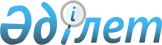 Қазақстан Республикасы Үкіметінің кейбір шешімдеріне өзгерістер мен толықтырулар енгізу туралы
					
			Күшін жойған
			
			
		
					Қазақстан Республикасы Үкіметінің 2012 жылғы 17 тамыздағы № 1059 Қаулысы. Күші жойылды - Қазақстан Республикасы Үкіметінің 2014 жылғы 11 наурыздағы № 217 қаулысымен      Ескерту. Күші жойылды - ҚР Үкіметінің 11.03.2014 № 217 қаулысымен (алғашқы ресми жарияланған күнiнен кейін күнтiзбелiк он күн өткен соң қолданысқа енгiзiледi).

      Қазақстан Республикасының Үкіметі ҚАУЛЫ ЕТЕДІ:



      1. Қоса беріліп отырған Қазақстан Республикасы Үкіметінің кейбір шешімдеріне енгізілетін өзгерістер мен толықтырулар бекітілсін.



      2. Осы қаулы алғашқы ресми жарияланғанынан кейін күнтізбелік он күн өткен соң қолданысқа енгізіледі.      Қазақстан Республикасының

      Премьер-Министрі                           К. Мәсімов

Қазақстан Республикасы 

Үкіметінің      

2012 жылғы 17 тамыздағы

№ 1059 қаулысымен   

бекітілген       

Қазақстан Республикасы Үкіметінің кейбір шешімдеріне енгізілетін өзгерістер мен толықтырулар

      1. Күші жойылды - ҚР Үкіметінің 18.09.2013 № 983 қаулысымен (алғашқы ресми жарияланған күнінен бастап қолданысқа енгізіледі).



      2. «Қазақстан Республикасы Еңбек және халықты әлеуметтік қорғау министрлігі көрсететін мемлекеттік қызметтердің стандарттарын бекіту туралы» Қазақстан Республикасы Үкіметінің 2011 жылғы 7 сәуірдегі № 393 қаулысында (Қазақстан Республикасының ПҮАЖ-ы, 2011 ж., № 31, 389-құжат):



      1) кiрiспе мынадай редакцияда жазылсын:



      «Қазақстан Республикасының 2008 жылғы 4 желтоқсандағы Бюджет кодексiнiң 34-бабына, «Әкiмшiлiк рәсiмдер туралы» Қазақстан Республикасының 2000 жылғы 27 қарашадағы Заңының 9-1, 15-2-баптарына және «Ақпараттандыру туралы» Қазақстан Республикасының 2007 жылғы 11 қаңтардағы Заңының 6-бабының 2), 3) тармақшаларына, 29-бабына сәйкес Қазақстан Республикасының Үкiметi ҚАУЛЫ ЕТЕДI:»;



      2) 1-тармақта:



      7) тармақшадағы «стандарты бекітілсін.» деген сөздер «стандарты;» деген сөзбен ауыстырылсын;



      мынадай мазмұндағы 8), 9), 10), 11), 12) тармақшалармен толықтырылсын:



      «8) «Жинақтаушы зейнетақы қор салымшысы қаражатының түсімі және қозғалысы туралы ақпарат беру» мемлекеттік қызмет стандарты;



      9) «Мүгедектікті және/немесе еңбек қабілетінен айрылу дәрежесін белгілеу және/немесе қажетті әлеуметтік қорғау шараларын айқындау» мемлекеттік қызмет стандарты;



      10) «Әлеуметтік жеке код беру (телнұсқа беру)» мемлекеттік қызмет стандарты;



      11) «Мүгедек бала тәрбиелеп отырған анаға немесе әкеге, асырап алушыға, қамқоршыға (қорғаншыға) жәрдемақы тағайындау» мемлекеттік қызмет стандарты;



      12) «Жерлеуге біржолғы төлем тағайындау» мемлекеттік қызмет стандарты бекітілсін.»;



      3) көрсетілген қаулымен бекітілген «Мемлекеттік базалық зейнетақы төлемін тағайындау» мемлекеттік қызмет стандарты осы қаулының 1-қосымшасына сәйкес жаңа редакцияда жазылсын;



      4) көрсетілген қаулымен бекітілген «Мүгедектігі бойынша, асыраушысынан айырылу жағдайы бойынша және жасына байланысты мемлекеттік әлеуметтік жәрдемақыларды тағайындау» мемлекеттік қызмет стандарты осы қаулының 2-қосымшасына сәйкес жаңа редакцияда жазылсын;



      5) көрсетілген қаулымен бекітілген «Мемлекеттік арнайы жәрдемақыларды тағайындау» мемлекеттік қызмет стандарты осы қаулының 3-қосымшасына сәйкес жаңа редакцияда жазылсын;



      6) көрсетілген қаулымен бекітілген «Еңбек ету қабілетінен айырылу; асыраушысынан айырылу; жұмысынан айырылу; жүктілігіне және босануына байланысты табысынан айырылу; жаңа туған баланы (балаларды) асырап алуына байланысты табысынан айырылу; бала бір жасқа толғанға дейін оның күтіміне байланысты табысынан айырылу әлеуметтік қатер жағдайларына әлеуметтік төлемдер тағайындау» мемлекеттік қызмет стандарты осы қаулының 4-қосымшасына сәйкес жаңа редакцияда жазылсын;



      7) көрсетілген қаулымен бекітілген «Бала тууға және бала күтімі бойынша жәрдемақылар тағайындау» мемлекеттік қызмет стандарты осы қаулының 5-қосымшасына сәйкес жаңа редакцияда жазылсын;



      8) көрсетілген қаулымен бекітілген «Арнаулы мемлекеттік жәрдемақыны тағайындау» мемлекеттік қызмет стандарты осы қаулының 6-қосымшасына сәйкес жаңа редакцияда жазылсын;



      9) осы қаулыға 7, 8, 9, 10, 11-қосымшаларға сәйкес жаңа мемлекеттік қызмет стандарттарымен толықтырылсын.



      3. «Жергілікті атқарушы органдар көрсететін әлеуметтік қорғау саласындағы мемлекеттік қызметтердің стандарттарын бекіту туралы» Қазақстан Республикасы Үкіметінің 2011 жылғы 7 сәуірдегі № 394 қаулысында (Қазақстан Республикасының ПҮАЖ-ы, 2011 ж., № 32, 391-құжат):



      1) кiрiспе мынадай редакцияда жазылсын:



      «Қазақстан Республикасының 2008 жылғы 4 желтоқсандағы Бюджет кодексiнiң 34-бабына, «Әкiмшiлiк рәсiмдер туралы» Қазақстан Республикасының 2000 жылғы 27 қарашадағы Заңының 9-1, 15-2-баптарына және «Ақпараттандыру туралы» Қазақстан Республикасының 2007 жылғы 11 қаңтардағы Заңының 6-бабының 2), 3) тармақшаларына, 29-бабына сәйкес Қазақстан Республикасының Үкiметi ҚАУЛЫ ЕТЕДI:»;



      2) 1-тармақта:



      16) тармақшадағы «стандарты бекітілсін.» деген сөздер «стандарты;» деген сөзбен ауыстырылсын;



      мынадай мазмұндағы 17), 18) тармақшалармен толықтырылсын:



      «17) «Өтініш берушінің (отбасының) атаулы әлеуметтік көмек алушыларға тиесілігін растайтын анықтама беру» мемлекеттік қызмет стандарты;



      18) «Адамдарға жұмыспен қамтуға жәрдемдесудің белсенді нысандарына қатысуға жолдама беру» мемлекеттік қызмет стандарты бекітілсін.»;



      3) көрсетілген қаулымен бекітілген «Жұмыссыз азаматтарды тiркеу және есепке қою» мемлекеттік қызмет стандартында:

      көрсетілген стандарттың 1-қосымшасында:

      «Ақтөбе облысының аудандық, қалалық жұмыспен қамту және әлеуметтік бағдарламалар бөлімдері» деген бөлімде:

      мынадай мазмұндағы реттік нөмірі 13-жолмен толықтырылсын:

      4) көрсетілген қаулымен бекітілген «Семей ядролық сынақ полигонында ядролық сынақтардың салдарынан зардап шеккен азаматтарды тiркеу және есепке алу» мемлекеттік қызмет стандартында:

      көрсетілген стандарттың 1-қосымшасында:

      «Ақтөбе облысының аудандық, қалалық жұмыспен қамту және әлеуметтік бағдарламалар бөлімдері» деген бөлімде:

      мынадай мазмұндағы реттік нөмірі 13-жолмен толықтырылсын:

      5) көрсетілген қаулымен бекітілген «Жұмыссыз азаматтарға анықтама беру» мемлекеттік қызмет стандартында:

      көрсетілген стандарттың 1-қосымшасында:

      «Ақтөбе облысының аудандық, қалалық жұмыспен қамту және әлеуметтік бағдарламалар бөлімдері» деген бөлімде:

      мынадай мазмұндағы реттік нөмірі 13-жолмен толықтырылсын:

      6) көрсетілген қаулымен бекітілген «Мүгедектерге протездік-ортопедиялық көмек ұсыну үшін оларға құжаттарды ресімдеу» мемлекеттік қызмет стандартында:

      көрсетілген стандарттың 1-қосымшасында:

      «Ақтөбе облысының аудандық, қалалық жұмыспен қамту және әлеуметтік бағдарламалар бөлімдері» деген бөлімде:

      мынадай мазмұндағы реттік нөмірі 13-жолмен толықтырылсын:

      7) көрсетілген қаулымен бекітілген «Мүгедектерді сурдо-тифлотехникалық құралдармен және міндетті гигиеналық құралдармен қамтамасыз ету үшін оларға құжаттарды ресімдеу» мемлекеттік қызмет стандартында:

      көрсетілген стандарттың 1-қосымшасында:

      «Ақтөбе облысының аудандық, қалалық жұмыспен қамту және әлеуметтік бағдарламалар бөлімдері» деген бөлімде:

      мынадай мазмұндағы реттік нөмірі 13-жолмен толықтырылсын:

      8) көрсетілген қаулымен бекітілген «18 жасқа дейiнгі балалары бар отбасыларға мемлекеттік жәрдемақылар тағайындау» мемлекеттік қызмет стандартында:



      2-тармақ мынадай редакцияда жазылсын:



      «2. Көрсетілетін мемлекеттік қызметтің нысаны: автоматтандырылмаған.»;



      көрсетілген стандарттың 1-қосымшасында:

      «Ақтөбе облысының аудандық, қалалық жұмыспен қамту және әлеуметтік бағдарламалар бөлімдері» деген бөлімде:

      мынадай мазмұндағы реттік нөмірі 13-жолмен толықтырылсын:

      9) көрсетілген қаулымен бекітілген «Мемлекеттiк атаулы әлеуметтiк көмек тағайындау» мемлекеттік қызмет стандартында:



      2-тармақ мынадай редакцияда жазылсын:



      «2. Көрсетілетін мемлекеттік қызметтің нысаны: автоматтандырылмаған.»;

      көрсетілген стандарттың 1-қосымшасында:

      «Ақтөбе облысының аудандық, қалалық жұмыспен қамту және әлеуметтік бағдарламалар бөлімдері» деген бөлімде:

      мынадай мазмұндағы реттік нөмірі 13-жолмен толықтырылсын:

      10) көрсетілген қаулымен бекітілген «Қозғалуға қиындығы бар бірінші топтағы мүгедектерге жеке көмекшінің және есту бойынша мүгедектерге қолмен көрсететін тіл маманының қызметтерін ұсыну үшін мүгедектерге құжаттарды ресімдеу» мемлекеттік қызмет стандартында:



      2-тармақ мынадай редакцияда жазылсын:



      «2. Көрсетілетін мемлекеттік қызметтің нысаны: автоматтандырылмаған.»;

      көрсетілген стандарттың 1-қосымшасында:

      «Ақтөбе облысының аудандық, қалалық жұмыспен қамту және әлеуметтік бағдарламалар бөлімдері» деген бөлімде:

      мынадай мазмұндағы реттік нөмірі 13-жолмен толықтырылсын:

      11) көрсетілген қаулымен бекітілген «Мүгедектерге кресло-арбаларды беру үшiн оларға құжаттарды ресiмдеу» мемлекеттік қызмет стандартында:



      2-тармақ мынадай редакцияда жазылсын:



      «2. Көрсетілетін мемлекеттік қызметтің нысаны: автоматтандырылмаған.»;

      көрсетілген стандарттың 1-қосымшасында:

      «Ақтөбе облысының аудандық, қалалық жұмыспен қамту және әлеуметтік бағдарламалар бөлімдері» деген бөлімде:

      мынадай мазмұндағы реттік нөмірі 13-жолмен толықтырылсын:

      12) көрсетілген қаулымен бекітілген «Мүгедектерді санаторий-курорттық емдеумен қамтамасыз ету үшiн оларға құжаттарды ресiмдеу» мемлекеттік қызмет стандартында:



      2-тармақ мынадай редакцияда жазылсын:



      «2. Көрсетілетін мемлекеттік қызметтің нысаны: автоматтандырылмаған.»;

      көрсетілген стандарттың 1-қосымшасында:

      «Ақтөбе облысының аудандық, қалалық жұмыспен қамту және әлеуметтік бағдарламалар бөлімдері» деген бөлімде:

      мынадай мазмұндағы реттік нөмірі 13-жолмен толықтырылсын:

      13) көрсетілген қаулымен бекітілген «Мемлекеттiк бюджет қаражаты есебінен қызмет көрсететін мемлекеттiк және мемлекеттік емес медициналық-әлеуметтiк мекемелерде (ұйымдарда) әлеуметтiк қызмет көрсетуге арналған құжаттарды ресiмдеу» мемлекеттік қызмет стандартында:

      көрсетілген стандарттың 1-қосымшасында:

      «Ақтөбе облысының аудандық, қалалық жұмыспен қамту және әлеуметтік бағдарламалар бөлімдері» деген бөлімде:

      мынадай мазмұндағы реттік нөмірі 13-жолмен толықтырылсын:

      14) көрсетілген қаулымен бекітілген «Жалғызiлiктi, жалғыз тұратын қарттарға, бөгде адамның күтiмiне және жәрдемiне мұқтаж мүгедектерге және мүгедек балаларға үйде әлеуметтiк қызмет көрсетуге құжаттарды ресiмдеу» мемлекеттік қызмет стандартында:

      көрсетілген стандарттың 1-қосымшасында:

      «Ақтөбе облысының аудандық, қалалық жұмыспен қамту және әлеуметтік бағдарламалар бөлімдері» деген бөлімде:

      мынадай мазмұндағы реттік нөмірі 13-жолмен толықтырылсын:

      15) көрсетілген қаулымен бекітілген «Жергiлiктi өкiлді органдардың шешiмдерi бойынша мұқтаж азаматтардың жекелеген санаттарына әлеуметтiк көмек тағайындау және төлеу» мемлекеттік қызмет стандартында:



      2-тармақ мынадай редакцияда жазылсын:



      «2. Көрсетілетін мемлекеттік қызметтің нысаны: автоматтандырылмаған.»;

      көрсетілген стандарттың 1-қосымшасында:

      «Ақтөбе облысының аудандық, қалалық жұмыспен қамту және әлеуметтік бағдарламалар бөлімдері» деген бөлімде:

      мынадай мазмұндағы реттік нөмірі 13-жолмен толықтырылсын:

      16) көрсетілген қаулымен бекітілген «Үйде оқитын және тәрбиеленетiн мүгедек балаларды материалдық қамтамасыз ету үшiн құжаттарды ресiмдеу» мемлекеттік қызмет стандартында:

      көрсетілген стандарттың 1-қосымшасында:

      «Ақтөбе облысының аудандық, қалалық жұмыспен қамту және әлеуметтік бағдарламалар бөлімдері» деген бөлімде:

      мынадай мазмұндағы реттік нөмірі 13-жолмен толықтырылсын:

      17) көрсетілген қаулымен бекітілген «Ауылдық жерде тұратын әлеуметтік сала мамандарына отын сатып алу бойынша әлеуметтік көмек тағайындау» мемлекеттік қызмет стандартында:

      көрсетілген стандарттың 1-қосымшасында:

      «Ақтөбе облысының аудандық, қалалық жұмыспен қамту және әлеуметтік бағдарламалар бөлімдері» деген бөлімде:

      мынадай мазмұндағы реттік нөмірі 13-жолмен толықтырылсын:

      18) осы қаулының 12 және 13-қосымшаларына сәйкес жаңа мемлекеттік қызмет стандарттарымен толықтырылсын.

Қазақстан Республикасы

Үкіметінің      

2012 жылғы 17 тамыздағы

№ 1059 қаулысына   

1-қосымша       

Қазақстан Республикасы

Үкіметінің      

2011 жылғы 7 сәуірдегі

№ 393 қаулысымен   

бекітілген       

«Мемлекеттік базалық зейнетақы төлемін тағайындау» мемлекеттік қызмет стандарты 

1. Жалпы ережелер

      1. Мемлекеттік қызметті мекенжайлары осы стандартқа 1-қосымшада көрсетілген Қазақстан Республикасы Еңбек және халықты әлеуметтік қорғау министрлігінің Бақылау және әлеуметтік қорғау комитеті аумақтық органдары, сондай-ақ мемлекеттік қызмет алушыда электронды цифрлық қолтаңба (бұдан әрі – ЭЦҚ) болған жағдайда мемлекеттік базалық зейнетақы төлемін тағайындау туралы ақпарат алу бөлігінде «электрондық үкіметтің» www.egov.kz веб-порталы (бұдан әрі – портал) арқылы көрсетеді.



      Өтініштерді қабылдау және рәсімделген құжаттарды беруді Қазақстан Республикасы Еңбек және халықты әлеуметтік қорғау министрлігі Зейнетақы төлеу жөніндегі мемлекеттік орталықтың қалалық, аудандық бөлімшелері (бұдан әрі – уәкілетті ұйымның бөлімшесі) және мекенжайлары осы стандартқа 1, 2-қосымшаларда көрсетілген Халыққа қызмет көрсету орталығы (бұдан әрі – орталық) арқылы жүзеге асырылады.

      Мемлекеттік қызметтің қол жетімділігін қамтамасыз ету мақсатында шалғайдағы елді мекендердің тұрғындарына мобильдік орталық арқылы мемлекеттік қызмет көрсетуге жол беріледі.



      2. Көрсетілетін мемлекеттік қызмет нысаны: ішінара автоматтандырылған.



      3. Мемлекеттік қызмет «Қазақстан Республикасында зейнетақымен қамсыздандыру туралы» 1997 жылғы 20 маусымдағы Қазақстан Республикасы Заңының 15-бабы 1, 2-тармақтарының және Қазақстан Республикасы Үкіметінің 2006 жылғы 25 тамыздағы № 819 қаулысымен бекітілген Мүгедектігі бойынша, асыраушысынан айрылу жағдайы бойынша және жасына байланысты берілетін мемлекеттік базалық әлеуметтік жәрдемақыларды, Зейнетақы төлеу жөніндегі мемлекеттік орталықтан төленетін зейнетақы төлемдерін, мемлекеттік базалық зейнетақы төлемін, мемлекеттік арнайы жәрдемақыларды тағайындауды және төлеуді жүзеге асыру ережесінің негізінде көрсетіледі.



      4. Мемлекеттік қызмет туралы ақпарат:



      1) Қазақстан Республикасы Еңбек және халықты әлеуметтік қорғау министрлігінің http:/www.enbek.gov.kz интернет-ресурсында;



      2) уәкілетті ұйым бөлімшесінің www.gcvp.kz интернет-ресурсында;



      3) «Халыққа қызмет көрсету орталығы» Республикалық мемлекеттік кәсіпорнының www.con.gov.kz интернет-ресурсында;



      4) орталықтағы, уәкілетті ұйымның бөлімшесіндегі стенділерде;



      5) порталда орналастырылады.

      Мемлекеттік қызмет туралы ақпаратты сондай-ақ call-орталығының (1414) телефоны және уәкілетті ұйым бөлімшесінің call-орталығының (1411) телефоны бойынша алуға болады.



      5. Көрсетілетін мемлекеттік қызметтің нәтижесі:



      1) уәкілетті ұйым бөлімшесінде және орталықта: уәкілетті ұйым бөлімшесінің қолы қойылған тағайындалған мемлекеттік базалық зейнетақы төлемі туралы қағаз жеткізгіштегі зейнетақы куәлігін беру не мемлекеттік қызмет көрсетуден бас тарту туралы электронды құжат нысанындағы немесе қағаз жеткізгіштегі дәлелді жауап;



      2) порталда: тағайындалған мемлекеттік базалық зейнетақы төлемі туралы ақпарат алу не қызмет көрсетуден бас тарту туралы мемлекеттік базалық зейнетақы төлемін тағайындау жөніндегі уәкілетті органның ЭЦҚ қойылған электронды құжат нысанындағы дәлелді жауап болып табылады.



      6. Мемлекеттік қызмет мемлекеттік базалық зейнетақы төлемін алуға құқығы бар Қазақстан Республикасының азаматтарына, Қазақстан Республикасының аумағында тұрақты тұратын шетелдіктерге және азаматтығы жоқ адамдарға (бұдан әрі – мемлекеттік қызмет алушы) көрсетіледі.



      7. Мемлекеттік қызмет көрсету мерзімдері:



      1) орталық уәкілетті ұйым бөлімшесінде мемлекеттік қызмет алушы өтініш берген сәттен бастап (құжаттарды қабылдаған күн мемлекеттік қызмет көрсету мерзіміне кірмейді) бір жұмыс күні ішінде мемлекеттік қызмет алушыдан қабылданған осы стандарттың 11-тармағында айқындалған құжаттармен қоса хабарлама береді.

      Мемлекеттік қызмет көрсету мерзімі уәкілетті ұйымның бөлімшесінде мемлекеттік қызмет алушының өтініші немесе мемлекеттік қызмет алушыдан қабылданған құжаттармен қоса хабарлама тіркелген сәттен бастап он жұмыс күні ішінде.

      Уәкілетті ұйымның бөлімшесі мемлекеттік базалық зейнетақы төлемін тағайындау (тағайындаудан бас тарту) туралы шешім қабылданған сәттен бастап бес жұмыс күні ішінде мемлекеттік қызмет алушыны немесе орталықты хабардар етеді.

      порталда мемлекеттік базалық зейнетақы төлемін тағайындау туралы ақпарат алу – уәкілетті ұйым бөлімшесінің ақпараттық жүйесіне сауал түскен сәттен бастап – 30 минуттан аспайды.



      2) мемлекеттік қызмет алушы өтініш берген күні сол жерде көрсетілетін (тіркеу, талон алу кезінде) мемлекеттік қызмет алғанға дейін күтудің ең ұзақ шекті уақыты - 20 минуттан аспайды;



      3) мемлекеттік қызмет алушыға қызмет көрсетудің ең ұзақ шекті уақыты – 20 минуттан аспайды.



      8. Мемлекеттік қызмет тегін көрсетіледі.



      9. Жұмыс кестесі:



      1) уәкілетті ұйым бөлімшелерінде: демалыс және «Қазақстан Республикасындағы мерекелер туралы» Қазақстан Республикасының 2001 жылғы 13 желтоқсандағы Заңында белгіленген мереке күндерін қоспағанда, сағат 13.00-ден 14.00-ге дейін түскі үзіліспен күн сайын сағат 9.00-ден 18.00-ге дейін.

      Мемлекеттік қызмет алушыларды қабылдау: сағат 9.00-ден 14.00-ге дейін, бұл ретте сағат 13.00-ден 14.00-ге дейін азаматтарды қабылдауды кезекші мамандар жүргізеді.

      Алдын ала жазылу және жедел қызмет көрсету көзделмеген.



      2) орталықта - мемлекеттік қызмет еңбек заңнамасына сәйкес демалыс және мереке күндерін қоспағанда белгіленген жұмыс кестесіне сәйкес түскі үзіліссіз дүйсенбіден сенбіні қоса алғанда күн сайын сағат 9.00-ден 20.00-ге дейін.

      Қабылдау жеделдетіп қызмет көрсетусіз «электронды кезек» тәртібімен жүзеге асырылады.

      Мобильді орталықтар құжаттарды қабылдауды орталық бекіткен кестеге сәйкес жүзеге асырады, бірақ бір елді мекенде алты жұмыс сағатынан кем емес.



      3) порталда – тәулік бойы.



      10. Мемлекеттік қызмет мыналарда көрсетіледі:



      1) қызмет көрсетілетін уәкілетті ұйым бөлімшесінің жеке кіреберіс, күту залы бар, мүмкiндiктерi шектеулi адамдар үшiн қолайлы жағдайлар көзделген, қажетті құжаттарды дайындау үшін орындықтармен (отырғыштармен) және үстелдермен, ақпараттық стенділермен жабдықталған ғимаратында.

      Уәкілетті ұйым бөлімшелерінің үй-жайлары санитарлық-эпидемиологиялық нормаларға, ғимараттардың қауіпсіздік талаптарына сай, күзет және өртке қарсы сигнализациямен жарақталған.



      2) мемлекеттік қызмет алушының таңдауы бойынша орталықтың мүмкiндiктерi шектеулi адамдар үшiн қолайлы жағдайлар көзделген ғимаратында. Аумақтық органдардың үй-жайларында және орталықтың ғимаратында күту залы, ақпараттық стенділер бар.



      3) порталда – жеке кабинетте. 

2. Мемлекеттік қызмет көрсетудің тәртібі

      11. Мемлекеттік қызметті алу үшін мемлекеттік қызмет алушы мынадай құжаттарды тапсырады:



      1) өтініш;



      2) жеке басын куәландыратын құжаттың көшірмесі (жеке куәлігінің, Қазақстан Республикасы азаматының паспорты, азаматтығы жоқ адам куәлігінің, шетел азаматының тұруға ықтиярхатының, Қазақстан Республикасының азаматтығын алғанға дейін оралман куәлігінің) көшірмелері;



      3) тұрғылықты тұратын жерi бойынша тiркелгенiн растайтын құжатты (мекенжай анықтамасын не селолық және/немесе ауылдық әкiмдердiң анықтамасын);



      4) зейнетақы және жәрдемақы беру жөніндегі уәкілетті ұйым бөлімшесінің банк шотының не түзеу мекемелерінің арнайы шот нөмірі туралы мәліметтер.

      Уәкілетті ұйым бөлімшесіне өтініш бергенде салыстырып тексеру үшін құжаттардың түпнұсқалары мен көшірмелері ұсынылады, содан кейін құжаттардың түпнұсқалары мемлекеттік қызмет алушыға қайтарылады не нотариалды расталған көшірмелерде ұсынылады.

      Мемлекеттік қызмет алу үшін алушы орталық арқылы өтініш бергенде осы тармақтың 2) – 4) тармақшаларында көрсетілген құжаттардың көшірмелері «Нотариат туралы» Қазақстан Республикасының Заңында белгіленген тәртіппен куәландырылады.



      12. Мемлекеттік қызметті алу үшін:



      1) уәкілетті ұйым бөлімшесінде өтініш нысанын мемлекеттік қызмет үшін өтініш берген мемлекеттік қызмет алушының тұрғылықты жері бойынша уәкілетті ұйымның бөлімшесінде уәкілетті ұйымның маманы береді.



      2) орталықтарда бекітілген нысандағы өтініш бланкілері күту залындағы арнайы тағанда, сондай-ақ орталықтың www.con.gov.kz. интернет-ресурсында орналастырылады.



      3) портал арқылы мемлекеттік базалық зейнетақы төлемін тағайындау туралы ақпарат алу туралы электронды сұрау нысанын толтыру қажет.



      13. Құжаттарды қабылдау тікелей:



      1) мемлекеттік қызмет алушының тұрғылықты жері бойынша уәкілетті ұйым бөлімшесінің ғимаратында жүзеге асырылады.

      Мемлекеттік қызметті алу үшін қажетті құжаттарды қабылдауды жүзеге асыратын жауапты адамның деректері www.gcvp.kz интернет-ресурсында, сондай-ақ уәкілетті ұйым бөлімшелері үй-жайларының көрнекті жерінде мемлекеттік және орыс тілдерінде орналастырылады.



      2) орталықта «кедергісіз» қызмет көрсету арқылы операциялық залда жүзеге асырылады.



      14. Мемлекеттік қызмет алушыға мемлекеттік қызмет алу үшін барлық қажетті құжаттарды тапсырған кезде:



      1) уәкілетті ұйымның бөлімшесіне және орталыққа жүгінген кезде мемлекеттік қызмет алушыға мемлекеттік қызметті алатын күні көрсетілген құжаттардың қабылданғаны туралы белгісі бар өтініштің үзбелі талоны беріледі;



      2) орталыққа өтініш бергенде:

      сұраудың нөмірі мен қабылдаған күні;

      сұратылған мемлекеттік қызмет түрі;

      қоса беріліп отырған құжаттардың саны мен атаулары;

      құжаттарды беру күні (уақыты) мен орны;

      орталық құжаттарды ресімдеуге арналған өтінішті қабылдаған қызметкерінің тегі, аты, әкесінің аты;

      мемлекеттік қызмет алушының тегі, аты, әкесінің аты, уәкілетті өкілдің тегі, аты, әкесінің аты, және олардың байланыс телефондары көрсетілген тиісті құжаттарды қабылдау туралы қолхат беріледі.



      3) портал арқылы өтініш берген кезде мемлекеттік қызмет алушыға порталдағы жеке кабинетіне мемлекеттік қызмет алушының мемлекеттік қызмет нәтижесін алатын күні мен уақыты көрсетілген мемлекеттік базалық зейнетақы төлемін тағайындау туралы ақпарат алу үшін сұрауды қабылдағаны туралы хабарлама-есеп жолданады.



      15. Мемлекеттік базалық зейнетақы төлемін тағайындау туралы хабарлама беру тұрғылықты жері бойынша уәкілетті ұйымның бөлімшесінде немесе орталықта алушы жеке өзі келген кезде жүзеге асырылады.

      Мемлекеттік қызмет алушы қызметтің нәтижесін алу үшін белгіленген мерзімде келмеген жағдайларда, орталық оларды бір ай мерзімде сақтауды қамтамасыз етеді, одан кейін оларды уәкілетті органға тапсырады.

      Алушы портал арқылы өтініш берген кезде мемлекеттік базалық зейнетақы төлемін тағайындау туралы ақпарат мемлекеттік қызмет алушының жеке кабинетіне жіберіледі.



      16. Егер осы стандарттың 11-тармағында көрсетілген барлық құжаттар ұсынылмаған жағдайда мемлекеттік қызмет көрсетуден бас тартады.

      Құжаттарды қабылдаудан бас тарту кезінде орталықтың қызметкері мемлекеттік қызмет алушыға жетіспейтін құжаттар көрсетілген қолхат береді.

      Мемлекеттік қызмет алушы көрсетілген кемшіліктерді жойған жағдайда өтініш жалпы негіздемелерде қаралады. 

3. Жұмыс қағидаттары

      17. Уәкілетті ұйым бөлімшесінің қызметі адамның конституциялық құқықтарының, қызметтiк борышын атқару кезінде заңдылықтың сақталу қағидаттарына негiзделедi және сыпайылық, толық ақпарат беру, оның сақталуын, қорғалуын және құпиялылығын қамтамасыз ету қағидаттарында жүзеге асырылады. 

4. Жұмыс нәтижелері

      18. Мемлекеттік қызмет алушыға мемлекеттік қызмет көрсету жөніндегі жұмыс нәтижелері осы стандартқа 3-қосымшаға сәйкес сапа мен тиімділік көрсеткіштерімен өлшенеді.



      19. Уәкілетті ұйым бөлімшесінің жұмысы бағаланатын мемлекеттік қызметтің сапасы мен тиімділігі көрсеткіштерінің нысаналы мәндері Қазақстан Республикасы Еңбек және халықты әлеуметтік қорғау министрінің бұйрығымен жыл сайын бекітіледі. 

5. Шағымдану тәртібі

      20. Осы стандартқа 1-қосымшада уәкілетті ұйым бөлімшесінің қызметкерлерінің әрекетіне (әрекетсіздігіне) шағымдану тәртібін түсіндіретін және шағым дайындауға жәрдемдесетін лауазымды адамның байланыс деректері көрсетілген.

      Орталық қызметкерінің әрекетіне (әрекетсіздігіне) шағымдану тәртібі туралы ақпаратты call-орталықтың (1414) телефоны және осы стандартқа 2-қосымшада көрсетілген мекенжайлар мен телефондар бойынша алуға болады.



      21. Көрсетілген мемлекеттік қызмет нәтижелерімен келіспеген жағдайларда шағымдар мемлекеттік қызмет алушының таңдауы бойынша:



      1) тікелей уәкілетті ұйым бөлімшесінің басшысына. Уәкілетті ұйым бөлімше басшысының азаматтарды қабылдау кестесі осы стандартқа 1-қосымшада келтірілген, сондай-ақ www.gcvp.kz интернет-ресурсында орналастырылған;



      2) Қазақстан Республикасы Еңбек және халықты әлеуметтік қорғау министрлігінің 8 (7172) 74-37-23, 74-33-65, 74-28-41 нөмірлері бойынша «сенім телефонына»;



      3) Қазақстан Республикасы Еңбек және халықты әлеуметтік қорғау министрлігінің www.enbek.gov.kz мекенжайы бойынша интернет-ресурсында «сұрақ-жауап» бөлімінде;



      4) Еңбек және халықты әлеуметтік қорғау министрінің блогына (Қазақстан Республикасы Еңбек және халықты әлеуметтік қорғау министрлігінің www.enbek.gov.kz мекенжайы бойынша интернет-ресурсының «Қазақстан Республикасы Еңбек және халықты әлеуметтік қорғау министрінің блогы» парағы);



      5) 010000, Астана қаласы, Орынбор көшесі, № 8 үй, 6-кіреберіс мекенжайы бойынша Қазақстан Республикасы Еңбек және халықты әлеуметтік қорғау министрлігінде орналасқан шағымдар мен ұсыныстарға арналған жәшік арқылы;



      6) жазбаша шағыммен 010000, Астана қаласы, Орынбор көшесі, № 8-үй, 6-кіреберіс мекенжайы бойынша Қазақстан Республикасы Еңбек және халықты әлеуметтік қорғау министрлігінің кеңсесіне жүгіну арқылы жолданады.



      22. Қызмет дөрекі көрсетілген жағдайларда шағым мекенжайлары осы стандартқа 1, 2-қосымшаларда көрсетілген уәкілетті ұйым бөлімшесінің не орталық басшысының атына, сондай-ақ мекенжайы мен телефоны осы стандарттың 26-тармағында көрсетілген «Халыққа қызмет көрсету орталығы» Республикалық мемлекеттік кәсіпорын басшысының атына беріледі.



      23. Көрсетілген мемлекеттік қызмет нәтижелерімен келіспеген жағдайларда мемлекеттік қызмет алушы заңнамада белгіленген тәртіппен сотқа жүгінуге құқылы.



      24. Жеке тұлғаның шағымында оның тегі, аты, әкесінің аты, пошталық мекенжайы көрсетіледі. Шағымға мемлекеттік қызмет алушы қол қоюға тиіс. Шағым бергенде әрекетіне шағым жасалатын органның атауы немесе лауазымды тұлғаның өтініш беру себебі және талаптары көрсетіледі.



      25. Уәкілетті ұйым бөлімшесінің жазбаша шағым жазған мемлекеттік қызмет алушыға жауап алу күні және шағымды қарау барысы туралы білуге болатын лауазымды тұлғаның байланыс деректері көрсетілген талон беріледі.

      Шағымның қаралу нәтижесі жөнінде мемлекеттік қызмет алушыға пошта арқылы жазбаша түрде хабарланады.

      Орталық: пошта және қолма-қол қабылданған шағымды растау оны орталық кеңсесінде немесе «Халыққа қызмет көрсету орталығы» республикалық мемлекеттік кәсіпорында тіркеу болып табылады (мөр, кіріс нөмірі және тіркеу мерзімі шағымның екінші данасында немесе шағымға ілеспе хатта қойылады).

      Мемлекеттік қызмет алушыға шағымды қабылдаған адам, оның шағымының қабылданғанын растайтын нөмірі, күні, шағымды қабылдаған адамның тегі, байланыс деректері көрсетілген талон береді.

      Шағымның қаралу нәтижесі жөнінде мемлекеттік қызмет алушыға пошта арқылы жазбаша түрде хабарланады.



      26. Уәкілетті органның және оның бөлімшелерінің қызметі туралы ақпарат www.enbek.gov.kz., www.gcvp.kz интернет-ресурстарында орналастырылады, телефоны 8 (7172) 75 37 10.

      Қазақстан Республикасы Еңбек және халықты әлеуметтік қорғау министрлігінің мекенжайы: 010000, Астана қаласы, Орынбор көшесі, № 8-үй, «Министрліктер үйі» Әкімшілік ғимараты, 6-кіреберіс және Қазақстан Республикасы Көлік және коммуникация министрлігі Мемлекеттік қызметтерді автоматтандыруды бақылау және халыққа қызмет көрсету орталықтарының қызметін үйлестіру комитетінің орталық РМК мекенжайы: 010000, Астана қаласы, Республика даңғылы, 43А, телефоны: 8 (7172) 94 99 95, интернет-ресурсы: http://www.con.gov.kz.

«Мемлекеттік базалық зейнетақы

төлемін тағайындау»      

мемлекеттік қызмет стандартына

1-қосымша            

Уәкілетті ұйымның құрылымдық бөлімшелері мен Қазақстан Республикасы Еңбек және халықты әлеуметтік қорғау министрлігі Бақылау және әлеуметтік қорғау комитетінің аумақтық органдарының тізбесі 

Ақмола облысы уәкілетті ұйымның құрылымдық бөлімшелері 

Ақтөбе облысы уәкілетті ұйымның құрылымдық бөлімшелері 

Алматы облысы уәкілетті ұйымның құрылымдық бөлімшелері 

Атырау облысы бойынша уәкілетті ұйымның құрылымдық бөлімшелері 

Шығыс Қазақстан облысы бойынша уәкілетті ұйымның құрылымдық бөлімшелері 

Жамбыл облысы бойынша уәкілетті ұйымның құрылымдық бөлімшелері 

Батыс Қазақстан облысы бойынша уәкілетті ұйымның құрылымдық бөлімшелері 

Қарағанды облысы бойынша уәкілетті ұйымның құрылымдық бөлімшелері 

Қостанай облысы бойынша уәкілетті ұйымның құрылымдық бөлімшелері 

Қызылорда облысы бойынша уәкілетті ұйымның құрылымдық бөлімшелері 

Маңғыстау облысы бойынша уәкілетті ұйымның құрылымдық бөлімшелері 

Павлодар облысы бойынша уәкілетті ұйымның құрылымдық бөлімшелері 

Солтүстік Қазақстан облысы бойынша ұйымның құрылымдық бөлімшелері 

Оңтүстік Қазақстан облысы бойынша ұйымның құрылымдық бөлімшелері 

Алматы қаласы бойынша ұйымның құрылымдық бөлімшелері 

Астана қаласы бойынша ұйымның құрылымдық бөлімшелері 

Қазақстан Республикасы Еңбек және халықты әлеуметтік қорғау министрлігі Бақылау және әлеуметтік қорғау комитеттің облыстық, Астана, Алматы қалаларының аумақтық органдары

«Мемлекеттік базалық зейнетақы

төлемін тағайындау»     

мемлекеттік қызмет стандартына

2-қосымша           

Халыққа қызмет көрсету орталықтарының тізбесі

«Мемлекеттік базалық зейнетақы

төлемін тағайындау»     

мемлекеттік қызмет стандартына

3-қосымша            

Кесте. Сапа және тиімділік көрсеткіштерінің мәні

Қазақстан Республикасы

Үкіметінің      

2012 жылғы 17 тамыздағы

№ 1059 қаулысына   

2-қосымша       

Қазақстан Республикасы

Үкіметінің      

2011 жылғы 7 сәуірдегі

№ 393 қаулысымен   

бекітілген       

«Мүгедектігі бойынша, асыраушысынан айырылу жағдайы бойынша және жасына байланысты мемлекеттік әлеуметтік жәрдемақыларды тағайындау» мемлекеттік қызмет стандарты 

1. Жалпы ережелер

      1. Мемлекеттік қызметті мекенжайлары осы стандартқа 1-қосымшада көрсетілген Қазақстан Республикасы Еңбек және халықты әлеуметтік қорғау министрлігі Бақылау және әлеуметтік қорғау комитетінің аумақтық органдары, сондай-ақ мемлекеттік қызмет алушыда электронды цифрлық қолтаңба (бұдан әрі – ЭЦҚ) болған жағдайда мүгедектігі бойынша, асыраушысынан айырылу жағдайы бойынша және жасына байланысты мемлекеттік әлеуметтік жәрдемақы тағайындау туралы ақпарат алу бөлігінде «электрондық үкіметтің» www.egov.kz веб-порталы (бұдан әрі – портал) арқылы көрсетеді.

      Өтініштерді қабылдау және рәсімделген құжаттарды беруді Қазақстан Республикасы Еңбек және халықты әлеуметтік қорғау министрлігі Зейнетақы төлеу жөніндегі мемлекеттік орталықтың аумақтық бөлімшелері (бұдан әрі – уәкілетті ұйым бөлімшесі) және мекенжайлары осы стандартқа 1, 2-қосымшаларда көрсетілген халыққа қызмет көрсету орталығы (бұдан әрі – орталық) арқылы жүзеге асырады.

      Мемлекеттік қызметтің қол жетімділігін қамтамасыз ету мақсатында шалғайдағы елді мекендердің тұрғындарына мобильдік орталық арқылы мемлекеттік қызмет көрсетуге жол беріледі.



      2. Көрсетілетін мемлекеттік қызмет нысаны: ішінара автоматтандырылған.



      3. Мемлекеттік қызмет «Мүгедектігі бойынша, асыраушысынан айрылу жағдайы бойынша және жасына байланысты берілетін мемлекеттік әлеуметтік жәрдемақылар туралы» Қазақстан Республикасының 1997 жылғы 16 маусымдағы Заңының 3-бабы 2, 3-тармақтарының және Қазақстан Республикасы Үкіметінің 2006 жылғы 25 тамыздағы № 819 қаулысымен бекітілген Мүгедектігі бойынша, асыраушысынан айырылу жағдайы бойынша және жасына байланысты берілетін мемлекеттік базалық әлеуметтік жәрдемақыларды, Зейнетақы төлеу жөніндегі мемлекеттік орталықтан төленетін зейнетақы төлемдерін, мемлекеттік базалық зейнетақы төлемін, мемлекеттік арнайы жәрдемақыларды тағайындауды және төлеуді жүзеге асыру ережесінің негізінде көрсетіледі.



      4. Мемлекеттік қызмет көрсету туралы ақпарат:



      1) Қазақстан Республикасы Еңбек және халықты әлеуметтік қорғау министрлігінің http:/www.enbek.gov.kz интернет-ресурсында;



      2) уәкілетті ұйымның www.gcvp.kz интернет-ресурсында;



      3) «Халыққа қызмет көрсету орталығы» Республикалық мемлекеттік кәсіпорнының www.con.gov.kz интернет-ресурсында;



      4) орталықтағы, уәкілетті ұйым бөлімшесіндегі стенділерде;



      5) порталда орналастырылады.

      Мемлекеттік қызмет туралы ақпаратты сондай-ақ call-орталығының (1414) телефоны және уәкілетті ұйымның call-орталығының (1411) телефоны бойынша алуға болады.



      5. Көрсетілетін мемлекеттік қызметтің нәтижесі:



      1) уәкілетті ұйымда немесе орталықта: мемлекеттік қызметті тағайындау не Қазақстан Республикасы Еңбек және халықты әлеуметтік қорғау министрлігі Бақылау және әлеуметтік қорғау комитетінің аумақтық органы (бұдан әрі – бақылау және әлеуметтік қорғау жөніндегі аумақтық органдар) шешімінің көшірмесін бере отырып қызмет көрсетуден бас тарту туралы қағаз жеткізгіштегі дәлелді жауап.



      2) порталда: мүгедектігі бойынша, асыраушысынан айырылу жағдайы бойынша және жасына байланысты мемлекеттік әлеуметтік жәрдемақы тағайындау туралы ақпарат алу не қызмет көрсетуден бас тарту туралы уәкілетті ұйымның ЭЦҚ қойылған электронды құжат нысанындағы дәлелді жауап болып табылады.



      6. Мемлекеттік қызмет жеке тұлғаларға мүгедектігі бойынша, асыраушысынан айырылу жағдайы бойынша және жасына байланысты мемлекеттік әлеуметтік жәрдемақы алуға құқығы бар Қазақстан Республикасының азаматтарына, Қазақстан Республикасының аумағында тұрақты тұратын шетелдіктерге және азаматтығы жоқ адамдарға (бұдан әрі – мемлекеттік қызмет алушы) көрсетіледі.



      7. Мемлекеттік қызмет көрсету мерзімдері:



      1) орталық уәкілетті ұйым бөлімшесінде мемлекеттік қызмет алушы өтініш берген сәттен бастап (құжаттарды қабылдаған күн мемлекеттік қызмет көрсету мерзіміне кірмейді) бір жұмыс күні ішінде мемлекеттік қызмет алушыдан қабылданған осы стандарттың 11-тармағында айқындалған құжаттармен қоса хабарлама береді.

      Мемлекеттік қызмет көрсету мерзімі уәкілетті ұйымның бөлімшесінде мемлекеттік қызмет алушының өтініші немесе мемлекеттік қызмет алушыдан қабылданған құжаттармен қоса хабарлама тіркелген сәттен бастап он жұмыс күні ішінде.

      Уәкілетті ұйымның бөлімшесі мүгедектігі бойынша, асыраушысынан айырылу жағдайы бойынша және жасына байланысты мемлекеттік әлеуметтік жәрдемақы тағайындау (тағайындаудан бас тарту) туралы шешім қабылданған сәттен бастап бес жұмыс күні ішінде алушыны немесе орталықты хабардар етеді.

      Порталда мүгедектігі бойынша, асыраушысынан айырылу жағдайы бойынша және жасына байланысты мемлекеттік әлеуметтік жәрдемақы тағайындау туралы ақпарат алу – уәкілетті ұйым бөлімшесінің ақпараттық жүйесіне сауал түскен сәттен бастап – 30 минуттан аспайды.



      2) мемлекеттік қызмет алушы өтініш берген күні сол жерде көрсетілетін (тіркеу, талон алу кезінде) мемлекеттік қызмет алғанға дейін күтудің ең ұзақ шекті уақыты - 20 минуттан аспайды;



      3) мемлекеттік қызмет алушыға қызмет көрсетудің ең ұзақ шекті уақыты – 20 минуттан аспайды.



      8. Мемлекеттік қызмет тегін көрсетіледі.



      9. Жұмыс кестесі:



      1) уәкілетті ұйым бөлімшесінің: демалыс және «Қазақстан Республикасындағы мерекелер туралы» Қазақстан Республикасының 2001 жылғы 13 желтоқсандағы Заңында белгіленген мереке күндерін қоспағанда, сағат 13.00-ден 14.00-ге дейін түскі үзіліспен күн сайын сағат 9.00-ден 18.00-ге дейін.

      Мемлекеттік қызмет алушыларды қабылдау: сағат 9.00-ден 14.00-ге дейін, бұл ретте сағат 13.00-ден 14.00-ге дейін азаматтарды қабылдауды кезекші мамандар жүргізеді.

      Алдын ала жазылу және жедел қызмет көрсету көзделмеген.



      2) орталықтың – мемлекеттік қызмет еңбек заңнамасына сәйкес демалыс және мереке күндерін қоспағанда белгіленген жұмыс кестесіне сәйкес түскі үзіліссіз дүйсенбіден сенбіні қоса алғанда күн сайын сағат 9.00-ден 20.00-ге дейін.

      Қабылдау жеделдетіп қызмет көрсетусіз «электронды кезек» тәртібімен жүзеге асырылады.

      Мобильді орталықтар құжаттарды қабылдауды орталық бекіткен кестеге сәйкес жүзеге асырады, бірақ бір елді мекенде алты жұмыс сағатынан кем емес.



      3) порталдың – тәулік бойы.



      10. Мемлекеттік қызмет мыналарда көрсетіледі:



      1) тұрғылықты жері бойынша уәкілетті ұйым бөлімшелерінің жеке кіреберісі, күту залы бар, мүмкiндiктерi шектеулi адамдар үшiн қолайлы жағдайлар көзделген, қажетті құжаттарды дайындау үшін орындықтармен (отырғыштармен) және үстелдермен, ақпараттық стенділермен жабдықталған ғимаратында.

      Уәкілетті ұйым бөлімшелерінің үй-жайлары санитарлық-эпидемиологиялық нормаларға, ғимараттардың қауіпсіздік талаптарына сай, күзет және өртке қарсы сигнализациямен жарақталған.



      2) мемлекеттік қызмет алушының таңдауы бойынша орталықтың мүмкiндiктерi шектеулi адамдар үшiн қолайлы жағдайлар көзделген ғимаратында. Аумақтық органдардың үй-жайларында және орталықтың ғимаратында күту залы, ақпараттың стенділер бар.



      3) порталда – жеке кабинетте. 

2. Мемлекеттік қызмет көрсетудің тәртібі

      11. Мемлекеттік қызметті алу үшін мемлекеттік қызмет алушы уәкілетті ұйымға немесе орталыққа мынадай құжаттарды тапсырады:

      мүгедектігі бойынша мемлекеттік әлеуметтік жәрдемақы тағайындау үшін:



      1) өтініш;



      2) жеке басын куәландыратын құжаттардың көшірмесі (жеке куәлігінің, Қазақстан Республикасы азаматының паспорты, азаматтығы жоқ адам куәлігінің, шетел азаматының тұруға ықтиярхатының, Қазақстан Республикасы азаматтығын алғанға дейін оралман куәлігінің) көшірмелері;



      2) тұрғылықты тұратын жерi бойынша тiркелгенiн растайтын құжатты (мекенжай анықтамасын не селолық және/немесе ауылдық әкiмдердiң анықтамасын);



      4) зейнетақы және жәрдемақы беру жөніндегі уәкілетті ұйымның банк шотының не түзеу мекемелерінің арнайы шот нөмірі туралы мәліметтер;



      5) Комитеттің аумақтық органдарының медициналық-әлеуметтік сараптама бөлімдері беретін белгіленген нысандағы анықтамадан үзінді көшірме.

      Бұған қоса, олардың болуына қарай, мынадай құжаттар ұсынылады:



      1) радиациялық әсерге ұшыраған адамдар ауруларының, мүгедектігінің себепті байланысын анықтау жөніндегі Ведомствоаралық сараптама кеңесі шешімінің көшірмесі;



      2) Орталық әскери-дәрігерлік комиссия шешімінің көшірмесі;



      3) госпиталь берген ауруы туралы куәліктің көшірмесі не әскери-дәрігерлік комиссияның қорытындысы;



      4) 16 жасқа дейінгі мүгедек баланың туу туралы куәлігінің көшірмесі;

      Уәкілетті ұйым бөлімшесіне өтініш бергенде салыстырып тексеру үшін құжаттардың түпнұсқалары мен көшірмелері ұсынылады, содан кейін құжаттардың түпнұсқалары мемлекеттік қызмет алушыға қайтарылады не нотариалды расталған көшірмелерде ұсынылады.

      Мемлекеттік қызмет алу үшін алушы орталық арқылы өтініш бергенде осы тармақта көрсетілген құжаттардың көшірмелері «Нотариат туралы» Қазақстан Республикасының Заңында белгіленген тәртіппен куәландырылады.

      асыраушысынан айырылу жағдайы бойынша берілетін мемлекеттік базалық әлеуметтік жәрдемақыны тағайындау үшін:



      1) өтініш;



      2) жеке басын куәландыратын құжаттардың көшірмесі (жеке куәлігінің, Қазақстан Республикасы азаматының паспорты, азаматтығы жоқ адам куәлігінің, шетел азаматының тұруға ықтиярхатының, Қазақстан Республикасы азаматтығын алғанға дейін оралман куәлігінің) көшірмелері және салыстырып тексеру үшін түпнұсқасы не нотариалды расталған көшірмесі;



      3) тұрғылықты тұратын жерi бойынша тiркелгенiн растайтын құжат (мекенжай анықтамасы не селолық және/немесе ауылдық әкiмдердiң анықтамасы);



      4) зейнетақы және жәрдемақы беру жөніндегі уәкілетті ұйымның банк шотының не түзеу мекемелерінің арнайы шотының нөмірі туралы мәліметтер;



      5) асыраушының қайтыс болуы туралы куәліктің көшірмесі не соттың адамды хабарсыз кетті немесе қайтыс болды деп тану туралы шешімі.

      Бұған қоса, олардың болуына қарай, мынадай құжаттар ұсынылады:



      1) қайтыс болған адаммен туысқандық қатынастарды растайтын құжаттың көшірмесі (туу туралы, неке туралы, некені бұзу, әкелікті (аналықты) анықтау туралы куәліктер, жеке куәлігі және басқалары);



      2) егер туу туралы куәлікте әкесі туралы мәліметтер анасының айтуы бойынша жазылған болса, Қазақстан Республикасы Әділет министрлігінің азаматтық хал актілерін тіркеу жөніндегі органдарының белгіленген нысандағы анықтамасы;



      3) қамқорлықты (қамқоршылықты) растайтын құжаттың көшірмесі;



      4) оқу орнының 18-ден 23 жасқа дейінгі адамдар күндізгі оқу нысанының оқушылары болып табылатыны туралы анықтамасы;



      5) қаза тапқан (қайтыс болған) адамның әскери билетінің көшірмесі не әскери қызметті өткеруі туралы анықтама;



      6) әскери қызметшiнiң, iшкi iстер органдарының және Қазақстан Республикасының бұрынғы Мемлекеттiк тергеу комитетi қызметкерiнiң қазасы немесе өлімі қызметтік міндеттерін атқару немесе әскери қызметiн өткеру кезiнде жарақат алу, контузияға ұшырау, мертiгу, ауру салдарынан болғанын растайтын анықтама.

      Қайтыс болған адамның сегiз жасқа толмаған балаларын, iнiлерiн, қарындастарын немесе немерелерiн бағып-күтумен айналысатын азаматтар қосымша мынадай құжаттарды ұсынады:



      1) еңбек кiтапшасының еңбек қызметінің тоқтатылғанын растайтын көшiрмесi (көшiрмесі еңбек кiтапшасының түпнұсқасымен жыл сайын тексеріліп отырады);



      2) салық органының тұлға дара кәсiпкер ретiнде тiркелмегенi туралы анықтамасы (жыл сайын жаңартылып отырады);

      Уәкілетті ұйым бөлімшесіне өтініш бергенде салыстырып тексеру үшін құжаттардың түпнұсқалары мен көшірмелері ұсынылады, содан кейін құжаттардың түпнұсқалары мемлекеттік қызмет алушыға қайтарылады не нотариалды расталған көшірмелерде ұсынылады.

      Мемлекеттік қызмет алу үшін алушы орталық арқылы өтініш бергенде осы тармақта көрсетілген құжаттардың көшірмелері «Нотариат туралы» Қазақстан Республикасының Заңында белгіленген тәртіппен куәландырылады.

      жасына байланысты берілетін мемлекеттік әлеуметтік жәрдемақыны тағайындау үшін мынадай құжаттар ұсынылады:



      1) өтініш;



      2) жеке басын куәландыратын құжаттардың көшірмесі (жеке куәлігінің, Қазақстан Республикасы азаматының паспорты, азаматтығы жоқ адам куәлігінің, шетел азаматының тұруға ықтиярхатының, Қазақстан Республикасы азаматтығын алғанға дейін оралман куәлігінің) көшірмелері және салыстырып тексеру үшін түпнұсқасы не нотариалды расталған көшірмесі;



      3) тұрғылықты тұратын жерi бойынша тiркелгенiн растайтын құжат (мекенжай анықтамасы не селолық және/немесе ауылдық әкiмдердiң анықтамасы);



      4) зейнетақы және жәрдемақы беру жөніндегі уәкілетті ұйымның банк шотының не түзеу мекемелерінің арнайы шот нөмірі туралы мәліметтер.

      Уәкілетті ұйым бөлімшесіне өтініш бергенде салыстырып тексеру үшін құжаттардың түпнұсқалары мен көшірмелері ұсынылады, содан кейін құжаттардың түпнұсқалары мемлекеттік қызмет алушыға қайтарылады не нотариалды расталған көшірмелерде ұсынылады.

      Мемлекеттік қызмет алу үшін алушы орталық арқылы өтініш бергенде осы тармақта көрсетілген құжаттардың көшірмелері «Нотариат туралы» Қазақстан Республикасының Заңында белгіленген тәртіппен куәландырылады.



      12. Мемлекеттік қызметті алу үшін:



      1) уәкілетті ұйым бөлімшесінде өтініш нысанын мемлекеттік қызмет үшін өтініш берген мемлекеттік қызмет алушының тұрғылықты жері бойынша уәкілетті ұйымның бөлімшесінде уәкілетті ұйымның маманы береді.



      2) орталықтарда бекітілген нысандағы өтініш бланкілері күту залындағы арнайы тағанда, сондай-ақ орталықтың www.con.gov.kz. интернет-ресурсында орналастырылады.



      3) портал арқылы электронды сұрау нысанын толтыру қажет.



      13. Құжаттарды қабылдау тікелей:



      1) мемлекеттік қызмет алушының тұрғылықты жері бойынша уәкілетті ұйым бөлімшесінің ғимаратында жүзеге асырылады.

      Мемлекеттік қызметті алу үшін қажетті құжаттарды қабылдауды жүзеге асыратын жауапты адамның деректері www.gcvp.kz интернет-ресурсында, сондай-ақ уәкілетті ұйым бөлімшесі үй-жайларының көрнекті жерінде мемлекеттік және орыс тілдерінде орналастырылады.



      2) орталықта «кедергісіз» қызмет көрсету арқылы операциялық залда жүзеге асырылады.



      14. Мемлекеттік қызмет алушыға мемлекеттік қызметті алу үшін барлық қажетті құжаттарды тапсырған кезде:



      1) уәкілетті ұйымның бөлімшесіне немесе орталыққа жүгінген кезде мемлекеттік қызмет алушының мемлекеттік қызметті алатын күні көрсетілген құжаттардың қабылданғаны туралы белгісі бар өтініштің үзбелі талоны беріледі;



      2) орталыққа өтініш бергенде:

      сұраудың нөмірі мен қабылдаған күні;

      сұратылған мемлекеттік қызмет түрі;

      қоса беріліп отырған құжаттардың саны мен атаулары;

      құжаттарды беру күні (уақыты) мен орны;

      орталықтың құжаттарды ресімдеуге арналған өтінішті қабылдаған қызметкерінің тегі, аты, әкесінің аты;

      мемлекеттік қызмет алушының тегі, аты, әкесінің аты, уәкілетті өкілдің тегі, аты, әкесінің аты және олардың байланыс телефондары көрсетілген тиісті құжаттарды қабылдау туралы қолхат беріледі;



      3) портал арқылы өтініш берген кезде мемлекеттік қызмет алушыға порталдағы жеке кабинетіне мемлекеттік қызмет алушының мемлекеттік қызмет нәтижесін алатын күні мен уақыты көрсетілген мемлекеттік базалық зейнетақы төлемін тағайындау туралы ақпарат алу үшін сұрауды қабылдағаны туралы хабарлама-есеп жолданады.



      15. Мүгедектігі бойынша, асыраушысынан айырылу жағдайы бойынша және жасына байланысты мемлекеттік әлеуметтік жәрдемақы тағайындау туралы хабарлама беру тұрғылықты жері бойынша уәкілетті ұйымның бөлімшесінде немесе орталықта алушы жеке өзі келген кезде жүзеге асырылады.

      Мемлекеттік қызмет алушы қызметтің нәтижесін алу үшін белгіленген мерзімде келмеген жағдайларда, орталық оларды бір ай мерзімде сақтауды қамтамасыз етеді, одан кейін оларды уәкілетті органға тапсырады.

      Алушы портал арқылы өтініш берген кезде мүгедектігі бойынша, асыраушысынан айырылу жағдайы бойынша және жасына байланысты мемлекеттік әлеуметтік жәрдемақы тағайындау туралы ақпарат мемлекеттік қызмет алушының жеке кабинетіне жіберіледі.



      16. Осы стандарттың 11-тармағында көрсетілген барлық құжаттар ұсынылмаған жағдайда мемлекеттік қызмет көрсетуден бас тартады.

      Мемлекеттік қызмет алушы көрсетілген кедергілерді жойған жағдайда өтініш жалпы негіздемелерде қаралады.

      Мемлекеттік қызмет алушы осы стандарттың 11-тармағында көрсетілген құжаттардың біреуін ұсынбаған жағдайда, орталық құжаттарды қабылдаудан бас тартады.

      Орталық қызметкері құжаттарды қабылдаудан бас тартқан жағдайда мемлекеттік қызмет алушыға жетіспейтін құжаттар көрсетілген қолхат беріледі.

      Мемлекеттік қызмет алушы мемлекеттік қызмет көрсетуден бас тарту туралы дәлелді жауапты мемлекеттік органда не осы стандарттың 7-тармағында бекітілген мерзімдерде электронды құжат түрінде жеке кабинетте алады. 

3. Жұмыс қағидаттары

      17. Уәкілетті ұйым бөлімшесінің қызметі адамның конституциялық құқықтарының, қызметтiк борышын атқару кезінде заңдылықтың сақталу қағидаттарына негiзделедi және сыпайылық, толық ақпарат беру, оның сақталуын, қорғалуын және құпиялылығын қамтамасыз ету қағидаттарында жүзеге асырылады. 

4. Жұмыс нәтижелері

      18. Мемлекеттік қызмет алушыларға мемлекеттік қызмет көрсету нәтижелері осы стандартқа 3-қосымшаға сәйкес сапа мен тиімділік көрсеткіштерімен өлшенеді.



      19. Уәкілетті ұйым бөлімшесінің жұмысы бағаланатын мемлекеттік қызметтің сапасы мен тиімділігі көрсеткіштерінің нысаналы мәндері Қазақстан Республикасы Еңбек және халықты әлеуметтік қорғау министрінің бұйрығымен жыл сайын бекітіледі. 

5. Шағымдану тәртібі

      20. Осы стандартқа 1-қосымшада уәкілетті ұйым қызметкерлерінің әрекетіне (әрекетсіздігіне) шағымдану тәртібін түсіндіретін және шағым дайындауға жәрдемдесетін лауазымды адамның байланыс деректері көрсетілген.

      Орталық қызметкерінің әрекетіне (әрекетсіздігіне) шағымдану тәртібі туралы ақпаратты call-орталықтың (1414) телефоны және осы стандартқа 2-қосымшада көрсетілген мекенжайлар мен телефондар бойынша алуға болады.



      21. Көрсетілген мемлекеттік қызмет нәтижелерімен келіспеген жағдайларда шағымдар мемлекеттік қызмет алушының таңдауы бойынша тікелей:



      1) уәкілетті ұйымның басшысына. Уәкілетті ұйым басшысының азаматтарды қабылдау кестесі осы стандартқа 1-қосымшада келтірілген, сондай-ақ www.gcvp.kz интернет ресурсында орналастырылған;



      2) Қазақстан Республикасы Еңбек және халықты әлеуметтік қорғау министрлігінің 8 (7172) 74-37-23, 74-33-65, 74-28-41 нөмірлері бойынша «сенім телефонына»;



      3) Қазақстан Республикасы Еңбек және халықты әлеуметтік қорғау министрлігінің www.enbek.gov.kz мекенжайы бойынша интернет-ресурсында «сұрақ-жауап» бөлімінде;



      4) Еңбек және халықты әлеуметтік қорғау министрінің блогына (Қазақстан Республикасы Еңбек және халықты әлеуметтік қорғау министрлігінің www.enbek.gov.kz мекенжай бойынша интернет-ресурсының «Қазақстан Республикасы Еңбек және халықты әлеуметтік қорғау министрінің блогы» парағы);



      5) 010000, Астана қаласы, Орынбор көшесі, № 8 үй, 6-кіреберіс мекенжайы бойынша Қазақстан Республикасы Еңбек және халықты әлеуметтік қорғау министрлігінде орналасқан шағымдар мен ұсыныстарға арналған жәшік арқылы;



      6) жазбаша шағыммен 010000, Астана қаласы, Орынбор көшесі, № 8-үй, 6-кіреберіс мекенжайы бойынша Қазақстан Республикасы Еңбек және халықты әлеуметтік қорғау министрлігінің кеңсесіне жүгіну арқылы жолданады.



      22. Мемлекеттік қызмет көрсету кезінде дөрекі қызмет көрсетуге мемлекеттік қызмет алушылар шағымдарын:



      1) уәкілетті ұйымда шағым мекенжайы мен телефоны осы стандарттың 21-тармағында көрсетілген уәкілетті ұйымның аумақтық бөлімшелерінің басшыларына не уәкілетті ұйымның тікелей басшысына;



      2) орталықта шағым мекенжайы мен телефоны осы стандарттың 26-тармағында көрсетілген тікелей орталықтың басшысына не орталық РМК-ның басшысына беріледі;



      3) порталда call-орталықтың (1414) телефоны бойынша жолдайды.



      23. Мемлекеттік қызмет нәтижелерімен келіспеген жағдайларда мемлекеттік қызмет алушы заңнамада белгіленген тәртіппен сотқа жүгінуге құқылы.



      24. Жеке тұлғаның шағымында оның тегі, аты, әкесінің аты, пошталық мекенжайы көрсетіледі. Шағымға мемлекеттік қызмет алушы қол қоюға тиіс. Шағым бергенде әрекетіне шағым жасалатын органның атауы немесе лауазымды тұлғаның өтініш беру себебі және талаптары көрсетіледі.



      25. Уәкілетті ұйымға жазбаша шағым жазған мемлекеттік қызмет алушыға жауап алу күні және шағымды қарау барысы туралы білуге болатын лауазымды тұлғаның байланыс деректері көрсетілген талон беріледі.

      Шағымның қаралу нәтижесі жөнінде өтініш иесіне пошта арқылы жазбаша түрде хабарланады.

      Орталық: пошта және қолма-қол қабылданған шағымды растау оны орталық немесе орталық РМК кеңсесінде тіркеу болып табылады (мөр, кіріс нөмірі және тіркеу мерзімі шағымның екінші данасында немесе шағымға ілеспе хатта қойылады).

      Мемлекеттік қызмет алушыға шағымды қабылдаған адам, оның шағымының қабылданғанын растайтын нөмірі, күні, шағымды қабылдаған адамның тегі, байланыс деректері көрсетілген талон береді.

      Шағымның қаралу нәтижесі жөнінде мемлекеттік қызмет алушыға пошта арқылы жазбаша түрде хабарланады.

      Портал: мемлекеттік қызмет алушының «жеке кабинетінен» портал арқылы электронды хабар жөнелтілгеннен кейін (жеткізілуі, тіркелуі, орындалуы туралы белгілер, қаралғаны немесе қараудан бас тартылғаны туралы жауап) мемлекеттік органда өтінішті өңдеу барысында жаңартылатын өтініш туралы ақпарат қол жетімді болады.



      26. Уәкілетті ұйымның және оның бөлімшелерінің қызметі туралы ақпарат www.enbek.gov.kz., www.gcvp.kz интернет-ресурстарында орналастырылады, телефоны 8 (7172) 75 37 10.

      Қазақстан Республикасы Еңбек және халықты әлеуметтік қорғау министрлігінің мекенжайы: 010000, Астана қаласы, Орынбор көшесі, № 8-үй, «Министрліктер үйі» Әкімшілік ғимараты, 6-кіреберіс және Қазақстан Республикасы Көлік және коммуникация министрлігі Мемлекеттік қызметтерді автоматтандыруды бақылау және халыққа қызмет көрсету орталықтарының қызметін үйлестіру комитетінің орталық РМК мекенжайы: 010000, Астана қаласы, Республика даңғылы, 43А, телефоны: 8 (7172) 94 99 95, интернет-ресурсы: http://www.con.gov.kz.

«Мүгедектігі бойынша, асыраушысынан айырылу   

жағдайы бойынша және жасына байланысты мемлекеттік

әлеуметтік жәрдемақыларды тағайындау»      

мемлекеттік қызмет стандартына          

1-қосымша                      

Уәкілетті ұйымның құрылымдық бөлімшелері мен Қазақстан Республикасы Еңбек және халықты әлеуметтік қорғау министрлігі Бақылау және әлеуметтік қорғау комитетінің аумақтық органдарының тізбесі 

Ақмола облысы уәкілетті ұйымның құрылымдық бөлімшелері 

Ақтөбе облысы уәкілетті ұйымның құрылымдық бөлімшелері 

Алматы облысы уәкілетті ұйымның құрылымдық бөлімшелері 

Атырау облысы бойынша уәкілетті ұйымның құрылымдық бөлімшелері 

Шығыс Қазақстан облысы бойынша уәкілетті ұйымның құрылымдық бөлімшелері 

Жамбыл облысы бойынша уәкілетті ұйымның құрылымдық бөлімшелері 

Батыс Қазақстан облысы бойынша уәкілетті ұйымның құрылымдық бөлімшелері 

Қарағанды облысы бойынша уәкілетті ұйымның құрылымдық бөлімшелері 

Қостанай облысы бойынша уәкілетті ұйымның құрылымдық бөлімшелері 

Қызылорда облысы бойынша уәкілетті ұйымның құрылымдық бөлімшелері 

Маңғыстау облысы бойынша уәкілетті ұйымның құрылымдық бөлімшелері 

Павлодар облысы бойынша уәкілетті ұйымның құрылымдық бөлімшелері 

Солтүстік Қазақстан облысы бойынша ұйымның құрылымдық бөлімшелері 

Оңтүстік Қазақстан облысы бойынша ұйымның құрылымдық бөлімшелері 

Алматы қаласы бойынша ұйымның құрылымдық бөлімшелері 

Астана қаласы бойынша ұйымның құрылымдық бөлімшелері 

Қазақстан Республикасы Еңбек және халықты әлеуметтік қорғау министрлігі Бақылау және әлеуметтік қорғау комитеттің облыстық, Астана, Алматы қалаларының аумақтық органдары

«Мүгедектігі бойынша, асыраушысынан айырылу    

жағдайы бойынша және жасына байланысты мемлекеттік

әлеуметтік жәрдемақыларды тағайындау»       

мемлекеттік қызмет стандартына          

2-қосымша                      

Халыққа қызмет көрсету орталықтарының тізбесі

«Мүгедектігі бойынша, асыраушысынан айырылу    

жағдайы бойынша және жасына байланысты мемлекеттік

әлеуметтік жәрдемақыларды тағайындау»       

мемлекеттік қызмет стандартына          

3-қосымша                      

Кесте. Сапа және тиімділік көрсеткіштерінің мәні

Қазақстан Республикасы

Үкіметінің      

2012 жылғы 17 тамыздағы

№ 1059 қаулысына   

3-қосымша      

Қазақстан Республикасы

Үкіметінің     

2011 жылғы 7 сәуірдегі

№ 393 қаулысымен   

бекітілген       

«Мемлекеттік арнайы жәрдемақыларды тағайындау» мемлекеттік қызмет стандарты 

1. Жалпы ережелер

      1. Мемлекеттік қызметті мекенжайлары осы стандартқа 1-қосымшада көрсетілген Қазақстан Республикасы Еңбек және халықты әлеуметтік қорғау министрлігі Бақылау және әлеуметтік қорғау комитетінің аумақтық органдары, сондай-ақ мемлекеттік қызмет алушыда электронды цифрлық қолтаңба (бұдан әрі – ЭЦҚ) болған жағдайда тағайындалған мемлекеттік арнайы жәрдемақылар туралы ақпарат алу бөлігінде «электрондық үкіметтің» www.e.gov.kz веб-порталы (бұдан әрі – портал) арқылы көрсетеді.

      Өтініштерді қабылдау және рәсімделген құжаттарды беруді Қазақстан Республикасы Еңбек және халықты әлеуметтік қорғау министрлігі Зейнетақы төлеу жөніндегі мемлекеттік орталықтың қалалық, аудандық бөлімшелері (бұдан әрі – уәкілетті ұйым бөлімшелері) және мекенжайлары осы стандартқа 1, 2-қосымшаларда көрсетілген халыққа қызмет көрсету орталығы (бұдан әрі – орталық) арқылы жүзеге асырылады.

      Мемлекеттік қызметтің қол жетімділігін қамтамасыз ету мақсатында шалғайдағы елді мекендердің тұрғындарына мобильдік орталықтар арқылы мемлекеттік қызмет көрсетуге жол беріледі.



      2. Көрсетілетін мемлекеттік қызметтің нысаны: ішінара автоматтандырылған.



      3. Мемлекеттік қызмет «Жерасты және ашық кен жұмыстарында, еңбек жағдайлары ерекше зиянды және ерекше ауыр жұмыстарда немесе еңбек жағдайлары зиянды және ауыр жұмыстарда істеген адамдарға берілетін мемлекеттік арнайы жәрдемақы туралы» Қазақстан Республикасының 1999 жылғы 13 шілдедегі Заңының 5-бабы 2-тармағының және Қазақстан Республикасы Үкіметінің 2006 жылғы 25 тамыздағы № 819 қаулысымен бекітілген Мүгедектiгi бойынша, асыраушысынан айрылу жағдайы бойынша және жасына байланысты берiлетiн мемлекеттiк базалық әлеуметтiк жәрдемақыларды, Зейнетақы төлеу жөнiндегi мемлекеттiк орталықтан төленетiн зейнетақы төлемдерiн, мемлекеттiк базалық зейнетақы төлемiн, мемлекеттiк арнайы жәрдемақыларды тағайындау және төлеудi жүзеге асыру ережесiнің негізінде көрсетіледі.



      4. Мемлекеттік қызмет көрсету туралы ақпарат:



      1) Қазақстан Республикасы Еңбек және халықты әлеуметтік қорғау министрлігінің http:/www.enbek.gov.kz интернет-ресурсында;



      2) уәкілетті ұйымның www.gcvp.kz интернет-ресурсында;



      3) «Халыққа қызмет көрсету орталығы» республикалық мемлекеттік кәсіпорнының www.con.gov.kz интернет-ресурсында;



      4) орталықтардағы, уәкілетті ұйым бөлімшелерінің стенділерінде;



      5) порталда орналастырылады.

      Сондай-ақ мемлекеттік қызмет туралы ақпаратты call-орталығының (1414) телефоны және уәкілетті ұйымның call-орталығының (1411) телефоны бойынша алуға болады.



      5. Көрсетілетін мемлекеттік қызметтің нәтижесі:



      1) уәкілетті ұйым бөлімшесінде немесе орталықта: уәкілетті ұйым бөлімшесінің қолы қойылған қағаз жеткізгіште куәлік беру не мемлекеттік қызмет көрсетуден бас тарту туралы электронды құжат нысанындағы немесе қағаз жеткізгіштегі дәлелді жауап;



      2) порталда: мемлекеттік арнайы жәрдемақыны тағайындау туралы ақпарат алу не қызмет көрсетуден бас тарту туралы мемлекеттік арнайы жәрдемақылар тағайындау жөніндегі уәкілетті органның ЭЦҚ қойылған электронды құжат нысанындағы дәлелді жауап болып табылады.



      6. Мемлекеттік қызмет мемлекеттік арнайы жәрдемақы алуға құқығы бар Қазақстан Республикасының азаматтарына, Қазақстан Республикасының аумағында тұрақты тұратын шетелдіктерге және азаматтығы жоқ адамдарға (бұдан әрі – мемлекеттік қызмет алушылар) көрсетіледі.



      7. Мемлекеттік қызмет көрсету мерзімдері:



      1) орталық уәкілетті ұйым бөлімшесінде мемлекеттік қызмет алушы өтініш берген сәттен бастап (құжаттарды қабылдаған күн мемлекеттік қызмет көрсету мерзіміне кірмейді) бір жұмыс күні ішінде мемлекеттік қызмет алушыдан қабылданған осы стандарттың 11-тармағында айқындалған құжаттармен қоса хабарлама береді.

      Мемлекеттік қызмет көрсету мерзімі уәкілетті ұйымның бөлімшесінде мемлекеттік қызмет алушының өтініші немесе мемлекеттік қызмет алушыдан қабылданған құжаттармен қоса хабарлама тіркелген сәттен бастап он жұмыс күні ішінде.

      Уәкілетті ұйымның бөлімшесі мемлекеттік арнайы жәрдемақылар тағайындау (тағайындаудан бас тарту) туралы шешім қабылданған сәттен бастап бес жұмыс күні ішінде алушыны немесе орталықты хабардар етеді.

      порталда – мемлекеттік арнайы жәрдемақылар тағайындау туралы ақпарат алу – уәкілетті ұйым бөлімшесінің ақпараттық жүйесіне сауал түскен сәттен бастап – 30 минуттан аспайды.



      2) мемлекеттік қызмет алушы өтініш берген күні сол жерде көрсетілетін (тіркеу, талон алу кезінде) мемлекеттік қызмет алғанға дейін күтудің ең ұзақ шекті уақыты - 20 минуттан аспайды;



      3) мемлекеттік қызмет алушы өтініш берген күні мемлекеттік қызмет алушыға қызмет көрсетудің ең ұзақ шекті уақыты – 20 минуттан аспайды.



      8. Мемлекеттік қызмет тегін көрсетіледі.



      9. Жұмыс кестесі: 



      1) уәкілетті ұйым бөлімшелерінде: демалыс және «Қазақстан Республикасындағы мерекелер туралы» Қазақстан Республикасының 2001 жылғы 13 желтоқсандағы Заңында белгіленген мереке күндерін қоспағанда, сағат 13.00-ден 14.00-ге дейін түскі үзіліспен күн сайын сағат 9.00-ден 18.00-ге дейін.

      Мемлекеттік қызмет алушыларды қабылдау: сағат 9.00-ден 14.00-ге дейін, бұл ретте сағат 13.00-ден 14.00-ге дейін азаматтарды қабылдауды кезекші мамандар жүргізеді.

      Алдын ала жазылу және жедел қызмет көрсету көзделмеген.



      2) орталықта – мемлекеттік қызмет еңбек заңнамасына сәйкес демалыс және мереке күндерін қоспағанда, белгіленген жұмыс кестесіне сәйкес түскі үзіліссіз дүйсенбіден бастап сенбіні қоса алғанда күн сайын сағат 9.00-ден 20.00-ге дейін.

      Қабылдау жеделдетіп қызмет көрсетусіз «электронды кезек» тәртібімен жүзеге асырылады.

      Мобильді орталықтар орталық бекіткен кестеге сәйкес, бірақ бір елді мекенде кемінде алты жұмыс сағаты құжаттарды қабылдауды жүзеге асырады;



      3) порталда – тәулік бойы.



      10. Мемлекеттік қызмет мыналарда көрсетіледі:



      1) тұрғылықты жері бойынша уәкілетті ұйым бөлімшесінің жеке кіреберіс, күту залы бар, мүмкiндiктерi шектеулi адамдар үшiн қолайлы жағдайлар көзделген, қажетті құжаттарды дайындау үшін орындықтармен (отырғыштармен) және үстелдермен, ақпараттық стенділермен жабдықталған ғимаратында.

      Уәкілетті ұйым бөлімшелерінің үй-жайлары санитарлық-эпидемиологиялық нормаларға, ғимараттардың қауіпсіздік талаптарына сай, күзет және өртке қарсы сигнализациямен жарақталған.



      2) мемлекеттік қызмет алушының таңдауы бойынша орталықтың физикалық мүмкiндiктерi шектеулi адамдар үшiн қолайлы жағдайлар көзделген ғимаратында. Аумақтық органдардың үй-жайларында және орталықтың ғимаратында күту залы, ақпараттың стенділер бар.



      3) порталда – жеке кабинетте. 

2. Мемлекеттік қызмет көрсетудің тәртібі

      11. Мемлекеттік қызметті алу үшін мемлекеттік қызмет алушы мынадай құжаттарды тапсырады:



      1) өтініш;



      2) жеке басын куәландыратын құжаттың көшірмесі (жеке куәлігінің, Қазақстан Республикасы азаматының паспорты) көшірмелері;



      3) тұрғылықты тұратын жерi бойынша тiркелгенiн растайтын құжат (мекенжай анықтамасы не селолық және/немесе ауылдық әкiмдердiң анықтамасы);



      4) зейнетақы және жәрдемақы беру жөніндегі уәкілетті ұйымның банк шотының не түзеу мекемелерінің арнайы шотының нөмірі туралы мәліметтер;



      5) еңбек кітапшасының көшірмесі;



      6) ұйымның жұмыс сипаттамасын немесе еңбек жағдайларын растайтын анықтамасы.

      Ұйым таратылған жағдайда, жұмыс орны, атқарған лауазымы, кәсібі, жұмыс кезеңдері, мұрағаттық іс-қағазының нөмірі, оның парақтары көрсетілген, мөрмен және мұрағат директоры мен мұрағатшының қолдарымен расталған мұрағат анықтамасы ұсынылады.

      Мұрағат құжаттары болмаған кезде жұмысының сипаттамасы немесе жұмыс жағдайлары және олардың Қазақстан Республикасының Үкіметі бекіткен Жерасты және ашық кен жұмыстарында, еңбек жағдайлары ерекше зиянды және ерекше ауыр жұмыстардағы жұмыстардың, кәсіптердің, лауазымдар мен көрсеткіштердің № 1 тізіміне немесе Еңбек жағдайлары зиянды және ауыр жұмыстардағы өндірістердің, жұмыстардың, кәсіптердің, лауазымдар мен көрсеткіштердің № 2 тізіміне сәйкестігі сот органдары арқылы анықталады.

      Уәкілетті ұйым бөлімшесіне өтініш бергенде салыстырып тексеру үшін құжаттардың түпнұсқалары мен көшірмелері ұсынылады, содан кейін құжаттардың түпнұсқалары мемлекеттік қызмет алушыға қайтарылады не нотариалды расталған көшірмелерде ұсынылады.

      Мемлекеттік қызмет алу үшін алушы орталық арқылы өтініш бергенде осы тармақтың 2) – 5) тармақшаларында көрсетілген құжаттардың көшірмелері «Нотариат туралы» Қазақстан Республикасының Заңында белгіленген тәртіппен куәландырылады.



      12. Мемлекеттік қызметті алу үшін:



      1) уәкілетті ұйым бөлімшесінде өтініш нысанын мемлекеттік қызмет үшін өтініш берген мемлекеттік қызмет алушының тұрғылықты жері бойынша уәкілетті ұйымның бөлімшесінде уәкілетті ұйым бөлімшесінің маманы береді;



      2) орталықтарда бекітілген нысандағы өтініш бланкілері күту залындағы арнайы тағанда, сондай-ақ орталықтың www.con.gov.kz. интернет-ресурсында орналастырылады;



      3) портал арқылы мемлекеттік арнайы жәрдемақыларды тағайындау туралы ақпарат алу туралы электронды сұрау нысанын толтыру қажет.



      13. Құжаттарды қабылдау тікелей:



      1) мемлекеттік қызмет алушының тұрғылықты жері бойынша уәкілетті ұйым бөлімшесінің ғимаратында жүзеге асырылады.

      Мемлекеттік қызметті алу үшін қажетті құжаттарды қабылдауды жүзеге асыратын жауапты адамның деректері www.gcvp.kz интернет-ресурсында, сондай-ақ уәкілетті ұйым бөлімшесі үй-жайларының көрнекті жерінде мемлекеттік және орыс тілінде орналастырылады.



      2) орталықта «кедергісіз» қызмет көрсету арқылы операциялық залда жүзеге асырылады.



      14. Мемлекеттік қызмет алушыға мемлекеттік қызмет алу үшін қажетті барлық құжаттарды тапсырған кезде:



      1) уәкілетті ұйымның бөлімшесіне, орталыққа жүгінген кезде мемлекеттік қызмет алушының мемлекеттік қызметті алатын күні көрсетілген құжаттардың қабылданғаны туралы белгісі бар өтініштің үзбелі талоны беріледі;



      2) орталыққа өтініш бергенде:

      сұраудың нөмірі мен қабылдаған күні;

      сұратылған мемлекеттік қызмет түрі;

      қоса беріліп отырған құжаттардың саны мен атаулары;

      құжаттарды беру күні (уақыты) мен орны;

      орталықтың құжаттарды ресімдеуге арналған өтінішті қабылдаған қызметкерінің тегі, аты, әкесінің аты;

      мемлекеттік қызмет алушының тегі, аты, әкесінің аты, уәкілетті өкілдің тегі, аты, әкесінің аты және олардың байланыс телефондары көрсетілген тиісті құжаттарды қабылдау туралы қолхат беріледі.



      3) портал арқылы өтініш берген кезде мемлекеттік қызмет алушыға порталдағы жеке кабинетіне мемлекеттік қызмет алушының мемлекеттік қызмет нәтижесін алатын күні мен уақыты көрсетілген мемлекеттік қызмет көрсету үшін мемлекеттік арнайы жәрдемақылар тағайындау туралы ақпарат алу туралы сұрауды қабылдағаны туралы хабарлама-есеп жолданады.



      15. Мемлекеттік арнайы жәрдемақы тағайындау туралы хабарлама беру тұрғылықты жері бойынша уәкілетті ұйым бөлімшесіне немесе орталыққа алушы жеке өзі келген кезде жүзеге асырылады.

      Мемлекеттік қызмет алушы қызметтің нәтижесін алу үшін белгіленген мерзімде келмеген жағдайда, орталық оларды бір ай мерзімде сақтауды қамтамасыз етеді, одан кейін оларды уәкілетті органға тапсырады.

      Алушы портал арқылы өтініш берген кезде бала тууға және (немесе) мемлекеттік арнайы жәрдемақы тағайындау туралы ақпарат мемлекеттік қызмет алушының жеке кабинетіне жіберіледі.



      16. Егер осы стандарттың 11-тармағында көрсетілген барлық құжаттар ұсынылмаған жағдайда мемлекеттік қызмет көрсетуден бас тартады.

      Құжаттарды қабылдаудан бас тарту кезінде орталықтың қызметкері мемлекеттік қызмет алушыға жетіспейтін құжаттар көрсетілген қолхат береді.

      Мемлекеттік қызмет алушы көрсетілген кемшіліктерді жойған жағдайда өтініш жалпы негіздемелерде қаралады. 

3. Жұмыс қағидаттары

      17. Уәкілетті ұйым бөлімшесінің қызметі адамның конституциялық құқықтарының, қызметтік борышын атқару кезінде заңдылықтың сақталу қағидаттарына негiзделедi және сыпайылық, толық ақпарат беру, оның сақталуын, қорғалуын және құпиялылығын қамтамасыз ету қағидаттарында жүзеге асырылады. 

4. Жұмыс нәтижелері

      18. Мемлекеттік қызмет алушыға мемлекеттік қызметті көрсету бойынша жұмыс нәтижелері осы стандартқа 3-қосымшаға сәйкес сапа мен тиімділік көрсеткіштерімен өлшенеді.



      19. Уәкілетті ұйым бөлімшесінің және орталықтың жұмысы бағаланатын мемлекеттік қызметтің сапасы мен тиімділігі көрсеткіштерінің нысаналы мәндері Қазақстан Республикасы Еңбек және халықты әлеуметтік қорғау министрінің тиісті бұйрығымен жыл сайын бекітіледі. 

5. Шағымдану тәртібі

      20. Осы стандартқа 1-қосымшада уәкілетті ұйым бөлімшесі қызметкерлерінің әрекетіне (әрекетсіздігіне) шағымдану тәртібін түсіндіретін және шағым дайындауға жәрдемдесетін лауазымды адамның байланыс деректері көрсетілген.

      Орталық қызметкерінің әрекетіне (әрекетсіздігіне) шағымдану тәртібі туралы ақпаратты call-орталықтың (1414) телефоны және осы стандартқа 2-қосымшада көрсетілген мекенжайлар мен телефондар бойынша алуға болады.



      21. Көрсетілген мемлекеттік қызмет нәтижелерімен келіспеген жағдайларда шағымдар мемлекеттік қызмет алушының таңдауы бойынша тікелей:



      1) уәкілетті ұйым бөлімшесінің басшысына. Уәкілетті ұйым бөлімшесі басшысының азаматтарды қабылдау кестесі осы стандартқа 1-қосымшада келтірілген, сондай-ақ www.gcvp.kz интернет ресурсында орналастырылған;



      2) Қазақстан Республикасы Еңбек және халықты әлеуметтік қорғау министрлігінің 8 (7172) 74-37-23, 74-33-65, 74-28-41 нөмірлері бойынша «сенім телефонына»;



      3) Қазақстан Республикасы Еңбек және халықты әлеуметтік қорғау министрлігінің www.enbek.gov.kz мекенжайы бойынша интернет-ресурсында «сұрақ-жауап» бөліміне;



      4) Еңбек және халықты әлеуметтік қорғау министрінің блогына (Қазақстан Республикасы Еңбек және халықты әлеуметтік қорғау министрлігінің www.enbek.gov.kz мекенжайы бойынша интернет-ресурсының «Қазақстан Республикасы Еңбек және халықты әлеуметтік қорғау министрінің блогы» парағы);



      5) 010000, Астана қаласы, Орынбор көшесі, № 8 үй, 6-кіреберіс мекенжайы бойынша Қазақстан Республикасы Еңбек және халықты әлеуметтік қорғау министрлігінде орналасқан шағымдар мен ұсыныстарға арналған жәшік арқылы;



      6) жазбаша шағыммен 010000, Астана қаласы, Орынбор көшесі, № 8 үй, 6-кіреберіс мекенжайы бойынша Қазақстан Республикасы Еңбек және халықты әлеуметтік қорғау министрлігінің кеңсесіне жүгіну арқылы жолданады.



      22. Қызмет дөрекі көрсетілген жағдайларда шағым мекенжайлары осы стандартқа 1, 2-қосымшаларда көрсетілген уәкілетті ұйым не орталық басшысының атына, сондай-ақ мекенжайы мен телефоны осы стандарттың 26-тармағында көрсетілген «Халыққа қызмет көрсету орталығы» Республикалық мемлекеттік кәсіпорны басшысының атына беріледі.



      23. Мемлекеттік қызмет нәтижелерімен келіспеген жағдайларда мемлекеттік қызмет алушы заңнамада белгіленген тәртіппен сотқа жүгінуге құқылы.



      24. Жеке тұлғаның шағымында оның тегі, аты, әкесінің аты, пошталық мекенжайы көрсетіледі. Шағымға мемлекеттік қызмет алушы қол қоюға тиіс. Шағым бергенде әрекетіне шағым жасалатын органның атауы немесе лауазымды тұлға, өтініш беру себебі және талаптары көрсетіледі.



      25. Уәкілетті ұйым бөлімшесіне жазбаша шағым жазған мемлекеттік қызмет алушыға жауап алу күні және шағымды қарау барысы туралы білуге болатын лауазымды тұлғаның байланыс деректері көрсетілген талон беріледі.

      Шағымның қаралу нәтижесі жөнінде мемлекеттік қызмет алушыға пошта арқылы жазбаша түрде хабарланады.

      Орталық: пошта арқылы және қолма-қол қабылданған шағымды растау оны орталықтың кеңсесінде немесе «Халыққа қызмет көрсету орталығы» Республикалық мемлекеттік кәсіпорнында тіркеу болып табылады (мөр, кіріс нөмірі және тіркеу мерзімі шағымның екінші данасында немесе шағымға ілеспе хатта қойылады).

      Мемлекеттік қызмет алушыға шағымды қабылдаған адам, оның шағымының қабылданғанын растайтын нөмірі, күні, шағымды қабылдаған адамның тегі, байланыс деректері көрсетілген талон береді.

      Шағымның қаралу нәтижесі жөнінде мемлекеттік қызмет алушыға пошта арқылы жазбаша түрде хабарланады.



      26. Уәкілетті ұйымның және оның бөлімшелерінің қызметі туралы ақпарат www.enbek.gov.kz., www.gcvp.kz интернет-ресурстарында орналастырылады, телефоны 8 (7172) 75 37 10.

      Қазақстан Республикасы Еңбек және халықты әлеуметтік қорғау министрлігінің мекенжайы: 010000, Астана қаласы, Орынбор көшесі, № 8-үй, «Министрліктер үйі» Әкімшілік ғимараты, 6-кіреберіс және Қазақстан Республикасы Көлік және коммуникация министрлігі Мемлекеттік қызметтерді автоматтандыруды бақылау және халыққа қызмет көрсету орталықтарының қызметін үйлестіру комитетінің «Халыққа қызмет көрсету орталығы» Республикалық мемлекеттік кәсіпорнының мекенжайы: 010000, Астана қаласы, Республика даңғылы, 43А-үй, телефоны: 8 (7172) 94 99 95; интернет-ресурсы: http://www.con.gov.kz.

«Мемлекеттік арнайы      

жәрдемақыларды тағайындау»  

мемлекеттік қызмет стандартына

1-қосымша            

Уәкілетті ұйымның құрылымдық бөлімшелері мен Қазақстан Республикасы Еңбек және халықты әлеуметтік қорғау министрлігі Бақылау және әлеуметтік қорғау комитетінің аумақтық органдарының тізбесі 

Ақмола облысы бойынша уәкілетті ұйым 

Ақтөбе облысы бойынша уәкілетті ұйым 

Алматы облысы бойынша уәкілетті ұйым 

Атырау облысы бойынша уәкілетті ұйым 

Шығыс Қазақстан облысы бойынша уәкілетті ұйым 

Жамбыл облысы бойынша уәкілетті ұйым 

Батыс Қазақстан облысы бойынша уәкілетті ұйым 

Қарағанды облысы бойынша уәкілетті ұйым 

Қостанай облысы бойынша уәкілетті ұйым 

Қызылорда облысы бойынша уәкілетті ұйым 

Маңғыстау облысы бойынша уәкілетті ұйым 

Павлодар облысы бойынша уәкілетті ұйым 

Солтүстік Қазақстан облысы бойынша уәкілетті ұйым 

Оңтүстік Қазақстан облысы бойынша уәкілетті ұйым 

Алматы қаласы бойынша уәкілетті ұйым 

Астана қаласы бойынша уәкілетті ұйым

«Мемлекеттік арнайы      

жәрдемақыларды тағайындау»  

мемлекеттік қызмет стандартына

2-қосымша            

Халыққа қызмет көрсету орталықтарының тізбесі

«Мемлекеттік арнайы      

жәрдемақыларды тағайындау»  

мемлекеттік қызмет стандартына

3-қосымша            

Кесте. Сапа және тиімділік көрсеткіштерінің мәні

Қазақстан Республикасы

Үкіметінің      

2012 жылғы 17 тамыздағы

№ 1059 қаулысына   

4-қосымша       

Қазақстан Республикасы

Үкіметінің      

2011 жылғы 7 сәуірдегі

№ 393 қаулысымен   

бекітілген       

«Еңбек ету қабiлетiнен айырылу; асыраушысынан айырылу; жұмысынан айырылу; жүктілігіне және босануына байланысты табысынан айырылу; жаңа туған баланы (балаларды) асырап алуына байланысты табысынан айырылу; бала бiр жасқа толғанға дейiн оның күтіміне байланысты табысынан айырылу әлеуметтiк қатер жағдайларына әлеуметтiк төлемдер тағайындау» мемлекеттік қызмет стандарты 

1. Жалпы ережелер

      1. Мемлекеттік қызметті Қазақстан Республикасы Еңбек және халықты әлеуметтік қорғау министрлігі Бақылау және әлеуметтік қорғау комитетінің аумақтық органдары (бұдан әрі – бақылау және әлеуметтік қорғау жөніндегі аумақтық органдар) көрсетеді.

      Өтініштерді қабылдау және рәсімделген құжаттарды беруді Қазақстан Республикасы Еңбек және халықты әлеуметтік қорғау министрлігі Зейнетақы төлеу жөніндегі мемлекеттік орталықтың аумақтық бөлімшелері (бұдан әрі – уәкілетті ұйым бөлімшесі) және мекенжайлары осы стандартқа 1, 2-қосымшаларда көрсетілген халыққа қызмет көрсету орталығы (бұдан әрі – орталық) арқылы жүзеге асырылады.

      Жүктілігіне және босануына байланысты табысынан айырылу; жаңа туған баланы (балаларды) асырап алуына байланысты табысынан айырылу; бала бiр жасқа толғанға дейiн оның күтіміне байланысты табысынан айырылу жағдайларына әлеуметтiк төлемдер тағайындау мемлекеттік қызметін орталық арқылы көрсету көзделмеген.

      Мемлекеттік қызметтің қол жетімділігін қамтамасыз ету мақсатында шалғайдағы елді мекендердің тұрғындарына мобильдік орталықтар арқылы мемлекеттік қызмет көрсетуге жол беріледі.



      2. Көрсетілетін мемлекеттік қызметтің нысаны: автоматтандырылмаған.



      3. Мемлекеттік қызмет «Міндетті әлеуметтік сақтандыру туралы» Қазақстан Республикасының 2003 жылғы 25 сәуірдегі Заңының 20, 21, 22, 23, 23-1, 23-2-баптарының және Қазақстан Республикасы Үкіметінің 2007 жылғы 28 желтоқсандағы № 1307 қаулысымен бекітілген Мемлекеттік әлеуметтік сақтандыру қорынан төленетін әлеуметтік төлемдердің мөлшерін есептеу, қайта есептеу (айқындау) және арттыру ережесінің негізінде көрсетіледі.



      4. Мемлекеттік қызмет көрсету туралы ақпарат:



      1) Қазақстан Республикасы Еңбек және халықты әлеуметтік қорғау министрлігінің http:/www.enbek.gov.kz интернет-ресурсында;



      2) уәкілетті ұйым бөлімшесінің www.gcvp.kz интернет-ресурсында;



      3) «Халыққа қызмет көрсету орталығы» Республикалық мемлекеттік кәсіпорнының www.con.gov.kz интернет-ресурсында;



      4) уәкілетті ұйым бөлімшесіндегі, орталықтағы стенділерде орналастырылады.

      Сондай-ақ мемлекеттік қызмет туралы ақпаратты call-орталығының (1414) телефоны және уәкілетті ұйымның call-орталығының (1411) телефоны бойынша алуға болады.



      5. Көрсетілетін мемлекеттік қызметтің нәтижесі тағайындау не бақылау және әлеуметтік қорғау жөніндегі аумақтық орган шешімінің көшірмесін бере отырып қызмет көрсетуден бас тарту туралы қағаз жеткізгіштегі дәлелді жауап болып табылады.



      6. Мемлекеттік қызмет әлеуметтік төлемді алуға құқығы бар Қазақстан Республикасының азаматтарына, Қазақстан Республикасының аумағында тұрақты тұратын шетелдіктер мен азаматтығы жоқ адамдарға (бұдан әрі – мемлекеттік қызмет алушылар) көрсетіледі.



      7. Мемлекеттік қызметті көрсету мерзімдері:



      1) орталық уәкілетті ұйым бөлімшесінде мемлекеттік қызмет алушы өтініш берген сәттен бастап (құжаттарды қабылдаған күн мемлекеттік қызмет көрсету мерзіміне кірмейді) бір жұмыс күні ішінде мемлекеттік қызмет алушыдан қабылданған осы стандарттың 11-тармағында айқындалған құжаттармен қоса хабарлама береді.

      Мемлекеттік қызмет көрсету мерзімі уәкілетті ұйымның бөлімшесінде мемлекеттік қызмет алушының өтініші немесе мемлекеттік қызмет алушыдан қабылданған құжаттармен қоса хабарлама тіркелген сәттен бастап он бес жұмыс күні ішінде.



      2) мемлекеттік қызмет алушы өтініш берген күні сол жерде көрсетілетін (тіркеу, талон алу кезінде) мемлекеттік қызмет алғанға дейін күтудің ең ұзақ шекті уақыты - 20 минуттан аспайды;



      3) мемлекеттік қызмет алушыға қызмет көрсетудің ең ұзақ шекті уақыты – 20 минуттан аспайды.



      8. Мемлекеттік қызмет тегін көрсетіледі.



      9. Жұмыс кестесі:



      1) уәкілетті ұйым бөлімшелерінің: демалыс және «Қазақстан Республикасындағы мерекелер туралы» Қазақстан Республикасының 2001 жылғы 13 желтоқсандағы Заңында белгіленген мереке күндерін қоспағанда, сағат 13.00-ден 14.00-ге дейін түскі үзіліспен күн сайын сағат 9.00-ден 18.00-ге дейін.

      Мемлекеттік қызмет алушыларды қабылдау: сағат 9.00-ден 14.00-ге дейін, бұл ретте сағат 13.00-ден 14.00-ге дейін азаматтарды қабылдауды кезекші мамандар жүргізеді.

      Алдын ала жазылу және жедел қызмет көрсету көзделмеген.



      2) орталықтың - мемлекеттік қызмет еңбек заңнамасына сәйкес демалыс және мереке күндерін қоспағанда белгіленген жұмыс кестесіне сәйкес түскі үзіліссіз дүйсенбіден сенбіні қоса алғанда күн сайын сағат 9.00-ден 20.00-ге дейін.

      Қабылдау жеделдетіп қызмет көрсетусіз «электронды кезек» тәртібімен жүзеге асырылады.

      Мобильді орталықтар құжаттарды қабылдауды орталық бекіткен кестеге сәйкес жүзеге асырады, бірақ бір елді мекенде алты жұмыс сағатынан кем емес.



      10. Мемлекеттік қызмет мыналарда көрсетіледі:



      1) мемлекеттік қызмет алушының тұрғылықты жері бойынша уәкілетті ұйым бөлімшесінің ғимаратында уәкілетті ұйымның жеке кіреберіс, күту залы бар, мүмкiндiктерi шектеулi адамдар үшiн қолайлы жағдайлар көзделген, қажетті құжаттарды дайындау үшін орындықтармен (отырғыштармен) және үстелдермен, ақпараттық стенділермен жабдықталған ғимаратында.

      Уәкілетті ұйым бөлімшелерінің үй-жайлары санитарлық-эпидемиологиялық нормаларға, ғимараттардың қауіпсіздік талаптарына сай, күзет және өртке қарсы сигнализациямен жарақталған.



      2) мемлекеттік қызмет алушының таңдауы бойынша орталықтың мүмкiндiктерi шектеулi адамдар үшiн қолайлы жағдайлар көзделген ғимаратында. Аумақтық органдардың үй-жайларында және орталықтың ғимаратында күту залы, ақпараттық стенділер бар. 

2. Мемлекеттік қызмет көрсетудің тәртібі

      11. Мемлекеттік қызметті алу үшін мемлекеттік қызмет алушы:



      1) еңбек ету қабілетінен айырылу жағдайына әлеуметтік төлем тағайындау үшін:

      жеке басын куәландыратын құжат;

      тұрғылықты жері туралы мәліметтер (мекенжай бюросының анықтамасы не ауылдық (селолық) округ әкімінің анықтамасы);

      еңбек ету қабілетінен айырылу дәрежесін куәландыруды жүргізу және белгілеу туралы мәліметтер.

      Уәкілетті ұйым бөлімшесіне өтініш бергенде салыстырып тексеру үшін құжаттардың түпнұсқалары мен көшірмелері ұсынылады, содан кейін құжаттардың түпнұсқалары мемлекеттік қызмет алушыға қайтарылады не нотариалды расталған көшірмелерде ұсынылады.

      Мемлекеттік қызмет алу үшін алушы орталық арқылы өтініш бергенде осы тармақта көрсетілген құжаттардың көшірмелері «Нотариат туралы» Қазақстан Республикасының Заңында белгіленген тәртіппен куәландырылады.



      2) асыраушысынан айырылу жағдайына әлеуметтік төлем тағайындау үшін:

      жеке басын куәландыратын құжат;

      отбасы құрамы туралы мәліметтер;

      асыраушысының қайтыс болуы туралы куәліктің көшірмесі немесе соттың адамды хабар-ошарсыз кетті деп тану немесе қайтыс болды деп жариялау туралы шешімі;

      қайтыс болған (сот хабар-ошарсыз кетті деп таныған немесе қайтыс болды деп жариялаған) адаммен туыстық қарым-қатынасын растайтын құжаттың (неке туралы, қайтыс болған асыраушы балаларының тууы туралы, асырап алу туралы куәліктерінің) көшірмесі;

      отбасы мүшелері оқушы немесе студент болып табылатыны туралы оқу орнынан анықтама (жыл сайын оқу жылының басында жаңартылады);

      қорғаншылық туралы құжат (қажет болған кезде);

      мүгедектік тобына куәландыру жүргізу және белгілеу туралы мәліметтер (балалары, оның ішінде асырап алған он сегіз жасқа толмаған және бұл жастан асқан балалары, інілері, қарындастары/сіңлілері және немерелері бала кезінен І және ІІ топтағы мүгедек деп танылған жағдайда).

      Уәкілетті ұйым бөлімшесіне өтініш бергенде салыстырып тексеру үшін құжаттардың түпнұсқалары мен көшірмелері ұсынылады, содан кейін құжаттардың түпнұсқалары мемлекеттік қызмет алушыға қайтарылады не нотариалды расталған көшірмелерде ұсынылады.

      Мемлекеттік қызмет алу үшін алушы орталық арқылы өтініш бергенде осы тармақта көрсетілген құжаттардың көшірмелері «Нотариат туралы» Қазақстан Республикасының Заңында белгіленген тәртіппен куәландырылады.



      3) жұмысынан айырылу жағдайына әлеуметтік төлем тағайындау үшін:

      жеке басын куәландыратын құжат;

      тұрғылықты жері туралы мәліметтер (азаматтарды тіркеу кітабы не мекенжай бюросының анықтамасы, не ауылдық (селолық) округ әкімінің анықтамасы);

      жұмыспен қамту мәселелері жөніндегі уәкілетті органның анықтамасы.

      Уәкілетті ұйым бөлімшесіне өтініш бергенде салыстырып тексеру үшін құжаттардың түпнұсқалары мен көшірмелері ұсынылады, содан кейін құжаттардың түпнұсқалары мемлекеттік қызмет алушыға қайтарылады не нотариалды расталған көшірмелерде ұсынылады.

      Мемлекеттік қызмет алу үшін алушы орталық арқылы өтініш бергенде осы тармақта көрсетілген құжаттардың көшірмелері «Нотариат туралы» Қазақстан Республикасының Заңында белгіленген тәртіппен куәландырылады.



      4) жүктілігі мен босануына, жаңа туған баланы (балаларды) асырап алуына байланысты табысынан айырылу жағдайында әлеуметтік төлем тағайындау үшін:

      жеке басын куәландыратын құжат;

      тұрғылықты жері туралы мәліметтер (азаматтарды тіркеу кітабы не мекенжай бюросының анықтамасы, не ауылдық (селолық) округ әкімінің анықтамасы);

      еңбекке жарамсыздық парағы;

      салық төлеушінің тіркеу куәлігі;

      әлеуметтік жеке код берілгені туралы куәлік;

      жұмыс орнынан әлеуметтік қатердің басталуы алдындағы соңғы күнтізбелік он екі айдағы табысы туралы белгіленген үлгідегі анықтама.

      Уәкілетті ұйым бөлімшесіне өтініш бергенде салыстырып тексеру үшін құжаттардың түпнұсқалары мен көшірмелері ұсынылады, содан кейін құжаттардың түпнұсқалары мемлекеттік қызмет алушыға қайтарылады не нотариалды расталған көшірмелерде ұсынылады.



      5) бала бір жасқа толғанға дейін оның күтіміне байланысты әлеуметтік төлем тағайындау үшін:

      жеке басын куәландыратын құжат;

      тұрғылықты жері туралы мәліметтер (азаматтарды тіркеу кітабы не мекенжай бюросының анықтамасы, не ауылдық (селолық) округ әкімінің анықтамасы);

      баланың (балалардың) туу туралы куәлігі;

      салық төлеушінің тіркеу куәлігі;

      әлеуметтік жеке код берілгені туралы куәлік;

      отбасы құрамы туралы мәліметтер.

      Уәкілетті ұйым бөлімшесіне өтініш бергенде салыстырып тексеру үшін құжаттардың түпнұсқалары мен көшірмелері ұсынылады, содан кейін құжаттардың түпнұсқалары мемлекеттік қызмет алушыға қайтарылады не нотариалды расталған көшірмелерде ұсынылады.



      12. Мемлекеттік қызметті алу үшін:



      1) уәкілетті ұйым бөлімшесіне өтініш нысанын мемлекеттік қызмет үшін өтініш берген мемлекеттік қызмет алушының тұрғылықты жері бойынша уәкілетті ұйымның бөлімшесінде уәкілетті ұйымның маманы береді.



      2) орталықтарда бекітілген нысандағы өтініш бланкілері күту залындағы арнайы тағанда, сондай-ақ орталықтың www.con.gov.kz. интернет-ресурсында орналастырылады.



      13. Құжаттарды қабылдау тікелей:



      1) мемлекеттік қызмет алушының тұрғылықты жері бойынша уәкілетті ұйым бөлімшесінің ғимаратында жүзеге асырылады.

      Мемлекеттік қызметті алу үшін қажетті құжаттарды қабылдауды жүзеге асыратын жауапты адамның деректері www.gcvp.kz интернет-ресурсында, сондай-ақ уәкілетті ұйым бөлімшесі үй-жайларының көрнекті жерінде мемлекеттік және орыс тілдерінде орналастырылады.



      2) орталықта «кедергісіз» қызмет көрсету арқылы операциялық залда жүзеге асырылады.



      14. Мемлекеттік қызмет алушыға мемлекеттік қызметті алу үшін барлық қажетті құжаттарды тапсырған кезде:



      1) уәкілетті ұйымның бөлімшесіне жүгінген кезде мемлекеттік қызмет алушыға мемлекеттік қызметті алатын күні көрсетілген құжаттардың қабылданғаны туралы белгісі бар өтініштің үзбелі талоны беріледі;



      2) орталыққа өтініш бергенде:

      сұраудың нөмірі мен қабылдаған күні;

      сұратылған мемлекеттік қызмет түрі;

      қоса беріліп отырған құжаттардың саны мен атаулары;

      құжаттарды беру күні (уақыты) мен орны;

      орталық құжаттарды ресімдеуге арналған өтінішті қабылдаған қызметкерінің тегі, аты, әкесінің аты;

      мемлекеттік қызмет алушының тегі, аты, әкесінің аты, уәкілетті өкілдің тегі, аты, әкесінің аты және олардың байланыс телефондары көрсетілген тиісті құжаттарды қабылдағаны туралы қолхат беріледі.



      15. Уәкілетті ұйымның бөлімшесінде мемлекеттік қызмет алушыға дайын құжаттарды беру күн сайын мемлекеттік қызмет алушының мемлекеттік қызметті тіркеген және алатын күні, құжаттарды қабылдаған адамның тегі және аты-жөні көрсетілген талонның негізінде жүзеге асырылады.

      Әлеуметтік төлемді тағайындау туралы шешімнің түпнұсқасы мемлекеттік қызмет алушының қолына берілмейді.

      Әлеуметтік төлемді тағайындаудан бас тартылған жағдайда бақылау және әлеуметтік қорғау жөніндегі аумақтық орган шешімде бас тартудың негіздемесін көрсетеді және шешімді уәкілетті ұйымға жібереді, олар мемлекеттік қызмет алушыға бас тарту туралы хабарлайды және оған бас тарту туралы шешімнің көшірмесімен бірге құжаттарын (өтініштен басқасын) қайтарады.

      Орталықта дайын құжаттарды мемлекеттік қызмет алушыға беруді орталық қызметкері «терезе» арқылы күн сайын, қолхаттың негізінде онда көрсетілген мерзімде жүзеге асырады.

      Егер мемлекеттік қызмет алушы қызметтің нәтижесін алу үшін белгіленген мерзімде келмеген жағдайда, орталық оларды бір ай мерзімде сақтауды қамтамасыз етеді, одан кейін оларды уәкілетті ұйымға тапсырады.



      16. Осы стандарттың 11-тармағында көрсетілген барлық құжаттар ұсынылмаған жағдайда мемлекеттік қызмет көрсетуден бас тартады. Мемлекеттік қызмет алушы көрсетілген кедергілерді жойған жағдайда өтініш жалпы негіздемелерде қаралады.

      Орталық қызметкері құжаттарды қабылдаудан бас тартқан жағдайда мемлекеттік қызмет алушыға жетіспейтін құжаттар көрсетілген қолхат беріледі. 

3. Жұмыс қағидаттары

      17. Уәкілетті ұйым бөлімшесінің қызметі адамның конституциялық құқықтарының, қызметтік борышын атқару кезінде заңдылықтың сақталу қағидаттарына негiзделедi және сыпайылық, толық ақпарат беру, оның сақталуын, қорғалуын және құпиялылығын қамтамасыз ету қағидаттарында жүзеге асырылады. 

4. Жұмыс нәтижелері

      18. Мемлекеттік қызмет алушыларға мемлекеттік қызметті көрсету нәтижелері осы стандартқа 3-қосымшаға сәйкес сапа мен тиімділік көрсеткіштерімен өлшенеді.



      19. Уәкілетті ұйым бөлімшесінің жұмысы бағаланатын мемлекеттік қызметтің сапасы мен тиімділігі көрсеткіштерінің нысаналы мәндері Қазақстан Республикасы Еңбек және халықты әлеуметтік қорғау министрінің тиісті бұйрығымен жыл сайын бекітіледі. 

5. Шағымдану тәртібі

      20. Осы стандартқа 1-қосымшада уәкілетті ұйым бөлімшесі қызметкерлерінің әрекетіне (әрекетсіздігіне) шағымдану тәртібін түсіндіретін және шағым дайындауға жәрдемдесетін лауазымды адамның байланыс деректері көрсетілген.

      Орталық қызметкерінің әрекетіне (әрекетсіздігіне) шағымдану тәртібі туралы ақпаратты call-орталықтың (1414) телефоны және осы стандартқа 2-қосымшада көрсетілген мекенжайлар мен телефондар бойынша алуға болады.



      21. Көрсетілген мемлекеттік қызмет нәтижелерімен келіспеген жағдайларда шағымдар мемлекеттік қызмет алушының таңдауы бойынша тікелей:



      1) уәкілетті ұйым бөлімшесінің басшысына. Уәкілетті ұйым бөлімшесі басшысының азаматтарды қабылдау кестесі осы стандартқа 1-қосымшада келтірілген, сондай-ақ www.gcvp.kz интернет ресурсында орналастырылған;



      2) Қазақстан Республикасы Еңбек және халықты әлеуметтік қорғау министрлігінің 8 (7172) 74-37-23, 74-33-65, 74-28-41 нөмірлері бойынша «сенім телефонына»;



      3) Қазақстан Республикасы Еңбек және халықты әлеуметтік қорғау министрлігінің www.enbek.gov.kz мекенжайы бойынша интернет-ресурсында «сұрақ-жауап» бөлімінде;



      4) Еңбек және халықты әлеуметтік қорғау министрінің блогына (Қазақстан Республикасы Еңбек және халықты әлеуметтік қорғау министрлігінің www.enbek.gov.kz мекенжайы бойынша интернет-ресурсының «Қазақстан Республикасы Еңбек және халықты әлеуметтік қорғау министрінің блогы» парағы);



      5) 010000, Астана қаласы, Орынбор көшесі, № 8 үй, 6-кіреберіс мекенжайы бойынша Қазақстан Республикасы Еңбек және халықты әлеуметтік қорғау министрлігінде орналасқан шағымдар мен ұсыныстарға арналған жәшік арқылы;



      6) жазбаша шағыммен 010000, Астана қаласы, Орынбор көшесі, № 8 үй, 6-кіреберіс мекенжайы бойынша Қазақстан Республикасы Еңбек және халықты әлеуметтік қорғау министрлігінің кеңсесіне жүгіну арқылы жолданады.



      22. Қызмет дөрекі көрсетілген жағдайларда шағым мекенжайлары осы стандартқа 1, 2-қосымшаларда көрсетілген уәкілетті ұйым бөлімшесінің не орталық басшысының атына, сондай-ақ мекенжайы мен телефоны осы стандарттың 26-тармағында көрсетілген «Халыққа қызмет көрсету орталығы» Республикалық мемлекеттік кәсіпорны басшысының атына беріледі.



      23. Көрсетілген мемлекеттік қызмет нәтижелерімен келіспеген жағдайларда мемлекеттік қызмет алушы заңнамада белгіленген тәртіппен сотқа жүгінуге құқылы.



      24. Жеке тұлғаның шағымында оның тегі, аты, әкесінің аты, пошталық мекенжайы көрсетіледі. Шағымға мемлекеттік қызмет алушы қол қоюға тиіс. Шағым бергенде әрекетіне шағым жасалатын органның атауы немесе лауазымды тұлғаның өтініш беру себебі және талаптары көрсетіледі.



      25. Уәкілетті ұйым бөлімшесіне жазбаша шағым жазған мемлекеттік қызмет алушыға жауап алу күні және шағымды қарау барысы туралы білуге болатын лауазымды тұлғаның байланыс деректері көрсетілген талон беріледі.

      Шағымның қаралу нәтижесі жөнінде өтініш иесіне пошта арқылы жазбаша түрде хабарланады.

      Орталық: пошта және қолма-қол қабылданған шағымды растау оны орталық кеңсесінде немесе «Халыққа қызмет көрсету орталығы» Республикалық мемлекеттік кәсіпорнында тіркеу болып табылады (мөр, кіріс нөмірі және тіркеу мерзімі шағымның екінші данасында немесе шағымға ілеспе хатта қойылады).

      Мемлекеттік қызмет алушыға шағымды қабылдаған адам, оның шағымының қабылданғанын растайтын нөмірі, күні, шағымды қабылдаған адамның тегі, байланыс деректері көрсетілген талон береді.

      Шағымның қаралу нәтижесі жөнінде мемлекеттік қызмет алушыға пошта арқылы жазбаша түрде хабарланады.



      26. Қазақстан Республикасы Еңбек және халықты әлеуметтік қорғау министрлігінің мекенжайы: 010000, Астана қаласы, Орынбор көшесі, № 8-үй, «Министрліктер үйі» Әкімшілік ғимараты, 6-кіреберіс және Қазақстан Республикасы Көлік және коммуникация министрлігі Мемлекеттік қызметтерді автоматтандыруды бақылау және халыққа қызмет көрсету орталықтарының қызметін үйлестіру комитетінің «Халыққа қызмет көрсету орталығы» Республикалық мемлекеттік кәсіпорнының мекенжайы: 010000, Астана қаласы, Республика даңғылы, 43А, телефоны: 8 (7172) 94 99 95, интернет-ресурсы: http://www.con.gov.kz.

«Еңбек ету қабiлетiнен айырылу; асыраушысынан  

айырылу; жұмысынан айырылу; жүктілігіне және  

босануына байланысты табысынан айырылу;    

жаңа туған баланы (балаларды) асырап алуына  

байланысты табысынан айырылу; бала бiр жасқа  

толғанға дейiн оның күтіміне байланысты табысынан

айырылу әлеуметтiк қатер жағдайларына      

әлеуметтiк төлемдер тағайындау»         

мемлекеттік қызмет стандартына          

1-қосымша                      

Уәкілетті ұйымның құрылымдық бөлімшелері мен Қазақстан Республикасы Еңбек және халықты әлеуметтік қорғау министрлігі Бақылау және әлеуметтік қорғау комитетінің аумақтық органдарының тізбесі 

Ақмола облысы уәкілетті ұйымның құрылымдық бөлімшелері 

Ақтөбе облысы уәкілетті ұйымның құрылымдық бөлімшелері 

Алматы облысы уәкілетті ұйымның құрылымдық бөлімшелері 

Атырау облысы бойынша уәкілетті ұйымның құрылымдық бөлімшелері 

Шығыс Қазақстан облысы бойынша уәкілетті ұйымның құрылымдық бөлімшелері 

Жамбыл облысы бойынша уәкілетті ұйымның құрылымдық бөлімшелері 

Батыс Қазақстан облысы бойынша уәкілетті ұйымның құрылымдық бөлімшелері 

Қарағанды облысы бойынша уәкілетті ұйымның құрылымдық бөлімшелері 

Қостанай облысы бойынша уәкілетті ұйымның құрылымдық бөлімшелері 

Қызылорда облысы бойынша уәкілетті ұйымның құрылымдық бөлімшелері 

Маңғыстау облысы бойынша уәкілетті ұйымның құрылымдық бөлімшелері 

Павлодар облысы бойынша уәкілетті ұйымның құрылымдық бөлімшелері 

Солтүстік Қазақстан облысы бойынша ұйымның құрылымдық бөлімшелері 

Оңтүстік Қазақстан облысы бойынша ұйымның құрылымдық бөлімшелері 

Алматы қаласы бойынша ұйымның құрылымдық бөлімшелері 

Астана қаласы бойынша ұйымның құрылымдық бөлімшелері 

Қазақстан Республикасы Еңбек және халықты әлеуметтік қорғау министрлігі Бақылау және әлеуметтік қорғау комитеттің облыстық, Астана, Алматы қалаларының аумақтық органдары

«Еңбек ету қабiлетiнен айырылу; асыраушысынан   

айырылу; жұмысынан айырылу; жүктілігіне және   

босануына байланысты табысынан айырылу;     

жаңа туған баланы (балаларды) асырап алуына   

байланысты табысынан айырылу; бала бiр жасқа  

толғанға дейiн оның күтіміне байланысты табысынан

айырылу әлеуметтiк қатер жағдайларына      

әлеуметтiк төлемдер тағайындау»         

мемлекеттік қызмет стандартына          

2-қосымша                      

Халыққа қызмет көрсету орталықтарының тізбесі

«Еңбек ету қабiлетiнен айырылу; асыраушысынан  

айырылу; жұмысынан айырылу; жүктілігіне және  

босануына байланысты табысынан айырылу;     

жаңа туған баланы (балаларды) асырап алуына   

байланысты табысынан айырылу; бала бiр жасқа  

толғанға дейiн оның күтіміне байланысты табысынан

айырылу әлеуметтiк қатер жағдайларына      

әлеуметтiк төлемдер тағайындау»         

мемлекеттік қызмет стандартына          

3-қосымша                      

Кесте. Сапа және тиімділік көрсеткіштерінің мәні

Қазақстан Республикасы

Үкіметінің      

2012 жылғы      

№ қаулысына     

5-қосымша      

Қазақстан Республикасы

Үкіметінің      

2011 жылғы 7 сәуірдегі

№ 393 қаулысымен   

бекітілген       

«Бала тууға және бала күтімі бойынша жәрдемақылар тағайындау» мемлекеттік қызмет стандарты 

1. Жалпы ережелер

      1. Мемлекеттік қызметті мекенжайлары осы стандартқа 3-қосымшада көрсетілген Қазақстан Республикасы Еңбек және халықты әлеуметтік қорғау министрлігінің Бақылау және әлеуметтік қорғау комитеті аумақтық органдары, сондай-ақ мемлекеттік қызмет алушыда электронды цифрлық қолтаңба (бұдан әрі – ЭЦҚ) болған жағдайда бала тууға және бала күтімі бойынша жәрдемақы тағайындау туралы ақпарат алу бөлігінде «электрондық үкіметтің» www.egov.kz веб-порталы (бұдан әрі – портал) арқылы көрсетеді.



      Өтініштерді қабылдау және рәсімделген құжаттарды беруді Қазақстан Республикасы Еңбек және халықты әлеуметтік қорғау министрлігі Зейнетақы төлеу жөніндегі мемлекеттік орталықтың қалалық, аудандық бөлімшелері (бұдан әрі – уәкілетті ұйым бөлімшесі) және мекенжайлары осы стандартқа 1, 2-қосымшаларда көрсетілген халыққа қызмет көрсету орталығы (бұдан әрі – орталық) жүзеге асырады.



      Мемлекеттік қызметтің қол жетімділігін қамтамасыз ету мақсатында шалғайдағы елді мекендердің тұрғындарына мобильдік орталық арқылы мемлекеттік қызмет көрсетуге жол беріледі.



      2. Көрсетілетін мемлекеттік қызметтің нысаны: ішінара автоматтандырылған.



      3. Мемлекеттік қызмет «Балалы отбасыларға берiлетiн мемлекеттiк жәрдемақылар туралы» Қазақстан Республикасының 2005 жылғы 28 маусымдағы Заңының 4-бабы 1-тармағының және Қазақстан Республикасы Үкіметінің 2005 жылғы 2 қарашадағы № 1092 қаулысымен бекітілген Балалы отбасыларға берілетін мемлекеттік жәрдемақыларды тағайындау және төлеу ережесі 2-тарауының негізінде көрсетіледі.



      4. Мемлекеттік қызмет көрсету туралы ақпарат:



      1) Қазақстан Республикасы Еңбек және халықты әлеуметтік қорғау министрлігінің http:/www.enbek.gov.kz интернет-ресурсында;



      2) уәкілетті ұйымның www.gcvp.kz интернет-ресурсында;



      3) «Халыққа қызмет көрсету орталығы» Республикалық мемлекеттік кәсіпорнының www.con.gov.kz интернет-ресурсында;



      4) орталықтағы, уәкілетті ұйым бөлімшесіндегі стенділерде;



      5) порталда орналастырылады.



      Мемлекеттік қызмет туралы ақпаратты сондай-ақ call-орталығының (1414) телефоны және уәкілетті ұйым бөлімшесі call-орталығының (1411) телефоны бойынша алуға болады.



      5. Көрсетілетін мемлекеттік қызметтің нәтижесі:



      1) уәкілетті ұйым бөлімшесінде немесе орталықта:



      бала тууға және (немесе) баланың күтімі бойынша жәрдемақылар (бұдан әрі – жәрдемақы) тағайындау туралы хабарлама не мемлекеттік қызмет көрсетуден бас тарту туралы электронды құжат нысанындағы немесе қағаз жеткізгіштегі дәлелді жауап;



      2) порталда:



      тағайындалған бала тууға және (немесе) баланың күтімі бойынша жәрдемақылар туралы ақпарат алу не мемлекеттік қызмет көрсетуден бас тарту туралы уәкілетті ұйым бөлімшесінің ЭЦҚ қойылған электронды құжат нысанындағы уәкілетті ұйым бөлімшесінің бала тууға және (немесе) бала күтімі бойынша жәрдемақы тағайындау жөніндегі дәлелді жауап болып табылады.



      6. Мемлекеттік қызмет бала тууға және (немесе) бала күтімі бойынша жәрдемақы алуға құқығы бар Қазақстан Республикасының аумағында тұрақты тұратын азаматтарға және оралмандарға (бұдан әрі – мемлекеттік қызмет алушы) көрсетіледі.



      7. Мемлекеттік қызмет көрсету мерзімдері: 



      1) орталық уәкілетті ұйым бөлімшесінде мемлекеттік қызмет алушы өтініш берген сәттен бастап (құжаттарды қабылдаған күн мемлекеттік қызмет көрсету мерзіміне кірмейді) бір жұмыс күні ішінде мемлекеттік қызмет алушыдан қабылданған осы стандарттың 11-тармағында айқындалған құжаттармен қоса хабарлама береді.



      Мемлекеттік қызмет көрсету мерзімі уәкілетті ұйымның бөлімшесінде мемлекеттік қызмет алушының өтініші немесе мемлекеттік қызмет алушыдан қабылданған құжаттармен қоса хабарлама тіркелген сәттен бастап он жұмыс күні ішінде.



      Уәкілетті ұйымның бөлімшесі бала тууға және (немесе) баланың күтімі бойынша жәрдемақы тағайындау (тағайындаудан бас тарту) туралы шешім қабылданған сәттен бастап бес жұмыс күні ішінде алушыны немесе орталықты хабардар етеді.



      Порталда бала тууға және (немесе) баланың күтімі бойынша жәрдемақы тағайындау туралы ақпарат алу – уәкілетті ұйымның ақпараттық жүйесіне сауал түскен сәттен бастап – 30 минуттан аспайды.



      2) мемлекеттік қызмет алушы өтініш берген күні сол жерде көрсетілетін (тіркеу, талон алу кезінде) мемлекеттік қызмет алғанға дейін күтудің ең ұзақ шекті уақыты - 20 минуттан аспайды;



      3) мемлекеттік қызмет алушы өтініш берген күні мемлекеттік қызмет алушыға қызмет көрсетудің ең ұзақ шекті уақыты – 20 минуттан аспайды.



      8. Мемлекеттік қызмет тегін көрсетіледі.



      9. Жұмыс кестесі:



      1) уәкілетті ұйым бөлімшелерінде: демалыс және «Қазақстан Республикасындағы мерекелер туралы» Қазақстан Республикасының 2001 жылғы 13 желтоқсандағы Заңында белгіленген мереке күндерін қоспағанда, сағат 13.00-ден 14.00-ге дейін түскі үзіліспен күн сайын сағат 9.00-ден 18.00-ге дейін.



      Мемлекеттік қызмет алушыларды қабылдау: сағат 9.00-ден 14.00-ге дейін, бұл ретте сағат 13.00-ден 14.00-ге дейін азаматтарды қабылдауды кезекші мамандар жүргізеді.



      Алдын ала жазылу және жедел қызмет көрсету көзделмеген.



      2) орталықта - мемлекеттік қызмет еңбек заңнамасына сәйкес демалыс және мереке күндерін қоспағанда белгіленген жұмыс кестесіне сәйкес түскі үзіліссіз дүйсенбіден сенбіні қоса алғанда күн сайын сағат 9.00-ден 20.00-ге дейін.



      Қабылдау жеделдетіп қызмет көрсетусіз «электронды кезек» тәртібімен жүзеге асырылады.



      Мобильді орталықтар құжаттарды қабылдауды орталық бекіткен кестеге сәйкес жүзеге асырады, бірақ бір елді мекенде алты жұмыс сағатынан кем емес.



      3) порталда: тәулік бойы.



      10. Мемлекеттік қызмет мыналарда көрсетіледі:



      1) мемлекеттік қызмет алушының таңдауы бойынша қызмет көрсетілетін уәкілетті ұйымның жеке кіреберіс, күту залы бар, мүмкiндiктерi шектеулi адамдар үшiн қолайлы жағдайлар көзделген, қажетті құжаттарды дайындау үшін орындықтармен (отырғыштармен) және үстелдермен, ақпараттық стенділермен жабдықталған ғимаратында.



      Уәкілетті ұйым бөлімшелерінің үй-жайлары санитарлық-эпидемиологиялық нормаларға, ғимараттардың қауіпсіздік талаптарына сай, күзет және өртке қарсы сигнализациямен жарақталған.



      2) мемлекеттік қызмет алушының таңдауы бойынша орталықтың мүмкiндiктерi шектеулi адамдар үшiн қолайлы жағдайлар көзделген ғимаратында. Аумақтық органдардың үй-жайларында және орталықтың ғимаратында күту залы, ақпараттық стенділер бар.



      3) порталда – жеке кабинетте. 

2. Мемлекеттік қызмет көрсетудің тәртібі

      11. Мемлекеттік қызметті алу үшін мемлекеттік қызмет алушы мынадай құжаттарды тапсырады:



      1) жәрдемақы тағайындау үшiн өтiнiш;



      2) баланың (балалардың) тууы туралы куәлігі (куәліктері) не туу туралы актінің (актілердің) жазбасы (жазбалары);



      3) өтініш берушінің жеке басын куәландыратын құжат, сондай-ақ оралмандар үшін – оралмандар куәлігі;



      4) мемлекеттік қызмет алушының тұрғылықты жерiн растайтын құжат (азаматтарды тіркеу кітапшасы не мекенжай бюросының анықтамасы не ауылдық округ әкімінің анықтамасы);



      5) отбасының құрамы туралы мәлiметтер. 



      Уәкілетті ұйым бөлімшесіне өтініш бергенде салыстырып тексеру үшін құжаттардың түпнұсқалары мен көшірмелері ұсынылады, содан кейін құжаттардың түпнұсқалары мемлекеттік қызмет алушыға қайтарылады не нотариалды расталған көшірмелерде ұсынылады.



      Мемлекеттік қызмет алу үшін алушы орталық арқылы өтініш бергенде осы тармақтың 2) – 5) тармақшаларында көрсетілген құжаттардың көшірмелері «Нотариат туралы» Қазақстан Республикасының Заңында белгіленген тәртіппен куәландырылады.



      Ата-анасының бiреуi, қорғаншылары немесе қамқоршылары жәрдемақы тағайындау туралы жеке өтiнiш жасай алмайтын жағдайда, ата-аналар, қамқоршы немесе қорғаншы белгiленген тәртiппен берiлген сенiмхат негiзiнде жәрдемақы тағайындау туралы өтiнiшпен баруға басқа адамдарға өкiлеттiк беруге құқылы.



      12. Мемлекеттік қызметті алу үшін:



      1) уәкілетті ұйым бөлімшесінде өтініш нысанын мемлекеттік қызмет үшін өтініш берген мемлекеттік қызмет алушының тұрғылықты жері бойынша уәкілетті ұйымның бөлімшесінде уәкілетті ұйымның маманы береді.



      2) орталықтарда бекітілген нысандағы өтініш бланкілері күту залындағы арнайы тағанда, сондай-ақ орталықтың www.con.gov.kz. интернет-ресурсында орналастырылады.



      3) портал арқылы бала тууға және (немесе) баланың күтімі бойынша жәрдемақы тағайындау туралы ақпарат алу туралы электронды сұрау нысанын толтыру қажет.



      13. Құжаттарды қабылдау тікелей:



      1) мемлекеттік қызмет алушының тұрғылықты жері бойынша уәкілетті ұйым бөлімшесінің ғимаратында.



      Мемлекеттік қызметті алу үшін қажетті құжаттарды қабылдауды жүзеге асыратын жауапты адамның деректері www.gcvp.kz интернет-ресурсында, сондай-ақ уәкілетті ұйым бөлімшесі үй-жайларының көрнекті жерінде мемлекеттік және орыс тілдерінде орналастырылады.



      2) орталықта «кедергісіз» қызмет көрсету арқылы операциялық залда жүзеге асырылады.



      14. Мемлекеттік қызмет алушыға барлық қажетті құжаттарды тапсырған кезде:



      1) уәкілетті ұйымның бөлімшесіне жүгінген кезде мемлекеттік қызмет алушыға мемлекеттік қызметті алатын күні көрсетілген құжаттардың қабылданғаны туралы белгісі бар өтініштің үзбелі талоны беріледі;



      2) орталыққа өтініш бергенде:



      сұраудың нөмірі мен қабылдаған күні;



      сұратылған мемлекеттік қызмет түрі;



      қоса беріліп отырған құжаттардың саны мен атаулары;



      құжаттарды беру күні (уақыты) мен орны;



      орталық құжаттарды ресімдеуге арналған өтінішті қабылдаған қызметкерінің тегі, аты, әкесінің аты;



      мемлекеттік қызмет алушының тегі, аты, әкесінің аты, уәкілетті өкілдің тегі, аты, әкесінің аты, және олардың байланыс телефондары көрсетілген тиісті құжаттарды қабылдау туралы қолхат беріледі.



      3) портал арқылы өтініш берген кезде мемлекеттік қызмет алушыға порталдағы жеке кабинетіне мемлекеттік қызмет алушының мемлекеттік қызмет нәтижесін алатын күні мен уақыты көрсетілген бала тууға және (немесе) баланың күтімі бойынша жәрдемақы тағайындау туралы ақпарат алу үшін сұрауды қабылдағаны туралы хабарлама-есеп жолданады.



      15. Бала тууға және (немесе) баланың күтімі бойынша жәрдемақы тағайындау туралы хабарлама беру тұрғылықты жері бойынша уәкілетті ұйым бөлімшесіне, орталыққа алушы жеке өзі келген кезде жүзеге асырылады.



      Мемлекеттік қызмет алушы қызметтің нәтижесін алу үшін белгіленген мерзімде келмеген жағдайда, орталық оларды бір ай мерзімде сақтауды қамтамасыз етеді, одан кейін оларды уәкілетті органға тапсырады.



      Мемлекеттік қызмет алушы портал арқылы өтініш берген кезде бала тууға және (немесе) баланың күтімі бойынша жәрдемақы тағайындау туралы ақпарат мемлекеттік қызмет алушының жеке кабинетіне жіберіледі.



      16. Егер осы стандарттың 11-тармағында көрсетілген барлық құжаттар ұсынылмаған жағдайда мемлекеттік қызмет көрсетуден бас тартады.



      Құжаттарды қабылдаудан бас тарту кезінде орталықтың қызметкері мемлекеттік қызмет алушыға жетіспейтін құжаттар көрсетілген қолхат береді.



      Мемлекеттік қызмет алушы көрсетілген кемшіліктерді жойған жағдайда өтініш жалпы негіздемелерде қаралады.



      Мемлекеттік қызметті көрсетуді тоқтату үшін мыналар негіздеме болып табылады:



      1) баланың қайтыс болуы;



      2) баланы толық мемлекеттің қарауына беру;



      3) өтініш берушінің жәрдемақыны заңсыз тағайындауға әкеп соққан жалған мәліметтер ұсынуы;



      4) Қазақстан Республикасының неке-отбасы заңнамасында белгіленген жағдайларда ата-аналарды ата-аналық құқығынан айыру немесе шектеу, асырап алуды заңсыз деп тану немесе жою, қорғаншыларды (қамқоршыларды) өздерінің міндеттерін орындаудан босату немесе шеттету. 

3. Жұмыс қағидаттары

      17. Уәкілетті ұйым бөлімшесінің қызметі адамның конституциялық құқықтарының, қызметтік борышын атқару кезінде заңдылықтың сақталу қағидаттарына негiзделедi және сыпайылық, толық ақпарат беру, оның сақталуын, қорғалуын және құпиялылығын қамтамасыз ету қағидаттарында жүзеге асырылады. 

4. Жұмыс нәтижелері

      18. Мемлекеттік қызмет алушыға мемлекеттік қызметті көрсету нәтижелері осы стандартқа 3-қосымшаға сәйкес сапа мен тиімділік көрсеткіштерімен өлшенеді.



      19. Уәкілетті ұйым бөлімшесінің жұмысы бағаланатын мемлекеттік қызметтің сапасы мен тиімділігі көрсеткіштерінің нысаналы мәндері Қазақстан Республикасы Еңбек және халықты әлеуметтік қорғау министрінің бұйрығымен жыл сайын бекітіледі. 

5. Шағымдану тәртібі

      20. Осы стандартқа 1-қосымшада уәкілетті ұйым бөлімшесі қызметкерлерінің әрекетіне (әрекетсіздігіне) шағымдану тәртібін түсіндіретін және шағым дайындауға жәрдемдесетін лауазымды адамның байланыс деректері көрсетілген.



      Орталық қызметкерінің әрекетіне (әрекетсіздігіне) шағымдану тәртібі туралы ақпаратты call-орталықтың (1414) телефоны және осы стандартқа 2-қосымшада көрсетілген мекенжайлар мен телефондар бойынша алуға болады.



      21. Көрсетілген мемлекеттік қызмет нәтижелерімен келіспеген жағдайларда шағымдар мемлекеттік қызмет алушының таңдауы бойынша:



      1) тікелей уәкілетті ұйым бөлімшесінің басшысына. Уәкілетті ұйым бөлімшесі басшысының азаматтарды қабылдау кестесі осы стандартқа 1-қосымшада келтірілген, сондай-ақ www.gcvp.kz интернет-ресурсында орналастырылған;



      2) Қазақстан Республикасы Еңбек және халықты әлеуметтік қорғау министрлігінің 8 (7172) 74-37-23, 74-33-65, 74-28-41 нөмірлері бойынша «сенім телефонына»;



      3) Қазақстан Республикасы Еңбек және халықты әлеуметтік қорғау министрлігінің www.enbek.gov.kz мекенжайы бойынша интернет-ресурсында «сұрақ-жауап» бөлімінде;



      4) Еңбек және халықты әлеуметтік қорғау министрінің блогына (Қазақстан Республикасы Еңбек және халықты әлеуметтік қорғау министрлігінің www.enbek.gov.kz мекенжайы бойынша интернет-ресурсының «Қазақстан Республикасы Еңбек және халықты әлеуметтік қорғау министрінің блогы» парағы);



      5) 010000, Астана қаласы, Орынбор көшесі, № 8 үй, 6-кіреберіс мекенжайы бойынша Қазақстан Республикасы Еңбек және халықты әлеуметтік қорғау министрлігінде орналасқан шағымдар мен ұсыныстарға арналған жәшік арқылы;



      6) жазбаша шағыммен 010000, Астана қаласы, Орынбор көшесі, № 8-үй, 6-кіреберіс мекенжайы бойынша Қазақстан Республикасы Еңбек және халықты әлеуметтік қорғау министрлігінің кеңсесіне жүгіну арқылы жолданады.



      22. Қызмет дөрекі көрсетілген жағдайларда шағым мекенжайлары осы стандартқа 1, 2-қосымшаларда көрсетілген уәкілетті ұйым бөлімшесі не орталық басшысының атына, сондай-ақ мекенжайы мен телефоны осы стандарттың 26-тармағында көрсетілген «Халыққа қызмет көрсету орталығы» Республикалық мемлекеттік кәсіпорын басшысының атына беріледі.



      23. Көрсетілген мемлекеттік қызмет нәтижелерімен келіспеген жағдайларда мемлекеттік қызмет алушы заңнамада белгіленген тәртіппен сотқа жүгінуге құқылы.



      24. Шағым шағымда қойылған мәселелерді шешу құзыретіне кіретін субъектіге немесе лауазымды адамға жолдануы керек.



      Шағымда оның тегі, аты, әкесінің аты, пошталық мекенжайы көрсетіледі. Шағымға мемлекеттік қызмет алушы қол қоюға тиіс. Шағым бергенде әрекетіне шағым жасалатын органның атауы немесе лауазымды тұлғаның өтініш беру себебі және талаптары көрсетіледі.



      25. Қабылданған шағым Қазақстан Республикасы Еңбек және халықты әлеуметтік қорғау министрлігінің ақпаратты есепке алу журналында тіркеледі және «Жеке және заңды тұлғалардың өтініштерін қарау тәртібі туралы» Қазақстан Республикасының 2007 жылғы 12 қаңтардағы Заңында белгіленген мерзімдерде қаралады. Өтініш берушіге күні мен уақыты, өтінішті (шағымды) қабылдаған адамның тегі мен аты-жөні көрсетілген талон беріледі. Өтініш берушінің шағымын қарау нәтижелері туралы пошта арқылы жазбаша түрде хабарланады.



      орталық: пошта және қолма-қол қабылданған шағымды растау оны орталық кеңсесінде немесе «Халыққа қызмет көрсету орталығы» Республикалық мемлекеттік кәсіпорнында тіркеу болып табылады (мөр, кіріс нөмірі және тіркеу мерзімі шағымның екінші данасында немесе шағымға ілеспе хатта қойылады).



      Мемлекеттік қызмет алушыға шағымды қабылдаған адам, оның шағымының қабылданғанын растайтын нөмірі, күні, шағымды қабылдаған адамның тегі, байланыс деректері көрсетілген талон береді.



      Шағымның қаралу нәтижесі жөнінде мемлекеттік қызмет алушыға пошта арқылы жазбаша түрде хабарланады.



      26. Қазақстан Республикасы Еңбек және халықты әлеуметтік қорғау министрлігінің мекенжайы: 010000, Астана қаласы, Орынбор көшесі, № 8-үй, «Министрліктер үйі» Әкімшілік ғимараты, 6-кіреберіс және Қазақстан Республикасы Көлік және коммуникация министрлігі Мемлекеттік қызметтерді автоматтандыруды бақылау және халыққа қызмет көрсету орталықтарының қызметін үйлестіру комитетінің «Халыққа қызмет көрсету орталығы» Республикалық мемлекеттік кәсіпорнының мекенжайы: 010000, Астана қаласы, Республика даңғылы, 43А, телефоны: 8 (7172) 94 99 95, интернет-ресурсы: http://www.con.gov.kz.

«Бала тууға және бала күтімі бойынша

жәрдемақылар тағайындау»      

мемлекеттік қызмет стандартына   

1-қосымша              

Уәкілетті ұйымның құрылымдық бөлімшелерілерінің тізбесі 

Ақмола облысы бойынша уәкілетті ұйымның құрылымдық бөлімшелері 

Ақтөбе облысы бойынша уәкілетті ұйымның құрылымдық бөлімшелерілері 

Алматы облысы бойынша уәкілетті ұйымның құрылымдық бөлімшелері 

Атырау облысы бойынша уәкілетті ұйымның құрылымдық бөлімшелері 

Шығыс Қазақстан облысы бойынша уәкілетті ұйымның құрылымдық бөлімшелері 

Жамбыл облысы бойынша уәкілетті ұйымның құрылымдық бөлімшелері 

Батыс Қазақстан облысы бойынша уәкілетті ұйымның құрылымдық бөлімшелері 

Қарағанды облысы бойынша уәкілетті ұйымның құрылымдық бөлімшелері 

Қостанай облысы бойынша уәкілетті ұйымның құрылымдық бөлімшелері 

Қызылорда облысы бойынша уәкілетті ұйымның құрылымдық бөлімшелері 

Маңғыстау облысы бойынша уәкілетті ұйымның құрылымдық бөлімшелері 

Павлодар облысы бойынша уәкілетті ұйымның құрылымдық бөлімшелері 

Солтүстік Қазақстан облысы бойынша уәкілетті ұйымның құрылымдық бөлімшелері 

Оңтүстік Қазақстан облысы бойынша уәкілетті ұйымның құрылымдық бөлімшелері 

Алматы қаласы бойынша уәкілетті ұйымның құрылымдық бөлімшелері 

Астана қаласы бойынша уәкілетті ұйымның құрылымдық бөлімшелері

«Бала тууға және бала күтімі бойынша

жәрдемақылар тағайындау»      

мемлекеттік қызмет стандартына   

2-қосымша              

Халыққа қызмет көрсету орталықтарының тізбесі

«Бала тууға және бала күтімі   

бойынша жәрдемақылар тағайындау»

мемлекеттік қызмет стандартына 

3-қосымша             

Кесте. Сапа мен тиімділік көрсеткіштерінің мәні

«Бала тууға және бала күтімі  

бойынша жәрдемақылар тағайындау»

мемлекеттік қызмет стандартына 

4-қосымша             

Қазақстан Республикасы Еңбек және халықты әлеуметтік қорғау министрлігі Бақылау және халықты әлеуметтік қорғау комитетінің аумақтық органдарының тізбесі

Қазақстан Республикасы

Үкіметінің     

2012 жылғы     

№ қаулысына    

6-қосымша     

Қазақстан Республикасы

Үкіметінің      

2011 жылғы 7 сәуірдегі

№ 393 қаулысымен   

бекітілген       

«Арнаулы мемлекеттік жәрдемақыны тағайындау» мемлекеттік қызмет стандарты 1. Жалпы ережелер

      1. Мемлекеттік қызметті мекенжайлары осы стандартқа 1-қосымшада көрсетілген Қазақстан Республикасы Еңбек және халықты әлеуметтік қорғау министрлігі Бақылау және әлеуметтік қорғау комитетінің аумақтық органдары, сондай-ақ мемлекеттік қызмет алушыда электронды цифрлық қолтаңба (бұдан әрі – ЭЦҚ) болған жағдайда арнаулы мемлекеттік жәрдемақы тағайындау туралы ақпарат алу бөлігінде «электрондық үкіметтің» www.egov.kz веб-порталы (бұдан әрі – портал) арқылы көрсетеді.



      Өтініштерді қабылдау және рәсімделген құжаттарды беруді Қазақстан Республикасы Еңбек және халықты әлеуметтік қорғау министрлігі Зейнетақы төлеу жөніндегі мемлекеттік орталықтың қалалық, аудандық бөлімшелері (бұдан әрі – уәкілетті ұйым бөлімшесі) және мекенжайлары осы стандартқа 1, 2-қосымшаларда көрсетілген Халыққа қызмет көрсету орталығы (бұдан әрі – орталық) арқылы жүзеге асырылады.



      Мемлекеттік қызметтің қол жетімділігін қамтамасыз ету мақсатында шалғайдағы елді мекендердің тұрғындарына мобильдік орталық арқылы мемлекеттік қызмет көрсетуге жол беріледі.



      2. Көрсетілетін мемлекеттік қызметтің нысаны: ішінара автоматтандырылған.



      3. Мемлекеттік қызмет «Қазақстан Республикасындағы арнаулы мемлекеттік жәрдемақы туралы» 1999 жылғы 5 сәуірдегі Қазақстан Республикасы Заңының 3-бабы 1, 2-тармақтарының және Қазақстан Республикасы Үкіметінің 2001 жылғы 31 қаңтардағы № 161 қаулысымен бекітілген Арнаулы мемлекеттік жәрдемақы тағайындау және төлеудің ережесі 2-тарауының негізінде көрсетіледі.



      4. Мемлекеттік қызмет көрсету туралы ақпарат:



      1) Қазақстан Республикасы Еңбек және халықты әлеуметтік қорғау министрлігінің http:/www.enbek.gov.kz интернет-ресурсында;



      2) уәкілетті ұйым бөлімшесінің www.gcvp.kz интернет-ресурсында;



      3) «Халыққа қызмет көрсету орталығы» Республикалық мемлекеттік кәсіпорнының www.con.gov.kz интернет-ресурсында;



      4) уәкілетті ұйымның бөлімшесіндегі, орталықтағы стенділерде;



      5) порталда орналастырылады.



      Мемлекеттік қызмет туралы ақпаратты сондай-ақ call-орталығының (1414) телефоны және уәкілетті ұйым бөлімшесінің call-орталығының (1411) телефоны бойынша алуға болады.



      5. Көрсетілетін мемлекеттік қызметтің нәтижесі:



      1) уәкілетті ұйым бөлімшесінде немесе орталықта:



      арнаулы мемлекеттік жәрдемақы (бұдан әрі – жәрдемақы) тағайындау туралы хабарлама беру не мемлекеттік қызмет көрсетуден бас тарту туралы электронды құжат нысанындағы немесе қағаз жеткізгіштегі дәлелді жауап.



      2) порталда:



      арнаулы мемлекеттік жәрдемақы тағайындау туралы ақпарат алу не қызмет көрсетуден бас тарту туралы арнаулы мемлекеттік жәрдемақы тағайындау жөніндегі уәкілетті ұйым бөлімшесінің ЭЦҚ қойылған электронды құжат нысанындағы дәлелді жауабы болып табылады.



      6. Мемлекеттік қызмет жеке тұлғаларға: «Қазақстан Республикасындағы арнаулы мемлекеттік жәрдемақы туралы» Қазақстан Республикасының Заңына сәйкес жәрдемақы алуға құқығы бар Қазақстан Республикасының азаматтарына, Қазақстан Республикасының аумағында тұрақты тұратын шетелдіктерге және азаматтығы жоқ адамдарға (бұдан әрі – мемлекеттік қызмет алушы) көрсетіледі.



      7. Мемлекеттік қызмет көрсету мерзімдері:



      1) орталық уәкілетті ұйым бөлімшесінде мемлекеттік қызмет алушы өтініш берген сәттен бастап (құжаттарды қабылдаған күн мемлекеттік қызмет көрсету мерзіміне кірмейді) бір жұмыс күні ішінде мемлекеттік қызмет алушыдан қабылданған осы стандарттың 11-тармағында айқындалған құжаттармен қоса хабарлама береді.



      Мемлекеттік қызмет көрсету мерзімі - уәкілетті ұйымның бөлімшесінде мемлекеттік қызмет алушының өтініші немесе мемлекеттік қызмет алушыдан қабылданған құжаттармен қоса хабарлама тіркелген сәттен бастап он жұмыс күні ішінде.



      Уәкілетті ұйымның бөлімшесі мемлекеттік арнаулы жәрдемақы тағайындау (тағайындаудан бас тарту) туралы шешім қабылданған сәттен бастап бес жұмыс күні ішінде алушыны немесе орталықты хабардар етеді.



      Порталда мемлекеттік арнаулы жәрдемақы тағайындау туралы ақпарат алу – уәкілетті ұйым бөлімшесінің ақпараттық жүйесіне сауал түскен сәттен бастап – 30 минуттан аспайды.



      2) мемлекеттік қызмет алушы өтініш берген күні сол жерде көрсетілетін (тіркеу, талон алу кезінде) мемлекеттік қызмет алғанға дейін күтудің ең ұзақ шекті уақыты - 20 минуттан аспайды;



      3) мемлекеттік қызмет алушы өтініш берген күні мемлекеттік қызмет алушыға қызмет көрсетудің ең ұзақ шекті уақыты – 20 минуттан аспайды.



      8. Мемлекеттік қызмет тегін көрсетіледі.



      9. Жұмыс кестесі:



      1) уәкілетті ұйым бөлімшесінде: демалыс және «Қазақстан Республикасындағы мерекелер туралы» Қазақстан Республикасының 2001 жылғы 13 желтоқсандағы Заңында белгіленген мереке күндерін қоспағанда, сағат 13.00-ден 14.00-ге дейін түскі үзіліспен күн сайын сағат 9.00-ден 18.00-ге дейін.



      Мемлекеттік қызмет алушыларды қабылдау: сағат 9.00-ден 14.00-ге дейін, бұл ретте сағат 13.00-ден 14.00-ге дейін азаматтарды қабылдауды кезекші мамандар жүргізеді.



      Қабылдау алдын ала жазылу және жедел қызмет көрсету көзделмеген.



      2) орталықта – мемлекеттік қызмет еңбек заңнамасына сәйкес демалыс және мереке күндерін қоспағанда белгіленген жұмыс кестесіне сәйкес түскі үзіліссіз дүйсенбіден сенбіні қоса алғанда күн сайын сағат 9.00-ден 20.00-ге дейін.



      Қабылдау жеделдетіп қызмет көрсетусіз «электронды кезек» тәртібімен жүзеге асырылады.



      Мобильді орталықтар құжаттарды қабылдауды орталық бекіткен кестеге сәйкес жүзеге асырады, бірақ бір елді мекенде алты жұмыс сағатынан кем емес;



      3) порталда – тәулік бойы.



      10. Мемлекеттік қызмет мыналарда көрсетіледі:



      1) қызмет көрсетілетін уәкілетті ұйым бөлімшесінің жеке кіреберіс, күту залы бар, мүмкiндiктерi шектеулi адамдар үшiн қолайлы жағдайлар көзделген, қажетті құжаттарды дайындау үшін орындықтармен (отырғыштармен) және үстелдермен, ақпараттық стенділермен жабдықталған ғимаратында.



      Уәкілетті ұйым бөлімшелерінің үй-жайлары санитарлық-эпидемиологиялық нормаларға, ғимараттардың қауіпсіздік талаптарына сай, күзет және өртке қарсы сигнализациямен жарақталған.



      2) мемлекеттік қызмет алушының таңдауы бойынша орталықтың мүмкiндiктерi шектеулi адамдар үшiн қолайлы жағдайлар көзделген ғимаратында. Аумақтық органдардың үй-жайларында және орталықтың ғимаратында күту залы, ақпараттық стенділер бар.



      3) порталда – жеке кабинетте. 

2. Мемлекеттік қызмет көрсетудің тәртібі

      11. Мемлекеттік қызметті алу үшін мемлекеттік қызмет алушы мынадай құжаттарды тапсырады:



      1) белгіленген үлгідегі өтiнiш;



      2) жеке басын куәландыратын құжат;



      3) жәрдемақы алу құқығын растайтын құжат;



      4) өтініш берушінің (отбасы мүшелерінің) тұрғылықты тұратын жерi бойынша тiркелгенiн растайтын құжаттың көшірмесін (мекенжай анықтамасы не селолық округ әкiмдерiнің анықтамасын).



      Салыстырып тексеру үшін жәрдемақы тағайындауға қажетті құжаттардың түпнұсқалары мен көшірмелері не нотариалды расталған көшірмелері уәкілетті ұйымның бөлімшелеріне ұсынылады, содан кейін құжаттардың түпнұсқалары және құжаттардың қабылданғандығы туралы белгісі бар өтініштің үзбелі талоны мемлекеттік қызмет алушыға қайтарылады.



      Мемлекеттік қызмет алу үшін алушы орталық арқылы өтініш бергенде осы тармақтың 2) – 4) тармақшаларында көрсетілген құжаттардың көшірмелері «Нотариат туралы» Қазақстан Республикасының Заңында белгіленген тәртіппен куәландырылады.



      12. Мемлекеттік қызметті алу үшін:



      1) уәкілетті ұйым бөлімшесінде өтініш нысанын мемлекеттік қызмет үшін өтініш берген мемлекеттік қызмет алушының тұрғылықты жері бойынша уәкілетті ұйымның бөлімшесінде уәкілетті ұйым бөлімшесінің маманы береді.



      2) орталықтарда бекітілген нысандағы өтініш бланкілері күту залындағы арнайы тағанда, сондай-ақ орталықтың www.con.gov.kz. интернет-ресурсында орналастырылады.



      3) портал арқылы мемлекеттік арнаулы жәрдемақы тағайындау туралы ақпарат алу туралы электронды сұрау нысанын толтыру қажет.



      13. Құжаттарды қабылдау тікелей:



      1) мемлекеттік қызмет алушының тұрғылықты жері бойынша уәкілетті ұйым бөлімшесінің ғимаратында жүзеге асырылады.



      Мемлекеттік қызметті алу үшін қажетті құжаттарды қабылдауды жүзеге асыратын жауапты адамның деректері www.gcvp.kz интернет-ресурсында, сондай-ақ уәкілетті ұйым бөлімшесі үй-жайларының көрнекті жерінде мемлекеттік және орыс тілдерінде орналастырылады.



      2) орталықта «кедергісіз» қызмет көрсету арқылы операциялық залда жүзеге асырылады.



      14. Мемлекеттік қызмет алушыға мемлекеттік қызмет алу үшін барлық қажетті құжаттарды тапсырған кезде:



      1) уәкілетті ұйымның бөлімшесіне жүгінген кезде мемлекеттік қызмет алушыға мемлекеттік қызметті алатын күні көрсетілген құжаттардың қабылданғаны туралы белгісі бар өтініштің үзбелі талоны беріледі;



      2) орталыққа өтініш бергенде:



      сұраудың нөмірі мен қабылдаған күні;



      сұратылған мемлекеттік қызмет түрі;



      қоса беріліп отырған құжаттардың саны мен атаулары;



      құжаттарды беру күні (уақыты) мен орны;



      орталық құжаттарды ресімдеуге арналған өтінішті қабылдаған қызметкерінің тегі, аты, әкесінің аты;



      мемлекеттік қызмет алушының тегі, аты, әкесінің аты, уәкілетті өкілдің тегі, аты, әкесінің аты, және олардың байланыс телефондары көрсетілген тиісті құжаттарды қабылдау туралы қолхат беріледі.



      3) портал арқылы өтініш берген кезде мемлекеттік қызмет алушыға порталдағы жеке кабинетіне мемлекеттік қызмет алушының мемлекеттік қызмет нәтижесін алатын күні мен уақыты көрсетілген мемлекеттік арнаулы жәрдемақы тағайындау туралы ақпарат алу үшін сұрауды қабылдағаны туралы хабарлама-есеп жолданады.



      15. Мемлекеттік арнаулы жәрдемақы тағайындау туралы хабарлама беру тұрғылықты жері бойынша уәкілетті ұйым бөлімшесінде, орталықта алушы жеке өзі келген кезде жүзеге асырылады.



      Мемлекеттік қызмет алушы қызметтің нәтижесін алу үшін белгіленген мерзімде келмеген жағдайда, орталық оларды бір ай мерзімде сақтауды қамтамасыз етеді, одан кейін оларды уәкілетті органға тапсырады.



      Алушы портал арқылы өтініш берген кезде мемлекеттік арнаулы жәрдемақы тағайындау туралы ақпарат мемлекеттік қызмет алушының жеке кабинетіне жіберіледі.



      16. Егер осы стандарттың 11-тармағында көрсетілген барлық құжаттар ұсынылмаған жағдайда мемлекеттік қызмет көрсетуден бас тартады.



      Орталық қызметкері құжаттарды қабылдаудан бас тартқан жағдайда мемлекеттік қызмет алушыға жетіспейтін құжаттар көрсетілген қолхат беріледі.



      Мемлекеттік қызмет алушы көрсетілген кемшіліктерді жойған жағдайда өтініш жалпы негіздемелерде қаралады. 

3. Жұмыс қағидаттары

      17. Уәкілетті ұйым бөлімшесінің қызметі адамның конституциялық құқықтарының, қызметтiк борышын атқару кезінде заңдылықтың сақталу қағидаттарына негiзделедi және сыпайылық, толық ақпарат беру, оның сақталуын, қорғалуын және құпиялылығын қамтамасыз ету қағидаттарында жүзеге асырылады. 

4. Жұмыс нәтижелері

      18. Мемлекеттік қызмет алушыға мемлекеттік қызмет көрсету нәтижелері осы стандартқа 3-қосымшаға сәйкес сапа мен тиімділік көрсеткіштерімен өлшенеді.



      19. Уәкілетті ұйым бөлімшесінің және орталықтың жұмысы бағаланатын мемлекеттік қызметтің сапасы мен тиімділігі көрсеткіштерінің нысаналы мәндері Қазақстан Республикасы Еңбек және халықты әлеуметтік қорғау министрінің бұйрығымен жыл сайын бекітіледі. 

5. Шағымдану тәртібі

      20. Осы стандартқа 1-қосымшада уәкілетті ұйым бөлімшесі қызметкерлерінің әрекетіне (әрекетсіздігіне) шағымдану тәртібін түсіндіретін және шағым дайындауға жәрдемдесетін лауазымды адамның байланыс деректері көрсетілген.



      Орталық қызметкерінің әрекетіне (әрекетсіздігіне) шағымдану тәртібі туралы ақпаратты call-орталықтың (1414) телефоны және осы стандартқа 2-қосымшада көрсетілген мекенжайлар мен телефондар бойынша алуға болады.



      21. Көрсетілген мемлекеттік қызмет нәтижелерімен келіспеген жағдайларда шағымдар мемлекеттік қызмет алушының таңдауы бойынша:



      1) тікелей уәкілетті ұйым бөлімшесінің басшысына. Уәкілетті ұйым бөлімшесі басшысының азаматтарды қабылдау кестесі осы стандартқа 1-қосымшада келтірілген, сондай-ақ www.gcvp.kz интернет-ресурсында орналастырылған;



      2) Қазақстан Республикасы Еңбек және халықты әлеуметтік қорғау министрлігінің 8 (7172) 74-37-23, 74-33-65, 74-28-41 нөмірлері бойынша «сенім телефонына»;



      3) Қазақстан Республикасы Еңбек және халықты әлеуметтік қорғау министрлігінің www.enbek.gov.kz мекенжайы бойынша интернет-ресурсында «сұрақ-жауап» бөлімінде;



      4) Еңбек және халықты әлеуметтік қорғау министрінің блогына (Қазақстан Республикасы Еңбек және халықты әлеуметтік қорғау министрлігінің www.enbek.gov.kz мекенжай бойынша интернет-ресурсының «Қазақстан Республикасы Еңбек және халықты әлеуметтік қорғау министрінің блогы» парағы);



      5) 010000, Астана қаласы, Орынбор көшесі, № 8-үй, 6-кіреберіс мекенжайы бойынша Қазақстан Республикасы Еңбек және халықты әлеуметтік қорғау министрлігінде орналасқан шағымдар мен ұсыныстарға арналған жәшік арқылы;



      6) жазбаша шағыммен 010000, Астана қаласы, Орынбор көшесі, № 8-үй, 6-кіреберіс мекенжайы бойынша Қазақстан Республикасы Еңбек және халықты әлеуметтік қорғау министрлігінің кеңсесіне жүгіну арқылы жолданады.



      22. Қызмет дөрекі көрсетілген жағдайларда шағым мекенжайлары осы стандартқа 1, 2-қосымшаларда көрсетілген уәкілетті ұйым бөлімшесі не орталық басшысының атына, сондай-ақ мекенжайы мен телефоны осы стандарттың 26-тармағында көрсетілген «Халыққа қызмет көрсету орталығы» Республикалық мемлекеттік кәсіпорны басшысының атына беріледі.



      23. Көрсетілген мемлекеттік қызмет нәтижелерімен келіспеген жағдайларда мемлекеттік қызмет алушы заңнамада белгіленген тәртіппен сотқа жүгінуге құқылы.



      24. Шағым шағымда қойылған мәселелерді шешу құзыретіне кіретін субъектіге немесе лауазымды адамға жолдануы керек.



      Шағымда оның тегі, аты, әкесінің аты (жеке тұлғасын куәландыратын құжатта болғанда), пошталық мекенжайы көрсетіледі. Шағымға мемлекеттік қызмет алушы қол қоюға тиіс. Шағым бергенде әрекетіне шағым жасалатын органның атауы немесе лауазымды тұлғаның өтініш беру себебі және талаптары көрсетіледі.



      25. Қабылданған шағым уәкілетті Қазақстан Республикасы Еңбек және халықты әлеуметтік қорғау министрлігінің ақпаратты есепке алу журналында тіркеледі және «Жеке және заңды тұлғалардың өтініштерін қарау тәртібі туралы» Қазақстан Республикасының 2007 жылғы 12 қаңтардағы Заңында белгіленген мерзімдерде қаралады. Өтініш берушіге күні мен уақыты, өтінішті (шағымды) қабылдаған адамның тегі мен аты-жөні көрсетілген талон беріледі. Өтініш берушінің шағымын қарау нәтижелері туралы пошта арқылы жазбаша түрде хабарланады.



      Орталық: пошта және қолма-қол қабылданған шағымды растау оны орталық кеңсесінде немесе «Халыққа қызмет көрсету орталығы» Республикалық мемлекеттік кәсіпорнында тіркеу болып табылады (мөр, кіріс нөмірі және тіркеу мерзімі шағымның екінші данасында немесе шағымға ілеспе хатта қойылады).



      Мемлекеттік қызмет алушыға шағымды қабылдаған адам, оның шағымының қабылданғанын растайтын нөмірі, күні, шағымды қабылдаған адамның тегі, байланыс деректері көрсетілген талон береді.



      Шағымның қаралу нәтижесі жөнінде мемлекеттік қызмет алушыға пошта арқылы жазбаша түрде хабарланады.



      26. Қазақстан Республикасы Еңбек және халықты әлеуметтік қорғау министрлігінің мекенжайы: 010000, Астана қаласы, Орынбор көшесі, № 8-үй, «Министрліктер үйі» Әкімшілік ғимараты, 6-кіреберіс және Қазақстан Республикасы Көлік және коммуникация министрлігі Мемлекеттік қызметтерді автоматтандыруды бақылау және халыққа қызмет көрсету орталықтарының қызметін үйлестіру комитеті «Халыққа қызмет көрсету орталығы» Республикалық мемлекеттік кәсіпорнының мекенжайы: 010000, Астана қаласы, Республика даңғылы, 43А, телефоны: 8 (7172) 94 99 95, интернет-ресурсы: http://www.con.gov.kz.

«Арнаулы мемлекеттік     

жәрдемақыны тағайындау»   

мемлекеттік қызмет стандартына

1-қосымша            

Уәкілетті ұйымның құрылымдық бөлімшелерінің тізбесі 

Ақмола облысы уәкілетті ұйымның құрылымдық бөлімшелері 

Ақтөбе облысы уәкілетті ұйымның құрылымдық бөлімшелері 

Алматы облысы уәкілетті ұйымның құрылымдық бөлімшелері 

Атырау облысы бойынша уәкілетті ұйымның құрылымдық бөлімшелері 

Шығыс Қазақстан облысы бойынша уәкілетті ұйымның құрылымдық бөлімшелері 

Жамбыл облысы бойынша уәкілетті ұйымның құрылымдық бөлімшелері 

Батыс Қазақстан облысы бойынша уәкілетті ұйымның құрылымдық бөлімшелері 

Қарағанды облысы бойынша уәкілетті ұйымның құрылымдық бөлімшелері 

Қостанай облысы бойынша уәкілетті ұйымның құрылымдық бөлімшелері 

Қызылорда облысы бойынша уәкілетті ұйымның құрылымдық бөлімшелері 

Маңғыстау облысы бойынша уәкілетті ұйымның құрылымдық бөлімшелері 

Павлодар облысы бойынша уәкілетті ұйымның құрылымдық бөлімшелері 

Солтүстік Қазақстан облысы бойынша ұйымның құрылымдық бөлімшелері 

Оңтүстік Қазақстан облысы бойынша ұйымның құрылымдық бөлімшелері 

Алматы қаласы бойынша ұйымның құрылымдық бөлімшелері 

Астана қаласы бойынша ұйымның құрылымдық бөлімшелері 

Қазақстан Республикасы Еңбек және халықты әлеуметтік қорғау министрлігі Бақылау және әлеуметтік қорғау комитеттің облыстық, Астана, Алматы қалаларының аумақтық органдары

«Арнаулы мемлекеттік     

жәрдемақыны тағайындау»   

мемлекеттік қызмет стандартына

2-қосымша            

Халыққа қызмет көрсету орталықтарының тізбесі

«Арнаулы мемлекеттік         

жәрдемақыны тағайындау»       

мемлекеттік қызмет көрсету стандартына

3-қосымша                

Кесте. Сапа мен тиімділік көрсеткіштерінің мәні

Қазақстан Республикасы

Үкіметінің      

2012 жылғы 17 тамыздағы

№ 1059 қаулысына   

7-қосымша      

Қазақстан Республикасы

Үкіметінің      

2011 жылғы 7 сәуірдегі

№ 393 қаулысымен   

бекітілген       

«Жинақтаушы зейнетақы қоры салымшысы қаражатының түсуі және қозғалысы туралы ақпарат беру» мемлекеттік қызмет стандарты 

1. Жалпы ережелер

      1. Мемлекеттік қызметті мекенжайлары осы стандартқа 1-қосымшада көрсетілген Қазақстан Республикасы Еңбек және халықты әлеуметтік қорғау министрлігі Зейнетақы төлеу жөніндегі мемлекеттік орталығының құрылымдық бөлімшелері (бұдан әрі – уәкілетті ұйым) халыққа қызмет көрсету орталықтары (бұдан әрі – орталық), сондай-ақ мемлекеттік қызмет алушыда электронды цифрлық қолтаңба (бұдан әрі – ЭЦҚ) болған жағдайда «электрондық үкіметтің» www.egov.kz веб-порталы (бұдан әрі – портал) арқылы көрсетеді.

      Мемлекеттік қызметтің қол жетімділігін қамтамасыз ету мақсатында шалғайдағы елді мекендердің тұрғындарына мобильдік орталықтар арқылы мемлекеттік қызмет көрсетуге жол беріледі.



      2. Көрсетілетін мемлекеттік қызмет нысаны: толық автоматтандырылған.



      3. Мемлекеттік қызмет «Қазақстан Республикасында зейнетақымен қамсыздандыру туралы» Қазақстан Республикасының 1997 жылғы 20 маусымдағы Заңының 50-бабы 2 және 3-тармақтарының және Қазақстан Республикасының «Ақпараттандыру туралы» 2007 жылғы 11 қаңтардағы Заңының 29-бабының негізінде көрсетіледі.



      4. Мемлекеттік қызмет туралы ақпарат:



      1) Қазақстан Республикасы Еңбек және халықты әлеуметтік қорғау министрлігінің www.enbek.gov.kz интернет-ресурсында;



      2) уәкілетті ұйымның www.gcvp.kz интернет-ресурсында;



      3) орталықтардағы стенділерде;



      4) «Халыққа қызмет көрсету орталығы» Республикалық мемлекеттік кәсіпорнының www.con.gov.kz интернет-ресурсында;



      5) порталда орналастырылады.

      Сондай-ақ мемлекеттік қызмет туралы ақпаратты call-орталығының (1414) телефоны, уәкілетті ұйымның call-орталығының (1411) телефоны бойынша алуға болады.



      5. Көрсетілетін мемлекеттік қызметтің нәтижесі:



      1) орталықта: уәкілетті ұйым уәкілетті тұлғасының электронды цифрлық қолтаңбасы қойылған электронды құжат нысанындағы салымшының транзиттік шоттары бойынша айналым жөнінде анықтама беру не ауызша түрдегі дәлелді жауап;



      2) порталда: салымшының қаражатының түсуі туралы ақпарат не электронды құжат нысанында мемлекеттік қызмет көрсетуден бас тарту туралы дәлелді жауап болып табылады.



      6. Мемлекеттік қызмет Қазақстан Республикасының зейнетақымен қамсыздандыру туралы қолданыстағы заңнамасына сәйкес зейнетақымен қамсыздандыру құқығы қолданылатын Қазақстан Республикасының азаматтарына, Қазақстан Республикасының аумағында тұрақты тұратын шетелдіктер мен азаматтығы жоқ адамдарға (бұдан әрі – мемлекеттік қызмет алушылар) көрсетіледі.



      7. Мемлекеттік қызметті көрсету мерзімдері:



      1) мемлекеттік қызмет алушы өтініш берген сәттен бастап – 10 минуттан аспайды;



      2) мемлекеттік қызметті алуға дейін күтудің шекті ең көп уақыты 20 минуттан аспайды;



      3) мемлекеттік қызмет алушыға өтініш берген күні қызмет көрсетудің шекті ең көп уақыты – 10 минуттан аспайды.



      8. Мемлекеттік қызмет тегін көрсетіледі.



      9. Жұмыс кестесі:



      1) орталықта – мемлекеттік қызмет еңбек заңнамасына сәйкес демалыс және мереке күндерін қоспағанда белгіленген жұмыс кестесіне сәйкес түскі үзіліссіз дүйсенбіден сенбіні қоса алғанда күн сайын сағат 9.00-ден 20.00-ге дейін.

      Қабылдау жеделдетіп қызмет көрсетусіз «электронды» кезек тәртібімен жүзеге асырылады.

      Мобильді орталықтар құжаттарды қабылдауды орталық бекіткен кестеге сәйкес жүзеге асырады, бірақ бір елді мекенде алты жұмыс сағатынан кем емес;



      2) порталда – тәулік бойы.



      10. Мемлекеттік қызмет:



      1) мүмкіндіктері шектеулі мемлекеттік қызмет алушыларға қызмет көрсету үшін жағдайлар көзделген, өртке қарсы қауіпсіздік шаралары қабылданған орталықтың ғимаратында. Залда анықтама бюросы, күту креслосы, ақпараттық стенділер орналастырылған;



      2) порталда – жеке кабинетте. 

2. Мемлекеттік қызмет көрсетудің тәртібі

      11. Мемлекеттік қызметті алу үшін мемлекеттік қызмет алушы мынадай құжаттар тізбесін тапсырады:



      1) орталықта:

      құжаттардың деректері:

      осы стандартқа 2-қосымшаға сәйкес нысанда өтініш;

      жеке басын куәландыратын құжат (он алты жасқа толмаған адамдар үшін туу туралы куәлік);

      мемлекеттік қызмет алушының мүддесін басқа адам білдірген кезде – нотариалды куәландырылған сенімхат.

      Мемлекеттік электронды ақпарат ресурсы болып табылатын мәліметтерді уәкілетті орган Халыққа қызмет көрсету орталықтарының ақпараттық жүйесі арқылы тиісті мемлекеттік ақпараттық жүйелерден электронды цифрлық қолтаңбасы қойылған электронды құжаттар нысанында алады.

      Құжаттар пакетін қабылдау кезінде орталықтың қызметкері халыққа қызмет көрсету орталықтарының ақпараттық жүйесінен алынған деректерді мемлекеттік қызмет алушының құжаттарымен салыстырады және түпнұсқаларды мемлекеттік қызмет алушыға қайтарады.

      Алушы қайтыс болған жағдайда уәкілетті ұйым:

      алушының жеке зейнетақы шотының болуы туралы, олардағы ақшаның қалдықтары мен өзгерiстерi туралы анықтамаларды алушы қайтыс болған жағдайда өсиетте аталған адамдардың жазбаша сұрауы бойынша, олардың қарауындағы мұрагерлік iстер бойынша ұйғарым негізiнде соттарға;

      жеке зейнетақы шотының болуы және ондағы ақша туралы анықтамаларды алушы қайтыс болған жағдайда олардың қарауындағы мұрагерлiк iстер бойынша нотариат кеңселерiнe, жеке нотариустарға және шетелдiк консулдық мекемелерге береді.



      2) порталда:

      мемлекеттік қызмет алушының электрондық цифрлық қолтаңбасы қойылған электрондық құжат нысанындағы сұрау.

      Құжаттардың деректері:

      мемлекеттік қызмет алушының жеке тұлғасын растайтын,

      Мемлекеттік электронды ақпарат ресурсы болып табылатын мәліметтерді уәкілетті ұйым тиісті мемлекеттік ақпараттық жүйелерден портал арқылы ЭЦҚ қойылған электронды құжаттар нысанында алады.

      Мемлекеттік қызмет тек жеке тұлғаға ғана осы жеке тұлғаға қатысты салымшы қаражатының түсуі және қозғалысы туралы ақпаратты бере отырып көрсетіледі.



      12. Орталықта мемлекеттік қызмет алу үшін өтініш бланкілері күту залында арнайы тағанда, сондай-ақ орталықтың: www.con.gov.kz интернет-ресурсында орналастырылады.

      Портал арқылы мемлекеттік қызмет алу үшін электронды сұрау нысанын толтыру қажет.



      13. Орталықта «кедергісіз» қызмет көрсету арқылы операциялық залда жүзеге асырылады.

      Порталда электронды сұрау қабылдау мемлекеттік қызмет алушының жеке кабинетінде жүзеге асырылады.



      14. Құжаттар орталық арқылы қабылданған кезде орталық қызметкері халыққа қызмет көрсету орталықтарының ақпараттық жүйесінде тиісті жазбаны жүргізеді.

      Портал арқылы өтініш берген кезде мемлекеттік қызмет алушыға порталдағы жеке кабинетіне мемлекеттік қызмет алушының мемлекеттік қызмет нәтижесін алатын күні мен уақыты көрсетілген мемлекеттік қызмет көрсету үшін сұрауды қабылдағаны туралы хабарлама-есеп жолданады.



      15. Салымшының транзиттік шоттары бойынша айналым туралы анықтаманы мемлекеттік қызмет алушы:



      1) сұрауды жіберген орталық қызметкерінен:



      2) порталдағы жеке кабинетте – сұрауды өз бетінше жіберген кезде алады.



      16. Мемлекеттік қызмет алушы осы стандарттың 11-тармағында көрсетілген құжаттардың біреуін мемлекеттік қызмет алушы ұсынбаған жағдайда ауызша бас тарту туралы дәлелді жауап алады. 

3. Жұмыс қағидаттары

      17. Уәкілетті ұйымның қызметі адамның конституциялық құқықтарының, қызметтiк борышын атқару кезінде заңдылықтың сақталу қағидаттарына негiзделедi және сыпайылық, толық ақпарат беру, оның сақталуын, қорғалуын және құпиялылығын қамтамасыз ету қағидаттарында жүзеге асырылады. 

4. Жұмыс нәтижелері

      18. Мемлекеттік қызмет алушыға мемлекеттік қызметті көрсету нәтижелері осы стандартқа 3-қосымшаға сәйкес сапа мен тиімділік көрсеткіштерімен өлшенеді.



      19. Жұмысы бағаланатын мемлекеттік қызметтің сапасы мен тиімділігі көрсеткіштерінің нысаналы мәндері Қазақстан Республикасы Еңбек және халықты әлеуметтік қорғау министрінің бұйрығымен жыл сайын бекітіледі. 

5. Шағымдану тәртібі

      20. Осы стандартқа 4-қосымшада уәкілетті ұйым, орталықтар қызметкерлерінің әрекетіне (әрекетсіздігіне) шағымдану тәртібін түсіндіретін және шағым дайындауға жәрдемдесетін лауазымды адамның байланыс деректері көрсетілген.

      Орталық қызметкерінің әрекетіне (әрекетсіздігіне) шағымдану тәртібі туралы ақпаратты call-орталықтың (1414) телефоны бойынша алуға болады.



      21. Көрсетілген мемлекеттік қызмет нәтижелерімен келіспеген жағдайларда шағымдар мемлекеттік қызмет алушының таңдауы бойынша:



      1) тікелей уәкілетті ұйымның басшысына. Уәкілетті ұйым басшысының азаматтарды қабылдау кестесі осы стандартқа 4-қосымшада келтірілген, сондай-ақ www.gcvp.kz интернет ресурсында орналастырылған;



      2) Қазақстан Республикасы Еңбек және халықты әлеуметтік қорғау министрлігінің 8 (7172) 74-37-23, 74-33-65, 74-28-41 нөмірлері бойынша «сенім телефонына»;



      3) Қазақстан Республикасы Еңбек және халықты әлеуметтік қорғау министрлігінің www.enbek.gov.kz мекенжайы бойынша интернет-ресурсында «сұрақ-жауап» бөлімінде;



      4) Еңбек және халықты әлеуметтік қорғау министрінің блогына (Қазақстан Республикасы Еңбек және халықты әлеуметтік қорғау министрлігінің www.enbek.gov.kz мекенжайы бойынша интернет-ресурсының «Қазақстан Республикасы Еңбек және халықты әлеуметтік қорғау министрінің блогы» парағы);



      5) 010000, Астана қаласы, Орынбор көшесі, № 8 үй, 6-кіреберіс мекенжайы бойынша Қазақстан Республикасы Еңбек және халықты әлеуметтік қорғау министрлігінде орналасқан шағымдар мен ұсыныстарға арналған жәшік арқылы;



      6) жазбаша шағыммен 010000, Астана қаласы, Орынбор көшесі, № 8 үй, 6-кіреберіс мекенжайы бойынша Қазақстан Республикасы Еңбек және халықты әлеуметтік қорғау министрлігінің кеңсесіне жүгіну арқылы жолданады.



      22. Орталық қызметкерлерінің дөрекі қызмет көрсетуіне шағымдар мемлекеттік қызмет алушының таңдауы бойынша:



      1) тікелей орталық РМК-ның басшысына немесе орталықтың басшысына жүгіну арқылы. Орталықтар басшыларының байланыс деректері осы стандартқа 1-қосымшада көрсетілген;



      2) орталықтарда орналасқан шағымдар мен ұсыныстарға арналған жәшіктер арқылы жолданады.



      23. Көрсетілген мемлекеттік қызмет нәтижелерімен келіспеген жағдайларда мемлекеттік қызмет алушы заңнамада белгіленген тәртіппен сотқа жүгінуге құқылы.



      24. Шағым онда көрсетілген мәселелерді шешу құзыретіне кіретін субъектіге немесе лауазымды тұлғаға жіберілуге тиіс.

      Шағымда тегі, аты, әкесінің аты (жеке басын куәландыратын құжатта болған жағдайда), пошталық мекенжайы, күні көрсетіледі. Шағымға мемлекеттік қызмет алушы қол қоюға тиіс. Шағым бергенде әрекетіне шағым жасалатын субъектінің атауы немесе лауазымды тұлғаның лауазымы, тегі және аты-жөні, өтініш беру себебі және талаптары көрсетіледі.



      25. Қабылданған шағым Қазақстан Республикасы Еңбек және халықты әлеуметтік қорғау министрлігінің ақпаратты есепке алу журналына тіркеледі және «Жеке және заңды тұлғалардың өтініштерін қарау тәртібі туралы» Қазақстан Республикасының 2007 жылғы 12 қаңтардағы Заңында белгіленген мерзімде қаралады. Өтініш берушіге күні мен уақыты, өтінішті (шағымды) қабылдаған адамның тегі мен аты-жөні көрсетілген талон беріледі. Шағымды қарау нәтижесі туралы өтініш берушіге пошта арқылы жазбаша түрде хабарланады.



      1) орталық: пошта және қолма-қол қабылданған шағымды растау оны орталық немесе орталық РМК кеңсесінде тіркеу болып табылады (мөр, кіріс нөмірі және тіркеу мерзімі шағымның екінші данасында немесе шағымға ілеспе хатта қойылады).

      Мемлекеттік қызмет алушыға шағымды қабылдаған адам, оның шағымының қабылданғанын растайтын нөмірі, күні, шағымды қабылдаған адамның тегі, байланыс деректері көрсетілген талон береді.

      Шағымның қаралу нәтижесі жөнінде мемлекеттік қызмет алушыға пошта арқылы жазбаша түрде хабарланады.



      2) портал: мемлекеттік қызмет алушының «жеке кабинетінен» портал арқылы электронды хабар жөнелтілгеннен кейін (жеткізілуі, тіркелуі, орындалуы туралы белгілер, қаралғаны немесе қараудан бас тартылғаны туралы жауап) мемлекеттік органда өтінішті өңдеу барысында жаңартылатын өтініш туралы ақпарат қол жетімді болады.



      26. Уәкілетті органның және оның бөлімшелерінің қызметі туралы ақпарат www.enbek.gov.kz., www.gcvp.kz интернет-ресурстарында орналастырылады, телефоны 8 (7172) 75 37 10.

      Қазақстан Республикасы Еңбек және халықты әлеуметтік қорғау министрлігінің мекенжайы: 010000, Астана қаласы, Орынбор көшесі, 8, интернет-ресурсы: www.enbek.kz және орталық РМК: Астана қаласы, Республика даңғылы, 43А, интернет-ресурсы: http://www.con.gov.kz. телефоны: 8 (7172) 94 99 95.

«Жинақтаушы зейнетақы қоры салымшысы

қаражатының түсуі және қозғалысы  

туралы ақпарат беру»        

мемлекеттік қызмет стандартына   

1-қосымша               

Халыққа қызмет көрсету орталықтарының тізбесі

«Жинақтаушы зейнетақы қоры     

салымшысы қаражатының түсуі    

және қозғалысы туралы ақпарат беру»

мемлекеттік қызмет стандартына  

2-қосымша              

Өтініш      Азамат ________________________________________________________

                             (өтініш берушінің Т.А.Ә.)Туған күні «__» ________ 19__ ж., мекенжайы бойынша тұратын:

_____________________________________________________________________

ЖСН _________________________________________________________________

Жеке куәлік (паспорт) деректері: № __________________________________

Кім берген __________________________ Берген күні ___________________      Жинақтаушы зейнетақы қор салымшысының транзиттік шоттарының

айналымы жөнінде ақпарат беруді сұраймын.      Қолы _________      Толтырған күні «___» _______ ж.

«Жинақтаушы зейнетақы қоры салымшысы

қаражатының түсуі және қозғалысы  

туралы ақпарат беру»        

мемлекеттік қызмет стандартына   

3-қосымша               

Кесте. Сапа және тиімділік көрсеткіштерінің мәні

«Жинақтаушы зейнетақы қоры салымшысы

қаражатының түсуі және қозғалысы  

туралы ақпарат беру»        

мемлекеттік қызмет стандартына   

4-қосымша               

Ақмола облысы бойынша уәкілетті ұйым 

Ақтөбе облысы бойынша уәкілетті ұйым 

Алматы облысы бойынша уәкілетті ұйым 

Атырау облысы бойынша уәкілетті ұйым 

Шығыс Қазақстан облысы бойынша уәкілетті ұйым 

Жамбыл облысы бойынша уәкілетті ұйым 

Батыс Қазақстан облысы бойынша уәкілетті ұйым 

Қарағанды облысы бойынша уәкілетті ұйым 

Қостанай облысы бойынша уәкілетті ұйым 

Қызылорда облысы бойынша уәкілетті ұйым 

Маңғыстау облысы бойынша уәкілетті ұйым 

Павлодар облысы бойынша уәкілетті ұйым 

Солтүстік Қазақстан облысы бойынша уәкілетті ұйым 

Оңтүстік Қазақстан облысы бойынша уәкілетті ұйым 

Алматы қаласы бойынша уәкілетті ұйым 

Астана қаласы бойынша уәкілетті ұйым

Қазақстан Республикасы

Үкіметінің      

2012 жылғы 17 тамыздағы

№ 1059 қаулысына   

8-қосымша      

Қазақстан Республикасы

Үкіметінің      

2011 жылғы 7 сәуірдегі

№ 393 қаулысымен   

бекітілген       

«Мүгедектікті және/немесе еңбек ету қабілетінен айрылу дәрежесін белгілеу және/немесе қажетті әлеуметтік қорғау шараларын айқындау» мемлекеттік қызмет стандарты- 

1. Жалпы ережелер

      1. Мемлекеттік қызметті тізбесі, мекенжайлары осы стандартқа 1-қосымшада көрсетілген Қазақстан Республикасы Еңбек және халықты әлеуметтік қорғау министрлігі Бақылау және әлеуметтік қорғау комитетінің аумақтық органдары (бұдан әрі – уәкілетті орган) ұсынады.



      2. Көрсетілетін мемлекеттік қызметтің нысаны: автоматтандырылмаған.



      3. Мемлекеттік қызмет «Қазақстан Республикасында мүгедектерді әлеуметтік қорғау туралы» Қазақстан Республикасының 2005 жылғы 13 сәуірдегі Заңының 7-бабы 2-тармағының, «Міндетті әлеуметтік сақтандыру туралы» Қазақстан Республикасының 2003 жылғы 25 сәуірдегі Заңының 21-бабы 3-тармағының, «Қызметкер еңбек (қызметтік) міндеттерін атқарған кезде оны жазатайым оқиғалардан міндетті сақтандыру туралы» Қазақстан Республикасының 2005 жылғы 7 ақпандағы Заңының 24-бабы 2-тармағының, «Қазақстан Республикасында мүгедектiгi бойынша, асыраушысынан айрылу жағдайы бойынша және жасына байланысты берiлетiн мемлекеттiк әлеуметтiк жәрдемақылар туралы» Қазақстан Республикасының 1997 жылғы 16 маусымдағы Заңының 9-бабы, Қазақстан Республикасы Үкіметінің «Медициналық-әлеуметтік сараптама жүргiзу ережесiн бекiту туралы» 2005 жылғы 20 шілдедегі № 750, «Мүгедектердi оңалтудың кейбiр мәселелерi туралы» 2005 жылғы 20 шілдедегі № 754 қаулыларының, «Мүгедектi оңалтудың жеке бағдарламасын әзiрлеу ережесiн бекiту» Қазақстан Республикасы Еңбек және халықты әлеуметтік қорғау министрінің 2004 жылғы 7 желтоқсандағы № 286-ө бұйрығының (Нормативтік құқықтық актілердің тізілімінде № 3317 тіркелген) негізінде ұсынылады.



      4. Мемлекеттік қызмет көрсету тәртібі және қажетті құжаттар туралы толық ақпарат Қазақстан Республикасы Еңбек және халықты әлеуметтік қорғау министрлігінің http://www.enbek.gov.kz интернет-ресурсында, уәкілетті органның стенділерінде орналастырылады.



      5. Көрсетілетін мемлекеттік қызметтің нәтижесі қағаз жеткізгіштегі құжаттар:



      1) мемлекеттік қызмет алушыға мүгедектік белгіленген жағдайда – мүгедектігі туралы анықтама;



      2) мемлекеттік қызмет алушыға оңалтудың жеке бағдарламасы әзірленген жағдайда – мүгедекті оңалтудың жеке бағдарламасының картасынан үзінді көшірме;



      3) мемлекеттік қызмет алушыға жалпы еңбек ету қабілетінен айрылу дәрежесі белгіленген жағдайда – жалпы еңбек ету қабілетінен айрылу дәрежесі туралы анықтама;



      4) мемлекеттік қызмет алушыға кәсіптік еңбек ету қабілетінен айрылу дәрежесі белгіленген жағдайда – кәсіптік еңбек ету қабілетінен айрылу дәрежесі туралы анықтама;



      5) зардап шеккен қызметкердің көмектің қосымша түрлері мен көмекке мұқтаждығы айқындалған жағдайда – зардап шеккен қызметкердің көмектің қосымша түрлері мен көмекке мұқтаждығы туралы қорытынды;



      6) кезекті қайта куәландыру кезінде мүгедек болып танылмаған мемлекеттік қызмет алушыға – толық оңалу туралы хабарлама;



      7) не мүгедектікті және еңбек ету қабілетінен айрылу дәрежесін белгілеуден, қажетті әлеуметтік қорғау шараларын айқындаудан бас тарту туралы дәлелді жауап болып табылады.



      6. Мемлекеттік қызмет жеке тұлғаларға: Қазақстан Республикасының азаматтарына, Қазақстан Республикасының аумағында тұрақты тұратын шетелдіктерге және азаматтығы жоқ адамдарға (бұдан әрі – мемлекеттік қызмет алушы) көрсетіледі.



      7. Мемлекеттік қызмет көрсету мерзімдері:



      1) мемлекеттік қызмет көрсету мерзімдері мемлекеттік қызмет алушының осы стандарттың 11-тармағында айқындалған қажетті құжаттарды тапсырған сәтінен бастап мемлкеттік қызметті көрсетудің жалпы мерзімі бір жұмыс күн, диагнозды және ағза функцияларының бұзылу дәрежесін қосымша тексеру және емдеу арқылы нақтылау қажеттілігі туындаған жағдайда, мемлекеттік қызметті көрсету мерзімі он жұмыс күніне дейінгі мерзімді құрайды;



      2) өтініш берген күні сол жерде көрсетілетін мемлекеттік қызметті алуға дейін күтудің шекті ең көп уақыты бір мемлекеттік қызмет алушыға қызмет көрсетуге 45 минуттан есептегенде кезектегі адамдардың санына байланысты болады;



      3) өтініш берген күні сол жерде көрсетілетін мемлекеттік қызметті алушыға қызмет көрсетудің рұқсат берілген ең көп уақыты 45 минуттан аспайды;



      4) үйде көрсетілетін, мамандандырылған мекемелерде, түзеу мекемелері мен тергеу изоляторында емделіп жатқан жері бойынша мемлекеттік қызметті мемлекеттік қызмет алушыға қызмет көрсетудің рұқсат берілген ең көп уақыты уәкілетті орган орналасқан жерден бастап мемлекеттік қызмет алушы орналасқан жерге дейін жол жүру уақытына байланысты 1 сағаттан 4 сағатқа дейін.



      8. Мемлекеттік қызмет тегін көрсетіледі.



      9. Уәкілетті органның жұмыс кестесі: демалыс және «Қазақстан Республикасындағы мерекелер туралы» Қазақстан Республикасының 2001 жылғы 13 желтоқсандағы Заңында белгіленген мереке күндерін қоспағанда, сағат 13.00-ден 14.00-ге дейін түскі үзіліспен күн сайын сағат 9.00-ден 18.00-ге дейін.

      Қабылдау алдын ала жазылусыз және жеделдетіп қызмет көрсетусіз кезек тәртібімен жүзеге асырылады.



      10. Мемлекеттік қызмет:



      1) орындықтар, үстелдер, толтырылған бланк үлгілері ілінген ақпараттық стенділер бар, мүмкіндігі шектеулі өтініш берушілерге қызмет көрсету үшін жағдай көзделген мемлекеттік қызмет алушының тұрғылықты жері бойынша уәкілетті органның үй-жайларында көрсетіледі.

      Уәкілетті органның үй-жайлары санитарлық-эпидемиологиялық нормаларға, ғимараттардың қауіпсіздігіне қойылатын талаптарға сай келеді, күзету және өртке қарсы сигнал берумен жарақтандырылған;



      2) мемлекеттік қызмет алушының тұрғылықты жері бойынша емдеу-алдын алу мекемесінің базасында;



      3) мамандандырылған мекемелерде емделіп жатқан орны бойынша;



      4) мемлекеттік қызмет алушының жүрген жері бойынша түзеу мекемелері мен тергеу изоляторында;



      5) егер адам медициналық ұйымның қорытындысына сәйкес денсаулық жағдайы бойынша медициналық-әлеуметтік сараптамаға келе алмайтын болса – үйде, стационарда;



      6) ерекше жағдайларда, мемлекеттік қызмет алушы қызмет көрсету өңірінен тыс жерде болғанда және медициналық ұйымның қорытындысына сәйкес денсаулық жағдайы бойынша медициналық-әлеуметтік сараптамаға келе алмайтын болса, мемлекеттік қызмет алушының немесе он сегіз жасқа дейінгі адамның ата-анасының біреуінің немесе заңды өкілінің, оның ішінде қорғаншысының, қамқоршысының (бұдан әрі – заңды өкіл) келісімімен сырттай көрсетіледі. 

2. Мемлекеттік қызметті көрсетудің тәртібі

      11. Мемлекеттік қызметті алу үшін мемлекеттік қызмет алушы немесе оның заңды өкілі мынадай құжаттарды тапсырады:



      1) куәландырылатын адамның немесе оның заңды өкілінің өтініші;



      2) 088/у нысаны ресімделген күнінен бастап бір айдан кешіктірмей;



      3) жеке басын куәландыратын құжаттың көшірмесі, 16 жасқа дейінгі мүгедек бала үшін – туу туралы куәліктің көшірмесі;



      4) азаматтарды тіркеу кітабының көшірмесі не мекенжай анықтамасы не селолық немесе ауылдық әкімдердің анықтамасы. Адамның түзеу мекемесінде немесе тергеу изоляторында болу фактісін растайтын анықтама (еркін үлгіде);



      5) ауру динамикасын талдау үшін амбулаторлық аурудың медициналық картасы, ауру тарихының және зерттеу нәтижелерінің үзінді көшірмелері;



      6) әлеуметтік жеке код берілгені туралы куәліктің көшірмесі;



      7) міндетті әлеуметтік сақтандыру жүйесіне қатысу фактісін растайтын құжат (жалпы еңбек ету қабілетінен айрылу дәрежесін белгілеу үшін міндетті әлеуметтік сақтандыру жүйесінің ол үшін әлеуметтік аударымдар жасалған қатысушысы болып табылатын адам табыс етеді);



      8) еңбек қызметін растайтын құжаттың көшірмесі (бар болса, еңбекке қабілетті жастағы адам ұсынады);



      9) еңбекке уақытша жарамсыздық парағы (анықтамасы) (медициналық-әлеуметтік сараптама бөлімінің қорытындысын енгізу үшін жұмыс істейтін адам ұсынады);



      10) еңбек жөніндегі уәкілетті орган белгілеген нысан бойынша жазатайым оқиға туралы актінің көшірмесі (кәсіптік еңбек ету қабілетінен айрылу дәрежесін белгілеу үшін еңбек жарақатын алған немесе кәсіптік ауруға шалдыққан адам ұсынады);



      11) Еңбек гигиенасы мен кәсіптік аурулар ұлттық орталығының берілгеніне екі жыл өтпеген қорытындысы (кәсіптік еңбек ету қабілетінен айрылу дәрежесін белгілеу үшін кәсіптік ауруға шалдыққан адам ұсынады);



      12) себептік-салдарлық байланысты белгілеген тиісті қызмет саласындағы уәкілетті орган берген құжат (жараланумен, контузиямен, жарақаттанумен, мертігумен, аурумен байланысты мүгедектіктің себебін анықтау кезінде ұсынылады);



      13) (еңбек сипаты мен еңбек жағдайын өзгертуге мұқтаж мүгедектер үшін) өндірістегі еңбектің сипаты мен еңбек жағдайы туралы мәліметтің;



      14) (он сегіз жасқа дейінгі мүгедек балалар үшін тәрбиелеудің, білім берудің түрлері мен нысандарын айқындау үшін көрсетілімдер белгіленген жағдайда) психологиялық-медициналық-педагогикалық консультация қорытындысының ұсынылуымен әзірленеді.

      Құжаттардың көшірмелері мен салыстырып тексеру үшін түпнұсқалары не нотариалды расталған көшірмелері беріледі, кейін құжаттардың түпнұсқалары мемлекеттік қызмет алушыға қайтарылады.

      Мемлекеттік қызмет алу үшін жеңілдіктер көзделмеген.



      12. Уәкілетті органда өтініштердің үлгілері күту залындағы арнайы тағанда орналастырылады не құжаттарды қабылдайтын қызметкерде болады.



      13. Мемлекеттік қызмет алу үшін қажетті толтырылған өтініш және басқа да құжаттар осы стандартқа 1-қосымшада көрсетілген мекенжай бойынша уәкілетті органның жауапты адамына тапсырылады.



      14. Барлық қажетті құжаттар тапсырылғаннан кейін қызметтерді алушының деректерін мүгедектерді есепке алу жүйесінің орталықтандырылған деректер банкіне (бұдан әрі – МОДБ) тіркеу жүргізіледі.

      Медициналық-әлеуметтік сараптама медициналық-әлеуметтік сараптама бөлімі бастығының және кемінде екі бас маманның қатысуымен алқалы түрде, ұсынылған құжаттарды (клиникалық-функционалдық, әлеуметтік, кәсіптік және басқа деректерді) қарау, куәландырылатын адамды тексеру, ағза функцияларының бұзылу және тыныс-тіршілік әрекетінің, оның ішінде еңбек ету қабілетінің шектелу дәрежесін бағалау арқылы жүргізіледі.

      Куәландырылатын адамның деректері МОДБ-ға енгізіледі, онда медициналық-әлеуметтік сараптама актісі, хаттамалардың журналы және осы стандарттың 5-тармағында көрсетілген құжаттар қалыптастырылады.



      15. Қызметті көрсетудің нәтижесін беру мемлекеттік қызмет алушы немесе оның заңды өкілі уәкілетті органға өздері келген кезде жүзеге асырылады.



      16. Мемлекеттік қызмет көрсетуден мынадай негіздер бойынша бас тартылады:



      1) аталған мемлекеттік қызмет көрсету үшін талап етілетін құжаттардың біреуі болмағанда;



      2) құжаттарды ресімдеуде қателіктер табылған кезде.

      Мемлекеттік қызмет көрсетуді тоқтата тұру үшін негіздемелер жоқ. 

3. Жұмыс қағидаттары

      17. Уәкілетті органның қызметі адамның конституциялық құқықтарының, қызметтiк борышын атқару кезінде заңдылықтың сақталу қағидаттарына негiзделедi және сыпайылық, толық ақпарат беру, оның сақталуын, қорғалуын және құпиялылығын қамтамасыз ету қағидаттарында жүзеге асырылады. 

4. Жұмыс нәтижелері

      18. Мемлекеттік қызмет алушыларға мемлекеттік қызметті көрсету нәтижелері осы стандартқа 2-қосымшаға сәйкес сапа мен қолжетімділік көрсеткіштерімен өлшенеді.



      19. Уәкілетті органның жұмысы бағаланатын мемлекеттік қызметтің сапа және тиімділік көрсеткіштерінің нысаналы мәндері жыл сайын Қазақстан Республикасы Еңбек және халықты әлеуметтік қорғау министрінің тиісті бұйрығымен бекітіледі. 

5. Шағымдану тәртібі

      20. Уәкілетті лауазымды адамдардың әрекетіне (әрекетсіздігіне) шағымдану тәртібін түсіндіретін және шағымды дайындауға жәрдемдесетін мемлекеттік органның атауы, олардың заңды мекенжайлары, телефон нөмірлері, электрондық поштасының мекенжайы осы стандартқа 1, 3-қосымшаларда көрсетілген.



      21. Көрсетілген қызметтің нәтижелерімен келіспеген жағдайларда шағым атауы, жұмыс кестесі, заңды мекенжайлары және электрондық поштасының мекенжайы, телефондары осы стандартқа 3-қосымшада көрсетілген аталған мемлекеттік қызмет көрсетуді ұйымдастыруға жауапты мемлекеттік орган басшысының атына беріледі.



      22. Қызмет дөрекі көрсетілген жағдайларда шағым уәкілетті орган басшысының атына беріледі. Уәкілетті органның жұмыс кестесі, заңды мекенжайы, телефондары осы стандартқа 3-қосымшада көрсетілген.



      23. Көрсетілген мемлекеттік қызметтің нәтижелерімен келіспеген жағдайда мемлекеттік қызмет алушының заңнамада белгіленген тәртіппен сотқа жүгінуге құқығы бар.



      24. Шағым еркін нысанда жазбаша түрде пошта, электрондық пошта арқылы немесе уәкілетті органның қабылдау бөлмесіне қолма-қол әкелу арқылы қабылданады. Жеке тұлғаның шағымында оның тегі, аты, әкесінің аты, пошталық мекенжайы көрсетіледі. Шағымға мемлекеттік қызмет алушы немесе оның заңды өкілі қол қоюға тиіс. Шағым берген кезде әрекетіне шағымданатын субъектінің атауы немесе лауазымды адамның лауазымы, тегі мен аты-жөні, өтініш беру және талап ету себептері көрсетіледі.



      25. Жазбаша шағым берген мемлекеттік қызмет алушыға, берілген шағымға жауап алуға болатын күні мен уақыты, шағымды қарау барысы туралы білуге болатын лауазымды адамның байланыс деректері көрсетілген талон беріледі.

      Шағым «Жеке және заңды тұлғалардың өтiнiштерiн қарау тәртiбi туралы» Қазақстан Республикасының 2007 жылғы 12 қаңтардағы Заңында белгіленген тәртіппен қаралады.



      26. Қазақстан Республикасы Еңбек және халықты әлеуметтік қорғау министрлігінің мекенжайы: 010000, Астана қаласы, Орынбор көшесі, № 8-үй, интернет-ресурсы: http://www.enbek.gov.kz

«Мүгедектікті және/немесе еңбек ету 

қабілетінен айрылу дәрежесін белгілеу

және/немесе қажетті әлеуметтік   

қорғау шараларын айқындау»     

мемлекеттiк қызмет стандартына   

1-қосымша               

Уәкілетті органдардың тізбесі

«Мүгедектікті және/немесе еңбек ету 

қабілетінен айрылу дәрежесін белгілеу

және/немесе қажетті әлеуметтік    

қорғау шараларын айқындау»      

мемлекеттiк қызмет стандартына    

2-қосымша               

Кесте. Сапа және тиiмдiлiк көрсеткiштерiнiң мәнi

«Мүгедектікті және/немесе еңбек 

ету қабілетінен айрылу дәрежесін

белгілеу және/немесе қажетті  

әлеуметтік қорғау шараларын   

айқындау» мемлекеттiк қызмет  

стандартына          

3-қосымша            

Облыстардың, Астана және Алматы қалаларының бақылау және әлеуметтік қорғау департаменттерінің тізбесі

Қазақстан Республикасы

Үкіметінің      

2012 жылғы 17 тамыздағы

№ 1059 қаулысына   

9-қосымша       

Қазақстан Республикасы

Үкіметінің      

2011 жылғы 7 сәуірдегі

№ 393 қаулысымен   

бекітілген       

«Әлеуметтік жеке код беру (телнұсқа беру)» мемлекеттік қызмет көрсету стандарты 

1. Жалпы ережелер

      1. Мемлекеттік қызметті мекенжайлары осы стандартқа 1-қосымшада көрсетілген Қазақстан Республикасы Еңбек және халықты әлеуметтік қорғау министрлігі Зейнетақы төлеу жөніндегі мемлекеттік орталығының құрылымдық бөлімшелері (бұдан әрі – уәкілетті ұйым), сондай-ақ мемлекеттік қызмет алушыда электронды цифрлық қолтаңба (бұдан әрі - ЭЦҚ) болған жағдайда «электрондық үкіметтің» www.egov.kz веб-порталы (бұдан әрі – портал) арқылы көрсетеді.



      2. Көрсетілетін мемлекеттік қызмет нысаны: толық автоматтандырылған.



      3. Мемлекеттік қызмет «Қазақстан Республикасында зейнетақымен қамсыздандыру туралы» 1997 жылғы 20 маусымдағы Қазақстан Республикасы Заңының 18-бабы 2-тармағы 2) тармақшасының және «Әкімшілік рәсімдер туралы» Қазақстан Республикасының 2000 жылғы 27 қарашадағы Заңының 15-2-бабының, «Ақпараттандыру туралы» Қазақстан Республикасының 2007 жылғы 11 қаңтардағы Заңының 29-бабы 2, 3-тармағының негізінде көрсетіледі.



      4. Мемлекеттік қызмет туралы ақпарат:



      1) Қазақстан Республикасы Еңбек және халықты әлеуметтік қорғау министрлігінің www.enbek.gov.kz интернет-ресурсында;



      2) уәкілетті ұйымның www.gcvp.kz интернет русурсында;



      3) порталда орналастырылады.

      Сондай-ақ мемлекеттік қызмет көрсету тәртібі туралы ақпаратты call-орталығының (1414) телефоны, уәкілетті ұйымның call-орталығының (1411) телефоны бойынша алуға болады.



      5. Көрсетілетін мемлекеттік қызметтің нәтижесі мемлекеттік қызмет алушыға Әлеуметтік жеке код (бұдан әрі - ӘЖК) беру туралы электронды құжат нысанындағы немесе уәкілетті ұйым уәкілетті тұлғасының ЭЦҚ қойылған қағаз жеткізгіштегі куәлік не алдын ала берілген куәлік жоғалған немесе тозған, жарамсыз күйге түскен жағдайда ӘЖК-нің телнұсқасын беру не уәкілетті ұйым уәкілетті тұлғасының ЭЦҚ қойылған электронды құжат нысанындағы мемлекеттік қызмет көрсетуден бас тарту туралы дәлелді жауап болып табылады.



      6. Мемлекеттік қызмет Қазақстан Республикасының зейнетақымен қамсыздандыру туралы қолданыстағы заңнамасына сәйкес зейнетақымен қамсыздандырылуға құқық қолданылатын Қазақстан Республикасының азаматтарына, Қазақстан Республикасының аумағында тұрақты тұратын шетелдіктер мен азаматтығы жоқ адамдарға (бұдан әрі – мемлекеттік қызмет алушылар) көрсетіледі.



      7. Мемлекеттік қызметті көрсету мерзімдері:



      1) мемлекеттік қызметті көрсету мерзімдері:

      уәкілетті ұйымға немесе порталға мемлекеттік қызмет алушы өтініш берген сәттен бастап – 15 минуттан аспайды;



      2) уәкілетті ұйымда мемлекеттік қызметті алуға дейін күтудің шекті ең көп уақыты 30 минуттан аспайды;



      3) уәкілетті ұйымда мемлекеттік қызмет алушыға өтініш берген күні қызмет көрсетудің шекті ең көп уақыты – 15 минуттан аспайды.



      8. Мемлекеттік қызмет тегін көрсетіледі.



      9. Жұмыс кестесі:



      1) уәкілетті ұйымда: демалыс және «Қазақстан Республикасындағы мерекелер туралы» Қазақстан Республикасының 2001 жылғы 13 желтоқсандағы Заңында белгіленген мереке күндерін қоспағанда, сағат 13.00-ден 14.00-ге дейін түскі үзіліспен күн сайын сағат 9.00-ден 18.00-ге дейін.

      Мемлекеттік қызмет алушыларды қабылдау: сағат 9.00-ден 14.00-ге дейін, бұл ретте сағат 13.00-ден 14.00-ге дейін азаматтарды қабылдауды кезекші мамандар жүргізеді.

      Алдын ала жазылу және жедел қызмет көрсету көзделмеген.



      2) порталда – тәулік бойы.



      10. Мемлекеттік қызмет:



      1) мемлекеттік қызмет алушының тұрғылықты жері бойынша уәкілетті ұйымның үй-жайларында көрсетіледі. Уәкілетті ұйым бөлімшесінің үй-жайларында мүмкіндіктері шектеулі тұтынушыларға қызмет көрсету үшін жағдайлар көзделген, өртке қарсы қауіпсіздік шаралары қабылданған. Залда анықтама бюросы, күту креслолары, ақпараттық стенділер орналастырылған.



      2) порталда – жеке кабинетте. 

2. Мемлекеттік қызмет көрсетудің тәртібі

      11. Мемлекеттік қызметті алу үшін мемлекеттік қызметті алушылар мыналарды ұсынады:

      уәкілетті ұйымда:



      1) жеке басын куәландыратын құжат (он алты жасқа толмаған адамдар үшін тууы туралы куәлік);



      2) салық төлеушінің тіркеу нөмірін;



      3) оралмандар оралман куәлігін тапсыруы қажет;



      4) нотариалды куәландырылған сенімхат – мемлекеттік қызмет алушының мүддесін басқа адам білдірген кезде.

      Құжаттар пакетін қабылдау кезінде уәкілетті ұйымның қызметкері ақпараттық жүйедегі деректерді мемлекеттік қызмет алушының құжаттарымен салыстырып тексереді және түпнұсқаларын мемлекеттік қызмет алушыға қайтарады.

      Порталда:

      мемлекеттік қызмет алушының ЭЦҚ қойылған электронды құжат нысанындағы сұрау.

      Құжаттардың деректері:

      жеке тұлға – мемлекеттік қызмет алушының жеке тұлғасын растайтын,

      Мемлекеттік электронды ақпарат ресурсы болып табылатын мәліметтерді уәкілетті ұйым тиісті мемлекеттік ақпараттық жүйелерден портал арқылы ЭЦҚ қойылған электронды құжаттар нысанында алады.

      Мемлекеттік қызмет осы жеке тұлғаға қатысты мемлекеттік қызмет алушыға ӘЖК беру туралы куәлікті бере отырып тек жеке тұлғаға ғана көрсетіледі.



      12. Уәкілетті ұйымда мемлекеттік қызмет алу үшін өтініш бланкілерін толтыру талап етілмейді.

      Портал арқылы мемлекеттік қызмет алу үшін электронды сұрау нысанын толтыру қажет.



      13. Уәкілетті ұйымда құжаттарды қабылдауды уәкілетті ұйымның қызметкерлері жүзеге асырады.

      Порталда электронды сұрау қабылдау мемлекеттік қызмет алушының жеке кабинетінде жүзеге асырылады.



      14. Құжаттар уәкілетті ұйым арқылы қабылданған кезде уәкілетті ұйым қызметкері халыққа қызмет көрсету орталықтарының ақпараттық жүйесінде тиісті жазбаны жүргізеді.

      Портал арқылы өтініш берген кезде мемлекеттік қызмет алушыға порталдағы жеке кабинетіне мемлекеттік қызмет алушының мемлекеттік қызмет нәтижесін алатын күні мен уақыты көрсетілген мемлекеттік қызмет көрсету үшін сұрауды қабылдағаны туралы хабарлама-есеп жолданады.



      15. ӘЖК беру туралы куәлікті мемлекеттік қызмет алушы:



      1) сұрауды жіберген уәкілетті ұйым қызметкерінен;



      2) порталдағы жеке кабинетте – сұрауды өз бетінше жіберген кезде алады.



      16. Мемлекеттік қызмет алушы осы стандарттың 11-тармағында көрсетілген құжаттарды ұсынбаған жағдайда уәкілетті ұйым мемлекеттік қызмет көрсетуден бас тартады.

      Мемлекеттік қызмет көрсетуден бас тарту туралы дәлелді жауапты мемлекеттік қызмет алушы:



      1) уәкілетті ұйымда уәкілетті ұйымның қызметкерінен ауызша түрде;



      2) порталдағы жеке кабинетте ала алады. 

3. Жұмыс қағидаттары

      17. Уәкілетті ұйымның қызметі адамның конституциялық құқықтарының, қызметтiк борышын атқару кезінде заңдылықтың сақталу қағидаттарына негiзделедi және сыпайылық, толық ақпарат беру, оның сақталуын, қорғалуын және құпиялылығын қамтамасыз ету қағидаттарында жүзеге асырылады. 

4. Жұмыс нәтижелері

      18. Уәкілетті ұйымның жұмыс нәтижелері осы Стандартқа 2-қосымшаға сәйкес нысанда сапа мен тиімділік көрсеткіштерімен өлшенеді.



      19. Уәкілетті ұйымның жұмысы бағаланатын мемлекеттік қызметтің сапасы мен тиімділігі көрсеткіштерінің нысаналы мәндері Қазақстан Республикасы Еңбек және халықты әлеуметтік қорғау министрінің бұйрығымен жыл сайын бекітіледі. 

5. Шағымдану тәртібі      20. Осы стандартқа 1-қосымшада уәкілетті ұйым қызметкерлерінің әрекетіне (әрекетсіздігіне) шағымдану тәртібін түсіндіретін және шағым дайындауға жәрдемдесетін лауазымды адамның байланыс деректері көрсетілген.

      Сондай-ақ шағымдану тәртібі туралы ақпаратты call-орталықтың ақпараттық-анықтамалық қызметінің (1414) телефоны бойынша алуға болады.



      21. Көрсетілген мемлекеттік қызмет нәтижелерімен келіспеген жағдайларда шағымдар мемлекеттік қызмет алушының таңдауы бойынша тікелей:



      1) уәкілетті ұйымның басшысына. Уәкілетті ұйым басшысының азаматтарды қабылдау кестесі осы стандартқа 1-қосымшада келтірілген, сондай-ақ www.gcvp.kz интернет-ресурсында орналастырылған;



      2) Қазақстан Республикасы Еңбек және халықты әлеуметтік қорғау министрлігінің 8 (7172) 74-37-23, 74-33-65, 74-28-41 нөмірлері бойынша «сенім телефонына»;



      3) Қазақстан Республикасы Еңбек және халықты әлеуметтік қорғау министрлігінің www.enbek.gov.kz мекенжайы бойынша интернет-ресурсында «сұрақ-жауап» бөлімінде;



      4) Еңбек және халықты әлеуметтік қорғау министрінің блогына (Қазақстан Республикасы Еңбек және халықты әлеуметтік қорғау министрлігінің www.enbek.gov.kz мекенжай бойынша интернет-ресурсының «Қазақстан Республикасы Еңбек және халықты әлеуметтік қорғау министрінің блогы» парағы);



      5) 010000, Астана қаласы, Орынбор көшесі, № 8-үй, 6-кіреберіс мекенжайы бойынша Қазақстан Республикасы Еңбек және халықты әлеуметтік қорғау министрлігінде орналасқан шағымдар мен ұсыныстарға арналған жәшік арқылы;



      6) жазбаша шағыммен 010000, Астана қаласы, Орынбор көшесі, № 8-үй, 6-кіреберіс мекенжайы бойынша Қазақстан Республикасы Еңбек және халықты әлеуметтік қорғау министрлігінің кеңсесіне жүгіну арқылы жолданады.



      22. Қызмет дөрекі көрсетілген жағдайларда шағым кабинетінің нөмірі, жұмыс кестесі, электронды поштасының мекенжайы уәкілетті ұйымның ақпараттық стендісінде көрсетілген уәкілетті ұйым басшысының атына беріледі. Уәкілетті ұйым басшыларының жұмыс және қабылдау кестесі осы стандартқа 1-қосымшада көрсетілген.



      23. Көрсетілген мемлекеттік қызмет нәтижелерімен келіспеген жағдайларда мемлекеттік қызмет алушы заңнамада белгіленген тәртіппен сотқа жүгінуге құқылы.



      24. Жеке тұлғаның шағымында тегі, аты, әкесінің аты, пошталық мекенжайы көрсетіледі. Шағымға мемлекеттік қызмет алушы қол қоюға тиіс.

      Шағым бергенде әрекетіне шағым жасалатын органның атауы немесе лауазымды тұлға, өтініш беру себебі және талаптары көрсетіледі.



      25. Уәкілетті ұйымға жазбаша шағым берген мемлекеттік қызмет алушы жауапты алатын күні және шағымның қаралу барысы туралы білуге болатын лауазымды тұлғаның байланыс деректері көрсетілген талон беріледі.

      Шағымды қарау нәтижесі туралы мемлекеттік қызмет алушыға пошта арқылы жазбаша түрде хабарланады.

      Мемлекеттік қызмет алушының «жеке кабинетінен» портал арқылы электронды хабар жөнелтілгеннен кейін (жеткізілуі, тіркелуі, орындалуы туралы белгілер, қаралғаны немесе қараудан бас тартылғаны туралы жауап) мемлекеттік органда өтінішті өңдеу барысында жаңартылатын өтініш туралы ақпарат қол жетімді болады.



      26. Қазақстан Республикасы Еңбек және халықты әлеуметтік қорғау министрлігінің мекенжайы: 010000, Астана қаласы, Орынбор көшесі, № 8 үй, «Министрліктер үйі» әкімшілік ғимараты, 6-кіреберіс, интернет-ресурсы: www.enbek.kz

«Әлеуметтік жеке код     

беру (телнұсқа беру)»    

мемлекеттік қызмет стандартына

1-қосымша            

Ақмола облысы бойынша уәкілетті ұйым 

Ақтөбе облысы бойынша уәкілетті ұйым 

Алматы облысы бойынша уәкілетті ұйым 

Атырау облысы бойынша уәкілетті ұйым 

Шығыс Қазақстан облысы бойынша уәкілетті ұйым 

Жамбыл облысы бойынша уәкілетті ұйым 

Батыс Қазақстан облысы бойынша уәкілетті ұйым 

Қарағанды облысы бойынша уәкілетті ұйым 

Қостанай облысы бойынша уәкілетті ұйым 

Қызылорда облысы бойынша уәкілетті ұйым 

Маңғыстау облысы бойынша уәкілетті ұйым 

Павлодар облысы бойынша уәкілетті ұйым 

Солтүстік Қазақстан облысы бойынша уәкілетті ұйым 

Оңтүстік Қазақстан облысы бойынша уәкілетті ұйым 

Алматы қаласы бойынша уәкілетті ұйым 

Астана қаласы бойынша уәкілетті ұйым

«Әлеуметтік жеке код     

беру (телнұсқа беру)»    

мемлекеттік қызмет стандартына

2-қосымша            

Кесте. Сапа және тиiмдiлiк көрсеткiштерiнiң мәнi

Қазақстан Республикасы

Үкіметінің      

2012 жылғы 17 тамыздағы

№ 1059 қаулысына   

10-қосымша       

Қазақстан Республикасы

Үкіметінің      

2011 жылғы 7 сәуірдегі

№ 393 қаулысымен   

бекітілген        

«Мүгедек баланы тәрбиелеуші анасына немесе әкесіне, бала асырап алушыға, қамқоршысына (қорғаншысына) жәрдемақы тағайындау» мемлекеттік қызмет стандарты 

1. Жалпы ережелер

      1. Мемлекеттік қызметті мекенжайлары осы стандартқа 1-қосымшада көрсетілген Қазақстан Республикасы Еңбек және халықты әлеуметтік қорғау министрлігі Бақылау және әлеуметтік қорғау комитетінің аумақтық органдары көрсетеді.

      Өтініштер қабылдау және ресімделген құжаттарды беруді мекенжайлары осы стандартқа 1, 2-қосымшаларда көрсетілген Қазақстан Республикасы Еңбек және халықты әлеуметтік қорғау министрлігі Зейнетақы төлеу жөніндегі мемлекеттік орталығының аумақтық бөлімшелері (бұдан әрі – уәкілетті ұйым бөлімшесі) және халыққа қызмет көрсету орталықтары (бұдан әрі – орталық) көрсетеді.

      Мемлекеттік қызметтің қол жетімділігін қамтамасыз ету мақсатында шалғайдағы елді мекендердің тұрғындарына мобильдік орталықтар арқылы мемлекеттік қызмет көрсетуге жол беріледі.



      2. Көрсетілетін мемлекеттік қызмет нысаны: автоматтандырылмаған.



      3. Мемлекеттік қызмет «Балалы отбасыларға берiлетiн мемлекеттiк жәрдемақылар туралы» Қазақстан Республикасының 2005 жылғы 28 маусымдағы Заңының 4-бабы 1-тармағы 4) тармақшасының және Қазақстан Республикасы Үкіметінің 2005 жылғы 2 қарашадағы № 1092 қаулысымен бекітілген Балалы отбасыларға берiлетiн мемлекеттiк жәрдемақыларды тағайындау және төлеу ережесiнің негізінде көрсетіледі.



      4. Мемлекеттік қызмет көрсету тәртібі және қажетті құжаттар туралы толық ақпарат:



      1) Қазақстан Республикасы Еңбек және халықты әлеуметтік қорғау министрлігінің http:/www.enbek.gov.kz интернет-ресурсында;



      2) уәкілетті ұйым бөлімшесінің www.gcvp.kz интернет-ресурсында;



      3) «Халыққа қызмет көрсету орталығы» Республикалық мемлекеттік кәсіпорнының www.con.gov.kz интернет-ресурсында;



      4) уәкілетті ұйым бөлімшесіндегі, орталықтағы стенділерде.

      Мемлекеттік қызмет көрсету тәртібі туралы ақпаратты сондай-ақ call-орталығының (1414) телефоны және уәкілетті ұйым бөлімшесі call-орталығының (1411) телефоны бойынша алуға болады.



      5. Көрсетілетін мемлекеттік қызметтің нәтижесі:



      1) уәкілетті ұйым бөлімшесінде немесе орталықта:

      мүгедек баланы тәрбиелеуші анасына немесе әкесіне, бала асырап алушыға, қамқоршысына (қорғаншысына) жәрдемақы (бұдан әрі – жәрдемақы) тағайындау туралы хабарлама не қызмет көрсетуден бас тарту туралы электронды құжат нысанындағы немесе қағаз жеткізгіштегі дәлелді жауап.



      6. Мемлекеттік қызмет жеке тұлғаларға: «Балалы отбасыларға берiлетiн мемлекеттiк жәрдемақылар туралы» Қазақстан Республикасының Заңына сәйкес жәрдемақы алуға құқығы бар Қазақстан Республикасының аумағында тұрақты тұратын Қазақстан Республикасының азаматтары мен оралмандарға (бұдан әрі – мемлекеттік қызмет алушылар) көрсетіледі.



      7. Мемлекеттік қызмет көрсету мерзімдері:



      1) орталық уәкілетті ұйым бөлімшесінде мемлекеттік қызмет алушы өтініш берген сәттен бастап (құжаттарды қабылдаған күн мемлекеттік қызмет көрсету мерзіміне кірмейді) бір жұмыс күні ішінде мемлекеттік қызмет алушыдан қабылданған осы стандарттың 11-тармағында айқындалған құжаттармен қоса хабарлама береді.

      Мемлекеттік қызмет көрсету мерзімі уәкілетті ұйымның бөлімшесінде мемлекеттік қызмет алушының өтініші немесе мемлекеттік қызмет алушыдан қабылданған құжаттармен қоса хабарлама тіркелген сәттен бастап он жұмыс күні ішінде.

      Уәкілетті ұйымның бөлімшесі мемлекеттік базалық зейнетақы төлемін тағайындау (тағайындаудан бас тарту) туралы шешім қабылданған сәттен бастап бес жұмыс күні ішінде мемлекеттік қызмет алушыны немесе орталықты хабардар етеді.

      Порталда мемлекеттік базалық зейнетақы төлемін тағайындау туралы ақпарат алу – уәкілетті ұйым бөлімшесінің ақпараттық жүйесіне сауал түскен сәттен бастап – 30 минуттан аспайды;



      2) мемлекеттік қызмет алушы өтініш берген күні сол жерде көрсетілетін (тіркеу, талон алу кезінде) мемлекеттік қызмет алғанға дейін күтудің ең ұзақ шекті уақыты - 20 минуттан аспайды;



      3) мемлекеттік қызмет алушыға қызмет көрсетудің ең ұзақ шекті уақыты – 20 минуттан аспайды.



      8. Мемлекеттік қызмет тегін көрсетіледі.



      9. Жұмыс кестесі:



      1) уәкілетті ұйым бөлімшесінде: демалыс және «Қазақстан Республикасындағы мерекелер туралы» Қазақстан Республикасының 2001 жылғы 13 желтоқсандағы Заңында белгіленген мереке күндерін қоспағанда, сағат 13.00-ден 14.00-ге дейін түскі үзіліспен күн сайын сағат 9.00-ден 18.00-ге дейін.

      Мемлекеттік қызмет алушыларды қабылдау: сағат 9.00-ден 14.00-ге дейін, бұл ретте сағат 13.00-ден 14.00-ге дейін азаматтарды қабылдауды кезекші мамандар жүргізеді.

      Алдын ала жазылу және жедел қызмет көрсету көзделмеген;



      2) орталықта – мемлекеттік қызмет еңбек заңнамасына сәйкес демалыс және мереке күндерін қоспағанда белгіленген жұмыс кестесіне сәйкес түскі үзіліссіз дүйсенбіден сенбіні қоса алғанда күн сайын сағат 9.00-ден 20.00-ге дейін.

      Қабылдау жеделдетіп қызмет көрсетусіз «электронды кезек» тәртібімен жүзеге асырылады.

      Мобильді орталықтар құжаттарды қабылдауды орталық бекіткен кестеге сәйкес жүзеге асырады, бірақ бір елді мекенде алты жұмыс сағатынан кем емес.



      10. Мемлекеттік қызмет мыналарда көрсетіледі:



      1) қызмет көрсетілетін уәкілетті ұйым бөлімшесінің жеке кіреберісі, күту залы бар, мүмкiндiктерi шектеулi адамдар үшiн қолайлы жағдайлар көзделген, қажетті құжаттарды дайындау үшін орындықтармен (отырғыштармен) және үстелдермен, ақпараттық стенділермен жабдықталған ғимаратында.

      Уәкілетті ұйым бөлімшелерінің үй-жайлары санитарлық-эпидемиологиялық нормаларға, ғимараттардың қауіпсіздік талаптарына сай, күзет және өртке қарсы сигнализациямен жарақталған;



      2) мемлекеттік қызмет алушының таңдауы бойынша орталықтың мүмкiндiктерi шектеулi адамдар үшiн қолайлы жағдайлар көзделген ғимаратында. Аумақтық органдардың үй-жайларында және орталықтың ғимаратында күту залы, ақпараттық стенділер бар. 

2. Мемлекеттік қызмет көрсетудің тәртібі

      11. Мемлекеттік қызметті алу үшін мемлекеттік қызмет алушы уәкілетті органға немесе орталыққа мынадай құжаттар тапсырады:



      1) жәрдемақыны тағайындау үшін өтініш;



      2) баланың (балалардың) тууы туралы куәлігі (куәліктері) не тууы туралы акті (актілер) жазбасы (жазбалары);



      3) азаматтың жеке басын куәландыратын құжат, ал оралмандар үшін – оралман куәлігі;



      4) отбасының тұратын жерін растайтын құжат (азаматтарды тіркеу кітабы не мекенжай бюросының анықтамасы не ауылдық (селолық) округ әкімінің анықтамасы);



      5) баланың мүгедектігі туралы анықтама.

      Бала асырап алушылар, қамқоршылар (қорғаншылар) тиісті органның асырап алу немесе балаға қамқорлық (қорғаншылық) белгілеу туралы шешімін және (немесе) шешімінің үзінді көшірмесін ұсынады.

      Салыстырып тексеру үшін құжаттардың түпнұсқалары мен көшірмелері ұсынылады, содан кейін құжаттардың түпнұсқалары мемлекеттік қызмет алушыға қайтарылады.

      Мемлекеттік қызмет алу үшін алушы орталық арқылы өтініш бергенде осы тармақта көрсетілген құжаттардың көшірмелері «Нотариат туралы» Қазақстан Республикасының Заңында белгіленген тәртіппен куәландырылады.

      Ата-анасының бiреуi, қорғаншылары немесе қамқоршылары жәрдемақы тағайындау туралы жеке өтiнiш жасай алмайтын жағдайда, ата-аналар, қамқоршы немесе қорғаншы белгiленген тәртiппен берiлген сенiмхат негiзiнде жәрдемақы тағайындау туралы өтiнiшпен баруға басқа адамдарға өкілеттiк беруге құқылы.



      12. Мемлекеттік қызметті алу үшін:



      1) уәкілетті ұйым бөлімшесінде өтініш нысанын мемлекеттік қызмет үшін өтініш берген мемлекеттік қызмет алушының тұрғылықты жері бойынша уәкілетті ұйымның бөлімшесінде уәкілетті ұйымның маманы береді;



      2) орталықтарда бекітілген нысандағы өтініш бланкілері күту залындағы арнайы тағанда, сондай-ақ орталықтың www.con.gov.kz. интернет-ресурсында орналастырылады.



      13. Құжаттарды қабылдау тікелей:



      1) мемлекеттік қызмет алушының тұрғылықты жері бойынша уәкілетті ұйым бөлімшесінің ғимаратында жүзеге асырылады.

      Мемлекеттік қызметті алу үшін қажетті құжаттарды қабылдауды жүзеге асыратын жауапты адамның деректері www.gcvp.kz интернет-ресурсында, сондай-ақ уәкілетті ұйым бөлімшесі үй-жайларының көрнекті жерінде мемлекеттік және орыс тілінде орналастырылады;



      2) орталықта «кедергісіз» қызмет көрсету арқылы операциялық залда жүзеге асырылады.



      14. Мемлекеттік қызмет алушыға барлық қажетті құжаттарды тапсырған кезде:



      1) уәкілетті ұйымның бөлімшесіне жүгінген кезде мемлекеттік қызмет алушыға мемлекеттік қызметті алатын күні көрсетілетін құжаттардың қабылданғаны туралы белгісі бар өтініштің үзбелі талоны беріледі;



      2) орталыққа өтініш бергенде:

      сұраудың нөмірі мен қабылдаған күні;

      сұратылған мемлекеттік қызмет түрі;

      қоса беріліп отырған құжаттардың саны мен атаулары;

      құжаттарды беру күні (уақыты) мен орны;

      орталық құжаттарды ресімдеуге арналған өтінішті қабылдаған қызметкерінің тегі, аты, әкесінің аты;

      мемлекеттік қызмет алушының тегі, аты, әкесінің аты, уәкілетті өкілдің тегі, аты, әкесінің аты, және олардың байланыс телефондары көрсетілген тиісті құжаттарды қабылдау туралы қолхат беріледі.



      15. Уәкілетті ұйымның бөлімшесінде мемлекеттік қызмет алушыға дайын құжаттарды беру күн сайын мемлекеттік қызмет алушының мемлекеттік қызметті тіркеген және алатын күні, құжаттарды қабылдаған адамның тегі және аты-жөні көрсетілген талонның негізінде жүзеге асырылады.

      Орталықта дайын құжаттарды мемлекеттік қызмет алушыға беруді орталық қызметкері «терезе» арқылы күн сайын қолхаттың негізінде онда көрсетілген мерзімде жүзеге асырады.

      Мемлекеттік қызмет алушы қызметтің нәтижесін алу үшін белгіленген мерзімде келмеген жағдайда, орталық оларды бір ай мерзімде сақтауды қамтамасыз етеді, одан кейін оларды уәкілетті ұйымға тапсырады.



      16. Жәрдемақыны тағайындаудан уәкілетті ұйым бөлімшесінің бас тартуына:

      осы стандарттың 11-тармағында көрсетілген барлық қажетті құжаттар тізбесін толық ұсынбау не жәрдемақыны (жәрдемақыларды) заңсыз тағайындауға әкеп соқтыратын жалған мәліметтердің болуы негіздеме болып табылады.

      Мемлекеттік қызмет алушы осы стандарттың 11-тармағында көрсетілген құжаттардың біреуін ұсынбаған жағдайда, орталық құжаттарды қабылдаудан бас тартады.

      Құжаттарды қабылдаудан бас тартқан кезде орталық қызметкері мемлекеттік қызмет алушыға жетіспейтін құжаттар көрсетілген қолхат береді.

      Мемлекеттік қызмет алушы мемлекеттік қызмет көрсетуден бас тарту туралы дәлелді жауапты мемлекеттік органда не осы стандарттың 7-тармағында бекітілген мерзімдерде электронды құжат түрінде алады.

      Мемлекеттік қызметті көрсетуді тоқтату үшін мыналар негіздеме болып табылады:



      1) мүгедек баланың қайтыс болуы;



      2) баланың толық мемлекет қарауына берілуі;



      3) өтініш берушінің жәрдемақының (жәрдемақылардың) заңсыз тағайындалуына әкеп соқтырған дәйексіз мәліметтер табыс етуі;



      4) Қазақстан Республикасының «Неке (ерлі-зайыптылық) және отбасы туралы» кодексінде белгіленген жағдайларда ата-аналарды ата-ана құқықтарынан айыру немесе құқықтарын шектеу, бала асырап алуды жарамсыз деп тану немесе оның күшін жою, қорғаншыларды (қамқоршыларды) өз міндеттерін атқарудан босату немесе шеттету негіз болып табылады. 

3. Жұмыс қағидаттары

      17. Уәкілетті ұйым бөлімшесінің қызметі адамның конституциялық құқықтарының, қызметтiк борышын атқару кезінде заңдылықтың сақталу қағидаттарына негiзделедi және сыпайылық, толық ақпарат беру, оның сақталуын, қорғалуын және құпиялылығын қамтамасыз ету қағидаттарында жүзеге асырылады. 

4. Жұмыс нәтижелері

      18. Мемлекеттік қызмет алушыға мемлекеттік қызметті көрсету нәтижелері осы стандартқа 3-қосымшаға сәйкес сапа мен тиімділік көрсеткіштерімен өлшенеді.



      19. Уәкілетті ұйым бөлімшесінің жұмысы бағаланатын мемлекеттік қызметтің сапасы мен тиімділігі көрсеткіштерінің нысаналы мәндері Қазақстан Республикасы Еңбек және халықты әлеуметтік қорғау министрінің бұйрығымен жыл сайын бекітіледі. 

5. Шағымдану тәртібі

      20. Осы стандартқа 1-қосымшада уәкілетті ұйым бөлімшесі қызметкерлерінің әрекетіне (әрекетсіздігіне) шағымдану тәртібін түсіндіретін және шағым дайындауға жәрдемдесетін лауазымды адамның байланыс деректері көрсетілген.



      Орталық қызметкерінің әрекетіне (әрекетсіздігіне) шағымдану тәртібі туралы ақпаратты call-орталықтың (1414) телефоны және осы стандартқа 2-қосымшада көрсетілген мекенжайлар мен телефондар бойынша алуға болады.



      21. Көрсетілген мемлекеттік қызмет нәтижелерімен келіспеген жағдайларда шағымдар мемлекеттік қызмет алушының таңдауы бойынша:



      1) тікелей уәкілетті ұйым бөлімшесінің басшысына. Уәкілетті ұйым бөлімшесі басшысының азаматтарды қабылдау кестесі осы стандартқа 1-қосымшада келтірілген, сондай-ақ www.gcvp.kz интернет-ресурсында орналастырылған;



      2) Қазақстан Республикасы Еңбек және халықты әлеуметтік қорғау министрлігінің 8 (7172) 74-37-23, 74-33-65, 74-28-41 нөмірлері бойынша «сенім телефонына»;



      3) Қазақстан Республикасы Еңбек және халықты әлеуметтік қорғау министрлігінің www.enbek.gov.kz мекенжайы бойынша интернет-ресурсында «сұрақ-жауап» бөлімінде;



      4) Еңбек және халықты әлеуметтік қорғау министрінің блогына (Қазақстан Республикасы Еңбек және халықты әлеуметтік қорғау министрлігінің www.enbek.gov.kz мекенжай бойынша интернет-ресурсының «Қазақстан Республикасы Еңбек және халықты әлеуметтік қорғау министрінің блогы» парағы);



      5) 010000, Астана қаласы, Орынбор көшесі, № 8-үй, 6-кіреберіс мекенжайы бойынша Қазақстан Республикасы Еңбек және халықты әлеуметтік қорғау министрлігінде орналасқан шағымдар мен ұсыныстарға арналған жәшік арқылы;



      6) жазбаша шағыммен 010000, Астана қаласы, Орынбор көшесі, № 8-үй, 6-кіреберіс мекенжайы бойынша Қазақстан Республикасы Еңбек және халықты әлеуметтік қорғау министрлігінің кеңсесіне жүгіну арқылы жолданады.



      22. Қызмет дөрекі көрсетілген жағдайларда шағым мекенжайлары осы стандартқа 1, 2-қосымшаларда көрсетілген уәкілетті ұйым бөлімшесінің не орталық басшысының атына, сондай-ақ мекенжайы мен телефоны осы стандарттың 26-тармағында көрсетілген «Халыққа қызмет көрсету орталығы» Республикалық мемлекеттік кәсіпорны басшысының атына беріледі.



      23. Көрсетілген мемлекеттік қызмет нәтижелерімен келіспеген жағдайларда мемлекеттік қызмет алушы заңнамада белгіленген тәртіппен сотқа жүгінуге құқылы.



      24. Жеке тұлғаның шағымында оның тегі, аты, әкесінің аты, пошталық мекенжайы көрсетіледі. Шағымға мемлекеттік қызмет алушы қол қоюға тиіс. Шағым бергенде әрекетіне шағым жасалатын органның атауы немесе лауазымды тұлғаның өтініш беру себебі және талаптары көрсетіледі.



      25. Уәкілетті ұйым бөлімшесіне жазбаша шағым жазған мемлекеттік қызмет алушыға жауап алу күні және шағымды қарау барысы туралы білуге болатын лауазымды тұлғаның байланыс деректері көрсетілген талон беріледі.

      Шағымның қаралу нәтижесі жөнінде өтініш иесіне пошта арқылы жазбаша түрде хабарланады.

      Орталық: пошта және қолма-қол қабылданған шағымды растау оны орталық немесе орталық РМК кеңсесінде тіркеу болып табылады (мөр, кіріс нөмірі және тіркеу мерзімі шағымның екінші данасында немесе шағымға ілеспе хатта қойылады).

      Мемлекеттік қызмет алушыға шағымды қабылдаған адам, оның шағымының қабылданғанын растайтын нөмірі, күні, шағымды қабылдаған адамның тегі, байланыс деректері көрсетілген талон береді.

      Шағымның қаралу нәтижесі жөнінде мемлекеттік қызмет алушыға пошта арқылы жазбаша түрде хабарланады.



      26. Қазақстан Республикасы Еңбек және халықты әлеуметтік қорғау министрлігінің мекенжайы: 010000, Астана қаласы, Орынбор көшесі, 8, Министрліктер үйі, 6-кіреберіс және «Халыққа қызмет көрсету орталығы» Республикалық мемлекеттік кәсіпорнының мекенжайы: 010000, Астана қаласы, Республика даңғылы, 43А, телефоны: 8 (7172) 94 99 95, интернет-ресурсы: http://www.con.gov.kz.

«Мүгедек баланы тәрбиелеуші анасына немесе

әкесіне, бала асырап алушыға, қамқоршысына

(қорғаншысына) жәрдемақы тағайындау»   

мемлекеттік қызмет стандартына      

1-қосымша                   

Уәкілетті ұйымның құрылымдық бөлімшелерінің тізбесі Ақмола облысы уәкілетті ұйымның құрылымдық бөлімшелері 

Ақтөбе облысы уәкілетті ұйымның құрылымдық бөлімшелері 

Алматы облысы уәкілетті ұйымның құрылымдық бөлімшелері 

Атырау облысы бойынша уәкілетті ұйымның құрылымдық бөлімшелері 

Шығыс Қазақстан облысы бойынша уәкілетті ұйымның құрылымдық бөлімшелері 

Жамбыл облысы бойынша уәкілетті ұйымның құрылымдық бөлімшелері 

Батыс Қазақстан облысы бойынша уәкілетті ұйымның құрылымдық бөлімшелері 

Қарағанды облысы бойынша уәкілетті ұйымның құрылымдық бөлімшелері 

Қостанай облысы бойынша уәкілетті ұйымның құрылымдық бөлімшелері 

Қызылорда облысы бойынша уәкілетті ұйымның құрылымдық бөлімшелері 

Маңғыстау облысы бойынша уәкілетті ұйымның құрылымдық бөлімшелері 

Павлодар облысы бойынша уәкілетті ұйымның құрылымдық бөлімшелері 

Солтүстік Қазақстан облысы бойынша ұйымның құрылымдық бөлімшелері 

Оңтүстік Қазақстан облысы бойынша ұйымның құрылымдық бөлімшелері 

Алматы қаласы бойынша ұйымның құрылымдық бөлімшелері 

Астана қаласы бойынша ұйымның құрылымдық бөлімшелері 

Қазақстан Республикасы Еңбек және халықты әлеуметтік қорғау министрлігі Бақылау және әлеуметтік қорғау комитеттің облыстық, Астана, Алматы қалаларының аумақтық органдары

«Мүгедек баланы тәрбиелеуші анасына немесе

әкесіне, бала асырап алушыға, қамқоршысына

(қорғаншысына) жәрдемақы тағайындау»   

мемлекеттік қызмет стандартына      

2-қосымша                  

Халыққа қызмет көрсету орталықтарының тізбесі

«Мүгедек баланы тәрбиелеуші анасына немесе

әкесіне, бала асырап алушыға, қамқоршысына

(қорғаншысына) жәрдемақы тағайындау»    

мемлекеттік қызмет стандартына       

3-қосымша                    

Кесте. Сапа мен тиімділік көрсеткіштерінің мәні

Қазақстан Республикасы

Үкіметінің      

2012 жылғы 17 тамыздағы

№ 1059 қаулысына   

11-қосымша      

Қазақстан Республикасы

Үкіметінің      

2011 жылғы 7 сәуірдегі

№ 393 қаулысымен   

бекітілген       

«Жерлеуге арналған біржолғы төлемдерді тағайындау» мемлекеттік қызмет стандарты 1. Жалпы ережелер

      1. Мемлекеттік қызметті мекенжайлары осы стандартқа 1-қосымшада көрсетілген Қазақстан Республикасы Еңбек және халықты әлеуметтік қорғау министрлігі Зейнетақы төлеу жөніндегі мемлекеттік орталығының аумақтық бөлімшелері (бұдан әрі – уәкілетті ұйым) көрсетеді.



      2. Көрсетілетін мемлекеттік қызмет нысаны: автоматтандырылмаған.



      3. Мемлекеттік қызмет «Ұлы Отан соғысының қатысушылары мен мүгедектерiне және соларға теңестiрiлген адамдарға берiлетiн жеңiлдiктер мен оларды әлеуметтiк қорғау туралы» 1995 жылғы 28 сәуiрдегi Қазақстан Республикасы Заңының 11-бабы 32-тармағының, «Қазақстан Республикасында мүгедектiгi бойынша, асыраушысынан айрылу жағдайы бойынша және жасына байланысты берiлетiн мемлекеттiк әлеуметтiк жәрдемақылар туралы» 1997 жылғы 16 маусымдағы Қазақстан Республикасы Заңының 6-бабы 3-1-тармағының, «Қазақстан Республикасында зейнетақымен қамсыздандыру туралы» 1997 жылғы 20 маусымдағы Қазақстан Республикасы Заңының 8-бабы 2, 3-тармақтарының, «Жерасты және ашық кен жұмыстарында, еңбек жағдайлары ерекше зиянды және ерекше ауыр жұмыстарда немесе еңбек жағдайлары зиянды және ауыр жұмыстарда iстеген адамдарға берiлетiн мемлекеттiк арнайы жәрдемақы туралы» 1999 жылғы 13 шілдедегі Қазақстан Республикасы Заңының 7-бабының, Қазақстан Республикасы Үкіметінің 2006 жылғы 25 тамыздағы № 819 қаулысымен бекітілген Мүгедектігі бойынша, асыраушысынан айрылу жағдайы бойынша және жасына байланысты берілетін мемлекеттік базалық әлеуметтік жәрдемақыларды, Зейнетақы төлеу жөніндегі мемлекеттік орталықтан төленетін зейнетақы төлемдерін, мемлекеттік базалық зейнетақы төлемін, мемлекеттік арнайы жәрдемақыларды тағайындауды және төлеуді жүзеге асыру ережесінің, Қазақстан Республикасы Үкіметінің 2007 жылғы 23 ақпандағы № 138 қаулысымен бекітілген Кеден органдарын қоспағанда, әскери қызметшілерге, құқық қорғау органдарының арнаулы атақтар мен сыныптық шендер берілген қызметкерлеріне, сондай-ақ әскери және арнаулы атақтар, сыныптық шендер алу және нысанды киім киіп жүру құқықтары 2012 жылғы 1 қаңтардан бастап жойылған адамдарға зейнетақы төлемдерін, мемлекеттік базалық зейнетақы төлемін, мемлекеттік базалық әлеуметтік жәрдемақыларды тағайындау мен төлеуді жүзеге асыру ережесінің негізінде көрсетіледі.



      4. Мемлекеттік қызмет көрсету тәртібі туралы толық ақпарат:



      1) Қазақстан Республикасы Еңбек және халықты әлеуметтік қорғау министрлігінің www.enbek.gov.kz интернет-ресурсында;



      2) уәкілетті ұйымның www.gcvp.kz интернет-ресурсында;



      5. Көрсетілетін мемлекеттік қызметтің нәтижесі:

      уәкілетті ұйымда:

      Қазақстан Республикасы Еңбек және халықты әлеуметтік қорғау министрлігі Бақылау және әлеуметтік қорғау комитеті аумақтық органы (бұдан әрі – бақылау және әлеуметтік қорғау жөніндегі аумақтық органдар) шешімінің көшірмесімен қызметті тағайындау не қызмет көрсетуден бас тарту туралы электронды құжат нысанындағы немесе қағаз тасығыштағы уәжделген жауап.



      6. Мемлекеттік қызмет уәкілетті органнан зейнетақы төлемдерiн алушыны, оның ішінде мемлекеттiк базалық зейнетақы төлемдерін, мемлекеттік әлеуметтік жәрдемақыларды, мемлекеттік арнайы жәрдемақы алушыны жерлеуді жүзеге асырған отбасы мүшелеріне, не жеке және заңды тұлғаларға (бұдан әрі – мемлекеттік қызмет алушы) көрсетіледі.



      7. Мемлекеттік қызметті көрсету мерзімдері:



      1) мемлекеттік қызметті көрсету мерзімдері мемлекеттік қызмет алушы өтініш берген сәттен бастап: уәкілетті органда: бес жұмыс күні;



      2) мемлекеттік қызмет алушы өтініш берген күні сол жерде көрсетілетін мемлекеттік қызметті алуға дейін күтудің шекті ең көп уақыты бір мемлекеттік қызмет алушыға қызмет көрсетуге 15 минуттан есептегенде кезектегі адамдардың санына байланысты болады;



      3) мемлекеттік қызмет алушы өтініш берген күні сол жерде көрсетілетін мемлекеттік қызметті мемлекеттік қызмет алушыға қызмет көрсетудің шекті ең көп уақыты – 15 минуттан аспайды.



      8. Мемлекеттік қызмет тегін көрсетіледі.



      9. Уәкілетті ұйымның жұмыс кестесі: демалыс және «Қазақстан Республикасындағы мерекелер туралы» Қазақстан Республикасының 2001 жылғы 13 желтоқсандағы Заңында белгіленген мереке күндерін қоспағанда, сағат 13.00-ден 14.00-ге дейін түскі үзіліспен күн сайын сағат 9.00-ден 18.00-ге дейін.

      Азаматтарды қабылдау: сағат 9.00-ден 13.00-ге дейін, бұл ретте сағат 13.00-ден 14.00-ге дейін азаматтарды қабылдауды кезекші мамандар жүргізеді.

      Алдын ала жазылу және жедел қызмет көрсету көзделмеген.



      10. Мемлекеттік қызмет уәкілетті ұйымның жеке кіреберіс, күту залы бар, мүмкiндiктерi шектеулi адамдар үшiн қолайлы жағдайлар көзделген, қажетті құжаттарды дайындау үшін орындықтармен (отырғыштармен) және үстелдермен, ақпараттық стенділермен жабдықталған ғимаратында көрсетіледі.

      Уәкілетті ұйымның үй-жайлары санитарлық-эпидемиологиялық нормаларға, ғимараттардың қауіпсіздік талаптарына сай, күзет және өртке қарсы сигнализациямен жарақталған. 

2. Мемлекеттік қызмет көрсетудің тәртібі

      11. Уәкілетті ұйымда мемлекеттік қызметті алу үшін мемлекеттік қызмет алушылар мынадай құжаттарды тапсырады:



      1) жерлеуді жүзеге асырған адамның жеке басын куәландыратын құжаттардың көшірмелері, не заңды тұлғаның мемлекеттiк тiркеу туралы куәлiгiнiң көшiрмесi (заңды тұлғалар үшiн) немесе жерлеудi жүзеге асырған жеке кәсiпкердiң патентiнiң (жеке адамдар үшiн) көшiрмесi және салыстыру үшін түпнұсқасы не нотариалды расталған көшірмелері;



      2) Қазақстан Республикасы Әдiлет министрлiгiнiң азаматтық хал актiлерiн тiркеу жөнiндегi органдары берген сақтандыру анықтамасы;



      3) қайтыс болуы туралы куәлiгiнiң көшiрмесi және салыстыру үшін түпнұсқасы не нотариалды расталған көшірмесі.



      12. Мемлекеттік қызметті алу үшін уәкілетті ұйымда өтініш нысанын мемлекеттік қызметке өтініш берушінің тұрғылықты жері бойынша уәкілетті ұйымға уәкілетті ұйымның маманы береді.



      13. Құжаттарды қабылдау тікелей:

      мемлекеттік қызмет алушының тұрғылықты жері бойынша уәкілетті ұйым бөлімшесінің ғимаратында жүзеге асырылады.

      Мемлекеттік қызметті алу үшін қажетті құжаттарды қабылдауды жүзеге асыратын жауапты адамның деректері www.gcvp.kz интернет-ресурсында, сондай-ақ уәкілетті ұйым бөлімшелері үй-жайларының көрнекті жерінде мемлекеттік және орыс тілдерінде орналастырылады.



      14. Мемлекеттік қызмет алу үшін барлық қажетті құжаттарды тапсырған кезде мемлекеттік қызметті алушыға уәкілетті ұйымда мемлекеттік қызмет алушыға мемлекеттік қызмет алушы мемлекеттік қызмет алатын күні, құжаттарды қабылдаған адамның тегі және аты-жөні көрсетілген құжаттарды қабылдау туралы белгісі бар өтініштің үзбелі талоны беріледі.



      15. Жерлеуге арналған біржолғы төлемді уәкiлеттi ұйым тиiстi банктiк операциялардың түрлерiне қаржы нарығы мен қаржы ұйымдарын реттеу және қадағалау жөнiндегi уәкiлеттi органның лицензиясы бар ұйымдардың, жеке тұлғалардың, ұйымдарда ашқан банк шотына аударады.

      Заңды тұлғаларға жерлеуге арналған біржолғы төлемді аударуды уәкілетті ұйым олардың ағымдағы шотына жүргізеді.



      16. Мемлекеттік қызмет көрсетуден:

      осы стандарттың 11-тармағында көрсетілген барлық қажетті құжаттар ұсынылмаған жағдайда мемлекеттік қызмет алушының жерлеуге арналған біржолғы төлем алудан бас тартылады.

      Мемлекеттік қызмет көрсетуді тоқтата тұру үшін негіздемелер көзделмеген. 

3. Жұмыс қағидаттары

      17. Уәкілетті ұйымның қызметі адамның конституциялық құқықтарының, қызметтiк борышын атқару кезінде заңдылықтың сақталу қағидаттарына негiзделедi және сыпайылық, толық ақпарат беру, оның сақталуын, қорғалуын және құпиялылығын қамтамасыз ету қағидаттарында жүзеге асырылады. 

4. Жұмыс нәтижелері

      18. Мемлекеттік қызмет алушыларға мемлекеттік қызметті көрсету нәтижелері осы стандарттың 2-қосымшасына сәйкес сапа мен тиімділік көрсеткіштерімен өлшенеді.



      19. Уәкілетті ұйымның жұмысы бағаланатын мемлекеттік қызметтің сапасы мен тиімділігі көрсеткіштерінің нысаналы мәндері Қазақстан Республикасы Еңбек және халықты әлеуметтік қорғау министрінің бұйрығымен жыл сайын бекітіледі. 

5. Шағымдану тәртібі

      20. Осы стандартқа 1-қосымшада уәкілетті ұйым қызметкерлерінің әрекетіне (әрекетсіздігіне) шағымдану тәртібін түсіндіретін және шағым дайындауға жәрдемдесетін лауазымды адамның байланыс деректері көрсетілген.



      21. Көрсетілген мемлекеттік қызмет нәтижелерімен келіспеген жағдайларда шағымдар мемлекеттік қызмет алушының таңдауы бойынша тікелей:



      1) уәкілетті ұйымның басшысына. Уәкілетті ұйым басшысының азаматтарды қабылдау кестесі осы стандартқа 1-қосымшада келтірілген, сондай-ақ www.gcvp.kz интернет-ресурсында орналастырылған;



      2) Қазақстан Республикасы Еңбек және халықты әлеуметтік қорғау министрлігінің 8 (7172) 74-37-23, 74-33-65, 74-28-41 нөмірлері бойынша «сенім телефонына»;



      3) Қазақстан Республикасы Еңбек және халықты әлеуметтік қорғау министрлігінің www.enbek.gov.kz мекенжайы бойынша интернет-ресурсында «сұрақ-жауап» бөлімінде;



      4) Еңбек және халықты әлеуметтік қорғау министрінің блогына (Қазақстан Республикасы Еңбек және халықты әлеуметтік қорғау министрлігінің www.enbek.gov.kz мекенжай бойынша интернет-ресурсының «Қазақстан Республикасы Еңбек және халықты әлеуметтік қорғау министрінің блогы» парағы);



      5) 010000, Астана қаласы, Орынбор көшесі, № 8 үй, 6-кіреберіс мекенжайы бойынша Қазақстан Республикасы Еңбек және халықты әлеуметтік қорғау министрлігінде орналасқан шағымдар мен ұсыныстарға арналған жәшік арқылы;



      6) жазбаша шағыммен 010000, Астана қаласы, Орынбор көшесі, № 8 үй, 6-кіреберіс мекенжайы бойынша Қазақстан Республикасы Еңбек және халықты әлеуметтік қорғау министрлігінің кеңсесіне жүгіну арқылы жолданады.



      22. Уәкілетті ұйымның қызметкерлері дөрекі қызмет көрсеткен жағдайларда шағым кабинетінің нөмірі мемлекеттік қызмет көрсететін тиісті мекеменің ғимаратындағы ақпараттық стендісінде көрсетілген олардың басшысына беріледі.

      Уәкілетті ұйымның жұмыс кестесі, электронды поштасының мекенжайы осы стандартқа 1-қосымшада, не мекенжайлары мен телефондары осы стандарттың 26-тармағында көрсетілген.



      23. Көрсетілген мемлекеттік қызмет нәтижелерімен келіспеген жағдайда мемлекеттік қызмет алушы заңнамада белгіленген тәртіппен сотқа жүгінуге құқылы.

      24. Жеке тұлғаның шағымында оның тегі, аты, әкесінің аты, пошталық мекенжайы көрсетіледі. Шағымға мемлекеттік қызмет алушы қол қоюға тиіс. Шағым бергенде әрекетіне шағым жасалатын органның атауы немесе лауазымды тұлғаның лауазымы, тегі және аты-жөні, өтініш және талап беру себебі көрсетіледі.



      25. Уәкілетті ұйымға жазбаша шағым жазған мемлекеттік қызмет алушыға жауап алу күні және шағымды қарау барысы туралы білуге болатын лауазымды тұлғаның байланыс деректері көрсетілген талон беріледі.



      26. Уәкілетті ұйымның және оның бөлімшелерінің қызметі туралы ақпарат http://www.enbek.gov.kz, www.gcvp.kz интернет-ресурстарында орналастырылады; телефоны: 8 (7172) 75 37 10.

      Қазақстан Республикасы Еңбек және халықты әлеуметтік қорғау министрлігінің мекенжайы: 010000, Астана қаласы, Орынбор көшесі, № 8, интернет-ресурсы: http://www.enbek.gov.kz.

«Жерлеуге арналған біржолғы  

төлемдерді тағайындау»    

мемлекеттік қызмет стандартына

1-қосымша            

Уәкілетті ұйымның құрылымдық бөлімшелері мен Қазақстан Республикасы Еңбек және халықты әлеуметтік қорғау министрлігі Бақылау және әлеуметтік қорғау комитетінің аумақтық органдарының тізбесі 

Ақмола облысы уәкілетті ұйымның құрылымдық бөлімшелері 

Ақтөбе облысы уәкілетті ұйымның құрылымдық бөлімшелері 

Алматы облысы уәкілетті ұйымның құрылымдық бөлімшелері 

Атырау облысы бойынша уәкілетті ұйымның құрылымдық бөлімшелері 

Шығыс Қазақстан облысы бойынша уәкілетті ұйымның құрылымдық бөлімшелері 

Жамбыл облысы бойынша уәкілетті ұйымның құрылымдық бөлімшелері 

Батыс Қазақстан облысы бойынша уәкілетті ұйымның құрылымдық бөлімшелері 

Қарағанды облысы бойынша уәкілетті ұйымның құрылымдық бөлімшелері 

Қостанай облысы бойынша уәкілетті ұйымның құрылымдық бөлімшелері 

Қызылорда облысы бойынша уәкілетті ұйымның құрылымдық бөлімшелері 

Маңғыстау облысы бойынша уәкілетті ұйымның құрылымдық бөлімшелері 

Павлодар облысы бойынша уәкілетті ұйымның құрылымдық бөлімшелері 

Солтүстік Қазақстан облысы бойынша ұйымның құрылымдық бөлімшелері 

Оңтүстік Қазақстан облысы бойынша ұйымның құрылымдық бөлімшелері 

Алматы қаласы бойынша ұйымның құрылымдық бөлімшелері 

Астана қаласы бойынша ұйымның құрылымдық бөлімшелері 

Қазақстан Республикасы Еңбек және халықты әлеуметтік қорғау министрлігі Бақылау және әлеуметтік қорғау комитеттің облыстық, Астана, Алматы қалаларының аумақтық органдары

«Жерлеуге арналған біржолғы  

төлемдерді тағайындау»    

мемлекеттік қызмет стандартына

2-қосымша            

Кесте. Сапа және тиiмдiлiк көрсеткiштерiнiң мәнi

Қазақстан Республикасы

Үкіметінің      

2012 жылғы 17 тамыздағы

№ 1059 қаулысына     

12-қосымша      Қазақстан Республикасы

Үкіметінің      

2011 жылғы 7 сәуірдегі

№ 394 қаулысымен   

бекітілген       

«Атаулы әлеуметтік көмек алушыларға өтініш берушінің (отбасының) тиесілігін растайтын анықтама беру» мемлекеттік қызмет стандарты 

1. Жалпы ережелер

      1. Мемлекеттік қызметті мекенжайлары осы стандартқа 1-қосымшада көрсетілген Астана және Алматы қалаларының жұмыспен қамту және әлеуметтік бағдарламалар басқармалары, аудандардың, облыстық маңызы бар қалалардың жұмыспен қамту және әлеуметтік бағдарламалар бөлімдері (бұдан әрі – уәкілетті орган) көрсетеді.



      Тұрғылықты жері бойынша уәкілетті орган болмаған жағдайда мемлекеттік қызмет алушы мемлекеттік қызмет алуға кент, ауыл (село), ауылдық (селолық) округтың әкіміне (бұдан әрі – селолық округтың әкімі) жүгінеді.



      2. Көрсетілетін мемлекеттік қызметтің нысаны: автоматтандырылмаған.



      3. Мемлекеттік қызмет «Мемлекеттік атаулы әлеуметтік көмек туралы» Қазақстан Республикасының 2001 жылғы 17 шілдедегі Заңының және Қазақстан Республикасы Үкіметінің 2008 жылғы 25 қаңтардағы № 64 қаулысымен бекітілген Мемлекеттік білім беру мекемелерінің мемлекеттік атаулы әлеуметтік көмек алуға құқығы бар отбасылардан, сондай-ақ мемлекеттік атаулы әлеуметтік көмек алмайтын, жан басына шаққандағы табысы ең төменгі күнкөріс деңгейінің шамасынан төмен отбасылардан шыққан білім алушылары мен тәрбиеленушілеріне және жетім балаларға, ата-анасының қамқорлығынсыз қалып, отбасыларда тұратын балаларға, төтенше жағдайлардың салдарынан шұғыл жәрдемді талап ететін отбасылардан шыққан балаларға және өзге де санаттағы білім алушылар мен тәрбиеленушілерге қаржылай және материалдық көмек көрсетуге бөлінетін қаражатты қалыптастыру, жұмсау бағыты мен оларды есепке алу қағидаларының негізінде көрсетіледі.



      4. Мемлекеттік қызмет көрсетудің тәртібі туралы толық ақпарат:



      1) Қазақстан Республикасы Еңбек және халықты әлеуметтік қорғау министрлігінің http:/www.enbek.gov.kz интернет-ресурсында;



      2) уәкілетті органның, селолық округ әкімінің стенділерінде, ресми ақпарат көздерінде орналастырылады.



      5. Мемлекеттік қызмет алушы алатын көрсетілетін мемлекеттік қызметтің нәтижесі ағымдағы тоқсанда атаулы әлеуметтік көмек алушыларға мемлекеттік қызмет алушының (отбасының) тиесілігін растайтын анықтама, не қызмет көрсетуден бас тарту туралы қағаз жеткізгіштегі дәлелді жауап болып табылады.



      6. Мемлекеттік қызмет жеке тұлғаларға – мемлекеттік атаулы әлеуметтік көмек алушыларға (бұдан әрі – мемлекеттік қызмет алушылар) көрсетіледі.



      7. Мемлекеттік қызмет көрсету мерзімдері:



      мемлекеттік қызмет алушының тұрғылықты жері бойынша уәкілетті органда немесе ауылдық округ әкімінде мемлекеттік қызмет көрсету мерзімдері 11-тармақта анықталған қажетті құжаттарды тапсырған сәттен бастап 15 минуттан аспайды;



      мемлекеттік қызмет алушы өтініш берген күні сол жерде көрсетілетін мемлекеттік қызметті алуға дейін күтудің шекті ең көп уақыты бір мемлекеттік қызмет алушыға қызмет көрсетуге 15 минуттан есептегенде кезектегі адамдардың санына байланысты болады;



      мемлекеттік қызмет алушы өтініш берген күні сол жерде көрсетілетін мемлекеттік қызметті алушыға қызмет көрсетудің рұқсат берілген ең көп уақыты – 15 минуттан аспайды.



      8. Мемлекеттік қызмет тегін көрсетіледі.



      9. Уәкілетті органның және ауылдық округ әкімінің жұмыс кестесі: демалыс және «Қазақстан Республикасындағы мерекелер туралы» Қазақстан Республикасының 2001 жылғы 13 желтоқсандағы Заңында белгіленген мереке күндерін қоспағанда, сағат 13.00-ден 14.00-ге дейін түскі үзіліспен күн сайын сағат 9.00-ден 18.00-ге дейін.



      10. Мемлекеттік қызмет мемлекеттік қызмет алушының тұрғылықты жері бойынша орындықтар, үстелдер, толтырылған бланкілердің үлгілерімен ақпараттық стенділер бар, мүмкіндіктері шектеулі мемлекеттік қызмет алушыларға қызмет көрсету үшін жағдайлар көзделген уәкілетті органның немесе селолық округ әкімінің үй-жайында көрсетіледі.



      Уәкілетті органның немесе селолық округ әкімінің үй-жайлары санитарлық-эпидемиологиялық нормаларға, ғимараттардың қауіпсіздік, оның ішінде өртке қарсы қауіпсіздік талаптарына сай келеді, үй-жай режимі – еркін. 

2. Мемлекеттік қызмет көрсетудің тәртібі

      11. Мемлекеттік қызметті алу үшін мемлекеттік қызмет алушылар уәкілетті органға және селолық округ әкіміне мынадай құжаттарды ұсынады:



      жеке басын куәландыратын құжат:



      Қазақстан азаматтары – жеке куәліктің (паспорт) көшірмесі;



      шетелдіктер және азаматтығы жоқ адамдар – шетелдіктің Қазақстан Республикасында тұруға ыхтиярхаты және азаматтығы жоқ адамның ішкі істер органдарында тіркелгені туралы белгісі бар куәлігі.



      Салыстырып тексеру үшін құжаттар түпнұсқалар мен көшірмелерде не нотариалды расталған көшірмелерде ұсынылады, содан кейін құжаттардың түпнұсқалары мемлекеттік қызмет алушыға қайтарылады.



      12. Өтініш нысаны осы стандартқа 2-қосымшаға сәйкес күту залындағы арнайы тағанда орналастырылады не құжат қабылдайтын қызметкерде болады. Селолық округ әкімінде өтініш нысаны құжаттарды қабылдайтын қызметкерде болады.



      13. Мемлекеттік қызметті алу үшін қажетті өтініштің толтырылған нысаны және жеке басын куәландыратын құжаттар көшірмесін заңды мекенжайлары, телефоны осы стандартқа 1-қосымшада көрсетілген уәкілетті органның жауапты адамына немесе тұрғылықты жері бойынша селолық округ әкіміне тапсырылады. Жауапты адамдардың кабинет нөмірлері туралы мәліметтер мемлекеттік қызмет көрсету жөнінде ақпарат жазылған уәкілетті органның стендісінде орналастырылған.



      14. Мемлекеттік қызмет алушы өтініш берген кезде мемлекеттік қызмет алушының атаулы әлеуметтік көмек алушыларға (отбасына) тиесілігін растайтын анықтама беріледі.



      15. Осы стандартқа 3-қосымшаға сәйкес нысан бойынша анықтама беру мемлекеттік қызмет алушының жергілікті жеріндегі уәкілетті органға (селолық округ әкіміне) жеке өзінің баруы арқылы жүзеге асырылады.



      16. Мемлекеттік қызмет алушының атаулы әлеуметтік көмек алушыларға (отбасының) тиесілігін растайтын анықтама беруден бас тарту ағымдағы тоқсанда атаулы әлеуметтік көмек көрсету туралы мәліметтер болмаған жағдайда жүргізіледі.



      Мемлекеттік қызмет беруді тоқтата тұру үшін негіздеме жоқ. 

3. Жұмыс қағидаттары

      17. Уәкілетті органның және селолық округ әкімінің қызметі адамның конституциялық құқықтарының, қызметтiк борышын атқару кезінде заңдылықтың сақталуына негiзделедi және сыпайылық, толық ақпарат беру, оның сақталуын, қорғалуын және құпиялылығын қамтамасыз ету қағидаттарында жүзеге асырылады. 

4. Жұмыс нәтижелері

      18. Мемлекеттік қызмет алушыларға мемлекеттік қызмет көрсету нәтижелері осы стандартқа 4-қосымшаға сәйкес сапа және тиімділік көрсеткіштерімен өлшенеді.



      19. Уәкілетті органның және селолық округ әкімінің жұмысы бағаланатын мемлекеттік қызметтің сапа және тиімділік көрсеткіштерінің нысаналы мәндері жыл сайын Қазақстан Республикасы Еңбек және халықты әлеуметтік қорғау министрлігінің тиісті бұйрығымен бекітіледі. 

5. Шағымдану тәртібі

      20. Уәкілетті лауазымды адамдардың әрекетіне (әрекетсіздігіне) шағымданудың тәртібін түсіндіретін және шағымды дайындауға көмек көрсететін мемлекеттік органдардың атауы, олардың заңды мекенжайлары, телефон нөмірлері, электронды поштасының мекенжайлары осы стандартқа 1, 5-қосымшаларда көрсетілген.



      21. Көрсетілген мемлекеттік қызмет нәтижелерімен келіспеген жағдайларда шағым атауы, жұмыс кестесі, заңды мекенжайлары, телефоны, электронды поштасының мекенжайы осы стандартқа 6-қосымшада көрсетілген осы мемлекеттік қызметті көрсетуді ұйымдастыруға жауапты жоғары тұрған уәкілетті орган басшысының атына беріледі.



      22. Қызмет дөрекі көрсетілген жағдайларда шағым кабинет нөмірі уәкілетті органның немесе селолық округ әкімінің ақпараттық стендісінде көрсетілген уәкілетті орган басшысының атына беріледі. Уәкілетті органның жұмыс кестесі осы стандартқа 1-қосымшада көрсетілген.



      23. Көрсетілген мемлекеттік қызмет нәтижелерімен келіспеген жағдайларда мемлекеттік қызмет алушының заңнамада белгіленген тәртіппен сотқа жүгінуге құқығы бар.



      24. Жеке тұлғаның шағымында мемлекеттік қызмет алушының тегі, аты, әкесінің аты, пошта мекенжайы көрсетіледі. Шағымға мемлекеттік қызмет алушы қол қоюға тиіс. Шағым берген кезде әрекетіне шағымданатын орган атауы немесе лауазымды адам, өтініш себебі мен талаптар көрсетіледі.



      Жазбаша шағыммен жүгінген мемлекеттік қызмет алушыға жауап алатын күні және уақыты, өтінішті қарау барысы туралы ақпарат алуға болатын адамдардың байланыс деректері көрсетілген талон беріледі.



      25. Қазақстан Республикасы Еңбек және халықты әлеуметтік қорғау министрлігінің мекенжайы: 010000, Астана қаласы, Орынбор көшесі, № 8 үй, интернет-ресурсы: http://www.enbek.gov.kz.

«Атаулы әлеуметтік көмек  

алушыларға өтініш берушінің 

(отбасының) тиесілігін    

растайтын анықтама беру»   

мемлекеттік қызмет стандартына

1-қосымша            

Уәкілетті органдардың тізілімі 

Ақмола облысының уәкілетті органдары 

Ақтөбе облысының уәкілетті органдары 

Алматы облысының уәкілетті органдары 

Атырау облысының уәкілетті органдары 

Шығыс Қазақстан облысының уәкілетті органдары 

Жамбыл облысының уәкілетті органдары 

Батыс Қазақстан облысының уәкілетті органдары 

Қарағанды облысының уәкілетті органдары 

Қостанай облысының уәкілетті органдары 

Қызылорда облысының уәкілетті органдары 

Маңғыстау облысының уәкілетті органдары 

Павлодар облысының уәкілетті органдары 

Солтүстік Қазақстан облысының уәкілетті органдары 

Оңтүстік Қазақстан облысының уәкілетті органдары 

Алматы қаласының уәкілетті органдары 

Астана қаласының уәкілетті органдары

«Атаулы әлеуметтік көмек    

алушыларға өтініш берушінің  

(отбасының) тиесілігін     

растайтын анықтама беру»   

мемлекеттік қызмет стандартына

2-қосымша          Уәкілетті органға (кент, ауыл (село), 

ауылдық (селолық) округ әкіміне)    

__________________________________________

(елді мекен, аудан, облыс)        

__________________________________________

(Өтініш берушінің тегі, аты, әкесінің аты)

_______________________ мекенжайда тұратын

(елді мекен, аудан)                     

__________________________________________

(көше, үй және пәтердің №, телефон)   

құжат, жеке куәлік № _____________________

__________________________________________

____________________________ берілген күні 

Өтініш      Маған 20___ жылғы ____ тоқсанда мен шын мәнінде мемлекеттік

атаулы әлеуметтік көмек алушы болып табылатындығым туралы анықтама

беруді сұраймын.

      Анықтама талап еткен орынға қажет.20___ жылғы «____» __________

_____________________________

(өтініш берушінің қолы)   

«Атаулы әлеуметтік көмек  

алушыларға өтініш берушінің 

(отбасының) тиесілігін    

растайтын анықтама беру»   

мемлекеттік қызмет стандартына

3-қосымша            

АНЫҚТАМА      _________________________________________ ______________ тіркеу

нөмірдегі 20___ жылғы ____ тоқсанда шын мәнінде мемлекеттік атаулы

әлеуметтік көмек алушысы болып табылғандығы туралы берілді.

      Отбасының мына мүшелеріне:

      1. ____________________________________________________________

      2. ____________________________________________________________

      3. ____________________________________________________________

      4. ____________________________________________________________

      5. ____________________________________________________________

      Анықтама талап еткен орынға көрсету үшін берілді.      Уәкілетті органның бастығы

      (кент, ауыл (село), ауылдық

      (селолық) округтың әкімі)            __________________________

«Атаулы әлеуметтік көмек  

алушыларға өтініш берушінің 

(отбасының) тиесілігін    

растайтын анықтама беру»   

мемлекеттік қызмет стандартына

4-қосымша            

Кесте. Сапа мен тиімділік көрсеткіштерінің мәні

«Атаулы әлеуметтік көмек   

алушыларға өтініш берушінің  

(отбасының) тиесілігін     

растайтын анықтама беру»   

мемлекеттік қызмет стандартына

5-қосымша            

Облыстардың және Астана мен Алматы қалаларының уәкілетті органдарының тізбесі

«Атаулы әлеуметтік көмек   

алушыларға өтініш берушінің 

(отбасының) тиесілігін    

растайтын анықтама беру»   

мемлекеттік қызмет стандартына

6-қосымша            

Аудандардың, облыстық маңызы бар қалалар әкімдіктерінің тізбесі 

Ақмола облысының қалалық және аудандық әкімдіктері 

Ақтөбе облысының қалалық және аудандық әкімдіктері 

Алматы облысының қалалық және аудандық әкімдіктері 

Атырау облысының қалалық және аудандық әкімдіктері 

Шығыс Қазақстан облысының қалалық, аудандық әкімдіктері 

Жамбыл облысының қалалық және аудандық әкімдіктері 

Батыс Қазақстан облысының аудандық, қалалық әкімдіктері 

Қарағанды облысының қалалық және аудандық әкімдіктері 

Қостанай облысының қалалық және аудандық әкімдіктері 

Қызылорда облысының қалалық және аудандық әкімдіктері 

Маңғыстау облысының қалалық және аудандық әкімдіктері 

Павлодар облысының қалалық және аудандық әкімдіктері 

Солтүстік Қазақстан облысының қалалық және аудандық әкімдіктері 

Оңтүстік Қазақстан облысының қалалық және аудандық әкімдіктері 

Астана қаласының қалалық және аудандық әкімдіктері 

Алматы қаласының қалалық және аудандық әкімдіктері

Қазақстан Республикасы

Үкіметінің      

2012 жылғы 17 тамыздағы

№ 1059 қаулысына    

13-қосымша      

Қазақстан Республикасы

Үкіметінің      

2011 жылғы 7 сәуірдегі

№ 394 қаулысымен  

бекітілген      

«Адамдарға жұмыспен қамтуға жәрдемдесудің белсенді нысандарына қатысуға жолдама беру» мемлекеттік қызмет стандарты 

1. Жалпы ережелер

      1. Мемлекеттік қызметті мекенжайларының тізбесі осы стандартқа 1-қосымшада көрсетілген мемлекеттік қызмет алушының тұрғылықты жері бойынша Астана және Алматы қалаларының жұмыспен қамту және әлеуметтік бағдарламалар басқармалары, аудандардың, облыстық маңызы бар қалалардың жұмыспен қамту және әлеуметтік бағдарламалар бөлімдері (бұдан әрі – уәкілетті орган) көрсетеді.



      «Адамдарға жұмыспен қамтуға жәрдемдесудің белсенді нысандарына қатысуға жолдама беру» мемлекеттік қызметі:



      1) «Адамдарға жастар практикасына жолдама беруді»;



      2) «Адамдарға қоғамдық жұмыстарға жолдама беруді»;



      3) «Адамдарға әлеуметтік жұмыс орнына жұмысқа орналасу үшін жолдама беруді»;



      4) «Жұмысқа орналасу үшін жолдама беруді»;



      5) «Адамдарға кәсіптік даярлауға, қайта даярлауға және біліктілікті арттыруға жолдама беруді»;



      6) «Адамдарға кәсіптік бағдарлауда тегін қызмет көрсетуді» қамтиды.



      2. Көрсетілетін мемлекеттік қызметтің нысаны: автоматтандырылмаған.



      3. Мемлекеттік қызмет «Халықты жұмыспен қамту туралы» Қазақстан Республикасының 2001 жылғы 23 қаңтардағы Заңының 8-бабы 1-тармағының 2), 5), 6), 7) тармақшаларына сәйкес көрсетіледі.



      4. Мемлекеттік қызмет көрсету тәртібі туралы толық ақпарат Қазақстан Республикасы Еңбек және халықты әлеуметтік қорғау министрлігінің www.enbek.gov.kz интернет-ресурсында (бұдан әрі – интернет-ресурс), «Халықты жұмыспен қамту» бөлімінде, уәкілетті органның стенділерінде орналастырылады.



      5. Көрсетілетін мемлекеттік қызметтің нәтижесі мемлекеттік қызмет алушы жұмыспен қамтуға жәрдемдесудің белсенді нысандарына қатысуға қағаз жеткізгіште жолдама беру не мемлекеттік қызмет көрсетуден бас тарту туралы дәлелді жауап болып табылады.



      Көрсетілетін «Адамдарға кәсіптік бағдарлауда тегін қызмет көрсету» мемлекеттік қызметтің нәтижесі мемлекеттік қызмет алушыға ол орналасуы мүмкін кәсіптер мен мамандықтардың тізбесі туралы ауызша ақпарат беру (консультация беру) болып табылады.



      6. Мемлекеттік қызмет жеке тұлғаларға: Қазақстан Республикасының азаматтарына, оралмандарға, Қазақстан Республикасында тұрақты тұратын шетелдіктерге, азаматтығы жоқ адамдарға (бұдан әрі – мемлекеттік қызмет алушы) көрсетіледі.



      7. Мемлекеттік қызмет көрсету мерзімдері.



      1) мемлекеттік қызмет көрсету мерзімдері 11-тармақта айқындалған қажетті құжаттарды тапсырған сәттен бастап 30 минуттан аспайды;



      2) мемлекеттік қызметті алуға дейін күтудің шекті ең көп уақыты - 30 минуттан аспайды;



      3) мемлекеттік қызмет алушы өтініш берген күні сол жерде көрсетілетін мемлекеттік қызметті алушыға қызмет көрсетудің шекті ең көп уақыты - 30 минуттан аспайды.



      8. Мемлекеттік қызмет тегін көрсетіледі.



      9. Уәкілетті органның жұмыс кестесі демалыс және «Қазақстан Республикасындағы мерекелер туралы» Қазақстан Республикасының 2001 жылғы 13 желтоқсандағы Заңында белгіленген мереке күндерін қоспағанда, сағат 13.00-ден 14.00-ге дейін түскі үзіліспен күн сайын сағат 9.00-ден 18.00-ге дейін.



      Мемлекеттік қызмет көрсететін мамандардың деректемелері (Т.А.Ә, кабинет нөмірлері) уәкілетті органның ғимаратында көрнекті жерде орналастырылады.



      Мемлекеттік қызмет алдын ала жазылусыз және жеделдетiп қызмет көрсетусiз, кезек күту тәртiбiмен көрсетіледі.



      10. Мемлекеттік қызмет мемлекеттік қызмет алушының тұрғылықты жері бойынша уәкілетті органның үй-жайында көрсетіледі. Залда отыруға арналған орындар, мемлекеттік қызмет көрсету үшін қажетті ақпарат орналастырылған ақпараттық стенділер, сондай-ақ өртке қарсы қауіпсіздік құралдары бар. Мүмкіндіктері шектеулі мемлекеттік қызмет адамдар үшін жағдайлар көзделген.



      Уәкілетті органның үй-жайы санитарлық-эпидемиологиялық нормаларға, ғимараттың қауіпсіздік талаптарына сәйкестендірілген, күзет сигнализациясымен жабдықталған, үй-жайға кіру режимі - еркін. 

2. Мемлекеттік қызмет көрсетудің тәртібі

      11. Мемлекеттік қызмет алу үшін мемлекеттік қызмет алушы мынадай құжаттарды:



      1) жеке куәлік (паспорт);



      2) еңбек қызметін растайтын құжаттар;



      3) әлеуметтік жеке код беру туралы куәлік;



      4) салық төлеушінің тіркеу нөмірі;



      5) кәсіптік біліктілігін куәландыратын құжат (болған жағдайда), ал алғаш рет жұмыс іздеген, бірақ кәсібі (мамандығы) жоқ адам үшін – білімі туралы құжат;



      Шетелдіктер және азаматтығы жоқ адамдар бұған қоса, шетелдіктің Қазақстан Республикасында тұруға ыхтиярхаты және азаматтығы жоқ адамның ішкі істер органдарында тіркелгені туралы белгісі бар куәлік.



      Оралмандар оралман куәлігін ұсынады.



      Мемлекеттік қызмет алу үшін жеңілдіктер көзделмеген.



      12. Уәкілетті органда мемлекеттік қызмет алуға өтініштер толтырылмайды.



      13. Уәкілетті органға өтініш берген кезде барлық қажетті құжаттар тіркеуді жүзеге асыратын уәкілетті органның қызметкеріне тапсырылады.



      14. Мемлекеттік қызмет алушы өтініш берген кезде жұмыспен қамтуға жәрдемдесудің белсенді нысандарына қатысуға жолдама беріледі.



      15. Жолдама беру мемлекеттік қызмет алушы тұрғылықты жеріндегі уәкілетті органға жеке өзінің баруы арқылы жүзеге асырылады.



      16. Мемлекеттік қызмет алушы уәкілетті органда жұмыссыз ретінде тіркелмеген жағдайда уәкілетті орган жұмыссыздарға жолдама беруден бас тартады («Жұмысқа орналасу үшін жолдама беруді» және «Адамдарға кәсіптік бағдарлауда тегін қызмет көрсетуді» қоспағанда).



      Мемлекеттік қызмет көрсетуді тоқтата тұру үшін негіздеме жоқ. 

3. Жұмыс қағидаттары

      17. Уәкілетті органның қызметі адамның конституциялық құқықтарының, қызметтiк борышын атқару кезінде заңдылықтың сақталуына негiзделедi және сыпайылық, толық ақпарат беру, оның сақталуын, қорғалуын және құпиялылығын қамтамасыз ету қағидаттарында жүзеге асырылады. 

4. Жұмыс нәтижелері

      18. Мемлекеттік қызмет алушыларға мемлекеттік қызмет көрсету нәтижелері осы стандартқа 2-қосымшаға сәйкес сапа және тиімділік көрсеткіштерімен өлшенеді.



      19. Уәкілетті органның жұмысы бағаланатын мемлекеттік қызметтің сапа және тиімділік көрсеткіштерінің нысаналы мәндері жыл сайын Қазақстан Республикасы Еңбек және халықты әлеуметтік қорғау министрлігінің бұйрығымен бекітіледі. 

5. Шағымдану тәртібі

      20. Уәкілетті лауазымды адамдардың әрекетіне (әрекетсіздігіне) шағымданудың тәртібін түсіндіретін және шағымды дайындауға көмек көрсететін мемлекеттік органдардың, мекемелердің атауы, олардың заңды мекенжайлары, телефон нөмірлері, электронды поштасының мекенжайлары осы стандартқа 1-қосымшада көрсетілген.



      21. Көрсетілген мемлекеттік қызмет нәтижелерімен келіспеген жағдайларда шағым атауы, жұмыс кестесі, заңды мекенжайлары, телефоны, электронды поштасының мекенжайы осы стандартқа 3-қосымшада көрсетілген осы мемлекеттік қызметті көрсетуді ұйымдастыруға жауапты жоғары тұрған уәкілетті орган басшысының атына беріледі.



      Мемлекеттік қызмет алушы мекенжайлары мен телефондары осы стандартқа 4-қосымшада көрсетілген жергілікті атқарушы органдар әкімдерінің аппаратына жүгіне алады.



      22. Қызмет дөрекі көрсетілген жағдайларда шағым кабинет нөмірі уәкілетті органның ақпараттық стендісінде көрсетілген уәкілетті орган басшысының атына беріледі. Уәкілетті органның жұмыс кестесі осы стандарттың 9-тармағында көзделген жұмыс кестесіне сәйкес анықталады, электрондық поштасының мекенжайы осы стандарттың 1-қосымшасында көрсетілген.



      23. Көрсетілген мемлекеттік қызмет нәтижелерімен келіспеген жағдайларда мемлекеттік қызмет алушының заңнамада белгіленген тәртіппен сотқа жүгінуге құқығы бар.



      24. Жеке тұлғаның шағымында оның тегі, аты, әкесінің аты, пошталық мекенжайы көрсетіледі. Шағымға мемлекеттік қызмет алушы қол қоюға тиіс. Шағым бергенде әрекетіне шағым жасалатын субъектінің атауы немесе лауазымды тұлғаның лауазымы, тегі және аты-жөні, өтініш беру себебі және талаптары көрсетіледі.



      25. Мемлекеттік қызмет алушы жазбаша шағым берген кезде уәкілетті органға оған жауап алатын күні және уақыты, өтінішті қарау барысы туралы ақпарат алуға болатын лауазымды тұлғалардың байланыс деректері көрсетілген талон беріледі.



      Шағымды қарау нәтижелері туралы мемлекеттік қызмет алушы пошта арқылы жазбаша түрде хабарланады.



      26. Қазақстан Республикасы Еңбек және халықты әлеуметтік қорғау министрлігінің мекенжайы: 010000, Астана қаласы, Орынбор көшесі, 8, интернет-ресурсы: www.enbek.kz.

«Адамдарға жұмыспен қамтуға     

жәрдемдесудің белсенді шараларына  

қатысуға жолдама беру»        

мемлекеттік қызмет көрсету стандартына

1-қосымша                

Уәкілетті органдардың мекенжайлары мен байланыс деректері 

Ақмола облысының уәкілетті органдары 

Ақтөбе облысының уәкілетті органдары 

Алматы облысының уәкілетті органдары 

Атырау облысының уәкілетті органдары 

Шығыс Қазақстан облысының уәкілетті органдары 

Жамбыл облысының уәкілетті органдары 

Батыс Қазақстан облысының уәкілетті органдары 

Қарағанды облысының уәкілетті органдары 

Қостанай облысының уәкілетті органдары 

Қызылорда облысының уәкілетті органдары 

Маңғыстау облысының уәкілетті органдары 

Павлодар облысының уәкілетті органдары 

Солтүстік Қазақстан облысының уәкілетті органдары 

Оңтүстік Қазақстан облысының уәкілетті органдары 

Алматы қаласының уәкілетті органдары 

Астана қаласының уәкілетті органы

«Адамдарға жұмыспен қамтуға    

жәрдемдесудің белсенді шараларына 

қатысуға жолдама беру»       

мемлекеттік қызмет көрсету стандартына

2-қосымша               

Кесте. Сапа және қолжетімділік көрсеткіштерінің мәндері

«Адамдарға жұмыспен қамтуға      

жәрдемдесудің белсенді шараларына  

қатысуға жолдама беру»        

мемлекеттік қызмет көрсету стандартына

3-қосымша               

Облыстық, Астана және Алматы қалаларының уәкілетті органдарының мекенжайлары мен байланыс деректері

«Адамдарға жұмыспен қамтуға     

жәрдемдесудің белсенді шараларына  

қатысуға жолдама беру»       

мемлекеттік қызмет көрсету стандартына

4-қосымша               

Облыстардың, Астана және Алматы қалаларының әкімдіктерінің тізімі
					© 2012. Қазақстан Республикасы Әділет министрлігінің «Қазақстан Республикасының Заңнама және құқықтық ақпарат институты» ШЖҚ РМК
				«13Ақтөбе қ. жұмыспен қамту және әлеуметтік бағдарламалар бөлімі030000, Ақтөбе қ., Ағайынды Жұбановтар көшесі, 289 А87132

51-22-49, 51-64-18Демалыс және мереке күндерін қоспағанда, аптасына бес күн сағат 9-00 бастап 18-00 дейін, түскі үзіліс сағат 13-00 бастап 14-00 дейін»;«13Ақтөбе қ. жұмыспен қамту және әлеуметтік бағдарламалар бөлімі030000, Ақтөбе қ., Ағайынды Жұбановтар көшесі, 289 А87132 51-22-49, 51-64-18Демалыс және мереке күндерін қоспағанда, аптасына бес күн сағат 9-00 бастап 18-00 дейін, түскі үзіліс сағат 13-00 бастап 14-00 дейін»;«13Ақтөбе қ. жұмыспен қамту және әлеуметтік бағдарламалар бөлімі030000, Ақтөбе қ., Ағайынды Жұбановтар көшесі, 289 А87132

51-22-49,

51-64-18Демалыс және мереке күндерін қоспағанда, аптасына бес күн сағат 9-00 бастап 18-00 дейін, түскі үзіліс сағат 13-00 бастап 14-00 дейін»;«13Ақтөбе қ. жұмыспен қамту және әлеуметтік бағдарламалар бөлімі030000, Ақтөбе қ., Ағайынды Жұбановтар көшесі, 289 А87132

51-22-49,

51-64-18Демалыс және мереке күндерін қоспағанда, аптасына бес күн сағат 9-00 бастап 18-00 дейін, түскі үзіліс сағат 13-00 бастап 14-00 дейін»;«13Ақтөбе қ. жұмыспен қамту және әлеуметтік бағдарламалар бөлімі030000, Ақтөбе қ., Ағайынды Жұбановтар көшесі, 289 А87132

51-22-49,

51-64-18Демалыс және мереке күндерін қоспағанда, аптасына бес күн сағат 9-00 бастап 18-00 дейін, түскі үзіліс сағат 13-00 бастап 14-00 дейін»;«13Ақтөбе қ. жұмыспен қамту және әлеуметтік бағдарламалар бөлімі030000, Ақтөбе қ., Ағайынды Жұбановтар көшесі, 289 А87132

51-22-49, 51-64-18Демалыс және мереке күндерін қоспағанда, аптасына бес күн сағат 9-00 бастап 18-00 дейін, түскі үзіліс сағат 13-00 бастап 14-00 дейін»;«13Ақтөбе қ. жұмыспен қамту және әлеуметтік бағдарламалар бөлімі030000, Ақтөбе қ., Ағайынды Жұбановтар көшесі, 289 А87132

51-22-49,

51-64-18Демалыс және мереке күндерін қоспағанда, аптасына бес күн сағат 9-00 бастап 18-00 дейін, түскі үзіліс сағат 13-00 бастап 14-00 дейін»;«13Ақтөбе қ. жұмыспен қамту және әлеуметтік бағдарламалар бөлімі030000, Ақтөбе қ., Ағайынды Жұбановтар көшесі, 289 А87132

51-22-49, 51-64-18Демалыс және мереке күндерін қоспағанда, аптасына бес күн сағат 9-00 бастап 18-00 дейін, түскі үзіліс сағат 13-00 бастап 14-00 дейін»;«13Ақтөбе қ. жұмыспен қамту және әлеуметтік бағдарламалар бөлімі030000, Ақтөбе қ., Ағайынды Жұбановтар көшесі, 289 А87132

51-22-49,

51-64-18Демалыс және мереке күндерін қоспағанда, аптасына бес күн сағат 9-00 бастап 18-00 дейін, түскі үзіліс сағат 13-00 бастап 14-00 дейін»;«13Ақтөбе қ. жұмыспен қамту және әлеуметтік бағдарламалар бөлімі030000, Ақтөбе қ., Ағайынды Жұбановтар көшесі, 289 А87132

51-22-49,

51-64-18Демалыс және мереке күндерін қоспағанда, аптасына бес күн сағат 9-00 бастап 18-00 дейін, түскі үзіліс сағат 13-00 бастап 14-00 дейін»;«13Ақтөбе қ. жұмыспен қамту және әлеуметтік бағдарламалар бөлімі030000, Ақтөбе қ., Ағайынды Жұбановтар көшесі, 289 А87132

51-22-49, 51-64-18Демалыс және мереке күндерін қоспағанда, аптасына бес күн сағат 9-00 бастап 18-00 дейін, түскі үзіліс сағат 13-00 бастап 14-00 дейін»;«13Ақтөбе қ. жұмыспен қамту және әлеуметтік бағдарламалар бөлімі030000, Ақтөбе қ., Ағайынды Жұбановтар көшесі, 289 А87132 51-22-49, 51-64-18Демалыс және мереке күндерін қоспағанда, аптасына бес күн сағат 9-00 бастап 18-00 дейін, түскі үзіліс сағат 13-00 бастап 14-00 дейін»;«13Ақтөбе қ. жұмыспен қамту және әлеуметтік бағдарламалар бөлімі030000, Ақтөбе қ., Ағайынды Жұбановтар көшесі, 289 А87132 51-22-49, 51-64-18Демалыс және мереке күндерін қоспағанда, аптасына бес күн сағат 9-00 бастап 18-00 дейін, түскі үзіліс сағат 13-00 бастап 14-00 дейін »;«13Ақтөбе қ. жұмыспен қамту және әлеуметтік бағдарламалар бөлімі030000, Ақтөбе қ., Ағайынды Жұбановтар көшесі, 289 А87132

51-22-49,

51-64-18Демалыс және мереке күндерін қоспағанда, аптасына бес күн сағат 9-00 бастап 18-00 дейін, түскі үзіліс сағат 13-00 бастап 14-00 дейін»;«13Ақтөбе қ. жұмыспен қамту және әлеуметтік бағдарламалар бөлімі030000, Ақтөбе қ., Ағайынды Жұбановтар көшесі, 289 А87132

51-22-49, 51-64-18Демалыс және мереке күндерін қоспағанда, аптасына бес күн сағат 9-00 бастап 18-00 дейін, түскі үзіліс сағат 13-00 бастап 14-00 дейін»;Р/с №Уәкілетті ұйым бөлімшесінің атауыУәкілетті ұйым бөлімшесінің орналасқан заңды мекенжайы (қала, аудан, көше, үйдің (пәтердің) №),электронды поштаның мекенжайыҚала коды және телефон нөміріЖұмыс кестесі123451Ақмола облыстық филиалыКөкшетау қаласы, М. Горький көшесі, 73 akmola@gcvp.kz 8-71622 5-26-49Демалыс және Қазақстан Республикасының 2001 жылғы 13 желтоқсандағы «Қазақстан Республикасының мерекелері туралы» заңымен бекітілген мереке күндерін қоспағанда күн сайын сағат 9-00 бастап 18-00 дейін, түскі үзіліс сағат 13-00 бастап 14-00 дейін2Ақкөл аудандық бөлімшесіАқкөл қаласы, Нұрмағамбетов көшесі, 116 akmola4@gcvp.kz8-71638 2-16-54Демалыс және Қазақстан Республикасының 2001 жылғы 13 желтоқсандағы «Қазақстан Республикасының мерекелері туралы» заңымен бекітілген мереке күндерін қоспағанда күн сайын сағат 9-00 бастап 18-00 дейін, түскі үзіліс сағат 13-00 бастап 14-00 дейін3Астраханка аудандық бөлімшесіАстраханка ауылы, Әл-Фараби көшесі, 49 akmola7@gcvp.kz8-71641 2-22-66Демалыс және Қазақстан Республикасының 2001 жылғы 13 желтоқсандағы «Қазақстан Республикасының мерекелері туралы» заңымен бекітілген мереке күндерін қоспағанда күн сайын сағат 9-00 бастап 18-00 дейін, түскі үзіліс сағат 13-00 бастап 14-00 дейін4Атбасар аудандық бөлімшесіСейфуллин көшесі, 2 а akmola1@gcvp.kz8-71643 4-12-40Демалыс және Қазақстан Республикасының 2001 жылғы 13 желтоқсандағы «Қазақстан Республикасының мерекелері туралы» заңымен бекітілген мереке күндерін қоспағанда күн сайын сағат 9-00 бастап 18-00 дейін, түскі үзіліс сағат 13-00 бастап 14-00 дейін5Аршалы аудандық бөлімшесіАршалы ауылы, Тәшенов көшесі, 31/12 akmola17@gcvp.kz8-71644 2-12-36Демалыс және Қазақстан Республикасының 2001 жылғы 13 желтоқсандағы «Қазақстан Республикасының мерекелері туралы» заңымен бекітілген мереке күндерін қоспағанда күн сайын сағат 9-00 бастап 18-00 дейін, түскі үзіліс сағат 13-00 бастап 14-00 дейін6Бұланды аудандық бөлімшесіМакинск қаласы, Бөгенбай көшесі, 21 akmola16@gcvp.kz8-71646 2-16-34Демалыс және Қазақстан Республикасының 2001 жылғы 13 желтоқсандағы «Қазақстан Республикасының мерекелері туралы» заңымен бекітілген мереке күндерін қоспағанда күн сайын сағат 9-00 бастап 18-00 дейін, түскі үзіліс сағат 13-00 бастап 14-00 дейін7Бурабай аудандық бөлімшесіЩучинск қаласы, Толкунова көшесі, 72 akmola15@gcvp.kz8-71636 4-42-58Демалыс және Қазақстан Республикасының 2001 жылғы 13 желтоқсандағы «Қазақстан Республикасының мерекелері туралы» заңымен бекітілген мереке күндерін қоспағанда күн сайын сағат 9-00 бастап 18-00 дейін, түскі үзіліс сағат 13-00 бастап 14-00 дейін8Егіндікөл аудандық бөлімшесіЕгіндікөл ауылы, Жеңіс көшесі, 1/1 akmola5@gcvp.kz8-71642 2-13-00Демалыс және Қазақстан Республикасының 2001 жылғы 13 желтоқсандағы «Қазақстан Республикасының мерекелері туралы» заңымен бекітілген мереке күндерін қоспағанда күн сайын сағат 9-00 бастап 18-00 дейін, түскі үзіліс сағат 13-00 бастап 14-00 дейін9Ерейментау аудандық бөлімшесіЕрейментау қаласы, Уәлиханов көшесі, 41 akmola12@gcvp.kz8-71633 2-15-42Демалыс және Қазақстан Республикасының 2001 жылғы 13 желтоқсандағы «Қазақстан Республикасының мерекелері туралы» заңымен бекітілген мереке күндерін қоспағанда күн сайын сағат 9-00 бастап 18-00 дейін, түскі үзіліс сағат 13-00 бастап 14-00 дейін10Есіл аудандық бөлімшесіЕсіл қаласы, Достық көшесі, 1 akmola8@gcvp.kz8-71647 2-19-49Демалыс және Қазақстан Республикасының 2001 жылғы 13 желтоқсандағы «Қазақстан Республикасының мерекелері туралы» заңымен бекітілген мереке күндерін қоспағанда күн сайын сағат 9-00 бастап 18-00 дейін, түскі үзіліс сағат 13-00 бастап 14-00 дейін11Еңбекшілдер аудандық бөлімшесіСтепняк қаласы, Уәлиханов көшесі, 2 akmola14@gcvp.kz8-71639 2-18-71Демалыс және Қазақстан Республикасының 2001 жылғы 13 желтоқсандағы «Қазақстан Республикасының мерекелері туралы» заңымен бекітілген мереке күндерін қоспағанда күн сайын сағат 9-00 бастап 18-00 дейін, түскі үзіліс сағат 13-00 бастап 14-00 дейін12Жақсы аудандық бөлімшесіЖақсы ауылы, Достық көшесі, 14 akmola3@gcvp.kz8-71635 2-17-02Демалыс және Қазақстан Республикасының 2001 жылғы 13 желтоқсандағы «Қазақстан Республикасының мерекелері туралы» заңымен бекітілген мереке күндерін қоспағанда күн сайын сағат 9-00 бастап 18-00 дейін, түскі үзіліс сағат 13-00 бастап 14-00 дейін13Жарқайың аудандық бөлімшесіДержавин қаласы, Ғабдуллин көшесі, 102 akmola9@gcvp.kz8-71648 9-15-53Демалыс және Қазақстан Республикасының 2001 жылғы 13 желтоқсандағы «Қазақстан Республикасының мерекелері туралы» заңымен бекітілген мереке күндерін қоспағанда күн сайын сағат 9-00 бастап 18-00 дейін, түскі үзіліс сағат 13-00 бастап 14-00 дейін14Зеренді аудандық бөлімшесіЗеренді ауылы, Бейбітшілік көшесі, 48 akmola11@gcvp.kz8-71632 2-13-79Демалыс және Қазақстан Республикасының 2001 жылғы 13 желтоқсандағы «Қазақстан Республикасының мерекелері туралы» заңымен бекітілген мереке күндерін қоспағанда күн сайын сағат 9-00 бастап 18-00 дейін, түскі үзіліс сағат 13-00 бастап 14-00 дейін15Қорғалжын аудандық бөлімшесіҚорғалжын ауылы, Т. Әубәкіров көшесі, 4 akmola18@gcvp.kz8-71637 2-14-75Демалыс және Қазақстан Республикасының 2001 жылғы 13 желтоқсандағы «Қазақстан Республикасының мерекелері туралы» заңымен бекітілген мереке күндерін қоспағанда күн сайын сағат 9-00 бастап 18-00 дейін, түскі үзіліс сағат 13-00 бастап 14-00 дейін16Сандықтау аудандық бөлімшесіБалкашино ауылы, Ленин көшесі, 121 akmola10@gcvp.kz8-71640 9-23-46Демалыс және Қазақстан Республикасының 2001 жылғы 13 желтоқсандағы «Қазақстан Республикасының мерекелері туралы» заңымен бекітілген мереке күндерін қоспағанда күн сайын сағат 9-00 бастап 18-00 дейін, түскі үзіліс сағат 13-00 бастап 14-00 дейін17Степногор аудандық бөлімшесіСтепногор қаласы, 3-шағын аудан, 1 akmola13@gcvp.kz8-71645 6-14-74Демалыс және Қазақстан Республикасының 2001 жылғы 13 желтоқсандағы «Қазақстан Республикасының мерекелері туралы» заңымен бекітілген мереке күндерін қоспағанда күн сайын сағат 9-00 бастап 18-00 дейін, түскі үзіліс сағат 13-00 бастап 14-00 дейін18Шортанды аудандық бөлімшесіШортанды ауылы, Лермонтов көшесі, 16 а akmola2@gcvp.kz8-716312-16-86Демалыс және Қазақстан Республикасының 2001 жылғы 13 желтоқсандағы «Қазақстан Республикасының мерекелері туралы» заңымен бекітілген мереке күндерін қоспағанда күн сайын сағат 9-00 бастап 18-00 дейін, түскі үзіліс сағат 13-00 бастап 14-00 дейін19Целиноград аудандық бөлімшесіЦелиноград ауданы, Ақмол ауылы, Гагарин көшесі, 15 akmola6@gcvp.kz8-71651 3-11-23Демалыс және Қазақстан Республикасының 2001 жылғы 13 желтоқсандағы «Қазақстан Республикасының мерекелері туралы» заңымен бекітілген мереке күндерін қоспағанда күн сайын сағат 9-00 бастап 18-00 дейін, түскі үзіліс сағат 13-00 бастап 14-00 дейінр/с №Уәкілетті ұйым бөлімшесінің атауыУәкілетті ұйым бөлімшесі орналасқан заңды мекенжай (қала, аудан, көше, үйдің (пәтердің) №), электронды поштаның мекенжайыҚала коды және телефон нөміріЖұмыс кестесі123451Ақтөбе облыстық филиалыАқтөбе қаласы, Асау Барақ көшесі, 45 aktobe@gcvp.kz8-71322 1-00-13Демалыс және Қазақстан Республикасының 2001 жылғы 13 желтоқсандағы «Қазақстан Республикасының мерекелері туралы» заңымен бекітілген мереке күндерін қоспағанда күн сайын сағат 9-00 бастап 18-00 дейін, түскі үзіліс сағат 13-00 бастап 14-00 дейін2Алға аудандық бөлімшесі Алға қаласы, Байтұрсынов көшесі, 15 aktobe02@gcvp.kz8-713373-20-45Демалыс және Қазақстан Республикасының 2001 жылғы 13 желтоқсандағы «Қазақстан Республикасының мерекелері туралы» заңымен бекітілген мереке күндерін қоспағанда күн сайын сағат 9-00 бастап 18-00 дейін, түскі үзіліс сағат 13-00 бастап 14-00 дейін3Әйтеке би аудандық бөлімшесі Комсомол ауылы, Алтынсарин көшесі, 3 aktobe03@gcvp.kz8-713392-12-60Демалыс және Қазақстан Республикасының 2001 жылғы 13 желтоқсандағы «Қазақстан Республикасының мерекелері туралы» заңымен бекітілген мереке күндерін қоспағанда күн сайын сағат 9-00 бастап 18-00 дейін, түскі үзіліс сағат 13-00 бастап 14-00 дейін4Байғанин аудандық бөлімшесіБайғанин ауылы,Барақ батыр көшесі, 54 aktobe04@gcvp.kz8-71345 2-28-02Демалыс және Қазақстан Республикасының 2001 жылғы 13 желтоқсандағы «Қазақстан Республикасының мерекелері туралы» заңымен бекітілген мереке күндерін қоспағанда күн сайын сағат 9-00 бастап 18-00 дейін, түскі үзіліс сағат 13-00 бастап 14-00 дейін5Ырғыз аудандық бөлімшесіЫрғыз ауылы, Алтынсарин көшесі, 10 aktobe05@gcvp.kz8-71343 2-15-65Демалыс және Қазақстан Республикасының 2001 жылғы 13 желтоқсандағы «Қазақстан Республикасының мерекелері туралы» заңымен бекітілген мереке күндерін қоспағанда күн сайын сағат 9-00 бастап 18-00 дейін, түскі үзіліс сағат 13-00 бастап 14-00 дейін6Мәртөк аудандық бөлімшесіМәртөк ауылы, Байғанин көшесі, 114-1 aktobe06@gcvp.kz8-71331 3-10-83Демалыс және Қазақстан Республикасының 2001 жылғы 13 желтоқсандағы «Қазақстан Республикасының мерекелері туралы» заңымен бекітілген мереке күндерін қоспағанда күн сайын сағат 9-00 бастап 18-00 дейін, түскі үзіліс сағат 13-00 бастап 14-00 дейін7Мұғалжар аудандық бөлімшесіҚандыағаш қаласы Гагарин көшесі, 2 aktobe07@gcvp.kz8-71333 3-61-98Демалыс және Қазақстан Республикасының 2001 жылғы 13 желтоқсандағы «Қазақстан Республикасының мерекелері туралы» заңымен бекітілген мереке күндерін қоспағанда күн сайын сағат 9-00 бастап 18-00 дейін, түскі үзіліс сағат 13-00 бастап 14-00 дейін8Қарғалы аудандық бөлімшесіБадамша ауылы, Әбілқайыр хан көшесі, 71 aktobe08@gcvp.kz8-71342 2-23-94Демалыс және Қазақстан Республикасының 2001 жылғы 13 желтоқсандағы «Қазақстан Республикасының мерекелері туралы» заңымен бекітілген мереке күндерін қоспағанда күн сайын сағат 9-00 бастап 18-00 дейін, түскі үзіліс сағат 13-00 бастап 14-00 дейін9Темір аудандық бөлімшесі Шұбарқұдық ауылы, Асау Барақ көшесі, 7 aktobe09@gcvp.kz8-71346 2-23-01Демалыс және Қазақстан Республикасының 2001 жылғы 13 желтоқсандағы «Қазақстан Республикасының мерекелері туралы» заңымен бекітілген мереке күндерін қоспағанда күн сайын сағат 9-00 бастап 18-00 дейін, түскі үзіліс сағат 13-00 бастап 14-00 дейін10Ойыл аудандық бөлімшесіОйыл ауылы, Көкжар көшесі, 69 а aktobe10@gcvp.kz8-71332 2-17-06Демалыс және Қазақстан Республикасының 2001 жылғы 13 желтоқсандағы «Қазақстан Республикасының мерекелері туралы» заңымен бекітілген мереке күндерін қоспағанда күн сайын сағат 9-00 бастап 18-00 дейін, түскі үзіліс сағат 13-00 бастап 14-00 дейін11Қобда аудандық бөлімшесі Қобда ауылы, Астана көшесі, 31 aktobe11@gcvp.kz8-71341 2-12-36Демалыс және Қазақстан Республикасының 2001 жылғы 13 желтоқсандағы «Қазақстан Республикасының мерекелері туралы» заңымен бекітілген мереке күндерін қоспағанда күн сайын сағат 9-00 бастап 18-00 дейін, түскі үзіліс сағат 13-00 бастап 14-00 дейін12Хромтау аудандық бөлімшесіХромтау қаласы, Шиловский көшесі, 6 aktobe12@gcvp.kz8-71336 2-11-53Демалыс және Қазақстан Республикасының 2001 жылғы 13 желтоқсандағы «Қазақстан Республикасының мерекелері туралы» заңымен бекітілген мереке күндерін қоспағанда күн сайын сағат 9-00 бастап 18-00 дейін, түскі үзіліс сағат 13-00 бастап 14-00 дейін13Шалқар аудандық бөлімшесі Шалқар қаласы, Әйтеке би көшесі, 109 aktobe13@gcvp.kz8-71335 2-11-19Демалыс және Қазақстан Республикасының 2001 жылғы 13 желтоқсандағы «Қазақстан Республикасының мерекелері туралы» заңымен бекітілген мереке күндерін қоспағанда күн сайын сағат 9-00 бастап 18-00 дейін, түскі үзіліс сағат 13-00 бастап 14-00 дейінр/с №Уәкілетті ұйым бөлімшесінің атауыУәкілетті ұйым бөлімшесі орналасқан заңды мекенжай (қала, аудан, көше, үйдің (пәтердің) №), электронды поштаның мекенжайыҚала коды және телефон нөміріЖұмыс кестесі123451Алматы облыстық филиалыАлматы қаласы, Абылай хан көшесі, 93/95 almatyobl@gcvp.kz8-72726 7-71-38, 7-15-50Демалыс және Қазақстан Республикасының 2001 жылғы 13 желтоқсандағы «Қазақстан Республикасының мерекелері туралы» заңымен бекітілген мереке күндерін қоспағанда күн сайын сағат 9-00 бастап 18-00 дейін, түскі үзіліс сағат 13-00 бастап 14-00 дейін2Капшағай қалалық бөлімшесіҚапшағай қаласы, Достық көшесі, 3 almaty3@gcvp.kz8-72772 4-36-08Демалыс және Қазақстан Республикасының 2001 жылғы 13 желтоқсандағы «Қазақстан Республикасының мерекелері туралы» заңымен бекітілген мереке күндерін қоспағанда күн сайын сағат 9-00 бастап 18-00 дейін, түскі үзіліс сағат 13-00 бастап 14-00 дейін3Талдықорған қалалық бөлімшесіТалдықорған қаласы, Төлебаев көшесі, 58/64 almaty4@gcvp.kz8-72822 4-29-67Демалыс және Қазақстан Республикасының 2001 жылғы 13 желтоқсандағы «Қазақстан Республикасының мерекелері туралы» заңымен бекітілген мереке күндерін қоспағанда күн сайын сағат 9-00 бастап 18-00 дейін, түскі үзіліс сағат 13-00 бастап 14-00 дейін4Текелі қалалық бөлімшесіТекелі қаласы, Тәуелсіздік көшесі, 6 almaty5@gcvp.kz8-72835 4-25-87Демалыс және Қазақстан Республикасының 2001 жылғы 13 желтоқсандағы «Қазақстан Республикасының мерекелері туралы» заңымен бекітілген мереке күндерін қоспағанда күн сайын сағат 9-00 бастап 18-00 дейін, түскі үзіліс сағат 13-00 бастап 14-00 дейін5Ақсу аудандық бөлімшесіЖансүгіров ауылы, Бұланов көшесі, 1 almaty6@gcvp.kz8-72832 2-17-38Демалыс және Қазақстан Республикасының 2001 жылғы 13 желтоқсандағы «Қазақстан Республикасының мерекелері туралы» заңымен бекітілген мереке күндерін қоспағанда күн сайын сағат 9-00 бастап 18-00 дейін, түскі үзіліс сағат 13-00 бастап 14-00 дейін6Алакөл аудандық бөлімшесіҮшарал қаласы, Садық Құсайын көшесі, 89 almaty7@gcvp.kz8-72833 2-27-90Демалыс және Қазақстан Республикасының 2001 жылғы 13 желтоқсандағы «Қазақстан Республикасының мерекелері туралы» заңымен бекітілген мереке күндерін қоспағанда күн сайын сағат 9-00 бастап 18-00 дейін, түскі үзіліс сағат 13-00 бастап 14-00 дейін7Балқаш аудандық бөлімшесіБақанас ауылы, Қонаев көшесі, 85 almaty8@gcvp.kz8-72773 9-15-82Демалыс және Қазақстан Республикасының 2001 жылғы 13 желтоқсандағы «Қазақстан Республикасының мерекелері туралы» заңымен бекітілген мереке күндерін қоспағанда күн сайын сағат 9-00 бастап 18-00 дейін, түскі үзіліс сағат 13-00 бастап 14-00 дейін8Еңбекшіқазақ аудандық бөлімшесіЕсік қаласы, Пугачев көшесі, 76 almaty9@gcvp.kz8-72775 4-09-76Демалыс және Қазақстан Республикасының 2001 жылғы 13 желтоқсандағы «Қазақстан Республикасының мерекелері туралы» заңымен бекітілген мереке күндерін қоспағанда күн сайын сағат 9-00 бастап 18-00 дейін, түскі үзіліс сағат 13-00 бастап 14-00 дейін9Еңбекшіқаза қ аудандық бөлімшесіШелек ауылы, Жібек жолы көшесі, 40 almaty20@gcvp.kz8-72776 2-05-64Демалыс және Қазақстан Республикасының 2001 жылғы 13 желтоқсандағы «Қазақстан Республикасының мерекелері туралы» заңымен бекітілген мереке күндерін қоспағанда күн сайын сағат 9-00 бастап 18-00 дейін, түскі үзіліс сағат 13-00 бастап 14-00 дейін9Еңбекшіқаза қ аудандық бөлімшесіШелек ауылы, Жібек жолы көшесі, 40 almaty20@gcvp.kz8-72776 2-05-64Демалыс және Қазақстан Республикасының 2001 жылғы 13 желтоқсандағы «Қазақстан Республикасының мерекелері туралы» заңымен бекітілген мереке күндерін қоспағанда күн сайын сағат 9-00 бастап 18-00 дейін, түскі үзіліс сағат 13-00 бастап 14-00 дейін10Жамбыл аудандық бөлімшесіҰзынағаш ауылы, Бәйдібек би көшесі, 184 almaty2@gcvp.kz8-72770 2-26-87Демалыс және Қазақстан Республикасының 2001 жылғы 13 желтоқсандағы «Қазақстан Республикасының мерекелері туралы» заңымен бекітілген мереке күндерін қоспағанда күн сайын сағат 9-00 бастап 18-00 дейін, түскі үзіліс сағат 13-00 бастап 14-00 дейін11Іле аудандық бөлімшесіӨтеген батыр ауылы, Титов көшесі, 3 а almaty10@gcvp.kz8-72752 2-12-35Демалыс және Қазақстан Республикасының 2001 жылғы 13 желтоқсандағы «Қазақстан Республикасының мерекелері туралы» заңымен бекітілген мереке күндерін қоспағанда күн сайын сағат 9-00 бастап 18-00 дейін, түскі үзіліс сағат 13-00 бастап 14-00 дейін12Қаратал аудандық бөлімшесіҮштөбе қаласы, Құсмолданов көшесі, 17 almaty11@gcvp.kz8-72834 2-22-48Демалыс және Қазақстан Республикасының 2001 жылғы 13 желтоқсандағы «Қазақстан Республикасының мерекелері туралы» заңымен бекітілген мереке күндерін қоспағанда күн сайын сағат 9-00 бастап 18-00 дейін, түскі үзіліс сағат 13-00 бастап 14-00 дейін13Қарасай аудандық бөлімшесіҚаскелең қаласы, Наурызбай батыр көшесі, 35 almaty1@gcvp.kz8-72771 2-20-44Демалыс және Қазақстан Республикасының 2001 жылғы 13 желтоқсандағы «Қазақстан Республикасының мерекелері туралы» заңымен бекітілген мереке күндерін қоспағанда күн сайын сағат 9-00 бастап 18-00 дейін, түскі үзіліс сағат 13-00 бастап 14-00 дейін14Кербұлақ аудандық бөлімшесіСарыөзек ауылы, Мәметова көшесі, 6/4 almaty12@gcvp.kz8-72840 3-16-21Демалыс және Қазақстан Республикасының 2001 жылғы 13 желтоқсандағы «Қазақстан Республикасының мерекелері туралы» заңымен бекітілген мереке күндерін қоспағанда күн сайын сағат 9-00 бастап 18-00 дейін, түскі үзіліс сағат 13-00 бастап 14-00 дейін15Көксу аудандық бөлімшесіБалпық би ауылы, Қабанбай батыр көшесі, 10 almaty13@gcvp.kz8-72838 2-06-14Демалыс және Қазақстан Республикасының 2001 жылғы 13 желтоқсандағы «Қазақстан Республикасының мерекелері туралы» заңымен бекітілген мереке күндерін қоспағанда күн сайын сағат 9-00 бастап 18-00 дейін, түскі үзіліс сағат 13-00 бастап 14-00 дейін16Панфилов аудандық бөлімшесі Жаркент қаласы, Розыбакиев көшесі, 18 almaty14@gcvp.kz8-72831 5-34-63Демалыс және Қазақстан Республикасының 2001 жылғы 13 желтоқсандағы «Қазақстан Республикасының мерекелері туралы» заңымен бекітілген мереке күндерін қоспағанда күн сайын сағат 9-00 бастап 18-00 дейін, түскі үзіліс сағат 13-00 бастап 14-00 дейін17Райымбек аудандық бөлімшесі Кеген ауылы,  Қонаев көшесі, 104 almaty15@gcvp.kz8-72777 2-10-20Демалыс және Қазақстан Республикасының 2001 жылғы 13 желтоқсандағы «Қазақстан Республикасының мерекелері туралы» заңымен бекітілген мереке күндерін қоспағанда күн сайын сағат 9-00 бастап 18-00 дейін, түскі үзіліс сағат 13-00 бастап 14-00 дейін18Сарқанд аудандық бөлімшесіСарқанд ауылы, Абай көшесі, 62 almaty16@gcvp.kz8-72839 2-11-01Демалыс және Қазақстан Республикасының 2001 жылғы 13 желтоқсандағы «Қазақстан Республикасының мерекелері туралы» заңымен бекітілген мереке күндерін қоспағанда күн сайын сағат 9-00 бастап 18-00 дейін, түскі үзіліс сағат 13-00 бастап 14-00 дейін19Ескелді аудандық бөлімшесіҚарабұлақ ауылы, Балпық би көшесі, 122 almaty17@gcvp.kz8-72836 3-04-39Демалыс және Қазақстан Республикасының 2001 жылғы 13 желтоқсандағы «Қазақстан Республикасының мерекелері туралы» заңымен бекітілген мереке күндерін қоспағанда күн сайын сағат 9-00 бастап 18-00 дейін, түскі үзіліс сағат 13-00 бастап 14-00 дейін20Талғар аудандық бөлімшесіТалғар қаласы, Гагарин көшесі, 76 almaty19@gcvp.kz8-72774 5-67-02Демалыс және Қазақстан Республикасының 2001 жылғы 13 желтоқсандағы «Қазақстан Республикасының мерекелері туралы» заңымен бекітілген мереке күндерін қоспағанда күн сайын сағат 9-00 бастап 18-00 дейін, түскі үзіліс сағат 13-00 бастап 14-00 дейін21Ұйғыр аудандық бөлімшесіШонжы ауылы, Кентал Исламов көшесі, 89, almaty18@gcvp.kz8-72778

2-16-56Демалыс және Қазақстан Республикасының 2001 жылғы 13 желтоқсандағы «Қазақстан Республикасының мерекелері туралы» заңымен бекітілген мереке күндерін қоспағанда күн сайын сағат 9-00 бастап 18-00 дейін, түскі үзіліс сағат 13-00 бастап 14-00 дейінР/с №Уәкілетті ұйым бөлімшесінің атауыУәкілетті ұйым бөлімшесі орналасқан заңды мекенжай (қала, аудан, көше, үйдің (пәтердің) №), электронды поштаның мекенжайыҚала коды және телефон нөміріЖұмыс кестесі123451Атырау облыстық филиалыАтырау қаласы, Азаттық көшесі, 13 atyrau@gcvp.kz8-71223 2-58-20Демалыс және Қазақстан Республикасының 2001 жылғы 13 желтоқсандағы «Қазақстан Республикасының мерекелері туралы» заңымен бекітілген мереке күндерін қоспағанда күн сайын сағат 9-00 бастап 18-00 дейін, түскі үзіліс сағат 13-00 бастап 14-00 дейін2Жылыой аудандық бөлімшесіҚұлсары қаласы, Әбдірахманов көшесі, 30 atyrau03@gcvp.kz8-71237 5-13-41Демалыс және Қазақстан Республикасының 2001 жылғы 13 желтоқсандағы «Қазақстан Республикасының мерекелері туралы» заңымен бекітілген мереке күндерін қоспағанда күн сайын сағат 9-00 бастап 18-00 дейін, түскі үзіліс сағат 13-00 бастап 14-00 дейін3Индер аудандық бөлімшесіИндербор кенті, Меңдіғалиев көшесі, 30 atyrau01@gcvp.kz8-71234 2-16-63Демалыс және Қазақстан Республикасының 2001 жылғы 13 желтоқсандағы «Қазақстан Республикасының мерекелері туралы» заңымен бекітілген мереке күндерін қоспағанда күн сайын сағат 9-00 бастап 18-00 дейін, түскі үзіліс сағат 13-00 бастап 14-00 дейін4Исатай аудандық бөлімшесіАққыстау ауылы, Егеменді Қазақстан көшесі, 2 а atyrau02@gcvp.kz8-71231 2-09-78Демалыс және Қазақстан Республикасының 2001 жылғы 13 желтоқсандағы «Қазақстан Республикасының мерекелері туралы» заңымен бекітілген мереке күндерін қоспағанда күн сайын сағат 9-00 бастап 18-00 дейін, түскі үзіліс сағат 13-00 бастап 14-00 дейін5Құрманғазы аудандық бөлімшесіГанюшкино ауылы, Абай көшесі, 6 atyrau04@gcvp.kz8-71233 2-04-93Демалыс және Қазақстан Республикасының 2001 жылғы 13 желтоқсандағы «Қазақстан Республикасының мерекелері туралы» заңымен бекітілген мереке күндерін қоспағанда күн сайын сағат 9-00 бастап 18-00 дейін, түскі үзіліс сағат 13-00 бастап 14-00 дейін6Қызылқоға аудандық бөлімшесіМиялы ауылы, Қарабалин көшесі, 24 а atyrau05@gcvp.kz8-71238 2-16-27Демалыс және Қазақстан Республикасының 2001 жылғы 13 желтоқсандағы «Қазақстан Республикасының мерекелері туралы» заңымен бекітілген мереке күндерін қоспағанда күн сайын сағат 9-00 бастап 18-00 дейін, түскі үзіліс сағат 13-00 бастап 14-00 дейін7Мақат аудандық бөлімшесіДоссор ауылы, 3-учаске atyrau06@gcvp.kz8-71235 2-13-74Демалыс және Қазақстан Республикасының 2001 жылғы 13 желтоқсандағы «Қазақстан Республикасының мерекелері туралы» заңымен бекітілген мереке күндерін қоспағанда күн сайын сағат 9-00 бастап 18-00 дейін, түскі үзіліс сағат 13-00 бастап 14-00 дейін8Махамбет аудандық бөлімшесіМахамбет ауылы, Жеңістің 50 жылдығы көшесі, 9 atyrau07@gcvp.kz8-71236 2-13-58Демалыс және Қазақстан Республикасының 2001 жылғы 13 желтоқсандағы «Қазақстан Республикасының мерекелері туралы» заңымен бекітілген мереке күндерін қоспағанда күн сайын сағат 9-00 бастап 18-00 дейін, түскі үзіліс сағат 13-00 бастап 14-00 дейінР/с №Уәкілетті ұйым бөлімшесініңатауыУәкілетті ұйым бөлімшесі орналасқан заңды мекенжай (қала, аудан, көше, үйдің (пәтердің) №), электронды поштаның мекенжайыҚала коды және телефон нөміріЖұмыс кестесі123451Шығыс Қазақстан облыстық филиалыӨскемен қаласы, Қазақстан көшесі, 3 vko@gcvp.kz8-72322 5-35-38Демалыс және Қазақстан Республикасының 2001 жылғы 13 желтоқсандағы «Қазақстан Республикасының мерекелері туралы» заңымен бекітілген мереке күндерін қоспағанда күн сайын сағат 9-00 бастап 18-00 дейін, түскі үзіліс сағат 13-00 бастап 14-00 дейін2Риддер аудандық бөлімшесіРиддер қаласы, Қонаев көшесі, 40 vko1@gcvp.kz8-72336 4-20-91Демалыс және Қазақстан Республикасының 2001 жылғы 13 желтоқсандағы «Қазақстан Республикасының мерекелері туралы» заңымен бекітілген мереке күндерін қоспағанда күн сайын сағат 9-00 бастап 18-00 дейін, түскі үзіліс сағат 13-00 бастап 14-00 дейін3Курчатов аудандық бөлімшесіКурчатов қаласы, Курчатов көшесі, 2 vko2@gcvp.kz8-72251 2-27-05Демалыс және Қазақстан Республикасының 2001 жылғы 13 желтоқсандағы «Қазақстан Республикасының мерекелері туралы» заңымен бекітілген мереке күндерін қоспағанда күн сайын сағат 9-00 бастап 18-00 дейін, түскі үзіліс сағат 13-00 бастап 14-00 дейін4Семей қалалық бөлімшесіСемей қаласы, Урунхаев көшесі, 57 vko3@gcvp.kz8-7222 52-14-98Демалыс және Қазақстан Республикасының 2001 жылғы 13 желтоқсандағы «Қазақстан Республикасының мерекелері туралы» заңымен бекітілген мереке күндерін қоспағанда күн сайын сағат 9-00 бастап 18-00 дейін, түскі үзіліс сағат 13-00 бастап 14-00 дейін5Абай аудандық бөлімшесіҚарауыл ауылы, Абай көшесі, 41 mail505@gcvp.kz8-72252 9-19-72Демалыс және Қазақстан Республикасының 2001 жылғы 13 желтоқсандағы «Қазақстан Республикасының мерекелері туралы» заңымен бекітілген мереке күндерін қоспағанда күн сайын сағат 9-00 бастап 18-00 дейін, түскі үзіліс сағат 13-00 бастап 14-00 дейін6Аягөз аудандық бөлімшесіАягөз қаласы, Абай көшесі, 47 а vko4@gcvp.kz8-72237 3-61-73Демалыс және Қазақстан Республикасының 2001 жылғы 13 желтоқсандағы «Қазақстан Республикасының мерекелері туралы» заңымен бекітілген мереке күндерін қоспағанда күн сайын сағат 9-00 бастап 18-00 дейін, түскі үзіліс сағат 13-00 бастап 14-00 дейін7Бесқарағай аудандық бөлімшесіҮлкен Владимировка ауылы, Сейфуллин көшесі, 130 vko5@gcvp.kz8-72236 9-16-71Демалыс және Қазақстан Республикасының 2001 жылғы 13 желтоқсандағы «Қазақстан Республикасының мерекелері туралы» заңымен бекітілген мереке күндерін қоспағанда күн сайын сағат 9-00 бастап 18-00 дейін, түскі үзіліс сағат 13-00 бастап 14-00 дейін8Бородулиха аудандық бөлімшесіБородулиха ауылы, Коммунистическая көшесі, 1 vko6@gcvp.kz8-723512-18-44Демалыс және Қазақстан Республикасының 2001 жылғы 13 желтоқсандағы «Қазақстан Республикасының мерекелері туралы» заңымен бекітілген мереке күндерін қоспағанда күн сайын сағат 9-00 бастап 18-00 дейін, түскі үзіліс сағат 13-00 бастап 14-00 дейін9Глубокое аудандық бөлімшесіГлубокое ауылы, Пирогов көшесі, 6 vko7@gcvp.kz8-723312-25-86Демалыс және Қазақстан Республикасының 2001 жылғы 13 желтоқсандағы «Қазақстан Республикасының мерекелері туралы» заңымен бекітілген мереке күндерін қоспағанда күн сайын сағат 9-00 бастап 18-00 дейін, түскі үзіліс сағат 13-00 бастап 14-00 дейін10Жарма аудандық бөлімшесіҚалбатау ауылы, Ленин көшесі, 131 vko8@gcvp.kz8-72347 6-55-34Демалыс және Қазақстан Республикасының 2001 жылғы 13 желтоқсандағы «Қазақстан Республикасының мерекелері туралы» заңымен бекітілген мереке күндерін қоспағанда күн сайын сағат 9-00 бастап 18-00 дейін, түскі үзіліс сағат 13-00 бастап 14-00 дейін11Зайсан аудандық бөлімшесіЗайсан қаласы, Манапов көшесі, 22 vko9@gcvp.kz8-72340 2-69-47Демалыс және Қазақстан Республикасының 2001 жылғы 13 желтоқсандағы «Қазақстан Республикасының мерекелері туралы» заңымен бекітілген мереке күндерін қоспағанда күн сайын сағат 9-00 бастап 18-00 дейін, түскі үзіліс сағат 13-00 бастап 14-00 дейін11Зайсан аудандық бөлімшесіЗайсан қаласы, Манапов көшесі, 22 vko9@gcvp.kz8-72340 2-69-47Демалыс және Қазақстан Республикасының 2001 жылғы 13 желтоқсандағы «Қазақстан Республикасының мерекелері туралы» заңымен бекітілген мереке күндерін қоспағанда күн сайын сағат 9-00 бастап 18-00 дейін, түскі үзіліс сағат 13-00 бастап 14-00 дейін12Зырянов аудандық бөлімшесіЗырянов қаласы, Бірінші май көшесі, 23 vko10@gcvp.kz8-72335 6-21-49Демалыс және Қазақстан Республикасының 2001 жылғы 13 желтоқсандағы «Қазақстан Республикасының мерекелері туралы» заңымен бекітілген мереке күндерін қоспағанда күн сайын сағат 9-00 бастап 18-00 дейін, түскі үзіліс сағат 13-00 бастап 14-00 дейін13Катон-Қарағай аудандық бөлімшесіҮлкен нарын ауылы, Маяковский көшесі, 32 vko11@gcvp.kz8-723412-90-58Демалыс және Қазақстан Республикасының 2001 жылғы 13 желтоқсандағы «Қазақстан Республикасының мерекелері туралы» заңымен бекітілген мереке күндерін қоспағанда күн сайын сағат 9-00 бастап 18-00 дейін, түскі үзіліс сағат 13-00 бастап 14-00 дейін14Көкпекті аудандық бөлімшесіКөкпекті ауылы, Алитев көшесі, 18 vko12@gcvp.kz8-72348 2-17-95Демалыс және Қазақстан Республикасының 2001 жылғы 13 желтоқсандағы «Қазақстан Республикасының мерекелері туралы» заңымен бекітілген мереке күндерін қоспағанда күн сайын сағат 9-00 бастап 18-00 дейін, түскі үзіліс сағат 13-00 бастап 14-00 дейін15Күршім аудандық бөлімшесіКүршім ауылы, Малдыбаев көшесі, 2 vko13@gcvp.kz8-72339 2-38-38Демалыс және Қазақстан Республикасының 2001 жылғы 13 желтоқсандағы «Қазақстан Республикасының мерекелері туралы» заңымен бекітілген мереке күндерін қоспағанда күн сайын сағат 9-00 бастап 18-00 дейін, түскі үзіліс сағат 13-00 бастап 14-00 дейін16Тарбағатай аудандық бөлімшесіАқсуат ауылы, Қабенов көшесі, 20 vko14@gcvp.kz8-72346 2-14-82Демалыс және Қазақстан Республикасының 2001 жылғы 13 желтоқсандағы «Қазақстан Республикасының мерекелері туралы» заңымен бекітілген мереке күндерін қоспағанда күн сайын сағат 9-00 бастап 18-00 дейін, түскі үзіліс сағат 13-00 бастап 14-00 дейін17Ұлан аудандық бөлімшесіМолодежный ауылы, 4 vko19@gcvp.kz8-72338 2-74-77Демалыс және Қазақстан Республикасының 2001 жылғы 13 желтоқсандағы «Қазақстан Республикасының мерекелері туралы» заңымен бекітілген мереке күндерін қоспағанда күн сайын сағат 9-00 бастап 18-00 дейін, түскі үзіліс сағат 13-00 бастап 14-00 дейін18Өскемен қалалық бөлімшесіӨскемен қаласы, Қазақстан көшесі, 3 vko17@gcvp.kz8-7232 25-49-98Демалыс және Қазақстан Республикасының 2001 жылғы 13 желтоқсандағы «Қазақстан Республикасының мерекелері туралы» заңымен бекітілген мереке күндерін қоспағанда күн сайын сағат 9-00 бастап 18-00 дейін, түскі үзіліс сағат 13-00 бастап 14-00 дейін19Үржар аудандық бөлімшесіҮржар ауылы, Қабанбай көшесі, 66 vko15@gcvp.kz8-72230 3-35-06Демалыс және Қазақстан Республикасының 2001 жылғы 13 желтоқсандағы «Қазақстан Республикасының мерекелері туралы» заңымен бекітілген мереке күндерін қоспағанда күн сайын сағат 9-00 бастап 18-00 дейін, түскі үзіліс сағат 13-00 бастап 14-00 дейін20Шемонаиха аудандық бөлімшесіШемонаиха қаласы, Молодежная көшесі, 19 vko16@gcvp.kz8-72332 3-37-61Демалыс және Қазақстан Республикасының 2001 жылғы 13 желтоқсандағы «Қазақстан Республикасының мерекелері туралы» заңымен бекітілген мереке күндерін қоспағанда күн сайын сағат 9-00 бастап 18-00 дейін, түскі үзіліс сағат 13-00 бастап 14-00 дейінР/с №Уәкілетті ұйым бөлімшесінің атауыУәкілетті ұйым бөлімшесі орналасқан заңды мекенжай (қала, аудан, көше, үйдің (пәтердің) №), электронды поштаның мекенжайыҚала коды және телефон нөміріЖұмыс кестесі123451Жамбыл облыстық филиалыТараз қаласы, Қазыбек би көшесі, 137 zhambyl@gcvp.kz8-7262 45-95-03, 45-35-01Демалыс және Қазақстан Республикасының 2001 жылғы 13 желтоқсандағы «Қазақстан Республикасының мерекелері туралы» заңымен бекітілген мереке күндерін қоспағанда күн сайын сағат 9-00 бастап 18-00 дейін, түскі үзіліс сағат 13-00 бастап 14-00 дейін2Байзақ аудандық бөлімшесіСарыкемер ауылы, Қонаев көшесі, 123 taraz2@gcvp.kz8-72637 2-25-57Демалыс және Қазақстан Республикасының 2001 жылғы 13 желтоқсандағы «Қазақстан Республикасының мерекелері туралы» заңымен бекітілген мереке күндерін қоспағанда күн сайын сағат 9-00 бастап 18-00 дейін, түскі үзіліс сағат 13-00 бастап 14-00 дейін3Жамбыл аудандық бөлімшесіАса ауылы, Жүнісов көшесі, 12 taraz10@gcvp.kz8-72633 2-11-34Демалыс және Қазақстан Республикасының 2001 жылғы 13 желтоқсандағы «Қазақстан Республикасының мерекелері туралы» заңымен бекітілген мереке күндерін қоспағанда күн сайын сағат 9-00 бастап 18-00 дейін, түскі үзіліс сағат 13-00 бастап 14-00 дейін4Жуалы аудандық бөлімшесіБ. Момышұлы ауылы, Қонаев көшесі, 3 taraz9@gcvp.kz8-72635 2-11-73Демалыс және Қазақстан Республикасының 2001 жылғы 13 желтоқсандағы «Қазақстан Республикасының мерекелері туралы» заңымен бекітілген мереке күндерін қоспағанда күн сайын сағат 9-00 бастап 18-00 дейін, түскі үзіліс сағат 13-00 бастап 14-00 дейін5Қордай аудандық бөлімшесі Қордай ауылы, Төле би көшесі, 47 taraz8@gcvp.kz8-726362-15-49,2-12-30Демалыс және Қазақстан Республикасының 2001 жылғы 13 желтоқсандағы «Қазақстан Республикасының мерекелері туралы» заңымен бекітілген мереке күндерін қоспағанда күн сайын сағат 9-00 бастап 18-00 дейін, түскі үзіліс сағат 13-00 бастап 14-00 дейін6Т. Рысқұлов аудандық бөлімшесіҚұлан ауылы, Ысмайылов көшесі, 132 taraz7@gcvp.kz8-726312-19-99,2-26-68Демалыс және Қазақстан Республикасының 2001 жылғы 13 желтоқсандағы «Қазақстан Республикасының мерекелері туралы» заңымен бекітілген мереке күндерін қоспағанда күн сайын сағат 9-00 бастап 18-00 дейін, түскі үзіліс сағат 13-00 бастап 14-00 дейін7Меркі аудандық бөлімшесіСарымолдаев ауылы, Омархожаев көшесі, 8/2 taraz6@gcvp.kz8-72632 4-07-56,4-07-55Демалыс және Қазақстан Республикасының 2001 жылғы 13 желтоқсандағы «Қазақстан Республикасының мерекелері туралы» заңымен бекітілген мереке күндерін қоспағанда күн сайын сағат 9-00 бастап 18-00 дейін, түскі үзіліс сағат 13-00 бастап 14-00 дейін8Мойынқұм аудандық бөлімшесі Мойынқұм ауылы, Рысқұлбеков көшесі, 3 taraz1@gcvp.kz 8-72642 2-41-94Демалыс және Қазақстан Республикасының 2001 жылғы 13 желтоқсандағы «Қазақстан Республикасының мерекелері туралы» заңымен бекітілген мереке күндерін қоспағанда күн сайын сағат 9-00 бастап 18-00 дейін, түскі үзіліс сағат 13-00 бастап 14-00 дейін9Сарысу аудандық бөлімшесіЖаңатас қаласы, Жібек Жолы көшесі, 31 taraz5@gcvp.kz8-72634 6-24-54Демалыс және Қазақстан Республикасының 2001 жылғы 13 желтоқсандағы «Қазақстан Республикасының мерекелері туралы» заңымен бекітілген мереке күндерін қоспағанда күн сайын сағат 9-00 бастап 18-00 дейін, түскі үзіліс сағат 13-00 бастап 14-00 дейін10Талас аудандық бөлімшесіҚаратау қаласы, Рысқұлов көшесі, 18 taraz4@gcvp.kz8-72644 6-18-48Демалыс және Қазақстан Республикасының 2001 жылғы 13 желтоқсандағы «Қазақстан Республикасының мерекелері туралы» заңымен бекітілген мереке күндерін қоспағанда күн сайын сағат 9-00 бастап 18-00 дейін, түскі үзіліс сағат 13-00 бастап 14-00 дейін11Шу аудандық бөлімшесіТөле би ауылы, Балуан Шолақ көшесі, 192 taraz3@gcvp.kz8-72638 3-19-32, 3-31-65Демалыс және Қазақстан Республикасының 2001 жылғы 13 желтоқсандағы «Қазақстан Республикасының мерекелері туралы» заңымен бекітілген мереке күндерін қоспағанда күн сайын сағат 9-00 бастап 18-00 дейін, түскі үзіліс сағат 13-00 бастап 14-00 дейінР/с №Уәкілетті ұйым бөлімшесініңатауыУәкілетті ұйым бөлімшесі орналасқан заңды мекенжай (қала, аудан, көше, үйдің (пәтердің) №), электронды поштаның мекенжайыҚала коды және телефон нөміріЖұмыс кестесі123451Батыс Қазақстан облыстық филиалыОрал қаласы, Жүнісов көшесі, 96 uralsk@gcvp.kz8-71125 1-06-29Демалыс және Қазақстан Республикасының 2001 жылғы 13 желтоқсандағы «Қазақстан Республикасының мерекелері туралы» заңымен бекітілген мереке күндерін қоспағанда күн сайын сағат 9-00 бастап 18-00 дейін, түскі үзіліс сағат 13-00 бастап 14-00 дейін2Ақжайық аудандық бөлімшесіЧапаев ауылы, Меңдалиев көшесі, 45 uralsk02@gcvp.kz8-71136 9-10-94Демалыс және Қазақстан Республикасының 2001 жылғы 13 желтоқсандағы «Қазақстан Республикасының мерекелері туралы» заңымен бекітілген мереке күндерін қоспағанда күн сайын сағат 9-00 бастап 18-00 дейін, түскі үзіліс сағат 13-00 бастап 14-00 дейін3Бөрілі аудандық бөлімшесіАқсай қаласы, Железнодорожная көшесі, 80, uralsk03@gcvp.kz uralsk14@gcvp.kz8-71125 0-54-74Демалыс және Қазақстан Республикасының 2001 жылғы 13 желтоқсандағы «Қазақстан Республикасының мерекелері туралы» заңымен бекітілген мереке күндерін қоспағанда күн сайын сағат 9-00 бастап 18-00 дейін, түскі үзіліс сағат 13-00 бастап 14-00 дейін4Жаңақала аудандық бөлімшесіЖаңақала ауылы, 1 мамыр көшесі, 6 uralsk04@gcvp.kz8-71141 2-17-04Демалыс және Қазақстан Республикасының 2001 жылғы 13 желтоқсандағы «Қазақстан Республикасының мерекелері туралы» заңымен бекітілген мереке күндерін қоспағанда күн сайын сағат 9-00 бастап 18-00 дейін, түскі үзіліс сағат 13-00 бастап 14-00 дейін5Жәнібек аудандық бөлімшесіЖәнібек ауылы, Шарафутдинов көшесі, 40 uralsk05@gcvp.kz8-71135 2-11-70Демалыс және Қазақстан Республикасының 2001 жылғы 13 желтоқсандағы «Қазақстан Республикасының мерекелері туралы» заңымен бекітілген мереке күндерін қоспағанда күн сайын сағат 9-00 бастап 18-00 дейін, түскі үзіліс сағат 13-00 бастап 14-00 дейін6Зеленов аудандық бөлімшесіПереметное кенті, Жеңіс көшесі, 24 в uralsk06@gcvp.kz8-71130 2-20-42Демалыс және Қазақстан Республикасының 2001 жылғы 13 желтоқсандағы «Қазақстан Республикасының мерекелері туралы» заңымен бекітілген мереке күндерін қоспағанда күн сайын сағат 9-00 бастап 18-00 дейін, түскі үзіліс сағат 13-00 бастап 14-00 дейін7Казталов аудандық бөлімшесіКазталовка ауылы, Садықов көшесі, 9 uralsk07@gcvp.kz8-71144 3-14-76Демалыс және Қазақстан Республикасының 2001 жылғы 13 желтоқсандағы «Қазақстан Республикасының мерекелері туралы» заңымен бекітілген мереке күндерін қоспағанда күн сайын сағат 9-00 бастап 18-00 дейін, түскі үзіліс сағат 13-00 бастап 14-00 дейін8Қаратөбе аудандық бөлімшесіҚаратөбе ауылы, Мұхит көшесі, 14 uralsk08@gcvp.kz8-71145 3-12-68Демалыс және Қазақстан Республикасының 2001 жылғы 13 желтоқсандағы «Қазақстан Республикасының мерекелері туралы» заңымен бекітілген мереке күндерін қоспағанда күн сайын сағат 9-00 бастап 18-00 дейін, түскі үзіліс сағат 13-00 бастап 14-00 дейін9Сырым аудандық бөлімшесіЖымпиты ауылы, Жұмағалиев көшесі, 3 uralsk09@gcvp.kz8-71134 3-12-73Демалыс және Қазақстан Республикасының 2001 жылғы 13 желтоқсандағы «Қазақстан Республикасының мерекелері туралы» заңымен бекітілген мереке күндерін қоспағанда күн сайын сағат 9-00 бастап 18-00 дейін, түскі үзіліс сағат 13-00 бастап 14-00 дейін10Тасқала аудандық бөліміКаменка ауылы, Сапаров көшесі, 30-2 uralsk10@gcvp.kz8-71139 2-12-58Демалыс және Қазақстан Республикасының 2001 жылғы 13 желтоқсандағы «Қазақстан Республикасының мерекелері туралы» заңымен бекітілген мереке күндерін қоспағанда күн сайын сағат 9-00 бастап 18-00 дейін, түскі үзіліс сағат 13-00 бастап 14-00 дейін11Теректі аудандық бөлімшесіФедоров ауылы, Юбилейная көшесі, 15 б uralsk11@gcvp.kz8-71132 2-17-34Демалыс және Қазақстан Республикасының 2001 жылғы 13 желтоқсандағы «Қазақстан Республикасының мерекелері туралы» заңымен бекітілген мереке күндерін қоспағанда күн сайын сағат 9-00 бастап 18-00 дейін, түскі үзіліс сағат 13-00 бастап 14-00 дейін11Теректі аудандық бөлімшесіФедоров ауылы, Юбилейная көшесі, 15 б uralsk11@gcvp.kz8-71132 2-17-3412Бөкей ордасы аудандық бөлімшесіСайхын ауылы, Биғалиев көшесі, 17/2 uralsk12@gcvp.kz8-71140 2-12-0713Шыңғырлау аудандық бөлімшесіШыңғырлау ауылы, Есқалиев көшесі, 18 uralsk13@gcvp.kz8-71137 3-40-56Р/с №Уәкілетті ұйым бөлімшесінің атауыУәкілетті ұйым бөлімшесі орналасқан заңды мекенжай (қала, аудан, көше, үйдің (пәтердің) №), электронды поштаның мекенжайыҚала коды және телефон нөміріЖұмыс кестесі123451Қарағанды облыстық филиалыҚарағанды қаласы, Жамбыл көшесі, 2 karaganda@gcvp.kz8-72124 1-27-24Демалыс және Қазақстан Республикасының 2001 жылғы 13 желтоқсандағы «Қазақстан Республикасының мерекелері туралы» заңымен бекітілген мереке күндерін  қоспағанда күн сайын сағат 9-00 бастап 18-00 дейін, түскі үзіліс сағат 13-00 бастап 14-00 дейін2Балқаш аудандық бөлімшесіБалқаш қаласы, Қарамеңді би көшесі, 15 karaganda9@gcvp.kz871036 4-87-54Демалыс және Қазақстан Республикасының 2001 жылғы 13 желтоқсандағы «Қазақстан Республикасының мерекелері туралы» заңымен бекітілген мереке күндерін  қоспағанда күн сайын сағат 9-00 бастап 18-00 дейін, түскі үзіліс сағат 13-00 бастап 14-00 дейін3Жезқазған қалалық бөлімшесіЖезқазған қаласы, Гагарин көшесі, 8 karaganda15@gcvp.kz8-7102 72-37-51Демалыс және Қазақстан Республикасының 2001 жылғы 13 желтоқсандағы «Қазақстан Республикасының мерекелері туралы» заңымен бекітілген мереке күндерін  қоспағанда күн сайын сағат 9-00 бастап 18-00 дейін, түскі үзіліс сағат 13-00 бастап 14-00 дейін4Қаражал аудандық бөлімшесіҚаражал қаласы, Абай көшесі, 14/2 karaganda12@gcvp.kz8-710322-67-10Демалыс және Қазақстан Республикасының 2001 жылғы 13 желтоқсандағы «Қазақстан Республикасының мерекелері туралы» заңымен бекітілген мереке күндерін  қоспағанда күн сайын сағат 9-00 бастап 18-00 дейін, түскі үзіліс сағат 13-00 бастап 14-00 дейін5Приозерск аудандық бөлімшесіПриозерск қаласы, Ағыбай батыр көшесі, 18 karaganda11@gcvp.kz8-71039 5-21-27Демалыс және Қазақстан Республикасының 2001 жылғы 13 желтоқсандағы «Қазақстан Республикасының мерекелері туралы» заңымен бекітілген мереке күндерін  қоспағанда күн сайын сағат 9-00 бастап 18-00 дейін, түскі үзіліс сағат 13-00 бастап 14-00 дейін6Саран аудандық бөлімшесіСаран қаласы, Шахтерская көшесі, 34 karaganda5@gcvp.kz8-72137 2-56-44Демалыс және Қазақстан Республикасының 2001 жылғы 13 желтоқсандағы «Қазақстан Республикасының мерекелері туралы» заңымен бекітілген мереке күндерін  қоспағанда күн сайын сағат 9-00 бастап 18-00 дейін, түскі үзіліс сағат 13-00 бастап 14-00 дейін7Теміртау қалалық бөлімшесіТеміртау қаласы, Димитров көшесі, 99 karaganda4@gcvp.kz8-72139 2-26-50Демалыс және Қазақстан Республикасының 2001 жылғы 13 желтоқсандағы «Қазақстан Республикасының мерекелері туралы» заңымен бекітілген мереке күндерін  қоспағанда күн сайын сағат 9-00 бастап 18-00 дейін, түскі үзіліс сағат 13-00 бастап 14-00 дейін8Шахтинск аудандық бөлімшесіШахтинск қаласы, Калинин көшесі, 17 karaganda2@gcvp.kz8-72156 4-25-36Демалыс және Қазақстан Республикасының 2001 жылғы 13 желтоқсандағы «Қазақстан Республикасының мерекелері туралы» заңымен бекітілген мереке күндерін  қоспағанда күн сайын сағат 9-00 бастап 18-00 дейін, түскі үзіліс сағат 13-00 бастап 14-00 дейін8Шахтинск аудандық бөлімшесіШахтинск қаласы, Калинин көшесі, 17 karaganda2@gcvp.kz8-72156 4-25-36Демалыс және Қазақстан Республикасының 2001 жылғы 13 желтоқсандағы «Қазақстан Республикасының мерекелері туралы» заңымен бекітілген мереке күндерін қоспағанда күн сайын сағат 9-00 бастап 18-00 дейін, түскі үзіліс сағат 13-00 бастап 14-00 дейін9Абай аудандық бөлімшесіАбай қаласы, Әуезов көшесі, 30 karaganda1@gcvp.kz8-72131 4-49-37Демалыс және Қазақстан Республикасының 2001 жылғы 13 желтоқсандағы «Қазақстан Республикасының мерекелері туралы» заңымен бекітілген мереке күндерін қоспағанда күн сайын сағат 9-00 бастап 18-00 дейін, түскі үзіліс сағат 13-00 бастап 14-00 дейін10Ақтоғай аудандық бөлімшесіАқтоғай ауылы, Бөкейхан көшесі, 5 karaganda8@gcvp.kz8-71037 2-11-61Демалыс және Қазақстан Республикасының 2001 жылғы 13 желтоқсандағы «Қазақстан Республикасының мерекелері туралы» заңымен бекітілген мереке күндерін қоспағанда күн сайын сағат 9-00 бастап 18-00 дейін, түскі үзіліс сағат 13-00 бастап 14-00 дейін11Бұқар жырау аудандық бөлімшесіБотақара ауылы, Абылай хан көшесі, 30 karaganda14@gcvp.kz8-721542-11-45Демалыс және Қазақстан Республикасының 2001 жылғы 13 желтоқсандағы «Қазақстан Республикасының мерекелері туралы» заңымен бекітілген мереке күндерін қоспағанда күн сайын сағат 9-00 бастап 18-00 дейін, түскі үзіліс сағат 13-00 бастап 14-00 дейін12Жаңаарқа аудандық бөлімшесіАтасу ауылы, Тәуелсіздік даңғылы, 1 karaganda10@gcvp.kz8-710302-61-62Демалыс және Қазақстан Республикасының 2001 жылғы 13 желтоқсандағы «Қазақстан Республикасының мерекелері туралы» заңымен бекітілген мереке күндерін қоспағанда күн сайын сағат 9-00 бастап 18-00 дейін, түскі үзіліс сағат 13-00 бастап 14-00 дейін13Қарқаралы аудандық бөлімшесіҚарқаралы қаласы, Әубәкіров көшесі, 25 karaganda13@gcvp.kz8-72146 3-19-40Демалыс және Қазақстан Республикасының 2001 жылғы 13 желтоқсандағы «Қазақстан Республикасының мерекелері туралы» заңымен бекітілген мереке күндерін қоспағанда күн сайын сағат 9-00 бастап 18-00 дейін, түскі үзіліс сағат 13-00 бастап 14-00 дейін14Нұра аудандық бөлімшесіКиевка ауылы, Киров көшесі, 33 karaganda6@gcvp.kz8-72144 2-25-60Демалыс және Қазақстан Республикасының 2001 жылғы 13 желтоқсандағы «Қазақстан Республикасының мерекелері туралы» заңымен бекітілген мереке күндерін қоспағанда күн сайын сағат 9-00 бастап 18-00 дейін, түскі үзіліс сағат 13-00 бастап 14-00 дейін15Осакаров аудандық бөлімшесіОсакаровка ауылы, Новая көшесі, 37 karaganda3@gcvp.kz8-72149 4-21-70Демалыс және Қазақстан Республикасының 2001 жылғы 13 желтоқсандағы «Қазақстан Республикасының мерекелері туралы» заңымен бекітілген мереке күндерін қоспағанда күн сайын сағат 9-00 бастап 18-00 дейін, түскі үзіліс сағат 13-00 бастап 14-00 дейін16Ұлытау аудандық бөлімшесіҰлытау ауылы, Абай көшесі, 53 karaganda16@gcvp.kz8-710352-12-02Демалыс және Қазақстан Республикасының 2001 жылғы 13 желтоқсандағы «Қазақстан Республикасының мерекелері туралы» заңымен бекітілген мереке күндерін қоспағанда күн сайын сағат 9-00 бастап 18-00 дейін, түскі үзіліс сағат 13-00 бастап 14-00 дейін17Шет аудандық бөлімшесіАқсу-Аюлы ауылы, Шортанбай көшесі, 37 karaganda7@gcvp.kz8-71031  2-11-38Демалыс және Қазақстан Республикасының 2001 жылғы 13 желтоқсандағы «Қазақстан Республикасының мерекелері туралы» заңымен бекітілген мереке күндерін қоспағанда күн сайын сағат 9-00 бастап 18-00 дейін, түскі үзіліс сағат 13-00 бастап 14-00 дейін18Сәтбаев қалалық бөлімшесіСәтбаев қаласы, Сәтбаев даңғылы, 102 а-2 karaganda@gcvp.kz8-71063 3-32-70Демалыс және Қазақстан Республикасының 2001 жылғы 13 желтоқсандағы «Қазақстан Республикасының мерекелері туралы» заңымен бекітілген мереке күндерін қоспағанда күн сайын сағат 9-00 бастап 18-00 дейін, түскі үзіліс сағат 13-00 бастап 14-00 дейінР/с №Уәкілетті ұйым бөлімшесінің атауыУәкілетті ұйым бөлімшесі орналасқан заңды мекенжай (қала, аудан, көше, үйдің (пәтердің) №), электронды поштаның мекенжайыҚала коды және телефон нөміріЖұмыс кестесі123451Қостанай облыстық филиалыҚостанай қаласы, Баймағамбетов көшесі, 195 kostanay@gcvp.kz8-71425 4-10-10Демалыс және Қазақстан Республикасының 2001 жылғы 13 желтоқсандағы «Қазақстан Республикасының мерекелері туралы» заңымен бекітілген мереке күндерін қоспағанда күн сайын сағат 9-00 бастап 18-00 дейін, түскі үзіліс сағат 13-00 бастап 14-00 дейін2Арқалық қалалық бөлімшесіАрқалық қаласы, Абай көшесі, 43 kostanay01@gcvp.kz8-71430 7-12-40Демалыс және Қазақстан Республикасының 2001 жылғы 13 желтоқсандағы «Қазақстан Республикасының мерекелері туралы» заңымен бекітілген мереке күндерін қоспағанда күн сайын сағат 9-00 бастап 18-00 дейін, түскі үзіліс сағат 13-00 бастап 14-00 дейін3Лисаковск қалалық бөлімшесіЛисаковск қаласы, Бейбітшілік көшесі, 39 kostanay03@gcvp.kz8-714333-55-63Демалыс және Қазақстан Республикасының 2001 жылғы 13 желтоқсандағы «Қазақстан Республикасының мерекелері туралы» заңымен бекітілген мереке күндерін қоспағанда күн сайын сағат 9-00 бастап 18-00 дейін, түскі үзіліс сағат 13-00 бастап 14-00 дейін4Рудненск қалалық бөлімшесіРудный қаласы, Ленин көшесі, 93 kostanay04@gcvp.kz8-714314-58-85Демалыс және Қазақстан Республикасының 2001 жылғы 13 желтоқсандағы «Қазақстан Республикасының мерекелері туралы» заңымен бекітілген мереке күндерін қоспағанда күн сайын сағат 9-00 бастап 18-00 дейін, түскі үзіліс сағат 13-00 бастап 14-00 дейін5Алтынсарин аудандық бөлімшесіОбаған ауылы, Ленин көшесі, 4 kostanay05@gcvp.kz8-71445 3-41-70Демалыс және Қазақстан Республикасының 2001 жылғы 13 желтоқсандағы «Қазақстан Республикасының мерекелері туралы» заңымен бекітілген мереке күндерін қоспағанда күн сайын сағат 9-00 бастап 18-00 дейін, түскі үзіліс сағат 13-00 бастап 14-00 дейін7Әулиекөл аудандық бөлімшесіӘулиекөл ауылы, Байтұрсынов көшесі, 43 kostanay07@gcvp.kz8-71453 2-11-88Демалыс және Қазақстан Республикасының 2001 жылғы 13 желтоқсандағы «Қазақстан Республикасының мерекелері туралы» заңымен бекітілген мереке күндерін қоспағанда күн сайын сағат 9-00 бастап 18-00 дейін, түскі үзіліс сағат 13-00 бастап 14-00 дейін8Денисов аудандық бөлімшесіДенисовка ауылы, Ленин көшесі, 1 kostanay08@gcvp.kz8-71434 2-13-41Демалыс және Қазақстан Республикасының 2001 жылғы 13 желтоқсандағы «Қазақстан Республикасының мерекелері туралы» заңымен бекітілген мереке күндерін қоспағанда күн сайын сағат 9-00 бастап 18-00 дейін, түскі үзіліс сағат 13-00 бастап 14-00 дейін9Жангелдин аудандық бөлімшесіТорғай ауылы, Мәуленов көшесі, 49 kostanay09@gcvp.kz8-71439 2-14-81Демалыс және Қазақстан Республикасының 2001 жылғы 13 желтоқсандағы «Қазақстан Республикасының мерекелері туралы» заңымен бекітілген мереке күндерін қоспағанда күн сайын сағат 9-00 бастап 18-00 дейін, түскі үзіліс сағат 13-00 бастап 14-00 дейін10Жітіғара қалалық бөлімшесіЖітіғара қаласы, 2-шағын аудан, 17 kostanay10@gcvp.kz8-714352-12-56Демалыс және Қазақстан Республикасының 2001 жылғы 13 желтоқсандағы «Қазақстан Республикасының мерекелері туралы» заңымен бекітілген мереке күндерін қоспағанда күн сайын сағат 9-00 бастап 18-00 дейін, түскі үзіліс сағат 13-00 бастап 14-00 дейін11Қамысты аудандық бөлімшесіҚамысты ауылы, Қосмы көшесі, 3 kostanay11@gcvp.kz8-714372-18-31Демалыс және Қазақстан Республикасының 2001 жылғы 13 желтоқсандағы «Қазақстан Республикасының мерекелері туралы» заңымен бекітілген мереке күндерін қоспағанда күн сайын сағат 9-00 бастап 18-00 дейін, түскі үзіліс сағат 13-00 бастап 14-00 дейін12Қарасу аудандық бөлімшесіҚарасу ауылы, Ысқақов көшесі, 70 kostanay12@gcvp.kz8-71452 2-16-85Демалыс және Қазақстан Республикасының 2001 жылғы 13 желтоқсандағы «Қазақстан Республикасының мерекелері туралы» заңымен бекітілген мереке күндерін қоспағанда күн сайын сағат 9-00 бастап 18-00 дейін, түскі үзіліс сағат 13-00 бастап 14-00 дейін12Қарасу аудандық бөлімшесіҚарасу ауылы, Ысқақов көшесі, 70 kostanay12@gcvp.kz8-71452 2-16-85Демалыс және Қазақстан Республикасының 2001 жылғы 13 желтоқсандағы «Қазақстан Республикасының мерекелері туралы» заңымен бекітілген мереке күндерін қоспағанда күн сайын сағат 9-00 бастап 18-00 дейін, түскі үзіліс сағат 13-00 бастап 14-00 дейін13Қарабалық аудандық бөлімшесіҚарабалық ауылы, Бейбітшілік көшесі, 5 kostanay13@gcvp.kz8-71441 3-23-37Демалыс және Қазақстан Республикасының 2001 жылғы 13 желтоқсандағы «Қазақстан Республикасының мерекелері туралы» заңымен бекітілген мереке күндерін қоспағанда күн сайын сағат 9-00 бастап 18-00 дейін, түскі үзіліс сағат 13-00 бастап 14-00 дейін14Қостанай аудандық бөлімшесіЗатобол ауылы, Калинин көшесі, 53 kostanay14@gcvp.kz8-71455 2-31-86Демалыс және Қазақстан Республикасының 2001 жылғы 13 желтоқсандағы «Қазақстан Республикасының мерекелері туралы» заңымен бекітілген мереке күндерін қоспағанда күн сайын сағат 9-00 бастап 18-00 дейін, түскі үзіліс сағат 13-00 бастап 14-00 дейін15Меңдіқара аудандық бөлімшесіБоровской ауылы, Абай көшесі, 93 kostanay15@gcvp.kz8-71443 2-12-64Демалыс және Қазақстан Республикасының 2001 жылғы 13 желтоқсандағы «Қазақстан Республикасының мерекелері туралы» заңымен бекітілген мереке күндерін қоспағанда күн сайын сағат 9-00 бастап 18-00 дейін, түскі үзіліс сағат 13-00 бастап 14-00 дейін16Наурызым аудандық бөлімшесіҚарамеңді ауылы, Қабанбай батыр көшесі, 12 kostanay16@gcvp.kz8-71454 9-17-88Демалыс және Қазақстан Республикасының 2001 жылғы 13 желтоқсандағы «Қазақстан Республикасының мерекелері туралы» заңымен бекітілген мереке күндерін қоспағанда күн сайын сағат 9-00 бастап 18-00 дейін, түскі үзіліс сағат 13-00 бастап 14-00 дейін17Сарыкөл аудандық бөлімшесіСарыкөл ауылы, Ленин көшесі, 63 kostanay17@gcvp.kz8-71451 2-15-98Демалыс және Қазақстан Республикасының 2001 жылғы 13 желтоқсандағы «Қазақстан Республикасының мерекелері туралы» заңымен бекітілген мереке күндерін қоспағанда күн сайын сағат 9-00 бастап 18-00 дейін, түскі үзіліс сағат 13-00 бастап 14-00 дейін18Таран аудандық бөлімшесіТарановка ауылы, Калинин көшесі, 57 kostanay18@gcvp.kz8-71436

3-69-78Демалыс және Қазақстан Республикасының 2001 жылғы 13 желтоқсандағы «Қазақстан Республикасының мерекелері туралы» заңымен бекітілген мереке күндерін қоспағанда күн сайын сағат 9-00 бастап 18-00 дейін, түскі үзіліс сағат 13-00 бастап 14-00 дейін19Ұзынкөл аудандық бөлімшесіҰзынкөл ауылы, Мүсірепов көшесі, 25 kostanay19@gcvp.kz8-71444 2-16-00Демалыс және Қазақстан Республикасының 2001 жылғы 13 желтоқсандағы «Қазақстан Республикасының мерекелері туралы» заңымен бекітілген мереке күндерін қоспағанда күн сайын сағат 9-00 бастап 18-00 дейін, түскі үзіліс сағат 13-00 бастап 14-00 дейін20Федоров аудандық бөлімшесіФедоровка ауылы, Ленин көшесі, 22 kostanay20@gcvp.kz8-714422-22-56Демалыс және Қазақстан Республикасының 2001 жылғы 13 желтоқсандағы «Қазақстан Республикасының мерекелері туралы» заңымен бекітілген мереке күндерін қоспағанда күн сайын сағат 9-00 бастап 18-00 дейін, түскі үзіліс сағат 13-00 бастап 14-00 дейінР/с №Уәкілетті ұйым бөлімшесініңатауыУәкілетті ұйым бөлімшесі орналасқан заңды мекенжай (қала, аудан, көше, үйдің (пәтердің) №), электронды поштаның мекенжайыҚала коды және телефон нөміріЖұмыс кестесі123451Қызылорда облыстық филиалыҚызылорда қаласы, Жақаев көшесі, 20 kyzylorda@gcvp.kz8-72422 7-01-41Демалыс және Қазақстан Республикасының 2001 жылғы 13 желтоқсандағы «Қазақстан Республикасының мерекелері туралы» заңымен бекітілген мереке күндерін қоспағанда күн сайын сағат 9-00 бастап 18-00 дейін,түскі үзіліс сағат 13-00 бастап 14-00 дейін2Арал аудандық бөлімшесіАрал қаласы, Әбілхайыр хан көшесі, 34 kyzylorda1@gcvp.kz8-72433 2-41-30,Демалыс және Қазақстан Республикасының 2001 жылғы 13 желтоқсандағы «Қазақстан Республикасының мерекелері туралы» заңымен бекітілген мереке күндерін қоспағанда күн сайын сағат 9-00 бастап 18-00 дейін,түскі үзіліс сағат 13-00 бастап 14-00 дейін3Қазалы аудандық бөлімшесіӘйтеке би кенті, Әйтеке би көшесі, 95 kyzylorda4@gcvp.kz8-724382-13-22Демалыс және Қазақстан Республикасының 2001 жылғы 13 желтоқсандағы «Қазақстан Республикасының мерекелері туралы» заңымен бекітілген мереке күндерін қоспағанда күн сайын сағат 9-00 бастап 18-00 дейін,түскі үзіліс сағат 13-00 бастап 14-00 дейін4Қармақшы аудандық бөлімшесіЖосалы кенті, Алтынсарин көшесі, 66 kyzylorda3@gcvp.kz8-724372-18-91Демалыс және Қазақстан Республикасының 2001 жылғы 13 желтоқсандағы «Қазақстан Республикасының мерекелері туралы» заңымен бекітілген мереке күндерін қоспағанда күн сайын сағат 9-00 бастап 18-00 дейін,түскі үзіліс сағат 13-00 бастап 14-00 дейін5Байқоңыр аудандық бөлімшесіБайқоңыр қаласы, Кеңес Армиясы көшесі, 11 kyzylorda2@gcvp.kz8-336227-18-29Демалыс және Қазақстан Республикасының 2001 жылғы 13 желтоқсандағы «Қазақстан Республикасының мерекелері туралы» заңымен бекітілген мереке күндерін қоспағанда күн сайын сағат 9-00 бастап 18-00 дейін,түскі үзіліс сағат 13-00 бастап 14-00 дейін6Жалағаш аудандық бөлімшесіЖалағаш кенті, Абай көшесі, 1 kyzylorda5@gcvp.kz8-72436 3-12-94Демалыс және Қазақстан Республикасының 2001 жылғы 13 желтоқсандағы «Қазақстан Республикасының мерекелері туралы» заңымен бекітілген мереке күндерін қоспағанда күн сайын сағат 9-00 бастап 18-00 дейін,түскі үзіліс сағат 13-00 бастап 14-00 дейін7Сырдария аудандық бөлімшесіТереңөзек кенті, Қонаев көшесі, 6 kyzylorda6@gcvp.kz8-724362-12-81Демалыс және Қазақстан Республикасының 2001 жылғы 13 желтоқсандағы «Қазақстан Республикасының мерекелері туралы» заңымен бекітілген мереке күндерін қоспағанда күн сайын сағат 9-00 бастап 18-00 дейін,түскі үзіліс сағат 13-00 бастап 14-00 дейін8Шиелі аудандық бөлімшесіШиелі кенті, Байтұрсынов көшесі, 25 kyzylorda7@gcvp.kz8-72432

4-26-77Демалыс және Қазақстан Республикасының 2001 жылғы 13 желтоқсандағы «Қазақстан Республикасының мерекелері туралы» заңымен бекітілген мереке күндерін қоспағанда күн сайын сағат 9-00 бастап 18-00 дейін,түскі үзіліс сағат 13-00 бастап 14-00 дейін9Жаңақорған аудандық бөлімшесіЖаңақорған кенті, Көкенов көшесі, 26 kyzylorda8@gcvp.kz8-724352-20-81Демалыс және Қазақстан Республикасының 2001 жылғы 13 желтоқсандағы «Қазақстан Республикасының мерекелері туралы» заңымен бекітілген мереке күндерін қоспағанда күн сайын сағат 9-00 бастап 18-00 дейін,түскі үзіліс сағат 13-00 бастап 14-00 дейінР/с №Уәкілетті ұйым бөлімшесінің атауыУәкілетті ұйым бөлімшесі орналасқан заңды мекенжай (қала, аудан, көше, үйдің (пәтердің) №), электронды поштаның мекенжайыҚала коды және телефон нөміріЖұмыс кестесі123451Маңғыстау облыстық филиалыАқтау қаласы, 24-шағын аудан, 7 aktau@gcvp.kz8-72926 0-56-33Демалыс және Қазақстан Республикасының 2001 жылғы 13 желтоқсандағы «Қазақстан Республикасының мерекелері туралы» заңымен бекітілген мереке күндерін қоспағанда күн сайын сағат 9-00 бастап 18-00 дейін, түскі үзіліс сағат 13-00 бастап 14-00 дейін2Жаңаөзен қалалық бөлімшесіЖаңаөзен қаласы, Шұғыла шағын ауданы aktau2@gcvp.kz8-72934 3-44-04Демалыс және Қазақстан Республикасының 2001 жылғы 13 желтоқсандағы «Қазақстан Республикасының мерекелері туралы» заңымен бекітілген мереке күндерін қоспағанда күн сайын сағат 9-00 бастап 18-00 дейін, түскі үзіліс сағат 13-00 бастап 14-00 дейін3Бейнеу аудандық бөлімшесіБейнеу ауылы, кеңсе ғимараты aktau1@gcvp.kz8-72932 2-12-99Демалыс және Қазақстан Республикасының 2001 жылғы 13 желтоқсандағы «Қазақстан Республикасының мерекелері туралы» заңымен бекітілген мереке күндерін қоспағанда күн сайын сағат 9-00 бастап 18-00 дейін, түскі үзіліс сағат 13-00 бастап 14-00 дейін4Маңғыстау аудандық бөлімшесіШетпе ауылы, РУПС ғимараты aktau4@gcvp.kz8-72931 2-15-14Демалыс және Қазақстан Республикасының 2001 жылғы 13 желтоқсандағы «Қазақстан Республикасының мерекелері туралы» заңымен бекітілген мереке күндерін қоспағанда күн сайын сағат 9-00 бастап 18-00 дейін, түскі үзіліс сағат 13-00 бастап 14-00 дейін5Қарақиян аудандық бөлімшесіҚұрық ауылы, Досан батыр көшесі, 4 aktau3@gcvp.kz8-72937

2-15-62Демалыс және Қазақстан Республикасының 2001 жылғы 13 желтоқсандағы «Қазақстан Республикасының мерекелері туралы» заңымен бекітілген мереке күндерін қоспағанда күн сайын сағат 9-00 бастап 18-00 дейін, түскі үзіліс сағат 13-00 бастап 14-00 дейін6Түпқараған аудандық бөлімшесіФорт-Шевченко қаласы, Оңғалбайұлы көшесі, 15 aktau5@gcvp.kz8-72938 2-22-01Демалыс және Қазақстан Республикасының 2001 жылғы 13 желтоқсандағы «Қазақстан Республикасының мерекелері туралы» заңымен бекітілген мереке күндерін қоспағанда күн сайын сағат 9-00 бастап 18-00 дейін, түскі үзіліс сағат 13-00 бастап 14-00 дейін7Мұнайлы аудандық бөлімшесіМаңғыстау ауылы, әкімшілік ғимараты aktau6@gcvp.kz8-7292 75-03-05Демалыс және Қазақстан Республикасының 2001 жылғы 13 желтоқсандағы «Қазақстан Республикасының мерекелері туралы» заңымен бекітілген мереке күндерін қоспағанда күн сайын сағат 9-00 бастап 18-00 дейін, түскі үзіліс сағат 13-00 бастап 14-00 дейінР/с №Уәкілетті ұйым бөлімшесінің атауыУәкілетті ұйым бөлімшесі орналасқан заңды мекенжай (қала, аудан, көше, үйдің (пәтердің) №), электронды поштаның мекенжайыҚала коды және телефон нөміріЖұмыс кестесі123451Павлодар облыстық филиалыПавлодар қаласы, Ак. Сәтпаев көшесі, 44 pavlodar@gcvp.kz8-718232-20-49Демалыс және Қазақстан Республикасының 2001 жылғы 13 желтоқсандағы «Қазақстан Республикасының мерекелері туралы» заңымен бекітілген мереке күндерін қоспағанда күн сайын сағат 9-00 бастап 18-00 дейін, түскі үзіліс сағат 13-00 бастап 14-00 дейін2Ақсу аудандық бөлімшесіАқсу қаласы, Астана көшесі, 26 pavlodar01@gcvp.kz8-718376-04-13Демалыс және Қазақстан Республикасының 2001 жылғы 13 желтоқсандағы «Қазақстан Республикасының мерекелері туралы» заңымен бекітілген мереке күндерін қоспағанда күн сайын сағат 9-00 бастап 18-00 дейін, түскі үзіліс сағат 13-00 бастап 14-00 дейін3Екібастұз қалалық бөлімшесіЕкібастұз қаласы, Пішембаев көшесі, 6 pavlodar03naz@gcvp.kz8-718722-28-53Демалыс және Қазақстан Республикасының 2001 жылғы 13 желтоқсандағы «Қазақстан Республикасының мерекелері туралы» заңымен бекітілген мереке күндерін қоспағанда күн сайын сағат 9-00 бастап 18-00 дейін, түскі үзіліс сағат 13-00 бастап 14-00 дейін4Ақтоғай аудандық бөлімшесіАқтоғай ауылы, Мүткенов көшесі, 12 а pavlodar04@gcvp.kz8-71841 2-11-52Демалыс және Қазақстан Республикасының 2001 жылғы 13 желтоқсандағы «Қазақстан Республикасының мерекелері туралы» заңымен бекітілген мереке күндерін қоспағанда күн сайын сағат 9-00 бастап 18-00 дейін, түскі үзіліс сағат 13-00 бастап 14-00 дейін5Баянауыл аудандық бөлімшесіБаянауыл ауылы, Сәтпаев көшесі, 55 pavlodar05@gcvp.kz8-71840 9-13-92Демалыс және Қазақстан Республикасының 2001 жылғы 13 желтоқсандағы «Қазақстан Республикасының мерекелері туралы» заңымен бекітілген мереке күндерін қоспағанда күн сайын сағат 9-00 бастап 18-00 дейін, түскі үзіліс сағат 13-00 бастап 14-00 дейін6Железинка аудандық бөлімшесіЖелезинка ауылы, Әуезов көшесі, 54 pavlodar06@gcvp.kz8-71831 2-24-19Демалыс және Қазақстан Республикасының 2001 жылғы 13 желтоқсандағы «Қазақстан Республикасының мерекелері туралы» заңымен бекітілген мереке күндерін қоспағанда күн сайын сағат 9-00 бастап 18-00 дейін, түскі үзіліс сағат 13-00 бастап 14-00 дейін7Ертіс аудандық бөлімшесіЕртіс ауданы, Ертіс ауылы, 2-жағалау көшесі, 44 pavlodar07@gcvp.kz8-71832 2-25-88Демалыс және Қазақстан Республикасының 2001 жылғы 13 желтоқсандағы «Қазақстан Республикасының мерекелері туралы» заңымен бекітілген мереке күндерін қоспағанда күн сайын сағат 9-00 бастап 18-00 дейін, түскі үзіліс сағат 13-00 бастап 14-00 дейін8Қашыр аудандық бөлімшесіҚашыр ауылы, Елгин көшесі, 128 pavlodar08@gcvp.kz8-71833 2-17-48Демалыс және Қазақстан Республикасының 2001 жылғы 13 желтоқсандағы «Қазақстан Республикасының мерекелері туралы» заңымен бекітілген мереке күндерін қоспағанда күн сайын сағат 9-00 бастап 18-00 дейін, түскі үзіліс сағат 13-00 бастап 14-00 дейін9Лебяжі аудандық бөлімшесіАққу ауылы, Хамзин көшесі, 4 pavlodar09@gcvp.kz8-71839 2-10-09Демалыс және Қазақстан Республикасының 2001 жылғы 13 желтоқсандағы «Қазақстан Республикасының мерекелері туралы» заңымен бекітілген мереке күндерін қоспағанда күн сайын сағат 9-00 бастап 18-00 дейін, түскі үзіліс сағат 13-00 бастап 14-00 дейін10Май аудандық бөлімшесіКөктөбе ауылы, Абылай хан көшесі, 28 pavlodar10@gcvp.kz8-71838 9-19-06Демалыс және Қазақстан Республикасының 2001 жылғы 13 желтоқсандағы «Қазақстан Республикасының мерекелері туралы» заңымен бекітілген мереке күндерін қоспағанда күн сайын сағат 9-00 бастап 18-00 дейін, түскі үзіліс сағат 13-00 бастап 14-00 дейін11Павлодар аудандық бөлімшесіПавлодар қаласы, Бейбітшілік көшесі, 22 а pavlodar11@gcvp.kz8-7182 53-25-02Демалыс және Қазақстан Республикасының 2001 жылғы 13 желтоқсандағы «Қазақстан Республикасының мерекелері туралы» заңымен бекітілген мереке күндерін қоспағанда күн сайын сағат 9-00 бастап 18-00 дейін, түскі үзіліс сағат 13-00 бастап 14-00 дейін12Успенка аудандық бөлімшесіУспенка ауылы, Шевченко көшесі, 4 а pavlodar12@gcvp.kz8-718349-14-99Демалыс және Қазақстан Республикасының 2001 жылғы 13 желтоқсандағы «Қазақстан Республикасының мерекелері туралы» заңымен бекітілген мереке күндерін қоспағанда күн сайын сағат 9-00 бастап 18-00 дейін, түскі үзіліс сағат 13-00 бастап 14-00 дейін13Шарбақты аудандық бөлімшесіШарбақты ауылы, 1 мамыр көшесі, 24 pavlodar13@gcvp.kz8-718362-10-48Демалыс және Қазақстан Республикасының 2001 жылғы 13 желтоқсандағы «Қазақстан Республикасының мерекелері туралы» заңымен бекітілген мереке күндерін қоспағанда күн сайын сағат 9-00 бастап 18-00 дейін, түскі үзіліс сағат 13-00 бастап 14-00 дейінР/с №Уәкілетті ұйым бөлімшесінің атауыУәкілетті ұйым бөлімшесі орналасқан заңды мекенжай (қала, аудан, көше, үйдің (пәтердің) №), электронды поштаның мекенжайыҚала коды және телефон нөміріЖұмыс кестесі123451Солтүстік Қазақстан облыстық филиалыПетропавл қаласы, Советская көшесі, 34 sko@gcvp.kz8-71524 6-43-28Демалыс және Қазақстан Республикасының 2001 жылғы 13 желтоқсандағы «Қазақстан Республикасының мерекелері туралы» заңымен бекітілген мереке күндерін қоспағанда күн сайын сағат 9-00 бастап 18-00 дейін,түскі үзіліс сағат 13-00 бастап 14-00 дейін2Ғ. Мүсірепов атындағы аудандық бөлімшесіЖаңа Есіл ауылы, Абылай хан көшесі, 22 sko11@gcvp.kz8-715352-12-54Демалыс және Қазақстан Республикасының 2001 жылғы 13 желтоқсандағы «Қазақстан Республикасының мерекелері туралы» заңымен бекітілген мереке күндерін қоспағанда күн сайын сағат 9-00 бастап 18-00 дейін,түскі үзіліс сағат 13-00 бастап 14-00 дейін3М. Жұмабаев атындағы аудандық бөлімшесіБулаев қаласы, Алтынсарин көшесі, 14 sko07@gcvp.kz8-715312-21-74Демалыс және Қазақстан Республикасының 2001 жылғы 13 желтоқсандағы «Қазақстан Республикасының мерекелері туралы» заңымен бекітілген мереке күндерін қоспағанда күн сайын сағат 9-00 бастап 18-00 дейін,түскі үзіліс сағат 13-00 бастап 14-00 дейін4Айыртау аудандық бөлімшесіСаумалкөл ауылы, Уәлиханов көшесі, 5 sko03@gcvp.kz8-715332-18-63Демалыс және Қазақстан Республикасының 2001 жылғы 13 желтоқсандағы «Қазақстан Республикасының мерекелері туралы» заңымен бекітілген мереке күндерін қоспағанда күн сайын сағат 9-00 бастап 18-00 дейін,түскі үзіліс сағат 13-00 бастап 14-00 дейін5Ақжар аудандық бөлімшесі Талшық ауылы, Құсайынов көшесі, 20 sko09@gcvp.kz8-71546 2-16-65Демалыс және Қазақстан Республикасының 2001 жылғы 13 желтоқсандағы «Қазақстан Республикасының мерекелері туралы» заңымен бекітілген мереке күндерін қоспағанда күн сайын сағат 9-00 бастап 18-00 дейін,түскі үзіліс сағат 13-00 бастап 14-00 дейін6Аққайың аудандық бөлімшесі Смирнов ауылы, Гагарин көшесі, 44 sko05@gcvp.kz8-715322-14-72Демалыс және Қазақстан Республикасының 2001 жылғы 13 желтоқсандағы «Қазақстан Республикасының мерекелері туралы» заңымен бекітілген мереке күндерін қоспағанда күн сайын сағат 9-00 бастап 18-00 дейін,түскі үзіліс сағат 13-00 бастап 14-00 дейін7Есіл аудандық бөлімшесі Явленка ауылы, Ленин көшесі, 4 sko04@gcvp.kz8-71543 2-19-86Демалыс және Қазақстан Республикасының 2001 жылғы 13 желтоқсандағы «Қазақстан Республикасының мерекелері туралы» заңымен бекітілген мереке күндерін қоспағанда күн сайын сағат 9-00 бастап 18-00 дейін,түскі үзіліс сағат 13-00 бастап 14-00 дейін8Қызылжар аудандық бөлімшесі Бескөл ауылы, Ульянов көшесі, 1 б sko06@gcvp.kz8-71538 2-19-74Демалыс және Қазақстан Республикасының 2001 жылғы 13 желтоқсандағы «Қазақстан Республикасының мерекелері туралы» заңымен бекітілген мереке күндерін қоспағанда күн сайын сағат 9-00 бастап 18-00 дейін,түскі үзіліс сағат 13-00 бастап 14-00 дейін9Мамлют аудандық бөлімшесі Мамлютка қаласы, Ленин көшесі, 68 sko01@gcvp.kz8-71541 2-11-70Демалыс және Қазақстан Республикасының 2001 жылғы 13 желтоқсандағы «Қазақстан Республикасының мерекелері туралы» заңымен бекітілген мереке күндерін қоспағанда күн сайын сағат 9-00 бастап 18-00 дейін,түскі үзіліс сағат 13-00 бастап 14-00 дейін10Жамбыл аудандық бөлімшесіПресновка ауылы, Дәрменов көшесі, 12 sko02@gcvp.kz8-71544 2-19-01Демалыс және Қазақстан Республикасының 2001 жылғы 13 желтоқсандағы «Қазақстан Республикасының мерекелері туралы» заңымен бекітілген мереке күндерін қоспағанда күн сайын сағат 9-00 бастап 18-00 дейін,түскі үзіліс сағат 13-00 бастап 14-00 дейін11Шал ақын аудандық бөлімшесіСергеевка қаласы, Аютас көшесі, 13 sko13@gcvp.kz8-71534 2-01-92Демалыс және Қазақстан Республикасының 2001 жылғы 13 желтоқсандағы «Қазақстан Республикасының мерекелері туралы» заңымен бекітілген мереке күндерін қоспағанда күн сайын сағат 9-00 бастап 18-00 дейін,түскі үзіліс сағат 13-00 бастап 14-00 дейін12Тайынша аудандық бөлімшесі Тайынша қаласы, Қызыләскер көшесі, 166 sko10@gcvp.kz8-715362-37-73Демалыс және Қазақстан Республикасының 2001 жылғы 13 желтоқсандағы «Қазақстан Республикасының мерекелері туралы» заңымен бекітілген мереке күндерін қоспағанда күн сайын сағат 9-00 бастап 18-00 дейін,түскі үзіліс сағат 13-00 бастап 14-00 дейін13Тимирязев аудандық бөлімшесіТимирязев ауылы, Уәлиханов көшесі, 17 sko12@gcvp.kz8-71537 2-16-39Демалыс және Қазақстан Республикасының 2001 жылғы 13 желтоқсандағы «Қазақстан Республикасының мерекелері туралы» заңымен бекітілген мереке күндерін қоспағанда күн сайын сағат 9-00 бастап 18-00 дейін,түскі үзіліс сағат 13-00 бастап 14-00 дейін14Уәлиханов аудандық бөлімшесіКішкенекөл ауылы, Гагарин көшесі, 108 sko08@gcvp.kz8-715422-16-34Демалыс және Қазақстан Республикасының 2001 жылғы 13 желтоқсандағы «Қазақстан Республикасының мерекелері туралы» заңымен бекітілген мереке күндерін қоспағанда күн сайын сағат 9-00 бастап 18-00 дейін,түскі үзіліс сағат 13-00 бастап 14-00 дейінР/с №Уәкілетті ұйым бөлімшесінің атауыУәкілетті ұйым бөлімшесі орналасқан заңды мекенжай (қала, аудан, көше, үйдің (пәтердің) №), электронды поштаның мекенжайыҚала коды және телефон нөміріЖұмыс кестесі123451Оңтүстік Қазақстан облыстық филиалыШымкент қаласы, Төреқұлов көшесі, 2 shymsyst@gcvp.kz8-72525 3-99-16Демалыс және Қазақстан Республикасының 2001 жылғы 13 желтоқсандағы «Қазақстан Республикасының мерекелері туралы» заңымен бекітілген мереке күндерін қоспағандакүн сайын сағат 9-00 бастап 18-00 дейін, түскі үзіліс сағат 13-00 бастап 14-00 дейін2Арыс аудандық бөлімшесіАрыс қаласы, Төле би көшесі, н/з shimkent14@gcvp.kz8-725402-28-73Демалыс және Қазақстан Республикасының 2001 жылғы 13 желтоқсандағы «Қазақстан Республикасының мерекелері туралы» заңымен бекітілген мереке күндерін қоспағандакүн сайын сағат 9-00 бастап 18-00 дейін, түскі үзіліс сағат 13-00 бастап 14-00 дейін3Бәйдібек аудандық бөлімшесіШаян ауылы, Бәйдібек Қарашаұлы көшесі, 70 shimkent3@gcvp.kz8-72548 2-18-90Демалыс және Қазақстан Республикасының 2001 жылғы 13 желтоқсандағы «Қазақстан Республикасының мерекелері туралы» заңымен бекітілген мереке күндерін қоспағандакүн сайын сағат 9-00 бастап 18-00 дейін, түскі үзіліс сағат 13-00 бастап 14-00 дейін4Қазығұрт аудандық бөлімшесіҚазығұрт ауылы, Қонаев көшесі, н/ж shimkent4@gcvp.kz8-72539 2-18-77Демалыс және Қазақстан Республикасының 2001 жылғы 13 желтоқсандағы «Қазақстан Республикасының мерекелері туралы» заңымен бекітілген мереке күндерін қоспағандакүн сайын сағат 9-00 бастап 18-00 дейін, түскі үзіліс сағат 13-00 бастап 14-00 дейін5Кентау қалалық бөлімшесіКентау қаласы, Байтереков көшесі, 7 shimkent1@gcvp.kz8-725363-47-093-59-71Демалыс және Қазақстан Республикасының 2001 жылғы 13 желтоқсандағы «Қазақстан Республикасының мерекелері туралы» заңымен бекітілген мереке күндерін қоспағандакүн сайын сағат 9-00 бастап 18-00 дейін, түскі үзіліс сағат 13-00 бастап 14-00 дейін6Мақтаарал аудандық бөлімшесі Жетісай қаласы, Әуезов көшесі, 5 shimkent5@gcvp.kz8-725346-36-18Демалыс және Қазақстан Республикасының 2001 жылғы 13 желтоқсандағы «Қазақстан Республикасының мерекелері туралы» заңымен бекітілген мереке күндерін қоспағандакүн сайын сағат 9-00 бастап 18-00 дейін, түскі үзіліс сағат 13-00 бастап 14-00 дейін7Ордабасы аудандық бөлімшесі Темірлан ауылы, Абай көшесі, 41 shimkent6@gcvp.kz8-72530 2-10-60Демалыс және Қазақстан Республикасының 2001 жылғы 13 желтоқсандағы «Қазақстан Республикасының мерекелері туралы» заңымен бекітілген мереке күндерін қоспағандакүн сайын сағат 9-00 бастап 18-00 дейін, түскі үзіліс сағат 13-00 бастап 14-00 дейін9Сайрам аудандық бөлімшесі Ақсу қаласы, Жандарбеков көшесі, 3 shimkent8@gcvp.kz8-725312-17-992-25-90Демалыс және Қазақстан Республикасының 2001 жылғы 13 желтоқсандағы «Қазақстан Республикасының мерекелері туралы» заңымен бекітілген мереке күндерін қоспағандакүн сайын сағат 9-00 бастап 18-00 дейін, түскі үзіліс сағат 13-00 бастап 14-00 дейін10Сарыағаш аудандық бөлімшесі Сарыағаш қаласы,Исмаилов көшесі, 25 shimkent9@gcvp.kz8-72537 2-43-26Демалыс және Қазақстан Республикасының 2001 жылғы 13 желтоқсандағы «Қазақстан Республикасының мерекелері туралы» заңымен бекітілген мереке күндерін қоспағандакүн сайын сағат 9-00 бастап 18-00 дейін, түскі үзіліс сағат 13-00 бастап 14-00 дейін11Созақ аудандық бөлімшесі Шолаққорған ауылы, Жібек жолы көшесі, н/з shimkent10@gcvp.kz8-725462-15-462-17-86Демалыс және Қазақстан Республикасының 2001 жылғы 13 желтоқсандағы «Қазақстан Республикасының мерекелері туралы» заңымен бекітілген мереке күндерін қоспағандакүн сайын сағат 9-00 бастап 18-00 дейін, түскі үзіліс сағат 13-00 бастап 14-00 дейін12Төле би аудандық бөлімшесіЛеңгір қаласы, Төле би көшесі, 209 shimkent11@gcvp.kz8-72547 6-25-60 6-20-81Демалыс және Қазақстан Республикасының 2001 жылғы 13 желтоқсандағы «Қазақстан Республикасының мерекелері туралы» заңымен бекітілген мереке күндерін қоспағандакүн сайын сағат 9-00 бастап 18-00 дейін, түскі үзіліс сағат 13-00 бастап 14-00 дейін12Төле би аудандық бөлімшесіЛеңгір қаласы, Төле би көшесі, 209 shimkent11@gcvp.kz8-72547 6-25-60 6-20-81Демалыс және Қазақстан Республикасының 2001 жылғы 13 желтоқсандағы «Қазақстан Республикасының мерекелері туралы» заңымен бекітілген мереке күндерін қоспағанда күн сайын сағат 9-00 бастап 18-00 дейін, түскі үзіліс сағат 13-00 бастап 14-00 дейін13Түлкібас аудандық бөлімшесі Т. Рысқұлов ауылы, Т. Рысқұлов көшесі, 282 shimkent12@gcvp.kz8-72538 5-13-93Демалыс және Қазақстан Республикасының 2001 жылғы 13 желтоқсандағы «Қазақстан Республикасының мерекелері туралы» заңымен бекітілген мереке күндерін қоспағанда күн сайын сағат 9-00 бастап 18-00 дейін, түскі үзіліс сағат 13-00 бастап 14-00 дейін14Түркістан қалалық бөлімшесіТүркістан қаласы, Қызылорда тасжолы, н/ж shimkent2@gcvp.kz8-72533 4-30-444-30-71Демалыс және Қазақстан Республикасының 2001 жылғы 13 желтоқсандағы «Қазақстан Республикасының мерекелері туралы» заңымен бекітілген мереке күндерін қоспағанда күн сайын сағат 9-00 бастап 18-00 дейін, түскі үзіліс сағат 13-00 бастап 14-00 дейін15Шардара аудандық бөлімшесі Шардара қаласы, Әл-Фараби көшесі, 14 shimkent13@gcvp.kz8-72535 2-18-38Демалыс және Қазақстан Республикасының 2001 жылғы 13 желтоқсандағы «Қазақстан Республикасының мерекелері туралы» заңымен бекітілген мереке күндерін қоспағанда күн сайын сағат 9-00 бастап 18-00 дейін, түскі үзіліс сағат 13-00 бастап 14-00 дейінР/с №Уәкілетті ұйым бөлімшесінің атауыУәкілетті ұйым бөлімшесі орналасқан заңды мекенжай (қала, аудан, көше, үйдің (пәтердің) №), электронды поштаның мекенжайыҚала коды және телефон нөміріЖұмыс кестесі123451Алматы қалалық филиалыАлматы қаласы, Абылай хан көшесі, 74 а almatygor@gcvp.kz8-72726 1-00-09Демалыс және Қазақстан Республикасының 2001 жылғы 13 желтоқсандағы «Қазақстан Республикасының мерекелері туралы» заңымен бекітілген мереке күндерін қоспағанда күн сайын сағат 9-00 бастап 18-00 дейін, түскі үзіліс сағат 13-00 бастап 14-00 дейін2Әуезов аудандық бөлімшесіАлматы қаласы,Абылай хан көшесі, 74 а almgor_auez@gcvp.kz8-72726 1-35-77Демалыс және Қазақстан Республикасының 2001 жылғы 13 желтоқсандағы «Қазақстан Республикасының мерекелері туралы» заңымен бекітілген мереке күндерін қоспағанда күн сайын сағат 9-00 бастап 18-00 дейін, түскі үзіліс сағат 13-00 бастап 14-00 дейін3Алмалы аудандық бөлімшесіАлматы қаласы, Абылай хан көшесі, 74 а almgor_alm@gcvp.kz8-727261-22-98Демалыс және Қазақстан Республикасының 2001 жылғы 13 желтоқсандағы «Қазақстан Республикасының мерекелері туралы» заңымен бекітілген мереке күндерін қоспағанда күн сайын сағат 9-00 бастап 18-00 дейін, түскі үзіліс сағат 13-00 бастап 14-00 дейін4Бостандық аудандық бөлімшесіАлматы қаласы, Абылай хан көшесі, 74 а almgor_bost@gcvp.kz8-72726 1-76-03Демалыс және Қазақстан Республикасының 2001 жылғы 13 желтоқсандағы «Қазақстан Республикасының мерекелері туралы» заңымен бекітілген мереке күндерін қоспағанда күн сайын сағат 9-00 бастап 18-00 дейін, түскі үзіліс сағат 13-00 бастап 14-00 дейін5Жетісу аудандықбөлімшесіАлматы қаласы, Абылай хан көшесі, 74 а almgor_jet@gcvp.kz8-72726 1-45-71Демалыс және Қазақстан Республикасының 2001 жылғы 13 желтоқсандағы «Қазақстан Республикасының мерекелері туралы» заңымен бекітілген мереке күндерін қоспағанда күн сайын сағат 9-00 бастап 18-00 дейін, түскі үзіліс сағат 13-00 бастап 14-00 дейін6Түрксіб аудандық бөлімшесіАлматы қаласы, Абылай хан көшесі, 74 а almgor_turk@gcvp.kz8-72723 5-83-38 5-87-66Демалыс және Қазақстан Республикасының 2001 жылғы 13 желтоқсандағы «Қазақстан Республикасының мерекелері туралы» заңымен бекітілген мереке күндерін қоспағанда күн сайын сағат 9-00 бастап 18-00 дейін, түскі үзіліс сағат 13-00 бастап 14-00 дейін7Медеу аудандық бөлімшесіАлматы қаласы,Абылай хан көшесі, 74 а almgor_med@gcvp.kz8-72726 1-04-00Демалыс және Қазақстан Республикасының 2001 жылғы 13 желтоқсандағы «Қазақстан Республикасының мерекелері туралы» заңымен бекітілген мереке күндерін қоспағанда күн сайын сағат 9-00 бастап 18-00 дейін, түскі үзіліс сағат 13-00 бастап 14-00 дейін8Алатау аудандық бөлімшесіАлматы қаласы, Абылай хан көшесі, 74 а almgor_alatau@gcvp.kz8-72727 2-97-41Демалыс және Қазақстан Республикасының 2001 жылғы 13 желтоқсандағы «Қазақстан Республикасының мерекелері туралы» заңымен бекітілген мереке күндерін қоспағанда күн сайын сағат 9-00 бастап 18-00 дейін, түскі үзіліс сағат 13-00 бастап 14-00 дейінР/с №Уәкілетті ұйым бөлімшесінің атауыУәкілетті ұйым бөлімшесі орналасқан заңды мекенжай (қала, аудан, көше, үйдің (пәтердің) №), электронды поштаның мекенжайыҚала коды және телефон нөміріЖұмыс кестесі123451Астана қалалық филиалыАстана қаласы, Иманбаева көшесі, 16 astana_gor@gcvp.kz8-71722 1-65-00Демалыс және Қазақстан Республикасының 2001 жылғы 13 желтоқсандағы «Қазақстан Республикасының мерекелері туралы» заңымен бекітілген мереке күндерін қоспағанда күн сайын сағат 9-00 бастап 18-00 дейін, түскі үзіліс сағат 13-00 бастап 14-00 дейін 2Алматы аудандық бөлімшесіАстана қаласы, Иманбаева көшесі, 16 astana_almaty@gcvp.kz8-717221-65-04, 1-96-48Демалыс және Қазақстан Республикасының 2001 жылғы 13 желтоқсандағы «Қазақстан Республикасының мерекелері туралы» заңымен бекітілген мереке күндерін қоспағанда күн сайын сағат 9-00 бастап 18-00 дейін, түскі үзіліс сағат 13-00 бастап 14-00 дейін 3Сарыарқа аудандық бөлімшесіАстана қаласы, Иманбаева көшесі, 16 astana_vypl1@gcvp.kz8-71722 1-58-10Демалыс және Қазақстан Республикасының 2001 жылғы 13 желтоқсандағы «Қазақстан Республикасының мерекелері туралы» заңымен бекітілген мереке күндерін қоспағанда күн сайын сағат 9-00 бастап 18-00 дейін, түскі үзіліс сағат 13-00 бастап 14-00 дейін 4Есіл аудандық бөлімшесіАстана қаласы, Иманбаева көшесі, 16 astana_maket@gcvp.kz8-71722 1-96-46,1-08-41Демалыс және Қазақстан Республикасының 2001 жылғы 13 желтоқсандағы «Қазақстан Республикасының мерекелері туралы» заңымен бекітілген мереке күндерін қоспағанда күн сайын сағат 9-00 бастап 18-00 дейін, түскі үзіліс сағат 13-00 бастап 14-00 дейін Р/с№Комитеттің аумақтық органының атауы Орналасқан мекенжайы Қала коды мен телефон нөмірі1Ақмола облысы бойынша Бақылау және халықты әлеуметтік қорғау департаментіКөкшетау қаласы, Әуелбеков көшесі, 179 а mt_kokshetau_org@gcvp.kz8 (7162) 76-38-612Ақтөбе облысы бойынша Бақылау және халықты әлеуметтік қорғау департаментіАқтөбе қаласы, Маресьев көшесі, 101 mt_aktobe_omk@gcvp.kz8 (7132) 56-76-433Алматы облысы бойынша Бақылау және халықты әлеуметтік қорғау департаментіАлматы қаласы, Мәуленов көшесі, 92 (бұрынғы Абылай хан даңғылы 93/95) mt_almaty2@gcvp.kz8 (7272) 67-71-944Атырау облысы бойынша Бақылау және халықты әлеуметтік қорғау департаментіАтырау қаласы, Махамбет көшесі, 118 б depatyrau@gcvp.kz8 (7122) 35-56-185Шығыс Қазақстан облысы бойынша Бақылау және халықты әлеуметтік қорғау департаментіӨскемен қаласы, Белинский көшесі, 32 dpvko@gcvp.kz8 (7232) 47-15-336Жамбыл облысы бойынша Бақылау және халықты әлеуметтік қорғау департаментіТараз қаласы, Абай даңғылы, 120 в deptaraz@enbek.kz8 (7262) 45-96-227Батыс Қазақстан облысы бойынша Бақылау және халықты әлеуметтік қорғау департаментіОрал қаласы, Сарайшық көшесі, 44/2. depzko@enbek.kz8 (7112) 50-68-288Қарағанды облысы бойынша Бақылау және халықты әлеуметтік қорғау департаментіҚарағанды қаласы, Ермеков көшесі, 73 mt_karaganda@mintrud.kz8 (7212) 43-20-979Қостанай облысы бойынша Бақылау және халықты әлеуметтік қорғау департаментіҚостанай қаласы, Қасымқанов көшесі, 34 depkost@enbek.kz8 (7242) 50-04-1710Қызылорда облысы бойынша Бақылау және халықты әлеуметтік қорғау департаментіҚызылорда қаласы, Жақаев көшесі, 47 depkyzyl@enbek.kz8 (7142) 27-28-1511Маңғыстау облысы бойынша Бақылау және халықты әлеуметтік қорғау департаментіАқтау қаласы, 24-шағын аудан, 7 mt_aktau@mintrud.kz8 (7292) 60-52-4412Павлодар облысы бойынша Бақылау және халықты әлеуметтік қорғау департаментіПавлодар қаласы, Ленин көшесі, 59 deppavlodar@enbek.kz8 (7182) 32-29-28 13Солтүстік Қазақстан облысы бойынша Бақылау және халықты әлеуметтік қорғау департаментіПетропавл қаласы, Абай көшесі, 64 depsko@enbek.kz8 (7152) 46-86-0614Оңтүстік Қазақстан облысы бойынша Бақылау және халықты әлеуметтік қорғау департаментіШымкент қаласы, Республика даңғылы, 12 а mintrud_shym@mail.ru8 (7252) 50-01-4415Астана қаласы бойынша Бақылау және халықты әлеуметтік қорғау департаментіАстана қаласы, Иманбаева көшесі, 68 а astana_dmtszn@mail.ru8 (7172) 20-07-7216Алматы қаласы бойынша Бақылау және халықты әлеуметтік қорғау департаментіАлматы қаласы, Абылай хан даңғылы, 2 mt_depalmaty1@gcvp.kz8 (7272) 79-58-01Р/с №Орталықтардың атауы (филиалдар, бөлімдер, бөлімшелер)Орналасқан мекенжайыОрналасқан мекенжайыБайланыс деректері12334«Ақмола облысы бойынша орталық» РМК филиалы«Ақмола облысы бойынша орталық» РМК филиалы«Ақмола облысы бойынша орталық» РМК филиалы«Ақмола облысы бойынша орталық» РМК филиалы«Ақмола облысы бойынша орталық» РМК филиалы1.«Ақмола облысы бойынша орталық» РМК филиалы Көкшетау қаласы, Әуезов көшесі, 189 а-үйКөкшетау қаласы, Әуезов көшесі, 189 а-үй8 (7162) 40-10-76

8 (7162) 40-10-631)Көкшетау қалалық бөлімі Көкшетау қаласы, Біржан сал көшесі, 42-үйКөкшетау қаласы, Біржан сал көшесі, 42-үй8 (7162) 25-00-67

8 (7162) 25-06-212)Красный Яр ауылының аудандық бөлімі Көкшетау қаласы, Красный Яр ауылы, Ленин көшесі, 65-үйКөкшетау қаласы, Красный Яр ауылы, Ленин көшесі, 65-үй8 (7162) 40-43-273)Ақкөл аудандық бөліміАқкөл қаласы, Нұрмағамбетов көшесі, 102-үйАқкөл қаласы, Нұрмағамбетов көшесі, 102-үй8 (71638) 2-09-96

8 (71638) 2-18-494)Аршалы аудандық бөліміАршалы кенті, М. Мәметова көшесі, 19-үйАршалы кенті, М. Мәметова көшесі, 19-үй8 (71644) 2-10-77

8 (71644) 2-28-28

8 (71644) 2-10-775)Атбасар аудандық бөліміАтбасар қаласы, Уәлиханов көшесі, 11-үй Атбасар қаласы, Уәлиханов көшесі, 11-үй 8 (71643) 2-45-94

8 (71643) 4-07-22

8 (71643) 4-12-586)Астраханка аудандық бөліміАстраханка ауылы, Әль-Фараби көшесі, 44-үйАстраханка ауылы, Әль-Фараби көшесі, 44-үй8 (71641) 2-35-96

8 (71641) 2-21-947)Бұланды аудандық бөліміМакинск қаласы, Сейфуллин көшесі, 18б-үйМакинск қаласы, Сейфуллин көшесі, 18б-үй8 (71646) 2-37-20

8 (71646) 2-37-818)Бурабай аудандық бөліміЩучинск қаласы, Абылайхан көшесі, 28-үйЩучинск қаласы, Абылайхан көшесі, 28-үй8 (71636) 4-29-97

8 (71636) 4-28-91

8 (71636) 4-59-289)Егіндікөл аудандық бөліміЕгіндікөл ауылы, Победа көшесі, 7-үйЕгіндікөл ауылы, Победа көшесі, 7-үй8 (71642) 2-12-5710)Ерейментау аудандық бөліміЕрейментау қаласы, Мұсабаев көшесі, 15-үйЕрейментау қаласы, Мұсабаев көшесі, 15-үй8 (71633)2-44-92 11)Еңбекшілдер аудандық бөлімі Степняк қаласы, Сыздықов көшесі, 2а-үйСтепняк қаласы, Сыздықов көшесі, 2а-үй8 (71639) 2-22-41

8 (71639) 2-22-42

8 (71639) 2-22-1812)Есіл аудандық бөлімі Есіл қаласы, Победа көшесі, 56-үйЕсіл қаласы, Победа көшесі, 56-үй8 (71647) 2-22-0713)Жарқайың аудандық бөліміДержавин қаласы, Ғабдуллин көшесі, 104-үйДержавин қаласы, Ғабдуллин көшесі, 104-үй8 (71648) 9-00-35

8 (71647) 2-22-0514)Жақсы аудандық бөліміЖақсы ауылы, Ленин көшесі, 8-үйЖақсы ауылы, Ленин көшесі, 8-үй8 (71635) 2-17-1015)Зеренді аудандық бөліміЗеренді ауылы,Мир көшесі, 52-үйЗеренді ауылы,Мир көшесі, 52-үй8 (71632)2-00-74

8 (71632) 2-29-4316)Қорғалжын аудандық бөлімі Қорғалжын ауылы, Абай көшесі, 44а-үйҚорғалжын ауылы, Абай көшесі, 44а-үй8 (71637) 2-17-83

8 (71637)2-20-3617)Степногор аудандық бөлімі Степногор қаласы, 4-шағынаудан, 7-үйСтепногор қаласы, 4-шағынаудан, 7-үй8 (71645) 2-00-40 8 (71645) 2-00-3018)Сандықтау аудандық бөлімі Балқаш ауылы,Абылайхан көшесі, 119-үйБалқаш ауылы,Абылайхан көшесі, 119-үй8 (71640) 9-26-6619)Целиноград аудандық бөлімі Ақмол ауылы, Гагарин көшесі, 15-үйАқмол ауылы, Гагарин көшесі, 15-үй8 (71651) 3-12-30

8 (71651) 3-11-9820)Шортанды аудандық бөлімі Шортанды кенті, Безымянный орамы, 1-үйШортанды кенті, Безымянный орамы, 1-үй8 (71631)2-17-97 «Ақтөбе облысы бойынша орталық» РМК филиалы«Ақтөбе облысы бойынша орталық» РМК филиалы«Ақтөбе облысы бойынша орталық» РМК филиалы«Ақтөбе облысы бойынша орталық» РМК филиалы«Ақтөбе облысы бойынша орталық» РМК филиалы2.«Ақтөбе облысы бойынша орталық» РМК филиалыАқтөбе қаласы, Тургенев көшесі,109Ақтөбе қаласы, Тургенев көшесі,1098 (7132) 56-57-871)Ақтөбе қалалық № 1 бөлім Ақтөбе қаласы, Тургенев көшесі,109Ақтөбе қаласы, Тургенев көшесі,1098 (7132) 57-80-272)Қарғалы ауылы (Жилянка)Ақтөбе қаласы, Қарғалы ауданы, Қарғалы ауылы (Жилянка), Сәтпаев көшесі, 10Ақтөбе қаласы, Қарғалы ауданы, Қарғалы ауылы (Жилянка), Сәтпаев көшесі, 108 (7132) 98-60-06

8 (7132) 98-60-053)Алға аудандық бөлімАлға қаласы,Киров көшесі, 23Алға қаласы,Киров көшесі, 238 (71337) 3-20-79

8 (71337) 3-10-964)Мәртөк аудандық бөлімМәртөк ауылы, Байтұрсынов көшесі, 1 «Б»Мәртөк ауылы, Байтұрсынов көшесі, 1 «Б»8 (71 331) 22-4-13

8 (71 331) 22-1-145)Хромтау аудандық бөлімХромтау қаласы, Абай көшесі, 12Хромтау қаласы, Абай көшесі, 128 (71 336) 26-6-33

8 (71 336) 26-6-346)Қандыағаш аудандық бөлімҚандыағаш қаласы, Молодежный шағын ауданы, 47 «Б»Қандыағаш қаласы, Молодежный шағын ауданы, 47 «Б»8 (71333) 30-2-19

8 (71333) 30-2-187)Ембі қалалық бөлімЕмбі қаласы, Әміров көшесі, 10Ембі қаласы, Әміров көшесі, 108 (71 334) 23-9-838)Темір аудандық № 8 бөлімШұбарқұдық кенті, Байғанин көшесі, 15 «А»Шұбарқұдық кенті, Байғанин көшесі, 15 «А»8 (71 346) 23-5-83

8 (71 346) 23-9-879)Қобда аудандық бөлімҚобда ауылы, Нұрымжанов орамы, 2-үйҚобда ауылы, Нұрымжанов орамы, 2-үй8 (71 341) 22-1-47

8 (71 341) 22-1-3810)Қарғалы аудандық бөлімБадамша ауылы, Әйтике би көшесі, 27-үйБадамша ауылы, Әйтике би көшесі, 27-үй8 (71342) 23-4-64

8 (71342) 23-4-6211)Ойыл аудандық бөлімОйыл ауылы, Көкжар көшесі, 64-үйОйыл ауылы, Көкжар көшесі, 64-үй8 (71 332) 21-1-81

8 (71 332) 21-1-8212)Әйтике би аудандық бөлім № 12Комсомол ауылы, Балдырған көшесі, 10-үйКомсомол ауылы, Балдырған көшесі, 10-үй8 (71339) 22-3-73

8 (71339) 22-3-7413)Байғанин аудандық бөлімҚарауылкелді ауылы, Барақ батыр көшесі, 41 «А»Қарауылкелді ауылы, Барақ батыр көшесі, 41 «А»8 (71 345) 23-5-86

8 (71 345) 23-5-8714)Ырғыз аудандық бөлімЫрғыз ауылы,Жангелдина көшесі, 7-үйЫрғыз ауылы,Жангелдина көшесі, 7-үй8 (71343)21-8-2815)Шалқар аудандық бөлімШалқар қаласы, Әйтеке би көшесі, 63-үйШалқар қаласы, Әйтеке би көшесі, 63-үй8 (71 335) 23-6-10

8 (71 335) 23-6-11«Алматы облысы бойынша орталық» РМК филиалы «Алматы облысы бойынша орталық» РМК филиалы «Алматы облысы бойынша орталық» РМК филиалы «Алматы облысы бойынша орталық» РМК филиалы «Алматы облысы бойынша орталық» РМК филиалы 3.«Алматы облысы бойынша орталық» РМК филиалыТалдықорған қаласы, Тәуелсіздік көшесі, 67Б-үйТалдықорған қаласы, Тәуелсіздік көшесі, 67Б-үй8 (7282) 24-15-06

8 (7282) 24-41-331)Ақсу аудандық бөлімі Жансүгіров кенті, Қабанбай батыр көшесі, 20-үйЖансүгіров кенті, Қабанбай батыр көшесі, 20-үй8 (72832)2-14-512)Қапал бөлімшесіҚапал ауылы, Алпысбаев көшесі, 3-үйҚапал ауылы, Алпысбаев көшесі, 3-үй8 (72841) 2-17-603)Алакөл аудандық бөліміҮшарал қаласы, 8 наурыз көшесі, 63-үйҮшарал қаласы, 8 наурыз көшесі, 63-үй8 (72833) 2-35-46

8 (72833)2-35-484)Қабанбай бөлімшесіҚабанбай кенті, Абылайхан көшесі, 237-үйҚабанбай кенті, Абылайхан көшесі, 237-үй8 (72837) 4-13-855)Балқаш аудандық бөліміБақанас ауылы, Бижанов көшесі, 25 «А»-үйБақанас ауылы, Бижанов көшесі, 25 «А»-үй8 (72773)95-2-22

8 (72773) 9-18-206)Еңбекшіқазақ аудандық бөлімі Есік қаласы, Абай көшесі, 314А-үйЕсік қаласы, Абай көшесі, 314А-үй8 (72775) 4-54-70

8 (72775) 4-54-697)Шелек бөлімшесіШелек ауылы, Бижанов көшесі, 100-үйШелек ауылы, Бижанов көшесі, 100-үй8 (72775) 2-34-96

8 (72775) 2-34-978)Ескелді аудандық бөліміҚарабұлақ кенті, Оразбеков көшесі, 52-үйҚарабұлақ кенті, Оразбеков көшесі, 52-үй8 (72836) 3-22-169)Жамбыл аудандық бөліміҰзынағаш кенті, Мәжитов көшесі, 1-үйҰзынағаш кенті, Мәжитов көшесі, 1-үй8(72770) 2-30-90 10)Іле аудандық бөліміӨтеген батыр кенті, Қуат шағын ауданы, Тәуелсіздік көшесі, 25-үйӨтеген батыр кенті, Қуат шағын ауданы, Тәуелсіздік көшесі, 25-үй8 (727) 251-74-46

8 (727) 251-74-4711)Боралдай бөлімшесіБоралдай ауылы, Вокзальная көшесі, 6 «А»-үйБоралдай ауылы, Вокзальная көшесі, 6 «А»-үй8 (72738) 7-82-4212)Қараой бөлімшесіҚараой ауылы, Тыңдала көшесі, 9-үйҚараой ауылы, Тыңдала көшесі, 9-үй8 (7275)24-88-1013)Ақши бөлімшесіАқши ауылы, Қонаев көшесі, 29-үйАқши ауылы, Қонаев көшесі, 29-үй14)Қарасай аудандық бөліміҚаскелең қаласы, Жанғозин көшесі, 38-үйҚаскелең қаласы, Жанғозин көшесі, 38-үй8 (72771) 2-56-86

8 (72771) 2-56-9615)Тау самалы бөлімшесіТау самалы кенті, Рысқұлов көшесі, 129-үйТау самалы кенті, Рысқұлов көшесі, 129-үй8 (727) 391-38-5816)Шамалған бөлімшесіШамалған станциясы, Қонаев көшесі, 1 «В»-үйШамалған станциясы, Қонаев көшесі, 1 «В»-үй8 (7272) 93-66-3317)Қаратал аудандық бөліміҮштөбе қаласы, Абылайхан көшесі, 22-үйҮштөбе қаласы, Абылайхан көшесі, 22-үй8 (72834) 2-02-07

8 (72834) 2-20-9218)Кербұлақ аудандық бөліміСарыөзек қаласы, Момышұлы көшесі, н/жСарыөзек қаласы, Момышұлы көшесі, н/ж8 (72840) 3-25-8819)Қоғалы бөлімшесіҚоғалы кенті, Желтоқсан көшесі, 45-үйҚоғалы кенті, Желтоқсан көшесі, 45-үй8 (72842) 9-10-5920)Көксу аудандық бөліміБалпық би кенті, Измайлов көшесі, 10-үйБалпық би кенті, Измайлов көшесі, 10-үй8 (72838) 2-16-19

8 (72838) 2-16-18 21)Қапшағай қалалық бөліміКапшағай қаласы, Қонаев көшесі, 41-үйКапшағай қаласы, Қонаев көшесі, 41-үй8 (72772) 4-79-61

8 (72772) 4-79-6022)Шеңгелді бөлімшесіШеңгелді ауылы, Сейфуллин көшесі, 34-үйШеңгелді ауылы, Сейфуллин көшесі, 34-үй8 (72772) 7-11-9423)Сарқанд аудандық бөліміСарқанд қаласы, Жамбыл көшесі, н/жСарқанд қаласы, Жамбыл көшесі, н/ж8 (72839) 2-35-80

8 (72839) 2-37-1424)Лепсі бөлімшесі Лепсі станциясы, Төлебаев көшесі, 1-үйЛепсі станциясы, Төлебаев көшесі, 1-үй8 (72843) 2-10-1625)Райымбек аудандық бөліміКеген ауылы, Момышұлы көшесі, н/жКеген ауылы, Момышұлы көшесі, н/ж8 (72777) 2-20-84

8 (72777) 2-20-82

8 (72777) 2-18-7826)Нарынқол бөлімшесіНарынқол ауылы, Райымбек көшесі, н/жНарынқол ауылы, Райымбек көшесі, н/ж8 (72779) 2-11-6527)Панфилов аудандық бөліміЖаркент қаласы, Головацкой көшесі, н/жЖаркент қаласы, Головацкой көшесі, н/ж8 (72831) 5-51-1128)Талғар аудандық бөліміТалғар қаласы, Лермонтов көшесі, 53 «А»-үйТалғар қаласы, Лермонтов көшесі, 53 «А»-үй8 (727) 388-11-30

8 (72774) 2-21-43

8 (72774) 2-21-3329)Нұра бөлімшесі Нұра ауылы,Школьная көшесі, 10-үйНұра ауылы,Школьная көшесі, 10-үй8(72774) 5-80-6230)Талдықорған қалалық бөлімі Талдықорған қаласы, Тәуелсіздік, 67 Б-үйТалдықорған қаласы, Тәуелсіздік, 67 Б-үй8 (7282) 24-49-75

8 (7282) 24-40-4331)Текелі қалалық бөліміТекелі қаласы, Октябрьская көшесі, 7-үйТекелі қаласы, Октябрьская көшесі, 7-үй8 (72835) 4-35-38

8 (72835) 4-35-1832Ұйғыр аудандық бөліміЧунджа ауылы, Қасымбеков көшесі, 35-үйЧунджа ауылы, Қасымбеков көшесі, 35-үй8 (72778) 2-43-35

8 (72778) 2-43-31

8 (72778) 2-43-32«Атырау облысы бойынша орталық» РМК филиалы «Атырау облысы бойынша орталық» РМК филиалы «Атырау облысы бойынша орталық» РМК филиалы «Атырау облысы бойынша орталық» РМК филиалы «Атырау облысы бойынша орталық» РМК филиалы 4.«Атырау облысы бойынша орталық» РМК филиалыАтырау қаласы, Сәтбаев даңғылы, 23-үйАтырау қаласы, Сәтбаев даңғылы, 23-үй8 (7122) 21-34-671)Облыстық бөлім Атырау қаласы, Сәтбаев даңғылы, 23-үйАтырау қаласы, Сәтбаев даңғылы, 23-үй8 (7122) 21-29-422)№ 1 облыстық бөлімАтырау қаласы, Баймұханов көшесі, 16а-үйАтырау қаласы, Баймұханов көшесі, 16а-үй8 (7122) 35-75-05

8 (7122) 35-75-303)№ 2 қалалық бөлімАтырау қаласы, Балықшы кенті, Байжігітов көшесі, 80а-үйАтырау қаласы, Балықшы кенті, Байжігітов көшесі, 80а-үй8 (7122) 24-34-90

8 (7122) 24-37-894)Индер аудандық бөліміИндербор кенті, Меңдіғалиев көшесі, 30-үйИндербор кенті, Меңдіғалиев көшесі, 30-үй8 (71234) 2-12-96

8 (71234) 2-18-385)Махамбет аудандық бөліміМахамбет ауылы, Абай көшесі, 10-үйМахамбет ауылы, Абай көшесі, 10-үй8 (71236) 2-24-96

8 (71236) 2-15-256)Қызылқоғалы аудандық бөліміМиялы ауылы, Абай көшесі, 1-үйМиялы ауылы, Абай көшесі, 1-үй8 (71238) 2-20-46

8 (71238) 2-20-277)Жылыой аудандық бөліміҚұлсары қаласы, Бейбітшілік көшесі, 8-үйҚұлсары қаласы, Бейбітшілік көшесі, 8-үй8 (71237) 5-03-54

8 (71237) 5-01-288)Құрманғазы аудандық бөлімі Ганюшкино ауылы, Есболаев көшесі, 66а-үйГанюшкино ауылы, Есболаев көшесі, 66а-үй8 (71233) 2-05-13

8 (71233) 2-07-149)Мақат аудандық бөлімі Мақат кенті, Центральная көшесі, 2-үйМақат кенті, Центральная көшесі, 2-үй8 (71239) 3-22-97

8 (71239) 3-22-9610)Исатай аудандық бөлімі Аққыстау ауылы, Егеменді Қазақстан көшесі, 9-үйАққыстау ауылы, Егеменді Қазақстан көшесі, 9-үй8 (71231) 2-16-70

8 (71231) 2-16-69«Шығыс Қазақстан облысы бойынша орталық» РМК филиалы «Шығыс Қазақстан облысы бойынша орталық» РМК филиалы «Шығыс Қазақстан облысы бойынша орталық» РМК филиалы «Шығыс Қазақстан облысы бойынша орталық» РМК филиалы «Шығыс Қазақстан облысы бойынша орталық» РМК филиалы 5.«Шығыс Қазақстан облысы бойынша орталық» РМК филиалы Өскемен қаласы, Белинский көшесі, 37аӨскемен қаласы, Белинский көшесі, 37а8 (7232) 78-42-36

8 (7232) 28-94-671)Өскемен қалалық № 1 бөліміӨскемен қаласы, Сәтбаев даңғылы, 20/1-үйӨскемен қаласы, Сәтбаев даңғылы, 20/1-үй8 (7232) 60-39-222)Өскемен қалалық № 2 бөліміӨскемен қаласы, Қазақстан көшесі, 99/1-үйӨскемен қаласы, Қазақстан көшесі, 99/1-үй8 (7232) 57-83-88

8 (7232) 22-81-373)Глубокое аудандық бөліміГлубокое кенті, Попович көшесі, 22-үйГлубокое кенті, Попович көшесі, 22-үй8 (72331) 2-23-354)Зайсан аудандық бөлімі Зайсан қаласы, Жангелдин көшесі, 52а-үйЗайсан қаласы, Жангелдин көшесі, 52а-үй8 (72340) 2-67-815)Зырян аудандық бөліміЗырян қаласы, Стахановская көшесі, 39-үйЗырян қаласы, Стахановская көшесі, 39-үй8 (72335) 6-02-396)Катонқарағай аудандық бөліміҮлкен нарын ауылы, Абылайхан көшесі, 96-үйҮлкен нарын ауылы, Абылайхан көшесі, 96-үй8 (72341) 2-23-607)Күршім аудандық бөліміКүршім ауылы, Б. Момышұлы көшесі, 77-үйКүршім ауылы, Б. Момышұлы көшесі, 77-үй8 (72339) 2-13-108)Риддер аудандық бөлімі Риддер қаласы, Семипалатинская көшесі, 12-үйРиддер қаласы, Семипалатинская көшесі, 12-үй8 (72336) 4-62-629)Тарбағатай аудандық бөліміАқсуат ауылы, Абылайхан көшесі, 23-үйАқсуат ауылы, Абылайхан көшесі, 23-үй8 (72346) 2-24-9610)Ұлан аудандық бөлімі Қ. Касенов кенті, 9-үйҚ. Касенов кенті, 9-үй8 (72338) 2-78-9611)Шемонаиха қалалық бөліміШемонайха қаласы, 3-шағынаудан, 12-үйШемонайха қаласы, 3-шағынаудан, 12-үй8 (72332) 3-41-0012)Семей қалалық № 1 бөліміСемей қаласы, 408 квартал, 21-үйСемей қаласы, 408 квартал, 21-үй8 (7222) 33-57-978 (7222) 33-55-9313)Семей қалалық № 2 бөліміСемей қаласы, Найманбаев көшесі, 161А-үйСемей қаласы, Найманбаев көшесі, 161А-үй8 (7222) 52-69-2914)Абай аудандық бөлімі Қарауыл ауылы, Құнанбаев көшесі, 12-үйҚарауыл ауылы, Құнанбаев көшесі, 12-үй8 (72252) 2-22-6415)Аягөз қалалық бөлімі Аягөз қаласы, Дүйсенов көшесі, 84-үйАягөз қаласы, Дүйсенов көшесі, 84-үй8 (72237) 5-24-3216)Бесқарағай аудандық бөлімі Бесқарағай ауылы, Пушкин көшесі, 2А-үйБесқарағай ауылы, Пушкин көшесі, 2А-үй8 (72236) 9-06-30 17)Бородулихин аудандық бөлімі Бородулиха ауылы, Молодежная көшесі, 25-үйБородулиха ауылы, Молодежная көшесі, 25-үй8 (72351) 2-20-4818)Жарма аудандық бөлімі Қалбатау ауылы, Достық көшесі, 98-үйҚалбатау ауылы, Достық көшесі, 98-үй8 (72347) 6-54-0019)Курчатов аудандық бөлімі Курчатов қаласы, Абай көшесі, 12-үйКурчатов қаласы, Абай көшесі, 12-үй8 (72251) 2-21-6620)Көкпекті аудандық бөлімі Көкпекті ауылы, Шериаздан көшесі, 38-үйКөкпекті ауылы, Шериаздан көшесі, 38-үй8 (72348) 2-21-7121)Үржар аудандық Үржар ауылы, Абылайхан көшесі, 116-үйҮржар ауылы, Абылайхан көшесі, 116-үй8 (72230) 2-19-85«Жамбыл облысы бойынша орталық» РМК филиалы«Жамбыл облысы бойынша орталық» РМК филиалы«Жамбыл облысы бойынша орталық» РМК филиалы«Жамбыл облысы бойынша орталық» РМК филиалы«Жамбыл облысы бойынша орталық» РМК филиалы6.«Жамбыл облысы бойынша орталық» РМК филиалы Тараз қаласы, Абай даңғылы, 232-үйТараз қаласы, Абай даңғылы, 232-үй8 (7262) 56-90-01

8 (7262) 46-00-281)Тараз қалалық бөлімі Тараз қаласы, Қ. Қойгелді көшесі, №158 «а»Тараз қаласы, Қ. Қойгелді көшесі, №158 «а»8 (7262) 43-84-212)№ 1 бөлім Тараз қаласы, Сәтбаев көшесі, 1 «б»-үйТараз қаласы, Сәтбаев көшесі, 1 «б»-үй8 (7262) 56-90-273)№ 2 бөлімТараз қаласы, Талас шағынауданы, 2-үйТараз қаласы, Талас шағынауданы, 2-үй8 (72622) 6-17-784)№ 3 бөлімТараз қаласы, Абай даңғылы, 232-үйТараз қаласы, Абай даңғылы, 232-үй8 (7262) 56-90-045)Байзақ аудандық бөліміСарыкемер ауылы, Медеуов көшесі, 33-үйСарыкемер ауылы, Медеуов көшесі, 33-үй8 (72637) 2-28-046)Жамбыл аудандық бөліміАса ауылы, Абай көшесі, 127-үйАса ауылы, Абай көшесі, 127-үй8 (72633) 2-11-997)Жуалы аудандық бөліміБ. Момышұлы ауылы, Сауранбекұлы көшесі, 49-үйБ. Момышұлы ауылы, Сауранбекұлы көшесі, 49-үй8 (72635) 5-02-468)Қордай аудандық бөліміҚордай ауылы, Домалақ ана көшесі, 215-үйҚордай ауылы, Домалақ ана көшесі, 215-үй8 (72636) 2-13-529)Меркі аудандық бөліміМеркі ауылы, Ысмаилов көшесі, 232-үйМеркі ауылы, Ысмаилов көшесі, 232-үй8 (72632) 4-42-5410)Мойынқұм аудандық бөліміМойынқұм ауылы, Рысқұлбеков көшесі, 215-үйМойынқұм ауылы, Рысқұлбеков көшесі, 215-үй8 (72642) 2-47-9311)Сарысу аудандық бөліміЖаңатас қаласы, Жібек жолы көшесі, 1-үйЖаңатас қаласы, Жібек жолы көшесі, 1-үй8 (72634) 6-33-0012)Талас аудандық бөліміҚаратау қаласы, Молдағұлова көшесі, 51-үйҚаратау қаласы, Молдағұлова көшесі, 51-үй8 (72644) 6-33-9313)Т. Рысқұлов аудандық бөліміҚұлан ауылы, Жібек жолы көшесі, 71-үйҚұлан ауылы, Жібек жолы көшесі, 71-үй8(72631) 2-18-1014)Шу адандық бөліміШу қаласы, Автобазовская көшесі, 1-үйШу қаласы, Автобазовская көшесі, 1-үй8 (72643) 2-17-9715)Гродеково ауылдық бөліміГродеково ауылы, Мир көшесі, 88-үйГродеково ауылы, Мир көшесі, 88-үй8 (72633) 3-16-76

8 (7262) 51-23-24«Батыс Қазақстан облысы бойынша орталық» РМК филиалы «Батыс Қазақстан облысы бойынша орталық» РМК филиалы «Батыс Қазақстан облысы бойынша орталық» РМК филиалы «Батыс Қазақстан облысы бойынша орталық» РМК филиалы «Батыс Қазақстан облысы бойынша орталық» РМК филиалы 7.«Батыс Қазақстан облысы бойынша орталық» РМК филиалыОрал қаласы, Жамбыл көшесі, 81/2-үйОрал қаласы, Жамбыл көшесі, 81/2-үй8 (7112) 23-68-81

8 (7112) 28-25-27

8 (7112) 28-29-141)Ақжайық ауданы бойынша бөліміЧапаев ауылы, Ақжайық орамы, 2-үйЧапаев ауылы, Ақжайық орамы, 2-үй8 -(711)-36-92-5802)Бөкейорда ауданы бойынша бөлімСайхин ауылы, Бералиев көшесі, 1-үйСайхин ауылы, Бералиев көшесі, 1-үй8-(711)-40-21-847

8-(711)-40-21-8353)Бөрілі ауданы бойынша бөлімАқсай қаласы, Железнодорожная көшесі, 121 А-үйАқсай қаласы, Железнодорожная көшесі, 121 А-үй8-(711)-33- 35-550

8-(711)-33-36-7784)Жаңа қала ауданы бойынша бөлімЖаңақала ауылы, Халықтар достығы көшесі, 63А-үйЖаңақала ауылы, Халықтар достығы көшесі, 63А-үй8-(711)-41-22-403

8-(711)-41-22-4045)Жәнібек ауданы бойынша бөлімЖәнібек ауылы, Иманов көшесі, 79-үйЖәнібек ауылы, Иманов көшесі, 79-үй8-(711)-35-22-4256)Зеленое ауданы бойынша бөлімПереметное ауылы, Гагарин көшесі, 69Б-үйПереметное ауылы, Гагарин көшесі, 69Б-үй8-(711)-30-23-614

8-(711)-30-23-6167)Казталов ауданы бойынша бөлімКазталовка ауылы, Лұқманов көшесі, 22А-үйКазталовка ауылы, Лұқманов көшесі, 22А-үй8-(711)-44-32-204

8-(711)-44-32-2058)Қаратөбе ауданы бойынша бөлімҚаратөбе ауылы, Құрманғалиев көшесі, 23/1-үйҚаратөбе ауылы, Құрманғалиев көшесі, 23/1-үй8-(711)-45-31-800

8-(711)-45-31-4639)Сырым ауданы бойынша бөлімЖымпиты ауылы, Қазақстанская көшесі, 11/2-үйЖымпиты ауылы, Қазақстанская көшесі, 11/2-үй8-(711)-34-31-446

8-(711)-34-31-44710)Тасқала ауданы бойынша бөлімТасқала ауылы, Вокзальная көшесі, 6-үйТасқала ауылы, Вокзальная көшесі, 6-үй8-(711)-39-22-398

8-(711)-39-21-97911)Теректі ауданы бойынша бөлімФедоровка ауылы, Юбилейная көшесі, 24-үйФедоровка ауылы, Юбилейная көшесі, 24-үй8-(711)-32-23-378

8-(711)-32-23-37912)Шыңғырлау ауданы бойынша бөлімШыңғырлау ауылы, Тайманов көшесі, 95-үйШыңғырлау ауылы, Тайманов көшесі, 95-үй8-(711)-37-33-311

8-(711)-37-34-42013)Казталов ауданы бойынша бөлімЖалпақтал ауылы, С. Датұлы көшесі, 23-үйЖалпақтал ауылы, С. Датұлы көшесі, 23-үй8-(711)-38-21-044

8-(711)-38-21-04514)Дария ауылдық округы бойынша бөлімДария ауылы, Балдырған көшесі, 27/1-үйДария ауылы, Балдырған көшесі, 27/1-үй8-(711)-31-24-080

8-(711)-31-24-08215)Ақжайық ауданы Тайпақ ауылдық округы бойынша бөлімТайпақ ауылы, Шемякина көшесі, 13-үйТайпақ ауылы, Шемякина көшесі, 13-үй8-(711)-42-21-88416)Теректі ауданы Ақжайық ауылдық округы бойынша бөлімАқжайық ауылы, Ақ жайық көшесі, 5-үйАқжайық ауылы, Ақ жайық көшесі, 5-үй8-(711)-43-91-316«Қарағанды облысы бойынша орталық» РМК «Қарағанды облысы бойынша орталық» РМК «Қарағанды облысы бойынша орталық» РМК «Қарағанды облысы бойынша орталық» РМК «Қарағанды облысы бойынша орталық» РМК 8.«Қарағанды облысы бойынша орталық» РМК филиалыҚарағанды қаласы, Чкалов көшесі, 7-үйҚарағанды қаласы, Чкалов көшесі, 7-үй8 (7212) 41-63-101)№ 1 қалалық бөлімҚарағанды қаласы, Ержанов көшесі, 47/3-үйҚарағанды қаласы, Ержанов көшесі, 47/3-үй8 (7212) 33-13-102)№ 2 қалалық бөлімҚарағанды қаласы, Чкалов көшесі, 7-үйҚарағанды қаласы, Чкалов көшесі, 7-үй8 (7212) 41-03-923)№ 3 қалалық бөлімҚарағанды қаласы, Мұқанов көшесі, 5-үйҚарағанды қаласы, Мұқанов көшесі, 5-үй8 (7212) 77-26-574)№ 4 қалалық бөлімҚарағанды қаласы, Архитектурная көшесі, 8-үйҚарағанды қаласы, Архитектурная көшесі, 8-үй8 (7212) 45-71-015)№ 5 қалалық бөлімҚарағанды қаласы, 21-шағын аудан, 6/7-үйҚарағанды қаласы, 21-шағын аудан, 6/7-үй8 (7212) 32-92-516)№ 6 қалалық бөлімҚарағанды қаласы, Серов көшесі, 73-үйҚарағанды қаласы, Серов көшесі, 73-үй8 (7212) 93-16-947)№ 1 бөлім Теміртау қаласыТеміртау қаласы, Блюхер көшесі, 23-үйТеміртау қаласы, Блюхер көшесі, 23-үй8 (7213) 44-67-458)№ 2 бөлім Теміртау қаласыТеміртау қаласы, Республика даңғылы,128-үйТеміртау қаласы, Республика даңғылы,128-үй8 (7213) 99-79-969)Абай аудандық № 1 бөлімАбай қаласы Абай көшесі, 54-үйАбай қаласы Абай көшесі, 54-үй8 (72131) 4-77-0710)Абай аудандық № 2 бөлімАбай қаласы, Топар кенті, Қазыбек би көшесі, 3-үйАбай қаласы, Топар кенті, Қазыбек би көшесі, 3-үй8 (72153) 3-04-4611)Саран қалалық бөліміСаран қаласы, Жамбыл көшесі, 85-үйСаран қаласы, Жамбыл көшесі, 85-үй8 (72137) 4-25-2612)Шахтинск қалалық № 1 бөліміШахтинск қаласы, А. Құнанбаев даңғылы, 65б-үйШахтинск қаласы, А. Құнанбаев даңғылы, 65б-үй8 (72156) 5-21-2513)Шахтинск қалалық № 2 бөліміШахтинск қаласы, Шахан кенті, 10/16 квартал 16-үйШахтинск қаласы, Шахан кенті, 10/16 квартал 16-үй8 (72156) 3-20-9914)Осакаров аудандық № 1 бөлімОсакаровка кенті, Пристанционная көшесі, 12-үйОсакаровка кенті, Пристанционная көшесі, 12-үй8 (72149) 4-32-6215)Осакаров аудандық № 2 бөлімМолодежный кенті, Абай көшесі, 13-үйМолодежный кенті, Абай көшесі, 13-үй8 (72148) 2-22-4616)Сәтбаев қалалық бөліміСәтбаев қаласы, Сәтбаев даңғылы, 111-үйСәтбаев қаласы, Сәтбаев даңғылы, 111-үй8 (71063) 4-03-4717)Балқаш қалалық бөліміБалқаш қаласы, Бөкейхан көшесі, 20а-үйБалқаш қаласы, Бөкейхан көшесі, 20а-үй8 (71036) 6-83-3718)Шет аудандық бөліміАқсу – Аюлы ауылы, Жапақов көшесі, 23/1-үй

Ағадыр кенті, Тәуелсіз Қазақстан көшесі, 4-үйАқсу – Аюлы ауылы, Жапақов көшесі, 23/1-үй

Ағадыр кенті, Тәуелсіз Қазақстан көшесі, 4-үй8 (71031) 2-21-8819)Жезқазған қалалық бөліміЖезқазған қаласы, Б. Момышұлы даңғылы, 9-үйЖезқазған қаласы, Б. Момышұлы даңғылы, 9-үй8 (7102) 73-81-0920)Жаңаарқа аудандық бөліміАтасу кенті А. Оспанов көшесі, 40-үйАтасу кенті А. Оспанов көшесі, 40-үй8 (71030) 2-69-0921)Қаражал қалалық бөліміҚаражал қаласы, Ленин көшесі, 18-үйҚаражал қаласы, Ленин көшесі, 18-үй8 (71032) 2-70-2122)Приозерск қалалық бөліміПриозерск қаласы, Балқаш көшесі, 7-үйПриозерск қаласы, Балқаш көшесі, 7-үй8 (71039)5-27-3723)Бұхар жырау аудандық № 1 бөлімБұхар жырау ауданы, Ботақара кенті, Абылайхан көшесі, 37-үйБұхар жырау ауданы, Ботақара кенті, Абылайхан көшесі, 37-үй8 (72154) 2-23-7324)Бұхар жырау аудандық № 2 бөлімБұхар жырау ауданы, Мир көшесі, 24-үйБұхар жырау ауданы, Мир көшесі, 24-үй8 (72138) 3-15-6225)Ақтоғай аудандық № 1бөлімАқтоғай кенті, Бөкейхан көшесі, 10-үй Ақтоғай кентіАқтоғай кенті, Бөкейхан көшесі, 10-үй Ақтоғай кенті8 (71037) 2-11-0526)Ақтоғай аудандық № 2 бөлімСарышаған кенті, Абай көшесі, 12-үйСарышаған кенті, Абай көшесі, 12-үй8 (71038)22-3- 3927)Нұра аудандық бөліміКиевка кенті, Сүлейменовтер көшесі, 2-үйКиевка кенті, Сүлейменовтер көшесі, 2-үй8 (721-44)2-11-1128)Ұлытау аудандық бөліміҰлытау кенті, Амангелді көшесі, 29а-үй Ұлытау кентіҰлытау кенті, Амангелді көшесі, 29а-үй Ұлытау кенті8 (71035) 2-13-0629)Қарқаралы аудандық бөліміҚарқаралы қаласы, Әубәкіров көшесі, 21-үйҚарқаралы қаласы, Әубәкіров көшесі, 21-үй8 (72146) 3-17-03«Қостанай облысы бойынша орталық» РМК филиалы«Қостанай облысы бойынша орталық» РМК филиалы«Қостанай облысы бойынша орталық» РМК филиалы«Қостанай облысы бойынша орталық» РМК филиалы«Қостанай облысы бойынша орталық» РМК филиалы9.«Қостанай облысы бойынша орталық» РМК филиалыҚостанай қаласы, Таран көшесі,114-үйҚостанай қаласы, Таран көшесі,114-үй8 (7142) 53-44-84

8 (7142) 53-25-561)Қостанай қалалық бөліміҚостанай қаласы, Гашик көшесі, 14-үйҚостанай қаласы, Гашик көшесі, 14-үй8 (7142) 26-45-512)Алтынсарин бөліміСилантьевка кенті, Ленин көшесі, 51-үйСилантьевка кенті, Ленин көшесі, 51-үй8 (71445) 21-5-28

8 (71445) 21-5-293)Амангелді бөліміАмангелді ауылы, Майлин көшесі, 27/7-үйАмангелді ауылы, Майлин көшесі, 27/7-үй8 (71440) 21-2-55

8 (71440) 21-2-694)Арқалық бөліміАрқалық қаласы, Абай көшесі, 62-үйАрқалық қаласы, Абай көшесі, 62-үй8 (71430) 75-6-87

8 (71430) 75-6-865)Әулиекөл бөліміӘулиекөл ауылы, Ленин көшесі, 32-үйӘулиекөл ауылы, Ленин көшесі, 32-үй8 (71453) 21-8-31

8 (71453) 21-9-026)Денисов бөліміДенисовка ауылы, Советская көшесі, 13-үйДенисовка ауылы, Советская көшесі, 13-үй8 (71434) 22-0-30

8 (71434) 92-7-167)Жангелді бөліміТорғай ауылы, 8 март көшесі, 37-үйТорғай ауылы, 8 март көшесі, 37-үй8 (71439) 22-0-05

8 (71439) 21-5-858)Жітіқара бөліміЖітіқара қаласы, Ленин көшесі, 108-үйЖітіқара қаласы, Ленин көшесі, 108-үй8 (71435) 28-2-83

8 (71435) 28-2-009)Қамысты бөліміҚамысты ауылы, Ержанов көшесі, 66-үйҚамысты ауылы, Ержанов көшесі, 66-үй8 (71437) 22-2-76

8 (71437) 22-2-7510)Қарабалық бөліміҚарабалық кенті, Космонавтар көшесі, 16-үйҚарабалық кенті, Космонавтар көшесі, 16-үй8 (71441) 32-9-61

8 (71441) 32-5-0211)Қарасу бөліміҚарасу ауылы, Комсомольская көшесі, 24-үйҚарасу ауылы, Комсомольская көшесі, 24-үй8 (71452) 22-1-47

8 (71452) 21-9-6912)Лисаковск бөліміЛисаковск қаласы,

№ 4 шағынаудан, 25-үйЛисаковск қаласы,

№ 4 шағынаудан, 25-үй8 (71433) 32-0-90

8 (71433) 35-3-8913)Меңдіқара бөліміБоровское ауылы, Королев көшесі, 4А-үйБоровское ауылы, Королев көшесі, 4А-үй8 (714-43) 22-4-6014)Наурызым бөліміҚарамеңді кенті, Шақшақ Жәнібек көшесі, 5-үйҚарамеңді кенті, Шақшақ Жәнібек көшесі, 5-үй8 (714-54) 21-0-53

8 (714-54) 21-0-1515)№ 1 Рудненск бөліміРудный қаласы, Космонавтар көшесі, 12-үйРудный қаласы, Космонавтар көшесі, 12-үй8 (714-31) 49-8-0216)№ 2 Рудненск бөліміРудный қаласы, Корчагин көшесі, 76-үйРудный қаласы, Корчагин көшесі, 76-үй8 (71431) 90-0-38

8 (71431) 98-9-4717)Сарыкөл бөліміСарыкөл кенті, Ленин көшесі, 104-үйСарыкөл кенті, Ленин көшесі, 104-үй8 (71451) 21-3-21

8 (71451) 21-2-0918)Таранов бөліміТарановское ауылы, Калинин көшесі, 93-үйТарановское ауылы, Калинин көшесі, 93-үй8 (71436) 36-5-89

8 (71436) 37-4-5219)Ұзынкөл бөліміҰзынкөл ауылы, Абай көшесі, 79-үйҰзынкөл ауылы, Абай көшесі, 79-үй8 (71444) 21-5-67

8 (71444) 21-1-6220)Федоров бөлімі Федоровка ауылы, Красноармейская көшесі, 56-үйФедоровка ауылы, Красноармейская көшесі, 56-үй8 (71442) 22-5-18

8 (71442) 23-2-8321)Қостанай аудандық бөліміЗатобол кенті, Калинин көшесі, 53-үйЗатобол кенті, Калинин көшесі, 53-үй8 (71455) 24-3-15

8 (71455) 24-3-16«Қызылорда облысы бойынша орталық» РМК филиалы «Қызылорда облысы бойынша орталық» РМК филиалы «Қызылорда облысы бойынша орталық» РМК филиалы «Қызылорда облысы бойынша орталық» РМК филиалы «Қызылорда облысы бойынша орталық» РМК филиалы 10.«Қызылорда облысы бойынша орталық» РМК филиалы Қызылорда қаласы, Ғ. Мұратбаев көшесі, 2Е-үйҚызылорда қаласы, Ғ. Мұратбаев көшесі, 2Е-үй8 (7242) 23-07-161)№ 1 қалалық бөлімҚызылорда қаласы, Тасбөгет кенті, Амангелді көшесі, н/жҚызылорда қаласы, Тасбөгет кенті, Амангелді көшесі, н/ж8 (7242) 21-66-642)№ 2 қалалық бөлімҚызылорда қаласы, Жанқожа батыр көшесі, 82-үйҚызылорда қаласы, Жанқожа батыр көшесі, 82-үй8 (7242) 25-60-573)№ 3 қалалық бөлімҚызылорда қаласы, Шұғыла шағынауданы, 45-үйҚызылорда қаласы, Шұғыла шағынауданы, 45-үй8 (7242) 24-86-114)№ 4 қалалық бөлімҚызылорда қаласы, Ақмешіт шағынауданы,1б-үйҚызылорда қаласы, Ақмешіт шағынауданы,1б-үй8 (7242) 22-48-275)Байқоңыр қалалық бөліміҚызылорда облысы, Байқоңыр қаласы, Максимов көшесі, 17а-үйҚызылорда облысы, Байқоңыр қаласы, Максимов көшесі, 17а-үй8 (3362) 27-54-816)Арал аудандық бөліміАрал қаласы, Қарасақал көшесі, н/жАрал қаласы, Қарасақал көшесі, н/ж8 (72433) 25-0-027)Қазалы аудандық бөліміҚазалы қаласы, Жанқожа батыр көшесі, н/жҚазалы қаласы, Жанқожа батыр көшесі, н/ж8 (72438) 26-1-278)Қармақшы аудандық бөліміЖосалы кенті, Абай көшесі, н/жЖосалы кенті, Абай көшесі, н/ж8 (72437) 2-11-629)Жалағаш аудандық бөліміЖалағаш кенті, Желтоқсан көшесі, н/жЖалағаш кенті, Желтоқсан көшесі, н/ж8 (72431) 32-3-0310)Сырдария аудандық бөліміТереңөзек кенті, Амангелді көшесі, 55 «а»-үйТереңөзек кенті, Амангелді көшесі, 55 «а»-үй8 (72436) 2-29-0011)Шиелі аудандық бөліміШиели кенті, Рысқұлов көшесі, н/жШиели кенті, Рысқұлов көшесі, н/ж8 (72432) 4-15-5912)Жаңақорған аудандық бөліміЖаңақорған кенті, Сығанақ көшесі, н/жЖаңақорған кенті, Сығанақ көшесі, н/ж8 (72435) 21-4-51«Маңғыстау облысы бойынша орталық» РМК филиалы «Маңғыстау облысы бойынша орталық» РМК филиалы «Маңғыстау облысы бойынша орталық» РМК филиалы «Маңғыстау облысы бойынша орталық» РМК филиалы «Маңғыстау облысы бойынша орталық» РМК филиалы 11.«Маңғыстау облысы бойынша орталық» РМК филиалы Ақтау қаласы, 15-шағынаудан, 67 б ғимаратАқтау қаласы, 15-шағынаудан, 67 б ғимарат8 (7292) 42-23-11

8 (7292) 42-23-12 1)№ 1 Ақтау қалалық бөліміАқтау қаласы, 15-шағынаудан, 67 б ғимаратАқтау қаласы, 15-шағынаудан, 67 б ғимарат8 (7292) 42-23-172)№ 2 Жаңаөзен қалалық бөліміЖаңаөзен қаласы, Өркен ауданы, Оқушылардың шығармашылық үйі ғимаратыЖаңаөзен қаласы, Өркен ауданы, Оқушылардың шығармашылық үйі ғимараты8 (72934) 5-03-903)№ 3 Мұнайлы аудандық бөліміМаңғыстау ауылы, Қоғамдық ұйымдар ғимаратыМаңғыстау ауылы, Қоғамдық ұйымдар ғимараты8 (7292) 46-56-834)№ 4 Бейнеу аудандық бөлімі Бейнеу ауылы, Қосай ата көшесі, Жастар орталық ғимаратыБейнеу ауылы, Қосай ата көшесі, Жастар орталық ғимараты8 (72932) 2-55-355)Бейнеу ауданының № 9 Боранқұл бөліміБоранқұл ауылы, 7 ауыл, Боранқұлмәдениет ММ ғимаратыБоранқұл ауылы, 7 ауыл, Боранқұлмәдениет ММ ғимараты8 (72932) 3-16-956)№ 5 Маңғыстау аудандық бөліміШетпе ауылы,Центральная көшесі,15-үй, Қазпочта ғимаратыШетпе ауылы,Центральная көшесі,15-үй, Қазпочта ғимараты8 (72931) 22-0-797)№ 6 Қарақиян аудандық бөліміҚұрық ауылы, Уәлиханов көшесі,15-үйҚұрық ауылы, Уәлиханов көшесі,15-үй8 (72937) 22-2-108)№ 7 Түпқараған аудандық бөліміФорт Шевченко қаласы, Маяулыз көшесі, 6-д-үйФорт Шевченко қаласы, Маяулыз көшесі, 6-д-үй8 (72938) 2-30-389)Түпқараған ауданының № 10 Ақшұқыр бөлімшесіАқшұқыр ауылы, «Жайлау» ЖШС ғимараты Үштерек көшесі, 5-үйАқшұқыр ауылы, «Жайлау» ЖШС ғимараты Үштерек көшесі, 5-үй8 (72938)33-28-4410)№ 8 Жетібай аудандық бөлімі Жетібай кенті, Жаңақұрылыс көшесі, №10 ғимаратЖетібай кенті, Жаңақұрылыс көшесі, №10 ғимарат8 (72935) 26-9-33«Павлодар облысы бойынша орталық» РМК филиалы«Павлодар облысы бойынша орталық» РМК филиалы«Павлодар облысы бойынша орталық» РМК филиалы«Павлодар облысы бойынша орталық» РМК филиалы«Павлодар облысы бойынша орталық» РМК филиалы12.«Павлодар облысы бойынша орталық» РМК филиалы Павлодар қаласы, Павлов көшесі, 48-үйПавлодар қаласы, Павлов көшесі, 48-үй8 (7182) 33-47-35

8 (7182) 70-42-011)Павлодар қалалық бөліміПавлодар қаласы, Кутузов көшесі, 204-үйПавлодар қаласы, Кутузов көшесі, 204-үй8 (7182) 34-59-04

8 (8182) 34-59-052)№ 1 Павлодар қалалық бөліміПавлодар қаласы, Есеналиев көшесі, 24-үйПавлодар қаласы, Есеналиев көшесі, 24-үй8 (7182) 32-04-67

8 (7182) 70-42-093)Павлодар аудандық бөліміПавлодар қаласы, Толстой көшесі, 10-үйПавлодар қаласы, Толстой көшесі, 10-үй8 (7182) 62-92-29

8 (7182) 32-26-834)Екібастұз қалалық бөліміЕкібастұз қаласы, Мәшhүр Жүсіп көшесі, 92/2-үйЕкібастұз қаласы, Мәшhүр Жүсіп көшесі, 92/2-үй8 (7187) 77-66-93

8 (7182) 70-42-275)Ақсу қалалық бөліміАқсу қаласы, Ленин көшесі, 10-үйАқсу қаласы, Ленин көшесі, 10-үй8 (7183) 76-90-60

8 (7183) 76-91-776)Ақтоғай аудандық бөліміАқтоғай ауылы, Абай көшесі, 72-үйАқтоғай ауылы, Абай көшесі, 72-үй8 (71841) 2-21-667)Баянауыл аудандық бөліміБаянауыл ауылы, Сәтбаев көшесі, 49-үйБаянауыл ауылы, Сәтбаев көшесі, 49-үй8 (71840) 9-23-65

8 (71840) 9-23-618)Железин аудандық бөліміЖелезинка ауылы, Торайғыров көшесі, 58-үйЖелезинка ауылы, Торайғыров көшесі, 58-үй8 (71831) 2-25-869)Шарбақты аудандық бөліміШарбақты ауылы, В. Чайко көшесі, 45-үйШарбақты ауылы, В. Чайко көшесі, 45-үй8 (71836) 2-34-43

8 (71836) 2-33-3710)Қашыр аудандық бөліміТереңкөл ауылы, Тургенов көшесі, 85-үйТереңкөл ауылы, Тургенов көшесі, 85-үй8 (71833) 2-24-7911)Лебяжі аудандық бөліміАққу ауылы, Тәшімов көшесі,114-үйАққу ауылы, Тәшімов көшесі,114-үй8 (71839) 2-11-0712)Ертіс аудандық бөліміЕртіс ауылы, Иса Байзақов көшесі, 14-үйЕртіс ауылы, Иса Байзақов көшесі, 14-үй8 (71832) 22-91-12

8 (71832) 22-91-1113)Май аудандық бөліміМай ауылы, Сейфуллин көшесі, 13-үйМай ауылы, Сейфуллин көшесі, 13-үй8 (71838) 9-21-4414)Успенка аудандық бөліміУспенка ауылы, Тәуелсіздіктің 10 жылдығы көшесіУспенка ауылы, Тәуелсіздіктің 10 жылдығы көшесі8 (71834) 9-18-40

8 (71834) 9-12-51«Солтүстік Қазақстан облысы бойынша орталық» РМК филиалы «Солтүстік Қазақстан облысы бойынша орталық» РМК филиалы «Солтүстік Қазақстан облысы бойынша орталық» РМК филиалы «Солтүстік Қазақстан облысы бойынша орталық» РМК филиалы «Солтүстік Қазақстан облысы бойынша орталық» РМК филиалы 13.«Солтүстік Қазақстан облысы бойынша орталық» РМК филиалыПетропавл қаласы, Әуезов көшесі, 157-үйПетропавл қаласы, Әуезов көшесі, 157-үй8 (7152) 33-12-571)Қалалық бөлімПетропавл қаласы, Қазақстан Конституциясы көшесі, 72-үйПетропавл қаласы, Қазақстан Конституциясы көшесі, 72-үй8 (7152) 33-02-262)Айыртау ауданы бойынша бөлімСаумалкөл ауылы, Д. Сыздықов көшесі, 4-үйСаумалкөл ауылы, Д. Сыздықов көшесі, 4-үй8 (71533) 2-01-843)Ақжар ауданы бойынша бөлімТашық ауылы, Победа көшесі, 67-үйТашық ауылы, Победа көшесі, 67-үй8 (71546) 2-21-084)Аққайың ауданы бойынша бөлімСмирнов ауылы, Труд көшесі, 11-үйСмирнов ауылы, Труд көшесі, 11-үй8 (71532) 2-25-865)Есіл ауданы бойынша бөлімЯвленко ауылы, Ленин көшесі, 6-үйЯвленко ауылы, Ленин көшесі, 6-үй8 (71543) 2-20-036)Жамбыл ауданы бойынша бөлімПресновка ауылы, Горький орамы, 10 Г-үйПресновка ауылы, Горький орамы, 10 Г-үй8 (71544) 2-29-167)Ғ. Мүсірепов ауданы бойынша бөлімНовоишим ауылы, Ленин көшесі, 7-үйНовоишим ауылы, Ленин көшесі, 7-үй8 (71535) 2-22-198)Қызылжар ауданы бойынша бөлімБескөл ауылы, Институтская көшесі, 1 В-үйБескөл ауылы, Институтская көшесі, 1 В-үй8 (71538) 2-17-469)М. Жұмабаев ауданы бойынша бөлімБулаев қаласы, Юбилейная көшесі, 62-үйБулаев қаласы, Юбилейная көшесі, 62-үй8 (71531) 2-03-7610)Мамлют ауданы бойынша бөлімМамлют қаласы, С. Мұқанов көшесі, 11-үйМамлют қаласы, С. Мұқанов көшесі, 11-үй8 (71541) 2-27-4811)Тайынша ауданы бойынша бөлімТайынша қаласы, Қазақстан Конституциясы көшесі, 208-үйТайынша қаласы, Қазақстан Конституциясы көшесі, 208-үй8 (71536) 2-36-0312)Тимирязев ауданы бойынша бөлім Тимерязев ауылы, Уәлиханов көшесі, 17-үйТимерязев ауылы, Уәлиханов көшесі, 17-үй8 (71537) 2-03-02

8 (71537) 2-03-0313)Уәлиханов ауданы бойынша бөлімКішкене көл ауылы, Уәлиханов көшесі, 80-үйКішкене көл ауылы, Уәлиханов көшесі, 80-үй8 (71542) 2-28-11

8 (71542) 2-28-1214)Шал ақын ауданы бойынша бөлімСергеевка қаласы, Желтоқсан көшесі, 31-үйСергеевка қаласы, Желтоқсан көшесі, 31-үй8 (71534) 2-73-90«Оңтүстік Қазақстан облысы бойынша орталғы» РМК филиалы«Оңтүстік Қазақстан облысы бойынша орталғы» РМК филиалы«Оңтүстік Қазақстан облысы бойынша орталғы» РМК филиалы«Оңтүстік Қазақстан облысы бойынша орталғы» РМК филиалы«Оңтүстік Қазақстан облысы бойынша орталғы» РМК филиалы14.«Оңтүстік Қазақстан облысы бойынша орталық» РМК филиалыШымкент қаласы,Мәделі қожа көшесі, н/ж Шымкент қаласы,Мәделі қожа көшесі, н/ж 8 (7252) 30-06-79

8 (7252) 21-09-001)№ 1 Шымкент қалалық бөліміШымкент қаласы, Мәделі қожа көшесі, н/жШымкент қаласы, Мәделі қожа көшесі, н/ж8 (7252) 30-06-79

8 (7252) 99-72-762)№ 2 Шымкент қалалық бөліміШымкент қаласы, Мәделі қожа көшесі, н/жШымкент қаласы, Мәделі қожа көшесі, н/ж8 (7252) 99-72-313)№ 3 Шымкент қалалық бөліміШымкент қаласы, Оспанов көшесі, 61-үйШымкент қаласы, Оспанов көшесі, 61-үй8 (7252) 30-01-354)№ 4 Шымкент қалалық бөліміШымкент қаласы, Сайрам көшесіШымкент қаласы, Сайрам көшесі8 (7252) 52-50-845)№ 5 Шымкент қалалық бөліміШымкент қаласы, Республика көшесі, 15-үйШымкент қаласы, Республика көшесі, 15-үй8 (7252) 56-52-846)Арыс қалалық бөліміАрыс қаласы, Ергөбек көшесі, н/ж.Арыс қаласы, Ергөбек көшесі, н/ж.8 (72540) 2-31-187)Бәйдібек аудандық бөліміШаян ауылы, Мыңбұлақ көшесі, н/жШаян ауылы, Мыңбұлақ көшесі, н/ж8 (72548) 21-4438)Кентау қалалық бөліміКентау қаласы, Абылайхан көшесі 10-үйКентау қаласы, Абылайхан көшесі 10-үй8 (72536) 36-4569)Қазығұрт аудандық бөліміҚазығұрт ауылы, Қонаев көшесі, н/жҚазығұрт ауылы, Қонаев көшесі, н/ж8 (72539) 22-75710)Мақтаарал аудандық бөліміЖетісай қаласы, Жайшыбеков көшесі, н/жЖетісай қаласы, Жайшыбеков көшесі, н/ж8 (72534) 61-34311)Отырар аудандық бөліміШәуілдір ауылы, Жібек жолы көшесі, н/жШәуілдір ауылы, Жібек жолы көшесі, н/ж8 (72544) 22-61612)Ордабасы аудандық бөліміТемірлан ауылы, Қажымұқан көшесі, н/ж.Темірлан ауылы, Қажымұқан көшесі, н/ж.8 (72530) 22-67013)Түркістан қалалық бөліміТүркістан қаласы, Тілеулі мыңбасы көшесі, н/жТүркістан қаласы, Тілеулі мыңбасы көшесі, н/ж8(72533) 4167914)Төлеби аудандық бөліміЛеңгір қаласы, Төлеби көшесі, н/жЛеңгір қаласы, Төлеби көшесі, н/ж8 (72547) 61-90-5615)Түлкібас аудандық бөліміТүлкібас ауылы, Т. Рысқұлов көшесі, 189-үйТүлкібас ауылы, Т. Рысқұлов көшесі, 189-үй8 (72538) 52-70916)Сайрам аудандық бөліміАқсукент ауылы, Қыстаубаев көшесі, н/жАқсукент ауылы, Қыстаубаев көшесі, н/ж8 (72531) 77-079 17)Созақ аудандық бөліміШолаққорған ауылы, Қожанов көшесі, н/жШолаққорған ауылы, Қожанов көшесі, н/ж8 (72546) 43-32918)Сарыағаш аудандық бөліміСарыағаш ауылы, Шораұлы көшесі, н/жСарыағаш ауылы, Шораұлы көшесі, н/ж8 (72537) 27-02019)Абай ауылдық бөліміАбай ауылы, А. Жылқышиев көшесі, н/жАбай ауылы, А. Жылқышиев көшесі, н/ж8 (72532) 31-62920)Шардара аудандық бөліміШардара қаласы, Шардара орамы, н/жШардара қаласы, Шардара орамы, н/ж8 (72535) 21-583«Алматы қаласы бойынша орталық» РМК филиалы«Алматы қаласы бойынша орталық» РМК филиалы«Алматы қаласы бойынша орталық» РМК филиалы«Алматы қаласы бойынша орталық» РМК филиалы«Алматы қаласы бойынша орталық» РМК филиалы15.«Алматы қаласы бойынша орталық» РМК филиалы«Алматы қаласы бойынша орталық» РМК филиалыАлматы қаласы, Жандосов көшесі, 51-үй8 (727) 247-16-281)Әуезов аудандық бөліміӘуезов аудандық бөліміАлматы қаласы, Жандосов көшесі, 51-үй8 (727) 247-16-272)Алмалы аудандық бөліміАлмалы аудандық бөліміАлматы қаласы, Бөгенбай батыр көшесі, 221-үй8 (727) 378-09-093)Алатау аудандық бөліміАлатау аудандық бөліміАлматы қаласы, Шаңырақ-2 шағынауданы, Жанқожа батыр көшесі, 24-үй8 (727) 395-36-104)Бостандық аудандық бөліміБостандық аудандық бөліміАлматы қаласы, Алмагүл шағынауданы, 9а-үй8 (727) 396-37-005)Жетісу аудандық бөліміЖетісу аудандық бөліміАлматы қаласы, Төлеби көшесі, 155-үй8 (727) 330-72-436)Медеу аудандық бөліміМедеу аудандық бөліміАлматы қаласы, Марков көшесі, 44-үй8 (727) 239-65-527)Түрксіб аудандық бөліміТүрксіб аудандық бөліміАлматы қаласы, Рихард Зорге көшесі, 9-үй8 (727) 234-09-74«Астана қаласы бойынша орталық» РМК филиалы «Астана қаласы бойынша орталық» РМК филиалы «Астана қаласы бойынша орталық» РМК филиалы «Астана қаласы бойынша орталық» РМК филиалы «Астана қаласы бойынша орталық» РМК филиалы 16.«Астана қаласы бойынша орталық» РМК филиалы «Астана қаласы бойынша орталық» РМК филиалы Астана қаласы, Республика даңғылы, 12/2-үй8 (7172) 57-07-741)Алматы ауданы бойынша бөлімАлматы ауданы бойынша бөлімАстана қаласы, Мирзоян көшесі, 25-үй8(7172) 61-84-112)№ 1 бөлім№ 1 бөлімАстана қаласы, Республика даңғылы, 12/2-үй8 (7172) 32-80-103)№ 2 бөлім№ 2 бөлімАстана қаласы, Абай көшесі, 53-үй8 (7172) 21-10-274)№ 3 бөлім№ 3 бөлімАстана қаласы, Железнодорожный кенті, Ақтасты қаласы, 20-үй8 (7172) 94-71-805)Сарыарқа ауданы бойынша бөлімСарыарқа ауданы бойынша бөлімАстана қаласы, Республика даңғылы, 43-үй8 (7172) 32-46-976)«Тілендиев» бөлімшесі «Тілендиев» бөлімшесі Астана қаласы, Бөгенбай даңғылы, 6а-үй8 (7172) 94-99-967)«Ақжайық» бөлімшесі«Ақжайық» бөлімшесіАстана қаласы, Есенберлин көшесі, 16/2-үй («Темірбанк» АҚ ғимаратында)8 (7172) 59-28-338)«Өндіріс» бөлімшесі«Өндіріс» бөлімшесіАстана қаласы, Кемеңгерұлы көшесі, 6/1-үй8 (7172) 30-40-709)«Кенесары» бөлімшесі«Кенесары» бөлімшесіАстана қаласы, Сарыарқа даңғылы, 12-үй («БТА-банк» АҚ ғимаратында)8 (7172) 23-79-0310)«Жеңіс» бөлімшесі«Жеңіс» бөлімшесіАстана қаласы, Жеңіс даңғылы, 34-үй8 (7172) 31-70-3711)Есіл ауданы бойынша бөлімЕсіл ауданы бойынша бөлімАстана қаласы, Сауран көшесі, 7-үй8 (7172) 50-13-7012)Есіл ауданы бойынша бөлімшеЕсіл ауданы бойынша бөлімшеАстана қаласы, Қабанбай батыр даңғылы, 5/1-үй № 18(7172) 50-91-95Сапа және тиімділік көрсеткіштеріКөрсеткіштің нормативтік мәніКөрсеткіштің келесі жылдағы нысаналы мәніКөрсеткіштің есепті жылдағы ағымдағы мәні12341. Уақтылылығы1. Уақтылылығы1. Уақтылылығы1. Уақтылылығы1.1. Құжаттарды тапсырған сәттен бастап белгіленген мерзімде қызметті ұсыну жағдайларының % (үлесі)2. Сапасы2. Сапасы2. Сапасы2. Сапасы2.1. Қызметті ұсыну үдерісінің сапасына қанағаттанған тұтынушылардың % (үлесі)3. Қолжетімділігі3. Қолжетімділігі3. Қолжетімділігі3. Қолжетімділігі3.1. Қызметті ұсыну тәртібі туралы сапаға және ақпаратқа қанағаттанған тұтынушылардың % (үлесі)3.2. Электрондық форматта қол жеткізуге болатын ақпарат қызметтерінің % (үлесі)4. Шағымдану үдерісі4. Шағымдану үдерісі4. Шағымдану үдерісі4. Шағымдану үдерісі4.1. Шағымданудың қолданыстағы тәртібіне қанағаттанған тұтынушылардың % (үлесі)5. Сыпайылық5. Сыпайылық5. Сыпайылық5. Сыпайылық5.1. Персоналдың сыпайылығына қанағаттанған тұтынушылардың % (үлесі)Р/с №Уәкілетті ұйым бөлімшесінің атауыУәкілетті ұйым бөлімшесінің орналасқан заңды мекенжайы (қала, аудан, көше, үйдің (пәтердің) №),электронды поштаның мекенжайыҚала коды және телефон нөміріЖұмыс кестесі123451Ақмола облыстық филиалыКөкшетау қаласы, М. Горький көшесі, 73 akmola@gcvp.kz8-71622

5-26-49Демалыс және Қазақстан Республикасының 2001 жылғы 13 желтоқсандағы «Қазақстан Республикасының мерекелері туралы» заңымен бекітілген мереке күндерін қоспағанда күн сайын сағат 9-00 бастап 18-00 дейін, түскі үзіліс сағат 13-00 бастап 14-00 дейін2Ақкөл аудандық бөлімшесіАқкөл қаласы, Нұрмағамбетов көшесі, 116 akmola4@gcvp.kz8-71638

2-16-54Демалыс және Қазақстан Республикасының 2001 жылғы 13 желтоқсандағы «Қазақстан Республикасының мерекелері туралы» заңымен бекітілген мереке күндерін қоспағанда күн сайын сағат 9-00 бастап 18-00 дейін, түскі үзіліс сағат 13-00 бастап 14-00 дейін3Астраханка аудандық бөлімшесіАстраханка ауылы, Әл-Фараби көшесі, 49 akmola7@gcvp.kz8-71641

2-22-66Демалыс және Қазақстан Республикасының 2001 жылғы 13 желтоқсандағы «Қазақстан Республикасының мерекелері туралы» заңымен бекітілген мереке күндерін қоспағанда күн сайын сағат 9-00 бастап 18-00 дейін, түскі үзіліс сағат 13-00 бастап 14-00 дейін4Атбасар аудандық бөлімшесіСейфуллин көшесі, 2 а akmola1@gcvp.kz8-71643

4-12-40Демалыс және Қазақстан Республикасының 2001 жылғы 13 желтоқсандағы «Қазақстан Республикасының мерекелері туралы» заңымен бекітілген мереке күндерін қоспағанда күн сайын сағат 9-00 бастап 18-00 дейін, түскі үзіліс сағат 13-00 бастап 14-00 дейін5Аршалы аудандық бөлімшесіАршалы ауылы, Тәшенов көшесі, 31/12 akmola17@gcvp.kz8-71644

2-12-36Демалыс және Қазақстан Республикасының 2001 жылғы 13 желтоқсандағы «Қазақстан Республикасының мерекелері туралы» заңымен бекітілген мереке күндерін қоспағанда күн сайын сағат 9-00 бастап 18-00 дейін, түскі үзіліс сағат 13-00 бастап 14-00 дейін6Бұланды аудандық бөлімшесіМакинск қаласы, Бөгенбай көшесі, 21 akmola16@gcvp.kz8-71646

2-16-34Демалыс және Қазақстан Республикасының 2001 жылғы 13 желтоқсандағы «Қазақстан Республикасының мерекелері туралы» заңымен бекітілген мереке күндерін қоспағанда күн сайын сағат 9-00 бастап 18-00 дейін, түскі үзіліс сағат 13-00 бастап 14-00 дейін7Бурабай аудандық бөлімшесіЩучинск қаласы, Толкунова көшесі, 72 akmola15@gcvp.kz8-71636

4-42-58Демалыс және Қазақстан Республикасының 2001 жылғы 13 желтоқсандағы «Қазақстан Республикасының мерекелері туралы» заңымен бекітілген мереке күндерін қоспағанда күн сайын сағат 9-00 бастап 18-00 дейін, түскі үзіліс сағат 13-00 бастап 14-00 дейін8Егіндікөл аудандық бөлімшесіЕгіндікөл ауылы, Жеңіс көшесі, 1/1 akmola5@gcvp.kz8-71642

2-13-00Демалыс және Қазақстан Республикасының 2001 жылғы 13 желтоқсандағы «Қазақстан Республикасының мерекелері туралы» заңымен бекітілген мереке күндерін қоспағанда күн сайын сағат 9-00 бастап 18-00 дейін, түскі үзіліс сағат 13-00 бастап 14-00 дейін9Ерейментау аудандық бөлімшесіЕрейментау қаласы, Уәлиханов көшесі, 41 akmola12@gcvp.kz8-71633

2-15-42Демалыс және Қазақстан Республикасының 2001 жылғы 13 желтоқсандағы «Қазақстан Республикасының мерекелері туралы» заңымен бекітілген мереке күндерін қоспағанда күн сайын сағат 9-00 бастап 18-00 дейін, түскі үзіліс сағат 13-00 бастап 14-00 дейін10Есіл аудандық бөлімшесіЕсіл қаласы, Достық көшесі, 1 akmola8@gcvp.kz8-71647

2-19-49Демалыс және Қазақстан Республикасының 2001 жылғы 13 желтоқсандағы «Қазақстан Республикасының мерекелері туралы» заңымен бекітілген мереке күндерін қоспағанда күн сайын сағат 9-00 бастап 18-00 дейін, түскі үзіліс сағат 13-00 бастап 14-00 дейін11Еңбекшілдер аудандық бөлімшесіСтепняк қаласы, Уәлиханов көшесі, 2 akmola14@gcvp.kz8-71639

2-18-71Демалыс және Қазақстан Республикасының 2001 жылғы 13 желтоқсандағы «Қазақстан Республикасының мерекелері туралы» заңымен бекітілген мереке күндерін қоспағанда күн сайын сағат 9-00 бастап 18-00 дейін, түскі үзіліс сағат 13-00 бастап 14-00 дейін12Жақсы аудандық бөлімшесіЖақсы ауылы, Достық көшесі, 14 akmola3@gcvp.kz8-71635

2-17-02Демалыс және Қазақстан Республикасының 2001 жылғы 13 желтоқсандағы «Қазақстан Республикасының мерекелері туралы» заңымен бекітілген мереке күндерін қоспағанда күн сайын сағат 9-00 бастап 18-00 дейін, түскі үзіліс сағат 13-00 бастап 14-00 дейін13Жарқайың аудандық бөлімшесіДержавин қаласы, Ғабдуллин көшесі, 102 akmola9@gcvp.kz8-71648

9-15-53Демалыс және Қазақстан Республикасының 2001 жылғы 13 желтоқсандағы «Қазақстан Республикасының мерекелері туралы» заңымен бекітілген мереке күндерін қоспағанда күн сайын сағат 9-00 бастап 18-00 дейін, түскі үзіліс сағат 13-00 бастап 14-00 дейін14Зеренді аудандық бөлімшесіЗеренді ауылы, Бейбітшілік көшесі, 48 akmola11@gcvp.kz8-71632

2-13-79Демалыс және Қазақстан Республикасының 2001 жылғы 13 желтоқсандағы «Қазақстан Республикасының мерекелері туралы» заңымен бекітілген мереке күндерін қоспағанда күн сайын сағат 9-00 бастап 18-00 дейін, түскі үзіліс сағат 13-00 бастап 14-00 дейін15Қорғалжын аудандық бөлімшесіҚорғалжын ауылы, Т. Әубәкіров көшесі, 4 akmola18@gcvp.kz8-71637

2-14-75Демалыс және Қазақстан Республикасының 2001 жылғы 13 желтоқсандағы «Қазақстан Республикасының мерекелері туралы» заңымен бекітілген мереке күндерін қоспағанда күн сайын сағат 9-00 бастап 18-00 дейін, түскі үзіліс сағат 13-00 бастап 14-00 дейін16Сандықтау аудандық бөлімшесіБалкашино ауылы, Ленин көшесі, 121 akmola10@gcvp.kz8-71640

9-23-46Демалыс және Қазақстан Республикасының 2001 жылғы 13 желтоқсандағы «Қазақстан Республикасының мерекелері туралы» заңымен бекітілген мереке күндерін қоспағанда күн сайын сағат 9-00 бастап 18-00 дейін, түскі үзіліс сағат 13-00 бастап 14-00 дейін17Степногор аудандық бөлімшесіСтепногор қаласы, 3-шағын аудан, 1 akmola13@gcvp.kz8-71645

6-14-74Демалыс және Қазақстан Республикасының 2001 жылғы 13 желтоқсандағы «Қазақстан Республикасының мерекелері туралы» заңымен бекітілген мереке күндерін қоспағанда күн сайын сағат 9-00 бастап 18-00 дейін, түскі үзіліс сағат 13-00 бастап 14-00 дейін18Шортанды аудандық бөлімшесіШортанды ауылы, Лермонтов көшесі, 16 а akmola2@gcvp.kz8-71631

2-16-86Демалыс және Қазақстан Республикасының 2001 жылғы 13 желтоқсандағы «Қазақстан Республикасының мерекелері туралы» заңымен бекітілген мереке күндерін қоспағанда күн сайын сағат 9-00 бастап 18-00 дейін, түскі үзіліс сағат 13-00 бастап 14-00 дейін19Целиноград аудандық бөлімшесіЦелиноград ауданы, Ақмол ауылы, Гагарин көшесі, 15 akmola6@gcvp.kz8-71651

3-11-23Демалыс және Қазақстан Республикасының 2001 жылғы 13 желтоқсандағы «Қазақстан Республикасының мерекелері туралы» заңымен бекітілген мереке күндерін қоспағанда күн сайын сағат 9-00 бастап 18-00 дейін, түскі үзіліс сағат 13-00 бастап 14-00 дейінр/с №Уәкілетті ұйым бөлімшесінің атауыУәкілетті ұйым бөлімшесі орналасқан заңды мекенжай (қала, аудан, көше, үйдің (пәтердің) №), электронды поштаның мекенжайыҚала коды және телефон нөміріЖұмыс кестесі123451Ақтөбе облыстық филиалыАқтөбе қаласы, Асау Барақ көшесі, 45 aktobe@gcvp.kz8-71322

1-00-13Демалыс және Қазақстан Республикасының 2001 жылғы 13 желтоқсандағы «Қазақстан Республикасының мерекелері туралы» заңымен бекітілген мереке күндерін қоспағанда күн сайын сағат 9-00 бастап 18-00 дейін, түскі үзіліс сағат 13-00 бастап 14-00 дейін2Алға аудандық бөлімшесіАлға қаласы, Байтұрсынов көшесі, 15 aktobe02@gcvp.kz8-71337

3-20-45Демалыс және Қазақстан Республикасының 2001 жылғы 13 желтоқсандағы «Қазақстан Республикасының мерекелері туралы» заңымен бекітілген мереке күндерін қоспағанда күн сайын сағат 9-00 бастап 18-00 дейін, түскі үзіліс сағат 13-00 бастап 14-00 дейін3Әйтеке би аудандық бөлімшесіКомсомол ауылы, Алтынсарин көшесі, 3 aktobe03@gcvp.kz8-71339

2-12-60Демалыс және Қазақстан Республикасының 2001 жылғы 13 желтоқсандағы «Қазақстан Республикасының мерекелері туралы» заңымен бекітілген мереке күндерін қоспағанда күн сайын сағат 9-00 бастап 18-00 дейін, түскі үзіліс сағат 13-00 бастап 14-00 дейін4Байғанин аудандық бөлімшесіБайғанин ауылы, Барақ батыр көшесі, 54 aktobe04@gcvp.kz8-71345 2-28-02Демалыс және Қазақстан Республикасының 2001 жылғы 13 желтоқсандағы «Қазақстан Республикасының мерекелері туралы» заңымен бекітілген мереке күндерін қоспағанда күн сайын сағат 9-00 бастап 18-00 дейін, түскі үзіліс сағат 13-00 бастап 14-00 дейін5Ырғыз аудандық бөлімшесіЫрғыз ауылы, Алтынсарин көшесі, 10 aktobe05@gcvp.kz8-71343

2-15-65Демалыс және Қазақстан Республикасының 2001 жылғы 13 желтоқсандағы «Қазақстан Республикасының мерекелері туралы» заңымен бекітілген мереке күндерін қоспағанда күн сайын сағат 9-00 бастап 18-00 дейін, түскі үзіліс сағат 13-00 бастап 14-00 дейін6Мәртөк аудандық бөлімшесіМәртөк ауылы, Байғанин көшесі, 114-1 aktobe06@gcvp.kz8-71331

3-10-83Демалыс және Қазақстан Республикасының 2001 жылғы 13 желтоқсандағы «Қазақстан Республикасының мерекелері туралы» заңымен бекітілген мереке күндерін қоспағанда күн сайын сағат 9-00 бастап 18-00 дейін, түскі үзіліс сағат 13-00 бастап 14-00 дейін7Мұғалжар аудандық бөлімшесіҚандыағаш қаласы Гагарин көшесі, 2 aktobe07@gcvp.kz8-71333

3-61-98Демалыс және Қазақстан Республикасының 2001 жылғы 13 желтоқсандағы «Қазақстан Республикасының мерекелері туралы» заңымен бекітілген мереке күндерін қоспағанда күн сайын сағат 9-00 бастап 18-00 дейін, түскі үзіліс сағат 13-00 бастап 14-00 дейін8Қарғалы аудандық бөлімшесіБадамша ауылы, Әбілқайыр хан көшесі, 71 aktobe08@gcvp.kz8-71342

2-23-94Демалыс және Қазақстан Республикасының 2001 жылғы 13 желтоқсандағы «Қазақстан Республикасының мерекелері туралы» заңымен бекітілген мереке күндерін қоспағанда күн сайын сағат 9-00 бастап 18-00 дейін, түскі үзіліс сағат 13-00 бастап 14-00 дейін9Темір аудандық бөлімшесіШұбарқұдық ауылы, Асау Барақ көшесі, 7 aktobe09@gcvp.kz8-71346

2-23-01Демалыс және Қазақстан Республикасының 2001 жылғы 13 желтоқсандағы «Қазақстан Республикасының мерекелері туралы» заңымен бекітілген мереке күндерін қоспағанда күн сайын сағат 9-00 бастап 18-00 дейін, түскі үзіліс сағат 13-00 бастап 14-00 дейін10Ойыл аудандық бөлімшесіОйыл ауылы, Көкжар көшесі, 69 а aktobe10@gcvp.kz8-71332

2-17-06Демалыс және Қазақстан Республикасының 2001 жылғы 13 желтоқсандағы «Қазақстан Республикасының мерекелері туралы» заңымен бекітілген мереке күндерін қоспағанда күн сайын сағат 9-00 бастап 18-00 дейін, түскі үзіліс сағат 13-00 бастап 14-00 дейін11Қобда аудандық бөлімшесі Қобда ауылы, Астана көшесі, 31 aktobe11@gcvp.kz8-71341

2-12-36Демалыс және Қазақстан Республикасының 2001 жылғы 13 желтоқсандағы «Қазақстан Республикасының мерекелері туралы» заңымен бекітілген мереке күндерін қоспағанда күн сайын сағат 9-00 бастап 18-00 дейін, түскі үзіліс сағат 13-00 бастап 14-00 дейін12Хромтау аудандық бөлімшесіХромтау қаласы, Шиловский көшесі, 6 aktobe12@gcvp.kz8-71336

2-11-53Демалыс және Қазақстан Республикасының 2001 жылғы 13 желтоқсандағы «Қазақстан Республикасының мерекелері туралы» заңымен бекітілген мереке күндерін қоспағанда күн сайын сағат 9-00 бастап 18-00 дейін, түскі үзіліс сағат 13-00 бастап 14-00 дейін13Шалқар аудандық бөлімшесі Шалқар қаласы, Әйтеке би көшесі, 109 aktobe13@gcvp.kz8-71335

2-11-19Демалыс және Қазақстан Республикасының 2001 жылғы 13 желтоқсандағы «Қазақстан Республикасының мерекелері туралы» заңымен бекітілген мереке күндерін қоспағанда күн сайын сағат 9-00 бастап 18-00 дейін, түскі үзіліс сағат 13-00 бастап 14-00 дейінр/с №Уәкілетті ұйым бөлімшесінің атауыУәкілетті ұйым бөлімшесі орналасқан заңды мекенжай (қала, аудан, көше, үйдің (пәтердің) №), электронды поштаның мекенжайыҚала коды және телефон нөміріЖұмыс кестесі123451Алматы облыстық филиалыАлматы қаласы, Абылай хан көшесі, 93/95 almatyobl@gcvp.kz 8-72726 7-71-38, 7-15-50Демалыс және Қазақстан Республикасының 2001 жылғы 13 желтоқсандағы «Қазақстан Республикасының мерекелері туралы» заңымен бекітілген мереке күндерін қоспағанда күн сайын сағат 9-00 бастап 18-00 дейін, түскі үзіліс сағат 13-00 бастап 14-00 дейін2Капшағай қалалық бөлімшесіҚапшағай қаласы, Достық көшесі, 3 almaty3@gcvp.kz8-72772 4-36-08Демалыс және Қазақстан Республикасының 2001 жылғы 13 желтоқсандағы «Қазақстан Республикасының мерекелері туралы» заңымен бекітілген мереке күндерін қоспағанда күн сайын сағат 9-00 бастап 18-00 дейін, түскі үзіліс сағат 13-00 бастап 14-00 дейін3Талдықорған қалалық бөлімшесіТалдықорған қаласы, Төлебаев көшесі, 58/64 almaty4@gcvp.kz8-72822 4-29-67Демалыс және Қазақстан Республикасының 2001 жылғы 13 желтоқсандағы «Қазақстан Республикасының мерекелері туралы» заңымен бекітілген мереке күндерін қоспағанда күн сайын сағат 9-00 бастап 18-00 дейін, түскі үзіліс сағат 13-00 бастап 14-00 дейін4Текелі қалалық бөлімшесіТекелі қаласы, Тәуелсіздік көшесі, 6 almaty5@gcvp.kz8-72835 4-25-87Демалыс және Қазақстан Республикасының 2001 жылғы 13 желтоқсандағы «Қазақстан Республикасының мерекелері туралы» заңымен бекітілген мереке күндерін қоспағанда күн сайын сағат 9-00 бастап 18-00 дейін, түскі үзіліс сағат 13-00 бастап 14-00 дейін5Ақсу аудандық бөлімшесіЖансүгіров ауылы, Бұланов көшесі, 1 almaty6@gcvp.kz8-72832 2-17-38Демалыс және Қазақстан Республикасының 2001 жылғы 13 желтоқсандағы «Қазақстан Республикасының мерекелері туралы» заңымен бекітілген мереке күндерін қоспағанда күн сайын сағат 9-00 бастап 18-00 дейін, түскі үзіліс сағат 13-00 бастап 14-00 дейін6Алакөл аудандық бөлімшесіҮшарал қаласы, Садық Құсайын көшесі, 89 almaty7@gcvp.kz8-72833 2-27-90Демалыс және Қазақстан Республикасының 2001 жылғы 13 желтоқсандағы «Қазақстан Республикасының мерекелері туралы» заңымен бекітілген мереке күндерін қоспағанда күн сайын сағат 9-00 бастап 18-00 дейін, түскі үзіліс сағат 13-00 бастап 14-00 дейін7Балқаш аудандық бөлімшесіБақанас ауылы, Қонаев көшесі, 85 almaty8@gcvp.kz8-72773 9-15-82Демалыс және Қазақстан Республикасының 2001 жылғы 13 желтоқсандағы «Қазақстан Республикасының мерекелері туралы» заңымен бекітілген мереке күндерін қоспағанда күн сайын сағат 9-00 бастап 18-00 дейін, түскі үзіліс сағат 13-00 бастап 14-00 дейін8Еңбекшіқазақ аудандық бөлімшесіЕсік қаласы, Пугачев көшесі, 76 almaty9@gcvp.kz8-72775

4-09-76Демалыс және Қазақстан Республикасының 2001 жылғы 13 желтоқсандағы «Қазақстан Республикасының мерекелері туралы» заңымен бекітілген мереке күндерін қоспағанда күн сайын сағат 9-00 бастап 18-00 дейін, түскі үзіліс сағат 13-00 бастап 14-00 дейін9Еңбекшіқаза қ аудандық бөлімшесіШелек ауылы, Жібек жолы көшесі, 40 almaty20@gcvp.kz8-72776 2-05-64Демалыс және Қазақстан Республикасының 2001 жылғы 13 желтоқсандағы «Қазақстан Республикасының мерекелері туралы» заңымен бекітілген мереке күндерін қоспағанда күн сайын сағат 9-00 бастап 18-00 дейін, түскі үзіліс сағат 13-00 бастап 14-00 дейін9Еңбекшіқаза қ аудандық бөлімшесіШелек ауылы, Жібек жолы көшесі, 40 almaty20@gcvp.kz8-72776 2-05-64Демалыс және Қазақстан Республикасының 2001 жылғы 13 желтоқсандағы «Қазақстан Республикасының мерекелері туралы» заңымен бекітілген мереке күндерін қоспағанда күн сайын сағат 9-00 бастап 18-00 дейін, түскі үзіліс сағат 13-00 бастап 14-00 дейін10Жамбыл аудандық бөлімшесіҰзынағаш ауылы, Бәйдібек би көшесі, 184 almaty2@gcvp.kz8-72770 2-26-87Демалыс және Қазақстан Республикасының 2001 жылғы 13 желтоқсандағы «Қазақстан Республикасының мерекелері туралы» заңымен бекітілген мереке күндерін қоспағанда күн сайын сағат 9-00 бастап 18-00 дейін, түскі үзіліс сағат 13-00 бастап 14-00 дейін11Іле аудандық бөлімшесіӨтеген батыр ауылы, Титов көшесі, 3 а almaty10@gcvp.kz8-72752 2-12-35Демалыс және Қазақстан Республикасының 2001 жылғы 13 желтоқсандағы «Қазақстан Республикасының мерекелері туралы» заңымен бекітілген мереке күндерін қоспағанда күн сайын сағат 9-00 бастап 18-00 дейін, түскі үзіліс сағат 13-00 бастап 14-00 дейін12Қаратал аудандық бөлімшесіҮштөбе қаласы, Құсмолданов көшесі, 17 almaty11@gcvp.kz8-72834 2-22-48Демалыс және Қазақстан Республикасының 2001 жылғы 13 желтоқсандағы «Қазақстан Республикасының мерекелері туралы» заңымен бекітілген мереке күндерін қоспағанда күн сайын сағат 9-00 бастап 18-00 дейін, түскі үзіліс сағат 13-00 бастап 14-00 дейін13Қарасай аудандық бөлімшесі Қаскелең қаласы, Наурызбай батыр көшесі, 35 almaty1@gcvp.kz8-72771 2-20-44Демалыс және Қазақстан Республикасының 2001 жылғы 13 желтоқсандағы «Қазақстан Республикасының мерекелері туралы» заңымен бекітілген мереке күндерін қоспағанда күн сайын сағат 9-00 бастап 18-00 дейін, түскі үзіліс сағат 13-00 бастап 14-00 дейін14Кербұлақ аудандық бөлімшесіСарыөзек ауылы, Мәметова көшесі, 6/4 almaty12@gcvp.kz8-72840 3-16-21Демалыс және Қазақстан Республикасының 2001 жылғы 13 желтоқсандағы «Қазақстан Республикасының мерекелері туралы» заңымен бекітілген мереке күндерін қоспағанда күн сайын сағат 9-00 бастап 18-00 дейін, түскі үзіліс сағат 13-00 бастап 14-00 дейін15Көксу аудандық бөлімшесіБалпық би ауылы, Қабанбай батыр көшесі, 10 almaty13@gcvp.kz8-72838 2-06-14Демалыс және Қазақстан Республикасының 2001 жылғы 13 желтоқсандағы «Қазақстан Республикасының мерекелері туралы» заңымен бекітілген мереке күндерін қоспағанда күн сайын сағат 9-00 бастап 18-00 дейін, түскі үзіліс сағат 13-00 бастап 14-00 дейін16Панфилов аудандық бөлімшесіЖаркент қаласы, Розыбакиев көшесі, 18 almaty14@gcvp.kz8-72831 5-34-63Демалыс және Қазақстан Республикасының 2001 жылғы 13 желтоқсандағы «Қазақстан Республикасының мерекелері туралы» заңымен бекітілген мереке күндерін қоспағанда күн сайын сағат 9-00 бастап 18-00 дейін, түскі үзіліс сағат 13-00 бастап 14-00 дейін17Райымбек аудандық бөлімшесіКеген ауылы, Қонаев көшесі, 104 almaty15@gcvp.kz8-72777 2-10-20Демалыс және Қазақстан Республикасының 2001 жылғы 13 желтоқсандағы «Қазақстан Республикасының мерекелері туралы» заңымен бекітілген мереке күндерін қоспағанда күн сайын сағат 9-00 бастап 18-00 дейін, түскі үзіліс сағат 13-00 бастап 14-00 дейін18Сарқанд аудандық бөлімшесіСарқанд ауылы, Абай көшесі, 62 almaty16@gcvp.kz8-72839 2-11-01Демалыс және Қазақстан Республикасының 2001 жылғы 13 желтоқсандағы «Қазақстан Республикасының мерекелері туралы» заңымен бекітілген мереке күндерін қоспағанда күн сайын сағат 9-00 бастап 18-00 дейін, түскі үзіліс сағат 13-00 бастап 14-00 дейін19Ескелді аудандық бөлімшесіҚарабұлақ ауылы, Балпық би көшесі, 122 almaty17@gcvp.kz8-72836 3-04-39Демалыс және Қазақстан Республикасының 2001 жылғы 13 желтоқсандағы «Қазақстан Республикасының мерекелері туралы» заңымен бекітілген мереке күндерін қоспағанда күн сайын сағат 9-00 бастап 18-00 дейін, түскі үзіліс сағат 13-00 бастап 14-00 дейін20Талғар аудандық бөлімшесіТалғар қаласы, Гагарин көшесі, 76 almaty19@gcvp.kz8-727745-67-02Демалыс және Қазақстан Республикасының 2001 жылғы 13 желтоқсандағы «Қазақстан Республикасының мерекелері туралы» заңымен бекітілген мереке күндерін қоспағанда күн сайын сағат 9-00 бастап 18-00 дейін, түскі үзіліс сағат 13-00 бастап 14-00 дейін21Ұйғыр аудандық бөлімшесіШонжы ауылы, Кентал Исламов көшесі, 89, almaty18@gcvp.kz8-72778 2-16-56Демалыс және Қазақстан Республикасының 2001 жылғы 13 желтоқсандағы «Қазақстан Республикасының мерекелері туралы» заңымен бекітілген мереке күндерін қоспағанда күн сайын сағат 9-00 бастап 18-00 дейін, түскі үзіліс сағат 13-00 бастап 14-00 дейінР/с №Уәкілетті ұйым бөлімшесінің атауыУәкілетті ұйым бөлімшесі орналасқан заңды мекенжай (қала, аудан, көше, үйдің (пәтердің) №), электронды поштаның мекенжайыҚала коды және телефон нөміріЖұмыс кестесі123451Атырау облыстық филиалыАтырау қаласы, Азаттық көшесі, 13 atyrau@gcvp.kz8-712232-58-20Демалыс және Қазақстан Республикасының 2001 жылғы 13 желтоқсандағы «Қазақстан Республикасының мерекелері туралы» заңымен бекітілген мереке күндерін қоспағанда күн сайын сағат 9-00 бастап 18-00 дейін, түскі үзіліс сағат 13-00 бастап 14-00 дейін2Жылыой аудандық бөлімшесіҚұлсары қаласы, Әбдірахманов көшесі, 30 atyrau03@gcvp.kz8-71237 5-13-41Демалыс және Қазақстан Республикасының 2001 жылғы 13 желтоқсандағы «Қазақстан Республикасының мерекелері туралы» заңымен бекітілген мереке күндерін қоспағанда күн сайын сағат 9-00 бастап 18-00 дейін, түскі үзіліс сағат 13-00 бастап 14-00 дейін3Индер аудандық бөлімшесіИндербор кенті, Меңдіғалиев көшесі, 30 atyrau01@gcvp.kz8-712342-16-63Демалыс және Қазақстан Республикасының 2001 жылғы 13 желтоқсандағы «Қазақстан Республикасының мерекелері туралы» заңымен бекітілген мереке күндерін қоспағанда күн сайын сағат 9-00 бастап 18-00 дейін, түскі үзіліс сағат 13-00 бастап 14-00 дейін4Исатай аудандық бөлімшесіАққыстау ауылы, Егеменді Қазақстан көшесі, 2 а atyrau02@gcvp.kz8-71231 2-09-78Демалыс және Қазақстан Республикасының 2001 жылғы 13 желтоқсандағы «Қазақстан Республикасының мерекелері туралы» заңымен бекітілген мереке күндерін қоспағанда күн сайын сағат 9-00 бастап 18-00 дейін, түскі үзіліс сағат 13-00 бастап 14-00 дейін5Құрманғазы аудандық бөлімшесіГанюшкино ауылы, Абай көшесі, 6 atyrau04@gcvp.kz8-71233 2-04-93Демалыс және Қазақстан Республикасының 2001 жылғы 13 желтоқсандағы «Қазақстан Республикасының мерекелері туралы» заңымен бекітілген мереке күндерін қоспағанда күн сайын сағат 9-00 бастап 18-00 дейін, түскі үзіліс сағат 13-00 бастап 14-00 дейін6Қызылқоға аудандық бөлімшесіМиялы ауылы, Қарабалин көшесі, 24 а atyrau05@gcvp.kz8-712382-16-27Демалыс және Қазақстан Республикасының 2001 жылғы 13 желтоқсандағы «Қазақстан Республикасының мерекелері туралы» заңымен бекітілген мереке күндерін қоспағанда күн сайын сағат 9-00 бастап 18-00 дейін, түскі үзіліс сағат 13-00 бастап 14-00 дейін7Мақат аудандық бөлімшесіДоссор ауылы, 3-учаске atyrau06@gcvp.kz8-71235 2-13-74Демалыс және Қазақстан Республикасының 2001 жылғы 13 желтоқсандағы «Қазақстан Республикасының мерекелері туралы» заңымен бекітілген мереке күндерін қоспағанда күн сайын сағат 9-00 бастап 18-00 дейін, түскі үзіліс сағат 13-00 бастап 14-00 дейін8Махамбет аудандық бөлімшесіМахамбет ауылы, Жеңістің 50 жылдығы көшесі, 9 atyrau07@gcvp.kz8-71236 2-13-58Демалыс және Қазақстан Республикасының 2001 жылғы 13 желтоқсандағы «Қазақстан Республикасының мерекелері туралы» заңымен бекітілген мереке күндерін қоспағанда күн сайын сағат 9-00 бастап 18-00 дейін, түскі үзіліс сағат 13-00 бастап 14-00 дейінР/с №Уәкілетті ұйым бөлімшесінің атауыУәкілетті ұйым бөлімшесі орналасқан заңды мекенжай (қала, аудан, көше, үйдің (пәтердің) №), электронды поштаның мекенжайыҚала коды және телефон нөміріЖұмыс кестесі123451Шығыс Қазақстан облыстық филиалыӨскемен қаласы, Қазақстан көшесі, 3 vko@gcvp.kz8-72322 5-35-38Демалыс және Қазақстан Республикасының 2001 жылғы 13 желтоқсандағы «Қазақстан Республикасының мерекелері туралы» заңымен бекітілген мереке күндерін қоспағанда күн сайын сағат 9-00 бастап 18-00 дейін, түскі үзіліс сағат 13-00 бастап 14-00 дейін2Риддер аудандық бөлімшесіРиддер қаласы, Қонаев көшесі, 40 vko1@gcvp.kz8-72336 4-20-91Демалыс және Қазақстан Республикасының 2001 жылғы 13 желтоқсандағы «Қазақстан Республикасының мерекелері туралы» заңымен бекітілген мереке күндерін қоспағанда күн сайын сағат 9-00 бастап 18-00 дейін, түскі үзіліс сағат 13-00 бастап 14-00 дейін3Курчатов аудандық бөлімшесіКурчатов қаласы, Курчатов көшесі, 2 vko2@gcvp.kz8-72251 2-27-05Демалыс және Қазақстан Республикасының 2001 жылғы 13 желтоқсандағы «Қазақстан Республикасының мерекелері туралы» заңымен бекітілген мереке күндерін қоспағанда күн сайын сағат 9-00 бастап 18-00 дейін, түскі үзіліс сағат 13-00 бастап 14-00 дейін4Семей қалалық бөлімшесіСемей қаласы, Урунхаев көшесі, 57 vko3@gcvp.kz8-7222 52-14-98Демалыс және Қазақстан Республикасының 2001 жылғы 13 желтоқсандағы «Қазақстан Республикасының мерекелері туралы» заңымен бекітілген мереке күндерін қоспағанда күн сайын сағат 9-00 бастап 18-00 дейін, түскі үзіліс сағат 13-00 бастап 14-00 дейін5Абай аудандық бөлімшесіҚарауыл ауылы, Абай көшесі, 41 mail505@gcvp.kz8-72252 9-19-72Демалыс және Қазақстан Республикасының 2001 жылғы 13 желтоқсандағы «Қазақстан Республикасының мерекелері туралы» заңымен бекітілген мереке күндерін қоспағанда күн сайын сағат 9-00 бастап 18-00 дейін, түскі үзіліс сағат 13-00 бастап 14-00 дейін6Аягөз аудандық бөлімшесіАягөз қаласы, Абай көшесі, 47 а vko4@gcvp.kz8-72237 3-61-73Демалыс және Қазақстан Республикасының 2001 жылғы 13 желтоқсандағы «Қазақстан Республикасының мерекелері туралы» заңымен бекітілген мереке күндерін қоспағанда күн сайын сағат 9-00 бастап 18-00 дейін, түскі үзіліс сағат 13-00 бастап 14-00 дейін7Бесқарағай аудандық бөлімшесіҮлкен Владимировка ауылы, Сейфуллин көшесі, 130 vko5@gcvp.kz8-72236 9-16-71Демалыс және Қазақстан Республикасының 2001 жылғы 13 желтоқсандағы «Қазақстан Республикасының мерекелері туралы» заңымен бекітілген мереке күндерін қоспағанда күн сайын сағат 9-00 бастап 18-00 дейін, түскі үзіліс сағат 13-00 бастап 14-00 дейін8Бородулиха аудандық бөлімшесіБородулиха ауылы, Коммунистическая көшесі, 1 vko6@gcvp.kz8-72351 2-18-44Демалыс және Қазақстан Республикасының 2001 жылғы 13 желтоқсандағы «Қазақстан Республикасының мерекелері туралы» заңымен бекітілген мереке күндерін қоспағанда күн сайын сағат 9-00 бастап 18-00 дейін, түскі үзіліс сағат 13-00 бастап 14-00 дейін9Глубокое аудандық бөлімшесіГлубокое ауылы, Пирогов көшесі, 6 vko7@gcvp.kz8-72331 2-25-86Демалыс және Қазақстан Республикасының 2001 жылғы 13 желтоқсандағы «Қазақстан Республикасының мерекелері туралы» заңымен бекітілген мереке күндерін қоспағанда күн сайын сағат 9-00 бастап 18-00 дейін, түскі үзіліс сағат 13-00 бастап 14-00 дейін10Жарма аудандық бөлімшесіҚалбатау ауылы, Ленин көшесі, 131 vko8@gcvp.kz8-723476-55-34Демалыс және Қазақстан Республикасының 2001 жылғы 13 желтоқсандағы «Қазақстан Республикасының мерекелері туралы» заңымен бекітілген мереке күндерін қоспағанда күн сайын сағат 9-00 бастап 18-00 дейін, түскі үзіліс сағат 13-00 бастап 14-00 дейін11Зайсан аудандық бөлімшесіЗайсан қаласы, Манапов көшесі, 22 vko9@gcvp.kz8-72340 2-69-47Демалыс және Қазақстан Республикасының 2001 жылғы 13 желтоқсандағы «Қазақстан Республикасының мерекелері туралы» заңымен бекітілген мереке күндерін қоспағанда күн сайын сағат 9-00 бастап 18-00 дейін, түскі үзіліс сағат 13-00 бастап 14-00 дейін11Зайсан аудандық бөлімшесіЗайсан қаласы, Манапов көшесі, 22 vko9@gcvp.kz8-72340 2-69-47Демалыс және Қазақстан Республикасының 2001 жылғы 13 желтоқсандағы «Қазақстан Республикасының мерекелері туралы» заңымен бекітілген мереке күндерін қоспағанда күн сайын сағат 9-00 бастап 18-00 дейін, түскі үзіліс сағат 13-00 бастап 14-00 дейін12Зырянов аудандық бөлімшесіЗырянов қаласы, Бірінші май көшесі, 23 vko10@gcvp.kz8-72335 6-21-49Демалыс және Қазақстан Республикасының 2001 жылғы 13 желтоқсандағы «Қазақстан Республикасының мерекелері туралы» заңымен бекітілген мереке күндерін қоспағанда күн сайын сағат 9-00 бастап 18-00 дейін, түскі үзіліс сағат 13-00 бастап 14-00 дейін13Катон-Қарағай аудандық бөлімшесіҮлкен нарын ауылы, Маяковский көшесі, 32 vko11@gcvp.kz8-723412-90-58Демалыс және Қазақстан Республикасының 2001 жылғы 13 желтоқсандағы «Қазақстан Республикасының мерекелері туралы» заңымен бекітілген мереке күндерін қоспағанда күн сайын сағат 9-00 бастап 18-00 дейін, түскі үзіліс сағат 13-00 бастап 14-00 дейін14Көкпекті аудандық бөлімшесіКөкпекті ауылы, Алитев көшесі, 18 vko12@gcvp.kz8-72348 2-17-95Демалыс және Қазақстан Республикасының 2001 жылғы 13 желтоқсандағы «Қазақстан Республикасының мерекелері туралы» заңымен бекітілген мереке күндерін қоспағанда күн сайын сағат 9-00 бастап 18-00 дейін, түскі үзіліс сағат 13-00 бастап 14-00 дейін15Күршім аудандық бөлімшесіКүршім ауылы, Малдыбаев көшесі, 2 vko13@gcvp.kz8-72339 2-38-38Демалыс және Қазақстан Республикасының 2001 жылғы 13 желтоқсандағы «Қазақстан Республикасының мерекелері туралы» заңымен бекітілген мереке күндерін қоспағанда күн сайын сағат 9-00 бастап 18-00 дейін, түскі үзіліс сағат 13-00 бастап 14-00 дейін16Тарбағатай аудандық бөлімшесіАқсуат ауылы, Қабенов көшесі, 20 vko14@gcvp.kz8-72346 2-14-82Демалыс және Қазақстан Республикасының 2001 жылғы 13 желтоқсандағы «Қазақстан Республикасының мерекелері туралы» заңымен бекітілген мереке күндерін қоспағанда күн сайын сағат 9-00 бастап 18-00 дейін, түскі үзіліс сағат 13-00 бастап 14-00 дейін17Ұлан аудандық бөлімшесіМолодежный ауылы, 4 vko19@gcvp.kz8-72338 2-74-77Демалыс және Қазақстан Республикасының 2001 жылғы 13 желтоқсандағы «Қазақстан Республикасының мерекелері туралы» заңымен бекітілген мереке күндерін қоспағанда күн сайын сағат 9-00 бастап 18-00 дейін, түскі үзіліс сағат 13-00 бастап 14-00 дейін18Өскемен қалалық бөлімшесіӨскемен қаласы, Қазақстан көшесі, 3 vko17@gcvp.kz8-7232 25-49-98Демалыс және Қазақстан Республикасының 2001 жылғы 13 желтоқсандағы «Қазақстан Республикасының мерекелері туралы» заңымен бекітілген мереке күндерін қоспағанда күн сайын сағат 9-00 бастап 18-00 дейін, түскі үзіліс сағат 13-00 бастап 14-00 дейін19Үржар аудандық бөлімшесіҮржар ауылы, Қабанбай көшесі, 66 vko15@gcvp.kz8-72230 3-35-06Демалыс және Қазақстан Республикасының 2001 жылғы 13 желтоқсандағы «Қазақстан Республикасының мерекелері туралы» заңымен бекітілген мереке күндерін қоспағанда күн сайын сағат 9-00 бастап 18-00 дейін, түскі үзіліс сағат 13-00 бастап 14-00 дейін20Шемонаиха аудандық бөлімшесіШемонаиха қаласы, Молодежная көшесі, 19 vko16@gcvp.kz8-72332 3-37-61Демалыс және Қазақстан Республикасының 2001 жылғы 13 желтоқсандағы «Қазақстан Республикасының мерекелері туралы» заңымен бекітілген мереке күндерін қоспағанда күн сайын сағат 9-00 бастап 18-00 дейін, түскі үзіліс сағат 13-00 бастап 14-00 дейінР/с №Уәкілетті ұйым бөлімшесінің атауыУәкілетті ұйым бөлімшесі орналасқан заңды мекенжай (қала, аудан, көше, үйдің (пәтердің) №), электронды поштаның мекенжайыҚала коды және телефон нөміріЖұмыс кестесі123451Жамбыл облыстық филиалыТараз қаласы, Қазыбек би көшесі, 137 zhambyl@gcvp.kz8-7262 45-95-03, 45-35-01Демалыс және Қазақстан Республикасының 2001 жылғы 13 желтоқсандағы «Қазақстан Республикасының мерекелері туралы» заңымен бекітілген мереке күндерін қоспағанда күн сайын сағат 9-00 бастап 18-00 дейін, түскі үзіліс сағат 13-00 бастап 14-00 дейін2Байзақ аудандық бөлімшесіСарыкемер ауылы, Қонаев көшесі, 123 taraz2@gcvp.kz8-72637 2-25-57Демалыс және Қазақстан Республикасының 2001 жылғы 13 желтоқсандағы «Қазақстан Республикасының мерекелері туралы» заңымен бекітілген мереке күндерін қоспағанда күн сайын сағат 9-00 бастап 18-00 дейін, түскі үзіліс сағат 13-00 бастап 14-00 дейін3Жамбыл аудандық бөлімшесіАса ауылы, Жүнісов көшесі, 12 taraz10@gcvp.kz8-72633 2-11-34Демалыс және Қазақстан Республикасының 2001 жылғы 13 желтоқсандағы «Қазақстан Республикасының мерекелері туралы» заңымен бекітілген мереке күндерін қоспағанда күн сайын сағат 9-00 бастап 18-00 дейін, түскі үзіліс сағат 13-00 бастап 14-00 дейін4Жуалы аудандық бөлімшесіБ. Момышұлы ауылы, Қонаев көшесі, 3 taraz9@gcvp.kz 8-72635 2-11-73Демалыс және Қазақстан Республикасының 2001 жылғы 13 желтоқсандағы «Қазақстан Республикасының мерекелері туралы» заңымен бекітілген мереке күндерін қоспағанда күн сайын сағат 9-00 бастап 18-00 дейін, түскі үзіліс сағат 13-00 бастап 14-00 дейін5Қордай аудандық бөлімшесі Қордай ауылы, Төле би көшесі, 47 taraz8@gcvp.kz 8-72636 2-15-49,2-12-30Демалыс және Қазақстан Республикасының 2001 жылғы 13 желтоқсандағы «Қазақстан Республикасының мерекелері туралы» заңымен бекітілген мереке күндерін қоспағанда күн сайын сағат 9-00 бастап 18-00 дейін, түскі үзіліс сағат 13-00 бастап 14-00 дейін6Т. Рысқұлов аудандық бөлімшесіҚұлан ауылы,Ысмайылов көшесі, 132 taraz7@gcvp.kz8-72631 2-19-99, 2-26-68Демалыс және Қазақстан Республикасының 2001 жылғы 13 желтоқсандағы «Қазақстан Республикасының мерекелері туралы» заңымен бекітілген мереке күндерін қоспағанда күн сайын сағат 9-00 бастап 18-00 дейін, түскі үзіліс сағат 13-00 бастап 14-00 дейін7Меркі аудандық бөлімшесіСарымолдаев ауылы, Омархожаев көшесі, 8/2 taraz6@gcvp.kz8-72632 4-07-56, 4-07-55Демалыс және Қазақстан Республикасының 2001 жылғы 13 желтоқсандағы «Қазақстан Республикасының мерекелері туралы» заңымен бекітілген мереке күндерін қоспағанда күн сайын сағат 9-00 бастап 18-00 дейін, түскі үзіліс сағат 13-00 бастап 14-00 дейін8Мойынқұм аудандық бөлімшесіМойынқұм ауылы, Рысқұлбеков көшесі, 3 taraz1@gcvp.kz8-72642 2-41-94Демалыс және Қазақстан Республикасының 2001 жылғы 13 желтоқсандағы «Қазақстан Республикасының мерекелері туралы» заңымен бекітілген мереке күндерін қоспағанда күн сайын сағат 9-00 бастап 18-00 дейін, түскі үзіліс сағат 13-00 бастап 14-00 дейін9Сарысу аудандық бөлімшесіЖаңатас қаласы, Жібек Жолы көшесі, 31 taraz5@gcvp.kz8-72634 6-24-54Демалыс және Қазақстан Республикасының 2001 жылғы 13 желтоқсандағы «Қазақстан Республикасының мерекелері туралы» заңымен бекітілген мереке күндерін қоспағанда күн сайын сағат 9-00 бастап 18-00 дейін, түскі үзіліс сағат 13-00 бастап 14-00 дейін10Талас аудандық бөлімшесіҚаратау қаласы,Рысқұлов көшесі, 18 taraz4@gcvp.kz8-72644 6-18-48Демалыс және Қазақстан Республикасының 2001 жылғы 13 желтоқсандағы «Қазақстан Республикасының мерекелері туралы» заңымен бекітілген мереке күндерін қоспағанда күн сайын сағат 9-00 бастап 18-00 дейін, түскі үзіліс сағат 13-00 бастап 14-00 дейін11Шу аудандық бөлімшесіТөле би ауылы, Балуан Шолақ көшесі, 192 taraz3@gcvp.kz8-72638 3-19-32, 3-31-65Демалыс және Қазақстан Республикасының 2001 жылғы 13 желтоқсандағы «Қазақстан Республикасының мерекелері туралы» заңымен бекітілген мереке күндерін қоспағанда күн сайын сағат 9-00 бастап 18-00 дейін, түскі үзіліс сағат 13-00 бастап 14-00 дейінР/с №Уәкілетті ұйым бөлімшесінің атауыУәкілетті ұйым бөлімшесі орналасқан заңды мекенжай (қала, аудан, көше, үйдің (пәтердің) №), электронды поштаның мекенжайыҚала коды және телефон нөміріЖұмыс кестесі123451Батыс Қазақстан облыстық филиалыОрал қаласы, Жүнісов көшесі, 96 uralsk@gcvp.kz8-71125 1-06-29Демалыс және Қазақстан Республикасының 2001 жылғы 13 желтоқсандағы «Қазақстан Республикасының мерекелері туралы» заңымен бекітілген мереке күндерін қоспағанда күн сайын сағат 9-00 бастап 18-00 дейін, түскі үзіліс сағат 13-00 бастап 14-00 дейін2Ақжайық аудандық бөлімшесіЧапаев ауылы, Меңдалиев көшесі, 45 uralsk02@gcvp.kz8-71136 9-10-94Демалыс және Қазақстан Республикасының 2001 жылғы 13 желтоқсандағы «Қазақстан Республикасының мерекелері туралы» заңымен бекітілген мереке күндерін қоспағанда күн сайын сағат 9-00 бастап 18-00 дейін, түскі үзіліс сағат 13-00 бастап 14-00 дейін3Бөрілі аудандық бөлімшесіАқсай қаласы, Железнодорожная көшесі, 80, uralsk03@gcvp.kz uralsk14@gcvp.kz8-71125 0-54-74Демалыс және Қазақстан Республикасының 2001 жылғы 13 желтоқсандағы «Қазақстан Республикасының мерекелері туралы» заңымен бекітілген мереке күндерін қоспағанда күн сайын сағат 9-00 бастап 18-00 дейін, түскі үзіліс сағат 13-00 бастап 14-00 дейін4Жаңақала аудандық бөлімшесіЖаңақала ауылы, 1 мамыр көшесі, 6 uralsk04@gcvp.kz8-71141 2-17-04Демалыс және Қазақстан Республикасының 2001 жылғы 13 желтоқсандағы «Қазақстан Республикасының мерекелері туралы» заңымен бекітілген мереке күндерін қоспағанда күн сайын сағат 9-00 бастап 18-00 дейін, түскі үзіліс сағат 13-00 бастап 14-00 дейін5Жәнібек аудандық бөлімшесіЖәнібек ауылы, Шарафутдинов көшесі, 40 uralsk05@gcvp.kz8-71135 2-11-70Демалыс және Қазақстан Республикасының 2001 жылғы 13 желтоқсандағы «Қазақстан Республикасының мерекелері туралы» заңымен бекітілген мереке күндерін қоспағанда күн сайын сағат 9-00 бастап 18-00 дейін, түскі үзіліс сағат 13-00 бастап 14-00 дейін6Зеленов аудандық бөлімшесіПереметное кенті, Жеңіс көшесі, 24 в uralsk06@gcvp.kz8-71130 2-20-42Демалыс және Қазақстан Республикасының 2001 жылғы 13 желтоқсандағы «Қазақстан Республикасының мерекелері туралы» заңымен бекітілген мереке күндерін қоспағанда күн сайын сағат 9-00 бастап 18-00 дейін, түскі үзіліс сағат 13-00 бастап 14-00 дейін7Казталов аудандық бөлімшесіКазталовка ауылы, Садықов көшесі, 9 uralsk07@gcvp.kz8-71144 3-14-76Демалыс және Қазақстан Республикасының 2001 жылғы 13 желтоқсандағы «Қазақстан Республикасының мерекелері туралы» заңымен бекітілген мереке күндерін қоспағанда күн сайын сағат 9-00 бастап 18-00 дейін, түскі үзіліс сағат 13-00 бастап 14-00 дейін8Қаратөбе аудандық бөлімшесіҚаратөбе ауылы, Мұхит көшесі, 14 uralsk08@gcvp.kz8-71145 3-12-68Демалыс және Қазақстан Республикасының 2001 жылғы 13 желтоқсандағы «Қазақстан Республикасының мерекелері туралы» заңымен бекітілген мереке күндерін қоспағанда күн сайын сағат 9-00 бастап 18-00 дейін, түскі үзіліс сағат 13-00 бастап 14-00 дейін9Сырым аудандық бөлімшесіЖымпиты ауылы, Жұмағалиев көшесі, 3 uralsk09@gcvp.kz8-71134 3-12-73Демалыс және Қазақстан Республикасының 2001 жылғы 13 желтоқсандағы «Қазақстан Республикасының мерекелері туралы» заңымен бекітілген мереке күндерін қоспағанда күн сайын сағат 9-00 бастап 18-00 дейін, түскі үзіліс сағат 13-00 бастап 14-00 дейін10Тасқала аудандық бөліміКаменка ауылы, Сапаров көшесі, 30-2 uralsk10@gcvp.kz8-71139 2-12-58Демалыс және Қазақстан Республикасының 2001 жылғы 13 желтоқсандағы «Қазақстан Республикасының мерекелері туралы» заңымен бекітілген мереке күндерін қоспағанда күн сайын сағат 9-00 бастап 18-00 дейін, түскі үзіліс сағат 13-00 бастап 14-00 дейін11Теректі аудандық бөлімшесіФедоров ауылы, Юбилейная көшесі, 15 б uralsk11@gcvp.kz8-71132 2-17-34Демалыс және Қазақстан Республикасының 2001 жылғы 13 желтоқсандағы «Қазақстан Республикасының мерекелері туралы» заңымен бекітілген мереке күндерін қоспағанда күн сайын сағат 9-00 бастап 18-00 дейін, түскі үзіліс сағат 13-00 бастап 14-00 дейін11Теректі аудандық бөлімшесіФедоров ауылы, Юбилейная көшесі, 15 б uralsk11@gcvp.kz8-71132 2-17-3412Бөкей ордасы аудандық бөлімшесіСайхын ауылы, Биғалиев көшесі, 17/2 uralsk12@gcvp.kz8-71140 2-12-0713Шыңғырлау аудандық бөлімшесіШыңғырлау ауылы, Есқалиев көшесі, 18 uralsk13@gcvp.kz8-71137 3-40-56Р/с №Уәкілетті ұйым бөлімшесінің атауыУәкілетті ұйым бөлімшесі орналасқан заңды мекенжай (қала, аудан, көше, үйдің (пәтердің) №), электронды поштаның мекенжайыҚала коды және телефон нөміріЖұмыс кестесі123451Қарағанды облыстық филиалыҚарағанды қаласы, Жамбыл көшесі, 2 karaganda@gcvp.kz8-72124

1-27-24Демалыс және Қазақстан Республикасының 2001 жылғы 13 желтоқсандағы «Қазақстан Республикасының мерекелері туралы» заңымен бекітілген мереке күндерін қоспағанда күн сайын сағат 9-00 бастап 18-00 дейін, түскі үзіліс сағат 13-00 бастап 14-00 дейін2Балқаш аудандық бөлімшесіБалқаш қаласы, Қарамеңді би көшесі, 15 karaganda9@gcvp.kz871036 4-87-54Демалыс және Қазақстан Республикасының 2001 жылғы 13 желтоқсандағы «Қазақстан Республикасының мерекелері туралы» заңымен бекітілген мереке күндерін қоспағанда күн сайын сағат 9-00 бастап 18-00 дейін, түскі үзіліс сағат 13-00 бастап 14-00 дейін3Жезқазған қалалық бөлімшесіЖезқазған қаласы, Гагарин көшесі, 8 karaganda15@gcvp.kz8-7102 72-37-51Демалыс және Қазақстан Республикасының 2001 жылғы 13 желтоқсандағы «Қазақстан Республикасының мерекелері туралы» заңымен бекітілген мереке күндерін қоспағанда күн сайын сағат 9-00 бастап 18-00 дейін, түскі үзіліс сағат 13-00 бастап 14-00 дейін4Қаражал аудандық бөлімшесіҚаражал қаласы, Абай көшесі, 14/2 karaganda12@gcvp.kz8-710322-67-10Демалыс және Қазақстан Республикасының 2001 жылғы 13 желтоқсандағы «Қазақстан Республикасының мерекелері туралы» заңымен бекітілген мереке күндерін қоспағанда күн сайын сағат 9-00 бастап 18-00 дейін, түскі үзіліс сағат 13-00 бастап 14-00 дейін5Приозерск аудандық бөлімшесіПриозерск қаласы, Ағыбай батыр көшесі, 18 karaganda11@gcvp.kz8-710395-21-27Демалыс және Қазақстан Республикасының 2001 жылғы 13 желтоқсандағы «Қазақстан Республикасының мерекелері туралы» заңымен бекітілген мереке күндерін қоспағанда күн сайын сағат 9-00 бастап 18-00 дейін, түскі үзіліс сағат 13-00 бастап 14-00 дейін6Саран аудандық бөлімшесіСаран қаласы, Шахтерская көшесі, 34 karaganda5@gcvp.kz8-72137 2-56-44Демалыс және Қазақстан Республикасының 2001 жылғы 13 желтоқсандағы «Қазақстан Республикасының мерекелері туралы» заңымен бекітілген мереке күндерін қоспағанда күн сайын сағат 9-00 бастап 18-00 дейін, түскі үзіліс сағат 13-00 бастап 14-00 дейін7Теміртау қалалық бөлімшесіТеміртау қаласы, Димитров көшесі, 99 karaganda4@gcvp.kz8-72139 2-26-50Демалыс және Қазақстан Республикасының 2001 жылғы 13 желтоқсандағы «Қазақстан Республикасының мерекелері туралы» заңымен бекітілген мереке күндерін қоспағанда күн сайын сағат 9-00 бастап 18-00 дейін, түскі үзіліс сағат 13-00 бастап 14-00 дейін8Шахтинск аудандық бөлімшесіШахтинск қаласы, Калинин көшесі, 17 karaganda2@gcvp.kz8-72156 4-25-36Демалыс және Қазақстан Республикасының 2001 жылғы 13 желтоқсандағы «Қазақстан Республикасының мерекелері туралы» заңымен бекітілген мереке күндерін қоспағанда күн сайын сағат 9-00 бастап 18-00 дейін, түскі үзіліс сағат 13-00 бастап 14-00 дейін8Шахтинск аудандық бөлімшесіШахтинск қаласы, Калинин көшесі, 17 karaganda2@gcvp.kz8-72156 4-25-36Демалыс және Қазақстан Республикасының 2001 жылғы 13 желтоқсандағы «Қазақстан Республикасының мерекелері туралы» заңымен бекітілген мереке күндерін қоспағанда күн сайын сағат 9-00 бастап 18-00 дейін, түскі үзіліс сағат 13-00 бастап 14-00 дейін9Абай аудандық бөлімшесіАбай қаласы, Әуезов көшесі, 30 karaganda1@gcvp.kz8-72131 4-49-37Демалыс және Қазақстан Республикасының 2001 жылғы 13 желтоқсандағы «Қазақстан Республикасының мерекелері туралы» заңымен бекітілген мереке күндерін қоспағанда күн сайын сағат 9-00 бастап 18-00 дейін, түскі үзіліс сағат 13-00 бастап 14-00 дейін10Ақтоғай аудандық бөлімшесіАқтоғай ауылы, Бөкейхан көшесі, 5 karaganda8@gcvp.kz8-71037 2-11-61Демалыс және Қазақстан Республикасының 2001 жылғы 13 желтоқсандағы «Қазақстан Республикасының мерекелері туралы» заңымен бекітілген мереке күндерін қоспағанда күн сайын сағат 9-00 бастап 18-00 дейін, түскі үзіліс сағат 13-00 бастап 14-00 дейін11Бұқар жырау аудандық бөлімшесіБотақара ауылы, Абылай хан көшесі, 30 karaganda14@gcvp.kz8-72154 2-11-45Демалыс және Қазақстан Республикасының 2001 жылғы 13 желтоқсандағы «Қазақстан Республикасының мерекелері туралы» заңымен бекітілген мереке күндерін қоспағанда күн сайын сағат 9-00 бастап 18-00 дейін, түскі үзіліс сағат 13-00 бастап 14-00 дейін12Жаңаарқа аудандық бөлімшесіАтасу ауылы, Тәуелсіздік даңғылы, 1 karaganda10@gcvp.kz8-71030 2-61-62Демалыс және Қазақстан Республикасының 2001 жылғы 13 желтоқсандағы «Қазақстан Республикасының мерекелері туралы» заңымен бекітілген мереке күндерін қоспағанда күн сайын сағат 9-00 бастап 18-00 дейін, түскі үзіліс сағат 13-00 бастап 14-00 дейін13Қарқаралы аудандық бөлімшесіҚарқаралы қаласы, Әубәкіров көшесі, 25 karaganda13@gcvp.kz8-72146 3-19-40Демалыс және Қазақстан Республикасының 2001 жылғы 13 желтоқсандағы «Қазақстан Республикасының мерекелері туралы» заңымен бекітілген мереке күндерін қоспағанда күн сайын сағат 9-00 бастап 18-00 дейін, түскі үзіліс сағат 13-00 бастап 14-00 дейін14Нұра аудандық бөлімшесіКиевка ауылы, Киров көшесі, 33 karaganda6@gcvp.kz8-72144 2-25-60Демалыс және Қазақстан Республикасының 2001 жылғы 13 желтоқсандағы «Қазақстан Республикасының мерекелері туралы» заңымен бекітілген мереке күндерін қоспағанда күн сайын сағат 9-00 бастап 18-00 дейін, түскі үзіліс сағат 13-00 бастап 14-00 дейін15Осакаров аудандық бөлімшесіОсакаровка ауылы, Новая көшесі, 37 karaganda3@gcvp.kz8-72149 4-21-70Демалыс және Қазақстан Республикасының 2001 жылғы 13 желтоқсандағы «Қазақстан Республикасының мерекелері туралы» заңымен бекітілген мереке күндерін қоспағанда күн сайын сағат 9-00 бастап 18-00 дейін, түскі үзіліс сағат 13-00 бастап 14-00 дейін16Ұлытау аудандық бөлімшесіҰлытау ауылы, Абай көшесі, 53 karaganda16@gcvp.kz8-71035 2-12-02Демалыс және Қазақстан Республикасының 2001 жылғы 13 желтоқсандағы «Қазақстан Республикасының мерекелері туралы» заңымен бекітілген мереке күндерін қоспағанда күн сайын сағат 9-00 бастап 18-00 дейін, түскі үзіліс сағат 13-00 бастап 14-00 дейін17Шет аудандық бөлімшесіАқсу-Аюлы ауылы, Шортанбай көшесі, 37 karaganda7@gcvp.kz8-71031 2-11-38Демалыс және Қазақстан Республикасының 2001 жылғы 13 желтоқсандағы «Қазақстан Республикасының мерекелері туралы» заңымен бекітілген мереке күндерін қоспағанда күн сайын сағат 9-00 бастап 18-00 дейін, түскі үзіліс сағат 13-00 бастап 14-00 дейін18Сәтбаев қалалық бөлімшесіСәтбаев қаласы, Сәтбаев даңғылы, 102 а-2 karaganda@gcvp.kz8-71063 3-32-70Демалыс және Қазақстан Республикасының 2001 жылғы 13 желтоқсандағы «Қазақстан Республикасының мерекелері туралы» заңымен бекітілген мереке күндерін қоспағанда күн сайын сағат 9-00 бастап 18-00 дейін, түскі үзіліс сағат 13-00 бастап 14-00 дейінР/с №Уәкілетті ұйым бөлімшесініңатауыУәкілетті ұйым бөлімшесі орналасқан заңды мекенжай (қала, аудан, көше, үйдің (пәтердің) №), электронды поштаның мекенжайыҚала коды және телефон нөміріЖұмыс кестесі123451Қостанай облыстық филиалыҚостанай қаласы, Баймағамбетов көшесі, 195 kostanay@gcvp.kz8-71425 4-10-10Демалыс және Қазақстан Республикасының 2001 жылғы 13 желтоқсандағы «Қазақстан Республикасының мерекелері туралы» заңымен бекітілген мереке күндерін қоспағанда күн сайын сағат 9-00 бастап 18-00 дейін, түскі үзіліс сағат 13-00 бастап 14-00 дейін2Арқалық қалалық бөлімшесіАрқалық қаласы, Абай көшесі, 43 kostanay01@gcvp.kz8-714307-12-40Демалыс және Қазақстан Республикасының 2001 жылғы 13 желтоқсандағы «Қазақстан Республикасының мерекелері туралы» заңымен бекітілген мереке күндерін қоспағанда күн сайын сағат 9-00 бастап 18-00 дейін, түскі үзіліс сағат 13-00 бастап 14-00 дейін3Лисаковск қалалық бөлімшесіЛисаковск қаласы, Бейбітшілік көшесі, 39 kostanay03@gcvp.kz8-714333-55-63Демалыс және Қазақстан Республикасының 2001 жылғы 13 желтоқсандағы «Қазақстан Республикасының мерекелері туралы» заңымен бекітілген мереке күндерін қоспағанда күн сайын сағат 9-00 бастап 18-00 дейін, түскі үзіліс сағат 13-00 бастап 14-00 дейін4Рудненск қалалық бөлімшесіРудный қаласы, Ленин көшесі, 93 kostanay04@gcvp.kz8-714314-58-85Демалыс және Қазақстан Республикасының 2001 жылғы 13 желтоқсандағы «Қазақстан Республикасының мерекелері туралы» заңымен бекітілген мереке күндерін қоспағанда күн сайын сағат 9-00 бастап 18-00 дейін, түскі үзіліс сағат 13-00 бастап 14-00 дейін5Алтынсарин аудандық бөлімшесіОбаған ауылы, Ленин көшесі, 4 kostanay05@gcvp.kz8-714453-41-70Демалыс және Қазақстан Республикасының 2001 жылғы 13 желтоқсандағы «Қазақстан Республикасының мерекелері туралы» заңымен бекітілген мереке күндерін қоспағанда күн сайын сағат 9-00 бастап 18-00 дейін, түскі үзіліс сағат 13-00 бастап 14-00 дейін7Әулиекөл аудандық бөлімшесіӘулиекөл ауылы, Байтұрсынов көшесі, 43 kostanay07@gcvp.kz8-714532-11-88Демалыс және Қазақстан Республикасының 2001 жылғы 13 желтоқсандағы «Қазақстан Республикасының мерекелері туралы» заңымен бекітілген мереке күндерін қоспағанда күн сайын сағат 9-00 бастап 18-00 дейін, түскі үзіліс сағат 13-00 бастап 14-00 дейін8Денисов аудандық бөлімшесіДенисовка ауылы, Ленин көшесі, 1 kostanay08@gcvp.kz8-71434 2-13-41Демалыс және Қазақстан Республикасының 2001 жылғы 13 желтоқсандағы «Қазақстан Республикасының мерекелері туралы» заңымен бекітілген мереке күндерін қоспағанда күн сайын сағат 9-00 бастап 18-00 дейін, түскі үзіліс сағат 13-00 бастап 14-00 дейін9Жангелдин аудандық бөлімшесіТорғай ауылы, Мәуленов көшесі, 49 kostanay09@gcvp.kz8-714392-14-81Демалыс және Қазақстан Республикасының 2001 жылғы 13 желтоқсандағы «Қазақстан Республикасының мерекелері туралы» заңымен бекітілген мереке күндерін қоспағанда күн сайын сағат 9-00 бастап 18-00 дейін, түскі үзіліс сағат 13-00 бастап 14-00 дейін10Жітіғара қалалық бөлімшесіЖітіғара қаласы, 2-шағын аудан, 17 kostanay10@gcvp.kz8-714352-12-56Демалыс және Қазақстан Республикасының 2001 жылғы 13 желтоқсандағы «Қазақстан Республикасының мерекелері туралы» заңымен бекітілген мереке күндерін қоспағанда күн сайын сағат 9-00 бастап 18-00 дейін, түскі үзіліс сағат 13-00 бастап 14-00 дейін11Қамысты аудандық бөлімшесіҚамысты ауылы, Қосмы көшесі, 3 kostanay11@gcvp.kz8-714372-18-31Демалыс және Қазақстан Республикасының 2001 жылғы 13 желтоқсандағы «Қазақстан Республикасының мерекелері туралы» заңымен бекітілген мереке күндерін қоспағанда күн сайын сағат 9-00 бастап 18-00 дейін, түскі үзіліс сағат 13-00 бастап 14-00 дейін12Қарасу аудандық бөлімшесіҚарасу ауылы, Ысқақов көшесі, 70 kostanay12@gcvp.kz8-714522-16-85Демалыс және Қазақстан Республикасының 2001 жылғы 13 желтоқсандағы «Қазақстан Республикасының мерекелері туралы» заңымен бекітілген мереке күндерін қоспағанда күн сайын сағат 9-00 бастап 18-00 дейін, түскі үзіліс сағат 13-00 бастап 14-00 дейін12Қарасу аудандық бөлімшесіҚарасу ауылы, Ысқақов көшесі, 70 kostanay12@gcvp.kz8-714522-16-85Демалыс және Қазақстан Республикасының 2001 жылғы 13 желтоқсандағы «Қазақстан Республикасының мерекелері туралы» заңымен бекітілген мереке күндерін қоспағанда күн сайын сағат 9-00 бастап 18-00 дейін, түскі үзіліс сағат 13-00 бастап 14-00 дейін13Қарабалық аудандық бөлімшесіҚарабалық ауылы, Бейбітшілік көшесі, 5 kostanay13@gcvp.kz8-714413-23-37Демалыс және Қазақстан Республикасының 2001 жылғы 13 желтоқсандағы «Қазақстан Республикасының мерекелері туралы» заңымен бекітілген мереке күндерін қоспағанда күн сайын сағат 9-00 бастап 18-00 дейін, түскі үзіліс сағат 13-00 бастап 14-00 дейін14Қостанай аудандық бөлімшесіЗатобол ауылы,Калинин көшесі, 53 kostanay14@gcvp.kz8-71455 2-31-86Демалыс және Қазақстан Республикасының 2001 жылғы 13 желтоқсандағы «Қазақстан Республикасының мерекелері туралы» заңымен бекітілген мереке күндерін қоспағанда күн сайын сағат 9-00 бастап 18-00 дейін, түскі үзіліс сағат 13-00 бастап 14-00 дейін15Меңдіқара аудандық бөлімшесіБоровской ауылы, Абай көшесі, 93 kostanay15@gcvp.kz8-71443 2-12-64Демалыс және Қазақстан Республикасының 2001 жылғы 13 желтоқсандағы «Қазақстан Республикасының мерекелері туралы» заңымен бекітілген мереке күндерін қоспағанда күн сайын сағат 9-00 бастап 18-00 дейін, түскі үзіліс сағат 13-00 бастап 14-00 дейін16Наурызым аудандық бөлімшесіҚарамеңді ауылы, Қабанбай батыр көшесі, 12 kostanay16@gcvp.kz8-71454 9-17-88Демалыс және Қазақстан Республикасының 2001 жылғы 13 желтоқсандағы «Қазақстан Республикасының мерекелері туралы» заңымен бекітілген мереке күндерін қоспағанда күн сайын сағат 9-00 бастап 18-00 дейін, түскі үзіліс сағат 13-00 бастап 14-00 дейін17Сарыкөл аудандық бөлімшесіСарыкөл ауылы, Ленин көшесі, 63 kostanay17@gcvp.kz8-71451 2-15-98Демалыс және Қазақстан Республикасының 2001 жылғы 13 желтоқсандағы «Қазақстан Республикасының мерекелері туралы» заңымен бекітілген мереке күндерін қоспағанда күн сайын сағат 9-00 бастап 18-00 дейін, түскі үзіліс сағат 13-00 бастап 14-00 дейін18Таран аудандық бөлімшесіТарановка ауылы, Калинин көшесі, 57 kostanay18@gcvp.kz8-71436 3-69-78Демалыс және Қазақстан Республикасының 2001 жылғы 13 желтоқсандағы «Қазақстан Республикасының мерекелері туралы» заңымен бекітілген мереке күндерін қоспағанда күн сайын сағат 9-00 бастап 18-00 дейін, түскі үзіліс сағат 13-00 бастап 14-00 дейін19Ұзынкөл аудандық бөлімшесіҰзынкөл ауылы, Мүсірепов көшесі, 25 kostanay19@gcvp.kz8-71444 2-16-00Демалыс және Қазақстан Республикасының 2001 жылғы 13 желтоқсандағы «Қазақстан Республикасының мерекелері туралы» заңымен бекітілген мереке күндерін қоспағанда күн сайын сағат 9-00 бастап 18-00 дейін, түскі үзіліс сағат 13-00 бастап 14-00 дейін20Федоров аудандық бөлімшесіФедоровка ауылы, Ленин көшесі, 22 kostanay20@gcvp.kz8-71442 2-22-56Демалыс және Қазақстан Республикасының 2001 жылғы 13 желтоқсандағы «Қазақстан Республикасының мерекелері туралы» заңымен бекітілген мереке күндерін қоспағанда күн сайын сағат 9-00 бастап 18-00 дейін, түскі үзіліс сағат 13-00 бастап 14-00 дейінР/с №Уәкілетті ұйым бөлімшесініңатауыУәкілетті ұйым бөлімшесі орналасқан заңды мекенжай (қала, аудан, көше, үйдің (пәтердің) №), электронды поштаның мекенжайыҚала коды және телефон нөміріЖұмыс кестесі123451Қызылорда облыстық филиалыҚызылорда қаласы, Жақаев көшесі, 20 kyzylorda@gcvp.kz8-72422 7-01-41Демалыс және Қазақстан Республикасының 2001 жылғы 13 желтоқсандағы «Қазақстан Республикасының мерекелері туралы» заңымен бекітілген мереке күндерін қоспағанда күн сайын сағат 9-00 бастап 18-00 дейін, түскі үзіліс сағат 13-00 бастап 14-00 дейін2Арал аудандық бөлімшесіАрал қаласы,Әбілхайыр хан көшесі, 34 kyzylorda1@gcvp.kz8-724332-41-30Демалыс және Қазақстан Республикасының 2001 жылғы 13 желтоқсандағы «Қазақстан Республикасының мерекелері туралы» заңымен бекітілген мереке күндерін қоспағанда күн сайын сағат 9-00 бастап 18-00 дейін, түскі үзіліс сағат 13-00 бастап 14-00 дейін3Қазалы аудандық бөлімшесіӘйтеке би кенті, Әйтеке би көшесі, 95 kyzylorda4@gcvp.kz8-72438 2-13-22Демалыс және Қазақстан Республикасының 2001 жылғы 13 желтоқсандағы «Қазақстан Республикасының мерекелері туралы» заңымен бекітілген мереке күндерін қоспағанда күн сайын сағат 9-00 бастап 18-00 дейін, түскі үзіліс сағат 13-00 бастап 14-00 дейін4Қармақшы аудандық бөлімшесіЖосалы кенті, Алтынсарин көшесі, 66 kyzylorda3@gcvp.kz8-72437 2-18-91Демалыс және Қазақстан Республикасының 2001 жылғы 13 желтоқсандағы «Қазақстан Республикасының мерекелері туралы» заңымен бекітілген мереке күндерін қоспағанда күн сайын сағат 9-00 бастап 18-00 дейін, түскі үзіліс сағат 13-00 бастап 14-00 дейін5Байқоңыр аудандық бөлімшесіБайқоңыр қаласы, Кеңес Армиясы көшесі, 11 kyzylorda2@gcvp.kz8-33622 7-18-29Демалыс және Қазақстан Республикасының 2001 жылғы 13 желтоқсандағы «Қазақстан Республикасының мерекелері туралы» заңымен бекітілген мереке күндерін қоспағанда күн сайын сағат 9-00 бастап 18-00 дейін, түскі үзіліс сағат 13-00 бастап 14-00 дейін6Жалағаш аудандық бөлімшесіЖалағаш кенті, Абай көшесі, 1 kyzylorda5@gcvp.kz8-72436 3-12-94Демалыс және Қазақстан Республикасының 2001 жылғы 13 желтоқсандағы «Қазақстан Республикасының мерекелері туралы» заңымен бекітілген мереке күндерін қоспағанда күн сайын сағат 9-00 бастап 18-00 дейін, түскі үзіліс сағат 13-00 бастап 14-00 дейін7Сырдария аудандық бөлімшесіТереңөзек кенті, Қонаев көшесі, 6 kyzylorda6@gcvp.kz8-724362-12-81Демалыс және Қазақстан Республикасының 2001 жылғы 13 желтоқсандағы «Қазақстан Республикасының мерекелері туралы» заңымен бекітілген мереке күндерін қоспағанда күн сайын сағат 9-00 бастап 18-00 дейін, түскі үзіліс сағат 13-00 бастап 14-00 дейін8Шиелі аудандық бөлімшесіШиелі кенті, Байтұрсынов көшесі, 25 kyzylorda7@gcvp.kz8-724324-26-77Демалыс және Қазақстан Республикасының 2001 жылғы 13 желтоқсандағы «Қазақстан Республикасының мерекелері туралы» заңымен бекітілген мереке күндерін қоспағанда күн сайын сағат 9-00 бастап 18-00 дейін, түскі үзіліс сағат 13-00 бастап 14-00 дейін9Жаңақорған аудандық бөлімшесіЖаңақорған кенті, Көкенов көшесі, 26 kyzylorda8@gcvp.kz8-724352-20-81Демалыс және Қазақстан Республикасының 2001 жылғы 13 желтоқсандағы «Қазақстан Республикасының мерекелері туралы» заңымен бекітілген мереке күндерін қоспағанда күн сайын сағат 9-00 бастап 18-00 дейін, түскі үзіліс сағат 13-00 бастап 14-00 дейінР/с №Уәкілетті ұйым бөлімшесінің атауыУәкілетті ұйым бөлімшесі орналасқан заңды мекенжай (қала, аудан, көше, үйдің (пәтердің) №), электронды поштаның мекенжайыҚала коды және телефон нөміріЖұмыс кестесі123451Маңғыстау облыстық филиалыАқтау қаласы, 24-шағын аудан, 7 aktau@gcvp.kz8-72926 0-56-33Демалыс және Қазақстан Республикасының 2001 жылғы 13 желтоқсандағы «Қазақстан Республикасының мерекелері туралы» заңымен бекітілген мереке күндерін қоспағанда күн сайын сағат 9-00 бастап 18-00 дейін, түскі үзіліс сағат 13-00 бастап 14-00 дейін2Жаңаөзен қалалық бөлімшесіЖаңаөзен қаласы, Шұғыла шағын ауданы aktau2@gcvp.kz8-72934 3-44-04Демалыс және Қазақстан Республикасының 2001 жылғы 13 желтоқсандағы «Қазақстан Республикасының мерекелері туралы» заңымен бекітілген мереке күндерін қоспағанда күн сайын сағат 9-00 бастап 18-00 дейін, түскі үзіліс сағат 13-00 бастап 14-00 дейін3Бейнеу аудандық бөлімшесіБейнеу ауылы, кеңсе ғимараты aktau1@gcvp.kz8-72932 2-12-99Демалыс және Қазақстан Республикасының 2001 жылғы 13 желтоқсандағы «Қазақстан Республикасының мерекелері туралы» заңымен бекітілген мереке күндерін қоспағанда күн сайын сағат 9-00 бастап 18-00 дейін, түскі үзіліс сағат 13-00 бастап 14-00 дейін4Маңғыстау аудандық бөлімшесіШетпе ауылы, РУПС ғимараты aktau4@gcvp.kz8-72931 2-15-14Демалыс және Қазақстан Республикасының 2001 жылғы 13 желтоқсандағы «Қазақстан Республикасының мерекелері туралы» заңымен бекітілген мереке күндерін қоспағанда күн сайын сағат 9-00 бастап 18-00 дейін, түскі үзіліс сағат 13-00 бастап 14-00 дейін5Қарақиян аудандық бөлімшесіҚұрық ауылы, Досан батыр көшесі, 4 aktau3@gcvp.kz8-72937 2-15-62Демалыс және Қазақстан Республикасының 2001 жылғы 13 желтоқсандағы «Қазақстан Республикасының мерекелері туралы» заңымен бекітілген мереке күндерін қоспағанда күн сайын сағат 9-00 бастап 18-00 дейін, түскі үзіліс сағат 13-00 бастап 14-00 дейін6Түпқараған аудандық бөлімшесіФорт-Шевченко қаласы, Оңғалбайұлы көшесі, 15 aktau5@gcvp.kz8-72938 2-22-01Демалыс және Қазақстан Республикасының 2001 жылғы 13 желтоқсандағы «Қазақстан Республикасының мерекелері туралы» заңымен бекітілген мереке күндерін қоспағанда күн сайын сағат 9-00 бастап 18-00 дейін, түскі үзіліс сағат 13-00 бастап 14-00 дейін7Мұнайлы аудандық бөлімшесіМаңғыстау ауылы, әкімшілік ғимараты aktau6@gcvp.kz8-7292 75-03-05Демалыс және Қазақстан Республикасының 2001 жылғы 13 желтоқсандағы «Қазақстан Республикасының мерекелері туралы» заңымен бекітілген мереке күндерін қоспағанда күн сайын сағат 9-00 бастап 18-00 дейін, түскі үзіліс сағат 13-00 бастап 14-00 дейінР/с №Уәкілетті ұйым бөлімшесінің атауыУәкілетті ұйым бөлімшесі орналасқан заңды мекенжай (қала, аудан, көше, үйдің (пәтердің) №), электронды поштаның мекенжайыҚала коды және телефон нөміріЖұмыс кестесі123451Павлодар облыстық филиалыПавлодар қаласы, Ак. Сәтпаев көшесі, 44 pavlodar@gcvp.kz8-71823 2-20-49Демалыс және Қазақстан Республикасының 2001 жылғы 13 желтоқсандағы «Қазақстан Республикасының мерекелері туралы» заңымен бекітілген мереке күндерін қоспағанда күн сайын сағат 9-00 бастап 18-00 дейін, түскі үзіліс сағат 13-00 бастап 14-00 дейін2Ақсу аудандық бөлімшесіАқсу қаласы, Астана көшесі, 26 pavlodar01@gcvp.kz8-71837 6-04-13Демалыс және Қазақстан Республикасының 2001 жылғы 13 желтоқсандағы «Қазақстан Республикасының мерекелері туралы» заңымен бекітілген мереке күндерін қоспағанда күн сайын сағат 9-00 бастап 18-00 дейін, түскі үзіліс сағат 13-00 бастап 14-00 дейін3Екібастұз қалалық бөлімшесіЕкібастұз қаласы, Пішембаев көшесі, 6 pavlodar03naz@gcvp.kz8-71872 2-28-53Демалыс және Қазақстан Республикасының 2001 жылғы 13 желтоқсандағы «Қазақстан Республикасының мерекелері туралы» заңымен бекітілген мереке күндерін қоспағанда күн сайын сағат 9-00 бастап 18-00 дейін, түскі үзіліс сағат 13-00 бастап 14-00 дейін4Ақтоғай аудандық бөлімшесіАқтоғай ауылы, Мүткенов көшесі, 12 а pavlodar04@gcvp.kz8-71841 2-11-52Демалыс және Қазақстан Республикасының 2001 жылғы 13 желтоқсандағы «Қазақстан Республикасының мерекелері туралы» заңымен бекітілген мереке күндерін қоспағанда күн сайын сағат 9-00 бастап 18-00 дейін, түскі үзіліс сағат 13-00 бастап 14-00 дейін5Баянауыл аудандық бөлімшесіБаянауыл ауылы, Сәтпаев көшесі, 55 pavlodar05@gcvp.kz8-71840 9-13-92Демалыс және Қазақстан Республикасының 2001 жылғы 13 желтоқсандағы «Қазақстан Республикасының мерекелері туралы» заңымен бекітілген мереке күндерін қоспағанда күн сайын сағат 9-00 бастап 18-00 дейін, түскі үзіліс сағат 13-00 бастап 14-00 дейін6Железинка аудандық бөлімшесіЖелезинка ауылы, Әуезов көшесі, 54 pavlodar06@gcvp.kz8-71831 2-24-19Демалыс және Қазақстан Республикасының 2001 жылғы 13 желтоқсандағы «Қазақстан Республикасының мерекелері туралы» заңымен бекітілген мереке күндерін қоспағанда күн сайын сағат 9-00 бастап 18-00 дейін, түскі үзіліс сағат 13-00 бастап 14-00 дейін7Ертіс аудандық бөлімшесіЕртіс ауданы, Ертіс ауылы, 2-жағалау көшесі, 44 pavlodar07@gcvp.kz8-71832 2-25-88Демалыс және Қазақстан Республикасының 2001 жылғы 13 желтоқсандағы «Қазақстан Республикасының мерекелері туралы» заңымен бекітілген мереке күндерін қоспағанда күн сайын сағат 9-00 бастап 18-00 дейін, түскі үзіліс сағат 13-00 бастап 14-00 дейін8Қашыр аудандық бөлімшесіҚашыр ауылы, Елгин көшесі, 128 pavlodar08@gcvp.kz8-71833 2-17-48Демалыс және Қазақстан Республикасының 2001 жылғы 13 желтоқсандағы «Қазақстан Республикасының мерекелері туралы» заңымен бекітілген мереке күндерін қоспағанда күн сайын сағат 9-00 бастап 18-00 дейін, түскі үзіліс сағат 13-00 бастап 14-00 дейін9Лебяжі аудандық бөлімшесіАққу ауылы, Хамзин көшесі, 4 pavlodar09@gcvp.kz8-71839 2-10-09Демалыс және Қазақстан Республикасының 2001 жылғы 13 желтоқсандағы «Қазақстан Республикасының мерекелері туралы» заңымен бекітілген мереке күндерін қоспағанда күн сайын сағат 9-00 бастап 18-00 дейін, түскі үзіліс сағат 13-00 бастап 14-00 дейін10Май аудандық бөлімшесіКөктөбе ауылы, Абылай хан көшесі, 28 pavlodar10@gcvp.kz8-71838 9-19-06Демалыс және Қазақстан Республикасының 2001 жылғы 13 желтоқсандағы «Қазақстан Республикасының мерекелері туралы» заңымен бекітілген мереке күндерін қоспағанда күн сайын сағат 9-00 бастап 18-00 дейін, түскі үзіліс сағат 13-00 бастап 14-00 дейін11Павлодар аудандық бөлімшесіПавлодар қаласы, Бейбітшілік көшесі, 22 а pavlodar11@gcvp.kz8-7182 53-25-02Демалыс және Қазақстан Республикасының 2001 жылғы 13 желтоқсандағы «Қазақстан Республикасының мерекелері туралы» заңымен бекітілген мереке күндерін қоспағанда күн сайын сағат 9-00 бастап 18-00 дейін, түскі үзіліс сағат 13-00 бастап 14-00 дейін12Успенка аудандық бөлімшесіУспенка ауылы, Шевченко көшесі, 4 а pavlodar12@gcvp.kz8-71834 9-14-99Демалыс және Қазақстан Республикасының 2001 жылғы 13 желтоқсандағы «Қазақстан Республикасының мерекелері туралы» заңымен бекітілген мереке күндерін қоспағанда күн сайын сағат 9-00 бастап 18-00 дейін, түскі үзіліс сағат 13-00 бастап 14-00 дейін13Шарбақты аудандық бөлімшесіШарбақты ауылы, 1 мамыр көшесі, 24 pavlodar13@gcvp.kz8-71836 2-10-48Демалыс және Қазақстан Республикасының 2001 жылғы 13 желтоқсандағы «Қазақстан Республикасының мерекелері туралы» заңымен бекітілген мереке күндерін қоспағанда күн сайын сағат 9-00 бастап 18-00 дейін, түскі үзіліс сағат 13-00 бастап 14-00 дейінР/с №Уәкілетті ұйым бөлімшесінің атауыУәкілетті ұйым бөлімшесі орналасқан заңды мекенжай (қала, аудан, көше, үйдің (пәтердің) №), электронды поштаның мекенжайыҚала коды және телефон нөміріЖұмыс кестесі123451Солтүстік Қазақстан облыстық филиалыПетропавл қаласы, Советская көшесі, 34 sko@gcvp.kz8-71524 6-43-28Демалыс және Қазақстан Республикасының 2001 жылғы 13 желтоқсандағы «Қазақстан Республикасының мерекелері туралы» заңымен бекітілген мереке күндерін қоспағанда күн сайын сағат 9-00 бастап 18-00 дейін, түскі үзіліс сағат 13-00 бастап 14-00 дейін2Ғ. Мүсірепов атындағы аудандық бөлімшесіЖаңа Есіл ауылы, Абылай хан көшесі, 22 sko11@gcvp.kz8-715352-12-54Демалыс және Қазақстан Республикасының 2001 жылғы 13 желтоқсандағы «Қазақстан Республикасының мерекелері туралы» заңымен бекітілген мереке күндерін қоспағанда күн сайын сағат 9-00 бастап 18-00 дейін, түскі үзіліс сағат 13-00 бастап 14-00 дейін3М. Жұмабаев атындағы аудандық бөлімшесіБулаев қаласы, Алтынсарин көшесі, 14 sko07@gcvp.kz8-715312-21-74Демалыс және Қазақстан Республикасының 2001 жылғы 13 желтоқсандағы «Қазақстан Республикасының мерекелері туралы» заңымен бекітілген мереке күндерін қоспағанда күн сайын сағат 9-00 бастап 18-00 дейін, түскі үзіліс сағат 13-00 бастап 14-00 дейін4Айыртау аудандық бөлімшесіСаумалкөл ауылы, Уәлиханов көшесі, 5 sko03@gcvp.kz8-71533 2-18-63Демалыс және Қазақстан Республикасының 2001 жылғы 13 желтоқсандағы «Қазақстан Республикасының мерекелері туралы» заңымен бекітілген мереке күндерін қоспағанда күн сайын сағат 9-00 бастап 18-00 дейін, түскі үзіліс сағат 13-00 бастап 14-00 дейін5Ақжар аудандық бөлімшесіТалшық ауылы, Құсайынов көшесі, 20 sko09@gcvp.kz8-71546 2-16-65Демалыс және Қазақстан Республикасының 2001 жылғы 13 желтоқсандағы «Қазақстан Республикасының мерекелері туралы» заңымен бекітілген мереке күндерін қоспағанда күн сайын сағат 9-00 бастап 18-00 дейін, түскі үзіліс сағат 13-00 бастап 14-00 дейін6Аққайың аудандық бөлімшесіСмирнов ауылы, Гагарин көшесі, 44 sko05@gcvp.kz8-71532 2-14-72Демалыс және Қазақстан Республикасының 2001 жылғы 13 желтоқсандағы «Қазақстан Республикасының мерекелері туралы» заңымен бекітілген мереке күндерін қоспағанда күн сайын сағат 9-00 бастап 18-00 дейін, түскі үзіліс сағат 13-00 бастап 14-00 дейін7Есіл аудандық бөлімшесіЯвленка ауылы, Ленин көшесі, 4 sko04@gcvp.kz8-71543 2-19-86Демалыс және Қазақстан Республикасының 2001 жылғы 13 желтоқсандағы «Қазақстан Республикасының мерекелері туралы» заңымен бекітілген мереке күндерін қоспағанда күн сайын сағат 9-00 бастап 18-00 дейін, түскі үзіліс сағат 13-00 бастап 14-00 дейін8Қызылжар аудандық бөлімшесіБескөл ауылы, Ульянов көшесі, 1 б sko06@gcvp.kz8-71538 2-19-74Демалыс және Қазақстан Республикасының 2001 жылғы 13 желтоқсандағы «Қазақстан Республикасының мерекелері туралы» заңымен бекітілген мереке күндерін қоспағанда күн сайын сағат 9-00 бастап 18-00 дейін, түскі үзіліс сағат 13-00 бастап 14-00 дейін9Мамлют аудандық бөлімшесіМамлютка қаласы, Ленин көшесі, 68 sko01@gcvp.kz8-71541 2-11-70Демалыс және Қазақстан Республикасының 2001 жылғы 13 желтоқсандағы «Қазақстан Республикасының мерекелері туралы» заңымен бекітілген мереке күндерін қоспағанда күн сайын сағат 9-00 бастап 18-00 дейін, түскі үзіліс сағат 13-00 бастап 14-00 дейін10Жамбыл аудандық бөлімшесіПресновка ауылы, Дәрменов көшесі, 12 sko02@gcvp.kz8-71544 2-19-01Демалыс және Қазақстан Республикасының 2001 жылғы 13 желтоқсандағы «Қазақстан Республикасының мерекелері туралы» заңымен бекітілген мереке күндерін қоспағанда күн сайын сағат 9-00 бастап 18-00 дейін, түскі үзіліс сағат 13-00 бастап 14-00 дейін11Шал ақын аудандық бөлімшесіСергеевка қаласы, Аютас көшесі, 13 sko13@gcvp.kz8-71534 2-01-92Демалыс және Қазақстан Республикасының 2001 жылғы 13 желтоқсандағы «Қазақстан Республикасының мерекелері туралы» заңымен бекітілген мереке күндерін қоспағанда күн сайын сағат 9-00 бастап 18-00 дейін, түскі үзіліс сағат 13-00 бастап 14-00 дейін12Тайынша аудандық бөлімшесіТайынша қаласы, Қызыләскер көшесі, 166 sko10@gcvp.kz8-71536 2-37-73Демалыс және Қазақстан Республикасының 2001 жылғы 13 желтоқсандағы «Қазақстан Республикасының мерекелері туралы» заңымен бекітілген мереке күндерін қоспағанда күн сайын сағат 9-00 бастап 18-00 дейін, түскі үзіліс сағат 13-00 бастап 14-00 дейін13Тимирязев аудандық бөлімшесіТимирязев ауылы, Уәлиханов көшесі, 17 sko12@gcvp.kz8-715372-16-39Демалыс және Қазақстан Республикасының 2001 жылғы 13 желтоқсандағы «Қазақстан Республикасының мерекелері туралы» заңымен бекітілген мереке күндерін қоспағанда күн сайын сағат 9-00 бастап 18-00 дейін, түскі үзіліс сағат 13-00 бастап 14-00 дейін14Уәлиханов аудандық бөлімшесіКішкенекөл ауылы, Гагарин көшесі, 108 sko08@gcvp.kz8-715422-16-34Демалыс және Қазақстан Республикасының 2001 жылғы 13 желтоқсандағы «Қазақстан Республикасының мерекелері туралы» заңымен бекітілген мереке күндерін қоспағанда күн сайын сағат 9-00 бастап 18-00 дейін, түскі үзіліс сағат 13-00 бастап 14-00 дейінР/с №Уәкілетті ұйым бөлімшесінің атауыУәкілетті ұйым бөлімшесі орналасқан заңды мекенжай (қала, аудан, көше, үйдің (пәтердің) №), электронды поштаның мекенжайыҚала коды және телефон нөміріЖұмыс кестесі123451Оңтүстік Қазақстан облыстық филиалыШымкент қаласы, Төреқұлов көшесі, 2 shymsyst@gcvp.kz 8-72525 3-99-16Демалыс және Қазақстан Республикасының 2001 жылғы 13 желтоқсандағы «Қазақстан Республикасының мерекелері туралы» заңымен бекітілген мереке күндерін қоспағанда күн сайын сағат 9-00 бастап 18-00 дейін, түскі үзіліс сағат 13-00 бастап 14-00 дейін2Арыс аудандық бөлімшесіАрыс қаласы, Төле би көшесі, н/з shimkent14@gcvp.kz8-72540 2-28-73Демалыс және Қазақстан Республикасының 2001 жылғы 13 желтоқсандағы «Қазақстан Республикасының мерекелері туралы» заңымен бекітілген мереке күндерін қоспағанда күн сайын сағат 9-00 бастап 18-00 дейін, түскі үзіліс сағат 13-00 бастап 14-00 дейін3Бәйдібек аудандық бөлімшесіШаян ауылы, Бәйдібек Қарашаұлы көшесі, 70 shimkent3@gcvp.kz8-72548 2-18-90Демалыс және Қазақстан Республикасының 2001 жылғы 13 желтоқсандағы «Қазақстан Республикасының мерекелері туралы» заңымен бекітілген мереке күндерін қоспағанда күн сайын сағат 9-00 бастап 18-00 дейін, түскі үзіліс сағат 13-00 бастап 14-00 дейін4Қазығұрт аудандық бөлімшесіҚазығұрт ауылы, Қонаев көшесі, н/ж shimkent4@gcvp.kz8-72539 2-18-77Демалыс және Қазақстан Республикасының 2001 жылғы 13 желтоқсандағы «Қазақстан Республикасының мерекелері туралы» заңымен бекітілген мереке күндерін қоспағанда күн сайын сағат 9-00 бастап 18-00 дейін, түскі үзіліс сағат 13-00 бастап 14-00 дейін5Кентау қалалық бөлімшесіКентау қаласы, Байтереков көшесі, 7 shimkent1@gcvp.kz8-72536 3-47-09 3-59-71Демалыс және Қазақстан Республикасының 2001 жылғы 13 желтоқсандағы «Қазақстан Республикасының мерекелері туралы» заңымен бекітілген мереке күндерін қоспағанда күн сайын сағат 9-00 бастап 18-00 дейін, түскі үзіліс сағат 13-00 бастап 14-00 дейін6Мақтаарал аудандық бөлімшесіЖетісай қаласы, Әуезов көшесі, 5 shimkent5@gcvp.kz8-72534 6-36-18Демалыс және Қазақстан Республикасының 2001 жылғы 13 желтоқсандағы «Қазақстан Республикасының мерекелері туралы» заңымен бекітілген мереке күндерін қоспағанда күн сайын сағат 9-00 бастап 18-00 дейін, түскі үзіліс сағат 13-00 бастап 14-00 дейін7Ордабасы аудандық бөлімшесіТемірлан ауылы, Абай көшесі, 41 shimkent6@gcvp.kz8-72530 2-10-60Демалыс және Қазақстан Республикасының 2001 жылғы 13 желтоқсандағы «Қазақстан Республикасының мерекелері туралы» заңымен бекітілген мереке күндерін қоспағанда күн сайын сағат 9-00 бастап 18-00 дейін, түскі үзіліс сағат 13-00 бастап 14-00 дейін9Сайрам аудандық бөлімшесіАқсу қаласы, Жандарбеков көшесі, 3 shimkent8@gcvp.kz8-72531 2-17-99 2-25-90Демалыс және Қазақстан Республикасының 2001 жылғы 13 желтоқсандағы «Қазақстан Республикасының мерекелері туралы» заңымен бекітілген мереке күндерін қоспағанда күн сайын сағат 9-00 бастап 18-00 дейін, түскі үзіліс сағат 13-00 бастап 14-00 дейін10Сарыағаш аудандық бөлімшесіСарыағаш қаласы, Исмаилов көшесі, 25 shimkent9@gcvp.kz8-72537 2-43-26Демалыс және Қазақстан Республикасының 2001 жылғы 13 желтоқсандағы «Қазақстан Республикасының мерекелері туралы» заңымен бекітілген мереке күндерін қоспағанда күн сайын сағат 9-00 бастап 18-00 дейін, түскі үзіліс сағат 13-00 бастап 14-00 дейін11Созақ аудандық бөлімшесіШолаққорған ауылы, Жібек жолы көшесі, н/з shimkent10@gcvp.kz8-72546 2-15-46 2-17-86Демалыс және Қазақстан Республикасының 2001 жылғы 13 желтоқсандағы «Қазақстан Республикасының мерекелері туралы» заңымен бекітілген мереке күндерін қоспағанда күн сайын сағат 9-00 бастап 18-00 дейін, түскі үзіліс сағат 13-00 бастап 14-00 дейін12Төле би аудандық бөлімшесіЛеңгір қаласы, Төле би көшесі, 209 shimkent11@gcvp.kz8-72547 6-25-60 6-20-81Демалыс және Қазақстан Республикасының 2001 жылғы 13 желтоқсандағы «Қазақстан Республикасының мерекелері туралы» заңымен бекітілген мереке күндерін қоспағанда күн сайын сағат 9-00 бастап 18-00 дейін, түскі үзіліс сағат 13-00 бастап 14-00 дейін12Төле би аудандық бөлімшесіЛеңгір қаласы, Төле би көшесі, 209 shimkent11@gcvp.kz8-72547 6-25-60 6-20-81Демалыс және Қазақстан Республикасының 2001 жылғы 13 желтоқсандағы «Қазақстан Республикасының мерекелері туралы» заңымен бекітілген мереке күндерін қоспағанда күн сайын сағат 9-00 бастап 18-00 дейін, түскі үзіліс сағат 13-00 бастап 14-00 дейін13Түлкібас аудандық бөлімшесіТ. Рысқұлов ауылы,  Т. Рысқұлов көшесі, 282 shimkent12@gcvp.kz8-72538 5-13-93Демалыс және Қазақстан Республикасының 2001 жылғы 13 желтоқсандағы «Қазақстан Республикасының мерекелері туралы» заңымен бекітілген мереке күндерін қоспағанда күн сайын сағат 9-00 бастап 18-00 дейін, түскі үзіліс сағат 13-00 бастап 14-00 дейін14Түркістан қалалық бөлімшесіТүркістан қаласы, Қызылорда тасжолы, н/ж shimkent2@gcvp.kz8-72533 4-30-44 4-30-71Демалыс және Қазақстан Республикасының 2001 жылғы 13 желтоқсандағы «Қазақстан Республикасының мерекелері туралы» заңымен бекітілген мереке күндерін қоспағанда күн сайын сағат 9-00 бастап 18-00 дейін, түскі үзіліс сағат 13-00 бастап 14-00 дейін15Шардара аудандық бөлімшесіШардара қаласы, Әл-Фараби көшесі, 14 shimkent13@gcvp.kz8-725352-18-38Демалыс және Қазақстан Республикасының 2001 жылғы 13 желтоқсандағы «Қазақстан Республикасының мерекелері туралы» заңымен бекітілген мереке күндерін қоспағанда күн сайын сағат 9-00 бастап 18-00 дейін, түскі үзіліс сағат 13-00 бастап 14-00 дейінР/с №Уәкілетті ұйым бөлімшесінің атауыУәкілетті ұйым бөлімшесі орналасқан заңды мекенжай (қала, аудан, көше, үйдің (пәтердің) №), электронды поштаның мекенжайыҚала коды және телефон нөміріЖұмыс кестесі123451Алматы қалалық филиалыАлматы қаласы, Абылай хан көшесі, 74 а almatygor@gcvp.kz8-72726 1-00-09Демалыс және Қазақстан Республикасының 2001 жылғы 13 желтоқсандағы «Қазақстан Республикасының мерекелері туралы» заңымен бекітілген мереке күндерін қоспағанда күн сайын сағат 9-00 бастап 18-00 дейін, түскі үзіліс сағат 13-00 бастап 14-00 дейін2Әуезов аудандық бөлімшесіАлматы қаласы, Абылай хан көшесі, 74 а almgor_auez@gcvp.kz8-72726 1-35-77Демалыс және Қазақстан Республикасының 2001 жылғы 13 желтоқсандағы «Қазақстан Республикасының мерекелері туралы» заңымен бекітілген мереке күндерін қоспағанда күн сайын сағат 9-00 бастап 18-00 дейін, түскі үзіліс сағат 13-00 бастап 14-00 дейін3Алмалы аудандық бөлімшесіАлматы қаласы, Абылай хан көшесі, 74 а almgor_alm@gcvp.kz8-72726 1-22-98Демалыс және Қазақстан Республикасының 2001 жылғы 13 желтоқсандағы «Қазақстан Республикасының мерекелері туралы» заңымен бекітілген мереке күндерін қоспағанда күн сайын сағат 9-00 бастап 18-00 дейін, түскі үзіліс сағат 13-00 бастап 14-00 дейін4Бостандық аудандық бөлімшесіАлматы қаласы, Абылай хан көшесі, 74 а almgor_bost@gcvp.kz8-72726 1-76-03Демалыс және Қазақстан Республикасының 2001 жылғы 13 желтоқсандағы «Қазақстан Республикасының мерекелері туралы» заңымен бекітілген мереке күндерін қоспағанда күн сайын сағат 9-00 бастап 18-00 дейін, түскі үзіліс сағат 13-00 бастап 14-00 дейін5Жетісу аудандық бөлімшесіАлматы қаласы, Абылай хан көшесі, 74 а almgor_jet@gcvp.kz8-72726 1-45-71Демалыс және Қазақстан Республикасының 2001 жылғы 13 желтоқсандағы «Қазақстан Республикасының мерекелері туралы» заңымен бекітілген мереке күндерін қоспағанда күн сайын сағат 9-00 бастап 18-00 дейін, түскі үзіліс сағат 13-00 бастап 14-00 дейін6Түрксіб аудандық бөлімшесіАлматы қаласы, Абылай хан көшесі, 74 а almgor_turk@gcvp.kz8-72723 5-83-38 5-87-66Демалыс және Қазақстан Республикасының 2001 жылғы 13 желтоқсандағы «Қазақстан Республикасының мерекелері туралы» заңымен бекітілген мереке күндерін қоспағанда күн сайын сағат 9-00 бастап 18-00 дейін, түскі үзіліс сағат 13-00 бастап 14-00 дейін7Медеу аудандық бөлімшесіАлматы қаласы, Абылай хан көшесі, 74 а almgor_med@gcvp.kz8-72726 1-04-00Демалыс және Қазақстан Республикасының 2001 жылғы 13 желтоқсандағы «Қазақстан Республикасының мерекелері туралы» заңымен бекітілген мереке күндерін қоспағанда күн сайын сағат 9-00 бастап 18-00 дейін, түскі үзіліс сағат 13-00 бастап 14-00 дейін8Алатау аудандық бөлімшесіАлматы қаласы, Абылай хан көшесі, 74 а almgor_alatau@gcvp.kz8-72727 2-97-41Демалыс және Қазақстан Республикасының 2001 жылғы 13 желтоқсандағы «Қазақстан Республикасының мерекелері туралы» заңымен бекітілген мереке күндерін қоспағанда күн сайын сағат 9-00 бастап 18-00 дейін, түскі үзіліс сағат 13-00 бастап 14-00 дейінР/с №Уәкілетті ұйым бөлімшесінің атауыУәкілетті ұйым бөлімшесі орналасқан заңды мекенжай (қала, аудан, көше, үйдің (пәтердің) №), электронды поштаның мекенжайыҚала коды және телефон нөміріЖұмыс кестесі123451Астана қалалық филиалыАстана қаласы, Иманбаева көшесі, 16 astana_gor@gcvp.kz8-71722 1-65-00Демалыс және Қазақстан Республикасының 2001 жылғы 13 желтоқсандағы «Қазақстан Республикасының мерекелері туралы» заңымен бекітілген мереке күндерін қоспағанда күн сайын сағат 9-00 бастап 18-00 дейін, түскі үзіліс сағат 13-00 бастап 14-00 дейін2Алматы аудандық бөлімшесіАстана қаласы, Иманбаева көшесі, 16 astana_almaty@gcvp.kz8-71722 1-65-04,1-96-48Демалыс және Қазақстан Республикасының 2001 жылғы 13 желтоқсандағы «Қазақстан Республикасының мерекелері туралы» заңымен бекітілген мереке күндерін қоспағанда күн сайын сағат 9-00 бастап 18-00 дейін, түскі үзіліс сағат 13-00 бастап 14-00 дейін3Сарыарқа аудандық бөлімшесіАстана қаласы, Иманбаева көшесі, 16 astana_vypl1@gcvp.kz8-71722 1-58-10Демалыс және Қазақстан Республикасының 2001 жылғы 13 желтоқсандағы «Қазақстан Республикасының мерекелері туралы» заңымен бекітілген мереке күндерін қоспағанда күн сайын сағат 9-00 бастап 18-00 дейін, түскі үзіліс сағат 13-00 бастап 14-00 дейін4Есіл аудандық бөлімшесіАстана қаласы, Иманбаева көшесі, 16 astana_maket@gcvp.kz8-71722 1-96-46, 1-08-41Демалыс және Қазақстан Республикасының 2001 жылғы 13 желтоқсандағы «Қазақстан Республикасының мерекелері туралы» заңымен бекітілген мереке күндерін қоспағанда күн сайын сағат 9-00 бастап 18-00 дейін, түскі үзіліс сағат 13-00 бастап 14-00 дейінР/с

№Комитеттің аумақтық органының атауыОрналасқан мекенжайыҚала коды мен телефон нөмірі1Ақмола облысы бойынша Бақылау және халықты әлеуметтік қорғау департаментіКөкшетау қаласы, Әуелбеков көшесі, 179 а mt_kokshetau_org@gcvp.kz8 (7162) 76-38-612Ақтөбе облысы бойынша Бақылау және халықты әлеуметтік қорғау департаментіАқтөбе қаласы, Маресьев көшесі, 101 mt_aktobe_omk@gcvp.kz8 (7132) 56-76-433Алматы облысы бойынша Бақылау және халықты әлеуметтік қорғау департаментіАлматы қаласы, Мәуленов көшесі, 92 (бұрынғы Абылай хан даңғылы 93/95) mt_almaty2@gcvp.kz8 (7272) 67-71-944Атырау облысы бойынша Бақылау және халықты әлеуметтік қорғау департаментіАтырау қаласы, Махамбет көшесі, 118 б depatyrau@gcvp.kz8 (7122) 35-56-185Шығыс Қазақстан облысы бойынша Бақылау және халықты әлеуметтік қорғау департаментіӨскемен қаласы, Белинский көшесі, 32 dpvko@gcvp.kz8 (7232) 47-15-336Жамбыл облысы бойынша Бақылау және халықты әлеуметтік қорғау департаментіТараз қаласы, Абай даңғылы, 120 в deptaraz@enbek.kz8 (7262) 45-96-227Батыс Қазақстан облысы бойынша Бақылау және халықты әлеуметтік қорғау департаментіОрал қаласы, Сарайшық көшесі, 44/2. depzko@enbek.kz8 (7112) 50-68-288Қарағанды облысы бойынша Бақылау және халықты әлеуметтік қорғау департаментіҚарағанды қаласы, Ермеков көшесі, 73 mt_karaganda@mintrud.kz8 (7212) 43-20-979Қостанай облысы бойынша Бақылау және халықты әлеуметтік қорғау департаментіҚостанай қаласы, Қасымқанов көшесі, 34 depkost@enbek.kz8 (7242) 50-04-1710Қызылорда облысы бойынша Бақылау және халықты әлеуметтік қорғау департаментіҚызылорда қаласы, Жақаев көшесі, 47 depkyzyl@enbek.kz8 (7142) 27-28-1511Маңғыстау облысы бойынша Бақылау және халықты әлеуметтік қорғау департаментіАқтау қаласы, 24-шағын аудан, 7 mt_aktau@mintrud.kz8 (7292) 60-52-4412Павлодар облысы бойынша Бақылау және халықты әлеуметтік қорғау департаментіПавлодар қаласы, Ленин көшесі, 59 deppavlodar@enbek.kz8 (7182) 32-29-28 13Солтүстік Қазақстан облысы бойынша Бақылау және халықты әлеуметтік қорғау департаментіПетропавл қаласы, Абай көшесі, 64 depsko@enbek.kz8 (7152) 46-86-0614Оңтүстік Қазақстан облысы бойынша Бақылау және халықты әлеуметтік қорғау департаментіШымкент қаласы, Республика даңғылы, 12 а mintrud_shym@mail.ru8 (7252) 50-01-4415Астана қаласы бойынша Бақылау және халықты әлеуметтік қорғау департаментіАстана қаласы, Иманбаева көшесі, 68 а astana_dmtszn@mail.ru8 (7172) 20-07-7216Алматы қаласы бойынша Бақылау және халықты әлеуметтік қорғау департаментіАлматы қаласы,Абылай хан даңғылы, 2 mt_depalmaty1@gcvp.kz8 (7272) 79-58-01Р/с №Орталықтардың атауы (филиалдар, бөлімдер, бөлімшелер)Орналасқан мекенжайыБайланыс деректері1234«Ақмола облысы бойынша орталық» РМК филиалы«Ақмола облысы бойынша орталық» РМК филиалы«Ақмола облысы бойынша орталық» РМК филиалы«Ақмола облысы бойынша орталық» РМК филиалы1.«Ақмола облысы бойынша орталық» РМК филиалы Көкшетау қаласы, Әуезов көшесі, 189 а-үй8 (7162) 40-10-76

8 (7162) 40-10-631)Көкшетау қалалық бөлімі Көкшетау қаласы, Біржан сал көшесі, 42-үй8 (7162) 25-00-67

8 (7162) 25-06-212)Красный Яр ауылының аудандық бөлімі Көкшетау қаласы, Красный Яр ауылы, Ленин көшесі, 65-үй8 (7162) 40-43-27 3)Ақкөл аудандық бөліміАқкөл қаласы, Нұрмағамбетов көшесі, 102-үй8 (71638) 2-09-96

8 (71638) 2-18-494)Аршалы аудандық бөліміАршалы кенті, М. Мәметова көшесі, 19-үй8 (71644) 2-10-77

8 (71644) 2-28-28

8 (71644) 2-10-775)Атбасар аудандық бөліміАтбасар қаласы, Уәлиханов көшесі, 11-үй 8 (71643) 2-45-94

8 (71643) 4-07-22

8 (71643) 4-12-586)Астраханка аудандық бөліміАстраханка ауылы, Әль-Фараби көшесі, 44-үй8 (71641) 2-35-96

8 (71641) 2-21-947)Бұланды аудандық бөліміМакинск қаласы, Сейфуллин көшесі, 18б-үй8 (71646) 2-37-20

8 (71646) 2-37-818)Бурабай аудандық бөліміЩучинск қаласы, Абылайхан көшесі, 28-үй8 (71636) 4-29-97

8 (71636) 4-28-91

8 (71636) 4-59-289)Егіндікөл аудандық бөліміЕгіндікөл ауылы, Победа көшесі, 7-үй8 (71642) 2-12-5710)Ерейментау аудандық бөліміЕрейментау қаласы, Мұсабаев көшесі, 15-үй8 (71633)2-44-92 11)Еңбекшілдер аудандық бөлімі Степняк қаласы, Сыздықов көшесі, 2а-үй8 (71639) 2-22-41

8 (71639) 2-22-42

8 (71639) 2-22-1812)Есіл аудандық бөлімі Есіл қаласы, Победа көшесі, 56-үй8 (71647) 2-22-0713)Жарқайың аудандық бөліміДержавин қаласы, Ғабдуллин көшесі, 104-үй8 (71648) 9-00-35

8 (71647) 2-22-0514)Жақсы аудандық бөліміЖақсы ауылы, Ленин көшесі, 8-үй8 (71635) 2-17-1015)Зеренді аудандық бөліміЗеренді ауылы,Мир көшесі, 52-үй8 (71632)2-00-74

8 (71632) 2-29-4316)Қорғалжын аудандық бөлімі Қорғалжын ауылы, Абай көшесі, 44а-үй8 (71637) 2-17-83

8 (71637)2-20-3617)Степногор аудандық бөлімі Степногор қаласы, 4-шағынаудан, 7-үй8 (71645) 2-00-40 8 (71645) 2-00-3018)Сандықтау аудандық бөлімі Балқаш ауылы,Абылайхан көшесі, 119-үй8 (71640) 9-26-6619)Целиноград аудандық бөлімі Ақмол ауылы, Гагарин көшесі, 15-үй8 (71651) 3-12-30

8 (71651) 3-11-9820)Шортанды аудандық бөлімі Шортанды кенті, Безымянный орамы, 1-үй8 (71631)2-17-97 «Ақтөбе облысы бойынша орталық» РМК филиалы«Ақтөбе облысы бойынша орталық» РМК филиалы«Ақтөбе облысы бойынша орталық» РМК филиалы«Ақтөбе облысы бойынша орталық» РМК филиалы2.«Ақтөбе облысы бойынша орталық» РМК филиалыАқтөбе қаласы, Тургенев көшесі,1098 (7132) 56-57-871)Ақтөбе қалалық № 1 бөлім Ақтөбе қаласы, Тургенев көшесі,1098 (7132) 57-80-272)Қарғалы ауылы (Жилянка)Ақтөбе қаласы, Қарғалы ауданы, Қарғалы ауылы (Жилянка), Сәтпаев көшесі, 108 (7132) 98-60-06

8 (7132) 98-60-053)Алға аудандық бөлімАлға қаласы,Киров көшесі, 238 (71337) 3-20-79

8 (71337) 3-10-964)Мәртөк аудандық бөлімМәртөк ауылы, Байтұрсынов көшесі, 1 «Б»8 (71 331) 22-4-13

8 (71 331) 22-1-145)Хромтау аудандық бөлімХромтау қаласы, Абай көшесі, 128 (71 336) 26-6-33

8 (71 336) 26-6-346)Қандыағаш аудандық бөлімҚандыағаш қаласы, Молодежный шағын ауданы, 47 «Б»8 (71333) 30-2-19

8 (71333) 30-2-187)Ембі қалалық бөлімЕмбі қаласы, Әміров көшесі, 108 (71 334) 23-9-838)Темір аудандық № 8 бөлімШұбарқұдық кенті, Байғанин көшесі, 15 «А»8 (71 346) 23-5-83

8 (71 346) 23-9-879)Қобда аудандық бөлімҚобда ауылы, Нұрымжанов орамы, 2-үй8 (71 341) 22-1-47

8 (71 341) 22-1-3810)Қарғалы аудандық бөлімБадамша ауылы, Әйтике би көшесі, 27-үй8 (71342) 23-4-64

8 (71342) 23-4-6211)Ойыл аудандық бөлімОйыл ауылы, Көкжар көшесі, 64-үй8 (71 332) 21-1-81

8 (71 332) 21-1-8212)Әйтике би аудандық бөлім № 12Комсомол ауылы, Балдырған көшесі, 10-үй8 (71339) 22-3-73

8 (71339) 22-3-7413)Байғанин аудандық бөлімҚарауылкелді ауылы, Барақ батыр көшесі, 41 «А»8 (71 345) 23-5-86

8 (71 345) 23-5-8714)Ырғыз аудандық бөлімЫрғыз ауылы,Жангелдина көшесі, 7-үй8 (71343)21-8-2815)Шалқар аудандық бөлімШалқар қаласы, Әйтеке би көшесі, 63-үй8 (71 335) 23-6-10

8 (71 335) 23-6-11«Алматы облысы бойынша орталық» РМК филиалы «Алматы облысы бойынша орталық» РМК филиалы «Алматы облысы бойынша орталық» РМК филиалы «Алматы облысы бойынша орталық» РМК филиалы 3.«Алматы облысы бойынша орталық» РМК филиалыТалдықорған қаласы, Тәуелсіздік көшесі, 67Б-үй8 (7282) 24-15-06

8 (7282) 24-41-331)Ақсу аудандық бөлімі Жансүгіров кенті, Қабанбай батыр көшесі, 20-үй8 (72832)2-14-512)Қапал бөлімшесіҚапал ауылы, Алпысбаев көшесі, 3-үй8 (72841) 2-17-603)Алакөл аудандық бөліміҮшарал қаласы, 8 наурыз көшесі, 63-үй8 (72833) 2-35-46

8 (72833)2-35-484)Қабанбай бөлімшесіҚабанбай кенті, Абылайхан көшесі, 237-үй8 (72837) 4-13-855)Балқаш аудандық бөліміБақанас ауылы, Бижанов көшесі, 25 «А»-үй8 (72773)95-2-22

8 (72773) 9-18-206)Еңбекшіқазақ аудандық бөлімі Есік қаласы, Абай көшесі, 314А-үй8 (72775) 4-54-70

8 (72775) 4-54-697)Шелек бөлімшесіШелек ауылы, Бижанов көшесі, 100-үй8 (72775) 2-34-96

8 (72775) 2-34-978)Ескелді аудандық бөліміҚарабұлақ кенті, Оразбеков көшесі, 52-үй8 (72836) 3-22-169)Жамбыл аудандық бөліміҰзынағаш кенті, Мәжитов көшесі, 1-үй8(72770) 2-30-90 10)Іле аудандық бөліміӨтеген батыр кенті, Қуат шағын ауданы, Тәуелсіздік көшесі, 25-үй8 (727) 251-74-46

8 (727) 251-74-4711)Боралдай бөлімшесіБоралдай ауылы, Вокзальная көшесі, 6 «А»-үй8 (72738) 7-82-4212)Қараой бөлімшесіҚараой ауылы, Тыңдала көшесі, 9-үй8 (7275)24-88-1013)Ақши бөлімшесіАқши ауылы, Қонаев көшесі, 29-үй14)Қарасай аудандық бөліміҚаскелең қаласы, Жанғозин көшесі, 38-үй8 (72771) 2-56-86

8 (72771) 2-56-9615)Тау самалы бөлімшесіТау самалы кенті, Рысқұлов көшесі, 129-үй8 (727) 391-38-5816)Шамалған бөлімшесіШамалған станциясы, Қонаев көшесі, 1 «В»-үй8 (7272) 93-66-3317)Қаратал аудандық бөліміҮштөбе қаласы, Абылайхан көшесі, 22-үй8 (72834) 2-02-07

8 (72834) 2-20-9218)Кербұлақ аудандық бөліміСарыөзек қаласы, Момышұлы көшесі, н/ж8 (72840) 3-25-8819)Қоғалы бөлімшесіҚоғалы кенті, Желтоқсан көшесі, 45-үй8 (72842) 9-10-5920)Көксу аудандық бөліміБалпық би кенті, Измайлов көшесі, 10-үй8 (72838) 2-16-19

8 (72838) 2-16-18 21)Қапшағай қалалық бөліміКапшағай қаласы, Қонаев көшесі, 41-үй8 (72772) 4-79-61

8 (72772) 4-79-6022)Шеңгелді бөлімшесіШеңгелді ауылы, Сейфуллин көшесі, 34-үй8 (72772) 7-11-9423)Сарқанд аудандық бөліміСарқанд қаласы, Жамбыл көшесі, н/ж8 (72839) 2-35-80

8 (72839) 2-37-1424)Лепсі бөлімшесі Лепсі станциясы, Төлебаев көшесі, 1-үй8 (72843) 2-10-1625)Райымбек аудандық бөліміКеген ауылы, Момышұлы көшесі, н/ж8 (72777) 2-20-84

8 (72777) 2-20-82

8 (72777) 2-18-7826)Нарынқол бөлімшесіНарынқол ауылы, Райымбек көшесі, н/ж8 (72779) 2-11-6527)Панфилов аудандық бөліміЖаркент қаласы, Головацкой көшесі, н/ж8 (72831) 5-51-1128)Талғар аудандық бөліміТалғар қаласы, Лермонтов көшесі, 53 «А»-үй8 (727) 388-11-30

8 (72774) 2-21-43

8 (72774) 2-21-3329)Нұра бөлімшесі Нұра ауылы, Школьная көшесі, 10-үй8(72774) 5-80-6230)Талдықорған қалалық бөлімі Талдықорған қаласы, Тәуелсіздік, 67 Б-үй8 (7282) 24-49-75

8 (7282) 24-40-4331)Текелі қалалық бөліміТекелі қаласы, Октябрьская көшесі, 7-үй8 (72835) 4-35-38

8 (72835) 4-35-1832Ұйғыр аудандық бөліміЧунджа ауылы, Қасымбеков көшесі, 35-үй8 (72778) 2-43-35

8 (72778) 2-43-31

8 (72778) 2-43-32«Атырау облысы бойынша орталық» РМК филиалы «Атырау облысы бойынша орталық» РМК филиалы «Атырау облысы бойынша орталық» РМК филиалы «Атырау облысы бойынша орталық» РМК филиалы 4.«Атырау облысы бойынша орталық» РМК филиалыАтырау қаласы, Сәтбаев даңғылы, 23-үй8 (7122) 21-34-671)Облыстық бөлім Атырау қаласы, Сәтбаев даңғылы, 23-үй8 (7122) 21-29-422)№ 1 облыстық бөлімАтырау қаласы, Баймұханов көшесі, 16а-үй8 (7122) 35-75-05

8 (7122) 35-75-303)№ 2 қалалық бөлімАтырау қаласы, Балықшы кенті, Байжігітов көшесі, 80а-үй8 (7122) 24-34-90

8 (7122) 24-37-894)Индер аудандық бөліміИндербор кенті, Меңдіғалиев көшесі, 30-үй8 (71234) 2-12-96

8 (71234) 2-18-385)Махамбет аудандық бөліміМахамбет ауылы, Абай көшесі, 10-үй8 (71236) 2-24-96

8 (71236) 2-15-256)Қызылқоғалы аудандық бөліміМиялы ауылы, Абай көшесі, 1-үй8 (71238) 2-20-46

8 (71238) 2-20-277)Жылыой аудандық бөліміҚұлсары қаласы, Бейбітшілік көшесі, 8-үй8 (71237) 5-03-54

8 (71237) 5-01-288)Құрманғазы аудандық бөлімі Ганюшкино ауылы, Есболаев көшесі, 66а-үй8 (71233) 2-05-13

8 (71233) 2-07-149)Мақат аудандық бөлімі Мақат кенті, Центральная көшесі, 2-үй8 (71239) 3-22-97

8 (71239) 3-22-9610)Исатай аудандық бөлімі Аққыстау ауылы, Егеменді Қазақстан көшесі, 9-үй8 (71231) 2-16-70

8 (71231) 2-16-69«Шығыс Қазақстан облысы бойынша орталық» РМК филиалы «Шығыс Қазақстан облысы бойынша орталық» РМК филиалы «Шығыс Қазақстан облысы бойынша орталық» РМК филиалы «Шығыс Қазақстан облысы бойынша орталық» РМК филиалы 5.«Шығыс Қазақстан облысы бойынша орталық» РМК филиалы Өскемен қаласы, Белинский көшесі, 37а8 (7232) 78-42-36

8 (7232) 28-94-671)Өскемен қалалық № 1 бөліміӨскемен қаласы, Сәтбаев даңғылы, 20/1-үй8 (7232) 60-39-222)Өскемен қалалық № 2 бөліміӨскемен қаласы, Қазақстан көшесі, 99/1-үй8 (7232) 57-83-88

8 (7232) 22-81-373)Глубокое аудандық бөліміГлубокое кенті, Попович көшесі, 22-үй8 (72331) 2-23-354)Зайсан аудандық бөлімі Зайсан қаласы, Жангелдин көшесі, 52а-үй8 (72340) 2-67-815)Зырян аудандық бөліміЗырян қаласы, Стахановская көшесі, 39-үй8 (72335) 6-02-396)Катонқарағай аудандық бөліміҮлкен нарын ауылы, Абылайхан көшесі, 96-үй8 (72341) 2-23-607)Күршім аудандық бөліміКүршім ауылы, Б. Момышұлы көшесі, 77-үй8 (72339) 2-13-108)Риддер аудандық бөлімі Риддер қаласы, Семипалатинская көшесі, 12-үй8 (72336) 4-62-629)Тарбағатай аудандық бөліміАқсуат ауылы, Абылайхан көшесі, 23-үй8 (72346) 2-24-9610)Ұлан аудандық бөлімі Қ. Касенов кенті, 9-үй8 (72338) 2-78-9611)Шемонаиха қалалық бөліміШемонайха қаласы, 3-шағынаудан, 12-үй8 (72332) 3-41-0012)Семей қалалық № 1 бөліміСемей қаласы, 408 квартал, 21-үй8 (7222) 33-57-978 (7222) 33-55-9313)Семей қалалық № 2 бөліміСемей қаласы, Найманбаев көшесі, 161А-үй8 (7222) 52-69-2914)Абай аудандық бөлімі Қарауыл ауылы, Құнанбаев көшесі, 12-үй8 (72252) 2-22-6415)Аягөз қалалық бөлімі Аягөз қаласы, Дүйсенов көшесі, 84-үй8 (72237) 5-24-3216)Бесқарағай аудандық бөлімі Бесқарағай ауылы, Пушкин көшесі, 2А-үй8 (72236) 9-06-30 17)Бородулихин аудандық бөлімі Бородулиха ауылы, Молодежная көшесі, 25-үй8 (72351) 2-20-4818)Жарма аудандық бөлімі Қалбатау ауылы, Достық көшесі, 98-үй8 (72347) 6-54-0019)Курчатов аудандық бөлімі Курчатов қаласы, Абай көшесі, 12-үй8 (72251) 2-21-6620)Көкпекті аудандық бөлімі Көкпекті ауылы, Шериаздан көшесі, 38-үй8 (72348) 2-21-7121)Үржар аудандық Үржар ауылы, Абылайхан көшесі, 116-үй8 (72230) 2-19-85«Жамбыл облысы бойынша орталық» РМК филиалы«Жамбыл облысы бойынша орталық» РМК филиалы«Жамбыл облысы бойынша орталық» РМК филиалы«Жамбыл облысы бойынша орталық» РМК филиалы6.«Жамбыл облысы бойынша орталық» РМК филиалы Тараз қаласы, Абай даңғылы, 232-үй8 (7262) 56-90-01

8 (7262) 46-00-281)Тараз қалалық бөлімі Тараз қаласы, Қ. Қойгелді көшесі, №158 «а»8 (7262) 43-84-212)№ 1 бөлім Тараз қаласы, Сәтбаев көшесі, 1 «б»-үй8 (7262) 56-90-273)№ 2 бөлімТараз қаласы, Талас шағынауданы, 2-үй8 (72622) 6-17-784)№ 3 бөлімТараз қаласы, Абай даңғылы, 232-үй8 (7262) 56-90-045)Байзақ аудандық бөліміСарыкемер ауылы, Медеуов көшесі, 33-үй8 (72637) 2-28-046)Жамбыл аудандық бөліміАса ауылы, Абай көшесі, 127-үй8 (72633) 2-11-997)Жуалы аудандық бөліміБ. Момышұлы ауылы, Сауранбекұлы көшесі, 49-үй8 (72635) 5-02-468)Қордай аудандық бөліміҚордай ауылы, Домалақ ана көшесі, 215-үй8 (72636) 2-13-529)Меркі аудандық бөліміМеркі ауылы, Ысмаилов көшесі, 232-үй8 (72632) 4-42-5410)Мойынқұм аудандық бөліміМойынқұм ауылы, Рысқұлбеков көшесі, 215-үй8 (72642) 2-47-9311)Сарысу аудандық бөліміЖаңатас қаласы, Жібек жолы көшесі, 1-үй8 (72634) 6-33-0012)Талас аудандық бөліміҚаратау қаласы, Молдағұлова көшесі, 51-үй8 (72644) 6-33-9313)Т. Рысқұлов аудандық бөліміҚұлан ауылы, Жібек жолы көшесі, 71-үй8(72631) 2-18-1014)Шу адандық бөліміШу қаласы, Автобазовская көшесі, 1-үй8 (72643) 2-17-9715)Гродеково ауылдық бөліміГродеково ауылы, Мир көшесі, 88-үй8 (72633) 3-16-76

8 (7262) 51-23-24«Батыс Қазақстан облысы бойынша орталық» РМК филиалы «Батыс Қазақстан облысы бойынша орталық» РМК филиалы «Батыс Қазақстан облысы бойынша орталық» РМК филиалы «Батыс Қазақстан облысы бойынша орталық» РМК филиалы 7.«Батыс Қазақстан облысы бойынша орталық» РМК филиалыОрал қаласы, Жамбыл көшесі, 81/2-үй8 (7112) 23-68-81

8 (7112) 28-25-27

8 (7112) 28-29-141)Ақжайық ауданы бойынша бөліміЧапаев ауылы, Ақжайық орамы, 2-үй8 -(711)-36-92-5802)Бөкейорда ауданы бойынша бөлімСайхин ауылы, Бералиев көшесі, 1-үй8-(711)-40-21-847

8-(711)-40-21-8353)Бөрілі ауданы бойынша бөлімАқсай қаласы, Железнодорожная көшесі, 121 А-үй8-(711)-33- 35-550

8-(711)-33-36-7784)Жаңа қала ауданы бойынша бөлімЖаңақала ауылы, Халықтар достығы көшесі, 63А-үй8-(711)-41-22-403

8-(711)-41-22-4045)Жәнібек ауданы бойынша бөлімЖәнібек ауылы, Иманов көшесі, 79-үй8-(711)-35-22-4256)Зеленое ауданы бойынша бөлімПереметное ауылы, Гагарин көшесі, 69Б-үй8-(711)-30-23-614

8-(711)-30-23-6167)Казталов ауданы бойынша бөлімКазталовка ауылы, Лұқманов көшесі, 22А-үй8-(711)-44-32-204

8-(711)-44-32-2058)Қаратөбе ауданы бойынша бөлімҚаратөбе ауылы, Құрманғалиев көшесі, 23/1-үй8-(711)-45-31-800

8-(711)-45-31-4639)Сырым ауданы бойынша бөлімЖымпиты ауылы, Қазақстанская көшесі, 11/2-үй8-(711)-34-31-446

8-(711)-34-31-44710)Тасқала ауданы бойынша бөлімТасқала ауылы, Вокзальная көшесі, 6-үй8-(711)-39-22-398

8-(711)-39-21-97911)Теректі ауданы бойынша бөлімФедоровка ауылы, Юбилейная көшесі, 24-үй8-(711)-32-23-378

8-(711)-32-23-37912)Шыңғырлау ауданы бойынша бөлімШыңғырлау ауылы, Тайманов көшесі, 95-үй8-(711)-37-33-311

8-(711)-37-34-42013)Казталов ауданы бойынша бөлімЖалпақтал ауылы, С. Датұлы көшесі, 23-үй8-(711)-38-21-044

8-(711)-38-21-04514)Дария ауылдық округы бойынша бөлімДария ауылы, Балдырған көшесі, 27/1-үй8-(711)-31-24-080

8-(711)-31-24-08215)Ақжайық ауданы Тайпақ ауылдық округы бойынша бөлімТайпақ ауылы, Шемякина көшесі, 13-үй8-(711)-42-21-88416)Теректі ауданы Ақжайық ауылдық округы бойынша бөлімАқжайық ауылы, Ақ жайық көшесі, 5-үй8-(711)-43-91-316«Қарағанды облысы бойынша орталық» РМК «Қарағанды облысы бойынша орталық» РМК «Қарағанды облысы бойынша орталық» РМК «Қарағанды облысы бойынша орталық» РМК 8.«Қарағанды облысы бойынша орталық» РМК филиалыҚарағанды қаласы, Чкалов көшесі, 7-үй8 (7212) 41-63-101)№ 1 қалалық бөлімҚарағанды қаласы, Ержанов көшесі, 47/3-үй8 (7212) 33-13-102)№ 2 қалалық бөлімҚарағанды қаласы, Чкалов көшесі, 7-үй8 (7212) 41-03-923)№ 3 қалалық бөлімҚарағанды қаласы, Мұқанов көшесі, 5-үй8 (7212) 77-26-574)№ 4 қалалық бөлімҚарағанды қаласы, Архитектурная көшесі, 8-үй8 (7212) 45-71-015)№ 5 қалалық бөлімҚарағанды қаласы, 21-шағын аудан, 6/7-үй8 (7212) 32-92-516)№ 6 қалалық бөлімҚарағанды қаласы, Серов көшесі, 73-үй8 (7212) 93-16-947)№ 1 бөлім Теміртау қаласыТеміртау қаласы, Блюхер көшесі, 23-үй8 (7213) 44-67-458)№ 2 бөлім Теміртау қаласыТеміртау қаласы, Республика даңғылы,128-үй8 (7213) 99-79-969)Абай аудандық № 1 бөлімАбай қаласы Абай көшесі, 54-үй8 (72131) 4-77-0710)Абай аудандық № 2 бөлімАбай қаласы, Топар кенті, Қазыбек би көшесі, 3-үй8 (72153) 3-04-4611)Саран қалалық бөліміСаран қаласы, Жамбыл көшесі, 85-үй8 (72137) 4-25-2612)Шахтинск қалалық № 1 бөліміШахтинск қаласы, А. Құнанбаев даңғылы, 65б-үй8 (72156) 5-21-2513)Шахтинск қалалық № 2 бөліміШахтинск қаласы, Шахан кенті, 10/16 квартал 16-үй8 (72156) 3-20-9914)Осакаров аудандық № 1 бөлімОсакаровка кенті, Пристанционная көшесі, 12-үй8 (72149) 4-32-6215)Осакаров аудандық № 2 бөлімМолодежный кенті, Абай көшесі, 13-үй8 (72148) 2-22-4616)Сәтбаев қалалық бөліміСәтбаев қаласы, Сәтбаев даңғылы, 111-үй8 (71063) 4-03-4717)Балқаш қалалық бөліміБалқаш қаласы, Бөкейхан көшесі, 20а-үй8 (71036) 6-83-3718)Шет аудандық бөліміАқсу – Аюлы ауылы, Жапақов көшесі, 23/1-үй

Ағадыр кенті, Тәуелсіз Қазақстан көшесі, 4-үй8 (71031) 2-21-8819)Жезқазған қалалық бөліміЖезқазған қаласы, Б. Момышұлы даңғылы, 9-үй8 (7102) 73-81-0920)Жаңаарқа аудандық бөліміАтасу кенті А. Оспанов көшесі, 40-үй8 (71030) 2-69-0921)Қаражал қалалық бөліміҚаражал қаласы, Ленин көшесі, 18-үй8 (71032) 2-70-2122)Приозерск қалалық бөліміПриозерск қаласы, Балқаш көшесі, 7-үй8 (71039)5-27-3723)Бұхар жырау аудандық № 1 бөлімБұхар жырау ауданы, Ботақара кенті, Абылайхан көшесі, 37-үй8 (72154) 2-23-7324)Бұхар жырау аудандық № 2 бөлімБұхар жырау ауданы, Мир көшесі, 24-үй8 (72138) 3-15-6225)Ақтоғай аудандық № 1бөлімАқтоғай кенті, Бөкейхан көшесі, 10-үй Ақтоғай кенті8 (71037) 2-11-0526)Ақтоғай аудандық № 2 бөлімСарышаған кенті, Абай көшесі, 12-үй8 (71038)22-3- 3927)Нұра аудандық бөліміКиевка кенті, Сүлейменовтер көшесі, 2-үй8 (721-44)2-11-1128)Ұлытау аудандық бөліміҰлытау кенті, Амангелді көшесі, 29а-үй Ұлытау кенті8 (71035) 2-13-0629)Қарқаралы аудандық бөліміҚарқаралы қаласы, Әубәкіров көшесі, 21-үй8 (72146) 3-17-03«Қостанай облысы бойынша орталық» РМК филиалы«Қостанай облысы бойынша орталық» РМК филиалы«Қостанай облысы бойынша орталық» РМК филиалы«Қостанай облысы бойынша орталық» РМК филиалы9.«Қостанай облысы бойынша орталық» РМК филиалыҚостанай қаласы, Таран көшесі,114-үй8 (7142) 53-44-84

8 (7142) 53-25-561)Қостанай қалалық бөліміҚостанай қаласы, Гашик көшесі, 14-үй8 (7142) 26-45-512)Алтынсарин бөліміСилантьевка кенті, Ленин көшесі, 51-үй8 (71445) 21-5-28

8 (71445) 21-5-293)Амангелді бөліміАмангелді ауылы, Майлин көшесі, 27/7-үй8 (71440) 21-2-55

8 (71440) 21-2-694)Арқалық бөліміАрқалық қаласы, Абай көшесі, 62-үй8 (71430) 75-6-87

8 (71430) 75-6-865)Әулиекөл бөліміӘулиекөл ауылы, Ленин көшесі, 32-үй8 (71453) 21-8-31

8 (71453) 21-9-026)Денисов бөліміДенисовка ауылы, Советская көшесі, 13-үй8 (71434) 22-0-30

8 (71434) 92-7-167)Жангелді бөліміТорғай ауылы, 8 март көшесі, 37-үй8 (71439) 22-0-05

8 (71439) 21-5-858)Жітіқара бөліміЖітіқара қаласы, Ленин көшесі, 108-үй8 (71435) 28-2-83

8 (71435) 28-2-009)Қамысты бөліміҚамысты ауылы, Ержанов көшесі, 66-үй8 (71437) 22-2-76

8 (71437) 22-2-7510)Қарабалық бөліміҚарабалық кенті, Космонавтар көшесі, 16-үй8 (71441) 32-9-61

8 (71441) 32-5-0211)Қарасу бөліміҚарасу ауылы, Комсомольская көшесі, 24-үй8 (71452) 22-1-47

8 (71452) 21-9-6912)Лисаковск бөліміЛисаковск қаласы,

№ 4 шағынаудан, 25-үй8 (71433) 32-0-90

8 (71433) 35-3-8913)Меңдіқара бөліміБоровское ауылы, Королев көшесі, 4А-үй8 (714-43) 22-4-6014)Наурызым бөліміҚарамеңді кенті, Шақшақ Жәнібек көшесі, 5-үй8 (714-54) 21-0-53

8 (714-54) 21-0-1515)№ 1 Рудненск бөліміРудный қаласы, Космонавтар көшесі, 12-үй8 (714-31) 49-8-0216)№ 2 Рудненск бөліміРудный қаласы, Корчагин көшесі, 76-үй8 (71431) 90-0-38

8 (71431) 98-9-4717)Сарыкөл бөліміСарыкөл кенті, Ленин көшесі, 104-үй8 (71451) 21-3-21

8 (71451) 21-2-0918)Таранов бөліміТарановское ауылы, Калинин көшесі, 93-үй8 (71436) 36-5-89

8 (71436) 37-4-5219)Ұзынкөл бөліміҰзынкөл ауылы, Абай көшесі, 79-үй8 (71444) 21-5-67

8 (71444) 21-1-6220)Федоров бөлімі Федоровка ауылы, Красноармейская көшесі, 56-үй8 (71442) 22-5-18

8 (71442) 23-2-8321)Қостанай аудандық бөліміЗатобол кенті, Калинин көшесі, 53-үй8 (71455) 24-3-15

8 (71455) 24-3-16«Қызылорда облысы бойынша орталық» РМК филиалы «Қызылорда облысы бойынша орталық» РМК филиалы «Қызылорда облысы бойынша орталық» РМК филиалы «Қызылорда облысы бойынша орталық» РМК филиалы 10.«Қызылорда облысы бойынша орталық» РМК филиалы Қызылорда қаласы, Ғ. Мұратбаев көшесі, 2Е-үй8 (7242) 23-07-161)№ 1 қалалық бөлімҚызылорда қаласы, Тасбөгет кенті, Амангелді көшесі, н/ж8 (7242) 21-66-642)№ 2 қалалық бөлімҚызылорда қаласы, Жанқожа батыр көшесі, 82-үй8 (7242) 25-60-573)№ 3 қалалық бөлімҚызылорда қаласы, Шұғыла шағынауданы, 45-үй8 (7242) 24-86-114)№ 4 қалалық бөлімҚызылорда қаласы, Ақмешіт шағынауданы,1б-үй8 (7242) 22-48-275)Байқоңыр қалалық бөліміҚызылорда облысы, Байқоңыр қаласы, Максимов көшесі, 17а-үй8 (3362) 27-54-816)Арал аудандық бөліміАрал қаласы, Қарасақал көшесі, н/ж8 (72433) 25-0-027)Қазалы аудандық бөліміҚазалы қаласы, Жанқожа батыр көшесі, н/ж8 (72438) 26-1-278)Қармақшы аудандық бөліміЖосалы кенті, Абай көшесі, н/ж8 (72437) 2-11-629)Жалағаш аудандық бөліміЖалағаш кенті, Желтоқсан көшесі, н/ж8 (72431) 32-3-0310)Сырдария аудандық бөліміТереңөзек кенті, Амангелді көшесі, 55 «а»-үй8 (72436) 2-29-0011)Шиелі аудандық бөліміШиели кенті, Рысқұлов көшесі, н/ж8 (72432) 4-15-5912)Жаңақорған аудандық бөліміЖаңақорған кенті, Сығанақ көшесі, н/ж8 (72435) 21-4-51«Маңғыстау облысы бойынша орталық» РМК филиалы «Маңғыстау облысы бойынша орталық» РМК филиалы «Маңғыстау облысы бойынша орталық» РМК филиалы «Маңғыстау облысы бойынша орталық» РМК филиалы 11.«Маңғыстау облысы бойынша орталық» РМК филиалы Ақтау қаласы, 15-шағынаудан, 67 б ғимарат8 (7292) 42-23-11

8 (7292) 42-23-12 1)№ 1 Ақтау қалалық бөліміАқтау қаласы, 15-шағынаудан, 67 б ғимарат8 (7292) 42-23-172)№ 2 Жаңаөзен қалалық бөліміЖаңаөзен қаласы, Өркен ауданы, Оқушылардың шығармашылық үйі ғимараты8 (72934) 5-03-903)№ 3 Мұнайлы аудандық бөліміМаңғыстау ауылы, Қоғамдық ұйымдар ғимараты8 (7292) 46-56-834)№ 4 Бейнеу аудандық бөлімі Бейнеу ауылы, Қосай ата көшесі, Жастар орталық ғимараты8 (72932) 2-55-355)Бейнеу ауданының № 9 Боранқұл бөліміБоранқұл ауылы, 7 ауыл, Боранқұлмәдениет ММ ғимараты8 (72932) 3-16-956)№ 5 Маңғыстау аудандық бөліміШетпе ауылы,Центральная көшесі,15-үй, Қазпочта ғимараты8 (72931) 22-0-797)№ 6 Қарақиян аудандық бөліміҚұрық ауылы, Уәлиханов көшесі,15-үй8 (72937) 22-2-108)№ 7 Түпқараған аудандық бөліміФорт Шевченко қаласы, Маяулыз көшесі, 6-д-үй8 (72938) 2-30-389)Түпқараған ауданының № 10 Ақшұқыр бөлімшесіАқшұқыр ауылы, «Жайлау» ЖШС ғимараты Үштерек көшесі, 5-үй8 (72938)33-28-4410)№ 8 Жетібай аудандық бөлімі Жетібай кенті, Жаңақұрылыс көшесі, №10 ғимарат8 (72935) 26-9-33«Павлодар облысы бойынша орталық» РМК филиалы «Павлодар облысы бойынша орталық» РМК филиалы «Павлодар облысы бойынша орталық» РМК филиалы «Павлодар облысы бойынша орталық» РМК филиалы 12.«Павлодар облысы бойынша орталық» РМК филиалы Павлодар қаласы, Павлов көшесі, 48-үй8 (7182) 33-47-35

8 (7182) 70-42-011)Павлодар қалалық бөліміПавлодар қаласы, Кутузов көшесі, 204-үй8 (7182) 34-59-04

8 (8182) 34-59-052)№ 1 Павлодар қалалық бөліміПавлодар қаласы, Есеналиев көшесі, 24-үй8 (7182) 32-04-67

8 (7182) 70-42-093)Павлодар аудандық бөліміПавлодар қаласы, Толстой көшесі, 10-үй8 (7182) 62-92-29

8 (7182) 32-26-834)Екібастұз қалалық бөліміЕкібастұз қаласы, Мәшhүр Жүсіп көшесі, 92/2-үй8 (7187) 77-66-93

8 (7182) 70-42-275)Ақсу қалалық бөліміАқсу қаласы, Ленин көшесі, 10-үй8 (7183) 76-90-60

8 (7183) 76-91-776)Ақтоғай аудандық бөліміАқтоғай ауылы, Абай көшесі, 72-үй8 (71841) 2-21-667)Баянауыл аудандық бөліміБаянауыл ауылы, Сәтбаев көшесі, 49-үй8 (71840) 9-23-65

8 (71840) 9-23-618)Железин аудандық бөліміЖелезинка ауылы, Торайғыров көшесі, 58-үй8 (71831) 2-25-869)Шарбақты аудандық бөліміШарбақты ауылы, В. Чайко көшесі, 45-үй8 (71836) 2-34-43

8 (71836) 2-33-3710)Қашыр аудандық бөліміТереңкөл ауылы, Тургенов көшесі, 85-үй8 (71833) 2-24-7911)Лебяжі аудандық бөліміАққу ауылы, Тәшімов көшесі,114-үй8 (71839) 2-11-0712)Ертіс аудандық бөліміЕртіс ауылы, Иса Байзақов көшесі, 14-үй8 (71832) 22-91-12

8 (71832) 22-91-1113)Май аудандық бөліміМай ауылы, Сейфуллин көшесі, 13-үй8 (71838) 9-21-4414)Успенка аудандық бөліміУспенка ауылы, Тәуелсіздіктің 10 жылдығы көшесі8 (71834) 9-18-40

8 (71834) 9-12-51«Солтүстік Қазақстан облысы бойынша орталық» РМК филиалы «Солтүстік Қазақстан облысы бойынша орталық» РМК филиалы «Солтүстік Қазақстан облысы бойынша орталық» РМК филиалы «Солтүстік Қазақстан облысы бойынша орталық» РМК филиалы 13.«Солтүстік Қазақстан облысы бойынша орталық» РМК филиалыПетропавл қаласы, Әуезов көшесі, 157-үй8 (7152) 33-12-571)Қалалық бөлімПетропавл қаласы, Қазақстан Конституциясы көшесі, 72-үй8 (7152) 33-02-262)Айыртау ауданы бойынша бөлімСаумалкөл ауылы, Д. Сыздықов көшесі, 4-үй8 (71533) 2-01-843)Ақжар ауданы бойынша бөлімТашық ауылы, Победа көшесі, 67-үй8 (71546) 2-21-084)Аққайың ауданы бойынша бөлімСмирнов ауылы, Труд көшесі, 11-үй8 (71532) 2-25-865)Есіл ауданы бойынша бөлімЯвленко ауылы, Ленин көшесі, 6-үй8 (71543) 2-20-036)Жамбыл ауданы бойынша бөлімПресновка ауылы, Горький орамы, 10 Г-үй8 (71544) 2-29-167)Ғ. Мүсірепов ауданы бойынша бөлімНовоишим ауылы, Ленин көшесі, 7-үй8 (71535) 2-22-198)Қызылжар ауданы бойынша бөлімБескөл ауылы, Институтская көшесі, 1 В-үй8 (71538) 2-17-469)М. Жұмабаев ауданы бойынша бөлімБулаев қаласы, Юбилейная көшесі, 62-үй8 (71531) 2-03-7610)Мамлют ауданы бойынша бөлімМамлют қаласы, С. Мұқанов көшесі, 11-үй8 (71541) 2-27-4811)Тайынша ауданы бойынша бөлімТайынша қаласы, Қазақстан Конституциясы көшесі, 208-үй8 (71536) 2-36-0312)Тимирязев ауданы бойынша бөлім Тимерязев ауылы, Уәлиханов көшесі, 17-үй8 (71537) 2-03-02

8 (71537) 2-03-0313)Уәлиханов ауданы бойынша бөлімКішкене көл ауылы, Уәлиханов көшесі, 80-үй8 (71542) 2-28-11

8 (71542) 2-28-1214)Шал ақын ауданы бойынша бөлімСергеевка қаласы, Желтоқсан көшесі, 31-үй8 (71534) 2-73-90«Оңтүстік Қазақстан облысы бойынша орталғы» РМК филиалы «Оңтүстік Қазақстан облысы бойынша орталғы» РМК филиалы «Оңтүстік Қазақстан облысы бойынша орталғы» РМК филиалы «Оңтүстік Қазақстан облысы бойынша орталғы» РМК филиалы 14.«Оңтүстік Қазақстан облысы бойынша орталық» РМК филиалыШымкент қаласы,Мәделі қожа көшесі, н/ж 8 (7252) 30-06-79

8 (7252) 21-09-001)№ 1 Шымкент қалалық бөліміШымкент қаласы, Мәделі қожа көшесі, н/ж8 (7252) 30-06-79

8 (7252) 99-72-762)№ 2 Шымкент қалалық бөліміШымкент қаласы, Мәделі қожа көшесі, н/ж8 (7252) 99-72-313)№ 3 Шымкент қалалық бөліміШымкент қаласы, Оспанов көшесі, 61-үй8 (7252) 30-01-354)№ 4 Шымкент қалалық бөліміШымкент қаласы, Сайрам көшесі8 (7252) 52-50-845)№ 5 Шымкент қалалық бөліміШымкент қаласы, Республика көшесі, 15-үй8 (7252) 56-52-846)Арыс қалалық бөліміАрыс қаласы, Ергөбек көшесі, н/ж.8 (72540) 2-31-187)Бәйдібек аудандық бөліміШаян ауылы, Мыңбұлақ көшесі, н/ж8 (72548) 21-4438)Кентау қалалық бөліміКентау қаласы, Абылайхан көшесі 10-үй8 (72536) 36-4569)Қазығұрт аудандық бөліміҚазығұрт ауылы, Қонаев көшесі, н/ж8 (72539) 22-75710)Мақтаарал аудандық бөліміЖетісай қаласы, Жайшыбеков көшесі, н/ж8 (72534) 61-34311)Отырар аудандық бөліміШәуілдір ауылы, Жібек жолы көшесі, н/ж8 (72544) 22-61612)Ордабасы аудандық бөліміТемірлан ауылы, Қажымұқан көшесі, н/ж.8 (72530) 22-67013)Түркістан қалалық бөліміТүркістан қаласы, Тілеулі мыңбасы көшесі, н/ж8(72533) 4167914)Төлеби аудандық бөліміЛеңгір қаласы, Төлеби көшесі, н/ж8 (72547) 61-90-5615)Түлкібас аудандық бөліміТүлкібас ауылы, Т. Рысқұлов көшесі, 189-үй8 (72538) 52-70916)Сайрам аудандық бөліміАқсукент ауылы, Қыстаубаев көшесі, н/ж8 (72531) 77-079 17)Созақ аудандық бөліміШолаққорған ауылы, Қожанов көшесі, н/ж8 (72546) 43-32918)Сарыағаш аудандық бөліміСарыағаш ауылы, Шораұлы көшесі, н/ж8 (72537) 27-02019)Абай ауылдық бөліміАбай ауылы, А. Жылқышиев көшесі, н/ж8 (72532) 31-62920)Шардара аудандық бөліміШардара қаласы, Шардара орамы, н/ж8 (72535) 21-583«Алматы қаласы бойынша орталық» РМК филиалы«Алматы қаласы бойынша орталық» РМК филиалы«Алматы қаласы бойынша орталық» РМК филиалы«Алматы қаласы бойынша орталық» РМК филиалы15.«Алматы қаласы бойынша орталық» РМК филиалыАлматы қаласы, Жандосов көшесі, 51-үй8 (727) 247-16-281)Әуезов аудандық бөліміАлматы қаласы, Жандосов көшесі, 51-үй8 (727) 247-16-272)Алмалы аудандық бөліміАлматы қаласы, Бөгенбай батыр көшесі, 221-үй8 (727) 378-09-093)Алатау аудандық бөліміАлматы қаласы, Шаңырақ-2 шағынауданы, Жанқожа батыр көшесі, 24-үй8 (727) 395-36-104)Бостандық аудандық бөліміАлматы қаласы, Алмагүл шағынауданы, 9а-үй8 (727) 396-37-005)Жетісу аудандық бөліміАлматы қаласы, Төлеби көшесі, 155-үй8 (727) 330-72-436)Медеу аудандық бөліміАлматы қаласы, Марков көшесі, 44-үй8 (727) 239-65-527)Түрксіб аудандық бөліміАлматы қаласы, Рихард Зорге көшесі, 9-үй8 (727) 234-09-74«Астана қаласы бойынша орталық» РМК филиалы «Астана қаласы бойынша орталық» РМК филиалы «Астана қаласы бойынша орталық» РМК филиалы «Астана қаласы бойынша орталық» РМК филиалы 16.«Астана қаласы бойынша орталық» РМК филиалы Астана қаласы, Республика даңғылы, 12/2-үй8 (7172) 57-07-741)Алматы ауданы бойынша бөлімАстана қаласы, Мирзоян көшесі, 25-үй8(7172)

61-84-112)№ 1 бөлімАстана қаласы, Республика даңғылы, 12/2-үй8 (7172) 32-80-103)№ 2 бөлімАстана қаласы, Абай көшесі, 53-үй8 (7172) 21-10-274)№ 3 бөлімАстана қаласы, Железнодорожный кенті, Ақтасты қаласы, 20-үй8 (7172) 94-71-805)Сарыарқа ауданы бойынша бөлімАстана қаласы, Республика даңғылы, 43-үй8 (7172) 32-46-976)«Тілендиев» бөлімшесі Астана қаласы, Бөгенбай даңғылы, 6а-үй8 (7172) 94-99-967)«Ақжайық» бөлімшесіАстана қаласы, Есенберлин көшесі, 16/2-үй («Темірбанк» АҚ ғимаратында)8 (7172) 59-28-338)«Өндіріс» бөлімшесіАстана қаласы, Кемеңгерұлы көшесі, 6/1-үй8 (7172) 30-40-709)«Кенесары» бөлімшесіАстана қаласы, Сарыарқа даңғылы, 12-үй («БТА-банк» АҚ ғимаратында)8 (7172) 23-79-0310)«Жеңіс» бөлімшесіАстана қаласы, Жеңіс даңғылы, 34-үй8 (7172) 31-70-3711)Есіл ауданы бойынша бөлімАстана қаласы, Сауран көшесі, 7-үй8 (7172) 50-13-7012)Есіл ауданы бойынша бөлімшеАстана қаласы, Қабанбай батыр даңғылы, 5/1-үй № 18(7172)

50-91-95Сапа және тиімділік көрсеткіштеріКөрсеткіштің нормативтік мәніКөрсеткіштің келесі жылдағы нысаналы мәніКөрсеткіштің есепті жылдағы ағымдағы мәні12341. Уақтылылығы1. Уақтылылығы1. Уақтылылығы1. Уақтылылығы1.1. Құжаттарды тапсырған сәттен бастап белгіленген мерзімде қызметті ұсыну жағдайларының % (үлесі)2. Сапасы2. Сапасы2. Сапасы2. Сапасы2.1. Қызметті ұсыну үдерісінің сапасына қанағаттанған тұтынушылардың % (үлесі)3. Қолжетімділігі3. Қолжетімділігі3. Қолжетімділігі3. Қолжетімділігі3.1. Қызметті ұсыну тәртібі туралы сапаға және ақпаратқа қанағаттанған тұтынушылардың % (үлесі)3.2. Электрондық форматта қол жеткізуге болатын ақпарат қызметтерінің % (үлесі)4. Шағымдану үдерісі4. Шағымдану үдерісі4. Шағымдану үдерісі4. Шағымдану үдерісі4.1. Шағымданудың қолданыстағы тәртібіне қанағаттанған тұтынушылардың % (үлесі)5. Сыпайылық5. Сыпайылық5. Сыпайылық5. Сыпайылық5.1. Персоналдың сыпайылығына қанағаттанған тұтынушылардың % (үлесі)Р/с №Уәкілетті ұйым бөлімшесінің атауыУәкілетті ұйым бөлімшесінің орналасқан заңды мекенжайы (қала, аудан, көше, үйдің (пәтердің) №),электронды поштаның мекенжайыҚала коды және телефон нөміріЖұмыс кестесі123451Ақмола облыстық филиалыКөкшетау қаласы, М. Горький көшесі, 73 akmola@gcvp.kz 8-71622 5-26-49Демалыс және Қазақстан Республикасының 2001 жылғы 13 желтоқсандағы «Қазақстан Республикасының мерекелері туралы» заңымен бекітілген мереке күндерін қоспағанда күн сайын сағат 9-00 бастап 18-00 дейін, түскі үзіліс сағат 13-00 бастап 14-00 дейін2Ақкөл аудандық бөлімшесіАқкөл ауданы, Ақкөл қаласы, Нұрмағамбетов көшесі, 116 akmola4@gcvp.kz8-71638 2-16-54Демалыс және Қазақстан Республикасының 2001 жылғы 13 желтоқсандағы «Қазақстан Республикасының мерекелері туралы» заңымен бекітілген мереке күндерін қоспағанда күн сайын сағат 9-00 бастап 18-00 дейін, түскі үзіліс сағат 13-00 бастап 14-00 дейін3Астраханка аудандық бөлімшесіАстраханка ауданы, Астраханка ауылы, Әл-Фараби көшесі, 49 akmola7@gcvp.kz8-71641 2-22-66Демалыс және Қазақстан Республикасының 2001 жылғы 13 желтоқсандағы «Қазақстан Республикасының мерекелері туралы» заңымен бекітілген мереке күндерін қоспағанда күн сайын сағат 9-00 бастап 18-00 дейін, түскі үзіліс сағат 13-00 бастап 14-00 дейін4Атбасар аудандық бөлімшесіАтбасар ауданы, Сейфуллин көшесі, 2 а akmola1@gcvp.kz8-71643 4-12-40Демалыс және Қазақстан Республикасының 2001 жылғы 13 желтоқсандағы «Қазақстан Республикасының мерекелері туралы» заңымен бекітілген мереке күндерін қоспағанда күн сайын сағат 9-00 бастап 18-00 дейін, түскі үзіліс сағат 13-00 бастап 14-00 дейін5Аршалы аудандық бөлімшесіАршалы ауданы, Аршалы ауылы, Тәшенов көшесі, 31/12 akmola17@gcvp.kz8-71644 2-12-36Демалыс және Қазақстан Республикасының 2001 жылғы 13 желтоқсандағы «Қазақстан Республикасының мерекелері туралы» заңымен бекітілген мереке күндерін қоспағанда күн сайын сағат 9-00 бастап 18-00 дейін, түскі үзіліс сағат 13-00 бастап 14-00 дейін6Бұланды аудандық бөлімшесіБұланды ауданы, Макинск қаласы, Бөгенбай көшесі, 21 akmola16@gcvp.kz8-71646 2-16-34Демалыс және Қазақстан Республикасының 2001 жылғы 13 желтоқсандағы «Қазақстан Республикасының мерекелері туралы» заңымен бекітілген мереке күндерін қоспағанда күн сайын сағат 9-00 бастап 18-00 дейін, түскі үзіліс сағат 13-00 бастап 14-00 дейін7Бурабай аудандық бөлімшесіБурабай ауданы, Щучинск қаласы, Толкунова көшесі, 72 akmola15@gcvp.kz8-71636 4-42-58Демалыс және Қазақстан Республикасының 2001 жылғы 13 желтоқсандағы «Қазақстан Республикасының мерекелері туралы» заңымен бекітілген мереке күндерін қоспағанда күн сайын сағат 9-00 бастап 18-00 дейін, түскі үзіліс сағат 13-00 бастап 14-00 дейін8Егіндікөл аудандық бөлімшесіЕгіндікөл ауданы, Егіндікөл ауылы, Жеңіс көшесі, 1/1 akmola5@gcvp.kz8-71642 2-13-00Демалыс және Қазақстан Республикасының 2001 жылғы 13 желтоқсандағы «Қазақстан Республикасының мерекелері туралы» заңымен бекітілген мереке күндерін қоспағанда күн сайын сағат 9-00 бастап 18-00 дейін, түскі үзіліс сағат 13-00 бастап 14-00 дейін9Ерейментау аудандық бөлімшесіЕрейментау ауданы, Ерейментау қаласы, Уәлиханов көшесі, 41 akmola12@gcvp.kz8-71633 2-15-42Демалыс және Қазақстан Республикасының 2001 жылғы 13 желтоқсандағы «Қазақстан Республикасының мерекелері туралы» заңымен бекітілген мереке күндерін қоспағанда күн сайын сағат 9-00 бастап 18-00 дейін, түскі үзіліс сағат 13-00 бастап 14-00 дейін10Есіл аудандық бөлімшесіЕсіл ауданы, Есіл қаласы, Достық көшесі, 1 akmola8@gcvp.kz8-71647 2-19-49Демалыс және Қазақстан Республикасының 2001 жылғы 13 желтоқсандағы «Қазақстан Республикасының мерекелері туралы» заңымен бекітілген мереке күндерін қоспағанда күн сайын сағат 9-00 бастап 18-00 дейін, түскі үзіліс сағат 13-00 бастап 14-00 дейін11Еңбекшілдер аудандық бөлімшесіЕңбекшілдер ауданы, Степняк қаласы, Уәлиханов көшесі, 2 akmola14@gcvp.kz8-71639 2-18-71Демалыс және Қазақстан Республикасының 2001 жылғы 13 желтоқсандағы «Қазақстан Республикасының мерекелері туралы» заңымен бекітілген мереке күндерін қоспағанда күн сайын сағат 9-00 бастап 18-00 дейін, түскі үзіліс сағат 13-00 бастап 14-00 дейін12Жақсы аудандық бөлімшесіЖақсы ауданы, Жақсы ауылы, Достық көшесі, 14 akmola3@gcvp.kz8-71635 2-17-02Демалыс және Қазақстан Республикасының 2001 жылғы 13 желтоқсандағы «Қазақстан Республикасының мерекелері туралы» заңымен бекітілген мереке күндерін қоспағанда күн сайын сағат 9-00 бастап 18-00 дейін, түскі үзіліс сағат 13-00 бастап 14-00 дейін13Жарқайың аудандық бөлімшесіЖарқайың ауданы, Державин қаласы, Ғабдуллин көшесі, 102 akmola9@gcvp.kz8-71648 9-15-53Демалыс және Қазақстан Республикасының 2001 жылғы 13 желтоқсандағы «Қазақстан Республикасының мерекелері туралы» заңымен бекітілген мереке күндерін қоспағанда күн сайын сағат 9-00 бастап 18-00 дейін, түскі үзіліс сағат 13-00 бастап 14-00 дейін14Зеренді аудандық бөлімшесіЗеренді ауданы, Зеренді ауылы, Бейбітшілік көшесі, 48 akmola11@gcvp.kz8-71632 2-13-79Демалыс және Қазақстан Республикасының 2001 жылғы 13 желтоқсандағы «Қазақстан Республикасының мерекелері туралы» заңымен бекітілген мереке күндерін қоспағанда күн сайын сағат 9-00 бастап 18-00 дейін, түскі үзіліс сағат 13-00 бастап 14-00 дейін15Қорғалжын аудандық бөлімшесіҚорғалжын ауданы, Қорғалжын ауылы, Т. Әубәкіров көшесі, 4 akmola18@gcvp.kz8-71637 2-14-75Демалыс және Қазақстан Республикасының 2001 жылғы 13 желтоқсандағы «Қазақстан Республикасының мерекелері туралы» заңымен бекітілген мереке күндерін қоспағанда күн сайын сағат 9-00 бастап 18-00 дейін, түскі үзіліс сағат 13-00 бастап 14-00 дейін16Сандықтау аудандық бөлімшесіСандықтау ауданы, Балкашино ауылы, Ленин көшесі, 121 akmola10@gcvp.kz8-71640 9-23-46Демалыс және Қазақстан Республикасының 2001 жылғы 13 желтоқсандағы «Қазақстан Республикасының мерекелері туралы» заңымен бекітілген мереке күндерін қоспағанда күн сайын сағат 9-00 бастап 18-00 дейін, түскі үзіліс сағат 13-00 бастап 14-00 дейін17Степногор аудандық бөлімшесіСтепногор қаласы, 3-шағын аудан, 1 akmola13@gcvp.kz8-71645 6-14-74Демалыс және Қазақстан Республикасының 2001 жылғы 13 желтоқсандағы «Қазақстан Республикасының мерекелері туралы» заңымен бекітілген мереке күндерін қоспағанда күн сайын сағат 9-00 бастап 18-00 дейін, түскі үзіліс сағат 13-00 бастап 14-00 дейін18Шортанды аудандық бөлімшесіШортанды ауданы, Шортанды ауылы, Лермонтов көшесі, 16 а akmola2@gcvp.kz8-71631 2-16-86Демалыс және Қазақстан Республикасының 2001 жылғы 13 желтоқсандағы «Қазақстан Республикасының мерекелері туралы» заңымен бекітілген мереке күндерін қоспағанда күн сайын сағат 9-00 бастап 18-00 дейін, түскі үзіліс сағат 13-00 бастап 14-00 дейін18Шортанды аудандық бөлімшесіШортанды ауданы, Шортанды ауылы, Лермонтов көшесі, 16 а akmola2@gcvp.kz8-71631 2-16-86Демалыс және Қазақстан Республикасының 2001 жылғы 13 желтоқсандағы «Қазақстан Республикасының мерекелері туралы» заңымен бекітілген мереке күндерін қоспағанда күн сайын сағат 9-00 бастап 18-00 дейін, түскі үзіліс сағат 13-00 бастап 14-00 дейін19Целиноград аудандық бөлімшесіЦелиноград ауданы, Ақмол ауылы, Гагарин көшесі, 15 akmola6@gcvp.kz8-71651 3-11-23Демалыс және Қазақстан Республикасының 2001 жылғы 13 желтоқсандағы «Қазақстан Республикасының мерекелері туралы» заңымен бекітілген мереке күндерін қоспағанда күн сайын сағат 9-00 бастап 18-00 дейін, түскі үзіліс сағат 13-00 бастап 14-00 дейінр/с №Уәкілетті ұйым бөлімшесінің атауыУәкілетті ұйым бөлімшесі орналасқан заңды мекенжай (қала, аудан, көше, үйдің (пәтердің) №), электронды поштаның мекенжайыҚала коды және телефон нөміріЖұмыс кестесі123451Ақтөбе облыстық филиалыАқтөбе қаласы, Асау Барақ көшесі, 45 aktobe@gcvp.kz8-71322 1-00-13Демалыс және Қазақстан Республикасының 2001 жылғы 13 желтоқсандағы «Қазақстан Республикасының мерекелері туралы» заңымен бекітілген мереке күндерін қоспағанда күн сайын сағат 9-00 бастап 18-00 дейін, түскі үзіліс сағат 13-00 бастап 14-00 дейін2Алға аудандық бөлімшесі Алға ауданы, Алға қаласы, Байтұрсынов көшесі, 15 aktobe02@gcvp.kz8-71337 3-20-45Демалыс және Қазақстан Республикасының 2001 жылғы 13 желтоқсандағы «Қазақстан Республикасының мерекелері туралы» заңымен бекітілген мереке күндерін қоспағанда күн сайын сағат 9-00 бастап 18-00 дейін, түскі үзіліс сағат 13-00 бастап 14-00 дейін3Әйтеке би аудандық бөлімшесі Әйтеке би ауданы, Комсомол ауылы, Алтынсарин көшесі, 3 aktobe03@gcvp.kz8-71339 2-12-60Демалыс және Қазақстан Республикасының 2001 жылғы 13 желтоқсандағы «Қазақстан Республикасының мерекелері туралы» заңымен бекітілген мереке күндерін қоспағанда күн сайын сағат 9-00 бастап 18-00 дейін, түскі үзіліс сағат 13-00 бастап 14-00 дейін4Байғанин аудандық бөлімшесіБайғанин ауданы, Байғанин ауылы, Барақ батыр көшесі, 54 aktobe04@gcvp.kz8-71345 2-28-02Демалыс және Қазақстан Республикасының 2001 жылғы 13 желтоқсандағы «Қазақстан Республикасының мерекелері туралы» заңымен бекітілген мереке күндерін қоспағанда күн сайын сағат 9-00 бастап 18-00 дейін, түскі үзіліс сағат 13-00 бастап 14-00 дейін5Ырғыз аудандық бөлімшесіЫрғыз ауданы, Ырғыз ауылы, Алтынсарин көшесі, 10 aktobe05@gcvp.kz8-71343 2-15-65Демалыс және Қазақстан Республикасының 2001 жылғы 13 желтоқсандағы «Қазақстан Республикасының мерекелері туралы» заңымен бекітілген мереке күндерін қоспағанда күн сайын сағат 9-00 бастап 18-00 дейін, түскі үзіліс сағат 13-00 бастап 14-00 дейін6Мәртөк аудандық бөлімшесіМәртөк ауданы, Мәртөк ауылы, Байғанин көшесі, 114-1 aktobe06@gcvp.kz8-71331 3-10-83Демалыс және Қазақстан Республикасының 2001 жылғы 13 желтоқсандағы «Қазақстан Республикасының мерекелері туралы» заңымен бекітілген мереке күндерін қоспағанда күн сайын сағат 9-00 бастап 18-00 дейін, түскі үзіліс сағат 13-00 бастап 14-00 дейін7Мұғалжар аудандық бөлімшесіМұғалжар ауданы, Қандыағаш қаласы Гагарин көшесі, 2 aktobe07@gcvp.kz8-71333 3-61-98Демалыс және Қазақстан Республикасының 2001 жылғы 13 желтоқсандағы «Қазақстан Республикасының мерекелері туралы» заңымен бекітілген мереке күндерін қоспағанда күн сайын сағат 9-00 бастап 18-00 дейін, түскі үзіліс сағат 13-00 бастап 14-00 дейін8Қарғалы аудандық бөлімшесіҚарғалы ауданы, Бадамша ауылы, Әбілқайыр хан көшесі, 71 aktobe08@gcvp.kz8-71342 2-23-94Демалыс және Қазақстан Республикасының 2001 жылғы 13 желтоқсандағы «Қазақстан Республикасының мерекелері туралы» заңымен бекітілген мереке күндерін қоспағанда күн сайын сағат 9-00 бастап 18-00 дейін, түскі үзіліс сағат 13-00 бастап 14-00 дейін9Темір аудандық бөлімшесі Темір ауданы, Шұбарқұдық ауылы, Асау Барақ көшесі, 7 aktobe09@gcvp.kz8-71346 2-23-01Демалыс және Қазақстан Республикасының 2001 жылғы 13 желтоқсандағы «Қазақстан Республикасының мерекелері туралы» заңымен бекітілген мереке күндерін қоспағанда күн сайын сағат 9-00 бастап 18-00 дейін, түскі үзіліс сағат 13-00 бастап 14-00 дейін10Ойыл аудандық бөлімшесіОйыл ауданы, Ойыл ауылы, Көкжар көшесі, 69 а aktobe10@gcvp.kz8-71332 2-17-06Демалыс және Қазақстан Республикасының 2001 жылғы 13 желтоқсандағы «Қазақстан Республикасының мерекелері туралы» заңымен бекітілген мереке күндерін қоспағанда күн сайын сағат 9-00 бастап 18-00 дейін, түскі үзіліс сағат 13-00 бастап 14-00 дейін11Қобда аудандық бөлімшесі Қобда ауданы, Қобда ауылы, Астана көшесі, 31 aktobe11@gcvp.kz8-71341 2-12-36Демалыс және Қазақстан Республикасының 2001 жылғы 13 желтоқсандағы «Қазақстан Республикасының мерекелері туралы» заңымен бекітілген мереке күндерін қоспағанда күн сайын сағат 9-00 бастап 18-00 дейін, түскі үзіліс сағат 13-00 бастап 14-00 дейін12Хромтау аудандық бөлімшесі Хромтау ауданы, Хромтау қаласы, Шиловский көшесі, 6 aktobe12@gcvp.kz8-71336 2-11-53Демалыс және Қазақстан Республикасының 2001 жылғы 13 желтоқсандағы «Қазақстан Республикасының мерекелері туралы» заңымен бекітілген мереке күндерін қоспағанда күн сайын сағат 9-00 бастап 18-00 дейін, түскі үзіліс сағат 13-00 бастап 14-00 дейін13Шалқар аудандық бөлімшесі Шалқар ауданы, Шалқар қаласы, Әйтеке би көшесі, 109 aktobe13@gcvp.kz8-71335 2-11-19Демалыс және Қазақстан Республикасының 2001 жылғы 13 желтоқсандағы «Қазақстан Республикасының мерекелері туралы» заңымен бекітілген мереке күндерін қоспағанда күн сайын сағат 9-00 бастап 18-00 дейін, түскі үзіліс сағат 13-00 бастап 14-00 дейінр/с №Уәкілетті ұйым бөлімшесінің атауыУәкілетті ұйым бөлімшесі орналасқан заңды  мекенжай (қала, аудан, көше, үйдің (пәтердің) №), электронды поштаның мекенжайыҚала коды және телефон нөміріЖұмыс кестесі123451Алматы облыстық филиалыАлматы қаласы, Абылай хан көшесі, 93/95 almatyobl@gcvp.kz8-727267-71-38, 7-15-50Демалыс және Қазақстан Республикасының 2001 жылғы 13 желтоқсандағы «Қазақстан Республикасының мерекелері туралы» заңымен бекітілген мереке күндерін қоспағанда күн сайын сағат 9-00 бастап 18-00 дейін, түскі үзіліс сағат 13-00 бастап 14-00 дейін2Капшағай қалалық бөлімшесіҚапшағай қаласы, Достық көшесі, 3 almaty3@gcvp.kz8-72772 4-36-08Демалыс және Қазақстан Республикасының 2001 жылғы 13 желтоқсандағы «Қазақстан Республикасының мерекелері туралы» заңымен бекітілген мереке күндерін қоспағанда күн сайын сағат 9-00 бастап 18-00 дейін, түскі үзіліс сағат 13-00 бастап 14-00 дейін3Талдықорған қалалық бөлімшесіТалдықорған қаласы, Төлебаев көшесі, 58/64 almaty4@gcvp.kz8-72822 4-29-67Демалыс және Қазақстан Республикасының 2001 жылғы 13 желтоқсандағы «Қазақстан Республикасының мерекелері туралы» заңымен бекітілген мереке күндерін қоспағанда күн сайын сағат 9-00 бастап 18-00 дейін, түскі үзіліс сағат 13-00 бастап 14-00 дейін4Текелі қалалық бөлімшесіТекелі қаласы, Тәуелсіздік көшесі, 6 almaty5@gcvp.kz8-72835 4-25-87Демалыс және Қазақстан Республикасының 2001 жылғы 13 желтоқсандағы «Қазақстан Республикасының мерекелері туралы» заңымен бекітілген мереке күндерін қоспағанда күн сайын сағат 9-00 бастап 18-00 дейін, түскі үзіліс сағат 13-00 бастап 14-00 дейін5Ақсу аудандық бөлімшесіАқсу ауданы, Жансүгіров ауылы, Бұланов көшесі, 1 almaty6@gcvp.kz8-72832 2-17-38Демалыс және Қазақстан Республикасының 2001 жылғы 13 желтоқсандағы «Қазақстан Республикасының мерекелері туралы» заңымен бекітілген мереке күндерін қоспағанда күн сайын сағат 9-00 бастап 18-00 дейін, түскі үзіліс сағат 13-00 бастап 14-00 дейін6Алакөл аудандық бөлімшесіАлакөл ауданы, Үшарал қаласы, Садық Құсайын көшесі, 89 almaty7@gcvp.kz8-72833 2-27-90Демалыс және Қазақстан Республикасының 2001 жылғы 13 желтоқсандағы «Қазақстан Республикасының мерекелері туралы» заңымен бекітілген мереке күндерін қоспағанда күн сайын сағат 9-00 бастап 18-00 дейін, түскі үзіліс сағат 13-00 бастап 14-00 дейін7Балқаш аудандық бөлімшесіБалқаш ауданы, Бақанас ауылы, Қонаев көшесі, 85 almaty8@gcvp.kz8-72773 9-15-82Демалыс және Қазақстан Республикасының 2001 жылғы 13 желтоқсандағы «Қазақстан Республикасының мерекелері туралы» заңымен бекітілген мереке күндерін қоспағанда күн сайын сағат 9-00 бастап 18-00 дейін, түскі үзіліс сағат 13-00 бастап 14-00 дейін8Еңбекшіқазақ аудандық бөлімшесіЕңбекшіқазақ ауданы, Есік қаласы, Пугачев көшесі, 76 almaty9@gcvp.kz8-72775 4-09-76Демалыс және Қазақстан Республикасының 2001 жылғы 13 желтоқсандағы «Қазақстан Республикасының мерекелері туралы» заңымен бекітілген мереке күндерін қоспағанда күн сайын сағат 9-00 бастап 18-00 дейін, түскі үзіліс сағат 13-00 бастап 14-00 дейін9Еңбекшіқазақ аудандық бөлімшесіЕңбекшіқазақ ауданы, Шелек ауылы, Жібек жолы көшесі, 40 almaty20@gcvp.kz8-72776 2-05-64Демалыс және Қазақстан Республикасының 2001 жылғы 13 желтоқсандағы «Қазақстан Республикасының мерекелері туралы» заңымен бекітілген мереке күндерін қоспағанда күн сайын сағат 9-00 бастап 18-00 дейін, түскі үзіліс сағат 13-00 бастап 14-00 дейін10Жамбыл аудандық бөлімшесіЖамбыл ауданы, Ұзынағаш ауылы, Бәйдібек би көшесі, 184 almaty2@gcvp.kz8-72770 2-26-87Демалыс және Қазақстан Республикасының 2001 жылғы 13 желтоқсандағы «Қазақстан Республикасының мерекелері туралы» заңымен бекітілген мереке күндерін қоспағанда күн сайын сағат 9-00 бастап 18-00 дейін, түскі үзіліс сағат 13-00 бастап 14-00 дейін10Жамбыл аудандық бөлімшесіЖамбыл ауданы, Ұзынағаш ауылы, Бәйдібек би көшесі, 184 almaty2@gcvp.kz8-72770 2-26-87Демалыс және Қазақстан Республикасының 2001 жылғы 13 желтоқсандағы «Қазақстан Республикасының мерекелері туралы» заңымен бекітілген мереке күндерін қоспағанда күн сайын сағат 9-00 бастап 18-00 дейін, түскі үзіліс сағат 13-00 бастап 14-00 дейін11Іле аудандық бөлімшесіІле ауданы, Өтеген батыр ауылы, Титов көшесі, 3 а almaty10@gcvp.kz8-72752 2-12-35Демалыс және Қазақстан Республикасының 2001 жылғы 13 желтоқсандағы «Қазақстан Республикасының мерекелері туралы» заңымен бекітілген мереке күндерін қоспағанда күн сайын сағат 9-00 бастап 18-00 дейін, түскі үзіліс сағат 13-00 бастап 14-00 дейін12Қаратал аудандық бөлімшесіҚаратал ауданы, Үштөбе қаласы, Құсмолданов көшесі, 17 almaty11@gcvp.kz8-72834 2-22-48Демалыс және Қазақстан Республикасының 2001 жылғы 13 желтоқсандағы «Қазақстан Республикасының мерекелері туралы» заңымен бекітілген мереке күндерін қоспағанда күн сайын сағат 9-00 бастап 18-00 дейін, түскі үзіліс сағат 13-00 бастап 14-00 дейін13Қарасай аудандық бөлімшесіҚарасай ауданы, Қаскелең қаласы, Наурызбай батыр көшесі, 35 almaty1@gcvp.kz8-72771 2-20-44Демалыс және Қазақстан Республикасының 2001 жылғы 13 желтоқсандағы «Қазақстан Республикасының мерекелері туралы» заңымен бекітілген мереке күндерін қоспағанда күн сайын сағат 9-00 бастап 18-00 дейін, түскі үзіліс сағат 13-00 бастап 14-00 дейін14Кербұлақ аудандық бөлімшесіКербұлақ ауданы, Сарыөзек ауылы, Мәметова көшесі, 6/4 almaty12@gcvp.kz8-72840 3-16-21Демалыс және Қазақстан Республикасының 2001 жылғы 13 желтоқсандағы «Қазақстан Республикасының мерекелері туралы» заңымен бекітілген мереке күндерін қоспағанда күн сайын сағат 9-00 бастап 18-00 дейін, түскі үзіліс сағат 13-00 бастап 14-00 дейін15Көксу аудандық бөлімшесіКөксу ауданы, Балпық би ауылы, Қабанбай батыр көшесі, 10 almaty13@gcvp.kz8-72838 2-06-14Демалыс және Қазақстан Республикасының 2001 жылғы 13 желтоқсандағы «Қазақстан Республикасының мерекелері туралы» заңымен бекітілген мереке күндерін қоспағанда күн сайын сағат 9-00 бастап 18-00 дейін, түскі үзіліс сағат 13-00 бастап 14-00 дейін16Панфилов аудандық бөлімшесіПанфилов ауданы, Жаркент қаласы, Розыбакиев көшесі, 18 almaty14@gcvp.kz8-72831 5-34-63Демалыс және Қазақстан Республикасының 2001 жылғы 13 желтоқсандағы «Қазақстан Республикасының мерекелері туралы» заңымен бекітілген мереке күндерін қоспағанда күн сайын сағат 9-00 бастап 18-00 дейін, түскі үзіліс сағат 13-00 бастап 14-00 дейін17Райымбек аудандық бөлімшесі Райымбек ауданы, Кеген ауылы, Қонаев көшесі, 104 almaty15@gcvp.kz8-72777 2-10-20Демалыс және Қазақстан Республикасының 2001 жылғы 13 желтоқсандағы «Қазақстан Республикасының мерекелері туралы» заңымен бекітілген мереке күндерін қоспағанда күн сайын сағат 9-00 бастап 18-00 дейін, түскі үзіліс сағат 13-00 бастап 14-00 дейін18Сарқанд аудандық бөлімшесіСарқанд ауданы, Сарқанд ауылы, Абай көшесі, 62 almaty16@gcvp.kz8-72839 2-11-01Демалыс және Қазақстан Республикасының 2001 жылғы 13 желтоқсандағы «Қазақстан Республикасының мерекелері туралы» заңымен бекітілген мереке күндерін қоспағанда күн сайын сағат 9-00 бастап 18-00 дейін, түскі үзіліс сағат 13-00 бастап 14-00 дейін19Ескелді аудандық бөлімшесіЕскелді ауданы, Қарабұлақ ауылы, Балпық би көшесі, 122 almaty17@gcvp.kz8-72836 3-04-39Демалыс және Қазақстан Республикасының 2001 жылғы 13 желтоқсандағы «Қазақстан Республикасының мерекелері туралы» заңымен бекітілген мереке күндерін қоспағанда күн сайын сағат 9-00 бастап 18-00 дейін, түскі үзіліс сағат 13-00 бастап 14-00 дейін20Талғар аудандық бөлімшесіТалғар ауданы, Талғар қаласы, Гагарин көшесі, 76 almaty19@gcvp.kz8-727745-67-02Демалыс және Қазақстан Республикасының 2001 жылғы 13 желтоқсандағы «Қазақстан Республикасының мерекелері туралы» заңымен бекітілген мереке күндерін қоспағанда күн сайын сағат 9-00 бастап 18-00 дейін, түскі үзіліс сағат 13-00 бастап 14-00 дейін21Ұйғыр аудандық бөлімшесіҰйғыр ауданы, Шонжы ауылы, Кентал Исламов көшесі, 89, almaty18@gcvp.kz8-72778 2-16-56Демалыс және Қазақстан Республикасының 2001 жылғы 13 желтоқсандағы «Қазақстан Республикасының мерекелері туралы» заңымен бекітілген мереке күндерін қоспағанда күн сайын сағат 9-00 бастап 18-00 дейін, түскі үзіліс сағат 13-00 бастап 14-00 дейінР/с №Уәкілетті ұйым бөлімшесінің атауыУәкілетті ұйым бөлімшесі орналасқан заңды мекенжай (қала, аудан, көше, үйдің (пәтердің) №), электронды поштаның мекенжайыҚала коды және телефон нөміріЖұмыс кестесі123451Атырау облыстық филиалыАтырау қаласы, Азаттық көшесі, 13 atyrau@gcvp.kz8-71223 2-58-20Демалыс және Қазақстан Республикасының 2001 жылғы 13 желтоқсандағы «Қазақстан Республикасының мерекелері туралы» заңымен бекітілген мереке күндерін қоспағанда күн сайын сағат 9-00 бастап 18-00 дейін, түскі үзіліс сағат 13-00 бастап 14-00 дейін2Жылыой аудандық бөлімшесіЖылыой ауданы, Құлсары қаласы, Әбдірахманов көшесі, 30 atyrau03@gcvp.kz8-71237 5-13-41Демалыс және Қазақстан Республикасының 2001 жылғы 13 желтоқсандағы «Қазақстан Республикасының мерекелері туралы» заңымен бекітілген мереке күндерін қоспағанда күн сайын сағат 9-00 бастап 18-00 дейін, түскі үзіліс сағат 13-00 бастап 14-00 дейін3Индер аудандық бөлімшесіИндер ауданы, Индербор кенті, Меңдіғалиев көшесі, 30 atyrau01@gcvp.kz8-71234 2-16-63Демалыс және Қазақстан Республикасының 2001 жылғы 13 желтоқсандағы «Қазақстан Республикасының мерекелері туралы» заңымен бекітілген мереке күндерін қоспағанда күн сайын сағат 9-00 бастап 18-00 дейін, түскі үзіліс сағат 13-00 бастап 14-00 дейін4Исатай аудандық бөлімшесіИсатай ауданы, Аққыстау ауылы, Егеменді Қазақстан көшесі, 2 а atyrau02@gcvp.kz8-71231 2-09-78Демалыс және Қазақстан Республикасының 2001 жылғы 13 желтоқсандағы «Қазақстан Республикасының мерекелері туралы» заңымен бекітілген мереке күндерін қоспағанда күн сайын сағат 9-00 бастап 18-00 дейін, түскі үзіліс сағат 13-00 бастап 14-00 дейін5Құрманғазы аудандық бөлімшесіҚұрманғазы ауданы, Ганюшкино ауылы, Абай көшесі, 6 atyrau04@gcvp.kz8-71233 2-04-93Демалыс және Қазақстан Республикасының 2001 жылғы 13 желтоқсандағы «Қазақстан Республикасының мерекелері туралы» заңымен бекітілген мереке күндерін қоспағанда күн сайын сағат 9-00 бастап 18-00 дейін, түскі үзіліс сағат 13-00 бастап 14-00 дейін6Қызылқоға аудандық бөлімшесіҚызылқоға ауданы, Миялы ауылы, Қарабалин көшесі, 24 а atyrau05@gcvp.kz8-71238 2-16-27Демалыс және Қазақстан Республикасының 2001 жылғы 13 желтоқсандағы «Қазақстан Республикасының мерекелері туралы» заңымен бекітілген мереке күндерін қоспағанда күн сайын сағат 9-00 бастап 18-00 дейін, түскі үзіліс сағат 13-00 бастап 14-00 дейін7Мақат аудандық бөлімшесіМақат ауданы, Доссор ауылы, 3-учаске atyrau06@gcvp.kz8-712352-13-74Демалыс және Қазақстан Республикасының 2001 жылғы 13 желтоқсандағы «Қазақстан Республикасының мерекелері туралы» заңымен бекітілген мереке күндерін қоспағанда күн сайын сағат 9-00 бастап 18-00 дейін, түскі үзіліс сағат 13-00 бастап 14-00 дейін8Махамбет аудандық бөлімшесіМахамбет ауданы, Махамбет ауылы, Жеңістің 50 жылдығы көшесі, 9 atyrau07@gcvp.kz8-71236 2-13-58Демалыс және Қазақстан Республикасының 2001 жылғы 13 желтоқсандағы «Қазақстан Республикасының мерекелері туралы» заңымен бекітілген мереке күндерін қоспағанда күн сайын сағат 9-00 бастап 18-00 дейін, түскі үзіліс сағат 13-00 бастап 14-00 дейінР/с №Уәкілетті ұйым бөлімшесінің атауыУәкілетті ұйым бөлімшесі орналасқан заңды мекенжай (қала, аудан, көше, үйдің (пәтердің) №), электронды поштаның мекенжайыҚала коды және телефон нөміріЖұмыс кестесі123451Шығыс Қазақстан облыстық филиалыӨскемен қаласы, Қазақстан көшесі, 3 vko@gcvp.kz8-72322 5-35-38Демалыс және Қазақстан Республикасының 2001 жылғы 13 желтоқсандағы «Қазақстан Республикасының мерекелері туралы» заңымен бекітілген мереке күндерін қоспағанда күн сайын сағат 9-00 бастап 18-00 дейін, түскі үзіліс сағат 13-00 бастап 14-00 дейін2Риддер аудандық бөлімшесіРиддер қаласы, Қонаев көшесі, 40 vko1@gcvp.kz8-72336 4-20-91Демалыс және Қазақстан Республикасының 2001 жылғы 13 желтоқсандағы «Қазақстан Республикасының мерекелері туралы» заңымен бекітілген мереке күндерін қоспағанда күн сайын сағат 9-00 бастап 18-00 дейін, түскі үзіліс сағат 13-00 бастап 14-00 дейін3Курчатов аудандық бөлімшесіКурчатов қаласы, Курчатов көшесі, 2 vko2@gcvp.kz8-72251 2-27-05Демалыс және Қазақстан Республикасының 2001 жылғы 13 желтоқсандағы «Қазақстан Республикасының мерекелері туралы» заңымен бекітілген мереке күндерін қоспағанда күн сайын сағат 9-00 бастап 18-00 дейін, түскі үзіліс сағат 13-00 бастап 14-00 дейін4Семей қалалық бөлімшесіСемей қаласы, Урунхаев көшесі, 57 vko3@gcvp.kz8-7222 52-14-98Демалыс және Қазақстан Республикасының 2001 жылғы 13 желтоқсандағы «Қазақстан Республикасының мерекелері туралы» заңымен бекітілген мереке күндерін қоспағанда күн сайын сағат 9-00 бастап 18-00 дейін, түскі үзіліс сағат 13-00 бастап 14-00 дейін5Абай аудандық бөлімшесіАбай ауданы, Қарауыл ауылы, Абай көшесі, 41 mail505@gcvp.kz8-72252 9-19-72Демалыс және Қазақстан Республикасының 2001 жылғы 13 желтоқсандағы «Қазақстан Республикасының мерекелері туралы» заңымен бекітілген мереке күндерін қоспағанда күн сайын сағат 9-00 бастап 18-00 дейін, түскі үзіліс сағат 13-00 бастап 14-00 дейін6Аягөз аудандық бөлімшесіАягөз ауданы, Аягөз қаласы, Абай көшесі, 47 а vko4@gcvp.kz8-72237 3-61-73Демалыс және Қазақстан Республикасының 2001 жылғы 13 желтоқсандағы «Қазақстан Республикасының мерекелері туралы» заңымен бекітілген мереке күндерін қоспағанда күн сайын сағат 9-00 бастап 18-00 дейін, түскі үзіліс сағат 13-00 бастап 14-00 дейін7Бесқарағай аудандық бөлімшесіБесқарағай ауданы, Үлкен Владимировка ауылы, Сейфуллин көшесі, 130 vko5@gcvp.kz8-72236 9-16-71Демалыс және Қазақстан Республикасының 2001 жылғы 13 желтоқсандағы «Қазақстан Республикасының мерекелері туралы» заңымен бекітілген мереке күндерін қоспағанда күн сайын сағат 9-00 бастап 18-00 дейін, түскі үзіліс сағат 13-00 бастап 14-00 дейін8Бородулиха аудандық бөлімшесіБородулиха ауданы, Бородулиха ауылы, Коммунистическая көшесі, 1 vko6@gcvp.kz8-72351 2-18-44Демалыс және Қазақстан Республикасының 2001 жылғы 13 желтоқсандағы «Қазақстан Республикасының мерекелері туралы» заңымен бекітілген мереке күндерін қоспағанда күн сайын сағат 9-00 бастап 18-00 дейін, түскі үзіліс сағат 13-00 бастап 14-00 дейін9Глубокое аудандық бөлімшесіГлубокое ауданы, Глубокое ауылы, Пирогов көшесі, 6 vko7@gcvp.kz8-72331 2-25-86Демалыс және Қазақстан Республикасының 2001 жылғы 13 желтоқсандағы «Қазақстан Республикасының мерекелері туралы» заңымен бекітілген мереке күндерін қоспағанда күн сайын сағат 9-00 бастап 18-00 дейін, түскі үзіліс сағат 13-00 бастап 14-00 дейін9Глубокое аудандық бөлімшесіГлубокое ауданы, Глубокое ауылы, Пирогов көшесі, 6 vko7@gcvp.kz8-72331 2-25-86Демалыс және Қазақстан Республикасының 2001 жылғы 13 желтоқсандағы «Қазақстан Республикасының мерекелері туралы» заңымен бекітілген мереке күндерін қоспағанда күн сайын сағат 9-00 бастап 18-00 дейін, түскі үзіліс сағат 13-00 бастап 14-00 дейін10Жарма аудандық бөлімшесіЖарма ауданы, Қалбатау ауылы, Ленин көшесі, 131 vko8@gcvp.kz8-72347 6-55-34Демалыс және Қазақстан Республикасының 2001 жылғы 13 желтоқсандағы «Қазақстан Республикасының мерекелері туралы» заңымен бекітілген мереке күндерін қоспағанда күн сайын сағат 9-00 бастап 18-00 дейін, түскі үзіліс сағат 13-00 бастап 14-00 дейін11Зайсан аудандық бөлімшесіЗайсан ауданы, Зайсан қаласы, Манапов көшесі, 22 vko9@gcvp.kz8-72340 2-69-47Демалыс және Қазақстан Республикасының 2001 жылғы 13 желтоқсандағы «Қазақстан Республикасының мерекелері туралы» заңымен бекітілген мереке күндерін қоспағанда күн сайын сағат 9-00 бастап 18-00 дейін, түскі үзіліс сағат 13-00 бастап 14-00 дейін12Зырянов аудандық бөлімшесіЗырянов ауданы, Зырянов қаласы, Бірінші май көшесі, 23 vko10@gcvp.kz8-72335 6-21-49Демалыс және Қазақстан Республикасының 2001 жылғы 13 желтоқсандағы «Қазақстан Республикасының мерекелері туралы» заңымен бекітілген мереке күндерін қоспағанда күн сайын сағат 9-00 бастап 18-00 дейін, түскі үзіліс сағат 13-00 бастап 14-00 дейін13Катон-Қарағай аудандық бөлімшесіҚатон-Қарағай ауданы, Үлкен нарын ауылы, Маяковский көшесі, 32 vko11@gcvp.kz8-72341 2-90-58Демалыс және Қазақстан Республикасының 2001 жылғы 13 желтоқсандағы «Қазақстан Республикасының мерекелері туралы» заңымен бекітілген мереке күндерін қоспағанда күн сайын сағат 9-00 бастап 18-00 дейін, түскі үзіліс сағат 13-00 бастап 14-00 дейін14Көкпекті аудандық бөлімшесіКөкпекті ауданы, Көкпекті ауылы, Алитев көшесі, 18 vko12@gcvp.kz8-72348 2-17-95Демалыс және Қазақстан Республикасының 2001 жылғы 13 желтоқсандағы «Қазақстан Республикасының мерекелері туралы» заңымен бекітілген мереке күндерін қоспағанда күн сайын сағат 9-00 бастап 18-00 дейін, түскі үзіліс сағат 13-00 бастап 14-00 дейін15Күршім аудандық бөлімшесіКүршім ауданы, Күршім ауылы, Малдыбаев көшесі, 2 vko13@gcvp.kz8-72339 2-38-38Демалыс және Қазақстан Республикасының 2001 жылғы 13 желтоқсандағы «Қазақстан Республикасының мерекелері туралы» заңымен бекітілген мереке күндерін қоспағанда күн сайын сағат 9-00 бастап 18-00 дейін, түскі үзіліс сағат 13-00 бастап 14-00 дейін16Тарбағатай аудандық бөлімшесіТарбағатай ауданы, Ақсуат ауылы, Қабенов көшесі, 20 vko14@gcvp.kz8-72346 2-14-82Демалыс және Қазақстан Республикасының 2001 жылғы 13 желтоқсандағы «Қазақстан Республикасының мерекелері туралы» заңымен бекітілген мереке күндерін қоспағанда күн сайын сағат 9-00 бастап 18-00 дейін, түскі үзіліс сағат 13-00 бастап 14-00 дейін17Ұлан аудандық бөлімшесіҰлан ауданы, Молодежный ауылы, 4 vko19@gcvp.kz8-72338 2-74-77Демалыс және Қазақстан Республикасының 2001 жылғы 13 желтоқсандағы «Қазақстан Республикасының мерекелері туралы» заңымен бекітілген мереке күндерін қоспағанда күн сайын сағат 9-00 бастап 18-00 дейін, түскі үзіліс сағат 13-00 бастап 14-00 дейін18Өскемен қалалық бөлімшесіӨскемен қаласы, Қазақстан көшесі, 3 vko17@gcvp.kz8-7232 25-49-98Демалыс және Қазақстан Республикасының 2001 жылғы 13 желтоқсандағы «Қазақстан Республикасының мерекелері туралы» заңымен бекітілген мереке күндерін қоспағанда күн сайын сағат 9-00 бастап 18-00 дейін, түскі үзіліс сағат 13-00 бастап 14-00 дейін19Үржар аудандық бөлімшесіҮржар ауданы, Үржар ауылы, Қабанбай көшесі, 66 vko15@gcvp.kz8-72230 3-35-06Демалыс және Қазақстан Республикасының 2001 жылғы 13 желтоқсандағы «Қазақстан Республикасының мерекелері туралы» заңымен бекітілген мереке күндерін қоспағанда күн сайын сағат 9-00 бастап 18-00 дейін, түскі үзіліс сағат 13-00 бастап 14-00 дейін20Шемонаиха аудандық бөлімшесіШемонаиха ауданы, Шемонаиха қаласы, Молодежная көшесі, 19 vko16@gcvp.kz8-72332 3-37-61Демалыс және Қазақстан Республикасының 2001 жылғы 13 желтоқсандағы «Қазақстан Республикасының мерекелері туралы» заңымен бекітілген мереке күндерін қоспағанда күн сайын сағат 9-00 бастап 18-00 дейін, түскі үзіліс сағат 13-00 бастап 14-00 дейін20Шемонаиха аудандық бөлімшесіШемонаиха ауданы, Шемонаиха қаласы, Молодежная көшесі, 19 vko16@gcvp.kz8-72332 3-37-61Демалыс және Қазақстан Республикасының 2001 жылғы 13 желтоқсандағы «Қазақстан Республикасының мерекелері туралы» заңымен бекітілген мереке күндерін қоспағанда күн сайын сағат 9-00 бастап 18-00 дейін, түскі үзіліс сағат 13-00 бастап 14-00 дейінР/с №Уәкілетті ұйым бөлімшесінің атауыУәкілетті ұйым бөлімшесі орналасқан заңды мекенжай (қала, аудан, көше, үйдің (пәтердің) №), электронды поштаның мекенжайыҚала коды және телефон нөміріЖұмыс кестесі123451Жамбыл облыстық филиалыТараз қаласы, Қазыбек би көшесі, 137 zhambyl@gcvp.kz8-7262 45-95-03, 45-35-01Демалыс және Қазақстан Республикасының 2001 жылғы 13 желтоқсандағы «Қазақстан Республикасының мерекелері туралы» заңымен бекітілген мереке күндерін қоспағанда күн сайын сағат 9-00 бастап 18-00 дейін, түскі үзіліс сағат 13-00 бастап 14-00 дейін2Байзақ аудандық бөлімшесіБайзақ ауданы, Сарыкемер ауылы, Қонаев көшесі, 123 taraz2@gcvp.kz8-72637 2-25-57Демалыс және Қазақстан Республикасының 2001 жылғы 13 желтоқсандағы «Қазақстан Республикасының мерекелері туралы» заңымен бекітілген мереке күндерін қоспағанда күн сайын сағат 9-00 бастап 18-00 дейін, түскі үзіліс сағат 13-00 бастап 14-00 дейін3Жамбыл аудандық бөлімшесіЖамбыл ауданы, Аса ауылы, Жүнісов көшесі, 12 taraz10@gcvp.kz 8-72633 2-11-34Демалыс және Қазақстан Республикасының 2001 жылғы 13 желтоқсандағы «Қазақстан Республикасының мерекелері туралы» заңымен бекітілген мереке күндерін қоспағанда күн сайын сағат 9-00 бастап 18-00 дейін, түскі үзіліс сағат 13-00 бастап 14-00 дейін4Жуалы аудандық бөлімшесіЖуалы ауданы, Б. Момышұлы ауылы, Қонаев көшесі, 3 taraz9@gcvp.kz8-72635 2-11-73Демалыс және Қазақстан Республикасының 2001 жылғы 13 желтоқсандағы «Қазақстан Республикасының мерекелері туралы» заңымен бекітілген мереке күндерін қоспағанда күн сайын сағат 9-00 бастап 18-00 дейін, түскі үзіліс сағат 13-00 бастап 14-00 дейін5Қордай аудандық бөлімшесі Қордай ауданы, Қордай ауылы, Төле би көшесі, 47 taraz8@gcvp.kz8-72636 2-15-49, 2-12-30Демалыс және Қазақстан Республикасының 2001 жылғы 13 желтоқсандағы «Қазақстан Республикасының мерекелері туралы» заңымен бекітілген мереке күндерін қоспағанда күн сайын сағат 9-00 бастап 18-00 дейін, түскі үзіліс сағат 13-00 бастап 14-00 дейін6Т. Рысқұлов аудандық бөлімшесіТ. Рысқұлов ауданы, Құлан ауылы, Ысмайылов көшесі, 132 taraz7@gcvp.kz8-72631 2-19-99, 2-26-68Демалыс және Қазақстан Республикасының 2001 жылғы 13 желтоқсандағы «Қазақстан Республикасының мерекелері туралы» заңымен бекітілген мереке күндерін қоспағанда күн сайын сағат 9-00 бастап 18-00 дейін, түскі үзіліс сағат 13-00 бастап 14-00 дейін7Меркі аудандық бөлімшесіМеркі ауданы, Сарымолдаев ауылы, Омархожаев көшесі, 8/2 taraz6@gcvp.kz8-72632 4-07-56, 4-07-55Демалыс және Қазақстан Республикасының 2001 жылғы 13 желтоқсандағы «Қазақстан Республикасының мерекелері туралы» заңымен бекітілген мереке күндерін қоспағанда күн сайын сағат 9-00 бастап 18-00 дейін, түскі үзіліс сағат 13-00 бастап 14-00 дейін8Мойынқұм аудандық бөлімшесі Мойынқұм ауданы, Мойынқұм ауылы, Рысқұлбеков көшесі, 3 taraz1@gcvp.kz8-72642 2-41-94Демалыс және Қазақстан Республикасының 2001 жылғы 13 желтоқсандағы «Қазақстан Республикасының мерекелері туралы» заңымен бекітілген мереке күндерін қоспағанда күн сайын сағат 9-00 бастап 18-00 дейін, түскі үзіліс сағат 13-00 бастап 14-00 дейін9Сарысу аудандық бөлімшесіСарысу ауданы, Жаңатас қаласы, Жібек Жолы көшесі, 31 taraz5@gcvp.kz8-72634 6-24-54Демалыс және Қазақстан Республикасының 2001 жылғы 13 желтоқсандағы «Қазақстан Республикасының мерекелері туралы» заңымен бекітілген мереке күндерін қоспағанда күн сайын сағат 9-00 бастап 18-00 дейін, түскі үзіліс сағат 13-00 бастап 14-00 дейін10Талас аудандық бөлімшесіТалас ауданы, Қаратау қаласы, Рысқұлов көшесі, 18 taraz4@gcvp.kz8-72644 6-18-48Демалыс және Қазақстан Республикасының 2001 жылғы 13 желтоқсандағы «Қазақстан Республикасының мерекелері туралы» заңымен бекітілген мереке күндерін қоспағанда күн сайын сағат 9-00 бастап 18-00 дейін, түскі үзіліс сағат 13-00 бастап 14-00 дейін11Шу аудандық бөлімшесіШу ауданы, Төле би ауылы, Балуан Шолақ көшесі, 192 taraz3@gcvp.kz8-72638 3-19-32, 3-31-65Демалыс және Қазақстан Республикасының 2001 жылғы 13 желтоқсандағы «Қазақстан Республикасының мерекелері туралы» заңымен бекітілген мереке күндерін қоспағанда күн сайын сағат 9-00 бастап 18-00 дейін, түскі үзіліс сағат 13-00 бастап 14-00 дейінР/с №Уәкілетті ұйым бөлімшесінің атауыУәкілетті ұйым бөлімшесі орналасқан заңды мекенжай (қала, аудан, көше, үйдің (пәтердің) №), электронды поштаның мекенжайыҚала коды және телефон нөміріЖұмыс кестесі123451Батыс Қазақстан облыстық филиалыОрал қаласы, Жүнісов көшесі, 96 uralsk@gcvp.kz8-71125 1-06-29Демалыс және Қазақстан Республикасының 2001 жылғы 13 желтоқсандағы «Қазақстан Республикасының мерекелері туралы» заңымен бекітілген мереке күндерін қоспағанда күн сайын сағат 9-00 бастап 18-00 дейін, түскі үзіліс сағат 13-00 бастап 14-00 дейін2Ақжайық аудандық бөлімшесіАқжайық ауданы, Чапаев ауылы, Меңдалиев көшесі, 45 uralsk02@gcvp.kz8-71136 9-10-94Демалыс және Қазақстан Республикасының 2001 жылғы 13 желтоқсандағы «Қазақстан Республикасының мерекелері туралы» заңымен бекітілген мереке күндерін қоспағанда күн сайын сағат 9-00 бастап 18-00 дейін, түскі үзіліс сағат 13-00 бастап 14-00 дейін3Бөрілі аудандық бөлімшесіБөрілі ауданы, Ақсай қаласы, Железнодорожная көшесі, 80 uralsk03@gcvp.kz uralsk14@gcvp.kz8-71125 0-54-74Демалыс және Қазақстан Республикасының 2001 жылғы 13 желтоқсандағы «Қазақстан Республикасының мерекелері туралы» заңымен бекітілген мереке күндерін қоспағанда күн сайын сағат 9-00 бастап 18-00 дейін, түскі үзіліс сағат 13-00 бастап 14-00 дейін4Жаңақала аудандық бөлімшесіЖаңақала ауданы, Жаңақала ауылы, 1 мамыр көшесі, 6 uralsk04@gcvp.kz8-71141 2-17-04Демалыс және Қазақстан Республикасының 2001 жылғы 13 желтоқсандағы «Қазақстан Республикасының мерекелері туралы» заңымен бекітілген мереке күндерін қоспағанда күн сайын сағат 9-00 бастап 18-00 дейін, түскі үзіліс сағат 13-00 бастап 14-00 дейін5Жәнібек аудандық бөлімшесіЖәнібек ауданы, Жәнібек ауылы, Шарафутдинов көшесі, 40 uralsk05@gcvp.kz8-71135 2-11-70Демалыс және Қазақстан Республикасының 2001 жылғы 13 желтоқсандағы «Қазақстан Республикасының мерекелері туралы» заңымен бекітілген мереке күндерін қоспағанда күн сайын сағат 9-00 бастап 18-00 дейін, түскі үзіліс сағат 13-00 бастап 14-00 дейін6Зеленов аудандық бөлімшесіЗеленов ауданы, Переметное кенті, Жеңіс көшесі, 24 в uralsk06@gcvp.kz8-71130 2-20-42Демалыс және Қазақстан Республикасының 2001 жылғы 13 желтоқсандағы «Қазақстан Республикасының мерекелері туралы» заңымен бекітілген мереке күндерін қоспағанда күн сайын сағат 9-00 бастап 18-00 дейін, түскі үзіліс сағат 13-00 бастап 14-00 дейін7Казталов аудандық бөлімшесіКазталов ауданы, Казталовка ауылы, Садықов көшесі, 9 uralsk07@gcvp.kz8-71144 3-14-76Демалыс және Қазақстан Республикасының 2001 жылғы 13 желтоқсандағы «Қазақстан Республикасының мерекелері туралы» заңымен бекітілген мереке күндерін қоспағанда күн сайын сағат 9-00 бастап 18-00 дейін, түскі үзіліс сағат 13-00 бастап 14-00 дейін8Қаратөбе аудандық бөлімшесіҚаратөбе ауданы, Қаратөбе ауылы, Мұхит көшесі, 14 uralsk08@gcvp.kz8-71145 3-12-68Демалыс және Қазақстан Республикасының 2001 жылғы 13 желтоқсандағы «Қазақстан Республикасының мерекелері туралы» заңымен бекітілген мереке күндерін қоспағанда күн сайын сағат 9-00 бастап 18-00 дейін, түскі үзіліс сағат 13-00 бастап 14-00 дейін9Сырым аудандық бөлімшесіСырым ауданы, Жымпиты ауылы, Жұмағалиев көшесі, 3 uralsk09@gcvp.kz8-71134 3-12-73Демалыс және Қазақстан Республикасының 2001 жылғы 13 желтоқсандағы «Қазақстан Республикасының мерекелері туралы» заңымен бекітілген мереке күндерін қоспағанда күн сайын сағат 9-00 бастап 18-00 дейін, түскі үзіліс сағат 13-00 бастап 14-00 дейін10Тасқала аудандық бөліміТасқала ауданы, Каменка ауылы, Сапаров көшесі, 30-2 uralsk10@gcvp.kz8-71139 2-12-58Демалыс және Қазақстан Республикасының 2001 жылғы 13 желтоқсандағы «Қазақстан Республикасының мерекелері туралы» заңымен бекітілген мереке күндерін қоспағанда күн сайын сағат 9-00 бастап 18-00 дейін, түскі үзіліс сағат 13-00 бастап 14-00 дейін11Теректі аудандық бөлімшесіТеректі ауданы, Федоров ауылы, Юбилейная көшесі, 15 б uralsk11@gcvp.kz8-711322-17-34Демалыс және Қазақстан Республикасының 2001 жылғы 13 желтоқсандағы «Қазақстан Республикасының мерекелері туралы» заңымен бекітілген мереке күндерін қоспағанда күн сайын сағат 9-00 бастап 18-00 дейін, түскі үзіліс сағат 13-00 бастап 14-00 дейін12Бөкей ордасы аудандық бөлімшесіБөкей ордасы ауданы, Сайхын ауылы, Биғалиев көшесі, 17/2 uralsk12@gcvp.kz8-71140 2-12-07Демалыс және Қазақстан Республикасының 2001 жылғы 13 желтоқсандағы «Қазақстан Республикасының мерекелері туралы» заңымен бекітілген мереке күндерін қоспағанда күн сайын сағат 9-00 бастап 18-00 дейін, түскі үзіліс сағат 13-00 бастап 14-00 дейін13Шыңғырлау аудандық бөлімшесіШыңғырлау ауданы, Шыңғырлау ауылы, Есқалиев көшесі, 18 uralsk13@gcvp.kz8-71137 3-40-56Демалыс және Қазақстан Республикасының 2001 жылғы 13 желтоқсандағы «Қазақстан Республикасының мерекелері туралы» заңымен бекітілген мереке күндерін қоспағанда күн сайын сағат 9-00 бастап 18-00 дейін, түскі үзіліс сағат 13-00 бастап 14-00 дейінР/с №Уәкілетті ұйым бөлімшесінің атауыУәкілетті ұйым бөлімшесі орналасқан заңды мекенжай (қала, аудан, көше, үйдің (пәтердің) №), электронды поштаның мекенжайыҚала коды және телефон нөміріЖұмыс кестесі123451Қарағанды облыстық филиалыҚарағанды қаласы, Жамбыл көшесі, 2 karaganda@gcvp.kz8-72124 1-27-24Демалыс және Қазақстан Республикасының 2001 жылғы 13 желтоқсандағы «Қазақстан Республикасының мерекелері туралы» заңымен бекітілген мереке күндерін қоспағанда күн сайын сағат 9-00 бастап 18-00 дейін, түскі үзіліс сағат 13-00 бастап 14-00 дейін2Балқаш аудандық бөлімшесіБалқаш қаласы, Қарамеңді би көшесі, 15 karaganda9@gcvp.kz871036 4-87-54Демалыс және Қазақстан Республикасының 2001 жылғы 13 желтоқсандағы «Қазақстан Республикасының мерекелері туралы» заңымен бекітілген мереке күндерін қоспағанда күн сайын сағат 9-00 бастап 18-00 дейін, түскі үзіліс сағат 13-00 бастап 14-00 дейін3Жезқазған қалалық бөлімшесіЖезқазған қаласы, Гагарин көшесі, 8 karaganda15@gcvp.kz8-7102 72-37-51Демалыс және Қазақстан Республикасының 2001 жылғы 13 желтоқсандағы «Қазақстан Республикасының мерекелері туралы» заңымен бекітілген мереке күндерін қоспағанда күн сайын сағат 9-00 бастап 18-00 дейін, түскі үзіліс сағат 13-00 бастап 14-00 дейін4Қаражал аудандық бөлімшесіҚаражал қаласы, Абай көшесі, 14/2 karaganda12@gcvp.kz8-71032 2-67-10Демалыс және Қазақстан Республикасының 2001 жылғы 13 желтоқсандағы «Қазақстан Республикасының мерекелері туралы» заңымен бекітілген мереке күндерін қоспағанда күн сайын сағат 9-00 бастап 18-00 дейін, түскі үзіліс сағат 13-00 бастап 14-00 дейін5Приозерск аудандық бөлімшесіПриозерск қаласы, Ағыбай батыр көшесі, 18 karaganda11@gcvp.kz8-71039 5-21-27Демалыс және Қазақстан Республикасының 2001 жылғы 13 желтоқсандағы «Қазақстан Республикасының мерекелері туралы» заңымен бекітілген мереке күндерін қоспағанда күн сайын сағат 9-00 бастап 18-00 дейін, түскі үзіліс сағат 13-00 бастап 14-00 дейін6Саран аудандық бөлімшесіСаран қаласы, Шахтерская көшесі, 34 karaganda5@gcvp.kz8-72137 2-56-44Демалыс және Қазақстан Республикасының 2001 жылғы 13 желтоқсандағы «Қазақстан Республикасының мерекелері туралы» заңымен бекітілген мереке күндерін қоспағанда күн сайын сағат 9-00 бастап 18-00 дейін, түскі үзіліс сағат 13-00 бастап 14-00 дейін7Теміртау қалалық бөлімшесіТеміртау қаласы, Димитров көшесі, 99 karaganda4@gcvp.kz8-72139 2-26-50Демалыс және Қазақстан Республикасының 2001 жылғы 13 желтоқсандағы «Қазақстан Республикасының мерекелері туралы» заңымен бекітілген мереке күндерін қоспағанда күн сайын сағат 9-00 бастап 18-00 дейін, түскі үзіліс сағат 13-00 бастап 14-00 дейін8Шахтинск аудандық бөлімшесіШахтинск қаласы, Калинин көшесі, 17 karaganda2@gcvp.kz8-72156 4-25-36Демалыс және Қазақстан Республикасының 2001 жылғы 13 желтоқсандағы «Қазақстан Республикасының мерекелері туралы» заңымен бекітілген мереке күндерін қоспағанда күн сайын сағат 9-00 бастап 18-00 дейін, түскі үзіліс сағат 13-00 бастап 14-00 дейін9Абай аудандық бөлімшесіАбай қаласы, Әуезов көшесі, 30 karaganda1@gcvp.kz8-72131 4-49-37Демалыс және Қазақстан Республикасының 2001 жылғы 13 желтоқсандағы «Қазақстан Республикасының мерекелері туралы» заңымен бекітілген мереке күндерін қоспағанда күн сайын сағат 9-00 бастап 18-00 дейін, түскі үзіліс сағат 13-00 бастап 14-00 дейін10Ақтоғай аудандық бөлімшесіАқтоғай ауданы, Ақтоғай ауылы, Бөкейхан көшесі, 5 karaganda8@gcvp.kz8-710372-11-61Демалыс және Қазақстан Республикасының 2001 жылғы 13 желтоқсандағы «Қазақстан Республикасының мерекелері туралы» заңымен бекітілген мереке күндерін қоспағанда күн сайын сағат 9-00 бастап 18-00 дейін, түскі үзіліс сағат 13-00 бастап 14-00 дейін11Бұқар жырау аудандық бөлімшесіБұқар жырау ауданы, Ботақара ауылы, Абылай хан көшесі, 30 karaganda14@gcvp.kz8-72154 2-11-45Демалыс және Қазақстан Республикасының 2001 жылғы 13 желтоқсандағы «Қазақстан Республикасының мерекелері туралы» заңымен бекітілген мереке күндерін қоспағанда күн сайын сағат 9-00 бастап 18-00 дейін, түскі үзіліс сағат 13-00 бастап 14-00 дейін12Жаңаарқа аудандық бөлімшесіЖаңаарқа ауданы, Атасу ауылы, Тәуелсіздік даңғылы, 1 karaganda10@gcvp.kz8-71030 2-61-62Демалыс және Қазақстан Республикасының 2001 жылғы 13 желтоқсандағы «Қазақстан Республикасының мерекелері туралы» заңымен бекітілген мереке күндерін қоспағанда күн сайын сағат 9-00 бастап 18-00 дейін, түскі үзіліс сағат 13-00 бастап 14-00 дейін13Қарқаралы аудандық бөлімшесіҚарқаралы қаласы, Әубәкіров көшесі, 25 karaganda13@gcvp.kz8-72146 3-19-40Демалыс және Қазақстан Республикасының 2001 жылғы 13 желтоқсандағы «Қазақстан Республикасының мерекелері туралы» заңымен бекітілген мереке күндерін қоспағанда күн сайын сағат 9-00 бастап 18-00 дейін, түскі үзіліс сағат 13-00 бастап 14-00 дейін14Нұра аудандық бөлімшесіНұра ауданы, Киевка ауылы, Киров көшесі, 33 karaganda6@gcvp.kz8-72144 2-25-60Демалыс және Қазақстан Республикасының 2001 жылғы 13 желтоқсандағы «Қазақстан Республикасының мерекелері туралы» заңымен бекітілген мереке күндерін қоспағанда күн сайын сағат 9-00 бастап 18-00 дейін, түскі үзіліс сағат 13-00 бастап 14-00 дейін15Осакаров аудандық бөлімшесіОсакаров ауданы, Осакаровка ауылы, Новая көшесі, 37 karaganda3@gcvp.kz8-72149 4-21-70Демалыс және Қазақстан Республикасының 2001 жылғы 13 желтоқсандағы «Қазақстан Республикасының мерекелері туралы» заңымен бекітілген мереке күндерін қоспағанда күн сайын сағат 9-00 бастап 18-00 дейін, түскі үзіліс сағат 13-00 бастап 14-00 дейін16Ұлытау аудандық бөлімшесіҰлытау ауданы, Ұлытау ауылы, Абай көшесі, 53 karaganda16@gcvp.kz8-71035 2-12-02Демалыс және Қазақстан Республикасының 2001 жылғы 13 желтоқсандағы «Қазақстан Республикасының мерекелері туралы» заңымен бекітілген мереке күндерін қоспағанда күн сайын сағат 9-00 бастап 18-00 дейін, түскі үзіліс сағат 13-00 бастап 14-00 дейін17Шет аудандық бөлімшесіШет ауданы, Ақсу-Аюлы ауылы, Шортанбай көшесі, 37 karaganda7@gcvp.kz8-71031 2-11-38Демалыс және Қазақстан Республикасының 2001 жылғы 13 желтоқсандағы «Қазақстан Республикасының мерекелері туралы» заңымен бекітілген мереке күндерін қоспағанда күн сайын сағат 9-00 бастап 18-00 дейін, түскі үзіліс сағат 13-00 бастап 14-00 дейін18Сәтбаев қалалық бөлімшесіСәтбаев қаласы, Сәтбаев даңғылы, 102 а-2 karaganda@gcvp.kz8-710633-32-70Демалыс және Қазақстан Республикасының 2001 жылғы 13 желтоқсандағы «Қазақстан Республикасының мерекелері туралы» заңымен бекітілген мереке күндерін қоспағанда күн сайын сағат 9-00 бастап 18-00 дейін, түскі үзіліс сағат 13-00 бастап 14-00 дейінР/с №Уәкілетті ұйым бөлімшесінің атауыУәкілетті ұйым бөлімшесі орналасқан заңды мекенжай (қала, аудан, көше, үйдің (пәтердің) №), электронды поштаның мекенжайыҚала коды және телефон нөміріЖұмыс кестесі123451Қостанай облыстық филиалыҚостанай қаласы, Баймағамбетов көшесі, 195 kostanay@gcvp.kz8-71425 4-10-10Демалыс және Қазақстан Республикасының 2001 жылғы13 желтоқсандағы «Қазақстан Республикасының мерекелері туралы» заңымен бекітілген мереке күндерін қоспағанда күн сайын сағат 9-00 бастап 18-00 дейін,түскі үзіліс сағат 13-00 бастап 14-00 дейін2Арқалық қалалық бөлімшесіАрқалық қаласы, Абай көшесі, 43 kostanay01@gcvp.kz8-71430 7-12-40Демалыс және Қазақстан Республикасының 2001 жылғы13 желтоқсандағы «Қазақстан Республикасының мерекелері туралы» заңымен бекітілген мереке күндерін қоспағанда күн сайын сағат 9-00 бастап 18-00 дейін,түскі үзіліс сағат 13-00 бастап 14-00 дейін3Лисаковск қалалық бөлімшесіЛисаковск қаласы, Бейбітшілік көшесі, 39 kostanay03@gcvp.kz8-71433 3-55-63Демалыс және Қазақстан Республикасының 2001 жылғы13 желтоқсандағы «Қазақстан Республикасының мерекелері туралы» заңымен бекітілген мереке күндерін қоспағанда күн сайын сағат 9-00 бастап 18-00 дейін,түскі үзіліс сағат 13-00 бастап 14-00 дейін4Рудненск қалалық бөлімшесіРудный қаласы, Ленин көшесі, 93 kostanay04@gcvp.kz8-71431 4-58-85Демалыс және Қазақстан Республикасының 2001 жылғы13 желтоқсандағы «Қазақстан Республикасының мерекелері туралы» заңымен бекітілген мереке күндерін қоспағанда күн сайын сағат 9-00 бастап 18-00 дейін,түскі үзіліс сағат 13-00 бастап 14-00 дейін5Алтынсарин аудандық бөлімшесіАлтынсарин ауданы, Обаған ауылы, Ленин көшесі, 4 kostanay05@gcvp.kz8-71445 3-41-70Демалыс және Қазақстан Республикасының 2001 жылғы13 желтоқсандағы «Қазақстан Республикасының мерекелері туралы» заңымен бекітілген мереке күндерін қоспағанда күн сайын сағат 9-00 бастап 18-00 дейін,түскі үзіліс сағат 13-00 бастап 14-00 дейін7Әулиекөл аудандық бөлімшесіӘулиекөл ауданы, Әулиекөл ауылы, Байтұрсынов көшесі, 43 kostanay07@gcvp.kz8-71453 2-11-88Демалыс және Қазақстан Республикасының 2001 жылғы13 желтоқсандағы «Қазақстан Республикасының мерекелері туралы» заңымен бекітілген мереке күндерін қоспағанда күн сайын сағат 9-00 бастап 18-00 дейін,түскі үзіліс сағат 13-00 бастап 14-00 дейін8Денисов аудандық бөлімшесіДенисов ауданы, Денисовка ауылы, Ленин көшесі, 1 kostanay08@gcvp.kz8-71434 2-13-41Демалыс және Қазақстан Республикасының 2001 жылғы13 желтоқсандағы «Қазақстан Республикасының мерекелері туралы» заңымен бекітілген мереке күндерін қоспағанда күн сайын сағат 9-00 бастап 18-00 дейін,түскі үзіліс сағат 13-00 бастап 14-00 дейін9Жангелдин аудандық бөлімшесіЖангелдин ауданы, Торғай ауылы, Мәуленов көшесі, 49 kostanay09@gcvp.kz8-71439 2-14-81Демалыс және Қазақстан Республикасының 2001 жылғы13 желтоқсандағы «Қазақстан Республикасының мерекелері туралы» заңымен бекітілген мереке күндерін қоспағанда күн сайын сағат 9-00 бастап 18-00 дейін,түскі үзіліс сағат 13-00 бастап 14-00 дейін10Жітіғара қалалық бөлімшесіЖітіғара қаласы, 2-шағын аудан, 17 kostanay10@gcvp.kz8-71435 2-12-56Демалыс және Қазақстан Республикасының 2001 жылғы13 желтоқсандағы «Қазақстан Республикасының мерекелері туралы» заңымен бекітілген мереке күндерін қоспағанда күн сайын сағат 9-00 бастап 18-00 дейін,түскі үзіліс сағат 13-00 бастап 14-00 дейін11Қамысты аудандық бөлімшесіҚамысты ауданы, Қамысты ауылы, Қосмы көшесі, 3 kostanay11@gcvp.kz8-71437 2-18-31Демалыс және Қазақстан Республикасының 2001 жылғы13 желтоқсандағы «Қазақстан Республикасының мерекелері туралы» заңымен бекітілген мереке күндерін қоспағанда күн сайын сағат 9-00 бастап 18-00 дейін,түскі үзіліс сағат 13-00 бастап 14-00 дейін12Қарасу аудандық бөлімшесіҚарасу ауданы, Қарасу ауылы, Ысқақов көшесі, 70 kostanay12@gcvp.kz8-71452 2-16-85Демалыс және Қазақстан Республикасының 2001 жылғы13 желтоқсандағы «Қазақстан Республикасының мерекелері туралы» заңымен бекітілген мереке күндерін қоспағанда күн сайын сағат 9-00 бастап 18-00 дейін,түскі үзіліс сағат 13-00 бастап 14-00 дейін13Қарабалық аудандық бөлімшесіҚарабалық ауданы, Қарабалық ауылы, Бейбітшілік көшесі, 5 kostanay13@gcvp.kz8-71441 3-23-37Демалыс және Қазақстан Республикасының 2001 жылғы13 желтоқсандағы «Қазақстан Республикасының мерекелері туралы» заңымен бекітілген мереке күндерін қоспағанда күн сайын сағат 9-00 бастап 18-00 дейін,түскі үзіліс сағат 13-00 бастап 14-00 дейін14Қостанай аудандық бөлімшесіҚостанай ауданы, Затобол ауылы, Калинин көшесі, 53 kostanay14@gcvp.kz8-71455 2-31-86Демалыс және Қазақстан Республикасының 2001 жылғы13 желтоқсандағы «Қазақстан Республикасының мерекелері туралы» заңымен бекітілген мереке күндерін қоспағанда күн сайын сағат 9-00 бастап 18-00 дейін,түскі үзіліс сағат 13-00 бастап 14-00 дейін15Меңдіқара аудандық бөлімшесіМеңдіқара ауданы, Боровской ауылы, Абай көшесі, 93 kostanay15@gcvp.kz8-71443 2-12-64Демалыс және Қазақстан Республикасының 2001 жылғы13 желтоқсандағы «Қазақстан Республикасының мерекелері туралы» заңымен бекітілген мереке күндерін қоспағанда күн сайын сағат 9-00 бастап 18-00 дейін,түскі үзіліс сағат 13-00 бастап 14-00 дейін16Наурызым аудандық бөлімшесіНаурызым ауданы, Қарамеңді ауылы, Қабанбай батыр көшесі, 12 kostanay16@gcvp.kz8-71454 9-17-88Демалыс және Қазақстан Республикасының 2001 жылғы13 желтоқсандағы «Қазақстан Республикасының мерекелері туралы» заңымен бекітілген мереке күндерін қоспағанда күн сайын сағат 9-00 бастап 18-00 дейін,түскі үзіліс сағат 13-00 бастап 14-00 дейін16Наурызым аудандық бөлімшесіНаурызым ауданы, Қарамеңді ауылы, Қабанбай батыр көшесі, 12 kostanay16@gcvp.kz8-71454 9-17-88Демалыс және Қазақстан Республикасының 2001 жылғы 13 желтоқсандағы «Қазақстан Республикасының мерекелері туралы» заңымен бекітілген мереке күндерін қоспағанда күн сайын сағат 9-00 бастап 18-00 дейін, түскі үзіліс сағат 13-00 бастап 14-00 дейін17Сарыкөл аудандық бөлімшесіСарыкөл ауданы, Сарыкөл ауылы, Ленин көшесі, 63 kostanay17@gcvp.kz8-71451 2-15-98Демалыс және Қазақстан Республикасының 2001 жылғы 13 желтоқсандағы «Қазақстан Республикасының мерекелері туралы» заңымен бекітілген мереке күндерін қоспағанда күн сайын сағат 9-00 бастап 18-00 дейін, түскі үзіліс сағат 13-00 бастап 14-00 дейін18Таран аудандық бөлімшесіТаран ауданы, Тарановка ауылы, Калинин көшесі, 57 kostanay18@gcvp.kz8-71436 3-69-78Демалыс және Қазақстан Республикасының 2001 жылғы 13 желтоқсандағы «Қазақстан Республикасының мерекелері туралы» заңымен бекітілген мереке күндерін қоспағанда күн сайын сағат 9-00 бастап 18-00 дейін, түскі үзіліс сағат 13-00 бастап 14-00 дейін19Ұзынкөл аудандық бөлімшесіҰзынкөл ауданы, Ұзынкөл ауылы, Мүсірепов көшесі, 25 kostanay19@gcvp.kz8-71444 2-16-00Демалыс және Қазақстан Республикасының 2001 жылғы 13 желтоқсандағы «Қазақстан Республикасының мерекелері туралы» заңымен бекітілген мереке күндерін қоспағанда күн сайын сағат 9-00 бастап 18-00 дейін, түскі үзіліс сағат 13-00 бастап 14-00 дейін20Федоров аудандық бөлімшесіФедоров ауданы, Федоровка ауылы, Ленин көшесі, 22 kostanay20@gcvp.kz8-71442 2-22-56Демалыс және Қазақстан Республикасының 2001 жылғы 13 желтоқсандағы «Қазақстан Республикасының мерекелері туралы» заңымен бекітілген мереке күндерін қоспағанда күн сайын сағат 9-00 бастап 18-00 дейін, түскі үзіліс сағат 13-00 бастап 14-00 дейінР/с №Уәкілетті ұйым бөлімшесінің атауыУәкілетті ұйым бөлімшесі орналасқан заңды мекенжай (қала, аудан, көше, үйдің (пәтердің) №), электронды поштаның мекенжайыҚала коды және телефон нөміріЖұмыс кестесі123451Қызылорда облыстық филиалыҚызылорда қаласы, Жақаев көшесі, 20 kyzylorda@gcvp.kz8-72422 7-01-41Демалыс және Қазақстан Республикасының 2001 жылғы 13 желтоқсандағы «Қазақстан Республикасының мерекелері туралы» заңымен бекітілген мереке күндерін қоспағанда күн сайын сағат 9-00 бастап 18-00 дейін, түскі үзіліс сағат 13-00 бастап 14-00 дейін2Арал аудандық бөлімшесіАрал қаласы, Әбілхайыр хан көшесі, 34 kyzylorda1@gcvp.kz8-72433 2-41-30,Демалыс және Қазақстан Республикасының 2001 жылғы 13 желтоқсандағы «Қазақстан Республикасының мерекелері туралы» заңымен бекітілген мереке күндерін қоспағанда күн сайын сағат 9-00 бастап 18-00 дейін, түскі үзіліс сағат 13-00 бастап 14-00 дейін3Қазалы аудандық бөлімшесіҚазалы ауданы, Әйтеке би кенті, Әйтеке би көшесі, 95 kyzylorda4@gcvp.kz8-72438 2-13-22Демалыс және Қазақстан Республикасының 2001 жылғы 13 желтоқсандағы «Қазақстан Республикасының мерекелері туралы» заңымен бекітілген мереке күндерін қоспағанда күн сайын сағат 9-00 бастап 18-00 дейін, түскі үзіліс сағат 13-00 бастап 14-00 дейін4Қармақшы аудандық бөлімшесіҚармақшы ауданы, Жосалы кенті, Алтынсарин көшесі, 66 kyzylorda3@gcvp.kz8-724372-18-91Демалыс және Қазақстан Республикасының 2001 жылғы 13 желтоқсандағы «Қазақстан Республикасының мерекелері туралы» заңымен бекітілген мереке күндерін қоспағанда күн сайын сағат 9-00 бастап 18-00 дейін, түскі үзіліс сағат 13-00 бастап 14-00 дейін5Байқоңыр аудандық бөлімшесіБайқоңыр ауданы, Байқоңыр қаласы, Кеңес Армиясы көшесі, 11 kyzylorda2@gcvp.kz8-336227-18-29Демалыс және Қазақстан Республикасының 2001 жылғы 13 желтоқсандағы «Қазақстан Республикасының мерекелері туралы» заңымен бекітілген мереке күндерін қоспағанда күн сайын сағат 9-00 бастап 18-00 дейін, түскі үзіліс сағат 13-00 бастап 14-00 дейін6Жалағаш аудандық бөлімшесіЖалағаш ауданы, Жалағаш кенті, Абай көшесі, 1 kyzylorda5@gcvp.kz8-72436 3-12-94Демалыс және Қазақстан Республикасының 2001 жылғы 13 желтоқсандағы «Қазақстан Республикасының мерекелері туралы» заңымен бекітілген мереке күндерін қоспағанда күн сайын сағат 9-00 бастап 18-00 дейін, түскі үзіліс сағат 13-00 бастап 14-00 дейін7Сырдария аудандық бөлімшесіСырдария ауданы, Тереңөзек кенті, Қонаев көшесі, 6 kyzylorda6@gcvp.kz8-72436 2-12-81Демалыс және Қазақстан Республикасының 2001 жылғы 13 желтоқсандағы «Қазақстан Республикасының мерекелері туралы» заңымен бекітілген мереке күндерін қоспағанда күн сайын сағат 9-00 бастап 18-00 дейін, түскі үзіліс сағат 13-00 бастап 14-00 дейін8Шиелі аудандық бөлімшесіШиелі ауданы, Шиелі кенті, Байтұрсынов көшесі, 25 kyzylorda7@gcvp.kz8-72432 4-26-77Демалыс және Қазақстан Республикасының 2001 жылғы 13 желтоқсандағы «Қазақстан Республикасының мерекелері туралы» заңымен бекітілген мереке күндерін қоспағанда күн сайын сағат 9-00 бастап 18-00 дейін, түскі үзіліс сағат 13-00 бастап 14-00 дейін9Жаңақорған аудандық бөлімшесіЖаңақорған ауданы, Жаңақорған кенті, Көкенов көшесі, 26 kyzylorda8@gcvp.kz8-72435 2-20-81Демалыс және Қазақстан Республикасының 2001 жылғы 13 желтоқсандағы «Қазақстан Республикасының мерекелері туралы» заңымен бекітілген мереке күндерін қоспағанда күн сайын сағат 9-00 бастап 18-00 дейін, түскі үзіліс сағат 13-00 бастап 14-00 дейінР/с №Уәкілетті ұйым бөлімшесінің атауыУәкілетті ұйым бөлімшесі орналасқан заңды мекенжай (қала, аудан, көше, үйдің (пәтердің) №), электронды поштаның мекенжайыҚала коды және телефон нөміріЖұмыс кестесі123451Маңғыстау облыстық филиалыАқтау қаласы, 24-шағын аудан, 7 aktau@gcvp.kz8-72926 0-56-33Демалыс және Қазақстан Республикасының 2001 жылғы 13 желтоқсандағы «Қазақстан Республикасының мерекелері туралы» заңымен бекітілген мереке күндерін қоспағанда күн сайын сағат 9-00 бастап 18-00 дейін, түскі үзіліс сағат 13-00 бастап 14-00 дейін2Жаңаөзен қалалық бөлімшесіЖаңаөзен қаласы, Шұғыла шағын ауданы aktau2@gcvp.kz8-729343-44-04Демалыс және Қазақстан Республикасының 2001 жылғы 13 желтоқсандағы «Қазақстан Республикасының мерекелері туралы» заңымен бекітілген мереке күндерін қоспағанда күн сайын сағат 9-00 бастап 18-00 дейін, түскі үзіліс сағат 13-00 бастап 14-00 дейін3Бейнеу аудандық бөлімшесіБейнеу ауданы, Бейнеу ауылы, кеңсе ғимараты aktau1@gcvp.kz8-72932 2-12-99Демалыс және Қазақстан Республикасының 2001 жылғы 13 желтоқсандағы «Қазақстан Республикасының мерекелері туралы» заңымен бекітілген мереке күндерін қоспағанда күн сайын сағат 9-00 бастап 18-00 дейін, түскі үзіліс сағат 13-00 бастап 14-00 дейін4Маңғыстау аудандық бөлімшесіМаңғыстау ауданы, Шетпе ауылы, РУПС ғимараты aktau4@gcvp.kz8-729312-15-14Демалыс және Қазақстан Республикасының 2001 жылғы 13 желтоқсандағы «Қазақстан Республикасының мерекелері туралы» заңымен бекітілген мереке күндерін қоспағанда күн сайын сағат 9-00 бастап 18-00 дейін, түскі үзіліс сағат 13-00 бастап 14-00 дейін5Қарақиян аудандық бөлімшесіҚарақиян ауданы, Құрық ауылы, Досан батыр көшесі, 4 aktau3@gcvp.kz8-729372-15-62Демалыс және Қазақстан Республикасының 2001 жылғы 13 желтоқсандағы «Қазақстан Республикасының мерекелері туралы» заңымен бекітілген мереке күндерін қоспағанда күн сайын сағат 9-00 бастап 18-00 дейін, түскі үзіліс сағат 13-00 бастап 14-00 дейін6Түпқараған аудандық бөлімшесіТүпқараған ауданы, Форт-Шевченко қаласы, Оңғалбайұлы көшесі, 15 aktau5@gcvp.kz8-72938 2-22-01Демалыс және Қазақстан Республикасының 2001 жылғы 13 желтоқсандағы «Қазақстан Республикасының мерекелері туралы» заңымен бекітілген мереке күндерін қоспағанда күн сайын сағат 9-00 бастап 18-00 дейін, түскі үзіліс сағат 13-00 бастап 14-00 дейін7Мұнайлы аудандық бөлімшесіМұнайлы ауданы, Маңғыстау ауылы, әкімшілік ғимараты aktau6@gcvp.kz8-7292 75-03-05Демалыс және Қазақстан Республикасының 2001 жылғы 13 желтоқсандағы «Қазақстан Республикасының мерекелері туралы» заңымен бекітілген мереке күндерін қоспағанда күн сайын сағат 9-00 бастап 18-00 дейін, түскі үзіліс сағат 13-00 бастап 14-00 дейінР/с №Уәкілетті ұйым бөлімшесінің атауыУәкілетті ұйым бөлімшесі орналасқан заңды мекенжай (қала, аудан, көше, үйдің (пәтердің) №), электронды поштаның мекенжайыҚала коды және телефон нөміріЖұмыс кестесі123451Павлодар облыстық филиалыПавлодар қаласы, Ак. Сәтпаев көшесі, 44 pavlodar@gcvp.kz8-71823 2-20-49Демалыс және Қазақстан Республикасының 2001 жылғы 13 желтоқсандағы «Қазақстан Республикасының мерекелері туралы» заңымен бекітілген мереке күндерін қоспағанда күн сайын сағат 9-00 бастап 18-00 дейін, түскі үзіліс сағат 13-00 бастап 14-00 дейін2Ақсу аудандық бөлімшесіАқсу қаласы, Астана көшесі, 26 pavlodar01@gcvp.kz8-71837 6-04-13Демалыс және Қазақстан Республикасының 2001 жылғы 13 желтоқсандағы «Қазақстан Республикасының мерекелері туралы» заңымен бекітілген мереке күндерін қоспағанда күн сайын сағат 9-00 бастап 18-00 дейін, түскі үзіліс сағат 13-00 бастап 14-00 дейін3Екібастұз қалалық бөлімшесіЕкібастұз қаласы, Пішембаев көшесі, 6 pavlodar03naz@gcvp.kz8-71872 2-28-53Демалыс және Қазақстан Республикасының 2001 жылғы 13 желтоқсандағы «Қазақстан Республикасының мерекелері туралы» заңымен бекітілген мереке күндерін қоспағанда күн сайын сағат 9-00 бастап 18-00 дейін, түскі үзіліс сағат 13-00 бастап 14-00 дейін4Ақтоғай аудандық бөлімшесіАқтоғай ауданы, Ақтоғай ауылы, Мүткенов көшесі, 12 а pavlodar04@gcvp.kz8-718412-11-52Демалыс және Қазақстан Республикасының 2001 жылғы 13 желтоқсандағы «Қазақстан Республикасының мерекелері туралы» заңымен бекітілген мереке күндерін қоспағанда күн сайын сағат 9-00 бастап 18-00 дейін, түскі үзіліс сағат 13-00 бастап 14-00 дейін5Баянауыл аудандық бөлімшесіБаянауыл ауданы, Баянауыл ауылы, Сәтпаев көшесі, 55 pavlodar05@gcvp.kz8-71840 9-13-92Демалыс және Қазақстан Республикасының 2001 жылғы 13 желтоқсандағы «Қазақстан Республикасының мерекелері туралы» заңымен бекітілген мереке күндерін қоспағанда күн сайын сағат 9-00 бастап 18-00 дейін, түскі үзіліс сағат 13-00 бастап 14-00 дейін6Железинка аудандық бөлімшесіЖелезинка ауданы, Железинка ауылы, Әуезов көшесі, 54 pavlodar06@gcvp.kz8-71831 2-24-19Демалыс және Қазақстан Республикасының 2001 жылғы 13 желтоқсандағы «Қазақстан Республикасының мерекелері туралы» заңымен бекітілген мереке күндерін қоспағанда күн сайын сағат 9-00 бастап 18-00 дейін, түскі үзіліс сағат 13-00 бастап 14-00 дейін7Ертіс аудандық бөлімшесіЕртіс ауданы, Ертіс ауылы, 2-жағалау көшесі, 44 pavlodar07@gcvp.kz8-71832 2-25-88Демалыс және Қазақстан Республикасының 2001 жылғы 13 желтоқсандағы «Қазақстан Республикасының мерекелері туралы» заңымен бекітілген мереке күндерін қоспағанда күн сайын сағат 9-00 бастап 18-00 дейін, түскі үзіліс сағат 13-00 бастап 14-00 дейін8Қашыр аудандық бөлімшесіҚашыр ауданы, Қашыр ауылы, Елгин көшесі, 128 pavlodar08@gcvp.kz8-71833 2-17-48Демалыс және Қазақстан Республикасының 2001 жылғы 13 желтоқсандағы «Қазақстан Республикасының мерекелері туралы» заңымен бекітілген мереке күндерін қоспағанда күн сайын сағат 9-00 бастап 18-00 дейін, түскі үзіліс сағат 13-00 бастап 14-00 дейін9Лебяжі аудандық бөлімшесіЛебяжі ауданы, Аққу ауылы, Хамзин көшесі, 4 pavlodar09@gcvp.kz8-718392-10-09Демалыс және Қазақстан Республикасының 2001 жылғы 13 желтоқсандағы «Қазақстан Республикасының мерекелері туралы» заңымен бекітілген мереке күндерін қоспағанда күн сайын сағат 9-00 бастап 18-00 дейін, түскі үзіліс сағат 13-00 бастап 14-00 дейін10Май аудандық бөлімшесіМай ауданы, Көктөбе ауылы, Абылай хан көшесі, 28 pavlodar10@gcvp.kz8-718389-19-06Демалыс және Қазақстан Республикасының 2001 жылғы 13 желтоқсандағы «Қазақстан Республикасының мерекелері туралы» заңымен бекітілген мереке күндерін қоспағанда күн сайын сағат 9-00 бастап 18-00 дейін, түскі үзіліс сағат 13-00 бастап 14-00 дейін11Павлодар аудандық бөлімшесіПавлодар қаласы, Бейбітшілік көшесі, 22 а pavlodar11@gcvp.kz8-7182 53-25-02Демалыс және Қазақстан Республикасының 2001 жылғы 13 желтоқсандағы «Қазақстан Республикасының мерекелері туралы» заңымен бекітілген мереке күндерін қоспағанда күн сайын сағат 9-00 бастап 18-00 дейін, түскі үзіліс сағат 13-00 бастап 14-00 дейін12Успенка аудандық бөлімшесіУспенка ауданы, Успенка ауылы, Шевченко көшесі, 4 а pavlodar12@gcvp.kz8-718349-14-99Демалыс және Қазақстан Республикасының 2001 жылғы 13 желтоқсандағы «Қазақстан Республикасының мерекелері туралы» заңымен бекітілген мереке күндерін қоспағанда күн сайын сағат 9-00 бастап 18-00 дейін, түскі үзіліс сағат 13-00 бастап 14-00 дейін13Шарбақты аудандық бөлімшесіШарбақты ауданы, Шарбақты ауылы, 1 мамыр көшесі, 24 pavlodar13@gcvp.kz8-718362-10-48Демалыс және Қазақстан Республикасының 2001 жылғы 13 желтоқсандағы «Қазақстан Республикасының мерекелері туралы» заңымен бекітілген мереке күндерін қоспағанда күн сайын сағат 9-00 бастап 18-00 дейін, түскі үзіліс сағат 13-00 бастап 14-00 дейінР/с №Уәкілетті ұйым бөлімшесінің атауыУәкілетті ұйым бөлімшесі орналасқан заңды мекенжай (қала, аудан, көше, үйдің (пәтердің) №), электронды поштаның мекенжайыҚала коды және телефон нөміріЖұмыс кестесі123451Солтүстік Қазақстан облыстық филиалыПетропавл қаласы, Советская көшесі, 34 sko@gcvp.kz8-71524 6-43-28Демалыс және Қазақстан Республикасының 2001 жылғы 13 желтоқсандағы «Қазақстан Республикасының мерекелері туралы» заңымен бекітілген мереке күндерін қоспағанда күн сайын сағат 9-00 бастап 18-00 дейін, түскі үзіліс сағат 13-00 бастап 14-00 дейін2Ғ. Мүсірепов атындағы аудандық бөлімшесіҒ. Мүсірепов атындағы аудан, Жаңа Есіл ауылы, Абылай хан көшесі, 22 sko11@gcvp.kz8-71535 2-12-54Демалыс және Қазақстан Республикасының 2001 жылғы 13 желтоқсандағы «Қазақстан Республикасының мерекелері туралы» заңымен бекітілген мереке күндерін қоспағанда күн сайын сағат 9-00 бастап 18-00 дейін, түскі үзіліс сағат 13-00 бастап 14-00 дейін3М. Жұмабаев атындағы аудандық бөлімшесіМ. Жұмабаев атындағы аудан, Булаев қаласы, Алтынсарин көшесі, 14 sko07@gcvp.kz8-71531 2-21-74Демалыс және Қазақстан Республикасының 2001 жылғы 13 желтоқсандағы «Қазақстан Республикасының мерекелері туралы» заңымен бекітілген мереке күндерін қоспағанда күн сайын сағат 9-00 бастап 18-00 дейін, түскі үзіліс сағат 13-00 бастап 14-00 дейін4Айыртау аудандық бөлімшесіАйыртау ауданы, Саумалкөл ауылы, Уәлиханов көшесі, 5 sko03@gcvp.kz8-71533 2-18-63Демалыс және Қазақстан Республикасының 2001 жылғы 13 желтоқсандағы «Қазақстан Республикасының мерекелері туралы» заңымен бекітілген мереке күндерін қоспағанда күн сайын сағат 9-00 бастап 18-00 дейін, түскі үзіліс сағат 13-00 бастап 14-00 дейін5Ақжар аудандық бөлімшесіАқжар ауданы, Талшық ауылы, Құсайынов көшесі, 20 sko09@gcvp.kz8-71546 2-16-65Демалыс және Қазақстан Республикасының 2001 жылғы 13 желтоқсандағы «Қазақстан Республикасының мерекелері туралы» заңымен бекітілген мереке күндерін қоспағанда күн сайын сағат 9-00 бастап 18-00 дейін, түскі үзіліс сағат 13-00 бастап 14-00 дейін6Аққайың аудандық бөлімшесіАққайың ауданы, Смирнов ауылы, Гагарин көшесі, 44 sko05@gcvp.kz8-71532 2-14-72Демалыс және Қазақстан Республикасының 2001 жылғы 13 желтоқсандағы «Қазақстан Республикасының мерекелері туралы» заңымен бекітілген мереке күндерін қоспағанда күн сайын сағат 9-00 бастап 18-00 дейін, түскі үзіліс сағат 13-00 бастап 14-00 дейін7Есіл аудандық бөлімшесіЕсіл ауданы, Явленка ауылы, Ленин көшесі, 4 sko04@gcvp.kz8-71543 2-19-86Демалыс және Қазақстан Республикасының 2001 жылғы 13 желтоқсандағы «Қазақстан Республикасының мерекелері туралы» заңымен бекітілген мереке күндерін қоспағанда күн сайын сағат 9-00 бастап 18-00 дейін, түскі үзіліс сағат 13-00 бастап 14-00 дейін8Қызылжар аудандық бөлімшесіҚызылжар ауданы, Бескөл ауылы,  Ульянов көшесі, 1 б sko06@gcvp.kz8-71538 2-19-74Демалыс және Қазақстан Республикасының 2001 жылғы 13 желтоқсандағы «Қазақстан Республикасының мерекелері туралы» заңымен бекітілген мереке күндерін қоспағанда күн сайын сағат 9-00 бастап 18-00 дейін, түскі үзіліс сағат 13-00 бастап 14-00 дейін9Мамлют аудандық бөлімшесіМамлют ауданы, Мамлютка қаласы, Ленин көшесі, 68 sko01@gcvp.kz8-71541 2-11-70Демалыс және Қазақстан Республикасының 2001 жылғы 13 желтоқсандағы «Қазақстан Республикасының мерекелері туралы» заңымен бекітілген мереке күндерін қоспағанда күн сайын сағат 9-00 бастап 18-00 дейін, түскі үзіліс сағат 13-00 бастап 14-00 дейін10Жамбыл аудандық бөлімшесіЖамбыл ауданы, Пресновка ауылы, Дәрменов көшесі, 12 sko02@gcvp.kz8-71544 2-19-01Демалыс және Қазақстан Республикасының 2001 жылғы 13 желтоқсандағы «Қазақстан Республикасының мерекелері туралы» заңымен бекітілген мереке күндерін қоспағанда күн сайын сағат 9-00 бастап 18-00 дейін, түскі үзіліс сағат 13-00 бастап 14-00 дейін11Шал ақын аудандық бөлімшесіШал ақын ауданы, Сергеевка қаласы, Аютас көшесі, 13 sko13@gcvp.kz8-71534 2-01-92Демалыс және Қазақстан Республикасының 2001 жылғы 13 желтоқсандағы «Қазақстан Республикасының мерекелері туралы» заңымен бекітілген мереке күндерін қоспағанда күн сайын сағат 9-00 бастап 18-00 дейін, түскі үзіліс сағат 13-00 бастап 14-00 дейін12Тайынша аудандық бөлімшесіТайынша ауданы, Тайынша қаласы, Қызыләскер көшесі, 166 sko10@gcvp.kz8-71536 2-37-73Демалыс және Қазақстан Республикасының 2001 жылғы 13 желтоқсандағы «Қазақстан Республикасының мерекелері туралы» заңымен бекітілген мереке күндерін қоспағанда күн сайын сағат 9-00 бастап 18-00 дейін, түскі үзіліс сағат 13-00 бастап 14-00 дейін13Тимирязев аудандық бөлімшесіТимирязев ауданы, Тимирязев ауылы, Уәлиханов көшесі, 17 sko12@gcvp.kz8-71537 2-16-39Демалыс және Қазақстан Республикасының 2001 жылғы 13 желтоқсандағы «Қазақстан Республикасының мерекелері туралы» заңымен бекітілген мереке күндерін қоспағанда күн сайын сағат 9-00 бастап 18-00 дейін, түскі үзіліс сағат 13-00 бастап 14-00 дейін14Уәлиханов аудандық бөлімшесіУәлиханов ауданы, Кішкенекөл ауылы, Гагарин көшесі, 108 sko08@gcvp.kz8-71542 2-16-34Демалыс және Қазақстан Республикасының 2001 жылғы 13 желтоқсандағы «Қазақстан Республикасының мерекелері туралы» заңымен бекітілген мереке күндерін қоспағанда күн сайын сағат 9-00 бастап 18-00 дейін, түскі үзіліс сағат 13-00 бастап 14-00 дейінР/с №Уәкілетті ұйым бөлімшесінің атауыУәкілетті ұйым бөлімшесі орналасқан заңды мекенжай (қала, аудан, көше, үйдің (пәтердің) №), электронды поштаның мекенжайыҚала коды және телефон нөміріЖұмыс кестесі123451Оңтүстік Қазақстан облыстық филиалыШымкент қаласы, Төреқұлов көшесі, 2 shymsyst@gcvp.kz8-725253-99-16Демалыс және Қазақстан Республикасының 2001 жылғы 13 желтоқсандағы «Қазақстан Республикасының мерекелері туралы» заңымен бекітілген мереке күндерін қоспағанда күн сайын сағат 9-00 бастап 18-00 дейін, түскі үзіліс сағат 13-00 бастап 14-00 дейін2Арыс аудандық бөлімшесіАрыс қаласы, Төле би көшесі, н/з shimkent14@gcvp.kz8-72540 2-28-73Демалыс және Қазақстан Республикасының 2001 жылғы 13 желтоқсандағы «Қазақстан Республикасының мерекелері туралы» заңымен бекітілген мереке күндерін қоспағанда күн сайын сағат 9-00 бастап 18-00 дейін, түскі үзіліс сағат 13-00 бастап 14-00 дейін3Бәйдібек аудандық бөлімшесіБәйдібек ауданы, Шаян ауылы, Бәйдібек Қарашаұлы көшесі, 70 shimkent3@gcvp.kz8-72548 2-18-90Демалыс және Қазақстан Республикасының 2001 жылғы 13 желтоқсандағы «Қазақстан Республикасының мерекелері туралы» заңымен бекітілген мереке күндерін қоспағанда күн сайын сағат 9-00 бастап 18-00 дейін, түскі үзіліс сағат 13-00 бастап 14-00 дейін4Қазығұрт аудандық бөлімшесіҚазығұрт ауданы, Қазығұрт ауылы, Қонаев көшесі, н/ж shimkent4@gcvp.kz8-72539 2-18-77Демалыс және Қазақстан Республикасының 2001 жылғы 13 желтоқсандағы «Қазақстан Республикасының мерекелері туралы» заңымен бекітілген мереке күндерін қоспағанда күн сайын сағат 9-00 бастап 18-00 дейін, түскі үзіліс сағат 13-00 бастап 14-00 дейін5Кентау қалалық бөлімшесіКентау қаласы, Байтереков көшесі, 7 shimkent1@gcvp.kz8-72536 3-47-09 3-59-71Демалыс және Қазақстан Республикасының 2001 жылғы 13 желтоқсандағы «Қазақстан Республикасының мерекелері туралы» заңымен бекітілген мереке күндерін қоспағанда күн сайын сағат 9-00 бастап 18-00 дейін, түскі үзіліс сағат 13-00 бастап 14-00 дейін6Мақтаарал аудандық бөлімшесіМақтаарал ауданы, Жетісай қаласы, Әуезов көшесі, 5 shimkent5@gcvp.kz8-72534 6-36-18Демалыс және Қазақстан Республикасының 2001 жылғы 13 желтоқсандағы «Қазақстан Республикасының мерекелері туралы» заңымен бекітілген мереке күндерін қоспағанда күн сайын сағат 9-00 бастап 18-00 дейін, түскі үзіліс сағат 13-00 бастап 14-00 дейін7Ордабасы аудандық бөлімшесіОрдабасы ауданы, Темірлан ауылы, Абай көшесі, 41 shimkent6@gcvp.kz8-72530 2-10-60Демалыс және Қазақстан Республикасының 2001 жылғы 13 желтоқсандағы «Қазақстан Республикасының мерекелері туралы» заңымен бекітілген мереке күндерін қоспағанда күн сайын сағат 9-00 бастап 18-00 дейін, түскі үзіліс сағат 13-00 бастап 14-00 дейін9Сайрам аудандық бөлімшесіСайрам ауданы, Ақсу қаласы, Жандарбеков көшесі, 3 shimkent8@gcvp.kz8-72531 2-17-99 2-25-90Демалыс және Қазақстан Республикасының 2001 жылғы 13 желтоқсандағы «Қазақстан Республикасының мерекелері туралы» заңымен бекітілген мереке күндерін қоспағанда күн сайын сағат 9-00 бастап 18-00 дейін, түскі үзіліс сағат 13-00 бастап 14-00 дейін10Сарыағаш аудандық бөлімшесіСарыағаш қаласы, Исмаилов көшесі, 25 shimkent9@gcvp.kz8-72537 2-43-26Демалыс және Қазақстан Республикасының 2001 жылғы 13 желтоқсандағы «Қазақстан Республикасының мерекелері туралы» заңымен бекітілген мереке күндерін қоспағанда күн сайын сағат 9-00 бастап 18-00 дейін, түскі үзіліс сағат 13-00 бастап 14-00 дейін11Созақ аудандық бөлімшесіСозақ ауданы, Шолаққорған ауылы, Жібек жолы көшесі, н/з shimkent10@gcvp.kz8-72546 2-15-46 2-17-86Демалыс және Қазақстан Республикасының 2001 жылғы 13 желтоқсандағы «Қазақстан Республикасының мерекелері туралы» заңымен бекітілген мереке күндерін қоспағанда күн сайын сағат 9-00 бастап 18-00 дейін, түскі үзіліс сағат 13-00 бастап 14-00 дейін12Төле би аудандық бөлімшесіТөле би ауданы, Леңгір қаласы, Төле би көшесі, 209 shimkent11@gcvp.kz8-72547 6-25-60 6-20-81Демалыс және Қазақстан Республикасының 2001 жылғы 13 желтоқсандағы «Қазақстан Республикасының мерекелері туралы» заңымен бекітілген мереке күндерін қоспағанда күн сайын сағат 9-00 бастап 18-00 дейін, түскі үзіліс сағат 13-00 бастап 14-00 дейін13Түлкібас аудандық бөлімшесіТүлкібас ауданы, Т. Рысқұлов ауылы, Т. Рысқұлов көшесі, 282 shimkent12@gcvp.kz8-72538 5-13-93Демалыс және Қазақстан Республикасының 2001 жылғы 13 желтоқсандағы «Қазақстан Республикасының мерекелері туралы» заңымен бекітілген мереке күндерін қоспағанда күн сайын сағат 9-00 бастап 18-00 дейін, түскі үзіліс сағат 13-00 бастап 14-00 дейін14Түркістан қалалық бөлімшесіТүркістан қаласы, Қызылорда тасжолы, н/ж shimkent2@gcvp.kz8-72533 4-30-44 4-30-71Демалыс және Қазақстан Республикасының 2001 жылғы 13 желтоқсандағы «Қазақстан Республикасының мерекелері туралы» заңымен бекітілген мереке күндерін қоспағанда күн сайын сағат 9-00 бастап 18-00 дейін, түскі үзіліс сағат 13-00 бастап 14-00 дейін15Шардара аудандық бөлімшесіШардара қаласы, Әл-Фараби көшесі, 14 shimkent13@gcvp.kz8-72535 2-18-38Демалыс және Қазақстан Республикасының 2001 жылғы 13 желтоқсандағы «Қазақстан Республикасының мерекелері туралы» заңымен бекітілген мереке күндерін қоспағанда күн сайын сағат 9-00 бастап 18-00 дейін, түскі үзіліс сағат 13-00 бастап 14-00 дейінР/с №Уәкілетті ұйым бөлімшесінің атауыУәкілетті ұйым бөлімшесі орналасқан заңды мекенжай (қала, аудан, көше, үйдің (пәтердің) №), электронды поштаның мекенжайыҚала коды және телефон нөміріЖұмыс кестесі123451Алматы қалалық филиалыАлматы қаласы, Абылай хан көшесі, 74 а almatygor@gcvp.kz8-72726 1-00-09Демалыс және Қазақстан Республикасының 2001 жылғы 13 желтоқсандағы «Қазақстан Республикасының мерекелері туралы» заңымен бекітілген мереке күндерін қоспағанда күн сайын сағат 9-00 бастап 18-00 дейін, түскі үзіліс сағат 13-00 бастап 14-00 дейін2Әуезов аудандық бөлімшесіАлматы қаласы, Абылай хан көшесі, 74 а almgor_auez@gcvp.kz8-72726 1-35-77Демалыс және Қазақстан Республикасының 2001 жылғы 13 желтоқсандағы «Қазақстан Республикасының мерекелері туралы» заңымен бекітілген мереке күндерін қоспағанда күн сайын сағат 9-00 бастап 18-00 дейін, түскі үзіліс сағат 13-00 бастап 14-00 дейін3Алмалы аудандық бөлімшесіАлматы қаласы, Абылай хан көшесі, 74 а almgor_alm@gcvp.kz8-727261-22-98Демалыс және Қазақстан Республикасының 2001 жылғы 13 желтоқсандағы «Қазақстан Республикасының мерекелері туралы» заңымен бекітілген мереке күндерін қоспағанда күн сайын сағат 9-00 бастап 18-00 дейін, түскі үзіліс сағат 13-00 бастап 14-00 дейін4Бостандық аудандық бөлімшесіАлматы қаласы, Абылай хан көшесі, 74 а almgor_bost@gcvp.kz8-72726 1-76-03Демалыс және Қазақстан Республикасының 2001 жылғы 13 желтоқсандағы «Қазақстан Республикасының мерекелері туралы» заңымен бекітілген мереке күндерін қоспағанда күн сайын сағат 9-00 бастап 18-00 дейін, түскі үзіліс сағат 13-00 бастап 14-00 дейін5Жетісу аудандық бөлімшесіАлматы қаласы, Абылай хан көшесі, 74 а almgor_jet@gcvp.kz8-72726 1-45-71Демалыс және Қазақстан Республикасының 2001 жылғы 13 желтоқсандағы «Қазақстан Республикасының мерекелері туралы» заңымен бекітілген мереке күндерін қоспағанда күн сайын сағат 9-00 бастап 18-00 дейін, түскі үзіліс сағат 13-00 бастап 14-00 дейін6Түрксіб аудандық бөлімшесіАлматы қаласы, Абылай хан көшесі, 74 а almgor_turk@gcvp.kz8-72723 5-83-38 5-87-66Демалыс және Қазақстан Республикасының 2001 жылғы 13 желтоқсандағы «Қазақстан Республикасының мерекелері туралы» заңымен бекітілген мереке күндерін қоспағанда күн сайын сағат 9-00 бастап 18-00 дейін, түскі үзіліс сағат 13-00 бастап 14-00 дейін7Медеу аудандық бөлімшесіАлматы қаласы, Абылай хан көшесі, 74 а almgor_med@gcvp.kz8-72726 1-04-00Демалыс және Қазақстан Республикасының 2001 жылғы 13 желтоқсандағы «Қазақстан Республикасының мерекелері туралы» заңымен бекітілген мереке күндерін қоспағанда күн сайын сағат 9-00 бастап 18-00 дейін, түскі үзіліс сағат 13-00 бастап 14-00 дейін8Алатау аудандық бөлімшесіАлматы қаласы, Абылай хан көшесі, 74 а almgor_alatau@gcvp.kz8-72727 2-97-41Демалыс және Қазақстан Республикасының 2001 жылғы 13 желтоқсандағы «Қазақстан Республикасының мерекелері туралы» заңымен бекітілген мереке күндерін қоспағанда күн сайын сағат 9-00 бастап 18-00 дейін, түскі үзіліс сағат 13-00 бастап 14-00 дейінР/с №Уәкілетті ұйым бөлімшесінің атауыУәкілетті ұйым бөлімшесі орналасқан заңды мекенжай (қала, аудан, көше, үйдің (пәтердің) №), электронды поштаның мекенжайыҚала коды және телефон нөміріЖұмыс кестесі123451Астана қалалық филиалыАстана қаласы, Иманбаева көшесі, 16 astana_gor@gcvp.kz8-71722 1-65-00Демалыс және Қазақстан Республикасының 2001 жылғы 13 желтоқсандағы «Қазақстан Республикасының мерекелері туралы» заңымен бекітілген мереке күндерін қоспағанда күн сайын сағат 9-00 бастап 18-00 дейін, түскі үзіліс сағат 13-00 бастап 14-00 дейін2Алматы аудандық бөлімшесіАстана қаласы, Иманбаева көшесі, 16 astana_almaty@gcvp.kz8-71722 1-65-04, 1-96-48Демалыс және Қазақстан Республикасының 2001 жылғы 13 желтоқсандағы «Қазақстан Республикасының мерекелері туралы» заңымен бекітілген мереке күндерін қоспағанда күн сайын сағат 9-00 бастап 18-00 дейін, түскі үзіліс сағат 13-00 бастап 14-00 дейін3Сарыарқа аудандық бөлімшесіАстана қаласы, Иманбаева көшесі, 16 astana_vypl1@gcvp.kz8-71722 1-58-10Демалыс және Қазақстан Республикасының 2001 жылғы 13 желтоқсандағы «Қазақстан Республикасының мерекелері туралы» заңымен бекітілген мереке күндерін қоспағанда күн сайын сағат 9-00 бастап 18-00 дейін, түскі үзіліс сағат 13-00 бастап 14-00 дейін4Есіл аудандық бөлімшесіАстана қаласы, Иманбаева көшесі, 16 astana_maket@gcvp.kz8-71722 1-96-46, 1-08-41Демалыс және Қазақстан Республикасының 2001 жылғы 13 желтоқсандағы «Қазақстан Республикасының мерекелері туралы» заңымен бекітілген мереке күндерін қоспағанда күн сайын сағат 9-00 бастап 18-00 дейін, түскі үзіліс сағат 13-00 бастап 14-00 дейінР/с №Орталықтардың атауы (филиалдар, бөлімдер, бөлімшелер)Орналасқан мекенжайыБайланыс деректері1234«Ақмола облысы бойынша орталық» РМК филиалы«Ақмола облысы бойынша орталық» РМК филиалы«Ақмола облысы бойынша орталық» РМК филиалы«Ақмола облысы бойынша орталық» РМК филиалы1.«Ақмола облысы бойынша орталық» РМК филиалы Көкшетау қаласы, Әуезов көшесі, 189 а-үй8 (7162) 40-10-76

8 (7162) 40-10-631)Көкшетау қалалық бөлімі Көкшетау қаласы, Біржан сал көшесі, 42-үй8 (7162) 25-00-67

8 (7162) 25-06-212)Красный Яр ауылының аудандық бөлімі Көкшетау қаласы, Красный Яр ауылы, Ленин көшесі, 65-үй8 (7162) 40-43-27 3)Ақкөл аудандық бөліміАқкөл қаласы, Нұрмағамбетов көшесі, 102-үй8 (71638) 2-09-96

8 (71638) 2-18-494)Аршалы аудандық бөліміАршалы кенті, М. Мәметова көшесі, 19-үй8 (71644) 2-10-77

8 (71644) 2-28-28

8 (71644) 2-10-775)Атбасар аудандық бөліміАтбасар қаласы, Уәлиханов көшесі, 11-үй 8 (71643) 2-45-94

8 (71643) 4-07-22

8 (71643) 4-12-586)Астраханка аудандық бөліміАстраханка ауылы, Әль-Фараби көшесі, 44-үй8 (71641) 2-35-96

8 (71641) 2-21-947)Бұланды аудандық бөліміМакинск қаласы, Сейфуллин көшесі, 18б-үй8 (71646) 2-37-20

8 (71646) 2-37-818)Бурабай аудандық бөліміЩучинск қаласы, Абылайхан көшесі, 28-үй8 (71636) 4-29-97

8 (71636) 4-28-91

8 (71636) 4-59-289)Егіндікөл аудандық бөліміЕгіндікөл ауылы, Победа көшесі, 7-үй8 (71642) 2-12-5710)Ерейментау аудандық бөліміЕрейментау қаласы, Мұсабаев көшесі, 15-үй8 (71633)2-44-92 11)Еңбекшілдер аудандық бөлімі Степняк қаласы, Сыздықов көшесі, 2а-үй8 (71639) 2-22-41

8 (71639) 2-22-42

8 (71639) 2-22-1812)Есіл аудандық бөлімі Есіл қаласы, Победа көшесі, 56-үй8 (71647) 2-22-0713)Жарқайың аудандық бөліміДержавин қаласы, Ғабдуллин көшесі, 104-үй8 (71648) 9-00-35

8 (71647) 2-22-0514)Жақсы аудандық бөліміЖақсы ауылы, Ленин көшесі, 8-үй8 (71635) 2-17-1015)Зеренді аудандық бөліміЗеренді ауылы,Мир көшесі, 52-үй8 (71632)2-00-74

8 (71632) 2-29-4316)Қорғалжын аудандық бөлімі Қорғалжын ауылы, Абай көшесі, 44а-үй8 (71637) 2-17-83

8 (71637)2-20-3617)Степногор аудандық бөлімі Степногор қаласы, 4-шағынаудан, 7-үй8 (71645) 2-00-40 8 (71645) 2-00-3018)Сандықтау аудандық бөлімі Балқаш ауылы,Абылайхан көшесі, 119-үй8 (71640) 9-26-6619)Целиноград аудандық бөлімі Ақмол ауылы, Гагарин көшесі, 15-үй8 (71651) 3-12-30

8 (71651) 3-11-9820)Шортанды аудандық бөлімі Шортанды кенті, Безымянный орамы, 1-үй8 (71631)2-17-97 «Ақтөбе облысы бойынша орталық» РМК филиалы«Ақтөбе облысы бойынша орталық» РМК филиалы«Ақтөбе облысы бойынша орталық» РМК филиалы«Ақтөбе облысы бойынша орталық» РМК филиалы2.«Ақтөбе облысы бойынша орталық» РМК филиалыАқтөбе қаласы, Тургенев көшесі,1098 (7132) 56-57-871)Ақтөбе қалалық № 1 бөлім Ақтөбе қаласы, Тургенев көшесі,1098 (7132) 57-80-272)Қарғалы ауылы (Жилянка)Ақтөбе қаласы, Қарғалы ауданы, Қарғалы ауылы (Жилянка), Сәтпаев көшесі, 108 (7132) 98-60-06

8 (7132) 98-60-053)Алға аудандық бөлімАлға қаласы,Киров көшесі, 238 (71337) 3-20-79

8 (71337) 3-10-964)Мәртөк аудандық бөлімМәртөк ауылы, Байтұрсынов көшесі, 1 «Б»8 (71 331) 22-4-13

8 (71 331) 22-1-145)Хромтау аудандық бөлімХромтау қаласы, Абай көшесі, 128 (71 336) 26-6-33

8 (71 336) 26-6-346)Қандыағаш аудандық бөлімҚандыағаш қаласы, Молодежный шағын ауданы, 47 «Б»8 (71333) 30-2-19

8 (71333) 30-2-187)Ембі қалалық бөлімЕмбі қаласы, Әміров көшесі, 108 (71 334) 23-9-838)Темір аудандық № 8 бөлімШұбарқұдық кенті, Байғанин көшесі, 15 «А»8 (71 346) 23-5-83

8 (71 346) 23-9-879)Қобда аудандық бөлімҚобда ауылы, Нұрымжанов орамы, 2-үй8 (71 341) 22-1-47

8 (71 341) 22-1-3810)Қарғалы аудандық бөлімБадамша ауылы, Әйтике би көшесі, 27-үй8 (71342) 23-4-64

8 (71342) 23-4-6211)Ойыл аудандық бөлімОйыл ауылы, Көкжар көшесі, 64-үй8 (71 332) 21-1-81

8 (71 332) 21-1-8212)Әйтике би аудандық бөлім № 12Комсомол ауылы, Балдырған көшесі, 10-үй8 (71339) 22-3-73

8 (71339) 22-3-7413)Байғанин аудандық бөлімҚарауылкелді ауылы, Барақ батыр көшесі, 41 «А»8 (71 345) 23-5-86

8 (71 345) 23-5-8714)Ырғыз аудандық бөлімЫрғыз ауылы,Жангелдина көшесі, 7-үй8 (71343)21-8-2815)Шалқар аудандық бөлімШалқар қаласы, Әйтеке би көшесі, 63-үй8 (71 335) 23-6-10

8 (71 335) 23-6-11«Алматы облысы бойынша орталық» РМК филиалы «Алматы облысы бойынша орталық» РМК филиалы «Алматы облысы бойынша орталық» РМК филиалы «Алматы облысы бойынша орталық» РМК филиалы 3.«Алматы облысы бойынша орталық» РМК филиалыТалдықорған қаласы, Тәуелсіздік көшесі, 67Б-үй8 (7282) 24-15-06

8 (7282) 24-41-331)Ақсу аудандық бөлімі Жансүгіров кенті, Қабанбай батыр көшесі, 20-үй8 (72832)2-14-512)Қапал бөлімшесіҚапал ауылы, Алпысбаев көшесі, 3-үй8 (72841) 2-17-603)Алакөл аудандық бөліміҮшарал қаласы, 8 наурыз көшесі, 63-үй8 (72833) 2-35-46

8 (72833)2-35-484)Қабанбай бөлімшесіҚабанбай кенті, Абылайхан көшесі, 237-үй8 (72837) 4-13-855)Балқаш аудандық бөліміБақанас ауылы, Бижанов көшесі, 25 «А»-үй8 (72773)95-2-22

8 (72773) 9-18-206)Еңбекшіқазақ аудандық бөлімі Есік қаласы, Абай көшесі, 314А-үй8 (72775) 4-54-70

8 (72775) 4-54-697)Шелек бөлімшесіШелек ауылы, Бижанов көшесі, 100-үй8 (72775) 2-34-96

8 (72775) 2-34-978)Ескелді аудандық бөліміҚарабұлақ кенті, Оразбеков көшесі, 52-үй8 (72836) 3-22-169)Жамбыл аудандық бөліміҰзынағаш кенті, Мәжитов көшесі, 1-үй8(72770) 2-30-90 10)Іле аудандық бөліміӨтеген батыр кенті, Қуат шағын ауданы, Тәуелсіздік көшесі, 25-үй8 (727) 251-74-46

8 (727) 251-74-4711)Боралдай бөлімшесіБоралдай ауылы, Вокзальная көшесі, 6 «А»-үй8 (72738) 7-82-4212)Қараой бөлімшесіҚараой ауылы, Тыңдала көшесі, 9-үй8 (7275)24-88-1013)Ақши бөлімшесіАқши ауылы, Қонаев көшесі, 29-үй14)Қарасай аудандық бөліміҚаскелең қаласы, Жанғозин көшесі, 38-үй8 (72771) 2-56-86

8 (72771) 2-56-9615)Тау самалы бөлімшесіТау самалы кенті, Рысқұлов көшесі, 129-үй8 (727) 391-38-5816)Шамалған бөлімшесіШамалған станциясы, Қонаев көшесі, 1 «В»-үй8 (7272) 93-66-3317)Қаратал аудандық бөліміҮштөбе қаласы, Абылайхан көшесі, 22-үй8 (72834) 2-02-07

8 (72834) 2-20-9218)Кербұлақ аудандық бөліміСарыөзек қаласы, Момышұлы көшесі, н/ж8 (72840) 3-25-8819)Қоғалы бөлімшесіҚоғалы кенті, Желтоқсан көшесі, 45-үй8 (72842) 9-10-5920)Көксу аудандық бөліміБалпық би кенті, Измайлов көшесі, 10-үй8 (72838) 2-16-19

8 (72838) 2-16-18 21)Қапшағай қалалық бөліміКапшағай қаласы, Қонаев көшесі, 41-үй8 (72772) 4-79-61

8 (72772) 4-79-6022)Шеңгелді бөлімшесіШеңгелді ауылы, Сейфуллин көшесі, 34-үй8 (72772) 7-11-9423)Сарқанд аудандық бөліміСарқанд қаласы, Жамбыл көшесі, н/ж8 (72839) 2-35-80

8 (72839) 2-37-1424)Лепсі бөлімшесі Лепсі станциясы, Төлебаев көшесі, 1-үй8 (72843) 2-10-1625)Райымбек аудандық бөліміКеген ауылы, Момышұлы көшесі, н/ж8 (72777) 2-20-84

8 (72777) 2-20-82

8 (72777) 2-18-7826)Нарынқол бөлімшесіНарынқол ауылы, Райымбек көшесі, н/ж8 (72779) 2-11-6527)Панфилов аудандық бөліміЖаркент қаласы, Головацкой көшесі, н/ж8 (72831) 5-51-1128)Талғар аудандық бөліміТалғар қаласы, Лермонтов көшесі, 53 «А»-үй8 (727) 388-11-30

8 (72774) 2-21-43

8 (72774) 2-21-3329)Нұра бөлімшесі Нұра ауылы,Школьная көшесі, 10-үй8(72774) 5-80-6230)Талдықорған қалалық бөлімі Талдықорған қаласы, Тәуелсіздік, 67 Б-үй8 (7282) 24-49-75

8 (7282) 24-40-4331)Текелі қалалық бөліміТекелі қаласы, Октябрьская көшесі, 7-үй8 (72835) 4-35-38

8 (72835) 4-35-1832Ұйғыр аудандық бөліміЧунджа ауылы, Қасымбеков көшесі, 35-үй8 (72778) 2-43-35

8 (72778) 2-43-31

8 (72778) 2-43-32«Атырау облысы бойынша орталық» РМК филиалы «Атырау облысы бойынша орталық» РМК филиалы «Атырау облысы бойынша орталық» РМК филиалы «Атырау облысы бойынша орталық» РМК филиалы 4.«Атырау облысы бойынша орталық» РМК филиалыАтырау қаласы, Сәтбаев даңғылы, 23-үй8 (7122) 21-34-671)Облыстық бөлім Атырау қаласы, Сәтбаев даңғылы, 23-үй8 (7122) 21-29-422)№ 1 облыстық бөлімАтырау қаласы, Баймұханов көшесі, 16а-үй8 (7122) 35-75-05

8 (7122) 35-75-303)№ 2 қалалық бөлімАтырау қаласы, Балықшы кенті, Байжігітов көшесі, 80а-үй8 (7122) 24-34-90

8 (7122) 24-37-894)Индер аудандық бөліміИндербор кенті, Меңдіғалиев көшесі, 30-үй8 (71234) 2-12-96

8 (71234) 2-18-385)Махамбет аудандық бөліміМахамбет ауылы, Абай көшесі, 10-үй8 (71236) 2-24-96

8 (71236) 2-15-256)Қызылқоғалы аудандық бөліміМиялы ауылы, Абай көшесі, 1-үй8 (71238) 2-20-46

8 (71238) 2-20-277)Жылыой аудандық бөліміҚұлсары қаласы, Бейбітшілік көшесі, 8-үй8 (71237) 5-03-54

8 (71237) 5-01-288)Құрманғазы аудандық бөлімі Ганюшкино ауылы, Есболаев көшесі, 66а-үй8 (71233) 2-05-13

8 (71233) 2-07-149)Мақат аудандық бөлімі Мақат кенті, Центральная көшесі, 2-үй8 (71239) 3-22-97

8 (71239) 3-22-9610)Исатай аудандық бөлімі Аққыстау ауылы, Егеменді Қазақстан көшесі, 9-үй8 (71231) 2-16-70

8 (71231) 2-16-69«Шығыс Қазақстан облысы бойынша орталық» РМК филиалы «Шығыс Қазақстан облысы бойынша орталық» РМК филиалы «Шығыс Қазақстан облысы бойынша орталық» РМК филиалы «Шығыс Қазақстан облысы бойынша орталық» РМК филиалы 5.«Шығыс Қазақстан облысы бойынша орталық» РМК филиалы Өскемен қаласы, Белинский көшесі, 37а8 (7232) 78-42-36

8 (7232) 28-94-671)Өскемен қалалық № 1 бөліміӨскемен қаласы, Сәтбаев даңғылы, 20/1-үй8 (7232) 60-39-222)Өскемен қалалық № 2 бөліміӨскемен қаласы, Қазақстан көшесі, 99/1-үй8 (7232) 57-83-88

8 (7232) 22-81-373)Глубокое аудандық бөліміГлубокое кенті, Попович көшесі, 22-үй8 (72331) 2-23-354)Зайсан аудандық бөлімі Зайсан қаласы, Жангелдин көшесі, 52а-үй8 (72340) 2-67-815)Зырян аудандық бөліміЗырян қаласы, Стахановская көшесі, 39-үй8 (72335) 6-02-396)Катонқарағай аудандық бөліміҮлкен нарын ауылы, Абылайхан көшесі, 96-үй8 (72341) 2-23-607)Күршім аудандық бөліміКүршім ауылы, Б. Момышұлы көшесі, 77-үй8 (72339) 2-13-108)Риддер аудандық бөлімі Риддер қаласы, Семипалатинская көшесі, 12-үй8 (72336) 4-62-629)Тарбағатай аудандық бөліміАқсуат ауылы, Абылайхан көшесі, 23-үй8 (72346) 2-24-9610)Ұлан аудандық бөлімі Қ. Касенов кенті, 9-үй8 (72338) 2-78-9611)Шемонаиха қалалық бөліміШемонайха қаласы, 3-шағынаудан, 12-үй8 (72332) 3-41-0012)Семей қалалық № 1 бөліміСемей қаласы, 408 квартал, 21-үй8 (7222) 33-57-978 (7222) 33-55-9313)Семей қалалық № 2 бөліміСемей қаласы, Найманбаев көшесі, 161А-үй8 (7222) 52-69-2914)Абай аудандық бөлімі Қарауыл ауылы, Құнанбаев көшесі, 12-үй8 (72252) 2-22-6415)Аягөз қалалық бөлімі Аягөз қаласы, Дүйсенов көшесі, 84-үй8 (72237) 5-24-3216)Бесқарағай аудандық бөлімі Бесқарағай ауылы, Пушкин көшесі, 2А-үй8 (72236) 9-06-30 17)Бородулихин аудандық бөлімі Бородулиха ауылы, Молодежная көшесі, 25-үй8 (72351) 2-20-4818)Жарма аудандық бөлімі Қалбатау ауылы, Достық көшесі, 98-үй8 (72347) 6-54-0019)Курчатов аудандық бөлімі Курчатов қаласы, Абай көшесі, 12-үй8 (72251) 2-21-6620)Көкпекті аудандық бөлімі Көкпекті ауылы, Шериаздан көшесі, 38-үй8 (72348) 2-21-7121)Үржар аудандық Үржар ауылы, Абылайхан көшесі, 116-үй8 (72230) 2-19-85«Жамбыл облысы бойынша орталық» РМК филиалы«Жамбыл облысы бойынша орталық» РМК филиалы«Жамбыл облысы бойынша орталық» РМК филиалы«Жамбыл облысы бойынша орталық» РМК филиалы6.«Жамбыл облысы бойынша орталық» РМК филиалы Тараз қаласы, Абай даңғылы, 232-үй8 (7262) 56-90-01

8 (7262) 46-00-281)Тараз қалалық бөлімі Тараз қаласы, Қ. Қойгелді көшесі, №158 «а»8 (7262) 43-84-212)№ 1 бөлім Тараз қаласы, Сәтбаев көшесі, 1 «б»-үй8 (7262) 56-90-273)№ 2 бөлімТараз қаласы, Талас шағынауданы, 2-үй8 (72622) 6-17-784)№ 3 бөлімТараз қаласы, Абай даңғылы, 232-үй8 (7262) 56-90-045)Байзақ аудандық бөліміСарыкемер ауылы, Медеуов көшесі, 33-үй8 (72637) 2-28-046)Жамбыл аудандық бөліміАса ауылы, Абай көшесі, 127-үй8 (72633) 2-11-997)Жуалы аудандық бөліміБ. Момышұлы ауылы, Сауранбекұлы көшесі, 49-үй8 (72635) 5-02-468)Қордай аудандық бөліміҚордай ауылы, Домалақ ана көшесі, 215-үй8 (72636) 2-13-529)Меркі аудандық бөліміМеркі ауылы, Ысмаилов көшесі, 232-үй8 (72632) 4-42-5410)Мойынқұм аудандық бөліміМойынқұм ауылы, Рысқұлбеков көшесі, 215-үй8 (72642) 2-47-9311)Сарысу аудандық бөліміЖаңатас қаласы, Жібек жолы көшесі, 1-үй8 (72634) 6-33-0012)Талас аудандық бөліміҚаратау қаласы, Молдағұлова көшесі, 51-үй8 (72644) 6-33-9313)Т. Рысқұлов аудандық бөліміҚұлан ауылы, Жібек жолы көшесі, 71-үй8(72631) 2-18-1014)Шу адандық бөліміШу қаласы, Автобазовская көшесі, 1-үй8 (72643) 2-17-9715)Гродеково ауылдық бөліміГродеково ауылы, Мир көшесі, 88-үй8 (72633) 3-16-76

8 (7262) 51-23-24«Батыс Қазақстан облысы бойынша орталық» РМК филиалы «Батыс Қазақстан облысы бойынша орталық» РМК филиалы «Батыс Қазақстан облысы бойынша орталық» РМК филиалы «Батыс Қазақстан облысы бойынша орталық» РМК филиалы 7.«Батыс Қазақстан облысы бойынша орталық» РМК филиалыОрал қаласы, Жамбыл көшесі, 81/2-үй8 (7112) 23-68-81

8 (7112) 28-25-27

8 (7112) 28-29-141)Ақжайық ауданы бойынша бөліміЧапаев ауылы, Ақжайық орамы, 2-үй8 -(711)-36-92-5802)Бөкейорда ауданы бойынша бөлімСайхин ауылы, Бералиев көшесі, 1-үй8-(711)-40-21-847

8-(711)-40-21-8353)Бөрілі ауданы бойынша бөлімАқсай қаласы, Железнодорожная көшесі, 121 А-үй8-(711)-33- 35-550

8-(711)-33-36-7784)Жаңа қала ауданы бойынша бөлімЖаңақала ауылы, Халықтар достығы көшесі, 63А-үй8-(711)-41-22-403

8-(711)-41-22-4045)Жәнібек ауданы бойынша бөлімЖәнібек ауылы, Иманов көшесі, 79-үй8-(711)-35-22-4256)Зеленое ауданы бойынша бөлімПереметное ауылы, Гагарин көшесі, 69Б-үй8-(711)-30-23-614

8-(711)-30-23-6167)Казталов ауданы бойынша бөлімКазталовка ауылы, Лұқманов көшесі, 22А-үй8-(711)-44-32-204

8-(711)-44-32-2058)Қаратөбе ауданы бойынша бөлімҚаратөбе ауылы, Құрманғалиев көшесі, 23/1-үй8-(711)-45-31-800

8-(711)-45-31-4639)Сырым ауданы бойынша бөлімЖымпиты ауылы, Қазақстанская көшесі, 11/2-үй8-(711)-34-31-446

8-(711)-34-31-44710)Тасқала ауданы бойынша бөлімТасқала ауылы, Вокзальная көшесі, 6-үй8-(711)-39-22-398

8-(711)-39-21-97911)Теректі ауданы бойынша бөлімФедоровка ауылы, Юбилейная көшесі, 24-үй8-(711)-32-23-378

8-(711)-32-23-37912)Шыңғырлау ауданы бойынша бөлімШыңғырлау ауылы, Тайманов көшесі, 95-үй8-(711)-37-33-311

8-(711)-37-34-42013)Казталов ауданы бойынша бөлімЖалпақтал ауылы, С. Датұлы көшесі, 23-үй8-(711)-38-21-044

8-(711)-38-21-04514)Дария ауылдық округы бойынша бөлімДария ауылы, Балдырған көшесі, 27/1-үй8-(711)-31-24-080

8-(711)-31-24-08215)Ақжайық ауданы Тайпақ ауылдық округы бойынша бөлімТайпақ ауылы, Шемякина көшесі, 13-үй8-(711)-42-21-88416)Теректі ауданы Ақжайық ауылдық округы бойынша бөлімАқжайық ауылы, Ақ жайық көшесі, 5-үй8-(711)-43-91-316«Қарағанды облысы бойынша орталық» РМК «Қарағанды облысы бойынша орталық» РМК «Қарағанды облысы бойынша орталық» РМК «Қарағанды облысы бойынша орталық» РМК 8.«Қарағанды облысы бойынша орталық» РМК филиалыҚарағанды қаласы, Чкалов көшесі, 7-үй8 (7212) 41-63-101)№ 1 қалалық бөлімҚарағанды қаласы, Ержанов көшесі, 47/3-үй8 (7212) 33-13-102)№ 2 қалалық бөлімҚарағанды қаласы, Чкалов көшесі, 7-үй8 (7212) 41-03-923)№ 3 қалалық бөлімҚарағанды қаласы, Мұқанов көшесі, 5-үй8 (7212) 77-26-574)№ 4 қалалық бөлімҚарағанды қаласы, Архитектурная көшесі, 8-үй8 (7212) 45-71-015)№ 5 қалалық бөлімҚарағанды қаласы, 21-шағын аудан, 6/7-үй8 (7212) 32-92-516)№ 6 қалалық бөлімҚарағанды қаласы, Серов көшесі, 73-үй8 (7212) 93-16-947)№ 1 бөлім Теміртау қаласыТеміртау қаласы, Блюхер көшесі, 23-үй8 (7213) 44-67-458)№ 2 бөлім Теміртау қаласыТеміртау қаласы, Республика даңғылы,128-үй8 (7213) 99-79-969)Абай аудандық № 1 бөлімАбай қаласы Абай көшесі, 54-үй8 (72131) 4-77-0710)Абай аудандық № 2 бөлімАбай қаласы, Топар кенті, Қазыбек би көшесі, 3-үй8 (72153) 3-04-4611)Саран қалалық бөліміСаран қаласы, Жамбыл көшесі, 85-үй8 (72137) 4-25-2612)Шахтинск қалалық № 1 бөліміШахтинск қаласы, А. Құнанбаев даңғылы, 65б-үй8 (72156) 5-21-2513)Шахтинск қалалық № 2 бөліміШахтинск қаласы, Шахан кенті, 10/16 квартал 16-үй8 (72156) 3-20-9914)Осакаров аудандық № 1 бөлімОсакаровка кенті, Пристанционная көшесі, 12-үй8 (72149) 4-32-6215)Осакаров аудандық № 2 бөлімМолодежный кенті, Абай көшесі, 13-үй8 (72148) 2-22-4616)Сәтбаев қалалық бөліміСәтбаев қаласы, Сәтбаев даңғылы, 111-үй8 (71063) 4-03-4717)Балқаш қалалық бөліміБалқаш қаласы, Бөкейхан көшесі, 20а-үй8 (71036) 6-83-3718)Шет аудандық бөліміАқсу – Аюлы ауылы, Жапақов көшесі, 23/1-үй

Ағадыр кенті, Тәуелсіз Қазақстан көшесі, 4-үй8 (71031) 2-21-8819)Жезқазған қалалық бөліміЖезқазған қаласы, Б. Момышұлы даңғылы, 9-үй8 (7102) 73-81-0920)Жаңаарқа аудандық бөліміАтасу кенті А. Оспанов көшесі, 40-үй8 (71030) 2-69-0921)Қаражал қалалық бөліміҚаражал қаласы, Ленин көшесі, 18-үй8 (71032) 2-70-2122)Приозерск қалалық бөліміПриозерск қаласы, Балқаш көшесі, 7-үй8 (71039)5-27-3723)Бұхар жырау аудандық № 1 бөлімБұхар жырау ауданы, Ботақара кенті, Абылайхан көшесі, 37-үй8 (72154) 2-23-7324)Бұхар жырау аудандық № 2 бөлімБұхар жырау ауданы, Мир көшесі, 24-үй8 (72138) 3-15-6225)Ақтоғай аудандық № 1бөлімАқтоғай кенті, Бөкейхан көшесі, 10-үй Ақтоғай кенті8 (71037) 2-11-0526)Ақтоғай аудандық № 2 бөлімСарышаған кенті, Абай көшесі, 12-үй8 (71038)22-3- 3927)Нұра аудандық бөліміКиевка кенті, Сүлейменовтер көшесі, 2-үй8 (721-44)2-11-1128)Ұлытау аудандық бөліміҰлытау кенті, Амангелді көшесі, 29а-үй Ұлытау кенті8 (71035) 2-13-0629)Қарқаралы аудандық бөліміҚарқаралы қаласы, Әубәкіров көшесі, 21-үй8 (72146) 3-17-03«Қостанай облысы бойынша орталық» РМК филиалы«Қостанай облысы бойынша орталық» РМК филиалы«Қостанай облысы бойынша орталық» РМК филиалы«Қостанай облысы бойынша орталық» РМК филиалы9.«Қостанай облысы бойынша орталық» РМК филиалыҚостанай қаласы, Таран көшесі,114-үй8 (7142) 53-44-84

8 (7142) 53-25-561)Қостанай қалалық бөліміҚостанай қаласы, Гашик көшесі, 14-үй8 (7142) 26-45-512)Алтынсарин бөліміСилантьевка кенті, Ленин көшесі, 51-үй8 (71445) 21-5-28

8 (71445) 21-5-293)Амангелді бөліміАмангелді ауылы, Майлин көшесі, 27/7-үй8 (71440) 21-2-55

8 (71440) 21-2-694)Арқалық бөліміАрқалық қаласы, Абай көшесі, 62-үй8 (71430) 75-6-87

8 (71430) 75-6-865)Әулиекөл бөліміӘулиекөл ауылы, Ленин көшесі, 32-үй8 (71453) 21-8-31

8 (71453) 21-9-026)Денисов бөліміДенисовка ауылы, Советская көшесі, 13-үй8 (71434) 22-0-30

8 (71434) 92-7-167)Жангелді бөліміТорғай ауылы, 8 март көшесі, 37-үй8 (71439) 22-0-05

8 (71439) 21-5-858)Жітіқара бөліміЖітіқара қаласы, Ленин көшесі, 108-үй8 (71435) 28-2-83

8 (71435) 28-2-009)Қамысты бөліміҚамысты ауылы, Ержанов көшесі, 66-үй8 (71437) 22-2-76

8 (71437) 22-2-7510)Қарабалық бөліміҚарабалық кенті, Космонавтар көшесі, 16-үй8 (71441) 32-9-61

8 (71441) 32-5-0211)Қарасу бөліміҚарасу ауылы, Комсомольская көшесі, 24-үй8 (71452) 22-1-47

8 (71452) 21-9-6912)Лисаковск бөліміЛисаковск қаласы,

№ 4 шағынаудан, 25-үй8 (71433) 32-0-90

8 (71433) 35-3-8913)Меңдіқара бөліміБоровское ауылы, Королев көшесі, 4А-үй8 (714-43) 22-4-6014)Наурызым бөліміҚарамеңді кенті, Шақшақ Жәнібек көшесі, 5-үй8 (714-54) 21-0-53

8 (714-54) 21-0-1515)№ 1 Рудненск бөліміРудный қаласы, Космонавтар көшесі, 12-үй8 (714-31) 49-8-0216)№ 2 Рудненск бөліміРудный қаласы, Корчагин көшесі, 76-үй8 (71431) 90-0-38

8 (71431) 98-9-4717)Сарыкөл бөліміСарыкөл кенті, Ленин көшесі, 104-үй8 (71451) 21-3-21

8 (71451) 21-2-0918)Таранов бөліміТарановское ауылы, Калинин көшесі, 93-үй8 (71436) 36-5-89

8 (71436) 37-4-5219)Ұзынкөл бөліміҰзынкөл ауылы, Абай көшесі, 79-үй8 (71444) 21-5-67

8 (71444) 21-1-6220)Федоров бөлімі Федоровка ауылы, Красноармейская көшесі, 56-үй8 (71442) 22-5-18

8 (71442) 23-2-8321)Қостанай аудандық бөліміЗатобол кенті, Калинин көшесі, 53-үй8 (71455) 24-3-15

8 (71455) 24-3-16«Қызылорда облысы бойынша орталық» РМК филиалы «Қызылорда облысы бойынша орталық» РМК филиалы «Қызылорда облысы бойынша орталық» РМК филиалы «Қызылорда облысы бойынша орталық» РМК филиалы 10.«Қызылорда облысы бойынша орталық» РМК филиалы Қызылорда қаласы, Ғ. Мұратбаев көшесі, 2Е-үй8 (7242) 23-07-161)№ 1 қалалық бөлімҚызылорда қаласы, Тасбөгет кенті, Амангелді көшесі, н/ж8 (7242) 21-66-642)№ 2 қалалық бөлімҚызылорда қаласы, Жанқожа батыр көшесі, 82-үй8 (7242) 25-60-573)№ 3 қалалық бөлімҚызылорда қаласы, Шұғыла шағынауданы, 45-үй8 (7242) 24-86-114)№ 4 қалалық бөлімҚызылорда қаласы, Ақмешіт шағынауданы,1б-үй8 (7242) 22-48-275)Байқоңыр қалалық бөліміҚызылорда облысы, Байқоңыр қаласы, Максимов көшесі, 17а-үй8 (3362) 27-54-816)Арал аудандық бөліміАрал қаласы, Қарасақал көшесі, н/ж8 (72433) 25-0-027)Қазалы аудандық бөліміҚазалы қаласы, Жанқожа батыр көшесі, н/ж8 (72438) 26-1-278)Қармақшы аудандық бөліміЖосалы кенті, Абай көшесі, н/ж8 (72437) 2-11-629)Жалағаш аудандық бөліміЖалағаш кенті, Желтоқсан көшесі, н/ж8 (72431) 32-3-0310)Сырдария аудандық бөліміТереңөзек кенті, Амангелді көшесі, 55 «а»-үй8 (72436) 2-29-0011)Шиелі аудандық бөліміШиели кенті, Рысқұлов көшесі, н/ж8 (72432) 4-15-5912)Жаңақорған аудандық бөліміЖаңақорған кенті, Сығанақ көшесі, н/ж8 (72435) 21-4-51«Маңғыстау облысы бойынша орталық» РМК филиалы «Маңғыстау облысы бойынша орталық» РМК филиалы «Маңғыстау облысы бойынша орталық» РМК филиалы «Маңғыстау облысы бойынша орталық» РМК филиалы 11.«Маңғыстау облысы бойынша орталық» РМК филиалы Ақтау қаласы, 15-шағынаудан, 67 б ғимарат8 (7292) 42-23-11

8 (7292) 42-23-12 1)№ 1 Ақтау қалалық бөліміАқтау қаласы, 15-шағынаудан, 67 б ғимарат8 (7292) 42-23-172)№ 2 Жаңаөзен қалалық бөліміЖаңаөзен қаласы, Өркен ауданы, Оқушылардың шығармашылық үйі ғимараты8 (72934) 5-03-903)№ 3 Мұнайлы аудандық бөліміМаңғыстау ауылы, Қоғамдық ұйымдар ғимараты8 (7292) 46-56-834)№ 4 Бейнеу аудандық бөлімі Бейнеу ауылы, Қосай ата көшесі, Жастар орталық ғимараты8 (72932) 2-55-355)Бейнеу ауданының № 9 Боранқұл бөліміБоранқұл ауылы, 7 ауыл, Боранқұлмәдениет ММ ғимараты8 (72932) 3-16-956)№ 5 Маңғыстау аудандық бөліміШетпе ауылы,Центральная көшесі,15-үй, Қазпочта ғимараты8 (72931) 22-0-797)№ 6 Қарақиян аудандық бөліміҚұрық ауылы, Уәлиханов көшесі,15-үй8 (72937) 22-2-108)№ 7 Түпқараған аудандық бөліміФорт Шевченко қаласы, Маяулыз көшесі, 6-д-үй8 (72938) 2-30-389)Түпқараған ауданының № 10 Ақшұқыр бөлімшесіАқшұқыр ауылы, «Жайлау» ЖШС ғимараты Үштерек көшесі, 5-үй8 (72938)33-28-4410)№ 8 Жетібай аудандық бөлімі Жетібай кенті, Жаңақұрылыс көшесі, №10 ғимарат8 (72935) 26-9-33«Павлодар облысы бойынша орталық» РМК филиалы «Павлодар облысы бойынша орталық» РМК филиалы «Павлодар облысы бойынша орталық» РМК филиалы «Павлодар облысы бойынша орталық» РМК филиалы 12.«Павлодар облысы бойынша орталық» РМК филиалы Павлодар қаласы, Павлов көшесі, 48-үй8 (7182) 33-47-35

8 (7182) 70-42-011)Павлодар қалалық бөліміПавлодар қаласы, Кутузов көшесі, 204-үй8 (7182) 34-59-04

8 (8182) 34-59-052)№ 1 Павлодар қалалық бөліміПавлодар қаласы, Есеналиев көшесі, 24-үй8 (7182) 32-04-67

8 (7182) 70-42-093)Павлодар аудандық бөліміПавлодар қаласы, Толстой көшесі, 10-үй8 (7182) 62-92-29

8 (7182) 32-26-834)Екібастұз қалалық бөліміЕкібастұз қаласы, Мәшhүр Жүсіп көшесі, 92/2-үй8 (7187) 77-66-93

8 (7182) 70-42-275)Ақсу қалалық бөліміАқсу қаласы, Ленин көшесі, 10-үй8 (7183) 76-90-60

8 (7183) 76-91-776)Ақтоғай аудандық бөліміАқтоғай ауылы, Абай көшесі, 72-үй8 (71841) 2-21-667)Баянауыл аудандық бөліміБаянауыл ауылы, Сәтбаев көшесі, 49-үй8 (71840) 9-23-65

8 (71840) 9-23-618)Железин аудандық бөліміЖелезинка ауылы, Торайғыров көшесі, 58-үй8 (71831) 2-25-869)Шарбақты аудандық бөліміШарбақты ауылы, В. Чайко көшесі, 45-үй8 (71836) 2-34-43

8 (71836) 2-33-3710)Қашыр аудандық бөліміТереңкөл ауылы, Тургенов көшесі, 85-үй8 (71833) 2-24-7911)Лебяжі аудандық бөліміАққу ауылы, Тәшімов көшесі,114-үй8 (71839) 2-11-0712)Ертіс аудандық бөліміЕртіс ауылы, Иса Байзақов көшесі, 14-үй8 (71832) 22-91-12

8 (71832) 22-91-1113)Май аудандық бөліміМай ауылы, Сейфуллин көшесі, 13-үй8 (71838) 9-21-4414)Успенка аудандық бөліміУспенка ауылы, Тәуелсіздіктің 10 жылдығы көшесі8 (71834) 9-18-40

8 (71834) 9-12-51«Солтүстік Қазақстан облысы бойынша орталық» РМК филиалы «Солтүстік Қазақстан облысы бойынша орталық» РМК филиалы «Солтүстік Қазақстан облысы бойынша орталық» РМК филиалы «Солтүстік Қазақстан облысы бойынша орталық» РМК филиалы 13.«Солтүстік Қазақстан облысы бойынша орталық» РМК филиалыПетропавл қаласы, Әуезов көшесі, 157-үй8 (7152) 33-12-571)Қалалық бөлімПетропавл қаласы, Қазақстан Конституциясы көшесі, 72-үй8 (7152) 33-02-262)Айыртау ауданы бойынша бөлімСаумалкөл ауылы, Д. Сыздықов көшесі, 4-үй8 (71533) 2-01-843)Ақжар ауданы бойынша бөлімТашық ауылы, Победа көшесі, 67-үй8 (71546) 2-21-084)Аққайың ауданы бойынша бөлімСмирнов ауылы, Труд көшесі, 11-үй8 (71532) 2-25-865)Есіл ауданы бойынша бөлімЯвленко ауылы, Ленин көшесі, 6-үй8 (71543) 2-20-036)Жамбыл ауданы бойынша бөлімПресновка ауылы, Горький орамы, 10 Г-үй8 (71544) 2-29-167)Ғ. Мүсірепов ауданы бойынша бөлімНовоишим ауылы, Ленин көшесі, 7-үй8 (71535) 2-22-198)Қызылжар ауданы бойынша бөлімБескөл ауылы, Институтская көшесі, 1 В-үй8 (71538) 2-17-469)М. Жұмабаев ауданы бойынша бөлімБулаев қаласы, Юбилейная көшесі, 62-үй8 (71531) 2-03-7610)Мамлют ауданы бойынша бөлімМамлют қаласы, С. Мұқанов көшесі, 11-үй8 (71541) 2-27-4811)Тайынша ауданы бойынша бөлімТайынша қаласы, Қазақстан Конституциясы көшесі, 208-үй8 (71536) 2-36-0312)Тимирязев ауданы бойынша бөлім Тимерязев ауылы, Уәлиханов көшесі, 17-үй8 (71537) 2-03-02

8 (71537) 2-03-0313)Уәлиханов ауданы бойынша бөлімКішкене көл ауылы, Уәлиханов көшесі, 80-үй8 (71542) 2-28-11

8 (71542) 2-28-1214)Шал ақын ауданы бойынша бөлімСергеевка қаласы, Желтоқсан көшесі, 31-үй8 (71534) 2-73-90«Оңтүстік Қазақстан облысы бойынша орталғы» РМК филиалы «Оңтүстік Қазақстан облысы бойынша орталғы» РМК филиалы «Оңтүстік Қазақстан облысы бойынша орталғы» РМК филиалы «Оңтүстік Қазақстан облысы бойынша орталғы» РМК филиалы 14.«Оңтүстік Қазақстан облысы бойынша орталық» РМК филиалыШымкент қаласы,Мәделі қожа көшесі, н/ж 8 (7252) 30-06-79

8 (7252) 21-09-001)№ 1 Шымкент қалалық бөліміШымкент қаласы, Мәделі қожа көшесі, н/ж8 (7252) 30-06-79

8 (7252) 99-72-762)№ 2 Шымкент қалалық бөліміШымкент қаласы, Мәделі қожа көшесі, н/ж8 (7252) 99-72-313)№ 3 Шымкент қалалық бөліміШымкент қаласы, Оспанов көшесі, 61-үй8 (7252) 30-01-354)№ 4 Шымкент қалалық бөліміШымкент қаласы, Сайрам көшесі8 (7252) 52-50-845)№ 5 Шымкент қалалық бөліміШымкент қаласы, Республика көшесі, 15-үй8 (7252) 56-52-846)Арыс қалалық бөліміАрыс қаласы, Ергөбек көшесі, н/ж.8 (72540) 2-31-187)Бәйдібек аудандық бөліміШаян ауылы, Мыңбұлақ көшесі, н/ж8 (72548) 21-4438)Кентау қалалық бөліміКентау қаласы, Абылайхан көшесі 10-үй8 (72536) 36-4569)Қазығұрт аудандық бөліміҚазығұрт ауылы, Қонаев көшесі, н/ж8 (72539) 22-75710)Мақтаарал аудандық бөліміЖетісай қаласы, Жайшыбеков көшесі, н/ж8 (72534) 61-34311)Отырар аудандық бөліміШәуілдір ауылы, Жібек жолы көшесі, н/ж8 (72544) 22-61612)Ордабасы аудандық бөліміТемірлан ауылы, Қажымұқан көшесі, н/ж.8 (72530) 22-67013)Түркістан қалалық бөліміТүркістан қаласы, Тілеулі мыңбасы көшесі, н/ж8(72533) 4167914)Төлеби аудандық бөліміЛеңгір қаласы, Төлеби көшесі, н/ж8 (72547) 61-90-5615)Түлкібас аудандық бөліміТүлкібас ауылы, Т. Рысқұлов көшесі, 189-үй8 (72538) 52-70916)Сайрам аудандық бөліміАқсукент ауылы, Қыстаубаев көшесі, н/ж8 (72531) 77-079 17)Созақ аудандық бөліміШолаққорған ауылы, Қожанов көшесі, н/ж8 (72546) 43-32918)Сарыағаш аудандық бөліміСарыағаш ауылы, Шораұлы көшесі, н/ж8 (72537) 27-02019)Абай ауылдық бөліміАбай ауылы, А. Жылқышиев көшесі, н/ж8 (72532) 31-62920)Шардара аудандық бөліміШардара қаласы, Шардара орамы, н/ж8 (72535) 21-583«Алматы қаласы бойынша орталық» РМК филиалы«Алматы қаласы бойынша орталық» РМК филиалы«Алматы қаласы бойынша орталық» РМК филиалы«Алматы қаласы бойынша орталық» РМК филиалы15.«Алматы қаласы бойынша орталық» РМК филиалыАлматы қаласы, Жандосов көшесі, 51-үй8 (727) 247-16-281)Әуезов аудандық бөліміАлматы қаласы, Жандосов көшесі, 51-үй8 (727) 247-16-272)Алмалы аудандық бөліміАлматы қаласы, Бөгенбай батыр көшесі, 221-үй8 (727) 378-09-093)Алатау аудандық бөліміАлматы қаласы, Шаңырақ-2 шағынауданы, Жанқожа батыр көшесі, 24-үй8 (727) 395-36-104)Бостандық аудандық бөліміАлматы қаласы, Алмагүл шағынауданы, 9а-үй8 (727) 396-37-005)Жетісу аудандық бөліміАлматы қаласы, Төлеби көшесі, 155-үй8 (727) 330-72-436)Медеу аудандық бөліміАлматы қаласы, Марков көшесі, 44-үй8 (727) 239-65-527)Түрксіб аудандық бөліміАлматы қаласы, Рихард Зорге көшесі, 9-үй8 (727) 234-09-74«Астана қаласы бойынша орталық» РМК филиалы «Астана қаласы бойынша орталық» РМК филиалы «Астана қаласы бойынша орталық» РМК филиалы «Астана қаласы бойынша орталық» РМК филиалы 16.«Астана қаласы бойынша орталық» РМК филиалы Астана қаласы, Республика даңғылы, 12/2-үй8 (7172) 57-07-741)Алматы ауданы бойынша бөлімАстана қаласы, Мирзоян көшесі, 25-үй8(7172) 61-84-112)№ 1 бөлімАстана қаласы, Республика даңғылы, 12/2-үй8 (7172) 32-80-103)№ 2 бөлімАстана қаласы, Абай көшесі, 53-үй8 (7172) 21-10-274)№ 3 бөлімАстана қаласы, Железнодорожный кенті, Ақтасты қаласы, 20-үй8 (7172) 94-71-805)Сарыарқа ауданы бойынша бөлімАстана қаласы, Республика даңғылы, 43-үй8 (7172) 32-46-976)«Тілендиев» бөлімшесі Астана қаласы, Бөгенбай даңғылы, 6а-үй8 (7172) 94-99-967)«Ақжайық» бөлімшесіАстана қаласы, Есенберлин көшесі, 16/2-үй («Темірбанк» АҚ ғимаратында)8 (7172) 59-28-338)«Өндіріс» бөлімшесіАстана қаласы, Кемеңгерұлы көшесі, 6/1-үй8 (7172) 30-40-709)«Кенесары» бөлімшесіАстана қаласы, Сарыарқа даңғылы, 12-үй («БТА-банк» АҚ ғимаратында)8 (7172) 23-79-0310)«Жеңіс» бөлімшесіАстана қаласы, Жеңіс даңғылы, 34-үй8 (7172) 31-70-3711)Есіл ауданы бойынша бөлімАстана қаласы, Сауран көшесі, 7-үй8 (7172) 50-13-7012)Есіл ауданы бойынша бөлімшеАстана қаласы, Қабанбай батыр даңғылы, 5/1-үй № 18(7172) 50-91-95Сапа және тиімділік көрсеткіштеріКөрсеткіштің нормативтік мәніКөрсеткіштің келесі жылдағы нысаналы мәні Көрсеткіштің есепті жылдағы ағымдағы мәні12341. Уақтылылығы1. Уақтылылығы1. Уақтылылығы1. Уақтылылығы1.1. Құжаттарды тапсырған сәттен бастап белгіленген мерзімде қызметті ұсыну жағдайларының % (үлесі)2. Сапасы2. Сапасы2. Сапасы2. Сапасы2.1. Қызметті ұсыну үдерісінің сапасына қанағаттанған тұтынушылардың % (үлесі)3. Қолжетімділігі3. Қолжетімділігі3. Қолжетімділігі3. Қолжетімділігі3.1. Қызметті ұсыну тәртібі туралы сапаға және ақпаратқа қанағаттанған тұтынушылардың % (үлесі)3.2. Электрондық форматта қол жеткізуге болатын ақпарат қызметтерінің % (үлесі)4. Шағымдану үдерісі4. Шағымдану үдерісі4. Шағымдану үдерісі4. Шағымдану үдерісі4.1. Шағымданудың қолданыстағы тәртібіне қанағаттанған тұтынушылардың % (үлесі)5. Сыпайылық5. Сыпайылық5. Сыпайылық5. Сыпайылық5.1. Персоналдың сыпайылығына қанағаттанған тұтынушылардың % (үлесі)Р/с №Уәкілетті ұйым бөлімшесінің атауыУәкілетті ұйым бөлімшесінің орналасқан заңды мекенжайы (қала, аудан, көше, үйдің (пәтердің) нөмірі),электронды поштаның мекенжайыҚала коды және телефон нөміріЖұмыс кестесі123451Ақмола облыстық филиалыКөкшетау қаласы, М. Горький көшесі, 73 akmola@gcvp.kz8-71622 5-26-49Демалыс және Қазақстан Республикасының 2001 жылғы 13 желтоқсандағы «Қазақстан Республикасының мерекелері туралы» заңымен бекітілген мереке күндерін қоспағанда күн сайын сағат 9-00 бастап 18-00 дейін, түскі үзіліс сағат 13-00 бастап 14-00 дейін2Ақкөл аудандық бөлімшесіАқкөл қаласы, Нұрмағамбетов көшесі, 116 akmola4@gcvp.kz8-716382-16-54Демалыс және Қазақстан Республикасының 2001 жылғы 13 желтоқсандағы «Қазақстан Республикасының мерекелері туралы» заңымен бекітілген мереке күндерін қоспағанда күн сайын сағат 9-00 бастап 18-00 дейін, түскі үзіліс сағат 13-00 бастап 14-00 дейін3Астраханка аудандық бөлімшесіАстраханка ауылы, Әл-Фараби көшесі, 49 akmola7@gcvp.kz8-716412-22-66Демалыс және Қазақстан Республикасының 2001 жылғы 13 желтоқсандағы «Қазақстан Республикасының мерекелері туралы» заңымен бекітілген мереке күндерін қоспағанда күн сайын сағат 9-00 бастап 18-00 дейін, түскі үзіліс сағат 13-00 бастап 14-00 дейін4Атбасар аудандық бөлімшесіСейфуллин көшесі, 2 а akmola1@gcvp.kz8-716434-12-40Демалыс және Қазақстан Республикасының 2001 жылғы 13 желтоқсандағы «Қазақстан Республикасының мерекелері туралы» заңымен бекітілген мереке күндерін қоспағанда күн сайын сағат 9-00 бастап 18-00 дейін, түскі үзіліс сағат 13-00 бастап 14-00 дейін5Аршалы аудандық бөлімшесіАршалы ауылы, Тәшенов көшесі, 31/12 akmola17@gcvp.kz8-716442-12-36Демалыс және Қазақстан Республикасының 2001 жылғы 13 желтоқсандағы «Қазақстан Республикасының мерекелері туралы» заңымен бекітілген мереке күндерін қоспағанда күн сайын сағат 9-00 бастап 18-00 дейін, түскі үзіліс сағат 13-00 бастап 14-00 дейін6Бұланды аудандық бөлімшесіМакинск қаласы, Бөгенбай көшесі, 21 akmola16@gcvp.kz8-716462-16-34Демалыс және Қазақстан Республикасының 2001 жылғы 13 желтоқсандағы «Қазақстан Республикасының мерекелері туралы» заңымен бекітілген мереке күндерін қоспағанда күн сайын сағат 9-00 бастап 18-00 дейін, түскі үзіліс сағат 13-00 бастап 14-00 дейін7Бурабай аудандық бөлімшесіЩучинск қаласы,Толкунова көшесі, 72 akmola15@gcvp.kz8-716364-42-58Демалыс және Қазақстан Республикасының 2001 жылғы 13 желтоқсандағы «Қазақстан Республикасының мерекелері туралы» заңымен бекітілген мереке күндерін қоспағанда күн сайын сағат 9-00 бастап 18-00 дейін, түскі үзіліс сағат 13-00 бастап 14-00 дейін8Егіндікөл аудандық бөлімшесіЕгіндікөл ауылы, Жеңіс көшесі, 1/1 akmola5@gcvp.kz8-71642 2-13-009Ерейментау аудандық бөлімшесіЕрейментау қаласы,Уәлиханов көшесі, 41 akmola12@gcvp.kz8-71633 2-15-42Демалыс және Қазақстан Республикасының 2001 жылғы 13 желтоқсандағы «Қазақстан Республикасының мерекелері туралы» заңымен бекітілген мереке күндерін қоспағанда күн сайын сағат 9-00 бастап 18-00 дейін, түскі үзіліс сағат 13-00 бастап 14-00 дейін10Есіл аудандық бөлімшесіЕсіл қаласы, Достық көшесі, 1 akmola8@gcvp.kz8-71647 2-19-49Демалыс және Қазақстан Республикасының 2001 жылғы 13 желтоқсандағы «Қазақстан Республикасының мерекелері туралы» заңымен бекітілген мереке күндерін қоспағанда күн сайын сағат 9-00 бастап 18-00 дейін, түскі үзіліс сағат 13-00 бастап 14-00 дейін11Еңбекшілдер аудандық бөлімшесіСтепняк қаласы, Уәлиханов көшесі, 2 akmola14@gcvp.kz8-71639 2-18-71Демалыс және Қазақстан Республикасының 2001 жылғы 13 желтоқсандағы «Қазақстан Республикасының мерекелері туралы» заңымен бекітілген мереке күндерін қоспағанда күн сайын сағат 9-00 бастап 18-00 дейін, түскі үзіліс сағат 13-00 бастап 14-00 дейін12Жақсы аудандық бөлімшесіЖақсы ауылы, Достық көшесі, 14 akmola3@gcvp.kz8-71635 2-17-02Демалыс және Қазақстан Республикасының 2001 жылғы 13 желтоқсандағы «Қазақстан Республикасының мерекелері туралы» заңымен бекітілген мереке күндерін қоспағанда күн сайын сағат 9-00 бастап 18-00 дейін, түскі үзіліс сағат 13-00 бастап 14-00 дейін13Жарқайың аудандық бөлімшесіДержавин қаласы, Ғабдуллин көшесі, 102 akmola9@gcvp.kz8-71648 9-15-53Демалыс және Қазақстан Республикасының 2001 жылғы 13 желтоқсандағы «Қазақстан Республикасының мерекелері туралы» заңымен бекітілген мереке күндерін қоспағанда күн сайын сағат 9-00 бастап 18-00 дейін, түскі үзіліс сағат 13-00 бастап 14-00 дейін14Зеренді аудандық бөлімшесіЗеренді ауылы, Бейбітшілік көшесі, 48 akmola11@gcvp.kz8-71632 2-13-79Демалыс және Қазақстан Республикасының 2001 жылғы 13 желтоқсандағы «Қазақстан Республикасының мерекелері туралы» заңымен бекітілген мереке күндерін қоспағанда күн сайын сағат 9-00 бастап 18-00 дейін, түскі үзіліс сағат 13-00 бастап 14-00 дейін15Қорғалжын аудандық бөлімшесіҚорғалжын ауылы, Т. Әубәкіров көшесі, 4 akmola18@gcvp.kz8-71637 2-14-75Демалыс және Қазақстан Республикасының 2001 жылғы 13 желтоқсандағы «Қазақстан Республикасының мерекелері туралы» заңымен бекітілген мереке күндерін қоспағанда күн сайын сағат 9-00 бастап 18-00 дейін, түскі үзіліс сағат 13-00 бастап 14-00 дейін16Сандықтау аудандық бөлімшесіБалкашино ауылы, Ленин көшесі, 121 akmola10@gcvp.kz8-71640 9-23-46Демалыс және Қазақстан Республикасының 2001 жылғы 13 желтоқсандағы «Қазақстан Республикасының мерекелері туралы» заңымен бекітілген мереке күндерін қоспағанда күн сайын сағат 9-00 бастап 18-00 дейін, түскі үзіліс сағат 13-00 бастап 14-00 дейін17Степногор аудандық бөлімшесіСтепногор қаласы, 3-шағын аудан, 1 akmola13@gcvp.kz8-71645 6-14-74Демалыс және Қазақстан Республикасының 2001 жылғы 13 желтоқсандағы «Қазақстан Республикасының мерекелері туралы» заңымен бекітілген мереке күндерін қоспағанда күн сайын сағат 9-00 бастап 18-00 дейін, түскі үзіліс сағат 13-00 бастап 14-00 дейін18Шортанды аудандық бөлімшесіШортанды ауылы, Лермонтов көшесі, 16 а akmola2@gcvp.kz8-71631 2-16-86Демалыс және Қазақстан Республикасының 2001 жылғы 13 желтоқсандағы «Қазақстан Республикасының мерекелері туралы» заңымен бекітілген мереке күндерін қоспағанда күн сайын сағат 9-00 бастап 18-00 дейін, түскі үзіліс сағат 13-00 бастап 14-00 дейін19Целиноград аудандық бөлімшесіЦелиноград ауданы, Ақмол ауылы, Гагарин көшесі, 15 akmola6@gcvp.kz8-71651 3-11-23Демалыс және Қазақстан Республикасының 2001 жылғы 13 желтоқсандағы «Қазақстан Республикасының мерекелері туралы» заңымен бекітілген мереке күндерін қоспағанда күн сайын сағат 9-00 бастап 18-00 дейін, түскі үзіліс сағат 13-00 бастап 14-00 дейінр/с №Уәкілетті ұйым бөлімшесінің атауыУәкілетті ұйым бөлімшесі орналасқан заңды мекенжай (қала, аудан, көше, үйдің (пәтердің) нөмірі), электронды поштаның мекенжайыҚала коды және телефон нөміріЖұмыс кестесі123451Ақтөбе облыстық филиалыАқтөбе қаласы, Асау Барақ көшесі, 45 aktobe@gcvp.kz8-713221-00-13Демалыс және Қазақстан Республикасының 2001 жылғы 13 желтоқсандағы «Қазақстан Республикасының мерекелері туралы» заңымен бекітілген мереке күндерін қоспағанда күн сайын сағат 9-00 бастап 18-00 дейін, түскі үзіліс сағат 13-00 бастап 14-00 дейін2Алға аудандық бөлімшесіАлға қаласы, Байтұрсынов көшесі, 15 aktobe02@gcvp.kz8-71337 3-20-45Демалыс және Қазақстан Республикасының 2001 жылғы 13 желтоқсандағы «Қазақстан Республикасының мерекелері туралы» заңымен бекітілген мереке күндерін қоспағанда күн сайын сағат 9-00 бастап 18-00 дейін, түскі үзіліс сағат 13-00 бастап 14-00 дейін3Әйтеке би аудандық бөлімшесіКомсомол ауылы, Алтынсарин көшесі, 3 aktobe03@gcvp.kz8-713392-12-60Демалыс және Қазақстан Республикасының 2001 жылғы 13 желтоқсандағы «Қазақстан Республикасының мерекелері туралы» заңымен бекітілген мереке күндерін қоспағанда күн сайын сағат 9-00 бастап 18-00 дейін, түскі үзіліс сағат 13-00 бастап 14-00 дейін4Байғанин аудандық бөлімшесіБайғанин ауылы, Барақ батыр көшесі, 54 aktobe04@gcvp.kz8-71345 2-28-02Демалыс және Қазақстан Республикасының 2001 жылғы 13 желтоқсандағы «Қазақстан Республикасының мерекелері туралы» заңымен бекітілген мереке күндерін қоспағанда күн сайын сағат 9-00 бастап 18-00 дейін, түскі үзіліс сағат 13-00 бастап 14-00 дейін5Ырғыз аудандық бөлімшесіЫрғыз ауылы,  Алтынсарин көшесі, 10 aktobe05@gcvp.kz8-713432-15-65Демалыс және Қазақстан Республикасының 2001 жылғы 13 желтоқсандағы «Қазақстан Республикасының мерекелері туралы» заңымен бекітілген мереке күндерін қоспағанда күн сайын сағат 9-00 бастап 18-00 дейін, түскі үзіліс сағат 13-00 бастап 14-00 дейін6Мәртөк аудандық бөлімшесіМәртөк ауылы, Байғанин көшесі, 114-1 aktobe06@gcvp.kz8-713313-10-83Демалыс және Қазақстан Республикасының 2001 жылғы 13 желтоқсандағы «Қазақстан Республикасының мерекелері туралы» заңымен бекітілген мереке күндерін қоспағанда күн сайын сағат 9-00 бастап 18-00 дейін, түскі үзіліс сағат 13-00 бастап 14-00 дейін7Мұғалжар аудандық бөлімшесіҚандыағаш қаласы Гагарин көшесі, 2 aktobe07@gcvp.kz8-713333-61-98Демалыс және Қазақстан Республикасының 2001 жылғы 13 желтоқсандағы «Қазақстан Республикасының мерекелері туралы» заңымен бекітілген мереке күндерін қоспағанда күн сайын сағат 9-00 бастап 18-00 дейін, түскі үзіліс сағат 13-00 бастап 14-00 дейін8Қарғалы аудандық бөлімшесіБадамша ауылы, Әбілқайыр хан көшесі, 71 aktobe08@gcvp.kz8-71342 2-23-94Демалыс және Қазақстан Республикасының 2001 жылғы 13 желтоқсандағы «Қазақстан Республикасының мерекелері туралы» заңымен бекітілген мереке күндерін қоспағанда күн сайын сағат 9-00 бастап 18-00 дейін, түскі үзіліс сағат 13-00 бастап 14-00 дейін9Темір аудандық бөлімшесі Шұбарқұдық ауылы, Асау Барақ көшесі, 7 aktobe09@gcvp.kz8-71346 2-23-01Демалыс және Қазақстан Республикасының 2001 жылғы 13 желтоқсандағы «Қазақстан Республикасының мерекелері туралы» заңымен бекітілген мереке күндерін қоспағанда күн сайын сағат 9-00 бастап 18-00 дейін, түскі үзіліс сағат 13-00 бастап 14-00 дейін10Ойыл аудандық бөлімшесіОйыл ауылы, Көкжар көшесі, 69 а aktobe10@gcvp.kz8-71332 2-17-06Демалыс және Қазақстан Республикасының 2001 жылғы 13 желтоқсандағы «Қазақстан Республикасының мерекелері туралы» заңымен бекітілген мереке күндерін қоспағанда күн сайын сағат 9-00 бастап 18-00 дейін, түскі үзіліс сағат 13-00 бастап 14-00 дейін11Қобда аудандық бөлімшесіҚобда ауылы, Астана көшесі, 31aktobe11@gcvp.kz8-71341 2-12-36Демалыс және Қазақстан Республикасының 2001 жылғы 13 желтоқсандағы «Қазақстан Республикасының мерекелері туралы» заңымен бекітілген мереке күндерін қоспағанда күн сайын сағат 9-00 бастап 18-00 дейін, түскі үзіліс сағат 13-00 бастап 14-00 дейін12Хромтау аудандық бөлімшесіХромтау қаласы, Шиловский көшесі, 6 aktobe12@gcvp.kz8-713362-11-53Демалыс және Қазақстан Республикасының 2001 жылғы 13 желтоқсандағы «Қазақстан Республикасының мерекелері туралы» заңымен бекітілген мереке күндерін қоспағанда күн сайын сағат 9-00 бастап 18-00 дейін, түскі үзіліс сағат 13-00 бастап 14-00 дейін13Шалқар аудандық бөлімшесіШалқар қаласы, Әйтеке би көшесі, 109 aktobe13@gcvp.kz8-71335 2-11-19Демалыс және Қазақстан Республикасының 2001 жылғы 13 желтоқсандағы «Қазақстан Республикасының мерекелері туралы» заңымен бекітілген мереке күндерін қоспағанда күн сайын сағат 9-00 бастап 18-00 дейін, түскі үзіліс сағат 13-00 бастап 14-00 дейінр/с №Уәкілетті ұйым бөлімшесінің атауыУәкілетті ұйым бөлімшесі орналасқан заңды мекенжай (қала, аудан, көше, үйдің (пәтердің) нөмірі), электронды поштаның мекенжайыҚала коды және телефон нөміріЖұмыс кестесі123451Алматы облыстық филиалыАлматы қаласы, Абылай хан көшесі, 93/95 almatyobl@gcvp.kz8-727267-71-38, 7-15-50Демалыс және Қазақстан Республикасының 2001 жылғы 13 желтоқсандағы «Қазақстан Республикасының мерекелері туралы» заңымен бекітілген мереке күндерін қоспағанда күн сайын сағат 9-00 бастап 18-00 дейін, түскі үзіліс сағат 13-00 бастап 14-00 дейін2Капшағай қалалық бөлімшесіҚапшағай қаласы, Достық көшесі, 3 almaty3@gcvp.kz8-727724-36-08Демалыс және Қазақстан Республикасының 2001 жылғы 13 желтоқсандағы «Қазақстан Республикасының мерекелері туралы» заңымен бекітілген мереке күндерін қоспағанда күн сайын сағат 9-00 бастап 18-00 дейін, түскі үзіліс сағат 13-00 бастап 14-00 дейін3Талдықорған қалалық бөлімшесіТалдықорған қаласы, Төлебаев көшесі, 58/64 almaty4@gcvp.kz8-72822 4-29-67Демалыс және Қазақстан Республикасының 2001 жылғы 13 желтоқсандағы «Қазақстан Республикасының мерекелері туралы» заңымен бекітілген мереке күндерін қоспағанда күн сайын сағат 9-00 бастап 18-00 дейін, түскі үзіліс сағат 13-00 бастап 14-00 дейін4Текелі қалалық бөлімшесіТекелі қаласы, Тәуелсіздік көшесі, 6 almaty5@gcvp.kz8-728354-25-87Демалыс және Қазақстан Республикасының 2001 жылғы 13 желтоқсандағы «Қазақстан Республикасының мерекелері туралы» заңымен бекітілген мереке күндерін қоспағанда күн сайын сағат 9-00 бастап 18-00 дейін, түскі үзіліс сағат 13-00 бастап 14-00 дейін5Ақсу аудандық бөлімшесіЖансүгіров ауылы, Бұланов көшесі, 1 almaty6@gcvp.kz8-728322-17-38Демалыс және Қазақстан Республикасының 2001 жылғы 13 желтоқсандағы «Қазақстан Республикасының мерекелері туралы» заңымен бекітілген мереке күндерін қоспағанда күн сайын сағат 9-00 бастап 18-00 дейін, түскі үзіліс сағат 13-00 бастап 14-00 дейін6Алакөл аудандық бөлімшесіҮшарал қаласы, Садық Құсайын көшесі, 89 almaty7@gcvp.kz8-728332-27-90Демалыс және Қазақстан Республикасының 2001 жылғы 13 желтоқсандағы «Қазақстан Республикасының мерекелері туралы» заңымен бекітілген мереке күндерін қоспағанда күн сайын сағат 9-00 бастап 18-00 дейін, түскі үзіліс сағат 13-00 бастап 14-00 дейін7Балқаш аудандық бөлімшесіБақанас ауылы, Қонаев көшесі, 85 almaty8@gcvp.kz8-727739-15-82Демалыс және Қазақстан Республикасының 2001 жылғы 13 желтоқсандағы «Қазақстан Республикасының мерекелері туралы» заңымен бекітілген мереке күндерін қоспағанда күн сайын сағат 9-00 бастап 18-00 дейін, түскі үзіліс сағат 13-00 бастап 14-00 дейін8Еңбекшіқазақ аудандық бөлімшесіЕсік қаласы, Пугачев көшесі, 76 almaty9@gcvp.kz8-72775 4-09-76Демалыс және Қазақстан Республикасының 2001 жылғы 13 желтоқсандағы «Қазақстан Республикасының мерекелері туралы» заңымен бекітілген мереке күндерін қоспағанда күн сайын сағат 9-00 бастап 18-00 дейін, түскі үзіліс сағат 13-00 бастап 14-00 дейін8Еңбекшіқазақ аудандық бөлімшесіЕсік қаласы, Пугачев көшесі, 76 almaty9@gcvp.kz8-72775 4-09-76Демалыс және Қазақстан Республикасының 2001 жылғы13 желтоқсандағы «Қазақстан Республикасының мерекелері туралы» заңымен бекітілген мереке күндерін қоспағанда күн сайын сағат 9-00 бастап 18-00 дейін, түскі үзіліс сағат 13-00 бастап 14-00 дейін9Еңбекшіқаза қ аудандық бөлімшесіШелек ауылы, Жібек жолы көшесі, 40 almaty20@gcvp.kz8-72776 2-05-64Демалыс және Қазақстан Республикасының 2001 жылғы13 желтоқсандағы «Қазақстан Республикасының мерекелері туралы» заңымен бекітілген мереке күндерін қоспағанда күн сайын сағат 9-00 бастап 18-00 дейін, түскі үзіліс сағат 13-00 бастап 14-00 дейін10Жамбыл аудандық бөлімшесіҰзынағаш ауылы, Бәйдібек би көшесі, 184 almaty2@gcvp.kz8-72770 2-26-87Демалыс және Қазақстан Республикасының 2001 жылғы13 желтоқсандағы «Қазақстан Республикасының мерекелері туралы» заңымен бекітілген мереке күндерін қоспағанда күн сайын сағат 9-00 бастап 18-00 дейін, түскі үзіліс сағат 13-00 бастап 14-00 дейін11Іле аудандық бөлімшесіӨтеген батыр ауылы, Титов көшесі, 3 а almaty10@gcvp.kz8-72752 2-12-35Демалыс және Қазақстан Республикасының 2001 жылғы13 желтоқсандағы «Қазақстан Республикасының мерекелері туралы» заңымен бекітілген мереке күндерін қоспағанда күн сайын сағат 9-00 бастап 18-00 дейін, түскі үзіліс сағат 13-00 бастап 14-00 дейін12Қаратал аудандық бөлімшесіҮштөбе қаласы, Құсмолданов көшесі, 17 almaty11@gcvp.kz8-72834 2-22-48Демалыс және Қазақстан Республикасының 2001 жылғы13 желтоқсандағы «Қазақстан Республикасының мерекелері туралы» заңымен бекітілген мереке күндерін қоспағанда күн сайын сағат 9-00 бастап 18-00 дейін, түскі үзіліс сағат 13-00 бастап 14-00 дейін13Қарасай аудандық бөлімшесі Қаскелең қаласы, Наурызбай батыр көшесі, 35 almaty1@gcvp.kz8-727712-20-44Демалыс және Қазақстан Республикасының 2001 жылғы13 желтоқсандағы «Қазақстан Республикасының мерекелері туралы» заңымен бекітілген мереке күндерін қоспағанда күн сайын сағат 9-00 бастап 18-00 дейін, түскі үзіліс сағат 13-00 бастап 14-00 дейін14Кербұлақ аудандық бөлімшесіСарыөзек ауылы, Мәметова көшесі, 6/4 almaty12@gcvp.kz8-72840 3-16-21Демалыс және Қазақстан Республикасының 2001 жылғы13 желтоқсандағы «Қазақстан Республикасының мерекелері туралы» заңымен бекітілген мереке күндерін қоспағанда күн сайын сағат 9-00 бастап 18-00 дейін, түскі үзіліс сағат 13-00 бастап 14-00 дейін15Көксу аудандық бөлімшесіБалпық би ауылы, Қабанбай батыр көшесі, 10 almaty13@gcvp.kz8-72838 2-06-14Демалыс және Қазақстан Республикасының 2001 жылғы13 желтоқсандағы «Қазақстан Республикасының мерекелері туралы» заңымен бекітілген мереке күндерін қоспағанда күн сайын сағат 9-00 бастап 18-00 дейін, түскі үзіліс сағат 13-00 бастап 14-00 дейін16Панфилов аудандық бөлімшесі Жаркент қаласы, Розыбакиев көшесі, 18 almaty14@gcvp.kz8-72831 5-34-63Демалыс және Қазақстан Республикасының 2001 жылғы13 желтоқсандағы «Қазақстан Республикасының мерекелері туралы» заңымен бекітілген мереке күндерін қоспағанда күн сайын сағат 9-00 бастап 18-00 дейін, түскі үзіліс сағат 13-00 бастап 14-00 дейін17Райымбек аудандық бөлімшесі Кеген ауылы, Қонаев көшесі, 104 almaty15@gcvp.kz8-72777 2-10-20Демалыс және Қазақстан Республикасының 2001 жылғы13 желтоқсандағы «Қазақстан Республикасының мерекелері туралы» заңымен бекітілген мереке күндерін қоспағанда күн сайын сағат 9-00 бастап 18-00 дейін, түскі үзіліс сағат 13-00 бастап 14-00 дейін18Сарқанд аудандық бөлімшесіСарқанд ауылы, Абай көшесі, 62 almaty16@gcvp.kz8-72839 2-11-01Демалыс және Қазақстан Республикасының 2001 жылғы13 желтоқсандағы «Қазақстан Республикасының мерекелері туралы» заңымен бекітілген мереке күндерін қоспағанда күн сайын сағат 9-00 бастап 18-00 дейін, түскі үзіліс сағат 13-00 бастап 14-00 дейін19Ескелді аудандық бөлімшесіҚарабұлақ ауылы, Балпық би көшесі, 122 almaty17@gcvp.kz8-72836 3-04-39Демалыс және Қазақстан Республикасының 2001 жылғы13 желтоқсандағы «Қазақстан Республикасының мерекелері туралы» заңымен бекітілген мереке күндерін қоспағанда күн сайын сағат 9-00 бастап 18-00 дейін, түскі үзіліс сағат 13-00 бастап 14-00 дейін20Талғар аудандық бөлімшесіТалғар қаласы, Гагарин көшесі, 76 almaty19@gcvp.kz8-72774 5-67-02Демалыс және Қазақстан Республикасының 2001 жылғы13 желтоқсандағы «Қазақстан Республикасының мерекелері туралы» заңымен бекітілген мереке күндерін қоспағанда күн сайын сағат 9-00 бастап 18-00 дейін, түскі үзіліс сағат 13-00 бастап 14-00 дейін21Ұйғыр аудандық бөлімшесіШонжы ауылы, Кентал Исламов көшесі, 89, almaty18@gcvp.kz8-727782-16-56Демалыс және Қазақстан Республикасының 2001 жылғы13 желтоқсандағы «Қазақстан Республикасының мерекелері туралы» заңымен бекітілген мереке күндерін қоспағанда күн сайын сағат 9-00 бастап 18-00 дейін, түскі үзіліс сағат 13-00 бастап 14-00 дейінР/с №Уәкілетті ұйым бөлімшесінің атауыУәкілетті ұйым бөлімшесі орналасқан заңды мекенжай (қала, аудан, көше, үйдің (пәтердің) нөмірі), электронды поштаның мекенжайыҚала коды және телефон нөміріЖұмыс кестесі123451Атырау облыстық филиалыАтырау қаласы, Азаттық көшесі, 13 atyrau@gcvp.kz8-71223 2-58-20Демалыс және Қазақстан Республикасының 2001 жылғы 13 желтоқсандағы «Қазақстан Республикасының мерекелері туралы» заңымен бекітілген мереке күндерін қоспағанда күн сайын сағат 9-00 бастап 18-00 дейін, түскі үзіліс сағат 13-00 бастап 14-00 дейін2Жылыой аудандық бөлімшесіҚұлсары қаласы, Әбдірахманов көшесі, 30 atyrau03@gcvp.kz8-71237 5-13-41Демалыс және Қазақстан Республикасының 2001 жылғы 13 желтоқсандағы «Қазақстан Республикасының мерекелері туралы» заңымен бекітілген мереке күндерін қоспағанда күн сайын сағат 9-00 бастап 18-00 дейін, түскі үзіліс сағат 13-00 бастап 14-00 дейін3Индер аудандық бөлімшесіИндербор кенті, Меңдіғалиев көшесі, 30 atyrau01@gcvp.kz8-71234 2-16-63Демалыс және Қазақстан Республикасының 2001 жылғы 13 желтоқсандағы «Қазақстан Республикасының мерекелері туралы» заңымен бекітілген мереке күндерін қоспағанда күн сайын сағат 9-00 бастап 18-00 дейін, түскі үзіліс сағат 13-00 бастап 14-00 дейін4Исатай аудандық бөлімшесіАққыстау ауылы, Егеменді Қазақстан көшесі, 2 а atyrau02@gcvp.kz8-71231 2-09-78Демалыс және Қазақстан Республикасының 2001 жылғы 13 желтоқсандағы «Қазақстан Республикасының мерекелері туралы» заңымен бекітілген мереке күндерін қоспағанда күн сайын сағат 9-00 бастап 18-00 дейін, түскі үзіліс сағат 13-00 бастап 14-00 дейін5Құрманғазы аудандық бөлімшесіГанюшкино ауылы, Абай көшесі, 6 atyrau04@gcvp.kz8-71233 2-04-93Демалыс және Қазақстан Республикасының 2001 жылғы 13 желтоқсандағы «Қазақстан Республикасының мерекелері туралы» заңымен бекітілген мереке күндерін қоспағанда күн сайын сағат 9-00 бастап 18-00 дейін, түскі үзіліс сағат 13-00 бастап 14-00 дейін6Қызылқоға аудандық бөлімшесіМиялы ауылы, Қарабалин көшесі, 24 а atyrau05@gcvp.kz8-71238 2-16-27Демалыс және Қазақстан Республикасының 2001 жылғы 13 желтоқсандағы «Қазақстан Республикасының мерекелері туралы» заңымен бекітілген мереке күндерін қоспағанда күн сайын сағат 9-00 бастап 18-00 дейін, түскі үзіліс сағат 13-00 бастап 14-00 дейін7Мақат аудандық бөлімшесіДоссор ауылы, 3-учаске atyrau06@gcvp.kz8-71235 2-13-74Демалыс және Қазақстан Республикасының 2001 жылғы 13 желтоқсандағы «Қазақстан Республикасының мерекелері туралы» заңымен бекітілген мереке күндерін қоспағанда күн сайын сағат 9-00 бастап 18-00 дейін, түскі үзіліс сағат 13-00 бастап 14-00 дейін8Махамбет аудандық бөлімшесіМахамбет ауылы, Жеңістің 50 жылдығы көшесі, 9 atyrau07@gcvp.kz8-71236 2-13-58Демалыс және Қазақстан Республикасының 2001 жылғы 13 желтоқсандағы «Қазақстан Республикасының мерекелері туралы» заңымен бекітілген мереке күндерін қоспағанда күн сайын сағат 9-00 бастап 18-00 дейін, түскі үзіліс сағат 13-00 бастап 14-00 дейінР/с №Уәкілетті ұйым бөлімшесінің атауыУәкілетті ұйым бөлімшесі орналасқан заңды мекенжай (қала, аудан, көше, үйдің (пәтердің) нөмірі), электронды поштаның мекенжайыҚала коды және телефон нөміріЖұмыс кестесі123451Шығыс Қазақстан облыстық филиалыӨскемен қаласы, Қазақстан көшесі, 3 vko@gcvp.kz8-723225-35-38Демалыс және Қазақстан Республикасының 2001 жылғы 13 желтоқсандағы «Қазақстан Республикасының мерекелері туралы» заңымен бекітілген мереке күндерін қоспағанда күн сайын сағат 9-00 бастап 18-00 дейін, түскі үзіліс сағат 13-00 бастап 14-00 дейін2Риддер аудандық бөлімшесіРиддер қаласы, Қонаев көшесі, 40 vko1@gcvp.kz8-72336 4-20-91Демалыс және Қазақстан Республикасының 2001 жылғы 13 желтоқсандағы «Қазақстан Республикасының мерекелері туралы» заңымен бекітілген мереке күндерін қоспағанда күн сайын сағат 9-00 бастап 18-00 дейін, түскі үзіліс сағат 13-00 бастап 14-00 дейін3Курчатов аудандық бөлімшесіКурчатов қаласы, Курчатов көшесі, 2 vko2@gcvp.kz8-72251 2-27-05Демалыс және Қазақстан Республикасының 2001 жылғы 13 желтоқсандағы «Қазақстан Республикасының мерекелері туралы» заңымен бекітілген мереке күндерін қоспағанда күн сайын сағат 9-00 бастап 18-00 дейін, түскі үзіліс сағат 13-00 бастап 14-00 дейін4Семей қалалық бөлімшесіСемей қаласы, Урунхаев көшесі, 57 vko3@gcvp.kz8-7222 52-14-98Демалыс және Қазақстан Республикасының 2001 жылғы 13 желтоқсандағы «Қазақстан Республикасының мерекелері туралы» заңымен бекітілген мереке күндерін қоспағанда күн сайын сағат 9-00 бастап 18-00 дейін, түскі үзіліс сағат 13-00 бастап 14-00 дейін5Абай аудандық бөлімшесіҚарауыл ауылы, Абай көшесі, 41 mail505@gcvp.kz8-72252 9-19-72Демалыс және Қазақстан Республикасының 2001 жылғы 13 желтоқсандағы «Қазақстан Республикасының мерекелері туралы» заңымен бекітілген мереке күндерін қоспағанда күн сайын сағат 9-00 бастап 18-00 дейін, түскі үзіліс сағат 13-00 бастап 14-00 дейін6Аягөз аудандық бөлімшесіАягөз қаласы, Абай көшесі, 47 а vko4@gcvp.kz8-72237 3-61-73Демалыс және Қазақстан Республикасының 2001 жылғы 13 желтоқсандағы «Қазақстан Республикасының мерекелері туралы» заңымен бекітілген мереке күндерін қоспағанда күн сайын сағат 9-00 бастап 18-00 дейін, түскі үзіліс сағат 13-00 бастап 14-00 дейін7Бесқарағай аудандық бөлімшесіҮлкен Владимировка ауылы, Сейфуллин көшесі, 130 vko5@gcvp.kz8-72236 9-16-71Демалыс және Қазақстан Республикасының 2001 жылғы 13 желтоқсандағы «Қазақстан Республикасының мерекелері туралы» заңымен бекітілген мереке күндерін қоспағанда күн сайын сағат 9-00 бастап 18-00 дейін, түскі үзіліс сағат 13-00 бастап 14-00 дейін8Бородулиха аудандық бөлімшесіБородулиха ауылы, Коммунистическая көшесі, 1 vko6@gcvp.kz8-72351 2-18-44Демалыс және Қазақстан Республикасының 2001 жылғы 13 желтоқсандағы «Қазақстан Республикасының мерекелері туралы» заңымен бекітілген мереке күндерін қоспағанда күн сайын сағат 9-00 бастап 18-00 дейін, түскі үзіліс сағат 13-00 бастап 14-00 дейін9Глубокое аудандық бөлімшесіГлубокое ауылы, Пирогов көшесі, 6 vko7@gcvp.kz8-723312-25-86Демалыс және Қазақстан Республикасының 2001 жылғы 13 желтоқсандағы «Қазақстан Республикасының мерекелері туралы» заңымен бекітілген мереке күндерін қоспағанда күн сайын сағат 9-00 бастап 18-00 дейін, түскі үзіліс сағат 13-00 бастап 14-00 дейін10Жарма аудандық бөлімшесіҚалбатау ауылы, Ленин көшесі, 131 vko8@gcvp.kz8-723476-55-34Демалыс және Қазақстан Республикасының 2001 жылғы 13 желтоқсандағы «Қазақстан Республикасының мерекелері туралы» заңымен бекітілген мереке күндерін қоспағанда күн сайын сағат 9-00 бастап 18-00 дейін, түскі үзіліс сағат 13-00 бастап 14-00 дейін11Зайсан аудандық бөлімшесіЗайсан қаласы, Манапов көшесі, 22 vko9@gcvp.kz8-723402-69-47Демалыс және Қазақстан Республикасының 2001 жылғы 13 желтоқсандағы «Қазақстан Республикасының мерекелері туралы» заңымен бекітілген мереке күндерін қоспағанда күн сайын сағат 9-00 бастап 18-00 дейін, түскі үзіліс сағат 13-00 бастап 14-00 дейін11Зайсан аудандық бөлімшесіЗайсан қаласы, Манапов көшесі, 22 vko9@gcvp.kz8-723402-69-47Демалыс және Қазақстан Республикасының 2001 жылғы 13 желтоқсандағы «Қазақстан Республикасының мерекелері туралы» заңымен бекітілген мереке күндерін қоспағанда күн сайын сағат 9-00 бастап 18-00 дейін, түскі үзіліс сағат 13-00 бастап 14-00 дейін12Зырянов аудандық бөлімшесіЗырянов қаласы, Бірінші май көшесі, 23 vko10@gcvp.kz8-723356-21-49Демалыс және Қазақстан Республикасының 2001 жылғы 13 желтоқсандағы «Қазақстан Республикасының мерекелері туралы» заңымен бекітілген мереке күндерін қоспағанда күн сайын сағат 9-00 бастап 18-00 дейін, түскі үзіліс сағат 13-00 бастап 14-00 дейін13Катон-Қарағай аудандық бөлімшесіҮлкен нарын ауылы, Маяковский көшесі, 32 vko11@gcvp.kz8-723412-90-58Демалыс және Қазақстан Республикасының 2001 жылғы 13 желтоқсандағы «Қазақстан Республикасының мерекелері туралы» заңымен бекітілген мереке күндерін қоспағанда күн сайын сағат 9-00 бастап 18-00 дейін, түскі үзіліс сағат 13-00 бастап 14-00 дейін14Көкпекті аудандық бөлімшесіКөкпекті ауылы, Алитев көшесі, 18 vko12@gcvp.kz8-723482-17-95Демалыс және Қазақстан Республикасының 2001 жылғы 13 желтоқсандағы «Қазақстан Республикасының мерекелері туралы» заңымен бекітілген мереке күндерін қоспағанда күн сайын сағат 9-00 бастап 18-00 дейін, түскі үзіліс сағат 13-00 бастап 14-00 дейін15Күршім аудандық бөлімшесіКүршім ауылы,  Малдыбаев көшесі, 2 vko13@gcvp.kz8-723392-38-38Демалыс және Қазақстан Республикасының 2001 жылғы 13 желтоқсандағы «Қазақстан Республикасының мерекелері туралы» заңымен бекітілген мереке күндерін қоспағанда күн сайын сағат 9-00 бастап 18-00 дейін, түскі үзіліс сағат 13-00 бастап 14-00 дейін16Тарбағатай аудандық бөлімшесіАқсуат ауылы, Қабенов көшесі, 20 vko14@gcvp.kz8-723462-14-82Демалыс және Қазақстан Республикасының 2001 жылғы 13 желтоқсандағы «Қазақстан Республикасының мерекелері туралы» заңымен бекітілген мереке күндерін қоспағанда күн сайын сағат 9-00 бастап 18-00 дейін, түскі үзіліс сағат 13-00 бастап 14-00 дейін17Ұлан аудандық бөлімшесіМолодежный ауылы, 4 vko19@gcvp.kz8-723382-74-77Демалыс және Қазақстан Республикасының 2001 жылғы 13 желтоқсандағы «Қазақстан Республикасының мерекелері туралы» заңымен бекітілген мереке күндерін қоспағанда күн сайын сағат 9-00 бастап 18-00 дейін, түскі үзіліс сағат 13-00 бастап 14-00 дейін18Өскемен қалалық бөлімшесіӨскемен қаласы, Қазақстан көшесі, 3 vko17@gcvp.kz8-723225-49-98Демалыс және Қазақстан Республикасының 2001 жылғы 13 желтоқсандағы «Қазақстан Республикасының мерекелері туралы» заңымен бекітілген мереке күндерін қоспағанда күн сайын сағат 9-00 бастап 18-00 дейін, түскі үзіліс сағат 13-00 бастап 14-00 дейін19Үржар аудандық бөлімшесіҮржар ауылы, Қабанбай көшесі, 66 vko15@gcvp.kz8-722303-35-06Демалыс және Қазақстан Республикасының 2001 жылғы 13 желтоқсандағы «Қазақстан Республикасының мерекелері туралы» заңымен бекітілген мереке күндерін қоспағанда күн сайын сағат 9-00 бастап 18-00 дейін, түскі үзіліс сағат 13-00 бастап 14-00 дейін20Шемонаиха аудандық бөлімшесіШемонаиха қаласы, Молодежная көшесі, 19 vko16@gcvp.kz8-723323-37-61Демалыс және Қазақстан Республикасының 2001 жылғы 13 желтоқсандағы «Қазақстан Республикасының мерекелері туралы» заңымен бекітілген мереке күндерін қоспағанда күн сайын сағат 9-00 бастап 18-00 дейін, түскі үзіліс сағат 13-00 бастап 14-00 дейінР/с №Уәкілетті ұйым бөлімшесінің атауыУәкілетті ұйым бөлімшесі орналасқан заңды мекенжай (қала, аудан, көше, үйдің (пәтердің) нөмірі), электронды поштаның мекенжайы Қала коды және телефон нөміріЖұмыс кестесі123451Жамбыл облыстық филиалыТараз қаласы, Қазыбек би көшесі, 137 zhambyl@gcvp.kz8-7262 45-95-03, 45-35-01Демалыс және Қазақстан Республикасының 2001 жылғы 13 желтоқсандағы «Қазақстан Республикасының мерекелері туралы» заңымен бекітілген мереке күндерін қоспағанда күн сайын сағат 9-00 бастап 18-00 дейін, түскі үзіліс сағат 13-00 бастап 14-00 дейін2Байзақ аудандық бөлімшесіСарыкемер ауылы, Қонаев көшесі, 123 taraz2@gcvp.kz8-726372-25-57Демалыс және Қазақстан Республикасының 2001 жылғы 13 желтоқсандағы «Қазақстан Республикасының мерекелері туралы» заңымен бекітілген мереке күндерін қоспағанда күн сайын сағат 9-00 бастап 18-00 дейін, түскі үзіліс сағат 13-00 бастап 14-00 дейін3Жамбыл аудандық бөлімшесіАса ауылы, Жүнісов көшесі, 12 taraz10@gcvp.kz8-726332-11-34Демалыс және Қазақстан Республикасының 2001 жылғы 13 желтоқсандағы «Қазақстан Республикасының мерекелері туралы» заңымен бекітілген мереке күндерін қоспағанда күн сайын сағат 9-00 бастап 18-00 дейін, түскі үзіліс сағат 13-00 бастап 14-00 дейін4Жуалы аудандық бөлімшесіБ. Момышұлы ауылы, Қонаев көшесі, 3 taraz9@gcvp.kz 8-72635 2-11-73Демалыс және Қазақстан Республикасының 2001 жылғы 13 желтоқсандағы «Қазақстан Республикасының мерекелері туралы» заңымен бекітілген мереке күндерін қоспағанда күн сайын сағат 9-00 бастап 18-00 дейін, түскі үзіліс сағат 13-00 бастап 14-00 дейін5Қордай аудандық бөлімшесі Қордай ауылы, Төле би көшесі, 47 taraz8@gcvp.kz 8-72636 2-15-49,2-12-30Демалыс және Қазақстан Республикасының 2001 жылғы 13 желтоқсандағы «Қазақстан Республикасының мерекелері туралы» заңымен бекітілген мереке күндерін қоспағанда күн сайын сағат 9-00 бастап 18-00 дейін, түскі үзіліс сағат 13-00 бастап 14-00 дейін6Т. Рысқұлов аудандық бөлімшесіҚұлан ауылы, Ысмайылов көшесі, 132 taraz7@gcvp.kz8-72631 2-19-99, 2-26-68Демалыс және Қазақстан Республикасының 2001 жылғы 13 желтоқсандағы «Қазақстан Республикасының мерекелері туралы» заңымен бекітілген мереке күндерін қоспағанда күн сайын сағат 9-00 бастап 18-00 дейін, түскі үзіліс сағат 13-00 бастап 14-00 дейін7Меркі аудандық бөлімшесіСарымолдаев ауылы, Омархожаев көшесі, 8/2 taraz6@gcvp.kz8-72632 4-07-56,4-07-55Демалыс және Қазақстан Республикасының 2001 жылғы 13 желтоқсандағы «Қазақстан Республикасының мерекелері туралы» заңымен бекітілген мереке күндерін қоспағанда күн сайын сағат 9-00 бастап 18-00 дейін, түскі үзіліс сағат 13-00 бастап 14-00 дейін8Мойынқұм аудандық бөлімшесі Мойынқұм ауылы, Рысқұлбеков көшесі, 3 taraz1@gcvp.kz 8-726422-41-94Демалыс және Қазақстан Республикасының 2001 жылғы 13 желтоқсандағы «Қазақстан Республикасының мерекелері туралы» заңымен бекітілген мереке күндерін қоспағанда күн сайын сағат 9-00 бастап 18-00 дейін, түскі үзіліс сағат 13-00 бастап 14-00 дейін9Сарысу аудандық бөлімшесіЖаңатас қаласы, Жібек Жолы көшесі, 31 taraz5@gcvp.kz8-726346-24-54Демалыс және Қазақстан Республикасының 2001 жылғы 13 желтоқсандағы «Қазақстан Республикасының мерекелері туралы» заңымен бекітілген мереке күндерін қоспағанда күн сайын сағат 9-00 бастап 18-00 дейін, түскі үзіліс сағат 13-00 бастап 14-00 дейін10Талас аудандық бөлімшесіҚаратау қаласы, Рысқұлов көшесі, 18 taraz4@gcvp.kz8-726446-18-48Демалыс және Қазақстан Республикасының 2001 жылғы 13 желтоқсандағы «Қазақстан Республикасының мерекелері туралы» заңымен бекітілген мереке күндерін қоспағанда күн сайын сағат 9-00 бастап 18-00 дейін, түскі үзіліс сағат 13-00 бастап 14-00 дейін11Шу аудандық бөлімшесіТөле би ауылы, Балуан Шолақ көшесі, 192 taraz3@gcvp.kz 8-726383-19-32, 3-31-65Демалыс және Қазақстан Республикасының 2001 жылғы 13 желтоқсандағы «Қазақстан Республикасының мерекелері туралы» заңымен бекітілген мереке күндерін қоспағанда күн сайын сағат 9-00 бастап 18-00 дейін, түскі үзіліс сағат 13-00 бастап 14-00 дейінР/с №Уәкілетті ұйым бөлімшесінің атауыУәкілетті ұйым бөлімшесі орналасқан заңды мекенжай (қала, аудан, көше, үйдің (пәтердің) нөмірі), электронды поштаның мекенжайыҚала коды және телефон нөміріЖұмыс кестесі123451Батыс Қазақстан облыстық филиалыОрал қаласы, Жүнісов көшесі, 96 uralsk@gcvp.kz8-71125 1-06-29Демалыс және Қазақстан Республикасының 2001 жылғы 13 желтоқсандағы «Қазақстан Республикасының мерекелері туралы» заңымен бекітілген мереке күндерін қоспағанда күн сайын сағат 9-00 бастап 18-00 дейін, түскі үзіліс сағат 13-00 бастап 14-00 дейін2Ақжайық аудандық бөлімшесіЧапаев ауылы, Меңдалиев көшесі, 45 uralsk02@gcvp.kz8-711369-10-94Демалыс және Қазақстан Республикасының 2001 жылғы 13 желтоқсандағы «Қазақстан Республикасының мерекелері туралы» заңымен бекітілген мереке күндерін қоспағанда күн сайын сағат 9-00 бастап 18-00 дейін, түскі үзіліс сағат 13-00 бастап 14-00 дейін3Бөрілі аудандық бөлімшесіАқсай қаласы, Железнодорожная көшесі, 80, uralsk03@gcvp.kz uralsk14@gcvp.kz8-711250-54-74Демалыс және Қазақстан Республикасының 2001 жылғы 13 желтоқсандағы «Қазақстан Республикасының мерекелері туралы» заңымен бекітілген мереке күндерін қоспағанда күн сайын сағат 9-00 бастап 18-00 дейін, түскі үзіліс сағат 13-00 бастап 14-00 дейін4Жаңақала аудандық бөлімшесіЖаңақала ауылы, 1 мамыр көшесі, 6 uralsk04@gcvp.kz8-711412-17-04Демалыс және Қазақстан Республикасының 2001 жылғы 13 желтоқсандағы «Қазақстан Республикасының мерекелері туралы» заңымен бекітілген мереке күндерін қоспағанда күн сайын сағат 9-00 бастап 18-00 дейін, түскі үзіліс сағат 13-00 бастап 14-00 дейін5Жәнібек аудандық бөлімшесіЖәнібек ауылы, Шарафутдинов көшесі, 40 uralsk05@gcvp.kz8-711352-11-70Демалыс және Қазақстан Республикасының 2001 жылғы 13 желтоқсандағы «Қазақстан Республикасының мерекелері туралы» заңымен бекітілген мереке күндерін қоспағанда күн сайын сағат 9-00 бастап 18-00 дейін, түскі үзіліс сағат 13-00 бастап 14-00 дейін6Зеленов аудандық бөлімшесіПереметное кенті, Жеңіс көшесі, 24 в uralsk06@gcvp.kz8-711302-20-42Демалыс және Қазақстан Республикасының 2001 жылғы 13 желтоқсандағы «Қазақстан Республикасының мерекелері туралы» заңымен бекітілген мереке күндерін қоспағанда күн сайын сағат 9-00 бастап 18-00 дейін, түскі үзіліс сағат 13-00 бастап 14-00 дейін7Казталов аудандық бөлімшесіКазталовка ауылы, Садықов көшесі, 9 uralsk07@gcvp.kz8-711443-14-76Демалыс және Қазақстан Республикасының 2001 жылғы 13 желтоқсандағы «Қазақстан Республикасының мерекелері туралы» заңымен бекітілген мереке күндерін қоспағанда күн сайын сағат 9-00 бастап 18-00 дейін, түскі үзіліс сағат 13-00 бастап 14-00 дейін8Қаратөбе аудандық бөлімшесіҚаратөбе ауылы, Мұхит көшесі, 14 uralsk08@gcvp.kz8-711453-12-68Демалыс және Қазақстан Республикасының 2001 жылғы 13 желтоқсандағы «Қазақстан Республикасының мерекелері туралы» заңымен бекітілген мереке күндерін қоспағанда күн сайын сағат 9-00 бастап 18-00 дейін, түскі үзіліс сағат 13-00 бастап 14-00 дейін9Сырым аудандық бөлімшесіЖымпиты ауылы, Жұмағалиев көшесі, 3 uralsk09@gcvp.kz8-711343-12-73Демалыс және Қазақстан Республикасының 2001 жылғы 13 желтоқсандағы «Қазақстан Республикасының мерекелері туралы» заңымен бекітілген мереке күндерін қоспағанда күн сайын сағат 9-00 бастап 18-00 дейін, түскі үзіліс сағат 13-00 бастап 14-00 дейін10Тасқала аудандық бөліміКаменка ауылы, Сапаров көшесі, 30-2 uralsk10@gcvp.kz8-71139 2-12-58Демалыс және Қазақстан Республикасының 2001 жылғы 13 желтоқсандағы «Қазақстан Республикасының мерекелері туралы» заңымен бекітілген мереке күндерін қоспағанда күн сайын сағат 9-00 бастап 18-00 дейін, түскі үзіліс сағат 13-00 бастап 14-00 дейін11Теректі аудандық бөлімшесіФедоров ауылы, Юбилейная көшесі, 15 б uralsk11@gcvp.kz8-71132 2-17-34Демалыс және Қазақстан Республикасының 2001 жылғы 13 желтоқсандағы «Қазақстан Республикасының мерекелері туралы» заңымен бекітілген мереке күндерін қоспағанда күн сайын сағат 9-00 бастап 18-00 дейін, түскі үзіліс сағат 13-00 бастап 14-00 дейін12Бөкей ордасы аудандық бөлімшесіСайхын ауылы, Биғалиев көшесі, 17/2 uralsk12@gcvp.kz8-711402-12-0713Шыңғырлау аудандық бөлімшесіШыңғырлау ауылы, Есқалиев көшесі, 18 uralsk13@gcvp.kz8-711373-40-56Р/с №Уәкілетті ұйым бөлімшесінің атауыУәкілетті ұйым бөлімшесі орналасқан заңды мекенжай (қала, аудан, көше, үйдің (пәтердің) нөмірі), электронды поштаның мекенжайыҚала коды және телефон нөміріЖұмыс кестесі123451Қарағанды облыстық филиалыҚарағанды қаласы, Жамбыл көшесі, 2 karaganda@gcvp.kz8-72124 1-27-24Демалыс және Қазақстан Республикасының 2001 жылғы 13 желтоқсандағы «Қазақстан Республикасының мерекелері туралы» заңымен бекітілген мереке күндерін қоспағанда күн сайын сағат 9-00 бастап 18-00 дейін, түскі үзіліс сағат 13-00 бастап 14-00 дейін2Балқаш аудандық бөлімшесіБалқаш қаласы, Қарамеңді би көшесі, 15 karaganda9@gcvp.kz8710364-87-54Демалыс және Қазақстан Республикасының 2001 жылғы 13 желтоқсандағы «Қазақстан Республикасының мерекелері туралы» заңымен бекітілген мереке күндерін қоспағанда күн сайын сағат 9-00 бастап 18-00 дейін, түскі үзіліс сағат 13-00 бастап 14-00 дейін3Жезқазған қалалық бөлімшесіЖезқазған қаласы, Гагарин көшесі, 8 karaganda15@gcvp.kz8-710272-37-51Демалыс және Қазақстан Республикасының 2001 жылғы 13 желтоқсандағы «Қазақстан Республикасының мерекелері туралы» заңымен бекітілген мереке күндерін қоспағанда күн сайын сағат 9-00 бастап 18-00 дейін, түскі үзіліс сағат 13-00 бастап 14-00 дейін4Қаражал аудандық бөлімшесіҚаражал қаласы, Абай көшесі, 14/2 karaganda12@gcvp.kz8-710322-67-10Демалыс және Қазақстан Республикасының 2001 жылғы 13 желтоқсандағы «Қазақстан Республикасының мерекелері туралы» заңымен бекітілген мереке күндерін қоспағанда күн сайын сағат 9-00 бастап 18-00 дейін, түскі үзіліс сағат 13-00 бастап 14-00 дейін5Приозерск аудандық бөлімшесіПриозерск қаласы, Ағыбай батыр көшесі, 18 karaganda11@gcvp.kz8-71039 5-21-27Демалыс және Қазақстан Республикасының 2001 жылғы 13 желтоқсандағы «Қазақстан Республикасының мерекелері туралы» заңымен бекітілген мереке күндерін қоспағанда күн сайын сағат 9-00 бастап 18-00 дейін, түскі үзіліс сағат 13-00 бастап 14-00 дейін6Саран аудандық бөлімшесіСаран қаласы, Шахтерская көшесі, 34karaganda5@gcvp.kz8-721372-56-44Демалыс және Қазақстан Республикасының 2001 жылғы 13 желтоқсандағы «Қазақстан Республикасының мерекелері туралы» заңымен бекітілген мереке күндерін қоспағанда күн сайын сағат 9-00 бастап 18-00 дейін, түскі үзіліс сағат 13-00 бастап 14-00 дейін7Теміртау қалалық бөлімшесіТеміртау қаласы, Димитров көшесі, 99 karaganda4@gcvp.kz8-721392-26-50Демалыс және Қазақстан Республикасының 2001 жылғы 13 желтоқсандағы «Қазақстан Республикасының мерекелері туралы» заңымен бекітілген мереке күндерін қоспағанда күн сайын сағат 9-00 бастап 18-00 дейін, түскі үзіліс сағат 13-00 бастап 14-00 дейін8Шахтинск аудандық бөлімшесіШахтинск қаласы, Калинин көшесі, 17 karaganda2@gcvp.kz8-72156 4-25-36Демалыс және Қазақстан Республикасының 2001 жылғы 13 желтоқсандағы «Қазақстан Республикасының мерекелері туралы» заңымен бекітілген мереке күндерін қоспағанда күн сайын сағат 9-00 бастап 18-00 дейін, түскі үзіліс сағат 13-00 бастап 14-00 дейін8Шахтинск аудандық бөлімшесіШахтинск қаласы, Калинин көшесі, 17 karaganda2@gcvp.kz8-72156 4-25-36Демалыс және Қазақстан Республикасының 2001 жылғы 13 желтоқсандағы «Қазақстан Республикасының мерекелері туралы» заңымен бекітілген мереке күндерін қоспағанда күн сайын сағат 9-00 бастап 18-00 дейін, түскі үзіліс сағат 13-00 бастап 14-00 дейін9Абай аудандық бөлімшесіАбай қаласы, Әуезов көшесі, 30 karaganda1@gcvp.kz8-721314-49-37Демалыс және Қазақстан Республикасының 2001 жылғы 13 желтоқсандағы «Қазақстан Республикасының мерекелері туралы» заңымен бекітілген мереке күндерін қоспағанда күн сайын сағат 9-00 бастап 18-00 дейін, түскі үзіліс сағат 13-00 бастап 14-00 дейін10Ақтоғай аудандық бөлімшесіАқтоғай ауылы, Бөкейхан көшесі, 5 karaganda8@gcvp.kz8-71037 2-11-61Демалыс және Қазақстан Республикасының 2001 жылғы 13 желтоқсандағы «Қазақстан Республикасының мерекелері туралы» заңымен бекітілген мереке күндерін қоспағанда күн сайын сағат 9-00 бастап 18-00 дейін, түскі үзіліс сағат 13-00 бастап 14-00 дейін11Бұқар жырау аудандық бөлімшесіБотақара ауылы, Абылай хан көшесі, 30 karaganda14@gcvp.kz8-72154 2-11-45Демалыс және Қазақстан Республикасының 2001 жылғы 13 желтоқсандағы «Қазақстан Республикасының мерекелері туралы» заңымен бекітілген мереке күндерін қоспағанда күн сайын сағат 9-00 бастап 18-00 дейін, түскі үзіліс сағат 13-00 бастап 14-00 дейін12Жаңаарқа аудандық бөлімшесіАтасу ауылы, Тәуелсіздік даңғылы, 1karaganda10@gcvp.kz8-71030 2-61-62Демалыс және Қазақстан Республикасының 2001 жылғы 13 желтоқсандағы «Қазақстан Республикасының мерекелері туралы» заңымен бекітілген мереке күндерін қоспағанда күн сайын сағат 9-00 бастап 18-00 дейін, түскі үзіліс сағат 13-00 бастап 14-00 дейін13Қарқаралы аудандық бөлімшесіҚарқаралы қаласы, Әубәкіров көшесі, 25 karaganda13@gcvp.kz8-72146 3-19-40Демалыс және Қазақстан Республикасының 2001 жылғы 13 желтоқсандағы «Қазақстан Республикасының мерекелері туралы» заңымен бекітілген мереке күндерін қоспағанда күн сайын сағат 9-00 бастап 18-00 дейін, түскі үзіліс сағат 13-00 бастап 14-00 дейін14Нұра аудандық бөлімшесіКиевка ауылы, Киров көшесі, 33 karaganda6@gcvp.kz8-72144 2-25-60Демалыс және Қазақстан Республикасының 2001 жылғы 13 желтоқсандағы «Қазақстан Республикасының мерекелері туралы» заңымен бекітілген мереке күндерін қоспағанда күн сайын сағат 9-00 бастап 18-00 дейін, түскі үзіліс сағат 13-00 бастап 14-00 дейін15Осакаров аудандық бөлімшесіОсакаровка ауылы, Новая көшесі, 37 karaganda3@gcvp.kz8-72149 4-21-70Демалыс және Қазақстан Республикасының 2001 жылғы 13 желтоқсандағы «Қазақстан Республикасының мерекелері туралы» заңымен бекітілген мереке күндерін қоспағанда күн сайын сағат 9-00 бастап 18-00 дейін, түскі үзіліс сағат 13-00 бастап 14-00 дейін16Ұлытау аудандық бөлімшесіҰлытау ауылы, Абай көшесі, 53 karaganda16@gcvp.kz8-71035 2-12-02Демалыс және Қазақстан Республикасының 2001 жылғы 13 желтоқсандағы «Қазақстан Республикасының мерекелері туралы» заңымен бекітілген мереке күндерін қоспағанда күн сайын сағат 9-00 бастап 18-00 дейін, түскі үзіліс сағат 13-00 бастап 14-00 дейін17Шет аудандық бөлімшесіАқсу-Аюлы ауылы, Шортанбай көшесі, 37 karaganda7@gcvp.kz8-71031 2-11-38Демалыс және Қазақстан Республикасының 2001 жылғы 13 желтоқсандағы «Қазақстан Республикасының мерекелері туралы» заңымен бекітілген мереке күндерін қоспағанда күн сайын сағат 9-00 бастап 18-00 дейін, түскі үзіліс сағат 13-00 бастап 14-00 дейін18Сәтбаев қалалық бөлімшесіСәтбаев қаласы, Сәтбаев даңғылы, 102 а-2karaganda@gcvp.kz8-71063 3-32-70Демалыс және Қазақстан Республикасының 2001 жылғы 13 желтоқсандағы «Қазақстан Республикасының мерекелері туралы» заңымен бекітілген мереке күндерін қоспағанда күн сайын сағат 9-00 бастап 18-00 дейін, түскі үзіліс сағат 13-00 бастап 14-00 дейінР/с №Уәкілетті ұйым бөлімшесініңатауыУәкілетті ұйым бөлімшесі орналасқан заңды мекенжай (қала, аудан, көше, үйдің (пәтердің) нөмірі), электронды поштаның мекенжайыҚала коды және телефон нөміріЖұмыс кестесі123451Қостанай облыстық филиалыҚостанай қаласы, Баймағамбетов көшесі, 195 kostanay@gcvp.kz8-714254-10-10Демалыс және Қазақстан Республикасының 2001 жылғы 13 желтоқсандағы «Қазақстан Республикасының мерекелері туралы» заңымен бекітілген мереке күндерін қоспағанда күн сайын сағат 9-00 бастап 18-00 дейін, түскі үзіліс сағат 13-00 бастап 14-00 дейін2Арқалық қалалық бөлімшесіАрқалық қаласы, Абай көшесі, 43 kostanay01@gcvp.kz8-71430 7-12-40Демалыс және Қазақстан Республикасының 2001 жылғы 13 желтоқсандағы «Қазақстан Республикасының мерекелері туралы» заңымен бекітілген мереке күндерін қоспағанда күн сайын сағат 9-00 бастап 18-00 дейін, түскі үзіліс сағат 13-00 бастап 14-00 дейін3Лисаковск қалалық бөлімшесіЛисаковск қаласы, Бейбітшілік көшесі, 39 kostanay03@gcvp.kz8-71433 3-55-63Демалыс және Қазақстан Республикасының 2001 жылғы 13 желтоқсандағы «Қазақстан Республикасының мерекелері туралы» заңымен бекітілген мереке күндерін қоспағанда күн сайын сағат 9-00 бастап 18-00 дейін, түскі үзіліс сағат 13-00 бастап 14-00 дейін4Рудненск қалалық бөлімшесіРудный қаласы, Ленин көшесі, 93 kostanay04@gcvp.kz8-71431 4-58-85Демалыс және Қазақстан Республикасының 2001 жылғы 13 желтоқсандағы «Қазақстан Республикасының мерекелері туралы» заңымен бекітілген мереке күндерін қоспағанда күн сайын сағат 9-00 бастап 18-00 дейін, түскі үзіліс сағат 13-00 бастап 14-00 дейін5Алтынсарин аудандық бөлімшесіОбаған ауылы, Ленин көшесі, 4 kostanay05@gcvp.kz8-71445 3-41-70Демалыс және Қазақстан Республикасының 2001 жылғы 13 желтоқсандағы «Қазақстан Республикасының мерекелері туралы» заңымен бекітілген мереке күндерін қоспағанда күн сайын сағат 9-00 бастап 18-00 дейін, түскі үзіліс сағат 13-00 бастап 14-00 дейін7Әулиекөл аудандық бөлімшесіӘулиекөл ауылы, Байтұрсынов көшесі, 43 kostanay07@gcvp.kz8-71453 2-11-88Демалыс және Қазақстан Республикасының 2001 жылғы 13 желтоқсандағы «Қазақстан Республикасының мерекелері туралы» заңымен бекітілген мереке күндерін қоспағанда күн сайын сағат 9-00 бастап 18-00 дейін, түскі үзіліс сағат 13-00 бастап 14-00 дейін8Денисов аудандық бөлімшесіДенисовка ауылы, Ленин көшесі, 1 kostanay08@gcvp.kz8-71434 2-13-41Демалыс және Қазақстан Республикасының 2001 жылғы 13 желтоқсандағы «Қазақстан Республикасының мерекелері туралы» заңымен бекітілген мереке күндерін қоспағанда күн сайын сағат 9-00 бастап 18-00 дейін, түскі үзіліс сағат 13-00 бастап 14-00 дейін9Жангелдин аудандық бөлімшесіТорғай ауылы, Мәуленов көшесі, 49 kostanay09@gcvp.kz8-71439 2-14-81Демалыс және Қазақстан Республикасының 2001 жылғы 13 желтоқсандағы «Қазақстан Республикасының мерекелері туралы» заңымен бекітілген мереке күндерін қоспағанда күн сайын сағат 9-00 бастап 18-00 дейін, түскі үзіліс сағат 13-00 бастап 14-00 дейін10Жітіғара қалалық бөлімшесіЖітіғара қаласы, 2-шағын аудан, 17 kostanay10@gcvp.kz8-71435 2-12-56Демалыс және Қазақстан Республикасының 2001 жылғы 13 желтоқсандағы «Қазақстан Республикасының мерекелері туралы» заңымен бекітілген мереке күндерін қоспағанда күн сайын сағат 9-00 бастап 18-00 дейін, түскі үзіліс сағат 13-00 бастап 14-00 дейін11Қамысты аудандық бөлімшесіҚамысты ауылы, Қосмы көшесі, 3 kostanay11@gcvp.kz8-71437 2-18-31Демалыс және Қазақстан Республикасының 2001 жылғы 13 желтоқсандағы «Қазақстан Республикасының мерекелері туралы» заңымен бекітілген мереке күндерін қоспағанда күн сайын сағат 9-00 бастап 18-00 дейін, түскі үзіліс сағат 13-00 бастап 14-00 дейін12Қарасу аудандық бөлімшесіҚарасу ауылы, Ысқақов көшесі, 70 kostanay12@gcvp.kz8-71452 2-16-85Демалыс және Қазақстан Республикасының 2001 жылғы 13 желтоқсандағы «Қазақстан Республикасының мерекелері туралы» заңымен бекітілген мереке күндерін қоспағанда күн сайын сағат 9-00 бастап 18-00 дейін, түскі үзіліс сағат 13-00 бастап 14-00 дейін12Қарасу аудандық бөлімшесіҚарасу ауылы, Ысқақов көшесі, 70 kostanay12@gcvp.kz8-71452 2-16-85Демалыс және Қазақстан Республикасының 2001 жылғы 13 желтоқсандағы «Қазақстан Республикасының мерекелері туралы» заңымен бекітілген мереке күндерін қоспағанда күн сайын сағат 9-00 бастап 18-00 дейін, түскі үзіліс сағат 13-00 бастап 14-00 дейін13Қарабалық аудандық бөлімшесіҚарабалық ауылы, Бейбітшілік көшесі, 5 kostanay13@gcvp.kz8-714413-23-37Демалыс және Қазақстан Республикасының 2001 жылғы 13 желтоқсандағы «Қазақстан Республикасының мерекелері туралы» заңымен бекітілген мереке күндерін қоспағанда күн сайын сағат 9-00 бастап 18-00 дейін, түскі үзіліс сағат 13-00 бастап 14-00 дейін14Қостанай аудандық бөлімшесіЗатобол ауылы,Калинин көшесі, 53 kostanay14@gcvp.kz8-71455 2-31-86Демалыс және Қазақстан Республикасының 2001 жылғы 13 желтоқсандағы «Қазақстан Республикасының мерекелері туралы» заңымен бекітілген мереке күндерін қоспағанда күн сайын сағат 9-00 бастап 18-00 дейін, түскі үзіліс сағат 13-00 бастап 14-00 дейін15Меңдіқара аудандық бөлімшесіБоровской ауылы, Абай көшесі, 93 kostanay15@gcvp.kz8-714432-12-64Демалыс және Қазақстан Республикасының 2001 жылғы 13 желтоқсандағы «Қазақстан Республикасының мерекелері туралы» заңымен бекітілген мереке күндерін қоспағанда күн сайын сағат 9-00 бастап 18-00 дейін, түскі үзіліс сағат 13-00 бастап 14-00 дейін16Наурызым аудандық бөлімшесіҚарамеңді ауылы, Қабанбай батыр көшесі, 12 kostanay16@gcvp.kz8-714549-17-88Демалыс және Қазақстан Республикасының 2001 жылғы 13 желтоқсандағы «Қазақстан Республикасының мерекелері туралы» заңымен бекітілген мереке күндерін қоспағанда күн сайын сағат 9-00 бастап 18-00 дейін, түскі үзіліс сағат 13-00 бастап 14-00 дейін17Сарыкөл аудандық бөлімшесіСарыкөл ауылы, Ленин көшесі, 63 kostanay17@gcvp.kz8-714512-15-98Демалыс және Қазақстан Республикасының 2001 жылғы 13 желтоқсандағы «Қазақстан Республикасының мерекелері туралы» заңымен бекітілген мереке күндерін қоспағанда күн сайын сағат 9-00 бастап 18-00 дейін, түскі үзіліс сағат 13-00 бастап 14-00 дейін18Таран аудандық бөлімшесіТарановка ауылы, Калинин көшесі, 57 kostanay18@gcvp.kz8-714363-69-78Демалыс және Қазақстан Республикасының 2001 жылғы 13 желтоқсандағы «Қазақстан Республикасының мерекелері туралы» заңымен бекітілген мереке күндерін қоспағанда күн сайын сағат 9-00 бастап 18-00 дейін, түскі үзіліс сағат 13-00 бастап 14-00 дейін19Ұзынкөл аудандық бөлімшесіҰзынкөл ауылы, Мүсірепов көшесі, 25 kostanay19@gcvp.kz8-714442-16-00 Демалыс және Қазақстан Республикасының 2001 жылғы 13 желтоқсандағы «Қазақстан Республикасының мерекелері туралы» заңымен бекітілген мереке күндерін қоспағанда күн сайын сағат 9-00 бастап 18-00 дейін, түскі үзіліс сағат 13-00 бастап 14-00 дейін20Федоров аудандық бөлімшесіФедоровка ауылы, Ленин көшесі, 22 kostanay20@gcvp.kz8-714422-22-56 Демалыс және Қазақстан Республикасының 2001 жылғы 13 желтоқсандағы «Қазақстан Республикасының мерекелері туралы» заңымен бекітілген мереке күндерін қоспағанда күн сайын сағат 9-00 бастап 18-00 дейін, түскі үзіліс сағат 13-00 бастап 14-00 дейінР/с №Уәкілетті ұйым бөлімшесінің атауыУәкілетті ұйым бөлімшесі орналасқан заңды мекенжай (қала, аудан, көше, үйдің (пәтердің) нөмірі), электронды поштаның мекенжайыҚала коды және телефон нөміріЖұмыс кестесі123451Қызылорда облыстық филиалыҚызылорда қаласы, Жақаев көшесі, 20 kyzylorda@gcvp.kz8-72422 7-01-41Демалыс және Қазақстан Республикасының 2001 жылғы 13 желтоқсандағы «Қазақстан Республикасының мерекелері туралы» заңымен бекітілген мереке күндерін қоспағанда күн сайын сағат 9-00 бастап 18-00 дейін, түскі үзіліс сағат 13-00 бастап 14-00 дейінАрал аудандық бөлімшесіАрал қаласы, Әбілхайыр хан көшесі, 34 kyzylorda1@gcvp.kz8-72433 2-41-30,Демалыс және Қазақстан Республикасының 2001 жылғы 13 желтоқсандағы «Қазақстан Республикасының мерекелері туралы» заңымен бекітілген мереке күндерін қоспағанда күн сайын сағат 9-00 бастап 18-00 дейін, түскі үзіліс сағат 13-00 бастап 14-00 дейін3Қазалы аудандық бөлімшесіӘйтеке би кенті, Әйтеке би көшесі, 95 kyzylorda4@gcvp.kz8-72438 2-13-22Демалыс және Қазақстан Республикасының 2001 жылғы 13 желтоқсандағы «Қазақстан Республикасының мерекелері туралы» заңымен бекітілген мереке күндерін қоспағанда күн сайын сағат 9-00 бастап 18-00 дейін, түскі үзіліс сағат 13-00 бастап 14-00 дейін4Қармақшы аудандық бөлімшесіЖосалы кенті, Алтынсарин көшесі, 66 kyzylorda3@gcvp.kz8-72437 2-18-91Демалыс және Қазақстан Республикасының 2001 жылғы 13 желтоқсандағы «Қазақстан Республикасының мерекелері туралы» заңымен бекітілген мереке күндерін қоспағанда күн сайын сағат 9-00 бастап 18-00 дейін, түскі үзіліс сағат 13-00 бастап 14-00 дейін5Байқоңыр аудандық бөлімшесіБайқоңыр қаласы, Кеңес Армиясы көшесі, 11 kyzylorda2@gcvp.kz8-33622 7-18-29Демалыс және Қазақстан Республикасының 2001 жылғы 13 желтоқсандағы «Қазақстан Республикасының мерекелері туралы» заңымен бекітілген мереке күндерін қоспағанда күн сайын сағат 9-00 бастап 18-00 дейін, түскі үзіліс сағат 13-00 бастап 14-00 дейін6Жалағаш аудандық бөлімшесіЖалағаш кенті, Абай көшесі, 1 kyzylorda5@gcvp.kz8-72436 3-12-94Демалыс және Қазақстан Республикасының 2001 жылғы 13 желтоқсандағы «Қазақстан Республикасының мерекелері туралы» заңымен бекітілген мереке күндерін қоспағанда күн сайын сағат 9-00 бастап 18-00 дейін, түскі үзіліс сағат 13-00 бастап 14-00 дейін7Сырдария аудандық бөлімшесіТереңөзек кенті, Қонаев көшесі, 6 kyzylorda6@gcvp.kz8-72436 2-12-81Демалыс және Қазақстан Республикасының 2001 жылғы 13 желтоқсандағы «Қазақстан Республикасының мерекелері туралы» заңымен бекітілген мереке күндерін қоспағанда күн сайын сағат 9-00 бастап 18-00 дейін, түскі үзіліс сағат 13-00 бастап 14-00 дейін8Шиелі аудандық бөлімшесіШиелі кенті, Байтұрсынов көшесі, 25 kyzylorda7@gcvp.kz8-72432 4-26-77Демалыс және Қазақстан Республикасының 2001 жылғы 13 желтоқсандағы «Қазақстан Республикасының мерекелері туралы» заңымен бекітілген мереке күндерін қоспағанда күн сайын сағат 9-00 бастап 18-00 дейін, түскі үзіліс сағат 13-00 бастап 14-00 дейін9Жаңақорған аудандық бөлімшесіЖаңақорған кенті, Көкенов көшесі, 26 kyzylorda8@gcvp.kz8-724352-20-81Демалыс және Қазақстан Республикасының 2001 жылғы 13 желтоқсандағы «Қазақстан Республикасының мерекелері туралы» заңымен бекітілген мереке күндерін қоспағанда күн сайын сағат 9-00 бастап 18-00 дейін, түскі үзіліс сағат 13-00 бастап 14-00 дейінР/с №Уәкілетті ұйым бөлімшесініңатауыУәкілетті ұйым бөлімшесі орналасқан заңды мекенжай (қала, аудан, көше, үйдің (пәтердің) нөмірі), электронды поштаның мекенжайыҚала коды және телефон нөміріЖұмыс кестесі123451Маңғыстау облыстық филиалыАқтау қаласы, 24-шағын аудан, 7 aktau@gcvp.kz8-729260-56-33Демалыс және Қазақстан Республикасының 2001 жылғы 13 желтоқсандағы «Қазақстан Республикасының мерекелері туралы» заңымен бекітілген мереке күндерін қоспағанда күн сайын сағат 9-00 бастап 18-00 дейін, түскі үзіліс сағат 13-00 бастап 14-00 дейін2Жаңаөзен қалалық бөлімшесіЖаңаөзен қаласы, Шұғыла шағын ауданы aktau2@gcvp.kz8-729343-44-04Демалыс және Қазақстан Республикасының 2001 жылғы 13 желтоқсандағы «Қазақстан Республикасының мерекелері туралы» заңымен бекітілген мереке күндерін қоспағанда күн сайын сағат 9-00 бастап 18-00 дейін, түскі үзіліс сағат 13-00 бастап 14-00 дейін3Бейнеу аудандық бөлімшесіБейнеу ауылы, кеңсе ғимараты aktau1@gcvp.kz8-72932 2-12-99Демалыс және Қазақстан Республикасының 2001 жылғы 13 желтоқсандағы «Қазақстан Республикасының мерекелері туралы» заңымен бекітілген мереке күндерін қоспағанда күн сайын сағат 9-00 бастап 18-00 дейін, түскі үзіліс сағат 13-00 бастап 14-00 дейін4Маңғыстау аудандық бөлімшесіШетпе ауылы, РУПС ғимараты aktau4@gcvp.kz8-72931 2-15-14Демалыс және Қазақстан Республикасының 2001 жылғы 13 желтоқсандағы «Қазақстан Республикасының мерекелері туралы» заңымен бекітілген мереке күндерін қоспағанда күн сайын сағат 9-00 бастап 18-00 дейін, түскі үзіліс сағат 13-00 бастап 14-00 дейін5Қарақиян аудандық бөлімшесіҚұрық ауылы, Досан батыр көшесі, 4 aktau3@gcvp.kz8-72937 2-15-62Демалыс және Қазақстан Республикасының 2001 жылғы 13 желтоқсандағы «Қазақстан Республикасының мерекелері туралы» заңымен бекітілген мереке күндерін қоспағанда күн сайын сағат 9-00 бастап 18-00 дейін, түскі үзіліс сағат 13-00 бастап 14-00 дейін6Түпқараған аудандық бөлімшесіФорт-Шевченко қаласы, Оңғалбайұлы көшесі, 15 aktau5@gcvp.kz8-72938 2-22-01Демалыс және Қазақстан Республикасының 2001 жылғы 13 желтоқсандағы «Қазақстан Республикасының мерекелері туралы» заңымен бекітілген мереке күндерін қоспағанда күн сайын сағат 9-00 бастап 18-00 дейін, түскі үзіліс сағат 13-00 бастап 14-00 дейін7Мұнайлы аудандық бөлімшесіМаңғыстау ауылы, әкімшілік ғимараты aktau6@gcvp.kz8-7292 75-03-05Демалыс және Қазақстан Республикасының 2001 жылғы 13 желтоқсандағы «Қазақстан Республикасының мерекелері туралы» заңымен бекітілген мереке күндерін қоспағанда күн сайын сағат 9-00 бастап 18-00 дейін, түскі үзіліс сағат 13-00 бастап 14-00 дейінР/с №Уәкілетті ұйым бөлімшесінің атауыУәкілетті ұйым бөлімшесі орналасқан заңды мекенжай (қала, аудан, көше, үйдің (пәтердің) нөмірі), электронды поштаның мекенжайыҚала коды және телефон нөміріЖұмыс кестесі123451Павлодар облыстық филиалыПавлодар қаласы, Ак. Сәтпаев көшесі, 44 pavlodar@gcvp.kz8-718232-20-49Демалыс және Қазақстан Республикасының 2001 жылғы 13 желтоқсандағы «Қазақстан Республикасының мерекелері туралы» заңымен бекітілген мереке күндерін қоспағанда күн сайын сағат 9-00 бастап 18-00 дейін, түскі үзіліс сағат 13-00 бастап 14-00 дейін2Ақсу аудандық бөлімшесіАқсу қаласы, Астана көшесі, 26 pavlodar01@gcvp.kz8-718376-04-13Демалыс және Қазақстан Республикасының 2001 жылғы 13 желтоқсандағы «Қазақстан Республикасының мерекелері туралы» заңымен бекітілген мереке күндерін қоспағанда күн сайын сағат 9-00 бастап 18-00 дейін, түскі үзіліс сағат 13-00 бастап 14-00 дейін3Екібастұз қалалық бөлімшесіЕкібастұз қаласы, Пішембаев көшесі, 6 pavlodar03naz@gcvp.kz8-718722-28-53Демалыс және Қазақстан Республикасының 2001 жылғы 13 желтоқсандағы «Қазақстан Республикасының мерекелері туралы» заңымен бекітілген мереке күндерін қоспағанда күн сайын сағат 9-00 бастап 18-00 дейін, түскі үзіліс сағат 13-00 бастап 14-00 дейін4Ақтоғай аудандық бөлімшесіАқтоғай ауылы, Мүткенов көшесі, 12 а pavlodar04@gcvp.kz8-71841 2-11-52Демалыс және Қазақстан Республикасының 2001 жылғы 13 желтоқсандағы «Қазақстан Республикасының мерекелері туралы» заңымен бекітілген мереке күндерін қоспағанда күн сайын сағат 9-00 бастап 18-00 дейін, түскі үзіліс сағат 13-00 бастап 14-00 дейін5Баянауыл аудандық бөлімшесіБаянауыл ауылы, Сәтпаев көшесі, 55 pavlodar05@gcvp.kz8-71840 9-13-92Демалыс және Қазақстан Республикасының 2001 жылғы 13 желтоқсандағы «Қазақстан Республикасының мерекелері туралы» заңымен бекітілген мереке күндерін қоспағанда күн сайын  сағат 9-00 бастап 18-00 дейін, түскі үзіліс сағат 13-00 бастап 14-00 дейін6Железинка аудандық бөлімшесіЖелезинка ауылы, Әуезов көшесі, 54 pavlodar06@gcvp.kz8-718312-24-19Демалыс және Қазақстан Республикасының 2001 жылғы 13 желтоқсандағы «Қазақстан Республикасының мерекелері туралы» заңымен бекітілген мереке күндерін қоспағанда күн сайын  сағат 9-00 бастап 18-00 дейін, түскі үзіліс сағат 13-00 бастап 14-00 дейін7Ертіс аудандық бөлімшесіЕртіс ауданы, Ертіс ауылы, 2-жағалау көшесі, 44 pavlodar07@gcvp.kz8-71832 2-25-88Демалыс және Қазақстан Республикасының 2001 жылғы 13 желтоқсандағы «Қазақстан Республикасының мерекелері туралы» заңымен бекітілген мереке күндерін қоспағанда күн сайын  сағат 9-00 бастап 18-00 дейін, түскі үзіліс сағат 13-00 бастап 14-00 дейін8Қашыр аудандық бөлімшесіҚашыр ауылы, Елгин көшесі, 128 pavlodar08@gcvp.kz8-71833 2-17-48Демалыс және Қазақстан Республикасының 2001 жылғы 13 желтоқсандағы «Қазақстан Республикасының мерекелері туралы» заңымен бекітілген мереке күндерін қоспағанда күн сайын  сағат 9-00 бастап 18-00 дейін, түскі үзіліс сағат 13-00 бастап 14-00 дейін9Лебяжі аудандық бөлімшесіАққу ауылы, Хамзин көшесі, 4 pavlodar09@gcvp.kz8-71839 2-10-09Демалыс және Қазақстан Республикасының 2001 жылғы 13 желтоқсандағы «Қазақстан Республикасының мерекелері туралы» заңымен бекітілген мереке күндерін қоспағанда күн сайын  сағат 9-00 бастап 18-00 дейін, түскі үзіліс сағат 13-00 бастап 14-00 дейін10Май аудандық бөлімшесіКөктөбе ауылы, Абылай хан көшесі, 28 pavlodar10@gcvp.kz8-71838 9-19-06Демалыс және Қазақстан Республикасының 2001 жылғы 13 желтоқсандағы «Қазақстан Республикасының мерекелері туралы» заңымен бекітілген мереке күндерін қоспағанда күн сайын  сағат 9-00 бастап 18-00 дейін, түскі үзіліс сағат 13-00 бастап 14-00 дейін11Павлодар аудандық бөлімшесіПавлодар қаласы, Бейбітшілік көшесі, 22 а pavlodar11@gcvp.kz8-7182 53-25-02Демалыс және Қазақстан Республикасының 2001 жылғы 13 желтоқсандағы «Қазақстан Республикасының мерекелері туралы» заңымен бекітілген мереке күндерін қоспағанда күн сайын  сағат 9-00 бастап 18-00 дейін, түскі үзіліс сағат 13-00 бастап 14-00 дейін12Успенка аудандық бөлімшесіУспенка ауылы,  Шевченко көшесі, 4 а pavlodar12@gcvp.kz8-71834 9-14-99Демалыс және Қазақстан Республикасының 2001 жылғы 13 желтоқсандағы «Қазақстан Республикасының мерекелері туралы» заңымен бекітілген мереке күндерін қоспағанда күн сайын  сағат 9-00 бастап 18-00 дейін, түскі үзіліс сағат 13-00 бастап 14-00 дейін13Шарбақты аудандық бөлімшесіШарбақты ауылы, 1 мамыр көшесі, 24 pavlodar13@gcvp.kz8-71836 2-10-48Демалыс және Қазақстан Республикасының 2001 жылғы 13 желтоқсандағы «Қазақстан Республикасының мерекелері туралы» заңымен бекітілген мереке күндерін қоспағанда күн сайын  сағат 9-00 бастап 18-00 дейін, түскі үзіліс сағат 13-00 бастап 14-00 дейінР/с №Уәкілетті ұйым бөлімшесінің атауыУәкілетті ұйым бөлімшесі орналасқан заңды мекенжай (қала, аудан, көше, үйдің (пәтердің) нөмірі), электронды поштаның мекенжайыҚала коды және телефон нөміріЖұмыс кестесі123451Солтүстік Қазақстан облыстық филиалыПетропавл қаласы, Советская көшесі, 34 sko@gcvp.kz8-71524 6-43-28Демалыс және Қазақстан Республикасының 2001 жылғы 13 желтоқсандағы «Қазақстан Республикасының мерекелері туралы» заңымен бекітілген мереке күндерін қоспағанда күн сайын сағат 9-00 бастап 18-00 дейін, түскі үзіліс сағат 13-00 бастап 14-00 дейін2Ғ. Мүсірепов атындағы аудандық бөлімшесі Жаңа Есіл ауылы,  Абылай хан көшесі, 22 sko11@gcvp.kz8-71535 2-12-54Демалыс және Қазақстан Республикасының 2001 жылғы 13 желтоқсандағы «Қазақстан Республикасының мерекелері туралы» заңымен бекітілген мереке күндерін қоспағанда күн сайын сағат 9-00 бастап 18-00 дейін, түскі үзіліс сағат 13-00 бастап 14-00 дейін3М. Жұмабаев атындағы аудандық бөлімшесіБулаев қаласы, Алтынсарин көшесі, 14 sko07@gcvp.kz8-71531 2-21-74Демалыс және Қазақстан Республикасының 2001 жылғы 13 желтоқсандағы «Қазақстан Республикасының мерекелері туралы» заңымен бекітілген мереке күндерін қоспағанда күн сайын сағат 9-00 бастап 18-00 дейін, түскі үзіліс сағат 13-00 бастап 14-00 дейін4Айыртау аудандық бөлімшесі Саумалкөл ауылы, Уәлиханов көшесі, 5 sko03@gcvp.kz8-71533 2-18-63Демалыс және Қазақстан Республикасының 2001 жылғы 13 желтоқсандағы «Қазақстан Республикасының мерекелері туралы» заңымен бекітілген мереке күндерін қоспағанда күн сайын сағат 9-00 бастап 18-00 дейін, түскі үзіліс сағат 13-00 бастап 14-00 дейін5Ақжар аудандық бөлімшесі Талшық ауылы, Құсайынов көшесі, 20 sko09@gcvp.kz8-71546 2-16-65Демалыс және Қазақстан Республикасының 2001 жылғы 13 желтоқсандағы «Қазақстан Республикасының мерекелері туралы» заңымен бекітілген мереке күндерін қоспағанда күн сайын сағат 9-00 бастап 18-00 дейін, түскі үзіліс сағат 13-00 бастап 14-00 дейін6Аққайың аудандық бөлімшесі Смирнов ауылы,  Гагарин көшесі, 44 sko05@gcvp.kz8-71532 2-14-72Демалыс және Қазақстан Республикасының 2001 жылғы 13 желтоқсандағы «Қазақстан Республикасының мерекелері туралы» заңымен бекітілген мереке күндерін қоспағанда күн сайын сағат 9-00 бастап 18-00 дейін, түскі үзіліс сағат 13-00 бастап 14-00 дейін7Есіл аудандық бөлімшесі Явленка ауылы, Ленин көшесі, 4 sko04@gcvp.kz8-71543 2-19-86Демалыс және Қазақстан Республикасының 2001 жылғы 13 желтоқсандағы «Қазақстан Республикасының мерекелері туралы» заңымен бекітілген мереке күндерін қоспағанда күн сайын сағат 9-00 бастап 18-00 дейін, түскі үзіліс сағат 13-00 бастап 14-00 дейін8Қызылжар аудандық бөлімшесі Бескөл ауылы, Ульянов көшесі, 1 б sko06@gcvp.kz8-71538 2-19-74Демалыс және Қазақстан Республикасының 2001 жылғы 13 желтоқсандағы «Қазақстан Республикасының мерекелері туралы» заңымен бекітілген мереке күндерін қоспағанда күн сайын сағат 9-00 бастап 18-00 дейін, түскі үзіліс сағат 13-00 бастап 14-00 дейін9Мамлют аудандық бөлімшесі Мамлютка қаласы,  Ленин көшесі, 68 sko01@gcvp.kz8-71541 2-11-70Демалыс және Қазақстан Республикасының 2001 жылғы 13 желтоқсандағы «Қазақстан Республикасының мерекелері туралы» заңымен бекітілген мереке күндерін қоспағанда күн сайын сағат 9-00 бастап 18-00 дейін, түскі үзіліс сағат 13-00 бастап 14-00 дейін10Жамбыл аудандық бөлімшесі Пресновка ауылы, Дәрменов көшесі, 12 sko02@gcvp.kz8-715442-19-01Демалыс және Қазақстан Республикасының 2001 жылғы 13 желтоқсандағы «Қазақстан Республикасының мерекелері туралы» заңымен бекітілген мереке күндерін қоспағанда күн сайын сағат 9-00 бастап 18-00 дейін, түскі үзіліс сағат 13-00 бастап 14-00 дейін11Шал ақын аудандық бөлімшесі Сергеевка қаласы, Аютас көшесі, 13 sko13@gcvp.kz8-715342-01-92Демалыс және Қазақстан Республикасының 2001 жылғы 13 желтоқсандағы «Қазақстан Республикасының мерекелері туралы» заңымен бекітілген мереке күндерін қоспағанда күн сайын сағат 9-00 бастап 18-00 дейін, түскі үзіліс сағат 13-00 бастап 14-00 дейін12Тайынша аудандық бөлімшесі Тайынша қаласы, Қызыләскер көшесі, 166 sko10@gcvp.kz8-715362-37-73Демалыс және Қазақстан Республикасының 2001 жылғы 13 желтоқсандағы «Қазақстан Республикасының мерекелері туралы» заңымен бекітілген мереке күндерін қоспағанда күн сайын сағат 9-00 бастап 18-00 дейін, түскі үзіліс сағат 13-00 бастап 14-00 дейін13Тимирязев аудандық бөлімшесі Тимирязев ауылы, Уәлиханов көшесі, 17 sko12@gcvp.kz8-715372-16-39Демалыс және Қазақстан Республикасының 2001 жылғы 13 желтоқсандағы «Қазақстан Республикасының мерекелері туралы» заңымен бекітілген мереке күндерін қоспағанда күн сайын сағат 9-00 бастап 18-00 дейін, түскі үзіліс сағат 13-00 бастап 14-00 дейін14Уәлиханов аудандық бөлімшесі Кішкенекөл ауылы, Гагарин көшесі, 108 sko08@gcvp.kz8-71542 2-16-34Демалыс және Қазақстан Республикасының 2001 жылғы 13 желтоқсандағы «Қазақстан Республикасының мерекелері туралы» заңымен бекітілген мереке күндерін қоспағанда күн сайын сағат 9-00 бастап 18-00 дейін, түскі үзіліс сағат 13-00 бастап 14-00 дейінР/с №Уәкілетті ұйым бөлімшесінің атауыУәкілетті ұйым бөлімшесі орналасқан заңды мекенжай (қала, аудан, көше, үйдің (пәтердің) нөмірі), электронды поштаның мекенжайыҚала коды және телефон нөміріЖұмыс кестесі123451Оңтүстік Қазақстан облыстық филиалыШымкент қаласы, Төреқұлов көшесі, 2 shymsyst@gcvp.kz8-72525 3-99-16Демалыс және Қазақстан Республикасының 2001 жылғы 13 желтоқсандағы «Қазақстан Республикасының мерекелері туралы» заңымен бекітілген мереке күндерін қоспағанда күн сайын сағат 9-00 бастап 18-00 дейін, түскі үзіліс сағат 13-00 бастап 14-00 дейін2Арыс аудандық бөлімшесіАрыс қаласы, Төле би көшесі, н/з shimkent14@gcvp.kz8-725402-28-73Демалыс және Қазақстан Республикасының 2001 жылғы 13 желтоқсандағы «Қазақстан Республикасының мерекелері туралы» заңымен бекітілген мереке күндерін қоспағанда күн сайын сағат 9-00 бастап 18-00 дейін, түскі үзіліс сағат 13-00 бастап 14-00 дейін3Бәйдібек аудандық бөлімшесіШаян ауылы,Бәйдібек Қарашаұлы көшесі, 70 shimkent3@gcvp.kz8-72548 2-18-90Демалыс және Қазақстан Республикасының 2001 жылғы 13 желтоқсандағы «Қазақстан Республикасының мерекелері туралы» заңымен бекітілген мереке күндерін қоспағанда күн сайын сағат 9-00 бастап 18-00 дейін, түскі үзіліс сағат 13-00 бастап 14-00 дейін4Қазығұрт аудандық бөлімшесіҚазығұрт ауылы, Қонаев көшесі, н/ж shimkent4@gcvp.kz8-72539 2-18-77Демалыс және Қазақстан Республикасының 2001 жылғы 13 желтоқсандағы «Қазақстан Республикасының мерекелері туралы» заңымен бекітілген мереке күндерін қоспағанда күн сайын сағат 9-00 бастап 18-00 дейін, түскі үзіліс сағат 13-00 бастап 14-00 дейін5Кентау қалалық бөлімшесіКентау қаласы,  Байтереков көшесі, 7 shimkent1@gcvp.kz8-72536 3-47-09 3-59-71Демалыс және Қазақстан Республикасының 2001 жылғы 13 желтоқсандағы «Қазақстан Республикасының мерекелері туралы» заңымен бекітілген мереке күндерін қоспағанда күн сайын сағат 9-00 бастап 18-00 дейін, түскі үзіліс сағат 13-00 бастап 14-00 дейін6Мақтаарал аудандық бөлімшесі Жетісай қаласы, Әуезов көшесі, 5 shimkent5@gcvp.kz8-72534 6-36-18Демалыс және Қазақстан Республикасының 2001 жылғы 13 желтоқсандағы «Қазақстан Республикасының мерекелері туралы» заңымен бекітілген мереке күндерін қоспағанда күн сайын сағат 9-00 бастап 18-00 дейін, түскі үзіліс сағат 13-00 бастап 14-00 дейін7Ордабасы аудандық бөлімшесі Темірлан ауылы, Абай көшесі, 41 shimkent6@gcvp.kz8-72530 2-10-60Демалыс және Қазақстан Республикасының 2001 жылғы 13 желтоқсандағы «Қазақстан Республикасының мерекелері туралы» заңымен бекітілген мереке күндерін қоспағанда күн сайын сағат 9-00 бастап 18-00 дейін, түскі үзіліс сағат 13-00 бастап 14-00 дейін9Сайрам аудандық бөлімшесі Ақсу қаласы, Жандарбеков көшесі, 3 shimkent8@gcvp.kz8-72531 2-17-99 2-25-90Демалыс және Қазақстан Республикасының 2001 жылғы 13 желтоқсандағы «Қазақстан Республикасының мерекелері туралы» заңымен бекітілген мереке күндерін қоспағанда күн сайын сағат 9-00 бастап 18-00 дейін, түскі үзіліс сағат 13-00 бастап 14-00 дейін10Сарыағаш аудандық бөлімшесі Сарыағаш қаласы, Исмаилов көшесі, 25 shimkent9@gcvp.kz8-72537 2-43-26Демалыс және Қазақстан Республикасының 2001 жылғы 13 желтоқсандағы «Қазақстан Республикасының мерекелері туралы» заңымен бекітілген мереке күндерін қоспағанда күн сайын сағат 9-00 бастап 18-00 дейін, түскі үзіліс сағат 13-00 бастап 14-00 дейін11Созақ аудандық бөлімшесі Шолаққорған ауылы, Жібек жолы көшесі, н/з shimkent10@gcvp.kz8-72546 2-15-46 2-17-86Демалыс және Қазақстан Республикасының 2001 жылғы 13 желтоқсандағы «Қазақстан Республикасының мерекелері туралы» заңымен бекітілген мереке күндерін қоспағанда күн сайын сағат 9-00 бастап 18-00 дейін, түскі үзіліс сағат 13-00 бастап 14-00 дейін12Төле би аудандық бөлімшесіЛеңгір қаласы, Төле би көшесі, 209 shimkent11@gcvp.kz8-72547 6-25-60 6-20-81Демалыс және Қазақстан Республикасының 2001 жылғы 13 желтоқсандағы «Қазақстан Республикасының мерекелері туралы» заңымен бекітілген мереке күндерін қоспағанда күн сайын сағат 9-00 бастап 18-00 дейін, түскі үзіліс сағат 13-00 бастап 14-00 дейін12Төле би аудандық бөлімшесіЛеңгір қаласы, Төле би көшесі, 209 shimkent11@gcvp.kz8-72547 6-25-60 6-20-81Демалыс және Қазақстан Республикасының 2001 жылғы 13 желтоқсандағы «Қазақстан Республикасының мерекелері туралы» заңымен бекітілген мереке күндерін қоспағанда күн сайын сағат 9-00 бастап 18-00 дейін, түскі үзіліс сағат 13-00 бастап 14-00 дейін13Түлкібас аудандық бөлімшесі Т. Рысқұлов ауылы, Т. Рысқұлов көшесі, 282 shimkent12@gcvp.kz8-72538 5-13-93Демалыс және Қазақстан Республикасының 2001 жылғы 13 желтоқсандағы «Қазақстан Республикасының мерекелері туралы» заңымен бекітілген мереке күндерін қоспағанда күн сайын сағат 9-00 бастап 18-00 дейін, түскі үзіліс сағат 13-00 бастап 14-00 дейін14Түркістан қалалық бөлімшесіТүркістан қаласы, Қызылорда тасжолы, н/ж shimkent2@gcvp.kz8-72533 4-30-44 4-30-71Демалыс және Қазақстан Республикасының 2001 жылғы 13 желтоқсандағы «Қазақстан Республикасының мерекелері туралы» заңымен бекітілген мереке күндерін қоспағанда күн сайын сағат 9-00 бастап 18-00 дейін, түскі үзіліс сағат 13-00 бастап 14-00 дейін15Шардара аудандық бөлімшесі Шардара қаласы, Әл-Фараби көшесі, 14 shimkent13@gcvp.kz8-72535 2-18-38Демалыс және Қазақстан Республикасының 2001 жылғы 13 желтоқсандағы «Қазақстан Республикасының мерекелері туралы» заңымен бекітілген мереке күндерін қоспағанда күн сайын сағат 9-00 бастап 18-00 дейін, түскі үзіліс сағат 13-00 бастап 14-00 дейінР/с №Уәкілетті ұйым бөлімшесінің атауыУәкілетті ұйым бөлімшесі орналасқан заңды мекенжай (қала, аудан, көше, үйдің (пәтердің) нөмірі), электронды поштаның мекенжайыҚала коды және телефон нөміріЖұмыс кестесі123451Алматы қалалық филиалыАлматы қаласы, Абылай хан көшесі, 74 а almatygor@gcvp.kz8-727261-00-09Демалыс және Қазақстан Республикасының 2001 жылғы 13 желтоқсандағы «Қазақстан Республикасының мерекелері туралы» заңымен бекітілген мереке күндерін қоспағанда күн сайын сағат 9-00 бастап 18-00 дейін, түскі үзіліс сағат 13-00 бастап 14-00 дейін2Әуезов аудандық бөлімшесіАлматы қаласы, Абылай хан көшесі, 74 а almgor_auez@gcvp.kz8-72726 1-35-77Демалыс және Қазақстан Республикасының 2001 жылғы 13 желтоқсандағы «Қазақстан Республикасының мерекелері туралы» заңымен бекітілген мереке күндерін қоспағанда күн сайын сағат 9-00 бастап 18-00 дейін, түскі үзіліс сағат 13-00 бастап 14-00 дейін3Алмалы аудандық бөлімшесіАлматы қаласы, Абылай хан көшесі, 74 а almgor_alm@gcvp.kz8-72726 1-22-98Демалыс және Қазақстан Республикасының 2001 жылғы 13 желтоқсандағы «Қазақстан Республикасының мерекелері туралы» заңымен бекітілген мереке күндерін қоспағанда күн сайын сағат 9-00 бастап 18-00 дейін, түскі үзіліс сағат 13-00 бастап 14-00 дейін4Бостандық аудандық бөлімшесіАлматы қаласы, Абылай хан көшесі, 74 а almgor_bost@gcvp.kz8-72726 1-76-03Демалыс және Қазақстан Республикасының 2001 жылғы 13 желтоқсандағы «Қазақстан Республикасының мерекелері туралы» заңымен бекітілген мереке күндерін қоспағанда күн сайын сағат 9-00 бастап 18-00 дейін, түскі үзіліс сағат 13-00 бастап 14-00 дейін5Жетісу аудандық бөлімшесіАлматы қаласы,  Абылай хан көшесі, 74 а almgor_jet@gcvp.kz8-72726 1-45-71Демалыс және Қазақстан Республикасының 2001 жылғы 13 желтоқсандағы «Қазақстан Республикасының мерекелері туралы» заңымен бекітілген мереке күндерін қоспағанда күн сайын сағат 9-00 бастап 18-00 дейін, түскі үзіліс сағат 13-00 бастап 14-00 дейін6Түрксіб аудандық бөлімшесіАлматы қаласы, Абылай хан көшесі, 74 а almgor_turk@gcvp.kz8-72723 5-83-38 5-87-66Демалыс және Қазақстан Республикасының 2001 жылғы 13 желтоқсандағы «Қазақстан Республикасының мерекелері туралы» заңымен бекітілген мереке күндерін қоспағанда күн сайын сағат 9-00 бастап 18-00 дейін, түскі үзіліс сағат 13-00 бастап 14-00 дейін7Медеу аудандық бөлімшесіАлматы қаласы, Абылай хан көшесі, 74 а almgor_med@gcvp.kz8-72726 1-04-00Демалыс және Қазақстан Республикасының 2001 жылғы 13 желтоқсандағы «Қазақстан Республикасының мерекелері туралы» заңымен бекітілген мереке күндерін қоспағанда күн сайын сағат 9-00 бастап 18-00 дейін, түскі үзіліс сағат 13-00 бастап 14-00 дейін8Алатау аудандық бөлімшесіАлматы қаласы, Абылай хан көшесі, 74 а almgor_alatau@gcvp.kz8-72727 2-97-41Демалыс және Қазақстан Республикасының 2001 жылғы 13 желтоқсандағы «Қазақстан Республикасының мерекелері туралы» заңымен бекітілген мереке күндерін қоспағанда күн сайын сағат 9-00 бастап 18-00 дейін, түскі үзіліс сағат 13-00 бастап 14-00 дейінР/с №Уәкілетті ұйым бөлімшесініңатауыУәкілетті ұйым бөлімшесі орналасқан заңды мекенжай (қала, аудан, көше, үйдің (пәтердің) нөмірі), электронды поштаның мекенжайыҚала коды және телефон нөміріЖұмыс кестесі123451Астана қалалық филиалыАстана қаласы, Иманбаева көшесі, 16 astana_gor@gcvp.kz8-71722 1-65-00Демалыс және Қазақстан Республикасының 2001 жылғы13 желтоқсандағы «Қазақстан Республикасының мерекелері туралы» заңымен бекітілген мереке күндерін қоспағанда күн сайын сағат 9-00 бастап 18-00 дейін, түскі үзіліс сағат 13-00 бастап 14-00 дейін 2Алматы аудандық бөлімшесіАстана қаласы, Иманбаева көшесі, 16 astana_almaty@gcvp.kz8-71722 1-65-04, 1-96-48Демалыс және Қазақстан Республикасының 2001 жылғы13 желтоқсандағы «Қазақстан Республикасының мерекелері туралы» заңымен бекітілген мереке күндерін қоспағанда күн сайын сағат 9-00 бастап 18-00 дейін, түскі үзіліс сағат 13-00 бастап 14-00 дейін 3Сарыарқа аудандық бөлімшесіАстана қаласы, Иманбаева көшесі, 16 astana_vypl1@gcvp.kz8-71722  1-58-10Демалыс және Қазақстан Республикасының 2001 жылғы13 желтоқсандағы «Қазақстан Республикасының мерекелері туралы» заңымен бекітілген мереке күндерін қоспағанда күн сайын сағат 9-00 бастап 18-00 дейін, түскі үзіліс сағат 13-00 бастап 14-00 дейін 4Есіл аудандық бөлімшесіАстана қаласы Иманбаева көшесі, 16 astana_maket@gcvp.kz8-71722 1-96-46, 1-08-41Демалыс және Қазақстан Республикасының 2001 жылғы13 желтоқсандағы «Қазақстан Республикасының мерекелері туралы» заңымен бекітілген мереке күндерін қоспағанда күн сайын сағат 9-00 бастап 18-00 дейін, түскі үзіліс сағат 13-00 бастап 14-00 дейін Р/с №Комитеттің аумақтық органының атауыОрналасқан мекенжайыҚала коды мен телефон нөмірі1Ақмола облысы бойынша Бақылау және халықты әлеуметтік қорғау департаментіКөкшетау қаласы, Әуелбеков көшесі, 179 а mt_kokshetau_org@gcvp.kz8 (7162) 76-38-612Ақтөбе облысы бойынша Бақылау және халықты әлеуметтік қорғау департаментіАқтөбе қаласы, Маресьев көшесі, 101 mt_aktobe_omk@gcvp.kz8 (7132) 56-76-433Алматы облысы бойынша Бақылау және халықты әлеуметтік қорғау департаментіАлматы қаласы, Мәуленов көшесі, 92 (бұрынғы Абылай хан даңғылы 93/95) mt_almaty2@gcvp.kz8 (7272)  67-71-944Атырау облысы бойынша Бақылау және халықты әлеуметтік қорғау департаментіАтырау қаласы, Махамбет көшесі, 118 б depatyrau@gcvp.kz8 (7122) 35-56-185Шығыс Қазақстан облысы бойынша Бақылау және халықты әлеуметтік қорғау департаментіӨскемен қаласы, Белинский көшесі, 32 dpvko@gcvp.kz8 (7232) 47-15-336Жамбыл облысы бойынша Бақылау және халықты әлеуметтік қорғау департаментіТараз қаласы, Абай даңғылы, 120 в deptaraz@enbek.kz8 (7262)  45-96-227Батыс Қазақстан облысы бойынша Бақылау және халықты әлеуметтік қорғау департаментіОрал қаласы, Сарайшық көшесі, 44/2.depzko@enbek.kz8 (7112) 50-68-288Қарағанды облысы бойынша Бақылау және халықты әлеуметтік қорғау департаментіҚарағанды қаласы, Ермеков көшесі, 73 mt_karaganda@mintrud.kz8 (7212) 43-20-979Қостанай облысы бойынша Бақылау және халықты әлеуметтік қорғау департаментіҚостанай қаласы, Қасымқанов көшесі, 34 depkost@enbek.kz8 (7242) 50-04-1710Қызылорда облысы бойынша Бақылау және халықты әлеуметтік қорғау департаментіҚызылорда қаласы, Жақаев көшесі, 47 depkyzyl@enbek.kz8 (7142) 27-28-1511Маңғыстау облысы бойынша Бақылау және халықты әлеуметтік қорғау департаментіАқтау қаласы, 24-шағын аудан, 7 mt_aktau@mintrud.kz8 (7292) 60-52-4412Павлодар облысы бойынша Бақылау және халықты әлеуметтік қорғау департаментіПавлодар қаласы, Ленин көшесі, 59 deppavlodar@enbek.kz8 (7182) 32-29-2813Солтүстік Қазақстан облысы бойынша Бақылау және халықты әлеуметтік қорғау департаментіПетропавл қаласы, Абай көшесі, 64 depsko@enbek.kz8 (7152) 46-86-0614Оңтүстік Қазақстан облысы бойынша Бақылау және халықты әлеуметтік қорғау департаментіШымкент қаласы,  Республика даңғылы, 12 а mintrud_shym@mail.ru8 (7252) 50-01-4415Астана қаласы бойынша Бақылау және халықты әлеуметтік қорғау департаментіАстана қаласы, Иманбаева көшесі, 68 а astana_dmtszn@mail.ru8 (7172) 20-07-7216Алматы қаласы бойынша Бақылау және халықты әлеуметтік қорғау департаментіАлматы қаласы, Абылай хан даңғылы, 2 mt_depalmaty1@gcvp.kz8 (7272) 79-58-01Р/с №Орталықтардың атауы (филиалдар, бөлімдер, бөлімшелер)Орналасқан мекенжайыБайланыс деректері1234«Ақмола облысы бойынша орталық» РМК филиалы«Ақмола облысы бойынша орталық» РМК филиалы«Ақмола облысы бойынша орталық» РМК филиалы«Ақмола облысы бойынша орталық» РМК филиалы1.«Ақмола облысы бойынша орталық» РМК филиалыКөкшетау қаласы, Әуезов көшесі, 189 а-үй8 (7162) 40-10-76

8 (7162) 40-10-631)Көкшетау қалалық бөлімі Көкшетау қаласы, Біржан сал көшесі, 42-үй8 (7162) 25-00-67

8 (7162) 25-06-212)Красный Яр ауылының аудандық бөлімі Көкшетау қаласы, Красный Яр ауылы, Ленин көшесі, 65-үй8 (7162) 40-43-27 3)Ақкөл аудандық бөліміАқкөл қаласы, Нұрмағамбетов көшесі, 102-үй8 (71638) 2-09-96

8 (71638) 2-18-494)Аршалы аудандық бөліміАршалы кенті, М. Мәметова көшесі, 19-үй8 (71644) 2-10-77

8 (71644) 2-28-28

8 (71644) 2-10-775)Атбасар аудандық бөліміАтбасар қаласы, Уәлиханов көшесі, 11-үй 8 (71643) 2-45-94

8 (71643) 4-07-22

8 (71643) 4-12-586)Астраханка аудандық бөліміАстраханка ауылы, Әль-Фараби көшесі, 44-үй8 (71641) 2-35-96

8 (71641) 2-21-947)Бұланды аудандық бөліміМакинск қаласы, Сейфуллин көшесі, 18б-үй8 (71646) 2-37-20

8 (71646) 2-37-818)Бурабай аудандық бөліміЩучинск қаласы, Абылайхан көшесі, 28-үй8 (71636) 4-29-97

8 (71636) 4-28-91

8 (71636) 4-59-289)Егіндікөл аудандық бөліміЕгіндікөл ауылы, Победа көшесі, 7-үй8 (71642) 2-12-5710)Ерейментау аудандық бөліміЕрейментау қаласы, Мұсабаев көшесі, 15-үй8 (71633)2-44-92 11)Еңбекшілдер аудандық бөлімі Степняк қаласы, Сыздықов көшесі, 2а-үй8 (71639) 2-22-41

8 (71639) 2-22-42

8 (71639) 2-22-1812)Есіл аудандық бөліміЕсіл қаласы, Победа көшесі, 56-үй8 (71647) 2-22-0713)Жарқайың аудандық бөліміДержавин қаласы, Ғабдуллин көшесі, 104-үй8 (71648) 9-00-35

8 (71647) 2-22-0514)Жақсы аудандық бөліміЖақсы ауылы, Ленин көшесі, 8-үй8 (71635) 2-17-1015)Зеренді аудандық бөліміЗеренді ауылы,Мир көшесі, 52-үй8 (71632)2-00-74

8 (71632) 2-29-4316)Қорғалжын аудандық бөлімі Қорғалжын ауылы, Абай көшесі, 44а-үй8 (71637) 2-17-83

8 (71637)2-20-3617)Степногор аудандық бөлімі Степногор қаласы, 4-шағынаудан, 7-үй8 (71645) 2-00-40 8 (71645) 2-00-3018)Сандықтау аудандық бөлімі Балқаш ауылы,Абылайхан көшесі, 119-үй8 (71640) 9-26-6619)Целиноград аудандық бөлімі Ақмол ауылы, Гагарин көшесі, 15-үй8 (71651) 3-12-30

8 (71651) 3-11-9820)Шортанды аудандық бөлімі Шортанды кенті, Безымянный орамы, 1-үй8 (71631)2-17-97 «Ақтөбе облысы бойынша орталық» РМК филиалы«Ақтөбе облысы бойынша орталық» РМК филиалы«Ақтөбе облысы бойынша орталық» РМК филиалы«Ақтөбе облысы бойынша орталық» РМК филиалы2.«Ақтөбе облысы бойынша орталық» РМК филиалыАқтөбе қаласы, Тургенев көшесі,1098 (7132) 56-57-871)Ақтөбе қалалық № 1 бөлім Ақтөбе қаласы, Тургенев көшесі,1098 (7132) 57-80-272)Қарғалы ауылы (Жилянка)Ақтөбе қаласы, Қарғалы ауданы, Қарғалы ауылы (Жилянка), Сәтпаев көшесі, 108 (7132) 98-60-06

8 (7132) 98-60-053)Алға аудандық бөлімАлға қаласы,Киров көшесі, 238 (71337) 3-20-79

8 (71337) 3-10-964)Мәртөк аудандық бөлімМәртөк ауылы, Байтұрсынов көшесі, 1 «Б»8 (71 331) 22-4-13

8 (71 331) 22-1-145)Хромтау аудандық бөлімХромтау қаласы, Абай көшесі, 128 (71 336) 26-6-33

8 (71 336) 26-6-346)Қандыағаш аудандық бөлімҚандыағаш қаласы, Молодежный шағын ауданы, 47 «Б»8 (71333) 30-2-19

8 (71333) 30-2-187)Ембі қалалық бөлімЕмбі қаласы, Әміров көшесі, 108 (71 334) 23-9-838)Темір аудандық № 8 бөлімШұбарқұдық кенті, Байғанин көшесі, 15 «А»8 (71 346) 23-5-83

8 (71 346) 23-9-879)Қобда аудандық бөлімҚобда ауылы, Нұрымжанов орамы, 2-үй8 (71 341) 22-1-47

8 (71 341) 22-1-3810)Қарғалы аудандық бөлімБадамша ауылы, Әйтике би көшесі, 27-үй8 (71342) 23-4-64

8 (71342) 23-4-6211)Ойыл аудандық бөлімОйыл ауылы, Көкжар көшесі, 64-үй8 (71 332) 21-1-81

8 (71 332) 21-1-8212)Әйтике би аудандық бөлім № 12Комсомол ауылы, Балдырған көшесі, 10-үй8 (71339) 22-3-73

8 (71339) 22-3-7413)Байғанин аудандық бөлімҚарауылкелді ауылы, Барақ батыр көшесі, 41 «А»8 (71 345) 23-5-86

8 (71 345) 23-5-8714)Ырғыз аудандық бөлімЫрғыз ауылы,Жангелдина көшесі, 7-үй8 (71343)21-8-2815)Шалқар аудандық бөлімШалқар қаласы, Әйтеке би көшесі, 63-үй8 (71 335) 23-6-10

8 (71 335) 23-6-11«Алматы облысы бойынша орталық» РМК филиалы«Алматы облысы бойынша орталық» РМК филиалы«Алматы облысы бойынша орталық» РМК филиалы«Алматы облысы бойынша орталық» РМК филиалы3.«Алматы облысы бойынша орталық» РМК филиалыТалдықорған қаласы, Тәуелсіздік көшесі, 67Б-үй8 (7282) 24-15-06

8 (7282) 24-41-331)Ақсу аудандық бөліміЖансүгіров кенті, Қабанбай батыр көшесі, 20-үй8 (72832)2-14-512)Қапал бөлімшесіҚапал ауылы, Алпысбаев көшесі, 3-үй8 (72841) 2-17-603)Алакөл аудандық бөліміҮшарал қаласы, 8 наурыз көшесі, 63-үй8 (72833) 2-35-46

8 (72833)2-35-484)Қабанбай бөлімшесіҚабанбай кенті, Абылайхан көшесі, 237-үй8 (72837) 4-13-855)Балқаш аудандық бөліміБақанас ауылы, Бижанов көшесі, 25 «А»-үй8 (72773)95-2-22

8 (72773) 9-18-206)Еңбекшіқазақ аудандық бөлімі Есік қаласы, Абай көшесі, 314А-үй8 (72775) 4-54-70

8 (72775) 4-54-697)Шелек бөлімшесіШелек ауылы, Бижанов көшесі, 100-үй8 (72775) 2-34-96

8 (72775) 2-34-978)Ескелді аудандық бөліміҚарабұлақ кенті, Оразбеков көшесі, 52-үй8 (72836) 3-22-169)Жамбыл аудандық бөліміҰзынағаш кенті, Мәжитов көшесі, 1-үй8(72770) 2-30-90 10)Іле аудандық бөліміӨтеген батыр кенті, Қуат шағын ауданы, Тәуелсіздік көшесі, 25-үй8 (727) 251-74-46

8 (727) 251-74-4711)Боралдай бөлімшесіБоралдай ауылы, Вокзальная көшесі, 6 «А»-үй8 (72738) 7-82-4212)Қараой бөлімшесіҚараой ауылы, Тыңдала көшесі, 9-үй8 (7275)24-88-1013)Ақши бөлімшесіАқши ауылы, Қонаев көшесі, 29-үй14)Қарасай аудандық бөліміҚаскелең қаласы, Жанғозин көшесі, 38-үй8 (72771) 2-56-86

8 (72771) 2-56-9615)Тау самалы бөлімшесіТау самалы кенті, Рысқұлов көшесі, 129-үй8 (727) 391-38-5816)Шамалған бөлімшесіШамалған станциясы, Қонаев көшесі, 1 «В»-үй8 (7272) 93-66-3317)Қаратал аудандық бөліміҮштөбе қаласы, Абылайхан көшесі, 22-үй8 (72834) 2-02-07

8 (72834) 2-20-9218)Кербұлақ аудандық бөліміСарыөзек қаласы, Момышұлы көшесі, н/ж8 (72840) 3-25-8819)Қоғалы бөлімшесіҚоғалы кенті, Желтоқсан көшесі, 45-үй8 (72842) 9-10-5920)Көксу аудандық бөліміБалпық би кенті, Измайлов көшесі, 10-үй8 (72838) 2-16-19

8 (72838) 2-16-18 21)Қапшағай қалалық бөліміКапшағай қаласы, Қонаев көшесі, 41-үй8 (72772) 4-79-61

8 (72772) 4-79-6022)Шеңгелді бөлімшесіШеңгелді ауылы, Сейфуллин көшесі, 34-үй8 (72772) 7-11-9423)Сарқанд аудандық бөліміСарқанд қаласы, Жамбыл көшесі, н/ж8 (72839) 2-35-80

8 (72839) 2-37-1424)Лепсі бөлімшесіЛепсі станциясы, Төлебаев көшесі, 1-үй8 (72843) 2-10-1625)Райымбек аудандық бөліміКеген ауылы, Момышұлы көшесі, н/ж8 (72777) 2-20-84

8 (72777) 2-20-82

8 (72777) 2-18-7826)Нарынқол бөлімшесіНарынқол ауылы, Райымбек көшесі, н/ж8 (72779) 2-11-6527)Панфилов аудандық бөліміЖаркент қаласы, Головацкой көшесі, н/ж8 (72831) 5-51-1128)Талғар аудандық бөліміТалғар қаласы, Лермонтов көшесі, 53 «А»-үй8 (727) 388-11-30

8 (72774) 2-21-43

8 (72774) 2-21-3329)Нұра бөлімшесіНұра ауылы,Школьная көшесі, 10-үй8(72774) 5-80-6230)Талдықорған қалалық бөлімі Талдықорған қаласы, Тәуелсіздік, 67 Б-үй8 (7282) 24-49-75

8 (7282) 24-40-4331)Текелі қалалық бөліміТекелі қаласы, Октябрьская көшесі, 7-үй8 (72835) 4-35-38

8 (72835) 4-35-1832Ұйғыр аудандық бөліміЧунджа ауылы, Қасымбеков көшесі, 35-үй8 (72778) 2-43-35

8 (72778) 2-43-31

8 (72778) 2-43-32«Атырау облысы бойынша орталық» РМК филиалы«Атырау облысы бойынша орталық» РМК филиалы«Атырау облысы бойынша орталық» РМК филиалы«Атырау облысы бойынша орталық» РМК филиалы4.«Атырау облысы бойынша орталық» РМК филиалыАтырау қаласы, Сәтбаев даңғылы, 23-үй8 (7122) 21-34-671)Облыстық бөлім Атырау қаласы, Сәтбаев даңғылы, 23-үй8 (7122) 21-29-422)№ 1 облыстық бөлімАтырау қаласы, Баймұханов көшесі, 16а-үй8 (7122) 35-75-05

8 (7122) 35-75-303)№ 2 қалалық бөлімАтырау қаласы, Балықшы кенті, Байжігітов көшесі, 80а-үй8 (7122) 24-34-90

8 (7122) 24-37-894)Индер аудандық бөліміИндербор кенті, Меңдіғалиев көшесі, 30-үй8 (71234) 2-12-96

8 (71234) 2-18-385)Махамбет аудандық бөліміМахамбет ауылы, Абай көшесі, 10-үй8 (71236) 2-24-96

8 (71236) 2-15-256)Қызылқоғалы аудандық бөліміМиялы ауылы, Абай көшесі, 1-үй8 (71238) 2-20-46

8 (71238) 2-20-277)Жылыой аудандық бөліміҚұлсары қаласы, Бейбітшілік көшесі, 8-үй8 (71237) 5-03-54

8 (71237) 5-01-288)Құрманғазы аудандық бөліміГанюшкино ауылы, Есболаев көшесі, 66а-үй8 (71233) 2-05-13

8 (71233) 2-07-149)Мақат аудандық бөліміМақат кенті, Центральная көшесі, 2-үй8 (71239) 3-22-97

8 (71239) 3-22-9610)Исатай аудандық бөліміАққыстау ауылы, Егеменді Қазақстан көшесі, 9-үй8 (71231) 2-16-70

8 (71231) 2-16-69«Шығыс Қазақстан облысы бойынша орталық» РМК филиалы«Шығыс Қазақстан облысы бойынша орталық» РМК филиалы«Шығыс Қазақстан облысы бойынша орталық» РМК филиалы«Шығыс Қазақстан облысы бойынша орталық» РМК филиалы5.«Шығыс Қазақстан облысы бойынша орталық» РМК филиалы Өскемен қаласы, Белинский көшесі, 37а8 (7232) 78-42-36

8 (7232) 28-94-671)Өскемен қалалық № 1 бөліміӨскемен қаласы, Сәтбаев даңғылы, 20/1-үй8 (7232) 60-39-222)Өскемен қалалық № 2 бөліміӨскемен қаласы, Қазақстан көшесі, 99/1-үй8 (7232) 57-83-88

8 (7232) 22-81-373)Глубокое аудандық бөліміГлубокое кенті, Попович көшесі, 22-үй8 (72331) 2-23-354)Зайсан аудандық бөліміЗайсан қаласы, Жангелдин көшесі, 52а-үй8 (72340) 2-67-815)Зырян аудандық бөліміЗырян қаласы, Стахановская көшесі, 39-үй8 (72335) 6-02-396)Катонқарағай аудандық бөліміҮлкен нарын ауылы, Абылайхан көшесі, 96-үй8 (72341) 2-23-607)Күршім аудандық бөліміКүршім ауылы, Б. Момышұлы көшесі, 77-үй8 (72339) 2-13-108)Риддер аудандық бөліміРиддер қаласы, Семипалатинская көшесі, 12-үй8 (72336) 4-62-629)Тарбағатай аудандық бөліміАқсуат ауылы, Абылайхан көшесі, 23-үй8 (72346) 2-24-9610)Ұлан аудандық бөлімі Қ. Касенов кенті, 9-үй8 (72338) 2-78-9611)Шемонаиха қалалық бөліміШемонайха қаласы, 3-шағынаудан, 12-үй8 (72332) 3-41-0012)Семей қалалық № 1 бөліміСемей қаласы, 408 квартал, 21-үй8 (7222) 33-57-978 (7222) 33-55-9313)Семей қалалық № 2 бөліміСемей қаласы, Найманбаев көшесі, 161А-үй8 (7222) 52-69-2914)Абай аудандық бөліміҚарауыл ауылы, Құнанбаев көшесі, 12-үй8 (72252) 2-22-6415)Аягөз қалалық бөліміАягөз қаласы, Дүйсенов көшесі, 84-үй8 (72237) 5-24-3216)Бесқарағай аудандық бөлімі Бесқарағай ауылы, Пушкин көшесі, 2А-үй8 (72236) 9-06-30 17)Бородулихин аудандық бөліміБородулиха ауылы, Молодежная көшесі, 25-үй8 (72351) 2-20-4818)Жарма аудандық бөліміҚалбатау ауылы, Достық көшесі, 98-үй8 (72347) 6-54-0019)Курчатов аудандық бөлімі Курчатов қаласы, Абай көшесі, 12-үй8 (72251) 2-21-6620)Көкпекті аудандық бөліміКөкпекті ауылы, Шериаздан көшесі, 38-үй8 (72348) 2-21-7121)Үржар аудандықҮржар ауылы, Абылайхан көшесі, 116-үй8 (72230) 2-19-85«Жамбыл облысы бойынша орталық» РМК филиалы«Жамбыл облысы бойынша орталық» РМК филиалы«Жамбыл облысы бойынша орталық» РМК филиалы«Жамбыл облысы бойынша орталық» РМК филиалы6.«Жамбыл облысы бойынша орталық» РМК филиалыТараз қаласы, Абай даңғылы, 232-үй8 (7262) 56-90-01

8 (7262) 46-00-281)Тараз қалалық бөлімі Тараз қаласы, Қ. Қойгелді көшесі, №158 «а»8 (7262) 43-84-212)№ 1 бөлім Тараз қаласы, Сәтбаев көшесі, 1 «б»-үй8 (7262) 56-90-273)№ 2 бөлімТараз қаласы, Талас шағынауданы, 2-үй8 (72622) 6-17-784)№ 3 бөлімТараз қаласы, Абай даңғылы, 232-үй8 (7262) 56-90-045)Байзақ аудандық бөліміСарыкемер ауылы, Медеуов көшесі, 33-үй8 (72637) 2-28-046)Жамбыл аудандық бөліміАса ауылы, Абай көшесі, 127-үй8 (72633) 2-11-997)Жуалы аудандық бөліміБ. Момышұлы ауылы, Сауранбекұлы көшесі, 49-үй8 (72635) 5-02-468)Қордай аудандық бөліміҚордай ауылы, Домалақ ана көшесі, 215-үй8 (72636) 2-13-529)Меркі аудандық бөліміМеркі ауылы, Ысмаилов көшесі, 232-үй8 (72632) 4-42-5410)Мойынқұм аудандық бөліміМойынқұм ауылы, Рысқұлбеков көшесі, 215-үй8 (72642) 2-47-9311)Сарысу аудандық бөліміЖаңатас қаласы, Жібек жолы көшесі, 1-үй8 (72634) 6-33-0012)Талас аудандық бөліміҚаратау қаласы, Молдағұлова көшесі, 51-үй8 (72644) 6-33-9313)Т. Рысқұлов аудандық бөліміҚұлан ауылы, Жібек жолы көшесі, 71-үй8(72631) 2-18-1014)Шу адандық бөліміШу қаласы, Автобазовская көшесі, 1-үй8 (72643) 2-17-9715)Гродеково ауылдық бөліміГродеково ауылы, Мир көшесі, 88-үй8 (72633) 3-16-76

8 (7262) 51-23-24«Батыс Қазақстан облысы бойынша орталық» РМК филиалы «Батыс Қазақстан облысы бойынша орталық» РМК филиалы «Батыс Қазақстан облысы бойынша орталық» РМК филиалы «Батыс Қазақстан облысы бойынша орталық» РМК филиалы 7.«Батыс Қазақстан облысы бойынша орталық» РМК филиалыОрал қаласы, Жамбыл көшесі, 81/2-үй8 (7112) 23-68-81

8 (7112) 28-25-27

8 (7112) 28-29-141)Ақжайық ауданы бойынша бөліміЧапаев ауылы, Ақжайық орамы, 2-үй8 -(711)-36-92-5802)Бөкейорда ауданы бойынша бөлімСайхин ауылы, Бералиев көшесі, 1-үй8-(711)-40-21-847

8-(711)-40-21-8353)Бөрілі ауданы бойынша бөлімАқсай қаласы, Железнодорожная көшесі, 121 А-үй8-(711)-33- 35-550

8-(711)-33-36-7784)Жаңа қала ауданы бойынша бөлімЖаңақала ауылы, Халықтар достығы көшесі, 63А-үй8-(711)-41-22-403

8-(711)-41-22-4045)Жәнібек ауданы бойынша бөлімЖәнібек ауылы, Иманов көшесі, 79-үй8-(711)-35-22-4256)Зеленое ауданы бойынша бөлімПереметное ауылы, Гагарин көшесі, 69Б-үй8-(711)-30-23-614

8-(711)-30-23-6167)Казталов ауданы бойынша бөлімКазталовка ауылы, Лұқманов көшесі, 22А-үй8-(711)-44-32-204

8-(711)-44-32-2058)Қаратөбе ауданы бойынша бөлімҚаратөбе ауылы, Құрманғалиев көшесі, 23/1-үй8-(711)-45-31-800

8-(711)-45-31-4639)Сырым ауданы бойынша бөлімЖымпиты ауылы, Қазақстанская көшесі, 11/2-үй8-(711)-34-31-446

8-(711)-34-31-44710)Тасқала ауданы бойынша бөлімТасқала ауылы, Вокзальная көшесі, 6-үй8-(711)-39-22-398

8-(711)-39-21-97911)Теректі ауданы бойынша бөлімФедоровка ауылы, Юбилейная көшесі, 24-үй8-(711)-32-23-378

8-(711)-32-23-37912)Шыңғырлау ауданы бойынша бөлімШыңғырлау ауылы, Тайманов көшесі, 95-үй8-(711)-37-33-311

8-(711)-37-34-42013)Казталов ауданы бойынша бөлімЖалпақтал ауылы, С. Датұлы көшесі, 23-үй8-(711)-38-21-044

8-(711)-38-21-04514)Дария ауылдық округы бойынша бөлімДария ауылы, Балдырған көшесі, 27/1-үй8-(711)-31-24-080

8-(711)-31-24-08215)Ақжайық ауданы Тайпақ ауылдық округы бойынша бөлімТайпақ ауылы, Шемякина көшесі, 13-үй8-(711)-42-21-88416)Теректі ауданы Ақжайық ауылдық округы бойынша бөлімАқжайық ауылы, Ақ жайық көшесі, 5-үй8-(711)-43-91-316«Қарағанды облысы бойынша орталық» РМК «Қарағанды облысы бойынша орталық» РМК «Қарағанды облысы бойынша орталық» РМК «Қарағанды облысы бойынша орталық» РМК 8.«Қарағанды облысы бойынша орталық» РМК филиалыҚарағанды қаласы, Чкалов көшесі, 7-үй8 (7212) 41-63-101)№ 1 қалалық бөлімҚарағанды қаласы, Ержанов көшесі, 47/3-үй8 (7212) 33-13-102)№ 2 қалалық бөлімҚарағанды қаласы, Чкалов көшесі, 7-үй8 (7212) 41-03-923)№ 3 қалалық бөлімҚарағанды қаласы, Мұқанов көшесі, 5-үй8 (7212) 77-26-574)№ 4 қалалық бөлімҚарағанды қаласы, Архитектурная көшесі, 8-үй8 (7212) 45-71-015)№ 5 қалалық бөлімҚарағанды қаласы, 21-шағын аудан, 6/7-үй8 (7212) 32-92-516)№ 6 қалалық бөлімҚарағанды қаласы, Серов көшесі, 73-үй8 (7212) 93-16-947)№ 1 бөлім Теміртау қаласыТеміртау қаласы, Блюхер көшесі, 23-үй8 (7213) 44-67-458)№ 2 бөлім Теміртау қаласыТеміртау қаласы, Республика даңғылы,128-үй8 (7213) 99-79-969)Абай аудандық № 1 бөлімАбай қаласы Абай көшесі, 54-үй8 (72131) 4-77-0710)Абай аудандық № 2 бөлімАбай қаласы, Топар кенті, Қазыбек би көшесі, 3-үй8 (72153) 3-04-4611)Саран қалалық бөліміСаран қаласы, Жамбыл көшесі, 85-үй8 (72137) 4-25-2612)Шахтинск қалалық № 1 бөліміШахтинск қаласы, А. Құнанбаев даңғылы, 65б-үй8 (72156) 5-21-2513)Шахтинск қалалық № 2 бөліміШахтинск қаласы, Шахан кенті, 10/16 квартал 16-үй8 (72156) 3-20-9914)Осакаров аудандық № 1 бөлімОсакаровка кенті, Пристанционная көшесі, 12-үй8 (72149) 4-32-6215)Осакаров аудандық № 2 бөлімМолодежный кенті, Абай көшесі, 13-үй8 (72148) 2-22-4616)Сәтбаев қалалық бөліміСәтбаев қаласы, Сәтбаев даңғылы, 111-үй8 (71063) 4-03-4717)Балқаш қалалық бөліміБалқаш қаласы, Бөкейхан көшесі, 20а-үй8 (71036) 6-83-3718)Шет аудандық бөліміАқсу – Аюлы ауылы, Жапақов көшесі, 23/1-үй

Ағадыр кенті, Тәуелсіз Қазақстан көшесі, 4-үй8 (71031) 2-21-8819)Жезқазған қалалық бөліміЖезқазған қаласы, Б. Момышұлы даңғылы, 9-үй8 (7102) 73-81-0920)Жаңаарқа аудандық бөліміАтасу кенті А. Оспанов көшесі, 40-үй8 (71030) 2-69-0921)Қаражал қалалық бөліміҚаражал қаласы, Ленин көшесі, 18-үй8 (71032) 2-70-2122)Приозерск қалалық бөліміПриозерск қаласы, Балқаш көшесі, 7-үй8 (71039)5-27-3723)Бұхар жырау аудандық № 1 бөлімБұхар жырау ауданы, Ботақара кенті, Абылайхан көшесі, 37-үй8 (72154) 2-23-7324)Бұхар жырау аудандық № 2 бөлімБұхар жырау ауданы, Мир көшесі, 24-үй8 (72138) 3-15-6225)Ақтоғай аудандық № 1бөлімАқтоғай кенті, Бөкейхан көшесі, 10-үй Ақтоғай кенті8 (71037) 2-11-0526)Ақтоғай аудандық № 2 бөлімСарышаған кенті, Абай көшесі, 12-үй8 (71038)22-3- 3927)Нұра аудандық бөліміКиевка кенті, Сүлейменовтер көшесі, 2-үй8 (721-44)2-11-1128)Ұлытау аудандық бөліміҰлытау кенті, Амангелді көшесі, 29а-үй Ұлытау кенті8 (71035) 2-13-0629)Қарқаралы аудандық бөліміҚарқаралы қаласы, Әубәкіров көшесі, 21-үй8 (72146) 3-17-03«Қостанай облысы бойынша орталық» РМК филиалы«Қостанай облысы бойынша орталық» РМК филиалы«Қостанай облысы бойынша орталық» РМК филиалы«Қостанай облысы бойынша орталық» РМК филиалы9.«Қостанай облысы бойынша орталық» РМК филиалыҚостанай қаласы, Таран көшесі,114-үй8 (7142) 53-44-84

8 (7142) 53-25-561)Қостанай қалалық бөліміҚостанай қаласы, Гашик көшесі, 14-үй8 (7142) 26-45-512)Алтынсарин бөліміСилантьевка кенті, Ленин көшесі, 51-үй8 (71445) 21-5-28

8 (71445) 21-5-293)Амангелді бөліміАмангелді ауылы, Майлин көшесі, 27/7-үй8 (71440) 21-2-55

8 (71440) 21-2-694)Арқалық бөліміАрқалық қаласы, Абай көшесі, 62-үй8 (71430) 75-6-87

8 (71430) 75-6-865)Әулиекөл бөліміӘулиекөл ауылы, Ленин көшесі, 32-үй8 (71453) 21-8-31

8 (71453) 21-9-026)Денисов бөліміДенисовка ауылы, Советская көшесі, 13-үй8 (71434) 22-0-30

8 (71434) 92-7-167)Жангелді бөліміТорғай ауылы, 8 март көшесі, 37-үй8 (71439) 22-0-05

8 (71439) 21-5-858)Жітіқара бөліміЖітіқара қаласы, Ленин көшесі, 108-үй8 (71435) 28-2-83

8 (71435) 28-2-009)Қамысты бөліміҚамысты ауылы, Ержанов көшесі, 66-үй8 (71437) 22-2-76

8 (71437) 22-2-7510)Қарабалық бөліміҚарабалық кенті, Космонавтар көшесі, 16-үй8 (71441) 32-9-61

8 (71441) 32-5-0211)Қарасу бөліміҚарасу ауылы, Комсомольская көшесі, 24-үй8 (71452) 22-1-47

8 (71452) 21-9-6912)Лисаковск бөліміЛисаковск қаласы,

№ 4 шағынаудан, 25-үй8 (71433) 32-0-90

8 (71433) 35-3-8913)Меңдіқара бөліміБоровское ауылы, Королев көшесі, 4А-үй8 (714-43) 22-4-6014)Наурызым бөліміҚарамеңді кенті, Шақшақ Жәнібек көшесі, 5-үй8 (714-54) 21-0-53

8 (714-54) 21-0-1515)№ 1 Рудненск бөліміРудный қаласы, Космонавтар көшесі, 12-үй8 (714-31) 49-8-0216)№ 2 Рудненск бөліміРудный қаласы, Корчагин көшесі, 76-үй8 (71431) 90-0-38

8 (71431) 98-9-4717)Сарыкөл бөліміСарыкөл кенті, Ленин көшесі, 104-үй8 (71451) 21-3-21

8 (71451) 21-2-0918)Таранов бөліміТарановское ауылы, Калинин көшесі, 93-үй8 (71436) 36-5-89

8 (71436) 37-4-5219)Ұзынкөл бөліміҰзынкөл ауылы, Абай көшесі, 79-үй8 (71444) 21-5-67

8 (71444) 21-1-6220)Федоров бөліміФедоровка ауылы, Красноармейская көшесі, 56-үй8 (71442) 22-5-18

8 (71442) 23-2-8321)Қостанай аудандық бөліміЗатобол кенті, Калинин көшесі, 53-үй8 (71455) 24-3-15

8 (71455) 24-3-16«Қызылорда облысы бойынша орталық» РМК филиалы«Қызылорда облысы бойынша орталық» РМК филиалы«Қызылорда облысы бойынша орталық» РМК филиалы«Қызылорда облысы бойынша орталық» РМК филиалы10.«Қызылорда облысы бойынша орталық» РМК филиалыҚызылорда қаласы, Ғ. Мұратбаев көшесі, 2Е-үй8 (7242) 23-07-161)№ 1 қалалық бөлімҚызылорда қаласы, Тасбөгет кенті, Амангелді көшесі, н/ж8 (7242) 21-66-642)№ 2 қалалық бөлімҚызылорда қаласы, Жанқожа батыр көшесі, 82-үй8 (7242) 25-60-573)№ 3 қалалық бөлімҚызылорда қаласы, Шұғыла шағынауданы, 45-үй8 (7242) 24-86-114)№ 4 қалалық бөлімҚызылорда қаласы, Ақмешіт шағынауданы,1б-үй8 (7242) 22-48-275)Байқоңыр қалалық бөліміҚызылорда облысы, Байқоңыр қаласы, Максимов көшесі, 17а-үй8 (3362) 27-54-816)Арал аудандық бөліміАрал қаласы, Қарасақал көшесі, н/ж8 (72433) 25-0-027)Қазалы аудандық бөліміҚазалы қаласы, Жанқожа батыр көшесі, н/ж8 (72438) 26-1-278)Қармақшы аудандық бөліміЖосалы кенті, Абай көшесі, н/ж8 (72437) 2-11-629)Жалағаш аудандық бөліміЖалағаш кенті, Желтоқсан көшесі, н/ж8 (72431) 32-3-0310)Сырдария аудандық бөліміТереңөзек кенті, Амангелді көшесі, 55 «а»-үй8 (72436) 2-29-0011)Шиелі аудандық бөліміШиели кенті, Рысқұлов көшесі, н/ж8 (72432) 4-15-5912)Жаңақорған аудандық бөліміЖаңақорған кенті, Сығанақ көшесі, н/ж8 (72435) 21-4-51«Маңғыстау облысы бойынша орталық» РМК филиалы«Маңғыстау облысы бойынша орталық» РМК филиалы«Маңғыстау облысы бойынша орталық» РМК филиалы«Маңғыстау облысы бойынша орталық» РМК филиалы11.«Маңғыстау облысы бойынша орталық» РМК филиалы Ақтау қаласы, 15-шағынаудан, 67 б ғимарат8 (7292) 42-23-11

8 (7292) 42-23-12 1)№ 1 Ақтау қалалық бөліміАқтау қаласы, 15-шағынаудан, 67 б ғимарат8 (7292) 42-23-172)№ 2 Жаңаөзен қалалық бөліміЖаңаөзен қаласы, Өркен ауданы, Оқушылардың шығармашылық үйі ғимараты8 (72934) 5-03-903)№ 3 Мұнайлы аудандық бөліміМаңғыстау ауылы, Қоғамдық ұйымдар ғимараты8 (7292) 46-56-834)№ 4 Бейнеу аудандық бөлімі Бейнеу ауылы, Қосай ата көшесі, Жастар орталық ғимараты8 (72932) 2-55-355)Бейнеу ауданының № 9 Боранқұл бөліміБоранқұл ауылы, 7 ауыл, Боранқұлмәдениет ММ ғимараты8 (72932) 3-16-956)№ 5 Маңғыстау аудандық бөліміШетпе ауылы,Центральная көшесі,15-үй, Қазпочта ғимараты8 (72931) 22-0-797)№ 6 Қарақиян аудандық бөліміҚұрық ауылы, Уәлиханов көшесі,15-үй8 (72937) 22-2-108)№ 7 Түпқараған аудандық бөліміФорт Шевченко қаласы, Маяулыз көшесі, 6-д-үй8 (72938) 2-30-389)Түпқараған ауданының № 10 Ақшұқыр бөлімшесіАқшұқыр ауылы, «Жайлау» ЖШС ғимараты Үштерек көшесі, 5-үй8 (72938)33-28-4410)№ 8 Жетібай аудандық бөліміЖетібай кенті, Жаңақұрылыс көшесі, №10 ғимарат8 (72935) 26-9-33«Павлодар облысы бойынша орталық» РМК филиалы«Павлодар облысы бойынша орталық» РМК филиалы«Павлодар облысы бойынша орталық» РМК филиалы«Павлодар облысы бойынша орталық» РМК филиалы12.«Павлодар облысы бойынша орталық» РМК филиалыПавлодар қаласы, Павлов көшесі, 48-үй8 (7182) 33-47-35

8 (7182) 70-42-011)Павлодар қалалық бөліміПавлодар қаласы, Кутузов көшесі, 204-үй8 (7182) 34-59-04

8 (8182) 34-59-052)№ 1 Павлодар қалалық бөліміПавлодар қаласы, Есеналиев көшесі, 24-үй8 (7182) 32-04-67

8 (7182) 70-42-093)Павлодар аудандық бөліміПавлодар қаласы, Толстой көшесі, 10-үй8 (7182) 62-92-29

8 (7182) 32-26-834)Екібастұз қалалық бөліміЕкібастұз қаласы, Мәшhүр Жүсіп көшесі, 92/2-үй8 (7187) 77-66-93

8 (7182) 70-42-275)Ақсу қалалық бөліміАқсу қаласы, Ленин көшесі, 10-үй8 (7183) 76-90-60

8 (7183) 76-91-776)Ақтоғай аудандық бөліміАқтоғай ауылы, Абай көшесі, 72-үй8 (71841) 2-21-667)Баянауыл аудандық бөліміБаянауыл ауылы, Сәтбаев көшесі, 49-үй8 (71840) 9-23-65

8 (71840) 9-23-618)Железин аудандық бөліміЖелезинка ауылы, Торайғыров көшесі, 58-үй8 (71831) 2-25-869)Шарбақты аудандық бөліміШарбақты ауылы, В. Чайко көшесі, 45-үй8 (71836) 2-34-43

8 (71836) 2-33-3710)Қашыр аудандық бөліміТереңкөл ауылы, Тургенов көшесі, 85-үй8 (71833) 2-24-7911)Лебяжі аудандық бөліміАққу ауылы, Тәшімов көшесі,114-үй8 (71839) 2-11-0712)Ертіс аудандық бөліміЕртіс ауылы, Иса Байзақов көшесі, 14-үй8 (71832) 22-91-12

8 (71832) 22-91-1113)Май аудандық бөліміМай ауылы, Сейфуллин көшесі, 13-үй8 (71838) 9-21-4414)Успенка аудандық бөліміУспенка ауылы, Тәуелсіздіктің 10 жылдығы көшесі8 (71834) 9-18-40

8 (71834) 9-12-51«Солтүстік Қазақстан облысы бойынша орталық» РМК филиалы «Солтүстік Қазақстан облысы бойынша орталық» РМК филиалы «Солтүстік Қазақстан облысы бойынша орталық» РМК филиалы «Солтүстік Қазақстан облысы бойынша орталық» РМК филиалы 13.«Солтүстік Қазақстан облысы бойынша орталық» РМК филиалыПетропавл қаласы, Әуезов көшесі, 157-үй8 (7152) 33-12-571)Қалалық бөлімПетропавл қаласы, Қазақстан Конституциясы көшесі, 72-үй8 (7152) 33-02-262)Айыртау ауданы бойынша бөлімСаумалкөл ауылы, Д. Сыздықов көшесі, 4-үй8 (71533) 2-01-843)Ақжар ауданы бойынша бөлімТашық ауылы, Победа көшесі, 67-үй8 (71546) 2-21-084)Аққайың ауданы бойынша бөлімСмирнов ауылы, Труд көшесі, 11-үй8 (71532) 2-25-865)Есіл ауданы бойынша бөлімЯвленко ауылы, Ленин көшесі, 6-үй8 (71543) 2-20-036)Жамбыл ауданы бойынша бөлімПресновка ауылы, Горький орамы, 10 Г-үй8 (71544) 2-29-167)Ғ. Мүсірепов ауданы бойынша бөлімНовоишим ауылы, Ленин көшесі, 7-үй8 (71535) 2-22-198)Қызылжар ауданы бойынша бөлімБескөл ауылы, Институтская көшесі, 1 В-үй8 (71538) 2-17-469)М. Жұмабаев ауданы бойынша бөлімБулаев қаласы, Юбилейная көшесі, 62-үй8 (71531) 2-03-7610)Мамлют ауданы бойынша бөлімМамлют қаласы, С. Мұқанов көшесі, 11-үй8 (71541) 2-27-4811)Тайынша ауданы бойынша бөлімТайынша қаласы, Қазақстан Конституциясы көшесі, 208-үй8 (71536) 2-36-0312)Тимирязев ауданы бойынша бөлім Тимерязев ауылы, Уәлиханов көшесі, 17-үй8 (71537) 2-03-02

8 (71537) 2-03-0313)Уәлиханов ауданы бойынша бөлімКішкене көл ауылы, Уәлиханов көшесі, 80-үй8 (71542) 2-28-11

8 (71542) 2-28-1214)Шал ақын ауданы бойынша бөлімСергеевка қаласы, Желтоқсан көшесі, 31-үй8 (71534) 2-73-90«Оңтүстік Қазақстан облысы бойынша орталғы» РМК филиалы «Оңтүстік Қазақстан облысы бойынша орталғы» РМК филиалы «Оңтүстік Қазақстан облысы бойынша орталғы» РМК филиалы «Оңтүстік Қазақстан облысы бойынша орталғы» РМК филиалы 14.«Оңтүстік Қазақстан облысы бойынша орталық» РМК филиалыШымкент қаласы,

Мәделі қожа көшесі, н/ж 8 (7252) 30-06-79

8 (7252) 21-09-001)№ 1 Шымкент қалалық бөліміШымкент қаласы, Мәделі қожа көшесі, н/ж8 (7252) 30-06-79

8 (7252) 99-72-762)№ 2 Шымкент қалалық бөліміШымкент қаласы, Мәделі қожа көшесі, н/ж8 (7252) 99-72-313)№ 3 Шымкент қалалық бөліміШымкент қаласы, Оспанов көшесі, 61-үй8 (7252) 30-01-354)№ 4 Шымкент қалалық бөліміШымкент қаласы, Сайрам көшесі8 (7252) 52-50-845)№ 5 Шымкент қалалық бөліміШымкент қаласы, Республика көшесі, 15-үй8 (7252) 56-52-846)Арыс қалалық бөліміАрыс қаласы, Ергөбек көшесі, н/ж.8 (72540) 2-31-187)Бәйдібек аудандық бөліміШаян ауылы, Мыңбұлақ көшесі, н/ж8 (72548) 21-4438)Кентау қалалық бөліміКентау қаласы, Абылайхан көшесі 10-үй8 (72536) 36-4569)Қазығұрт аудандық бөліміҚазығұрт ауылы, Қонаев көшесі, н/ж8 (72539) 22-75710)Мақтаарал аудандық бөліміЖетісай қаласы, Жайшыбеков көшесі, н/ж8 (72534) 61-34311)Отырар аудандық бөліміШәуілдір ауылы, Жібек жолы көшесі, н/ж8 (72544) 22-61612)Ордабасы аудандық бөліміТемірлан ауылы, Қажымұқан көшесі, н/ж.8 (72530) 22-67013)Түркістан қалалық бөліміТүркістан қаласы, Тілеулі мыңбасы көшесі, н/ж8(72533) 4167914)Төлеби аудандық бөліміЛеңгір қаласы, Төлеби көшесі, н/ж8 (72547) 61-90-5615)Түлкібас аудандық бөліміТүлкібас ауылы, Т. Рысқұлов көшесі, 189-үй8 (72538) 52-70916)Сайрам аудандық бөліміАқсукент ауылы, Қыстаубаев көшесі, н/ж8 (72531) 77-079 17)Созақ аудандық бөліміШолаққорған ауылы, Қожанов көшесі, н/ж8 (72546) 43-32918)Сарыағаш аудандық бөліміСарыағаш ауылы, Шораұлы көшесі, н/ж8 (72537) 27-02019)Абай ауылдық бөліміАбай ауылы, А. Жылқышиев көшесі, н/ж8 (72532) 31-62920)Шардара аудандық бөліміШардара қаласы, Шардара орамы, н/ж8 (72535) 21-583«Алматы қаласы бойынша орталық» РМК филиалы«Алматы қаласы бойынша орталық» РМК филиалы«Алматы қаласы бойынша орталық» РМК филиалы«Алматы қаласы бойынша орталық» РМК филиалы15.«Алматы қаласы бойынша орталық» РМК филиалыАлматы қаласы, Жандосов көшесі, 51-үй8 (727) 247-16-281)Әуезов аудандық бөліміАлматы қаласы, Жандосов көшесі, 51-үй8 (727) 247-16-272)Алмалы аудандық бөліміАлматы қаласы, Бөгенбай батыр көшесі, 221-үй8 (727) 378-09-093)Алатау аудандық бөліміАлматы қаласы, Шаңырақ-2 шағынауданы, Жанқожа батыр көшесі, 24-үй8 (727) 395-36-104)Бостандық аудандық бөліміАлматы қаласы, Алмагүл шағынауданы, 9а-үй8 (727) 396-37-005)Жетісу аудандық бөліміАлматы қаласы, Төлеби көшесі, 155-үй8 (727) 330-72-436)Медеу аудандық бөліміАлматы қаласы, Марков көшесі, 44-үй8 (727) 239-65-527)Түрксіб аудандық бөліміАлматы қаласы, Рихард Зорге көшесі, 9-үй8 (727) 234-09-74«Астана қаласы бойынша орталық» РМК филиалы «Астана қаласы бойынша орталық» РМК филиалы «Астана қаласы бойынша орталық» РМК филиалы «Астана қаласы бойынша орталық» РМК филиалы 16.«Астана қаласы бойынша орталық» РМК филиалы Астана қаласы, Республика даңғылы, 12/2-үй8 (7172) 57-07-741)Алматы ауданы бойынша бөлімАстана қаласы, Мирзоян көшесі, 25-үй8(7172) 61-84-112)№ 1 бөлімАстана қаласы, Республика даңғылы, 12/2-үй8 (7172) 32-80-103)№ 2 бөлімАстана қаласы, Абай көшесі, 53-үй8 (7172) 21-10-274)№ 3 бөлімАстана қаласы, Железнодорожный кенті, Ақтасты қаласы, 20-үй8 (7172) 94-71-805)Сарыарқа ауданы бойынша бөлімАстана қаласы, Республика даңғылы, 43-үй8 (7172) 32-46-976)«Тілендиев» бөлімшесі Астана қаласы, Бөгенбай даңғылы, 6а-үй8 (7172) 94-99-967)«Ақжайық» бөлімшесіАстана қаласы, Есенберлин көшесі, 16/2-үй («Темірбанк» АҚ ғимаратында)8 (7172) 59-28-338)«Өндіріс» бөлімшесіАстана қаласы, Кемеңгерұлы көшесі, 6/1-үй8 (7172) 30-40-709)«Кенесары» бөлімшесіАстана қаласы, Сарыарқа даңғылы, 12-үй («БТА-банк» АҚ ғимаратында)8 (7172) 23-79-0310)«Жеңіс» бөлімшесіАстана қаласы, Жеңіс даңғылы, 34-үй8 (7172) 31-70-3711)Есіл ауданы бойынша бөлімАстана қаласы, Сауран көшесі, 7-үй8 (7172) 50-13-7012)Есіл ауданы бойынша бөлімшеАстана қаласы, Қабанбай батыр даңғылы, 5/1-үй № 18(7172) 50-91-95Сапа және тиімділік көрсеткіштеріКөрсеткіштің нормативтік мәніКөрсеткіштің келесі жылдағы

нысаналы мәніКөрсеткіштің есепті жылдағы ағымдағы мәні12341. Уақтылылығы1. Уақтылылығы1. Уақтылылығы1. Уақтылылығы1.1. Құжаттарды тапсырған сәттен бастап белгіленген мерзімде қызметті ұсыну жағдайларының % (үлесі)2. Сапасы2. Сапасы2. Сапасы2. Сапасы2.1. Қызметті ұсыну үдерісінің сапасына қанағаттанған тұтынушылардың % (үлесі)3. Қолжетімділігі3. Қолжетімділігі3. Қолжетімділігі3. Қолжетімділігі3.1. Қызметті ұсыну тәртібі туралы сапаға және ақпаратқа қанағаттанған тұтынушылардың % (үлесі)3.2. Электрондық форматта қол жеткізуге болатын ақпарат қызметтерінің % (үлесі)4. Шағымдану үдерісі4. Шағымдану үдерісі4. Шағымдану үдерісі4. Шағымдану үдерісі4.1. Шағымданудың қолданыстағы тәртібіне қанағаттанған тұтынушылардың % (үлесі)5. Сыпайылық5. Сыпайылық5. Сыпайылық5. Сыпайылық5.1. Персоналдың сыпайылығына қанағаттанған тұтынушылардың % (үлесі)Р/с

№Уәкілетті ұйым бөлімшесінің атауыУәкілетті ұйым бөлімшесінің орналасқан заңды мекенжайы (қала, аудан, көше, үйдің (пәтердің) нөмері), электронды поштаның мекенжайыҚала коды және телефон нөміріЖұмыс кестесі1Ақмола облыстық филиалыКөкшетау қаласы, М. Горький көшесі, 73 akmola@gcvp.kz8-71622 5-26-49Демалыс және Қазақстан Республикасының 2001 жылғы 13 желтоқсандағы «Қазақстан Республикасының мерекелері туралы» заңымен бекітілген мереке күндерін қоспағанда күн сайын сағат 9-00 бастап 18-00 дейін, түскі үзіліс сағат 13-00 бастап 14-00 дейін2Ақкөл аудандық бөлімшесіАқкөл қаласы, Нұрмағамбетов көшесі, 116 akmola4@gcvp.kz8-71638 2-16-54Демалыс және Қазақстан Республикасының 2001 жылғы 13 желтоқсандағы «Қазақстан Республикасының мерекелері туралы» заңымен бекітілген мереке күндерін қоспағанда күн сайын сағат 9-00 бастап 18-00 дейін, түскі үзіліс сағат 13-00 бастап 14-00 дейін3Астраханка аудандық бөлімшесіАстраханка ауылы, Әл-Фараби көшесі, 49 akmola7@gcvp.kz8-71641 2-22-66Демалыс және Қазақстан Республикасының 2001 жылғы 13 желтоқсандағы «Қазақстан Республикасының мерекелері туралы» заңымен бекітілген мереке күндерін қоспағанда күн сайын сағат 9-00 бастап 18-00 дейін, түскі үзіліс сағат 13-00 бастап 14-00 дейін4Атбасар аудандық бөлімшесіАтбасар қаласы, Сейфуллин көшесі, 2 а akmola1@gcvp.kz8-71643 4-12-40Демалыс және Қазақстан Республикасының 2001 жылғы 13 желтоқсандағы «Қазақстан Республикасының мерекелері туралы» заңымен бекітілген мереке күндерін қоспағанда күн сайын сағат 9-00 бастап 18-00 дейін, түскі үзіліс сағат 13-00 бастап 14-00 дейін5Аршалы аудандық бөлімшесіАршалы ауылы, Тәшенов көшесі, 31/12 akmola17@gcvp.kz8-71644 2-12-36Демалыс және Қазақстан Республикасының 2001 жылғы 13 желтоқсандағы «Қазақстан Республикасының мерекелері туралы» заңымен бекітілген мереке күндерін қоспағанда күн сайын сағат 9-00 бастап 18-00 дейін, түскі үзіліс сағат 13-00 бастап 14-00 дейін6Бұланды аудандық бөлімшесіМакинск қаласы, Бөгенбай көшесі, 21 akmola16@gcvp.kz8-71646 2-16-34Демалыс және Қазақстан Республикасының 2001 жылғы 13 желтоқсандағы «Қазақстан Республикасының мерекелері туралы» заңымен бекітілген мереке күндерін қоспағанда күн сайын сағат 9-00 бастап 18-00 дейін, түскі үзіліс сағат 13-00 бастап 14-00 дейін7Бурабай аудандық бөлімшесіЩучинск қаласы, Толкунова көшесі, 72 akmola15@gcvp.kz8-71636 4-42-58Демалыс және Қазақстан Республикасының 2001 жылғы 13 желтоқсандағы «Қазақстан Республикасының мерекелері туралы» заңымен бекітілген мереке күндерін қоспағанда күн сайын сағат 9-00 бастап 18-00 дейін, түскі үзіліс сағат 13-00 бастап 14-00 дейін8Егіндікөл аудандық бөлімшесіЕгіндікөл ауылы, Жеңіс көшесі, 1/1 akmola5@gcvp.kz8-71642 2-13-00Демалыс және Қазақстан Республикасының 2001 жылғы 13 желтоқсандағы «Қазақстан Республикасының мерекелері туралы» заңымен бекітілген мереке күндерін қоспағанда күн сайын сағат 9-00 бастап 18-00 дейін, түскі үзіліс сағат 13-00 бастап 14-00 дейін9Ерейментау аудандық бөлімшесіЕрейментау қаласы, Уәлиханов көшесі, 41 akmola12@gcvp.kz8-71633 2-15-42Демалыс және Қазақстан Республикасының 2001 жылғы 13 желтоқсандағы «Қазақстан Республикасының мерекелері туралы» заңымен бекітілген мереке күндерін қоспағанда

күн сайын

сағат 9-00 бастап 18-00 дейін,

түскі үзіліс сағат

13-00 бастап 14-00 дейін10Есіл аудандық бөлімшесіЕсіл қаласы, Достық көшесі, 1 akmola8@gcvp.kz8-71647 2-19-49Демалыс және Қазақстан Республикасының 2001 жылғы 13 желтоқсандағы «Қазақстан Республикасының мерекелері туралы» заңымен бекітілген мереке күндерін қоспағанда

күн сайын

сағат 9-00 бастап 18-00 дейін,

түскі үзіліс сағат

13-00 бастап 14-00 дейін11Еңбекшілдер аудандық бөлімшесіСтепняк қаласы, Уәлиханов көшесі, 2 akmola14@gcvp.kz8-71639 2-18-71Демалыс және Қазақстан Республикасының 2001 жылғы 13 желтоқсандағы «Қазақстан Республикасының мерекелері туралы» заңымен бекітілген мереке күндерін қоспағанда

күн сайын

сағат 9-00 бастап 18-00 дейін,

түскі үзіліс сағат

13-00 бастап 14-00 дейін12Жақсы аудандық бөлімшесіЖақсы ауылы, Достық көшесі, 14 akmola3@gcvp.kz8-71635 2-17-02Демалыс және Қазақстан Республикасының 2001 жылғы 13 желтоқсандағы «Қазақстан Республикасының мерекелері туралы» заңымен бекітілген мереке күндерін қоспағанда

күн сайын

сағат 9-00 бастап 18-00 дейін,

түскі үзіліс сағат

13-00 бастап 14-00 дейін13Жарқайың аудандық бөлімшесіДержавин қаласы, Ғабдуллин көшесі, 102 akmola9@gcvp.kz8-71648 9-15-53Демалыс және Қазақстан Республикасының 2001 жылғы 13 желтоқсандағы «Қазақстан Республикасының мерекелері туралы» заңымен бекітілген мереке күндерін қоспағанда

күн сайын

сағат 9-00 бастап 18-00 дейін,

түскі үзіліс сағат

13-00 бастап 14-00 дейін14Зеренді аудандық бөлімшесіЗеренді ауылы, Бейбітшілік көшесі, 48 akmola11@gcvp.kz8-71632 2-13-79Демалыс және Қазақстан Республикасының 2001 жылғы 13 желтоқсандағы «Қазақстан Республикасының мерекелері туралы» заңымен бекітілген мереке күндерін қоспағанда

күн сайын

сағат 9-00 бастап 18-00 дейін,

түскі үзіліс сағат

13-00 бастап 14-00 дейін15Қорғалжын аудандық бөлімшесіҚорғалжын ауылы, Т. Әубәкіров көшесі, 4 akmola18@gcvp.kz8-71637 2-14-75Демалыс және Қазақстан Республикасының 2001 жылғы 13 желтоқсандағы «Қазақстан Республикасының мерекелері туралы» заңымен бекітілген мереке күндерін қоспағанда

күн сайын

сағат 9-00 бастап 18-00 дейін,

түскі үзіліс сағат

13-00 бастап 14-00 дейін16Сандықтау аудандық бөлімшесіБалкашино ауылы, Ленин көшесі, 121 akmola10@gcvp.kz8-71640 9-23-46Демалыс және Қазақстан Республикасының 2001 жылғы 13 желтоқсандағы «Қазақстан Республикасының мерекелері туралы» заңымен бекітілген мереке күндерін қоспағанда

күн сайын

сағат 9-00 бастап 18-00 дейін,

түскі үзіліс сағат

13-00 бастап 14-00 дейін17Степногор аудандық бөлімшесіСтепногор қаласы, 3-шағын аудан, 1 akmola13@gcvp.kz8-71645 6-14-74Демалыс және Қазақстан Республикасының 2001 жылғы 13 желтоқсандағы «Қазақстан Республикасының мерекелері туралы» заңымен бекітілген мереке күндерін қоспағанда

күн сайын

сағат 9-00 бастап 18-00 дейін,

түскі үзіліс сағат

13-00 бастап 14-00 дейін18Шортанды аудандық бөлімшесіШортанды ауылы, Лермонтов көшесі, 16а akmola2@gcvp.kz8-71631 2-16-86Демалыс және Қазақстан Республикасының 2001 жылғы 13 желтоқсандағы «Қазақстан Республикасының мерекелері туралы» заңымен бекітілген мереке күндерін қоспағанда

күн сайын

сағат 9-00 бастап 18-00 дейін,

түскі үзіліс сағат

13-00 бастап 14-00 дейін19Целиноград аудандық бөлімшесіАқмол ауылы, Гагарин көшесі, 15 akmola6@gcvp.kz8-71651 3-11-23Демалыс және Қазақстан Республикасының 2001 жылғы 13 желтоқсандағы «Қазақстан Республикасының мерекелері туралы» заңымен бекітілген мереке күндерін қоспағанда

күн сайын

сағат 9-00 бастап 18-00 дейін,

түскі үзіліс сағат

13-00 бастап 14-00 дейінр/с №Уәкілетті ұйым бөлімшесінің атауыУәкілетті ұйым бөлімшесі орналасқан заңды мекенжай (қала, аудан, көше, үйдің (пәтердің) нөмері), электронды поштаның мекенжайыҚала коды және телефон нөміріЖұмыс кестесі123451Ақтөбе облыстық филиалыАқтөбе қаласы, Асау Барақ көшесі, 45 aktobe@gcvp.kz8-71322 1-00-13Демалыс және Қазақстан Республикасының 2001 жылғы 13 желтоқсандағы «Қазақстан Республикасының мерекелері туралы» заңымен бекітілген мереке күндерін қоспағанда күн сайын сағат 9-00 бастап 18-00 дейін, түскі үзіліс сағат 13-00 бастап 14-00 дейін2Алға аудандық бөлімшесі Алға қаласы, Байтұрсынов көшесі, 15 aktobe02@gcvp.kz8-71337 3-20-45Демалыс және Қазақстан Республикасының 2001 жылғы 13 желтоқсандағы «Қазақстан Республикасының мерекелері туралы» заңымен бекітілген мереке күндерін қоспағанда күн сайын сағат 9-00 бастап 18-00 дейін, түскі үзіліс сағат 13-00 бастап 14-00 дейін3Әйтеке би аудандық бөлімшесі Комсомол ауылы, Алтынсарин көшесі, 3 aktobe03@gcvp.kz8-71339 2-12-60Демалыс және Қазақстан Республикасының 2001 жылғы 13 желтоқсандағы «Қазақстан Республикасының мерекелері туралы» заңымен бекітілген мереке күндерін қоспағанда күн сайын сағат 9-00 бастап 18-00 дейін, түскі үзіліс сағат 13-00 бастап 14-00 дейін4Байғанин аудандық бөлімшесіБайғанин ауылы, Барақ батыр көшесі, 54 aktobe04@gcvp.kz8-71345 2-28-02Демалыс және Қазақстан Республикасының 2001 жылғы 13 желтоқсандағы «Қазақстан Республикасының мерекелері туралы» заңымен бекітілген мереке күндерін қоспағанда күн сайын сағат 9-00 бастап 18-00 дейін, түскі үзіліс сағат 13-00 бастап 14-00 дейін5Ырғыз аудандық бөлімшесіЫрғыз ауылы, Алтынсарин көшесі, 10 aktobe05@gcvp.kz8-71343 2-15-65Демалыс және Қазақстан Республикасының 2001 жылғы 13 желтоқсандағы «Қазақстан Республикасының мерекелері туралы» заңымен бекітілген мереке күндерін қоспағанда күн сайын сағат 9-00 бастап 18-00 дейін, түскі үзіліс сағат 13-00 бастап 14-00 дейін6Мәртөк аудандық бөлімшесіМәртөк ауылы, Байғанин көшесі, 114-1 aktobe06@gcvp.kz8-71331 3-10-83Демалыс және Қазақстан Республикасының 2001 жылғы 13 желтоқсандағы «Қазақстан Республикасының мерекелері туралы» заңымен бекітілген мереке күндерін қоспағанда күн сайын сағат 9-00 бастап 18-00 дейін, түскі үзіліс сағат 13-00 бастап 14-00 дейін7Мұғалжар аудандық бөлімшесіҚандыағаш қаласы Гагарин көшесі, 2 aktobe07@gcvp.kz8-71333 3-61-98Демалыс және Қазақстан Республикасының 2001 жылғы 13 желтоқсандағы «Қазақстан Республикасының мерекелері туралы» заңымен бекітілген мереке күндерін қоспағанда күн сайын сағат 9-00 бастап 18-00 дейін, түскі үзіліс сағат 13-00 бастап 14-00 дейін8Қарғалы аудандық бөлімшесіБадамша ауылы, Әбілқайыр хан көшесі, 71 aktobe08@gcvp.kz8-71342 2-23-94Демалыс және Қазақстан Республикасының 2001 жылғы 13 желтоқсандағы «Қазақстан Республикасының мерекелері туралы» заңымен бекітілген мереке күндерін қоспағанда күн сайын сағат 9-00 бастап 18-00 дейін, түскі үзіліс сағат 13-00 бастап 14-00 дейін9Темір аудандық бөлімшесі Шұбарқұдық ауылы, Асау Барақ көшесі, 7 aktobe09@gcvp.kz8-71346 2-23-01Демалыс және Қазақстан Республикасының 2001 жылғы 13 желтоқсандағы «Қазақстан Республикасының мерекелері туралы» заңымен бекітілген мереке күндерін қоспағанда күн сайын сағат 9-00 бастап 18-00 дейін, түскі үзіліс сағат 13-00 бастап 14-00 дейін10Ойыл аудандық бөлімшесіОйыл ауылы, Көкжар көшесі, 69 а aktobe10@gcvp.kz8-71332 2-17-06Демалыс және Қазақстан Республикасының 2001 жылғы 13 желтоқсандағы «Қазақстан Республикасының мерекелері туралы» заңымен бекітілген мереке күндерін қоспағанда күн сайын сағат 9-00 бастап 18-00 дейін, түскі үзіліс сағат 13-00 бастап 14-00 дейін11Қобда аудандық бөлімшесі Қобда ауылы, Астана көшесі, 31 aktobe11@gcvp.kz8-71341 2-12-36Демалыс және Қазақстан Республикасының 2001 жылғы 13 желтоқсандағы «Қазақстан Республикасының мерекелері туралы» заңымен бекітілген мереке күндерін қоспағанда күн сайын сағат 9-00 бастап 18-00 дейін, түскі үзіліс сағат 13-00 бастап 14-00 дейін12Хромтау аудандық бөлімшесіХромтау қаласы, Шиловский көшесі, 6 aktobe12@gcvp.kz8-71336 2-11-5313Шалқар аудандық бөлімшесі Шалқар қаласы, Әйтеке би көшесі, 109 aktobe13@gcvp.kz8-71335 2-11-19р/с

№Уәкілетті ұйым бөлімшесінің атауыУәкілетті ұйым бөлімшесі орналасқан заңды мекенжай (қала, аудан, көше, үйдің (пәтердің) номер), электронды поштаның мекенжайыҚала коды және телефон нөміріЖұмыс кестесі123451Алматы облыстық филиалыАлматы қаласы, Абылай хан көшесі, 93/95 almatyobl@gcvp.kz8-72726 7-71-38, 7-15-50Демалыс және Қазақстан Республикасының 2001 жылғы 13 желтоқсандағы «Қазақстан Республикасының мерекелері туралы» заңымен бекітілген мереке күндерін қоспағанда күн сайын сағат 9-00 бастап 18-00 дейін, түскі үзіліс сағат 13-00 бастап 14-00 дейін2Капшағай қалалық бөлімшесіҚапшағай қаласы, Достық көшесі, 3 almaty3@gcvp.kz8-72772 4-36-08Демалыс және Қазақстан Республикасының 2001 жылғы 13 желтоқсандағы «Қазақстан Республикасының мерекелері туралы» заңымен бекітілген мереке күндерін қоспағанда күн сайын сағат 9-00 бастап 18-00 дейін, түскі үзіліс сағат 13-00 бастап 14-00 дейін3Талдықорған қалалық бөлімшесіТалдықорған қаласы, Төлебаев көшесі, 58/64 almaty4@gcvp.kz8-72822 4-29-67Демалыс және Қазақстан Республикасының 2001 жылғы 13 желтоқсандағы «Қазақстан Республикасының мерекелері туралы» заңымен бекітілген мереке күндерін қоспағанда күн сайын сағат 9-00 бастап 18-00 дейін, түскі үзіліс сағат 13-00 бастап 14-00 дейін4Текелі қалалық бөлімшесіТекелі қаласы, Тәуелсіздік көшесі, 6 almaty5@gcvp.kz8-72835 4-25-87Демалыс және Қазақстан Республикасының 2001 жылғы 13 желтоқсандағы «Қазақстан Республикасының мерекелері туралы» заңымен бекітілген мереке күндерін қоспағанда күн сайын сағат 9-00 бастап 18-00 дейін, түскі үзіліс сағат 13-00 бастап 14-00 дейін5Ақсу аудандық бөлімшесіЖансүгіров ауылы, Бұланов көшесі, 1 almaty6@gcvp.kz8-72832 2-17-38Демалыс және Қазақстан Республикасының 2001 жылғы 13 желтоқсандағы «Қазақстан Республикасының мерекелері туралы» заңымен бекітілген мереке күндерін қоспағанда күн сайын сағат 9-00 бастап 18-00 дейін, түскі үзіліс сағат 13-00 бастап 14-00 дейін6Алакөл аудандық бөлімшесіҮшарал қаласы, Садық Құсайын көшесі, 89 almaty7@gcvp.kz8-72833 2-27-90Демалыс және Қазақстан Республикасының 2001 жылғы 13 желтоқсандағы «Қазақстан Республикасының мерекелері туралы» заңымен бекітілген мереке күндерін қоспағанда күн сайын сағат 9-00 бастап 18-00 дейін, түскі үзіліс сағат 13-00 бастап 14-00 дейін7Балқаш аудандық бөлімшесіБақанас ауылы, Қонаев көшесі, 85 almaty8@gcvp.kz8-72773 9-15-82Демалыс және Қазақстан Республикасының 2001 жылғы 13 желтоқсандағы «Қазақстан Республикасының мерекелері туралы» заңымен бекітілген мереке күндерін қоспағанда күн сайын сағат 9-00 бастап 18-00 дейін, түскі үзіліс сағат 13-00 бастап 14-00 дейін8Еңбекшіқазақ аудандық бөлімшесіЕсік қаласы, Пугачев көшесі, 76 almaty9@gcvp.kz8-72775 4-09-76Демалыс және Қазақстан Республикасының 2001 жылғы 13 желтоқсандағы «Қазақстан Республикасының мерекелері туралы» заңымен бекітілген мереке күндерін қоспағанда күн сайын сағат 9-00 бастап 18-00 дейін, түскі үзіліс сағат 13-00 бастап 14-00 дейін9Еңбекшіқазақ аудандық бөлімшесіШелек ауылы, Жібек жолы көшесі, 40 almaty20@gcvp.kz8-72776 2-05-64Демалыс және Қазақстан Республикасының 2001 жылғы 13 желтоқсандағы «Қазақстан Республикасының мерекелері туралы» заңымен бекітілген мереке күндерін қоспағанда күн сайын сағат 9-00 бастап 18-00 дейін, түскі үзіліс сағат 13-00 бастап 14-00 дейін10Жамбыл аудандық бөлімшесіҰзынағаш ауылы, Бәйдібек би көшесі, 184 almaty2@gcvp.kz8-72770 2-26-87Демалыс және Қазақстан Республикасының 2001 жылғы 13 желтоқсандағы «Қазақстан Республикасының мерекелері туралы» заңымен бекітілген мереке күндерін қоспағанда күн сайын сағат 9-00 бастап 18-00 дейін, түскі үзіліс сағат 13-00 бастап 14-00 дейін11Іле аудандық бөлімшесіӨтеген батыр ауылы, Титов көшесі, 3 а almaty10@gcvp.kz8-72752 2-12-35Демалыс және Қазақстан Республикасының 2001 жылғы 13 желтоқсандағы «Қазақстан Республикасының мерекелері туралы» заңымен бекітілген мереке күндерін қоспағанда күн сайын сағат 9-00 бастап 18-00 дейін, түскі үзіліс сағат 13-00 бастап 14-00 дейін12Қаратал аудандық бөлімшесіҮштөбе қаласы, Құсмолданов көшесі, 17 almaty11@gcvp.kz8-72834 2-22-48Демалыс және Қазақстан Республикасының 2001 жылғы 13 желтоқсандағы «Қазақстан Республикасының мерекелері туралы» заңымен бекітілген мереке күндерін қоспағанда күн сайын сағат 9-00 бастап 18-00 дейін, түскі үзіліс сағат 13-00 бастап 14-00 дейін13Қарасай аудандық бөлімшесіҚаскелең қаласы, Наурызбай батыр көшесі, 35 almaty1@gcvp.kz8-72771 2-20-44Демалыс және Қазақстан Республикасының 2001 жылғы 13 желтоқсандағы «Қазақстан Республикасының мерекелері туралы» заңымен бекітілген мереке күндерін қоспағанда күн сайын сағат 9-00 бастап 18-00 дейін, түскі үзіліс сағат 13-00 бастап 14-00 дейін14Кербұлақ аудандық бөлімшесіСарыөзек ауылы, Мәметова көшесі, 6/4 almaty12@gcvp.kz8-72840 3-16-21Демалыс және Қазақстан Республикасының 2001 жылғы 13 желтоқсандағы «Қазақстан Республикасының мерекелері туралы» заңымен бекітілген мереке күндерін қоспағанда күн сайын сағат 9-00 бастап 18-00 дейін, түскі үзіліс сағат 13-00 бастап 14-00 дейін15Көксу аудандық бөлімшесіБалпық би ауылы, Қабанбай батыр көшесі, 10 almaty13@gcvp.kz8-72838 2-06-14Демалыс және Қазақстан Республикасының 2001 жылғы 13 желтоқсандағы «Қазақстан Республикасының мерекелері туралы» заңымен бекітілген мереке күндерін қоспағанда күн сайын сағат 9-00 бастап 18-00 дейін, түскі үзіліс сағат 13-00 бастап 14-00 дейін16Панфилов аудандық бөлімшесіЖаркент қаласы, Розыбакиев көшесі, 18 almaty14@gcvp.kz8-72831 5-34-63Демалыс және Қазақстан Республикасының 2001 жылғы 13 желтоқсандағы «Қазақстан Республикасының мерекелері туралы» заңымен бекітілген мереке күндерін қоспағанда күн сайын сағат 9-00 бастап 18-00 дейін, түскі үзіліс сағат 13-00 бастап 14-00 дейін17Райымбек аудандық бөлімшесіКеген ауылы, Қонаев көшесі, 104 almaty15@gcvp.kz8-72777 2-10-20Демалыс және Қазақстан Республикасының 2001 жылғы 13 желтоқсандағы «Қазақстан Республикасының мерекелері туралы» заңымен бекітілген мереке күндерін қоспағанда күн сайын сағат 9-00 бастап 18-00 дейін, түскі үзіліс сағат 13-00 бастап 14-00 дейін18Сарқанд аудандық бөлімшесіСарқанд ауылы, Абай көшесі, 62 almaty16@gcvp.kz8-72839 2-11-01Демалыс және Қазақстан Республикасының 2001 жылғы 13 желтоқсандағы «Қазақстан Республикасының мерекелері туралы» заңымен бекітілген мереке күндерін қоспағанда күн сайын сағат 9-00 бастап 18-00 дейін, түскі үзіліс сағат 13-00 бастап 14-00 дейін19Ескелді аудандық бөлімшесіҚарабұлақ ауылы, Балпық би көшесі, 122 almaty17@gcvp.kz8-72836 3-04-39Демалыс және Қазақстан Республикасының 2001 жылғы 13 желтоқсандағы «Қазақстан Республикасының мерекелері туралы» заңымен бекітілген мереке күндерін қоспағанда күн сайын сағат 9-00 бастап 18-00 дейін, түскі үзіліс сағат 13-00 бастап 14-00 дейін20Талғар аудандық бөлімшесіТалғар қаласы, Гагарин көшесі, 76 almaty19@gcvp.kz8-72774 5-67-02Демалыс және Қазақстан Республикасының 2001 жылғы 13 желтоқсандағы «Қазақстан Республикасының мерекелері туралы» заңымен бекітілген мереке күндерін қоспағанда күн сайын сағат 9-00 бастап 18-00 дейін, түскі үзіліс сағат 13-00 бастап 14-00 дейін21Ұйғыр аудандық бөлімшесіШонжы ауылы, Кентал Исламов көшесі, 89, almaty18@gcvp.kz8-72778 2-16-56Демалыс және Қазақстан Республикасының 2001 жылғы 13 желтоқсандағы «Қазақстан Республикасының мерекелері туралы» заңымен бекітілген мереке күндерін қоспағанда күн сайын сағат 9-00 бастап 18-00 дейін, түскі үзіліс сағат 13-00 бастап 14-00 дейінР/с

№Уәкілетті ұйым бөлімшесінің атауыУәкілетті ұйым бөлімшесі орналасқан заңды мекенжай (қала, аудан, көше, үйдің (пәтердің) нөмері), электронды поштаның мекенжайыҚала коды және телефон нөміріЖұмыс кестесі123451Атырау облыстық филиалыАтырау қаласы, Азаттық көшесі, 13 atyrau@gcvp.kz8-71223 2-58-20Демалыс және Қазақстан Республикасының 2001 жылғы 13 желтоқсандағы «Қазақстан Республикасының мерекелері туралы» заңымен бекітілген мереке күндерін қоспағанда күн сайын сағат 9-00 бастап 18-00 дейін, түскі үзіліс сағат 13-00 бастап 14-00 дейін2Жылыой аудандық бөлімшесіҚұлсары қаласы, Әбдірахманов көшесі, 30 atyrau03@gcvp.kz8-71237 5-13-41Демалыс және Қазақстан Республикасының 2001 жылғы 13 желтоқсандағы «Қазақстан Республикасының мерекелері туралы» заңымен бекітілген мереке күндерін қоспағанда күн сайын сағат 9-00 бастап 18-00 дейін, түскі үзіліс сағат 13-00 бастап 14-00 дейін3Индер аудандық бөлімшесіИндербор кенті, Меңдіғалиев көшесі, 30 atyrau01@gcvp.kz8-71234 2-16-63Демалыс және Қазақстан Республикасының 2001 жылғы 13 желтоқсандағы «Қазақстан Республикасының мерекелері туралы» заңымен бекітілген мереке күндерін қоспағанда күн сайын сағат 9-00 бастап 18-00 дейін, түскі үзіліс сағат 13-00 бастап 14-00 дейін4Исатай аудандық бөлімшесіАққыстау ауылы, Егеменді Қазақстан көшесі, 2 а atyrau02@gcvp.kz8-71231 2-09-78Демалыс және Қазақстан Республикасының 2001 жылғы 13 желтоқсандағы «Қазақстан Республикасының мерекелері туралы» заңымен бекітілген мереке күндерін қоспағанда күн сайын сағат 9-00 бастап 18-00 дейін, түскі үзіліс сағат 13-00 бастап 14-00 дейін5Құрманғазы аудандық бөлімшесіГанюшкино ауылы, Абай көшесі, 6 atyrau04@gcvp.kz8-71233 2-04-93Демалыс және Қазақстан Республикасының 2001 жылғы 13 желтоқсандағы «Қазақстан Республикасының мерекелері туралы» заңымен бекітілген мереке күндерін қоспағанда күн сайын сағат 9-00 бастап 18-00 дейін, түскі үзіліс сағат 13-00 бастап 14-00 дейін6Қызылқоға аудандық бөлімшесіМиялы ауылы, Қарабалин көшесі, 24 а atyrau05@gcvp.kz8-71238 2-16-27Демалыс және Қазақстан Республикасының 2001 жылғы 13 желтоқсандағы «Қазақстан Республикасының мерекелері туралы» заңымен бекітілген мереке күндерін қоспағанда күн сайын сағат 9-00 бастап 18-00 дейін, түскі үзіліс сағат 13-00 бастап 14-00 дейін7Мақат аудандық бөлімшесіДоссор ауылы, 3-учаске atyrau06@gcvp.kz8-71235 2-13-74Демалыс және Қазақстан Республикасының 2001 жылғы 13 желтоқсандағы «Қазақстан Республикасының мерекелері туралы» заңымен бекітілген мереке күндерін қоспағанда күн сайын сағат 9-00 бастап 18-00 дейін, түскі үзіліс сағат 13-00 бастап 14-00 дейін8Махамбет аудандық бөлімшесіМахамбет ауылы, Жеңістің 50 жылдығы көшесі, 9 atyrau07@gcvp.kz8-71236 2-13-58Демалыс және Қазақстан Республикасының 2001 жылғы 13 желтоқсандағы «Қазақстан Республикасының мерекелері туралы» заңымен бекітілген мереке күндерін қоспағанда күн сайын сағат 9-00 бастап 18-00 дейін, түскі үзіліс сағат 13-00 бастап 14-00 дейінР/с №Уәкілетті ұйым бөлімшесінің атауыУәкілетті ұйым бөлімшесі орналасқан заңды мекенжай (қала, аудан, көше, үйдің (пәтердің) нөмері), электронды поштаның мекенжайыҚала коды және телефон нөміріЖұмыс кестесі123451Шығыс Қазақстан облыстық филиалыӨскемен қаласы, Қазақстан көшесі, 3 vko@gcvp.kz8-72322 5-35-38Демалыс және Қазақстан Республикасының 2001 жылғы 13 желтоқсандағы «Қазақстан Республикасының мерекелері туралы» заңымен бекітілген мереке күндерін қоспағанда күн сайын сағат 9-00 бастап 18-00 дейін, түскі үзіліс сағат 13-00 бастап 14-00 дейін2Риддер аудандық бөлімшесіРиддер қаласы, Қонаев көшесі, 40 vko1@gcvp.kz8-72336 4-20-91Демалыс және Қазақстан Республикасының 2001 жылғы 13 желтоқсандағы «Қазақстан Республикасының мерекелері туралы» заңымен бекітілген мереке күндерін қоспағанда күн сайын сағат 9-00 бастап 18-00 дейін, түскі үзіліс сағат 13-00 бастап 14-00 дейін3Курчатов аудандық бөлімшесіКурчатов қаласы, Курчатов көшесі, 2 vko2@gcvp.kz8-72251 2-27-05Демалыс және Қазақстан Республикасының 2001 жылғы 13 желтоқсандағы «Қазақстан Республикасының мерекелері туралы» заңымен бекітілген мереке күндерін қоспағанда күн сайын сағат 9-00 бастап 18-00 дейін, түскі үзіліс сағат 13-00 бастап 14-00 дейін4Семей қалалық бөлімшесіСемей қаласы, Урунхаев көшесі, 57 vko3@gcvp.kz8-7222 52-14-98Демалыс және Қазақстан Республикасының 2001 жылғы 13 желтоқсандағы «Қазақстан Республикасының мерекелері туралы» заңымен бекітілген мереке күндерін қоспағанда күн сайын сағат 9-00 бастап 18-00 дейін, түскі үзіліс сағат 13-00 бастап 14-00 дейін5Абай аудандық бөлімшесіҚарауыл ауылы, Абай көшесі, 41 mail505@gcvp.kz8-72252 9-19-72Демалыс және Қазақстан Республикасының 2001 жылғы 13 желтоқсандағы «Қазақстан Республикасының мерекелері туралы» заңымен бекітілген мереке күндерін қоспағанда күн сайын сағат 9-00 бастап 18-00 дейін, түскі үзіліс сағат 13-00 бастап 14-00 дейін6Аягөз аудандық бөлімшесіАягөз қаласы, Абай көшесі, 47 аvko4@gcvp.kz8-72237 3-61-73Демалыс және Қазақстан Республикасының 2001 жылғы 13 желтоқсандағы «Қазақстан Республикасының мерекелері туралы» заңымен бекітілген мереке күндерін қоспағанда күн сайын сағат 9-00 бастап 18-00 дейін, түскі үзіліс сағат 13-00 бастап 14-00 дейін7Бесқарағай аудандық бөлімшесіҮлкен Владимировка ауылы, Сейфуллин көшесі, 130 vko5@gcvp.kz8-72236 9-16-71Демалыс және Қазақстан Республикасының 2001 жылғы 13 желтоқсандағы «Қазақстан Республикасының мерекелері туралы» заңымен бекітілген мереке күндерін қоспағанда күн сайын сағат 9-00 бастап 18-00 дейін, түскі үзіліс сағат 13-00 бастап 14-00 дейін8Бородулиха аудандық бөлімшесіБородулиха ауылы, Коммунистическая көшесі, 1 vko6@gcvp.kz8-72351 2-18-44Демалыс және Қазақстан Республикасының 2001 жылғы 13 желтоқсандағы «Қазақстан Республикасының мерекелері туралы» заңымен бекітілген мереке күндерін қоспағанда күн сайын сағат 9-00 бастап 18-00 дейін, түскі үзіліс сағат 13-00 бастап 14-00 дейін9Глубокое аудандық бөлімшесіГлубокое ауылы, Пирогов көшесі, 6 vko7@gcvp.kz8-72331 2-25-86Демалыс және Қазақстан Республикасының 2001 жылғы 13 желтоқсандағы «Қазақстан Республикасының мерекелері туралы» заңымен бекітілген мереке күндерін қоспағанда күн сайын сағат 9-00 бастап 18-00 дейін, түскі үзіліс сағат 13-00 бастап 14-00 дейін10Жарма аудандық бөлімшесіҚалбатау ауылы, Ленин көшесі, 131 vko8@gcvp.kz8-72347 6-55-34Демалыс және Қазақстан Республикасының 2001 жылғы 13 желтоқсандағы «Қазақстан Республикасының мерекелері туралы» заңымен бекітілген мереке күндерін қоспағанда күн сайын сағат 9-00 бастап 18-00 дейін, түскі үзіліс сағат 13-00 бастап 14-00 дейін11Зайсан аудандық бөлімшесіЗайсан қаласы, Манапов көшесі, 22 vko9@gcvp.kz8-72340 2-69-47Демалыс және Қазақстан Республикасының 2001 жылғы 13 желтоқсандағы «Қазақстан Республикасының мерекелері туралы» заңымен бекітілген мереке күндерін қоспағанда күн сайын сағат 9-00 бастап 18-00 дейін, түскі үзіліс сағат 13-00 бастап 14-00 дейін11Зайсан аудандық бөлімшесіЗайсан қаласы, Манапов көшесі, 22 vko9@gcvp.kz8-72340 2-69-47Демалыс және Қазақстан Республикасының 2001 жылғы 13 желтоқсандағы «Қазақстан Республикасының мерекелері туралы» заңымен бекітілген мереке күндерін қоспағанда күн сайын сағат 9-00 бастап 18-00 дейін, түскі үзіліс сағат 13-00 бастап 14-00 дейін12Зырянов аудандық бөлімшесіЗырянов қаласы, Бірінші май көшесі, 23 vko10@gcvp.kz8-72335 6-21-49Демалыс және Қазақстан Республикасының 2001 жылғы 13 желтоқсандағы «Қазақстан Республикасының мерекелері туралы» заңымен бекітілген мереке күндерін қоспағанда күн сайын сағат 9-00 бастап 18-00 дейін, түскі үзіліс сағат 13-00 бастап 14-00 дейін13Катон-Қарағай аудандық бөлімшесіҮлкен нарын ауылы, Маяковский көшесі, 32 vko11@gcvp.kz8-72341 2-90-58Демалыс және Қазақстан Республикасының 2001 жылғы 13 желтоқсандағы «Қазақстан Республикасының мерекелері туралы» заңымен бекітілген мереке күндерін қоспағанда күн сайын сағат 9-00 бастап 18-00 дейін, түскі үзіліс сағат 13-00 бастап 14-00 дейін14Көкпекті аудандық бөлімшесіКөкпекті ауылы, Алитев көшесі, 18 vko12@gcvp.kz8-72348 2-17-95Демалыс және Қазақстан Республикасының 2001 жылғы 13 желтоқсандағы «Қазақстан Республикасының мерекелері туралы» заңымен бекітілген мереке күндерін қоспағанда күн сайын сағат 9-00 бастап 18-00 дейін, түскі үзіліс сағат 13-00 бастап 14-00 дейін15Күршім аудандық бөлімшесіКүршім ауылы, Малдыбаев көшесі, 2 vko13@gcvp.kz8-72339 2-38-38Демалыс және Қазақстан Республикасының 2001 жылғы 13 желтоқсандағы «Қазақстан Республикасының мерекелері туралы» заңымен бекітілген мереке күндерін қоспағанда күн сайын сағат 9-00 бастап 18-00 дейін, түскі үзіліс сағат 13-00 бастап 14-00 дейін16Тарбағатай аудандық бөлімшесіАқсуат ауылы, Қабенов көшесі, 20 vko14@gcvp.kz8-72346 2-14-82Демалыс және Қазақстан Республикасының 2001 жылғы 13 желтоқсандағы «Қазақстан Республикасының мерекелері туралы» заңымен бекітілген мереке күндерін қоспағанда күн сайын сағат 9-00 бастап 18-00 дейін, түскі үзіліс сағат 13-00 бастап 14-00 дейін17Ұлан аудандық бөлімшесіМолодежный ауылы, 4 vko19@gcvp.kz8-72338 2-74-77Демалыс және Қазақстан Республикасының 2001 жылғы 13 желтоқсандағы «Қазақстан Республикасының мерекелері туралы» заңымен бекітілген мереке күндерін қоспағанда күн сайын сағат 9-00 бастап 18-00 дейін, түскі үзіліс сағат 13-00 бастап 14-00 дейін18Өскемен қалалық бөлімшесіӨскемен қаласы, Қазақстан көшесі, 3 vko17@gcvp.kz8-7232 25-49-98Демалыс және Қазақстан Республикасының 2001 жылғы 13 желтоқсандағы «Қазақстан Республикасының мерекелері туралы» заңымен бекітілген мереке күндерін қоспағанда күн сайын сағат 9-00 бастап 18-00 дейін, түскі үзіліс сағат 13-00 бастап 14-00 дейін19Үржар аудандық бөлімшесіҮржар ауылы, Қабанбай көшесі, 66 vko15@gcvp.kz8-72230 3-35-06Демалыс және Қазақстан Республикасының 2001 жылғы 13 желтоқсандағы «Қазақстан Республикасының мерекелері туралы» заңымен бекітілген мереке күндерін қоспағанда күн сайын сағат 9-00 бастап 18-00 дейін, түскі үзіліс сағат 13-00 бастап 14-00 дейін20Шемонаиха аудандық бөлімшесіШемонаиха қаласы, Молодежная көшесі, 19 vko16@gcvp.kz8-72332 3-37-61Демалыс және Қазақстан Республикасының 2001 жылғы 13 желтоқсандағы «Қазақстан Республикасының мерекелері туралы» заңымен бекітілген мереке күндерін қоспағанда күн сайын сағат 9-00 бастап 18-00 дейін, түскі үзіліс сағат 13-00 бастап 14-00 дейінР/с №Уәкілетті ұйым бөлімшесініңатауыУәкілетті ұйым бөлімшесі орналасқан заңды мекенжай (қала, аудан, көше, үйдің (пәтердің) нөмері), электронды поштаның мекенжайы Қала коды және телефон нөміріЖұмыс кестесі123451Жамбыл облыстық филиалыТараз қаласы, Қазыбек би көшесі, 137 zhambyl@gcvp.kz8-7262 45-95-03, 45-35-01Демалыс және Қазақстан Республикасының 2001 жылғы 13 желтоқсандағы «Қазақстан Республикасының мерекелері туралы» заңымен бекітілген мереке күндерін қоспағанда күн сайын сағат 9-00 бастап 18-00 дейін, түскі үзіліс сағат 13-00 бастап 14-00 дейін2Байзақ аудандық бөлімшесіСарыкемер ауылы, Қонаев көшесі, 123 taraz2@gcvp.kz8-72637 2-25-57Демалыс және Қазақстан Республикасының 2001 жылғы 13 желтоқсандағы «Қазақстан Республикасының мерекелері туралы» заңымен бекітілген мереке күндерін қоспағанда күн сайын сағат 9-00 бастап 18-00 дейін, түскі үзіліс сағат 13-00 бастап 14-00 дейін3Жамбыл аудандық бөлімшесіАса ауылы, Жүнісов көшесі, 12 taraz10@gcvp.kz8-72633 2-11-34Демалыс және Қазақстан Республикасының 2001 жылғы 13 желтоқсандағы «Қазақстан Республикасының мерекелері туралы» заңымен бекітілген мереке күндерін қоспағанда күн сайын сағат 9-00 бастап 18-00 дейін, түскі үзіліс сағат 13-00 бастап 14-00 дейін4Жуалы аудандық бөлімшесіБ. Момышұлы ауылы, Қонаев көшесі, 3 taraz9@gcvp.kz8-72635 2-11-73Демалыс және Қазақстан Республикасының 2001 жылғы 13 желтоқсандағы «Қазақстан Республикасының мерекелері туралы» заңымен бекітілген мереке күндерін қоспағанда күн сайын сағат 9-00 бастап 18-00 дейін, түскі үзіліс сағат 13-00 бастап 14-00 дейін5Қордай аудандық бөлімшесі Қордай ауылы, Төле би көшесі, 47 taraz8@gcvp.kz8-72636 2-15-49, 2-12-30Демалыс және Қазақстан Республикасының 2001 жылғы 13 желтоқсандағы «Қазақстан Республикасының мерекелері туралы» заңымен бекітілген мереке күндерін қоспағанда күн сайын сағат 9-00 бастап 18-00 дейін, түскі үзіліс сағат 13-00 бастап 14-00 дейін6Т. Рысқұлов аудандық бөлімшесіҚұлан ауылы, Ысмайылов көшесі, 132 taraz7@gcvp.kz8-72631 2-19-99, 2-26-68Демалыс және Қазақстан Республикасының 2001 жылғы 13 желтоқсандағы «Қазақстан Республикасының мерекелері туралы» заңымен бекітілген мереке күндерін қоспағанда күн сайын сағат 9-00 бастап 18-00 дейін, түскі үзіліс сағат 13-00 бастап 14-00 дейін7Меркі аудандық бөлімшесіСарымолдаев ауылы, Омархожаев көшесі, 8/2 taraz6@gcvp.kz 8-72632 4-07-56, 4-07-55Демалыс және Қазақстан Республикасының 2001 жылғы 13 желтоқсандағы «Қазақстан Республикасының мерекелері туралы» заңымен бекітілген мереке күндерін қоспағанда күн сайын сағат 9-00 бастап 18-00 дейін, түскі үзіліс сағат 13-00 бастап 14-00 дейін8Мойынқұм аудандық бөлімшесі Мойынқұм ауылы, Рысқұлбеков көшесі, 3 taraz1@gcvp.kz8-72642 2-41-94Демалыс және Қазақстан Республикасының 2001 жылғы 13 желтоқсандағы «Қазақстан Республикасының мерекелері туралы» заңымен бекітілген мереке күндерін қоспағанда күн сайын сағат 9-00 бастап 18-00 дейін, түскі үзіліс сағат 13-00 бастап 14-00 дейін9Сарысу аудандық бөлімшесіЖаңатас қаласы, Жібек Жолы көшесі, 31 taraz5@gcvp.kz8-72634 6-24-54Демалыс және Қазақстан Республикасының 2001 жылғы 13 желтоқсандағы «Қазақстан Республикасының мерекелері туралы» заңымен бекітілген мереке күндерін қоспағанда күн сайын сағат 9-00 бастап 18-00 дейін, түскі үзіліс сағат 13-00 бастап 14-00 дейін10Талас аудандық бөлімшесіҚаратау қаласы, Рысқұлов көшесі, 18 taraz4@gcvp.kz 8-72644 6-18-48Демалыс және Қазақстан Республикасының 2001 жылғы 13 желтоқсандағы «Қазақстан Республикасының мерекелері туралы» заңымен бекітілген мереке күндерін қоспағанда күн сайын сағат 9-00 бастап 18-00 дейін, түскі үзіліс сағат 13-00 бастап 14-00 дейін11Шу аудандық бөлімшесіТөле би ауылы, Балуан Шолақ көшесі, 192 taraz3@gcvp.kz8-72638 3-19-32, 3-31-65Демалыс және Қазақстан Республикасының 2001 жылғы 13 желтоқсандағы «Қазақстан Республикасының мерекелері туралы» заңымен бекітілген мереке күндерін қоспағанда күн сайын сағат 9-00 бастап 18-00 дейін, түскі үзіліс сағат 13-00 бастап 14-00 дейінР/с

№Уәкілетті ұйым бөлімшесінің атауыУәкілетті ұйым бөлімшесі орналасқан заңды мекенжай (қала, аудан, көше, үйдің (пәтердің) нөмері), электронды поштаның мекенжайыҚала коды және телефон нөміріЖұмыс кестесі123451Батыс Қазақстан облыстық филиалыОрал қаласы, Жүнісов көшесі, 96 uralsk@gcvp.kz8-71125 1-06-29Демалыс және Қазақстан Республикасының 2001 жылғы 13 желтоқсандағы «Қазақстан Республикасының мерекелері туралы» заңымен бекітілген мереке күндерін қоспағанда күн сайын сағат 9-00 бастап 18-00 дейін, түскі үзіліс сағат 13-00 бастап 14-00 дейін2Ақжайық аудандық бөлімшесіЧапаев ауылы, Меңдалиев көшесі, 45 uralsk02@gcvp.kz8-71136 9-10-94Демалыс және Қазақстан Республикасының 2001 жылғы 13 желтоқсандағы «Қазақстан Республикасының мерекелері туралы» заңымен бекітілген мереке күндерін қоспағанда күн сайын сағат 9-00 бастап 18-00 дейін, түскі үзіліс сағат 13-00 бастап 14-00 дейін3Бөрілі аудандық бөлімшесіАқсай қаласы, Железнодорожная көшесі, 80 uralsk03@gcvp.kz uralsk14@gcvp.kz8-71125 0-54-74Демалыс және Қазақстан Республикасының 2001 жылғы 13 желтоқсандағы «Қазақстан Республикасының мерекелері туралы» заңымен бекітілген мереке күндерін қоспағанда күн сайын сағат 9-00 бастап 18-00 дейін, түскі үзіліс сағат 13-00 бастап 14-00 дейін4Жаңақала аудандық бөлімшесіЖаңақала ауылы, 1 мамыр көшесі, 6 uralsk04@gcvp.kz8-71141 2-17-04Демалыс және Қазақстан Республикасының 2001 жылғы 13 желтоқсандағы «Қазақстан Республикасының мерекелері туралы» заңымен бекітілген мереке күндерін қоспағанда күн сайын сағат 9-00 бастап 18-00 дейін, түскі үзіліс сағат 13-00 бастап 14-00 дейін5Жәнібек аудандық бөлімшесіЖәнібек ауылы, Шарафутдинов көшесі, 40 uralsk05@gcvp.kz8-71135 2-11-70Демалыс және Қазақстан Республикасының 2001 жылғы 13 желтоқсандағы «Қазақстан Республикасының мерекелері туралы» заңымен бекітілген мереке күндерін қоспағанда күн сайын сағат 9-00 бастап 18-00 дейін, түскі үзіліс сағат 13-00 бастап 14-00 дейін6Зеленов аудандық бөлімшесіПереметное кенті, Жеңіс көшесі, 24 в uralsk06@gcvp.kz8-71130 2-20-42Демалыс және Қазақстан Республикасының 2001 жылғы 13 желтоқсандағы «Қазақстан Республикасының мерекелері туралы» заңымен бекітілген мереке күндерін қоспағанда күн сайын сағат 9-00 бастап 18-00 дейін, түскі үзіліс сағат 13-00 бастап 14-00 дейін7Казталов аудандық бөлімшесіКазталовка ауылы, Садықов көшесі, 9 uralsk07@gcvp.kz8-71144 3-14-76Демалыс және Қазақстан Республикасының 2001 жылғы 13 желтоқсандағы «Қазақстан Республикасының мерекелері туралы» заңымен бекітілген мереке күндерін қоспағанда күн сайын сағат 9-00 бастап 18-00 дейін, түскі үзіліс сағат 13-00 бастап 14-00 дейін8Қаратөбе аудандық бөлімшесіҚаратөбе ауылы, Мұхит көшесі, 14 uralsk08@gcvp.kz8-71145 3-12-68Демалыс және Қазақстан Республикасының 2001 жылғы 13 желтоқсандағы «Қазақстан Республикасының мерекелері туралы» заңымен бекітілген мереке күндерін қоспағанда күн сайын сағат 9-00 бастап 18-00 дейін, түскі үзіліс сағат 13-00 бастап 14-00 дейін9Сырым аудандық бөлімшесіЖымпиты ауылы, Жұмағалиев көшесі, 3 uralsk09@gcvp.kz8-71134 3-12-73Демалыс және Қазақстан Республикасының 2001 жылғы 13 желтоқсандағы «Қазақстан Республикасының мерекелері туралы» заңымен бекітілген мереке күндерін қоспағанда күн сайын сағат 9-00 бастап 18-00 дейін, түскі үзіліс сағат 13-00 бастап 14-00 дейін10Тасқала аудандық бөліміКаменка ауылы, Сапаров көшесі, 30-2 uralsk10@gcvp.kz8-71139 2-12-58Демалыс және Қазақстан Республикасының 2001 жылғы 13 желтоқсандағы «Қазақстан Республикасының мерекелері туралы» заңымен бекітілген мереке күндерін қоспағанда күн сайын сағат 9-00 бастап 18-00 дейін, түскі үзіліс сағат 13-00 бастап 14-00 дейін11Теректі аудандық бөлімшесіТеректі ауданы, Федоров ауылы, Юбилейная көшесі, 15 б uralsk11@gcvp.kz8-71132 2-17-34Демалыс және Қазақстан Республикасының 2001 жылғы 13 желтоқсандағы «Қазақстан Республикасының мерекелері туралы» заңымен бекітілген мереке күндерін қоспағанда күн сайын сағат 9-00 бастап 18-00 дейін, түскі үзіліс сағат 13-00 бастап 14-00 дейін12Бөкей ордасы аудандық бөлімшесіБөкей ордасы ауданы, Сайхын ауылы, Биғалиев көшесі, 17/2 uralsk12@gcvp.kz8-71140 2-12-07Демалыс және Қазақстан Республикасының 2001 жылғы 13 желтоқсандағы «Қазақстан Республикасының мерекелері туралы» заңымен бекітілген мереке күндерін қоспағанда күн сайын сағат 9-00 бастап 18-00 дейін, түскі үзіліс сағат 13-00 бастап 14-00 дейін13Шыңғырлау аудандық бөлімшесіШыңғырлау ауданы, Шыңғырлау ауылы, Есқалиев көшесі, 18 uralsk13@gcvp.kz8-71137 3-40-56Демалыс және Қазақстан Республикасының 2001 жылғы 13 желтоқсандағы «Қазақстан Республикасының мерекелері туралы» заңымен бекітілген мереке күндерін қоспағанда күн сайын сағат 9-00 бастап 18-00 дейін, түскі үзіліс сағат 13-00 бастап 14-00 дейінР/с

№Уәкілетті ұйым бөлімшесініңатауыУәкілетті ұйым бөлімшесі орналасқан заңды мекенжай (қала, аудан, көше, үйдің (пәтердің) нөмері), электронды поштаның мекенжайыҚала коды және телефон нөміріЖұмыс кестесі123451Қарағанды облыстық филиалыҚарағанды қаласы, Жамбыл көшесі, 2 karaganda@gcvp.kz8-72124 1-27-24Демалыс және Қазақстан Республикасының 2001 жылғы 13 желтоқсандағы «Қазақстан Республикасының мерекелері туралы» заңымен бекітілген мереке күндерін қоспағанда күн сайын сағат 9-00 бастап 18-00 дейін түскі үзіліс сағат 13-00 бастап 14-00 дейін2Балқаш аудандық бөлімшесіБалқаш қаласы, Қарамеңді би көшесі, 15 karaganda9@gcvp.kz871036 4-87-54Демалыс және Қазақстан Республикасының 2001 жылғы 13 желтоқсандағы «Қазақстан Республикасының мерекелері туралы» заңымен бекітілген мереке күндерін қоспағанда күн сайын сағат 9-00 бастап 18-00 дейін түскі үзіліс сағат 13-00 бастап 14-00 дейін3Жезқазған қалалық бөлімшесіЖезқазған қаласы, Гагарин көшесі, 8 karaganda15@gcvp.kz8-71027 2-37-51Демалыс және Қазақстан Республикасының 2001 жылғы 13 желтоқсандағы «Қазақстан Республикасының мерекелері туралы» заңымен бекітілген мереке күндерін қоспағанда күн сайын сағат 9-00 бастап 18-00 дейін түскі үзіліс сағат 13-00 бастап 14-00 дейін4Қаражал аудандық бөлімшесіҚаражал қаласы, Абай көшесі, 14/2 karaganda12@gcvp.kz8-71032 2-67-10Демалыс және Қазақстан Республикасының 2001 жылғы 13 желтоқсандағы «Қазақстан Республикасының мерекелері туралы» заңымен бекітілген мереке күндерін қоспағанда күн сайын сағат 9-00 бастап 18-00 дейін түскі үзіліс сағат 13-00 бастап 14-00 дейін5Приозерск аудандық бөлімшесіПриозерск қаласы, Ағыбай батыр көшесі, 18 karaganda11@gcvp.kz8-71039 5-21-27Демалыс және Қазақстан Республикасының 2001 жылғы 13 желтоқсандағы «Қазақстан Республикасының мерекелері туралы» заңымен бекітілген мереке күндерін қоспағанда күн сайын сағат 9-00 бастап 18-00 дейін түскі үзіліс сағат 13-00 бастап 14-00 дейін6Саран аудандық бөлімшесіСаран қаласы, Шахтерская көшесі, 34 karaganda5@gcvp.kz8-72137 2-56-44Демалыс және Қазақстан Республикасының 2001 жылғы 13 желтоқсандағы «Қазақстан Республикасының мерекелері туралы» заңымен бекітілген мереке күндерін қоспағанда күн сайын сағат 9-00 бастап 18-00 дейін түскі үзіліс сағат 13-00 бастап 14-00 дейін7Теміртау қалалық бөлімшесіТеміртау қаласы, Димитров көшесі, 99 karaganda4@gcvp.kz8-72139 2-26-50Демалыс және Қазақстан Республикасының 2001 жылғы 13 желтоқсандағы «Қазақстан Республикасының мерекелері туралы» заңымен бекітілген мереке күндерін қоспағанда күн сайын сағат 9-00 бастап 18-00 дейін түскі үзіліс сағат 13-00 бастап 14-00 дейін8Шахтинск аудандық бөлімшесіШахтинск қаласы, Калинин көшесі, 17 karaganda2@gcvp.kz8-72156 4-25-36Демалыс және Қазақстан Республикасының 2001 жылғы 13 желтоқсандағы «Қазақстан Республикасының мерекелері туралы» заңымен бекітілген мереке күндерін қоспағанда күн сайын сағат 9-00 бастап 18-00 дейін түскі үзіліс сағат 13-00 бастап 14-00 дейін9Абай аудандық бөлімшесіАбай қаласы, Әуезов көшесі, 30 karaganda1@gcvp.kz8-72131 4-49-37Демалыс және Қазақстан Республикасының 2001 жылғы 13 желтоқсандағы «Қазақстан Республикасының мерекелері туралы» заңымен бекітілген мереке күндерін қоспағанда күн сайын сағат 9-00 бастап 18-00 дейін түскі үзіліс сағат 13-00 бастап 14-00 дейін10Ақтоғай аудандық бөлімшесіАқтоғай ауылы, Бөкейхан көшесі, 5 karaganda8@gcvp.kz8-71037 2-11-61Демалыс және Қазақстан Республикасының 2001 жылғы 13 желтоқсандағы «Қазақстан Республикасының мерекелері туралы» заңымен бекітілген мереке күндерін қоспағанда күн сайын сағат 9-00 бастап 18-00 дейін түскі үзіліс сағат 13-00 бастап 14-00 дейін11Бұқар жырау аудандық бөлімшесіБотақара ауылы, Абылай хан көшесі, 30 karaganda14@gcvp.kz8-72154 2-11-45Демалыс және Қазақстан Республикасының 2001 жылғы 13 желтоқсандағы «Қазақстан Республикасының мерекелері туралы» заңымен бекітілген мереке күндерін қоспағанда күн сайын сағат 9-00 бастап 18-00 дейін түскі үзіліс сағат 13-00 бастап 14-00 дейін12Жаңаарқа аудандық бөлімшесіАтасу ауылы, Тәуелсіздік даңғылы, 1 karaganda10@gcvp.kz8-71030 2-61-62Демалыс және Қазақстан Республикасының 2001 жылғы 13 желтоқсандағы «Қазақстан Республикасының мерекелері туралы» заңымен бекітілген мереке күндерін қоспағанда күн сайын сағат 9-00 бастап 18-00 дейін түскі үзіліс сағат 13-00 бастап 14-00 дейін13Қарқаралы аудандық бөлімшесіҚарқаралы қаласы, Әубәкіров көшесі, 25 karaganda13@gcvp.kz8-72146 3-19-40Демалыс және Қазақстан Республикасының 2001 жылғы 13 желтоқсандағы «Қазақстан Республикасының мерекелері туралы» заңымен бекітілген мереке күндерін қоспағанда күн сайын сағат 9-00 бастап 18-00 дейін түскі үзіліс сағат 13-00 бастап 14-00 дейін14Нұра аудандық бөлімшесіКиевка ауылы, Киров көшесі, 33 karaganda6@gcvp.kz8-721442-25-60Демалыс және Қазақстан Республикасының 2001 жылғы 13 желтоқсандағы «Қазақстан Республикасының мерекелері туралы» заңымен бекітілген мереке күндерін қоспағанда күн сайын сағат 9-00 бастап 18-00 дейін түскі үзіліс сағат 13-00 бастап 14-00 дейін15Осакаров аудандық бөлімшесіОсакаровка ауылы, Новая көшесі, 37 karaganda3@gcvp.kz8-72149 4-21-70Демалыс және Қазақстан Республикасының 2001 жылғы 13 желтоқсандағы «Қазақстан Республикасының мерекелері туралы» заңымен бекітілген мереке күндерін қоспағанда күн сайын сағат 9-00 бастап 18-00 дейін түскі үзіліс сағат 13-00 бастап 14-00 дейін16Ұлытау аудандық бөлімшесіҰлытау ауылы, Абай көшесі, 53 karaganda16@gcvp.kz8-71035 2-12-02Демалыс және Қазақстан Республикасының 2001 жылғы 13 желтоқсандағы «Қазақстан Республикасының мерекелері туралы» заңымен бекітілген мереке күндерін қоспағанда күн сайын сағат 9-00 бастап 18-00 дейін түскі үзіліс сағат 13-00 бастап 14-00 дейін17Шет аудандық бөлімшесіАқсу-Аюлы ауылы, Шортанбай көшесі, 37 karaganda7@gcvp.kz8-71031 2-11-38Демалыс және Қазақстан Республикасының 2001 жылғы 13 желтоқсандағы «Қазақстан Республикасының мерекелері туралы» заңымен бекітілген мереке күндерін қоспағанда күн сайын сағат 9-00 бастап 18-00 дейін түскі үзіліс сағат 13-00 бастап 14-00 дейін18Сәтбаев қалалық бөлімшесіСәтбаев қаласы, Сәтбаев даңғылы, 102 а-2 karaganda@gcvp.kz8-71063 3-32-70Демалыс және Қазақстан Республикасының 2001 жылғы 13 желтоқсандағы «Қазақстан Республикасының мерекелері туралы» заңымен бекітілген мереке күндерін қоспағанда күн сайын сағат 9-00 бастап 18-00 дейін түскі үзіліс сағат 13-00 бастап 14-00 дейінР/с №Уәкілетті ұйым бөлімшесінің атауыУәкілетті ұйым бөлімшесі орналасқан заңды мекенжай (қала, аудан, көше, үйдің (пәтердің) нөмері), электронды поштаның мекенжайыҚала коды және телефон нөміріЖұмыс кестесі123451Қостанай облыстық филиалыҚостанай қаласы, Баймағамбетов көшесі, 195 kostanay@gcvp.kz8-71425 4-10-10Демалыс және Қазақстан Республикасының 2001 жылғы 13 желтоқсандағы «Қазақстан Республикасының мерекелері туралы» заңымен бекітілген мереке күндерін қоспағанда күн сайын сағат 9-00 бастап 18-00 дейін, түскі үзіліс сағат 13-00 бастап 14-00 дейін2Арқалық қалалық бөлімшесіАрқалық қаласы, Абай көшесі, 43 kostanay01@gcvp.kz8-71430 7-12-40Демалыс және Қазақстан Республикасының 2001 жылғы 13 желтоқсандағы «Қазақстан Республикасының мерекелері туралы» заңымен бекітілген мереке күндерін қоспағанда күн сайын сағат 9-00 бастап 18-00 дейін, түскі үзіліс сағат 13-00 бастап 14-00 дейін3Лисаковск қалалық бөлімшесіЛисаковск қаласы, Бейбітшілік көшесі, 39 kostanay03@gcvp.kz8-71433 3-55-63Демалыс және Қазақстан Республикасының 2001 жылғы 13 желтоқсандағы «Қазақстан Республикасының мерекелері туралы» заңымен бекітілген мереке күндерін қоспағанда күн сайын сағат 9-00 бастап 18-00 дейін, түскі үзіліс сағат 13-00 бастап 14-00 дейін4Рудненск қалалық бөлімшесіРудный қаласы, Ленин көшесі, 93 kostanay04@gcvp.kz8-71431 4-58-85Демалыс және Қазақстан Республикасының 2001 жылғы 13 желтоқсандағы «Қазақстан Республикасының мерекелері туралы» заңымен бекітілген мереке күндерін қоспағанда күн сайын сағат 9-00 бастап 18-00 дейін, түскі үзіліс сағат 13-00 бастап 14-00 дейін5Алтынсарин аудандық бөлімшесіОбаған ауылы, Ленин көшесі, 4 kostanay05@gcvp.kz8-71445 3-41-70Демалыс және Қазақстан Республикасының 2001 жылғы 13 желтоқсандағы «Қазақстан Республикасының мерекелері туралы» заңымен бекітілген мереке күндерін қоспағанда күн сайын сағат 9-00 бастап 18-00 дейін, түскі үзіліс сағат 13-00 бастап 14-00 дейін7Әулиекөл аудандық бөлімшесіӘулиекөл ауылы, Байтұрсынов көшесі, 43 kostanay07@gcvp.kz8-71453 2-11-88Демалыс және Қазақстан Республикасының 2001 жылғы 13 желтоқсандағы «Қазақстан Республикасының мерекелері туралы» заңымен бекітілген мереке күндерін қоспағанда күн сайын сағат 9-00 бастап 18-00 дейін, түскі үзіліс сағат 13-00 бастап 14-00 дейін8Денисов аудандық бөлімшесіДенисовка ауылы, Ленин көшесі, 1 kostanay08@gcvp.kz8-71434 2-13-41Демалыс және Қазақстан Республикасының 2001 жылғы 13 желтоқсандағы «Қазақстан Республикасының мерекелері туралы» заңымен бекітілген мереке күндерін қоспағанда күн сайын сағат 9-00 бастап 18-00 дейін, түскі үзіліс сағат 13-00 бастап 14-00 дейін9Жангелдин аудандық бөлімшесіТорғай ауылы, Мәуленов көшесі, 49 kostanay09@gcvp.kz8-71439 2-14-81Демалыс және Қазақстан Республикасының 2001 жылғы 13 желтоқсандағы «Қазақстан Республикасының мерекелері туралы» заңымен бекітілген мереке күндерін қоспағанда күн сайын сағат 9-00 бастап 18-00 дейін, түскі үзіліс сағат 13-00 бастап 14-00 дейін10Жітіғара қалалық бөлімшесіЖітіғара қаласы, 2-шағын аудан, 17 kostanay10@gcvp.kz8-71435 2-12-56Демалыс және Қазақстан Республикасының 2001 жылғы 13 желтоқсандағы «Қазақстан Республикасының мерекелері туралы» заңымен бекітілген мереке күндерін қоспағанда күн сайын сағат 9-00 бастап 18-00 дейін, түскі үзіліс сағат 13-00 бастап 14-00 дейін11Қамысты аудандық бөлімшесіҚамысты ауылы, Қосмы көшесі, 3 kostanay11@gcvp.kz8-71437 2-18-31Демалыс және Қазақстан Республикасының 2001 жылғы 13 желтоқсандағы «Қазақстан Республикасының мерекелері туралы» заңымен бекітілген мереке күндерін қоспағанда күн сайын сағат 9-00 бастап 18-00 дейін, түскі үзіліс сағат 13-00 бастап 14-00 дейін12Қарасу аудандық бөлімшесіҚарасу ауылы, Ысқақов көшесі, 70 kostanay12@gcvp.kz8-71452 2-16-85Демалыс және Қазақстан Республикасының 2001 жылғы 13 желтоқсандағы «Қазақстан Республикасының мерекелері туралы» заңымен бекітілген мереке күндерін қоспағанда күн сайын сағат 9-00 бастап 18-00 дейін, түскі үзіліс сағат 13-00 бастап 14-00 дейін12Қарасу аудандық бөлімшесіҚарасу ауылы, Ысқақов көшесі, 70 kostanay12@gcvp.kz8-71452 2-16-85Демалыс және Қазақстан Республикасының 2001 жылғы 13 желтоқсандағы «Қазақстан Республикасының мерекелері туралы» заңымен бекітілген мереке күндерін қоспағанда күн сайын сағат 9-00 бастап 18-00 дейін, түскі үзіліс сағат 13-00 бастап 14-00 дейін13Қарабалық аудандық бөлімшесіҚарабалық ауылы, Бейбітшілік көшесі, 5 kostanay13@gcvp.kz8-71441 3-23-37Демалыс және Қазақстан Республикасының 2001 жылғы 13 желтоқсандағы «Қазақстан Республикасының мерекелері туралы» заңымен бекітілген мереке күндерін қоспағанда күн сайын сағат 9-00 бастап 18-00 дейін, түскі үзіліс сағат 13-00 бастап 14-00 дейін14Қостанай аудандық бөлімшесіЗатобол ауылы, Калинин көшесі, 53 kostanay14@gcvp.kz8-71455 2-31-86Демалыс және Қазақстан Республикасының 2001 жылғы 13 желтоқсандағы «Қазақстан Республикасының мерекелері туралы» заңымен бекітілген мереке күндерін қоспағанда күн сайын сағат 9-00 бастап 18-00 дейін, түскі үзіліс сағат 13-00 бастап 14-00 дейін15Меңдіқара аудандық бөлімшесіБоровской ауылы, Абай көшесі, 93 kostanay15@gcvp.kz8-71443 2-12-64Демалыс және Қазақстан Республикасының 2001 жылғы 13 желтоқсандағы «Қазақстан Республикасының мерекелері туралы» заңымен бекітілген мереке күндерін қоспағанда күн сайын сағат 9-00 бастап 18-00 дейін, түскі үзіліс сағат 13-00 бастап 14-00 дейін16Наурызым аудандық бөлімшесіҚарамеңді ауылы, Қабанбай батыр көшесі, 1 kostanay16@gcvp.kz8-71454 9-17-88Демалыс және Қазақстан Республикасының 2001 жылғы 13 желтоқсандағы «Қазақстан Республикасының мерекелері туралы» заңымен бекітілген мереке күндерін қоспағанда күн сайын сағат 9-00 бастап 18-00 дейін, түскі үзіліс сағат 13-00 бастап 14-00 дейін17Сарыкөл аудандық бөлімшесіСарыкөл ауылы, Ленин көшесі, 63 kostanay17@gcvp.kz8-71451 2-15-98Демалыс және Қазақстан Республикасының 2001 жылғы 13 желтоқсандағы «Қазақстан Республикасының мерекелері туралы» заңымен бекітілген мереке күндерін қоспағанда күн сайын сағат 9-00 бастап 18-00 дейін, түскі үзіліс сағат 13-00 бастап 14-00 дейін18Таран аудандық бөлімшесіТарановка ауылы, Калинин көшесі, 57 kostanay18@gcvp.kz8-71436 3-69-78Демалыс және Қазақстан Республикасының 2001 жылғы 13 желтоқсандағы «Қазақстан Республикасының мерекелері туралы» заңымен бекітілген мереке күндерін қоспағанда күн сайын сағат 9-00 бастап 18-00 дейін, түскі үзіліс сағат 13-00 бастап 14-00 дейін19Ұзынкөл аудандық бөлімшесіҰзынкөл ауылы, Мүсірепов көшесі, 25 kostanay19@gcvp.kz8-71444 2-16-00Демалыс және Қазақстан Республикасының 2001 жылғы 13 желтоқсандағы «Қазақстан Республикасының мерекелері туралы» заңымен бекітілген мереке күндерін қоспағанда күн сайын сағат 9-00 бастап 18-00 дейін, түскі үзіліс сағат 13-00 бастап 14-00 дейін20Федоров аудандық бөлімшесіФедоровка ауылы, Ленин көшесі, 22 kostanay20@gcvp.kz8-71442 2-22-56Демалыс және Қазақстан Республикасының 2001 жылғы 13 желтоқсандағы «Қазақстан Республикасының мерекелері туралы» заңымен бекітілген мереке күндерін қоспағанда күн сайын сағат 9-00 бастап 18-00 дейін, түскі үзіліс сағат 13-00 бастап 14-00 дейінР/с №Уәкілетті ұйым бөлімшесінің атауыУәкілетті ұйым бөлімшесі орналасқан заңды мекенжай (қала, аудан, көше, үйдің (пәтердің) нөмері), электронды поштаның мекенжайыҚала коды және телефон нөміріЖұмыс кестесі123451Қызылорда облыстық филиалыҚызылорда қаласы, Жақаев көшесі, 20 kyzylorda@gcvp.kz8-72422 7-01-41Демалыс және Қазақстан Республикасының 2001 жылғы 13 желтоқсандағы «Қазақстан Республикасының мерекелері туралы» заңымен бекітілген мереке күндерін қоспағанда күн сайын сағат 9-00 бастап 18-00 дейін, түскі үзіліс сағат 13-00 бастап 14-00 дейін2Арал аудандық бөлімшесіАрал қаласы, Әбілхайыр хан көшесі, 34 kyzylorda1@gcvp.kz8-72433 2-41-30Демалыс және Қазақстан Республикасының 2001 жылғы 13 желтоқсандағы «Қазақстан Республикасының мерекелері туралы» заңымен бекітілген мереке күндерін қоспағанда күн сайын сағат 9-00 бастап 18-00 дейін, түскі үзіліс сағат 13-00 бастап 14-00 дейін3Қазалы аудандық бөлімшесіҚазалы ауданы, Әйтеке би кенті, Әйтеке би көшесі, 95 kyzylorda4@gcvp.kz8-72438 2-13-22Демалыс және Қазақстан Республикасының 2001 жылғы 13 желтоқсандағы «Қазақстан Республикасының мерекелері туралы» заңымен бекітілген мереке күндерін қоспағанда күн сайын сағат 9-00 бастап 18-00 дейін, түскі үзіліс сағат 13-00 бастап 14-00 дейін4Қармақшы аудандық бөлімшесіЖосалы кенті, Алтынсарин көшесі, 66 kyzylorda3@gcvp.kz8-72437 2-18-91Демалыс және Қазақстан Республикасының 2001 жылғы 13 желтоқсандағы «Қазақстан Республикасының мерекелері туралы» заңымен бекітілген мереке күндерін қоспағанда күн сайын сағат 9-00 бастап 18-00 дейін, түскі үзіліс сағат 13-00 бастап 14-00 дейін5Байқоңыр аудандық бөлімшесіБайқоңыр ауданы, Байқоңыр қаласы, Кеңес Армиясы көшесі, 11 kyzylorda2@gcvp.kz8-33622 7-18-29Демалыс және Қазақстан Республикасының 2001 жылғы 13 желтоқсандағы «Қазақстан Республикасының мерекелері туралы» заңымен бекітілген мереке күндерін қоспағанда күн сайын сағат 9-00 бастап 18-00 дейін, түскі үзіліс сағат 13-00 бастап 14-00 дейін6Жалағаш аудандық бөлімшесіЖалағаш кенті, Абай көшесі, 1 kyzylorda5@gcvp.kz8-72436 3-12-94Демалыс және Қазақстан Республикасының 2001 жылғы 13 желтоқсандағы «Қазақстан Республикасының мерекелері туралы» заңымен бекітілген мереке күндерін қоспағанда күн сайын сағат 9-00 бастап 18-00 дейін, түскі үзіліс сағат 13-00 бастап 14-00 дейін7Сырдария аудандық бөлімшесіТереңөзек кенті, Қонаев көшесі, 6 kyzylorda6@gcvp.kz8-72436 2-12-81Демалыс және Қазақстан Республикасының 2001 жылғы 13 желтоқсандағы «Қазақстан Республикасының мерекелері туралы» заңымен бекітілген мереке күндерін қоспағанда күн сайын сағат 9-00 бастап 18-00 дейін, түскі үзіліс сағат 13-00 бастап 14-00 дейін8Шиелі аудандық бөлімшесіШиелі кенті, Байтұрсынов көшесі, 25 kyzylorda7@gcvp.kz8-72432 4-26-77Демалыс және Қазақстан Республикасының 2001 жылғы 13 желтоқсандағы «Қазақстан Республикасының мерекелері туралы» заңымен бекітілген мереке күндерін қоспағанда күн сайын сағат 9-00 бастап 18-00 дейін, түскі үзіліс сағат 13-00 бастап 14-00 дейін9Жаңақорған аудандық бөлімшесіЖаңақорған кенті, Көкенов көшесі, 26 kyzylorda8@gcvp.kz8-72435 2-20-81Демалыс және Қазақстан Республикасының 2001 жылғы 13 желтоқсандағы «Қазақстан Республикасының мерекелері туралы» заңымен бекітілген мереке күндерін қоспағанда күн сайын сағат 9-00 бастап 18-00 дейін, түскі үзіліс сағат 13-00 бастап 14-00 дейінР/с

№Уәкілетті ұйым бөлімшесінің атауыУәкілетті ұйым бөлімшесі орналасқан заңды мекенжай (қала, аудан, көше, үйдің (пәтердің) нөмері), электронды поштаның мекенжайыҚала коды және телефон нөміріЖұмыс кестесі123451Маңғыстау облыстық филиалыАқтау қаласы, 24-шағын аудан, 7 aktau@gcvp.kz8-7292 60-56-33Демалыс және Қазақстан Республикасының 2001 жылғы 13 желтоқсандағы «Қазақстан Республикасының мерекелері туралы» заңымен бекітілген мереке күндерін қоспағанда күн сайын сағат 9-00 бастап 18-00 дейін, түскі үзіліс сағат 13-00 бастап 14-00 дейін2Жаңаөзен қалалық бөлімшесіЖаңаөзен қаласы, Шұғыла шағын ауданы aktau2@gcvp.kz8-72934 3-44-04Демалыс және Қазақстан Республикасының 2001 жылғы 13 желтоқсандағы «Қазақстан Республикасының мерекелері туралы» заңымен бекітілген мереке күндерін қоспағанда күн сайын сағат 9-00 бастап 18-00 дейін, түскі үзіліс сағат 13-00 бастап 14-00 дейін3Бейнеу аудандық бөлімшесіБейнеу ауылы, кеңсе ғимараты aktau1@gcvp.kz8-72932 2-12-99Демалыс және Қазақстан Республикасының 2001 жылғы 13 желтоқсандағы «Қазақстан Республикасының мерекелері туралы» заңымен бекітілген мереке күндерін қоспағанда күн сайын сағат 9-00 бастап 18-00 дейін, түскі үзіліс сағат 13-00 бастап 14-00 дейін4Маңғыстау аудандық бөлімшесіШетпе ауылы, РУПС ғимараты aktau4@gcvp.kz8-72931 2-15-14Демалыс және Қазақстан Республикасының 2001 жылғы 13 желтоқсандағы «Қазақстан Республикасының мерекелері туралы» заңымен бекітілген мереке күндерін қоспағанда күн сайын сағат 9-00 бастап 18-00 дейін, түскі үзіліс сағат 13-00 бастап 14-00 дейін5Қарақиян аудандық бөлімшесіҚұрық ауылы, Досан батыр көшесі, 4 aktau3@gcvp.kz8-72937 2-15-62Демалыс және Қазақстан Республикасының 2001 жылғы 13 желтоқсандағы «Қазақстан Республикасының мерекелері туралы» заңымен бекітілген мереке күндерін қоспағанда күн сайын сағат 9-00 бастап 18-00 дейін, түскі үзіліс сағат 13-00 бастап 14-00 дейін6Түпқараған аудандық бөлімшесіФорт-Шевченко қаласы, Оңғалбайұлы көшесі, 15 aktau5@gcvp.kz8-72938 2-22-01Демалыс және Қазақстан Республикасының 2001 жылғы 13 желтоқсандағы «Қазақстан Республикасының мерекелері туралы» заңымен бекітілген мереке күндерін қоспағанда күн сайын сағат 9-00 бастап 18-00 дейін, түскі үзіліс сағат 13-00 бастап 14-00 дейін7Мұнайлы аудандық бөлімшесіМаңғыстау ауылы, әкімшілік ғимараты aktau6@gcvp.kz8-7292 75-03-05Демалыс және Қазақстан Республикасының 2001 жылғы 13 желтоқсандағы «Қазақстан Республикасының мерекелері туралы» заңымен бекітілген мереке күндерін қоспағанда күн сайын сағат 9-00 бастап 18-00 дейін, түскі үзіліс сағат 13-00 бастап 14-00 дейінР/с №Уәкілетті ұйым бөлімшесінің атауыУәкілетті ұйым бөлімшесі орналасқан заңды мекенжай (қала, аудан, көше, үйдің (пәтердің) нөмері), электронды поштаның мекенжайыҚала коды және телефон нөміріЖұмыс кестесі123451Павлодар облыстық филиалыПавлодар қаласы, Ак. Сәтпаев көшесі, 44 pavlodar@gcvp.kz8-71823 2-20-49Демалыс және Қазақстан Республикасының 2001 жылғы 13 желтоқсандағы «Қазақстан Республикасының мерекелері туралы» заңымен бекітілген мереке күндерін қоспағанда күн сайын сағат 9-00 бастап 18-00 дейін, түскі үзіліс сағат 13-00 бастап 14-00 дейін2Ақсу аудандық бөлімшесіАқсу қаласы, Астана көшесі, 26 pavlodar01@gcvp.kz8-71837 6-04-13Демалыс және Қазақстан Республикасының 2001 жылғы 13 желтоқсандағы «Қазақстан Республикасының мерекелері туралы» заңымен бекітілген мереке күндерін қоспағанда күн сайын сағат 9-00 бастап 18-00 дейін, түскі үзіліс сағат 13-00 бастап 14-00 дейін3Екібастұз қалалық бөлімшесіЕкібастұз қаласы, Пішембаев көшесі, 6 pavlodar03naz@gcvp.kz8-71872 2-28-53Демалыс және Қазақстан Республикасының 2001 жылғы 13 желтоқсандағы «Қазақстан Республикасының мерекелері туралы» заңымен бекітілген мереке күндерін қоспағанда күн сайын сағат 9-00 бастап 18-00 дейін, түскі үзіліс сағат 13-00 бастап 14-00 дейін4Ақтоғай аудандық бөлімшесіАқтоғай ауылы, Мүткенов көшесі, 12 а pavlodar04@gcvp.kz8-71841 2-11-52Демалыс және Қазақстан Республикасының 2001 жылғы 13 желтоқсандағы «Қазақстан Республикасының мерекелері туралы» заңымен бекітілген мереке күндерін қоспағанда күн сайын сағат 9-00 бастап 18-00 дейін, түскі үзіліс сағат 13-00 бастап 14-00 дейін5Баянауыл аудандық бөлімшесіБаянауыл ауылы, Сәтпаев көшесі, 55 pavlodar05@gcvp.kz8-71840 9-13-92Демалыс және Қазақстан Республикасының 2001 жылғы 13 желтоқсандағы «Қазақстан Республикасының мерекелері туралы» заңымен бекітілген мереке күндерін қоспағанда күн сайын сағат 9-00 бастап 18-00 дейін, түскі үзіліс сағат 13-00 бастап 14-00 дейін6Железинка аудандық бөлімшесіЖелезинка ауылы, Әуезов көшесі, 54 pavlodar06@gcvp.kz8-71831 2-24-19Демалыс және Қазақстан Республикасының 2001 жылғы 13 желтоқсандағы «Қазақстан Республикасының мерекелері туралы» заңымен бекітілген мереке күндерін қоспағанда күн сайын сағат 9-00 бастап 18-00 дейін, түскі үзіліс сағат 13-00 бастап 14-00 дейін7Ертіс аудандық бөлімшесіЕртіс ауылы, 2-жағалау көшесі, 44pavlodar07@gcvp.kz8-71832 2-25-88Демалыс және Қазақстан Республикасының 2001 жылғы 13 желтоқсандағы «Қазақстан Республикасының мерекелері туралы» заңымен бекітілген мереке күндерін қоспағанда күн сайын сағат 9-00 бастап 18-00 дейін, түскі үзіліс сағат 13-00 бастап 14-00 дейін8Қашыр аудандық бөлімшесіҚашыр ауылы, Елгин көшесі, 128 pavlodar08@gcvp.kz8-71833 2-17-48Демалыс және Қазақстан Республикасының 2001 жылғы 13 желтоқсандағы «Қазақстан Республикасының мерекелері туралы» заңымен бекітілген мереке күндерін қоспағанда күн сайын сағат 9-00 бастап 18-00 дейін, түскі үзіліс сағат 13-00 бастап 14-00 дейін9Лебяжі аудандық бөлімшесіАққу ауылы, Хамзин көшесі, 4 pavlodar09@gcvp.kz8-71839 2-10-09Демалыс және Қазақстан Республикасының 2001 жылғы 13 желтоқсандағы «Қазақстан Республикасының мерекелері туралы» заңымен бекітілген мереке күндерін қоспағанда күн сайын сағат 9-00 бастап 18-00 дейін, түскі үзіліс сағат 13-00 бастап 14-00 дейін10Май аудандық бөлімшесіКөктөбе ауылы, Абылай хан көшесі, 28 pavlodar10@gcvp.kz8-71838 9-19-06Демалыс және Қазақстан Республикасының 2001 жылғы 13 желтоқсандағы «Қазақстан Республикасының мерекелері туралы» заңымен бекітілген мереке күндерін қоспағанда күн сайын сағат 9-00 бастап 18-00 дейін, түскі үзіліс сағат 13-00 бастап 14-00 дейін11Павлодар аудандық бөлімшесіПавлодар қаласы, Бейбітшілік көшесі, 22 а pavlodar11@gcvp.kz8-71825 3-25-02Демалыс және Қазақстан Республикасының 2001 жылғы 13 желтоқсандағы «Қазақстан Республикасының мерекелері туралы» заңымен бекітілген мереке күндерін қоспағанда күн сайын сағат 9-00 бастап 18-00 дейін, түскі үзіліс сағат 13-00 бастап 14-00 дейін12Успенка аудандық бөлімшесіУспенка ауылы, Шевченко көшесі, 4 а pavlodar12@gcvp.kz8-71834 9-14-99Демалыс және Қазақстан Республикасының 2001 жылғы 13 желтоқсандағы «Қазақстан Республикасының мерекелері туралы» заңымен бекітілген мереке күндерін қоспағанда күн сайын сағат 9-00 бастап 18-00 дейін, түскі үзіліс сағат 13-00 бастап 14-00 дейін13Шарбақты аудандық бөлімшесіШарбақты ауылы, 1 мамыр көшесі, 24 pavlodar13@gcvp.kz8-71836 2-10-48Демалыс және Қазақстан Республикасының 2001 жылғы 13 желтоқсандағы «Қазақстан Республикасының мерекелері туралы» заңымен бекітілген мереке күндерін қоспағанда күн сайын сағат 9-00 бастап 18-00 дейін, түскі үзіліс сағат 13-00 бастап 14-00 дейінР/с

№Уәкілетті ұйым бөлімшесініңатауыУәкілетті ұйым бөлімшесі орналасқан заңды мекенжай (қала, аудан, көше, үйдің (пәтердің) нөмері), электронды поштаның мекенжайыҚала коды және телефон нөміріЖұмыс кестесі123451Солтүстік Қазақстан облыстық филиалыПетропавл қаласы, Советская көшесі, 34 sko@gcvp.kz8-715246-43-28Демалыс және Қазақстан Республикасының 2001 жылғы 13 желтоқсандағы «Қазақстан Республикасының мерекелері туралы» заңымен бекітілген мереке күндерін қоспағанда күн сайын сағат 9-00 бастап 18-00 дейін, түскі үзіліс сағат 13-00 бастап 14-00 дейін2Ғ. Мүсірепов атындағы аудандық бөлімшесіЖаңа Есіл ауылы, Абылай хан көшесі, 22 sko11@gcvp.kz8-71535 2-12-54Демалыс және Қазақстан Республикасының 2001 жылғы 13 желтоқсандағы «Қазақстан Республикасының мерекелері туралы» заңымен бекітілген мереке күндерін қоспағанда күн сайын сағат 9-00 бастап 18-00 дейін, түскі үзіліс сағат 13-00 бастап 14-00 дейін3М. Жұмабаев атындағы аудандық бөлімшесіБулаев қаласы, Алтынсарин көшесі, 14 sko07@gcvp.kz8-71531 2-21-74Демалыс және Қазақстан Республикасының 2001 жылғы 13 желтоқсандағы «Қазақстан Республикасының мерекелері туралы» заңымен бекітілген мереке күндерін қоспағанда күн сайын сағат 9-00 бастап 18-00 дейін, түскі үзіліс сағат 13-00 бастап 14-00 дейін4Айыртау аудандық бөлімшесіСаумалкөл ауылы, Уәлиханов көшесі, 5 sko03@gcvp.kz8-71533 2-18-63Демалыс және Қазақстан Республикасының 2001 жылғы 13 желтоқсандағы «Қазақстан Республикасының мерекелері туралы» заңымен бекітілген мереке күндерін қоспағанда күн сайын сағат 9-00 бастап 18-00 дейін, түскі үзіліс сағат 13-00 бастап 14-00 дейін5Ақжар аудандық бөлімшесіТалшық ауылы, Құсайынов көшесі, 20 sko09@gcvp.kz8-71546 2-16-65Демалыс және Қазақстан Республикасының 2001 жылғы 13 желтоқсандағы «Қазақстан Республикасының мерекелері туралы» заңымен бекітілген мереке күндерін қоспағанда күн сайын сағат 9-00 бастап 18-00 дейін, түскі үзіліс сағат 13-00 бастап 14-00 дейін6Аққайың аудандық бөлімшесіСмирнов ауылы, Гагарин көшесі, 44 sko05@gcvp.kz8-71532 2-14-72Демалыс және Қазақстан Республикасының 2001 жылғы 13 желтоқсандағы «Қазақстан Республикасының мерекелері туралы» заңымен бекітілген мереке күндерін қоспағанда күн сайын сағат 9-00 бастап 18-00 дейін, түскі үзіліс сағат 13-00 бастап 14-00 дейін7Есіл аудандық бөлімшесіЯвленка ауылы, Ленин көшесі, 4 sko04@gcvp.kz8-715432-19-86Демалыс және Қазақстан Республикасының 2001 жылғы 13 желтоқсандағы «Қазақстан Республикасының мерекелері туралы» заңымен бекітілген мереке күндерін қоспағанда күн сайын сағат 9-00 бастап 18-00 дейін, түскі үзіліс сағат 13-00 бастап 14-00 дейін8Қызылжар аудандық бөлімшесіБескөл ауылы, Ульянов көшесі, 1 б sko06@gcvp.kz8-715382-19-74Демалыс және Қазақстан Республикасының 2001 жылғы 13 желтоқсандағы «Қазақстан Республикасының мерекелері туралы» заңымен бекітілген мереке күндерін қоспағанда күн сайын сағат 9-00 бастап 18-00 дейін, түскі үзіліс сағат 13-00 бастап 14-00 дейін9Мамлют аудандық бөлімшесіМамлютка қаласы, Ленин көшесі, 68 sko01@gcvp.kz8-715412-11-70Демалыс және Қазақстан Республикасының 2001 жылғы 13 желтоқсандағы «Қазақстан Республикасының мерекелері туралы» заңымен бекітілген мереке күндерін қоспағанда күн сайын сағат 9-00 бастап 18-00 дейін, түскі үзіліс сағат 13-00 бастап 14-00 дейін10Жамбыл аудандық бөлімшесіПресновка ауылы, Дәрменов көшесі, 12 sko02@gcvp.kz8-715442-19-01Демалыс және Қазақстан Республикасының 2001 жылғы 13 желтоқсандағы «Қазақстан Республикасының мерекелері туралы» заңымен бекітілген мереке күндерін қоспағанда күн сайын сағат 9-00 бастап 18-00 дейін, түскі үзіліс сағат 13-00 бастап 14-00 дейін11Шал ақын аудандық бөлімшесіСергеевка қаласы, Аютас көшесі, 13 sko13@gcvp.kz8-715342-01-92Демалыс және Қазақстан Республикасының 2001 жылғы 13 желтоқсандағы «Қазақстан Республикасының мерекелері туралы» заңымен бекітілген мереке күндерін қоспағанда күн сайын сағат 9-00 бастап 18-00 дейін, түскі үзіліс сағат 13-00 бастап 14-00 дейін12Тайынша аудандық бөлімшесіТайынша қаласы, Қызыләскер көшесі, 166 sko10@gcvp.kz8-715362-37-73Демалыс және Қазақстан Республикасының 2001 жылғы 13 желтоқсандағы «Қазақстан Республикасының мерекелері туралы» заңымен бекітілген мереке күндерін қоспағанда күн сайын сағат 9-00 бастап 18-00 дейін, түскі үзіліс сағат 13-00 бастап 14-00 дейін13Тимирязев аудандық бөлімшесіТимирязев ауылы, Уәлиханов көшесі, 17 sko12@gcvp.kz8-715372-16-39Демалыс және Қазақстан Республикасының 2001 жылғы 13 желтоқсандағы «Қазақстан Республикасының мерекелері туралы» заңымен бекітілген мереке күндерін қоспағанда күн сайын сағат 9-00 бастап 18-00 дейін, түскі үзіліс сағат 13-00 бастап 14-00 дейін14Уәлиханов аудандық бөлімшесіКішкенекөл ауылы, Гагарин көшесі, 108 sko08@gcvp.kz8-71542 2-16-34Демалыс және Қазақстан Республикасының 2001 жылғы 13 желтоқсандағы «Қазақстан Республикасының мерекелері туралы» заңымен бекітілген мереке күндерін қоспағанда күн сайын сағат 9-00 бастап 18-00 дейін, түскі үзіліс сағат 13-00 бастап 14-00 дейінР/с

№Уәкілетті ұйым бөлімшесінің атауыУәкілетті ұйым бөлімшесі орналасқан заңды мекенжай (қала, аудан, көше, үйдің (пәтердің) нөмері), электронды поштаның мекенжайыҚала коды және телефон нөміріЖұмыс кестесі123451Оңтүстік Қазақстан облыстық филиалыШымкент қаласы, Төреқұлов көшесі, 2 shymsyst@gcvp.kz8-72525 3-99-16Демалыс және Қазақстан Республикасының 2001 жылғы 13 желтоқсандағы «Қазақстан Республикасының мерекелері туралы» заңымен бекітілген мереке күндерін қоспағанда күн сайын сағат 9-00 бастап 18-00 дейін, түскі үзіліс сағат 13-00 бастап 14-00 дейін2Арыс аудандық бөлімшесіАрыс қаласы, Төле би көшесі, н/з shimkent14@gcvp.kz8-72540 2-28-73Демалыс және Қазақстан Республикасының 2001 жылғы 13 желтоқсандағы «Қазақстан Республикасының мерекелері туралы» заңымен бекітілген мереке күндерін қоспағанда күн сайын сағат 9-00 бастап 18-00 дейін, түскі үзіліс сағат 13-00 бастап 14-00 дейін3Бәйдібек аудандық бөлімшесіШаян ауылы, Бәйдібек Қарашаұлы көшесі, 70 shimkent3@gcvp.kz8-72548 2-18-90Демалыс және Қазақстан Республикасының 2001 жылғы 13 желтоқсандағы «Қазақстан Республикасының мерекелері туралы» заңымен бекітілген мереке күндерін қоспағанда күн сайын сағат 9-00 бастап 18-00 дейін, түскі үзіліс сағат 13-00 бастап 14-00 дейін4Қазығұрт аудандық бөлімшесіҚазығұрт ауылы, Қонаев көшесі, н/ж shimkent4@gcvp.kz8-72539 2-18-77Демалыс және Қазақстан Республикасының 2001 жылғы 13 желтоқсандағы «Қазақстан Республикасының мерекелері туралы» заңымен бекітілген мереке күндерін қоспағанда күн сайын сағат 9-00 бастап 18-00 дейін, түскі үзіліс сағат 13-00 бастап 14-00 дейін5Кентау қалалық бөлімшесіКентау қаласы, Байтереков көшесі, 7 shimkent1@gcvp.kz8-72536 3-47-09

3-59-71Демалыс және Қазақстан Республикасының 2001 жылғы 13 желтоқсандағы «Қазақстан Республикасының мерекелері туралы» заңымен бекітілген мереке күндерін қоспағанда күн сайын сағат 9-00 бастап 18-00 дейін, түскі үзіліс сағат 13-00 бастап 14-00 дейін6Мақтаарал аудандық бөлімшесіЖетісай қаласы, Әуезов көшесі, 5 shimkent5@gcvp.kz8-72534 6-36-18Демалыс және Қазақстан Республикасының 2001 жылғы 13 желтоқсандағы «Қазақстан Республикасының мерекелері туралы» заңымен бекітілген мереке күндерін қоспағанда күн сайын сағат 9-00 бастап 18-00 дейін, түскі үзіліс сағат 13-00 бастап 14-00 дейін7Ордабасы аудандық бөлімшесіТемірлан ауылы, Абай көшесі, 41 shimkent6@gcvp.kz8-72530 2-10-60Демалыс және Қазақстан Республикасының 2001 жылғы 13 желтоқсандағы «Қазақстан Республикасының мерекелері туралы» заңымен бекітілген мереке күндерін қоспағанда күн сайын сағат 9-00 бастап 18-00 дейін, түскі үзіліс сағат 13-00 бастап 14-00 дейін9Сайрам аудандық бөлімшесіАқсу қаласы, Жандарбеков көшесі, 3 shimkent8@gcvp.kz8-72531 2-17-99

2-25-90Демалыс және Қазақстан Республикасының 2001 жылғы 13 желтоқсандағы «Қазақстан Республикасының мерекелері туралы» заңымен бекітілген мереке күндерін қоспағанда күн сайын сағат 9-00 бастап 18-00 дейін, түскі үзіліс сағат 13-00 бастап 14-00 дейін10Сарыағаш аудандық бөлімшесіСарыағаш қаласы, Исмаилов көшесі, 25 shimkent9@gcvp.kz8-72537 2-43-26Демалыс және Қазақстан Республикасының 2001 жылғы 13 желтоқсандағы «Қазақстан Республикасының мерекелері туралы» заңымен бекітілген мереке күндерін қоспағанда күн сайын сағат 9-00 бастап 18-00 дейін, түскі үзіліс сағат 13-00 бастап 14-00 дейін11Созақ аудандық бөлімшесіШолаққорған ауылы, Жібек жолы көшесі, н/з shimkent10@gcvp.kz8-72546 2-15-46

2-17-86Демалыс және Қазақстан Республикасының 2001 жылғы 13 желтоқсандағы «Қазақстан Республикасының мерекелері туралы» заңымен бекітілген мереке күндерін қоспағанда күн сайын сағат 9-00 бастап 18-00 дейін, түскі үзіліс сағат 13-00 бастап 14-00 дейін12Төле би аудандық бөлімшесіЛеңгір қаласы, Төле би көшесі, 209 shimkent11@gcvp.kz8-72547 6-25-60

6-20-81Демалыс және Қазақстан Республикасының 2001 жылғы 13 желтоқсандағы «Қазақстан Республикасының мерекелері туралы» заңымен бекітілген мереке күндерін қоспағанда күн сайын сағат 9-00 бастап 18-00 дейін, түскі үзіліс сағат 13-00 бастап 14-00 дейін13Түлкібас аудандық бөлімшесіТ. Рысқұлов ауылы, Т. Рысқұлов көшесі, 282 shimkent12@gcvp.kz8-72538 5-13-93Демалыс және Қазақстан Республикасының 2001 жылғы 13 желтоқсандағы «Қазақстан Республикасының мерекелері туралы» заңымен бекітілген мереке күндерін қоспағанда күн сайын сағат 9-00 бастап 18-00 дейін, түскі үзіліс сағат 13-00 бастап 14-00 дейін14Түркістан қалалық бөлімшесіТүркістан қаласы, Қызылорда тасжолы, н/ж shimkent2@gcvp.kz8-72533 4-30-44

4-30-71Демалыс және Қазақстан Республикасының 2001 жылғы 13 желтоқсандағы «Қазақстан Республикасының мерекелері туралы» заңымен бекітілген мереке күндерін қоспағанда күн сайын сағат 9-00 бастап 18-00 дейін, түскі үзіліс сағат 13-00 бастап 14-00 дейін15Шардара аудандық бөлімшесіШардара қаласы, Әл-Фараби көшесі, 14 shimkent13@gcvp.kz8-72535 2-18-38Демалыс және Қазақстан Республикасының 2001 жылғы 13 желтоқсандағы «Қазақстан Республикасының мерекелері туралы» заңымен бекітілген мереке күндерін қоспағанда күн сайын сағат 9-00 бастап 18-00 дейін, түскі үзіліс сағат 13-00 бастап 14-00 дейінР/с

№Уәкілетті ұйым бөлімшесінің атауыУәкілетті ұйым бөлімшесі орналасқан заңды мекенжай (қала, аудан, көше, үйдің (пәтердің) нөмері), электронды поштаның мекенжайыҚала коды және телефон нөміріЖұмыс кестесі123451Алматы қалалық филиалыАлматы қаласы, Абылай хан көшесі, 74 а almatygor@gcvp.kz8-72726 1-00-09Демалыс және Қазақстан Республикасының 2001 жылғы 13 желтоқсандағы «Қазақстан Республикасының мерекелері туралы» заңымен бекітілген мереке күндерін қоспағанда күн сайын сағат 9-00 бастап 18-00 дейін, түскі үзіліс сағат 13-00 бастап 14-00 дейін2Әуезов аудандық бөлімшесіАлматы қаласы, Абылай хан көшесі, 74 а almgor_auez@gcvp.kz8-72726 1-35-77Демалыс және Қазақстан Республикасының 2001 жылғы 13 желтоқсандағы «Қазақстан Республикасының мерекелері туралы» заңымен бекітілген мереке күндерін қоспағанда күн сайын сағат 9-00 бастап 18-00 дейін, түскі үзіліс сағат 13-00 бастап 14-00 дейін3Алмалы аудандық бөлімшесіАлматы қаласы, Абылай хан көшесі, 74 а almgor_alm@gcvp.kz8-72726 1-22-98Демалыс және Қазақстан Республикасының 2001 жылғы 13 желтоқсандағы «Қазақстан Республикасының мерекелері туралы» заңымен бекітілген мереке күндерін қоспағанда күн сайын сағат 9-00 бастап 18-00 дейін, түскі үзіліс сағат 13-00 бастап 14-00 дейін4Бостандық аудандық бөлімшесіАлматы қаласы, Абылай хан көшесі, 74 а almgor_bost@gcvp.kz8-72726 1-76-03Демалыс және Қазақстан Республикасының 2001 жылғы 13 желтоқсандағы «Қазақстан Республикасының мерекелері туралы» заңымен бекітілген мереке күндерін қоспағанда күн сайын сағат 9-00 бастап 18-00 дейін, түскі үзіліс сағат 13-00 бастап 14-00 дейін5Жетісу аудандық бөлімшесіАлматы қаласы, Абылай хан көшесі, 74 а almgor_jet@gcvp.kz8-72726 1-45-71Демалыс және Қазақстан Республикасының 2001 жылғы 13 желтоқсандағы «Қазақстан Республикасының мерекелері туралы» заңымен бекітілген мереке күндерін қоспағанда күн сайын сағат 9-00 бастап 18-00 дейін, түскі үзіліс сағат 13-00 бастап 14-00 дейін6Түрксіб аудандық бөлімшесіАлматы қаласы, Абылай хан көшесі, 74 а almgor_turk@gcvp.kz8-72723 5-83-38

5-87-66Демалыс және Қазақстан Республикасының 2001 жылғы 13 желтоқсандағы «Қазақстан Республикасының мерекелері туралы» заңымен бекітілген мереке күндерін қоспағанда күн сайын сағат 9-00 бастап 18-00 дейін, түскі үзіліс сағат 13-00 бастап 14-00 дейін7Медеу аудандық бөлімшесіАлматы қаласы, Абылай хан көшесі, 74 а almgor_med@gcvp.kz8-72726 1-04-00Демалыс және Қазақстан Республикасының 2001 жылғы 13 желтоқсандағы «Қазақстан Республикасының мерекелері туралы» заңымен бекітілген мереке күндерін қоспағанда күн сайын сағат 9-00 бастап 18-00 дейін, түскі үзіліс сағат 13-00 бастап 14-00 дейін8Алатау аудандық бөлімшесіАлматы қаласы, Абылай хан көшесі, 74 а almgor_alatau@gcvp.kz8-72727 2-97-41Демалыс және Қазақстан Республикасының 2001 жылғы 13 желтоқсандағы «Қазақстан Республикасының мерекелері туралы» заңымен бекітілген мереке күндерін қоспағанда күн сайын сағат 9-00 бастап 18-00 дейін, түскі үзіліс сағат 13-00 бастап 14-00 дейінР/с №Уәкілетті ұйым бөлімшесінің атауыУәкілетті ұйым бөлімшесі орналасқан заңды мекенжай (қала, аудан, көше, үйдің (пәтердің) нөмері), электронды поштаның мекенжайыҚала коды және телефон нөміріЖұмыс кестесі1Астана қалалық филиалыАстана қаласы, Иманбаева көшесі, 16 astana_gor@gcvp.kz8-71722 1-65-00Демалыс және Қазақстан Республикасының 2001 жылғы 13 желтоқсандағы «Қазақстан Республикасының мерекелері туралы» заңымен бекітілген мереке күндерін қоспағанда күн сайын сағат 9-00 бастап 18-00 дейін, түскі үзіліс сағат 13-00 бастап 14-00 дейін 2Алматы аудандық бөлімшесіАстана қаласы, Иманбаева көшесі, 16 astana_almaty@gcvp.kz8-71722 1-65-04, 1-96-48Демалыс және Қазақстан Республикасының 2001 жылғы 13 желтоқсандағы «Қазақстан Республикасының мерекелері туралы» заңымен бекітілген мереке күндерін қоспағанда күн сайын сағат 9-00 бастап 18-00 дейін, түскі үзіліс сағат 13-00 бастап 14-00 дейін 3Сарыарқа аудандық бөлімшесіАстана қаласы, Иманбаева көшесі, 16 astana_vypl1@gcvp.kz8-71722 1-58-10Демалыс және Қазақстан Республикасының 2001 жылғы 13 желтоқсандағы «Қазақстан Республикасының мерекелері туралы» заңымен бекітілген мереке күндерін қоспағанда күн сайын сағат 9-00 бастап 18-00 дейін, түскі үзіліс сағат 13-00 бастап 14-00 дейін 4Есіл аудандық бөлімшесіАстана қаласы, Иманбаева көшесі, 16 astana_maket@gcvp.kz8-71722 1-96-46, 1-08-41Демалыс және Қазақстан Республикасының 2001 жылғы 13 желтоқсандағы «Қазақстан Республикасының мерекелері туралы» заңымен бекітілген мереке күндерін қоспағанда күн сайын сағат 9-00 бастап 18-00 дейін, түскі үзіліс сағат 13-00 бастап 14-00 дейін Р/с

№Орталықтардың атауы (филиалдар, бөлімдер, бөлімшелер)Орталықтардың атауы (филиалдар, бөлімдер, бөлімшелер)Орналасқан мекенжайыБайланыс деректері12234«Ақмола облысы бойынша орталық» РМК филиалы«Ақмола облысы бойынша орталық» РМК филиалы«Ақмола облысы бойынша орталық» РМК филиалы«Ақмола облысы бойынша орталық» РМК филиалы«Ақмола облысы бойынша орталық» РМК филиалы1.«Ақмола облысы бойынша орталық» РМК филиалыКөкшетау қаласы, Әуезов көшесі, 189 а-үйКөкшетау қаласы, Әуезов көшесі, 189 а-үй8 (7162) 40-10-76 8 (7162) 40-10-631)Көкшетау қалалық бөлімі Көкшетау қаласы, Біржан сал көшесі, 42-үйКөкшетау қаласы, Біржан сал көшесі, 42-үй8 (7162) 25-00-67 8 (7162) 25-06-212)Красный Яр ауылының аудандық бөліміКөкшетау қаласы, Красный Яр ауылы, Ленин көшесі, 65-үйКөкшетау қаласы, Красный Яр ауылы, Ленин көшесі, 65-үй8 (7162) 40-43-273)Ақкөл аудандық бөліміАқкөл қаласы, Нұрмағамбетов көшесі, 102-үйАқкөл қаласы, Нұрмағамбетов көшесі, 102-үй8 (71638) 2-09-96 8 (71638) 2-18-494)Аршалы аудандық бөліміАршалы кенті, М. Мәметова көшесі, 19-үйАршалы кенті, М. Мәметова көшесі, 19-үй8 (71644) 2-10-77 8 (71644) 2-28-28 8 (71644) 2-10-775)Атбасар аудандық бөліміАтбасар қаласы,Уәлиханов көшесі, 11-үйАтбасар қаласы,Уәлиханов көшесі, 11-үй8 (71643) 2-45-94 8 (71643) 4-07-22 8 (71643) 4-12-586)Астраханка аудандық бөліміАстраханка ауылы, Әль-Фараби көшесі, 44-үйАстраханка ауылы, Әль-Фараби көшесі, 44-үй8 (71641) 2-35-96 8 (71641) 2-21-947)Бұланды аудандық бөліміМакинск қаласы, Сейфуллин көшесі, 18б-үйМакинск қаласы, Сейфуллин көшесі, 18б-үй8 (71646) 2-37-20

8 (71646) 2-37-818)Бурабай аудандық бөліміЩучинск қаласы, Абылайхан көшесі, 28-үйЩучинск қаласы, Абылайхан көшесі, 28-үй8 (71636) 4-29-97 8 (71636) 4-28-91 8 (71636) 4-59-289)Егіндікөл аудандық бөліміЕгіндікөл ауылы, Победа көшесі, 7-үйЕгіндікөл ауылы, Победа көшесі, 7-үй8 (71642) 2-12-5710)Ерейментау аудандық бөліміЕрейментау қаласы, Мұсабаев көшесі, 15-үйЕрейментау қаласы, Мұсабаев көшесі, 15-үй8(71633) 2-44-9211)Еңбекшілдер аудандық бөліміСтепняк қаласы, Сыздықов көшесі, 2а-үйСтепняк қаласы, Сыздықов көшесі, 2а-үй8 (71639) 2-22-41 8 (71639)2-22-4212)Есіл аудандық бөліміЕсіл қаласы, Победа көшесі, 56-үйЕсіл қаласы, Победа көшесі, 56-үй8 (71647) 2-22-0713)Жарқайың аудандық бөліміДержавин қаласы, Ғабдуллин көшесі, 104-үйДержавин қаласы, Ғабдуллин көшесі, 104-үй8 (71648) 9-00-35 8 (71647) 2-22-0514)Жақсы аудандық бөліміЖақсы ауылы, Ленин көшесі, 8-үйЖақсы ауылы, Ленин көшесі, 8-үй8 (71635) 2-17-1015)Зеренді аудандық бөліміЗеренді ауылы, Мир көшесі, 52-үйЗеренді ауылы, Мир көшесі, 52-үй8 (71632)2-00-74 8 (71632) 2-29-4316)Қорғалжын аудандық бөліміҚорғалжын ауылы, Абай көшесі, 44а-үйҚорғалжын ауылы, Абай көшесі, 44а-үй8 (71637) 2-17-83 8 (71637) 2-20-3617)Степногор аудандық бөліміСтепногор қаласы, 4-шағын аудан, 7-үйСтепногор қаласы, 4-шағын аудан, 7-үй8 (71645) 2-00-40 8 (71645) 2-00-3018)Сандықтау аудандық бөліміБалқаш ауылы, Абылайхан көшесі, 119-үйБалқаш ауылы, Абылайхан көшесі, 119-үй8 (71640) 9-26-6619)Целиноград аудандық бөліміАқмол ауылы, Гагарин көшесі, 15-үйАқмол ауылы, Гагарин көшесі, 15-үй8 (71651) 3-12-30 8 (71651) 3-11-9820)Шортанды аудандық бөліміШортанды кенті, Безымянный орамы, 1-үйШортанды кенті, Безымянный орамы, 1-үй8 (71631) 2-17-97«Ақтөбе облысы бойынша орталық» РМК филиалы«Ақтөбе облысы бойынша орталық» РМК филиалы«Ақтөбе облысы бойынша орталық» РМК филиалы«Ақтөбе облысы бойынша орталық» РМК филиалы«Ақтөбе облысы бойынша орталық» РМК филиалы2.«Ақтөбе облысы бойынша орталық» РМК филиалыАқтөбе қаласы, Тургенев көшесі,109 Ақтөбе қаласы, Тургенев көшесі,109 8 (7132) 56-57-871)Ақтөбе қалалық № 1 бөлімАқтөбе қаласы, Тургенев көшесі,109Ақтөбе қаласы, Тургенев көшесі,1098 (7132) 57-80-272)Қарғалы ауылы (Жилянка)Ақтөбе қаласы, Қарғалы ауданы, Қарғалы ауылы (Жилянка), Сәтпаев көшесі, 10Ақтөбе қаласы, Қарғалы ауданы, Қарғалы ауылы (Жилянка), Сәтпаев көшесі, 108 (7132) 98-60-06 8 (7132) 98-60-053)Алға аудандық бөлімАлға қаласы, Киров көшесі, 23Алға қаласы, Киров көшесі, 238 (71337) 3-20-79 8 (71337) 3-10-964)Мәртөк аудандық бөлімМәртөк ауылы, Байтұрсынов көшесі, 1 «Б»Мәртөк ауылы, Байтұрсынов көшесі, 1 «Б»8 (71 331) 22-4-13 8 (71 331) 22-1-145)Хромтау аудандық бөлімХромтау қаласы, Абай көшесі, 12Хромтау қаласы, Абай көшесі, 128 (71 336) 26-6-33 8 (71 336) 26-6-346)Қандыағаш аудандық бөлімҚандыағаш қаласы, Молодежный шағын ауданы, 47 «Б»Қандыағаш қаласы, Молодежный шағын ауданы, 47 «Б»8 (71333) 30-2-19 8 (71333) 30-2-187)Ембі қалалық бөлімЕмбі қаласы, Әміров көшесі, 10Ембі қаласы, Әміров көшесі, 108 (71 334) 23-9-838)Темір аудандық № 8 бөлімШұбарқұдық кенті, Байғанин көшесі, 15 «А»Шұбарқұдық кенті, Байғанин көшесі, 15 «А»8 (71 346) 23-5-83 8 (71 346) 23-9-879)Қобда аудандық бөлімҚобда ауылы, Нұрымжанов орамы, 2-үйҚобда ауылы, Нұрымжанов орамы, 2-үй8 (71 341) 22-1-47 8 (71 341) 22-1-3810)Қарғалы аудандық бөлімБадамша ауылы, Әйтике би көшесі, 27-үйБадамша ауылы, Әйтике би көшесі, 27-үй8 (71342) 23-4-64 8 (71342) 23-4-6211)Ойыл аудандық бөлімОйыл ауылы, Көкжар көшесі, 64-үйОйыл ауылы, Көкжар көшесі, 64-үй8 (71 332) 21-1-81 8 (71 332) 21-1-8212)Әйтике би аудандық бөлім № 12Комсомол ауылы, Балдырған көшесі, 10-үйКомсомол ауылы, Балдырған көшесі, 10-үй8 (71339) 22-3-73 8 (71339) 22-3-7413)Байғанин аудандық бөлімҚарауылкелді ауылы, Барақ батыр көшесі, 41 «А»Қарауылкелді ауылы, Барақ батыр көшесі, 41 «А»8 (71 345) 23-5-86 8 (71 345) 23-5-8714)Ырғыз аудандық бөлімЫрғыз ауылы, Жангелдина көшесі, 7-үйЫрғыз ауылы, Жангелдина көшесі, 7-үй8 (71343) 21-8-2815)Шалқар аудандық бөлімШалқар қаласы, Әйтеке би көшесі, 63-үйШалқар қаласы, Әйтеке би көшесі, 63-үй8 (71 335) 23-6-10

8 (71 335) 23-6-11«Алматы облысы бойынша орталық» РМК филиалы «Алматы облысы бойынша орталық» РМК филиалы «Алматы облысы бойынша орталық» РМК филиалы «Алматы облысы бойынша орталық» РМК филиалы «Алматы облысы бойынша орталық» РМК филиалы 3.«Алматы облысы бойынша орталық» РМК филиалыТалдықорған қаласы, Тәуелсіздік көшесі, 67Б-үйТалдықорған қаласы, Тәуелсіздік көшесі, 67Б-үй8 (7282) 24-15-06 8 (7282) 24-41-331)Ақсу аудандық бөліміЖансүгіров кенті, Қабанбай батыр көшесі, 20-үйЖансүгіров кенті, Қабанбай батыр көшесі, 20-үй8 (72832)2-14-512)Қапал бөлімшесіҚапал ауылы, Алпысбаев көшесі, 3-үйҚапал ауылы, Алпысбаев көшесі, 3-үй8 (72841) 2-17-603)Алакөл аудандық бөліміҮшарал қаласы, 8 наурыз көшесі, 63-үйҮшарал қаласы, 8 наурыз көшесі, 63-үй8 (72833) 2-35-46 8 (72833) 2-35-484)Қабанбай бөлімшесіҚабанбай кенті, Абылайхан көшесі, 237-үйҚабанбай кенті, Абылайхан көшесі, 237-үй8 (72837) 4-13-855)Балқаш аудандық бөліміБақанас ауылы, Бижанов көшесі, 25 «А»-үйБақанас ауылы, Бижанов көшесі, 25 «А»-үй8 (72773) 95-2-22 8 (72773) 9-18-206)Еңбекшіқазақ аудандық бөліміЕсік қаласы, Абай көшесі, 314А-үйЕсік қаласы, Абай көшесі, 314А-үй8 (72775) 4-54-70 8 (72775) 4-54-697)Шелек бөлімшесіШелек ауылы, Бижанов көшесі, 100-үйШелек ауылы, Бижанов көшесі, 100-үй8 (72775) 2-34-96 8 (72775) 2-34-978)Ескелді аудандық бөліміҚарабұлақ кенті, Оразбеков көшесі, 52-үйҚарабұлақ кенті, Оразбеков көшесі, 52-үй8 (72836) 3-22-169)Жамбыл аудандық бөліміҰзынағаш кенті, Мәжитов көшесі, 1-үйҰзынағаш кенті, Мәжитов көшесі, 1-үй(72770) 2-30-9010)Іле аудандық бөліміӨтеген батыр кенті, Қуат шағын ауданы, Тәуелсіздік көшесі, 25-үйӨтеген батыр кенті, Қуат шағын ауданы, Тәуелсіздік көшесі, 25-үй8 (727) 251-74-46 8 (727) 251-74-4711)Боралдай бөлімшесіБоралдай ауылы, Вокзальная көшесі, 6«А»-үйБоралдай ауылы, Вокзальная көшесі, 6«А»-үй8 (72738) 7-82-4212)Қараой бөлімшесіҚараой ауылы, Тыңдала көшесі, 9-үйҚараой ауылы, Тыңдала көшесі, 9-үй8 (7275) 24-88-1013)Ақши бөлімшесіАқши ауылы, Қонаев көшесі, 29-үйАқши ауылы, Қонаев көшесі, 29-үй14)Қарасай аудандық бөліміҚаскелең қаласы, Жанғозин көшесі, 38-үйҚаскелең қаласы, Жанғозин көшесі, 38-үй8 (72771) 2-56-86

8 (72771) 2-56-9615)Тау самалы бөлімшесіТау самалы кенті, Рысқұлов көшесі, 129-үйТау самалы кенті, Рысқұлов көшесі, 129-үй8 (727) 391-38-5816)Шамалған бөлімшесіШамалған станциясы, Қонаев көшесі, 1 «В»-үйШамалған станциясы, Қонаев көшесі, 1 «В»-үй8 (7272) 93-66-3317)Қаратал аудандық бөліміҮштөбе қаласы, Абылайхан көшесі, 22-үйҮштөбе қаласы, Абылайхан көшесі, 22-үй8 (72834) 2-02-07 8 (72834) 2-20-9218)Кербұлақ аудандық бөліміСарыөзек қаласы, Момышұлы көшесі, н/жСарыөзек қаласы, Момышұлы көшесі, н/ж8 (72840) 3-25-8819)Қоғалы бөлімшесіҚоғалы кенті, Желтоқсан көшесі, 45-үйҚоғалы кенті, Желтоқсан көшесі, 45-үй8 (72842) 9-10-5920)Көксу аудандық бөліміБалпық би кенті, Измайлов көшесі, 10-үйБалпық би кенті, Измайлов көшесі, 10-үй8 (72838) 2-16-19 8 (72838) 2-16-1821)Қапшағай қалалық бөліміКапшағай қаласы, Қонаев көшесі, 41-үйКапшағай қаласы, Қонаев көшесі, 41-үй8 (72772) 4-79-61 8 (72772) 4-79-6022)Шеңгелді бөлімшесіШеңгелді ауылы, Сейфуллин көшесі, 34-үйШеңгелді ауылы, Сейфуллин көшесі, 34-үй8 (72772) 7-11-9423)Сарқанд аудандық бөліміСарқанд қаласы, Жамбыл көшесі, н/жСарқанд қаласы, Жамбыл көшесі, н/ж8 (72839) 2-35-80 8 (72839) 2-37-1424)Лепсі бөлімшесіЛепсі станциясы, Төлебаев көшесі, 1-үйЛепсі станциясы, Төлебаев көшесі, 1-үй8 (72843) 2-10-1625)Райымбек аудандық бөліміКеген ауылы, Момышұлы көшесі, н/жКеген ауылы, Момышұлы көшесі, н/ж8 (72777) 2-20-84 8 (72777) 2-20-82 8 (72777) 2-18-7826)Нарынқол бөлімшесіНарынқол ауылы, Райымбек көшесі, н/жНарынқол ауылы, Райымбек көшесі, н/ж8 (72779) 2-11-6527)Панфилов аудандық бөліміЖаркент қаласы, Головацкой көшесі, н/жЖаркент қаласы, Головацкой көшесі, н/ж8 (72831) 5-51-1128)Талғар аудандық бөліміТалғар қаласы, Лермонтов көшесі, 53 «А»-үйТалғар қаласы, Лермонтов көшесі, 53 «А»-үй8 (727) 388-11-30 8 (72774) 2-21-43 8 (72774) 2-21-3329)Нұра бөлімшесі Нұра ауылы, Школьная көшесі, 10-үйНұра ауылы, Школьная көшесі, 10-үй(72774) 5-80-6230)Талдықорған қалалық бөліміТалдықорған қаласы, Тәуелсіздік, 67 Б-үйТалдықорған қаласы, Тәуелсіздік, 67 Б-үй8 (7282) 24-49-75 8 (7282) 24-40-4331)Текелі қалалық бөліміТекелі қаласы, Октябрьская көшесі, 7-үйТекелі қаласы, Октябрьская көшесі, 7-үй8 (72835) 4-35-38 8 (72835) 4-35-1832)Ұйғыр аудандық бөліміЧунджа ауылы, Қасымбеков көшесі, 35-үйЧунджа ауылы, Қасымбеков көшесі, 35-үй8 (72778) 2-43-35 8 (72778) 2-43-31 8 (72778) 2-43-32«Атырау облысы бойынша орталық» РМК филиалы «Атырау облысы бойынша орталық» РМК филиалы «Атырау облысы бойынша орталық» РМК филиалы «Атырау облысы бойынша орталық» РМК филиалы «Атырау облысы бойынша орталық» РМК филиалы 4.«Атырау облысы бойынша орталық» РМК филиалыАтырау қаласы, Сәтбаев даңғылы, 23-үйАтырау қаласы, Сәтбаев даңғылы, 23-үй8 (7122) 21-34-671)Облыстық бөлімАтырау қаласы, Сәтбаев даңғылы, 23-үйАтырау қаласы, Сәтбаев даңғылы, 23-үй8 (7122) 21-29-422)№ 1 облыстық бөлімАтырау қаласы, Баймұханов көшесі, 16а-үйАтырау қаласы, Баймұханов көшесі, 16а-үй8 (7122) 35-75-05 8 (7122) 35-75-303)№ 2 қалалық бөлімАтырау қаласы, Балықшы кенті, Байжігітов көшесі, 80а-үйАтырау қаласы, Балықшы кенті, Байжігітов көшесі, 80а-үй8 (7122) 24-34-90 8 (7122) 24-37-894)Индер аудандық бөліміИндербор кенті, Меңдіғалиев көшесі, 30-үйИндербор кенті, Меңдіғалиев көшесі, 30-үй8 (71234) 2-12-96 8 (71234) 2-18-385)Махамбет аудандық бөліміМахамбет ауылы, Абай көшесі, 10-үйМахамбет ауылы, Абай көшесі, 10-үй8 (71236) 2-24-96 8 (71236) 2-15-256)Қызылқоғалы аудандық бөліміМиялы ауылы, Абай көшесі, 1-үйМиялы ауылы, Абай көшесі, 1-үй8 (71238) 2-20-46 8 (71238) 2-20-277)Жылыой аудандық бөліміҚұлсары қаласы, Бейбітшілік көшесі, 8-үйҚұлсары қаласы, Бейбітшілік көшесі, 8-үй8 (71237) 5-03-54 8 (71237) 5-01-288)Құрманғазы аудандық бөліміГанюшкино ауылы, Есболаев көшесі, 66а-үйГанюшкино ауылы, Есболаев көшесі, 66а-үй8 (71233) 2-05-13 8 (71233) 2-07-149)Мақат аудандық бөліміМақат кенті, Центральная көшесі, 2-үйМақат кенті, Центральная көшесі, 2-үй8 (71239) 3-22-97 8 (71239) 3-22-9610)Исатай аудандық бөліміАққыстау ауылы, Егеменді Қазақстан көшесі, 9-үйАққыстау ауылы, Егеменді Қазақстан көшесі, 9-үй8 (71231) 2-16-70 8 (71231) 2-16-69«Шығыс Қазақстан облысы бойынша орталық» РМК филиалы«Шығыс Қазақстан облысы бойынша орталық» РМК филиалы«Шығыс Қазақстан облысы бойынша орталық» РМК филиалы«Шығыс Қазақстан облысы бойынша орталық» РМК филиалы«Шығыс Қазақстан облысы бойынша орталық» РМК филиалы5.«Шығыс Қазақстан облысы бойынша орталық» РМК филиалы Өскемен қаласы, Белинский көшесі, 37аӨскемен қаласы, Белинский көшесі, 37а8 (7232) 78-42-36 8 (7232) 28-94-671)Өскемен қалалық № 1 бөліміӨскемен қаласы, Сәтбаев даңғылы, 20/1-үйӨскемен қаласы, Сәтбаев даңғылы, 20/1-үй8 (7232) 60-39-222)Өскемен қалалық № 2 бөліміӨскемен қаласы, Қазақстан көшесі, 99/1-үйӨскемен қаласы, Қазақстан көшесі, 99/1-үй8 (7232) 57-83-88 8 (7232) 22-81-373)Глубокое аудандық бөліміГлубокое кенті, Попович көшесі, 22-үйГлубокое кенті, Попович көшесі, 22-үй8 (72331) 2-23-354)Зайсан аудандық бөліміЗайсан қаласы, Жангелдин көшесі, 52а-үйЗайсан қаласы, Жангелдин көшесі, 52а-үй8 (72340) 2-67-815)Зырян аудандық бөліміЗырян қаласы, Стахановская көшесі, 39-үйЗырян қаласы, Стахановская көшесі, 39-үй8 (72335) 6-02-396)Катонқарағай аудандық бөліміҮлкен нарын ауылы, Абылайхан көшесі, 96-үйҮлкен нарын ауылы, Абылайхан көшесі, 96-үй8 (72341) 2-23-607)Күршім аудандық бөліміКүршім ауылы, Б. Момышұлы көшесі, 77-үйКүршім ауылы, Б. Момышұлы көшесі, 77-үй8 (72339) 2-13-108)Риддер аудандық бөліміРиддер қаласы, Семипалатинская көшесі, 12-үйРиддер қаласы, Семипалатинская көшесі, 12-үй8 (72336) 4-62-629)Тарбағатай аудандық бөліміАқсуат ауылы, Абылайхан көшесі, 23-үйАқсуат ауылы, Абылайхан көшесі, 23-үй8 (72346) 2-24-9610)Ұлан аудандық бөліміҚ. Касенов кенті, 9-үйҚ. Касенов кенті, 9-үй8 (72338) 2-78-9611)Шемонаиха қалалық бөліміШемонайха қаласы, 3-шағын аудан, 12-үйШемонайха қаласы, 3-шағын аудан, 12-үй8 (72332) 3-41-0012)Семей қалалық № 1 бөліміСемей қаласы, 408 квартал, 21-үйСемей қаласы, 408 квартал, 21-үй8 (7222) 33-57-97 8 (7222) 33-55-9313)Семей қалалық № 2 бөліміСемей қаласы, Найманбаев көшесі, 161А-үйСемей қаласы, Найманбаев көшесі, 161А-үй8 (7222) 52-69-2914)Абай аудандық бөлімі Қарауыл ауылы, Құнанбаев көшесі, 12-үйҚарауыл ауылы, Құнанбаев көшесі, 12-үй8 (72252) 2-22-6415)Аягөз қалалық бөліміАягөз қаласы, Дүйсенов көшесі, 84-үйАягөз қаласы, Дүйсенов көшесі, 84-үй8 (72237) 5-24-3216)Бесқарағай аудандық бөліміБесқарағай ауылы, Пушкин көшесі, 2А-үйБесқарағай ауылы, Пушкин көшесі, 2А-үй8 (72236) 9-06-3017)Бородулихин аудандық бөліміБородулиха ауылы, Молодежная көшесі, 25-үйБородулиха ауылы, Молодежная көшесі, 25-үй8 (72351) 2-20-4818)Жарма аудандық бөліміҚалбатау ауылы, Достық көшесі, 98-үйҚалбатау ауылы, Достық көшесі, 98-үй8 (72347) 6-54-0019)Курчатов аудандық бөліміКурчатов қаласы, Абай көшесі, 12-үйКурчатов қаласы, Абай көшесі, 12-үй8 (72251) 2-21-6620)Көкпекті аудандық бөліміКөкпекті ауылы, Шериаздан көшесі, 38-үйКөкпекті ауылы, Шериаздан көшесі, 38-үй8 (72348) 2-21-7121)Үржар аудандықҮржар ауылы, Абылайхан көшесі, 116-үйҮржар ауылы, Абылайхан көшесі, 116-үй8 (72230) 2-19-85«Жамбыл облысы бойынша орталық» РМК филиалы«Жамбыл облысы бойынша орталық» РМК филиалы«Жамбыл облысы бойынша орталық» РМК филиалы«Жамбыл облысы бойынша орталық» РМК филиалы«Жамбыл облысы бойынша орталық» РМК филиалы6.«Жамбыл облысы бойынша орталық» РМК филиалыТараз қаласы, Абай даңғылы, 232-үйТараз қаласы, Абай даңғылы, 232-үй8 (7262) 56-90-01 8 (7262) 46-00-281)Тараз қалалық бөліміТараз қаласы, Қ. Қойгелді көшесі, № 158 «а»Тараз қаласы, Қ. Қойгелді көшесі, № 158 «а»8 (7262) 43-84-212)№ 1 бөлімТараз қаласы, Сәтбаев көшесі, 1 «б»-үйТараз қаласы, Сәтбаев көшесі, 1 «б»-үй8 (7262) 56-90-273)№ 2 бөлімТараз қаласы, Талас шағынауданы, 2-үйТараз қаласы, Талас шағынауданы, 2-үй8 (72622) 6-17-784)№ 3 бөлімТараз қаласы, Абай даңғылы, 232-үйТараз қаласы, Абай даңғылы, 232-үй8 (7262) 56-90-045)Байзақ аудандық бөліміСарыкемер ауылы, Медеуов көшесі, 33-үйСарыкемер ауылы, Медеуов көшесі, 33-үй8 (72637) 2-28-046)Жамбыл аудандық бөліміАса ауылы, Абай көшесі, 127-үйАса ауылы, Абай көшесі, 127-үй8 (72633) 2-11-997)Жуалы аудандық бөліміБ. Момышұлы ауылы, Сауранбекұлы көшесі, 49-үйБ. Момышұлы ауылы, Сауранбекұлы көшесі, 49-үй8 (72635) 5-02-468)Қордай аудандық бөліміҚордай ауылы, Домалақ ана көшесі, 215-үйҚордай ауылы, Домалақ ана көшесі, 215-үй8 (72636) 2-13-529)Меркі аудандық бөліміМеркі ауылы, Ысмаилов көшесі, 232-үйМеркі ауылы, Ысмаилов көшесі, 232-үй8 (72632) 4-42-5410)Мойынқұм аудандық бөліміМойынқұм ауылы, Рысқұлбеков көшесі, 215-үйМойынқұм ауылы, Рысқұлбеков көшесі, 215-үй8 (72642) 2-47-9311)Сарысу аудандық бөліміЖаңатас қаласы, Жібек жолы көшесі, 1-үйЖаңатас қаласы, Жібек жолы көшесі, 1-үй8 (72634) 6-33-0012)Талас аудандық бөліміҚаратау қаласы, Молдағұлова көшесі, 51-үйҚаратау қаласы, Молдағұлова көшесі, 51-үй8 (72644) 6-33-9313)Т. Рысқұлов аудандық бөліміҚұлан ауылы, Жібек жолы көшесі, 71-үйҚұлан ауылы, Жібек жолы көшесі, 71-үй8.(72631) 2-18-1014)Шу адандық бөліміШу қаласы, Автобазовская көшесі, 1-үй Шу қаласы, Автобазовская көшесі, 1-үй 8 (72643) 2-17-9715)Гродеково ауылдық бөліміГродеково ауылы, Мир көшесі, 88-үйГродеково ауылы, Мир көшесі, 88-үй«Батыс Қазақстан облысы бойынша орталық» РМК филиалы«Батыс Қазақстан облысы бойынша орталық» РМК филиалы«Батыс Қазақстан облысы бойынша орталық» РМК филиалы«Батыс Қазақстан облысы бойынша орталық» РМК филиалы«Батыс Қазақстан облысы бойынша орталық» РМК филиалы7.«Батыс Қазақстан облысы бойынша орталық» РМК филиалыОрал қаласы, Жамбыл көшесі, 81/2-үйОрал қаласы, Жамбыл көшесі, 81/2-үй8 (7112) 23-68-81 8 (7112) 28-25-27 8 (7112) 28-29-141)Ақжайық ауданы бойынша бөлімі Чапаев ауылы, Ақжайық орамы, 2-үйЧапаев ауылы, Ақжайық орамы, 2-үй8 -(711)-36-92-5802)Бөкейорда ауданы бойынша бөлімСайхин ауылы, Бералиев көшесі, 1-үйСайхин ауылы, Бералиев көшесі, 1-үй8-(711)-40-21-847 8-(711)-40-21-8353)Бөрілі ауданы бойынша бөлім Ақсай қаласы, Железнодорожная көшесі, 121 А-үйАқсай қаласы, Железнодорожная көшесі, 121 А-үй8-(711)-33- 35-550 8-(711)-33-36-7784)Жаңа қала ауданы бойынша бөлім Жаңақала ауылы, Халықтар достығы көшесі, 63А-үйЖаңақала ауылы, Халықтар достығы көшесі, 63А-үй8-(711)-41-22-4038-(711)-41-22-4045)Жәнібек ауданы бойынша бөлімЖәнібек ауылы, Иманов көшесі, 79-үйЖәнібек ауылы, Иманов көшесі, 79-үй8-(711)-35-22-4256)Зеленое ауданы бойынша бөлімПереметное ауылы, Гагарин көшесі, 69Б-үйПереметное ауылы, Гагарин көшесі, 69Б-үй8-(711)-30-23-614 8-(711)-30-23-6167)Казталов ауданы бойынша бөлімКазталовка ауылы, Лұқманов көшесі, 22А-үйКазталовка ауылы, Лұқманов көшесі, 22А-үй8-(711)-44-32-204 8-(711)-44-32-2058)Қаратөбе ауданы бойынша бөлімҚаратөбе ауылы, Құрманғалиев көшесі, 23/1-үйҚаратөбе ауылы, Құрманғалиев көшесі, 23/1-үй8-(711)-45-31-800 8-(711)-45-31-4639)Сырым ауданы бойынша бөлімЖымпиты ауылы, Қазақстанская көшесі, 11/2-үйЖымпиты ауылы, Қазақстанская көшесі, 11/2-үй8-(711)-34-31-446 8-(711)-34-31-44710)Тасқала ауданы бойынша бөлімТасқала ауылы, Вокзальная көшесі, 6-үйТасқала ауылы, Вокзальная көшесі, 6-үй8-(711)-39-22-398 8-(711)-39-21-97911)Теректі ауданы бойынша бөлімФедоровка ауылы, Юбилейная көшесі, 24-үйФедоровка ауылы, Юбилейная көшесі, 24-үй8-(711)-32-23-378 8-(711)-32-23-37912)Шыңғырлау ауданы бойынша бөлімШыңғырлау ауылы, Тайманов көшесі, 95-үйШыңғырлау ауылы, Тайманов көшесі, 95-үй8-(711)-37-33-311 8-(711)-37-34-42013)Казталов ауданы бойынша бөлімЖалпақтал ауылы, С. Датұлы көшесі, 23-үйЖалпақтал ауылы, С. Датұлы көшесі, 23-үй8-(711)-38-21-044 8-(711)-38-21-04514)Дария ауылдық округы бойынша бөлімДария ауылы, Балдырған көшесі, 27/1-үйДария ауылы, Балдырған көшесі, 27/1-үй8-(711)-31-24-080 8-(711)-31-24-08215)Ақжайық ауданы Тайпақ ауылдық округы бойынша бөлімТайпақ ауылы, Шемякина көшесі, 13-үйТайпақ ауылы, Шемякина көшесі, 13-үй8-(711)-42-21-88416)Теректі ауданы Ақжайық ауылдық округы бойынша бөлімАқжайық ауылы, Ақ жайық көшесі, 5-үйАқжайық ауылы, Ақ жайық көшесі, 5-үй8-(711)-43-91-316«Қарағанды облысы бойынша орталық» РМК«Қарағанды облысы бойынша орталық» РМК«Қарағанды облысы бойынша орталық» РМК«Қарағанды облысы бойынша орталық» РМК«Қарағанды облысы бойынша орталық» РМК8.«Қарағанды облысы бойынша орталық» РМК филиалыҚарағанды қаласы, Чкалов көшесі, 7-үйҚарағанды қаласы, Чкалов көшесі, 7-үй8 (7212) 41-63-101)№ 1 қалалық бөлімҚарағанды қаласы, Ержанов көшесі, 47/3-үйҚарағанды қаласы, Ержанов көшесі, 47/3-үй8 (7212) 33-13-102)№ 2 қалалық бөлімҚарағанды қаласы, Чкалов көшесі, 7-үйҚарағанды қаласы, Чкалов көшесі, 7-үй8 (7212) 41-03-923)№ 3 қалалық бөлімҚарағанды қаласы, Мұқанов көшесі, 5-үйҚарағанды қаласы, Мұқанов көшесі, 5-үй8 (7212) 77-26-574)№ 4 қалалық бөлімҚарағанды қаласы, Архитектурная көшесі, 8-үйҚарағанды қаласы, Архитектурная көшесі, 8-үй8 (7212) 45-71-015)№ 5 қалалық бөлімҚарағанды қаласы, 21-шағын аудан, 6/7-үйҚарағанды қаласы, 21-шағын аудан, 6/7-үй8 (7212) 32-92-516)№ 6 қалалық бөлімҚарағанды қаласы, Серов көшесі, 73-үйҚарағанды қаласы, Серов көшесі, 73-үй8 (7212) 93-16-947)№ 1 бөлім Теміртау қаласыТеміртау қаласы, Блюхер көшесі, 23-үйТеміртау қаласы, Блюхер көшесі, 23-үй8 (7213) 44-67-458)№ 2 бөлім Теміртау қаласы Теміртау қаласы, Республика даңғылы,128-үйТеміртау қаласы, Республика даңғылы,128-үй8 (7213) 99-79-969)Абай аудандық № 1 бөлім Абай қаласы Абай көшесі, 54-үйАбай қаласы Абай көшесі, 54-үй8 (72131) 4-77-0710)Абай аудандық № 2 бөлім Абай қаласы, Топар кенті, Қазыбек би көшесі, 3-үйАбай қаласы, Топар кенті, Қазыбек би көшесі, 3-үй8 (72153) 3-04-4611)Саран қалалық бөліміСаран қаласы, Жамбыл көшесі, 85-үйСаран қаласы, Жамбыл көшесі, 85-үй8 (72137) 4-25-2612)Шахтинск қалалық № 1 бөліміШахтинск қаласы, А. Құнанбаев даңғылы, 65б-үйШахтинск қаласы, А. Құнанбаев даңғылы, 65б-үй8 (72156) 5-21-2513)Шахтинск қалалық № 2 бөліміШахтинск қаласы, Шахан кенті, 10/16 квартал 16-үйШахтинск қаласы, Шахан кенті, 10/16 квартал 16-үй8 (72156) 3-20-9914)Осакаров аудандық № 1 бөлімОсакаровка кенті, Пристанционная көшесі, 12-үйОсакаровка кенті, Пристанционная көшесі, 12-үй8 (72149) 4-32-6215)Осакаров аудандық № 2 бөлімМолодежный кенті, Абай көшесі, 13-үйМолодежный кенті, Абай көшесі, 13-үй8 (72148) 2-22-4616)Сәтбаев қалалық бөліміСәтбаев қаласы, Сәтбаев даңғылы, 111-үйСәтбаев қаласы, Сәтбаев даңғылы, 111-үй8 (71063) 4-03-4717)Балқаш қалалық бөліміБалқаш қаласы, Бөкейхан көшесі, 20а-үйБалқаш қаласы, Бөкейхан көшесі, 20а-үй8 (71036) 6-83-3718)Шет аудандық бөліміАқсу – Аюлы ауылы, Жапақов көшесі, 23/1-үй Ағадыр кенті, Тәуелсіз Қазақстан көшесі, 4-үйАқсу – Аюлы ауылы, Жапақов көшесі, 23/1-үй Ағадыр кенті, Тәуелсіз Қазақстан көшесі, 4-үй8 (71031) 2-21-8819)Жезқазған қалалық бөліміЖезқазған қаласы, Б. Момышұлы даңғылы, 9-үйЖезқазған қаласы, Б. Момышұлы даңғылы, 9-үй8 (7102) 73-81-0920)Жаңаарқа аудандық бөліміАтасу кенті А. Оспанов көшесі, 40-үйАтасу кенті А. Оспанов көшесі, 40-үй8 (71030) 2-69-0921)Қаражал қалалық бөліміҚаражал қаласы, Ленин көшесі, 18-үйҚаражал қаласы, Ленин көшесі, 18-үй8 (71032) 2-70-2122)Приозерск қалалық бөліміПриозерск қаласы, Балқаш көшесі, 7-үйПриозерск қаласы, Балқаш көшесі, 7-үй8 (71039)5-27-3723)Бұхар жырау аудандық № 1 бөлімБұхар жырау ауданы, Ботақара кенті, Абылайхан көшесі, 37-үйБұхар жырау ауданы, Ботақара кенті, Абылайхан көшесі, 37-үй8 (72154) 2-23-7324)Бұхар жырау аудандық № 2 бөлімБұхар жырау ауданы, Мир көшесі, 24-үйБұхар жырау ауданы, Мир көшесі, 24-үй8 (72138) 3-15-6225)Ақтоғай аудандық № 1 бөлімАқтоғай кенті, Бөкейхан көшесі, 10-үй Ақтоғай кентіАқтоғай кенті, Бөкейхан көшесі, 10-үй Ақтоғай кенті8 (71037) 2-11-0526)Ақтоғай аудандық № 2 бөлімСарышаған кенті, Абай көшесі, 12-үйСарышаған кенті, Абай көшесі, 12-үй8 (71038)22-3- 3927)Нұра аудандық бөліміКиевка кенті, Сүлейменовтер көшесі, 2-үйКиевка кенті, Сүлейменовтер көшесі, 2-үй8 (721-44)2-11-1128)Ұлытау аудандық бөліміҰлытау кенті, Амангелді көшесі, 29а-үй Ұлытау кентіҰлытау кенті, Амангелді көшесі, 29а-үй Ұлытау кенті8 (71035) 2-13-0629)Қарқаралы аудандық бөліміҚарқаралы қаласы, Әубәкіров көшесі, 21-үйҚарқаралы қаласы, Әубәкіров көшесі, 21-үй8 (72146) 3-17-03«Қостанай облысы бойынша орталық» РМК филиалы«Қостанай облысы бойынша орталық» РМК филиалы«Қостанай облысы бойынша орталық» РМК филиалы«Қостанай облысы бойынша орталық» РМК филиалы«Қостанай облысы бойынша орталық» РМК филиалы9.«Қостанай облысы бойынша орталық» РМК филиалы Қостанай қаласы, Таран көшесі,114-үйҚостанай қаласы, Таран көшесі,114-үй8 (7142) 53-44-84 8 (7142) 53-25-561)Қостанай қалалық бөлімі Қостанай қаласы, Гашик көшесі, 14-үйҚостанай қаласы, Гашик көшесі, 14-үй8 (7142) 26-45-512)Алтынсарин бөлімі Силантьевка кенті, Ленин көшесі, 51-үйСилантьевка кенті, Ленин көшесі, 51-үй8 (71445) 21-5-28 8 (71445) 21-5-293)Амангелді бөлімі Амангелді ауылы, Майлин көшесі, 27/7-үйАмангелді ауылы, Майлин көшесі, 27/7-үй8 (71440) 21-2-55 8 (71440) 21-2-694)Арқалық бөлімі Арқалық қаласы, Абай көшесі, 62-үйАрқалық қаласы, Абай көшесі, 62-үй8 (71430) 75-6-87 8 (71430) 75-6-865)Әулиекөл бөлімі Әулиекөл ауылы, Ленин көшесі, 32-үйӘулиекөл ауылы, Ленин көшесі, 32-үй8 (71453) 21-8-31 8 (71453) 21-9-026)Денисов бөлімі Денисовка ауылы, Советская көшесі, 13-үйДенисовка ауылы, Советская көшесі, 13-үй8 (71434) 22-0-30 8 (71434) 92-7-167)Жангелді бөлімі Торғай ауылы, 8 март көшесі, 37-үйТорғай ауылы, 8 март көшесі, 37-үй8 (71439) 22-0-05 8 (71439) 21-5-858)Жітіқара бөлімі Жітіқара қаласы, Ленин көшесі, 108-үйЖітіқара қаласы, Ленин көшесі, 108-үй8 (71435) 28-2-83 8 (71435) 28-2-009)Қамысты бөлімі Қамысты ауылы, Ержанов көшесі, 66-үйҚамысты ауылы, Ержанов көшесі, 66-үй8 (71437) 22-2-76

8 (71437) 22-2-7510)Қарабалық бөліміҚарабалық кенті, Космонавтар көшесі, 16-үйҚарабалық кенті, Космонавтар көшесі, 16-үй8 (71441) 32-9-61 8 (71441) 32-5-0211)Қарасу бөліміҚарасу ауылы, Комсомольская көшесі, 24-үйҚарасу ауылы, Комсомольская көшесі, 24-үй8 (71452) 22-1-47

8 (71452) 21-9-6912)Лисаковск бөліміЛисаковск қаласы, № 4 шағын аудан, 25-үйЛисаковск қаласы, № 4 шағын аудан, 25-үй8 (71433) 32-0-90 8 (71433) 35-3-8913)Меңдіқара бөліміБоровское ауылы, Королев көшесі, 4А-үйБоровское ауылы, Королев көшесі, 4А-үй8 (714-43) 22-4-6014)Наурызым бөлімі Қарамеңді кенті, Шақшақ Жәнібек көшесі, 5-үйҚарамеңді кенті, Шақшақ Жәнібек көшесі, 5-үй8 (714-54) 21-0-53 8 (714-54) 21-0-1515)№ 1 Рудненск бөліміРудный қаласы, Космонавтар көшесі, 12-үйРудный қаласы, Космонавтар көшесі, 12-үй8 (714-31) 49-8-0216)№ 2 Рудненск бөліміРудный қаласы, Корчагин көшесі, 76-үйРудный қаласы, Корчагин көшесі, 76-үй8 (71431) 90-0-38 8 (71431) 98-9-4717)Сарыкөл бөлімі Сарыкөл кенті, Ленин көшесі, 104-үйСарыкөл кенті, Ленин көшесі, 104-үй8 (71451) 21-3-21 8 (71451) 21-2-0918)Таранов бөліміТарановское ауылы, Калинин көшесі, 93-үйТарановское ауылы, Калинин көшесі, 93-үй8 (71436) 36-5-89 8 (71436) 37-4-5219)Ұзынкөл бөліміҰзынкөл ауылы, Абай көшесі, 79-үйҰзынкөл ауылы, Абай көшесі, 79-үй8 (71444) 21-5-67 8 (71444) 21-1-6220)Федоров бөліміФедоровка ауылы, Красноармейская көшесі, 56-үйФедоровка ауылы, Красноармейская көшесі, 56-үй8 (71442) 22-5-18 8 (71442) 23-2-8321)Қостанай аудандық бөліміЗатобол кенті, Калинин көшесі, 53-үйЗатобол кенті, Калинин көшесі, 53-үй8 (71455) 24-3-15 8 (71455) 24-3-16«Қызылорда облысы бойынша орталық» РМК филиалы«Қызылорда облысы бойынша орталық» РМК филиалы«Қызылорда облысы бойынша орталық» РМК филиалы«Қызылорда облысы бойынша орталық» РМК филиалы«Қызылорда облысы бойынша орталық» РМК филиалы10.«Қызылорда облысы бойынша орталық» РМК филиалы Қызылорда қаласы, Ғ. Мұратбаев көшесі, 2Е-үйҚызылорда қаласы, Ғ. Мұратбаев көшесі, 2Е-үй8 (7242) 23-07-161)№ 1 қалалық бөлімҚызылорда қаласы, Тасбөгет кенті, Амангелді көшесі, н/жҚызылорда қаласы, Тасбөгет кенті, Амангелді көшесі, н/ж8 (7242) 21-66-642)№ 2 қалалық бөлімҚызылорда қаласы, Жанқожа батыр көшесі, 82-үйҚызылорда қаласы, Жанқожа батыр көшесі, 82-үй8 (7242) 25-60-573)№ 3 қалалық бөлімҚызылорда қаласы, Шұғыла шағынауданы, 45-үйҚызылорда қаласы, Шұғыла шағынауданы, 45-үй8 (7242) 24-86-114)№ 4 қалалық бөлімҚызылорда қаласы, Ақмешіт шағын ауданы,1б-үйҚызылорда қаласы, Ақмешіт шағын ауданы,1б-үй8 (7242) 22-48-275)Байқоңыр қалалық бөліміҚызылорда облысы, Байқоңыр қаласы, Максимов көшесі, 17а-үйҚызылорда облысы, Байқоңыр қаласы, Максимов көшесі, 17а-үй8 (3362) 27-54-816)Арал аудандық бөліміАрал қаласы, Қарасақал көшесі, н/жАрал қаласы, Қарасақал көшесі, н/ж8 (72433) 25-0-027)Қазалы аудандық бөліміҚазалы қаласы, Жанқожа батыр көшесі, н/жҚазалы қаласы, Жанқожа батыр көшесі, н/ж8 (72438) 26-1-278)Қармақшы аудандық бөліміЖосалы кенті, Абай көшесі, н/жЖосалы кенті, Абай көшесі, н/ж8 (72437) 2-11-629)Жалағаш аудандық бөліміЖалағаш кенті, Желтоқсан көшесі, н/жЖалағаш кенті, Желтоқсан көшесі, н/ж8 (72431) 32-3-0310)Сырдария аудандық бөліміТереңөзек кенті, Амангелді көшесі, 55 «а»-үйТереңөзек кенті, Амангелді көшесі, 55 «а»-үй8 (72436) 2-29-0011)Шиелі аудандық бөліміШиели кенті, Рысқұлов көшесі, н/жШиели кенті, Рысқұлов көшесі, н/ж8 (72432) 4-15-5912)Жаңақорған аудандық бөліміЖаңақорған кенті,

Сығанақ көшесі, н/жЖаңақорған кенті,

Сығанақ көшесі, н/ж8 (72435) 21-4-51«Маңғыстау облысы бойынша орталық» РМК филиалы«Маңғыстау облысы бойынша орталық» РМК филиалы«Маңғыстау облысы бойынша орталық» РМК филиалы«Маңғыстау облысы бойынша орталық» РМК филиалы«Маңғыстау облысы бойынша орталық» РМК филиалы11.«Маңғыстау облысы бойынша орталық» РМК филиалы Ақтау қаласы, 15-шағын аудан, 67 б ғимаратАқтау қаласы, 15-шағын аудан, 67 б ғимарат8 (7292) 42-23-11 8 (7292) 42-23-121)№ 1 Ақтау қалалық бөлімі Ақтау қаласы, 15-шағын аудан, 67 б ғимаратАқтау қаласы, 15-шағын аудан, 67 б ғимарат8 (7292) 42-23-172)№ 2 Жаңаөзен қалалық бөлімі Жаңаөзен қаласы, Өркен ауданы, Оқушылардың шығармашылық үйі ғимаратыЖаңаөзен қаласы, Өркен ауданы, Оқушылардың шығармашылық үйі ғимараты8 (72934) 5-03-903)№ 3 Мұнайлы аудандық бөліміМаңғыстау ауылы, Қоғамдық ұйымдар ғимаратыМаңғыстау ауылы, Қоғамдық ұйымдар ғимараты8 (7292) 46-56-834)№ 4 Бейнеу аудандық бөліміБейнеу ауылы, Қосай ата көшесі, Жастар орталық ғимаратыБейнеу ауылы, Қосай ата көшесі, Жастар орталық ғимараты8 (72932) 2-55-355)Бейнеу ауданының № 9 Боранқұл бөліміБоранқұл ауылы, 7 ауыл, Боранқұл мәдениет ММ ғимаратыБоранқұл ауылы, 7 ауыл, Боранқұл мәдениет ММ ғимараты8 (72932) 3-16-956)№ 5 Маңғыстау аудандық бөлімі Шетпе ауылы, Центральная көшесі,15-үй, Қазпочта ғимаратыШетпе ауылы, Центральная көшесі,15-үй, Қазпочта ғимараты8 (72931) 22-0-797)№ 6 Қарақиян аудандық бөліміҚұрық ауылы, Уәлиханов көшесі,15-үйҚұрық ауылы, Уәлиханов көшесі,15-үй8 (72937) 22-2-108)№ 7 Түпқараған аудандық бөлімі Форт Шевченко қаласы, Маяулыз көшесі, 6-д-үйФорт Шевченко қаласы, Маяулыз көшесі, 6-д-үй8 (72938) 2-30-389)Түпқараған ауданының № 10 Ақшұқыр бөлімшесіАқшұқыр ауылы, «Жайлау» ЖШС ғимараты Үштерек көшесі, 5-үйАқшұқыр ауылы, «Жайлау» ЖШС ғимараты Үштерек көшесі, 5-үй8 (72938)33-28-4410)№ 8 Жетібай аудандық бөлімі Жетібай кенті, Жаңақұрылыс көшесі, № 10 ғимаратЖетібай кенті, Жаңақұрылыс көшесі, № 10 ғимарат8 (72935) 26-9-33«Павлодар облысы бойынша орталық» РМК филиалы«Павлодар облысы бойынша орталық» РМК филиалы«Павлодар облысы бойынша орталық» РМК филиалы«Павлодар облысы бойынша орталық» РМК филиалы«Павлодар облысы бойынша орталық» РМК филиалы12.«Павлодар облысы бойынша орталық» РМК филиалыПавлодар қаласы, Павлов көшесі, 48-үйПавлодар қаласы, Павлов көшесі, 48-үй8 (7182) 33-47-35 8 (7182) 70-42-011)Павлодар қалалық бөліміПавлодар қаласы, Кутузов көшесі, 204-үйПавлодар қаласы, Кутузов көшесі, 204-үй8 (7182) 34-59-04 8 (8182) 34-59-052)№ 1 Павлодар қалалық бөліміПавлодар қаласы, Есеналиев көшесі, 24-үйПавлодар қаласы, Есеналиев көшесі, 24-үй8 (7182) 32-04-67 8 (7182) 70-42-093)Павлодар аудандық бөліміПавлодар қаласы, Толстой көшесі, 10-үйПавлодар қаласы, Толстой көшесі, 10-үй8 (7182) 62-92-29 8 (7182) 32-26-834)Екібастұз қалалық бөліміЕкібастұз қаласы, Мәшhүр Жүсіп көшесі, 92/2-үйЕкібастұз қаласы, Мәшhүр Жүсіп көшесі, 92/2-үй8 (7187) 77-66-93 8 (7182) 70-42-275)Ақсу қалалық бөліміАқсу қаласы, Ленин көшесі, 10-үйАқсу қаласы, Ленин көшесі, 10-үй8 (7183) 76-90-60 8 (7183) 76-91-776)Ақтоғай аудандық бөліміАқтоғай ауылы, Абай көшесі, 72-үйАқтоғай ауылы, Абай көшесі, 72-үй8 (71841) 2-21-667)Баянауыл аудандық бөліміБаянауыл ауылы, Сәтбаев көшесі, 49-үйБаянауыл ауылы, Сәтбаев көшесі, 49-үй8 (71840) 9-23-65 8 (71840) 9-23-618)Железин аудандық бөліміЖелезинка ауылы, Торайғыров көшесі, 58-үйЖелезинка ауылы, Торайғыров көшесі, 58-үй8 (71831) 2-25-869)Шарбақты аудандық бөліміШарбақты ауылы, В. Чайко көшесі, 45-үйШарбақты ауылы, В. Чайко көшесі, 45-үй8 (71836) 2-34-43 8 (71836) 2-33-3710)Қашыр аудандық бөліміТереңкөл ауылы, Тургенов көшесі, 85-үйТереңкөл ауылы, Тургенов көшесі, 85-үй8 (71833) 2-24-7911)Лебяжі аудандық бөліміАққу ауылы, Тәшімов көшесі,114-үйАққу ауылы, Тәшімов көшесі,114-үй8 (71839) 2-11-0712)Ертіс аудандық бөліміЕртіс ауылы, Иса Байзақов көшесі, 14-үйЕртіс ауылы, Иса Байзақов көшесі, 14-үй8 (71832) 22-91-12 8 (71832) 22-91-1113)Май аудандық бөліміМай ауылы, Сейфуллин көшесі, 13-үйМай ауылы, Сейфуллин көшесі, 13-үй8 (71838) 9-21-4414)Успенка аудандық бөліміУспенка ауылы, Тәуелсіздіктің 10 жылдығы көшесіУспенка ауылы, Тәуелсіздіктің 10 жылдығы көшесі8 (71834) 9-18-40 8 (71834) 9-12-51«Солтүстік Қазақстан облысы бойынша орталық» РМК филиалы«Солтүстік Қазақстан облысы бойынша орталық» РМК филиалы«Солтүстік Қазақстан облысы бойынша орталық» РМК филиалы«Солтүстік Қазақстан облысы бойынша орталық» РМК филиалы«Солтүстік Қазақстан облысы бойынша орталық» РМК филиалы13.«Солтүстік Қазақстан облысы бойынша орталық» РМК филиалыПетропавл қаласы, Әуезов көшесі, 157-үйПетропавл қаласы, Әуезов көшесі, 157-үй8 (7152) 33-12-571)Қалалық бөлімПетропавл қаласы, Қазақстан Конституциясы көшесі, 72-үйПетропавл қаласы, Қазақстан Конституциясы көшесі, 72-үй8 (7152) 33-02-262)Айыртау ауданы бойынша бөлімСаумалкөл ауылы, Д. Сыздықов көшесі, 4-үйСаумалкөл ауылы, Д. Сыздықов көшесі, 4-үй8 (71533) 2-01-843)Ақжар ауданы бойынша бөлімТашық ауылы, Победа көшесі, 67-үйТашық ауылы, Победа көшесі, 67-үй8 (71546) 2-21-084)Аққайың ауданы бойынша бөлім Смирнов ауылы, Труд көшесі, 11-үйСмирнов ауылы, Труд көшесі, 11-үй8 (71532) 2-25-865)Есіл ауданы бойынша бөлімЯвленко ауылы, Ленин көшесі, 6-үйЯвленко ауылы, Ленин көшесі, 6-үй8 (71543) 2-20-036)Жамбыл ауданы бойынша бөлімПресновка ауылы, Горький орамы, 10 Г-үйПресновка ауылы, Горький орамы, 10 Г-үй8 (71544) 2-29-167)Ғ. Мүсірепов ауданы бойынша бөлім Новоишим ауылы, Ленин көшесі, 7-үйНовоишим ауылы, Ленин көшесі, 7-үй8 (71535) 2-22-198)Қызылжар ауданы бойынша бөлімБескөл ауылы, Институтская көшесі, 1 В-үйБескөл ауылы, Институтская көшесі, 1 В-үй8 (71538) 2-17-469)М. Жұмабаев ауданы бойынша бөлімБулаев қаласы, Юбилейная көшесі, 62-үйБулаев қаласы, Юбилейная көшесі, 62-үй8 (71531) 2-03-7610)Мамлют ауданы бойынша бөлімМамлют қаласы, С. Мұқанов көшесі, 11-үйМамлют қаласы, С. Мұқанов көшесі, 11-үй8 (71541) 2-27-4811)Тайынша ауданы бойынша бөлімТайынша қаласы, Қазақстан Конституциясы көшесі, 208-үйТайынша қаласы, Қазақстан Конституциясы көшесі, 208-үй8 (71536) 2-36-0312)Тимирязев ауданы бойынша бөлім Тимерязев ауылы, Уәлиханов көшесі, 17-үйТимерязев ауылы, Уәлиханов көшесі, 17-үй8 (71537) 2-03-02 8 (71537) 2-03-0313)Уәлиханов ауданы бойынша бөлім Кішкене көл ауылы, Уәлиханов көшесі, 80-үйКішкене көл ауылы, Уәлиханов көшесі, 80-үй8 (71542) 2-28-11 8 (71542) 2-28-1214)Шал ақын ауданы бойынша бөлім Сергеевка қаласы, Желтоқсан көшесі, 31-үйСергеевка қаласы, Желтоқсан көшесі, 31-үй8 (71534) 2-73-90«Оңтүстік Қазақстан облысы бойынша орталығы» РМК филиалы«Оңтүстік Қазақстан облысы бойынша орталығы» РМК филиалы«Оңтүстік Қазақстан облысы бойынша орталығы» РМК филиалы«Оңтүстік Қазақстан облысы бойынша орталығы» РМК филиалы«Оңтүстік Қазақстан облысы бойынша орталығы» РМК филиалы14.«Оңтүстік Қазақстан облысы бойынша орталық» РМК филиалыШымкент қаласы, Мәделі қожа көшесі, н/жШымкент қаласы, Мәделі қожа көшесі, н/ж8 (7252) 30-06-79 8 (7252) 21-09-001)№ 1 Шымкент қалалық бөлімі Шымкент қаласы, Мәделі қожа көшесі, н/жШымкент қаласы, Мәделі қожа көшесі, н/ж8 (7252) 30-06-79 8 (7252) 99-72-762)№ 2 Шымкент қалалық бөліміШымкент қаласы, Мәделі қожа көшесі, н/жШымкент қаласы, Мәделі қожа көшесі, н/ж8 (7252) 99-72-313)№ 3 Шымкент қалалық бөліміШымкент қаласы, Оспанов көшесі, 61-үйШымкент қаласы, Оспанов көшесі, 61-үй8 (7252) 30-01-354)№ 4 Шымкент қалалық бөліміШымкент қаласы, Сайрам көшесіШымкент қаласы, Сайрам көшесі8 (7252) 52-50-845)№ 5 Шымкент қалалық бөліміШымкент қаласы, Республика көшесі, 15-үйШымкент қаласы, Республика көшесі, 15-үй8 (7252) 56-52-846)Арыс қалалық бөліміАрыс қаласы, Ергөбек көшесі, н/ж.Арыс қаласы, Ергөбек көшесі, н/ж.8 (72540) 2-31-187)Бәйдібек аудандық бөліміШаян ауылы, Мыңбұлақ көшесі, н/жШаян ауылы, Мыңбұлақ көшесі, н/ж8 (72548) 21-4438)Кентау қалалық бөліміКентау қаласы, Абылайхан көшесі 10-үйКентау қаласы, Абылайхан көшесі 10-үй8 (72536) 36-4569)Қазығұрт аудандық бөліміҚазығұрт ауылы, Қонаев көшесі, н/жҚазығұрт ауылы, Қонаев көшесі, н/ж8 (72539) 22-75710)Мақтаарал аудандық бөліміЖетісай қаласы, Жайшыбеков көшесі, н/жЖетісай қаласы, Жайшыбеков көшесі, н/ж8 (72534) 61-34311)Отырар аудандық бөлімі Шәуілдір ауылы, Жібек жолы көшесі, н/жШәуілдір ауылы, Жібек жолы көшесі, н/ж8 (72544) 22-61612)Ордабасы аудандық бөліміТемірлан ауылы, Қажымұқан көшесі, н/ж.Темірлан ауылы, Қажымұқан көшесі, н/ж.8 (72530) 22-67013)Түркістан қалалық бөліміТүркістан қаласы, Тілеулі мыңбасы көшесі, н/жТүркістан қаласы, Тілеулі мыңбасы көшесі, н/ж8 (72533) 41679 14)Төлеби аудандық бөліміЛеңгір қаласы, Төлеби көшесі, н/жЛеңгір қаласы, Төлеби көшесі, н/ж8 (72547) 61-90-5615)Түлкібас аудандық бөліміТүлкібас ауылы, Т. Рысқұлов көшесі, 189-үйТүлкібас ауылы, Т. Рысқұлов көшесі, 189-үй8 (72538) 52-70916)Сайрам аудандық бөліміАқсукент ауылы, Қыстаубаев көшесі, н/жАқсукент ауылы, Қыстаубаев көшесі, н/ж8 (72531) 77-07917)Созақ аудандық бөліміШолаққорған ауылы, Қожанов көшесі, н/жШолаққорған ауылы, Қожанов көшесі, н/ж8 (72546) 43-32918)Сарыағаш аудандық бөліміСарыағаш ауылы, Шораұлы көшесі, н/жСарыағаш ауылы, Шораұлы көшесі, н/ж8 (72537) 27-02019)Абай ауылдық бөліміАбай ауылы, А. Жылқышиев көшесі, н/жАбай ауылы, А. Жылқышиев көшесі, н/ж8 (72532) 31-62920)Шардара аудандық бөліміШардара қаласы, Шардара орамы, н/жШардара қаласы, Шардара орамы, н/ж8 (72535) 21-583«Алматы қаласы бойынша орталық» РМК филиалы«Алматы қаласы бойынша орталық» РМК филиалы«Алматы қаласы бойынша орталық» РМК филиалы«Алматы қаласы бойынша орталық» РМК филиалы«Алматы қаласы бойынша орталық» РМК филиалы15.«Алматы қаласы бойынша орталық» РМК филиалыАлматы қаласы, Жандосов көшесі, 51-үйАлматы қаласы, Жандосов көшесі, 51-үй8 (727) 247-16-281)Әуезов аудандық бөліміАлматы қаласы, Жандосов көшесі, 51-үйАлматы қаласы, Жандосов көшесі, 51-үй8 (727) 247-16-272)Алмалы аудандық бөліміАлматы қаласы, Бөгенбай батыр көшесі, 221-үйАлматы қаласы, Бөгенбай батыр көшесі, 221-үй8 (727) 378-09-093)Алатау аудандық бөліміАлматы қаласы, Шаңырақ-2 шағынауданы, Жанқожа батыр көшесі, 24-үйАлматы қаласы, Шаңырақ-2 шағынауданы, Жанқожа батыр көшесі, 24-үй8 (727) 395-36-104)Бостандық аудандық бөліміАлматы қаласы, Алмагүл шағынауданы, 9а-үйАлматы қаласы, Алмагүл шағынауданы, 9а-үй8 (727) 396-37-005)Жетісу аудандық бөліміАлматы қаласы, Төлеби көшесі, 155-үйАлматы қаласы, Төлеби көшесі, 155-үй8 (727) 330-72-436)Медеу аудандық бөліміАлматы қаласы, Марков көшесі, 44-үйАлматы қаласы, Марков көшесі, 44-үй8 (727) 239-65-527)Түрксіб аудандық бөліміАлматы қаласы, Рихард Зорге көшесі, 9-үйАлматы қаласы, Рихард Зорге көшесі, 9-үй8 (727) 234-09-74«Астана қаласы бойынша орталық» РМК филиалы «Астана қаласы бойынша орталық» РМК филиалы «Астана қаласы бойынша орталық» РМК филиалы «Астана қаласы бойынша орталық» РМК филиалы «Астана қаласы бойынша орталық» РМК филиалы 16.«Астана қаласы бойынша орталық» РМК филиалыАстана қаласы, Республика даңғылы, 12/2-үйАстана қаласы, Республика даңғылы, 12/2-үй8 (7172) 57-07-741)Алматы ауданы бойынша бөлім Астана қаласы, Мирзоян көшесі, 25-үйАстана қаласы, Мирзоян көшесі, 25-үй8(7172) 61-84-112)№ 1 бөлім Астана қаласы, Республика даңғылы, 12/2-үйАстана қаласы, Республика даңғылы, 12/2-үй8 (7172) 32-80-103)№ 2 бөлімАстана қаласы, Абай көшесі, 53-үйАстана қаласы, Абай көшесі, 53-үй8 (7172) 21-10-274)№ 3 бөлімАстана қаласы, Железнодорожный кенті, Ақтасты қаласы, 20-үйАстана қаласы, Железнодорожный кенті, Ақтасты қаласы, 20-үй8 (7172) 94-71-805)Сарыарқа ауданы бойынша бөлімАстана қаласы, Республика даңғылы, 43-үйАстана қаласы, Республика даңғылы, 43-үй8 (7172) 32-46-976)«Тілендиев» бөлімшесіАстана қаласы, Бөгенбай даңғылы, 6а-үйАстана қаласы, Бөгенбай даңғылы, 6а-үй8 (7172) 94-99-967)«Ақжайық» бөлімшесіАстана қаласы, Есенберлин көшесі, 16/2-үй («Темірбанк» АҚ ғимаратында)Астана қаласы, Есенберлин көшесі, 16/2-үй («Темірбанк» АҚ ғимаратында)8 (7172) 59-28-338)«Өндіріс» бөлімшесіАстана қаласы, Кемеңгерұлы көшесі, 6/1-үйАстана қаласы, Кемеңгерұлы көшесі, 6/1-үй8 (7172) 30-40-709)«Кенесары» бөлімшесіАстана қаласы, Сарыарқа даңғылы, 12-үй («БТА-банк» АҚ ғимаратында)Астана қаласы, Сарыарқа даңғылы, 12-үй («БТА-банк» АҚ ғимаратында)8 (7172) 23-79-0310)«Жеңіс» бөлімшесіАстана қаласы, Жеңіс даңғылы, 34-үйАстана қаласы, Жеңіс даңғылы, 34-үй8 (7172) 31-70-3711)Есіл ауданы бойынша бөлімАстана қаласы, Сауран көшесі, 7-үйАстана қаласы, Сауран көшесі, 7-үй8 (7172) 50-13-7012)Есіл ауданы бойынша бөлімшеАстана қаласы, Қабанбай батыр даңғылы, 5/1-үй № 1Астана қаласы, Қабанбай батыр даңғылы, 5/1-үй № 18(7172) 50-91-95Сапа және тиімділік көрсеткіштеріКөрсеткіштің нормативтік мәніКөрсеткіштің келесі жылдағы нысаналы мәніКөрсеткіштің есепті жылдағы ағымдағы мәні12341. Уақтылылығы1. Уақтылылығы1. Уақтылылығы1. Уақтылылығы1.1. Құжаттарды тапсырған сәттен бастап белгіленген мерзімде қызметті ұсыну жағдайларының %-ы (үлесі)2. Сапасы2. Сапасы2. Сапасы2. Сапасы2.1. Қызметті ұсыну үдерісінің сапасына қанағаттанатын тұтынушылардың %-ы (үлесі)3. Қолжетімділік3. Қолжетімділік3. Қолжетімділік3. Қолжетімділік3.1. Қызметті ұсыну сапасына және оны ұсыну тәртібі туралы ақпаратқа қанағаттанатын тұтынушылардың %-ы (үлесі)3.2. Ақпаратқа электрондық форматта қол жеткізуге болатын қызметтердің %-ы (үлесі)4. Шағымдану үдерісі4. Шағымдану үдерісі4. Шағымдану үдерісі4. Шағымдану үдерісі4.1. Шағымданудың қолданыстағы тәртібіне қанағаттанатын тұтынушылардың %-ы (үлесі)5. Сыпайылық5. Сыпайылық5. Сыпайылық5. Сыпайылық5.1. Персоналдың сыпайылығына

қанағаттанатын тұтынушылардың %-ы (үлесі)Р/с

№Комитеттің аумақтық органының атауыКомитеттің аумақтық органы орналасқан заңды мекенжай (индекс, қала, аудан, көше, үйдің (пәтердің) № )Телефон нөмірі, электронды поштаның мекенжайы12341Ақмола облысы бойынша Бақылау және халықты әлеуметтік қорғау комитетіКөкшетау қаласы, Әуелбеков көшесі, 179 а8-7162-76-38-61 mt_kokshetau_org@gcvp.kz2Ақтөбе облысы бойынша Бақылау және халықты әлеуметтік қорғау комитетіАқтөбе қаласы, Маресьев көшесі, 1018 (7132) 56-76-43 mt aktobe omk@gcvp.kz3Алматы облысы бойынша Бақылау және халықты әлеуметтік қорғау комитетіАлматы қаласы, Мәуленов көшесі, 92 (бұрынғы Абылай хан даңғылы, 93/95)8 (7272) 67-71-94 mt_almaty2@gcvp.kz4Атырау облысы бойынша Бақылау және халықты әлеуметтік қорғау комитетіАтырау қаласы, Махамбет көшесі,  118 б8 (7122) 35-56-18 depatyrau@mail.kz5Шығыс Қазақстан облысы бойынша Бақылау және халықты әлеуметтік қорғау комитетіӨскемен қаласы, Белинский көшесі, 328 (7232) 47-15-33  DPVKO@yandex.ru6Жамбыл облысы бойынша Бақылау және халықты әлеуметтік қорғау комитетіТараз қаласы, Абай даңғылы, 120 в8 (7262) 45-96-22 deptaraz@enbek.kz7Батыс Қазақстан облысы бойынша Бақылау және халықты әлеуметтік қорғау комитетіОрал қаласы, Сарайшық көшесі, 44/28 (7112) 50 68 28 depzko@enbek.kz8Қарағанды облысы бойынша Бақылау және халықты әлеуметтік қорғау комитетіҚарағанды қаласы, Ермеков көшесі, 738 (7212) 432097 mt_karaganda@mintrud.kz9Қостанай облысы бойынша Бақылау және халықты әлеуметтік қорғау комитетіҚостанай қаласы, Қасымқанов көшесі, 48 (7242) 50-04-17 depkost@enbek.kz10Қызылорда облысы бойынша Бақылау және халықты әлеуметтік қорғау комитетіҚызылорда қаласы, Жақаев көшесі, 478 (7142) 27-28-15 depkyzyl@enbek.kz11Маңғыстау облысы бойынша Бақылау және халықты әлеуметтік қорғау комитетіАқтау қаласы, 24-шағын аудан, 78 (7292) 60-52-44 mt_aktau@mintrud.kz12Павлодар облысы бойынша Бақылау және халықты әлеуметтік қорғау комитетіПавлодар қаласы, Ленин көшесі, 598 (7182) 32-29-28 deppavlodar@enbek.kz13Солтүстік Қазақстан облысы бойынша Бақылау және халықты әлеуметтік қорғау комитетіПетропавл қаласы, Абай көшесі, 648 (7152) 46-86-06 depsko@enbek.kz14Оңтүстік Қазақстан облысы бойынша Бақылау және халықты әлеуметтік қорғау комитетіШымкент қаласы, Республика даңғылы, 12 а8 (7252) 50-01-44 mintrud_shym@mail.ru15Астана қаласы бойынша Бақылау және халықты әлеуметтік қорғау комитетіАстана қаласы, Иманбаева көшесі, 68а8 (7172) 20-07-72 astana_dmtszn@mail.ru16Алматы қаласы бойынша Бақылау және халықты әлеуметтік қорғау комитетіАлматы қаласы, Абылай хан даңғылы, 28 (7272) 79-58-01 mt_depalmaty1@gcvp.kzР/с №Уәкілетті ұйым бөлімшесінің атауыУәкілетті ұйым бөлімшесінің орналасқан заңды мекенжайы (қала, аудан, көше, үйдің (пәтердің) нөмірі),электронды поштаның мекенжайыҚала коды және телефон нөміріЖұмыс кестесі123451Ақмола облыстық филиалыКөкшетау қаласы, М. Горький көшесі, 73 akmola@gcvp.kz8-71622 5-26-49Демалыс және Қазақстан Республикасының 2001 жылғы 13 желтоқсандағы «Қазақстан Республикасының мерекелері туралы» заңымен бекітілген мереке күндерін қоспағанда күн сайын сағат 9-00 бастап 18-00 дейін, түскі үзіліс сағат 13-00 бастап 14-00 дейін2Ақкөл аудандық бөлімшесіАқкөл қаласы, Нұрмағамбетов көшесі, 116 akmola4@gcvp.kz8-71638 2-16-54Демалыс және Қазақстан Республикасының 2001 жылғы 13 желтоқсандағы «Қазақстан Республикасының мерекелері туралы» заңымен бекітілген мереке күндерін қоспағанда күн сайын сағат 9-00 бастап 18-00 дейін, түскі үзіліс сағат 13-00 бастап 14-00 дейін3Астраханка аудандық бөлімшесіАстраханка ауылы, Әл-Фараби көшесі, 49 akmola7@gcvp.kz8-71641 2-22-66Демалыс және Қазақстан Республикасының 2001 жылғы 13 желтоқсандағы «Қазақстан Республикасының мерекелері туралы» заңымен бекітілген мереке күндерін қоспағанда күн сайын сағат 9-00 бастап 18-00 дейін, түскі үзіліс сағат 13-00 бастап 14-00 дейін4Атбасар аудандық бөлімшесіСейфуллин көшесі, 2 а akmola1@gcvp.kz8-71643 4-12-40Демалыс және Қазақстан Республикасының 2001 жылғы 13 желтоқсандағы «Қазақстан Республикасының мерекелері туралы» заңымен бекітілген мереке күндерін қоспағанда күн сайын сағат 9-00 бастап 18-00 дейін, түскі үзіліс сағат 13-00 бастап 14-00 дейін5Аршалы аудандық бөлімшесіАршалы ауылы, Тәшенов көшесі, 31/12 akmola17@gcvp.kz8-71644 2-12-36Демалыс және Қазақстан Республикасының 2001 жылғы 13 желтоқсандағы «Қазақстан Республикасының мерекелері туралы» заңымен бекітілген мереке күндерін қоспағанда күн сайын сағат 9-00 бастап 18-00 дейін, түскі үзіліс сағат 13-00 бастап 14-00 дейін6Бұланды аудандық бөлімшесіМакинск қаласы, Бөгенбай көшесі, 21 akmola16@gcvp.kz8-71646 2-16-34Демалыс және Қазақстан Республикасының 2001 жылғы 13 желтоқсандағы «Қазақстан Республикасының мерекелері туралы» заңымен бекітілген мереке күндерін қоспағанда күн сайын сағат 9-00 бастап 18-00 дейін, түскі үзіліс сағат 13-00 бастап 14-00 дейін7Бурабай аудандық бөлімшесіЩучинск қаласы, Толкунова көшесі, 72 akmola15@gcvp.kz8-71636 4-42-58Демалыс және Қазақстан Республикасының 2001 жылғы 13 желтоқсандағы «Қазақстан Республикасының мерекелері туралы» заңымен бекітілген мереке күндерін қоспағанда күн сайын сағат 9-00 бастап 18-00 дейін, түскі үзіліс сағат 13-00 бастап 14-00 дейін8Егіндікөл аудандық бөлімшесіЕгіндікөл ауылы, Жеңіс көшесі, 1/1 akmola5@gcvp.kz8-71642 2-13-00Демалыс және Қазақстан Республикасының 2001 жылғы 13 желтоқсандағы «Қазақстан Республикасының мерекелері туралы» заңымен бекітілген мереке күндерін қоспағанда күн сайын сағат 9-00 бастап 18-00 дейін, түскі үзіліс сағат 13-00 бастап 14-00 дейін9Ерейментау аудандық бөлімшесіЕрейментау қаласы, Уәлиханов көшесі, 41 akmola12@gcvp.kz8-71633 2-15-42Демалыс және Қазақстан Республикасының 2001 жылғы 13 желтоқсандағы «Қазақстан Республикасының мерекелері туралы» заңымен бекітілген мереке күндерін қоспағанда күн сайын сағат 9-00 бастап 18-00 дейін, түскі үзіліс сағат 13-00 бастап 14-00 дейін10Есіл аудандық бөлімшесіЕсіл қаласы, Достық көшесі, 1 akmola8@gcvp.kz8-71647 2-19-49Демалыс және Қазақстан Республикасының 2001 жылғы 13 желтоқсандағы «Қазақстан Республикасының мерекелері туралы» заңымен бекітілген мереке күндерін қоспағанда күн сайын сағат 9-00 бастап 18-00 дейін, түскі үзіліс сағат 13-00 бастап 14-00 дейін11Еңбекшілдер аудандық бөлімшесіСтепняк қаласы, Уәлиханов көшесі, 2 akmola14@gcvp.kz8-71639 2-18-71Демалыс және Қазақстан Республикасының 2001 жылғы 13 желтоқсандағы «Қазақстан Республикасының мерекелері туралы» заңымен бекітілген мереке күндерін қоспағанда күн сайын сағат 9-00 бастап 18-00 дейін, түскі үзіліс сағат 13-00 бастап 14-00 дейін12Жақсы аудандық бөлімшесіЖақсы ауылы, Достық көшесі, 14 akmola3@gcvp.kz8-71635 2-17-02Демалыс және Қазақстан Республикасының 2001 жылғы 13 желтоқсандағы «Қазақстан Республикасының мерекелері туралы» заңымен бекітілген мереке күндерін қоспағанда күн сайын сағат 9-00 бастап 18-00 дейін, түскі үзіліс сағат 13-00 бастап 14-00 дейін13Жарқайың аудандық бөлімшесіДержавин қаласы, Ғабдуллин көшесі, 102 akmola9@gcvp.kz8-71648 9-15-53Демалыс және Қазақстан Республикасының 2001 жылғы 13 желтоқсандағы «Қазақстан Республикасының мерекелері туралы» заңымен бекітілген мереке күндерін қоспағанда күн сайын сағат 9-00 бастап 18-00 дейін, түскі үзіліс сағат 13-00 бастап 14-00 дейін14Зеренді аудандық бөлімшесіЗеренді ауылы, Бейбітшілік көшесі, 48 akmola11@gcvp.kz8-71632 2-13-79Демалыс және Қазақстан Республикасының 2001 жылғы 13 желтоқсандағы «Қазақстан Республикасының мерекелері туралы» заңымен бекітілген мереке күндерін қоспағанда күн сайын сағат 9-00 бастап 18-00 дейін, түскі үзіліс сағат 13-00 бастап 14-00 дейін15Қорғалжын аудандық бөлімшесіҚорғалжын ауылы, Т. Әубәкіров көшесі, 4 akmola18@gcvp.kz8-71637 2-14-75Демалыс және Қазақстан Республикасының 2001 жылғы 13 желтоқсандағы «Қазақстан Республикасының мерекелері туралы» заңымен бекітілген мереке күндерін қоспағанда күн сайын сағат 9-00 бастап 18-00 дейін, түскі үзіліс сағат 13-00 бастап 14-00 дейін16Сандықтау аудандық бөлімшесіБалкашино ауылы, Ленин көшесі, 121 akmola10@gcvp.kz8-71640 9-23-46Демалыс және Қазақстан Республикасының 2001 жылғы 13 желтоқсандағы «Қазақстан Республикасының мерекелері туралы» заңымен бекітілген мереке күндерін қоспағанда күн сайын сағат 9-00 бастап 18-00 дейін, түскі үзіліс сағат 13-00 бастап 14-00 дейін17Степногор аудандық бөлімшесіСтепногор қаласы, 3-шағын аудан, 1 akmola13@gcvp.kz8-71645 6-14-74Демалыс және Қазақстан Республикасының 2001 жылғы 13 желтоқсандағы «Қазақстан Республикасының мерекелері туралы» заңымен бекітілген мереке күндерін қоспағанда күн сайын сағат 9-00 бастап 18-00 дейін, түскі үзіліс сағат 13-00 бастап 14-00 дейін18Шортанды аудандық бөлімшесіШортанды ауылы, Лермонтов көшесі, 16 а akmola2@gcvp.kz8-71631 2-16-86Демалыс және Қазақстан Республикасының 2001 жылғы 13 желтоқсандағы «Қазақстан Республикасының мерекелері туралы» заңымен бекітілген мереке күндерін қоспағанда күн сайын сағат 9-00 бастап 18-00 дейін, түскі үзіліс сағат 13-00 бастап 14-00 дейін19Целиноград аудандық бөлімшесіАқмол ауылы, Гагарин көшесі, 15 akmola6@gcvp.kz8-71651 3-11-23Демалыс және Қазақстан Республикасының 2001 жылғы 13 желтоқсандағы «Қазақстан Республикасының мерекелері туралы» заңымен бекітілген мереке күндерін қоспағанда күн сайын сағат 9-00 бастап 18-00 дейін, түскі үзіліс сағат 13-00 бастап 14-00 дейінр/с №Уәкілетті ұйым бөлімшесінің атауыУәкілетті ұйым бөлімшесі орналасқан заңды мекенжай (қала, аудан, көше, үйдің (пәтердің) нөмірі), электронды поштаның мекенжайыҚала коды және телефон нөміріЖұмыс кестесі123451Ақтөбе облыстық филиалыАқтөбе қаласы, Асау Барақ көшесі, 45 aktobe@gcvp.kz8-71322 1-00-13Демалыс және Қазақстан Республикасының 2001 жылғы 13 желтоқсандағы «Қазақстан Республикасының мерекелері туралы» заңымен бекітілген мереке күндерін қоспағанда күн сайын сағат 9-00 бастап 18-00 дейін, түскі үзіліс сағат 13-00 бастап 14-00 дейін2Алға аудандық бөлімшесіАлға қаласы, Байтұрсынов көшесі, 15 aktobe02@gcvp.kz8-71337 3-20-45Демалыс және Қазақстан Республикасының 2001 жылғы 13 желтоқсандағы «Қазақстан Республикасының мерекелері туралы» заңымен бекітілген мереке күндерін қоспағанда күн сайын сағат 9-00 бастап 18-00 дейін, түскі үзіліс сағат 13-00 бастап 14-00 дейін3Әйтеке би аудандық бөлімшесіКомсомол ауылы, Алтынсарин көшесі, 3 aktobe03@gcvp.kz8-71339 2-12-60Демалыс және Қазақстан Республикасының 2001 жылғы 13 желтоқсандағы «Қазақстан Республикасының мерекелері туралы» заңымен бекітілген мереке күндерін қоспағанда күн сайын сағат 9-00 бастап 18-00 дейін, түскі үзіліс сағат 13-00 бастап 14-00 дейін4Байғанин аудандық бөлімшесіБайғанин ауылы, Барақ батыр көшесі, 54 aktobe04@gcvp.kz8-71345 2-28-02Демалыс және Қазақстан Республикасының 2001 жылғы 13 желтоқсандағы «Қазақстан Республикасының мерекелері туралы» заңымен бекітілген мереке күндерін қоспағанда күн сайын сағат 9-00 бастап 18-00 дейін, түскі үзіліс сағат 13-00 бастап 14-00 дейін5Ырғыз аудандық бөлімшесіЫрғыз ауылы, Алтынсарин көшесі, 10 aktobe05@gcvp.kz8-71343 2-15-65Демалыс және Қазақстан Республикасының 2001 жылғы 13 желтоқсандағы «Қазақстан Республикасының мерекелері туралы» заңымен бекітілген мереке күндерін қоспағанда күн сайын сағат 9-00 бастап 18-00 дейін, түскі үзіліс сағат 13-00 бастап 14-00 дейін6Мәртөк аудандық бөлімшесіМәртөк ауылы, Байғанин көшесі, 114-1 aktobe06@gcvp.kz8-71331 3-10-83Демалыс және Қазақстан Республикасының 2001 жылғы 13 желтоқсандағы «Қазақстан Республикасының мерекелері туралы» заңымен бекітілген мереке күндерін қоспағанда күн сайын сағат 9-00 бастап 18-00 дейін, түскі үзіліс сағат 13-00 бастап 14-00 дейін7Мұғалжар аудандық бөлімшесіҚандыағаш қаласы Гагарин көшесі, 2 aktobe07@gcvp.kz8-71333 3-61-98Демалыс және Қазақстан Республикасының 2001 жылғы 13 желтоқсандағы «Қазақстан Республикасының мерекелері туралы» заңымен бекітілген мереке күндерін қоспағанда күн сайын сағат 9-00 бастап 18-00 дейін, түскі үзіліс сағат 13-00 бастап 14-00 дейін8Қарғалы аудандық бөлімшесіБадамша ауылы, Әбілқайыр хан көшесі, 71 aktobe08@gcvp.kz8-71342 2-23-94Демалыс және Қазақстан Республикасының 2001 жылғы 13 желтоқсандағы «Қазақстан Республикасының мерекелері туралы» заңымен бекітілген мереке күндерін қоспағанда күн сайын сағат 9-00 бастап 18-00 дейін, түскі үзіліс сағат 13-00 бастап 14-00 дейін9Темір аудандық бөлімшесШұбарқұдық ауылы, Асау Барақ көшесі, 7 aktobe09@gcvp.kz8-71346 2-23-01Демалыс және Қазақстан Республикасының 2001 жылғы 13 желтоқсандағы «Қазақстан Республикасының мерекелері туралы» заңымен бекітілген мереке күндерін қоспағанда күн сайын сағат 9-00 бастап 18-00 дейін, түскі үзіліс сағат 13-00 бастап 14-00 дейін10Ойыл аудандық бөлімшесіОйыл ауылы, Көкжар көшесі, 69 а aktobe10@gcvp.kz8-71332 2-17-06Демалыс және Қазақстан Республикасының 2001 жылғы 13 желтоқсандағы «Қазақстан Республикасының мерекелері туралы» заңымен бекітілген мереке күндерін қоспағанда күн сайын сағат 9-00 бастап 18-00 дейін, түскі үзіліс сағат 13-00 бастап 14-00 дейін11Қобда аудандық бөлімшесі Қобда ауылы, Астана көшесі, 31 aktobe11@gcvp.kz8-71341 2-12-36Демалыс және Қазақстан Республикасының 2001 жылғы 13 желтоқсандағы «Қазақстан Республикасының мерекелері туралы» заңымен бекітілген мереке күндерін қоспағанда күн сайын сағат 9-00 бастап 18-00 дейін, түскі үзіліс сағат 13-00 бастап 14-00 дейін12Хромтау аудандық бөлімшесіХромтау қаласы, Шиловский көшесі, 6 aktobe12@gcvp.kz8-71336 2-11-53Демалыс және Қазақстан Республикасының 2001 жылғы 13 желтоқсандағы «Қазақстан Республикасының мерекелері туралы» заңымен бекітілген мереке күндерін қоспағанда күн сайын сағат 9-00 бастап 18-00 дейін, түскі үзіліс сағат 13-00 бастап 14-00 дейін13Шалқар аудандық бөлімшесі Шалқар қаласы, Әйтеке би көшесі, 109 aktobe13@gcvp.kz8-71335 2-11-19Демалыс және Қазақстан Республикасының 2001 жылғы 13 желтоқсандағы «Қазақстан Республикасының мерекелері туралы» заңымен бекітілген мереке күндерін қоспағанда күн сайын сағат 9-00 бастап 18-00 дейін, түскі үзіліс сағат 13-00 бастап 14-00 дейінр/с №Уәкілетті ұйым бөлімшесінің атауыУәкілетті ұйым бөлімшесі орналасқан заңды мекенжай (қала, аудан, көше, үйдің (пәтердің) нөмірі), электронды поштаның мекенжайыҚала коды және телефон нөміріЖұмыс кестесі123451Алматы облыстық филиалыАлматы қаласы, Абылай хан көшесі, 93/95 almatyobl@gcvp.kz8-72726 7-71-38, 7-15-50Демалыс және Қазақстан Республикасының 2001 жылғы 13 желтоқсандағы «Қазақстан Республикасының мерекелері туралы» заңымен бекітілген мереке күндерін қоспағанда күн сайын сағат 9-00 бастап 18-00 дейін, түскі үзіліс сағат 13-00 бастап 14-00 дейін2Капшағай қалалық бөлімшесіҚапшағай қаласы, Достық көшесі, 3 almaty3@gcvp.kz8-72772 4-36-08Демалыс және Қазақстан Республикасының 2001 жылғы 13 желтоқсандағы «Қазақстан Республикасының мерекелері туралы» заңымен бекітілген мереке күндерін қоспағанда күн сайын сағат 9-00 бастап 18-00 дейін, түскі үзіліс сағат 13-00 бастап 14-00 дейін3Талдықорған қалалық бөлімшесіТалдықорған қаласы, Төлебаев көшесі, 58/64 almaty4@gcvp.kz8-72822 4-29-67Демалыс және Қазақстан Республикасының 2001 жылғы 13 желтоқсандағы «Қазақстан Республикасының мерекелері туралы» заңымен бекітілген мереке күндерін қоспағанда күн сайын сағат 9-00 бастап 18-00 дейін, түскі үзіліс сағат 13-00 бастап 14-00 дейін4Текелі қалалық бөлімшесіТекелі қаласы, Тәуелсіздік көшесі, 6 almaty5@gcvp.kz8-72835 4-25-87Демалыс және Қазақстан Республикасының 2001 жылғы 13 желтоқсандағы «Қазақстан Республикасының мерекелері туралы» заңымен бекітілген мереке күндерін қоспағанда күн сайын сағат 9-00 бастап 18-00 дейін, түскі үзіліс сағат 13-00 бастап 14-00 дейін5Ақсу аудандық бөлімшесіЖансүгіров ауылы, Бұланов көшесі, 1 almaty6@gcvp.kz8-72832 2-17-38Демалыс және Қазақстан Республикасының 2001 жылғы 13 желтоқсандағы «Қазақстан Республикасының мерекелері туралы» заңымен бекітілген мереке күндерін қоспағанда күн сайын сағат 9-00 бастап 18-00 дейін, түскі үзіліс сағат 13-00 бастап 14-00 дейін6Алакөл аудандық бөлімшесіҮшарал қаласы, Садық Құсайын көшесі, 89 almaty7@gcvp.kz8-72833 2-27-90Демалыс және Қазақстан Республикасының 2001 жылғы 13 желтоқсандағы «Қазақстан Республикасының мерекелері туралы» заңымен бекітілген мереке күндерін қоспағанда күн сайын сағат 9-00 бастап 18-00 дейін, түскі үзіліс сағат 13-00 бастап 14-00 дейін7Балқаш аудандық бөлімшесіБақанас ауылы, Қонаев көшесі, 85 almaty8@gcvp.kz8-72773 9-15-82Демалыс және Қазақстан Республикасының 2001 жылғы 13 желтоқсандағы «Қазақстан Республикасының мерекелері туралы» заңымен бекітілген мереке күндерін қоспағанда күн сайын сағат 9-00 бастап 18-00 дейін, түскі үзіліс сағат 13-00 бастап 14-00 дейін8Еңбекшіқазақ аудандық бөлімшесіЕсік қаласы, Пугачев көшесі, 76 almaty9@gcvp.kz8-72775 4-09-76Демалыс және Қазақстан Республикасының 2001 жылғы 13 желтоқсандағы «Қазақстан Республикасының мерекелері туралы» заңымен бекітілген мереке күндерін қоспағанда күн сайын сағат 9-00 бастап 18-00 дейін, түскі үзіліс сағат 13-00 бастап 14-00 дейін9Еңбекшіқазақ аудандық бөлімшесіШелек ауылы, Жібек жолы көшесі, 40 almaty20@gcvp.kz8-72776 2-05-64Демалыс және Қазақстан Республикасының 2001 жылғы 13 желтоқсандағы «Қазақстан Республикасының мерекелері туралы» заңымен бекітілген мереке күндерін қоспағанда күн сайын сағат 9-00 бастап 18-00 дейін, түскі үзіліс сағат 13-00 бастап 14-00 дейін10Жамбыл аудандық бөлімшесіҰзынағаш ауылы, Бәйдібек би көшесі, 184 almaty2@gcvp.kz8-72770 2-26-87Демалыс және Қазақстан Республикасының 2001 жылғы 13 желтоқсандағы «Қазақстан Республикасының мерекелері туралы» заңымен бекітілген мереке күндерін қоспағанда күн сайын сағат 9-00 бастап 18-00 дейін, түскі үзіліс сағат 13-00 бастап 14-00 дейін11Іле аудандық бөлімшесіӨтеген батыр ауылы, Титов көшесі, 3 а almaty10@gcvp.kz8-72752 2-12-35Демалыс және Қазақстан Республикасының 2001 жылғы 13 желтоқсандағы «Қазақстан Республикасының мерекелері туралы» заңымен бекітілген мереке күндерін қоспағанда күн сайын сағат 9-00 бастап 18-00 дейін, түскі үзіліс сағат 13-00 бастап 14-00 дейін12Қаратал аудандық бөлімшесіҮштөбе қаласы, Құсмолданов көшесі, 17 almaty11@gcvp.kz8-72834 2-22-48Демалыс және Қазақстан Республикасының 2001 жылғы 13 желтоқсандағы «Қазақстан Республикасының мерекелері туралы» заңымен бекітілген мереке күндерін қоспағанда күн сайын сағат 9-00 бастап 18-00 дейін, түскі үзіліс сағат 13-00 бастап 14-00 дейін13Қарасай аудандық бөлімшесіҚаскелең қаласы, Наурызбай батыр көшесі, 35 almaty1@gcvp.kz8-72771 2-20-44Демалыс және Қазақстан Республикасының 2001 жылғы 13 желтоқсандағы «Қазақстан Республикасының мерекелері туралы» заңымен бекітілген мереке күндерін қоспағанда күн сайын сағат 9-00 бастап 18-00 дейін, түскі үзіліс сағат 13-00 бастап 14-00 дейін14Кербұлақ аудандық бөлімшесіСарыөзек ауылы, Мәметова көшесі, 6/4 almaty12@gcvp.kz8-72840 3-16-21Демалыс және Қазақстан Республикасының 2001 жылғы 13 желтоқсандағы «Қазақстан Республикасының мерекелері туралы» заңымен бекітілген мереке күндерін қоспағанда күн сайын сағат 9-00 бастап 18-00 дейін, түскі үзіліс сағат 13-00 бастап 14-00 дейін15Көксу аудандық бөлімшесіБалпық би ауылы, Қабанбай батыр көшесі, 10 almaty13@gcvp.kz8-72838 2-06-14Демалыс және Қазақстан Республикасының 2001 жылғы 13 желтоқсандағы «Қазақстан Республикасының мерекелері туралы» заңымен бекітілген мереке күндерін қоспағанда күн сайын сағат 9-00 бастап 18-00 дейін, түскі үзіліс сағат 13-00 бастап 14-00 дейін16Панфилов аудандық бөлімшесіЖаркент қаласы, Розыбакиев көшесі, 18  almaty14@gcvp.kz8-72831 5-34-63Демалыс және Қазақстан Республикасының 2001 жылғы 13 желтоқсандағы «Қазақстан Республикасының мерекелері туралы» заңымен бекітілген мереке күндерін қоспағанда күн сайын сағат 9-00 бастап 18-00 дейін, түскі үзіліс сағат 13-00 бастап 14-00 дейін17Райымбек аудандық бөлімшесіКеген ауылы, Қонаев көшесі, 104 almaty15@gcvp.kz8-72777 2-10-20Демалыс және Қазақстан Республикасының 2001 жылғы 13 желтоқсандағы «Қазақстан Республикасының мерекелері туралы» заңымен бекітілген мереке күндерін қоспағанда күн сайын сағат 9-00 бастап 18-00 дейін, түскі үзіліс сағат 13-00 бастап 14-00 дейін18Сарқанд аудандық бөлімшесіСарқанд ауылы, Абай көшесі, 62 almaty16@gcvp.kz8-72839 2-11-01Демалыс және Қазақстан Республикасының 2001 жылғы 13 желтоқсандағы «Қазақстан Республикасының мерекелері туралы» заңымен бекітілген мереке күндерін қоспағанда күн сайын сағат 9-00 бастап 18-00 дейін, түскі үзіліс сағат 13-00 бастап 14-00 дейін19Ескелді аудандық бөлімшесіҚарабұлақ ауылы, Балпық би көшесі, 122 almaty17@gcvp.kz8-72836 3-04-39Демалыс және Қазақстан Республикасының 2001 жылғы 13 желтоқсандағы «Қазақстан Республикасының мерекелері туралы» заңымен бекітілген мереке күндерін қоспағанда күн сайын сағат 9-00 бастап 18-00 дейін, түскі үзіліс сағат 13-00 бастап 14-00 дейін20Талғар аудандық бөлімшесіТалғар қаласы, Гагарин көшесі, 76 almaty19@gcvp.kz8-72774 5-67-02Демалыс және Қазақстан Республикасының 2001 жылғы 13 желтоқсандағы «Қазақстан Республикасының мерекелері туралы» заңымен бекітілген мереке күндерін қоспағанда күн сайын сағат 9-00 бастап 18-00 дейін, түскі үзіліс сағат 13-00 бастап 14-00 дейін21Ұйғыр аудандық бөлімшесіШонжы ауылы, Кентал Исламов көшесі, 89, almaty18@gcvp.kz8-72778 2-16-56Демалыс және Қазақстан Республикасының 2001 жылғы 13 желтоқсандағы «Қазақстан Республикасының мерекелері туралы» заңымен бекітілген мереке күндерін қоспағанда күн сайын сағат 9-00 бастап 18-00 дейін, түскі үзіліс сағат 13-00 бастап 14-00 дейінР/с №Уәкілетті ұйым бөлімшесінің атауыУәкілетті ұйым бөлімшесі орналасқан заңды мекенжай (қала, аудан, көше, үйдің (пәтердің) нөмірі), электронды поштаның мекенжайыҚала коды және телефон нөміріЖұмыс кестесі123451Атырау облыстық филиалыАтырау қаласы, Азаттық көшесі, 13 atyrau@gcvp.kz8-71223 2-58-20Демалыс және Қазақстан Республикасының 2001 жылғы 13 желтоқсандағы «Қазақстан Республикасының мерекелері туралы» заңымен бекітілген мереке күндерін қоспағанда күн сайын сағат 9-00 бастап 18-00 дейін, түскі үзіліс сағат 13-00 бастап 14-00 дейін2Жылыой аудандық бөлімшесіҚұлсары қаласы, Әбдірахманов көшесі, 30 atyrau03@gcvp.kz8-71237 5-13-41Демалыс және Қазақстан Республикасының 2001 жылғы 13 желтоқсандағы «Қазақстан Республикасының мерекелері туралы» заңымен бекітілген мереке күндерін қоспағанда күн сайын сағат 9-00 бастап 18-00 дейін, түскі үзіліс сағат 13-00 бастап 14-00 дейін3Индер аудандық бөлімшесіИндербор кенті, Меңдіғалиев көшесі, 30 atyrau01@gcvp.kz8-71234 2-16-63Демалыс және Қазақстан Республикасының 2001 жылғы 13 желтоқсандағы «Қазақстан Республикасының мерекелері туралы» заңымен бекітілген мереке күндерін қоспағанда күн сайын сағат 9-00 бастап 18-00 дейін, түскі үзіліс сағат 13-00 бастап 14-00 дейін4Исатай аудандық бөлімшесіАққыстау ауылы, Егеменді Қазақстан көшесі, 2 а atyrau02@gcvp.kz8-71231 2-09-78Демалыс және Қазақстан Республикасының 2001 жылғы 13 желтоқсандағы «Қазақстан Республикасының мерекелері туралы» заңымен бекітілген мереке күндерін қоспағанда күн сайын сағат 9-00 бастап 18-00 дейін, түскі үзіліс сағат 13-00 бастап 14-00 дейін5Құрманғазы аудандық бөлімшесіГанюшкино ауылы, Абай көшесі, 6 atyrau04@gcvp.kz8-71233 2-04-93Демалыс және Қазақстан Республикасының 2001 жылғы 13 желтоқсандағы «Қазақстан Республикасының мерекелері туралы» заңымен бекітілген мереке күндерін қоспағанда күн сайын сағат 9-00 бастап 18-00 дейін, түскі үзіліс сағат 13-00 бастап 14-00 дейін6Қызылқоға аудандық бөлімшесіМиялы ауылы, Қарабалин көшесі, 24 а atyrau05@gcvp.kz8-71238 2-16-27Демалыс және Қазақстан Республикасының 2001 жылғы 13 желтоқсандағы «Қазақстан Республикасының мерекелері туралы» заңымен бекітілген мереке күндерін қоспағанда күн сайын сағат 9-00 бастап 18-00 дейін, түскі үзіліс сағат 13-00 бастап 14-00 дейін7Мақат аудандық бөлімшесіДоссор ауылы, 3-учаске atyrau06@gcvp.kz8-71235 2-13-74Демалыс және Қазақстан Республикасының 2001 жылғы 13 желтоқсандағы «Қазақстан Республикасының мерекелері туралы» заңымен бекітілген мереке күндерін қоспағанда күн сайын сағат 9-00 бастап 18-00 дейін, түскі үзіліс сағат 13-00 бастап 14-00 дейін8Махамбет аудандық бөлімшесіМахамбет ауылы, Жеңістің 50 жылдығы көшесі, 9 atyrau07@gcvp.kz8-71236 2-13-58Демалыс және Қазақстан Республикасының 2001 жылғы 13 желтоқсандағы «Қазақстан Республикасының мерекелері туралы» заңымен бекітілген мереке күндерін қоспағанда күн сайын сағат 9-00 бастап 18-00 дейін, түскі үзіліс сағат 13-00 бастап 14-00 дейінР/с №Уәкілетті ұйым бөлімшесінің атауыУәкілетті ұйым бөлімшесі орналасқан заңды мекенжай (қала, аудан, көше, үйдің (пәтердің) нөмірі), электронды поштаның мекенжайыҚала коды және телефон нөміріЖұмыс кестесі123451Шығыс Қазақстан облыстық филиалыӨскемен қаласы, Қазақстан көшесі, 3 vko@gcvp.kz8-72322 5-35-38Демалыс және Қазақстан Республикасының 2001 жылғы 13 желтоқсандағы «Қазақстан Республикасының мерекелері туралы» заңымен бекітілген мереке күндерін қоспағанда күн сайын сағат 9-00 бастап 18-00 дейін, түскі үзіліс сағат 13-00 бастап 14-00 дейін2Риддер аудандық бөлімшесіРиддер қаласы, Қонаев көшесі, 40 vko1@gcvp.kz8-72336 4-20-91Демалыс және Қазақстан Республикасының 2001 жылғы 13 желтоқсандағы «Қазақстан Республикасының мерекелері туралы» заңымен бекітілген мереке күндерін қоспағанда күн сайын сағат 9-00 бастап 18-00 дейін, түскі үзіліс сағат 13-00 бастап 14-00 дейін3Курчатов аудандық бөлімшесіКурчатов қаласы, Курчатов көшесі, 2 vko2@gcvp.kz8-72251 2-27-05Демалыс және Қазақстан Республикасының 2001 жылғы 13 желтоқсандағы «Қазақстан Республикасының мерекелері туралы» заңымен бекітілген мереке күндерін қоспағанда күн сайын сағат 9-00 бастап 18-00 дейін, түскі үзіліс сағат 13-00 бастап 14-00 дейін4Семей қалалық бөлімшесіСемей қаласы, Урунхаев көшесі, 57 vko3@gcvp.kz8-7222 52-14-98Демалыс және Қазақстан Республикасының 2001 жылғы 13 желтоқсандағы «Қазақстан Республикасының мерекелері туралы» заңымен бекітілген мереке күндерін қоспағанда күн сайын сағат 9-00 бастап 18-00 дейін, түскі үзіліс сағат 13-00 бастап 14-00 дейін5Абай аудандық бөлімшесіҚарауыл ауылы, Абай көшесі, 41 mail505@gcvp.kz8-72252 9-19-72Демалыс және Қазақстан Республикасының 2001 жылғы 13 желтоқсандағы «Қазақстан Республикасының мерекелері туралы» заңымен бекітілген мереке күндерін қоспағанда күн сайын сағат 9-00 бастап 18-00 дейін, түскі үзіліс сағат 13-00 бастап 14-00 дейін6Аягөз аудандық бөлімшесіАягөз қаласы, Абай көшесі, 47 а vko4@gcvp.kz8-72237 3-61-73Демалыс және Қазақстан Республикасының 2001 жылғы 13 желтоқсандағы «Қазақстан Республикасының мерекелері туралы» заңымен бекітілген мереке күндерін қоспағанда күн сайын сағат 9-00 бастап 18-00 дейін, түскі үзіліс сағат 13-00 бастап 14-00 дейін7Бесқарағай аудандық бөлімшесіҮлкен Владимировка ауылы, Сейфуллин көшесі, 130 vko5@gcvp.kz8-72236 9-16-71Демалыс және Қазақстан Республикасының 2001 жылғы 13 желтоқсандағы «Қазақстан Республикасының мерекелері туралы» заңымен бекітілген мереке күндерін қоспағанда күн сайын сағат 9-00 бастап 18-00 дейін, түскі үзіліс сағат 13-00 бастап 14-00 дейін8Бородулиха аудандық бөлімшесіБородулиха ауылы, Коммунистическая көшесі, 1 vko6@gcvp.kz8-72351 2-18-44Демалыс және Қазақстан Республикасының 2001 жылғы 13 желтоқсандағы «Қазақстан Республикасының мерекелері туралы» заңымен бекітілген мереке күндерін қоспағанда күн сайын сағат 9-00 бастап 18-00 дейін, түскі үзіліс сағат 13-00 бастап 14-00 дейін9Глубокое аудандық бөлімшесіГлубокое ауылы, Пирогов көшесі, 6 vko7@gcvp.kz8-72331 2-25-86Демалыс және Қазақстан Республикасының 2001 жылғы 13 желтоқсандағы «Қазақстан Республикасының мерекелері туралы» заңымен бекітілген мереке күндерін қоспағанда күн сайын сағат 9-00 бастап 18-00 дейін, түскі үзіліс сағат 13-00 бастап 14-00 дейін10Жарма аудандық бөлімшесіҚалбатау ауылы, Ленин көшесі, 131 vko8@gcvp.kz8-72347 6-55-34Демалыс және Қазақстан Республикасының 2001 жылғы 13 желтоқсандағы «Қазақстан Республикасының мерекелері туралы» заңымен бекітілген мереке күндерін қоспағанда күн сайын сағат 9-00 бастап 18-00 дейін, түскі үзіліс сағат 13-00 бастап 14-00 дейін11Зайсан аудандық бөлімшесіЗайсан қаласы, Манапов көшесі, 22 vko9@gcvp.kz8-72340 2-69-47Демалыс және Қазақстан Республикасының 2001 жылғы 13 желтоқсандағы «Қазақстан Республикасының мерекелері туралы» заңымен бекітілген мереке күндерін қоспағанда күн сайын сағат 9-00 бастап 18-00 дейін, түскі үзіліс сағат 13-00 бастап 14-00 дейін11Зайсан аудандық бөлімшесіЗайсан қаласы, Манапов көшесі, 22 vko9@gcvp.kz8-72340 2-69-47Демалыс және Қазақстан Республикасының 2001 жылғы 13 желтоқсандағы «Қазақстан Республикасының мерекелері туралы» заңымен бекітілген мереке күндерін қоспағанда күн сайын сағат 9-00 бастап 18-00 дейін, түскі үзіліс сағат 13-00 бастап 14-00 дейін12Зырянов аудандық бөлімшесіЗырянов қаласы, Бірінші май көшесі, 23 vko10@gcvp.kz8-72335 6-21-49Демалыс және Қазақстан Республикасының 2001 жылғы 13 желтоқсандағы «Қазақстан Республикасының мерекелері туралы» заңымен бекітілген мереке күндерін қоспағанда күн сайын сағат 9-00 бастап 18-00 дейін, түскі үзіліс сағат 13-00 бастап 14-00 дейін13Катон-Қарағай аудандық бөлімшесіҮлкен нарын ауылы, Маяковский көшесі, 32 vko11@gcvp.kz8-72341 2-90-58Демалыс және Қазақстан Республикасының 2001 жылғы 13 желтоқсандағы «Қазақстан Республикасының мерекелері туралы» заңымен бекітілген мереке күндерін қоспағанда күн сайын сағат 9-00 бастап 18-00 дейін, түскі үзіліс сағат 13-00 бастап 14-00 дейін14Көкпекті аудандық бөлімшесіКөкпекті ауылы, Алитев көшесі, 18 vko12@gcvp.kz8-72348 2-17-95Демалыс және Қазақстан Республикасының 2001 жылғы 13 желтоқсандағы «Қазақстан Республикасының мерекелері туралы» заңымен бекітілген мереке күндерін қоспағанда күн сайын сағат 9-00 бастап 18-00 дейін, түскі үзіліс сағат 13-00 бастап 14-00 дейін15Күршім аудандық бөлімшесіКүршім ауылы, Малдыбаев көшесі, 2 vko13@gcvp.kz8-72339 2-38-38Демалыс және Қазақстан Республикасының 2001 жылғы 13 желтоқсандағы «Қазақстан Республикасының мерекелері туралы» заңымен бекітілген мереке күндерін қоспағанда күн сайын сағат 9-00 бастап 18-00 дейін, түскі үзіліс сағат 13-00 бастап 14-00 дейін16Тарбағатай аудандық бөлімшесіАқсуат ауылы, Қабенов көшесі, 20 vko14@gcvp.kz8-72346 2-14-82Демалыс және Қазақстан Республикасының 2001 жылғы 13 желтоқсандағы «Қазақстан Республикасының мерекелері туралы» заңымен бекітілген мереке күндерін қоспағанда күн сайын сағат 9-00 бастап 18-00 дейін, түскі үзіліс сағат 13-00 бастап 14-00 дейін17Ұлан аудандық бөлімшесіМолодежный ауылы, 4 vko19@gcvp.kz8-72338 2-74-77Демалыс және Қазақстан Республикасының 2001 жылғы 13 желтоқсандағы «Қазақстан Республикасының мерекелері туралы» заңымен бекітілген мереке күндерін қоспағанда күн сайын сағат 9-00 бастап 18-00 дейін, түскі үзіліс сағат 13-00 бастап 14-00 дейін18Өскемен қалалық бөлімшесіӨскемен қаласы, Қазақстан көшесі, 3 vko17@gcvp.kz8-7232 25-49-98Демалыс және Қазақстан Республикасының 2001 жылғы 13 желтоқсандағы «Қазақстан Республикасының мерекелері туралы» заңымен бекітілген мереке күндерін қоспағанда күн сайын сағат 9-00 бастап 18-00 дейін, түскі үзіліс сағат 13-00 бастап 14-00 дейін19Үржар аудандық бөлімшесіҮржар ауылы, Қабанбай көшесі, 66 vko15@gcvp.kz8-72230 3-35-06Демалыс және Қазақстан Республикасының 2001 жылғы 13 желтоқсандағы «Қазақстан Республикасының мерекелері туралы» заңымен бекітілген мереке күндерін қоспағанда күн сайын сағат 9-00 бастап 18-00 дейін, түскі үзіліс сағат 13-00 бастап 14-00 дейін20Шемонаиха аудандық бөлімшесіШемонаиха қаласы, Молодежная көшесі, 19 vko16@gcvp.kz8-72332 3-37-61Демалыс және Қазақстан Республикасының 2001 жылғы 13 желтоқсандағы «Қазақстан Республикасының мерекелері туралы» заңымен бекітілген мереке күндерін қоспағанда күн сайын сағат 9-00 бастап 18-00 дейін, түскі үзіліс сағат 13-00 бастап 14-00 дейінР/с №Уәкілетті ұйым бөлімшесінің атауыУәкілетті ұйым бөлімшесі орналасқан заңды мекенжай (қала, аудан, көше, үйдің (пәтердің) нөмірі), электронды поштаның мекенжайыҚала коды және телефон нөміріЖұмыс кестесі123451Жамбыл облыстық филиалыТараз қаласы, Қазыбек би көшесі, 137 zhambyl@gcvp.kz8-7262 45-95-03, 45-35-01Демалыс және Қазақстан Республикасының 2001 жылғы 13 желтоқсандағы «Қазақстан Республикасының мерекелері туралы» заңымен бекітілген мереке күндерін қоспағанда күн сайын сағат 9-00 бастап 18-00 дейін, түскі үзіліс сағат 13-00 бастап 14-00 дейін2Байзақ аудандық бөлімшесіСарыкемер ауылы, Қонаев көшесі, 123 taraz2@gcvp.kz8-72637 2-25-57Демалыс және Қазақстан Республикасының 2001 жылғы 13 желтоқсандағы «Қазақстан Республикасының мерекелері туралы» заңымен бекітілген мереке күндерін қоспағанда күн сайын сағат 9-00 бастап 18-00 дейін, түскі үзіліс сағат 13-00 бастап 14-00 дейін3Жамбыл аудандық бөлімшесіАса ауылы, Жүнісов көшесі, 12 taraz10@gcvp.kz8-72633 2-11-34Демалыс және Қазақстан Республикасының 2001 жылғы 13 желтоқсандағы «Қазақстан Республикасының мерекелері туралы» заңымен бекітілген мереке күндерін қоспағанда күн сайын сағат 9-00 бастап 18-00 дейін, түскі үзіліс сағат 13-00 бастап 14-00 дейін4Жуалы аудандық бөлімшесіБ. Момышұлы ауылы, Қонаев көшесі, 3 taraz9@gcvp.kz8-72635 2-11-73Демалыс және Қазақстан Республикасының 2001 жылғы 13 желтоқсандағы «Қазақстан Республикасының мерекелері туралы» заңымен бекітілген мереке күндерін қоспағанда күн сайын сағат 9-00 бастап 18-00 дейін, түскі үзіліс сағат 13-00 бастап 14-00 дейін5Қордай аудандық бөлімшесіҚордай ауылы, Төле би көшесі, 47 taraz8@gcvp.kz8-72636 2-15-49, 2-12-30Демалыс және Қазақстан Республикасының 2001 жылғы 13 желтоқсандағы «Қазақстан Республикасының мерекелері туралы» заңымен бекітілген мереке күндерін қоспағанда күн сайын сағат 9-00 бастап 18-00 дейін, түскі үзіліс сағат 13-00 бастап 14-00 дейін6Т. Рысқұлов аудандық бөлімшесіҚұлан ауылы, Ысмайылов көшесі, 132 taraz7@gcvp.kz8-72631 2-19-99, 2-26-68Демалыс және Қазақстан Республикасының 2001 жылғы 13 желтоқсандағы «Қазақстан Республикасының мерекелері туралы» заңымен бекітілген мереке күндерін қоспағанда күн сайын сағат 9-00 бастап 18-00 дейін, түскі үзіліс сағат 13-00 бастап 14-00 дейін7Меркі аудандық бөлімшесіСарымолдаев ауылы, Омархожаев көшесі, 8/2 taraz6@gcvp.kz8-72632 4-07-56, 4-07-55Демалыс және Қазақстан Республикасының 2001 жылғы 13 желтоқсандағы «Қазақстан Республикасының мерекелері туралы» заңымен бекітілген мереке күндерін қоспағанда күн сайын сағат 9-00 бастап 18-00 дейін, түскі үзіліс сағат 13-00 бастап 14-00 дейін8Мойынқұм аудандық бөлімшесіМойынқұм ауылы, Рысқұлбеков көшесі, 3 taraz1@gcvp.kz8-72642 2-41-94Демалыс және Қазақстан Республикасының 2001 жылғы 13 желтоқсандағы «Қазақстан Республикасының мерекелері туралы» заңымен бекітілген мереке күндерін қоспағанда күн сайын сағат 9-00 бастап 18-00 дейін, түскі үзіліс сағат 13-00 бастап 14-00 дейін9Сарысу аудандық бөлімшесіЖаңатас қаласы, Жібек Жолы көшесі, 31 taraz5@gcvp.kz8-72634 6-24-54Демалыс және Қазақстан Республикасының 2001 жылғы 13 желтоқсандағы «Қазақстан Республикасының мерекелері туралы» заңымен бекітілген мереке күндерін қоспағанда күн сайын сағат 9-00 бастап 18-00 дейін, түскі үзіліс сағат 13-00 бастап 14-00 дейін10Талас аудандық бөлімшесіҚаратау қаласы, Рысқұлов көшесі, 18 taraz4@gcvp.kz8-72644 6-18-48Демалыс және Қазақстан Республикасының 2001 жылғы 13 желтоқсандағы «Қазақстан Республикасының мерекелері туралы» заңымен бекітілген мереке күндерін қоспағанда күн сайын сағат 9-00 бастап 18-00 дейін, түскі үзіліс сағат 13-00 бастап 14-00 дейін11Шу аудандық бөлімшесіТөле би ауылы, Балуан Шолақ көшесі, 192 taraz3@gcvp.kz8-72638 3-19-32, 3-31-65Демалыс және Қазақстан Республикасының 2001 жылғы 13 желтоқсандағы «Қазақстан Республикасының мерекелері туралы» заңымен бекітілген мереке күндерін қоспағанда күн сайын сағат 9-00 бастап 18-00 дейін, түскі үзіліс сағат 13-00 бастап 14-00 дейінР/с

№Уәкілетті ұйым бөлімшесініңатауыУәкілетті ұйым бөлімшесі орналасқан заңды мекенжай (қала, аудан, көше, үйдің (пәтердің) нөмірі), электронды поштаның мекенжайыҚала коды және телефон нөміріЖұмыс кестесі123451Батыс Қазақстан облыстық филиалыОрал қаласы, Жүнісов көшесі, 96uralsk@gcvp.kz8-71125 1-06-29Демалыс және Қазақстан Республикасының 2001 жылғы 13 желтоқсандағы «Қазақстан Республикасының мерекелері туралы» заңымен бекітілген мереке күндерін қоспағанда күн сайын сағат 9-00 бастап 18-00 дейін, түскі үзіліс сағат 13-00 бастап 14-00 дейін2Ақжайық аудандық бөлімшесіЧапаев ауылы, Меңдалиев көшесі, 45 uralsk02@gcvp.kz8-71136 9-10-94Демалыс және Қазақстан Республикасының 2001 жылғы 13 желтоқсандағы «Қазақстан Республикасының мерекелері туралы» заңымен бекітілген мереке күндерін қоспағанда күн сайын сағат 9-00 бастап 18-00 дейін, түскі үзіліс сағат 13-00 бастап 14-00 дейін3Бөрілі аудандық бөлімшесіАқсай қаласы, Железнодорожная көшесі, 80, uralsk03@gcvp.kz uralsk14@gcvp.kz8-71125 0-54-74Демалыс және Қазақстан Республикасының 2001 жылғы 13 желтоқсандағы «Қазақстан Республикасының мерекелері туралы» заңымен бекітілген мереке күндерін қоспағанда күн сайын сағат 9-00 бастап 18-00 дейін, түскі үзіліс сағат 13-00 бастап 14-00 дейін4Жаңақала аудандық бөлімшесіЖаңақала ауылы, 1 мамыр көшесі, 6 uralsk04@gcvp.kz8-71141 2-17-04Демалыс және Қазақстан Республикасының 2001 жылғы 13 желтоқсандағы «Қазақстан Республикасының мерекелері туралы» заңымен бекітілген мереке күндерін қоспағанда күн сайын сағат 9-00 бастап 18-00 дейін, түскі үзіліс сағат 13-00 бастап 14-00 дейін5Жәнібек аудандық бөлімшесіЖәнібек ауылы, Шарафутдинов көшесі, 40 uralsk05@gcvp.kz8-71135 2-11-70Демалыс және Қазақстан Республикасының 2001 жылғы 13 желтоқсандағы «Қазақстан Республикасының мерекелері туралы» заңымен бекітілген мереке күндерін қоспағанда күн сайын сағат 9-00 бастап 18-00 дейін, түскі үзіліс сағат 13-00 бастап 14-00 дейін6Зеленов аудандық бөлімшесіПереметное кенті, Жеңіс көшесі, 24 вuralsk06@gcvp.kz8-71130 2-20-42Демалыс және Қазақстан Республикасының 2001 жылғы 13 желтоқсандағы «Қазақстан Республикасының мерекелері туралы» заңымен бекітілген мереке күндерін қоспағанда күн сайын сағат 9-00 бастап 18-00 дейін, түскі үзіліс сағат 13-00 бастап 14-00 дейін7Казталов аудандық бөлімшесіКазталовка ауылы, Садықов көшесі, 9 uralsk07@gcvp.kz8-71144 3-14-76Демалыс және Қазақстан Республикасының 2001 жылғы 13 желтоқсандағы «Қазақстан Республикасының мерекелері туралы» заңымен бекітілген мереке күндерін қоспағанда күн сайын сағат 9-00 бастап 18-00 дейін, түскі үзіліс сағат 13-00 бастап 14-00 дейін8Қаратөбе аудандық бөлімшесіҚаратөбе ауылы, Мұхит көшесі, 14 uralsk08@gcvp.kz8-71145 3-12-68Демалыс және Қазақстан Республикасының 2001 жылғы 13 желтоқсандағы «Қазақстан Республикасының мерекелері туралы» заңымен бекітілген мереке күндерін қоспағанда күн сайын сағат 9-00 бастап 18-00 дейін, түскі үзіліс сағат 13-00 бастап 14-00 дейін9Сырым аудандық бөлімшесіЖымпиты ауылы, Жұмағалиев көшесі, 3 uralsk09@gcvp.kz8-71134 3-12-73Демалыс және Қазақстан Республикасының 2001 жылғы 13 желтоқсандағы «Қазақстан Республикасының мерекелері туралы» заңымен бекітілген мереке күндерін қоспағанда күн сайын сағат 9-00 бастап 18-00 дейін, түскі үзіліс сағат 13-00 бастап 14-00 дейін10Тасқала аудандық бөліміКаменка ауылы, Сапаров көшесі, 30-2 uralsk10@gcvp.kz8-71139 2-12-58Демалыс және Қазақстан Республикасының 2001 жылғы 13 желтоқсандағы «Қазақстан Республикасының мерекелері туралы» заңымен бекітілген мереке күндерін қоспағанда күн сайын сағат 9-00 бастап 18-00 дейін, түскі үзіліс сағат 13-00 бастап 14-00 дейін11Теректі аудандық бөлімшесіФедоров ауылы, Юбилейная көшесі, 15 б uralsk11@gcvp.kz8-71132 2-17-34Демалыс және Қазақстан Республикасының 2001 жылғы 13 желтоқсандағы «Қазақстан Республикасының мерекелері туралы» заңымен бекітілген мереке күндерін қоспағанда күн сайын сағат 9-00 бастап 18-00 дейін, түскі үзіліс сағат 13-00 бастап 14-00 дейін12Бөкей ордасы аудандық бөлімшесіСайхын ауылы, Биғалиев көшесі, 17/2 uralsk12@gcvp.kz8-71140 2-12-07Демалыс және Қазақстан Республикасының 2001 жылғы 13 желтоқсандағы «Қазақстан Республикасының мерекелері туралы» заңымен бекітілген мереке күндерін қоспағанда күн сайын сағат 9-00 бастап 18-00 дейін, түскі үзіліс сағат 13-00 бастап 14-00 дейін13Шыңғырлау аудандық бөлімшесіШыңғырлау ауылы, Есқалиев көшесі, 18 uralsk13@gcvp.kz8-71137 3-40-56Демалыс және Қазақстан Республикасының 2001 жылғы 13 желтоқсандағы «Қазақстан Республикасының мерекелері туралы» заңымен бекітілген мереке күндерін қоспағанда күн сайын сағат 9-00 бастап 18-00 дейін, түскі үзіліс сағат 13-00 бастап 14-00 дейінР/с

№Уәкілетті ұйым бөлімшесініңатауыУәкілетті ұйым бөлімшесі орналасқан заңды мекенжай (қала, аудан, көше, үйдің (пәтердің) нөмірі), электронды поштаның мекенжайыҚала коды және телефон нөміріЖұмыс кестесі123451Қарағанды облыстық филиалыҚарағанды қаласы, Жамбыл көшесі, 2 karaganda@gcvp.kz8-72124 1-27-24Демалыс және Қазақстан Республикасының 2001 жылғы 13 желтоқсандағы «Қазақстан Республикасының мерекелері туралы» заңымен бекітілген мереке күндерін қоспағанда күн сайын сағат 9-00 бастап 18-00 дейін, түскі үзіліс сағат 13-00 бастап 14-00 дейін2Балқаш аудандық бөлімшесіБалқаш қаласы, Қарамеңді би көшесі, 15 karaganda9@gcvp.kz871036 4-87-54Демалыс және Қазақстан Республикасының 2001 жылғы 13 желтоқсандағы «Қазақстан Республикасының мерекелері туралы» заңымен бекітілген мереке күндерін қоспағанда күн сайын сағат 9-00 бастап 18-00 дейін, түскі үзіліс сағат 13-00 бастап 14-00 дейін3Жезқазған қалалық бөлімшесіЖезқазған қаласы, Гагарин көшесі, 8 karaganda15@gcvp.kz8-71027 2-37-51Демалыс және Қазақстан Республикасының 2001 жылғы 13 желтоқсандағы «Қазақстан Республикасының мерекелері туралы» заңымен бекітілген мереке күндерін қоспағанда күн сайын сағат 9-00 бастап 18-00 дейін, түскі үзіліс сағат 13-00 бастап 14-00 дейін4Қаражал аудандық бөлімшесіҚаражал қаласы, Абай көшесі, 14/2 karaganda12@gcvp.kz8-71032 2-67-10Демалыс және Қазақстан Республикасының 2001 жылғы 13 желтоқсандағы «Қазақстан Республикасының мерекелері туралы» заңымен бекітілген мереке күндерін қоспағанда күн сайын сағат 9-00 бастап 18-00 дейін, түскі үзіліс сағат 13-00 бастап 14-00 дейін5Приозерск аудандық бөлімшесіПриозерск қаласы, Ағыбай батыр көшесі, 18 karaganda11@gcvp.kz8-71039 5-21-27Демалыс және Қазақстан Республикасының 2001 жылғы 13 желтоқсандағы «Қазақстан Республикасының мерекелері туралы» заңымен бекітілген мереке күндерін қоспағанда күн сайын сағат 9-00 бастап 18-00 дейін, түскі үзіліс сағат 13-00 бастап 14-00 дейін6Саран аудандық бөлімшесіСаран қаласы, Шахтерская көшесі, 34karaganda5@gcvp.kz8-72137 2-56-44Демалыс және Қазақстан Республикасының 2001 жылғы 13 желтоқсандағы «Қазақстан Республикасының мерекелері туралы» заңымен бекітілген мереке күндерін қоспағанда күн сайын сағат 9-00 бастап 18-00 дейін, түскі үзіліс сағат 13-00 бастап 14-00 дейін7Теміртау қалалық бөлімшесіТеміртау қаласы, Димитров көшесі, 99 karaganda4@gcvp.kz8-72139 2-26-50Демалыс және Қазақстан Республикасының 2001 жылғы 13 желтоқсандағы «Қазақстан Республикасының мерекелері туралы» заңымен бекітілген мереке күндерін қоспағанда күн сайын сағат 9-00 бастап 18-00 дейін, түскі үзіліс сағат 13-00 бастап 14-00 дейін8Шахтинск аудандық бөлімшесіШахтинск қаласы, Калинин көшесі, 17 karaganda2@gcvp.kz8-72156 4-25-36Демалыс және Қазақстан Республикасының 2001 жылғы 13 желтоқсандағы «Қазақстан Республикасының мерекелері туралы» заңымен бекітілген мереке күндерін қоспағанда күн сайын сағат 9-00 бастап 18-00 дейін, түскі үзіліс сағат 13-00 бастап 14-00 дейін9Абай аудандық бөлімшесіАбай қаласы, Әуезов көшесі, 30 karaganda1@gcvp.kz8-72131 4-49-37Демалыс және Қазақстан Республикасының 2001 жылғы 13 желтоқсандағы «Қазақстан Республикасының мерекелері туралы» заңымен бекітілген мереке күндерін қоспағанда күн сайын сағат 9-00 бастап 18-00 дейін, түскі үзіліс сағат 13-00 бастап 14-00 дейін10Ақтоғай аудандық бөлімшесіАқтоғай ауылы, Бөкейхан көшесі, 5 karaganda8@gcvp.kz8-71037 2-11-61Демалыс және Қазақстан Республикасының 2001 жылғы 13 желтоқсандағы «Қазақстан Республикасының мерекелері туралы» заңымен бекітілген мереке күндерін қоспағанда күн сайын сағат 9-00 бастап 18-00 дейін, түскі үзіліс сағат 13-00 бастап 14-00 дейін11Бұқар жырау аудандық бөлімшесіБотақара ауылы, Абылай хан көшесі, 30 karaganda14@gcvp.kz8-72154 2-11-45Демалыс және Қазақстан Республикасының 2001 жылғы 13 желтоқсандағы «Қазақстан Республикасының мерекелері туралы» заңымен бекітілген мереке күндерін қоспағанда күн сайын сағат 9-00 бастап 18-00 дейін, түскі үзіліс сағат 13-00 бастап 14-00 дейін12Жаңаарқа аудандық бөлімшесіАтасу ауылы, Тәуелсіздік даңғылы, 1 karaganda10@gcvp.kz8-71030 2-61-62 Демалыс және Қазақстан Республикасының 2001 жылғы 13 желтоқсандағы «Қазақстан Республикасының мерекелері туралы» заңымен бекітілген мереке күндерін қоспағанда күн сайын сағат 9-00 бастап 18-00 дейін, түскі үзіліс сағат 13-00 бастап 14-00 дейін13Қарқаралы аудандық бөлімшесіҚарқаралы қаласы, Әубәкіров көшесі, 25 karaganda13@gcvp.kz8-72146 3-19-40Демалыс және Қазақстан Республикасының 2001 жылғы 13 желтоқсандағы «Қазақстан Республикасының мерекелері туралы» заңымен бекітілген мереке күндерін қоспағанда күн сайын сағат 9-00 бастап 18-00 дейін, түскі үзіліс сағат 13-00 бастап 14-00 дейін14Нұра аудандық бөлімшесіКиевка ауылы, Киров көшесі, 33 karaganda6@gcvp.kz8-72144 2-25-60Демалыс және Қазақстан Республикасының 2001 жылғы 13 желтоқсандағы «Қазақстан Республикасының мерекелері туралы» заңымен бекітілген мереке күндерін қоспағанда күн сайын сағат 9-00 бастап 18-00 дейін, түскі үзіліс сағат 13-00 бастап 14-00 дейін15Осакаров аудандық бөлімшесіОсакаровка ауылы, Новая көшесі, 37 karaganda3@gcvp.kz8-72149 4-21-70Демалыс және Қазақстан Республикасының 2001 жылғы 13 желтоқсандағы «Қазақстан Республикасының мерекелері туралы» заңымен бекітілген мереке күндерін қоспағанда күн сайын сағат 9-00 бастап 18-00 дейін, түскі үзіліс сағат 13-00 бастап 14-00 дейін16Ұлытау аудандық бөлімшесіҰлытау ауылы, Абай көшесі, 53 karaganda16@gcvp.kz8-71035 2-12-02Демалыс және Қазақстан Республикасының 2001 жылғы 13 желтоқсандағы «Қазақстан Республикасының мерекелері туралы» заңымен бекітілген мереке күндерін қоспағанда күн сайын сағат 9-00 бастап 18-00 дейін, түскі үзіліс сағат 13-00 бастап 14-00 дейін17Шет аудандық бөлімшесіАқсу-Аюлы ауылы, Шортанбай көшесі, 37 karaganda7@gcvp.kz8-71031 2-11-38Демалыс және Қазақстан Республикасының 2001 жылғы 13 желтоқсандағы «Қазақстан Республикасының мерекелері туралы» заңымен бекітілген мереке күндерін қоспағанда күн сайын сағат 9-00 бастап 18-00 дейін, түскі үзіліс сағат 13-00 бастап 14-00 дейін18Сәтбаев қалалық бөлімшесіСәтбаев қаласы, Сәтбаев даңғылы, 102 а-2 karaganda@gcvp.kz8-71063 3-32-70Демалыс және Қазақстан Республикасының 2001 жылғы 13 желтоқсандағы «Қазақстан Республикасының мерекелері туралы» заңымен бекітілген мереке күндерін қоспағанда күн сайын сағат 9-00 бастап 18-00 дейін, түскі үзіліс сағат 13-00 бастап 14-00 дейінР/с

№Уәкілетті ұйым бөлімшесінің атауыУәкілетті ұйым бөлімшесі орналасқан заңды мекенжай (қала, аудан, көше, үйдің (пәтердің) нөмірі), электронды поштаның мекенжайыҚала коды және телефон нөміріЖұмыс кестесі123451Қостанай облыстық филиалыҚостанай қаласы, Баймағамбетов көшесі, 195 kostanay@gcvp.kz8-71425 4-10-10Демалыс және Қазақстан Республикасының 2001 жылғы 13 желтоқсандағы «Қазақстан Республикасының мерекелері туралы» заңымен бекітілген мереке күндерін қоспағанда күн сайын сағат 9-00 бастап 18-00 дейін, түскі үзіліс сағат 13-00 бастап 14-00 дейін2Арқалық қалалық бөлімшесіАрқалық қаласы, Абай көшесі, 43 kostanay01@gcvp.kz8-71430 7-12-40Демалыс және Қазақстан Республикасының 2001 жылғы 13 желтоқсандағы «Қазақстан Республикасының мерекелері туралы» заңымен бекітілген мереке күндерін қоспағанда күн сайын сағат 9-00 бастап 18-00 дейін, түскі үзіліс сағат 13-00 бастап 14-00 дейін3Лисаковск қалалық бөлімшесіЛисаковск қаласы, Бейбітшілік көшесі, 39 kostanay03@gcvp.kz8-71433 3-55-63Демалыс және Қазақстан Республикасының 2001 жылғы 13 желтоқсандағы «Қазақстан Республикасының мерекелері туралы» заңымен бекітілген мереке күндерін қоспағанда күн сайын сағат 9-00 бастап 18-00 дейін, түскі үзіліс сағат 13-00 бастап 14-00 дейін4Рудненск қалалық бөлімшесіРудный қаласы, Ленин көшесі, 93 kostanay04@gcvp.kz8-71431 4-58-85Демалыс және Қазақстан Республикасының 2001 жылғы 13 желтоқсандағы «Қазақстан Республикасының мерекелері туралы» заңымен бекітілген мереке күндерін қоспағанда күн сайын сағат 9-00 бастап 18-00 дейін, түскі үзіліс сағат 13-00 бастап 14-00 дейін5Алтынсарин аудандық бөлімшесіОбаған ауылы, Ленин көшесі, 4 kostanay05@gcvp.kz8-71445 3-41-70Демалыс және Қазақстан Республикасының 2001 жылғы 13 желтоқсандағы «Қазақстан Республикасының мерекелері туралы» заңымен бекітілген мереке күндерін қоспағанда күн сайын сағат 9-00 бастап 18-00 дейін, түскі үзіліс сағат 13-00 бастап 14-00 дейін7Әулиекөл аудандық бөлімшесіӘулиекөл ауылы, Байтұрсынов көшесі, 43 kostanay07@gcvp.kz8-71453 2-11-88Демалыс және Қазақстан Республикасының 2001 жылғы 13 желтоқсандағы «Қазақстан Республикасының мерекелері туралы» заңымен бекітілген мереке күндерін қоспағанда күн сайын сағат 9-00 бастап 18-00 дейін, түскі үзіліс сағат 13-00 бастап 14-00 дейін8Денисов аудандық бөлімшесіДенисовка ауылы, Ленин көшесі, 1 kostanay08@gcvp.kz8-71434 2-13-41Демалыс және Қазақстан Республикасының 2001 жылғы 13 желтоқсандағы «Қазақстан Республикасының мерекелері туралы» заңымен бекітілген мереке күндерін қоспағанда күн сайын сағат 9-00 бастап 18-00 дейін, түскі үзіліс сағат 13-00 бастап 14-00 дейін9Жангелдин аудандық бөлімшесіТорғай ауылы, Мәуленов көшесі, 49 kostanay09@gcvp.kz8-71439 2-14-81Демалыс және Қазақстан Республикасының 2001 жылғы 13 желтоқсандағы «Қазақстан Республикасының мерекелері туралы» заңымен бекітілген мереке күндерін қоспағанда күн сайын сағат 9-00 бастап 18-00 дейін, түскі үзіліс сағат 13-00 бастап 14-00 дейін10Жітіғара қалалық бөлімшесіЖітіғара қаласы, 2-шағын аудан, 17 kostanay10@gcvp.kz8-71435 2-12-56Демалыс және Қазақстан Республикасының 2001 жылғы 13 желтоқсандағы «Қазақстан Республикасының мерекелері туралы» заңымен бекітілген мереке күндерін қоспағанда күн сайын сағат 9-00 бастап 18-00 дейін, түскі үзіліс сағат 13-00 бастап 14-00 дейін11Қамысты аудандық бөлімшесіҚамысты ауылы, Қосмы көшесі, 3 kostanay11@gcvp.kz8-71437 2-18-31Демалыс және Қазақстан Республикасының 2001 жылғы 13 желтоқсандағы «Қазақстан Республикасының мерекелері туралы» заңымен бекітілген мереке күндерін қоспағанда күн сайын сағат 9-00 бастап 18-00 дейін, түскі үзіліс сағат 13-00 бастап 14-00 дейін12Қарасу аудандық бөлімшесіҚарасу ауылы, Ысқақов көшесі, 70 kostanay12@gcvp.kz8-71452 2-16-85Демалыс және Қазақстан Республикасының 2001 жылғы 13 желтоқсандағы «Қазақстан Республикасының мерекелері туралы» заңымен бекітілген мереке күндерін қоспағанда күн сайын сағат 9-00 бастап 18-00 дейін, түскі үзіліс сағат 13-00 бастап 14-00 дейін12Қарасу аудандық бөлімшесіҚарасу ауылы, Ысқақов көшесі, 70 kostanay12@gcvp.kz8-71452 2-16-85Демалыс және Қазақстан Республикасының 2001 жылғы 13 желтоқсандағы «Қазақстан Республикасының мерекелері туралы» заңымен бекітілген мереке күндерін қоспағанда күн сайын сағат 9-00 бастап 18-00 дейін, түскі үзіліс сағат 13-00 бастап 14-00 дейін13Қарабалық аудандық бөлімшесіҚарабалық ауылы, Бейбітшілік көшесі, 5 kostanay13@gcvp.kz8-71441 3-23-37Демалыс және Қазақстан Республикасының 2001 жылғы 13 желтоқсандағы «Қазақстан Республикасының мерекелері туралы» заңымен бекітілген мереке күндерін қоспағанда күн сайын сағат 9-00 бастап 18-00 дейін, түскі үзіліс сағат 13-00 бастап 14-00 дейін14Қостанай аудандық бөлімшесіЗатобол ауылы, Калинин көшесі, 53 kostanay14@gcvp.kz8-71455 2-31-86Демалыс және Қазақстан Республикасының 2001 жылғы 13 желтоқсандағы «Қазақстан Республикасының мерекелері туралы» заңымен бекітілген мереке күндерін қоспағанда күн сайын сағат 9-00 бастап 18-00 дейін, түскі үзіліс сағат 13-00 бастап 14-00 дейін15Меңдіқара аудандық бөлімшесіБоровской ауылы, Абай көшесі, 93 kostanay15@gcvp.kz8-71443 2-12-64Демалыс және Қазақстан Республикасының 2001 жылғы 13 желтоқсандағы «Қазақстан Республикасының мерекелері туралы» заңымен бекітілген мереке күндерін қоспағанда күн сайын сағат 9-00 бастап 18-00 дейін, түскі үзіліс сағат 13-00 бастап 14-00 дейін16Наурызым аудандық бөлімшесіҚарамеңді ауылы, Қабанбай батыр көшесі, 12 kostanay16@gcvp.kz8-71454 9-17-88Демалыс және Қазақстан Республикасының 2001 жылғы 13 желтоқсандағы «Қазақстан Республикасының мерекелері туралы» заңымен бекітілген мереке күндерін қоспағанда күн сайын сағат 9-00 бастап 18-00 дейін, түскі үзіліс сағат 13-00 бастап 14-00 дейін17Сарыкөл аудандық бөлімшесіСарыкөл ауылы, Ленин көшесі, 63 kostanay17@gcvp.kz8-71451 2-15-98Демалыс және Қазақстан Республикасының 2001 жылғы 13 желтоқсандағы «Қазақстан Республикасының мерекелері туралы» заңымен бекітілген мереке күндерін қоспағанда күн сайын сағат 9-00 бастап 18-00 дейін, түскі үзіліс сағат 13-00 бастап 14-00 дейін18Таран аудандық бөлімшесіТарановка ауылы, Калинин көшесі, 57 kostanay18@gcvp.kz8-71436 3-69-78Демалыс және Қазақстан Республикасының 2001 жылғы 13 желтоқсандағы «Қазақстан Республикасының мерекелері туралы» заңымен бекітілген мереке күндерін қоспағанда күн сайын сағат 9-00 бастап 18-00 дейін, түскі үзіліс сағат 13-00 бастап 14-00 дейін19Ұзынкөл аудандық бөлімшесіҰзынкөл ауылы, Мүсірепов көшесі, 25 kostanay19@gcvp.kz8-71444 2-16-00Демалыс және Қазақстан Республикасының 2001 жылғы 13 желтоқсандағы «Қазақстан Республикасының мерекелері туралы» заңымен бекітілген мереке күндерін қоспағанда күн сайын сағат 9-00 бастап 18-00 дейін, түскі үзіліс сағат 13-00 бастап 14-00 дейін20Федоров аудандық бөлімшесіФедоровка ауылы, Ленин көшесі, 22 kostanay20@gcvp.kz8-71442 2-22-56Демалыс және Қазақстан Республикасының 2001 жылғы 13 желтоқсандағы «Қазақстан Республикасының мерекелері туралы» заңымен бекітілген мереке күндерін қоспағанда күн сайын сағат 9-00 бастап 18-00 дейін, түскі үзіліс сағат 13-00 бастап 14-00 дейінР/с

№Уәкілетті ұйым бөлімшесінің атауыУәкілетті ұйым бөлімшесі орналасқан заңды мекенжай (қала, аудан, көше, үйдің (пәтердің) нөмірі), электронды поштаның мекенжайыҚала коды және телефон нөміріЖұмыс кестесі123451Қызылорда облыстық филиалыҚызылорда қаласы, Жақаев көшесі, 20 kyzylorda@gcvp.kz8-72422 7-01-41Демалыс және Қазақстан Республикасының 2001 жылғы 13 желтоқсандағы «Қазақстан Республикасының мерекелері туралы» заңымен бекітілген мереке күндерін қоспағанда күн сайын сағат 9-00 бастап 18-00 дейін, түскі үзіліс сағат 13-00 бастап 14-00 дейін2Арал аудандық бөлімшесіАрал қаласы, Әбілхайыр хан көшесі, 34 kyzylorda1@gcvp.kz8-72433 2-41-30Демалыс және Қазақстан Республикасының 2001 жылғы 13 желтоқсандағы «Қазақстан Республикасының мерекелері туралы» заңымен бекітілген мереке күндерін қоспағанда күн сайын сағат 9-00 бастап 18-00 дейін, түскі үзіліс сағат 13-00 бастап 14-00 дейін3Қазалы аудандық бөлімшесіӘйтеке би кенті, Әйтеке би көшесі, 95 kyzylorda4@gcvp.kz8-72438 2-13-22Демалыс және Қазақстан Республикасының 2001 жылғы 13 желтоқсандағы «Қазақстан Республикасының мерекелері туралы» заңымен бекітілген мереке күндерін қоспағанда күн сайын сағат 9-00 бастап 18-00 дейін, түскі үзіліс сағат 13-00 бастап 14-00 дейін4Қармақшы аудандық бөлімшесіЖосалы кенті, Алтынсарин көшесі, 66 kyzylorda3@gcvp.kz8-72437 2-18-91Демалыс және Қазақстан Республикасының 2001 жылғы 13 желтоқсандағы «Қазақстан Республикасының мерекелері туралы» заңымен бекітілген мереке күндерін қоспағанда күн сайын сағат 9-00 бастап 18-00 дейін, түскі үзіліс сағат 13-00 бастап 14-00 дейін5Байқоңыр аудандық бөлімшесіБайқоңыр қаласы, Кеңес Армиясы көшесі, 11 kyzylorda2@gcvp.kz8-33622 7-18-29Демалыс және Қазақстан Республикасының 2001 жылғы 13 желтоқсандағы «Қазақстан Республикасының мерекелері туралы» заңымен бекітілген мереке күндерін қоспағанда күн сайын сағат 9-00 бастап 18-00 дейін, түскі үзіліс сағат 13-00 бастап 14-00 дейін6Жалағаш аудандық бөлімшесіЖалағаш кенті, Абай көшесі, 1 kyzylorda5@gcvp.kz8-72436 3-12-94Демалыс және Қазақстан Республикасының 2001 жылғы 13 желтоқсандағы «Қазақстан Республикасының мерекелері туралы» заңымен бекітілген мереке күндерін қоспағанда күн сайын сағат 9-00 бастап 18-00 дейін, түскі үзіліс сағат 13-00 бастап 14-00 дейін7Сырдария аудандық бөлімшесіТереңөзек кенті, Қонаев көшесі, 6 kyzylorda6@gcvp.kz8-72436 2-12-81Демалыс және Қазақстан Республикасының 2001 жылғы 13 желтоқсандағы «Қазақстан Республикасының мерекелері туралы» заңымен бекітілген мереке күндерін қоспағанда күн сайын сағат 9-00 бастап 18-00 дейін, түскі үзіліс сағат 13-00 бастап 14-00 дейін8Шиелі аудандық бөлімшесіШиелі кенті, Байтұрсынов көшесі, 25 kyzylorda7@gcvp.kz8-72432 4-26-77Демалыс және Қазақстан Республикасының 2001 жылғы 13 желтоқсандағы «Қазақстан Республикасының мерекелері туралы» заңымен бекітілген мереке күндерін қоспағанда күн сайын сағат 9-00 бастап 18-00 дейін, түскі үзіліс сағат 13-00 бастап 14-00 дейін9Жаңақорған аудандық бөлімшесіЖаңақорған кенті, Көкенов көшесі, 26 kyzylorda8@gcvp.kz8-72435 2-20-81Демалыс және Қазақстан Республикасының 2001 жылғы 13 желтоқсандағы «Қазақстан Республикасының мерекелері туралы» заңымен бекітілген мереке күндерін қоспағанда күн сайын сағат 9-00 бастап 18-00 дейін, түскі үзіліс сағат 13-00 бастап 14-00 дейінР/с №Уәкілетті ұйым бөлімшесініңатауыУәкілетті ұйым бөлімшесі орналасқан заңды мекенжай (қала, аудан, көше, үйдің (пәтердің) нөмірі), электронды поштаның мекенжайыҚала коды және телефон нөміріЖұмыс кестесі123451Маңғыстау облыстық филиалыАқтау қаласы, 24-шағын аудан, 7 aktau@gcvp.kz8-72926 0-56-33Демалыс және Қазақстан Республикасының 2001 жылғы 13 желтоқсандағы «Қазақстан Республикасының мерекелері туралы» заңымен бекітілген мереке күндерін қоспағанда күн сайын сағат 9-00 бастап 18-00 дейін, түскі үзіліс сағат 13-00 бастап 14-00 дейін2Жаңаөзен қалалық бөлімшесіЖаңаөзен қаласы, Шұғыла шағын ауданы aktau2@gcvp.kz8-72934 3-44-04Демалыс және Қазақстан Республикасының 2001 жылғы 13 желтоқсандағы «Қазақстан Республикасының мерекелері туралы» заңымен бекітілген мереке күндерін қоспағанда күн сайын сағат 9-00 бастап 18-00 дейін, түскі үзіліс сағат 13-00 бастап 14-00 дейін3Бейнеу аудандық бөлімшесіБейнеу ауылы, кеңсе ғимараты aktau1@gcvp.kz8-72932 2-12-99Демалыс және Қазақстан Республикасының 2001 жылғы 13 желтоқсандағы «Қазақстан Республикасының мерекелері туралы» заңымен бекітілген мереке күндерін қоспағанда күн сайын сағат 9-00 бастап 18-00 дейін, түскі үзіліс сағат 13-00 бастап 14-00 дейін4Маңғыстау аудандық бөлімшесіШетпе ауылы, РУПС ғимараты aktau4@gcvp.kz8-72931 2-15-14Демалыс және Қазақстан Республикасының 2001 жылғы 13 желтоқсандағы «Қазақстан Республикасының мерекелері туралы» заңымен бекітілген мереке күндерін қоспағанда күн сайын сағат 9-00 бастап 18-00 дейін, түскі үзіліс сағат 13-00 бастап 14-00 дейін5Қарақиян аудандық бөлімшесіҚұрық ауылы, Досан батыр көшесі, 4 aktau3@gcvp.kz8-72937 2-15-62Демалыс және Қазақстан Республикасының 2001 жылғы 13 желтоқсандағы «Қазақстан Республикасының мерекелері туралы» заңымен бекітілген мереке күндерін қоспағанда күн сайын сағат 9-00 бастап 18-00 дейін, түскі үзіліс сағат 13-00 бастап 14-00 дейін6Түпқараған аудандық бөлімшесіФорт-Шевченко қаласы, Оңғалбайұлы көшесі, 15 aktau5@gcvp.kz8-72938 2-22-01Демалыс және Қазақстан Республикасының 2001 жылғы 13 желтоқсандағы «Қазақстан Республикасының мерекелері туралы» заңымен бекітілген мереке күндерін қоспағанда күн сайын сағат 9-00 бастап 18-00 дейін, түскі үзіліс сағат 13-00 бастап 14-00 дейін7Мұнайлы аудандық бөлімшесіМаңғыстау ауылы, әкімшілік ғимараты aktau6@gcvp.kz8-7292 75-03-05Демалыс және Қазақстан Республикасының 2001 жылғы 13 желтоқсандағы «Қазақстан Республикасының мерекелері туралы» заңымен бекітілген мереке күндерін қоспағанда күн сайын сағат 9-00 бастап 18-00 дейін, түскі үзіліс сағат 13-00 бастап 14-00 дейінР/с

№Уәкілетті ұйым бөлімшесінің атауыУәкілетті ұйым бөлімшесі орналасқан заңды мекенжай (қала, аудан, көше, үйдің (пәтердің) нөмірі), электронды поштаның мекенжайыҚала коды және телефон нөміріЖұмыс кестесі123451Павлодар облыстық филиалыПавлодар қаласы, Ак. Сәтпаев көшесі, 44 pavlodar@gcvp.kz8-71823 2-20-49Демалыс және Қазақстан Республикасының 2001 жылғы 13 желтоқсандағы «Қазақстан Республикасының мерекелері туралы» заңымен бекітілген мереке күндерін қоспағанда күн сайын сағат 9-00 бастап 18-00 дейін, түскі үзіліс сағат 13-00 бастап 14-00 дейін2Ақсу аудандық бөлімшесіАқсу қаласы, Астана көшесі, 26 pavlodar01@gcvp.kz8-71837 6-04-13Демалыс және Қазақстан Республикасының 2001 жылғы 13 желтоқсандағы «Қазақстан Республикасының мерекелері туралы» заңымен бекітілген мереке күндерін қоспағанда күн сайын сағат 9-00 бастап 18-00 дейін, түскі үзіліс сағат 13-00 бастап 14-00 дейін3Екібастұз қалалық бөлімшесіЕкібастұз қаласы, Пішембаев көшесі, 6 pavlodar03naz@gcvp.kz8-71872 2-28-53Демалыс және Қазақстан Республикасының 2001 жылғы 13 желтоқсандағы «Қазақстан Республикасының мерекелері туралы» заңымен бекітілген мереке күндерін қоспағанда күн сайын сағат 9-00 бастап 18-00 дейін, түскі үзіліс сағат 13-00 бастап 14-00 дейін4Ақтоғай аудандық бөлімшесіАқтоғай ауылы, Мүткенов көшесі, 12 а pavlodar04@gcvp.kz8-71841 2-11-52Демалыс және Қазақстан Республикасының 2001 жылғы 13 желтоқсандағы «Қазақстан Республикасының мерекелері туралы» заңымен бекітілген мереке күндерін қоспағанда күн сайын сағат 9-00 бастап 18-00 дейін, түскі үзіліс сағат 13-00 бастап 14-00 дейін5Баянауыл аудандық бөлімшесіБаянауыл ауылы, Сәтпаев көшесі, 55 pavlodar05@gcvp.kz8-71840 9-13-92Демалыс және Қазақстан Республикасының 2001 жылғы 13 желтоқсандағы «Қазақстан Республикасының мерекелері туралы» заңымен бекітілген мереке күндерін қоспағанда күн сайын сағат 9-00 бастап 18-00 дейін, түскі үзіліс сағат 13-00 бастап 14-00 дейін6Железинка аудандық бөлімшесіЖелезинка ауылы, Әуезов көшесі, 54 pavlodar06@gcvp.kz8-71831 2-24-19Демалыс және Қазақстан Республикасының 2001 жылғы 13 желтоқсандағы «Қазақстан Республикасының мерекелері туралы» заңымен бекітілген мереке күндерін қоспағанда күн сайын сағат 9-00 бастап 18-00 дейін, түскі үзіліс сағат 13-00 бастап 14-00 дейін7Ертіс аудандық бөлімшесіЕртіс ауданы, Ертіс ауылы, 2-жағалау көшесі, 44 pavlodar07@gcvp.kz8-71832 2-25-88Демалыс және Қазақстан Республикасының 2001 жылғы 13 желтоқсандағы «Қазақстан Республикасының мерекелері туралы» заңымен бекітілген мереке күндерін қоспағанда күн сайын сағат 9-00 бастап 18-00 дейін, түскі үзіліс сағат 13-00 бастап 14-00 дейін8Қашыр аудандық бөлімшесіҚашыр ауылы, Елгин көшесі, 128 pavlodar08@gcvp.kz8-71833 2-17-48Демалыс және Қазақстан Республикасының 2001 жылғы 13 желтоқсандағы «Қазақстан Республикасының мерекелері туралы» заңымен бекітілген мереке күндерін қоспағанда күн сайын сағат 9-00 бастап 18-00 дейін, түскі үзіліс сағат 13-00 бастап 14-00 дейін9Лебяжі аудандық бөлімшесіАққу ауылы, Хамзин көшесі, 4 pavlodar09@gcvp.kz8-71839 2-10-09Демалыс және Қазақстан Республикасының 2001 жылғы 13 желтоқсандағы «Қазақстан Республикасының мерекелері туралы» заңымен бекітілген мереке күндерін қоспағанда күн сайын сағат 9-00 бастап 18-00 дейін, түскі үзіліс сағат 13-00 бастап 14-00 дейін10Май аудандық бөлімшесіКөктөбе ауылы, Абылай хан көшесі, 28 pavlodar10@gcvp.kz8-71838 9-19-06Демалыс және Қазақстан Республикасының 2001 жылғы 13 желтоқсандағы «Қазақстан Республикасының мерекелері туралы» заңымен бекітілген мереке күндерін қоспағанда күн сайын сағат 9-00 бастап 18-00 дейін, түскі үзіліс сағат 13-00 бастап 14-00 дейін11Павлодар аудандық бөлімшесіПавлодар қаласы, Бейбітшілік көшесі, 22 а pavlodar11@gcvp.kz8-7182 53-25-02Демалыс және Қазақстан Республикасының 2001 жылғы 13 желтоқсандағы «Қазақстан Республикасының мерекелері туралы» заңымен бекітілген мереке күндерін қоспағанда күн сайын сағат 9-00 бастап 18-00 дейін, түскі үзіліс сағат 13-00 бастап 14-00 дейін12Успенка аудандық бөлімшесіУспенка ауылы, Шевченко көшесі, 4 а pavlodar12@gcvp.kz8-71834 9-14-99Демалыс және Қазақстан Республикасының 2001 жылғы 13 желтоқсандағы «Қазақстан Республикасының мерекелері туралы» заңымен бекітілген мереке күндерін қоспағанда күн сайын сағат 9-00 бастап 18-00 дейін, түскі үзіліс сағат 13-00 бастап 14-00 дейін13Шарбақты аудандық бөлімшесіШарбақты ауылы, 1 мамыр көшесі, 24 pavlodar13@gcvp.kz8-71836 2-10-48Демалыс және Қазақстан Республикасының 2001 жылғы 13 желтоқсандағы «Қазақстан Республикасының мерекелері туралы» заңымен бекітілген мереке күндерін қоспағанда күн сайын сағат 9-00 бастап 18-00 дейін, түскі үзіліс сағат 13-00 бастап 14-00 дейінР/с

№Уәкілетті ұйым бөлімшесінің атауыУәкілетті ұйым бөлімшесі орналасқан заңды мекенжай (қала, аудан, көше, үйдің (пәтердің) нөмірі), электронды поштаның мекенжайыҚала коды және телефон нөміріЖұмыс кестесі123451Солтүстік Қазақстан облыстық филиалыПетропавл қаласы, Советская көшесі, 34 sko@gcvp.kz8-71524 6-43-28Демалыс және Қазақстан Республикасының 2001 жылғы 13 желтоқсандағы «Қазақстан Республикасының мерекелері туралы» заңымен бекітілген мереке күндерін қоспағанда күн сайын сағат 9-00 бастап 18-00 дейін, түскі үзіліс сағат 13-00 бастап 14-00 дейін2Ғ. Мүсірепов атындағы аудандық бөлімшесіЖаңа Есіл ауылы, Абылай хан көшесі, 22 sko11@gcvp.kz8-71535 2-12-54Демалыс және Қазақстан Республикасының 2001 жылғы 13 желтоқсандағы «Қазақстан Республикасының мерекелері туралы» заңымен бекітілген мереке күндерін қоспағанда күн сайын сағат 9-00 бастап 18-00 дейін, түскі үзіліс сағат 13-00 бастап 14-00 дейін3М. Жұмабаев атындағы аудандық бөлімшесіБулаев қаласы, Алтынсарин көшесі, 14 sko07@gcvp.kz8-71531 2-21-74Демалыс және Қазақстан Республикасының 2001 жылғы 13 желтоқсандағы «Қазақстан Республикасының мерекелері туралы» заңымен бекітілген мереке күндерін қоспағанда күн сайын сағат 9-00 бастап 18-00 дейін, түскі үзіліс сағат 13-00 бастап 14-00 дейін4Айыртау аудандық бөлімшесіСаумалкөл ауылы, Уәлиханов көшесі, 5 sko03@gcvp.kz8-71533 2-18-63Демалыс және Қазақстан Республикасының 2001 жылғы 13 желтоқсандағы «Қазақстан Республикасының мерекелері туралы» заңымен бекітілген мереке күндерін қоспағанда күн сайын сағат 9-00 бастап 18-00 дейін, түскі үзіліс сағат 13-00 бастап 14-00 дейін5Ақжар аудандық бөлімшесіТалшық ауылы, Құсайынов көшесі, 20 sko09@gcvp.kz8-71546 2-16-65Демалыс және Қазақстан Республикасының 2001 жылғы 13 желтоқсандағы «Қазақстан Республикасының мерекелері туралы» заңымен бекітілген мереке күндерін қоспағанда күн сайын сағат 9-00 бастап 18-00 дейін, түскі үзіліс сағат 13-00 бастап 14-00 дейін6Аққайың аудандық бөлімшесіСмирнов ауылы, Гагарин көшесі, 44 sko05@gcvp.kz8-71532 2-14-72Демалыс және Қазақстан Республикасының 2001 жылғы 13 желтоқсандағы «Қазақстан Республикасының мерекелері туралы» заңымен бекітілген мереке күндерін қоспағанда күн сайын сағат 9-00 бастап 18-00 дейін, түскі үзіліс сағат 13-00 бастап 14-00 дейін7Есіл аудандық бөлімшесіЯвленка ауылы, Ленин көшесі, 4 sko04@gcvp.kz8-71543 2-19-86Демалыс және Қазақстан Республикасының 2001 жылғы 13 желтоқсандағы «Қазақстан Республикасының мерекелері туралы» заңымен бекітілген мереке күндерін қоспағанда күн сайын сағат 9-00 бастап 18-00 дейін, түскі үзіліс сағат 13-00 бастап 14-00 дейін8Қызылжар аудандық бөлімшесіБескөл ауылы, Ульянов көшесі, 1 б sko06@gcvp.kz8-71538 2-19-74Демалыс және Қазақстан Республикасының 2001 жылғы 13 желтоқсандағы «Қазақстан Республикасының мерекелері туралы» заңымен бекітілген мереке күндерін қоспағанда күн сайын сағат 9-00 бастап 18-00 дейін, түскі үзіліс сағат 13-00 бастап 14-00 дейін9Мамлют аудандық бөлімшесіМамлютка қаласы, Ленин көшесі, 68 sko01@gcvp.kz8-71541 2-11-70Демалыс және Қазақстан Республикасының 2001 жылғы 13 желтоқсандағы «Қазақстан Республикасының мерекелері туралы» заңымен бекітілген мереке күндерін қоспағанда күн сайын сағат 9-00 бастап 18-00 дейін, түскі үзіліс сағат 13-00 бастап 14-00 дейін10Жамбыл аудандық бөлімшесіПресновка ауылы, Дәрменов көшесі, 12 sko02@gcvp.kz8-71544 2-19-01Демалыс және Қазақстан Республикасының 2001 жылғы 13 желтоқсандағы «Қазақстан Республикасының мерекелері туралы» заңымен бекітілген мереке күндерін қоспағанда күн сайын сағат 9-00 бастап 18-00 дейін, түскі үзіліс сағат 13-00 бастап 14-00 дейін11Шал ақын аудандық бөлімшесіСергеевка қаласы, Аютас көшесі, 13 sko13@gcvp.kz8-71534 2-01-92Демалыс және Қазақстан Республикасының 2001 жылғы 13 желтоқсандағы «Қазақстан Республикасының мерекелері туралы» заңымен бекітілген мереке күндерін қоспағанда күн сайын сағат 9-00 бастап 18-00 дейін, түскі үзіліс сағат 13-00 бастап 14-00 дейін12Тайынша аудандық бөлімшесіТайынша қаласы, Қызыләскер көшесі, 166 sko10@gcvp.kz8-71536 2-37-73Демалыс және Қазақстан Республикасының 2001 жылғы 13 желтоқсандағы «Қазақстан Республикасының мерекелері туралы» заңымен бекітілген мереке күндерін қоспағанда күн сайын сағат 9-00 бастап 18-00 дейін, түскі үзіліс сағат 13-00 бастап 14-00 дейін13Тимирязев аудандық бөлімшесіТимирязев ауылы, Уәлиханов көшесі, 17 sko12@gcvp.kz8-71537 2-16-39Демалыс және Қазақстан Республикасының 2001 жылғы 13 желтоқсандағы «Қазақстан Республикасының мерекелері туралы» заңымен бекітілген мереке күндерін қоспағанда күн сайын сағат 9-00 бастап 18-00 дейін, түскі үзіліс сағат 13-00 бастап 14-00 дейін14Уәлиханов аудандық бөлімшесіКішкенекөл ауылы, Гагарин көшесі, 108 sko08@gcvp.kz8-71542 2-16-34Демалыс және Қазақстан Республикасының 2001 жылғы 13 желтоқсандағы «Қазақстан Республикасының мерекелері туралы» заңымен бекітілген мереке күндерін қоспағанда күн сайын сағат 9-00 бастап 18-00 дейін, түскі үзіліс сағат 13-00 бастап 14-00 дейінР/с

№Уәкілетті ұйым бөлімшесінің атауыУәкілетті ұйым бөлімшесі орналасқан заңды мекенжай (қала, аудан, көше, үйдің (пәтердің) нөмірі), электронды поштаның мекенжайыҚала коды және телефон нөміріЖұмыс кестесі123451Оңтүстік Қазақстан облыстық филиалыШымкент қаласы, Төреқұлов көшесі, 2 shymsyst@gcvp.kz 8-72525 3-99-16Демалыс және Қазақстан Республикасының 2001 жылғы 13 желтоқсандағы «Қазақстан Республикасының мерекелері туралы» заңымен бекітілген мереке күндерін қоспағанда күн сайын сағат 9-00 бастап 18-00 дейін, түскі үзіліс сағат 13-00 бастап 14-00 дейін2Арыс аудандық бөлімшесіАрыс қаласы, Төле би көшесі, н/з shimkent14@gcvp.kz8-72540 2-28-73Демалыс және Қазақстан Республикасының 2001 жылғы 13 желтоқсандағы «Қазақстан Республикасының мерекелері туралы» заңымен бекітілген мереке күндерін қоспағанда күн сайын сағат 9-00 бастап 18-00 дейін, түскі үзіліс сағат 13-00 бастап 14-00 дейін3Бәйдібек аудандық бөлімшесіШаян ауылы, Бәйдібек Қарашаұлы көшесі, 70 shimkent3@gcvp.kz8-72548 2-18-90Демалыс және Қазақстан Республикасының 2001 жылғы 13 желтоқсандағы «Қазақстан Республикасының мерекелері туралы» заңымен бекітілген мереке күндерін қоспағанда күн сайын сағат 9-00 бастап 18-00 дейін, түскі үзіліс сағат 13-00 бастап 14-00 дейін4Қазығұрт аудандық бөлімшесіҚазығұрт ауылы, Қонаев көшесі, н/ж shimkent4@gcvp.kz8-72539 2-18-77Демалыс және Қазақстан Республикасының 2001 жылғы 13 желтоқсандағы «Қазақстан Республикасының мерекелері туралы» заңымен бекітілген мереке күндерін қоспағанда күн сайын сағат 9-00 бастап 18-00 дейін, түскі үзіліс сағат 13-00 бастап 14-00 дейін5Кентау қалалық бөлімшесіКентау қаласы, Байтереков көшесі, 7 shimkent1@gcvp.kz8-72536 3-47-09

3-59-71Демалыс және Қазақстан Республикасының 2001 жылғы 13 желтоқсандағы «Қазақстан Республикасының мерекелері туралы» заңымен бекітілген мереке күндерін қоспағанда күн сайын сағат 9-00 бастап 18-00 дейін, түскі үзіліс сағат 13-00 бастап 14-00 дейін6Мақтаарал аудандық бөлімшесіЖетісай қаласы, Әуезов көшесі, 5 shimkent5@gcvp.kz8-72534 6-36-18Демалыс және Қазақстан Республикасының 2001 жылғы 13 желтоқсандағы «Қазақстан Республикасының мерекелері туралы» заңымен бекітілген мереке күндерін қоспағанда күн сайын сағат 9-00 бастап 18-00 дейін, түскі үзіліс сағат 13-00 бастап 14-00 дейін7Ордабасы аудандық бөлімшесіТемірлан ауылы, Абай көшесі, 41 shimkent6@gcvp.kz8-72530 2-10-60Демалыс және Қазақстан Республикасының 2001 жылғы 13 желтоқсандағы «Қазақстан Республикасының мерекелері туралы» заңымен бекітілген мереке күндерін қоспағанда күн сайын сағат 9-00 бастап 18-00 дейін, түскі үзіліс сағат 13-00 бастап 14-00 дейін9Сайрам аудандық бөлімшесіАқсу қаласы, Жандарбеков көшесі, 3 shimkent8@gcvp.kz8-72531 2-17-99

2-25-90Демалыс және Қазақстан Республикасының 2001 жылғы 13 желтоқсандағы «Қазақстан Республикасының мерекелері туралы» заңымен бекітілген мереке күндерін қоспағанда күн сайын сағат 9-00 бастап 18-00 дейін, түскі үзіліс сағат 13-00 бастап 14-00 дейін10Сарыағаш аудандық бөлімшесіСарыағаш қаласы, Исмаилов көшесі, 25 shimkent9@gcvp.kz8-72537 2-43-26Демалыс және Қазақстан Республикасының 2001 жылғы 13 желтоқсандағы «Қазақстан Республикасының мерекелері туралы» заңымен бекітілген мереке күндерін қоспағанда күн сайын сағат 9-00 бастап 18-00 дейін, түскі үзіліс сағат 13-00 бастап 14-00 дейін11Созақ аудандық бөлімшесіШолаққорған ауылы, Жібек жолы көшесі, н/з shimkent10@gcvp.kz8-72546 2-15-46

2-17-86Демалыс және Қазақстан Республикасының 2001 жылғы 13 желтоқсандағы «Қазақстан Республикасының мерекелері туралы» заңымен бекітілген мереке күндерін қоспағанда күн сайын сағат 9-00 бастап 18-00 дейін, түскі үзіліс сағат 13-00 бастап 14-00 дейін12Төле би аудандық бөлімшесіЛеңгір қаласы, Төле би көшесі, 209 shimkent11@gcvp.kz8-72547 6-25-606-20-81Демалыс және Қазақстан Республикасының 2001 жылғы 13 желтоқсандағы «Қазақстан Республикасының мерекелері туралы» заңымен бекітілген мереке күндерін қоспағанда күн сайын сағат 9-00 бастап 18-00 дейін, түскі үзіліс сағат 13-00 бастап 14-00 дейін13Түлкібас аудандық бөлімшесіТ. Рысқұлов ауылы, Т. Рысқұлов көшесі, 282 shimkent12@gcvp.kz8-72538 5-13-93Демалыс және Қазақстан Республикасының 2001 жылғы 13 желтоқсандағы «Қазақстан Республикасының мерекелері туралы» заңымен бекітілген мереке күндерін қоспағанда күн сайын сағат 9-00 бастап 18-00 дейін, түскі үзіліс сағат 13-00 бастап 14-00 дейін14Түркістан қалалық бөлімшесіТүркістан қаласы, Қызылорда тасжолы, н/ж shimkent2@gcvp.kz8-72533 4-30-44 4-30-71Демалыс және Қазақстан Республикасының 2001 жылғы 13 желтоқсандағы «Қазақстан Республикасының мерекелері туралы» заңымен бекітілген мереке күндерін қоспағанда күн сайын сағат 9-00 бастап 18-00 дейін, түскі үзіліс сағат 13-00 бастап 14-00 дейін15Шардара аудандық бөлімшесіШардара қаласы, Әл-Фараби көшесі, 14 shimkent13@gcvp.kz8-72535 2-18-38Демалыс және Қазақстан Республикасының 2001 жылғы 13 желтоқсандағы «Қазақстан Республикасының мерекелері туралы» заңымен бекітілген мереке күндерін қоспағанда күн сайын сағат 9-00 бастап 18-00 дейін, түскі үзіліс сағат 13-00 бастап 14-00 дейінР/с

№Уәкілетті ұйым бөлімшесінің атауыУәкілетті ұйым бөлімшесі орналасқан заңды мекенжай (қала, аудан, көше, үйдің (пәтердің) нөмірі), электронды поштаның мекенжайыҚала коды және телефон нөміріЖұмыс кестесі123451Алматы қалалық филиалыАлматы қаласы, Абылай хан көшесі, 74 а almatygor@gcvp.kz8-72726 1-00-09Демалыс және Қазақстан Республикасының 2001 жылғы 13 желтоқсандағы «Қазақстан Республикасының мерекелері туралы» заңымен бекітілген мереке күндерін қоспағанда күн сайын сағат 9-00 бастап 18-00 дейін, түскі үзіліс сағат 13-00 бастап 14-00 дейін2Әуезов аудандық бөлімшесіАлматы қаласы, Абылай хан көшесі, 74 а almgor_auez@gcvp.kz8-72726 1-35-77Демалыс және Қазақстан Республикасының 2001 жылғы 13 желтоқсандағы «Қазақстан Республикасының мерекелері туралы» заңымен бекітілген мереке күндерін қоспағанда күн сайын сағат 9-00 бастап 18-00 дейін, түскі үзіліс сағат 13-00 бастап 14-00 дейін3Алмалы аудандық бөлімшесіАлматы қаласы, Абылай хан көшесі, 74 а almgor_alm@gcvp.kz8-72726  1-22-98Демалыс және Қазақстан Республикасының 2001 жылғы 13 желтоқсандағы «Қазақстан Республикасының мерекелері туралы» заңымен бекітілген мереке күндерін қоспағанда күн сайын сағат 9-00 бастап 18-00 дейін, түскі үзіліс сағат 13-00 бастап 14-00 дейін4Бостандық аудандық бөлімшесіАлматы қаласы, Абылай хан көшесі, 74 а almgor_bost@gcvp.kz8-72726 1-76-03Демалыс және Қазақстан Республикасының 2001 жылғы 13 желтоқсандағы «Қазақстан Республикасының мерекелері туралы» заңымен бекітілген мереке күндерін қоспағанда күн сайын сағат 9-00 бастап 18-00 дейін, түскі үзіліс сағат 13-00 бастап 14-00 дейін5Жетісу аудандық бөлімшесіАлматы қаласы, Абылай хан көшесі, 74 а almgor_jet@gcvp.kz8-72726 1-45-71Демалыс және Қазақстан Республикасының 2001 жылғы 13 желтоқсандағы «Қазақстан Республикасының мерекелері туралы» заңымен бекітілген мереке күндерін қоспағанда күн сайын сағат 9-00 бастап 18-00 дейін, түскі үзіліс сағат 13-00 бастап 14-00 дейін6Түрксіб аудандық бөлімшесіАлматы қаласы, Абылай хан көшесі, 74 а almgor_turk@gcvp.kz8-72723 5-83-38

5-87-66Демалыс және Қазақстан Республикасының 2001 жылғы 13 желтоқсандағы «Қазақстан Республикасының мерекелері туралы» заңымен бекітілген мереке күндерін қоспағанда күн сайын сағат 9-00 бастап 18-00 дейін, түскі үзіліс сағат 13-00 бастап 14-00 дейін7Медеу аудандық бөлімшесіАлматы қаласы, Абылай хан көшесі, 74 а almgor_med@gcvp.kz8-72726 1-04-00Демалыс және Қазақстан Республикасының 2001 жылғы 13 желтоқсандағы «Қазақстан Республикасының мерекелері туралы» заңымен бекітілген мереке күндерін қоспағанда күн сайын сағат 9-00 бастап 18-00 дейін, түскі үзіліс сағат 13-00 бастап 14-00 дейін8Алатау аудандық бөлімшесіАлматы қаласы, Абылай хан көшесі, 74 а almgor_alatau@gcvp.kz8-72727 2-97-41Демалыс және Қазақстан Республикасының 2001 жылғы 13 желтоқсандағы «Қазақстан Республикасының мерекелері туралы» заңымен бекітілген мереке күндерін қоспағанда күн сайын сағат 9-00 бастап 18-00 дейін, түскі үзіліс сағат 13-00 бастап 14-00 дейінР/с №Уәкілетті ұйым бөлімшесінің атауыУәкілетті ұйым бөлімшесі орналасқан заңды мекенжай (қала, аудан, көше, үйдің (пәтердің) нөмірі), электронды поштаның мекенжайыҚала коды және телефон нөміріЖұмыс кестесі123451Астана қалалық филиалыАстана қаласы, Иманбаева көшесі, 16 astana_gor@gcvp.kz8-71722 1-65-00Демалыс және Қазақстан Республикасының 2001 жылғы 13 желтоқсандағы «Қазақстан Республикасының мерекелері туралы» заңымен бекітілген мереке күндерін қоспағанда күн сайын сағат 9-00 бастап 18-00 дейін, түскі үзіліс сағат 13-00 бастап 14-00 дейін2Алматы аудандық бөлімшесіАстана қаласы, Иманбаева көшесі, 16 astana_almaty@gcvp.kz8-71722 1-65-04 1-96-48Демалыс және Қазақстан Республикасының 2001 жылғы 13 желтоқсандағы «Қазақстан Республикасының мерекелері туралы» заңымен бекітілген мереке күндерін қоспағанда күн сайын сағат 9-00 бастап 18-00 дейін, түскі үзіліс сағат 13-00 бастап 14-00 дейін3Сарыарқа аудандық бөлімшесіАстана қаласы, Иманбаева көшесі, 16 astana_vypl1@gcvp.kz8-71722 1-58-10Демалыс және Қазақстан Республикасының 2001 жылғы 13 желтоқсандағы «Қазақстан Республикасының мерекелері туралы» заңымен бекітілген мереке күндерін қоспағанда күн сайын сағат 9-00 бастап 18-00 дейін, түскі үзіліс сағат 13-00 бастап 14-00 дейін4Есіл аудандық бөлімшесіАстана қаласы, Иманбаева көшесі, 16 astana_maket@gcvp.kz8-71722 1-96-46 1-08-41Демалыс және Қазақстан Республикасының 2001 жылғы 13 желтоқсандағы «Қазақстан Республикасының мерекелері туралы» заңымен бекітілген мереке күндерін қоспағанда күн сайын сағат 9-00 бастап 18-00 дейін, түскі үзіліс сағат 13-00 бастап 14-00 дейінР/с

№Комитеттің аумақтық органының атауыОрналасқан мекенжайы Қала коды мен телефон нөмірі1Ақмола облысы бойынша Бақылау және халықты әлеуметтік қорғау департаментіКөкшетау қаласы, Әуелбеков көшесі, 179 а mt_kokshetau_org@gcvp.kz8 (7162) 76-38-612Ақтөбе облысы бойынша Бақылау және халықты әлеуметтік қорғау департаментіАқтөбе қаласы, Маресьев көшесі, 101 mt_aktobe_omk@gcvp.kz8 (7132) 56-76-433Алматы облысы бойынша Бақылау және халықты әлеуметтік қорғау департаментіАлматы қаласы, Мәуленов көшесі, 92 (бұрынғы Абылай хан даңғылы 93/95) mt_almaty2@gcvp.kz8 (7272) 67-71-944Атырау облысы бойынша Бақылау және халықты әлеуметтік қорғау департаментіАтырау қаласы, Махамбет көшесі, 118 б depatyrau@gcvp.kz8 (7122) 35-56-185Шығыс Қазақстан облысы бойынша Бақылау және халықты әлеуметтік қорғау департаментіӨскемен қаласы, Белинский көшесі, 32 dpvko@gcvp.kz8 (7232) 47-15-336Жамбыл облысы бойынша Бақылау және халықты әлеуметтік қорғау департаментіТараз қаласы, Абай даңғылы, 120 в deptaraz@enbek.kz8 (7262) 45-96-227Батыс Қазақстан облысы бойынша Бақылау және халықты әлеуметтік қорғау департаментіОрал қаласы, Сарайшық көшесі, 44/2. depzko@enbek.kz8 (7112) 50-68-288Қарағанды облысы бойынша Бақылау және халықты әлеуметтік қорғау департаментіҚарағанды қаласы, Ермеков көшесі, 73 mt_karaganda@mintrud.kz8 (7212) 43-20-979Қостанай облысы бойынша Бақылау және халықты әлеуметтік қорғау департаментіҚостанай қаласы, Қасымқанов көшесі, 34 depkost@enbek.kz8 (7242) 50-04-1710Қызылорда облысы бойынша Бақылау және халықты әлеуметтік қорғау департаментіҚызылорда қаласы, Жақаев көшесі, 47 depkyzyl@enbek.kz8 (7142) 27-28-1511Маңғыстау облысы бойынша Бақылау және халықты әлеуметтік қорғау департаментіАқтау қаласы, 24-шағын аудан, 7 mt_aktau@mintrud.kz8 (7292) 60-52-4412Павлодар облысы бойынша Бақылау және халықты әлеуметтік қорғау департаментіПавлодар қаласы, Ленин көшесі, 59 deppavlodar@enbek.kz8 (7182) 32-29-2813Солтүстік Қазақстан облысы бойынша Бақылау және халықты әлеуметтік қорғау департаментіПетропавл қаласы, Абай көшесі, 64 depsko@enbek.kz8 (7152) 46-86-0614Оңтүстік Қазақстан облысы бойынша Бақылау және халықты әлеуметтік қорғау департаментіШымкент қаласы, Республика даңғылы, 12 а mintrud_shym@mail.ru8 (7252) 50-01-4415Астана қаласы бойынша Бақылау және халықты әлеуметтік қорғау департаментіАстана қаласы, Иманбаева көшесі, 68 а astana_dmtszn@mail.ru8 (7172) 20-07-7216Алматы қаласы бойынша Бақылау және халықты әлеуметтік қорғау департаментіАлматы қаласы, Абылай хан даңғылы, 2 mt_depalmaty1@gcvp.kz8 (7272) 79-58-01Р/с №Орталықтардың атауы (филиалдар, бөлімдер, бөлімшелер)Орналасқан мекенжайыБайланыс деректері1234«Ақмола облысы бойынша орталық» РМК филиалы«Ақмола облысы бойынша орталық» РМК филиалы«Ақмола облысы бойынша орталық» РМК филиалы«Ақмола облысы бойынша орталық» РМК филиалы1.«Ақмола облысы бойынша орталық» РМК филиалыКөкшетау қаласы, Әуезов көшесі, 189 а-үй8 (7162) 40-10-76 8 (7162) 40-10-631)Көкшетау қалалық бөліміКөкшетау қаласы, Біржан сал көшесі, 42-үй8 (7162) 25-00-67 8 (7162) 25-06-212)Красный Яр ауылының аудандық бөліміКөкшетау қаласы, Красный Яр ауылы, Ленин көшесі, 65-үй8 (7162) 40-43-273)Ақкөл аудандық бөліміАқкөл қаласы, Нұрмағамбетов көшесі, 102-үй8 (71638) 2-09-96 8 (71638) 2-18-494)Аршалы аудандық бөліміАршалы кенті, М. Мәметова көшесі, 19-үй8 (71644) 2-10-77 8 (71644) 2-28-28 8 (71644) 2-10-775)Атбасар аудандық бөліміАтбасар қаласы, Уәлиханов көшесі, 11-үй 8 (71643) 2-45-94 8 (71643) 4-07-22 8 (71643) 4-12-586)Астраханка аудандық бөліміАстраханка ауылы, Әль-Фараби көшесі, 44-үй8 (71641) 2-35-96 8 (71641) 2-21-947)Бұланды аудандық бөліміМакинск қаласы, Сейфуллин көшесі, 18б-үй8 (71646) 2-37-20 8 (71646) 2-37-818)Бурабай аудандық бөліміЩучинск қаласы, Абылайхан көшесі, 28-үй8 (71636) 4-29-97 8 (71636) 4-28-91 8 (71636) 4-59-289)Егіндікөл аудандық бөліміЕгіндікөл ауылы, Победа көшесі, 7-үй8 (71642) 2-12-5710)Ерейментау аудандық бөліміЕрейментау қаласы, Мұсабаев көшесі, 15-үй8 (71633)2-44-9211)Еңбекшілдер аудандық бөліміСтепняк қаласы, Сыздықов көшесі, 2а-үй8 (71639) 2-22-41 8 (71639) 2-22-42 8 (71639) 2-22-1812)Есіл аудандық бөліміЕсіл қаласы, Победа көшесі, 56-үй8 (71647) 2-22-0713)Жарқайың аудандық бөліміДержавин қаласы, Ғабдуллин көшесі, 104-үй8 (71648) 9-00-35 8 (71647) 2-22-0514)Жақсы аудандық бөліміЖақсы ауылы, Ленин көшесі, 8-үй8 (71635) 2-17-1015)Зеренді аудандық бөліміЗеренді ауылы, Мир көшесі, 52-үй8 (71632)2-00-74 8 (71632) 2-29-4316)Қорғалжын аудандық бөліміҚорғалжын ауылы, Абай көшесі, 44а-үй8 (71637) 2-17-83 8 (71637)2-20-3617)Степногор аудандық бөліміСтепногор қаласы, 4-шағын аудан, 7-үй8 (71645) 2-00-40 8 (71645) 2-00-3018)Сандықтау аудандық бөліміБалқаш ауылы, Абылайхан көшесі, 119-үй8 (71640) 9-26-6619)Целиноград аудандық бөліміАқмол ауылы, Гагарин көшесі, 15-үй8 (71651) 3-12-30 8 (71651) 3-11-9820)Шортанды аудандық бөліміШортанды кенті, Безымянный орамы, 1-үй8 (71631)2-17-97«Ақтөбе облысы бойынша орталық» РМК филиалы«Ақтөбе облысы бойынша орталық» РМК филиалы«Ақтөбе облысы бойынша орталық» РМК филиалы«Ақтөбе облысы бойынша орталық» РМК филиалы2.«Ақтөбе облысы бойынша орталық» РМК филиалыАқтөбе қаласы, Тургенев көшесі,1098 (7132) 56-57-871)Ақтөбе қалалық № 1 бөлімАқтөбе қаласы, Тургенев көшесі,1098 (7132) 57-80-272)Қарғалы ауылы (Жилянка)Ақтөбе қаласы, Қарғалы ауданы, Қарғалы ауылы (Жилянка), Сәтпаев көшесі, 108 (7132) 98-60-06 8 (7132) 98-60-053)Алға аудандық бөлімАлға қаласы, Киров көшесі, 238 (71337) 3-20-79 8 (71337) 3-10-964)Мәртөк аудандық бөлімМәртөк ауылы, Байтұрсынов көшесі, 1 «Б»8 (71 331) 22-4-13 8 (71 331) 22-1-145)Хромтау аудандық бөлім Хромтау қаласы, Абай көшесі, 128 (71 336) 26-6-33 8 (71 336) 26-6-346)Қандыағаш аудандық бөлімҚандыағаш қаласы, Молодежный шағын ауданы, 47 «Б»8 (71333) 30-2-19 8 (71333) 30-2-187)Ембі қалалық бөлімЕмбі қаласы, Әміров көшесі, 108 (71 334) 23-9-838)Темір аудандық № 8 бөлімШұбарқұдық кенті, Байғанин көшесі, 15 «А»8 (71 346) 23-5-83 8 (71 346) 23-9-879)Қобда аудандық бөлімҚобда ауылы, Нұрымжанов орамы, 2-үй8 (71 341) 22-1-47 8 (71 341) 22-1-3810)Қарғалы аудандық бөлімБадамша ауылы, Әйтике би көшесі, 27-үй8 (71342) 23-4-64 8 (71342) 23-4-6211)Ойыл аудандық бөлімОйыл ауылы, Көкжар көшесі, 64-үй8 (71 332) 21-1-81 8 (71 332) 21-1-8212)Әйтике би аудандық бөлім № 12Комсомол ауылы, Балдырған көшесі, 10-үй8 (71339) 22-3-73 8 (71339) 22-3-7413)Байғанин аудандық бөлімҚарауылкелді ауылы, Барақ батыр көшесі, 41 «А»8 (71 345) 23-5-86 8 (71 345) 23-5-8714)Ырғыз аудандық бөлімЫрғыз ауылы, Жангелдина көшесі, 7-үй8 (71343)21-8-2815)Шалқар аудандық бөлімШалқар қаласы, Әйтеке би көшесі, 63-үй8 (71 335) 23-6-10 8 (71 335) 23-6-11«Алматы облысы бойынша орталық» РМК филиалы«Алматы облысы бойынша орталық» РМК филиалы«Алматы облысы бойынша орталық» РМК филиалы«Алматы облысы бойынша орталық» РМК филиалы3.«Алматы облысы бойынша орталық» РМК филиалыТалдықорған қаласы, Тәуелсіздік көшесі, 67Б-үй8 (7282) 24-15-06 8 (7282) 24-41-331)Ақсу аудандық бөліміЖансүгіров кенті, Қабанбай батыр көшесі, 20-үй8 (72832)2-14-512)Қапал бөлімшесіҚапал ауылы, Алпысбаев көшесі, 3-үй8 (72841) 2-17-603)Алакөл аудандық бөліміҮшарал қаласы, 8 наурыз көшесі, 63-үй8 (72833) 2-35-46 8 (72833)2-35-484)Қабанбай бөлімшесі Қабанбай кенті, Абылайхан көшесі, 237-үй8 (72837) 4-13-855)Балқаш аудандық бөліміБақанас ауылы, Бижанов көшесі, 25 «А»-үй8 (72773)95-2-22 8 (72773) 9-18-206)Еңбекшіқазақ аудандық бөліміЕсік қаласы, Абай көшесі, 314А-үй8 (72775) 4-54-70 8 (72775) 4-54-697)Шелек бөлімшесіШелек ауылы, Бижанов көшесі, 100-үй8 (72775) 2-34-96 8 (72775) 2-34-978)Ескелді аудандық бөліміҚарабұлақ кенті, Оразбеков көшесі, 52-үй8 (72836) 3-22-169)Жамбыл аудандық бөліміҰзынағаш кенті, Мәжитов көшесі, 1-үй8 (72770) 2-30-9010)Іле аудандық бөліміӨтеген батыр кенті, Қуат шағын ауданы, Тәуелсіздік көшесі, 25-үй8 (727) 251-74-46 8 (727) 251-74-4711)Боралдай бөлімшесіБоралдай ауылы, Вокзальная көшесі, 6 «А»-үй8 (72738) 7-82-4212)Қараой бөлімшесіҚараой ауылы, Тыңдала көшесі, 9-үй8 (7275)24-88-1013)Ақши бөлімшесіАқши ауылы, Қонаев көшесі, 29-үй14)Қарасай аудандық бөліміҚаскелең қаласы, Жанғозин көшесі, 38-үй8 (72771) 2-56-86 8 (72771) 2-56-9615)Тау самалы бөлімшесіТау самалы кенті, Рысқұлов көшесі, 129-үй8 (727) 391-38-5816)Шамалған бөлімшесіШамалған станциясы, Қонаев көшесі, 1 «В»-үй8 (7272) 93-66-3317)Қаратал аудандық бөліміҮштөбе қаласы, Абылайхан көшесі, 22-үй8 (72834) 2-02-07 8 (72834) 2-20-9218)Кербұлақ аудандық бөліміСарыөзек қаласы, Момышұлы көшесі, н/ж8 (72840) 3-25-8819)Қоғалы бөлімшесіҚоғалы кенті, Желтоқсан көшесі, 45-үй8 (72842) 9-10-5920)Көксу аудандық бөліміБалпық би кенті, Измайлов көшесі, 10-үй8 (72838) 2-16-19 8 (72838) 2-16-1821)Қапшағай қалалық бөліміКапшағай қаласы, Қонаев көшесі, 41-үй8 (72772) 4-79-61 8 (72772) 4-79-6022)Шеңгелді бөлімшесіШеңгелді ауылы, Сейфуллин көшесі, 34-үй8 (72772) 7-11-9423)Сарқанд аудандық бөліміСарқанд қаласы, Жамбыл көшесі, н/ж8 (72839) 2-35-80 8 (72839) 2-37-1424)Лепсі бөлімшесіЛепсі станциясы, Төлебаев көшесі, 1-үй8 (72843) 2-10-1625)Райымбек аудандық бөліміКеген ауылы, Момышұлы көшесі, н/ж8 (72777) 2-20-84 8 (72777) 2-20-82 8 (72777) 2-18-7826)Нарынқол бөлімшесіНарынқол ауылы, Райымбек көшесі, н/ж8 (72779) 2-11-6527)Панфилов аудандық бөліміЖаркент қаласы, Головацкой көшесі, н/ж8 (72831) 5-51-1128)Талғар аудандық бөліміТалғар қаласы, Лермонтов көшесі, 53 «А»-үй8 (727) 388-11-30 8 (72774) 2-21-43 8 (72774) 2-21-3329)Нұра бөлімшесіНұра ауылы, Школьная көшесі, 10-үй8 (72774) 5-80-6230)Талдықорған қалалық бөліміТалдықорған қаласы, Тәуелсіздік, 67 Б-үй8 (7282) 24-49-75 8 (7282) 24-40-4331)Текелі қалалық бөліміТекелі қаласы, Октябрьская көшесі, 7-үй8 (72835) 4-35-38 8 (72835) 4-35-1832)Ұйғыр аудандық бөліміЧунджа ауылы, Қасымбеков көшесі, 35-үй8 (72778) 2-43-35 8 (72778) 2-43-31 8 (72778) 2-43-32«Атырау облысы бойынша орталық» РМК филиалы«Атырау облысы бойынша орталық» РМК филиалы«Атырау облысы бойынша орталық» РМК филиалы«Атырау облысы бойынша орталық» РМК филиалы4.«Атырау облысы бойынша орталық» РМК филиалыАтырау қаласы, Сәтбаев даңғылы, 23-үй8 (7122) 21-34-671)Облыстық бөлімАтырау қаласы, Сәтбаев даңғылы, 23-үй8 (7122) 21-29-422)№ 1 облыстық бөлімАтырау қаласы, Баймұханов көшесі, 16а-үй8 (7122) 35-75-05 8 (7122) 35-75-303)№ 2 қалалық бөлімАтырау қаласы, Балықшы кенті, Байжігітов көшесі, 80а-үй8 (7122) 24-34-90 8 (7122) 24-37-894)Индер аудандық бөліміИндербор кенті, Меңдіғалиев көшесі, 30-үй8 (71234) 2-12-96 8 (71234) 2-18-385)Махамбет аудандық бөліміМахамбет ауылы, Абай көшесі, 10-үй8 (71236) 2-24-96 8 (71236) 2-15-256)Қызылқоғалы аудандық бөліміМиялы ауылы, Абай көшесі, 1-үй8 (71238) 2-20-46 8 (71238) 2-20-277)Жылыой аудандық бөліміҚұлсары қаласы, Бейбітшілік көшесі, 8-үй8 (71237) 5-03-54 8 (71237) 5-01-288)Құрманғазы аудандық бөліміГанюшкино ауылы, Есболаев көшесі, 66а-үй8 (71233) 2-05-13 8 (71233) 2-07-149)Мақат аудандық бөліміМақат кенті, Центральная көшесі, 2-үй8 (71239) 3-22-97 8 (71239) 3-22-9610)Исатай аудандық бөліміАққыстау ауылы, Егеменді Қазақстан көшесі, 9-үй8 (71231) 2-16-70 8 (71231) 2-16-69«Шығыс Қазақстан облысы бойынша орталық» РМК филиалы«Шығыс Қазақстан облысы бойынша орталық» РМК филиалы«Шығыс Қазақстан облысы бойынша орталық» РМК филиалы«Шығыс Қазақстан облысы бойынша орталық» РМК филиалы5.«Шығыс Қазақстан облысы бойынша орталық» РМК филиалы Өскемен қаласы, Белинский көшесі, 37а8 (7232) 78-42-36 8 (7232) 28-94-671)Өскемен қалалық № 1 бөлімі Өскемен қаласы, Сәтбаев даңғылы, 20/1-үй8 (7232) 60-39-222)Өскемен қалалық № 2 бөлімі Өскемен қаласы, Қазақстан көшесі, 99/1-үй8 (7232) 57-83-88 8 (7232) 22-81-373)Глубокое аудандық бөлімі Глубокое кенті, Попович көшесі, 22-үй8 (72331) 2-23-354)Зайсан аудандық бөліміЗайсан қаласы, Жангелдин көшесі, 52а-үй8 (72340) 2-67-815)Зырян аудандық бөліміЗырян қаласы, Стахановская көшесі, 39-үй8 (72335) 6-02-396)Катонқарағай аудандық бөліміҮлкен нарын ауылы, Абылайхан көшесі, 96-үй8 (72341) 2-23-607)Күршім аудандық бөліміКүршім ауылы, Б. Момышұлы көшесі, 77-үй8 (72339) 2-13-108)Риддер аудандық бөліміРиддер қаласы, Семипалатинская көшесі, 12-үй8 (72336) 4-62-629)Тарбағатай аудандық бөліміАқсуат ауылы, Абылайхан көшесі, 23-үй8 (72346) 2-24-9610)Ұлан аудандық бөлімі Қ. Касенов кенті, 9-үй8 (72338) 2-78-9611)Шемонаиха қалалық бөліміШемонайха қаласы, 3-шағын аудан, 12-үй8 (72332) 3-41-0012)Семей қалалық № 1 бөліміСемей қаласы, 408 квартал, 21-үй8 (7222) 33-57-97 8 (7222) 33-55-9313)Семей қалалық № 2 бөліміСемей қаласы, Найманбаев көшесі, 161А-үй8 (7222) 52-69-2914)Абай аудандық бөліміҚарауыл ауылы, Құнанбаев көшесі, 12-үй8 (72252) 2-22-6415)Аягөз қалалық бөліміАягөз қаласы, Дүйсенов көшесі, 84-үй8 (72237) 5-24-3216)Бесқарағай аудандық бөліміБесқарағай ауылы, Пушкин көшесі, 2А-үй8 (72236) 9-06-3017)Бородулихин аудандық бөліміБородулиха ауылы, Молодежная көшесі, 25-үй8 (72351) 2-20-4818)Жарма аудандық бөліміҚалбатау ауылы, Достық көшесі, 98-үй8 (72347) 6-54-0019)Курчатов аудандық бөліміКурчатов қаласы, Абай көшесі, 12-үй8 (72251) 2-21-6620)Көкпекті аудандық бөліміКөкпекті ауылы, Шериаздан көшесі, 38-үй8 (72348) 2-21-7121)Үржар аудандықҮржар ауылы, Абылайхан көшесі, 116-үй8 (72230) 2-19-85«Жамбыл облысы бойынша орталық» РМК филиалы«Жамбыл облысы бойынша орталық» РМК филиалы«Жамбыл облысы бойынша орталық» РМК филиалы«Жамбыл облысы бойынша орталық» РМК филиалы6.«Жамбыл облысы бойынша орталық» РМК филиалы Тараз қаласы, Абай даңғылы, 232-үй8 (7262) 56-90-01 8 (7262) 46-00-281)Тараз қалалық бөлімі Тараз қаласы, Қ. Қойгелді көшесі, №158 «а»8 (7262) 43-84-212)№ 1 бөлімТараз қаласы, Сәтбаев көшесі, 1 «б»-үй8 (7262) 56-90-273)№ 2 бөлімТараз қаласы, Талас шағын ауданы, 2-үй8 (72622) 6-17-784)№ 3 бөлімТараз қаласы, Абай даңғылы, 232-үй8 (7262) 56-90-045)Байзақ аудандық бөлімі Сарыкемер ауылы, Медеуов көшесі, 33-үй8 (72637) 2-28-046)Жамбыл аудандық бөліміАса ауылы, Абай көшесі, 127-үй8 (72633) 2-11-997)Жуалы аудандық бөліміБ. Момышұлы ауылы, Сауранбекұлы көшесі, 49-үй8 (72635) 5-02-468)Қордай аудандық бөліміҚордай ауылы, Домалақ ана көшесі, 215-үй8 (72636) 2-13-529)Меркі аудандық бөліміМеркі ауылы, Ысмаилов көшесі, 232-үй8 (72632) 4-42-5410)Мойынқұм аудандық бөліміМойынқұм ауылы, Рысқұлбеков көшесі, 215-үй8 (72642) 2-47-9311)Сарысу аудандық бөліміЖаңатас қаласы, Жібек жолы көшесі, 1-үй8 (72634) 6-33-0012)Талас аудандық бөліміҚаратау қаласы, Молдағұлова көшесі, 51-үй8 (72644) 6-33-9313)Т. Рысқұлов аудандық бөліміҚұлан ауылы, Жібек жолы көшесі, 71-үй8 (72631) 2-18-1014)Шу адандық бөліміШу қаласы, Автобазовская көшесі, 1-үй8 (72643) 2-17-9715)Гродеково ауылдық бөліміГродеково ауылы, Мир көшесі, 88-үй8 (72633) 3-16-76 8 (7262) 51-23-24«Батыс Қазақстан облысы бойынша орталық» РМК филиалы«Батыс Қазақстан облысы бойынша орталық» РМК филиалы«Батыс Қазақстан облысы бойынша орталық» РМК филиалы«Батыс Қазақстан облысы бойынша орталық» РМК филиалы7.«Батыс Қазақстан облысы бойынша орталық» РМК филиалыОрал қаласы, Жамбыл көшесі, 81/2-үй8 (7112) 23-68-81 8 (7112) 28-25-27 8 (7112) 28-29-141)Ақжайық ауданы бойынша бөліміЧапаев ауылы, Ақжайық орамы, 2-үй8 -(711)-36-92-5802)Бөкейорда ауданы бойынша бөлімСайхин ауылы, Бералиев көшесі, 1-үй8-(711)-40-21-847 8-(711)-40-21-8353)Бөрілі ауданы бойынша бөлімАқсай қаласы, Железнодорожная көшесі, 121 А-үй8-(711)-33- 35-550 8-(711)-33-36-7784)Жаңа қала ауданы бойынша бөлімЖаңақала ауылы, Халықтар достығы көшесі, 63А-үй8-(711)-41-22-403 8-(711)-41-22-4045)Жәнібек ауданы бойынша бөлімЖәнібек ауылы, Иманов көшесі, 79-үй8-(711)-35-22-4256)Зеленое ауданы бойынша бөлімПереметное ауылы, Гагарин көшесі, 69Б-үй8-(711)-30-23-614 8-(711)-30-23-6167)Казталов ауданы бойынша бөлімКазталовка ауылы, Лұқманов көшесі, 22А-үй8-(711)-44-32-204 8-(711)-44-32-2058)Қаратөбе ауданы бойынша бөлімҚаратөбе ауылы, Құрманғалиев көшесі, 23/1-үй8-(711)-45-31-800 8-(711)-45-31-4639)Сырым ауданы бойынша бөлімЖымпиты ауылы, Қазақстанская көшесі, 11/2-үй8-(711)-34-31-446 8-(711)-34-31-44710)Тасқала ауданы бойынша бөлімТасқала ауылы, Вокзальная көшесі, 6-үй8-(711)-39-22-398 8-(711)-39-21-97911)Теректі ауданы бойынша бөлімФедоровка ауылы, Юбилейная көшесі, 24-үй8-(711)-32-23-378 8-(711)-32-23-37912)Шыңғырлау ауданы бойынша бөлімШыңғырлау ауылы, Тайманов көшесі, 95-үй8-(711)-37-33-311 8-(711)-37-34-42013)Казталов ауданы бойынша бөлімЖалпақтал ауылы, С. Датұлы көшесі, 23-үй8-(711)-38-21-044 8-(711)-38-21-04514)Дария ауылдық округы бойынша бөлімДария ауылы, Балдырған көшесі, 27/1-үй8-(711)-31-24-080 8-(711)-31-24-08215)Ақжайық ауданы Тайпақ ауылдық округы бойынша бөлімТайпақ ауылы, Шемякина көшесі, 13-үй8-(711)-42-21-88416)Теректі ауданы Ақжайық ауылдық округы бойынша бөлімАқжайық ауылы, Ақ жайық көшесі, 5-үй8-(711)-43-91-316«Қарағанды облысы бойынша орталық» РМК«Қарағанды облысы бойынша орталық» РМК«Қарағанды облысы бойынша орталық» РМК«Қарағанды облысы бойынша орталық» РМК8.«Қарағанды облысы бойынша орталық» РМК филиалы Қарағанды қаласы, Чкалов көшесі, 7-үй8 (7212) 41-63-101)№ 1 қалалық бөлімҚарағанды қаласы, Ержанов көшесі, 47/3-үй8 (7212) 33-13-102)№ 2 қалалық бөлімҚарағанды қаласы, Чкалов көшесі, 7-үй8 (7212) 41-03-923)№ 3 қалалық бөлімҚарағанды қаласы, Мұқанов көшесі, 5-үй8 (7212) 77-26-574)№ 4 қалалық бөлімҚарағанды қаласы, Архитектурная көшесі, 8-үй8 (7212) 45-71-015)№ 5 қалалық бөлімҚарағанды қаласы, 21-шағын аудан, 6/7-үй8 (7212) 32-92-516)№ 6 қалалық бөлімҚарағанды қаласы, Серов көшесі, 73-үй8 (7212) 93-16-947)№ 1 бөлім Теміртау қаласыТеміртау қаласы, Блюхер көшесі, 23-үй8 (7213) 44-67-458)№ 2 бөлім Теміртау қаласыТеміртау қаласы, Республика даңғылы,128-үй8 (7213) 99-79-969)Абай аудандық № 1 бөлімАбай қаласы Абай көшесі, 54-үй8 (72131) 4-77-0710)Абай аудандық № 2 бөлімАбай қаласы, Топар кенті, Қазыбек би көшесі, 3-үй8 (72153) 3-04-4611)Саран қалалық бөліміСаран қаласы, Жамбыл көшесі, 85-үй8 (72137) 4-25-2612)Шахтинск қалалық № 1 бөліміШахтинск қаласы, А. Құнанбаев даңғылы, 65б-үй8 (72156) 5-21-2513)Шахтинск қалалық № 2 бөліміШахтинск қаласы, Шахан кенті, 10/16 квартал 16-үй8 (72156) 3-20-9914)Осакаров аудандық № 1 бөлімОсакаровка кенті, Пристанционная көшесі, 12-үй8 (72149) 4-32-6215)Осакаров аудандық № 2 бөлімМолодежный кенті, Абай көшесі, 13-үй8 (72148) 2-22-4616)Сәтбаев қалалық бөліміСәтбаев қаласы, Сәтбаев даңғылы, 111-үй8 (71063) 4-03-4717)Балқаш қалалық бөліміБалқаш қаласы, Бөкейхан көшесі, 20а-үй8 (71036) 6-83-3718)Шет аудандық бөліміАқсу – Аюлы ауылы, Жапақов көшесі, 23/1-үй  Ағадыр кенті, Тәуелсіз Қазақстан көшесі, 4-үй8 (71031) 2-21-8819)Жезқазған қалалық бөліміЖезқазған қаласы, Б. Момышұлы даңғылы, 9-үй8 (7102) 73-81-0920)Жаңаарқа аудандық бөліміАтасу кенті А. Оспанов көшесі, 40-үй8 (71030) 2-69-0921)Қаражал қалалық бөліміҚаражал қаласы, Ленин көшесі, 18-үй8 (71032) 2-70-2122)Приозерск қалалық бөліміПриозерск қаласы, Балқаш көшесі, 7-үй8 (71039)5-27-3723)Бұхар жырау аудандық № 1 бөлімБұхар жырау ауданы, Ботақара кенті, Абылайхан көшесі, 37-үй8 (72154) 2-23-7324)Бұхар жырау аудандық № 2 бөлімБұхар жырау ауданы, Мир көшесі, 24-үй8 (72138) 3-15-6225)Ақтоғай аудандық № 1 бөлімАқтоғай кенті, Бөкейхан көшесі, 10-үй Ақтоғай кенті8 (71037) 2-11-0526)Ақтоғай аудандық № 2 бөлімСарышаған кенті, Абай көшесі, 12-үй8 (71038)22-3- 3927)Нұра аудандық бөліміКиевка кенті, Сүлейменовтер көшесі, 2-үй8 (721-44)2-11-1128)Ұлытау аудандық бөліміҰлытау кенті, Амангелді көшесі, 29а-үй Ұлытау кенті8 (71035) 2-13-0629)Қарқаралы аудандық бөліміҚарқаралы қаласы, Әубәкіров көшесі, 21-үй8 (72146) 3-17-03«Қостанай облысы бойынша орталық» РМК филиалы«Қостанай облысы бойынша орталық» РМК филиалы«Қостанай облысы бойынша орталық» РМК филиалы«Қостанай облысы бойынша орталық» РМК филиалы9.«Қостанай облысы бойынша орталық» РМК филиалыҚостанай қаласы, Таран көшесі,114-үй8 (7142) 53-44-84 8 (7142) 53-25-561)Қостанай қалалық бөліміҚостанай қаласы, Гашик көшесі, 14-үй8 (7142) 26-45-512)Алтынсарин бөліміСилантьевка кенті, Ленин көшесі, 51-үй8 (71445) 21-5-28 8 (71445) 21-5-293)Амангелді бөліміАмангелді ауылы, Майлин көшесі, 27/7-үй8 (71440) 21-2-55 8 (71440) 21-2-694)Арқалық бөліміАрқалық қаласы, Абай көшесі, 62-үй8 (71430) 75-6-87 8 (71430) 75-6-865)Әулиекөл бөліміӘулиекөл ауылы, Ленин көшесі, 32-үй8 (71453) 21-8-31 8 (71453) 21-9-026)Денисов бөліміДенисовка ауылы, Советская көшесі, 13-үй8 (71434) 22-0-30 8 (71434) 92-7-167)Жангелді бөліміТорғай ауылы, 8 март көшесі, 37-үй8 (71439) 22-0-05 8 (71439) 21-5-858)Жітіқара бөліміЖітіқара қаласы, Ленин көшесі, 108-үй8 (71435) 28-2-83 8 (71435) 28-2-009)Қамысты бөліміҚамысты ауылы, Ержанов көшесі, 66-үй8 (71437) 22-2-76 8 (71437) 22-2-7510)Қарабалық бөліміҚарабалық кенті, Космонавтар көшесі, 16-үй8 (71441) 32-9-61 8 (71441) 32-5-0211)Қарасу бөлімі Қарасу ауылы, Комсомольская көшесі, 24-үй8 (71452) 22-1-47 8 (71452) 21-9-6912)Лисаковск бөліміЛисаковск қаласы, № 4 шағын аудан, 25-үй8 (71433) 32-0-90 8 (71433) 35-3-8913)Меңдіқара бөліміБоровское ауылы, Королев көшесі, 4А-үй8 (714-43) 22-4-6014)Наурызым бөліміҚарамеңді кенті, Шақшақ Жәнібек көшесі, 5-үй8 (714-54) 21-0-53 8 (714-54) 21-0-1515)№ 1 Рудненск бөліміРудный қаласы, Космонавтар көшесі, 12-үй8 (714-31) 49-8-0216)№ 2 Рудненск бөліміРудный қаласы, Корчагин көшесі, 76-үй8 (71431) 90-0-38 8 (71431) 98-9-4717)Сарыкөл бөліміСарыкөл кенті, Ленин көшесі, 104-үй8 (71451) 21-3-21 8 (71451) 21-2-0918)Таранов бөліміТарановское ауылы, Калинин көшесі, 93-үй8 (71436) 36-5-89 8 (71436) 37-4-5219)Ұзынкөл бөліміҰзынкөл ауылы, Абай көшесі, 79-үй8 (71444) 21-5-67 8 (71444) 21-1-6220)Федоров бөліміФедоровка ауылы, Красноармейская көшесі, 56-үй8 (71442) 22-5-18 8 (71442) 23-2-8321)Қостанай аудандық бөліміЗатобол кенті, Калинин көшесі, 53-үй8 (71455) 24-3-15 8 (71455) 24-3-16«Қызылорда облысы бойынша орталық» РМК филиалы«Қызылорда облысы бойынша орталық» РМК филиалы«Қызылорда облысы бойынша орталық» РМК филиалы«Қызылорда облысы бойынша орталық» РМК филиалы10.«Қызылорда облысы бойынша орталық» РМК филиалы Қызылорда қаласы, Ғ. Мұратбаев көшесі, 2Е-үй8 (7242) 23-07-161)№ 1 қалалық бөлімҚызылорда қаласы, Тасбөгет кенті, Амангелді көшесі, н/ж8 (7242) 21-66-642)№ 2 қалалық бөлімҚызылорда қаласы, Жанқожа батыр көшесі, 82-үй8 (7242) 25-60-573)№ 3 қалалық бөлімҚызылорда қаласы, Шұғыла шағын ауданы, 45-үй8 (7242) 24-86-114)№ 4 қалалық бөлімҚызылорда қаласы, Ақмешіт шағын ауданы, 1б-үй8 (7242) 22-48-275)Байқоңыр қалалық бөліміҚызылорда облысы, Байқоңыр қаласы, Максимов көшесі, 17а-үй8 (3362) 27-54-816)Арал аудандық бөліміАрал қаласы, Қарасақал көшесі, н/ж8 (72433) 25-0-027)Қазалы аудандық бөліміҚазалы қаласы, Жанқожа батыр көшесі, н/ж8 (72438) 26-1-278)Қармақшы аудандық бөліміЖосалы кенті, Абай көшесі, н/ж8 (72437) 2-11-629)Жалағаш аудандық бөліміЖалағаш кенті, Желтоқсан көшесі, н/ж8 (72431) 32-3-0310)Сырдария аудандық бөліміТереңөзек кенті, Амангелді көшесі, 55 «а»-үй8 (72436) 2-29-0011)Шиелі аудандық бөліміШиелі кенті, Рысқұлов көшесі, н/ж8 (72432) 4-15-5912)Жаңақорған аудандық бөліміЖаңақорған кенті, Сығанақ көшесі, н/ж8 (72435) 21-4-51«Маңғыстау облысы бойынша орталық» РМК филиалы«Маңғыстау облысы бойынша орталық» РМК филиалы«Маңғыстау облысы бойынша орталық» РМК филиалы«Маңғыстау облысы бойынша орталық» РМК филиалы11.«Маңғыстау облысы бойынша орталық» РМК филиалыАқтау қаласы, 15-шағынаудан, 67 б ғимарат8 (7292) 42-23-11 8 (7292) 42-23-121)№ 1 Ақтау қалалық бөліміАқтау қаласы 15-шағынаудан 67 б ғимарат8 (7292) 42-23-17 8 (7292) 42-23-122)№ 2 Жаңаөзен қалалық бөліміЖаңаөзен қаласы, Өркен ауданы, Оқушылардың шығармашылық үйі ғимараты8 (72934) 5-03-903)№ 3 Мұнайлы аудандық бөліміМаңғыстау ауылы, Қоғамдық ұйымдар ғимараты8 (72934) 46-56-834)№ 4 Бейнеу аудандық бөліміБейнеу ауылы, Қосай ата көшесі, Жастар орталық ғимараты8 (72932) 2-55-355)Бейнеу ауданының № 9 Боранқұл бөліміБоранқұл ауылы, 7 ауыл, Боранқұл мәдениет ММ ғимараты8 (72932) 3-16-956)№ 5 Маңғыстау аудандық бөліміШетпе ауылы, Центральная көшесі,15-үй, Қазпочта ғимараты8 (72931) 22-0-797)№ 6 Қарақиян аудандық бөліміҚұрық ауылы, Уәлиханов көшесі,15-үй8 (72937) 22-2-108)№ 7 Түпқараған аудандық бөліміФорт Шевченко қаласы, Маяулыз көшесі, 6-д-үй8 (72938) 2-30-389)Түпқараған ауданының № 10 Ақшұқыр бөлімшесіАқшұқыр ауылы, «Жайлау» ЖШС ғимараты Үштерек көшесі, 5-үй8 (72938)33-28-4410)№ 8 Жетібай аудандық бөліміЖетібай кенті, Жаңақұрылыс көшесі, №10 ғимарат8 (72935) 26-9-33«Павлодар облысы бойынша орталық» РМК филиалы«Павлодар облысы бойынша орталық» РМК филиалы«Павлодар облысы бойынша орталық» РМК филиалы«Павлодар облысы бойынша орталық» РМК филиалы12.«Павлодар облысы бойынша орталық» РМК филиалыПавлодар қаласы, Павлов көшесі, 48-үй8 (7182) 33-47-35 8 (7182) 70-42-011)Павлодар қалалық бөліміПавлодар қаласы, Кутузов көшесі, 204-үй8 (7182) 34-59-04 8 (8182) 34-59-052)№ 1 Павлодар қалалық бөліміПавлодар қаласы, Есеналиев көшесі, 24-үй8 (7182) 32-04-67 8 (7182) 70-42-093)Павлодар аудандық бөліміПавлодар қаласы, Толстой көшесі, 10-үй8 (7182) 62-92-29 8 (7182) 32-26-834)Екібастұз қалалық бөлімі Екібастұз қаласы, Мәшhүр Жүсіп көшесі, 92/2-үй8 (7187) 77-66-93 8 (7182) 70-42-275)Ақсу қалалық бөліміАқсу қаласы, Ленин көшесі, 10-үй8 (7183) 76-90-60 8 (7183) 76-91-776)Ақтоғай аудандық бөліміАқтоғай ауылы, Абай көшесі, 72-үй8 (71841) 2-21-667)Баянауыл аудандық бөліміБаянауыл ауылы, Сәтбаев көшесі, 49-үй8 (71840) 9-23-65 8 (71840) 9-23-618)Железин аудандық бөліміЖелезинка ауылы, Торайғыров көшесі, 58-үй8 (71831) 2-25-869)Шарбақты аудандық бөліміШарбақты ауылы, В. Чайко көшесі, 45-үй8 (71836) 2-34-43 8 (71836) 2-33-3710)Қашыр аудандық бөліміТереңкөл ауылы, Тургенов көшесі, 85-үй8 (71833) 2-24-7911)Лебяжі аудандық бөліміАққу ауылы, Тәшімов көшесі,114-үй8 (71839) 2-11-0712)Ертіс аудандық бөліміЕртіс ауылы, Иса Байзақов көшесі, 14-үй8 (71832) 22-91-12 8 (71832) 22-91-1113)Май аудандық бөліміМай ауылы, Сейфуллин көшесі, 13-үй8 (71838) 9-21-4414)Успенка аудандық бөліміУспенка ауылы, Тәуелсіздіктің 10 жылдығы көшесі8 (71834) 9-18-40 8 (71834) 9-12-51«Солтүстік Қазақстан облысы бойынша орталық» РМК филиалы«Солтүстік Қазақстан облысы бойынша орталық» РМК филиалы«Солтүстік Қазақстан облысы бойынша орталық» РМК филиалы«Солтүстік Қазақстан облысы бойынша орталық» РМК филиалы13.«Солтүстік Қазақстан облысы бойынша орталық» РМК филиалыПетропавл қаласы, Әуезов көшесі, 157-үй8 (7152) 33-12-5712341)Қалалық бөлімПетропавл қаласы, Қазақстан Конституциясы көшесі, 72-үй8 (7152) 33-02-262)Айыртау ауданы бойынша бөлімСаумалкөл ауылы, Д. Сыздықов көшесі, 4-үй8 (71533) 2-01-843)Ақжар ауданы бойынша бөлімТашық ауылы, Победа көшесі, 67-үй8 (71546) 2-21-084)Аққайың ауданы бойынша бөлімСмирнов ауылы, Труд көшесі, 11-үй8 (71532) 2-25-865)Есіл ауданы бойынша бөлімЯвленко ауылы, Ленин көшесі, 6-үй8 (71543) 2-20-036)Жамбыл ауданы бойынша бөлімПресновка ауылы, Горький орамы, 10 Г-үй8 (71544) 2-29-167)Ғ. Мүсірепов ауданы бойынша бөлімНовоишим ауылы, Ленин көшесі, 7-үй8 (71535) 2-22-198)Қызылжар ауданы бойынша бөлімБескөл ауылы, Институтская көшесі, 1 В-үй8 (71538) 2-17-469)М. Жұмабаев ауданы бойынша бөлімБулаев қаласы, Юбилейная көшесі, 62-үй8 (71531) 2-03-7610)Мамлют ауданы бойынша бөлімМамлют қаласы, С. Мұқанов көшесі, 11-үй8 (71541) 2-27-4811)Тайынша ауданы бойынша бөлімТайынша қаласы, Қазақстан Конституциясы көшесі, 208-үй8 (71536) 2-36-0312)Тимирязев ауданы бойынша бөлімТимерязев ауылы, Уәлиханов көшесі, 17-үй8 (71537) 2-03-02

8 (71537) 2-03-0313)Уәлиханов ауданы бойынша бөлімКішкене көл ауылы, Уәлиханов көшесі, 80-үй8 (71542) 2-28-11

8 (71542) 2-28-1214)Шал ақын ауданы бойынша бөлімСергеевка қаласы, Желтоқсан көшесі, 31-үй8 (71534) 2-73-90«Оңтүстік Қазақстан облысы бойынша орталғы» РМК филиалы«Оңтүстік Қазақстан облысы бойынша орталғы» РМК филиалы«Оңтүстік Қазақстан облысы бойынша орталғы» РМК филиалы«Оңтүстік Қазақстан облысы бойынша орталғы» РМК филиалы14.«Оңтүстік Қазақстан облысы бойынша орталық» РМК филиалыШымкент қаласы, Мәделі қожа көшесі, н/ж8 (7252) 30-06-79 8 (7252) 21-09-001)№ 1 Шымкент қалалық бөліміШымкент қаласы, Мәделі қожа көшесі, н/ж8 (7252) 30-06-79 8 (7252) 99-72-762)№ 2 Шымкент қалалық бөліміШымкент қаласы, Мәделі қожа көшесі, н/ж8 (7252) 99-72-313)№ 3 Шымкент қалалық бөліміШымкент қаласы, Оспанов көшесі, 61-үй8 (7252) 30-01-354)№ 4 Шымкент қалалық бөліміШымкент қаласы, Сайрам көшесі8 (7252) 52-50-845)№ 5 Шымкент қалалық бөліміШымкент қаласы, Республика көшесі, 15-үй8 (7252) 56-52-846)Арыс қалалық бөліміАрыс қаласы, Ергөбек көшесі, н/ж.8 (72540) 2-31-187)Бәйдібек аудандық бөліміШаян ауылы, Мыңбұлақ көшесі, н/ж8 (72548) 21-4438)Кентау қалалық бөліміКентау қаласы, Абылайхан көшесі 10-үй8 (72536) 36-4569)Қазығұрт аудандық бөліміҚазығұрт ауылы, Қонаев көшесі, н/ж8 (72539) 22-75710)Мақтаарал аудандық бөліміЖетісай қаласы, Жайшыбеков көшесі, н/ж8 (72534) 61-34311)Отырар аудандық бөліміШәуілдір ауылы, Жібек жолы көшесі, н/ж8 (72544) 22-61612)Ордабасы аудандық бөліміТемірлан ауылы, Қажымұқан көшесі, н/ж.8 (72530) 22-67013)Түркістан қалалық бөліміТүркістан қаласы, Тілеулі мыңбасы көшесі, н/ж8 (72533) 41679 14)Төлеби аудандық бөліміЛеңгір қаласы, Төлеби көшесі, н/ж8 (72547) 61-90-5615)Түлкібас аудандық бөліміТүлкібас ауылы, Т. Рысқұлов көшесі, 189-үй8 (72538) 52-70916)Сайрам аудандық бөліміАқсукент ауылы, Қыстаубаев көшесі, н/ж8 (72531) 77-079 17)Созақ аудандық бөліміШолаққорған ауылы, Қожанов көшесі, н/ж8 (72546) 43-32918)Сарыағаш аудандық бөліміСарыағаш ауылы, Шораұлы көшесі, н/ж8 (72537) 27-02019)Абай ауылдық бөліміАбай ауылы, А. Жылқышиев көшесі, н/ж8 (72532) 31-62920)Шардара аудандық бөліміШардара қаласы, Шардара орамы, н/ж8 (72535) 21-583«Алматы қаласы бойынша орталық» РМК филиалы«Алматы қаласы бойынша орталық» РМК филиалы«Алматы қаласы бойынша орталық» РМК филиалы«Алматы қаласы бойынша орталық» РМК филиалы15.«Алматы қаласы бойынша орталық» РМК филиалыАлматы қаласы, Жандосов көшесі, 51-үй8 (727) 247-16-281)Әуезов аудандық бөліміАлматы қаласы, Жандосов көшесі, 51-үй8 (727) 247-16-272)Алмалы аудандық бөліміАлматы қаласы, Бөгенбай батыр көшесі, 221-үй8 (727) 378-09-093)Алатау аудандық бөліміАлматы қаласы, Шаңырақ-2 шағынауданы, Жанқожа батыр көшесі, 24-үй8 (727) 395-36-104)Бостандық аудандық бөліміАлматы қаласы, Алмагүл шағынауданы, 9а-үй8 (727) 396-37-005)Жетісу аудандық бөліміАлматы қаласы, Төлеби көшесі, 155-үй8 (727) 330-72-436)Медеу аудандық бөліміАлматы қаласы, Марков көшесі, 44-үй8 (727) 239-65-527)Түрксіб аудандық бөліміАлматы қаласы, Рихард Зорге көшесі, 9-үй8 (727) 234-09-74Астана қаласы бойынша орталық» РМК филиалыАстана қаласы бойынша орталық» РМК филиалыАстана қаласы бойынша орталық» РМК филиалыАстана қаласы бойынша орталық» РМК филиалы16.«Астана қаласы бойынша орталық» РМК филиалы Астана қаласы, Республика даңғылы, 12/2-үй8 (7172) 57-07-741)Алматы ауданы бойынша бөлімАстана қаласы, Мирзоян көшесі, 25-үй8(7172) 61-84-112)№ 1 бөлімАстана қаласы, Республика даңғылы, 12/2-үй8 (7172) 32-80-103)№ 2 бөлімАстана қаласы, Абай көшесі, 53-үй8 (7172) 21-10-274)№ 3 бөлімАстана қаласы, Железнодорожный кенті, Ақтасты қаласы, 20-үй8 (7172) 94-71-805)Сарыарқа ауданы бойынша бөлімАстана қаласы, Республика даңғылы, 43-үй8 (7172) 32-46-976)«Тілендиев» бөлімшесіАстана қаласы, Бөгенбай даңғылы, 6а-үй8 (7172) 94-99-967)«Ақжайық» бөлімшесіАстана қаласы, Есенберлин көшесі, 16/2-үй («Темірбанк» АҚ ғимаратында)8 (7172) 59-28-338)«Өндіріс» бөлімшесіАстана қаласы, Кемеңгерұлы көшесі, 6/1-үй8 (7172) 30-40-709)«Кенесары» бөлімшесіАстана қаласы, Сарыарқа даңғылы, 12-үй («БТА-банк» АҚ ғимаратында)8 (7172) 23-79-0310)«Жеңіс» бөлімшесіАстана қаласы, Жеңіс даңғылы, 34-үй8 (7172) 31-70-3711)Есіл ауданы бойынша бөлім Астана қаласы, Сауран көшесі, 7-үй8 (7172) 50-13-7012)Есіл ауданы бойынша бөлімше Астана қаласы, Қабанбай батыр даңғылы, 5/1-үй № 18(7172) 50-91-95Сапа және тиімділік

көрсеткіштеріКөрсеткіштің нормативтік мәніКөрсеткіштің келесі жылдағынысаналы мәніКөрсеткіштің есепті жылдағы ағымдағы мәні12341. Уақтылылығы1. Уақтылылығы1. Уақтылылығы1. Уақтылылығы1.1. Құжаттарды тапсырған сәттен бастап белгіленген мерзімде қызметті ұсыну жағдайларының %-ы (үлесі)2. Сапасы2. Сапасы2. Сапасы2. Сапасы2.1. Қызметті ұсыну үдерісінің сапасына қанағаттанатын тұтынушылардың %-ы (үлесі)3. Қолжетімділік3. Қолжетімділік3. Қолжетімділік3. Қолжетімділік3.1. Қызметті ұсыну сапасына және оны ұсыну тәртібі туралы ақпаратқа қанағаттанатын тұтынушылардың %-ы (үлесі)3.2. Ақпаратқа электрондық форматта қол жеткізуге болатын қызметтердің %-ы (үлесі)4. Шағымдану үдерісі4. Шағымдану үдерісі4. Шағымдану үдерісі4. Шағымдану үдерісі4.1. Шағымданудың қолданыстағы тәртібіне қанағаттанатын тұтынушылардың %-ы (үлесі)5. Сыпайылық5. Сыпайылық5. Сыпайылық5. Сыпайылық5.1. Персоналдың сыпайылығына

қанағаттанатын тұтынушылардың %-ы (үлесі)Р/с

№Орталықтардың атауы (филиалдар, бөлімдер, бөлімшелер)Орналасқан мекенжайыБайланыс деректері1234«Ақмола облысы бойынша орталық» РМК филиалы«Ақмола облысы бойынша орталық» РМК филиалы«Ақмола облысы бойынша орталық» РМК филиалы«Ақмола облысы бойынша орталық» РМК филиалы1.«Ақмола облысы бойынша орталық» РМК филиалыКөкшетау қаласы, Әуезов көшесі, 189 а-үй8 (7162) 40-10-76

8 (7162) 40-10-631)Көкшетау қалалық бөліміКөкшетау қаласы, Біржан сал көшесі, 42-үй8 (7162) 25-00-67

8 (7162) 25-06-212)Красный Яр ауылының аудандық бөліміКөкшетау қаласы, Красный Яр ауылы, Ленин көшесі, 65-үй8 (7162) 40-43-273)Ақкөл аудандық бөліміАқкөл қаласы, Нұрмағамбетов көшесі, 102-үй8 (71638) 2-09-96

8 (71638) 2-18-494)Аршалы аудандық бөліміАршалы кенті,

М. Мәметова көшесі, 19-үй8 (71644) 2-10-77

8 (71644) 2-28-28 8(71644) 2-10-775)Атбасар аудандық бөліміАтбасар қаласы, Уәлиханов көшесі, 11-үй8 (71643) 2-45-94

8 (71643) 4-07-22

8 (71643) 4-12-586)Астраханка аудандық бөліміАстраханка ауылы, Әль-Фараби көшесі, 44-үй8 (71641) 2-35-96

8 (71641) 2-21-947)Бұланды аудандық бөліміМакинск қаласы, Сейфуллин көшесі, 18б-үй8 (71646) 2-37-20

8 (71646) 2-37-818)Бурабай аудандық бөліміЩучинск қаласы, Абылайхан көшесі, 28-үй8 (71636) 4-29-97

8 (71636) 4-28-91

8 (71636) 4-59-289)Егіндікөл аудандық бөліміЕгіндікөл ауылы, Победа көшесі, 7-үй8 (71642) 2-12-5710)Ерейментау аудандық бөліміЕрейментау қаласы, Мұсабаев көшесі, 15-үй8 (71633)

2-44-9211)Еңбекшілдер аудандық бөліміСтепняк қаласы, Сыздықов көшесі, 2 а-үй8 (71639) 2-22-41

8 (71639) 2-22-42

8 (71639) 2-22-1812)Есіл аудандық бөліміЕсіл қаласы, Победа көшесі, 56-үй8 (71647) 2-22-0713)Жарқайың аудандық бөліміДержавин қаласы, Ғабдуллин көшесі, 104-үй8 (71648) 9-00-35

8 (71647) 2-22-0514)Жақсы аудандық бөліміЖақсы ауылы, Ленин көшесі, 8-үй8 (71635) 2-17-1015)Зеренді аудандық бөліміЗеренді ауылы, Мир көшесі, 52-үй8 (71632)

2-00-74

8 (71632) 2-29-4316)Қорғалжын аудандық бөліміҚорғалжын ауылы, Абай көшесі, 44а-үй8 (71637) 2-17-83

8 (71637)

2-20-3617)Степногор аудандық бөліміСтепногор қаласы, 4-шағынаудан, 7-үй8 (71645) 2-00-40

8 (71645) 2-00-3018)Сандықтау аудандық бөліміБалқаш ауылы, Абылайхан көшесі, 119-үй8 (71640) 9-26-6619)Целиноград аудандық бөліміАқмол ауылы, Гагарин көшесі, 15-үй8 (71651) 3-12-30

8 (71651) 3-11-9820)Шортанды аудандық бөліміШортанды кенті, Безымянный орамы, 1-үй8 (71631)

2-17-97«Ақтөбе облысы бойынша орталық» РМК филиалы«Ақтөбе облысы бойынша орталық» РМК филиалы«Ақтөбе облысы бойынша орталық» РМК филиалы«Ақтөбе облысы бойынша орталық» РМК филиалы2.«Ақтөбе облысы бойынша орталық» РМК филиалыАқтөбе қаласы, Тургенев көшесі, 1098 (7132) 56-57-871)Ақтөбе қалалық № 1 бөлімАқтөбе қаласы, Тургенев көшесі, 1098 (7132) 57-80-272)Қарғалы ауылы (Жилянка)Ақтөбе қаласы, Қарғалы ауданы, Қарғалы ауылы (Жилянка), Сәтпаев көшесі, 108 (7132) 98-60-06

8 (7132) 98-60-053)Алға аудандық бөлімАлға қаласы, Киров көшесі, 238 (71337) 3-20-79

8 (71337) 3-10-964)Мәртөк аудандық бөлімМәртөк ауылы, Байтұрсынов көшесі, 1 «Б»8 (71 331) 22-4-13

8 (71 331) 22-1-145)Хромтау аудандық бөлімХромтау қаласы, Абай көшесі, 128 (71 336) 26-6-33

8 (71 336) 26-6-346)Қандыағаш аудандық бөлімҚандыағаш қаласы, Молодежный шағын ауданы, 47 «Б»8 (71333) 30-2-19

8 (71333) 30-2-187)Ембі қалалық бөлімЕмбі қаласы, Әміров көшесі, 108 (71 334) 23-9-838)Темір аудандық № 8 бөлімШұбарқұдық кенті, Байғанин көшесі, 15 «А»8 (71 346) 23-5-83

8 (71 346) 23-9-879)Қобда аудандық бөлімҚобда ауылы, Нұрымжанов орамы, 2-үй8 (71 341) 22-1-47

8 (71 341) 22-1-3810)Қарғалы аудандық бөлімБадамша ауылы, Әйтеке би көшесі, 27-үй8 (71342) 23-4-648 (71342) 23-4-6211)Ойыл аудандық бөлімОйыл ауылы, Көкжар көшесі, 64-үй8 (71 332) 21-1-81

8 (71 332) 21-1-8212)Әйтеке би аудандық бөлім № 12Комсомол ауылы, Балдырған көшесі, 10-үй8 (71339) 22-3-73

8 (71339) 22-3-7413)Байғанин аудандық бөлімҚарауылкелді ауылы, Барақ батыр көшесі, 41 «А»8 (71 345) 23-5-86

8 (71 345) 23-5-8714)Ырғыз аудандық бөлімЫрғыз ауылы, Жангелдина көшесі, 7-үй8 (71343)

21-8-2815)Шалқар аудандық бөлімШалқар қаласы, Әйтеке би көшесі, 63-үй8 (71 335) 23-6-10

8 (71 335) 23-6-11«Алматы облысы бойынша орталық» РМК филиалы«Алматы облысы бойынша орталық» РМК филиалы«Алматы облысы бойынша орталық» РМК филиалы«Алматы облысы бойынша орталық» РМК филиалы3.«Алматы облысы бойынша орталық» РМК филиалыТалдықорған қаласы, Тәуелсіздік көшесі, 67Б-үй8 (7282) 24-15-06

8 (7282) 24-41-331)Ақсу аудандық бөліміЖансүгіров кенті, Қабанбай батыр көшесі, 20-үй8(72832)

2-14-512)Қапал бөлімшесіҚапал ауылы, Алпысбаев көшесі, 3-үй8 (72841) 2-17-603)Алакөл аудандық бөліміҮшарал қаласы, 8 наурыз көшесі, 63-үй8 (72833)

2-35-46

8 (72833)

2-35-484)Қабанбай бөлімшесіҚабанбай кенті, Абылайхан көшесі, 237-үй8 (72837) 4-13-855)Балқаш аудандық бөліміБақанас ауылы, Бижанов көшесі, 25 «А»-үй8(72773)

95-2-22

8 (72773) 9-18-206)Еңбекшіқазақ аудандық бөліміЕсік қаласы, Абай көшесі, 314А-үй8 (72775) 4-54-70

8 (72775) 4-54-697)Шелек бөлімшесіШелек ауылы, Бижанов көшесі, 100-үй8 (72775) 2-34-96

8 (72775) 2-34-978)Ескелді аудандық бөліміҚарабұлақ кенті, Оразбеков көшесі, 52-үй8 (72836) 3-22-169)Жамбыл аудандық бөліміҰзынағаш кенті, Мәжитов көшесі, 1-үй(72770)

2-30-9010)Іле аудандық бөліміӨтеген батыр кенті, Қуат шағын ауданы, Тәуелсіздік көшесі, 25-үй8 (727) 251-74-46

8 (727) 251-74-4711)Боралдай бөлімшесіБоралдай ауылы, Вокзальная көшесі, 6 «А»-үй8 (72738) 7-82-4212)Қараой бөлімшесіҚараой ауылы, Тыңдала көшесі, 9-үй8 (7275)

24-88-1013)Ақши бөлімшесіАқши ауылы, Қонаев көшесі, 29-үй14)Қарасай аудандық бөліміҚаскелең қаласы, Жанғозин көшесі, 38-үй8 (72771) 2-56-86

8 (72771) 2-56-9615)Тау самалы бөлімшесіТау самалы кенті, Рысқұлов көшесі, 129-үй8 (727) 391-38-5816)Шамалған бөлімшесіШамалған станциясы, Қонаев көшесі, 1 «В»-үй8 (7272) 93-66-3317)Қаратал аудандық бөліміҮштөбе қаласы, Абылайхан көшесі, 22-үй8 (72834) 2-02-07

8 (72834) 2-20-9218)Кербұлақ аудандық бөліміСарыөзек қаласы, Момышұлы көшесі, н/ж8 (72840) 3-25-8819)Қоғалы бөлімшесіҚоғалы кенті, Желтоқсан көшесі, 45-үй8 (72842) 9-10-5920)Көксу аудандық бөліміБалпық би кенті, Измайлов көшесі, 10-үй8 (72838) 2-16-19

8 (72838) 2-16-1821)Қапшағай қалалық бөліміКапшағай қаласы, Қонаев көшесі, 41-үй8 (72772) 4-79-61

8 (72772) 4-79-6022)Шеңгелді бөлімшесіШеңгелді ауылы, Сейфуллин көшесі, 34-үй8 (72772) 7-11-9423)Сарқанд аудандық бөліміСарқанд қаласы, Жамбыл көшесі, н/ж8 (72839) 2-35-80

8 (72839) 2-37-1424)Лепсі бөлімшесіЛепсі станциясы, Төлебаев көшесі, 1-үй8 (72843) 2-10-1625)Райымбек аудандық бөліміКеген ауылы, Момышұлы көшесі, н/ж8 (72777) 2-20-84

8 (72777) 2-20-82

8 (72777) 2-18-7826)Нарынқол бөлімшесіНарынқол ауылы, Райымбек көшесі, н/ж8 (72779) 2-11-6527)Панфилов аудандық бөліміЖаркент қаласы, Головацкой көшесі, н/ж8 (72831) 5-51-1128)Талғар аудандық бөліміТалғар қаласы, Лермонтов көшесі, 53 «А»-үй8 (727) 388-11-30

8 (72774) 2-21-43

8 (72774) 2-21-3329)Нұра бөлімшесіНұра ауылы, Школьная көшесі, 10-үй(72774)

5-80-6230)Талдықорған қалалық бөліміТалдықорған қаласы, Тәуелсіздік, 67 Б-үй8 (7282) 24-49-75

8 (7282) 24-40-4331)Текелі қалалық бөліміТекелі қаласы,

Октябрьская көшесі, 7-үй8 (72835) 4-35-38

8 (72835) 4-35-1832)Ұйғыр аудандық бөліміЧунджа ауылы,

Қасымбеков көшесі, 35-үй8 (72778) 2-43-35

8 (72778) 2-43-31

8 (72778) 2-43-32«Атырау облысы бойынша орталық» РМК филиалы«Атырау облысы бойынша орталық» РМК филиалы«Атырау облысы бойынша орталық» РМК филиалы«Атырау облысы бойынша орталық» РМК филиалы4.«Атырау облысы бойынша орталық» РМК филиалыАтырау қаласы, Сәтбаев даңғылы, 23-үй8 (7122) 21-34-671)Облыстық бөлімАтырау қаласы, Сәтбаев даңғылы, 23-үй8 (7122) 21-29-422)№ 1 облыстық бөлімАтырау қаласы,

Баймұханов көшесі, 16а-үй8 (7122) 35-75-05

8 (7122) 35-75-303)№ 2 қалалық бөлімАтырау қаласы, Балықшы кенті, Байжігітов көшесі, 80а-үй8 (7122) 24-34-90

8 (7122) 24-37-894)Индер аудандық бөліміИндербор кенті, Меңдіғалиев көшесі, 30-үй8 (71234) 2-12-96

8 (71234) 2-18-385)Махамбет аудандық бөліміМахамбет ауылы, Абай көшесі, 10-үй8 (71236) 2-24-96

8 (71236) 2-15-256)Қызылқоғалы аудандық бөліміМиялы ауылы,

Абай көшесі, 1-үй8 (71238) 2-20-46

8 (71238) 2-20-277)Жылыой аудандық бөліміҚұлсары қаласы, Бейбітшілік көшесі, 8-үй8 (71237) 5-03-54

8 (71237) 5-01-288)Құрманғазы аудандық бөліміГанюшкино ауылы, Есболаев көшесі, 66а-үй8 (71233) 2-05-13

8 (71233) 2-07-149)Мақат аудандық бөліміМақат кенті, Центральная көшесі, 2-үй8 (71239) 3-22-97

8 (71239) 3-22-9610)Исатай аудандық бөліміАққыстау ауылы, Егеменді Қазақстан көшесі, 9-үй8 (71231) 2-16-70

8 (71231) 2-16-69«Шығыс Қазақстан облысы бойынша орталық» РМК филиалы«Шығыс Қазақстан облысы бойынша орталық» РМК филиалы«Шығыс Қазақстан облысы бойынша орталық» РМК филиалы«Шығыс Қазақстан облысы бойынша орталық» РМК филиалы5.«Шығыс Қазақстан облысы бойынша орталық» РМК филиалыӨскемен қаласы, Белинский көшесі, 37а8 (7232) 78-42-36

8 (7232) 28-94-671)Өскемен қалалық № 1 бөліміӨскемен қаласы, Сәтбаев даңғылы, 20/1-үй8 (7232) 60-39-222)Өскемен қалалық № 2 бөліміӨскемен қаласы, Қазақстан көшесі, 99/1-үй8 (7232) 57-83-88

8 (7232) 22-81-373)Глубокое аудандық бөліміГлубокое кенті, Попович көшесі, 22-үй8 (72331) 2-23-354)Зайсан аудандық бөліміЗайсан қаласы, Жангелдин көшесі, 52а-үй8 (72340) 2-67-815)Зырян аудандық бөліміЗырян қаласы, Стахановская көшесі, 39-үй8 (72335) 6-02-396)Катонқарағай аудандық бөліміҮлкен нарын ауылы,

Абылайхан көшесі, 96-үй8 (72341) 2-23-607)Күршім аудандық бөліміКүршім ауылы, Б. Момышұлы көшесі, 77-үй8 (72339) 2-13-108)Риддер аудандық бөліміРиддер қаласы, Семипалатинская көшесі, 12-үй8 (72336) 4-62-629)Тарбағатай аудандық бөліміАқсуат ауылы, Абылайхан көшесі, 23-үй8 (72346) 2-24-9610)Ұлан аудандық бөліміҚ. Касенов кенті, 9-үй8 (72338) 2-78-9611)Шемонайха қалалық бөліміШемонайха қаласы, 3-шағынаудан, 12-үй8 (72332) 3-41-0012)Семей қалалық № 1 бөліміСемей қаласы, 408 квартал, 21-үй8 (7222) 33-57-97

8 (7222) 33-55-9313)Семей қалалық № 2 бөліміСемей қаласы, Найманбаев көшесі, 161А-үй8 (7222) 52-69-2914)Абай аудандық бөліміҚарауыл ауылы, Құнанбаев көшесі, 12-үй8 (72252) 2-22-6415)Аягөз қалалық бөліміАягөз қаласы, Дүйсенов көшесі, 84-үй8 (72237) 5-24-3216)Бесқарағай аудандық бөліміБесқарағай ауылы, Пушкин көшесі, 2А-үй(72236)

9-06-3017)Бородулихин аудандық бөліміБородулиха ауылы, Молодежная көшесі, 25-үй8 (72351) 2-20-4818)Жарма аудандық бөліміҚалбатау ауылы, Достық көшесі, 98-үй8 (72347) 6-54-0019)Курчатов аудандық бөліміКурчатов қаласы, Абай көшесі, 12-үй8 (72251) 2-21-6620)Көкпекті аудандық бөліміКөкпекті ауылы, Шериаздан көшесі, 38-үй8 (72348) 2-21-7121)Үржар аудандық бөліміҮржар ауылы, Абылайхан көшесі, 116-үй8 (72230) 2-19-85«Жамбыл облысы бойынша орталық» РМК филиалы«Жамбыл облысы бойынша орталық» РМК филиалы«Жамбыл облысы бойынша орталық» РМК филиалы«Жамбыл облысы бойынша орталық» РМК филиалы6.«Жамбыл облысы бойынша орталық» РМК филиалыТараз қаласы, Абай даңғылы, 232-үй8 (7262) 56-90-01

8 (7262) 46-00-281)Тараз қалалық бөліміТараз қаласы,

Қ. Қойгелді көшесі, № 158 «а»8 (7262) 43-84-212)№ 1 бөлімТараз қаласы, Сәтбаев көшесі, 1 «б»-үй8 (7262) 56-90-273)№ 2 бөлімТараз қаласы, Талас шағынауданы, 2-үй8 (72622) 6-17-784)№ 3 бөлімТараз қаласы, Абай даңғылы, 232-үй8 (7262) 56-90-045)Байзақ аудандық бөліміСарыкемер ауылы, Медеуов көшесі, 33-үй8 (72637) 2-28-046)Жамбыл аудандық бөліміАса ауылы,

Абай көшесі, 127-үй8 (72633) 2-11-997)Жуалы аудандық бөліміБ. Момышұлы ауылы, Сауранбекұлы көшесі, 49-үй8 (72635) 5-02-468)Қордай аудандық бөліміҚордай ауылы, Домалақ ана көшесі, 215-үй8 (72636) 2-13-529)Меркі аудандық бөліміМеркі ауылы, Ысмаилов көшесі, 232-үй8 (72632) 4-42-5410)Мойынқұм аудандық бөліміМойынқұм ауылы, Рысқұлбеков көшесі, 215-үй8 (72642) 2-47-9311)Сарысу аудандық бөліміЖаңатас қаласы, Жібек жолы көшесі, 1-үй8 (72634) 6-33-0012)Талас аудандық бөліміҚаратау қаласы, Молдағұлова көшесі, 51-үй8 (72644) 6-33-9313)Т. Рысқұлов аудандық бөліміҚұлан ауылы, Жібек жолы көшесі, 71-үй(72631)

2-18-1014)Шу адандық бөліміШу қаласы, Автобазовская көшесі, 1-үй8 (72643) 2-17-9715)Гродеково ауылдық бөліміГродеково ауылы, Мир көшесі, 88-үй8 (72633) 3-16-76

8 (7262) 51-23-24«Батыс Қазақстан облысы бойынша орталық» РМК филиалы«Батыс Қазақстан облысы бойынша орталық» РМК филиалы«Батыс Қазақстан облысы бойынша орталық» РМК филиалы«Батыс Қазақстан облысы бойынша орталық» РМК филиалы7.«Батыс Қазақстан облысы бойынша орталық» РМК филиалыОрал қаласы, Жамбыл көшесі, 81/2-үй8 (7112) 23-68-81

8 (7112) 28-25-27

8 (7112) 28-29-141)Ақжайық ауданы бойынша бөліміЧапаев ауылы, Ақжайық орамы, 2-үй8 -(711)-36-92-5802)Бөкейорда ауданы бойынша бөлімСайхин ауылы, Бералиев көшесі, 1-үй8-(711)-40-21-847

8-(711)-40-21-8353)Бөрілі ауданы бойынша бөлім Ақсай қаласы, Железнодорожная көшесі, 121 А-үй8-(711)-33- 35-550 8-(711)-33-36-7 784)Жаңа қала ауданы бойынша бөлімЖаңақала ауылы, Халықтар достығы көшесі, 63А-үй8-(711)-41-22-403

8-(711)-41-22-4 045)Жәнібек ауданы бойынша бөлімЖәнібек ауылы, Иманов көшесі, 79-үй8-(711)-35-22-4 256)Зеленое ауданы бойынша бөлімПереметное ауылы, Гагарин көшесі, 69Б-үй8-(711)-30-23-614 8-(711)-30-23-6 167)Казталов ауданы бойынша бөлім Казталовка ауылы, Лұқманов көшесі, 22А-үй8-(711)-44-32-2 04 8-(711)-44-32-2 058)Қаратөбе ауданы бойынша бөлімҚаратөбе ауылы, Құрманғалиев көшесі, 23/1-үй8-(711)-45-31-8 00 8-(711)-45-31-4 639)Сырым ауданы бойынша бөлімЖымпиты ауылы, Казахстанская көшесі, 11/2-үй8-(711)-34-31-4468-(711)-34-31-44710)Тасқала ауданы бойынша бөлімТасқала ауылы, Вокзальная көшесі, 6-үй8-(711)-39-22-3988-(711)-39-21-97911)Теректі ауданы бойынша бөлімФедоровка ауылы, Юбилейная көшесі, 24-үй8-(711)-32-23-3788-(711)-32-23-37912)Шыңғырлау ауданы бойынша бөлімШыңғырлау ауылы, Тайманов көшесі, 95-үй8-(711)-37-33-3118-(711)-37-34-42013)Казталов ауданы бойынша бөлімЖалпақтал ауылы, С. Датұлы көшесі, 23-үй8-(711)-38-21-0448-(711)-38-21-04514)Дария ауылдық округы бойынша бөлімДария ауылы, Балдырған көшесі, 27/1-үй8-(711)-31-24-0808-(711)-31-24-08215)Ақжайық ауданы Тайпақ ауылдық округы бойынша бөлімТайпақ ауылы,

Шемякина көшесі, 13-үй8-(711)-42-21-88416)Теректі ауданы Ақжайық ауылдық округы бойынша бөлімАқжайық ауылы,

Ақжайық көшесі, 5-үй8-(711)-43-91-316«Қарағанды облысы бойынша орталық» РМК«Қарағанды облысы бойынша орталық» РМК«Қарағанды облысы бойынша орталық» РМК«Қарағанды облысы бойынша орталық» РМК8.«Қарағанды облысы бойынша орталық» РМК филиалыҚарағанды қаласы, Чкалов көшесі, 7-үй8 (7212) 41-63-101)№ 1 қалалық бөлімҚарағанды қаласы, Ержанов көшесі, 47/3-үй8 (7212) 33-13-102)№ 2 қалалық бөлімҚарағанды қаласы, Чкалов көшесі, 7-үй8 (7212) 41-03-923)№ 3 қалалық бөлімҚарағанды қаласы, Мұқанов көшесі, 5-үй8 (7212) 77-26-574)№ 4 қалалық бөлімҚарағанды қаласы, Архитектурная көшесі, 8-үй8 (7212) 45-71-015)№ 5 қалалық бөлімҚарағанды қаласы, 21-шағын аудан, 6/7-үй8 (7212) 32-92-516)№ 6 қалалық бөлімҚарағанды қаласы, Серов көшесі, 73-үй8 (7212) 93-16-947)№ 1 бөлім

Теміртау қаласыТеміртау қаласы, Блюхер көшесі, 23-үй8 (7213) 44-67-458)№ 2 бөлім

Теміртау қаласыТеміртау қаласы, Республика даңғылы, 128-үй8 (7213) 99-79-969)Абай аудандық

№ 1 бөлімАбай қаласы

Абай көшесі, 54-үй8 (72131) 4-77-0710)Абай аудандық

№ 2 бөлімАбай қаласы,

Топар кенті,

Қазыбек би көшесі, 3-үй8 (72153) 3-04-4611)Саран қалалық бөліміСаран қаласы,

Жамбыл көшесі, 85-үй8 (72137) 4-25-2612)Шахтинск қалалық № 1 бөліміШахтинск қаласы, А. Құнанбаев даңғылы, 65б-үй8 (72156) 5-21-2513)Шахтинск қалалық № 2 бөліміШахтинск қаласы, Шахан кенті, 10/16 квартал 16-үй8 (72156) 3-20-9914)Осакаров аудандық № 1 бөлімОсакаровка кенті, Пристанционная көшесі, 12-үй8 (72149) 4-32-6215)Осакаров аудандық № 2 бөлімМолодежный кенті,

Абай көшесі, 13-үй8 (72148) 2-22-4616)Сәтбаев қалалық бөліміСәтбаев қаласы, Сәтбаев даңғылы, 111-үй8 (71063) 4-03-4717)Балқаш қалалық бөліміБалқаш қаласы, Бөкейхан көшесі, 20а-үй8 (71036) 6-83-3718)Шет аудандық бөліміАқсу – Аюлы ауылы, Жапақов көшесі, 23/1-үй Ағадыр кенті, Тәуелсіз Қазақстан көшесі, 4-үй8 (71031) 2-21-8819)Жезқазған қалалық бөліміЖезқазған қаласы, Б. Момышұлы даңғылы, 9-үй8 (7102) 73-81-0920)Жаңаарқа аудандық бөліміАтасу кенті А. Оспанов көшесі, 40-үй8 (71030) 2-69-0921)Қаражал қалалық бөліміҚаражал қаласы, Ленин көшесі, 18-үй8 (71032) 2-70-2122)Приозерск қалалық бөліміПриозерск қаласы, Балқаш көшесі, 7-үй8 (71039)

5-27-3723)Бұхар жырау аудандық № 1 бөлімБұхар жырау ауданы, Ботақара кенті, Абылайхан көшесі, 37-үй8 (72154) 2-23-7324)Бұхар жырау аудандық № 2 бөлімБұхар жырау ауданы,

Мир көшесі, 24-үй8 (72138) 3-15-6225)Ақтоғай аудандық № 1 бөлімАқтоғай кенті, Бөкейхан көшесі, 10-үй Ақтоғай кенті8 (71037) 2-11-0526)Ақтоғай аудандық № 2 бөлімСарышаған кенті, Абай көшесі, 12-үй8 (71038)

22-3- 3927)Нұра аудандық бөліміКиевка кенті, Сүлейменовтер көшесі, 2-үй8 (721-44)

2-11-1128)Ұлытау аудандық бөліміҰлытау кенті, Амангелді көшесі, 29а-үй

Ұлытау кенті8 (71035) 2-13-0629)Қарқаралы аудандық бөліміҚарқаралы қаласы, Әубәкіров көшесі, 21-үй8 (72146) 3-17-03«Қостанай облысы бойынша орталық» РМК филиалы«Қостанай облысы бойынша орталық» РМК филиалы«Қостанай облысы бойынша орталық» РМК филиалы«Қостанай облысы бойынша орталық» РМК филиалы9.«Қостанай облысы бойынша орталық» РМК филиалыҚостанай қаласы, Таран көшесі, 114-үй8 (7142) 53-44-84

8 (7142) 53-25-561)Қостанай қалалық бөліміҚостанай қаласы, Гашека көшесі, 14-үй8 (7142) 26-45-512)Алтынсарин бөліміСилантьевка кенті, Ленин көшесі, 51-үй8 (71445) 21-5-28

8 (71445) 21-5-293)Амангелді бөліміАмангелді ауылы, Майлин көшесі, 27/7-үй8 (71440) 21-2-55

8 (71440) 21-2-694)Арқалық бөліміАрқалық қаласы, Абай көшесі, 62-үй8 (71430) 75-6-87

8 (71430) 75-6-865)Әулиекөл бөліміӘулиекөл ауылы, Ленин көшесі, 32-үй8 (71453) 21-8-31

8 (71453) 21-9-026)Денисов бөліміДенисовка ауылы, Советская көшесі, 13-үй8 (71434) 22-0-30

8 (71434) 92-7-167)Жангелді бөліміТорғай ауылы, 8 март көшесі, 37-үй8 (71439) 22-0-05

8 (71439) 21-5-858)Жітіқара бөліміЖітіқара қаласы, Ленин көшесі, 108-үй8 (71435) 28-2-83

8 (71435) 28-2-009)Қамысты бөліміҚамысты ауылы, Ержанов көшесі, 66-үй8 (71437) 22-2-76

8 (71437) 22-2-7510)Қарабалық бөліміҚарабалық кенті, Космонавтар көшесі, 16-үй8 (71441) 32-9-61

8 (71441) 32-5-0211)Қарасу бөліміҚарасу ауылы,

Комсомольская көшесі, 24-үй8 (71452) 22-1-47

8 (71452) 21-9-6912)Лисаковск бөліміЛисаковск қаласы, № 4 шағынаудан, 25-үй8 (71433) 32-0-90

8 (71433) 35-3-8913)Меңдіқара бөліміБоровское ауылы, Королев көшесі, 4А-үй8 (714-43) 22-4-6014)Наурызым бөліміҚарамеңді кенті, Шақшақ Жәнібек көшесі, 5-үй8 (714-54) 21-0-53

8 (714-54) 21-0-1515)№ 1 Рудненск бөліміРудный қаласы, Космонавтар көшесі, 12-үй8 (714-31) 49-8-0216)№ 2 Рудненск бөліміРудный қаласы, Корчагин көшесі, 76-үй8 (71431) 90-0-38

8 (71431) 98-9-4717)Сарыкөл бөліміСарыкөл кенті, Ленин көшесі, 104-үй8 (71451) 21-3-21

8 (71451) 21-2-0918)Таранов бөліміТарановское ауылы, Калинин көшесі, 93-үй8 (71436) 36-5-89

8 (71436) 37-4-5219)Ұзынкөл бөліміҰзынкөл ауылы, Абай көшесі, 79-үй8 (71444) 21-5-67

8 (71444) 21-1-6220)Федоров бөліміФедоровка ауылы, Красноармейская көшесі, 56-үй8 (71442) 22-5-18

8 (71442) 23-2-8321)Қостанай аудандық бөліміЗатобол кенті, Калинин көшесі, 53-үй8 (71455) 24-3-15

8 (71455) 24-3-16«Қызылорда облысы бойынша орталық» РМК филиалы«Қызылорда облысы бойынша орталық» РМК филиалы«Қызылорда облысы бойынша орталық» РМК филиалы«Қызылорда облысы бойынша орталық» РМК филиалы10.«Қызылорда облысы бойынша орталық» РМК филиалыҚызылорда қаласы, Ғ. Мұратбаев көшесі, 2Е-үй8 (7242) 23-07-161)№ 1 қалалық бөлімҚызылорда қаласы, Тасбөгет кенті, Амангелді көшесі, н/ж8 (7242) 21-66-642)№ 2 қалалық бөлімҚызылорда қаласы, Жанқожа батыр көшесі, 82-үй8 (7242) 25-60-573)№ 3 қалалық бөлімҚызылорда қаласы, Шұғыла шағынауданы, 45-үй8 (7242) 24-86-114)№ 4 қалалық бөлімҚызылорда қаласы, Ақмешіт шағынауданы, 1б-үй8 (7242) 22-48-275)Байқоңыр қалалық бөліміҚызылорда облысы, Байқоңыр қаласы, Максимов көшесі, 17а-үй8 (3362) 27-54-816)Арал аудандық бөліміАрал қаласы, Қарасақал көшесі, н/ж8 (72433) 25-0-027)Қазалы аудандық бөліміҚазалы қаласы, Жанқожа батыр көшесі, н/ж8 (72438) 26-1-278)Қармақшы аудандық бөліміЖосалы кенті, Абай көшесі, н/ж8 (72437) 2-11-629)Жалағаш аудандық бөліміЖалағаш кенті, Желтоқсан көшесі, н/ж8 (72431) 32-3-0310)Сырдария аудандық бөліміТереңөзек кенті, Амангелді көшесі, 55 «а»-үй8 (72436) 2-29-0011)Шиелі аудандық бөліміШиели кенті, Рысқұлов көшесі, н/ж8 (72432) 4-15-5912)Жаңақорған аудандық бөлімі Жаңақорған кенті, Сығанақ көшесі, н/ж8 (72435) 21-4-51«Маңғыстау облысы бойынша орталық» РМК филиалы«Маңғыстау облысы бойынша орталық» РМК филиалы«Маңғыстау облысы бойынша орталық» РМК филиалы«Маңғыстау облысы бойынша орталық» РМК филиалы11.«Маңғыстау облысы бойынша орталық» РМК филиалыАқтау қаласы, 15-шағынаудан,

67 б ғимарат8 (7292) 42-23-11

8 (7292) 42-23-121)№ 1 Ақтау қалалық бөліміАқтау қаласы, 15-шағынаудан,

67 б ғимарат8 (7292) 42-23-172)№ 2 Жаңаөзен

қалалық бөліміЖаңаөзен қаласы, Өркен ауданы, Оқушылардың шығармашылық үйі ғимараты8 (72934) 5-03-903)№ 3 Мұнайлы

аудандық бөліміМаңғыстау ауылы, Қоғамдық ұйымдар ғимараты8 (7292) 46-56-834)№ 4 Бейнеу

аудандық бөліміБейнеу ауылы, Қосай ата көшесі, Жастар орталық ғимараты8 (72932) 2-55-355)Бейнеу ауданының № 9 Боранқұл бөліміБоранқұл ауылы,

7 ауыл, Боранқұлмәдениет ММ ғимараты8 (72932) 3-16-956)№ 5 Маңғыстау

аудандық бөліміШетпе ауылы, Центральная көшесі,15-үй, Қазпочта ғимараты8 (72931) 22-0-797)№ 6 Қарақиян

аудандық бөліміҚұрық ауылы, Уәлиханов көшесі,15-үй8 (72937) 22-2-108)№ 7 Түпқараған

аудандық бөліміФорт Шевченко қаласы, Маяулыз көшесі, 6-д-үй8 (72938) 2-30-389)Түпқараған ауданының № 10 Ақшұқыр бөлімшесіАқшұқыр ауылы «Жайлау» ЖШС ғимараты

Үштерек көшесі, 5-үй(72938)33-28-4410)№ 8 Жетібай аудандық бөліміЖетібай кенті, Жаңақұрылыс көшесі,

№10 ғимарат8 (72935) 26-9-33«Павлодар облысы бойынша орталық» РМК филиалы«Павлодар облысы бойынша орталық» РМК филиалы«Павлодар облысы бойынша орталық» РМК филиалы«Павлодар облысы бойынша орталық» РМК филиалы12.«Павлодар облысы бойынша орталық» РМК филиалыПавлодар қаласы,

Павлов көшесі, 48-үй8 (7182) 33-47-35

8 (7182) 70-42-011)Павлодар

қалалық бөліміПавлодар қаласы,

Кутузов көшесі, 204-үй8 (7182) 34-59-04

8 (8182) 34-59-052)№ 1 Павлодар

қалалық бөліміПавлодар қаласы, Есеналиев көшесі, 24-үй8 (7182) 32-04-67

8 (7182) 70-42-093)Павлодар

аудандық бөліміПавлодар қаласы, Толстой көшесі, 10-үй8 (7182) 62-92-29

8 (7182) 32-26-834)Екібастұз қалалық

бөліміЕкібастұз қаласы, Мәшhүр Жүсіп көшесі,

92/2-үй8 (7187) 77-66-93

(7182) 70-42-275)Ақсу қалалық

бөліміАқсу қаласы,

Ленин көшесі, 10-үй 8 (7183) 76-90-60

8 (7183) 76-91-776)Ақтоғай аудандық

бөліміАқтоғай ауылы,

Абай көшесі, 72-үй8 (71841) 2-21-667)Баянауыл

аудандық бөліміБаянауыл ауылы,

Сәтбаев көшесі, 49-үй8 (71840) 9-23-65

8 (71840) 9-23-618)Железин

аудандық бөліміЖелезинка ауылы, Торайғыров көшесі, 58-үй8 (71831) 2-25-869)Шарбақты

аудандық бөліміШарбақты ауылы,

В. Чайко көшесі, 45-үй8 (71836) 2-34-438 (71836) 2-33-3710)Қашыр

аудандық бөліміТереңкөл ауылы, Тургенов көшесі, 85-үй8 (71833) 2-24-7911)Лебяжі аудандық

бөліміАққу ауылы,

Тәшімов көшесі, 114-үй8 (71839) 2-11-0712)Ертіс аудандық

бөліміЕртіс ауылы,

Иса Байзақов көшесі, 14-үй8 (71832) 22-91-12

8 (71832) 22-91-1113)Май аудандық

бөліміМай ауылы, Сейфуллин көшесі, 13-үй8 (71838) 9-21-4414)Успенка ауданды

бөліміУспенка ауылы, Тәуелсіздіктің 10 жылдығы көшесі8 (71834) 9-18-40

8 (71834) 9-12-51«Солтүстік Қазақстан облысы бойынша орталық» РМК филиалы«Солтүстік Қазақстан облысы бойынша орталық» РМК филиалы«Солтүстік Қазақстан облысы бойынша орталық» РМК филиалы«Солтүстік Қазақстан облысы бойынша орталық» РМК филиалы13.«Солтүстік Қазақстан облысы бойынша орталық» РМК филиалыПетропавл қаласы, Әуезов көшесі, 157-үй8 (7152) 33-12-571)Қалалық бөлімПетропавл қаласы, Қазақстан Конституциясы көшесі, 72-үй8 (7152) 33-02-262)Айыртау ауданы

бойынша бөлімСаумалкөл ауылы, Д. Сыздықов көшесі, 4-үй8 (71533) 2-01-843)Ақжар ауданы

бойынша бөлімТашық ауылы, Победа көшесі, 67-үй8 (71546) 2-21-084)Аққайың ауданы

бойынша бөлімСмирнов ауылы, Труд көшесі, 11-үй8 (71532) 2-25-865)Есіл ауданы

бойынша бөлімЯвленко ауылы, Ленин көшесі, 6-үй8 (71543) 2-20-036)Жамбыл ауданы

бойынша бөлімПресновка ауылы, Горький орамы, 10 Г-үй8 (71544) 2-29-167)Ғ. Мүсірепов ауданы бойынша бөлім Новоишим ауылы, Ленин көшесі, 7-үй8 (71535) 2-22-198)Қызылжар ауданы бойынша бөлімБескөл ауылы, Институтская көшесі, 1 В-үй8 (71538) 2-17-469)М. Жұмабаев ауданы бойынша бөлімБулаев қаласы, Юбилейная көшесі, 62-үй8 (71531) 2-03-7610)Мамлют ауданы

бойынша бөлімМамлют қаласы,

С. Мұқанов көшесі, 11-үй8 (71541) 2-27-4811)Тайынша ауданы бойынша бөлімТайынша қаласы, Қазақстан Конституциясы көшесі, 208-үй8 (71536) 2-36-0312)Тимирязев ауданы бойынша бөлімТимерязев ауылы, Уәлиханов көшесі, 17-үй8 (71537) 2-03-02

8 (71537) 2-03-0313)Уәлиханов ауданы бойынша бөлімКішкене көл ауылы,

Уәлиханов көшесі, 80-үй8 (71542) 2-28-11

8 (71542) 2-28-1214)Шал ақын ауданы бойынша бөлімСергеевка қаласы, Желтоқсан көшесі, 31-үй8 (71534) 2-73-90«Оңтүстік Қазақстан облысы бойынша орталық» РМК филиалы«Оңтүстік Қазақстан облысы бойынша орталық» РМК филиалы«Оңтүстік Қазақстан облысы бойынша орталық» РМК филиалы«Оңтүстік Қазақстан облысы бойынша орталық» РМК филиалы14.«Оңтүстік Қазақстан облысы бойынша орталық» РМК филиалыШымкент қаласы, Мәделі қожа көшесі, н/ж8 (7252) 30-06-79

8 (7252) 21-09-001)№ 1 Шымкент қалалық бөліміШымкент қаласы, Мәделі қожа көшесі, н/ж8 (7252) 30-06-79

8 (7252) 99-72-762)№ 2 Шымкент қалалық бөліміШымкент қаласы, Мәделі қожа көшесі, н/ж8 (7252) 99-72-313)№ 3 Шымкент қалалық бөліміШымкент қаласы, Оспанов көшесі, 61-үй8 (7252) 30-01-354)№ 4 Шымкент қалалық бөліміШымкент қаласы, Сайрам көшесі8 (7252) 52-50-845)№ 5 Шымкент қалалық бөліміШымкент қаласы, Республика көшесі, 15-үй8 (7252) 56-52-846)Арыс қалалық бөліміАрыс қаласы, Ергөбек көшесі, н/ж.8 (72540) 2-31-187)Бәйдібек аудандық бөліміШаян ауылы,

Мыңбұлақ көшесі, н/ж8 (72548)

21-4438)Кентау қалалық бөліміКентау қаласы, Абылайхан көшесі 10-үй8 (72536)

36-4569)Қазығұрт аудандық бөліміҚазығұрт ауылы, Қонаев көшесі, н/ж8 (72539)

22-75710)Мақтаарал аудандық бөліміЖетісай қаласы, Жайшыбеков көшесі, н/ж8 (72534)

61-34311)Отырар аудандық бөліміШәуілдір ауылы, Жібек жолы көшесі, н/ж8 (72544)

22-61612)Ордабасы аудандық бөліміТемірлан ауылы, Қажымұқан көшесі, н/ж.8 (72530)

22-67013)Түркістан қалалық бөліміТүркістан қаласы, Тілеулі мыңбасы көшесі, н/ж(72533)

4167914)Төлеби аудандық бөліміЛеңгір қаласы, Төлеби көшесі, н/ж8 (72547) 61-90-5615)Түлкібас аудандық бөліміТүлкібас ауылы, Т. Рысқұлов көшесі, 189-үй8 (72538)

52-70916)Сайрам аудандық бөліміАқсукент ауылы, Қыстаубаев көшесі, н/ж8 (72531)

77-07917)Созақ аудандық бөліміШолаққорған ауылы, Қожанов көшесі, н/ж8 (72546)

43-32918)Сарыағаш аудандық бөліміСарыағаш ауылы, Шораұлы көшесі, н/ж8 (72537)

27-02019)Абай ауылдық бөліміАбай ауылы, А. Жылқышиев көшесі, н/ж8 (72532)

31-62920)Шардара аудандық бөліміШардара қаласы, Шардара орамы, н/ж8 (72535)

21-583«Алматы қаласы бойынша орталық» РМК филиалы«Алматы қаласы бойынша орталық» РМК филиалы«Алматы қаласы бойынша орталық» РМК филиалы«Алматы қаласы бойынша орталық» РМК филиалы15.«Алматы қаласы бойынша орталық» РМК филиалыАлматы қаласы, Жандосов көшесі, 51-үй8 (727) 247-16-281)Әуезов аудандық бөліміАлматы қаласы, Жандосов көшесі, 51-үй8 (727) 247-16-272)Алмалы аудандық бөліміАлматы қаласы, Бөгенбай батыр көшесі, 221-үй8 (727) 378-09-093)Алатау аудандық бөліміАлматы қаласы, Шаңырақ-2 шағынауданы, Жанқожа батыр көшесі, 24-үй8 (727) 395-36-104)Бостандық аудандық бөліміАлматы қаласы, Алмагүл шағынауданы, 9а-үй8 (727) 396-37-005)Жетісу аудандық бөліміАлматы қаласы, Төлеби көшесі, 155-үй8 (727) 330-72-436)Медеу аудандық бөліміАлматы қаласы, Марков көшесі, 44-үй8 (727) 239-65-527)Түрксіб аудандық бөліміАлматы қаласы, Рихард Зорге көшесі, 9-үй8 (727) 234-09-74«Астана қаласы бойынша орталық» РМК филиалы«Астана қаласы бойынша орталық» РМК филиалы«Астана қаласы бойынша орталық» РМК филиалы«Астана қаласы бойынша орталық» РМК филиалы16.«Астана қаласы бойынша орталық» РМК филиалыАстана қаласы, Республика даңғылы, 12/2-үй8 (7172) 57-07-741)Алматы ауданы бойынша бөлімАстана қаласы, Мирзоян көшесі, 25-үй8(7172) 61-84-112)№ 1 бөлімАстана қаласы, Республика даңғылы, 12/2-үй8 (7172) 32-80-103)№ 2 бөлімАстана қаласы, Абай көшесі, 53-үй8 (7172) 21-10-274)№ 3 бөлімАстана қаласы, Железнодорожный кенті, Ақтасты қаласы, 20-үй8 (7172) 94-71-805)Сарыарқа ауданы бойынша бөлімАстана қаласы, Республика даңғылы, 43-үй8 (7172) 32-46-976)«Тілендиев» бөлімшесіАстана қаласы, Бөгенбай даңғылы, 6а-үй8 (7172) 94-99-967)«Ақжайық» бөлімшесіАстана қаласы, Есенберлин көшесі, 16/2-үй («Темірбанк» АҚ ғимаратында)8 (7172) 59-28-338)«Өндіріс» бөлімшесіАстана қаласы, Кемеңгерұлы көшесі, 6/1-үй8 (7172) 30-40-709)«Кенесары» бөлімшесіАстана қаласы, Сарыарқа даңғылы, 12-үй («БТА-банк» АҚ ғимаратында)8 (7172) 23-79-0310)«Жеңіс» бөлімшесіАстана қаласы, Жеңіс даңғылы, 34-үй8 (7172) 31-70-3711)Есіл ауданы бойынша бөлімАстана қаласы, Сауран көшесі, 7-үй8 (7172) 50-13-7012)Есіл ауданы бойынша бөлімшеАстана қаласы, Қабанбай батыр даңғылы, 5/1-үй № 18(7172)

50-91-95Сапа және тиімділік көрсеткіштеріКөрсеткіштің нормативтік мәніКөрсеткіштің келесі жылдағы нысаналы мәніКөрсеткіштің есепті жылдағы ағымдағы мәні12341. Уақтылылығы1. Уақтылылығы1. Уақтылылығы1. Уақтылылығы1.1. Құжаттарды тапсырған сәттен бастап белгіленген мерзімде қызметті ұсыну жағдайларының % (үлесі)2. Сапасы2. Сапасы2. Сапасы2. Сапасы2.1. Қызметті ұсыну үдерісінің сапасына қанағаттанған тұтынушылардың % (үлесі)3. Қолжетімділігі3. Қолжетімділігі3. Қолжетімділігі3. Қолжетімділігі3.1. Қызметті ұсыну тәртібі туралы сапаға және ақпаратқа қанағаттанған тұтынушылардың % (үлесі)3.2. Электрондық форматта қол жеткізуге болатын ақпарат қызметтерінің % (үлесі)4. Шағымдану үдерісі4. Шағымдану үдерісі4. Шағымдану үдерісі4. Шағымдану үдерісі4.1. Шағымданудың қолданыстағы тәртібіне қанағаттанған тұтынушылардың % (үлесі)5. Сыпайылық5. Сыпайылық5. Сыпайылық5. Сыпайылық5.1. Персоналдың сыпайылығына қанағаттанған тұтынушылардың % (үлесі)Р/с №Орталық бөлімшесінің атауыОрталық бөлімшесінің орналасқан заңды мекенжайы (қала, аудан, көше, үйдің (пәтердің) номер), электронды поштаның мекенжайыҚала коды мен телефон нөміріЖұмыс кестесі123451Ақмола облыстық филиалыКөкшетау қаласы,

М. Горький көшесі, 73 akmola@gcvp.kz8-71622

5-26-49Демалыс және Қазақстан Республикасының 2001 жылғы

13 желтоқсандағы «Қазақстан Республикасының мерекелері туралы» Заңымен бекітілген мереке күндерін қоспағанда күн сайын сағат 9-00 бастап 18-00 дейін, түскі үзіліс сағат 13-00 бастап 14-00 дейін2Ақкөл аудандық бөлімшесіАқкөл қаласы, Нұрмағамбетов көшесі, 116 akmola4@gcvp.kz8-71638

2-16-54Демалыс және Қазақстан Республикасының 2001 жылғы

13 желтоқсандағы «Қазақстан Республикасының мерекелері туралы» Заңымен бекітілген мереке күндерін қоспағанда күн сайын сағат 9-00 бастап 18-00 дейін, түскі үзіліс сағат 13-00 бастап 14-00 дейін3Астрахан аудандық бөлімшесіАстраханка ауылы, Әл-Фараби көшесі, 49 akmola7@gcvp.kz8-71641

2-22-66Демалыс және Қазақстан Республикасының 2001 жылғы

13 желтоқсандағы «Қазақстан Республикасының мерекелері туралы» Заңымен бекітілген мереке күндерін қоспағанда күн сайын сағат 9-00 бастап 18-00 дейін, түскі үзіліс сағат 13-00 бастап 14-00 дейін4Атбасар аудандық бөлімшесіАтбасар қаласы,

Сейфуллин көшесі, 2 а akmola1@gcvp.kz8-71643

4-12-40Демалыс және Қазақстан Республикасының 2001 жылғы

13 желтоқсандағы «Қазақстан Республикасының мерекелері туралы» Заңымен бекітілген мереке күндерін қоспағанда күн сайын сағат 9-00 бастап 18-00 дейін, түскі үзіліс сағат 13-00 бастап 14-00 дейін5Аршалы аудандық бөлімшесіАршалы ауылы,

Тәшенов көшесі, 31/12 akmola17@gcvp.kz8-71644

2-12-36Демалыс және Қазақстан Республикасының 2001 жылғы

13 желтоқсандағы «Қазақстан Республикасының мерекелері туралы» Заңымен бекітілген мереке күндерін қоспағанда күн сайын сағат 9-00 бастап 18-00 дейін, түскі үзіліс сағат 13-00 бастап 14-00 дейін6Бұланды аудандық бөлімшесіМакинск қаласы,

Бөгенбай көшесі, 21

akmola16@gcvp.kz8-71646

2-16-34Демалыс және Қазақстан Республикасының 2001 жылғы

13 желтоқсандағы «Қазақстан Республикасының мерекелері туралы» Заңымен бекітілген мереке күндерін қоспағанда күн сайын сағат 9-00 бастап 18-00 дейін, түскі үзіліс сағат 13-00 бастап 14-00 дейін7Бурабай аудандық бөлімшесіЩучинск қаласы,

Толкунова көшесі, 72

akmola15@gcvp.kz8-71636

4-42-58Демалыс және Қазақстан Республикасының 2001 жылғы

13 желтоқсандағы «Қазақстан Республикасының мерекелері туралы» Заңымен бекітілген мереке күндерін қоспағанда күн сайын сағат 9-00 бастап 18-00 дейін, түскі үзіліс сағат 13-00 бастап 14-00 дейін8Егіндікөл аудандық бөлімшесіЕгіндікөл ауылы,

Жеңіс көшесі, 2/1 akmola5@gcvp.kz8-71642

2-13-00Демалыс және Қазақстан Республикасының 2001 жылғы

13 желтоқсандағы «Қазақстан Республикасының мерекелері туралы» Заңымен бекітілген мереке күндерін қоспағанда күн сайын сағат 9-00 бастап 18-00 дейін, түскі үзіліс сағат 13-00 бастап 14-00 дейін9Ерейментау аудандық бөлімшесіЕрейментау қаласы,

Уәлиханов көшесі, 41

akmola12@gcvp.kz8-71633

2-15-42Демалыс және Қазақстан Республикасының 2001 жылғы

13 желтоқсандағы «Қазақстан Республикасының мерекелері туралы» Заңымен бекітілген мереке күндерін қоспағанда күн сайын сағат 9-00 бастап 18-00 дейін, түскі үзіліс сағат 13-00 бастап 14-00 дейін10Есіл аудандық бөлімшесіЕсіл қаласы,

Достық көшесі, 1

akmola8@gcvp.kz8-71647

2-19-49Демалыс және Қазақстан Республикасының 2001 жылғы

13 желтоқсандағы «Қазақстан Республикасының мерекелері туралы» Заңымен бекітілген мереке күндерін қоспағанда күн сайын сағат 9-00 бастап 18-00 дейін, түскі үзіліс сағат 13-00 бастап 14-00 дейін11Еңбекшілдер аудандық бөлімшесіСтепняк қаласы,

Уәлиханов көшесі,

2 akmola14@gcvp.kz8-71639

2-18-71Демалыс және Қазақстан Республикасының 2001 жылғы

13 желтоқсандағы «Қазақстан Республикасының мерекелері туралы» Заңымен бекітілген мереке күндерін қоспағанда күн сайын сағат 9-00 бастап 18-00 дейін, түскі үзіліс сағат 13-00 бастап 14-00 дейін12Жақсы аудандық бөлімшесіЖақсы ауылы, Достық көшесі, 14 akmola3@gcvp.kz8-71635

2-17-02Демалыс және Қазақстан Республикасының 2001 жылғы

13 желтоқсандағы «Қазақстан Республикасының мерекелері туралы» Заңымен бекітілген мереке күндерін қоспағанда күн сайын сағат 9-00 бастап 18-00 дейін, түскі үзіліс сағат 13-00 бастап 14-00 дейін13Жарқайың аудандық бөлімшесіДержавин қаласы,

Ғабдуллин көшесі, 102

akmola9@gcvp.kz8-71648

9-15-53Демалыс және Қазақстан Республикасының 2001 жылғы

13 желтоқсандағы «Қазақстан Республикасының мерекелері туралы» Заңымен бекітілген мереке күндерін қоспағанда күн сайын сағат 9-00 бастап 18-00 дейін, түскі үзіліс сағат 13-00 бастап 14-00 дейін14Зеренді аудандық бөлімшесіЗеренді ауылы,

Бейбітшілік көшесі, 48

akmola11@gcvp.kz8-71632

2-13-79Демалыс және Қазақстан Республикасының 2001 жылғы

13 желтоқсандағы «Қазақстан Республикасының мерекелері туралы» Заңымен бекітілген мереке күндерін қоспағанда күн сайын сағат 9-00 бастап 18-00 дейін, түскі үзіліс сағат 13-00 бастап 14-00 дейін15Қорғалжын аудандық бөлімшесіҚорғалжын ауылы,

Т. Әубәкіров көшесі, 4

akmola18@gcvp.kz8-71637

2-14-75Демалыс және Қазақстан Республикасының 2001 жылғы

13 желтоқсандағы «Қазақстан Республикасының мерекелері туралы» Заңымен бекітілген мереке күндерін қоспағанда күн сайын сағат 9-00 бастап 18-00 дейін, түскі үзіліс сағат 13-00 бастап 14-00 дейін16Сандықтау аудандық бөлімшесіЛенин көшесі, 121

akmola10@gcvp.kz8-71640

9-23-46Демалыс және Қазақстан Республикасының 2001 жылғы

13 желтоқсандағы «Қазақстан Республикасының мерекелері туралы» Заңымен бекітілген мереке күндерін қоспағанда күн сайын сағат 9-00 бастап 18-00 дейін, түскі үзіліс сағат 13-00 бастап 14-00 дейін17Степногор аудандық бөлімшесіСтепногор қаласы,

3-шағын аудан, 1

akmola13@gcvp.kz8-71645

6-14-74Демалыс және Қазақстан Республикасының 2001 жылғы

13 желтоқсандағы «Қазақстан Республикасының мерекелері туралы» Заңымен бекітілген мереке күндерін қоспағанда күн сайын сағат 9-00 бастап 18-00 дейін, түскі үзіліс сағат 13-00 бастап 14-00 дейін18Шортанды аудандық бөлімшесіШортанды кенті, Лермонтов көшесі, 16 а akmola2@gcvp.kz8-71631

2-16-86Демалыс және Қазақстан Республикасының 2001 жылғы

13 желтоқсандағы «Қазақстан Республикасының мерекелері туралы» Заңымен бекітілген мереке күндерін қоспағанда күн сайын сағат 9-00 бастап 18-00 дейін, түскі үзіліс сағат 13-00 бастап 14-00 дейін19Целиноград аудандық бөлімшесіАқмол ауылы,

Гагарин көшесі, 15

akmola6@gcvp.kz8-71651

3-11-23Демалыс және Қазақстан Республикасының 2001 жылғы

13 желтоқсандағы «Қазақстан Республикасының мерекелері туралы» Заңымен бекітілген мереке күндерін қоспағанда күн сайын сағат 9-00 бастап 18-00 дейін, түскі үзіліс сағат 13-00 бастап 14-00 дейінр/с №Орталық бөлімшесініңатауыОрталық бөлімшесінің орналасқан заңды мекенжайы (қала, аудан, көше, үйдің (пәтердің) номер), электронды поштаның мекенжайыҚала коды мен телефон нөміріЖұмыс кестесі123451Ақтөбе облыстық филиалыАқтөбе қаласы,

Асау Барақ көшесі, 45 aktobe@gcvp.kz8-71322

1-00-13Демалыс және Қазақстан Республикасының

2001 жылғы

13 желтоқсандағы «Қазақстан Республикасының мерекелері туралы» Заңымен бекітілген мереке күндерін қоспағанда күн сайын сағат 9-00 бастап 18-00 дейін,

түскі үзіліс сағат 13-00 бастап 14-00 дейін2Алға аудандық бөлімшесіАлға қаласы,

Байтұрсынов көшесі, 15 aktobe02@gcvp.kz8-71337

3-20-45Демалыс және Қазақстан Республикасының

2001 жылғы

13 желтоқсандағы «Қазақстан Республикасының мерекелері туралы» Заңымен бекітілген мереке күндерін қоспағанда күн сайын сағат 9-00 бастап 18-00 дейін,

түскі үзіліс сағат 13-00 бастап 14-00 дейін3Әйтеке би аудандық бөлімшесіКомсомол ауылы,

Алтынсарин көшесі, 3 aktobe03@gcvp.kz8-71339

2-12-60Демалыс және Қазақстан Республикасының

2001 жылғы

13 желтоқсандағы «Қазақстан Республикасының мерекелері туралы» Заңымен бекітілген мереке күндерін қоспағанда күн сайын сағат 9-00 бастап 18-00 дейін,

түскі үзіліс сағат 13-00 бастап 14-00 дейін4Байғанин аудандық бөлімшесіБайғанин кенті,

Барақ батыр көшесі, 54 aktobe04@gcvp.kz8-71345 2-28-02Демалыс және Қазақстан Республикасының

2001 жылғы

13 желтоқсандағы «Қазақстан Республикасының мерекелері туралы» Заңымен бекітілген мереке күндерін қоспағанда күн сайын сағат 9-00 бастап 18-00 дейін,

түскі үзіліс сағат 13-00 бастап 14-00 дейін5Ырғыз аудандық бөлімшесіЫрғыз кенті,

Алтынсарин көшесі, 10 aktobe05@gcvp.kz8-71343

2-15-65Демалыс және Қазақстан Республикасының

2001 жылғы

13 желтоқсандағы «Қазақстан Республикасының мерекелері туралы» Заңымен бекітілген мереке күндерін қоспағанда күн сайын сағат 9-00 бастап 18-00 дейін,

түскі үзіліс сағат 13-00 бастап 14-00 дейін6Мәртөк аудандық бөлімшесіМәртөк ауылы,

Байғанин көшесі, 114 aktobe06@gcvp.kz8-71331

3-10-83Демалыс және Қазақстан Республикасының

2001 жылғы

13 желтоқсандағы «Қазақстан Республикасының мерекелері туралы» Заңымен бекітілген мереке күндерін қоспағанда күн сайын сағат 9-00 бастап 18-00 дейін,

түскі үзіліс сағат 13-00 бастап 14-00 дейін7Мұғалжар аудандық бөлімшесіҚандыағаш қаласы

Гагарин көшесі, 2 aktobe07@gcvp.kz8-71333

3-61-98Демалыс және Қазақстан Республикасының

2001 жылғы

13 желтоқсандағы «Қазақстан Республикасының мерекелері туралы» Заңымен бекітілген мереке күндерін қоспағанда күн сайын сағат 9-00 бастап 18-00 дейін,

түскі үзіліс сағат 13-00 бастап 14-00 дейін8Қарғалы аудандық бөлімшесіБадамша ауылы, Әбілқайыр хан көшесі, 71, aktobe08@gcvp.kz8-71342

2-23-94Демалыс және Қазақстан Республикасының

2001 жылғы

13 желтоқсандағы «Қазақстан Республикасының мерекелері туралы» Заңымен бекітілген мереке күндерін қоспағанда күн сайын сағат 9-00 бастап 18-00 дейін,

түскі үзіліс сағат 13-00 бастап 14-00 дейін9Темір аудандық бөлімшесіШұбарқұдық ауылы,

Асау Барақ көшесі, 7 aktobe09@gcvp.kz8-71346

2-23-01Демалыс және Қазақстан Республикасының

2001 жылғы

13 желтоқсандағы «Қазақстан Республикасының мерекелері туралы» Заңымен бекітілген мереке күндерін қоспағанда күн сайын сағат 9-00 бастап 18-00 дейін,

түскі үзіліс сағат 13-00 бастап 14-00 дейін10Ойыл аудандық бөлімшесіОйыл ауылы,

Көкжар көшесі, 69 а aktobe10@gcvp.kz8-71332

2-17-06Демалыс және Қазақстан Республикасының

2001 жылғы

13 желтоқсандағы «Қазақстан Республикасының мерекелері туралы» Заңымен бекітілген мереке күндерін қоспағанда күн сайын сағат 9-00 бастап 18-00 дейін,

түскі үзіліс сағат 13-00 бастап 14-00 дейін11Қобда аудандық бөлімшесіҚобда кенті,

Астана көшесі, 31 aktobe11@gcvp.kz8-71341

2-12-36Демалыс және Қазақстан Республикасының

2001 жылғы

13 желтоқсандағы «Қазақстан Республикасының мерекелері туралы» Заңымен бекітілген мереке күндерін қоспағанда күн сайын сағат 9-00 бастап 18-00 дейін,

түскі үзіліс сағат 13-00 бастап 14-00 дейін12Хромтау аудандық бөлімшесіХромтау қаласы,

Шиловский көшесі, 6 aktobe12@gcvp.kz8-71336 2-11-5313Шалқар аудандық бөлімшесіШалқар қаласы,

Әйтеке би көшесі, 109 aktobe13@gcvp.kz8-71335 2-11-19р/с №Орталық бөлімшесініңатауыОрталық бөлімшесінің орналасқан заңды мекенжай (қала, аудан, көше, үйдің (пәтердің) номер), электронды поштаның мекенжайыҚала коды мен телефон нөміріЖұмыс кестесі123451Алматы облыстық филиалыАлматы қаласы,

Абылай хан көшесі, 93/95 almatyobl@gcvp.kz8-72726 7-71-38, 7-15-50Демалыс және Қазақстан Республикасының 2001 жылғы 13 желтоқсандағы «Қазақстан Республикасының мерекелері туралы» Заңымен бекітілген мереке күндерін қоспағанда күн сайын сағат 9-00 бастап 18-00 дейін, түскі үзіліс сағат 13-00 бастап 14-00 дейін2Қапшағай қалалық бөлімшесіҚапшағай қаласы,

Достық көшесі,

3 almaty3@gcvp.kz8-72772

4-36-08Демалыс және Қазақстан Республикасының 2001 жылғы 13 желтоқсандағы «Қазақстан Республикасының мерекелері туралы» Заңымен бекітілген мереке күндерін қоспағанда күн сайын сағат 9-00 бастап 18-00 дейін, түскі үзіліс сағат 13-00 бастап 14-00 дейін3Талдықорған қалалық бөлімшесіТалдықорған қаласы, Төлебаев көшесі, 58/64 almaty4@gcvp.kz8-72822

4-29-67Демалыс және Қазақстан Республикасының 2001 жылғы 13 желтоқсандағы «Қазақстан Республикасының мерекелері туралы» Заңымен бекітілген мереке күндерін қоспағанда күн сайын сағат 9-00 бастап 18-00 дейін, түскі үзіліс сағат 13-00 бастап 14-00 дейін4Текелі қалалық бөлімшесіТекелі қаласы, Тәуелсіздік көшесі, 6 almaty5@gcvp.kz8-72835

4-25-87Демалыс және Қазақстан Республикасының 2001 жылғы 13 желтоқсандағы «Қазақстан Республикасының мерекелері туралы» Заңымен бекітілген мереке күндерін қоспағанда күн сайын сағат 9-00 бастап 18-00 дейін, түскі үзіліс сағат 13-00 бастап 14-00 дейін5Ақсу аудандық бөлімшесіЖансүгіров кенті, Бұланов көшесі, 1 almaty6@gcvp.kz8-72832

2-17-38Демалыс және Қазақстан Республикасының 2001 жылғы 13 желтоқсандағы «Қазақстан Республикасының мерекелері туралы» Заңымен бекітілген мереке күндерін қоспағанда күн сайын сағат 9-00 бастап 18-00 дейін, түскі үзіліс сағат 13-00 бастап 14-00 дейін6Алакөл аудандық бөлімшесіҮшарал қаласы,

Садық Құсайын көшесі, 89 almaty7@gcvp.kz8-72833

2-27-90Демалыс және Қазақстан Республикасының 2001 жылғы 13 желтоқсандағы «Қазақстан Республикасының мерекелері туралы» Заңымен бекітілген мереке күндерін қоспағанда күн сайын сағат 9-00 бастап 18-00 дейін, түскі үзіліс сағат 13-00 бастап 14-00 дейін7Балқаш аудандық бөлімшесіБақанас ауылы,

Қонаев көшесі, 85 almaty8@gcvp.kz8-72773

9-15-82Демалыс және Қазақстан Республикасының 2001 жылғы 13 желтоқсандағы «Қазақстан Республикасының мерекелері туралы» Заңымен бекітілген мереке күндерін қоспағанда күн сайын сағат 9-00 бастап 18-00 дейін, түскі үзіліс сағат 13-00 бастап 14-00 дейін8Еңбекшіқазақ аудандық бөлімшесіЕсік қаласы,

Пугачев көшесі, 76 almaty9@gcvp.kz8-72775

4-09-76Демалыс және Қазақстан Республикасының 2001 жылғы 13 желтоқсандағы «Қазақстан Республикасының мерекелері туралы» Заңымен бекітілген мереке күндерін қоспағанда күн сайын сағат 9-00 бастап 18-00 дейін, түскі үзіліс сағат 13-00 бастап 14-00 дейін8Еңбекшіқазақ аудандық бөлімшесіЕсік қаласы,

Пугачев көшесі, 76 almaty9@gcvp.kz8-72775

4-09-76Демалыс және Қазақстан Республикасының 2001 жылғы

13 желтоқсандағы «Қазақстан Республикасының мерекелері туралы» Заңымен бекітілген мереке күндерін қоспағанда

күн сайын сағат 9-00 бастап 18-00 дейін,

түскі үзіліс сағат 13-00 бастап 14-00 дейін9Еңбекшіқазақ аудандық бөлімшесіШелек ауылы,

Жібек жолы көшесі, 40 almaty20@gcvp.kz8-72776

2-05-64Демалыс және Қазақстан Республикасының 2001 жылғы

13 желтоқсандағы «Қазақстан Республикасының мерекелері туралы» Заңымен бекітілген мереке күндерін қоспағанда

күн сайын сағат 9-00 бастап 18-00 дейін,

түскі үзіліс сағат 13-00 бастап 14-00 дейін10Жамбыл аудандық бөлімшесіҰзынағаш ауылы, Бәйдібек би көшесі, 184

almaty2@gcvp.kz8-72770

2-26-87Демалыс және Қазақстан Республикасының 2001 жылғы

13 желтоқсандағы «Қазақстан Республикасының мерекелері туралы» Заңымен бекітілген мереке күндерін қоспағанда

күн сайын сағат 9-00 бастап 18-00 дейін,

түскі үзіліс сағат 13-00 бастап 14-00 дейін11Іле аудандық бөлімшесіӨтеген батыр кенті,

Титов көшесі, 3 а

almaty10@gcvp.kz8-72752

2-12-35Демалыс және Қазақстан Республикасының 2001 жылғы

13 желтоқсандағы «Қазақстан Республикасының мерекелері туралы» Заңымен бекітілген мереке күндерін қоспағанда

күн сайын сағат 9-00 бастап 18-00 дейін,

түскі үзіліс сағат 13-00 бастап 14-00 дейін12Қаратал аудандық бөлімшесіҮштөбе қаласы, Құсмолданов көшесі, 17 almaty11@gcvp.kz8-72834

2-22-48Демалыс және Қазақстан Республикасының 2001 жылғы

13 желтоқсандағы «Қазақстан Республикасының мерекелері туралы» Заңымен бекітілген мереке күндерін қоспағанда

күн сайын сағат 9-00 бастап 18-00 дейін,

түскі үзіліс сағат 13-00 бастап 14-00 дейін13Қарасай аудандық бөлімшесіҚаскелең қаласы, Наурызбай

батыр көшесі, 35

almaty1@gcvp.kz8-72771

2-20-44Демалыс және Қазақстан Республикасының 2001 жылғы

13 желтоқсандағы «Қазақстан Республикасының мерекелері туралы» Заңымен бекітілген мереке күндерін қоспағанда

күн сайын сағат 9-00 бастап 18-00 дейін,

түскі үзіліс сағат 13-00 бастап 14-00 дейін14Кербұлақ аудандық бөлімшесіСарыөзек ауылы,

Мәметова көшесі, 6/4 almaty12@gcvp.kz8-72840

3-16-21Демалыс және Қазақстан Республикасының 2001 жылғы

13 желтоқсандағы «Қазақстан Республикасының мерекелері туралы» Заңымен бекітілген мереке күндерін қоспағанда

күн сайын сағат 9-00 бастап 18-00 дейін,

түскі үзіліс сағат 13-00 бастап 14-00 дейін15Көксу аудандық бөлімшесіБалпық би ауылы, Қабанбай батыр көшесі, 10

almaty13@gcvp.kz8-72838

2-06-14Демалыс және Қазақстан Республикасының 2001 жылғы

13 желтоқсандағы «Қазақстан Республикасының мерекелері туралы» Заңымен бекітілген мереке күндерін қоспағанда

күн сайын сағат 9-00 бастап 18-00 дейін,

түскі үзіліс сағат 13-00 бастап 14-00 дейін16Панфилов аудандық бөлімшесіЖаркент қаласы, Розыбакиев көшесі, 18 almaty14@gcvp.kz8-72831

5-34-63Демалыс және Қазақстан Республикасының 2001 жылғы

13 желтоқсандағы «Қазақстан Республикасының мерекелері туралы» Заңымен бекітілген мереке күндерін қоспағанда

күн сайын сағат 9-00 бастап 18-00 дейін,

түскі үзіліс сағат 13-00 бастап 14-00 дейін17Райымбек аудандық бөлімшесіКеген ауылы,

Қонаев көшесі, 104 almaty15@gcvp.kz8-72777

2-10-20Демалыс және Қазақстан Республикасының 2001 жылғы

13 желтоқсандағы «Қазақстан Республикасының мерекелері туралы» Заңымен бекітілген мереке күндерін қоспағанда

күн сайын сағат 9-00 бастап 18-00 дейін,

түскі үзіліс сағат 13-00 бастап 14-00 дейін18Сарқанд аудандық бөлімшесіСарқанд қаласы,

Абай көшесі, 62 almaty16@gcvp.kz8-72839

2-11-01Демалыс және Қазақстан Республикасының 2001 жылғы

13 желтоқсандағы «Қазақстан Республикасының мерекелері туралы» Заңымен бекітілген мереке күндерін қоспағанда

күн сайын сағат 9-00 бастап 18-00 дейін,

түскі үзіліс сағат 13-00 бастап 14-00 дейін19Ескелді аудандық бөлімшесіҚарабұлақ кенті,

Балпық би көшесі, 122 almaty17@gcvp.kz8-72836

3-04-39Демалыс және Қазақстан Республикасының 2001 жылғы

13 желтоқсандағы «Қазақстан Республикасының мерекелері туралы» Заңымен бекітілген мереке күндерін қоспағанда

күн сайын сағат 9-00 бастап 18-00 дейін,

түскі үзіліс сағат 13-00 бастап 14-00 дейін20Талғар аудандық бөлімшесіТалғар қаласы,

Гагарин көшесі, 76 almaty19@gcvp.kz8-72774

5-67-02Демалыс және Қазақстан Республикасының 2001 жылғы

13 желтоқсандағы «Қазақстан Республикасының мерекелері туралы» Заңымен бекітілген мереке күндерін қоспағанда

күн сайын сағат 9-00 бастап 18-00 дейін,

түскі үзіліс сағат 13-00 бастап 14-00 дейін21Ұйғыр аудандық бөлімшесіШонжы ауылы,

Исламов көшесі, 76, almaty18@gcvp.kz8-72778

2-16-56Демалыс және Қазақстан Республикасының 2001 жылғы

13 желтоқсандағы «Қазақстан Республикасының мерекелері туралы» Заңымен бекітілген мереке күндерін қоспағанда

күн сайын сағат 9-00 бастап 18-00 дейін,

түскі үзіліс сағат 13-00 бастап 14-00 дейінР/с №Орталық бөлімшесінің атауыОрталық бөлімшесінің орналасқан заңды мекенжайы (қала, аудан, көше, үйдің (пәтердің) номер), электронды поштаның мекенжайыҚала коды мен телефон нөміріЖұмыс кестесі123451Атырау облыстық филиалыАтырау қаласы,

Азаттық көшесі, 13

atyrau@gcvp.kz8-71223

2-58-20Демалыс және Қазақстан Республикасының 2001 жылғы

13 желтоқсандағы «Қазақстан Республикасының мерекелері туралы» Заңымен бекітілген мереке күндерін қоспағанда күн сайын сағат 9-00 бастап 18-00 дейін, түскі үзіліс сағат 13-00 бастап 14-00 дейін2Жылыой аудандық бөлімшесіҚұлсары қаласы, Әбдірахманов көшесі, 30 atyrau03@gcvp.kz8-71237

5-13-41Демалыс және Қазақстан Республикасының 2001 жылғы

13 желтоқсандағы «Қазақстан Республикасының мерекелері туралы» Заңымен бекітілген мереке күндерін қоспағанда күн сайын сағат 9-00 бастап 18-00 дейін, түскі үзіліс сағат 13-00 бастап 14-00 дейін3Индер аудандық бөлімшесіИндербор кенті, Меңдіғалиев көшесі, 30 atyrau01@gcvp.kz8-71234

2-16-63Демалыс және Қазақстан Республикасының 2001 жылғы

13 желтоқсандағы «Қазақстан Республикасының мерекелері туралы» Заңымен бекітілген мереке күндерін қоспағанда күн сайын сағат 9-00 бастап 18-00 дейін, түскі үзіліс сағат 13-00 бастап 14-00 дейін4Исатай аудандық бөлімшесіАққыстау ауылы,

Егеменді Қазақстан көшесі, 2 а atyrau02@gcvp.kz8-71231

2-09-78Демалыс және Қазақстан Республикасының 2001 жылғы

13 желтоқсандағы «Қазақстан Республикасының мерекелері туралы» Заңымен бекітілген мереке күндерін қоспағанда күн сайын сағат 9-00 бастап 18-00 дейін, түскі үзіліс сағат 13-00 бастап 14-00 дейін5Құрманғазы аудандық бөлімшесіГанюшкино ауылы, Абай көшесі, 6 atyrau04@gcvp.kz8-71233

2-04-93Демалыс және Қазақстан Республикасының 2001 жылғы

13 желтоқсандағы «Қазақстан Республикасының мерекелері туралы» Заңымен бекітілген мереке күндерін қоспағанда күн сайын сағат 9-00 бастап 18-00 дейін, түскі үзіліс сағат 13-00 бастап 14-00 дейін6Қызылқоға аудандық бөлімшесіМиялы ауылы,

Қарабалин көшесі, 24 а atyrau05@gcvp.kz8-71238

2-16-27Демалыс және Қазақстан Республикасының 2001 жылғы

13 желтоқсандағы «Қазақстан Республикасының мерекелері туралы» Заңымен бекітілген мереке күндерін қоспағанда күн сайын сағат 9-00 бастап 18-00 дейін, түскі үзіліс сағат 13-00 бастап 14-00 дейін7Мақат аудандық бөлімшесіДоссор ауылы,

3-учаске atyrau06@gcvp.kz8-71235

2-13-74Демалыс және Қазақстан Республикасының 2001 жылғы

13 желтоқсандағы «Қазақстан Республикасының мерекелері туралы» Заңымен бекітілген мереке күндерін қоспағанда күн сайын сағат 9-00 бастап 18-00 дейін, түскі үзіліс сағат 13-00 бастап 14-00 дейін8Махамбет аудандық бөлімшесіМахамбет ауылы,

Жеңістің 50 жылдығы көшесі, 9 atyrau07@gcvp.kz8-71236

2-13-58Демалыс және Қазақстан Республикасының 2001 жылғы

13 желтоқсандағы «Қазақстан Республикасының мерекелері туралы» Заңымен бекітілген мереке күндерін қоспағанда күн сайын сағат 9-00 бастап 18-00 дейін, түскі үзіліс сағат 13-00 бастап 14-00 дейінР/с №Орталық бөлімшесінің атауыОрталық бөлімшесінің орналасқан заңды мекенжайы (қала, аудан, көше, үйдің (пәтердің) номер), электронды поштаның мекенжайыҚала коды мен телефон нөміріЖұмыс кестесі123451Шығыс Қазақстан облыстық филиалыӨскемен қаласы, Қазақстан көшесі, 3 vko@gcvp.kz8-72322

5-35-38Демалыс және Қазақстан Республикасының 2001 жылғы

13 желтоқсандағы «Қазақстан Республикасының мерекелері туралы» Заңымен бекітілген мереке күндерін қоспағанда күн сайын сағат 9-00 бастап 18-00 дейін, түскі үзіліс сағат 13-00 бастап

14-00 дейін2Риддер аудандық бөлімшесіРиддер қаласы,

Қонаев көшесі, 40 vko1@gcvp.kz8-723364-20-91Демалыс және Қазақстан Республикасының 2001 жылғы

13 желтоқсандағы «Қазақстан Республикасының мерекелері туралы» Заңымен бекітілген мереке күндерін қоспағанда күн сайын сағат 9-00 бастап 18-00 дейін, түскі үзіліс сағат 13-00 бастап

14-00 дейін3Курчатов аудандық бөлімшесіКурчатов қаласы,

Курчатов көшесі,

2 vko2@gcvp.kz8-722512-27-05Демалыс және Қазақстан Республикасының 2001 жылғы

13 желтоқсандағы «Қазақстан Республикасының мерекелері туралы» Заңымен бекітілген мереке күндерін қоспағанда күн сайын сағат 9-00 бастап 18-00 дейін, түскі үзіліс сағат 13-00 бастап

14-00 дейін4Семей қалалық бөлімшесіСемей қаласы,

Урунхаев көшесі, 57 vko3@gcvp.kz8-7222

52-14-98Демалыс және Қазақстан Республикасының 2001 жылғы

13 желтоқсандағы «Қазақстан Республикасының мерекелері туралы» Заңымен бекітілген мереке күндерін қоспағанда күн сайын сағат 9-00 бастап 18-00 дейін, түскі үзіліс сағат 13-00 бастап

14-00 дейін5Абай аудандық бөлімшесіҚарауыл ауылы,

Абай көшесі, 41

mail505@gcvp.kz8-72252

9-19-72Демалыс және Қазақстан Республикасының 2001 жылғы

13 желтоқсандағы «Қазақстан Республикасының мерекелері туралы» Заңымен бекітілген мереке күндерін қоспағанда күн сайын сағат 9-00 бастап 18-00 дейін, түскі үзіліс сағат 13-00 бастап

14-00 дейін6Аягөз аудандық бөлімшесіАягөз қаласы, Абай көшесі, 47 а vko4@gcvp.kz8-72237

3-61-73Демалыс және Қазақстан Республикасының 2001 жылғы

13 желтоқсандағы «Қазақстан Республикасының мерекелері туралы» Заңымен бекітілген мереке күндерін қоспағанда күн сайын сағат 9-00 бастап 18-00 дейін, түскі үзіліс сағат 13-00 бастап

14-00 дейін7Бесқарағай аудандық бөлімшесіҮлкен Владимировка ауылы, Сейфуллин көшесі, 130 vko5@gcvp.kz8-72236

9-16-71Демалыс және Қазақстан Республикасының 2001 жылғы

13 желтоқсандағы «Қазақстан Республикасының мерекелері туралы» Заңымен бекітілген мереке күндерін қоспағанда күн сайын сағат 9-00 бастап 18-00 дейін, түскі үзіліс сағат 13-00 бастап

14-00 дейін8Бородулиха аудандық бөлімшесіБородулиха ауылы, Коммунистическая көшесі, 1 vko6@gcvp.kz8-72351

2-18-44Демалыс және Қазақстан Республикасының 2001 жылғы

13 желтоқсандағы «Қазақстан Республикасының мерекелері туралы» Заңымен бекітілген мереке күндерін қоспағанда күн сайын сағат 9-00 бастап 18-00 дейін, түскі үзіліс сағат 13-00 бастап

14-00 дейін9Глубокое аудандық бөлімшесіГлубокое кенті,

Пирогов көшесі, 6

vko7@gcvp.kz8-72331

2-25-86Демалыс және Қазақстан Республикасының 2001 жылғы

13 желтоқсандағы «Қазақстан Республикасының мерекелері туралы» Заңымен бекітілген мереке күндерін қоспағанда күн сайын сағат 9-00 бастап 18-00 дейін, түскі үзіліс сағат 13-00 бастап

14-00 дейін10Жарма аудандық бөлімшесіҚалбатау ауылы, Ленин көшесі, 131 vko8@gcvp.kz8-72347

6-55-34Демалыс және Қазақстан Республикасының 2001 жылғы

13 желтоқсандағы «Қазақстан Республикасының мерекелері туралы» Заңымен бекітілген мереке күндерін қоспағанда күн сайын сағат 9-00 бастап 18-00 дейін, түскі үзіліс сағат 13-00 бастап

14-00 дейін11Зайсан аудандық бөлімшесіЗайсан қаласы, Манапов көшесі, 22 vko9@gcvp.kz8-723402-69-47Демалыс және Қазақстан Республикасының 2001 жылғы

13 желтоқсандағы «Қазақстан Республикасының мерекелері туралы» Заңымен бекітілген мереке күндерін қоспағанда күн сайын сағат 9-00 бастап 18-00 дейін, түскі үзіліс сағат 13-00 бастап

14-00 дейін11Зайсан аудандық бөлімшесіЗайсан қаласы,

Манапов көшесі, 22 vko9@gcvp.kz8-72340

2-69-47Демалыс және Қазақстан Республикасының 2001 жылғы

13 желтоқсандағы «Қазақстан Республикасының мерекелері туралы» Заңымен бекітілген мереке күндерін қоспағанда күн сайын сағат 9-00 бастап 18-00 дейін, түскі үзіліс сағат 13-00 бастап

14-00 дейін12Зырянов аудандық бөлімшесіЗырянов қаласы, Бірінші май көшесі, 23 vko10@gcvp.kz8-72335

6-21-49Демалыс және Қазақстан Республикасының 2001 жылғы

13 желтоқсандағы «Қазақстан Республикасының мерекелері туралы» Заңымен бекітілген мереке күндерін қоспағанда күн сайын сағат 9-00 бастап 18-00 дейін, түскі үзіліс сағат 13-00 бастап

14-00 дейін13Катонқарағай аудандық бөлімшесіҮлкен нарын ауылы, Маяковский көшесі, 32 vko11@gcvp.kz8-72341

2-90-58Демалыс және Қазақстан Республикасының 2001 жылғы

13 желтоқсандағы «Қазақстан Республикасының мерекелері туралы» Заңымен бекітілген мереке күндерін қоспағанда күн сайын сағат 9-00 бастап 18-00 дейін, түскі үзіліс сағат 13-00 бастап

14-00 дейін14Көкпекті аудандық бөлімшесіКөкпекті ауылы,

Әбішев көшесі, 18 vko12@gcvp.kz8-72348

2-17-95Демалыс және Қазақстан Республикасының 2001 жылғы

13 желтоқсандағы «Қазақстан Республикасының мерекелері туралы» Заңымен бекітілген мереке күндерін қоспағанда күн сайын сағат 9-00 бастап 18-00 дейін, түскі үзіліс сағат 13-00 бастап

14-00 дейін15Күршім аудандық бөлімшесіКүршім ауылы,

Малдыбаев көшесі, 2 vko13@gcvp.kz8-72339

2-38-38Демалыс және Қазақстан Республикасының 2001 жылғы

13 желтоқсандағы «Қазақстан Республикасының мерекелері туралы» Заңымен бекітілген мереке күндерін қоспағанда күн сайын сағат 9-00 бастап 18-00 дейін, түскі үзіліс сағат 13-00 бастап

14-00 дейін16Тарбағатай аудандық бөлімшесіАқсуат ауылы,

Қабенов көшесі, 20 vko14@gcvp.kz8-72346

2-14-82Демалыс және Қазақстан Республикасының 2001 жылғы

13 желтоқсандағы «Қазақстан Республикасының мерекелері туралы» Заңымен бекітілген мереке күндерін қоспағанда күн сайын сағат 9-00 бастап 18-00 дейін, түскі үзіліс сағат 13-00 бастап

14-00 дейін17Ұлан аудандық бөлімшесіМолодежный кенті, «Аленушка» балабақшасының ғимараты vko19@gcvp.kz8-72338

2-74-77Демалыс және Қазақстан Республикасының 2001 жылғы

13 желтоқсандағы «Қазақстан Республикасының мерекелері туралы» Заңымен бекітілген мереке күндерін қоспағанда күн сайын сағат 9-00 бастап 18-00 дейін, түскі үзіліс сағат 13-00 бастап

14-00 дейін18Өскемен қалалық бөлімшесіӨскемен қаласы, Қазақстан көшесі, 3 vko17@gcvp.kz8-7232

25-49-98Демалыс және Қазақстан Республикасының 2001 жылғы

13 желтоқсандағы «Қазақстан Республикасының мерекелері туралы» Заңымен бекітілген мереке күндерін қоспағанда күн сайын сағат 9-00 бастап 18-00 дейін, түскі үзіліс сағат 13-00 бастап

14-00 дейін19Үржар аудандық бөлімшесіҮржар ауылы,

Қабанбай көшесі, 66 vko15@gcvp.kz8-72230

3-35-06Демалыс және Қазақстан Республикасының 2001 жылғы

13 желтоқсандағы «Қазақстан Республикасының мерекелері туралы» Заңымен бекітілген мереке күндерін қоспағанда күн сайын сағат 9-00 бастап 18-00 дейін, түскі үзіліс сағат 13-00 бастап

14-00 дейін20Шемонаиха аудандық бөлімшесіШемонаиха қаласы, Молодежная көшесі, 19 vko16@gcvp.kz8-72332

3-37-61Демалыс және Қазақстан Республикасының 2001 жылғы

13 желтоқсандағы «Қазақстан Республикасының мерекелері туралы» Заңымен бекітілген мереке күндерін қоспағанда күн сайын сағат 9-00 бастап 18-00 дейін, түскі үзіліс сағат 13-00 бастап

14-00 дейінР/с №Орталық бөлімшесініңатауыОрталық бөлімшесінің орналасқан заңды мекенжайы (қала, аудан, көше, үйдің (пәтердің) номер), электронды поштаның мекенжайыҚала коды мен телефон нөміріЖұмыс кестесі123451Жамбыл облыстық филиалыТараз қаласы,

Қазыбек би көшесі, 137 zhambyl@gcvp.kz8-7262

45-95-03,

45-35-01Демалыс және Қазақстан Республикасының 2001 жылғы

13 желтоқсандағы «Қазақстан Республикасының мерекелері туралы» Заңымен бекітілген мереке күндерін қоспағанда күн сайын сағат 9-00 бастап 18-00 дейін, түскі үзіліс сағат 13-00 бастап 14-00 дейін2Байзақ аудандық бөлімшесіСарыкемер ауылы,

Қонаев көшесі, 123 taraz2@gcvp.kz8-72637

2-25-57Демалыс және Қазақстан Республикасының 2001 жылғы

13 желтоқсандағы «Қазақстан Республикасының мерекелері туралы» Заңымен бекітілген мереке күндерін қоспағанда күн сайын сағат 9-00 бастап 18-00 дейін, түскі үзіліс сағат 13-00 бастап 14-00 дейін3Жамбыл аудандық бөлімшесіАса ауылы,

Жүнісов көшесі, 12 taraz10@gcvp.kz8-726332-11-34Демалыс және Қазақстан Республикасының 2001 жылғы

13 желтоқсандағы «Қазақстан Республикасының мерекелері туралы» Заңымен бекітілген мереке күндерін қоспағанда күн сайын сағат 9-00 бастап 18-00 дейін, түскі үзіліс сағат 13-00 бастап 14-00 дейін4Жуалы аудандық бөлімшесіБ. Момышұлы ауылы, Қонаев көшесі, 3 taraz9@gcvp.kz8-72635 2-11-73Демалыс және Қазақстан Республикасының 2001 жылғы

13 желтоқсандағы «Қазақстан Республикасының мерекелері туралы» Заңымен бекітілген мереке күндерін қоспағанда күн сайын сағат 9-00 бастап 18-00 дейін, түскі үзіліс сағат 13-00 бастап 14-00 дейін5Қордай аудандық бөлімшесіҚордай ауылы,

Төле би көшесі, 47 taraz8@gcvp.kz8-72636 2-15-49, 2-12-30Демалыс және Қазақстан Республикасының 2001 жылғы

13 желтоқсандағы «Қазақстан Республикасының мерекелері туралы» Заңымен бекітілген мереке күндерін қоспағанда күн сайын сағат 9-00 бастап 18-00 дейін, түскі үзіліс сағат 13-00 бастап 14-00 дейін6Т. Рысқұлов аудандық бөлімшесіҚұлан ауылы,

Ысмайылов көшесі, 132 taraz7@gcvp.kz8-72631

2-19-99, 2-26-68Демалыс және Қазақстан Республикасының 2001 жылғы

13 желтоқсандағы «Қазақстан Республикасының мерекелері туралы» Заңымен бекітілген мереке күндерін қоспағанда күн сайын сағат 9-00 бастап 18-00 дейін, түскі үзіліс сағат 13-00 бастап 14-00 дейін7Мерке аудандық бөлімшесіСарымолдаев ауылы, Омархожаев көшесі, 8/2 taraz6@gcvp.kz8-72632 4-07-56, 4-07-55Демалыс және Қазақстан Республикасының 2001 жылғы

13 желтоқсандағы «Қазақстан Республикасының мерекелері туралы» Заңымен бекітілген мереке күндерін қоспағанда күн сайын сағат 9-00 бастап 18-00 дейін, түскі үзіліс сағат 13-00 бастап 14-00 дейін8Мойынқұм аудандық бөлімшесіМойынқұм ауылы, Рысқұлбеков көшесі,

3 taraz1@gcvp.kz8-72642

2-41-94Демалыс және Қазақстан Республикасының 2001 жылғы

13 желтоқсандағы «Қазақстан Республикасының мерекелері туралы» Заңымен бекітілген мереке күндерін қоспағанда күн сайын сағат 9-00 бастап 18-00 дейін, түскі үзіліс сағат 13-00 бастап 14-00 дейін9Сарысу аудандық бөлімшесіЖаңатас қаласы,

Жібек Жолы көшесі, 31 taraz5@gcvp.kz8-72634

6-24-54Демалыс және Қазақстан Республикасының 2001 жылғы

13 желтоқсандағы «Қазақстан Республикасының мерекелері туралы» Заңымен бекітілген мереке күндерін қоспағанда күн сайын сағат 9-00 бастап 18-00 дейін, түскі үзіліс сағат 13-00 бастап 14-00 дейін10Талас аудандық бөлімшесіҚаратау қаласы,

Рысқұлов көшесі, 18 taraz4@gcvp.kz8-72644

6-18-48Демалыс және Қазақстан Республикасының 2001 жылғы

13 желтоқсандағы «Қазақстан Республикасының мерекелері туралы» Заңымен бекітілген мереке күндерін қоспағанда күн сайын сағат 9-00 бастап 18-00 дейін, түскі үзіліс сағат 13-00 бастап 14-00 дейін11Шу аудандық бөлімшесіТөле би ауылы,

Балуан Шолақ көшесі, 192 taraz3@gcvp.kz 8-72638

3-19-32,

3-31-65Демалыс және Қазақстан Республикасының 2001 жылғы

13 желтоқсандағы «Қазақстан Республикасының мерекелері туралы» Заңымен бекітілген мереке күндерін қоспағанда күн сайын сағат 9-00 бастап 18-00 дейін, түскі үзіліс сағат 13-00 бастап 14-00 дейінР/с №Орталық бөлімшесінің атауыОрталық бөлімшесінің орналасқан заңды мекенжайы (қала, аудан, көше, үйдің (пәтердің) номер), электронды поштаның мекенжайыҚала коды мен телефон нөміріЖұмыс кестесі123451Батыс Қазақстан облыстық филиалыОрал қаласы,

Жүнісов көшесі, 96

uralsk@gcvp.kz8-71125

1-06-29Демалыс және Қазақстан Республикасының 2001 жылғы

13 желтоқсандағы «Қазақстан Республикасының мерекелері туралы» Заңымен бекітілген мереке күндерін қоспағанда күн сайын сағат 9-00 бастап 18-00 дейін, түскі үзіліс сағат

13-00 бастап

14-00 дейін2Ақжайық аудандық бөлімшесіЧапаев ауылы,

Меңдалиев көшесі, 45 uralsk02@gcvp.kz8-71136

9-10-94Демалыс және Қазақстан Республикасының 2001 жылғы

13 желтоқсандағы «Қазақстан Республикасының мерекелері туралы» Заңымен бекітілген мереке күндерін қоспағанда күн сайын сағат 9-00 бастап 18-00 дейін, түскі үзіліс сағат

13-00 бастап

14-00 дейін3Бөрілі аудандық бөлімшесіАқсай қаласы, Железнодорожная көшесі, 80 uralsk03@gcvp.kz uralsk14@gcvp.kz8-71125

0-54-74Демалыс және Қазақстан Республикасының 2001 жылғы

13 желтоқсандағы «Қазақстан Республикасының мерекелері туралы» Заңымен бекітілген мереке күндерін қоспағанда күн сайын сағат 9-00 бастап 18-00 дейін, түскі үзіліс сағат

13-00 бастап

14-00 дейін4Жаңақала аудандық бөлімшесіЖаңақала кенті,

1 мамыр көшесі, 6 uralsk04@gcvp.kz8-71141

2-17-04Демалыс және Қазақстан Республикасының 2001 жылғы

13 желтоқсандағы «Қазақстан Республикасының мерекелері туралы» Заңымен бекітілген мереке күндерін қоспағанда күн сайын сағат 9-00 бастап 18-00 дейін, түскі үзіліс сағат

13-00 бастап

14-00 дейін5Жәнібек

аудандық бөлімшесіЖәнібек ауылы,

Шарафутдинов көшесі, 40

uralsk05@gcvp.kz8-71135

2-11-70Демалыс және Қазақстан Республикасының 2001 жылғы

13 желтоқсандағы «Қазақстан Республикасының мерекелері туралы» Заңымен бекітілген мереке күндерін қоспағанда күн сайын сағат 9-00 бастап 18-00 дейін, түскі үзіліс сағат

13-00 бастап

14-00 дейін6Зеленов аудандық бөлімшесіПереметное кенті,

Жеңіс көшесі, 24 в uralsk06@gcvp.kz8-71130

2-20-42Демалыс және Қазақстан Республикасының 2001 жылғы

13 желтоқсандағы «Қазақстан Республикасының мерекелері туралы» Заңымен бекітілген мереке күндерін қоспағанда күн сайын сағат 9-00 бастап 18-00 дейін, түскі үзіліс сағат

13-00 бастап

14-00 дейін7Казталов аудандық бөлімшесіКазталовка ауылы,

Садықов көшесі, 9

uralsk07@gcvp.kz8-71144

3-14-76Демалыс және Қазақстан Республикасының 2001 жылғы

13 желтоқсандағы «Қазақстан Республикасының мерекелері туралы» Заңымен бекітілген мереке күндерін қоспағанда күн сайын сағат 9-00 бастап 18-00 дейін, түскі үзіліс сағат

13-00 бастап

14-00 дейін8Қаратөбе аудандық бөлімшесіҚаратөбе ауылы,

Мұхит көшесі, 14

uralsk08@gcvp.kz8-71145

3-12-68Демалыс және Қазақстан Республикасының 2001 жылғы

13 желтоқсандағы «Қазақстан Республикасының мерекелері туралы» Заңымен бекітілген мереке күндерін қоспағанда күн сайын сағат 9-00 бастап 18-00 дейін, түскі үзіліс сағат

13-00 бастап

14-00 дейін9Сырым аудандық бөлімшесіЖымпиты ауылы,

Жұмағалиев көшесі, 3

uralsk09@gcvp.kz8-71134

3-12-73Демалыс және Қазақстан Республикасының 2001 жылғы

13 желтоқсандағы «Қазақстан Республикасының мерекелері туралы» Заңымен бекітілген мереке күндерін қоспағанда күн сайын сағат 9-00 бастап 18-00 дейін, түскі үзіліс сағат

13-00 бастап

14-00 дейін10Тасқала аудандық бөліміТасқала ауылы,

Сапаров көшесі, 30 uralsk10@gcvp.kz8-71139

2-12-58Демалыс және Қазақстан Республикасының 2001 жылғы

13 желтоқсандағы «Қазақстан Республикасының мерекелері туралы» Заңымен бекітілген мереке күндерін қоспағанда күн сайын сағат 9-00 бастап 18-00 дейін, түскі үзіліс сағат

13-00 бастап

14-00 дейін11Теректі аудандық бөлімшесіФедоров ауылы, Юбилейная көшесі, 15 б uralsk11@gcvp.kz8-711322-17-34Демалыс және Қазақстан Республикасының 2001 жылғы

13 желтоқсандағы «Қазақстан Республикасының мерекелері туралы» Заңымен бекітілген мереке күндерін қоспағанда күн сайын сағат 9-00 бастап 18-00 дейін, түскі үзіліс сағат

13-00 бастап

14-00 дейін12Бөкей ордасы аудандық бөлімшесіСайхин ауылы,

Биғалиев көшесі, 17/2

uralsk12@gcvp.kz8-71140

2-12-07Демалыс және Қазақстан Республикасының 2001 жылғы

13 желтоқсандағы «Қазақстан Республикасының мерекелері туралы» Заңымен бекітілген мереке күндерін қоспағанда күн сайын сағат 9-00 бастап 18-00 дейін, түскі үзіліс сағат

13-00 бастап

14-00 дейін13Шыңғырлау аудандық бөлімшесіШыңғырлау ауылы,

Есқалиев көшесі, 18

uralsk13@gcvp.kz8-71137

3-40-56Демалыс және Қазақстан Республикасының 2001 жылғы

13 желтоқсандағы «Қазақстан Республикасының мерекелері туралы» Заңымен бекітілген мереке күндерін қоспағанда күн сайын сағат 9-00 бастап 18-00 дейін, түскі үзіліс сағат

13-00 бастап

14-00 дейінР/с №Орталық бөлімшесінің атауыОрталық бөлімшесінің орналасқан заңды мекенжайы (қала, аудан, көше, үйдің (пәтердің) номер), электронды поштаның мекенжайыҚала коды мен телефон нөміріЖұмыс кестесі123451Қарағанды облыстық филиалыҚарағанды қаласы,

Жамбыл көшесі, 2

karaganda@gcvp.kz8-72124

1-27-24Демалыс және Қазақстан Республикасының 2001 жылғы

13 желтоқсандағы «Қазақстан Республикасының мерекелері туралы» Заңымен бекітілген мереке күндерін қоспағанда күн сайын сағат 9-00 бастап 18-00 дейін, түскі үзіліс сағат 13-00 бастап 14-00 дейін2Балқаш аудандық бөлімшесіБалқаш қаласы,

Қараменде би көшесі, 15 karaganda9@gcvp.kz871036

4-87-54Демалыс және Қазақстан Республикасының 2001 жылғы

13 желтоқсандағы «Қазақстан Республикасының мерекелері туралы» Заңымен бекітілген мереке күндерін қоспағанда күн сайын сағат 9-00 бастап 18-00 дейін, түскі үзіліс сағат 13-00 бастап 14-00 дейін3Жезқазған қалалық бөлімшесіЖезқазған қаласы,

Гагарин көшесі, 8 karaganda15@gcvp.kz8-7102

72-37-51Демалыс және Қазақстан Республикасының 2001 жылғы

13 желтоқсандағы «Қазақстан Республикасының мерекелері туралы» Заңымен бекітілген мереке күндерін қоспағанда күн сайын сағат 9-00 бастап 18-00 дейін, түскі үзіліс сағат 13-00 бастап 14-00 дейін4Қаражал аудандық

бөлімшесіҚаражал қаласы,

Абай көшесі, 14

karaganda12@gcvp.kz8-71032

2-67-10Демалыс және Қазақстан Республикасының 2001 жылғы

13 желтоқсандағы «Қазақстан Республикасының мерекелері туралы» Заңымен бекітілген мереке күндерін қоспағанда күн сайын сағат 9-00 бастап 18-00 дейін, түскі үзіліс сағат 13-00 бастап 14-00 дейін5Приозерск аудандық бөлімшесіПриозерск қаласы, Ағыбай батыр көшесі, 18 karaganda11@gcvp.kz8-71039

5-21-27Демалыс және Қазақстан Республикасының 2001 жылғы

13 желтоқсандағы «Қазақстан Республикасының мерекелері туралы» Заңымен бекітілген мереке күндерін қоспағанда күн сайын сағат 9-00 бастап 18-00 дейін, түскі үзіліс сағат 13-00 бастап 14-00 дейін6Саран аудандық бөлімшесіСаран қаласы,

Шахтерская көшесі, 34 karaganda5@gcvp.kz8-72137 2-56-44Демалыс және Қазақстан Республикасының 2001 жылғы

13 желтоқсандағы «Қазақстан Республикасының мерекелері туралы» Заңымен бекітілген мереке күндерін қоспағанда күн сайын сағат 9-00 бастап 18-00 дейін, түскі үзіліс сағат 13-00 бастап 14-00 дейін7Теміртау қалалық бөлімшесіТеміртау қаласы, Димитров көшесі, 99 karaganda4@gcvp.kz8-72139

2-26-50Демалыс және Қазақстан Республикасының 2001 жылғы

13 желтоқсандағы «Қазақстан Республикасының мерекелері туралы» Заңымен бекітілген мереке күндерін қоспағанда күн сайын сағат 9-00 бастап 18-00 дейін, түскі үзіліс сағат 13-00 бастап 14-00 дейін8Шахтинск аудандық бөлімшесіШахтинск қаласы,

Калинин көшесі, 17 karaganda2@gcvp.kz8-721564-25-36Демалыс және Қазақстан Республикасының 2001 жылғы

13 желтоқсандағы «Қазақстан Республикасының мерекелері туралы» Заңымен бекітілген мереке күндерін қоспағанда күн сайын сағат 9-00 бастап 18-00 дейін, түскі үзіліс сағат 13-00 бастап 14-00 дейін8Шахтинск аудандық бөлімшесіШахтинск қаласы,

Калинин көшесі, 17 karaganda2@gcvp.kz8-721564-25-36Демалыс және Қазақстан Республикасының 2001 жылғы

13 желтоқсандағы «Қазақстан Республикасының мерекелері туралы» Заңымен бекітілген мереке күндерін қоспағанда күн сайын сағат 9-00 бастап 18-00 дейін, түскі үзіліс сағат

13-00 бастап

14-00 дейін9Абай аудандық бөлімшесіАбай қаласы,

Әуезов көшесі, 30

karaganda1@gcvp.kz8-72131

4-49-37Демалыс және Қазақстан Республикасының 2001 жылғы

13 желтоқсандағы «Қазақстан Республикасының мерекелері туралы» Заңымен бекітілген мереке күндерін қоспағанда күн сайын сағат 9-00 бастап 18-00 дейін, түскі үзіліс сағат

13-00 бастап

14-00 дейін10Ақтоғай аудандық бөлімшесіАқтоғай ауылы,

Бөкейхан көшесі, 5

karaganda8@gcvp.kz8-71037

2-11-61Демалыс және Қазақстан Республикасының 2001 жылғы

13 желтоқсандағы «Қазақстан Республикасының мерекелері туралы» Заңымен бекітілген мереке күндерін қоспағанда күн сайын сағат 9-00 бастап 18-00 дейін, түскі үзіліс сағат

13-00 бастап

14-00 дейін11Бұқар жырау аудандық бөлімшесіБотақара ауылы,

Абылай хан көшесі, 30

karaganda14@gcvp.kz8-72154

2-11-45Демалыс және Қазақстан Республикасының 2001 жылғы

13 желтоқсандағы «Қазақстан Республикасының мерекелері туралы» Заңымен бекітілген мереке күндерін қоспағанда күн сайын сағат 9-00 бастап 18-00 дейін, түскі үзіліс сағат

13-00 бастап

14-00 дейін12Жаңаарқа аудандық бөлімшесіАтасу кенті, Тәуелсіздік даңғылы, 1 karaganda10@gcvp.kz8-71030

2-61-62Демалыс және Қазақстан Республикасының 2001 жылғы

13 желтоқсандағы «Қазақстан Республикасының мерекелері туралы» Заңымен бекітілген мереке күндерін қоспағанда күн сайын сағат 9-00 бастап 18-00 дейін, түскі үзіліс сағат

13-00 бастап

14-00 дейін13Қарқаралы аудандық бөлімшесіҚарқаралы қаласы, Әубәкіров көшесі, 25 karaganda13@gcvp.kz8-72146

3-19-40Демалыс және Қазақстан Республикасының 2001 жылғы

13 желтоқсандағы «Қазақстан Республикасының мерекелері туралы» Заңымен бекітілген мереке күндерін қоспағанда күн сайын сағат 9-00 бастап 18-00 дейін, түскі үзіліс сағат

13-00 бастап

14-00 дейін14Нұра аудандық бөлімшесіКиевка кенті,

Киров көшесі, 33

karaganda6@gcvp.kz8-72144

2-25-60Демалыс және Қазақстан Республикасының 2001 жылғы

13 желтоқсандағы «Қазақстан Республикасының мерекелері туралы» Заңымен бекітілген мереке күндерін қоспағанда күн сайын сағат 9-00 бастап 18-00 дейін, түскі үзіліс сағат

13-00 бастап

14-00 дейін15Осакаров аудандық бөлімшесіОсакаровка кенті,

Новая көшесі, 37 karaganda3@gcvp.kz8-72149

4-21-70Демалыс және Қазақстан Республикасының 2001 жылғы

13 желтоқсандағы «Қазақстан Республикасының мерекелері туралы» Заңымен бекітілген мереке күндерін қоспағанда күн сайын сағат 9-00 бастап 18-00 дейін, түскі үзіліс сағат

13-00 бастап

14-00 дейін16Ұлытау аудандық бөлімшесіҰлытау ауылы, Абай көшесі, 53 karaganda16@gcvp.kz8-71035

2-12-02Демалыс және Қазақстан Республикасының 2001 жылғы

13 желтоқсандағы «Қазақстан Республикасының мерекелері туралы» Заңымен бекітілген мереке күндерін қоспағанда күн сайын сағат 9-00 бастап 18-00 дейін, түскі үзіліс сағат

13-00 бастап

14-00 дейін17Шет аудандық бөлімшесіАқсу-Аюлы ауылы, Шортанбай көшесі, 37 karaganda7@gcvp.kz8-71031

2-11-38Демалыс және Қазақстан Республикасының 2001 жылғы

13 желтоқсандағы «Қазақстан Республикасының мерекелері туралы» Заңымен бекітілген мереке күндерін қоспағанда күн сайын сағат 9-00 бастап 18-00 дейін, түскі үзіліс сағат

13-00 бастап

14-00 дейін18Сәтбаев қалалық бөлімшесіСәтбаев қаласы,

Сәтбаев даңғылы, 102 а karaganda@gcvp.kz8-71063

3-32-70Демалыс және Қазақстан Республикасының 2001 жылғы

13 желтоқсандағы «Қазақстан Республикасының мерекелері туралы» Заңымен бекітілген мереке күндерін қоспағанда күн сайын сағат 9-00 бастап 18-00 дейін, түскі үзіліс сағат

13-00 бастап

14-00 дейінР/с №Орталық бөлімшесінің атауыОрталық бөлімшесінің орналасқан заңды мекенжайы (қала, аудан, көше, үйдің (пәтердің) номер), электронды поштаның мекенжайыҚала коды мен телефон нөміріЖұмыс кестесі123451Қостанай облыстық филиалыҚостанай қаласы, Баймағамбетов көшесі, 195 kostanay@gcvp.kz8-71425

4-10-10Демалыс және Қазақстан Республикасының 2001 жылғы 13 желтоқсандағы «Қазақстан Республикасының мерекелері туралы» Заңымен бекітілген мереке күндерін қоспағанда күн сайын сағат 9-00 бастап 18-00 дейін, түскі үзіліс сағат 13-00 бастап 14-00 дейін2Арқалық қалалық бөлімшесіАрқалық қаласы, Абай көшесі, 43 kostanay01@gcvp.kz8-71430

7-12-40Демалыс және Қазақстан Республикасының 2001 жылғы 13 желтоқсандағы «Қазақстан Республикасының мерекелері туралы» Заңымен бекітілген мереке күндерін қоспағанда күн сайын сағат 9-00 бастап 18-00 дейін, түскі үзіліс сағат 13-00 бастап 14-00 дейін3Лисаковск қалалық бөлімшесіЛисаковск қаласы, Бейбітшілік көшесі, 39 kostanay03@gcvp.kz8-71433

3-55-63Демалыс және Қазақстан Республикасының 2001 жылғы 13 желтоқсандағы «Қазақстан Республикасының мерекелері туралы» Заңымен бекітілген мереке күндерін қоспағанда күн сайын сағат 9-00 бастап 18-00 дейін, түскі үзіліс сағат 13-00 бастап 14-00 дейін4Рудный қалалық бөлімшесіРудный қаласы, Ленин көшесі, 93 kostanay04@gcvp.kz8-71431

4-58-85Демалыс және Қазақстан Республикасының 2001 жылғы 13 желтоқсандағы «Қазақстан Республикасының мерекелері туралы» Заңымен бекітілген мереке күндерін қоспағанда күн сайын сағат 9-00 бастап 18-00 дейін, түскі үзіліс сағат 13-00 бастап 14-00 дейін5Алтынсарин аудандық бөлімшесіОбаған ауылы, Ленин көшесі, 4 kostanay05@gcvp.kz8-71445

3-41-70Демалыс және Қазақстан Республикасының 2001 жылғы 13 желтоқсандағы «Қазақстан Республикасының мерекелері туралы» Заңымен бекітілген мереке күндерін қоспағанда күн сайын сағат 9-00 бастап 18-00 дейін, түскі үзіліс сағат 13-00 бастап 14-00 дейін6Амангелді аудандық бөлімшесіАмангелді ауылы, Байқадамов көшесі, 22 kostanay06@gcvp.kz8-71440

2-14-86Демалыс және Қазақстан Республикасының 2001 жылғы 13 желтоқсандағы «Қазақстан Республикасының мерекелері туралы» Заңымен бекітілген мереке күндерін қоспағанда күн сайын сағат 9-00 бастап 18-00 дейін, түскі үзіліс сағат 13-00 бастап 14-00 дейін7Әулиекөл аудандық бөлімшесіӘулиекөл ауылы, Байтұрсынов көшесі, 43 kostanay07@gcvp.kz8-71453

2-11-88Демалыс және Қазақстан Республикасының 2001 жылғы 13 желтоқсандағы «Қазақстан Республикасының мерекелері туралы» Заңымен бекітілген мереке күндерін қоспағанда күн сайын сағат 9-00 бастап 18-00 дейін, түскі үзіліс сағат 13-00 бастап 14-00 дейін8Денисов аудандық бөлімшесіДенисовка ауылы, Ленин көшесі, 11 kostanay08@gcvp.kz8-71434

2-13-41Демалыс және Қазақстан Республикасының 2001 жылғы 13 желтоқсандағы «Қазақстан Республикасының мерекелері туралы» Заңымен бекітілген мереке күндерін қоспағанда күн сайын сағат 9-00 бастап 18-00 дейін, түскі үзіліс сағат 13-00 бастап 14-00 дейін9Жангелдин аудандық бөлімшесіТорғай кенті, Мәуленов көшесі, 49 kostanay09@gcvp.kz8-71439

2-14-81Демалыс және Қазақстан Республикасының 2001 жылғы 13 желтоқсандағы «Қазақстан Республикасының мерекелері туралы» Заңымен бекітілген мереке күндерін қоспағанда күн сайын сағат 9-00 бастап 18-00 дейін, түскі үзіліс сағат 13-00 бастап 14-00 дейін10Жітіқара қалалық бөлімшесіЖітіқара қаласы, 2-шағын аудан, 17 kostanay10@gcvp.kz8-71435

2-12-56Демалыс және Қазақстан Республикасының 2001 жылғы 13 желтоқсандағы «Қазақстан Республикасының мерекелері туралы» Заңымен бекітілген мереке күндерін қоспағанда күн сайын сағат 9-00 бастап 18-00 дейін, түскі үзіліс сағат 13-00 бастап 14-00 дейін11Қамысты аудандық бөлімшесіҚамысты кенті, Қосмы көшесі, 3 kostanay11@gcvp.kz8-71437

2-18-31Демалыс және Қазақстан Республикасының 2001 жылғы 13 желтоқсандағы «Қазақстан Республикасының мерекелері туралы» Заңымен бекітілген мереке күндерін қоспағанда күн сайын сағат 9-00 бастап 18-00 дейін, түскі үзіліс сағат 13-00 бастап 14-00 дейін11Қамысты аудандық бөлімшесіҚамысты кенті, Қосмы көшесі, 3 kostanay11@gcvp.kz8-71437

2-18-31Демалыс және Қазақстан Республикасының 2001 жылғы 13 желтоқсандағы «Қазақстан Республикасының мерекелері туралы» Заңымен бекітілген мереке күндерін қоспағанда күн сайын сағат 9-00 бастап 18-00 дейін, түскі үзіліс сағат 13-00 бастап 14-00 дейін12Қарасу аудандық бөлімшесіҚарасу ауылы, Ысқақов көшесі, 70 kostanay12@gcvp.kz8-714522-16-85Демалыс және Қазақстан Республикасының 2001 жылғы 13 желтоқсандағы «Қазақстан Республикасының мерекелері туралы» Заңымен бекітілген мереке күндерін қоспағанда күн сайын сағат 9-00 бастап 18-00 дейін, түскі үзіліс сағат 13-00 бастап 14-00 дейін13Қарабалық аудандық бөлімшесіҚарабалық кенті, Бейбітшілік көшесі, 5 kostanay13@gcvp.kz8-714413-23-37Демалыс және Қазақстан Республикасының 2001 жылғы 13 желтоқсандағы «Қазақстан Республикасының мерекелері туралы» Заңымен бекітілген мереке күндерін қоспағанда күн сайын сағат 9-00 бастап 18-00 дейін, түскі үзіліс сағат 13-00 бастап 14-00 дейін14Қостанай аудандық бөлімшесіЗатобол ауылы, Калинин көшесі, 53 kostanay14@gcvp.kz8-71455

2-31-86Демалыс және Қазақстан Республикасының 2001 жылғы 13 желтоқсандағы «Қазақстан Республикасының мерекелері туралы» Заңымен бекітілген мереке күндерін қоспағанда күн сайын сағат 9-00 бастап 18-00 дейін, түскі үзіліс сағат 13-00 бастап 14-00 дейін15Меңдіқара аудандық бөлімшесіБоровской ауылы, Абай көшесі, 93 kostanay15@gcvp.kz8-71443

2-12-64Демалыс және Қазақстан Республикасының 2001 жылғы 13 желтоқсандағы «Қазақстан Республикасының мерекелері туралы» Заңымен бекітілген мереке күндерін қоспағанда күн сайын сағат 9-00 бастап 18-00 дейін, түскі үзіліс сағат 13-00 бастап 14-00 дейін16Науырзым аудандық бөлімшесіҚарамеңді ауылы, Қабанбай батыр көшесі, 12 kostanay16@gcvp.kz8-71454

9-17-88Демалыс және Қазақстан Республикасының 2001 жылғы 13 желтоқсандағы «Қазақстан Республикасының мерекелері туралы» Заңымен бекітілген мереке күндерін қоспағанда күн сайын сағат 9-00 бастап 18-00 дейін, түскі үзіліс сағат 13-00 бастап 14-00 дейін17Сарыкөл аудандық бөлімшесіСарыкөл кенті, Ленин көшесі, 63 kostanay17@gcvp.kz8-71451

2-15-98Демалыс және Қазақстан Республикасының 2001 жылғы 13 желтоқсандағы «Қазақстан Республикасының мерекелері туралы» Заңымен бекітілген мереке күндерін қоспағанда күн сайын сағат 9-00 бастап 18-00 дейін, түскі үзіліс сағат 13-00 бастап 14-00 дейін18Таран аудандық бөлімшесіТарановка ауылы, Калинин көшесі, 57 kostanay18@gcvp.kz8-71436

3-69-78Демалыс және Қазақстан Республикасының 2001 жылғы 13 желтоқсандағы «Қазақстан Республикасының мерекелері туралы» Заңымен бекітілген мереке күндерін қоспағанда күн сайын сағат 9-00 бастап 18-00 дейін, түскі үзіліс сағат 13-00 бастап 14-00 дейін19Ұзынкөл аудандық бөлімшесіҰзынкөл ауылы, Мүсірепов көшесі, 25 kostanay19@gcvp.kz8-71444

2-16-00 Демалыс және Қазақстан Республикасының 2001 жылғы 13 желтоқсандағы «Қазақстан Республикасының мерекелері туралы» Заңымен бекітілген мереке күндерін қоспағанда күн сайын сағат 9-00 бастап 18-00 дейін, түскі үзіліс сағат 13-00 бастап 14-00 дейін20Федоров аудандық бөлімшесіФедоровка ауылы, Ленин көшесі, 22 kostanay20@gcvp.kz8-71442

2-22-56Демалыс және Қазақстан Республикасының 2001 жылғы 13 желтоқсандағы «Қазақстан Республикасының мерекелері туралы» Заңымен бекітілген мереке күндерін қоспағанда күн сайын сағат 9-00 бастап 18-00 дейін, түскі үзіліс сағат 13-00 бастап 14-00 дейінР/с №Орталық бөлімшесінің атауыОрталық бөлімшесінің орналасқан заңды мекенжайы (қала, аудан, көше, үйдің (пәтердің) номер), электронды поштаның мекенжайыҚала коды мен телефон нөміріЖұмыс кестесі123451Қызылорда облыстық филиалыҚызылорда қаласы,

Жақаев көшесі, 20 kyzylorda@gcvp.kz8-72422

7-01-41Демалыс және Қазақстан

Республикасының 2001 жылғы

13 желтоқсандағы «Қазақстан Республикасының мерекелері туралы» Заңымен бекітілген мереке күндерін қоспағанда күн сайын сағат 9-00 бастап 18-00 дейін, түскі үзіліс сағат 13-00 бастап 14-00 дейін2Арал аудандық бөлімшесіАрал қаласы,

Әбілхайыр хан көшесі, 34

kyzylorda1@gcvp.kz8-72433

2-41-30,Демалыс және Қазақстан

Республикасының 2001 жылғы

13 желтоқсандағы «Қазақстан Республикасының мерекелері туралы» Заңымен бекітілген мереке күндерін қоспағанда күн сайын сағат 9-00 бастап 18-00 дейін, түскі үзіліс сағат 13-00 бастап 14-00 дейін3Қазалы аудандық бөлімшесіӘйтеке би кенті,

Әйтеке би көшесі, 95

kyzylorda4@gcvp.kz8-72438

2-13-22Демалыс және Қазақстан

Республикасының 2001 жылғы

13 желтоқсандағы «Қазақстан Республикасының мерекелері туралы» Заңымен бекітілген мереке күндерін қоспағанда күн сайын сағат 9-00 бастап 18-00 дейін, түскі үзіліс сағат 13-00 бастап 14-00 дейін4Қармақшы аудандық бөлімшесіЖосалы кенті,

Көшербаев көшесі, 34

kyzylorda3@gcvp.kz8-72437

2-18-91Демалыс және Қазақстан

Республикасының 2001 жылғы

13 желтоқсандағы «Қазақстан Республикасының мерекелері туралы» Заңымен бекітілген мереке күндерін қоспағанда күн сайын сағат 9-00 бастап 18-00 дейін, түскі үзіліс сағат 13-00 бастап 14-00 дейін5Байқоңыр аудандық бөлімшесіБайқоңыр қаласы,

Кеңес Армиясы көшесі, 11 kyzylorda2@gcvp.kz8-33622

7-18-29Демалыс және Қазақстан

Республикасының 2001 жылғы

13 желтоқсандағы «Қазақстан Республикасының мерекелері туралы» Заңымен бекітілген мереке күндерін қоспағанда күн сайын сағат 9-00 бастап 18-00 дейін, түскі үзіліс сағат 13-00 бастап 14-00 дейін6Жалағаш аудандық бөлімшесіЖалағаш кенті,

Абай даңғылы, 1 kyzylorda5@gcvp.kz8-72436

3-12-94Демалыс және Қазақстан

Республикасының 2001 жылғы

13 желтоқсандағы «Қазақстан Республикасының мерекелері туралы» Заңымен бекітілген мереке күндерін қоспағанда күн сайын сағат 9-00 бастап 18-00 дейін, түскі үзіліс сағат 13-00 бастап 14-00 дейін7Сырдария аудандық бөлімшесіТереңөзек кенті,

Қонаев көшесі, 6 kyzylorda6@gcvp.kz8-72436 2-12-81Демалыс және Қазақстан

Республикасының 2001 жылғы

13 желтоқсандағы «Қазақстан Республикасының мерекелері туралы» Заңымен бекітілген мереке күндерін қоспағанда күн сайын сағат 9-00 бастап 18-00 дейін, түскі үзіліс сағат 13-00 бастап 14-00 дейін8Шиелі аудандық бөлімшесіШиелі кенті,

Байтұрсынов көшесі, 25 kyzylorda7@gcvp.kz8-72432

4-26-77Демалыс және Қазақстан

Республикасының 2001 жылғы

13 желтоқсандағы «Қазақстан Республикасының мерекелері туралы» Заңымен бекітілген мереке күндерін қоспағанда күн сайын сағат 9-00 бастап 18-00 дейін, түскі үзіліс сағат 13-00 бастап 14-00 дейін9Жаңақорған аудандық бөлімшесіЖаңақорған кенті,

Көкенов көшесі, 26 kyzylorda8@gcvp.kz8-72435

2-20-81Демалыс және Қазақстан

Республикасының 2001 жылғы

13 желтоқсандағы «Қазақстан Республикасының мерекелері туралы» Заңымен бекітілген мереке күндерін қоспағанда күн сайын сағат 9-00 бастап 18-00 дейін, түскі үзіліс сағат 13-00 бастап 14-00 дейінР/с №Орталық бөлімшесінің атауыОрталық бөлімшесінің орналасқан заңды мекенжайы (қала, аудан, көше, үйдің (пәтердің) номер), электронды поштаның мекенжайыҚала коды мен телефон нөміріЖұмыс кестесі123451Маңғыстау облыстық филиалыАқтау қаласы,

24-шағын аудан, 7 aktau@gcvp.kz8-72926

0-56-33Демалыс және Қазақстан Республикасының 2001 жылғы

13 желтоқсандағы «Қазақстан

Республикасының мерекелері туралы» Заңымен бекітілген мереке күндерін қоспағанда күн сайын сағат 9-00 бастап 18-00 дейін,

түскі үзіліс сағат 13-00 бастап

14-00 дейін2Жаңаөзен қалалық бөлімшесіЖаңаөзен қаласы,

2-шағын аудан, Қалалық білім басқармасының ғимараты, aktau2@gcvp.kz8-72934

3-44-04Демалыс және Қазақстан Республикасының 2001 жылғы

13 желтоқсандағы «Қазақстан

Республикасының мерекелері туралы» Заңымен бекітілген мереке күндерін қоспағанда күн сайын сағат 9-00 бастап 18-00 дейін,

түскі үзіліс сағат 13-00 бастап

14-00 дейін3Бейнеу аудандық бөлімшесіБейнеу ауылы,

Тоқтаров көшесі, 5

aktau1@gcvp.kz8-72932

2-12-99Демалыс және Қазақстан Республикасының 2001 жылғы

13 желтоқсандағы «Қазақстан

Республикасының мерекелері туралы» Заңымен бекітілген мереке күндерін қоспағанда күн сайын сағат 9-00 бастап 18-00 дейін,

түскі үзіліс сағат 13-00 бастап

14-00 дейін4Маңғыстау аудандық бөлімшесіШетпе ауылы,

РУПС ғимараты aktau4@gcvp.kz8-72931

2-15-14Демалыс және Қазақстан Республикасының 2001 жылғы

13 желтоқсандағы «Қазақстан

Республикасының мерекелері туралы» Заңымен бекітілген мереке күндерін қоспағанда күн сайын сағат 9-00 бастап 18-00 дейін,

түскі үзіліс сағат 13-00 бастап

14-00 дейін5Қарақиян аудандық бөлімшесіҚұрық ауылы,

Досан батыр көшесі, 4 aktau3@gcvp.kz8-72937

2-15-62Демалыс және Қазақстан Республикасының 2001 жылғы

13 желтоқсандағы «Қазақстан

Республикасының мерекелері туралы» Заңымен бекітілген мереке күндерін қоспағанда күн сайын сағат 9-00 бастап 18-00 дейін,

түскі үзіліс сағат 13-00 бастап

14-00 дейін6Түпқараған аудандық бөлімшесіФорт-Шевченко қаласы, Оңғалбайұлы көшесі,

15 aktau5@gcvp.kz8-72938

2-22-01Демалыс және Қазақстан Республикасының 2001 жылғы

13 желтоқсандағы «Қазақстан

Республикасының мерекелері туралы» Заңымен бекітілген мереке күндерін қоспағанда күн сайын сағат 9-00 бастап 18-00 дейін,

түскі үзіліс сағат 13-00 бастап

14-00 дейін7Мұнайлы аудандық бөлімшесіМаңғыстау ауылы, ХҚКО ғимараты aktau6@gcvp.kz8-7292

75-03-05Демалыс және Қазақстан Республикасының 2001 жылғы

13 желтоқсандағы «Қазақстан

Республикасының мерекелері туралы» Заңымен бекітілген мереке күндерін қоспағанда күн сайын сағат 9-00 бастап 18-00 дейін,

түскі үзіліс сағат 13-00 бастап

14-00 дейінР/с №Орталық бөлімшесінің атауыОрталық бөлімшесінің орналасқан заңды мекенжайы (қала, аудан, көше, үйдің (пәтердің) номер), электронды поштаның мекенжайыҚала коды мен телефон нөміріЖұмыс кестесі123451Павлодар облыстық филиалыПавлодар қаласы,

Ак. Сәтпаев көшесі,44 pavlodar@gcvp.kz8-71823 2-20-49Демалыс және Қазақстан Республикасының 2001 жылғы

13 желтоқсандағы «Қазақстан Республикасының мерекелері туралы» Заңымен бекітілген мереке күндерін қоспағанда

күн сайын

сағат 9-00 бастап 18-00 дейін,

түскі үзіліс сағат 13-00 бастап

14-00 дейін2Ақсу аудандық бөлімшесіАқсу қаласы,

Астана көшесі, 26 pavlodar01@gcvp.kz8-71837

6-04-13Демалыс және Қазақстан Республикасының 2001 жылғы

13 желтоқсандағы «Қазақстан Республикасының мерекелері туралы» Заңымен бекітілген мереке күндерін қоспағанда

күн сайын

сағат 9-00 бастап 18-00 дейін,

түскі үзіліс сағат 13-00 бастап

14-00 дейін3Екібастұз қалалық бөлімшесіЕкібастұз қаласы, Пішембаев көшесі, 6 pavlodar03naz@gcvp.kz8-71872

2-28-53Демалыс және Қазақстан Республикасының 2001 жылғы

13 желтоқсандағы «Қазақстан Республикасының мерекелері туралы» Заңымен бекітілген мереке күндерін қоспағанда

күн сайын

сағат 9-00 бастап 18-00 дейін,

түскі үзіліс сағат 13-00 бастап

14-00 дейін4Ақтоғай аудандық бөлімшесіАқтоғай ауылы,

Мүткенов көшесі, 12 а pavlodar04@gcvp.kz8-71841

2-11-52Демалыс және Қазақстан Республикасының 2001 жылғы

13 желтоқсандағы «Қазақстан Республикасының мерекелері туралы» Заңымен бекітілген мереке күндерін қоспағанда

күн сайын

сағат 9-00 бастап 18-00 дейін,

түскі үзіліс сағат 13-00 бастап

14-00 дейін5Баянауыл аудандық бөлімшесіБаянауыл ауылы,

Сәтпаев көшесі, 55 pavlodar05@gcvp.kz8-71840

9-13-92Демалыс және Қазақстан Республикасының 2001 жылғы

13 желтоқсандағы «Қазақстан Республикасының мерекелері туралы» Заңымен бекітілген мереке күндерін қоспағанда

күн сайын

сағат 9-00 бастап 18-00 дейін,

түскі үзіліс сағат 13-00 бастап

14-00 дейін6Железинка аудандық бөлімшесіЖелезинка ауылы,

Әуезов көшесі, 54 pavlodar06@gcvp.kz8-71831

2-24-19Демалыс және Қазақстан Республикасының 2001 жылғы

13 желтоқсандағы «Қазақстан Республикасының мерекелері туралы» Заңымен бекітілген мереке күндерін қоспағанда

күн сайын

сағат 9-00 бастап 18-00 дейін,

түскі үзіліс сағат 13-00 бастап

14-00 дейін7Ертіс аудандық бөлімшесіЕртіс ауылы,

2-жағалау көшесі, 44 pavlodar07@gcvp.kz8-71832

2-25-88Демалыс және Қазақстан Республикасының 2001 жылғы

13 желтоқсандағы «Қазақстан Республикасының мерекелері туралы» Заңымен бекітілген мереке күндерін қоспағанда

күн сайын

сағат 9-00 бастап 18-00 дейін,

түскі үзіліс сағат 13-00 бастап

14-00 дейін8Қашыр аудандық бөлімшесіҚашыр ауылы, Елгин көшесі, 128 pavlodar08@gcvp.kz8-71833

2-17-48Демалыс және Қазақстан Республикасының 2001 жылғы

13 желтоқсандағы «Қазақстан Республикасының мерекелері туралы» Заңымен бекітілген мереке күндерін қоспағанда

күн сайын

сағат 9-00 бастап 18-00 дейін,

түскі үзіліс сағат 13-00 бастап

14-00 дейін9Лебяжі аудандық бөлімшесіАққу ауылы,

Хамзин көшесі, 4 pavlodar09@gcvp.kz8-71839

2-10-09Демалыс және Қазақстан Республикасының 2001 жылғы

13 желтоқсандағы «Қазақстан Республикасының мерекелері туралы» Заңымен бекітілген мереке күндерін қоспағанда

күн сайын

сағат 9-00 бастап 18-00 дейін,

түскі үзіліс сағат 13-00 бастап

14-00 дейін10Май аудандық бөлімшесіКөктөбе ауылы,

Абылай хан көшесі, 28 pavlodar10@gcvp.kz8-71838 9-19-06Демалыс және Қазақстан Республикасының 2001 жылғы

13 желтоқсандағы «Қазақстан Республикасының мерекелері туралы» Заңымен бекітілген мереке күндерін қоспағанда

күн сайын

сағат 9-00 бастап 18-00 дейін,

түскі үзіліс сағат 13-00 бастап

14-00 дейін11Павлодар аудандық бөлімшесіПавлодар қаласы,

Бейбітшілік көшесі,

22 а pavlodar11@gcvp.kz8-7182 53-25-02Демалыс және Қазақстан Республикасының 2001 жылғы

13 желтоқсандағы «Қазақстан Республикасының мерекелері туралы» Заңымен бекітілген мереке күндерін қоспағанда

күн сайын

сағат 9-00 бастап 18-00 дейін,

түскі үзіліс сағат 13-00 бастап

14-00 дейін12Успенка аудандық бөлімшесіУспенка ауылы,

Шевченко көшесі, 4 а pavlodar12@gcvp.kz8-71834

9-14-99Демалыс және Қазақстан Республикасының 2001 жылғы

13 желтоқсандағы «Қазақстан Республикасының мерекелері туралы» Заңымен бекітілген мереке күндерін қоспағанда

күн сайын

сағат 9-00 бастап 18-00 дейін,

түскі үзіліс сағат 13-00 бастап

14-00 дейін13Шарбақты аудандық бөлімшесіШарбақты ауылы,

1 мамыр көшесі, 24 pavlodar13@gcvp.kz8-71836

2-10-48Демалыс және Қазақстан Республикасының 2001 жылғы

13 желтоқсандағы «Қазақстан Республикасының мерекелері туралы» Заңымен бекітілген мереке күндерін қоспағанда

күн сайын

сағат 9-00 бастап 18-00 дейін,

түскі үзіліс сағат 13-00 бастап

14-00 дейінР/с №Орталық бөлімшесініңатауыОрталық бөлімшесінің орналасқан заңды

мекенжайы (қала, аудан, көше, үйдің (пәтердің) номер), электронды поштаның мекенжайыҚала коды мен телефон нөміріЖұмыс кестесі123451Солтүстік Қазақстан облыстық филиалыПетропавл қаласы,

Советская көшесі, 34

sko@gcvp.kz8-71524

6-43-28Демалыс және Қазақстан Республикасының 2001 жылғы

13 желтоқсандағы «Қазақстан Республикасының мерекелері туралы» Заңымен бекітілген мереке күндерін қоспағанда күн сайын сағат 9-00 бастап 18-00 дейін, түскі үзіліс сағат 13-00 бастап 14-00 дейін2Ғ. Мүсірепов атындағы аудандық бөлімшесіЖаңа Есіл ауылы,

Абылай хан көшесі, 22 sko11@gcvp.kz8-71535

2-12-54Демалыс және Қазақстан Республикасының 2001 жылғы

13 желтоқсандағы «Қазақстан Республикасының мерекелері туралы» Заңымен бекітілген мереке күндерін қоспағанда күн сайын сағат 9-00 бастап 18-00 дейін, түскі үзіліс сағат 13-00 бастап 14-00 дейін3М. Жұмабаев атындағы аудандық бөлімшесіБулаев қаласы,

Алтынсарин көшесі, 14 sko07@gcvp.kz8-71531

2-21-74Демалыс және Қазақстан Республикасының 2001 жылғы

13 желтоқсандағы «Қазақстан Республикасының мерекелері туралы» Заңымен бекітілген мереке күндерін қоспағанда күн сайын сағат 9-00 бастап 18-00 дейін, түскі үзіліс сағат 13-00 бастап 14-00 дейін4Айыртау аудандық бөлімшесіСаумалкөл ауылы, Уәлиханов көшесі, 5 sko03@gcvp.kz8-71533

2-18-63Демалыс және Қазақстан Республикасының 2001 жылғы

13 желтоқсандағы «Қазақстан Республикасының мерекелері туралы» Заңымен бекітілген мереке күндерін қоспағанда күн сайын сағат 9-00 бастап 18-00 дейін, түскі үзіліс сағат 13-00 бастап 14-00 дейін5Ақжар аудандық бөлімшесіТалшық ауылы,

Құсайынов көшесі, 20 sko09@gcvp.kz8-71546

2-16-65Демалыс және Қазақстан Республикасының 2001 жылғы

13 желтоқсандағы «Қазақстан Республикасының мерекелері туралы» Заңымен бекітілген мереке күндерін қоспағанда күн сайын сағат 9-00 бастап 18-00 дейін, түскі үзіліс сағат 13-00 бастап 14-00 дейін6Аққайың аудандық бөлімшесіАққайың ауданы,

Смирнов ауылы,

Гагарин көшесі, 44 sko05@gcvp.kz8-71532

2-14-72Демалыс және Қазақстан Республикасының 2001 жылғы

13 желтоқсандағы «Қазақстан Республикасының мерекелері туралы» Заңымен бекітілген мереке күндерін қоспағанда күн сайын сағат 9-00 бастап 18-00 дейін, түскі үзіліс сағат 13-00 бастап 14-00 дейін7Есіл аудандық бөлімшесіЯвленка ауылы,

Ленин көшесі, 4 sko04@gcvp.kz8-71543

2-19-86Демалыс және Қазақстан Республикасының 2001 жылғы

13 желтоқсандағы «Қазақстан Республикасының мерекелері туралы» Заңымен бекітілген мереке күндерін қоспағанда күн сайын сағат 9-00 бастап 18-00 дейін, түскі үзіліс сағат 13-00 бастап 14-00 дейін8Қызылжар аудандық бөлімшесіҚызылжар ауданы,

Бескөл ауылы,

Ульянов көшесі, 1 б sko06@gcvp.kz8-71538

2-19-74Демалыс және Қазақстан Республикасының 2001 жылғы

13 желтоқсандағы «Қазақстан Республикасының мерекелері туралы» Заңымен бекітілген мереке күндерін қоспағанда күн сайын сағат 9-00 бастап 18-00 дейін, түскі үзіліс сағат 13-00 бастап 14-00 дейін9Мамлют аудандық бөлімшесіМамлютка қаласы,

Ленин көшесі, 68 sko01@gcvp.kz8-71541

2-11-70Демалыс және Қазақстан Республикасының 2001 жылғы

13 желтоқсандағы «Қазақстан Республикасының мерекелері туралы» Заңымен бекітілген мереке күндерін қоспағанда күн сайын сағат 9-00 бастап 18-00 дейін, түскі үзіліс сағат 13-00 бастап 14-00 дейін10Жамбыл аудандық бөлімшесіПресновка ауылы, Дәрменов көшесі, 12 sko02@gcvp.kz8-71544

2-19-01Демалыс және Қазақстан Республикасының 2001 жылғы

13 желтоқсандағы «Қазақстан Республикасының мерекелері туралы» Заңымен бекітілген мереке күндерін қоспағанда күн сайын сағат 9-00 бастап 18-00 дейін, түскі үзіліс сағат 13-00 бастап 14-00 дейін11Шал ақын аудандық бөлімшесіСергеевка қаласы,

Аютас көшесі, 13 sko13@gcvp.kz8-71534

2-01-92Демалыс және Қазақстан Республикасының 2001 жылғы

13 желтоқсандағы «Қазақстан Республикасының мерекелері туралы» Заңымен бекітілген мереке күндерін қоспағанда күн сайын сағат 9-00 бастап 18-00 дейін, түскі үзіліс сағат 13-00 бастап 14-00 дейін12Тайынша аудандық бөлімшесіТайынша қаласы, Қызыләскер көшесі, 166

sko10@gcvp.kz8-71536

2-37-73Демалыс және Қазақстан Республикасының 2001 жылғы

13 желтоқсандағы «Қазақстан Республикасының мерекелері туралы» Заңымен бекітілген мереке күндерін қоспағанда күн сайын сағат 9-00 бастап 18-00 дейін, түскі үзіліс сағат 13-00 бастап 14-00 дейін13Тимирязев аудандық бөлімшесіТимирязев ауылы,

Уәлиханов көшесі, 17 sko12@gcvp.kz8-71537

2-16-39Демалыс және Қазақстан Республикасының 2001 жылғы

13 желтоқсандағы «Қазақстан Республикасының мерекелері туралы» Заңымен бекітілген мереке күндерін қоспағанда күн сайын сағат 9-00 бастап 18-00 дейін, түскі үзіліс сағат 13-00 бастап 14-00 дейін14Уәлиханов аудандық бөлімшесіКішкенекөл ауылы, Гагарин көшесі, 108 sko08@gcvp.kz8-71542 2-16-34Демалыс және Қазақстан Республикасының 2001 жылғы

13 желтоқсандағы «Қазақстан Республикасының мерекелері туралы» Заңымен бекітілген мереке күндерін қоспағанда күн сайын сағат 9-00 бастап 18-00 дейін, түскі үзіліс сағат 13-00 бастап 14-00 дейінР/с №Орталық бөлімшесінің атауыОрталық бөлімшесінің орналасқан заңды мекенжайы (қала, аудан, көше, үйдің (пәтердің) номер), электронды поштаның мекенжайыҚала коды мен телефон нөміріЖұмыс кестесі123451Оңтүстік Қазақстан облыстық филиалыШымкент қаласы, Төреқұлов көшесі, 2 shymsyst@gcvp.kz 8-72525

3-99-16Демалыс және Қазақстан Республикасының 2001 жылғы

13 желтоқсандағы «Қазақстан Республикасының мерекелері туралы» Заңымен бекітілген мереке күндерін қоспағанда

күн сайын сағат 9-00 бастап 18-00 дейін, түскі үзіліс сағат 13-00 бастап 14-00 дейін2Арыс аудандық бөлімшесіАрыс қаласы,

Төле би көшесі, н/ж shimkent14@gcvp.kz8-72540

2-28-73Демалыс және Қазақстан Республикасының 2001 жылғы

13 желтоқсандағы «Қазақстан Республикасының мерекелері туралы» Заңымен бекітілген мереке күндерін қоспағанда

күн сайын сағат 9-00 бастап 18-00 дейін, түскі үзіліс сағат 13-00 бастап 14-00 дейін3Бәйдібек аудандық бөлімшесіШаян ауылы, Бәйдібек көшесі, 70 shimkent3@gcvp.kz8-72548

2-18-90Демалыс және Қазақстан Республикасының 2001 жылғы

13 желтоқсандағы «Қазақстан Республикасының мерекелері туралы» Заңымен бекітілген мереке күндерін қоспағанда

күн сайын сағат 9-00 бастап 18-00 дейін, түскі үзіліс сағат 13-00 бастап 14-00 дейін4Қазығұрт аудандық бөлімшесіҚазығұрт ауылы,

Қонаев көшесі, н/ж shimkent4@gcvp.kz8-72539

2-18-77Демалыс және Қазақстан Республикасының 2001 жылғы

13 желтоқсандағы «Қазақстан Республикасының мерекелері туралы» Заңымен бекітілген мереке күндерін қоспағанда

күн сайын сағат 9-00 бастап 18-00 дейін, түскі үзіліс сағат 13-00 бастап 14-00 дейін5Кентау қалалық бөлімшесіКентау қаласы,

Байтереков көшесі, 7 shimkent1@gcvp.kz8-72536

3-47-09 3-59-71Демалыс және Қазақстан Республикасының 2001 жылғы

13 желтоқсандағы «Қазақстан Республикасының мерекелері туралы» Заңымен бекітілген мереке күндерін қоспағанда

күн сайын сағат 9-00 бастап 18-00 дейін, түскі үзіліс сағат 13-00 бастап 14-00 дейін6Мақтаарал аудандық бөлімшесіЖетісай қаласы,

Әуезов көшесі, 5 shimkent5@gcvp.kz8-72534

6-36-18Демалыс және Қазақстан Республикасының 2001 жылғы

13 желтоқсандағы «Қазақстан Республикасының мерекелері туралы» Заңымен бекітілген мереке күндерін қоспағанда

күн сайын сағат 9-00 бастап 18-00 дейін, түскі үзіліс сағат 13-00 бастап 14-00 дейін7Ордабасы аудандық бөлімшесіТемірлан ауылы,

Абай көшесі, 41 shimkent6@gcvp.kz8-72530

2-10-60Демалыс және Қазақстан Республикасының 2001 жылғы

13 желтоқсандағы «Қазақстан Республикасының мерекелері туралы» Заңымен бекітілген мереке күндерін қоспағанда

күн сайын сағат 9-00 бастап 18-00 дейін, түскі үзіліс сағат 13-00 бастап 14-00 дейін8Отырар аудандық бөлімшесіШәуілдір ауылы, Жібек жолы көшесі, 37 shimkent7@gcvp.kz8-72544

2-15-98Демалыс және Қазақстан Республикасының 2001 жылғы

13 желтоқсандағы «Қазақстан Республикасының мерекелері туралы» Заңымен бекітілген мереке күндерін қоспағанда

күн сайын сағат 9-00 бастап 18-00 дейін, түскі үзіліс сағат 13-00 бастап 14-00 дейін9Сайрам аудандық бөлімшесіАқсу кенті,

Жандарбеков көшесі, 3 shimkent8@gcvp.kz8-72531

2-17-99

2-25-90Демалыс және Қазақстан Республикасының 2001 жылғы

13 желтоқсандағы «Қазақстан Республикасының мерекелері туралы» Заңымен бекітілген мереке күндерін қоспағанда күн сайын сағат 9-00 бастап 18-00 дейін, түскі үзіліс сағат 13-00 бастап

14-00 дейін10Сарыағаш аудандық бөлімшесі Сарыағаш қаласы,

Исмаилов көшесі, 25 shimkent9@gcvp.kz8-72537

2-43-26Демалыс және Қазақстан Республикасының 2001 жылғы

13 желтоқсандағы «Қазақстан Республикасының мерекелері туралы» Заңымен бекітілген мереке күндерін қоспағанда күн сайын сағат 9-00 бастап 18-00 дейін, түскі үзіліс сағат 13-00 бастап

14-00 дейін11Созақ аудандық бөлімшесі Шолаққорған ауылы, Жібек жолы көшесі, н/ж shimkent10@gcvp.kz8-72546

2-15-46

2-17-86Демалыс және Қазақстан Республикасының 2001 жылғы

13 желтоқсандағы «Қазақстан Республикасының мерекелері туралы» Заңымен бекітілген мереке күндерін қоспағанда күн сайын сағат 9-00 бастап 18-00 дейін, түскі үзіліс сағат 13-00 бастап

14-00 дейін12Төле би аудандық бөлімшесіЛеңгір қаласы, Төле би көшесі, 209 shimkent11@gcvp.kz8-72547

6-25-60

6-20-81Демалыс және Қазақстан Республикасының 2001 жылғы

13 желтоқсандағы «Қазақстан Республикасының мерекелері туралы» Заңымен бекітілген мереке күндерін қоспағанда күн сайын сағат 9-00 бастап 18-00 дейін, түскі үзіліс сағат 13-00 бастап

14-00 дейін13Түлкібас аудандық бөлімшесіТ. Рысқұлов ауылы,

Т. Рысқұлов көшесі, 282 shimkent12@gcvp.kz8-72538

5-13-93Демалыс және Қазақстан Республикасының 2001 жылғы

13 желтоқсандағы «Қазақстан Республикасының мерекелері туралы» Заңымен бекітілген мереке күндерін қоспағанда күн сайын сағат 9-00 бастап 18-00 дейін, түскі үзіліс сағат 13-00 бастап

14-00 дейін14Түркістан қалалық бөлімшесіТүркістан қаласы,

Қызылорда тас жолы, н/ж shimkent2@gcvp.kz8-72533

4-30-44

4-30-71Демалыс және Қазақстан Республикасының 2001 жылғы

13 желтоқсандағы «Қазақстан Республикасының мерекелері туралы» Заңымен бекітілген мереке күндерін қоспағанда күн сайын сағат 9-00 бастап 18-00 дейін, түскі үзіліс сағат 13-00 бастап

14-00 дейін15Шардара аудандық бөлімшесіШардара қаласы,

Әл-Фараби көшесі, 14 shimkent13@gcvp.kz8-72535

2-18-38Демалыс және Қазақстан Республикасының 2001 жылғы

13 желтоқсандағы «Қазақстан Республикасының мерекелері туралы» Заңымен бекітілген мереке күндерін қоспағанда күн сайын сағат 9-00 бастап 18-00 дейін, түскі үзіліс сағат 13-00 бастап

14-00 дейінР/с №Орталық бөлімшесініңатауыОрталық бөлімшесінің орналасқан заңды мекенжайы (қала, аудан, көше, үйдің (пәтердің) номер), электронды поштаның мекенжайыҚала коды мен телефон нөміріЖұмыс кестесі123451Алматы қалалық филиалыАлматы қаласы,

Абылай хан көшесі, 74 а almatygor@gcvp.kz8-72726

1-00-09Демалыс және Қазақстан

Республикасының 2001 жылғы

13 желтоқсандағы «Қазақстан Республикасының мерекелері туралы» Заңымен бекітілген мереке күндерін қоспағанда күн сайын сағат 9-00 бастап 18-00 дейін, түскі үзіліс сағат 13-00 бастап 14-00 дейін2Әуезов аудандық бөлімшесіАлматы қаласы,

Абылай хан көшесі, 74 а almgor_auez@gcvp.kz8-72726

1-35-77Демалыс және Қазақстан

Республикасының 2001 жылғы

13 желтоқсандағы «Қазақстан Республикасының мерекелері туралы» Заңымен бекітілген мереке күндерін қоспағанда күн сайын сағат 9-00 бастап 18-00 дейін, түскі үзіліс сағат 13-00 бастап 14-00 дейін3Алмалы аудандық бөлімшесіАлматы қаласы,

Абылай хан көшесі, 74 а almgor_alm@gcvp.kz8-72726

1-22-98Демалыс және Қазақстан

Республикасының 2001 жылғы

13 желтоқсандағы «Қазақстан Республикасының мерекелері туралы» Заңымен бекітілген мереке күндерін қоспағанда күн сайын сағат 9-00 бастап 18-00 дейін, түскі үзіліс сағат 13-00 бастап 14-00 дейін4Бостандық аудандық бөлімшесіАлматы қаласы,

Абылай хан көшесі, 74 а almgor_bost@gcvp.kz8-72726

1-76-03Демалыс және Қазақстан

Республикасының 2001 жылғы

13 желтоқсандағы «Қазақстан Республикасының мерекелері туралы» Заңымен бекітілген мереке күндерін қоспағанда күн сайын сағат 9-00 бастап 18-00 дейін, түскі үзіліс сағат 13-00 бастап 14-00 дейін5Жетісу аудандық бөлімшесіАлматы қаласы,

Абылай хан көшесі, 74 а almgor_jet@gcvp.kz8-72726

1-45-71Демалыс және Қазақстан

Республикасының 2001 жылғы

13 желтоқсандағы «Қазақстан Республикасының мерекелері туралы» Заңымен бекітілген мереке күндерін қоспағанда күн сайын сағат 9-00 бастап 18-00 дейін, түскі үзіліс сағат 13-00 бастап 14-00 дейін6Түрксіб аудандық бөлімшесіАлматы қаласы,

Абылай хан көшесі, 74 а almgor_turk@gcvp.kz8-72723

5-83-38

5-87-66Демалыс және Қазақстан

Республикасының 2001 жылғы

13 желтоқсандағы «Қазақстан Республикасының мерекелері туралы» Заңымен бекітілген мереке күндерін қоспағанда күн сайын сағат 9-00 бастап 18-00 дейін, түскі үзіліс сағат 13-00 бастап 14-00 дейін7Медеу аудандық бөлімшесіАлматы қаласы,

Абылай хан көшесі, 74 а almgor_med@gcvp.kz8-72726

1-04-00Демалыс және Қазақстан

Республикасының 2001 жылғы

13 желтоқсандағы «Қазақстан Республикасының мерекелері туралы» Заңымен бекітілген мереке күндерін қоспағанда күн сайын сағат 9-00 бастап 18-00 дейін, түскі үзіліс сағат 13-00 бастап 14-00 дейін8Алатау аудандық бөлімшесіАлматы қаласы,

Абылай хан көшесі, 74 а almgor_alatau@gcvp.kz8-72727

2-97-41Демалыс және Қазақстан

Республикасының 2001 жылғы

13 желтоқсандағы «Қазақстан Республикасының мерекелері туралы» Заңымен бекітілген мереке күндерін қоспағанда күн сайын сағат 9-00 бастап 18-00 дейін, түскі үзіліс сағат 13-00 бастап 14-00 дейінР/с №Орталық бөлімшесінің атауыОрталық бөлімшесінің орналасқан заңды

мекенжайы (қала, аудан, көше, үйдің (пәтердің) номер), электронды поштаның мекенжайыҚала коды мен телефон нөміріЖұмыс кестесі123451Астана қалалық филиалыАстана қаласы,

Иманбаева көшесі, 16

astana_gor@gcvp.kz8-71722

1-65-00Демалыс және Қазақстан Республикасының 2001 жылғы

13 желтоқсандағы «Қазақстан Республикасының мерекелері туралы» Заңымен бекітілген мереке күндерін қоспағанда күн сайын сағат 9-00 бастап 18-00 дейін, түскі үзіліс сағат

13-00 бастап

14-00 дейін2Алматы аудандық бөлімшесіАстана қаласы,

Иманбаева көшесі, 16

astana_almaty@gcvp.kz8-71722

1-65-04,

1-96-48Демалыс және Қазақстан Республикасының 2001 жылғы

13 желтоқсандағы «Қазақстан Республикасының мерекелері туралы» Заңымен бекітілген мереке күндерін қоспағанда күн сайын сағат 9-00 бастап 18-00 дейін, түскі үзіліс сағат

13-00 бастап

14-00 дейін3Сарыарқа аудандық бөлімшесіАстана қаласы,

Иманбаева көшесі, 16

astana_vypl1@gcvp.kz8-71722

1-58-10Демалыс және Қазақстан Республикасының 2001 жылғы

13 желтоқсандағы «Қазақстан Республикасының мерекелері туралы» Заңымен бекітілген мереке күндерін қоспағанда күн сайын сағат 9-00 бастап 18-00 дейін, түскі үзіліс сағат

13-00 бастап

14-00 дейін4Есіл аудандық бөлімшесіАстана қаласы,

Иманбаева көшесі, 16

astana_maket@gcvp.kz8-71722

1-96-46,

1-08-41Демалыс және Қазақстан Республикасының 2001 жылғы

13 желтоқсандағы «Қазақстан Республикасының мерекелері туралы» Заңымен бекітілген мереке күндерін қоспағанда күн сайын сағат 9-00 бастап 18-00 дейін, түскі үзіліс сағат

13-00 бастап

14-00 дейінР/с №Уәкілетті орган бөлімінің атауыУәкілетті органның орналасқан заңды мекенжайы (қала, аудан, көше, үйдің (пәтердің) нөмірі, электрондық поштасының мекенжайы)Уәкілетті органның орналасқан заңды мекенжайы (қала, аудан, көше, үйдің (пәтердің) нөмірі, электрондық поштасының мекенжайы)Уәкілетті органның орналасқан заңды мекенжайы (қала, аудан, көше, үйдің (пәтердің) нөмірі, электрондық поштасының мекенжайы)Қала коды мен телефон нөміріЖұмыс кестесі1233345Ақмола облысы бойынша уәкілетті органдардың медициналық-әлеуметтік сараптама бөлімдеріАқмола облысы бойынша уәкілетті органдардың медициналық-әлеуметтік сараптама бөлімдеріАқмола облысы бойынша уәкілетті органдардың медициналық-әлеуметтік сараптама бөлімдеріАқмола облысы бойынша уәкілетті органдардың медициналық-әлеуметтік сараптама бөлімдеріАқмола облысы бойынша уәкілетті органдардың медициналық-әлеуметтік сараптама бөлімдеріАқмола облысы бойынша уәкілетті органдардың медициналық-әлеуметтік сараптама бөлімдеріАқмола облысы бойынша уәкілетті органдардың медициналық-әлеуметтік сараптама бөлімдері1Әдіснама және медициналық-әлеуметтік сараптаманы бақылау бөліміКөкшетау қаласы, Пушкин көшесі, 23mseomk_akmola@gcvp.kzКөкшетау қаласы, Пушкин көшесі, 23mseomk_akmola@gcvp.kzКөкшетау қаласы, Пушкин көшесі, 23mseomk_akmola@gcvp.kz8-7162 76-36-92Демалыс және Қазақстан Республикасының 2001 жылғы 13 желтоқсандағы «Қазақстан Республикасының мерекелері туралы» заңымен бекітілген мереке күндерін қоспағанда күн сайын сағат 9-00 бастап 18-00 дейін, түскі үзіліс сағат

13-00 бастап

14-00 дейін2№ 1 медициналық-әлеуметтік сараптама бөліміКөкшетау қаласы, Пушкин көшесі, 23Көкшетау қаласы, Пушкин көшесі, 23Көкшетау қаласы, Пушкин көшесі, 238-7162 76-36-59Демалыс және Қазақстан Республикасының 2001 жылғы 13 желтоқсандағы «Қазақстан Республикасының мерекелері туралы» заңымен бекітілген мереке күндерін қоспағанда күн сайын сағат 9-00 бастап 18-00 дейін, түскі үзіліс сағат

13-00 бастап

14-00 дейін3№ 2 медициналық-әлеуметтік сараптама бөліміКөкшетау қаласы,

Пушкин көшесі, 23Көкшетау қаласы,

Пушкин көшесі, 23Көкшетау қаласы,

Пушкин көшесі, 238-7162 76-36-42Демалыс және Қазақстан Республикасының 2001 жылғы 13 желтоқсандағы «Қазақстан Республикасының мерекелері туралы» заңымен бекітілген мереке күндерін қоспағанда күн сайын сағат 9-00 бастап 18-00 дейін, түскі үзіліс сағат

13-00 бастап

14-00 дейін4№ 3 медициналық-әлеуметтік сараптама бөліміКөкшетау қаласы,

Пушкин көшесі, 23Көкшетау қаласы,

Пушкин көшесі, 23Көкшетау қаласы,

Пушкин көшесі, 238-7162 76-36-42Демалыс және Қазақстан Республикасының 2001 жылғы 13 желтоқсандағы «Қазақстан Республикасының мерекелері туралы» заңымен бекітілген мереке күндерін қоспағанда күн сайын сағат 9-00 бастап 18-00 дейін, түскі үзіліс сағат

13-00 бастап

14-00 дейін5№ 4 медициналық-әлеуметтік сараптама бөліміЩучинск қаласы,

8 наурыз көшесі, 23 mse4_schuchinsk@gcvp.kzЩучинск қаласы,

8 наурыз көшесі, 23 mse4_schuchinsk@gcvp.kzЩучинск қаласы,

8 наурыз көшесі, 23 mse4_schuchinsk@gcvp.kz8-7163

64-50-52Демалыс және Қазақстан Республикасының 2001 жылғы 13 желтоқсандағы «Қазақстан Республикасының мерекелері туралы» заңымен бекітілген мереке күндерін қоспағанда күн сайын сағат 9-00 бастап 18-00 дейін, түскі үзіліс сағат

13-00 бастап

14-00 дейін5№ 4 медициналық-әлеуметтік сараптама бөліміЩучинск қаласы,

8 наурыз көшесі, 23 mse4_schuchinsk@gcvp.kzЩучинск қаласы,

8 наурыз көшесі, 23 mse4_schuchinsk@gcvp.kzЩучинск қаласы,

8 наурыз көшесі, 23 mse4_schuchinsk@gcvp.kz8-7163

64-50-52Демалыс және Қазақстан Республикасының 2001 жылғы

13 желтоқсандағы «Қазақстан Республикасының мерекелері туралы» заңымен бекітілген мереке күндерін қоспағанда күн сайын сағат 9-00 бастап 18-00 дейін, түскі үзіліс сағат

13-00 бастап

14-00 дейін6№ 5 медициналық-әлеуметтік сараптама бөліміКөкшетау қаласы,

Пушкин көшесі, 23Көкшетау қаласы,

Пушкин көшесі, 23Көкшетау қаласы,

Пушкин көшесі, 238-7162 76-36-59Демалыс және Қазақстан Республикасының 2001 жылғы

13 желтоқсандағы «Қазақстан Республикасының мерекелері туралы» заңымен бекітілген мереке күндерін қоспағанда күн сайын сағат 9-00 бастап 18-00 дейін, түскі үзіліс сағат

13-00 бастап

14-00 дейін7№ 6 медициналық-әлеуметтік сараптама бөліміКөкшетау қаласы,

Пушкин көшесі, 23Көкшетау қаласы,

Пушкин көшесі, 23Көкшетау қаласы,

Пушкин көшесі, 238-7162 76-36-91Демалыс және Қазақстан Республикасының 2001 жылғы

13 желтоқсандағы «Қазақстан Республикасының мерекелері туралы» заңымен бекітілген мереке күндерін қоспағанда күн сайын сағат 9-00 бастап 18-00 дейін, түскі үзіліс сағат

13-00 бастап

14-00 дейін8№ 7 медициналық-әлеуметтік сараптама бөліміКөкшетау қаласы,

Пушкин көшесі, 23Көкшетау қаласы,

Пушкин көшесі, 23Көкшетау қаласы,

Пушкин көшесі, 238-7162 76-36-91Демалыс және Қазақстан Республикасының 2001 жылғы

13 желтоқсандағы «Қазақстан Республикасының мерекелері туралы» заңымен бекітілген мереке күндерін қоспағанда күн сайын сағат 9-00 бастап 18-00 дейін, түскі үзіліс сағат

13-00 бастап

14-00 дейінАқтөбе облысы бойынша уәкілетті органдардың медициналық-әлеуметтік сараптама бөлімдеріАқтөбе облысы бойынша уәкілетті органдардың медициналық-әлеуметтік сараптама бөлімдеріАқтөбе облысы бойынша уәкілетті органдардың медициналық-әлеуметтік сараптама бөлімдеріАқтөбе облысы бойынша уәкілетті органдардың медициналық-әлеуметтік сараптама бөлімдеріАқтөбе облысы бойынша уәкілетті органдардың медициналық-әлеуметтік сараптама бөлімдеріАқтөбе облысы бойынша уәкілетті органдардың медициналық-әлеуметтік сараптама бөлімдеріАқтөбе облысы бойынша уәкілетті органдардың медициналық-әлеуметтік сараптама бөлімдері1Әдіснама және медициналық-әлеуметтік сараптаманы бақылау бөліміАқтөбе қаласы,

Маресьев көшесі, 101mt_aktobe_omk@gcvp.kzАқтөбе қаласы,

Маресьев көшесі, 101mt_aktobe_omk@gcvp.kzАқтөбе қаласы,

Маресьев көшесі, 101mt_aktobe_omk@gcvp.kz8-7132 55-26-57Демалыс және Қазақстан Республикасының 2001 жылғы

13 желтоқсандағы «Қазақстан Республикасының мерекелері туралы» заңымен бекітілген мереке күндерін қоспағанда күн сайын сағат 9-00 бастап 18-00 дейін, түскі үзіліс сағат 13-00 бастап 14-00 дейін2№ 1 медициналық-әлеуметтік сараптама бөліміАқтөбе қаласы,

Маресьев көшесі, 101Ақтөбе қаласы,

Маресьев көшесі, 101Ақтөбе қаласы,

Маресьев көшесі, 1018-7132 55-26-58Демалыс және Қазақстан Республикасының 2001 жылғы

13 желтоқсандағы «Қазақстан Республикасының мерекелері туралы» заңымен бекітілген мереке күндерін қоспағанда күн сайын сағат 9-00 бастап 18-00 дейін, түскі үзіліс сағат 13-00 бастап 14-00 дейін3№ 2 медициналық-әлеуметтік сараптама бөліміАқтөбе қаласы, 

Маресьев көшесі, 101Ақтөбе қаласы, 

Маресьев көшесі, 101Ақтөбе қаласы, 

Маресьев көшесі, 1018-7132 54-56-27Демалыс және Қазақстан Республикасының 2001 жылғы

13 желтоқсандағы «Қазақстан Республикасының мерекелері туралы» заңымен бекітілген мереке күндерін қоспағанда күн сайын сағат 9-00 бастап 18-00 дейін, түскі үзіліс сағат 13-00 бастап 14-00 дейін4№ 3 медициналық-әлеуметтік сараптама бөліміАқтөбе қаласы, 

Маресьев көшесі, 101Ақтөбе қаласы, 

Маресьев көшесі, 101Ақтөбе қаласы, 

Маресьев көшесі, 1018-7132 55-26-59Демалыс және Қазақстан Республикасының 2001 жылғы

13 желтоқсандағы «Қазақстан Республикасының мерекелері туралы» заңымен бекітілген мереке күндерін қоспағанда күн сайын сағат 9-00 бастап 18-00 дейін, түскі үзіліс сағат 13-00 бастап 14-00 дейін5№ 4 медициналық-әлеуметтік сараптама бөліміАқтөбе қаласы,

Маресьев көшесі, 101Ақтөбе қаласы,

Маресьев көшесі, 101Ақтөбе қаласы,

Маресьев көшесі, 1018-7132 54-56-24Демалыс және Қазақстан Республикасының 2001 жылғы

13 желтоқсандағы «Қазақстан Республикасының мерекелері туралы» заңымен бекітілген мереке күндерін қоспағанда күн сайын сағат 9-00 бастап 18-00 дейін,

түскі үзіліс сағат 13-00 бастап 14-00 дейін6№ 5 медициналық-әлеуметтік сараптама бөліміАқтөбе қаласы,

Маресьев көшесі, 101Ақтөбе қаласы,

Маресьев көшесі, 101Ақтөбе қаласы,

Маресьев көшесі, 1018-7132 57-91-82Демалыс және Қазақстан Республикасының 2001 жылғы

13 желтоқсандағы «Қазақстан Республикасының мерекелері туралы» заңымен бекітілген мереке күндерін қоспағанда күн сайын сағат 9-00 бастап 18-00 дейін,

түскі үзіліс сағат 13-00 бастап 14-00 дейінАлматы облысы бойынша уәкілетті органдардың медициналық-әлеуметтік сараптама бөлімдеріАлматы облысы бойынша уәкілетті органдардың медициналық-әлеуметтік сараптама бөлімдеріАлматы облысы бойынша уәкілетті органдардың медициналық-әлеуметтік сараптама бөлімдеріАлматы облысы бойынша уәкілетті органдардың медициналық-әлеуметтік сараптама бөлімдеріАлматы облысы бойынша уәкілетті органдардың медициналық-әлеуметтік сараптама бөлімдеріАлматы облысы бойынша уәкілетті органдардың медициналық-әлеуметтік сараптама бөлімдеріАлматы облысы бойынша уәкілетті органдардың медициналық-әлеуметтік сараптама бөлімдері1Әдіснама және медициналық-әлеуметтік сараптаманы бақылау бөліміАлматы қаласы,

Мәуленов көшесі, 92 mt_almaty2omk@gcvp.kzАлматы қаласы,

Мәуленов көшесі, 92 mt_almaty2omk@gcvp.kzАлматы қаласы,

Мәуленов көшесі, 92 mt_almaty2omk@gcvp.kz8-7272

67-71-87Демалыс және Қазақстан Республикасының 2001 жылғы

13 желтоқсандағы «Қазақстан Республикасының мерекелері туралы» заңымен бекітілген мереке күндерін қоспағанда күн сайын сағат 9-00 бастап 18-00 дейін, түскі үзіліс сағат 13-00 бастап 14-00 дейін2№ 1 медициналық-әлеуметтік сараптама бөліміІле ауданы,

Өтеген батыр кенті,

Титов көшесі, 30 mse1_almatyobl@gcvp.kzІле ауданы,

Өтеген батыр кенті,

Титов көшесі, 30 mse1_almatyobl@gcvp.kzІле ауданы,

Өтеген батыр кенті,

Титов көшесі, 30 mse1_almatyobl@gcvp.kz8-7275

22-12-84Демалыс және Қазақстан Республикасының 2001 жылғы

13 желтоқсандағы «Қазақстан Республикасының мерекелері туралы» заңымен бекітілген мереке күндерін қоспағанда күн сайын сағат 9-00 бастап 18-00 дейін, түскі үзіліс сағат 13-00 бастап 14-00 дейін3№ 2 медициналық-әлеуметтік сараптама бөліміҚарасай ауданы,

Қаскелең қаласы, Жанғозин көшесі, 14 mse2_almatyobl@gcvp.kz Қарасай ауданы,

Қаскелең қаласы, Жанғозин көшесі, 14 mse2_almatyobl@gcvp.kz Қарасай ауданы,

Қаскелең қаласы, Жанғозин көшесі, 14 mse2_almatyobl@gcvp.kz 8-7277

12-26-81Демалыс және Қазақстан Республикасының 2001 жылғы

13 желтоқсандағы «Қазақстан Республикасының мерекелері туралы» заңымен бекітілген мереке күндерін қоспағанда күн сайын сағат 9-00 бастап 18-00 дейін, түскі үзіліс сағат 13-00 бастап 14-00 дейін4№ 3 медициналық-әлеуметтік сараптама бөліміЕңбекшіқазақ ауданы, 

Шелек ауылы,

Қадыров көшесі, 24 mse3_almatyobl@gcvp.kzЕңбекшіқазақ ауданы, 

Шелек ауылы,

Қадыров көшесі, 24 mse3_almatyobl@gcvp.kzЕңбекшіқазақ ауданы, 

Шелек ауылы,

Қадыров көшесі, 24 mse3_almatyobl@gcvp.kz8-7277

62-01-60Демалыс және Қазақстан Республикасының 2001 жылғы

13 желтоқсандағы «Қазақстан Республикасының мерекелері туралы» заңымен бекітілген мереке күндерін қоспағанда күн сайын сағат 9-00 бастап 18-00 дейін, түскі үзіліс сағат 13-00 бастап 14-00 дейін5№ 4 медициналық-әлеуметтік сараптама бөліміТалғар қаласы, Қонаев көшесі, 97 mse4_almatyobl@gcvp.kzТалғар қаласы, Қонаев көшесі, 97 mse4_almatyobl@gcvp.kzТалғар қаласы, Қонаев көшесі, 97 mse4_almatyobl@gcvp.kz8-7277

42-11-49Демалыс және Қазақстан Республикасының 2001 жылғы

13 желтоқсандағы «Қазақстан Республикасының мерекелері туралы» заңымен бекітілген мереке күндерін қоспағанда күн сайын сағат 9-00 бастап 18-00 дейін, түскі үзіліс сағат 13-00 бастап 14-00 дейін5№ 4 медициналық-әлеуметтік сараптама бөліміТалғар қаласы, Қонаев көшесі, 97 mse4_almatyobl@gcvp.kzТалғар қаласы, Қонаев көшесі, 97 mse4_almatyobl@gcvp.kzТалғар қаласы, Қонаев көшесі, 97 mse4_almatyobl@gcvp.kz8-7277

42-11-49Демалыс және Қазақстан Республикасының 2001 жылғы

13 желтоқсандағы «Қазақстан Республикасының мерекелері туралы» заңымен бекітілген мереке күндерін қоспағанда күн сайын сағат 9-00 бастап 18-00 дейін, түскі үзіліс сағат 13-00 бастап 14-00 дейін6№ 5 медициналық-әлеуметтік сараптама бөліміҰйғыр ауданы,

Шонжы кенті,

Джувашев көшесі, 65 mse5_almatyobl@gcvp.kzҰйғыр ауданы,

Шонжы кенті,

Джувашев көшесі, 65 mse5_almatyobl@gcvp.kzҰйғыр ауданы,

Шонжы кенті,

Джувашев көшесі, 65 mse5_almatyobl@gcvp.kz8-72778 2-30-62Демалыс және Қазақстан Республикасының 2001 жылғы

13 желтоқсандағы «Қазақстан Республикасының мерекелері туралы» заңымен бекітілген мереке күндерін қоспағанда күн сайын сағат 9-00 бастап 18-00 дейін, түскі үзіліс сағат 13-00 бастап 14-00 дейін7№ 6 медициналық-әлеуметтік сараптама бөліміТалдықорған қаласы, 

Төлебаев көшесі, 72 mse6_almatyobl@gcvp.kzТалдықорған қаласы, 

Төлебаев көшесі, 72 mse6_almatyobl@gcvp.kzТалдықорған қаласы, 

Төлебаев көшесі, 72 mse6_almatyobl@gcvp.kz8-7282 24-09-01Демалыс және Қазақстан Республикасының 2001 жылғы

13 желтоқсандағы «Қазақстан Республикасының мерекелері туралы» заңымен бекітілген мереке күндерін қоспағанда күн сайын сағат 9-00 бастап 18-00 дейін, түскі үзіліс сағат 13-00 бастап 14-00 дейін8№ 7 медициналық-әлеуметтік сараптама бөліміТалдықорған қаласы,

Тәуелсіздік көшесі, 35 mse7_almatyobl@gcvp.kzТалдықорған қаласы,

Тәуелсіздік көшесі, 35 mse7_almatyobl@gcvp.kzТалдықорған қаласы,

Тәуелсіздік көшесі, 35 mse7_almatyobl@gcvp.kz8-7282 24-06-05Демалыс және Қазақстан Республикасының 2001 жылғы

13 желтоқсандағы «Қазақстан Республикасының мерекелері туралы» заңымен бекітілген мереке күндерін қоспағанда күн сайын сағат 9-00 бастап 18-00 дейін, түскі үзіліс сағат 13-00 бастап 14-00 дейін9№ 8 медициналық-әлеуметтік сараптама бөліміСарканд қаласы,

Чепрасов көшесі, 5 mse8_almatyobl@gcvp.kzСарканд қаласы,

Чепрасов көшесі, 5 mse8_almatyobl@gcvp.kzСарканд қаласы,

Чепрасов көшесі, 5 mse8_almatyobl@gcvp.kz8-72839 2-17-48Демалыс және Қазақстан Республикасының 2001 жылғы

13 желтоқсандағы «Қазақстан Республикасының мерекелері туралы» заңымен бекітілген мереке күндерін қоспағанда күн сайын сағат 9-00 бастап 18-00 дейін, түскі үзіліс сағат 13-00 бастап 14-00 дейін10№ 9 медициналық-әлеуметтік сараптама бөліміАлматы қаласы,

Тәттібеков көшесі, 56 mse9_almatyobl@gcvp.kzАлматы қаласы,

Тәттібеков көшесі, 56 mse9_almatyobl@gcvp.kzАлматы қаласы,

Тәттібеков көшесі, 56 mse9_almatyobl@gcvp.kz8-7272 39-90-40Демалыс және Қазақстан Республикасының 2001 жылғы

13 желтоқсандағы «Қазақстан Республикасының мерекелері туралы» заңымен бекітілген мереке күндерін қоспағанда күн сайын сағат 9-00 бастап 18-00 дейін, түскі үзіліс сағат 13-00 бастап 14-00 дейін11№ 10 медициналық-әлеуметтік сараптама бөліміТалдықорған қаласы,

Ж. Жабаев көшесі, 99 mse10_almatyobl@gcvp.kzТалдықорған қаласы,

Ж. Жабаев көшесі, 99 mse10_almatyobl@gcvp.kzТалдықорған қаласы,

Ж. Жабаев көшесі, 99 mse10_almatyobl@gcvp.kz8-72822 4-73-48Демалыс және Қазақстан Республикасының 2001 жылғы

13 желтоқсандағы «Қазақстан Республикасының мерекелері туралы» заңымен бекітілген мереке күндерін қоспағанда күн сайын сағат 9-00 бастап 18-00 дейін, түскі үзіліс сағат 13-00 бастап 14-00 дейінАтырау облысы бойынша уәкілетті органдардың медициналық-әлеуметтік сараптама бөлімдеріАтырау облысы бойынша уәкілетті органдардың медициналық-әлеуметтік сараптама бөлімдеріАтырау облысы бойынша уәкілетті органдардың медициналық-әлеуметтік сараптама бөлімдеріАтырау облысы бойынша уәкілетті органдардың медициналық-әлеуметтік сараптама бөлімдеріАтырау облысы бойынша уәкілетті органдардың медициналық-әлеуметтік сараптама бөлімдеріАтырау облысы бойынша уәкілетті органдардың медициналық-әлеуметтік сараптама бөлімдеріАтырау облысы бойынша уәкілетті органдардың медициналық-әлеуметтік сараптама бөлімдері1Әдіснама және медициналық-әлеуметтік сараптаманы бақылау бөліміӘдіснама және медициналық-әлеуметтік сараптаманы бақылау бөліміӘдіснама және медициналық-әлеуметтік сараптаманы бақылау бөліміАтырау қаласы, Махамбет көшесі, 118 б mt_atyrau@gcvp.kz8-7122 35-57-34Демалыс және Қазақстан Республикасының 2001 жылғы

13 желтоқсандағы «Қазақстан Республикасының мерекелері туралы» заңымен бекітілген мереке күндерін қоспағанда күн сайын сағат 9-00 бастап 18-00 дейін,

түскі үзіліс сағат 13-00 бастап

14-00 дейін2№ 1 медициналық- әлеуметтік сараптама бөлімі№ 1 медициналық- әлеуметтік сараптама бөлімі№ 1 медициналық- әлеуметтік сараптама бөліміАтырау қаласы, Махамбет көшесі, 118 бДемалыс және Қазақстан Республикасының 2001 жылғы

13 желтоқсандағы «Қазақстан Республикасының мерекелері туралы» заңымен бекітілген мереке күндерін қоспағанда күн сайын сағат 9-00 бастап 18-00 дейін,

түскі үзіліс сағат 13-00 бастап

14-00 дейін3№ 2 медициналық-әлеуметтік сараптама бөлімі№ 2 медициналық-әлеуметтік сараптама бөлімі№ 2 медициналық-әлеуметтік сараптама бөліміАтырау қаласы, Махамбет көшесі, 118 бДемалыс және Қазақстан Республикасының 2001 жылғы

13 желтоқсандағы «Қазақстан Республикасының мерекелері туралы» заңымен бекітілген мереке күндерін қоспағанда күн сайын сағат 9-00 бастап 18-00 дейін,

түскі үзіліс сағат 13-00 бастап

14-00 дейін4№ 3 медициналық-әлеуметтік сараптама бөлімі№ 3 медициналық-әлеуметтік сараптама бөлімі№ 3 медициналық-әлеуметтік сараптама бөліміАтырау қаласы,

Махамбет көшесі, 118 бДемалыс және Қазақстан Республикасының 2001 жылғы

13 желтоқсандағы «Қазақстан Республикасының мерекелері туралы» заңымен бекітілген мереке күндерін қоспағанда күн сайын сағат 9-00 бастап 18-00 дейін,

түскі үзіліс сағат 13-00 бастап

14-00 дейін5№ 4 медициналық-әлеуметтік сараптама бөлімі№ 4 медициналық-әлеуметтік сараптама бөлімі№ 4 медициналық-әлеуметтік сараптама бөліміАтырау қаласы, Махамбет көшесі, 118 бДемалыс және Қазақстан Республикасының 2001 жылғы

13 желтоқсандағы «Қазақстан Республикасының мерекелері туралы» заңымен бекітілген мереке күндерін қоспағанда күн сайын сағат 9-00 бастап 18-00 дейін,

түскі үзіліс сағат 13-00 бастап

14-00 дейінШығыс Қазақстан облысы бойынша уәкілетті органдардың медициналық-әлеуметтік сараптама бөлімдеріШығыс Қазақстан облысы бойынша уәкілетті органдардың медициналық-әлеуметтік сараптама бөлімдеріШығыс Қазақстан облысы бойынша уәкілетті органдардың медициналық-әлеуметтік сараптама бөлімдеріШығыс Қазақстан облысы бойынша уәкілетті органдардың медициналық-әлеуметтік сараптама бөлімдеріШығыс Қазақстан облысы бойынша уәкілетті органдардың медициналық-әлеуметтік сараптама бөлімдеріШығыс Қазақстан облысы бойынша уәкілетті органдардың медициналық-әлеуметтік сараптама бөлімдеріШығыс Қазақстан облысы бойынша уәкілетті органдардың медициналық-әлеуметтік сараптама бөлімдері1Әдіснама және медициналық-әлеуметтік сараптаманы бақылау бөліміӘдіснама және медициналық-әлеуметтік сараптаманы бақылау бөліміӘдіснама және медициналық-әлеуметтік сараптаманы бақылау бөліміӨскемен қаласы,

Киевская көшесі, 1 mt_vkoomk@gcvp.kz8-7232 22-64-02Демалыс және Қазақстан Республикасының 2001 жылғы

13 желтоқсандағы «Қазақстан Республикасының мерекелері туралы» заңымен бекітілген мереке күндерін қоспағанда күн сайын сағат 9-00 бастап 18-00 дейін,

түскі үзіліс сағат 13-00 бастап

14-00 дейін2№ 1 медициналық-әлеуметтік сараптама бөлімі№ 1 медициналық-әлеуметтік сараптама бөлімі№ 1 медициналық-әлеуметтік сараптама бөліміӨскемен қаласы,

Киевская көшесі, 1 mse1_ustkaman@gcvp.kz8-7232 22-13-85Демалыс және Қазақстан Республикасының 2001 жылғы

13 желтоқсандағы «Қазақстан Республикасының мерекелері туралы» заңымен бекітілген мереке күндерін қоспағанда күн сайын сағат 9-00 бастап 18-00 дейін,

түскі үзіліс сағат 13-00 бастап

14-00 дейін3№ 2 медициналық-әлеуметтік сараптама бөлімі№ 2 медициналық-әлеуметтік сараптама бөлімі№ 2 медициналық-әлеуметтік сараптама бөліміӨскемен қаласы,

Киевская көшесі, 18-7232 22-13-85Демалыс және Қазақстан Республикасының 2001 жылғы

13 желтоқсандағы «Қазақстан Республикасының мерекелері туралы» заңымен бекітілген мереке күндерін қоспағанда күн сайын сағат 9-00 бастап 18-00 дейін,

түскі үзіліс сағат 13-00 бастап

14-00 дейін4№ 3 медициналық-әлеуме ттік сараптама бөлімі№ 3 медициналық-әлеуме ттік сараптама бөлімі№ 3 медициналық-әлеуме ттік сараптама бөліміӨскемен қаласы,

Киевская көшесі, 18-7232 22-59-03Демалыс және Қазақстан Республикасының 2001 жылғы

13 желтоқсандағы «Қазақстан Республикасының мерекелері туралы» заңымен бекітілген мереке күндерін қоспағанда күн сайын сағат 9-00 бастап 18-00 дейін,

түскі үзіліс сағат 13-00 бастап

14-00 дейін5№ 4 медициналық-әлеуме ттік сараптама бөлімі№ 4 медициналық-әлеуме ттік сараптама бөлімі№ 4 медициналық-әлеуме ттік сараптама бөліміӨскемен қаласы, Киевская көшесі, 18-7232

22-59-03Демалыс және Қазақстан Республикасының 2001 жылғы

13 желтоқсандағы «Қазақстан Республикасының мерекелері туралы» заңымен бекітілген мереке күндерін қоспағанда күн сайын сағат 9-00 бастап 18-00 дейін, түскі үзіліс сағат

13-00 бастап

14-00 дейін6№ 5 медициналық-әлеуметтік сараптама бөлімі№ 5 медициналық-әлеуметтік сараптама бөлімі№ 5 медициналық-әлеуметтік сараптама бөліміӨскемен қаласы,

Ворошилов көшесі, 147/18-7232 22-12-22Демалыс және Қазақстан Республикасының 2001 жылғы

13 желтоқсандағы «Қазақстан Республикасының мерекелері туралы» заңымен бекітілген мереке күндерін қоспағанда күн сайын сағат 9-00 бастап 18-00 дейін, түскі үзіліс сағат

13-00 бастап

14-00 дейін7№ 6 медициналық-әлеуметтік сараптама бөлімі№ 6 медициналық-әлеуметтік сараптама бөлімі№ 6 медициналық-әлеуметтік сараптама бөліміӨскемен қаласы,

Киевская көшесі, 18-7232 22-13-85Демалыс және Қазақстан Республикасының 2001 жылғы

13 желтоқсандағы «Қазақстан Республикасының мерекелері туралы» заңымен бекітілген мереке күндерін қоспағанда күн сайын сағат 9-00 бастап 18-00 дейін, түскі үзіліс сағат

13-00 бастап

14-00 дейін8№ 7 медициналық-әлеуметтік сараптама бөлімі№ 7 медициналық-әлеуметтік сараптама бөлімі№ 7 медициналық-әлеуметтік сараптама бөліміСемей қаласы,

Қозыбағаров көшесі, 40 mse7_semsk@gcvp.kz8-7222 52-14-84Демалыс және Қазақстан Республикасының 2001 жылғы

13 желтоқсандағы «Қазақстан Республикасының мерекелері туралы» заңымен бекітілген мереке күндерін қоспағанда күн сайын сағат 9-00 бастап 18-00 дейін, түскі үзіліс сағат

13-00 бастап

14-00 дейін9№ 8 медициналық-әлеуметтік сараптама бөлімі№ 8 медициналық-әлеуметтік сараптама бөлімі№ 8 медициналық-әлеуметтік сараптама бөліміСемей қаласы,

Қозыбағаров көшесі, 40 mse8_semsk@gcvp.kz8-7222 52-14-84Демалыс және Қазақстан Республикасының 2001 жылғы

13 желтоқсандағы «Қазақстан Республикасының мерекелері туралы» заңымен бекітілген мереке күндерін қоспағанда күн сайын сағат 9-00 бастап 18-00 дейін, түскі үзіліс сағат

13-00 бастап

14-00 дейін10№ 9 медициналық-әлеуметтік сараптама бөлімі№ 9 медициналық-әлеуметтік сараптама бөлімі№ 9 медициналық-әлеуметтік сараптама бөліміСемей қаласы,

Қозыбағаров көшесі, 40 mse9_semsk@gcvp.kz8-7222 56-39-99Демалыс және Қазақстан Республикасының 2001 жылғы

13 желтоқсандағы «Қазақстан Республикасының мерекелері туралы» заңымен бекітілген мереке күндерін қоспағанда күн сайын сағат 9-00 бастап 18-00 дейін, түскі үзіліс сағат

13-00 бастап

14-00 дейін11№ 10 медициналық-әлеуметтік сараптама бөлімі№ 10 медициналық-әлеуметтік сараптама бөлімі№ 10 медициналық-әлеуметтік сараптама бөліміСемей қаласы,

Дулатов көшесі, 282 mse10_semsk@gcvp.kz8-7222 64-06-54Демалыс және Қазақстан Республикасының 2001 жылғы

13 желтоқсандағы «Қазақстан Республикасының мерекелері туралы» заңымен бекітілген мереке күндерін қоспағанда күн сайын сағат 9-00 бастап 18-00 дейін, түскі үзіліс сағат

13-00 бастап

14-00 дейін12№ 11 медициналық-әлеуметтік сараптама бөлімі№ 11 медициналық-әлеуметтік сараптама бөлімі№ 11 медициналық-әлеуметтік сараптама бөліміСемей қаласы,

Қозыбағаров көшесі, 408-7222 56-39-99Демалыс және Қазақстан Республикасының 2001 жылғы

13 желтоқсандағы «Қазақстан Республикасының мерекелері туралы» заңымен бекітілген мереке күндерін қоспағанда күн сайын сағат 9-00 бастап 18-00 дейін, түскі үзіліс сағат

13-00 бастап

14-00 дейінЖамбыл облысы бойынша уәкілетті органдардың медициналық-әлеуметтік сараптама бөлімдеріЖамбыл облысы бойынша уәкілетті органдардың медициналық-әлеуметтік сараптама бөлімдеріЖамбыл облысы бойынша уәкілетті органдардың медициналық-әлеуметтік сараптама бөлімдеріЖамбыл облысы бойынша уәкілетті органдардың медициналық-әлеуметтік сараптама бөлімдеріЖамбыл облысы бойынша уәкілетті органдардың медициналық-әлеуметтік сараптама бөлімдеріЖамбыл облысы бойынша уәкілетті органдардың медициналық-әлеуметтік сараптама бөлімдеріЖамбыл облысы бойынша уәкілетті органдардың медициналық-әлеуметтік сараптама бөлімдері1Әдіснама және медициналық-әлеуметтік сараптаманы бақылау бөліміӘдіснама және медициналық-әлеуметтік сараптаманы бақылау бөліміӘдіснама және медициналық-әлеуметтік сараптаманы бақылау бөліміТараз қаласы,

Қарахан көшесі, 1 mse-taraz@enbek.kz8-7262 43-37-86Демалыс және Қазақстан Республикасының 2001 жылғы

13 желтоқсандағы «Қазақстан Республикасының мерекелері туралы» заңымен бекітілген мереке күндерін қоспағанда

күн сайын сағат 9-00 бастап 18-00 дейін, түскі үзіліс сағат 13-00 бастап 14-00 дейін2№ 1 медициналық-әлеуметтік сараптама бөлімі№ 1 медициналық-әлеуметтік сараптама бөлімі№ 1 медициналық-әлеуметтік сараптама бөліміТараз қаласы,

Қарахан көшесі, 18-7262

45-75-43Демалыс және Қазақстан Республикасының 2001 жылғы

13 желтоқсандағы «Қазақстан Республикасының мерекелері туралы» заңымен бекітілген мереке күндерін қоспағанда

күн сайын сағат 9-00 бастап 18-00 дейін, түскі үзіліс сағат 13-00 бастап 14-00 дейін3№ 2 медициналық-әлеуметтік сараптама бөлімі№ 2 медициналық-әлеуметтік сараптама бөлімі№ 2 медициналық-әлеуметтік сараптама бөліміТараз қаласы,

Қарахан көшесі, 18-7262

45-17-74Демалыс және Қазақстан Республикасының 2001 жылғы

13 желтоқсандағы «Қазақстан Республикасының мерекелері туралы» заңымен бекітілген мереке күндерін қоспағанда

күн сайын сағат 9-00 бастап 18-00 дейін, түскі үзіліс сағат 13-00 бастап 14-00 дейін4№ 3 медициналық-әлеуметтік сараптама бөлімі№ 3 медициналық-әлеуметтік сараптама бөлімі№ 3 медициналық-әлеуметтік сараптама бөліміТараз қаласы,

Қарахан көшесі, 18-7262

45-17-74Демалыс және Қазақстан Республикасының 2001 жылғы

13 желтоқсандағы «Қазақстан Республикасының мерекелері туралы» заңымен бекітілген мереке күндерін қоспағанда

күн сайын сағат 9-00 бастап 18-00 дейін, түскі үзіліс сағат 13-00 бастап 14-00 дейін5№ 4 медициналық-әлеуметтік сараптама бөлімі№ 4 медициналық-әлеуметтік сараптама бөлімі№ 4 медициналық-әлеуметтік сараптама бөліміҚордай ауданы,

Қордай ауылы,

Төле би көшесі, 54mse4_kordai@gcvp.kz8-72636 2-17-55Демалыс және Қазақстан Республикасының 2001 жылғы

13 желтоқсандағы «Қазақстан Республикасының мерекелері туралы» заңымен бекітілген мереке күндерін қоспағанда

күн сайын сағат 9-00 бастап 18-00 дейін, түскі үзіліс сағат 13-00 бастап 14-00 дейін6№ 5 медициналық-әлеуметтік сараптама бөлімі№ 5 медициналық-әлеуметтік сараптама бөлімі№ 5 медициналық-әлеуметтік сараптама бөліміТараз қаласы,

Қарахан көшесі, 18-7262

45-17-74Демалыс және Қазақстан Республикасының 2001 жылғы

13 желтоқсандағы «Қазақстан Республикасының мерекелері туралы» заңымен бекітілген мереке күндерін қоспағанда

күн сайын сағат 9-00 бастап 18-00 дейін, түскі үзіліс сағат 13-00 бастап 14-00 дейін7№ 6 медициналық-әлеуметтік сараптама бөлімі№ 6 медициналық-әлеуметтік сараптама бөлімі№ 6 медициналық-әлеуметтік сараптама бөліміШу ауданы,

Төле би ауылы, Егемберді көшесі, 1 mse6_tolebi@gcvp.kz8-72638

3-29-28Демалыс және Қазақстан Республикасының 2001 жылғы

13 желтоқсандағы «Қазақстан Республикасының мерекелері туралы» заңымен бекітілген мереке күндерін қоспағанда

күн сайын сағат 9-00 бастап 18-00 дейін, түскі үзіліс сағат 13-00 бастап 14-00 дейін8№ 7 медициналық-әлеуметтік сараптама бөлімі№ 7 медициналық-әлеуметтік сараптама бөлімі№ 7 медициналық-әлеуметтік сараптама бөліміТараз қаласы,

Қарахан көшесі, 18-7262

45-17-74Демалыс және Қазақстан Республикасының 2001 жылғы

13 желтоқсандағы «Қазақстан Республикасының мерекелері туралы» заңымен бекітілген мереке күндерін қоспағанда

күн сайын сағат 9-00 бастап 18-00 дейін, түскі үзіліс сағат 13-00 бастап 14-00 дейін9№ 8 медициналық-әлеуметтік сараптама бөлімі№ 8 медициналық-әлеуметтік сараптама бөлімі№ 8 медициналық-әлеуметтік сараптама бөліміТараз қаласы,

А. Асқаров көшесі, 2778-7262

52-12-40Демалыс және Қазақстан Республикасының 2001 жылғы

13 желтоқсандағы «Қазақстан Республикасының мерекелері туралы» заңымен бекітілген мереке күндерін қоспағанда күн сайын сағат 9-00 бастап 18-00 дейін,

түскі үзіліс сағат 13-00 бастап

14-00 дейінБатыс Қазақстан облысы бойынша уәкілетті органдардың медициналық-әлеуметтік сараптама бөлімдеріБатыс Қазақстан облысы бойынша уәкілетті органдардың медициналық-әлеуметтік сараптама бөлімдеріБатыс Қазақстан облысы бойынша уәкілетті органдардың медициналық-әлеуметтік сараптама бөлімдеріБатыс Қазақстан облысы бойынша уәкілетті органдардың медициналық-әлеуметтік сараптама бөлімдеріБатыс Қазақстан облысы бойынша уәкілетті органдардың медициналық-әлеуметтік сараптама бөлімдеріБатыс Қазақстан облысы бойынша уәкілетті органдардың медициналық-әлеуметтік сараптама бөлімдеріБатыс Қазақстан облысы бойынша уәкілетті органдардың медициналық-әлеуметтік сараптама бөлімдері1Әдіснама және

медициналық-

әлеуметтік

сараптаманы

бақылау

бөліміӘдіснама және

медициналық-

әлеуметтік

сараптаманы

бақылау

бөліміОрал қаласы,

Сарайшық көшесі, 44/2

mseomk_zko@gcvp.kzОрал қаласы,

Сарайшық көшесі, 44/2

mseomk_zko@gcvp.kz8-7112

50-78-29Демалыс және Қазақстан Республикасының 2001 жылғы

13 желтоқсандағы «Қазақстан Республикасының мерекелері туралы» заңымен бекітілген мереке күндерін қоспағанда

күн сайын сағат 9-00 бастап 18-00 дейін, түскі үзіліс сағат 13-00 бастап

14-00 дейін2№ 1

медициналық-

әлеуметтік

сараптама

бөлімі№ 1

медициналық-

әлеуметтік

сараптама

бөліміОрал қаласы,

Сарайшық көшесі, 44/2 mse1_uralsk@gcvp.kzОрал қаласы,

Сарайшық көшесі, 44/2 mse1_uralsk@gcvp.kzДемалыс және Қазақстан Республикасының 2001 жылғы

13 желтоқсандағы «Қазақстан Республикасының мерекелері туралы» заңымен бекітілген мереке күндерін қоспағанда

күн сайын сағат 9-00 бастап 18-00 дейін, түскі үзіліс сағат 13-00 бастап

14-00 дейін3№ 2 медициналық-

әлеуметтік

сараптама

бөлімі№ 2 медициналық-

әлеуметтік

сараптама

бөліміОрал қаласы,

Сарайшық көшесі, 44/2 mse2_uralsk@gcvp.kzОрал қаласы,

Сарайшық көшесі, 44/2 mse2_uralsk@gcvp.kzДемалыс және Қазақстан Республикасының 2001 жылғы

13 желтоқсандағы «Қазақстан Республикасының мерекелері туралы» заңымен бекітілген мереке күндерін қоспағанда

күн сайын сағат 9-00 бастап 18-00 дейін, түскі үзіліс сағат 13-00 бастап

14-00 дейін4№ 3 медициналық-

әлеуметтік

сараптама

бөлімі№ 3 медициналық-

әлеуметтік

сараптама

бөліміОрал қаласы,

Сарайшық көшесі, 44/2mse3_uralsk@gcvp.kzОрал қаласы,

Сарайшық көшесі, 44/2mse3_uralsk@gcvp.kzДемалыс және Қазақстан Республикасының 2001 жылғы

13 желтоқсандағы «Қазақстан Республикасының мерекелері туралы» заңымен бекітілген мереке күндерін қоспағанда

күн сайын сағат 9-00 бастап 18-00 дейін, түскі үзіліс сағат 13-00 бастап

14-00 дейін5№ 4 медициналық-

әлеуметтік

сараптама

бөлімі№ 4 медициналық-

әлеуметтік

сараптама

бөліміОрал қаласы,

Сарайшық көшесі, 44/2 mse4_uralsk@gcvp.kzОрал қаласы,

Сарайшық көшесі, 44/2 mse4_uralsk@gcvp.kzДемалыс және Қазақстан Республикасының 2001 жылғы

13 желтоқсандағы «Қазақстан Республикасының мерекелері туралы» заңымен бекітілген мереке күндерін қоспағанда

күн сайын сағат 9-00 бастап 18-00 дейін, түскі үзіліс сағат 13-00 бастап

14-00 дейін5№ 4 медициналық-

әлеуметтік

сараптама

бөлімі№ 4 медициналық-

әлеуметтік

сараптама

бөліміОрал қаласы,

Сарайшық көшесі, 44/2 mse4_uralsk@gcvp.kzОрал қаласы,

Сарайшық көшесі, 44/2 mse4_uralsk@gcvp.kzДемалыс және Қазақстан Республикасының 2001 жылғы

13 желтоқсандағы «Қазақстан Республикасының мерекелері туралы» заңымен бекітілген мереке күндерін қоспағанда

күн сайын сағат 9-00 бастап 18-00 дейін, түскі үзіліс сағат 13-00 бастап

14-00 дейін6№ 5 медициналық-

әлеуметтік

сараптама

бөлімі№ 5 медициналық-

әлеуметтік

сараптама

бөліміОрал қаласы,

Сарайшық көшесі, 44/2 mse5_uralsk@gcvp.kzОрал қаласы,

Сарайшық көшесі, 44/2 mse5_uralsk@gcvp.kzДемалыс және Қазақстан Республикасының 2001 жылғы

13 желтоқсандағы «Қазақстан Республикасының мерекелері туралы» заңымен бекітілген мереке күндерін қоспағанда

күн сайын сағат 9-00 бастап 18-00 дейін, түскі үзіліс сағат 13-00 бастап

14-00 дейінҚарағанды облысы бойынша уәкілетті органдардың медициналық-әлеуметтік сараптама бөлімдеріҚарағанды облысы бойынша уәкілетті органдардың медициналық-әлеуметтік сараптама бөлімдеріҚарағанды облысы бойынша уәкілетті органдардың медициналық-әлеуметтік сараптама бөлімдеріҚарағанды облысы бойынша уәкілетті органдардың медициналық-әлеуметтік сараптама бөлімдеріҚарағанды облысы бойынша уәкілетті органдардың медициналық-әлеуметтік сараптама бөлімдеріҚарағанды облысы бойынша уәкілетті органдардың медициналық-әлеуметтік сараптама бөлімдеріҚарағанды облысы бойынша уәкілетті органдардың медициналық-әлеуметтік сараптама бөлімдері1Медициналық-

әлеуметтік

сараптама

басқармасыМедициналық-

әлеуметтік

сараптама

басқармасыҚарағанды қаласы,

Ермеков көшесі, 73Қарағанды қаласы,

Ермеков көшесі, 738-7212

43-20-92Демалыс және Қазақстан Республикасының 2001 жылғы

13 желтоқсандағы «Қазақстан Республикасының мерекелері туралы» заңымен бекітілген мереке күндерін қоспағанда

күн сайын сағат 9-00 бастап 18-00 дейін, түскі үзіліс сағат 13-00 бастап

14-00 дейін2Әдіснама және медициналық-

әлеуметтік

сараптаманы

бақылау

бөліміӘдіснама және медициналық-

әлеуметтік

сараптаманы

бақылау

бөліміҚарағанды қаласы,

Ермеков көшесі, 73 mseomk_karaganda@gcvp.kzҚарағанды қаласы,

Ермеков көшесі, 73 mseomk_karaganda@gcvp.kz8-7212

43-20-92Демалыс және Қазақстан Республикасының 2001 жылғы

13 желтоқсандағы «Қазақстан Республикасының мерекелері туралы» заңымен бекітілген мереке күндерін қоспағанда

күн сайын сағат 9-00 бастап 18-00 дейін, түскі үзіліс сағат 13-00 бастап

14-00 дейін3№ 1 медициналық-

әлеуметтік

сараптама

бөлімі№ 1 медициналық-

әлеуметтік

сараптама

бөліміҚарағанды қаласы,

Ермеков көшесі, 73 mse1_karaganda@gcvp.kzҚарағанды қаласы,

Ермеков көшесі, 73 mse1_karaganda@gcvp.kz8-7212

44-19-90Демалыс және Қазақстан Республикасының 2001 жылғы

13 желтоқсандағы «Қазақстан Республикасының мерекелері туралы» заңымен бекітілген мереке күндерін қоспағанда

күн сайын сағат 9-00 бастап 18-00 дейін, түскі үзіліс сағат 13-00 бастап

14-00 дейін4№ 2 медициналық-

әлеуметтік

сараптама

бөлімі№ 2 медициналық-

әлеуметтік

сараптама

бөліміҚарағанды қаласы,

Әлиханов көшесі, 35/2 mse2_karaganda@gcvp.kzҚарағанды қаласы,

Әлиханов көшесі, 35/2 mse2_karaganda@gcvp.kz8-7212

49-39-17Демалыс және Қазақстан Республикасының 2001 жылғы

13 желтоқсандағы «Қазақстан Республикасының мерекелері туралы» заңымен бекітілген мереке күндерін қоспағанда

күн сайын сағат 9-00 бастап 18-00 дейін, түскі үзіліс сағат 13-00 бастап

14-00 дейін5№ 3 медициналық-

әлеуметтік

сараптама

бөлімі№ 3 медициналық-

әлеуметтік

сараптама

бөліміЖезқазған қаласы,

Сейфуллин көшесі, 39«А» mse3_zhezkazgan@gcvp.k zЖезқазған қаласы,

Сейфуллин көшесі, 39«А» mse3_zhezkazgan@gcvp.k z8-7102

76-78-15Демалыс және Қазақстан Республикасының 2001 жылғы

13 желтоқсандағы «Қазақстан Республикасының мерекелері туралы» заңымен бекітілген мереке күндерін қоспағанда

күн сайын сағат 9-00 бастап 18-00 дейін, түскі үзіліс сағат 13-00 бастап

14-00 дейін5№ 3 медициналық-

әлеуметтік

сараптама

бөлімі№ 3 медициналық-

әлеуметтік

сараптама

бөліміЖезқазған қаласы,

Сейфуллин көшесі, 39«А» mse3_zhezkazgan@gcvp.k zЖезқазған қаласы,

Сейфуллин көшесі, 39«А» mse3_zhezkazgan@gcvp.k z8-7102

76-78-15Демалыс және Қазақстан Республикасының 2001 жылғы

13 желтоқсандағы «Қазақстан Республикасының мерекелері туралы» заңымен бекітілген мереке күндерін қоспағанда

күн сайын сағат 9-00 бастап 18-00 дейін, түскі үзіліс сағат 13-00 бастап 14-00 дейін6№ 4 медициналық-

әлеуметтік

сараптама

бөлімі№ 4 медициналық-

әлеуметтік

сараптама

бөліміТеміртау қаласы,

Чайковский көшесі, 26/3 mse4_temirtau@gcvp.kzТеміртау қаласы,

Чайковский көшесі, 26/3 mse4_temirtau@gcvp.kz8-7213

98-38-70Демалыс және Қазақстан Республикасының 2001 жылғы

13 желтоқсандағы «Қазақстан Республикасының мерекелері туралы» заңымен бекітілген мереке күндерін қоспағанда

күн сайын сағат 9-00 бастап 18-00 дейін, түскі үзіліс сағат 13-00 бастап 14-00 дейін7№ 5 медициналық-

әлеуметтік

сараптама

бөлімі№ 5 медициналық-

әлеуметтік

сараптама

бөліміҚарағанды қаласы,

Чижевский көшесі, 15 mse5_karaganda@gcvp.kzҚарағанды қаласы,

Чижевский көшесі, 15 mse5_karaganda@gcvp.kz8-7212

56-02-79Демалыс және Қазақстан Республикасының 2001 жылғы

13 желтоқсандағы «Қазақстан Республикасының мерекелері туралы» заңымен бекітілген мереке күндерін қоспағанда

күн сайын сағат 9-00 бастап 18-00 дейін, түскі үзіліс сағат 13-00 бастап 14-00 дейін8№ 6 медициналық-

әлеуметтік

сараптама

бөлімі№ 6 медициналық-

әлеуметтік

сараптама

бөліміҚарағанды қаласы, Мұстафин көшесі, 15 mse6_karaganda@gcvp.kzҚарағанды қаласы, Мұстафин көшесі, 15 mse6_karaganda@gcvp.kz8-7212

56-51-73Демалыс және Қазақстан Республикасының 2001 жылғы

13 желтоқсандағы «Қазақстан Республикасының мерекелері туралы» заңымен бекітілген мереке күндерін қоспағанда

күн сайын сағат 9-00 бастап 18-00 дейін, түскі үзіліс сағат 13-00 бастап 14-00 дейін9№ 7 медициналық-

әлеуметтік

сараптама

бөлімі№ 7 медициналық-

әлеуметтік

сараптама

бөліміҚарағанды қаласы,

Луначарский көшесі,6 mse6_karaganda@gcvp.kzҚарағанды қаласы,

Луначарский көшесі,6 mse6_karaganda@gcvp.kz8-7212

32-61-02Демалыс және Қазақстан Республикасының 2001 жылғы

13 желтоқсандағы «Қазақстан Республикасының мерекелері туралы» заңымен бекітілген мереке күндерін қоспағанда

күн сайын сағат 9-00 бастап 18-00 дейін, түскі үзіліс сағат 13-00 бастап 14-00 дейін10№ 8 медициналық-

әлеуметтік

сараптама

бөлімі№ 8 медициналық-

әлеуметтік

сараптама

бөліміБалқаш қаласы, Қазбеков көшесі, 25 mse9_balhash@gcvp.kzБалқаш қаласы, Қазбеков көшесі, 25 mse9_balhash@gcvp.kz8-71036

4-63-13Демалыс және Қазақстан Республикасының 2001 жылғы

13 желтоқсандағы «Қазақстан Республикасының мерекелері туралы» заңымен бекітілген мереке күндерін қоспағанда

күн сайын сағат 9-00 бастап 18-00 дейін, түскі үзіліс сағат 13-00 бастап 14-00 дейін11№ 9 медициналық-

әлеуметтік

сараптама

бөлімі№ 9 медициналық-

әлеуметтік

сараптама

бөліміШахтинск қаласы, Қазақстан көшесі, 97 mse10_shahtinsk@gcvp.kzШахтинск қаласы, Қазақстан көшесі, 97 mse10_shahtinsk@gcvp.kz8-72156

60-3-68Демалыс және Қазақстан Республикасының 2001 жылғы

13 желтоқсандағы «Қазақстан Республикасының мерекелері туралы» заңымен бекітілген мереке күндерін қоспағанда

күн сайын сағат 9-00 бастап 18-00 дейін, түскі үзіліс сағат 13-00 бастап 14-00 дейін12№ 10 медициналық-

әлеуметтік

сараптама

бөлімі№ 10 медициналық-

әлеуметтік

сараптама

бөліміҚарағанды қаласы,

Гастелло көшесі, 23 mse11_karaganda@gcvp.kzҚарағанды қаласы,

Гастелло көшесі, 23 mse11_karaganda@gcvp.kz8-7212

51-08-50Демалыс және Қазақстан Республикасының 2001 жылғы

13 желтоқсандағы «Қазақстан Республикасының мерекелері туралы» заңымен бекітілген мереке күндерін қоспағанда

күн сайын сағат 9-00 бастап 18-00 дейін, түскі үзіліс сағат 13-00 бастап 14-00 дейін13№ 11 медициналық-

әлеуметтік

сараптама

бөлімі№ 11 медициналық-

әлеуметтік

сараптама

бөліміҚарағанды қаласы, Ермеков көшесі, 73 mse11_karaganda@gcvp.kzҚарағанды қаласы, Ермеков көшесі, 73 mse11_karaganda@gcvp.kz8-7212

43-20-96Демалыс және Қазақстан Республикасының 2001 жылғы

13 желтоқсандағы «Қазақстан Республикасының мерекелері туралы» заңымен бекітілген мереке күндерін қоспағанда

күн сайын сағат 9-00 бастап 18-00 дейін, түскі үзіліс сағат 13-00 бастап 14-00 дейінҚызылорда облысы бойынша уәкілетті органдарының медициналық-әлеуметтік сараптама бөлімдеріҚызылорда облысы бойынша уәкілетті органдарының медициналық-әлеуметтік сараптама бөлімдеріҚызылорда облысы бойынша уәкілетті органдарының медициналық-әлеуметтік сараптама бөлімдеріҚызылорда облысы бойынша уәкілетті органдарының медициналық-әлеуметтік сараптама бөлімдеріҚызылорда облысы бойынша уәкілетті органдарының медициналық-әлеуметтік сараптама бөлімдеріҚызылорда облысы бойынша уәкілетті органдарының медициналық-әлеуметтік сараптама бөлімдеріҚызылорда облысы бойынша уәкілетті органдарының медициналық-әлеуметтік сараптама бөлімдері1Әдіснама және

медициналық-

әлеуметтік

сараптаманы

бақылау

бөліміӘдіснама және

медициналық-

әлеуметтік

сараптаманы

бақылау

бөліміҚызылорда қаласы,

Жақаев көшесі, 47 mseomk_kyzylorda@gcvp.kzҚызылорда қаласы,

Жақаев көшесі, 47 mseomk_kyzylorda@gcvp.kz8-7242 27-41-07Демалыс және Қазақстан Республикасының 2001 жылғы

13 желтоқсандағы «Қазақстан Республикасының мерекелері туралы» заңымен бекітілген мереке күндерін қоспағанда

күн сайын сағат 9-00 бастап 18-00 дейін, түскі үзіліс сағат 13-00 бастап 14-00 дейін2№ 1 медициналық-

әлеуметтік

сараптама

бөлімі№ 1 медициналық-

әлеуметтік

сараптама

бөліміҚызылорда қаласы,

Жақаев көшесі, 47 mse1_kyzylorda@gcvp.kzҚызылорда қаласы,

Жақаев көшесі, 47 mse1_kyzylorda@gcvp.kz8-7242 27-76-29Демалыс және Қазақстан Республикасының 2001 жылғы

13 желтоқсандағы «Қазақстан Республикасының мерекелері туралы» заңымен бекітілген мереке күндерін қоспағанда

күн сайын сағат 9-00 бастап 18-00 дейін, түскі үзіліс сағат 13-00 бастап 14-00 дейін3№ 2 медициналық-

әлеуметтік

сараптама

бөлімі№ 2 медициналық-

әлеуметтік

сараптама

бөліміҚызылорда қаласы,

Жақаев көшесі, 47 mse2_kyzylorda@gcvp.kzҚызылорда қаласы,

Жақаев көшесі, 47 mse2_kyzylorda@gcvp.kz8-7242 27-65-59Демалыс және Қазақстан Республикасының 2001 жылғы

13 желтоқсандағы «Қазақстан Республикасының мерекелері туралы» заңымен бекітілген мереке күндерін қоспағанда

күн сайын сағат 9-00 бастап 18-00 дейін, түскі үзіліс сағат 13-00 бастап 14-00 дейін4№ 3 медициналық-

әлеуметтік

сараптама

бөлімі№ 3 медициналық-

әлеуметтік

сараптама

бөліміҚызылорда қаласы,

Жақаев көшесі, 47 mse3_kyzylorda@gcvp.kzҚызылорда қаласы,

Жақаев көшесі, 47 mse3_kyzylorda@gcvp.kz8-7242 26-43-20Демалыс және Қазақстан Республикасының 2001 жылғы

13 желтоқсандағы «Қазақстан Республикасының мерекелері туралы» заңымен бекітілген мереке күндерін қоспағанда

күн сайын сағат 9-00 бастап 18-00 дейін, түскі үзіліс сағат 13-00 бастап 14-00 дейін5№ 4 медициналық-

әлеуметтік

сараптама

бөлімі№ 4 медициналық-

әлеуметтік

сараптама

бөліміҚызылорда қаласы,

Жақаев көшесі, 47 mse4_kyzylorda@gcvp.kzҚызылорда қаласы,

Жақаев көшесі, 47 mse4_kyzylorda@gcvp.kz8-7242 27-77-51Демалыс және Қазақстан Республикасының 2001 жылғы

13 желтоқсандағы «Қазақстан Республикасының мерекелері туралы» заңымен бекітілген мереке күндерін қоспағанда

күн сайын сағат 9-00 бастап 18-00 дейін, түскі үзіліс сағат 13-00 бастап 14-00 дейін6№ 5 медициналық-

әлеуметтік

сараптама

бөлімі№ 5 медициналық-

әлеуметтік

сараптама

бөліміҚызылорда қаласы, Жақаев көшесі, 47 mse5_kyzylorda@gcvp.kzҚызылорда қаласы, Жақаев көшесі, 47 mse5_kyzylorda@gcvp.kz8-7242 27-46-26Демалыс және Қазақстан Республикасының 2001 жылғы

13 желтоқсандағы «Қазақстан Республикасының мерекелері туралы» заңымен бекітілген мереке күндерін қоспағанда

күн сайын сағат 9-00 бастап 18-00 дейін, түскі үзіліс сағат 13-00 бастап 14-00 дейінҚостанай облысы бойынша уәкілетті органдарының медициналық-әлеуметтік сараптама бөлімдеріҚостанай облысы бойынша уәкілетті органдарының медициналық-әлеуметтік сараптама бөлімдеріҚостанай облысы бойынша уәкілетті органдарының медициналық-әлеуметтік сараптама бөлімдеріҚостанай облысы бойынша уәкілетті органдарының медициналық-әлеуметтік сараптама бөлімдеріҚостанай облысы бойынша уәкілетті органдарының медициналық-әлеуметтік сараптама бөлімдеріҚостанай облысы бойынша уәкілетті органдарының медициналық-әлеуметтік сараптама бөлімдеріҚостанай облысы бойынша уәкілетті органдарының медициналық-әлеуметтік сараптама бөлімдері1Әдіснама және медициналық- әлеуметтік сараптаманы бақылау бөліміӘдіснама және медициналық- әлеуметтік сараптаманы бақылау бөліміҚостанай қаласы,

Қасымханов көшесі, 34 mseomk_kostanay@gcvp.kzҚостанай қаласы,

Қасымханов көшесі, 34 mseomk_kostanay@gcvp.kz8-7142 50-11-65Демалыс және Қазақстан Республикасының 2001 жылғы

13 желтоқсандағы «Қазақстан Республикасының мерекелері туралы» заңымен бекітілген мереке күндерін қоспағанда күн сайын сағат 9-00 бастап 18-00 дейін,

түскі үзіліс сағат 13-00 бастап

14-00 дейін2№ 1 медициналық-

әлеуметтік

сараптама

бөлімі№ 1 медициналық-

әлеуметтік

сараптама

бөліміҚостанай қаласы, Қасымханов көшесі, 34 mse1_kostanay@gcvp.kzҚостанай қаласы, Қасымханов көшесі, 34 mse1_kostanay@gcvp.kz8-7142 50-12-45Демалыс және Қазақстан Республикасының 2001 жылғы

13 желтоқсандағы «Қазақстан Республикасының мерекелері туралы» заңымен бекітілген мереке күндерін қоспағанда күн сайын сағат 9-00 бастап 18-00 дейін,

түскі үзіліс сағат 13-00 бастап

14-00 дейін3№ 2 медициналық-

әлеуметтік

сараптама

бөлімі№ 2 медициналық-

әлеуметтік

сараптама

бөліміҚостанай қаласы,

Қасымханов көшесі, 34 mse2_kostanay@gcvp.kzҚостанай қаласы,

Қасымханов көшесі, 34 mse2_kostanay@gcvp.kz8-71420 50-12-45Демалыс және Қазақстан Республикасының 2001 жылғы

13 желтоқсандағы «Қазақстан Республикасының мерекелері туралы» заңымен бекітілген мереке күндерін қоспағанда күн сайын сағат 9-00 бастап 18-00 дейін,

түскі үзіліс сағат 13-00 бастап

14-00 дейін4№ 3 медициналық-

әлеуметтік

сараптама

бөлімі№ 3 медициналық-

әлеуметтік

сараптама

бөліміҚостанай қаласы,

Қасымханов көшесі, 34mse3_kostanay@gcvp.kzҚостанай қаласы,

Қасымханов көшесі, 34mse3_kostanay@gcvp.kz8-7142 50-13-90Демалыс және Қазақстан Республикасының 2001 жылғы

13 желтоқсандағы «Қазақстан Республикасының мерекелері туралы» заңымен бекітілген мереке күндерін қоспағанда күн сайын сағат 9-00 бастап 18-00 дейін,

түскі үзіліс сағат 13-00 бастап

14-00 дейін5№ 4 медициналық-

әлеуметтік

сараптама

бөлімі№ 4 медициналық-

әлеуметтік

сараптама

бөліміҚостанай қаласы,

Қасымханов көшесі, 34mse4_kostanay@gcvp.kzҚостанай қаласы,

Қасымханов көшесі, 34mse4_kostanay@gcvp.kz8-7142 21-14-21Демалыс және Қазақстан Республикасының 2001 жылғы

13 желтоқсандағы «Қазақстан Республикасының мерекелері туралы» заңымен бекітілген мереке күндерін қоспағанда күн сайын сағат 9-00 бастап 18-00 дейін,

түскі үзіліс сағат 13-00 бастап

14-00 дейін6№ 5 медициналық-

әлеуметтік

сараптама

бөлімі№ 5 медициналық-

әлеуметтік

сараптама

бөліміҚостанай қаласы,

Қасымханов көшесі, 34 mse5_kostanay@gcvp.kzҚостанай қаласы,

Қасымханов көшесі, 34 mse5_kostanay@gcvp.kz8-7142 50-17-23Демалыс және Қазақстан Республикасының 2001 жылғы

13 желтоқсандағы «Қазақстан Республикасының мерекелері туралы» заңымен бекітілген мереке күндерін қоспағанда күн сайын сағат 9-00 бастап 18-00 дейін,

түскі үзіліс сағат 13-00 бастап

14-00 дейін7№ 6 медициналық-

әлеуметтік

сараптама

бөлімі№ 6 медициналық-

әлеуметтік

сараптама

бөліміАрқалық қаласы,

Абай көшесі, 15 mse6_kostanay@gcvp.kzАрқалық қаласы,

Абай көшесі, 15 mse6_kostanay@gcvp.kz8-71430 7-91-60Демалыс және Қазақстан Республикасының 2001 жылғы

13 желтоқсандағы «Қазақстан Республикасының мерекелері туралы» заңымен бекітілген мереке күндерін қоспағанда күн сайын сағат 9-00 бастап 18-00 дейін,

түскі үзіліс сағат 13-00 бастап

14-00 дейін8№ 7 медициналық-

әлеуметтік

сараптама

бөлімі№ 7 медициналық-

әлеуметтік

сараптама

бөліміҚостанай қаласы,

Қасымханов көшесі, 34 mse7_kostanay@gcvp.kzҚостанай қаласы,

Қасымханов көшесі, 34 mse7_kostanay@gcvp.kz8-7142 50-17-58Демалыс және Қазақстан Республикасының 2001 жылғы

13 желтоқсандағы «Қазақстан Республикасының мерекелері туралы» заңымен бекітілген мереке күндерін қоспағанда күн сайын сағат 9-00 бастап 18-00 дейін,

түскі үзіліс сағат 13-00 бастап

14-00 дейінМаңғыстау облысы бойынша уәкілетті органдардың медициналық-әлеуметтік сараптама бөлімдеріМаңғыстау облысы бойынша уәкілетті органдардың медициналық-әлеуметтік сараптама бөлімдеріМаңғыстау облысы бойынша уәкілетті органдардың медициналық-әлеуметтік сараптама бөлімдеріМаңғыстау облысы бойынша уәкілетті органдардың медициналық-әлеуметтік сараптама бөлімдеріМаңғыстау облысы бойынша уәкілетті органдардың медициналық-әлеуметтік сараптама бөлімдеріМаңғыстау облысы бойынша уәкілетті органдардың медициналық-әлеуметтік сараптама бөлімдеріМаңғыстау облысы бойынша уәкілетті органдардың медициналық-әлеуметтік сараптама бөлімдері1Әдіснама және медициналық- әлеуметтік сараптаманы бақылау бөліміӘдіснама және медициналық- әлеуметтік сараптаманы бақылау бөліміАқтау қаласы,

24-шағын аудан,

7-ғимарат mt_aktau@gcvp.kzАқтау қаласы,

24-шағын аудан,

7-ғимарат mt_aktau@gcvp.kz8-7292

60-52-47Демалыс және Қазақстан Республикасының 2001 жылғы

13 желтоқсандағы «Қазақстан Республикасының мерекелері туралы» заңымен бекітілген мереке күндерін қоспағанда күн сайын сағат 9-00 бастап 18-00 дейін,

түскі үзіліс сағат 13-00 бастап

14-00 дейін2№ 1 медициналық-

әлеуметтік сараптама бөлімі№ 1 медициналық-

әлеуметтік сараптама бөліміАқтау қаласы,

24-шағын аудан,

7-ғимаратАқтау қаласы,

24-шағын аудан,

7-ғимарат8-7292 60-52-43Демалыс және Қазақстан Республикасының 2001 жылғы

13 желтоқсандағы «Қазақстан Республикасының мерекелері туралы» заңымен бекітілген мереке күндерін қоспағанда күн сайын сағат 9-00 бастап 18-00 дейін,

түскі үзіліс сағат 13-00 бастап

14-00 дейін3№ 2 медициналық-

әлеуметтік сараптама бөлімі№ 2 медициналық-

әлеуметтік сараптама бөліміАқтау қаласы,

24-шағын аудан,

7-ғимаратАқтау қаласы,

24-шағын аудан,

7-ғимарат8-7292 60-52-40Демалыс және Қазақстан Республикасының 2001 жылғы

13 желтоқсандағы «Қазақстан Республикасының мерекелері туралы» заңымен бекітілген мереке күндерін қоспағанда күн сайын сағат 9-00 бастап 18-00 дейін,

түскі үзіліс сағат 13-00 бастап

14-00 дейін4№ 3 медициналық-

әлеуметтік сараптама бөлімі№ 3 медициналық-

әлеуметтік сараптама бөліміАқтау қаласы,

24-шағын аудан,

7-ғимаратАқтау қаласы,

24-шағын аудан,

7-ғимарат8-7292 60-52-45Демалыс және Қазақстан Республикасының 2001 жылғы

13 желтоқсандағы «Қазақстан Республикасының мерекелері туралы» заңымен бекітілген мереке күндерін қоспағанда күн сайын сағат 9-00 бастап 18-00 дейін,

түскі үзіліс сағат 13-00 бастап

14-00 дейінПавлодар облысы бойынша уәкілетті органдардың медициналық-әлеуметтік сараптама бөлімдеріПавлодар облысы бойынша уәкілетті органдардың медициналық-әлеуметтік сараптама бөлімдеріПавлодар облысы бойынша уәкілетті органдардың медициналық-әлеуметтік сараптама бөлімдеріПавлодар облысы бойынша уәкілетті органдардың медициналық-әлеуметтік сараптама бөлімдеріПавлодар облысы бойынша уәкілетті органдардың медициналық-әлеуметтік сараптама бөлімдеріПавлодар облысы бойынша уәкілетті органдардың медициналық-әлеуметтік сараптама бөлімдеріПавлодар облысы бойынша уәкілетті органдардың медициналық-әлеуметтік сараптама бөлімдері1Әдіснама және медициналық-

әлеуметтік сараптаманы бақылау бөліміӘдіснама және медициналық-

әлеуметтік сараптаманы бақылау бөліміПавлодар қаласы,

Ленин көшесі, 59 mt_pavlodar_omk@gcvp.kzПавлодар қаласы,

Ленин көшесі, 59 mt_pavlodar_omk@gcvp.kz8-7182 32-57-50Демалыс және Қазақстан Республикасының 2001 жылғы

13 желтоқсандағы «Қазақстан Республикасының мерекелері туралы» заңымен бекітілген мереке күндерін қоспағанда күн сайын сағат 9-00 бастап 18-00 дейін, түскі үзіліс сағат

13-00 бастап

14-00 дейін2№ 1 медициналық-

әлеуметтік сараптама бөлімі№ 1 медициналық-

әлеуметтік сараптама бөліміПавлодар қаласы,

Г. Дүйсенов көшесі, 4 mse1_pavlodar@gcvp.kzПавлодар қаласы,

Г. Дүйсенов көшесі, 4 mse1_pavlodar@gcvp.kz8-7182 53-59-62Демалыс және Қазақстан Республикасының 2001 жылғы

13 желтоқсандағы «Қазақстан Республикасының мерекелері туралы» заңымен бекітілген мереке күндерін қоспағанда күн сайын сағат 9-00 бастап 18-00 дейін, түскі үзіліс сағат

13-00 бастап

14-00 дейін3№ 2 медициналық-

әлеуметтік сараптама бөлімі№ 2 медициналық-

әлеуметтік сараптама бөліміПавлодар қаласы,

Ломов көшесі, 49 mse2_pavlodar@gcvp.kzПавлодар қаласы,

Ломов көшесі, 49 mse2_pavlodar@gcvp.kz8-7182 63-18-63Демалыс және Қазақстан Республикасының 2001 жылғы

13 желтоқсандағы «Қазақстан Республикасының мерекелері туралы» заңымен бекітілген мереке күндерін қоспағанда күн сайын сағат 9-00 бастап 18-00 дейін, түскі үзіліс сағат

13-00 бастап

14-00 дейін4№ 3 медициналық-

әлеуметтік сараптама бөлімі№ 3 медициналық-

әлеуметтік сараптама бөліміПавлодар қаласы,

Камзин көшесі, 7 mse3_pavlodar@gcvp.kzПавлодар қаласы,

Камзин көшесі, 7 mse3_pavlodar@gcvp.kz8-7182

50-32-93Демалыс және Қазақстан Республикасының 2001 жылғы

13 желтоқсандағы «Қазақстан Республикасының мерекелері туралы» заңымен бекітілген мереке күндерін қоспағанда күн сайын сағат 9-00 бастап 18-00 дейін, түскі үзіліс сағат

13-00 бастап

14-00 дейін5№ 4 медициналық-

әлеуметтік сараптама бөлімі№ 4 медициналық-

әлеуметтік сараптама бөліміЕкібастұз қаласы, Машхұр Жүсіп көшесі, 87-а mse4_pavlodar@gcvp.kzЕкібастұз қаласы, Машхұр Жүсіп көшесі, 87-а mse4_pavlodar@gcvp.kz8-71877

7-05-25Демалыс және Қазақстан Республикасының 2001 жылғы

13 желтоқсандағы «Қазақстан Республикасының мерекелері туралы» заңымен бекітілген мереке күндерін қоспағанда күн сайын сағат 9-00 бастап 18-00 дейін, түскі үзіліс сағат

13-00 бастап

14-00 дейін6№ 5 медициналық-

әлеуметтік сараптама бөлімі№ 5 медициналық-

әлеуметтік сараптама бөліміАқсу қаласы,

Хамзин көшесі, 53 mse5_pavlodar@gcvp.kzАқсу қаласы,

Хамзин көшесі, 53 mse5_pavlodar@gcvp.kz8-71837 5-16-64Демалыс және Қазақстан Республикасының 2001 жылғы

13 желтоқсандағы «Қазақстан Республикасының мерекелері туралы» заңымен бекітілген мереке күндерін қоспағанда күн сайын сағат 9-00 бастап 18-00 дейін, түскі үзіліс сағат

13-00 бастап

14-00 дейін7№ 6 медициналық-

әлеуметтік сараптама бөлімі№ 6 медициналық-

әлеуметтік сараптама бөліміПавлодар қаласы,

Усолка көшесі, 42 mse6_pavlodar@gcvp.kzПавлодар қаласы,

Усолка көшесі, 42 mse6_pavlodar@gcvp.kz8-7182 45-26-62Демалыс және Қазақстан Республикасының 2001 жылғы

13 желтоқсандағы «Қазақстан Республикасының мерекелері туралы» заңымен бекітілген мереке күндерін қоспағанда күн сайын сағат 9-00 бастап 18-00 дейін, түскі үзіліс сағат

13-00 бастап

14-00 дейінСолтүстік Қазақстан облысы бойынша уәкілетті органдардың медициналық-әлеуметтік сараптама бөлімдеріСолтүстік Қазақстан облысы бойынша уәкілетті органдардың медициналық-әлеуметтік сараптама бөлімдеріСолтүстік Қазақстан облысы бойынша уәкілетті органдардың медициналық-әлеуметтік сараптама бөлімдеріСолтүстік Қазақстан облысы бойынша уәкілетті органдардың медициналық-әлеуметтік сараптама бөлімдеріСолтүстік Қазақстан облысы бойынша уәкілетті органдардың медициналық-әлеуметтік сараптама бөлімдеріСолтүстік Қазақстан облысы бойынша уәкілетті органдардың медициналық-әлеуметтік сараптама бөлімдеріСолтүстік Қазақстан облысы бойынша уәкілетті органдардың медициналық-әлеуметтік сараптама бөлімдері1Әдіснама және медициналық-

әлеуметтік сараптаманы бақылау бөліміӘдіснама және медициналық-

әлеуметтік сараптаманы бақылау бөліміПетропавл қаласы,

Абай көшесі, 64

mseomk_sko@gcvp.kzПетропавл қаласы,

Абай көшесі, 64

mseomk_sko@gcvp.kz8-7152 46-67-67Демалыс және Қазақстан Республикасының 2001 жылғы

13 желтоқсандағы «Қазақстан Республикасының мерекелері туралы» заңымен бекітілген мереке күндерін қоспағанда күн сайын сағат 9-00 бастап 18-00 дейін, түскі үзіліс сағат

13-00 бастап

14-00 дейін2№ 1 медициналық-

әлеуметтік сараптама бөлімі№ 1 медициналық-

әлеуметтік сараптама бөліміПетропавл қаласы,

Абай көшесі, 64Петропавл қаласы,

Абай көшесі, 648-7152 46-33-98Демалыс және Қазақстан Республикасының 2001 жылғы

13 желтоқсандағы «Қазақстан Республикасының мерекелері туралы» заңымен бекітілген мереке күндерін қоспағанда күн сайын сағат 9-00 бастап 18-00 дейін, түскі үзіліс сағат

13-00 бастап

14-00 дейін3№ 2 медициналық-

әлеуметтік сараптама бөлімі№ 2 медициналық-

әлеуметтік сараптама бөліміПетропавл қаласы,

Абай көшесі, 64Петропавл қаласы,

Абай көшесі, 648-7152 46-74-57Демалыс және Қазақстан Республикасының 2001 жылғы

13 желтоқсандағы «Қазақстан Республикасының мерекелері туралы» заңымен бекітілген мереке күндерін қоспағанда күн сайын сағат 9-00 бастап 18-00 дейін, түскі үзіліс сағат

13-00 бастап

14-00 дейін4№ 3 медициналық-

әлеуметтік сараптама бөлімі№ 3 медициналық-

әлеуметтік сараптама бөліміПетропавл қаласы,

Абай көшесі, 64Петропавл қаласы,

Абай көшесі, 648 7152 46-67-67Демалыс және Қазақстан Республикасының 2001 жылғы

13 желтоқсандағы «Қазақстан Республикасының мерекелері туралы» заңымен бекітілген мереке күндерін қоспағанда күн сайын сағат 9-00 бастап 18-00 дейін, түскі үзіліс сағат

13-00 бастап

14-00 дейін5№ 4 медициналық-

әлеуметтік сараптама бөлімі№ 4 медициналық-

әлеуметтік сараптама бөліміПетропавл қаласы,

Абай көшесі, 64Петропавл қаласы,

Абай көшесі, 648-7152 46-74-57Демалыс және Қазақстан Республикасының 2001 жылғы

13 желтоқсандағы «Қазақстан Республикасының мерекелері туралы» заңымен бекітілген мереке күндерін қоспағанда күн сайын сағат 9-00 бастап 18-00 дейін, түскі үзіліс сағат

13-00 бастап

14-00 дейін6№ 5 медициналық-

әлеуметтік сараптама бөлімі№ 5 медициналық-

әлеуметтік сараптама бөліміПетропавл қаласы,

Абай көшесі, 64Петропавл қаласы,

Абай көшесі, 648-7152 46-75-55Демалыс және Қазақстан Республикасының 2001 жылғы

13 желтоқсандағы «Қазақстан Республикасының мерекелері туралы» заңымен бекітілген мереке күндерін қоспағанда күн сайын сағат 9-00 бастап 18-00 дейін, түскі үзіліс сағат

13-00 бастап

14-00 дейін7Мамандандырылған медициналық-

әлеуметтік сараптама бөліміМамандандырылған медициналық-

әлеуметтік сараптама бөліміПетропавл қаласы,

Рижская көшесі, 6Петропавл қаласы,

Рижская көшесі, 68-7152 52-50-44Демалыс және Қазақстан Республикасының 2001 жылғы

13 желтоқсандағы «Қазақстан Республикасының мерекелері туралы» заңымен бекітілген мереке күндерін қоспағанда күн сайын сағат 9-00 бастап 18-00 дейін, түскі үзіліс сағат

13-00 бастап

14-00 дейінОңтүстік Қазақстан облысы бойынша уәкілетті органдардың медициналық-әлеуметтік сараптама бөлімдеріОңтүстік Қазақстан облысы бойынша уәкілетті органдардың медициналық-әлеуметтік сараптама бөлімдеріОңтүстік Қазақстан облысы бойынша уәкілетті органдардың медициналық-әлеуметтік сараптама бөлімдеріОңтүстік Қазақстан облысы бойынша уәкілетті органдардың медициналық-әлеуметтік сараптама бөлімдеріОңтүстік Қазақстан облысы бойынша уәкілетті органдардың медициналық-әлеуметтік сараптама бөлімдеріОңтүстік Қазақстан облысы бойынша уәкілетті органдардың медициналық-әлеуметтік сараптама бөлімдеріОңтүстік Қазақстан облысы бойынша уәкілетті органдардың медициналық-әлеуметтік сараптама бөлімдері1Әдіснама және медициналық-

әлеуметтік сараптаманы бақылау бөліміӘдіснама және медициналық-

әлеуметтік сараптаманы бақылау бөліміШымкент қаласы,

Диваев көшесі, 148 mt_shymkent_omk@gcvp.kzШымкент қаласы,

Диваев көшесі, 148 mt_shymkent_omk@gcvp.kz8-7252 32-14-32Демалыс және Қазақстан Республикасының 2001 жылғы

13 желтоқсандағы «Қазақстан Республикасының мерекелері туралы» заңымен бекітілген мереке күндерін қоспағанда күн сайын сағат 9-00 бастап 18-00 дейін, түскі үзіліс сағат

13-00 бастап

14-00 дейін2№ 1 медициналық-

әлеуметтік сараптама бөлімі№ 1 медициналық-

әлеуметтік сараптама бөліміШымкент қаласы,

Диваев көшесі, 148 mse1_shymkent@gcvp.kzШымкент қаласы,

Диваев көшесі, 148 mse1_shymkent@gcvp.kz8-7252

32-48-66Демалыс және Қазақстан Республикасының 2001 жылғы

13 желтоқсандағы «Қазақстан Республикасының мерекелері туралы» заңымен бекітілген мереке күндерін қоспағанда күн сайын сағат 9-00 бастап 18-00 дейін, түскі үзіліс сағат

13-00 бастап

14-00 дейін3№ 2 медициналық-

әлеуметтік сараптама бөлімі№ 2 медициналық-

әлеуметтік сараптама бөліміШымкент қаласы,

Диваев көшесі, 148 mse2_shymkent@gcvp.kzШымкент қаласы,

Диваев көшесі, 148 mse2_shymkent@gcvp.kz8-7252

32-47-68Демалыс және Қазақстан Республикасының 2001 жылғы

13 желтоқсандағы «Қазақстан Республикасының мерекелері туралы» заңымен бекітілген мереке күндерін қоспағанда күн сайын сағат 9-00 бастап 18-00 дейін, түскі үзіліс сағат

13-00 бастап

14-00 дейін4№ 3 медициналық-

әлеуметтік сараптама бөлімі№ 3 медициналық-

әлеуметтік сараптама бөліміШымкент қаласы,

Диваев көшесі, 148 mse3_shymkent@gcvp.kzШымкент қаласы,

Диваев көшесі, 148 mse3_shymkent@gcvp.kz8-7252

32-58-92Демалыс және Қазақстан Республикасының 2001 жылғы

13 желтоқсандағы «Қазақстан Республикасының мерекелері туралы» заңымен бекітілген мереке күндерін қоспағанда күн сайын сағат 9-00 бастап 18-00 дейін, түскі үзіліс сағат

13-00 бастап

14-00 дейін5№ 4 медициналық-

әлеуметтік сараптама бөлімі№ 4 медициналық-

әлеуметтік сараптама бөліміКентау қаласы,

Төле би көшесі, 55 mse4_shymkent@gcvp.kzКентау қаласы,

Төле би көшесі, 55 mse4_shymkent@gcvp.kz8-72536

3-69-99Демалыс және Қазақстан Республикасының 2001 жылғы

13 желтоқсандағы «Қазақстан Республикасының мерекелері туралы» заңымен бекітілген мереке күндерін қоспағанда күн сайын сағат 9-00 бастап 18-00 дейін, түскі үзіліс сағат

13-00 бастап

14-00 дейін6№ 5 медициналық-

әлеуметтік сараптама бөлімі№ 5 медициналық-

әлеуметтік сараптама бөліміЖетісай қаласы, Сәтбаев көшесі, 14 mse5_shymkent@gcvp.kzЖетісай қаласы, Сәтбаев көшесі, 14 mse5_shymkent@gcvp.kz8-72534

6-51-35Демалыс және Қазақстан Республикасының 2001 жылғы

13 желтоқсандағы «Қазақстан Республикасының мерекелері туралы» заңымен бекітілген мереке күндерін қоспағанда күн сайын сағат 9-00 бастап 18-00 дейін, түскі үзіліс сағат

13-00 бастап

14-00 дейін6№ 5 медициналық-

әлеуметтік сараптама бөлімі№ 5 медициналық-

әлеуметтік сараптама бөліміЖетісай қаласы, Сәтбаев көшесі, 14 mse5_shymkent@gcvp.kzЖетісай қаласы, Сәтбаев көшесі, 14 mse5_shymkent@gcvp.kz8-72534

6-51-35Демалыс және Қазақстан Республикасының 2001 жылғы

13 желтоқсандағы «Қазақстан Республикасының мерекелері туралы» заңымен бекітілген мереке күндерін қоспағанда күн сайын сағат 9-00 бастап 18-00 дейін,

түскі үзіліс сағат 13-00 бастап

14-00 дейін7№ 6 медициналық-

әлеуметтік сараптама бөлімі№ 6 медициналық-

әлеуметтік сараптама бөліміОрдабасы ауданы,

Темірлан ауылы, Т.Әубәкіров көшесі, 4а mse6_shymkent@gcvp.kzОрдабасы ауданы,

Темірлан ауылы, Т.Әубәкіров көшесі, 4а mse6_shymkent@gcvp.kz8-72530

2-12-96Демалыс және Қазақстан Республикасының 2001 жылғы

13 желтоқсандағы «Қазақстан Республикасының мерекелері туралы» заңымен бекітілген мереке күндерін қоспағанда күн сайын сағат 9-00 бастап 18-00 дейін,

түскі үзіліс сағат 13-00 бастап

14-00 дейін8№ 7 медициналық-

әлеуметтік сараптама бөлімі№ 7 медициналық-

әлеуметтік сараптама бөліміСайрам ауданы,

Ақсукент ауылы,

Мукуми көшесі mse7_shymkent@gcvp.kz Сайрам ауданы,

Ақсукент ауылы,

Мукуми көшесі mse7_shymkent@gcvp.kz 8-72531

53-643Демалыс және Қазақстан Республикасының 2001 жылғы

13 желтоқсандағы «Қазақстан Республикасының мерекелері туралы» заңымен бекітілген мереке күндерін қоспағанда күн сайын сағат 9-00 бастап 18-00 дейін,

түскі үзіліс сағат 13-00 бастап

14-00 дейін9№ 8 медициналық-

әлеуметтік сараптама бөлімі№ 8 медициналық-

әлеуметтік сараптама бөліміСарыағаш ауданы,

Сарыағаш қаласы, Исмайылов көшесі mse8_shymkent@gcvp.kzСарыағаш ауданы,

Сарыағаш қаласы, Исмайылов көшесі mse8_shymkent@gcvp.kz8-72537

2-20-33Демалыс және Қазақстан Республикасының 2001 жылғы

13 желтоқсандағы «Қазақстан Республикасының мерекелері туралы» заңымен бекітілген мереке күндерін қоспағанда күн сайын сағат 9-00 бастап 18-00 дейін,

түскі үзіліс сағат 13-00 бастап

14-00 дейін10№ 9 медициналық-

әлеуметтік сараптама бөлімі№ 9 медициналық-

әлеуметтік сараптама бөліміТөле би ауданы,

Ленгер қаласы,

Таскешу көшесі mse9_shymkent@gcvp.kzТөле би ауданы,

Ленгер қаласы,

Таскешу көшесі mse9_shymkent@gcvp.kz8-72547

6-47-65Демалыс және Қазақстан Республикасының 2001 жылғы

13 желтоқсандағы «Қазақстан Республикасының мерекелері туралы» заңымен бекітілген мереке күндерін қоспағанда күн сайын сағат 9-00 бастап 18-00 дейін,

түскі үзіліс сағат 13-00 бастап

14-00 дейін11№ 10 медициналық-

әлеуметтік сараптама бөлімі№ 10 медициналық-

әлеуметтік сараптама бөліміТүркістан қаласы,

С. Ерубай көшесі, 215mse10_shymkent@gcvp.kzТүркістан қаласы,

С. Ерубай көшесі, 215mse10_shymkent@gcvp.kz8-72533

4-32-64Демалыс және Қазақстан Республикасының 2001 жылғы

13 желтоқсандағы «Қазақстан Республикасының мерекелері туралы» заңымен бекітілген мереке күндерін қоспағанда күн сайын сағат 9-00 бастап 18-00 дейін,

түскі үзіліс сағат 13-00 бастап

14-00 дейін12№ 11 медициналық-

әлеуметтік сараптама бөлімі№ 11 медициналық-

әлеуметтік сараптама бөліміБәйдібек ауданы,

Шаян ауылы,

Жанаев көшесі, 3 mse11_shymkent@gcvp.kzБәйдібек ауданы,

Шаян ауылы,

Жанаев көшесі, 3 mse11_shymkent@gcvp.kz8-72548

2-10-69Демалыс және Қазақстан Республикасының 2001 жылғы

13 желтоқсандағы «Қазақстан Республикасының мерекелері туралы» заңымен бекітілген мереке күндерін қоспағанда күн сайын сағат 9-00 бастап 18-00 дейін,

түскі үзіліс сағат 13-00 бастап

14-00 дейін13№ 12 медициналық-

әлеуметтік сараптама бөлімі№ 12 медициналық-

әлеуметтік сараптама бөліміШардара қаласы,

Әшіров көшесі, 3 mse12_shymkent@gcvp.kzШардара қаласы,

Әшіров көшесі, 3 mse12_shymkent@gcvp.kz8-72535

2-25-52Демалыс және Қазақстан Республикасының 2001 жылғы

13 желтоқсандағы «Қазақстан Республикасының мерекелері туралы» заңымен бекітілген мереке күндерін қоспағанда күн сайын сағат 9-00 бастап 18-00 дейін,

түскі үзіліс сағат 13-00 бастап

14-00 дейін14№ 3 медициналық-

әлеуметтік сараптама бөлімі№ 3 медициналық-

әлеуметтік сараптама бөліміШымкент қаласы,

Ташкент жолы 3 км mse13_shymkent@gcvp.kzШымкент қаласы,

Ташкент жолы 3 км mse13_shymkent@gcvp.kz8-7252

46-66-51Демалыс және Қазақстан Республикасының 2001 жылғы

13 желтоқсандағы «Қазақстан Республикасының мерекелері туралы» заңымен бекітілген мереке күндерін қоспағанда күн сайын сағат 9-00 бастап 18-00 дейін,

түскі үзіліс сағат 13-00 бастап

14-00 дейін15№ 4 медициналық-

әлеуметтік сараптама бөлімі№ 4 медициналық-

әлеуметтік сараптама бөліміШымкент қаласы,

Жібек жолы көшесі mse14_shymkent@gcvp.kzШымкент қаласы,

Жібек жолы көшесі mse14_shymkent@gcvp.kz8-7252

53-59-23Алматы қаласы бойынша уәкілетті органдардың медициналық-әлеуметтік сараптама бөлімдеріАлматы қаласы бойынша уәкілетті органдардың медициналық-әлеуметтік сараптама бөлімдеріАлматы қаласы бойынша уәкілетті органдардың медициналық-әлеуметтік сараптама бөлімдеріАлматы қаласы бойынша уәкілетті органдардың медициналық-әлеуметтік сараптама бөлімдеріАлматы қаласы бойынша уәкілетті органдардың медициналық-әлеуметтік сараптама бөлімдеріАлматы қаласы бойынша уәкілетті органдардың медициналық-әлеуметтік сараптама бөлімдеріАлматы қаласы бойынша уәкілетті органдардың медициналық-әлеуметтік сараптама бөлімдері1Әдіснама және медициналық-

әлеуметтік сараптаманы бақылау бөліміӘдіснама және медициналық-

әлеуметтік сараптаманы бақылау бөліміАлматы қаласы,

Гоголь көшесі, 53 mseomk_almatygor@gcvp.kzАлматы қаласы,

Гоголь көшесі, 53 mseomk_almatygor@gcvp.kz8-7272 73-62-88Демалыс және Қазақстан Республикасының 2001 жылғы

13 желтоқсандағы «Қазақстан Республикасының мерекелері туралы» заңымен бекітілген мереке күндерін қоспағанда күн сайын сағат 9-00 бастап 18-00 дейін,

түскі үзіліс сағат 13-00 бастап

14-00 дейін2№ 1 медициналық-

әлеуметтік сараптама бөлімі№ 1 медициналық-

әлеуметтік сараптама бөліміАлматы қаласы,

«Ақсай-4» шағын ауданы, 17А mse1_almatygor@gcvp.kzАлматы қаласы,

«Ақсай-4» шағын ауданы, 17А mse1_almatygor@gcvp.kz8-7272 23-81-50Демалыс және Қазақстан Республикасының 2001 жылғы

13 желтоқсандағы «Қазақстан Республикасының мерекелері туралы» заңымен бекітілген мереке күндерін қоспағанда күн сайын сағат 9-00 бастап 18-00 дейін,

түскі үзіліс сағат 13-00 бастап

14-00 дейін3№ 2 медициналық-

әлеуметтік сараптама бөлімі№ 2 медициналық-

әлеуметтік сараптама бөліміАлматы қаласы, Розыбакиев көшесі, 74 mse2_almatygor@gcvp.kzАлматы қаласы, Розыбакиев көшесі, 74 mse2_almatygor@gcvp.kz8-7273 79-44-79Демалыс және Қазақстан Республикасының 2001 жылғы

13 желтоқсандағы «Қазақстан Республикасының мерекелері туралы» заңымен бекітілген мереке күндерін қоспағанда күн сайын сағат 9-00 бастап 18-00 дейін,

түскі үзіліс сағат 13-00 бастап

14-00 дейін4№ 3 медициналық-

әлеуметтік сараптама бөлімі№ 3 медициналық-

әлеуметтік сараптама бөліміАлматы қаласы, Орбита-3 шағын ауданы, Торайғыров көшесі, 12А mse3_almatygor@gcvp.kzАлматы қаласы, Орбита-3 шағын ауданы, Торайғыров көшесі, 12А mse3_almatygor@gcvp.kz8-7272 20-26-09Демалыс және Қазақстан Республикасының 2001 жылғы

13 желтоқсандағы «Қазақстан Республикасының мерекелері туралы» заңымен бекітілген мереке күндерін қоспағанда күн сайын сағат 9-00 бастап 18-00 дейін,

түскі үзіліс сағат 13-00 бастап

14-00 дейін5№ 4 медициналық-

әлеуметтік сараптама бөлімі№ 4 медициналық-

әлеуметтік сараптама бөліміАлматы қаласы, Түркебаев көшесі, 40 mse4_almatygor@gcvp.kzАлматы қаласы, Түркебаев көшесі, 40 mse4_almatygor@gcvp.kz8 -7272 40-85-01Демалыс және Қазақстан Республикасының 2001 жылғы

13 желтоқсандағы «Қазақстан Республикасының мерекелері туралы» заңымен бекітілген мереке күндерін қоспағанда күн сайын сағат 9-00 бастап 18-00 дейін,

түскі үзіліс сағат 13-00 бастап

14-00 дейін6№ 5 медициналық-

әлеуметтік сараптама бөлімі№ 5 медициналық-

әлеуметтік сараптама бөліміАлматы қаласы,

Шолохов көшесі, 11mse5_almatygor@gcvp.kzАлматы қаласы,

Шолохов көшесі, 11mse5_almatygor@gcvp.kz8-7272 35-04-40Демалыс және Қазақстан Республикасының 2001 жылғы

13 желтоқсандағы «Қазақстан Республикасының мерекелері туралы» заңымен бекітілген мереке күндерін қоспағанда күн сайын сағат 9-00 бастап 18-00 дейін,

түскі үзіліс сағат 13-00 бастап

14-00 дейін7№ 6 медициналық-

әлеуметтік сараптама бөлімі№ 6 медициналық-

әлеуметтік сараптама бөліміАлматы қаласы, Каблуков көшесі, 117А mse6_almatygor@ gcvp.kzАлматы қаласы, Каблуков көшесі, 117А mse6_almatygor@ gcvp.kz8-7273 76-58-34Демалыс және Қазақстан Республикасының 2001 жылғы

13 желтоқсандағы «Қазақстан Республикасының мерекелері туралы» заңымен бекітілген мереке күндерін қоспағанда күн сайын сағат 9-00 бастап 18-00 дейін,

түскі үзіліс сағат 13-00 бастап

14-00 дейін8№ 7 медициналық-

әлеуметтік сараптама бөлімі№ 7 медициналық-

әлеуметтік сараптама бөліміАлматы қаласы,

Қалдаяқов көшесі, 74mse7_almatygor@gcvp.kzАлматы қаласы,

Қалдаяқов көшесі, 74mse7_almatygor@gcvp.kz8-7272 93-80-30Демалыс және Қазақстан Республикасының 2001 жылғы

13 желтоқсандағы «Қазақстан Республикасының мерекелері туралы» заңымен бекітілген мереке күндерін қоспағанда күн сайын сағат 9-00 бастап 18-00 дейін,

түскі үзіліс сағат 13-00 бастап

14-00 дейінАстана қаласы бойынша уәкілетті органдардың медициналық-әлеуметтік сараптама бөлімдеріАстана қаласы бойынша уәкілетті органдардың медициналық-әлеуметтік сараптама бөлімдеріАстана қаласы бойынша уәкілетті органдардың медициналық-әлеуметтік сараптама бөлімдеріАстана қаласы бойынша уәкілетті органдардың медициналық-әлеуметтік сараптама бөлімдеріАстана қаласы бойынша уәкілетті органдардың медициналық-әлеуметтік сараптама бөлімдеріАстана қаласы бойынша уәкілетті органдардың медициналық-әлеуметтік сараптама бөлімдеріАстана қаласы бойынша уәкілетті органдардың медициналық-әлеуметтік сараптама бөлімдері1Әдіснама және

медициналық-

әлеуметтік

сараптаманы

бақылау

бөліміӘдіснама және

медициналық-

әлеуметтік

сараптаманы

бақылау

бөліміАстана қаласы, Иманбаева көшесі, 16 mseomk_astana@gcvp.kzАстана қаласы, Иманбаева көшесі, 16 mseomk_astana@gcvp.kz8-7172 20-07-66Демалыс және Қазақстан Республикасының 2001 жылғы

13 желтоқсандағы «Қазақстан Республикасының мерекелері туралы» заңымен бекітілген мереке күндерін қоспағанда күн сайын сағат 9-00 бастап 18-00 дейін, түскі үзіліс сағат

13-00 бастап

14-00 дейін2№ 1 медициналық-

әлеуметтік сараптама бөлімі№ 1 медициналық-

әлеуметтік сараптама бөліміАстана қаласы,

Иманбаева көшесі, 16 mse1_astana@gcvp.kzАстана қаласы,

Иманбаева көшесі, 16 mse1_astana@gcvp.kz8-7172 21-93-66Демалыс және Қазақстан Республикасының 2001 жылғы

13 желтоқсандағы «Қазақстан Республикасының мерекелері туралы» заңымен бекітілген мереке күндерін қоспағанда күн сайын сағат 9-00 бастап 18-00 дейін, түскі үзіліс сағат

13-00 бастап

14-00 дейін3№ 2 медициналық-

әлеуметтік сараптама бөлімі№ 2 медициналық-

әлеуметтік сараптама бөліміАстана қаласы, Иманбаева көшесі, 16 mse2_astana@gcvp.kzАстана қаласы, Иманбаева көшесі, 16 mse2_astana@gcvp.kz8-7172 21-93-66Демалыс және Қазақстан Республикасының 2001 жылғы

13 желтоқсандағы «Қазақстан Республикасының мерекелері туралы» заңымен бекітілген мереке күндерін қоспағанда күн сайын сағат 9-00 бастап 18-00 дейін, түскі үзіліс сағат

13-00 бастап

14-00 дейін4№ 3 медициналық-

әлеуметтік сараптама бөлімі№ 3 медициналық-

әлеуметтік сараптама бөліміАстана қаласы, Иманбаева көшесі, 16 mse3_astana@gcvp.kzАстана қаласы, Иманбаева көшесі, 16 mse3_astana@gcvp.kz8-7172 21-93-66Демалыс және Қазақстан Республикасының 2001 жылғы

13 желтоқсандағы «Қазақстан Республикасының мерекелері туралы» заңымен бекітілген мереке күндерін қоспағанда күн сайын сағат 9-00 бастап 18-00 дейін, түскі үзіліс сағат

13-00 бастап

14-00 дейін5№ 4 медициналық-

әлеуметтік сараптама бөлімі№ 4 медициналық-

әлеуметтік сараптама бөліміАстана қаласы, Иманбаева көшесі, 16 mse4_astana@gcvp.kzАстана қаласы, Иманбаева көшесі, 16 mse4_astana@gcvp.kz8-7172 21-93-66Демалыс және Қазақстан Республикасының 2001 жылғы

13 желтоқсандағы «Қазақстан Республикасының мерекелері туралы» заңымен бекітілген мереке күндерін қоспағанда күн сайын сағат 9-00 бастап 18-00 дейін, түскі үзіліс сағат

13-00 бастап

14-00 дейін6№ 5 медициналық-

әлеуметтік сараптама бөлімі№ 5 медициналық-

әлеуметтік сараптама бөліміАстана қаласы, Иманбаева көшесі, 16 mse5_astana@gcvp.kzАстана қаласы, Иманбаева көшесі, 16 mse5_astana@gcvp.kz8-7172 21-93-66Демалыс және Қазақстан Республикасының 2001 жылғы

13 желтоқсандағы «Қазақстан Республикасының мерекелері туралы» заңымен бекітілген мереке күндерін қоспағанда күн сайын сағат 9-00 бастап 18-00 дейін, түскі үзіліс сағат

13-00 бастап

14-00 дейінСапа және тиiмдiлiк көрсеткiштерiКөрсеткiштiң нормативтiк мәнiКөрсеткiштiң келесi жылдағы нысаналы мәнiКөрсеткiштiң есептi жылдағы ағымдағы мәнi12341. Уақтылылығы1. Уақтылылығы1. Уақтылылығы1. Уақтылылығы1.1. Құжаттарды тапсырған сәттен бастап белгiленген мерзiмде қызметтi ұсыну жағдайларының % (үлесi)2. Сапасы2. Сапасы2. Сапасы2. Сапасы2.1. Қызметтi ұсыну үдерiсiнiң сапасына қанағаттанған тұтынушылардың % (үлесi)3. Қолжетімділігі3. Қолжетімділігі3. Қолжетімділігі3. Қолжетімділігі3.1. Қызметтi ұсыну тәртiбi туралы сапаға және ақпаратқа қанағаттанған тұтынушылардың % (үлесi)3.2. Электрондық форматта қол жеткiзуге болатын ақпарат қызметтерiнiң % (үлесi)4. Шағымдану үдерiсi4. Шағымдану үдерiсi4. Шағымдану үдерiсi4. Шағымдану үдерiсi4.1. Шағымданудың қолданыстағы тәртiбiне қанағаттанған тұтынушылардың % (үлесi)5. Сыпайылық5. Сыпайылық5. Сыпайылық5. Сыпайылық5.1. Персоналдың сыпайылығына қанағаттанған тұтынушылардың % (үлесi)Р/с №Уәкілетті органның атауыОрналасқан мекенжайы (қала, аудан, көше, үйдің (пәтердің) нөмірі)Телефоны, факс нөмiрi, электрондық поштаның мекенжайыЖұмыс кестесі123451Ақмола облысы бойынша Бақылау және халықты әлеуметтiк қорғау департаментiКөкшетау қаласы, Горький көшесi, 608-7162

25-10-26

25-11-89

mt_kokshetau_orq@gcvp.kzДемалыс және Қазақстан Республикасының 2001 жылғы

13 желтоқсандағы «Қазақстан Республикасының мерекелері туралы» заңымен бекітілген мереке күндерін қоспағанда

күн сайын

сағат 9-00 бастап 18-00 дейін,

түскі үзіліс сағат 13-00 бастап

14-00 дейін2Ақтөбе облысы бойынша Бақылау және халықты әлеуметтiк қорғау департаментiАқтөбе қаласы, Маресьев көшесi, 1018-7132

54-60-71

56-76-43

54-36-60

depaktobe@enbek.kzДемалыс және Қазақстан Республикасының 2001 жылғы

13 желтоқсандағы «Қазақстан Республикасының мерекелері туралы» заңымен бекітілген мереке күндерін қоспағанда

күн сайын

сағат 9-00 бастап 18-00 дейін,

түскі үзіліс сағат 13-00 бастап

14-00 дейін3Алматы облысы бойынша Бақылау және халықты әлеуметтiк қорғау департаментiАлматы қаласы, Мәуленов көшесi, 928-7272

67-71-94

67-71-68

mt_almaty2vyplat@qcvp.mail.kzДемалыс және Қазақстан Республикасының 2001 жылғы

13 желтоқсандағы «Қазақстан Республикасының мерекелері туралы» заңымен бекітілген мереке күндерін қоспағанда

күн сайын

сағат 9-00 бастап 18-00 дейін,

түскі үзіліс сағат 13-00 бастап

14-00 дейін4Атырау облысы бойынша Бақылау және халықты әлеуметтiк қорғау департаментiАтырау қаласы, Махамбет көшесi, 118 б8-7122

35-56-18

35-56-22depatyrau_enbek@mail.ru.Демалыс және Қазақстан Республикасының 2001 жылғы

13 желтоқсандағы «Қазақстан Республикасының мерекелері туралы» заңымен бекітілген мереке күндерін қоспағанда

күн сайын

сағат 9-00 бастап 18-00 дейін,

түскі үзіліс сағат 13-00 бастап

14-00 дейін4Атырау облысы бойынша Бақылау және халықты әлеуметтiк қорғау департаментiАтырау қаласы, Махамбет көшесi, 118 б8-7122

35-56-18

35-56-22depatyrau_enbek@mail.ru.Демалыс және Қазақстан Республикасының 2001 жылғы

13 желтоқсандағы «Қазақстан Республикасының мерекелері туралы» заңымен бекітілген мереке күндерін қоспағанда күн сайын сағат 9-00 бастап 18-00 дейін,

түскі үзіліс сағат 13-00 бастап

14-00 дейін5Шығыс Қазақстан облысы бойынша Бақылау және халықты әлеуметтiк қорғау департаментiӨскемен қаласы, Белинский көшесi, 328-7232

22-62-31

depvko@enbek.kzДемалыс және Қазақстан Республикасының 2001 жылғы

13 желтоқсандағы «Қазақстан Республикасының мерекелері туралы» заңымен бекітілген мереке күндерін қоспағанда күн сайын сағат 9-00 бастап 18-00 дейін,

түскі үзіліс сағат 13-00 бастап

14-00 дейін6Жамбыл облысы бойынша Бақылау және халықты әлеуметтiк қорғау департаментiТараз қаласы, Абай даңғылы, 120 в8-7262

43-49-86,

51-14-67

deptaraz@enbek.kzДемалыс және Қазақстан Республикасының 2001 жылғы

13 желтоқсандағы «Қазақстан Республикасының мерекелері туралы» заңымен бекітілген мереке күндерін қоспағанда күн сайын сағат 9-00 бастап 18-00 дейін,

түскі үзіліс сағат 13-00 бастап

14-00 дейін7Батыс Қазақстан облысы бойынша Бақылау және халықты әлеуметтiк қорғау департаментiОрал қаласы, Сарайшық көшесi, 44/2.8-7112

50-06-07

depzko@enbek.kzДемалыс және Қазақстан Республикасының 2001 жылғы

13 желтоқсандағы «Қазақстан Республикасының мерекелері туралы» заңымен бекітілген мереке күндерін қоспағанда күн сайын сағат 9-00 бастап 18-00 дейін,

түскі үзіліс сағат 13-00 бастап

14-00 дейін8Қарағанды облысы бойынша Бақылау және халықты әлеуметтiк қорғау департаментiҚарағанды қаласы, Ермеков көшесi, 738-7212

43-02-02,

33-14-03

43-29-22

depkaraganda@enbek.kzДемалыс және Қазақстан Республикасының 2001 жылғы

13 желтоқсандағы «Қазақстан Республикасының мерекелері туралы» заңымен бекітілген мереке күндерін қоспағанда күн сайын сағат 9-00 бастап 18-00 дейін,

түскі үзіліс сағат 13-00 бастап

14-00 дейін9Қостанай облысы бойынша Бақылау және халықты әлеуметтiк қорғау департаментiҚостанай қаласы, Қасымқанов көшесi, 348-7242

50-02-12

depkost@enbek.kzДемалыс және Қазақстан Республикасының 2001 жылғы

13 желтоқсандағы «Қазақстан Республикасының мерекелері туралы» заңымен бекітілген мереке күндерін қоспағанда күн сайын сағат 9-00 бастап 18-00 дейін,

түскі үзіліс сағат 13-00 бастап

14-00 дейін10Қызылорда облысы бойынша Бақылау және халықты әлеуметтiк қорғау департаментiҚызылорда қаласы, Жақаев көшесi, 478-7242

27-01-26

27-28-15

depkyzyl@enbek.kzДемалыс және Қазақстан Республикасының 2001 жылғы

13 желтоқсандағы «Қазақстан Республикасының мерекелері туралы» заңымен бекітілген мереке күндерін қоспағанда күн сайын сағат 9-00 бастап 18-00 дейін,

түскі үзіліс сағат 13-00 бастап

14-00 дейін11Маңғыстау облысы бойынша Бақылау және халықты әлеуметтiк қорғау департаментiАқтау қаласы,

24-шағын аудан, 78-7292

60-57-38

60-52-44

mt_aktau@qcvp.kzДемалыс және Қазақстан Республикасының 2001 жылғы

13 желтоқсандағы «Қазақстан Республикасының мерекелері туралы» заңымен бекітілген мереке күндерін қоспағанда күн сайын сағат 9-00 бастап 18-00 дейін,

түскі үзіліс сағат 13-00 бастап

14-00 дейін12Павлодар облысы бойынша Бақылау және халықты әлеуметтiк қорғау департаментiПавлодар қаласы, Ленин көшесi, 598-7182

32-47-43

deppavlodar@enbek.kzДемалыс және Қазақстан Республикасының 2001 жылғы

13 желтоқсандағы «Қазақстан Республикасының мерекелері туралы» заңымен бекітілген мереке күндерін қоспағанда күн сайын сағат 9-00 бастап 18-00 дейін,

түскі үзіліс сағат 13-00 бастап

14-00 дейін13Солтүстiк Қазақстан облысы бойынша Бақылау және халықты әлеуметтiк қорғау департаментiПетропавл қаласы, Абай көшесi, 648-7152

46-86-06,

46-06-06

depsko@enbek.kzДемалыс және Қазақстан Республикасының 2001 жылғы

13 желтоқсандағы «Қазақстан Республикасының мерекелері туралы» заңымен бекітілген мереке күндерін қоспағанда күн сайын сағат 9-00 бастап 18-00 дейін,

түскі үзіліс сағат 13-00 бастап

14-00 дейін14Оңтүстiк Қазақстан облысы бойынша Бақылау және халықты әлеуметтiк қорғау департаментiШымкент қаласы, Диваев көшесі, 1488-7252

32-13-48

mt_shymkent-ok@gcvp.kzДемалыс және Қазақстан Республикасының 2001 жылғы

13 желтоқсандағы «Қазақстан Республикасының мерекелері туралы» заңымен бекітілген мереке күндерін қоспағанда күн сайын сағат 9-00 бастап 18-00 дейін,

түскі үзіліс сағат 13-00 бастап

14-00 дейін15Алматы қаласы бойынша Бақылау және халықты әлеуметтiк қорғау департаментiАлматы қаласы, Абылай хан даңғылы, 28-7272

279-58-01

mt_almaty1@qcvp.kzДемалыс және Қазақстан Республикасының 2001 жылғы

13 желтоқсандағы «Қазақстан Республикасының мерекелері туралы» заңымен бекітілген мереке күндерін қоспағанда күн сайын сағат 9-00 бастап 18-00 дейін,

түскі үзіліс сағат 13-00 бастап

14-00 дейін16Астана қаласы бойынша Бақылау және халықты әлеуметтiк қорғау департаментiАстана қаласы, Иманбаева көшесi, 168-7172

20-14-62

21-94-38

astana_dmtszn@mail.ruДемалыс және Қазақстан Республикасының 2001 жылғы

13 желтоқсандағы «Қазақстан Республикасының мерекелері туралы» заңымен бекітілген мереке күндерін қоспағанда күн сайын сағат 9-00 бастап 18-00 дейін,

түскі үзіліс сағат 13-00 бастап

14-00 дейінР/с №Уәкілетті ұйым бөлімшесінің атауыУәкілетті ұйым бөлімшесінің орналасқан заңды мекенжайы (қала, аудан, көше, үйдің (пәтердің) нөмірі), электронды поштаның мекенжайыҚала коды және телефон нөміріЖұмыс кестесі123451Ақмола облыстық филиалыКөкшетау қаласы,

М. Горький көшесі, 73

akmola@gcvp.kz 8-71622

5-26-49Демалыс және Қазақстан Республикасының 2001 жылғы

13 желтоқсандағы «Қазақстан Республикасының мерекелері туралы» заңымен бекітілген мереке күндерін қоспағанда

күн сайын сағат 9-00 бастап 18-00 дейін,

түскі үзіліс сағат

13-00 бастап

14-00 дейін2Ақкөл аудандық бөлімшесіАқкөл қаласы, Нұрмағамбетов көшесі, 116 akmola4@gcvp.kz8-71638

2-16-54Демалыс және Қазақстан Республикасының 2001 жылғы

13 желтоқсандағы «Қазақстан Республикасының мерекелері туралы» заңымен бекітілген мереке күндерін қоспағанда

күн сайын сағат 9-00 бастап 18-00 дейін,

түскі үзіліс сағат

13-00 бастап

14-00 дейін3Астраханка аудандық бөлімшесіАстраханка ауылы,

Әл-Фараби көшесі, 49

akmola7@gcvp.kz8-71641

2-22-66Демалыс және Қазақстан Республикасының 2001 жылғы

13 желтоқсандағы «Қазақстан Республикасының мерекелері туралы» заңымен бекітілген мереке күндерін қоспағанда

күн сайын сағат 9-00 бастап 18-00 дейін,

түскі үзіліс сағат

13-00 бастап

14-00 дейін4Атбасар аудандық бөлімшесіАтбасар ауданы,

Сейфуллин көшесі, 2а

akmola1@gcvp.kz8-71643

4-12-40Демалыс және Қазақстан Республикасының 2001 жылғы

13 желтоқсандағы «Қазақстан Республикасының мерекелері туралы» заңымен бекітілген мереке күндерін қоспағанда

күн сайын сағат 9-00 бастап 18-00 дейін,

түскі үзіліс сағат

13-00 бастап

14-00 дейін5Аршалы аудандық бөлімшесіАршалы ауылы,

Тәшенов көшесі, 31/12 akmola17@gcvp.kz8-71644

2-12-36Демалыс және Қазақстан Республикасының 2001 жылғы

13 желтоқсандағы «Қазақстан Республикасының мерекелері туралы» заңымен бекітілген мереке күндерін қоспағанда

күн сайын сағат 9-00 бастап 18-00 дейін,

түскі үзіліс сағат

13-00 бастап

14-00 дейін6Бұланды аудандық бөлімшесіМакинск қаласы, Бөгенбай көшесі, 21

akmola16@gcvp.kz8-71646

2-16-34Демалыс және Қазақстан Республикасының 2001 жылғы

13 желтоқсандағы «Қазақстан Республикасының мерекелері туралы» заңымен бекітілген мереке күндерін қоспағанда

күн сайын сағат 9-00 бастап 18-00 дейін,

түскі үзіліс сағат

13-00 бастап

14-00 дейін7Бурабай аудандық бөлімшесіЩучинск қаласы,

Толкунова көшесі, 72

akmola15@gcvp.kz8-71636

4-42-58Демалыс және Қазақстан Республикасының 2001 жылғы

13 желтоқсандағы «Қазақстан Республикасының мерекелері туралы» заңымен бекітілген мереке күндерін қоспағанда

күн сайын сағат 9-00 бастап 18-00 дейін,

түскі үзіліс сағат

13-00 бастап

14-00 дейін8Егіндікөл аудандық бөлімшесіЕгіндікөл ауылы,

Жеңіс көшесі, 1/1 akmola5@gcvp.kz8-71642

2-13-00Демалыс және Қазақстан Республикасының 2001 жылғы

13 желтоқсандағы «Қазақстан Республикасының мерекелері туралы» заңымен бекітілген мереке күндерін қоспағанда

күн сайын сағат 9-00 бастап 18-00 дейін,

түскі үзіліс сағат

13-00 бастап

14-00 дейін9Ерейментау аудандық бөлімшесіЕрейментау ауданы, Ерейментау қаласы, Уәлиханов көшесі, 41 akmola12@gcvp.kz8-71633

2-15-42Демалыс және Қазақстан Республикасының 2001 жылғы

13 желтоқсандағы «Қазақстан Республикасының мерекелері туралы» заңымен бекітілген мереке күндерін қоспағанда

күн сайын сағат 9-00 бастап 18-00 дейін,

түскі үзіліс сағат

13-00 бастап

14-00 дейін9Ерейментау аудандық бөлімшесіЕрейментау ауданы, Ерейментау қаласы, Уәлиханов көшесі, 41 akmola12@gcvp.kz8-71633

2-15-42Демалыс және Қазақстан Республикасының 2001 жылғы

13 желтоқсандағы «Қазақстан Республикасының мерекелері туралы» заңымен бекітілген мереке күндерін қоспағанда күн сайын сағат 9-00 бастап 18-00 дейін, түскі үзіліс сағат

13-00 бастап

14-00 дейін10Есіл аудандық бөлімшесіЕсіл қаласы,

Достық көшесі, 1

akmola8@gcvp.kz8-71647

2-19-49Демалыс және Қазақстан Республикасының 2001 жылғы

13 желтоқсандағы «Қазақстан Республикасының мерекелері туралы» заңымен бекітілген мереке күндерін қоспағанда күн сайын сағат 9-00 бастап 18-00 дейін, түскі үзіліс сағат

13-00 бастап

14-00 дейін11Еңбекшілдер аудандық бөлімшесіСтепняк қаласы,

Уәлиханов көшесі, 2 akmola14@gcvp.kz8-71639

2-18-71Демалыс және Қазақстан Республикасының 2001 жылғы

13 желтоқсандағы «Қазақстан Республикасының мерекелері туралы» заңымен бекітілген мереке күндерін қоспағанда күн сайын сағат 9-00 бастап 18-00 дейін, түскі үзіліс сағат

13-00 бастап

14-00 дейін12Жақсы аудандық бөлімшесіЖақсы ауылы,

Достық көшесі, 14

akmola3@gcvp.kz8-71635

2-17-02Демалыс және Қазақстан Республикасының 2001 жылғы

13 желтоқсандағы «Қазақстан Республикасының мерекелері туралы» заңымен бекітілген мереке күндерін қоспағанда күн сайын сағат 9-00 бастап 18-00 дейін, түскі үзіліс сағат

13-00 бастап

14-00 дейін13Жарқайың аудандық бөлімшесіДержавин қаласы,

Ғабдуллин көшесі, 102

akmola9@gcvp.kz8-71648

9-15-53Демалыс және Қазақстан Республикасының 2001 жылғы

13 желтоқсандағы «Қазақстан Республикасының мерекелері туралы» заңымен бекітілген мереке күндерін қоспағанда күн сайын сағат 9-00 бастап 18-00 дейін, түскі үзіліс сағат

13-00 бастап

14-00 дейін14Зеренді аудандық бөлімшесіЗеренді ауылы,

Бейбітшілік көшесі, 48

akmola11@gcvp.kz8-71632

2-13-79Демалыс және Қазақстан Республикасының 2001 жылғы

13 желтоқсандағы «Қазақстан Республикасының мерекелері туралы» заңымен бекітілген мереке күндерін қоспағанда күн сайын сағат 9-00 бастап 18-00 дейін, түскі үзіліс сағат

13-00 бастап

14-00 дейін15Қорғалжын аудандық бөлімшесіҚорғалжын ауылы,

Т. Әубәкіров көшесі, 4

akmola18@gcvp.kz8-71637

2-14-75Демалыс және Қазақстан Республикасының 2001 жылғы

13 желтоқсандағы «Қазақстан Республикасының мерекелері туралы» заңымен бекітілген мереке күндерін қоспағанда күн сайын сағат 9-00 бастап 18-00 дейін, түскі үзіліс сағат

13-00 бастап

14-00 дейін16Сандықтау аудандық бөлімшесіБалкашино ауылы,

Ленин көшесі, 121

akmola10@gcvp.kz8-71640

9-23-46Демалыс және Қазақстан Республикасының 2001 жылғы

13 желтоқсандағы «Қазақстан Республикасының мерекелері туралы» заңымен бекітілген мереке күндерін қоспағанда күн сайын сағат 9-00 бастап 18-00 дейін, түскі үзіліс сағат

13-00 бастап

14-00 дейін17Степногор аудандық бөлімшесіСтепногор қаласы,

3-шағын аудан, 1

akmola13@gcvp.kz8-71645

6-14-74Демалыс және Қазақстан Республикасының 2001 жылғы

13 желтоқсандағы «Қазақстан Республикасының мерекелері туралы» заңымен бекітілген мереке күндерін қоспағанда күн сайын сағат 9-00 бастап 18-00 дейін, түскі үзіліс сағат

13-00 бастап

14-00 дейін18Шортанды аудандық бөлімшесіШортанды ауылы, Лермонтов көшесі, 16 а akmola2@gcvp.kz8-71631

2-16-86Демалыс және Қазақстан Республикасының 2001 жылғы

13 желтоқсандағы «Қазақстан Республикасының мерекелері туралы» заңымен бекітілген мереке күндерін қоспағанда күн сайын сағат 9-00 бастап 18-00 дейін, түскі үзіліс сағат

13-00 бастап

14-00 дейін19Целиноград аудандық бөлімшесіАқмол ауылы,

Гагарин көшесі, 15

akmola6@gcvp.kz8-71651

3-11-23Демалыс және Қазақстан Республикасының 2001 жылғы

13 желтоқсандағы «Қазақстан Республикасының мерекелері туралы» заңымен бекітілген мереке күндерін қоспағанда күн сайын сағат 9-00 бастап 18-00 дейін, түскі үзіліс сағат

13-00 бастап

14-00 дейінр/с №Уәкілетті ұйым бөлімшесініңатауыУәкілетті ұйым бөлімшесі орналасқан заңды мекенжай (қала, аудан, көше, үйдің (пәтердің) нөмірі), электронды поштаның мекенжайыҚала коды және телефон нөміріЖұмыс кестесі123451Ақтөбе облыстық филиалыАқтөбе қаласы,

Асау Барақ көшесі, 45

aktobe@gcvp.kz8-71322

1-00-13Демалыс және Қазақстан Республикасының 2001 жылғы

13 желтоқсандағы «Қазақстан Республикасының мерекелері туралы» заңымен бекітілген мереке күндерін қоспағанда күн сайын сағат 9-00 бастап 18-00 дейін, түскі үзіліс сағат

13-00 бастап

14-00 дейін2Алға аудандық бөлімшесіАлға қаласы,

Байтұрсынов көшесі, 15

aktobe02@gcvp.kz8-71337

3-20-45Демалыс және Қазақстан Республикасының 2001 жылғы

13 желтоқсандағы «Қазақстан Республикасының мерекелері туралы» заңымен бекітілген мереке күндерін қоспағанда күн сайын сағат 9-00 бастап 18-00 дейін, түскі үзіліс сағат

13-00 бастап

14-00 дейін3Әйтеке би аудандық бөлімшесіКомсомол ауылы,

Алтынсарин көшесі, 3 aktobe03@gcvp.kz8-71339

2-12-60Демалыс және Қазақстан Республикасының 2001 жылғы

13 желтоқсандағы «Қазақстан Республикасының мерекелері туралы» заңымен бекітілген мереке күндерін қоспағанда күн сайын сағат 9-00 бастап 18-00 дейін, түскі үзіліс сағат

13-00 бастап

14-00 дейін4Байғанин аудандық бөлімшесіБайғанин ауылы,

Барақ батыр көшесі, 54

aktobe04@gcvp.kz8-71345

2-28-02Демалыс және Қазақстан Республикасының 2001 жылғы

13 желтоқсандағы «Қазақстан Республикасының мерекелері туралы» заңымен бекітілген мереке күндерін қоспағанда күн сайын сағат 9-00 бастап 18-00 дейін, түскі үзіліс сағат

13-00 бастап

14-00 дейін5Ырғыз аудандық бөлімшесіЫрғыз ауылы,

Алтынсарин көшесі, 10 aktobe05@gcvp.kz8-71343

2-15-65Демалыс және Қазақстан Республикасының 2001 жылғы

13 желтоқсандағы «Қазақстан Республикасының мерекелері туралы» заңымен бекітілген мереке күндерін қоспағанда күн сайын сағат 9-00 бастап 18-00 дейін, түскі үзіліс сағат

13-00 бастап

14-00 дейін6Мәртөк аудандық бөлімшесіМәртөк ауылы,

Байғанин көшесі, 114-1

aktobe06@gcvp.kz8-71331

3-10-83Демалыс және Қазақстан Республикасының 2001 жылғы

13 желтоқсандағы «Қазақстан Республикасының мерекелері туралы» заңымен бекітілген мереке күндерін қоспағанда күн сайын сағат 9-00 бастап 18-00 дейін, түскі үзіліс сағат

13-00 бастап

14-00 дейін7Мұғалжар аудандық бөлімшесіҚандыағаш қаласы

Гагарин көшесі, 2 aktobe07@gcvp.kz8-71333

3-61-98Демалыс және Қазақстан Республикасының 2001 жылғы

13 желтоқсандағы «Қазақстан Республикасының мерекелері туралы» заңымен бекітілген мереке күндерін қоспағанда күн сайын сағат 9-00 бастап 18-00 дейін, түскі үзіліс сағат

13-00 бастап

14-00 дейін8Қарғалы аудандық бөлімшесіБадамша ауылы, Әбілқайыр хан көшесі, 71

aktobe08@gcvp.kz8-71342

2-23-94Демалыс және Қазақстан Республикасының 2001 жылғы

13 желтоқсандағы «Қазақстан Республикасының мерекелері туралы» заңымен бекітілген мереке күндерін қоспағанда күн сайын сағат 9-00 бастап 18-00 дейін, түскі үзіліс сағат

13-00 бастап

14-00 дейін9Темір аудандық бөлімшесіШұбарқұдық ауылы,

Асау Барақ көшесі, 7 aktobe09@gcvp.kz8-71346

2-23-01Демалыс және Қазақстан Республикасының 2001 жылғы

13 желтоқсандағы «Қазақстан Республикасының мерекелері туралы» заңымен бекітілген мереке күндерін қоспағанда күн сайын сағат 9-00 бастап 18-00 дейін, түскі үзіліс сағат

13-00 бастап

14-00 дейін10Ойыл аудандық бөлімшесіОйыл ауылы,

Көкжар көшесі, 69а

aktobe10@gcvp.kz8-71332

2-17-06Демалыс және Қазақстан Республикасының 2001 жылғы

13 желтоқсандағы «Қазақстан Республикасының мерекелері туралы» заңымен бекітілген мереке күндерін қоспағанда күн сайын сағат 9-00 бастап 18-00 дейін, түскі үзіліс сағат

13-00 бастап

14-00 дейін11Қобда аудандық бөлімшесіҚобда ауылы,

Астана көшесі, 31

aktobe11@gcvp.kz8-71341

2-12-36Демалыс және Қазақстан Республикасының 2001 жылғы

13 желтоқсандағы «Қазақстан Республикасының мерекелері туралы» заңымен бекітілген мереке күндерін қоспағанда күн сайын сағат 9-00 бастап 18-00 дейін, түскі үзіліс сағат

13-00 бастап

14-00 дейін12Хромтау аудандық бөлімшесіХромтау қаласы,

Шиловский көшесі, 6 aktobe12@gcvp.kz8-71336

2-11-53Демалыс және Қазақстан Республикасының 2001 жылғы

13 желтоқсандағы «Қазақстан Республикасының мерекелері туралы» заңымен бекітілген мереке күндерін қоспағанда күн сайын сағат 9-00 бастап 18-00 дейін, түскі үзіліс сағат

13-00 бастап

14-00 дейін13Шалқар аудандық бөлімшесіШалқар қаласы,

Әйтеке би көшесі, 109 aktobe13@gcvp.kz8-71335

2-11-19Демалыс және Қазақстан Республикасының 2001 жылғы

13 желтоқсандағы «Қазақстан Республикасының мерекелері туралы» заңымен бекітілген мереке күндерін қоспағанда күн сайын сағат 9-00 бастап 18-00 дейін, түскі үзіліс сағат

13-00 бастап

14-00 дейінр/с №Уәкілетті ұйым бөлімшесініңатауыУәкілетті ұйым бөлімшесі орналасқан заңды мекенжай (қала, аудан, көше, үйдің (пәтердің) нөмірі), электронды поштаның мекенжайыҚала коды және телефон нөміріЖұмыс кестесі123451Алматы облыстық филиалыАлматы қаласы,

Абылай хан көшесі, 93/95 almatyobl@gcvp.kz8-72726

7-71-38, 7-15-50Демалыс және Қазақстан Республикасының 2001 жылғы

13 желтоқсандағы «Қазақстан Республикасының мерекелері туралы» заңымен бекітілген мереке күндерін қоспағанда

күн сайын

сағат 9-00 бастап 18-00 дейін,

түскі үзіліс сағат 13-00 бастап

14-00 дейін2Қапшағай қалалық бөлімшесіҚапшағай қаласы,

Достық көшесі, 3

almaty3@gcvp.kz8-72772

4-36-08Демалыс және Қазақстан Республикасының 2001 жылғы

13 желтоқсандағы «Қазақстан Республикасының мерекелері туралы» заңымен бекітілген мереке күндерін қоспағанда

күн сайын

сағат 9-00 бастап 18-00 дейін,

түскі үзіліс сағат 13-00 бастап

14-00 дейін3Талдықорған қалалық бөлімшесіТалдықорған қаласы, Төлебаев көшесі, 58/64 almaty4@gcvp.kz8-72822

4-29-67Демалыс және Қазақстан Республикасының 2001 жылғы

13 желтоқсандағы «Қазақстан Республикасының мерекелері туралы» заңымен бекітілген мереке күндерін қоспағанда

күн сайын

сағат 9-00 бастап 18-00 дейін,

түскі үзіліс сағат 13-00 бастап

14-00 дейін4Текелі қалалық бөлімшесіТекелі қаласы,

Тәуелсіздік көшесі, 6 almaty5@gcvp.kz8-72835

4-25-87Демалыс және Қазақстан Республикасының 2001 жылғы

13 желтоқсандағы «Қазақстан Республикасының мерекелері туралы» заңымен бекітілген мереке күндерін қоспағанда

күн сайын

сағат 9-00 бастап 18-00 дейін,

түскі үзіліс сағат 13-00 бастап

14-00 дейін5Ақсу аудандық бөлімшесіЖансүгіров ауылы, Бұланов көшесі, 1 almaty6@gcvp.kz8-72832

2-17-38Демалыс және Қазақстан Республикасының 2001 жылғы

13 желтоқсандағы «Қазақстан Республикасының мерекелері туралы» заңымен бекітілген мереке күндерін қоспағанда

күн сайын

сағат 9-00 бастап 18-00 дейін,

түскі үзіліс сағат 13-00 бастап

14-00 дейін6Алакөл аудандық бөлімшесіҮшарал қаласы,

Садық Құсайын көшесі, 89

almaty7@gcvp.kz8-72833

2-27-90Демалыс және Қазақстан Республикасының 2001 жылғы

13 желтоқсандағы «Қазақстан Республикасының мерекелері туралы» заңымен бекітілген мереке күндерін қоспағанда

күн сайын

сағат 9-00 бастап 18-00 дейін,

түскі үзіліс сағат 13-00 бастап

14-00 дейін7Балқаш аудандық бөлімшесіБақанас ауылы,

Қонаев көшесі, 85 almaty8@gcvp.kz8-72773

9-15-82Демалыс және Қазақстан Республикасының 2001 жылғы

13 желтоқсандағы «Қазақстан Республикасының мерекелері туралы» заңымен бекітілген мереке күндерін қоспағанда

күн сайын

сағат 9-00 бастап 18-00 дейін,

түскі үзіліс сағат 13-00 бастап

14-00 дейін8Еңбекшіқазақ аудандық бөлімшесіЕсік қаласы,

Пугачев көшесі, 76 almaty9@gcvp.kz8-72775

4-09-76Демалыс және Қазақстан Республикасының 2001 жылғы

13 желтоқсандағы «Қазақстан Республикасының мерекелері туралы» заңымен бекітілген мереке күндерін қоспағанда

күн сайын

сағат 9-00 бастап 18-00 дейін,

түскі үзіліс сағат 13-00 бастап

14-00 дейін9Еңбекшіқаза

қ аудандық бөлімшесіШелек ауылы,

Жібек жолы көшесі, 40 almaty20@gcvp.kz8-72776

2-05-64Демалыс және Қазақстан Республикасының 2001 жылғы

13 желтоқсандағы «Қазақстан Республикасының мерекелері туралы» заңымен бекітілген мереке күндерін қоспағанда

күн сайын

сағат 9-00 бастап 18-00 дейін,

түскі үзіліс сағат 13-00 бастап

14-00 дейін9Еңбекшіқаза

қ аудандық бөлімшесіШелек ауылы,

Жібек жолы көшесі, 40 almaty20@gcvp.kz8-72776

2-05-64Демалыс және Қазақстан Республикасының 2001 жылғы

13 желтоқсандағы «Қазақстан Республикасының мерекелері туралы» заңымен бекітілген мереке күндерін қоспағанда

күн сайын

сағат 9-00 бастап 18-00 дейін,

түскі үзіліс сағат

13-00 бастап

14-00 дейін10Жамбыл аудандық бөлімшесіҰзынағаш ауылы,

Бәйдібек би көшесі, 184

almaty2@gcvp.kz8-72770

2-26-87Демалыс және Қазақстан Республикасының 2001 жылғы

13 желтоқсандағы «Қазақстан Республикасының мерекелері туралы» заңымен бекітілген мереке күндерін қоспағанда

күн сайын

сағат 9-00 бастап 18-00 дейін,

түскі үзіліс сағат

13-00 бастап

14-00 дейін11Іле аудандық бөлімшесіӨтеген батыр ауылы, Титов көшесі, 3а

almaty10@gcvp.kz8-72752

2-12-35Демалыс және Қазақстан Республикасының 2001 жылғы

13 желтоқсандағы «Қазақстан Республикасының мерекелері туралы» заңымен бекітілген мереке күндерін қоспағанда

күн сайын

сағат 9-00 бастап 18-00 дейін,

түскі үзіліс сағат

13-00 бастап

14-00 дейін12Қаратал аудандық бөлімшесіҮштөбе қаласы, Құсмолданов көшесі, 17

almaty11@gcvp.kz8-72834

2-22-48Демалыс және Қазақстан Республикасының 2001 жылғы

13 желтоқсандағы «Қазақстан Республикасының мерекелері туралы» заңымен бекітілген мереке күндерін қоспағанда

күн сайын

сағат 9-00 бастап 18-00 дейін,

түскі үзіліс сағат

13-00 бастап

14-00 дейін13Қарасай аудандық бөлімшесіҚаскелең қаласы, Наурызбай

батыр көшесі, 35

almaty1@gcvp.kz8-72771

2-20-44Демалыс және Қазақстан Республикасының 2001 жылғы

13 желтоқсандағы «Қазақстан Республикасының мерекелері туралы» заңымен бекітілген мереке күндерін қоспағанда

күн сайын

сағат 9-00 бастап 18-00 дейін,

түскі үзіліс сағат

13-00 бастап

14-00 дейін14Кербұлақ аудандық бөлімшесіСарыөзек ауылы,

Мәметова көшесі, 6/4

almaty12@gcvp.kz8-72840

3-16-21Демалыс және Қазақстан Республикасының 2001 жылғы

13 желтоқсандағы «Қазақстан Республикасының мерекелері туралы» заңымен бекітілген мереке күндерін қоспағанда

күн сайын

сағат 9-00 бастап 18-00 дейін,

түскі үзіліс сағат

13-00 бастап

14-00 дейін15Көксу аудандық бөлімшесіБалпық би ауылы, Қабанбай батыр көшесі, 10 almaty13@gcvp.kz8-72838

2-06-14Демалыс және Қазақстан Республикасының 2001 жылғы

13 желтоқсандағы «Қазақстан Республикасының мерекелері туралы» заңымен бекітілген мереке күндерін қоспағанда

күн сайын

сағат 9-00 бастап 18-00 дейін,

түскі үзіліс сағат

13-00 бастап

14-00 дейін16Панфилов аудандық бөлімшесіЖаркент қаласы, Розыбакиев көшесі, 18

almaty14@gcvp.kz8-72831

5-34-63Демалыс және Қазақстан Республикасының 2001 жылғы

13 желтоқсандағы «Қазақстан Республикасының мерекелері туралы» заңымен бекітілген мереке күндерін қоспағанда

күн сайын

сағат 9-00 бастап 18-00 дейін,

түскі үзіліс сағат

13-00 бастап

14-00 дейін17Райымбек аудандық бөлімшесіКеген ауылы,

Қонаев көшесі, 104 almaty15@gcvp.kz8-72777

2-10-20Демалыс және Қазақстан Республикасының 2001 жылғы

13 желтоқсандағы «Қазақстан Республикасының мерекелері туралы» заңымен бекітілген мереке күндерін қоспағанда

күн сайын

сағат 9-00 бастап 18-00 дейін,

түскі үзіліс сағат

13-00 бастап

14-00 дейін18Сарқанд аудандық бөлімшесіСарқанд ауылы,

Абай көшесі, 62 almaty16@gcvp.kz8-72839

2-11-01Демалыс және Қазақстан Республикасының 2001 жылғы

13 желтоқсандағы «Қазақстан Республикасының мерекелері туралы» заңымен бекітілген мереке күндерін қоспағанда

күн сайын

сағат 9-00 бастап 18-00 дейін,

түскі үзіліс сағат

13-00 бастап

14-00 дейін19Ескелді аудандық бөлімшесіҚарабұлақ ауылы,

Балпық би көшесі, 122 almaty17@gcvp.kz8-72836

3-04-39Демалыс және Қазақстан Республикасының 2001 жылғы

13 желтоқсандағы «Қазақстан Республикасының мерекелері туралы» заңымен бекітілген мереке күндерін қоспағанда

күн сайын

сағат 9-00 бастап 18-00 дейін,

түскі үзіліс сағат

13-00 бастап

14-00 дейін20Талғар аудандық бөлімшесіТалғар қаласы,

Гагарин көшесі, 76 almaty19@gcvp.kz8-72774

5-67-02Демалыс және Қазақстан Республикасының 2001 жылғы

13 желтоқсандағы «Қазақстан Республикасының мерекелері туралы» заңымен бекітілген мереке күндерін қоспағанда

күн сайын

сағат 9-00 бастап 18-00 дейін,

түскі үзіліс сағат

13-00 бастап

14-00 дейін21Ұйғыр аудандық бөлімшесіШонжы ауылы,

Кентал Исламов көшесі, 89, almaty18@gcvp.kz8-72778

2-16-56Демалыс және Қазақстан Республикасының 2001 жылғы

13 желтоқсандағы «Қазақстан Республикасының мерекелері туралы» заңымен бекітілген мереке күндерін қоспағанда

күн сайын

сағат 9-00 бастап 18-00 дейін,

түскі үзіліс сағат

13-00 бастап

14-00 дейінР/с №Уәкілетті ұйым бөлімшесінің атауыУәкілетті ұйым бөлімшесі орналасқан заңды

мекенжай (қала, аудан, көше, үйдің (пәтердің) нөмірі), электронды поштаның мекенжайыҚала коды және телефон нөміріЖұмыс кестесі123451Атырау облыстық филиалыАтырау қаласы,

Азаттық көшесі, 13

atyrau@gcvp.kz8-71223

2-58-20Демалыс және Қазақстан Республикасының 2001 жылғы

13 желтоқсандағы «Қазақстан Республикасының мерекелері туралы» заңымен бекітілген мереке күндерін қоспағанда

күн сайын

сағат 9-00 бастап 18-00 дейін,

түскі үзіліс сағат 13-00 бастап

14-00 дейін2Жылыой аудандық бөлімшесіҚұлсары қаласы, Әбдірахманов көшесі, 30 atyrau03@gcvp.kz8-71237

5-13-41Демалыс және Қазақстан Республикасының 2001 жылғы

13 желтоқсандағы «Қазақстан Республикасының мерекелері туралы» заңымен бекітілген мереке күндерін қоспағанда

күн сайын

сағат 9-00 бастап 18-00 дейін,

түскі үзіліс сағат 13-00 бастап

14-00 дейін3Индер аудандық бөлімшесіИндербор кенті,

Меңдіғалиев көшесі, 30

atyrau01@gcvp.kz8-71234

2-16-63Демалыс және Қазақстан Республикасының 2001 жылғы

13 желтоқсандағы «Қазақстан Республикасының мерекелері туралы» заңымен бекітілген мереке күндерін қоспағанда

күн сайын

сағат 9-00 бастап 18-00 дейін,

түскі үзіліс сағат 13-00 бастап

14-00 дейін4Исатай аудандық бөлімшесіАққыстау ауылы,

Егеменді Қазақстан көшесі, 2а

atyrau02@gcvp.kz8-71231

2-09-78Демалыс және Қазақстан Республикасының 2001 жылғы

13 желтоқсандағы «Қазақстан Республикасының мерекелері туралы» заңымен бекітілген мереке күндерін қоспағанда

күн сайын

сағат 9-00 бастап 18-00 дейін,

түскі үзіліс сағат 13-00 бастап

14-00 дейін5Құрманғазы аудандық бөлімшесіГанюшкино ауылы,

Абай көшесі, 6 atyrau04@gcvp.kz8-71233

2-04-93Демалыс және Қазақстан Республикасының 2001 жылғы

13 желтоқсандағы «Қазақстан Республикасының мерекелері туралы» заңымен бекітілген мереке күндерін қоспағанда

күн сайын

сағат 9-00 бастап 18-00 дейін,

түскі үзіліс сағат 13-00 бастап

14-00 дейін6Қызылқоға аудандық бөлімшесіМиялы ауылы,

Қарабалин көшесі, 24а atyrau05@gcvp.kz8-71238

2-16-27Демалыс және Қазақстан Республикасының 2001 жылғы

13 желтоқсандағы «Қазақстан Республикасының мерекелері туралы» заңымен бекітілген мереке күндерін қоспағанда

күн сайын

сағат 9-00 бастап 18-00 дейін,

түскі үзіліс сағат 13-00 бастап

14-00 дейін7Мақат аудандық бөлімшесіДоссор ауылы,

3-учаске

atyrau06@gcvp.kz8-71235

2-13-74Демалыс және Қазақстан Республикасының 2001 жылғы

13 желтоқсандағы «Қазақстан Республикасының мерекелері туралы» заңымен бекітілген мереке күндерін қоспағанда

күн сайын

сағат 9-00 бастап 18-00 дейін,

түскі үзіліс сағат 13-00 бастап

14-00 дейін8Махамбет аудандық бөлімшесіМахамбет ауылы,

Жеңістің 50 жылдығы көшесі, 9 atyrau07@gcvp.kz8-71236

2-13-58Демалыс және Қазақстан Республикасының 2001 жылғы

13 желтоқсандағы «Қазақстан Республикасының мерекелері туралы» заңымен бекітілген мереке күндерін қоспағанда

күн сайын

сағат 9-00 бастап 18-00 дейін,

түскі үзіліс сағат 13-00 бастап

14-00 дейінР/с №Уәкілетті ұйым бөлімшесініңатауыУәкілетті ұйым бөлімшесі орналасқан заңды

мекенжай (қала, аудан, көше, үйдің (пәтердің) нөмірі), электронды поштаның мекенжайыҚала коды және телефон нөміріЖұмыс кестесі123451Шығыс Қазақстан облыстық филиалыӨскемен қаласы, Қазақстан көшесі, 3 vko@gcvp.kz8-72322

5-35-38Демалыс және Қазақстан Республикасының 2001 жылғы

13 желтоқсандағы «Қазақстан Республикасының мерекелері туралы» заңымен бекітілген мереке күндерін қоспағанда

күн сайын сағат 9-00 бастап 18-00 дейін, түскі үзіліс сағат

13-00 бастап

14-00 дейін2Риддер аудандық бөлімшесіРиддер қаласы,

Қонаев көшесі, 40 vko1@gcvp.kz8-72336

4-20-91Демалыс және Қазақстан Республикасының 2001 жылғы

13 желтоқсандағы «Қазақстан Республикасының мерекелері туралы» заңымен бекітілген мереке күндерін қоспағанда

күн сайын сағат 9-00 бастап 18-00 дейін, түскі үзіліс сағат

13-00 бастап

14-00 дейін3Курчатов аудандық бөлімшесіКурчатов қаласы,

Курчатов көшесі, 2 vko2@gcvp.kz8-72251

2-27-05Демалыс және Қазақстан Республикасының 2001 жылғы

13 желтоқсандағы «Қазақстан Республикасының мерекелері туралы» заңымен бекітілген мереке күндерін қоспағанда

күн сайын сағат 9-00 бастап 18-00 дейін, түскі үзіліс сағат

13-00 бастап

14-00 дейін4Семей қалалық бөлімшесіСемей қаласы,

Урунхаев көшесі, 57 vko3@gcvp.kz8-7222

52-14-98Демалыс және Қазақстан Республикасының 2001 жылғы

13 желтоқсандағы «Қазақстан Республикасының мерекелері туралы» заңымен бекітілген мереке күндерін қоспағанда

күн сайын сағат 9-00 бастап 18-00 дейін, түскі үзіліс сағат

13-00 бастап

14-00 дейін5Абай аудандық бөлімшесіҚарауыл ауылы,

Абай көшесі, 41

mail505@gcvp.kz8-72252

9-19-72Демалыс және Қазақстан Республикасының 2001 жылғы

13 желтоқсандағы «Қазақстан Республикасының мерекелері туралы» заңымен бекітілген мереке күндерін қоспағанда

күн сайын сағат 9-00 бастап 18-00 дейін, түскі үзіліс сағат

13-00 бастап

14-00 дейін6Аягөз аудандық бөлімшесіАягөз қаласы,

Абай көшесі, 47а vko4@gcvp.kz8-72237

3-61-73Демалыс және Қазақстан Республикасының 2001 жылғы

13 желтоқсандағы «Қазақстан Республикасының мерекелері туралы» заңымен бекітілген мереке күндерін қоспағанда

күн сайын сағат 9-00 бастап 18-00 дейін, түскі үзіліс сағат

13-00 бастап

14-00 дейін7Бесқарағай аудандық бөлімшесіҮлкен Владимировка ауылы,

Сейфуллин көшесі, 130 vko5@gcvp.kz8-72236

9-16-71Демалыс және Қазақстан Республикасының 2001 жылғы

13 желтоқсандағы «Қазақстан Республикасының мерекелері туралы» заңымен бекітілген мереке күндерін қоспағанда

күн сайын сағат 9-00 бастап 18-00 дейін, түскі үзіліс сағат

13-00 бастап

14-00 дейін8Бородулиха аудандық бөлімшесіБородулиха ауылы, Коммунистическая

көшесі, 1

vko6@gcvp.kz8-72351

2-18-44Демалыс және Қазақстан Республикасының 2001 жылғы

13 желтоқсандағы «Қазақстан Республикасының мерекелері туралы» заңымен бекітілген мереке күндерін қоспағанда

күн сайын сағат 9-00 бастап 18-00 дейін, түскі үзіліс сағат

13-00 бастап

14-00 дейін9Глубокое аудандық бөлімшесіГлубокое ауылы,

Пирогов көшесі, 6

vko7@gcvp.kz8-72331

2-25-86Демалыс және Қазақстан Республикасының 2001 жылғы

13 желтоқсандағы «Қазақстан Республикасының мерекелері туралы» заңымен бекітілген мереке күндерін қоспағанда

күн сайын сағат 9-00 бастап 18-00 дейін, түскі үзіліс сағат

13-00 бастап

14-00 дейін10Жарма аудандық бөлімшесіЖарма ауданы, Қалбатау ауылы, Ленин көшесі, 131 vko8@gcvp.kz8-72347

6-55-34Демалыс және Қазақстан Республикасының 2001 жылғы

13 желтоқсандағы «Қазақстан Республикасының мерекелері туралы» заңымен бекітілген мереке күндерін қоспағанда

күн сайын сағат 9-00 бастап 18-00 дейін, түскі үзіліс сағат

13-00 бастап

14-00 дейін11Зайсан аудандық бөлімшесіЗайсан қаласы,

Манапов көшесі, 22 vko9@gcvp.kz8-72340

2-69-47Демалыс және Қазақстан Республикасының 2001 жылғы

13 желтоқсандағы «Қазақстан Республикасының мерекелері туралы» заңымен бекітілген мереке күндерін қоспағанда

күн сайын сағат 9-00 бастап 18-00 дейін, түскі үзіліс сағат

13-00 бастап

14-00 дейін12Зырянов аудандық бөлімшесіЗырянов қаласы,

Бірінші май көшесі, 23 vko10@gcvp.kz8-72335

6-21-49Демалыс және Қазақстан Республикасының 2001 жылғы

13 желтоқсандағы «Қазақстан Республикасының мерекелері туралы» заңымен бекітілген мереке күндерін қоспағанда

күн сайын сағат 9-00 бастап 18-00 дейін, түскі үзіліс сағат

13-00 бастап

14-00 дейін13Катон-Қарағай аудандық бөлімшесіҮлкен нарын ауылы, Маяковский көшесі, 32 vko11@gcvp.kz8-72341

2-90-58Демалыс және Қазақстан Республикасының 2001 жылғы

13 желтоқсандағы «Қазақстан Республикасының мерекелері туралы» заңымен бекітілген мереке күндерін қоспағанда

күн сайын сағат 9-00 бастап 18-00 дейін, түскі үзіліс сағат

13-00 бастап

14-00 дейін14Көкпекті аудандық бөлімшесіКөкпекті ауылы,

Алитев көшесі, 18 vko12@gcvp.kz8-72348

2-17-95Демалыс және Қазақстан Республикасының 2001 жылғы

13 желтоқсандағы «Қазақстан Республикасының мерекелері туралы» заңымен бекітілген мереке күндерін қоспағанда

күн сайын сағат 9-00 бастап 18-00 дейін, түскі үзіліс сағат

13-00 бастап

14-00 дейін15Күршім аудандық бөлімшесіКүршім ауылы,

Малдыбаев көшесі, 2 vko13@gcvp.kz8-72339

2-38-38Демалыс және Қазақстан Республикасының 2001 жылғы

13 желтоқсандағы «Қазақстан Республикасының мерекелері туралы» заңымен бекітілген мереке күндерін қоспағанда

күн сайын сағат 9-00 бастап 18-00 дейін, түскі үзіліс сағат

13-00 бастап

14-00 дейін16Тарбағатай аудандық бөлімшесіАқсуат ауылы,

Қабенов көшесі, 20 vko14@gcvp.kz8-72346

2-14-82Демалыс және Қазақстан Республикасының 2001 жылғы

13 желтоқсандағы «Қазақстан Республикасының мерекелері туралы» заңымен бекітілген мереке күндерін қоспағанда

күн сайын сағат 9-00 бастап 18-00 дейін, түскі үзіліс сағат

13-00 бастап

14-00 дейін17Ұлан аудандық бөлімшесіҰлан ауданы,

Молодежный ауылы, 4 vko19@gcvp.kz8-72338

2-74-77Демалыс және Қазақстан Республикасының 2001 жылғы

13 желтоқсандағы «Қазақстан Республикасының мерекелері туралы» заңымен бекітілген мереке күндерін қоспағанда

күн сайын сағат 9-00 бастап 18-00 дейін, түскі үзіліс сағат

13-00 бастап

14-00 дейін18Өскемен қалалық бөлімшесіӨскемен қаласы,

Қазақстан көшесі, 3 vko17@gcvp.kz8-7232

25-49-98Демалыс және Қазақстан Республикасының 2001 жылғы

13 желтоқсандағы «Қазақстан Республикасының мерекелері туралы» заңымен бекітілген мереке күндерін қоспағанда

күн сайын сағат 9-00 бастап 18-00 дейін, түскі үзіліс сағат

13-00 бастап

14-00 дейін19Үржар аудандық бөлімшесіҮржар ауылы,

Қабанбай көшесі, 66 vko15@gcvp.kz8-72230

3-35-06Демалыс және Қазақстан Республикасының 2001 жылғы

13 желтоқсандағы «Қазақстан Республикасының мерекелері туралы» заңымен бекітілген мереке күндерін қоспағанда

күн сайын сағат 9-00 бастап 18-00 дейін, түскі үзіліс сағат

13-00 бастап

14-00 дейін20Шемонаиха аудандық бөлімшесіШемонаиха қаласы, Молодежная көшесі, 19

vko16@gcvp.kz8-72332

3-37-61Демалыс және Қазақстан Республикасының 2001 жылғы

13 желтоқсандағы «Қазақстан Республикасының мерекелері туралы» заңымен бекітілген мереке күндерін қоспағанда

күн сайын сағат 9-00 бастап 18-00 дейін, түскі үзіліс сағат

13-00 бастап

14-00 дейінР/с №Уәкілетті ұйым бөлімшесінің атауыУәкілетті ұйым бөлімшесі орналасқан заңды

мекенжай (қала, аудан, көше, үйдің (пәтердің) нөмірі), электронды поштаның мекенжайыҚала коды және телефон нөміріЖұмыс кестесі123451Жамбыл облыстық филиалыТараз қаласы,

Қазыбек би көшесі, 137

zhambyl@gcvp.kz8-7262 45-95-03,

45-35-01Демалыс және Қазақстан Республикасының 2001 жылғы

13 желтоқсандағы «Қазақстан Республикасының мерекелері туралы» заңымен бекітілген мереке күндерін қоспағанда

күн сайын сағат 9-00 бастап 18-00 дейін, түскі үзіліс сағат 13-00 бастап

14-00 дейін2Байзақ аудандық бөлімшесіБайзақ ауданы,

Сарыкемер ауылы,

Қонаев көшесі, 123 taraz2@gcvp.kz8-72637

2-25-57Демалыс және Қазақстан Республикасының 2001 жылғы

13 желтоқсандағы «Қазақстан Республикасының мерекелері туралы» заңымен бекітілген мереке күндерін қоспағанда

күн сайын сағат 9-00 бастап 18-00 дейін, түскі үзіліс сағат 13-00 бастап

14-00 дейін3Жамбыл аудандық бөлімшесіЖамбыл ауданы, Аса ауылы, Жүнісов көшесі, 12 taraz10@gcvp.kz 8-72633

2-11-34Демалыс және Қазақстан Республикасының 2001 жылғы

13 желтоқсандағы «Қазақстан Республикасының мерекелері туралы» заңымен бекітілген мереке күндерін қоспағанда

күн сайын сағат 9-00 бастап 18-00 дейін, түскі үзіліс сағат 13-00 бастап

14-00 дейін4Жуалы аудандық бөлімшесіЖуалы ауданы,

Б. Момышұлы ауылы,

Қонаев көшесі, 3 taraz9@gcvp.kz 8-72635

2-11-73Демалыс және Қазақстан Республикасының 2001 жылғы

13 желтоқсандағы «Қазақстан Республикасының мерекелері туралы» заңымен бекітілген мереке күндерін қоспағанда

күн сайын сағат 9-00 бастап 18-00 дейін, түскі үзіліс сағат 13-00 бастап

14-00 дейін5Қордай аудандық бөлімшесіҚордай ауданы,

Қордай ауылы,

Төле би көшесі, 47 taraz8@gcvp.kz8-72636

2-15-49,

2-12-30Демалыс және Қазақстан Республикасының 2001 жылғы

13 желтоқсандағы «Қазақстан Республикасының мерекелері туралы» заңымен бекітілген мереке күндерін қоспағанда

күн сайын сағат 9-00 бастап 18-00 дейін, түскі үзіліс сағат 13-00 бастап

14-00 дейін6Т. Рысқұлов аудандық бөлімшесіТ. Рысқұлов ауданы,

Құлан ауылы,

Ысмайылов көшесі, 132

taraz7@gcvp.kz8-72631

2-19-99,

2-26-68Демалыс және Қазақстан Республикасының 2001 жылғы

13 желтоқсандағы «Қазақстан Республикасының мерекелері туралы» заңымен бекітілген мереке күндерін қоспағанда

күн сайын сағат 9-00 бастап 18-00 дейін, түскі үзіліс сағат 13-00 бастап

14-00 дейін7Меркі аудандық бөлімшесіМеркі ауданы, Сарымолдаев ауылы, Омархожаев көшесі, 8/2

taraz6@gcvp.kz8-72632

4-07-56,

4-07-55Демалыс және Қазақстан Республикасының 2001 жылғы

13 желтоқсандағы «Қазақстан Республикасының мерекелері туралы» заңымен бекітілген мереке күндерін қоспағанда

күн сайын сағат 9-00 бастап 18-00 дейін, түскі үзіліс сағат 13-00 бастап

14-00 дейін8Мойынқұм аудандық бөлімшесіМойынқұм ауданы, Мойынқұм ауылы, Рысқұлбеков көшесі, 3

taraz1@gcvp.kz8-72642

2-41-94Демалыс және Қазақстан Республикасының 2001 жылғы

13 желтоқсандағы «Қазақстан Республикасының мерекелері туралы» заңымен бекітілген мереке күндерін қоспағанда

күн сайын сағат 9-00 бастап 18-00 дейін, түскі үзіліс сағат 13-00 бастап

14-00 дейін9Сарысу аудандық бөлімшесіСарысу ауданы,

Жаңатас қаласы,

Жібек Жолы көшесі, 31

taraz5@gcvp.kz8-72634

6-24-5410Талас аудандық бөлімшесіТалас ауданы,

Қаратау қаласы,

Рысқұлов көшесі, 18 taraz4@gcvp.kz8-72644

6-18-4811Шу аудандық бөлімшесіШу ауданы,

Төле би ауылы,

Балуан Шолақ көшесі, 192 taraz3@gcvp.kz8-72638

3-19-32, 3-31-65Р/с №Уәкілетті ұйым бөлімшесінің атауыУәкілетті ұйым бөлімшесі орналасқан заңды

мекенжай (қала, аудан, көше, үйдің (пәтердің) нөмірі), электронды поштаның мекенжайыҚала коды және телефон нөміріЖұмыс кестесі123451Батыс Қазақстан

облыстық филиалыОрал қаласы,

Жүнісов көшесі, 96

uralsk@gcvp.kz8-71125

1-06-29Демалыс және Қазақстан Республикасының 2001 жылғы

13 желтоқсандағы «Қазақстан Республикасының мерекелері туралы» заңымен бекітілген мереке күндерін қоспағанда күн сайын сағат 9-00 бастап 18-00 дейін,

түскі үзіліс сағат 13-00 бастап

14-00 дейін2Ақжайық аудандық бөлімшесіЧапаев ауылы,

Меңдалиев көшесі, 45 uralsk02@gcvp.kz8-71136

9-10-94Демалыс және Қазақстан Республикасының 2001 жылғы

13 желтоқсандағы «Қазақстан Республикасының мерекелері туралы» заңымен бекітілген мереке күндерін қоспағанда күн сайын сағат 9-00 бастап 18-00 дейін,

түскі үзіліс сағат 13-00 бастап

14-00 дейін3Бөрілі аудандық бөлімшесіАқсай қаласы, Железнодорожная көшесі, 80 uralsk03@gcvp.kz uralsk14@gcvp.kz8-71125

0-54-74Демалыс және Қазақстан Республикасының 2001 жылғы

13 желтоқсандағы «Қазақстан Республикасының мерекелері туралы» заңымен бекітілген мереке күндерін қоспағанда күн сайын сағат 9-00 бастап 18-00 дейін,

түскі үзіліс сағат 13-00 бастап

14-00 дейін4Жаңақала аудандық бөлімшесіЖаңақала ауылы,

1 мамыр көшесі, 6 uralsk04@gcvp.kz8-71141

2-17-04Демалыс және Қазақстан Республикасының 2001 жылғы

13 желтоқсандағы «Қазақстан Республикасының мерекелері туралы» заңымен бекітілген мереке күндерін қоспағанда күн сайын сағат 9-00 бастап 18-00 дейін,

түскі үзіліс сағат 13-00 бастап

14-00 дейін5Жәнібек аудандық бөлімшесіЖәнібек ауылы,

Шарафутдинов көшесі, 40 uralsk05@gcvp.kz8-71135

2-11-70Демалыс және Қазақстан Республикасының 2001 жылғы

13 желтоқсандағы «Қазақстан Республикасының мерекелері туралы» заңымен бекітілген мереке күндерін қоспағанда күн сайын сағат 9-00 бастап 18-00 дейін,

түскі үзіліс сағат 13-00 бастап

14-00 дейін6Зеленов аудандық бөлімшесіПереметное кенті, Жеңіс көшесі, 24 в uralsk06@gcvp.kz8-71130

2-20-42Демалыс және Қазақстан Республикасының 2001 жылғы

13 желтоқсандағы «Қазақстан Республикасының мерекелері туралы» заңымен бекітілген мереке күндерін қоспағанда күн сайын сағат 9-00 бастап 18-00 дейін,

түскі үзіліс сағат 13-00 бастап

14-00 дейін7Казталов аудандық бөлімшесіКазталовка ауылы,

Садықов көшесі, 9

uralsk07@gcvp.kz8-71144

3-14-76Демалыс және Қазақстан Республикасының 2001 жылғы

13 желтоқсандағы «Қазақстан Республикасының мерекелері туралы» заңымен бекітілген мереке күндерін қоспағанда күн сайын сағат 9-00 бастап 18-00 дейін,

түскі үзіліс сағат 13-00 бастап

14-00 дейін8Қаратөбе аудандық бөлімшесіҚаратөбе ауылы,

Мұхит көшесі, 14

uralsk08@gcvp.kz8-71145

3-12-68Демалыс және Қазақстан Республикасының 2001 жылғы

13 желтоқсандағы «Қазақстан Республикасының мерекелері туралы» заңымен бекітілген мереке күндерін қоспағанда күн сайын сағат 9-00 бастап 18-00 дейін,

түскі үзіліс сағат 13-00 бастап

14-00 дейін9Сырым аудандық бөлімшесіЖымпиты ауылы,

Жұмағалиев көшесі, 3 uralsk09@gcvp.kz8-71134

3-12-73Демалыс және Қазақстан Республикасының 2001 жылғы

13 желтоқсандағы «Қазақстан Республикасының мерекелері туралы» заңымен бекітілген мереке күндерін қоспағанда күн сайын сағат 9-00 бастап 18-00 дейін,

түскі үзіліс сағат 13-00 бастап

14-00 дейін10Тасқала аудандық бөліміКаменка ауылы,

Сапаров көшесі, 30-2 uralsk10@gcvp.kz8-71139

2-12-58Демалыс және Қазақстан Республикасының 2001 жылғы

13 желтоқсандағы «Қазақстан Республикасының мерекелері туралы» заңымен бекітілген мереке күндерін қоспағанда күн сайын сағат 9-00 бастап 18-00 дейін,

түскі үзіліс сағат 13-00 бастап

14-00 дейін11Теректі аудандық бөлімшесіФедоров ауылы, Юбилейная көшесі, 15 б uralsk11@gcvp.kz8-71132

2-17-34Демалыс және Қазақстан Республикасының 2001 жылғы

13 желтоқсандағы «Қазақстан Республикасының мерекелері туралы» заңымен бекітілген мереке күндерін қоспағанда күн сайын сағат 9-00 бастап 18-00 дейін,

түскі үзіліс сағат 13-00 бастап

14-00 дейін12Бөкей ордасы аудандық бөлімшесіСайхын ауылы,

Биғалиев көшесі, 17/2 uralsk12@gcvp.kz8-71140

2-12-07Демалыс және Қазақстан Республикасының 2001 жылғы

13 желтоқсандағы «Қазақстан Республикасының мерекелері туралы» заңымен бекітілген мереке күндерін қоспағанда күн сайын сағат 9-00 бастап 18-00 дейін,

түскі үзіліс сағат 13-00 бастап

14-00 дейін13Шыңғырлау аудандық бөлімшесіШыңғырлау ауылы,

Есқалиев көшесі, 18 uralsk13@gcvp.kz8-71137

3-40-56Демалыс және Қазақстан Республикасының 2001 жылғы

13 желтоқсандағы «Қазақстан Республикасының мерекелері туралы» заңымен бекітілген мереке күндерін қоспағанда күн сайын сағат 9-00 бастап 18-00 дейін,

түскі үзіліс сағат 13-00 бастап

14-00 дейінР/с №Уәкілетті ұйым бөлімшесініңатауыУәкілетті ұйым бөлімшесі орналасқан заңды

мекенжай (қала, аудан, көше, үйдің (пәтердің) нөмірі), электронды поштаның мекенжайыҚала коды және телефон нөміріЖұмыс кестесі123451Қарағанды облыстық филиалыҚарағанды қаласы,

Жамбыл көшесі, 2

karaganda@gcvp.kz8-72124

1-27-24Демалыс және Қазақстан Республикасының 2001 жылғы2Балқаш аудандық бөлімшесіБалқаш қаласы,

Қарамеңді би көшесі, 15 karaganda9@gcvp.kz871036

4-87-5413 желтоқсандағы «Қазақстан Республикасының мерекелері туралы» заңымен бекітілген мереке күндерін қоспағанда күн сайын сағат 9-00 бастап 18-00 дейін,

түскі үзіліс сағат 13-00 бастап

14-00 дейін3Жезқазған қалалық бөлімшесіЖезқазған қаласы,

Гагарин көшесі, 8 karaganda15@gcvp.kz8-7102

72-37-5113 желтоқсандағы «Қазақстан Республикасының мерекелері туралы» заңымен бекітілген мереке күндерін қоспағанда күн сайын сағат 9-00 бастап 18-00 дейін,

түскі үзіліс сағат 13-00 бастап

14-00 дейін4Қаражал аудандық бөлімшесіҚаражал қаласы,

Абай көшесі, 14/2 karaganda12@gcvp.kz8-71032

2-67-1013 желтоқсандағы «Қазақстан Республикасының мерекелері туралы» заңымен бекітілген мереке күндерін қоспағанда күн сайын сағат 9-00 бастап 18-00 дейін,

түскі үзіліс сағат 13-00 бастап

14-00 дейін5Приозерск аудандық бөлімшесіПриозерск қаласы,

Ағыбай батыр көшесі, 18 karaganda11@gcvp.kz8-71039

5-21-2713 желтоқсандағы «Қазақстан Республикасының мерекелері туралы» заңымен бекітілген мереке күндерін қоспағанда күн сайын сағат 9-00 бастап 18-00 дейін,

түскі үзіліс сағат 13-00 бастап

14-00 дейін6Саран аудандық бөлімшесіСаран қаласы,

Шахтерская көшесі, 34 karaganda5@gcvp.kz8-72137

2-56-4413 желтоқсандағы «Қазақстан Республикасының мерекелері туралы» заңымен бекітілген мереке күндерін қоспағанда күн сайын сағат 9-00 бастап 18-00 дейін,

түскі үзіліс сағат 13-00 бастап

14-00 дейін7Теміртау қалалық бөлімшесіТеміртау қаласы, Димитров көшесі, 99

karaganda4@gcvp.kz8-72139

2-26-5013 желтоқсандағы «Қазақстан Республикасының мерекелері туралы» заңымен бекітілген мереке күндерін қоспағанда күн сайын сағат 9-00 бастап 18-00 дейін,

түскі үзіліс сағат 13-00 бастап

14-00 дейін8Шахтинск аудандық бөлімшесіШахтинск қаласы,

Калинин көшесі, 17 karaganda2@gcvp.kz8-72156

4-25-3613 желтоқсандағы «Қазақстан Республикасының мерекелері туралы» заңымен бекітілген мереке күндерін қоспағанда күн сайын сағат 9-00 бастап 18-00 дейін,

түскі үзіліс сағат 13-00 бастап

14-00 дейін9Абай аудандық бөлімшесіАбай қаласы,

Әуезов көшесі, 30

karaganda1@gcvp.kz8-72131

4-49-3713 желтоқсандағы «Қазақстан Республикасының мерекелері туралы» заңымен бекітілген мереке күндерін қоспағанда күн сайын сағат 9-00 бастап 18-00 дейін,

түскі үзіліс сағат 13-00 бастап

14-00 дейін10Ақтоғай аудандық бөлімшесіАқтоғай ауылы,

Бөкейхан көшесі, 5

karaganda8@gcvp.kz8-71037

2-11-6113 желтоқсандағы «Қазақстан Республикасының мерекелері туралы» заңымен бекітілген мереке күндерін қоспағанда күн сайын сағат 9-00 бастап 18-00 дейін,

түскі үзіліс сағат 13-00 бастап

14-00 дейін11Бұқар жырау аудандық бөлімшесіБотақара ауылы,

Абылай хан көшесі, 30

karaganda14@gcvp.kz8-72154

2-11-4513 желтоқсандағы «Қазақстан Республикасының мерекелері туралы» заңымен бекітілген мереке күндерін қоспағанда күн сайын сағат 9-00 бастап 18-00 дейін,

түскі үзіліс сағат 13-00 бастап

14-00 дейін12Жаңаарқа аудандық бөлімшесіАтасу ауылы,

Тәуелсіздік даңғылы, 1 karaganda10@gcvp.kz8-71030

2-61-6213 желтоқсандағы «Қазақстан Республикасының мерекелері туралы» заңымен бекітілген мереке күндерін қоспағанда күн сайын сағат 9-00 бастап 18-00 дейін,

түскі үзіліс сағат 13-00 бастап

14-00 дейін13Қарқаралы аудандық бөлімшесіҚарқаралы қаласы, Әубәкіров көшесі, 25 karaganda13@gcvp.kz8-72146

3-19-4013 желтоқсандағы «Қазақстан Республикасының мерекелері туралы» заңымен бекітілген мереке күндерін қоспағанда күн сайын сағат 9-00 бастап 18-00 дейін,

түскі үзіліс сағат 13-00 бастап

14-00 дейін14Нұра аудандық бөлімшесіКиевка ауылы,

Киров көшесі, 33 karaganda6@gcvp.kz8-72144

2-25-6013 желтоқсандағы «Қазақстан Республикасының мерекелері туралы» заңымен бекітілген мереке күндерін қоспағанда күн сайын сағат 9-00 бастап 18-00 дейін,

түскі үзіліс сағат 13-00 бастап

14-00 дейін15Осакаров аудандық бөлімшесіОсакаровка ауылы,

Новая көшесі, 37 karaganda3@gcvp.kz8-72149

4-21-7013 желтоқсандағы «Қазақстан Республикасының мерекелері туралы» заңымен бекітілген мереке күндерін қоспағанда күн сайын сағат 9-00 бастап 18-00 дейін,

түскі үзіліс сағат 13-00 бастап

14-00 дейін16Ұлытау

аудандық бөлімшесіҰлытау ауылы,

Абай көшесі, 53 karaganda16@gcvp.kz8-71035

2-12-0213 желтоқсандағы «Қазақстан Республикасының мерекелері туралы» заңымен бекітілген мереке күндерін қоспағанда күн сайын сағат 9-00 бастап 18-00 дейін,

түскі үзіліс сағат 13-00 бастап

14-00 дейін16Ұлытау

аудандық бөлімшесіҰлытау ауылы,

Абай көшесі, 53 karaganda16@gcvp.kz8-71035

2-12-02Демалыс және Қазақстан Республикасының 2001 жылғы

13 желтоқсандағы «Қазақстан Республикасының мерекелері туралы» заңымен бекітілген мереке күндерін қоспағанда

күн сайын

сағат 9-00 бастап 18-00 дейін,

түскі үзіліс сағат 13-00 бастап

14-00 дейін17Шет аудандық бөлімшесіАқсу-Аюлы ауылы, Шортанбай көшесі, 37

karaganda7@gcvp.kz8-71031

2-11-38Демалыс және Қазақстан Республикасының 2001 жылғы

13 желтоқсандағы «Қазақстан Республикасының мерекелері туралы» заңымен бекітілген мереке күндерін қоспағанда

күн сайын

сағат 9-00 бастап 18-00 дейін,

түскі үзіліс сағат 13-00 бастап

14-00 дейін18Сәтбаев қалалық бөлімшесіСәтбаев қаласы,

Сәтбаев даңғылы, 102 а-2 karaganda@gcvp.kz8-71063

3-32-70Демалыс және Қазақстан Республикасының 2001 жылғы

13 желтоқсандағы «Қазақстан Республикасының мерекелері туралы» заңымен бекітілген мереке күндерін қоспағанда

күн сайын

сағат 9-00 бастап 18-00 дейін,

түскі үзіліс сағат 13-00 бастап

14-00 дейінР/с №Уәкілетті ұйым бөлімшесініңатауыУәкілетті ұйым бөлімшесі орналасқан заңды

мекенжай (қала, аудан, көше, үйдің (пәтердің) нөмірі), электронды поштаның мекенжайыҚала коды және телефон нөміріЖұмыс кестесі123451Қостанай облыстық филиалыҚостанай қаласы, Баймағамбетов көшесі, 195 kostanay@gcvp.kz8-71425

4-10-10Демалыс және Қазақстан Республикасының 2001 жылғы

13 желтоқсандағы «Қазақстан Республикасының мерекелері туралы» заңымен бекітілген мереке күндерін қоспағанда күн сайын

сағат 9-00 бастап 18-00 дейін,

түскі үзіліс сағат 13-00 бастап

14-00 дейін2Арқалық қалалық бөлімшесіАрқалық қаласы,

Абай көшесі, 43 kostanay01@gcvp.kz8-71430

7-12-40Демалыс және Қазақстан Республикасының 2001 жылғы

13 желтоқсандағы «Қазақстан Республикасының мерекелері туралы» заңымен бекітілген мереке күндерін қоспағанда күн сайын

сағат 9-00 бастап 18-00 дейін,

түскі үзіліс сағат 13-00 бастап

14-00 дейін3Лисаковск қалалық бөлімшесіЛисаковск қаласы, Бейбітшілік көшесі, 39 kostanay03@gcvp.kz8-71433

3-55-63Демалыс және Қазақстан Республикасының 2001 жылғы

13 желтоқсандағы «Қазақстан Республикасының мерекелері туралы» заңымен бекітілген мереке күндерін қоспағанда күн сайын

сағат 9-00 бастап 18-00 дейін,

түскі үзіліс сағат 13-00 бастап

14-00 дейін4Рудненск қалалық бөлімшесіРудный қаласы,

Ленин көшесі, 93 kostanay04@gcvp.kz8-71431

4-58-85Демалыс және Қазақстан Республикасының 2001 жылғы

13 желтоқсандағы «Қазақстан Республикасының мерекелері туралы» заңымен бекітілген мереке күндерін қоспағанда күн сайын

сағат 9-00 бастап 18-00 дейін,

түскі үзіліс сағат 13-00 бастап

14-00 дейін5Алтынсарин аудандық бөлімшесіОбаған ауылы,

Ленин көшесі, 4 kostanay05@gcvp.kz8-71445

3-41-70Демалыс және Қазақстан Республикасының 2001 жылғы

13 желтоқсандағы «Қазақстан Республикасының мерекелері туралы» заңымен бекітілген мереке күндерін қоспағанда күн сайын

сағат 9-00 бастап 18-00 дейін,

түскі үзіліс сағат 13-00 бастап

14-00 дейін7Әулиекөл аудандық бөлімшесіӘулиекөл ауылы, Байтұрсынов көшесі, 43 kostanay07@gcvp.kz8-71453

2-11-88Демалыс және Қазақстан Республикасының 2001 жылғы

13 желтоқсандағы «Қазақстан Республикасының мерекелері туралы» заңымен бекітілген мереке күндерін қоспағанда күн сайын

сағат 9-00 бастап 18-00 дейін,

түскі үзіліс сағат 13-00 бастап

14-00 дейін8Денисов аудандық бөлімшесіДенисовка ауылы,

Ленин көшесі, 1 kostanay08@gcvp.kz8-71434

2-13-41Демалыс және Қазақстан Республикасының 2001 жылғы

13 желтоқсандағы «Қазақстан Республикасының мерекелері туралы» заңымен бекітілген мереке күндерін қоспағанда күн сайын

сағат 9-00 бастап 18-00 дейін,

түскі үзіліс сағат 13-00 бастап

14-00 дейін9Жангелдин аудандық бөлімшесіТорғай ауылы,

Мәуленов көшесі, 49 kostanay09@gcvp.kz8-71439

2-14-81Демалыс және Қазақстан Республикасының 2001 жылғы

13 желтоқсандағы «Қазақстан Республикасының мерекелері туралы» заңымен бекітілген мереке күндерін қоспағанда күн сайын

сағат 9-00 бастап 18-00 дейін,

түскі үзіліс сағат 13-00 бастап

14-00 дейін10Жітіқара қалалық бөлімшесіЖітіқара қаласы,

2-шағын аудан, 17 kostanay10@gcvp.kz8-71435

2-12-56Демалыс және Қазақстан Республикасының 2001 жылғы

13 желтоқсандағы «Қазақстан Республикасының мерекелері туралы» заңымен бекітілген мереке күндерін қоспағанда күн сайын

сағат 9-00 бастап 18-00 дейін,

түскі үзіліс сағат 13-00 бастап

14-00 дейін11Қамысты аудандық бөлімшесіҚамысты ауылы,

Қосмы көшесі, 3 kostanay11@gcvp.kz8-71437

2-18-31Демалыс және Қазақстан Республикасының 2001 жылғы

13 желтоқсандағы «Қазақстан Республикасының мерекелері туралы» заңымен бекітілген мереке күндерін қоспағанда күн сайын

сағат 9-00 бастап 18-00 дейін,

түскі үзіліс сағат 13-00 бастап

14-00 дейін12Қарасу аудандық бөлімшесіҚарасу ауылы,

Ысқақов көшесі, 70 kostanay12@gcvp.kz8-71452

2-16-85Демалыс және Қазақстан Республикасының 2001 жылғы

13 желтоқсандағы «Қазақстан Республикасының мерекелері туралы» заңымен бекітілген мереке күндерін қоспағанда күн сайын

сағат 9-00 бастап 18-00 дейін,

түскі үзіліс сағат 13-00 бастап

14-00 дейін13Қарабалық аудандық бөлімшесіҚарабалық ауылы, Бейбітшілік көшесі, 5 kostanay13@gcvp.kz8-71441

3-23-37Демалыс және Қазақстан Республикасының 2001 жылғы

13 желтоқсандағы «Қазақстан Республикасының мерекелері туралы» заңымен бекітілген мереке күндерін қоспағанда күн сайын

сағат 9-00 бастап 18-00 дейін,

түскі үзіліс сағат 13-00 бастап

14-00 дейін14Қостанай аудандық бөлімшесіЗатобол ауылы,

Калинин көшесі, 53 kostanay14@gcvp.kz8-71455

2-31-86Демалыс және Қазақстан Республикасының 2001 жылғы

13 желтоқсандағы «Қазақстан Республикасының мерекелері туралы» заңымен бекітілген мереке күндерін қоспағанда күн сайын

сағат 9-00 бастап 18-00 дейін,

түскі үзіліс сағат 13-00 бастап

14-00 дейін15Меңдіқара аудандық бөлімшесіБоровской ауылы,

Абай көшесі, 93 kostanay15@gcvp.kz8-71443

2-12-64Демалыс және Қазақстан Республикасының 2001 жылғы

13 желтоқсандағы «Қазақстан Республикасының мерекелері туралы» заңымен бекітілген мереке күндерін қоспағанда күн сайын

сағат 9-00 бастап 18-00 дейін,

түскі үзіліс сағат 13-00 бастап

14-00 дейін16Науырзым аудандық бөлімшесіҚарамеңді ауылы, Қабанбай батыр көшесі, 12 kostanay16@gcvp.kz8-71454

9-17-88Демалыс және Қазақстан Республикасының 2001 жылғы

13 желтоқсандағы «Қазақстан Республикасының мерекелері туралы» заңымен бекітілген мереке күндерін қоспағанда күн сайын

сағат 9-00 бастап 18-00 дейін,

түскі үзіліс сағат 13-00 бастап

14-00 дейін17Сарыкөл аудандық бөлімшесіСарыкөл ауылы,

Ленин көшесі, 63 kostanay17@gcvp.kz8-71451

2-15-98Демалыс және Қазақстан Республикасының 2001 жылғы

13 желтоқсандағы «Қазақстан Республикасының мерекелері туралы» заңымен бекітілген мереке күндерін қоспағанда күн сайын

сағат 9-00 бастап 18-00 дейін,

түскі үзіліс сағат 13-00 бастап

14-00 дейін18Таран аудандық бөлімшесіТарановка ауылы,

Калинин көшесі, 57

kostanay18@gcvp.kz8-71436

3-69-78Демалыс және Қазақстан Республикасының 2001 жылғы

13 желтоқсандағы «Қазақстан Республикасының мерекелері туралы» заңымен бекітілген мереке күндерін қоспағанда күн сайын

сағат 9-00 бастап 18-00 дейін,

түскі үзіліс сағат 13-00 бастап

14-00 дейін19Ұзынкөл аудандық бөлімшесіҰзынкөл ауылы, Мүсірепов көшесі, 25 kostanay19@gcvp.kz8-71444

2-16-00Демалыс және Қазақстан Республикасының 2001 жылғы

13 желтоқсандағы «Қазақстан Республикасының мерекелері туралы» заңымен бекітілген мереке күндерін қоспағанда күн сайын

сағат 9-00 бастап 18-00 дейін,

түскі үзіліс сағат 13-00 бастап

14-00 дейін20Федоров

аудандық бөлімшесіФедоровка ауылы,

Ленин көшесі, 22 kostanay20@gcvp.kz8-71442 2-22-56Демалыс және Қазақстан Республикасының 2001 жылғы

13 желтоқсандағы «Қазақстан Республикасының мерекелері туралы» заңымен бекітілген мереке күндерін қоспағанда күн сайын

сағат 9-00 бастап 18-00 дейін,

түскі үзіліс сағат 13-00 бастап

14-00 дейінР/с №Уәкілетті ұйым бөлімшесінің атауыУәкілетті ұйым бөлімшесі орналасқан заңды

мекенжай (қала, аудан, көше, үйдің (пәтердің) нөмірі), электронды поштаның мекенжайыҚала коды және телефон нөміріЖұмыс кестесі123451Қызылорда облыстық филиалыҚызылорда қаласы,

Жақаев көшесі, 20 kyzylorda@gcvp.kz8-72422 7-01-41Демалыс және Қазақстан Республикасының 2001 жылғы

13 желтоқсандағы «Қазақстан Республикасының мерекелері туралы» заңымен бекітілген мереке күндерін қоспағанда

күн сайын

сағат 9-00 бастап 18-00 дейін,

түскі үзіліс сағат 13-00 бастап

14-00 дейін2Арал аудандық бөлімшесіАрал қаласы,

Әбілхайыр хан көшесі, 34 kyzylorda1@gcvp.kz8-72433 2-41-30,Демалыс және Қазақстан Республикасының 2001 жылғы

13 желтоқсандағы «Қазақстан Республикасының мерекелері туралы» заңымен бекітілген мереке күндерін қоспағанда

күн сайын

сағат 9-00 бастап 18-00 дейін,

түскі үзіліс сағат 13-00 бастап

14-00 дейін3Қазалы аудандық бөлімшесіӘйтеке би кенті,

Әйтеке би көшесі, 95

kyzylorda4@gcvp.kz8-72438

2-13-22Демалыс және Қазақстан Республикасының 2001 жылғы

13 желтоқсандағы «Қазақстан Республикасының мерекелері туралы» заңымен бекітілген мереке күндерін қоспағанда

күн сайын

сағат 9-00 бастап 18-00 дейін,

түскі үзіліс сағат 13-00 бастап

14-00 дейін4Қармақшы аудандық бөлімшесіЖосалы кенті,

Алтынсарин көшесі, 66

kyzylorda3@gcvp.kz8-72437

2-18-91Демалыс және Қазақстан Республикасының 2001 жылғы

13 желтоқсандағы «Қазақстан Республикасының мерекелері туралы» заңымен бекітілген мереке күндерін қоспағанда

күн сайын

сағат 9-00 бастап 18-00 дейін,

түскі үзіліс сағат 13-00 бастап

14-00 дейін5Байқоңыр аудандық бөлімшесіБайқоңыр қаласы,

Кеңес Армиясы көшесі, 11 kyzylorda2@gcvp.kz8-33622

7-18-29Демалыс және Қазақстан Республикасының 2001 жылғы

13 желтоқсандағы «Қазақстан Республикасының мерекелері туралы» заңымен бекітілген мереке күндерін қоспағанда

күн сайын

сағат 9-00 бастап 18-00 дейін,

түскі үзіліс сағат 13-00 бастап

14-00 дейін6Жалағаш аудандық бөлімшесіЖалағаш кенті,

Абай көшесі, 1 kyzylorda5@gcvp.kz8-72436

3-12-94Демалыс және Қазақстан Республикасының 2001 жылғы

13 желтоқсандағы «Қазақстан Республикасының мерекелері туралы» заңымен бекітілген мереке күндерін қоспағанда

күн сайын

сағат 9-00 бастап 18-00 дейін,

түскі үзіліс сағат 13-00 бастап

14-00 дейін7Сырдария аудандық бөлімшесіТереңөзек кенті,

Қонаев көшесі, 6 kyzylorda6@gcvp.kz8-72436

2-12-81Демалыс және Қазақстан Республикасының 2001 жылғы

13 желтоқсандағы «Қазақстан Республикасының мерекелері туралы» заңымен бекітілген мереке күндерін қоспағанда

күн сайын

сағат 9-00 бастап 18-00 дейін,

түскі үзіліс сағат 13-00 бастап

14-00 дейін8Шиелі аудандық бөлімшесіШиелі кенті,

Байтұрсынов көшесі, 25 kyzylorda7@gcvp.kz8-72432

4-26-77Демалыс және Қазақстан Республикасының 2001 жылғы

13 желтоқсандағы «Қазақстан Республикасының мерекелері туралы» заңымен бекітілген мереке күндерін қоспағанда

күн сайын

сағат 9-00 бастап 18-00 дейін,

түскі үзіліс сағат 13-00 бастап

14-00 дейін9Жаңақорған аудандық бөлімшесіЖаңақорған кенті,

Көкенов көшесі, 26 kyzylorda8@gcvp.kz8-72435

2-20-81Демалыс және Қазақстан Республикасының 2001 жылғы

13 желтоқсандағы «Қазақстан Республикасының мерекелері туралы» заңымен бекітілген мереке күндерін қоспағанда

күн сайын

сағат 9-00 бастап 18-00 дейін,

түскі үзіліс сағат 13-00 бастап

14-00 дейінР/с №Уәкілетті ұйым бөлімшесініңатауыУәкілетті ұйым бөлімшесі орналасқан заңды

мекенжай (қала, аудан, көше, үйдің (пәтердің) нөмірі), электронды поштаның мекенжайыҚала коды және телефон нөміріЖұмыс кестесі123451Маңғыстау облыстық филиалыАқтау қаласы,

24-шағын аудан, 7 aktau@gcvp.kz8-72926

0-56-33Демалыс және Қазақстан Республикасының 2001 жылғы

13 желтоқсандағы «Қазақстан Республикасының мерекелері туралы» заңымен бекітілген мереке күндерін қоспағанда

күн сайын

сағат 9-00 бастап 18-00 дейін,

түскі үзіліс сағат 13-00 бастап

14-00 дейін2Жаңаөзен қалалық бөлімшесіЖаңаөзен қаласы,

Шұғыла шағын ауданы aktau2@gcvp.kz8-729343-44-04Демалыс және Қазақстан Республикасының 2001 жылғы

13 желтоқсандағы «Қазақстан Республикасының мерекелері туралы» заңымен бекітілген мереке күндерін қоспағанда

күн сайын

сағат 9-00 бастап 18-00 дейін,

түскі үзіліс сағат 13-00 бастап

14-00 дейін3Бейнеу аудандық бөлімшесіБейнеу ауылы,

кеңсе ғимараты aktau1@gcvp.kz8-72932 2-12-99Демалыс және Қазақстан Республикасының 2001 жылғы

13 желтоқсандағы «Қазақстан Республикасының мерекелері туралы» заңымен бекітілген мереке күндерін қоспағанда

күн сайын

сағат 9-00 бастап 18-00 дейін,

түскі үзіліс сағат 13-00 бастап

14-00 дейін4Маңғыстау аудандық бөлімшесіШетпе ауылы,

РУПС ғимараты aktau4@gcvp.kz8-72931

2-15-14Демалыс және Қазақстан Республикасының 2001 жылғы

13 желтоқсандағы «Қазақстан Республикасының мерекелері туралы» заңымен бекітілген мереке күндерін қоспағанда

күн сайын

сағат 9-00 бастап 18-00 дейін,

түскі үзіліс сағат 13-00 бастап

14-00 дейін5Қарақиян аудандық бөлімшесіҚұрық ауылы,

Досан батыр көшесі, 4 aktau3@gcvp.kz8-72937

2-15-62Демалыс және Қазақстан Республикасының 2001 жылғы

13 желтоқсандағы «Қазақстан Республикасының мерекелері туралы» заңымен бекітілген мереке күндерін қоспағанда

күн сайын

сағат 9-00 бастап 18-00 дейін,

түскі үзіліс сағат 13-00 бастап

14-00 дейін6Түпқараған аудандық бөлімшесіФорт-Шевченко қаласы, Оңғалбайұлы көшесі, 15 aktau5@gcvp.kz8-72938

2-22-01Демалыс және Қазақстан Республикасының 2001 жылғы

13 желтоқсандағы «Қазақстан Республикасының мерекелері туралы» заңымен бекітілген мереке күндерін қоспағанда

күн сайын

сағат 9-00 бастап 18-00 дейін,

түскі үзіліс сағат 13-00 бастап

14-00 дейін7Мұнайлы аудандық бөлімшесіМаңғыстау ауылы, әкімшілік ғимараты aktau6@gcvp.kz8-7292

75-03-05Демалыс және Қазақстан Республикасының 2001 жылғы

13 желтоқсандағы «Қазақстан Республикасының мерекелері туралы» заңымен бекітілген мереке күндерін қоспағанда

күн сайын

сағат 9-00 бастап 18-00 дейін,

түскі үзіліс сағат 13-00 бастап

14-00 дейінР/с №Уәкілетті ұйым бөлімшесініңатауыУәкілетті ұйым бөлімшесі орналасқан заңды

мекенжай (қала, аудан, көше, үйдің (пәтердің) нөмірі), электронды поштаның мекенжайыҚала коды және телефон нөміріЖұмыс кестесі123451Павлодар облыстық филиалыПавлодар қаласы,

Ак. Сәтпаев көшесі, 44 pavlodar@gcvp.kz8-71823

2-20-49Демалыс және Қазақстан Республикасының 2001 жылғы

13 желтоқсандағы «Қазақстан Республикасының мерекелері туралы» заңымен бекітілген мереке күндерін қоспағанда күн сайын

сағат 9-00 бастап 18-00 дейін,

түскі үзіліс сағат 13-00 бастап

14-00 дейін2Ақсу аудандық бөлімшесіАқсу қаласы,

Астана көшесі, 26 pavlodar01@gcvp.kz8-71837

6-04-13Демалыс және Қазақстан Республикасының 2001 жылғы

13 желтоқсандағы «Қазақстан Республикасының мерекелері туралы» заңымен бекітілген мереке күндерін қоспағанда күн сайын

сағат 9-00 бастап 18-00 дейін,

түскі үзіліс сағат 13-00 бастап

14-00 дейін3Екібастұз қалалық бөлімшесіЕкібастұз қаласы, Пішембаев көшесі, 6 pavlodar03naz@gcvp.kz8-71872

2-28-53Демалыс және Қазақстан Республикасының 2001 жылғы

13 желтоқсандағы «Қазақстан Республикасының мерекелері туралы» заңымен бекітілген мереке күндерін қоспағанда күн сайын

сағат 9-00 бастап 18-00 дейін,

түскі үзіліс сағат 13-00 бастап

14-00 дейін4Ақтоғай аудандық бөлімшесіАқтоғай ауылы,

Мүткенов көшесі, 12 а pavlodar04@gcvp.kz8-71841

2-11-52Демалыс және Қазақстан Республикасының 2001 жылғы

13 желтоқсандағы «Қазақстан Республикасының мерекелері туралы» заңымен бекітілген мереке күндерін қоспағанда күн сайын

сағат 9-00 бастап 18-00 дейін,

түскі үзіліс сағат 13-00 бастап

14-00 дейін5Баянауыл аудандық бөлімшесіБаянауыл ауылы,

Сәтпаев көшесі, 55

pavlodar05@gcvp.kz8-71840

9-13-92Демалыс және Қазақстан Республикасының 2001 жылғы

13 желтоқсандағы «Қазақстан Республикасының мерекелері туралы» заңымен бекітілген мереке күндерін қоспағанда күн сайын

сағат 9-00 бастап 18-00 дейін,

түскі үзіліс сағат 13-00 бастап

14-00 дейін6Железинка аудандық бөлімшесіЖелезинка ауылы,

Әуезов көшесі, 54 pavlodar06@gcvp.kz8-71831

2-24-19Демалыс және Қазақстан Республикасының 2001 жылғы

13 желтоқсандағы «Қазақстан Республикасының мерекелері туралы» заңымен бекітілген мереке күндерін қоспағанда күн сайын

сағат 9-00 бастап 18-00 дейін,

түскі үзіліс сағат 13-00 бастап

14-00 дейін7Ертіс аудандық бөлімшесіЕртіс ауылы,

2-жағалау көшесі, 44 pavlodar07@gcvp.kz8-71832

2-25-88Демалыс және Қазақстан Республикасының 2001 жылғы

13 желтоқсандағы «Қазақстан Республикасының мерекелері туралы» заңымен бекітілген мереке күндерін қоспағанда күн сайын

сағат 9-00 бастап 18-00 дейін,

түскі үзіліс сағат 13-00 бастап

14-00 дейін8Қашыр аудандық бөлімшесіҚашыр ауылы,

Елгин көшесі, 128 pavlodar08@gcvp.kz8-71833

2-17-48Демалыс және Қазақстан Республикасының 2001 жылғы

13 желтоқсандағы «Қазақстан Республикасының мерекелері туралы» заңымен бекітілген мереке күндерін қоспағанда күн сайын

сағат 9-00 бастап 18-00 дейін,

түскі үзіліс сағат 13-00 бастап

14-00 дейін9Лебяжі аудандық бөлімшесіАққу ауылы,

Хамзин көшесі, 4 pavlodar09@gcvp.kz8-71839

2-10-09Демалыс және Қазақстан Республикасының 2001 жылғы

13 желтоқсандағы «Қазақстан Республикасының мерекелері туралы» заңымен бекітілген мереке күндерін қоспағанда күн сайын

сағат 9-00 бастап 18-00 дейін,

түскі үзіліс сағат 13-00 бастап

14-00 дейін10Май аудандық бөлімшесіКөктөбе ауылы,

Абылай хан көшесі, 28 pavlodar10@gcvp.kz8-71838

9-19-06Демалыс және Қазақстан Республикасының 2001 жылғы

13 желтоқсандағы «Қазақстан Республикасының мерекелері туралы» заңымен бекітілген мереке күндерін қоспағанда күн сайын

сағат 9-00 бастап 18-00 дейін,

түскі үзіліс сағат 13-00 бастап

14-00 дейін11Павлодар аудандық бөлімшесіПавлодар қаласы, Бейбітшілік көшесі, 22а pavlodar11@gcvp.kz8-7182

53-25-02Демалыс және Қазақстан Республикасының 2001 жылғы

13 желтоқсандағы «Қазақстан Республикасының мерекелері туралы» заңымен бекітілген мереке күндерін қоспағанда күн сайын

сағат 9-00 бастап 18-00 дейін,

түскі үзіліс сағат 13-00 бастап

14-00 дейін12Успенка

аудандық бөлімшесіУспенка ауылы,

Шевченко көшесі, 4 а pavlodar12@gcvp.kz8-71834

9-14-99Демалыс және Қазақстан Республикасының 2001 жылғы

13 желтоқсандағы «Қазақстан Республикасының мерекелері туралы» заңымен бекітілген мереке күндерін қоспағанда күн сайын

сағат 9-00 бастап 18-00 дейін,

түскі үзіліс сағат 13-00 бастап

14-00 дейін13Шарбақты аудандық бөлімшесіШарбақты ауылы,

1 мамыр көшесі, 24 pavlodar13@gcvp.kz8-71836

2-10-48Демалыс және Қазақстан Республикасының 2001 жылғы

13 желтоқсандағы «Қазақстан Республикасының мерекелері туралы» заңымен бекітілген мереке күндерін қоспағанда күн сайын

сағат 9-00 бастап 18-00 дейін,

түскі үзіліс сағат 13-00 бастап

14-00 дейінР/с №Уәкілетті ұйым бөлімшесінің атауыУәкілетті ұйым бөлімшесі орналасқан заңды

мекенжай (қала, аудан, көше, үйдің (пәтердің) нөмірі), электронды поштаның мекенжайыҚала коды және телефон нөміріЖұмыс кестесі123451Солтүстік Қазақстан облыстық филиалыПетропавл қаласы, Советская көшесі, 34 sko@gcvp.kz8-71524

6-43-28Демалыс және Қазақстан Республикасының 2001 жылғы

13 желтоқсандағы «Қазақстан Республикасының мерекелері туралы» заңымен бекітілген мереке күндерін қоспағанда күн сайын сағат 9-00 бастап 18-00 дейін,

түскі үзіліс сағат 13-00 бастап

14-00 дейін2Ғ. Мүсірепов атындағы аудандық бөлімшесіЖаңа Есіл ауылы,

Абылай хан көшесі, 22 sko11@gcvp.kz8-71535

2-12-54Демалыс және Қазақстан Республикасының 2001 жылғы

13 желтоқсандағы «Қазақстан Республикасының мерекелері туралы» заңымен бекітілген мереке күндерін қоспағанда күн сайын сағат 9-00 бастап 18-00 дейін,

түскі үзіліс сағат 13-00 бастап

14-00 дейін3М. Жұмабаев атындағы аудандық бөлімшесіБулаев қаласы,

Алтынсарин көшесі, 14 sko07@gcvp.kz8-71531

2-21-74Демалыс және Қазақстан Республикасының 2001 жылғы

13 желтоқсандағы «Қазақстан Республикасының мерекелері туралы» заңымен бекітілген мереке күндерін қоспағанда күн сайын сағат 9-00 бастап 18-00 дейін,

түскі үзіліс сағат 13-00 бастап

14-00 дейін4Айыртау аудандық бөлімшесіСаумалкөл ауылы, Уәлиханов көшесі, 5 sko03@gcvp.kz8-71533

2-18-63Демалыс және Қазақстан Республикасының 2001 жылғы

13 желтоқсандағы «Қазақстан Республикасының мерекелері туралы» заңымен бекітілген мереке күндерін қоспағанда күн сайын сағат 9-00 бастап 18-00 дейін,

түскі үзіліс сағат 13-00 бастап

14-00 дейін5Ақжар аудандық бөлімшесіТалшық ауылы,

Құсайынов көшесі, 20 sko09@gcvp.kz8-71546

2-16-65Демалыс және Қазақстан Республикасының 2001 жылғы

13 желтоқсандағы «Қазақстан Республикасының мерекелері туралы» заңымен бекітілген мереке күндерін қоспағанда күн сайын сағат 9-00 бастап 18-00 дейін,

түскі үзіліс сағат 13-00 бастап

14-00 дейін6Аққайың аудандық бөлімшесіСмирнов ауылы,

Гагарин көшесі, 44 sko05@gcvp.kz8-71532

2-14-72Демалыс және Қазақстан Республикасының 2001 жылғы

13 желтоқсандағы «Қазақстан Республикасының мерекелері туралы» заңымен бекітілген мереке күндерін қоспағанда күн сайын сағат 9-00 бастап 18-00 дейін,

түскі үзіліс сағат 13-00 бастап

14-00 дейін7Есіл аудандық бөлімшесіЯвленка ауылы,

Ленин көшесі, 4 sko04@gcvp.kz8-71543

2-19-86Демалыс және Қазақстан Республикасының 2001 жылғы

13 желтоқсандағы «Қазақстан Республикасының мерекелері туралы» заңымен бекітілген мереке күндерін қоспағанда күн сайын сағат 9-00 бастап 18-00 дейін,

түскі үзіліс сағат 13-00 бастап

14-00 дейін8Қызылжар аудандық бөлімшесіБескөл ауылы,

Ульянов көшесі, 1 б sko06@gcvp.kz8-71538 2-19-74Демалыс және Қазақстан Республикасының 2001 жылғы

13 желтоқсандағы «Қазақстан Республикасының мерекелері туралы» заңымен бекітілген мереке күндерін қоспағанда күн сайын сағат 9-00 бастап 18-00 дейін,

түскі үзіліс сағат 13-00 бастап

14-00 дейін9Мамлют аудандық бөлімшесіМамлютка қаласы,

Ленин көшесі, 68 sko01@gcvp.kz8-71541

2-11-70Демалыс және Қазақстан Республикасының 2001 жылғы

13 желтоқсандағы «Қазақстан Республикасының мерекелері туралы» заңымен бекітілген мереке күндерін қоспағанда күн сайын сағат 9-00 бастап 18-00 дейін,

түскі үзіліс сағат 13-00 бастап

14-00 дейін10Жамбыл аудандық бөлімшесіПресновка ауылы, Дәрменов көшесі, 12 sko02@gcvp.kz8-71544

2-19-01Демалыс және Қазақстан Республикасының 2001 жылғы

13 желтоқсандағы «Қазақстан Республикасының мерекелері туралы» заңымен бекітілген мереке күндерін қоспағанда күн сайын сағат 9-00 бастап 18-00 дейін,

түскі үзіліс сағат 13-00 бастап

14-00 дейін11Шал ақын аудандық бөлімшесіСергеевка қаласы,

Аютас көшесі, 13 sko13@gcvp.kz8-71534

2-01-92Демалыс және Қазақстан Республикасының 2001 жылғы

13 желтоқсандағы «Қазақстан Республикасының мерекелері туралы» заңымен бекітілген мереке күндерін қоспағанда күн сайын сағат 9-00 бастап 18-00 дейін,

түскі үзіліс сағат 13-00 бастап

14-00 дейін12Тайынша аудандық бөлімшесіТайынша қаласы, Қызыләскер көшесі, 166 sko10@gcvp.kz8-71536

2-37-73Демалыс және Қазақстан Республикасының 2001 жылғы

13 желтоқсандағы «Қазақстан Республикасының мерекелері туралы» заңымен бекітілген мереке күндерін қоспағанда күн сайын сағат 9-00 бастап 18-00 дейін,

түскі үзіліс сағат 13-00 бастап

14-00 дейін13Тимирязев аудандық бөлімшесіТимирязев ауылы, Уәлиханов көшесі, 17 sko12@gcvp.kz8-71537

2-16-39Демалыс және Қазақстан Республикасының 2001 жылғы

13 желтоқсандағы «Қазақстан Республикасының мерекелері туралы» заңымен бекітілген мереке күндерін қоспағанда күн сайын сағат 9-00 бастап 18-00 дейін,

түскі үзіліс сағат 13-00 бастап

14-00 дейін14Уәлиханов аудандық бөлімшесіКішкенекөл ауылы, Гагарин көшесі, 108 sko08@gcvp.kz8-71542

2-16-34Демалыс және Қазақстан Республикасының 2001 жылғы

13 желтоқсандағы «Қазақстан Республикасының мерекелері туралы» заңымен бекітілген мереке күндерін қоспағанда күн сайын сағат 9-00 бастап 18-00 дейін,

түскі үзіліс сағат 13-00 бастап

14-00 дейінР/с №Уәкілетті ұйым бөлімшесінің атауыУәкілетті ұйым бөлімшесі орналасқан заңды

мекенжай (қала, аудан, көше, үйдің (пәтердің) нөмірі), электронды поштаның мекенжайыҚала коды және телефон нөміріЖұмыс кестесі123451Оңтүстік Қазақстан облыстық филиалыШымкент қаласы, Төреқұлов көшесі, 2 shymsyst@gcvp.kz 8-72525

3-99-16Демалыс және Қазақстан Республикасының 2001 жылғы

13 желтоқсандағы «Қазақстан Республикасының мерекелері туралы» заңымен бекітілген мереке күндерін қоспағанда

күн сайын

сағат 9-00 бастап 18-00 дейін,

түскі үзіліс сағат 13-00 бастап

14-00 дейін2Арыс аудандық бөлімшесіАрыс қаласы,

Төле би көшесі, н/з shimkent14@gcvp.kz8-72540

2-28-73Демалыс және Қазақстан Республикасының 2001 жылғы

13 желтоқсандағы «Қазақстан Республикасының мерекелері туралы» заңымен бекітілген мереке күндерін қоспағанда

күн сайын

сағат 9-00 бастап 18-00 дейін,

түскі үзіліс сағат 13-00 бастап

14-00 дейін3Бәйдібек аудандық бөлімшесіШаян ауылы,

Бәйдібек Қарашаұлы көшесі, 70

shimkent3@gcvp.kz8-72548

2-18-90Демалыс және Қазақстан Республикасының 2001 жылғы

13 желтоқсандағы «Қазақстан Республикасының мерекелері туралы» заңымен бекітілген мереке күндерін қоспағанда

күн сайын

сағат 9-00 бастап 18-00 дейін,

түскі үзіліс сағат 13-00 бастап

14-00 дейін4Қазығұрт аудандық бөлімшесіҚазығұрт ауылы,

Қонаев көшесі, н/ж shimkent4@gcvp.kz8-72539

2-18-77Демалыс және Қазақстан Республикасының 2001 жылғы

13 желтоқсандағы «Қазақстан Республикасының мерекелері туралы» заңымен бекітілген мереке күндерін қоспағанда

күн сайын

сағат 9-00 бастап 18-00 дейін,

түскі үзіліс сағат 13-00 бастап

14-00 дейін5Кентау қалалық бөлімшесіКентау қаласы,

Байтереков көшесі, 7 shimkent1@gcvp.kz8-72536 3-47-09 3-59-71Демалыс және Қазақстан Республикасының 2001 жылғы

13 желтоқсандағы «Қазақстан Республикасының мерекелері туралы» заңымен бекітілген мереке күндерін қоспағанда

күн сайын

сағат 9-00 бастап 18-00 дейін,

түскі үзіліс сағат 13-00 бастап

14-00 дейін6Мақтаарал аудандық бөлімшесіЖетісай қаласы,

Әуезов көшесі, 5 shimkent5@gcvp.kz8-72534

6-36-18Демалыс және Қазақстан Республикасының 2001 жылғы

13 желтоқсандағы «Қазақстан Республикасының мерекелері туралы» заңымен бекітілген мереке күндерін қоспағанда

күн сайын

сағат 9-00 бастап 18-00 дейін,

түскі үзіліс сағат 13-00 бастап

14-00 дейін7Ордабасы аудандық бөлімшесіТемірлан ауылы,

Абай көшесі, 41 shimkent6@gcvp.kz8-72530

2-10-60Демалыс және Қазақстан Республикасының 2001 жылғы

13 желтоқсандағы «Қазақстан Республикасының мерекелері туралы» заңымен бекітілген мереке күндерін қоспағанда

күн сайын

сағат 9-00 бастап 18-00 дейін,

түскі үзіліс сағат 13-00 бастап

14-00 дейін9Сайрам аудандық бөлімшесіАқсу қаласы,

Жандарбеков көшесі, 3 shimkent8@gcvp.kz8-72531

2-17-99 2-25-90Демалыс және Қазақстан Республикасының 2001 жылғы

13 желтоқсандағы «Қазақстан Республикасының мерекелері туралы» заңымен бекітілген мереке күндерін қоспағанда

күн сайын

сағат 9-00 бастап 18-00 дейін,

түскі үзіліс сағат 13-00 бастап

14-00 дейін10Сарыағаш аудандық бөлімшесіСарыағаш қаласы,

Исмаилов көшесі, 25 shimkent9@gcvp.kz8-72537

2-43-26Демалыс және Қазақстан Республикасының 2001 жылғы

13 желтоқсандағы «Қазақстан Республикасының мерекелері туралы» заңымен бекітілген мереке күндерін қоспағанда

күн сайын

сағат 9-00 бастап 18-00 дейін,

түскі үзіліс сағат 13-00 бастап

14-00 дейін11Созақ аудандық бөлімшесіШолаққорған ауылы, Жібек жолы көшесі, н/з shimkent10@gcvp.kz8-72546

2-15-46 2-17-86Демалыс және Қазақстан Республикасының 2001 жылғы

13 желтоқсандағы «Қазақстан Республикасының мерекелері туралы» заңымен бекітілген мереке күндерін қоспағанда

күн сайын

сағат 9-00 бастап 18-00 дейін,

түскі үзіліс сағат 13-00 бастап

14-00 дейін12Төле би аудандық бөлімшесіЛеңгір қаласы, Төле би көшесі, 209

shimkent11@gcvp.kz8-72547

6-25-60 6-20-81Демалыс және Қазақстан Республикасының 2001 жылғы

13 желтоқсандағы «Қазақстан Республикасының мерекелері туралы» заңымен бекітілген мереке күндерін қоспағанда

күн сайын

сағат 9-00 бастап 18-00 дейін,

түскі үзіліс сағат 13-00 бастап

14-00 дейін13Түлкібас аудандық бөлімшесіТ. Рысқұлов ауылы,

Т. Рысқұлов көшесі, 282 shimkent12@gcvp.kz8-72538

5-13-93Демалыс және Қазақстан Республикасының 2001 жылғы

13 желтоқсандағы «Қазақстан Республикасының мерекелері туралы» заңымен бекітілген мереке күндерін қоспағанда

күн сайын

сағат 9-00 бастап 18-00 дейін,

түскі үзіліс сағат 13-00 бастап

14-00 дейін14Түркістан қалалық бөлімшесіТүркістан қаласы,

Қызылорда тасжолы, н/ж shimkent2@gcvp.kz8-72533

4-30-44 4-30-71Демалыс және Қазақстан Республикасының 2001 жылғы

13 желтоқсандағы «Қазақстан Республикасының мерекелері туралы» заңымен бекітілген мереке күндерін қоспағанда

күн сайын

сағат 9-00 бастап 18-00 дейін,

түскі үзіліс сағат 13-00 бастап

14-00 дейін15Шардара аудандық бөлімшесіШардара қаласы,

Әл-Фараби көшесі, 14 shimkent13@gcvp.kz8-72535

2-18-38Демалыс және Қазақстан Республикасының 2001 жылғы

13 желтоқсандағы «Қазақстан Республикасының мерекелері туралы» заңымен бекітілген мереке күндерін қоспағанда

күн сайын

сағат 9-00 бастап 18-00 дейін,

түскі үзіліс сағат 13-00 бастап

14-00 дейінР/с №Уәкілетті ұйым бөлімшесінің атауыУәкілетті ұйым бөлімшесі орналасқан заңды

мекенжай (қала, аудан, көше, үйдің (пәтердің) нөмірі), электронды поштаның мекенжайыҚала коды және телефон нөміріЖұмыс кестесі123451Алматы қалалық филиалыАлматы қаласы,

Абылай хан көшесі, 74а almatygor@gcvp.kz8-72726

1-00-09Демалыс және Қазақстан Республикасының 2001 жылғы

13 желтоқсандағы «Қазақстан Республикасының мерекелері туралы» заңымен бекітілген мереке күндерін қоспағанда күн сайын сағат 9-00 бастап 18-00 дейін, түскі үзіліс сағат 13-00 бастап

14-00 дейін2Әуезов аудандық бөлімшесіАлматы қаласы,

Абылай хан көшесі, 74а almgor_auez@gcvp.kz8-72726

1-35-77Демалыс және Қазақстан Республикасының 2001 жылғы

13 желтоқсандағы «Қазақстан Республикасының мерекелері туралы» заңымен бекітілген мереке күндерін қоспағанда күн сайын сағат 9-00 бастап 18-00 дейін, түскі үзіліс сағат 13-00 бастап

14-00 дейін3Алмалы аудандық бөлімшесіАлматы қаласы,

Абылай хан көшесі, 74а almgor_alm@gcvp.kz8-72726

1-22-98Демалыс және Қазақстан Республикасының 2001 жылғы

13 желтоқсандағы «Қазақстан Республикасының мерекелері туралы» заңымен бекітілген мереке күндерін қоспағанда күн сайын сағат 9-00 бастап 18-00 дейін, түскі үзіліс сағат 13-00 бастап

14-00 дейін4Бостандық аудандық бөлімшесіАлматы қаласы,

Абылай хан көшесі, 74а almgor_bost@gcvp.kz8-72726

1-76-03Демалыс және Қазақстан Республикасының 2001 жылғы

13 желтоқсандағы «Қазақстан Республикасының мерекелері туралы» заңымен бекітілген мереке күндерін қоспағанда күн сайын сағат 9-00 бастап 18-00 дейін, түскі үзіліс сағат 13-00 бастап

14-00 дейін5Жетісу аудандық бөлімшесіАлматы қаласы,

Абылай хан көшесі, 74а almgor_jet@gcvp.kz8-72726

1-45-71Демалыс және Қазақстан Республикасының 2001 жылғы

13 желтоқсандағы «Қазақстан Республикасының мерекелері туралы» заңымен бекітілген мереке күндерін қоспағанда күн сайын сағат 9-00 бастап 18-00 дейін, түскі үзіліс сағат 13-00 бастап

14-00 дейін6Түрксіб аудандық бөлімшесіАлматы қаласы,

Абылай хан көшесі, 74а almgor_turk@gcvp.kz8-72723

5-83-38 5-87-66Демалыс және Қазақстан Республикасының 2001 жылғы

13 желтоқсандағы «Қазақстан Республикасының мерекелері туралы» заңымен бекітілген мереке күндерін қоспағанда күн сайын сағат 9-00 бастап 18-00 дейін, түскі үзіліс сағат 13-00 бастап

14-00 дейін7Медеу аудандық бөлімшесіАлматы қаласы,

Абылай хан көшесі, 74а almgor_med@gcvp.kz8-72726

1-04-00Демалыс және Қазақстан Республикасының 2001 жылғы

13 желтоқсандағы «Қазақстан Республикасының мерекелері туралы» заңымен бекітілген мереке күндерін қоспағанда күн сайын сағат 9-00 бастап 18-00 дейін, түскі үзіліс сағат 13-00 бастап

14-00 дейін8Алатау аудандық бөлімшесіАлматы қаласы,

Абылай хан көшесі, 74а almgor_alatau@gcvp.kz8-72727

2-97-41Демалыс және Қазақстан Республикасының 2001 жылғы

13 желтоқсандағы «Қазақстан Республикасының мерекелері туралы» заңымен бекітілген мереке күндерін қоспағанда күн сайын сағат 9-00 бастап 18-00 дейін, түскі үзіліс сағат 13-00 бастап

14-00 дейінР/с №Уәкілетті ұйым бөлімшесінің атауыУәкілетті ұйым бөлімшесі орналасқан заңды

мекенжай (қала, аудан, көше, үйдің (пәтердің) нөмірі), электронды поштаның мекенжайыҚала коды және телефон нөміріЖұмыс кестесі123451Астана қалалық филиалыАстана қаласы,

Иманбаева көшесі, 16 astana_gor@gcvp.kz8-71722

1-65-00Демалыс және Қазақстан Республикасының 2001 жылғы

13 желтоқсандағы «Қазақстан Республикасының мерекелері туралы» заңымен бекітілген мереке күндерін қоспағанда

күн сайын сағат 9-00 бастап 18-00 дейін,

түскі үзіліс сағат 13-00 бастап

14-00 дейін2Алматы аудандық бөлімшесіАстана қаласы,

Иманбаева көшесі, 16 astana_almaty@gcvp.kz8-71722

1-65-04, 1-96-48Демалыс және Қазақстан Республикасының 2001 жылғы

13 желтоқсандағы «Қазақстан Республикасының мерекелері туралы» заңымен бекітілген мереке күндерін қоспағанда

күн сайын сағат 9-00 бастап 18-00 дейін,

түскі үзіліс сағат 13-00 бастап

14-00 дейін3Сарыарқа аудандық бөлімшесіАстана қаласы,

Иманбаева көшесі, 16 astana_vypl1@gcvp.kz8-71722 1-58-10Демалыс және Қазақстан Республикасының 2001 жылғы

13 желтоқсандағы «Қазақстан Республикасының мерекелері туралы» заңымен бекітілген мереке күндерін қоспағанда

күн сайын сағат 9-00 бастап 18-00 дейін,

түскі үзіліс сағат 13-00 бастап

14-00 дейін4Есіл аудандық бөлімшесіАстана қаласы,

Иманбаева көшесі, 16 astana_maket@gcvp.kz8-71722

1-96-46,

1-08-41Демалыс және Қазақстан Республикасының 2001 жылғы

13 желтоқсандағы «Қазақстан Республикасының мерекелері туралы» заңымен бекітілген мереке күндерін қоспағанда

күн сайын сағат 9-00 бастап 18-00 дейін,

түскі үзіліс сағат 13-00 бастап

14-00 дейінСапа және тиiмдiлiк көрсеткiштерiКөрсеткiштiң нормативтiк мәнi (%)Көрсеткiштiң келесi жылдағы нысаналы мәнiКөрсеткiштiң есептi жылдағы ағымдағы мәнi12341. Уақтылылығы1. Уақтылылығы1. Уақтылылығы1. Уақтылылығы1.1. Құжаттарды тапсырған сәттен бастап белгiленген мерзiмде қызметтi ұсыну жағдайларының % (үлесi)2. Сапасы2. Сапасы2. Сапасы2. Сапасы2.1. Қызметтi ұсыну үдерiсiнiң сапасына қанағаттанған тұтынушылардың % (үлесi)3. Тиiмдiлiк3. Тиiмдiлiк3. Тиiмдiлiк3. Тиiмдiлiк3.1. Қызметтi ұсыну тәртiбi туралы сапаға және ақпаратқа қанағаттанған тұтынушылардың % (үлесi)3.2. Электрондық форматта қол жеткiзуге болатын ақпарат қызметтерiнiң % (үлесi)4. Шағымдану үдерiсi4. Шағымдану үдерiсi4. Шағымдану үдерiсi4. Шағымдану үдерiсi4.1. Шағымданудың қолданыстағы тәртiбiне қанағаттанған тұтынушылардың % (үлесi)4.1. Шағымданудың қолданыстағы тәртiбiне қанағаттанған тұтынушылардың % (үлесi)5. Сыпайылық5. Сыпайылық5. Сыпайылық5. Сыпайылық5.1. Персоналдың сыпайылығына қанағаттанған тұтынушылардың % (үлесi)Р/с №Уәкілетті ұйым бөлімшесініңатауыУәкілетті ұйым бөлімшесінің орналасқан заңды мекенжайы (қала, аудан, көше, үйдің (пәтердің) нөмірі),электронды поштаның мекенжайыҚала коды және телефон нөміріЖұмыс кестесі123451Ақмола облыстық филиалыКөкшетау қаласы,

М. Горький көшесі, 73 akmola@gcvp.kz8-71622

5-26-49Демалыс және Қазақстан Республикасының 2001 жылғы

13 желтоқсандағы «Қазақстан Республикасының мерекелері туралы» заңымен бекітілген мереке күндерін қоспағанда күн сайын сағат 9-00 бастап 18-00 дейін,

түскі үзіліс сағат

13-00 бастап

14-00 дейін2Ақкөл аудандық бөлімшесіАқкөл қаласы, Нұрмағамбетов көшесі, 116 akmola4@gcvp.kz8-71638

2-16-54Демалыс және Қазақстан Республикасының 2001 жылғы

13 желтоқсандағы «Қазақстан Республикасының мерекелері туралы» заңымен бекітілген мереке күндерін қоспағанда күн сайын сағат 9-00 бастап 18-00 дейін,

түскі үзіліс сағат

13-00 бастап

14-00 дейін3Астраханка аудандық бөлімшесіАстраханка ауылы,

Әл-Фараби көшесі, 49 akmola7@gcvp.kz8-71641

2-22-66Демалыс және Қазақстан Республикасының 2001 жылғы

13 желтоқсандағы «Қазақстан Республикасының мерекелері туралы» заңымен бекітілген мереке күндерін қоспағанда күн сайын сағат 9-00 бастап 18-00 дейін,

түскі үзіліс сағат

13-00 бастап

14-00 дейін4Атбасар аудандық бөлімшесіСейфуллин көшесі, 2 а

akmola1@gcvp.kz8-71643

4-12-40Демалыс және Қазақстан Республикасының 2001 жылғы

13 желтоқсандағы «Қазақстан Республикасының мерекелері туралы» заңымен бекітілген мереке күндерін қоспағанда күн сайын сағат 9-00 бастап 18-00 дейін,

түскі үзіліс сағат

13-00 бастап

14-00 дейін5Аршалы аудандық бөлімшесіАршалы ауылы,

Тәшенов көшесі, 31/12 akmola17@gcvp.kz8-71644

2-12-36Демалыс және Қазақстан Республикасының 2001 жылғы

13 желтоқсандағы «Қазақстан Республикасының мерекелері туралы» заңымен бекітілген мереке күндерін қоспағанда күн сайын сағат 9-00 бастап 18-00 дейін,

түскі үзіліс сағат

13-00 бастап

14-00 дейін6Бұланды аудандық бөлімшесіМакинск қаласы, Бөгенбай көшесі, 21

akmola16@gcvp.kz8-71646

2-16-34Демалыс және Қазақстан Республикасының 2001 жылғы

13 желтоқсандағы «Қазақстан Республикасының мерекелері туралы» заңымен бекітілген мереке күндерін қоспағанда күн сайын сағат 9-00 бастап 18-00 дейін,

түскі үзіліс сағат

13-00 бастап

14-00 дейін7Бурабай аудандық бөлімшесіЩучинск қаласы,

Толкунова көшесі, 72 akmola15@gcvp.kz8-71636

4-42-58Демалыс және Қазақстан Республикасының 2001 жылғы

13 желтоқсандағы «Қазақстан Республикасының мерекелері туралы» заңымен бекітілген мереке күндерін қоспағанда күн сайын сағат 9-00 бастап 18-00 дейін,

түскі үзіліс сағат

13-00 бастап

14-00 дейін8Егіндікөл аудандық бөлімшесіЕгіндікөл ауылы,

Жеңіс көшесі, 1/1 akmola5@gcvp.kz8-71642

2-13-00Демалыс және Қазақстан Республикасының 2001 жылғы

13 желтоқсандағы «Қазақстан Республикасының мерекелері туралы» заңымен бекітілген мереке күндерін қоспағанда күн сайын сағат 9-00 бастап 18-00 дейін,

түскі үзіліс сағат

13-00 бастап

14-00 дейін9Ерейментау аудандық бөлімшесіЕрейментау қаласы,

Уәлиханов көшесі, 41

akmola12@gcvp.kz8-716332-15-42Демалыс және Қазақстан Республикасының 2001 жылғы

13 желтоқсандағы «Қазақстан Республикасының мерекелері туралы» заңымен бекітілген мереке күндерін қоспағанда күн сайын сағат 9-00 бастап 18-00 дейін,

түскі үзіліс сағат 13-00 бастап

14-00 дейін10Есіл аудандық бөлімшесіЕсіл қаласы,

Достық көшесі, 1

akmola8@gcvp.kz8-716472-19-49Демалыс және Қазақстан Республикасының 2001 жылғы

13 желтоқсандағы «Қазақстан Республикасының мерекелері туралы» заңымен бекітілген мереке күндерін қоспағанда күн сайын сағат 9-00 бастап 18-00 дейін,

түскі үзіліс сағат 13-00 бастап

14-00 дейін11Еңбекшілдер аудандық бөлімшесіСтепняк қаласы,

Уәлиханов көшесі, 2

akmola14@gcvp.kz8-71639

2-18-71Демалыс және Қазақстан Республикасының 2001 жылғы

13 желтоқсандағы «Қазақстан Республикасының мерекелері туралы» заңымен бекітілген мереке күндерін қоспағанда күн сайын сағат 9-00 бастап 18-00 дейін,

түскі үзіліс сағат 13-00 бастап

14-00 дейін12Жақсы аудандық бөлімшесіЖақсы ауылы, Достық көшесі, 14 akmola3@gcvp.kz8-71635

2-17-02Демалыс және Қазақстан Республикасының 2001 жылғы

13 желтоқсандағы «Қазақстан Республикасының мерекелері туралы» заңымен бекітілген мереке күндерін қоспағанда күн сайын сағат 9-00 бастап 18-00 дейін,

түскі үзіліс сағат 13-00 бастап

14-00 дейін13Жарқайың аудандық бөлімшесіДержавин қаласы,

Ғабдуллин көшесі, 102 akmola9@gcvp.kz8-71648

9-15-53Демалыс және Қазақстан Республикасының 2001 жылғы

13 желтоқсандағы «Қазақстан Республикасының мерекелері туралы» заңымен бекітілген мереке күндерін қоспағанда күн сайын сағат 9-00 бастап 18-00 дейін,

түскі үзіліс сағат 13-00 бастап

14-00 дейін14Зеренді аудандық бөлімшесіЗеренді ауылы,

Бейбітшілік көшесі, 48 akmola11@gcvp.kz8-71632

2-13-79Демалыс және Қазақстан Республикасының 2001 жылғы

13 желтоқсандағы «Қазақстан Республикасының мерекелері туралы» заңымен бекітілген мереке күндерін қоспағанда күн сайын сағат 9-00 бастап 18-00 дейін,

түскі үзіліс сағат 13-00 бастап

14-00 дейін15Қорғалжын аудандық бөлімшесіҚорғалжын ауылы,

Т. Әубәкіров көшесі, 4 akmola18@gcvp.kz8-71637

2-14-75Демалыс және Қазақстан Республикасының 2001 жылғы

13 желтоқсандағы «Қазақстан Республикасының мерекелері туралы» заңымен бекітілген мереке күндерін қоспағанда күн сайын сағат 9-00 бастап 18-00 дейін,

түскі үзіліс сағат 13-00 бастап

14-00 дейін16Сандықтау аудандық бөлімшесіБалкашино ауылы,

Ленин көшесі, 121 akmola10@gcvp.kz8-71640

9-23-46Демалыс және Қазақстан Республикасының 2001 жылғы

13 желтоқсандағы «Қазақстан Республикасының мерекелері туралы» заңымен бекітілген мереке күндерін қоспағанда күн сайын сағат 9-00 бастап 18-00 дейін,

түскі үзіліс сағат 13-00 бастап

14-00 дейін17Степногор аудандық бөлімшесіСтепногор қаласы,

3-шағын аудан, 1 akmola13@gcvp.kz8-71645

6-14-74Демалыс және Қазақстан Республикасының 2001 жылғы

13 желтоқсандағы «Қазақстан Республикасының мерекелері туралы» заңымен бекітілген мереке күндерін қоспағанда күн сайын сағат 9-00 бастап 18-00 дейін,

түскі үзіліс сағат 13-00 бастап

14-00 дейін18Шортанды аудандық бөлімшесіШортанды ауылы, Лермонтов көшесі, 16 а akmola2@gcvp.kz8-71631

2-16-86Демалыс және Қазақстан Республикасының 2001 жылғы

13 желтоқсандағы «Қазақстан Республикасының мерекелері туралы» заңымен бекітілген мереке күндерін қоспағанда күн сайын сағат 9-00 бастап 18-00 дейін,

түскі үзіліс сағат 13-00 бастап

14-00 дейін19Целиноград аудандық бөлімшесіАқмол ауылы,

Гагарин көшесі, 15 akmola6@gcvp.kz8-71651

3-11-23Демалыс және Қазақстан Республикасының 2001 жылғы

13 желтоқсандағы «Қазақстан Республикасының мерекелері туралы» заңымен бекітілген мереке күндерін қоспағанда күн сайын сағат 9-00 бастап 18-00 дейін,

түскі үзіліс сағат 13-00 бастап

14-00 дейінр/с №Уәкілетті ұйым бөлімшесініңатауыУәкілетті ұйым бөлімшесі орналасқан заңды

мекенжай (қала, аудан, көше, үйдің (пәтердің) нөмірі), электронды поштаның мекенжайыҚала коды және телефон нөміріЖұмыс кестесі123451Ақтөбе облыстық филиалыАқтөбе қаласы,

Асау Барақ көшесі, 45 aktobe@gcvp.kz8-71322

1-00-13Демалыс және Қазақстан Республикасының 2001 жылғы

13 желтоқсандағы «Қазақстан Республикасының мерекелері туралы» заңымен бекітілген мереке күндерін қоспағанда

күн сайын сағат 9-00 бастап 18-00 дейін,

түскі үзіліс сағат 13-00 бастап

14-00 дейін2Алға аудандық бөлімшесіАлға қаласы,

Байтұрсынов көшесі, 15 aktobe02@gcvp.kz8-71337

3-20-45Демалыс және Қазақстан Республикасының 2001 жылғы

13 желтоқсандағы «Қазақстан Республикасының мерекелері туралы» заңымен бекітілген мереке күндерін қоспағанда

күн сайын сағат 9-00 бастап 18-00 дейін,

түскі үзіліс сағат 13-00 бастап

14-00 дейін3Әйтеке би аудандық бөлімшесіКомсомол ауылы,

Алтынсарин көшесі, 3 aktobe03@gcvp.kz8-71339

2-12-60Демалыс және Қазақстан Республикасының 2001 жылғы

13 желтоқсандағы «Қазақстан Республикасының мерекелері туралы» заңымен бекітілген мереке күндерін қоспағанда

күн сайын сағат 9-00 бастап 18-00 дейін,

түскі үзіліс сағат 13-00 бастап

14-00 дейін4Байғанин аудандық бөлімшесіБайғанин ауылы,

Барақ батыр көшесі, 54

aktobe04@gcvp.kz8-71345 2-28-02Демалыс және Қазақстан Республикасының 2001 жылғы

13 желтоқсандағы «Қазақстан Республикасының мерекелері туралы» заңымен бекітілген мереке күндерін қоспағанда

күн сайын сағат 9-00 бастап 18-00 дейін,

түскі үзіліс сағат 13-00 бастап

14-00 дейін5Ырғыз аудандық бөлімшесіЫрғыз ауылы,

Алтынсарин көшесі, 10 aktobe05@gcvp.kz8-71343

2-15-65Демалыс және Қазақстан Республикасының 2001 жылғы

13 желтоқсандағы «Қазақстан Республикасының мерекелері туралы» заңымен бекітілген мереке күндерін қоспағанда

күн сайын сағат 9-00 бастап 18-00 дейін,

түскі үзіліс сағат 13-00 бастап

14-00 дейін6Мәртөк аудандық бөлімшесіМәртөк ауылы,

Байғанин көшесі, 114-1 aktobe06@gcvp.kz8-71331

3-10-83Демалыс және Қазақстан Республикасының 2001 жылғы

13 желтоқсандағы «Қазақстан Республикасының мерекелері туралы» заңымен бекітілген мереке күндерін қоспағанда

күн сайын сағат 9-00 бастап 18-00 дейін,

түскі үзіліс сағат 13-00 бастап

14-00 дейін7Мұғалжар аудандық бөлімшесіҚандыағаш қаласы

Гагарин көшесі, 2 aktobe07@gcvp.kz8-71333

3-61-98Демалыс және Қазақстан Республикасының 2001 жылғы

13 желтоқсандағы «Қазақстан Республикасының мерекелері туралы» заңымен бекітілген мереке күндерін қоспағанда

күн сайын сағат 9-00 бастап 18-00 дейін,

түскі үзіліс сағат 13-00 бастап

14-00 дейін8Қарғалы аудандық бөлімшесіБадамша ауылы, Әбілқайыр хан көшесі, 71 aktobe08@gcvp.kz8-71342

2-23-94Демалыс және Қазақстан Республикасының 2001 жылғы

13 желтоқсандағы «Қазақстан Республикасының мерекелері туралы» заңымен бекітілген мереке күндерін қоспағанда

күн сайын сағат 9-00 бастап 18-00 дейін,

түскі үзіліс сағат 13-00 бастап

14-00 дейін9Темір аудандық бөлімшесіШұбарқұдық ауылы,

Асау Барақ көшесі, 7 aktobe09@gcvp.kz8-71346

2-23-01Демалыс және Қазақстан Республикасының 2001 жылғы

13 желтоқсандағы «Қазақстан Республикасының мерекелері туралы» заңымен бекітілген мереке күндерін қоспағанда

күн сайын сағат 9-00 бастап 18-00 дейін,

түскі үзіліс сағат 13-00 бастап

14-00 дейін10Ойыл аудандық бөлімшесіОйыл ауылы,

Көкжар көшесі, 69 а aktobe10@gcvp.kz8-71332

2-17-06Демалыс және Қазақстан Республикасының 2001 жылғы

13 желтоқсандағы «Қазақстан Республикасының мерекелері туралы» заңымен бекітілген мереке күндерін қоспағанда

күн сайын сағат 9-00 бастап 18-00 дейін,

түскі үзіліс сағат 13-00 бастап

14-00 дейін11Қобда аудандық бөлімшесіҚобда ауылы,

Астана көшесі, 31

aktobe11@gcvp.kz8-71341

2-12-36Демалыс және Қазақстан Республикасының 2001 жылғы

13 желтоқсандағы «Қазақстан Республикасының мерекелері туралы» заңымен бекітілген мереке күндерін қоспағанда

күн сайын сағат 9-00 бастап 18-00 дейін,

түскі үзіліс сағат 13-00 бастап

14-00 дейін12Хромтау аудандық бөлімшесіХромтау қаласы,

Шиловский көшесі, 6 aktobe12@gcvp.kz8-71336

2-11-53Демалыс және Қазақстан Республикасының 2001 жылғы

13 желтоқсандағы «Қазақстан Республикасының мерекелері туралы» заңымен бекітілген мереке күндерін қоспағанда

күн сайын сағат 9-00 бастап 18-00 дейін,

түскі үзіліс сағат 13-00 бастап

14-00 дейін13Шалқар аудандық бөлімшесіШалқар қаласы,

Әйтеке би көшесі, 109 aktobe13@gcvp.kz8-71335

2-11-19Демалыс және Қазақстан Республикасының 2001 жылғы

13 желтоқсандағы «Қазақстан Республикасының мерекелері туралы» заңымен бекітілген мереке күндерін қоспағанда

күн сайын сағат 9-00 бастап 18-00 дейін,

түскі үзіліс сағат 13-00 бастап

14-00 дейінр/с №Уәкілетті ұйым бөлімшесінің атауыУәкілетті ұйым бөлімшесі орналасқан заңды

мекенжай (қала, аудан, көше, үйдің (пәтердің) нөмірі), электронды поштаның мекенжайыҚала коды және телефон нөміріЖұмыс кестесі123451Алматы облыстық филиалыАлматы қаласы,

Абылай хан көшесі, 93/95 almatyobl@gcvp.kz8-72726 7-71-38, 7-15-50Демалыс және Қазақстан Республикасының 2001 жылғы

13 желтоқсандағы «Қазақстан Республикасының мерекелері туралы» заңымен бекітілген мереке күндерін қоспағанда

күн сайын

сағат 9-00 бастап 18-00 дейін,

түскі үзіліс сағат 13-00 бастап

14-00 дейін2Капшағай қалалық бөлімшесіҚапшағай қаласы,

Достық көшесі, 3 almaty3@gcvp.kz8-72772 4-36-08Демалыс және Қазақстан Республикасының 2001 жылғы

13 желтоқсандағы «Қазақстан Республикасының мерекелері туралы» заңымен бекітілген мереке күндерін қоспағанда

күн сайын

сағат 9-00 бастап 18-00 дейін,

түскі үзіліс сағат 13-00 бастап

14-00 дейін3Талдықорған қалалық бөлімшесіТалдықорған қаласы, Төлебаев көшесі, 58/64 almaty4@gcvp.kz8-72822

4-29-67Демалыс және Қазақстан Республикасының 2001 жылғы

13 желтоқсандағы «Қазақстан Республикасының мерекелері туралы» заңымен бекітілген мереке күндерін қоспағанда

күн сайын

сағат 9-00 бастап 18-00 дейін,

түскі үзіліс сағат 13-00 бастап

14-00 дейін4Текелі қалалық бөлімшесіТекелі қаласы,

Тәуелсіздік көшесі, 6 almaty5@gcvp.kz8-72835

4-25-87Демалыс және Қазақстан Республикасының 2001 жылғы

13 желтоқсандағы «Қазақстан Республикасының мерекелері туралы» заңымен бекітілген мереке күндерін қоспағанда

күн сайын

сағат 9-00 бастап 18-00 дейін,

түскі үзіліс сағат 13-00 бастап

14-00 дейін5Ақсу аудандық бөлімшесіЖансүгіров ауылы, Бұланов көшесі, 1 almaty6@gcvp.kz8-72832

2-17-38Демалыс және Қазақстан Республикасының 2001 жылғы

13 желтоқсандағы «Қазақстан Республикасының мерекелері туралы» заңымен бекітілген мереке күндерін қоспағанда

күн сайын

сағат 9-00 бастап 18-00 дейін,

түскі үзіліс сағат 13-00 бастап

14-00 дейін6Алакөл аудандық бөлімшесіҮшарал қаласы,

Садық Құсайын көшесі, 89, almaty7@gcvp.kz8-72833

2-27-90Демалыс және Қазақстан Республикасының 2001 жылғы

13 желтоқсандағы «Қазақстан Республикасының мерекелері туралы» заңымен бекітілген мереке күндерін қоспағанда

күн сайын

сағат 9-00 бастап 18-00 дейін,

түскі үзіліс сағат 13-00 бастап

14-00 дейін7Балқаш аудандық бөлімшесіБақанас ауылы,

Қонаев көшесі, 85 almaty8@gcvp.kz8-72773

9-15-82Демалыс және Қазақстан Республикасының 2001 жылғы

13 желтоқсандағы «Қазақстан Республикасының мерекелері туралы» заңымен бекітілген мереке күндерін қоспағанда

күн сайын

сағат 9-00 бастап 18-00 дейін,

түскі үзіліс сағат 13-00 бастап

14-00 дейін7Балқаш аудандық бөлімшесіБақанас ауылы,

Қонаев көшесі, 85 almaty8@gcvp.kz8-72773

9-15-82Демалыс және Қазақстан Республикасының 2001 жылғы

13 желтоқсандағы «Қазақстан Республикасының мерекелері туралы» заңымен бекітілген мереке күндерін қоспағанда

күн сайын

сағат 9-00 бастап 18-00 дейін,

түскі үзіліс сағат 13-00 бастап

14-00 дейін8Еңбекшіқазақ аудандық бөлімшесіЕсік қаласы,

Пугачев көшесі, 76 almaty9@gcvp.kz8-72775

4-09-76Демалыс және Қазақстан Республикасының 2001 жылғы

13 желтоқсандағы «Қазақстан Республикасының мерекелері туралы» заңымен бекітілген мереке күндерін қоспағанда

күн сайын

сағат 9-00 бастап 18-00 дейін,

түскі үзіліс сағат 13-00 бастап

14-00 дейін9Еңбекшіқазақ аудандық бөлімшесіШелек ауылы,

Жібек жолы көшесі, 40 almaty20@gcvp.kz8-72776

2-05-64Демалыс және Қазақстан Республикасының 2001 жылғы

13 желтоқсандағы «Қазақстан Республикасының мерекелері туралы» заңымен бекітілген мереке күндерін қоспағанда

күн сайын

сағат 9-00 бастап 18-00 дейін,

түскі үзіліс сағат 13-00 бастап

14-00 дейін10Жамбыл аудандық

бөлімшесіҰзынағаш ауылы,

Бәйдібек би көшесі, 184 almaty2@gcvp.kz8-72770

2-26-87Демалыс және Қазақстан Республикасының 2001 жылғы

13 желтоқсандағы «Қазақстан Республикасының мерекелері туралы» заңымен бекітілген мереке күндерін қоспағанда

күн сайын

сағат 9-00 бастап 18-00 дейін,

түскі үзіліс сағат 13-00 бастап

14-00 дейін11Іле аудандық бөлімшесіӨтеген батыр ауылы, Титов көшесі, 3 а

almaty10@gcvp.kz8-72752

2-12-35Демалыс және Қазақстан Республикасының 2001 жылғы

13 желтоқсандағы «Қазақстан Республикасының мерекелері туралы» заңымен бекітілген мереке күндерін қоспағанда

күн сайын

сағат 9-00 бастап 18-00 дейін,

түскі үзіліс сағат 13-00 бастап

14-00 дейін12Қаратал аудандық бөлімшесіҮштөбе қаласы, Құсмолданов көшесі, 17

almaty11@gcvp.kz8-72834

2-22-48Демалыс және Қазақстан Республикасының 2001 жылғы

13 желтоқсандағы «Қазақстан Республикасының мерекелері туралы» заңымен бекітілген мереке күндерін қоспағанда

күн сайын

сағат 9-00 бастап 18-00 дейін,

түскі үзіліс сағат 13-00 бастап

14-00 дейін13Қарасай аудандық бөлімшесіҚаскелең қаласы, Наурызбай батыр көшесі, 35 almaty1@gcvp.kz8-72771

2-20-44Демалыс және Қазақстан Республикасының 2001 жылғы

13 желтоқсандағы «Қазақстан Республикасының мерекелері туралы» заңымен бекітілген мереке күндерін қоспағанда

күн сайын

сағат 9-00 бастап 18-00 дейін,

түскі үзіліс сағат 13-00 бастап

14-00 дейін14Кербұлақ аудандық бөлімшесіСарыөзек ауылы,

Мәметова көшесі, 6/4 almaty12@gcvp.kz8-72840

3-16-21Демалыс және Қазақстан Республикасының 2001 жылғы

13 желтоқсандағы «Қазақстан Республикасының мерекелері туралы» заңымен бекітілген мереке күндерін қоспағанда

күн сайын

сағат 9-00 бастап 18-00 дейін,

түскі үзіліс сағат 13-00 бастап

14-00 дейін15Көксу аудандық бөлімшесіБалпық би ауылы, Қабанбай батыр көшесі, 10 almaty13@gcvp.kz8-72838

2-06-14Демалыс және Қазақстан Республикасының 2001 жылғы

13 желтоқсандағы «Қазақстан Республикасының мерекелері туралы» заңымен бекітілген мереке күндерін қоспағанда

күн сайын

сағат 9-00 бастап 18-00 дейін,

түскі үзіліс сағат 13-00 бастап

14-00 дейін16Панфилов аудандық бөлімшесіЖаркент қаласы, Розыбакиев көшесі, 18

almaty14@gcvp.kz8-72831

5-34-63Демалыс және Қазақстан Республикасының 2001 жылғы

13 желтоқсандағы «Қазақстан Республикасының мерекелері туралы» заңымен бекітілген мереке күндерін қоспағанда

күн сайын

сағат 9-00 бастап 18-00 дейін,

түскі үзіліс сағат 13-00 бастап

14-00 дейін17Райымбек аудандық бөлімшесіКеген ауылы,

Қонаев көшесі, 104 almaty15@gcvp.kz8-72777

2-10-20Демалыс және Қазақстан Республикасының 2001 жылғы

13 желтоқсандағы «Қазақстан Республикасының мерекелері туралы» заңымен бекітілген мереке күндерін қоспағанда

күн сайын

сағат 9-00 бастап 18-00 дейін,

түскі үзіліс сағат 13-00 бастап

14-00 дейін18Сарқанд аудандық бөлімшесіСарқанд ауылы,

Абай көшесі, 62 almaty16@gcvp.kz8-72839

2-11-01Демалыс және Қазақстан Республикасының 2001 жылғы

13 желтоқсандағы «Қазақстан Республикасының мерекелері туралы» заңымен бекітілген мереке күндерін қоспағанда

күн сайын

сағат 9-00 бастап 18-00 дейін,

түскі үзіліс сағат 13-00 бастап

14-00 дейін19Ескелді аудандық бөлімшесіҚарабұлақ ауылы,

Балпық би көшесі, 122 almaty17@gcvp.kz8-72836

3-04-39Демалыс және Қазақстан Республикасының 2001 жылғы

13 желтоқсандағы «Қазақстан Республикасының мерекелері туралы» заңымен бекітілген мереке күндерін қоспағанда

күн сайын

сағат 9-00 бастап 18-00 дейін,

түскі үзіліс сағат 13-00 бастап

14-00 дейін20Талғар аудандық бөлімшесіТалғар қаласы,

Гагарин көшесі, 76 almaty19@gcvp.kz8-72774

5-67-02Демалыс және Қазақстан Республикасының 2001 жылғы

13 желтоқсандағы «Қазақстан Республикасының мерекелері туралы» заңымен бекітілген мереке күндерін қоспағанда

күн сайын

сағат 9-00 бастап 18-00 дейін,

түскі үзіліс сағат 13-00 бастап

14-00 дейін21Ұйғыр аудандық бөлімшесіШонжы ауылы,

Кентал Исламов көшесі, 89,

almaty18@gcvp.kz8-72778

2-16-56Демалыс және Қазақстан Республикасының 2001 жылғы

13 желтоқсандағы «Қазақстан Республикасының мерекелері туралы» заңымен бекітілген мереке күндерін қоспағанда

күн сайын

сағат 9-00 бастап 18-00 дейін,

түскі үзіліс сағат 13-00 бастап

14-00 дейінР/с №Уәкілетті ұйым бөлімшесініңатауыУәкілетті ұйым бөлімшесі орналасқан заңды мекенжай (қала, аудан, көше, үйдің (пәтердің) нөмірі), электронды поштаның мекенжайыҚала коды және телефон нөміріЖұмыс кестесі123451Атырау облыстық филиалыАтырау қаласы,

Азаттық көшесі, 13

atyrau@gcvp.kz8-71223

2-58-20Демалыс және Қазақстан Республикасының 2001 жылғы

13 желтоқсандағы «Қазақстан Республикасының мерекелері туралы» заңымен бекітілген мереке күндерін қоспағанда

күн сайын сағат 9-00 бастап 18-00 дейін,

түскі үзіліс сағат

13-00 бастап

14-00 дейін2Жылыой аудандық бөлімшесіҚұлсары қаласы, Әбдірахманов көшесі, 30

atyrau03@gcvp.kz8-71237

5-13-41Демалыс және Қазақстан Республикасының 2001 жылғы

13 желтоқсандағы «Қазақстан Республикасының мерекелері туралы» заңымен бекітілген мереке күндерін қоспағанда

күн сайын сағат 9-00 бастап 18-00 дейін,

түскі үзіліс сағат

13-00 бастап

14-00 дейін3Индер аудандық бөлімшесіИндербор кенті,

Меңдіғалиев көшесі, 30 atyrau01@gcvp.kz8-71234

2-16-63Демалыс және Қазақстан Республикасының 2001 жылғы

13 желтоқсандағы «Қазақстан Республикасының мерекелері туралы» заңымен бекітілген мереке күндерін қоспағанда

күн сайын сағат 9-00 бастап 18-00 дейін,

түскі үзіліс сағат

13-00 бастап

14-00 дейін4Исатай аудандық бөлімшесіАққыстау ауылы,

Егеменді Қазақстан көшесі, 2 а

atyrau02@gcvp.kz8-71231

2-09-78Демалыс және Қазақстан Республикасының 2001 жылғы

13 желтоқсандағы «Қазақстан Республикасының мерекелері туралы» заңымен бекітілген мереке күндерін қоспағанда

күн сайын сағат 9-00 бастап 18-00 дейін,

түскі үзіліс сағат

13-00 бастап

14-00 дейін5Құрманғазы аудандық бөлімшесіГанюшкино ауылы,

Абай көшесі, 6 atyrau04@gcvp.kz8-71233

2-04-93Демалыс және Қазақстан Республикасының 2001 жылғы

13 желтоқсандағы «Қазақстан Республикасының мерекелері туралы» заңымен бекітілген мереке күндерін қоспағанда

күн сайын сағат 9-00 бастап 18-00 дейін,

түскі үзіліс сағат

13-00 бастап

14-00 дейін6Қызылқоға аудандық бөлімшесіМиялы ауылы,

Қарабалин көшесі, 24 а atyrau05@gcvp.kz8-71238

2-16-27Демалыс және Қазақстан Республикасының 2001 жылғы

13 желтоқсандағы «Қазақстан Республикасының мерекелері туралы» заңымен бекітілген мереке күндерін қоспағанда

күн сайын сағат 9-00 бастап 18-00 дейін,

түскі үзіліс сағат

13-00 бастап

14-00 дейін7Мақат аудандық бөлімшесіДоссор ауылы, 3-учаске

atyrau06@gcvp.kz8-71235

2-13-74Демалыс және Қазақстан Республикасының 2001 жылғы

13 желтоқсандағы «Қазақстан Республикасының мерекелері туралы» заңымен бекітілген мереке күндерін қоспағанда

күн сайын сағат 9-00 бастап 18-00 дейін,

түскі үзіліс сағат

13-00 бастап

14-00 дейін8Махамбет аудандық бөлімшесіМахамбет ауылы,

Жеңістің 50 жылдығы көшесі, 9 atyrau07@gcvp.kz8-71236

2-13-58Демалыс және Қазақстан Республикасының 2001 жылғы

13 желтоқсандағы «Қазақстан Республикасының мерекелері туралы» заңымен бекітілген мереке күндерін қоспағанда

күн сайын сағат 9-00 бастап 18-00 дейін,

түскі үзіліс сағат

13-00 бастап

14-00 дейінР/с №Уәкілетті ұйым бөлімшесінің атауыУәкілетті ұйым бөлімшесі орналасқан заңды

мекенжай (қала, аудан, көше, үйдің (пәтердің) нөмірі), электронды поштаның мекенжайыҚала коды және телефон нөміріЖұмыс кестесі123451Шығыс Қазақстан облыстық филиалыӨскемен қаласы, Қазақстан көшесі, 3 vko@gcvp.kz8-72322 5-35-38Демалыс және Қазақстан Республикасының 2001 жылғы

13 желтоқсандағы «Қазақстан Республикасының мерекелері туралы» заңымен бекітілген мереке күндерін қоспағанда күн сайын сағат 9-00 бастап 18-00 дейін,

түскі үзіліс сағат 13-00 бастап

14-00 дейін2Риддер аудандық бөлімшесіРиддер қаласы,

Қонаев көшесі, 40 vko1@gcvp.kz8-72336 4-20-91Демалыс және Қазақстан Республикасының 2001 жылғы

13 желтоқсандағы «Қазақстан Республикасының мерекелері туралы» заңымен бекітілген мереке күндерін қоспағанда күн сайын сағат 9-00 бастап 18-00 дейін,

түскі үзіліс сағат 13-00 бастап

14-00 дейін3Курчатов аудандық бөлімшесіКурчатов қаласы,

Курчатов көшесі, 2 vko2@gcvp.kz8-72251

2-27-05Демалыс және Қазақстан Республикасының 2001 жылғы

13 желтоқсандағы «Қазақстан Республикасының мерекелері туралы» заңымен бекітілген мереке күндерін қоспағанда күн сайын сағат 9-00 бастап 18-00 дейін,

түскі үзіліс сағат 13-00 бастап

14-00 дейін4Семей қалалық бөлімшесіСемей қаласы,

Урунхаев көшесі, 57 vko3@gcvp.kz8-7222

52-14-98Демалыс және Қазақстан Республикасының 2001 жылғы

13 желтоқсандағы «Қазақстан Республикасының мерекелері туралы» заңымен бекітілген мереке күндерін қоспағанда күн сайын сағат 9-00 бастап 18-00 дейін,

түскі үзіліс сағат 13-00 бастап

14-00 дейін5Абай аудандық бөлімшесіҚарауыл ауылы,

Абай көшесі, 41 mail505@gcvp.kz8-72252

9-19-72Демалыс және Қазақстан Республикасының 2001 жылғы

13 желтоқсандағы «Қазақстан Республикасының мерекелері туралы» заңымен бекітілген мереке күндерін қоспағанда күн сайын сағат 9-00 бастап 18-00 дейін,

түскі үзіліс сағат 13-00 бастап

14-00 дейін6Аягөз аудандық бөлімшесіАягөз қаласы,

Абай көшесі, 47 а ko4@gcvp.kz8-72237

3-61-73Демалыс және Қазақстан Республикасының 2001 жылғы

13 желтоқсандағы «Қазақстан Республикасының мерекелері туралы» заңымен бекітілген мереке күндерін қоспағанда күн сайын сағат 9-00 бастап 18-00 дейін,

түскі үзіліс сағат 13-00 бастап

14-00 дейін7Бесқарағай аудандық бөлімшесіҮлкен Владимировка ауылы, Сейфуллин көшесі, 130 vko5@gcvp.kz8-72236

9-16-71Демалыс және Қазақстан Республикасының 2001 жылғы

13 желтоқсандағы «Қазақстан Республикасының мерекелері туралы» заңымен бекітілген мереке күндерін қоспағанда күн сайын сағат 9-00 бастап 18-00 дейін,

түскі үзіліс сағат 13-00 бастап

14-00 дейін8Бородулиха аудандық бөлімшесіБородулиха ауылы,

Коммунистическая

көшесі, 1 vko6@gcvp.kz8-72351

2-18-44Демалыс және Қазақстан Республикасының 2001 жылғы

13 желтоқсандағы «Қазақстан Республикасының мерекелері туралы» заңымен бекітілген мереке күндерін қоспағанда күн сайын сағат 9-00 бастап 18-00 дейін,

түскі үзіліс сағат 13-00 бастап

14-00 дейін9Глубокое аудандық бөлімшесіГлубокое ауылы,

Пирогов көшесі, 6 vko7@gcvp.kz8-72331

2-25-86Демалыс және Қазақстан Республикасының 2001 жылғы

13 желтоқсандағы «Қазақстан Республикасының мерекелері туралы» заңымен бекітілген мереке күндерін қоспағанда күн сайын сағат 9-00 бастап 18-00 дейін,

түскі үзіліс сағат 13-00 бастап

14-00 дейін10Жарма аудандық бөлімшесіҚалбатау ауылы,

Ленин көшесі, 131 vko8@gcvp.kz8-72347

6-55-34Демалыс және Қазақстан Республикасының 2001 жылғы

13 желтоқсандағы «Қазақстан Республикасының мерекелері туралы» заңымен бекітілген мереке күндерін қоспағанда күн сайын сағат 9-00 бастап 18-00 дейін,

түскі үзіліс сағат 13-00 бастап

14-00 дейін11Зайсан аудандық бөлімшесіЗайсан қаласы,

Манапов көшесі, 22 vko9@gcvp.kz8-72340

2-69-47Демалыс және Қазақстан Республикасының 2001 жылғы

13 желтоқсандағы «Қазақстан Республикасының мерекелері туралы» заңымен бекітілген мереке күндерін қоспағанда күн сайын сағат 9-00 бастап 18-00 дейін,

түскі үзіліс сағат 13-00 бастап

14-00 дейін11Зайсан аудандық бөлімшесіЗайсан қаласы,

Манапов көшесі, 22 vko9@gcvp.kz8-72340

2-69-47Демалыс және Қазақстан Республикасының 2001 жылғы

13 желтоқсандағы «Қазақстан Республикасының мерекелері туралы» заңымен бекітілген мереке күндерін қоспағанда күн сайын сағат 9-00 бастап 18-00 дейін,

түскі үзіліс сағат 13-00 бастап

14-00 дейін12Зырянов аудандық бөлімшесіЗырянов қаласы,

Бірінші май көшесі, 23 vko10@gcvp.kz8-72335

6-21-49Демалыс және Қазақстан Республикасының 2001 жылғы

13 желтоқсандағы «Қазақстан Республикасының мерекелері туралы» заңымен бекітілген мереке күндерін қоспағанда күн сайын сағат 9-00 бастап 18-00 дейін,

түскі үзіліс сағат 13-00 бастап

14-00 дейін13Катон-Қарағай аудандық бөлімшесіҮлкен нарын ауылы, Маяковский көшесі, 32 vko11@gcvp.kz8-72341

2-90-58Демалыс және Қазақстан Республикасының 2001 жылғы

13 желтоқсандағы «Қазақстан Республикасының мерекелері туралы» заңымен бекітілген мереке күндерін қоспағанда күн сайын сағат 9-00 бастап 18-00 дейін,

түскі үзіліс сағат 13-00 бастап

14-00 дейін14Көкпекті аудандық бөлімшесіКөкпекті ауылы,

Алитев көшесі, 18 vko12@gcvp.kz8-72348

2-17-95Демалыс және Қазақстан Республикасының 2001 жылғы

13 желтоқсандағы «Қазақстан Республикасының мерекелері туралы» заңымен бекітілген мереке күндерін қоспағанда күн сайын сағат 9-00 бастап 18-00 дейін,

түскі үзіліс сағат 13-00 бастап

14-00 дейін15Күршім аудандық бөлімшесіКүршім ауылы,

Малдыбаев көшесі, 2 vko13@gcvp.kz8-72339

2-38-38Демалыс және Қазақстан Республикасының 2001 жылғы

13 желтоқсандағы «Қазақстан Республикасының мерекелері туралы» заңымен бекітілген мереке күндерін қоспағанда күн сайын сағат 9-00 бастап 18-00 дейін,

түскі үзіліс сағат 13-00 бастап

14-00 дейін16Тарбағатай аудандық бөлімшесіАқсуат ауылы,

Қабенов көшесі, 20 vko14@gcvp.kz8-72346

2-14-82Демалыс және Қазақстан Республикасының 2001 жылғы

13 желтоқсандағы «Қазақстан Республикасының мерекелері туралы» заңымен бекітілген мереке күндерін қоспағанда күн сайын сағат 9-00 бастап 18-00 дейін,

түскі үзіліс сағат 13-00 бастап

14-00 дейін17Ұлан аудандық бөлімшесіМолодежный ауылы, 4

vko19@gcvp.kz8-72338

2-74-77Демалыс және Қазақстан Республикасының 2001 жылғы

13 желтоқсандағы «Қазақстан Республикасының мерекелері туралы» заңымен бекітілген мереке күндерін қоспағанда күн сайын сағат 9-00 бастап 18-00 дейін,

түскі үзіліс сағат 13-00 бастап

14-00 дейін18Өскемен қалалық бөлімшесіӨскемен қаласы,

Қазақстан көшесі, 3 vko17@gcvp.kz8-7232

25-49-98Демалыс және Қазақстан Республикасының 2001 жылғы

13 желтоқсандағы «Қазақстан Республикасының мерекелері туралы» заңымен бекітілген мереке күндерін қоспағанда күн сайын сағат 9-00 бастап 18-00 дейін,

түскі үзіліс сағат 13-00 бастап

14-00 дейін19Үржар аудандық бөлімшесіҮржар ауылы,

Қабанбай көшесі, 66 vko15@gcvp.kz8-72230

3-35-06Демалыс және Қазақстан Республикасының 2001 жылғы

13 желтоқсандағы «Қазақстан Республикасының мерекелері туралы» заңымен бекітілген мереке күндерін қоспағанда күн сайын сағат 9-00 бастап 18-00 дейін,

түскі үзіліс сағат 13-00 бастап

14-00 дейін20Шемонаиха аудандық бөлімшесіШемонаиха қаласы, Молодежная көшесі, 19

vko16@gcvp.kz8-72332

3-37-61Демалыс және Қазақстан Республикасының 2001 жылғы

13 желтоқсандағы «Қазақстан Республикасының мерекелері туралы» заңымен бекітілген мереке күндерін қоспағанда күн сайын сағат 9-00 бастап 18-00 дейін,

түскі үзіліс сағат 13-00 бастап

14-00 дейінР/с №Уәкілетті ұйым бөлімшесінің атауыУәкілетті ұйым бөлімшесі орналасқан заңды

мекенжай (қала, аудан, көше, үйдің (пәтердің) нөмірі), электронды поштаның мекенжайыҚала коды және телефон нөміріЖұмыс кестесі123451Жамбыл облыстық филиалыТараз қаласы,

Қазыбек би көшесі, 137 zhambyl@gcvp.kz8-7262 45-95-03,

45-35-01Демалыс және Қазақстан Республикасының 2001 жылғы

13 желтоқсандағы «Қазақстан Республикасының мерекелері туралы» заңымен бекітілген мереке күндерін қоспағанда

күн сайын сағат 9-00 бастап 18-00 дейін, түскі үзіліс сағат

13-00 бастап

14-00 дейін2Байзақ аудандық бөлімшесіСарыкемер ауылы,

Қонаев көшесі, 123 taraz2@gcvp.kz8-72637

2-25-57Демалыс және Қазақстан Республикасының 2001 жылғы

13 желтоқсандағы «Қазақстан Республикасының мерекелері туралы» заңымен бекітілген мереке күндерін қоспағанда

күн сайын сағат 9-00 бастап 18-00 дейін, түскі үзіліс сағат

13-00 бастап

14-00 дейін3Жамбыл аудандық бөлімшесіАса ауылы, Жүнісов көшесі, 12

taraz10@gcvp.kz8-72633

2-11-34Демалыс және Қазақстан Республикасының 2001 жылғы

13 желтоқсандағы «Қазақстан Республикасының мерекелері туралы» заңымен бекітілген мереке күндерін қоспағанда

күн сайын сағат 9-00 бастап 18-00 дейін, түскі үзіліс сағат

13-00 бастап

14-00 дейін4Жуалы аудандық бөлімшесіБ. Момышұлы ауылы,

Қонаев көшесі, 3 taraz9@gcvp.kz8-72635

2-11-73Демалыс және Қазақстан Республикасының 2001 жылғы

13 желтоқсандағы «Қазақстан Республикасының мерекелері туралы» заңымен бекітілген мереке күндерін қоспағанда

күн сайын сағат 9-00 бастап 18-00 дейін, түскі үзіліс сағат

13-00 бастап

14-00 дейін5Қордай аудандық бөлімшесіҚордай ауылы,

Төле би көшесі, 47 taraz8@gcvp.kz8-72636 2-15-49,

2-12-30Демалыс және Қазақстан Республикасының 2001 жылғы

13 желтоқсандағы «Қазақстан Республикасының мерекелері туралы» заңымен бекітілген мереке күндерін қоспағанда

күн сайын сағат 9-00 бастап 18-00 дейін, түскі үзіліс сағат

13-00 бастап

14-00 дейін6Т. Рысқұлов аудандық бөлімшесіҚұлан ауылы,

Ысмайылов көшесі, 132 taraz7@gcvp.kz8-72631

2-19-99,

2-26-68Демалыс және Қазақстан Республикасының 2001 жылғы

13 желтоқсандағы «Қазақстан Республикасының мерекелері туралы» заңымен бекітілген мереке күндерін қоспағанда

күн сайын сағат 9-00 бастап 18-00 дейін, түскі үзіліс сағат

13-00 бастап

14-00 дейін7Меркі аудандық бөлімшесіСарымолдаев ауылы, Омархожаев көшесі, 8/2 taraz6@gcvp.kz8-72632

4-07-56, 4-07-55Демалыс және Қазақстан Республикасының 2001 жылғы

13 желтоқсандағы «Қазақстан Республикасының мерекелері туралы» заңымен бекітілген мереке күндерін қоспағанда

күн сайын сағат 9-00 бастап 18-00 дейін, түскі үзіліс сағат

13-00 бастап

14-00 дейін8Мойынқұм аудандық бөлімшесіМойынқұм ауылы, Рысқұлбеков көшесі, 3

taraz1@gcvp.kz8-72642

2-41-94Демалыс және Қазақстан Республикасының 2001 жылғы

13 желтоқсандағы «Қазақстан Республикасының мерекелері туралы» заңымен бекітілген мереке күндерін қоспағанда

күн сайын сағат 9-00 бастап 18-00 дейін, түскі үзіліс сағат

13-00 бастап

14-00 дейін9Сарысу аудандық бөлімшесіЖаңатас қаласы,

Жібек Жолы көшесі, 31 taraz5@gcvp.kz8-72634

6-24-54Демалыс және Қазақстан Республикасының 2001 жылғы

13 желтоқсандағы «Қазақстан Республикасының мерекелері туралы» заңымен бекітілген мереке күндерін қоспағанда

күн сайын сағат 9-00 бастап 18-00 дейін, түскі үзіліс сағат

13-00 бастап

14-00 дейін10Талас аудандық бөлімшесіҚаратау қаласы,

Рысқұлов көшесі, 18 taraz4@gcvp.kz8-72644

6-18-48Демалыс және Қазақстан Республикасының 2001 жылғы

13 желтоқсандағы «Қазақстан Республикасының мерекелері туралы» заңымен бекітілген мереке күндерін қоспағанда

күн сайын сағат 9-00 бастап 18-00 дейін, түскі үзіліс сағат

13-00 бастап

14-00 дейін11Шу аудандық бөлімшесіТөле би ауылы,

Балуан Шолақ көшесі, 192 taraz3@gcvp.kz8-72638

3-19-32, 3-31-65Демалыс және Қазақстан Республикасының 2001 жылғы

13 желтоқсандағы «Қазақстан Республикасының мерекелері туралы» заңымен бекітілген мереке күндерін қоспағанда

күн сайын сағат 9-00 бастап 18-00 дейін, түскі үзіліс сағат

13-00 бастап

14-00 дейінР/с №Уәкілетті ұйым бөлімшесінің атауыУәкілетті ұйым бөлімшесі орналасқан заңды

мекенжай (қала, аудан, көше, үйдің (пәтердің) нөмірі), электронды поштаның мекенжайыҚала коды және телефон нөміріЖұмыс кестесі123451Батыс Қазақстан облыстық филиалыОрал қаласы,

Жүнісов көшесі, 96

uralsk@gcvp.kz8-71125

1-06-29Демалыс және Қазақстан Республикасының 2001 жылғы

13 желтоқсандағы «Қазақстан Республикасының мерекелері туралы» заңымен бекітілген мереке күндерін қоспағанда күн сайын сағат 9-00 бастап 18-00 дейін,

түскі үзіліс сағат

13-00 бастап

14-00 дейін2Ақжайық аудандық бөлімшесіЧапаев ауылы,

Меңдалиев көшесі, 45 uralsk02@gcvp.kz8-71136

9-10-94Демалыс және Қазақстан Республикасының 2001 жылғы

13 желтоқсандағы «Қазақстан Республикасының мерекелері туралы» заңымен бекітілген мереке күндерін қоспағанда күн сайын сағат 9-00 бастап 18-00 дейін,

түскі үзіліс сағат

13-00 бастап

14-00 дейін3Бөрілі аудандық бөлімшесіАқсай қаласы, Железнодорожная көшесі, 80, uralsk03@gcvp.kz uralsk14@gcvp.kz8-71125

0-54-74Демалыс және Қазақстан Республикасының 2001 жылғы

13 желтоқсандағы «Қазақстан Республикасының мерекелері туралы» заңымен бекітілген мереке күндерін қоспағанда күн сайын сағат 9-00 бастап 18-00 дейін,

түскі үзіліс сағат

13-00 бастап

14-00 дейін4Жаңақала аудандық бөлімшесіЖаңақала ауылы,

1 мамыр көшесі, 6 uralsk04@gcvp.kz8-71141

2-17-04Демалыс және Қазақстан Республикасының 2001 жылғы

13 желтоқсандағы «Қазақстан Республикасының мерекелері туралы» заңымен бекітілген мереке күндерін қоспағанда күн сайын сағат 9-00 бастап 18-00 дейін,

түскі үзіліс сағат

13-00 бастап

14-00 дейін5Жәнібек аудандық бөлімшесіЖәнібек ауылы,

Шарафутдинов көшесі, 40

uralsk05@gcvp.kz8-71135

2-11-70Демалыс және Қазақстан Республикасының 2001 жылғы

13 желтоқсандағы «Қазақстан Республикасының мерекелері туралы» заңымен бекітілген мереке күндерін қоспағанда күн сайын сағат 9-00 бастап 18-00 дейін,

түскі үзіліс сағат

13-00 бастап

14-00 дейін6Зеленов аудандық бөлімшесіПереметное кенті,

Жеңіс көшесі, 24 в uralsk06@gcvp.kz8-71130

2-20-42Демалыс және Қазақстан Республикасының 2001 жылғы

13 желтоқсандағы «Қазақстан Республикасының мерекелері туралы» заңымен бекітілген мереке күндерін қоспағанда күн сайын сағат 9-00 бастап 18-00 дейін,

түскі үзіліс сағат

13-00 бастап

14-00 дейін7Казталов аудандық бөлімшесіКазталовка ауылы,

Садықов көшесі, 9 uralsk07@gcvp.kz8-711443-14-76Демалыс және Қазақстан Республикасының 2001 жылғы

13 желтоқсандағы «Қазақстан Республикасының мерекелері туралы» заңымен бекітілген мереке күндерін қоспағанда күн сайын сағат 9-00 бастап 18-00 дейін,

түскі үзіліс сағат

13-00 бастап

14-00 дейін8Қаратөбе аудандық бөлімшесіҚаратөбе ауылы,

Мұхит көшесі, 14

uralsk08@gcvp.kz8-71145

3-12-68Демалыс және Қазақстан Республикасының 2001 жылғы

13 желтоқсандағы «Қазақстан Республикасының мерекелері туралы» заңымен бекітілген мереке күндерін қоспағанда күн сайын сағат 9-00 бастап 18-00 дейін,

түскі үзіліс сағат

13-00 бастап

14-00 дейін9Сырым аудандық бөлімшесіЖымпиты ауылы,

Жұмағалиев көшесі, 3 uralsk09@gcvp.kz8-71134

3-12-73Демалыс және Қазақстан Республикасының 2001 жылғы

13 желтоқсандағы «Қазақстан Республикасының мерекелері туралы» заңымен бекітілген мереке күндерін қоспағанда күн сайын сағат 9-00 бастап 18-00 дейін,

түскі үзіліс сағат

13-00 бастап

14-00 дейін10Тасқала аудандық бөліміКаменка ауылы,

Сапаров көшесі, 30-2 uralsk10@gcvp.kz8-71139

2-12-58Демалыс және Қазақстан Республикасының 2001 жылғы

13 желтоқсандағы «Қазақстан Республикасының мерекелері туралы» заңымен бекітілген мереке күндерін қоспағанда күн сайын сағат 9-00 бастап 18-00 дейін,

түскі үзіліс сағат

13-00 бастап

14-00 дейін11Теректі аудандық бөлімшесіФедоров ауылы, Юбилейная көшесі, 15 б uralsk11@gcvp.kz8-71132

2-17-34Демалыс және Қазақстан Республикасының 2001 жылғы

13 желтоқсандағы «Қазақстан Республикасының мерекелері туралы» заңымен бекітілген мереке күндерін қоспағанда күн сайын сағат 9-00 бастап 18-00 дейін,

түскі үзіліс сағат

13-00 бастап

14-00 дейін12Бөкей ордасы аудандық бөлімшесіСайхын ауылы,

Биғалиев көшесі, 17/2 uralsk12@gcvp.kz8-71140

2-12-07Демалыс және Қазақстан Республикасының 2001 жылғы

13 желтоқсандағы «Қазақстан Республикасының мерекелері туралы» заңымен бекітілген мереке күндерін қоспағанда күн сайын сағат 9-00 бастап 18-00 дейін,

түскі үзіліс сағат

13-00 бастап

14-00 дейін13Шыңғырлау аудандық бөлімшесіШыңғырлау ауылы,

Есқалиев көшесі, 18 uralsk13@gcvp.kz8-71137

3-40-56Демалыс және Қазақстан Республикасының 2001 жылғы

13 желтоқсандағы «Қазақстан Республикасының мерекелері туралы» заңымен бекітілген мереке күндерін қоспағанда күн сайын сағат 9-00 бастап 18-00 дейін,

түскі үзіліс сағат

13-00 бастап

14-00 дейінР/с №Уәкілетті ұйым бөлімшесінің атауыУәкілетті ұйым бөлімшесі орналасқан заңды мекенжай (қала, аудан, көше, үйдің (пәтердің) нөмірі), электронды поштаның мекенжайыҚала коды және телефон нөміріЖұмыс кестесі123451Қарағанды облыстық филиалыҚарағанды қаласы,

Жамбыл көшесі, 2

karaganda@gcvp.kz8-72124

1-27-24Демалыс және Қазақстан

Республикасының 2001 жылғы

13 желтоқсандағы «Қазақстан Республикасының мерекелері туралы» заңымен бекітілген мереке күндерін қоспағанда күн сайын сағат 9-00 бастап 18-00 дейін,

түскі үзіліс сағат 13-00 бастап

14-00 дейін2Балқаш аудандық бөлімшесіБалқаш қаласы,

Қарамеңді би көшесі, 15 karaganda9@gcvp.kz871036

4-87-54Демалыс және Қазақстан

Республикасының 2001 жылғы

13 желтоқсандағы «Қазақстан Республикасының мерекелері туралы» заңымен бекітілген мереке күндерін қоспағанда күн сайын сағат 9-00 бастап 18-00 дейін,

түскі үзіліс сағат 13-00 бастап

14-00 дейін3Жезқазған қалалық бөлімшесіЖезқазған қаласы,

Гагарин көшесі, 8 karaganda15@gcvp.kz8-7102

72-37-51Демалыс және Қазақстан

Республикасының 2001 жылғы

13 желтоқсандағы «Қазақстан Республикасының мерекелері туралы» заңымен бекітілген мереке күндерін қоспағанда күн сайын сағат 9-00 бастап 18-00 дейін,

түскі үзіліс сағат 13-00 бастап

14-00 дейін4Қаражал аудандық

бөлімшесіҚаражал қаласы,

Абай көшесі, 14/2 karaganda12@gcvp.kz8-71032

2-67-10Демалыс және Қазақстан

Республикасының 2001 жылғы

13 желтоқсандағы «Қазақстан Республикасының мерекелері туралы» заңымен бекітілген мереке күндерін қоспағанда күн сайын сағат 9-00 бастап 18-00 дейін,

түскі үзіліс сағат 13-00 бастап

14-00 дейін5Приозерск аудандық бөлімшесіПриозерск қаласы,

Ағыбай батыр көшесі, 18 karaganda11@gcvp.kz8-71039

5-21-27Демалыс және Қазақстан

Республикасының 2001 жылғы

13 желтоқсандағы «Қазақстан Республикасының мерекелері туралы» заңымен бекітілген мереке күндерін қоспағанда күн сайын сағат 9-00 бастап 18-00 дейін,

түскі үзіліс сағат 13-00 бастап

14-00 дейін6Саран аудандық бөлімшесіСаран қаласы,

Шахтерская көшесі, 34 karaganda5@gcvp.kz8-72137

2-56-44Демалыс және Қазақстан

Республикасының 2001 жылғы

13 желтоқсандағы «Қазақстан Республикасының мерекелері туралы» заңымен бекітілген мереке күндерін қоспағанда күн сайын сағат 9-00 бастап 18-00 дейін,

түскі үзіліс сағат 13-00 бастап

14-00 дейін7Теміртау қалалық бөлімшесіТеміртау қаласы, Димитров көшесі, 99

karaganda4@gcvp.kz8-72139

2-26-50Демалыс және Қазақстан Республикасының 2001 жылғы

13 желтоқсандағы «Қазақстан Республикасының мерекелері туралы» заңымен бекітілген мереке күндерін қоспағанда күн сайын сағат 9-00 бастап 18-00 дейін,

түскі үзіліс сағат 13-00 бастап

14-00 дейін8Шахтинск аудандық бөлімшесіШахтинск қаласы,

Калинин көшесі, 17 karaganda2@gcvp.kz8-72156

4-25-36Демалыс және Қазақстан Республикасының 2001 жылғы

13 желтоқсандағы «Қазақстан Республикасының мерекелері туралы» заңымен бекітілген мереке күндерін қоспағанда күн сайын сағат 9-00 бастап 18-00 дейін,

түскі үзіліс сағат 13-00 бастап

14-00 дейін9Абай аудандық бөлімшесіАбай қаласы,

Әуезов көшесі, 30 karaganda1@gcvp.kz8-72131 4-49-37Демалыс және Қазақстан Республикасының 2001 жылғы

13 желтоқсандағы «Қазақстан Республикасының мерекелері туралы» заңымен бекітілген мереке күндерін қоспағанда күн сайын сағат 9-00 бастап 18-00 дейін,

түскі үзіліс сағат 13-00 бастап

14-00 дейін10Ақтоғай аудандық бөлімшесіАқтоғай ауылы,

Бөкейхан көшесі, 5 karaganda8@gcvp.kz8-71037

2-11-61Демалыс және Қазақстан Республикасының 2001 жылғы

13 желтоқсандағы «Қазақстан Республикасының мерекелері туралы» заңымен бекітілген мереке күндерін қоспағанда күн сайын сағат 9-00 бастап 18-00 дейін,

түскі үзіліс сағат 13-00 бастап

14-00 дейін11Бұқар жырау аудандық бөлімшесіБотақара ауылы,

Абылай хан көшесі, 30 karaganda14@gcvp.kz8-72154

2-11-45Демалыс және Қазақстан Республикасының 2001 жылғы

13 желтоқсандағы «Қазақстан Республикасының мерекелері туралы» заңымен бекітілген мереке күндерін қоспағанда күн сайын сағат 9-00 бастап 18-00 дейін,

түскі үзіліс сағат 13-00 бастап

14-00 дейін12Жаңаарқа аудандық бөлімшесіАтасу ауылы,

Тәуелсіздік даңғылы, 1 karaganda10@gcvp.kz8-71030

2-61-62Демалыс және Қазақстан Республикасының 2001 жылғы

13 желтоқсандағы «Қазақстан Республикасының мерекелері туралы» заңымен бекітілген мереке күндерін қоспағанда күн сайын сағат 9-00 бастап 18-00 дейін,

түскі үзіліс сағат 13-00 бастап

14-00 дейін13Қарқаралы аудандық бөлімшесіҚарқаралы қаласы, Әубәкіров көшесі, 25

karaganda13@gcvp.kz8-72146

3-19-40Демалыс және Қазақстан Республикасының 2001 жылғы

13 желтоқсандағы «Қазақстан Республикасының мерекелері туралы» заңымен бекітілген мереке күндерін қоспағанда күн сайын сағат 9-00 бастап 18-00 дейін,

түскі үзіліс сағат 13-00 бастап

14-00 дейін14Нұра аудандық бөлімшесіКиевка ауылы,

Киров көшесі, 33 karaganda6@gcvp.kz8-72144 2-25-60Демалыс және Қазақстан Республикасының 2001 жылғы

13 желтоқсандағы «Қазақстан Республикасының мерекелері туралы» заңымен бекітілген мереке күндерін қоспағанда күн сайын сағат 9-00 бастап 18-00 дейін,

түскі үзіліс сағат 13-00 бастап

14-00 дейін15Осакаров аудандық бөлімшесіОсакаровка ауылы,

Новая көшесі, 37 karaganda3@gcvp.kz8-72149 4-21-70Демалыс және Қазақстан Республикасының 2001 жылғы

13 желтоқсандағы «Қазақстан Республикасының мерекелері туралы» заңымен бекітілген мереке күндерін қоспағанда күн сайын сағат 9-00 бастап 18-00 дейін,

түскі үзіліс сағат 13-00 бастап

14-00 дейін16Ұлытау аудандық бөлімшесіҰлытау ауылы,

Абай көшесі, 53 karaganda16@gcvp.kz8-71035

2-12-02Демалыс және Қазақстан Республикасының 2001 жылғы

13 желтоқсандағы «Қазақстан Республикасының мерекелері туралы» заңымен бекітілген мереке күндерін қоспағанда күн сайын сағат 9-00 бастап 18-00 дейін,

түскі үзіліс сағат 13-00 бастап

14-00 дейін17Шет аудандық бөлімшесіАқсу-Аюлы ауылы, Шортанбай көшесі, 37

karaganda7@gcvp.kz8-71031 2-11-38Демалыс және Қазақстан Республикасының 2001 жылғы

13 желтоқсандағы «Қазақстан Республикасының мерекелері туралы» заңымен бекітілген мереке күндерін қоспағанда күн сайын сағат 9-00 бастап 18-00 дейін,

түскі үзіліс сағат 13-00 бастап

14-00 дейін18Сәтбаев қалалық бөлімшесіСәтбаев қаласы,

Сәтбаев даңғылы, 102 а-2 karaganda@gcvp.kz8-71063

3-32-70Демалыс және Қазақстан Республикасының 2001 жылғы

13 желтоқсандағы «Қазақстан Республикасының мерекелері туралы» заңымен бекітілген мереке күндерін қоспағанда күн сайын сағат 9-00 бастап 18-00 дейін,

түскі үзіліс сағат 13-00 бастап

14-00 дейінР/с №Уәкілетті ұйым бөлімшесініңатауыУәкілетті ұйым бөлімшесі орналасқан заңды

мекенжай (қала, аудан, көше, үйдің (пәтердің) нөмірі), электронды поштаның мекенжайыҚала коды және телефон нөміріЖұмыс кестесі123451Қостанай облыстық филиалыҚостанай қаласы, Баймағамбетов көшесі, 195 kostanay@gcvp.kz8-71425

4-10-10Демалыс және Қазақстан Республикасының 2001 жылғы

13 желтоқсандағы «Қазақстан Республикасының мерекелері туралы» заңымен бекітілген мереке күндерін қоспағанда

күн сайын сағат 9-00 бастап 18-00 дейін,

түскі үзіліс сағат 13-00 бастап

14-00 дейін2Арқалық қалалық бөлімшесіАрқалық қаласы,

Абай көшесі, 43 kostanay01@gcvp.kz8-71430

7-12-40Демалыс және Қазақстан Республикасының 2001 жылғы

13 желтоқсандағы «Қазақстан Республикасының мерекелері туралы» заңымен бекітілген мереке күндерін қоспағанда

күн сайын сағат 9-00 бастап 18-00 дейін,

түскі үзіліс сағат 13-00 бастап

14-00 дейін3Лисаковск қалалық бөлімшесіЛисаковск қаласы, Бейбітшілік көшесі, 39 kostanay03@gcvp.kz8-71433

3-55-63Демалыс және Қазақстан Республикасының 2001 жылғы

13 желтоқсандағы «Қазақстан Республикасының мерекелері туралы» заңымен бекітілген мереке күндерін қоспағанда

күн сайын сағат 9-00 бастап 18-00 дейін,

түскі үзіліс сағат 13-00 бастап

14-00 дейін4Рудненск қалалық бөлімшесіРудный қаласы,

Ленин көшесі, 93 kostanay04@gcvp.kz8-71431

4-58-85Демалыс және Қазақстан Республикасының 2001 жылғы

13 желтоқсандағы «Қазақстан Республикасының мерекелері туралы» заңымен бекітілген мереке күндерін қоспағанда

күн сайын сағат 9-00 бастап 18-00 дейін,

түскі үзіліс сағат 13-00 бастап

14-00 дейін5Алтынсарин аудандық бөлімшесіОбаған ауылы,

Ленин көшесі, 4 kostanay05@gcvp.kz8-71445 3-41-70Демалыс және Қазақстан Республикасының 2001 жылғы

13 желтоқсандағы «Қазақстан Республикасының мерекелері туралы» заңымен бекітілген мереке күндерін қоспағанда

күн сайын сағат 9-00 бастап 18-00 дейін,

түскі үзіліс сағат 13-00 бастап

14-00 дейін7Әулиекөл аудандық бөлімшесіӘулиекөл ауылы, Байтұрсынов көшесі, 43 kostanay07@gcvp.kz8-71453

2-11-88Демалыс және Қазақстан Республикасының 2001 жылғы

13 желтоқсандағы «Қазақстан Республикасының мерекелері туралы» заңымен бекітілген мереке күндерін қоспағанда

күн сайын сағат 9-00 бастап 18-00 дейін,

түскі үзіліс сағат 13-00 бастап

14-00 дейін8Денисов аудандық бөлімшесіДенисовка ауылы,

Ленин көшесі, 1 kostanay08@gcvp.kz8-71434

2-13-41Демалыс және Қазақстан Республикасының 2001 жылғы

13 желтоқсандағы «Қазақстан Республикасының мерекелері туралы» заңымен бекітілген мереке күндерін қоспағанда

күн сайын сағат 9-00 бастап 18-00 дейін,

түскі үзіліс сағат 13-00 бастап

14-00 дейін9Жангелдин аудандық бөлімшесіТорғай ауылы,

Мәуленов көшесі, 49 kostanay09@gcvp.kz8-71439

2-14-81Демалыс және Қазақстан Республикасының 2001 жылғы

13 желтоқсандағы «Қазақстан Республикасының мерекелері туралы» заңымен бекітілген мереке күндерін қоспағанда

күн сайын сағат 9-00 бастап 18-00 дейін,

түскі үзіліс сағат 13-00 бастап

14-00 дейін10Жітіғара қалалық бөлімшесіЖітіғара қаласы,

2-шағын аудан, 17 kostanay10@gcvp.kz8-71435

2-12-56Демалыс және Қазақстан Республикасының 2001 жылғы

13 желтоқсандағы «Қазақстан Республикасының мерекелері туралы» заңымен бекітілген мереке күндерін қоспағанда

күн сайын сағат 9-00 бастап 18-00 дейін,

түскі үзіліс сағат 13-00 бастап

14-00 дейін11Қамысты аудандық бөлімшесіҚамысты ауылы,

Қосмы көшесі, 3 kostanay11@gcvp.kz8-71437

2-18-31Демалыс және Қазақстан Республикасының 2001 жылғы

13 желтоқсандағы «Қазақстан Республикасының мерекелері туралы» заңымен бекітілген мереке күндерін қоспағанда

күн сайын сағат 9-00 бастап 18-00 дейін,

түскі үзіліс сағат 13-00 бастап

14-00 дейін12Қарасу аудандық бөлімшесіҚарасу ауылы,

Ысқақов көшесі, 70 kostanay12@gcvp.kz8-71452

2-16-85Демалыс және Қазақстан Республикасының 2001 жылғы

13 желтоқсандағы «Қазақстан Республикасының мерекелері туралы» заңымен бекітілген мереке күндерін қоспағанда

күн сайын сағат 9-00 бастап 18-00 дейін,

түскі үзіліс сағат 13-00 бастап

14-00 дейін12Қарасу аудандық бөлімшесіҚарасу ауылы,

Ысқақов көшесі, 70 kostanay12@gcvp.kz8-71452

2-16-85Демалыс және Қазақстан Республикасының 2001 жылғы

13 желтоқсандағы «Қазақстан Республикасының мерекелері туралы» заңымен бекітілген мереке күндерін қоспағанда күн сайын сағат 9-00 бастап 18-00 дейін,

түскі үзіліс сағат 13-00 бастап

14-00 дейін13Қарабалық аудандық бөлімшесіҚарабалық ауылы, Бейбітшілік көшесі, 5 kostanay13@gcvp.kz8-71441

3-23-37Демалыс және Қазақстан Республикасының 2001 жылғы

13 желтоқсандағы «Қазақстан Республикасының мерекелері туралы» заңымен бекітілген мереке күндерін қоспағанда күн сайын сағат 9-00 бастап 18-00 дейін,

түскі үзіліс сағат 13-00 бастап

14-00 дейін14Қостанай аудандық бөлімшесіЗатобол ауылы,

Калинин көшесі, 53 kostanay14@gcvp.kz8-71455

2-31-86Демалыс және Қазақстан Республикасының 2001 жылғы

13 желтоқсандағы «Қазақстан Республикасының мерекелері туралы» заңымен бекітілген мереке күндерін қоспағанда күн сайын сағат 9-00 бастап 18-00 дейін,

түскі үзіліс сағат 13-00 бастап

14-00 дейін15Меңдіқара аудандық бөлімшесіБоровской ауылы,

Абай көшесі, 93 kostanay15@gcvp.kz8-71443

2-12-64Демалыс және Қазақстан Республикасының 2001 жылғы

13 желтоқсандағы «Қазақстан Республикасының мерекелері туралы» заңымен бекітілген мереке күндерін қоспағанда күн сайын сағат 9-00 бастап 18-00 дейін,

түскі үзіліс сағат 13-00 бастап

14-00 дейін16Наурызым аудандық бөлімшесіҚарамеңді ауылы, Қабанбай батыр көшесі, 12 kostanay16@gcvp.kz8-71454

9-17-88Демалыс және Қазақстан Республикасының 2001 жылғы

13 желтоқсандағы «Қазақстан Республикасының мерекелері туралы» заңымен бекітілген мереке күндерін қоспағанда күн сайын сағат 9-00 бастап 18-00 дейін,

түскі үзіліс сағат 13-00 бастап

14-00 дейін17Сарыкөл аудандық бөлімшесіСарыкөл ауылы,

Ленин көшесі, 63 kostanay17@gcvp.kz8-71451

2-15-98Демалыс және Қазақстан Республикасының 2001 жылғы

13 желтоқсандағы «Қазақстан Республикасының мерекелері туралы» заңымен бекітілген мереке күндерін қоспағанда күн сайын сағат 9-00 бастап 18-00 дейін,

түскі үзіліс сағат 13-00 бастап

14-00 дейін18Таран аудандық бөлімшесіТарановка ауылы,

Калинин көшесі, 57 kostanay18@gcvp.kz8-71436

3-69-78Демалыс және Қазақстан Республикасының 2001 жылғы

13 желтоқсандағы «Қазақстан Республикасының мерекелері туралы» заңымен бекітілген мереке күндерін қоспағанда күн сайын сағат 9-00 бастап 18-00 дейін,

түскі үзіліс сағат 13-00 бастап

14-00 дейін19Ұзынкөл аудандық бөлімшесіҰзынкөл ауылы, Мүсірепов көшесі, 25 kostanay19@gcvp.kz8-71444

2-16-00Демалыс және Қазақстан Республикасының 2001 жылғы

13 желтоқсандағы «Қазақстан Республикасының мерекелері туралы» заңымен бекітілген мереке күндерін қоспағанда күн сайын сағат 9-00 бастап 18-00 дейін,

түскі үзіліс сағат 13-00 бастап

14-00 дейін20Федоров аудандық бөлімшесіФедоровка ауылы,

Ленин көшесі, 22 kostanay20@gcvp.kz8-71442

2-22-56Демалыс және Қазақстан Республикасының 2001 жылғы

13 желтоқсандағы «Қазақстан Республикасының мерекелері туралы» заңымен бекітілген мереке күндерін қоспағанда күн сайын сағат 9-00 бастап 18-00 дейін,

түскі үзіліс сағат 13-00 бастап

14-00 дейінР/с №Уәкілетті ұйым бөлімшесініңатауыУәкілетті ұйым бөлімшесі орналасқан заңды

мекенжай (қала, аудан, көше, үйдің (пәтердің) нөмірі), электронды поштаның мекенжайыҚала коды және телефон нөміріЖұмыс кестесі123451Қызылорда облыстық филиалыҚызылорда қаласы,

Жақаев көшесі, 20 kyzylorda@gcvp.kz8-72422

7-01-41Демалыс және Қазақстан Республикасының 2001 жылғы

13 желтоқсандағы «Қазақстан Республикасының мерекелері туралы» заңымен бекітілген мереке күндерін қоспағанда күн сайын сағат 9-00 бастап 18-00 дейін,

түскі үзіліс сағат 13-00 бастап

14-00 дейін2Арал аудандық бөлімшесіАрал қаласы,

Әбілхайыр хан көшесі, 34 kyzylorda1@gcvp.kz8-72433

2-41-30,Демалыс және Қазақстан Республикасының 2001 жылғы

13 желтоқсандағы «Қазақстан Республикасының мерекелері туралы» заңымен бекітілген мереке күндерін қоспағанда күн сайын сағат 9-00 бастап 18-00 дейін,

түскі үзіліс сағат 13-00 бастап

14-00 дейін3Қазалы аудандық бөлімшесіӘйтеке би кенті,

Әйтеке би көшесі, 95 kyzylorda4@gcvp.kz8-72438

2-13-22Демалыс және Қазақстан Республикасының 2001 жылғы

13 желтоқсандағы «Қазақстан Республикасының мерекелері туралы» заңымен бекітілген мереке күндерін қоспағанда күн сайын сағат 9-00 бастап 18-00 дейін,

түскі үзіліс сағат 13-00 бастап

14-00 дейін4Қармақшы аудандық бөлімшесіЖосалы кенті,

Алтынсарин көшесі, 66 kyzylorda3@gcvp.kz8-72437 2-18-91Демалыс және Қазақстан Республикасының 2001 жылғы

13 желтоқсандағы «Қазақстан Республикасының мерекелері туралы» заңымен бекітілген мереке күндерін қоспағанда күн сайын сағат 9-00 бастап 18-00 дейін,

түскі үзіліс сағат 13-00 бастап

14-00 дейін5Байқоңыр аудандық бөлімшесіБайқоңыр қаласы,

Кеңес Армиясы көшесі, 11 kyzylorda2@gcvp.kz8-33622 7-18-29Демалыс және Қазақстан Республикасының 2001 жылғы

13 желтоқсандағы «Қазақстан Республикасының мерекелері туралы» заңымен бекітілген мереке күндерін қоспағанда күн сайын сағат 9-00 бастап 18-00 дейін,

түскі үзіліс сағат 13-00 бастап

14-00 дейін6Жалағаш аудандық бөлімшесіЖалағаш кенті,

Абай көшесі, 1 kyzylorda5@gcvp.kz8-72436 3-12-94Демалыс және Қазақстан Республикасының 2001 жылғы

13 желтоқсандағы «Қазақстан Республикасының мерекелері туралы» заңымен бекітілген мереке күндерін қоспағанда күн сайын сағат 9-00 бастап 18-00 дейін,

түскі үзіліс сағат 13-00 бастап

14-00 дейін7Сырдария аудандық бөлімшесіТереңөзек кенті,

Қонаев көшесі, 6 kyzylorda6@gcvp.kz8-72436 2-12-81Демалыс және Қазақстан Республикасының 2001 жылғы

13 желтоқсандағы «Қазақстан Республикасының мерекелері туралы» заңымен бекітілген мереке күндерін қоспағанда күн сайын сағат 9-00 бастап 18-00 дейін,

түскі үзіліс сағат 13-00 бастап

14-00 дейін8Шиелі аудандық бөлімшесіШиелі кенті,

Байтұрсынов көшесі, 25 kyzylorda7@gcvp.kz8-72432 4-26-77Демалыс және Қазақстан Республикасының 2001 жылғы

13 желтоқсандағы «Қазақстан Республикасының мерекелері туралы» заңымен бекітілген мереке күндерін қоспағанда күн сайын сағат 9-00 бастап 18-00 дейін,

түскі үзіліс сағат 13-00 бастап

14-00 дейін9Жаңақорған аудандық бөлімшесіЖаңақорған кенті,

Көкенов көшесі, 26 kyzylorda8@gcvp.kz8-72435 2-20-81Демалыс және Қазақстан Республикасының 2001 жылғы

13 желтоқсандағы «Қазақстан Республикасының мерекелері туралы» заңымен бекітілген мереке күндерін қоспағанда күн сайын сағат 9-00 бастап 18-00 дейін,

түскі үзіліс сағат 13-00 бастап

14-00 дейінР/с №Уәкілетті ұйым бөлімшесініңатауыУәкілетті ұйым бөлімшесі орналасқан заңды

мекенжай (қала, аудан, көше, үйдің (пәтердің) нөмірі), электронды поштаның мекенжайыҚала коды және телефон нөміріЖұмыс кестесі123451Маңғыстау облыстық филиалыАқтау қаласы,

24-шағын аудан, 7 aktau@gcvp.kz8-72926

0-56-33Демалыс және Қазақстан Республикасының 2001 жылғы

13 желтоқсандағы «Қазақстан Республикасының мерекелері туралы» заңымен бекітілген мереке күндерін қоспағанда күн сайын сағат 9-00 бастап 18-00 дейін,

түскі үзіліс сағат 13-00 бастап

14-00 дейін2Жаңаөзен қалалық бөлімшесіЖаңаөзен қаласы,

Шұғыла шағын ауданы aktau2@gcvp.kz8-72934

3-44-04Демалыс және Қазақстан Республикасының 2001 жылғы

13 желтоқсандағы «Қазақстан Республикасының мерекелері туралы» заңымен бекітілген мереке күндерін қоспағанда күн сайын сағат 9-00 бастап 18-00 дейін,

түскі үзіліс сағат 13-00 бастап

14-00 дейін3Бейнеу аудандық бөлімшесіБейнеу ауылы,

кеңсе ғимараты aktau1@gcvp.kz8-72932 2-12-99Демалыс және Қазақстан Республикасының 2001 жылғы

13 желтоқсандағы «Қазақстан Республикасының мерекелері туралы» заңымен бекітілген мереке күндерін қоспағанда күн сайын сағат 9-00 бастап 18-00 дейін,

түскі үзіліс сағат 13-00 бастап

14-00 дейін4Маңғыстау аудандық бөлімшесіШетпе ауылы,

РУПС ғимараты aktau4@gcvp.kz8-72931

2-15-14Демалыс және Қазақстан Республикасының 2001 жылғы

13 желтоқсандағы «Қазақстан Республикасының мерекелері туралы» заңымен бекітілген мереке күндерін қоспағанда күн сайын сағат 9-00 бастап 18-00 дейін,

түскі үзіліс сағат 13-00 бастап

14-00 дейін5Қарақиян аудандық бөлімшесіҚұрық ауылы,

Досан батыр көшесі, 4 aktau3@gcvp.kz8-72937 2-15-62Демалыс және Қазақстан Республикасының 2001 жылғы

13 желтоқсандағы «Қазақстан Республикасының мерекелері туралы» заңымен бекітілген мереке күндерін қоспағанда күн сайын сағат 9-00 бастап 18-00 дейін,

түскі үзіліс сағат 13-00 бастап

14-00 дейін6Түпқараған аудандық бөлімшесіФорт-Шевченко қаласы, Оңғалбайұлы көшесі, 15 aktau5@gcvp.kz8-72938

2-22-01Демалыс және Қазақстан Республикасының 2001 жылғы

13 желтоқсандағы «Қазақстан Республикасының мерекелері туралы» заңымен бекітілген мереке күндерін қоспағанда күн сайын сағат 9-00 бастап 18-00 дейін,

түскі үзіліс сағат 13-00 бастап

14-00 дейін7Мұнайлы аудандық бөлімшесіМаңғыстау ауылы, әкімшілік ғимараты aktau6@gcvp.kz8-7292 75-03-05Демалыс және Қазақстан Республикасының 2001 жылғы

13 желтоқсандағы «Қазақстан Республикасының мерекелері туралы» заңымен бекітілген мереке күндерін қоспағанда күн сайын сағат 9-00 бастап 18-00 дейін,

түскі үзіліс сағат 13-00 бастап

14-00 дейінР/с №Уәкілетті ұйым бөлімшесінің атауыУәкілетті ұйым бөлімшесі орналасқан заңды

мекенжай (қала, аудан, көше, үйдің (пәтердің) нөмірі), электронды поштаның мекенжайыҚала коды және телефон нөміріЖұмыс кестесі123451Павлодар облыстық филиалыПавлодар қаласы,

Ак. Сәтпаев көшесі, 44 pavlodar@gcvp.kz8-71823

2-20-49Демалыс және Қазақстан Республикасының 2001 жылғы

13 желтоқсандағы «Қазақстан Республикасының мерекелері туралы» заңымен бекітілген мереке күндерін қоспағанда күн сайын сағат 9-00 бастап 18-00 дейін,

түскі үзіліс сағат 13-00 бастап

14-00 дейін2Ақсу аудандық бөлімшесіАқсу қаласы,

Астана көшесі, 26 pavlodar01@gcvp.kz8-71837

6-04-13Демалыс және Қазақстан Республикасының 2001 жылғы

13 желтоқсандағы «Қазақстан Республикасының мерекелері туралы» заңымен бекітілген мереке күндерін қоспағанда күн сайын сағат 9-00 бастап 18-00 дейін,

түскі үзіліс сағат 13-00 бастап

14-00 дейін3Екібастұз қалалық бөлімшесіЕкібастұз қаласы, Пішембаев көшесі, 6 pavlodar03naz@gcvp.kz8-71872

2-28-53Демалыс және Қазақстан Республикасының 2001 жылғы

13 желтоқсандағы «Қазақстан Республикасының мерекелері туралы» заңымен бекітілген мереке күндерін қоспағанда күн сайын сағат 9-00 бастап 18-00 дейін,

түскі үзіліс сағат 13-00 бастап

14-00 дейін4Ақтоғай аудандық

бөлімшесіАқтоғай ауылы,

Мүткенов көшесі, 12 а pavlodar04@gcvp.kz8-71841

2-11-52Демалыс және Қазақстан Республикасының 2001 жылғы

13 желтоқсандағы «Қазақстан Республикасының мерекелері туралы» заңымен бекітілген мереке күндерін қоспағанда күн сайын сағат 9-00 бастап 18-00 дейін,

түскі үзіліс сағат 13-00 бастап

14-00 дейін5Баянауыл аудандық бөлімшесіБаянауыл ауылы,

Сәтпаев көшесі, 55 pavlodar05@gcvp.kz8-71840

9-13-92Демалыс және Қазақстан Республикасының 2001 жылғы

13 желтоқсандағы «Қазақстан Республикасының мерекелері туралы» заңымен бекітілген мереке күндерін қоспағанда күн сайын сағат 9-00 бастап 18-00 дейін,

түскі үзіліс сағат 13-00 бастап

14-00 дейін6Железинка аудандық бөлімшесіЖелезинка ауылы,

Әуезов көшесі, 54 pavlodar06@gcvp.kz8-71831

2-24-19Демалыс және Қазақстан Республикасының 2001 жылғы

13 желтоқсандағы «Қазақстан Республикасының мерекелері туралы» заңымен бекітілген мереке күндерін қоспағанда күн сайын сағат 9-00 бастап 18-00 дейін,

түскі үзіліс сағат 13-00 бастап

14-00 дейін7Ертіс аудандық бөлімшесіЕртіс ауданы, Ертіс ауылы, 2-жағалау көшесі, 44 pavlodar07@gcvp.kz8-71832

2-25-88Демалыс және Қазақстан Республикасының 2001 жылғы

13 желтоқсандағы «Қазақстан Республикасының мерекелері туралы» заңымен бекітілген мереке күндерін қоспағанда күн сайын сағат 9-00 бастап 18-00 дейін,

түскі үзіліс сағат 13-00 бастап

14-00 дейін8Қашыр аудандық бөлімшесіҚашыр ауылы,

Елгин көшесі, 128 pavlodar08@gcvp.kz8-71833

2-17-48Демалыс және Қазақстан Республикасының 2001 жылғы

13 желтоқсандағы «Қазақстан Республикасының мерекелері туралы» заңымен бекітілген мереке күндерін қоспағанда күн сайын сағат 9-00 бастап 18-00 дейін,

түскі үзіліс сағат 13-00 бастап

14-00 дейін9Лебяжі аудандық бөлімшесіАққу ауылы,

Хамзин көшесі, 4 pavlodar09@gcvp.kz8-71839

2-10-09Демалыс және Қазақстан Республикасының 2001 жылғы

13 желтоқсандағы «Қазақстан Республикасының мерекелері туралы» заңымен бекітілген мереке күндерін қоспағанда күн сайын сағат 9-00 бастап 18-00 дейін,

түскі үзіліс сағат 13-00 бастап

14-00 дейін10Май аудандық бөлімшесіКөктөбе ауылы,

Абылай хан көшесі, 28 pavlodar10@gcvp.kz8-71838

9-19-06Демалыс және Қазақстан Республикасының 2001 жылғы

13 желтоқсандағы «Қазақстан Республикасының мерекелері туралы» заңымен бекітілген мереке күндерін қоспағанда күн сайын сағат 9-00 бастап 18-00 дейін,

түскі үзіліс сағат 13-00 бастап

14-00 дейін11Павлодар аудандық бөлімшесіПавлодар қаласы,

Бейбітшілік көшесі, 22 а pavlodar11@gcvp.kz8-7182

53-25-02Демалыс және Қазақстан Республикасының 2001 жылғы

13 желтоқсандағы «Қазақстан Республикасының мерекелері туралы» заңымен бекітілген мереке күндерін қоспағанда күн сайын сағат 9-00 бастап 18-00 дейін,

түскі үзіліс сағат 13-00 бастап

14-00 дейін12Успенка аудандық бөлімшесіУспенка ауылы,

Шевченко көшесі, 4 а pavlodar12@gcvp.kz8-71834

9-14-99Демалыс және Қазақстан Республикасының 2001 жылғы

13 желтоқсандағы «Қазақстан Республикасының мерекелері туралы» заңымен бекітілген мереке күндерін қоспағанда күн сайын сағат 9-00 бастап 18-00 дейін,

түскі үзіліс сағат 13-00 бастап

14-00 дейін13Шарбақты аудандық бөлімшесіШарбақты ауылы,

1 мамыр көшесі, 24 pavlodar13@gcvp.kz8-71836

2-10-48Демалыс және Қазақстан Республикасының 2001 жылғы

13 желтоқсандағы «Қазақстан Республикасының мерекелері туралы» заңымен бекітілген мереке күндерін қоспағанда күн сайын сағат 9-00 бастап 18-00 дейін,

түскі үзіліс сағат 13-00 бастап

14-00 дейінР/с №Уәкілетті ұйым бөлімшесінің атауыУәкілетті ұйым бөлімшесі орналасқан заңды

мекенжай (қала, аудан, көше, үйдің (пәтердің) нөмірі), электронды поштаның мекенжайыҚала коды және телефон нөміріЖұмыс кестесі123451Солтүстік Қазақстан облыстық

филиалыПетропавл қаласы, Советская көшесі, 34 sko@gcvp.kz8-71524

6-43-28Демалыс және Қазақстан Республикасының

2001 жылғы

13 желтоқсандағы «Қазақстан Республикасының мерекелері туралы» заңымен бекітілген мереке күндерін қоспағанда күн сайын сағат 9-00 бастап 18-00 дейін,

түскі үзіліс сағат 13-00 бастап

14-00 дейін2Ғ. Мүсірепов атындағы аудандық бөлімшесіЖаңа Есіл ауылы,

Абылай хан көшесі, 22 sko11@gcvp.kz8-71535

2-12-54Демалыс және Қазақстан Республикасының

2001 жылғы

13 желтоқсандағы «Қазақстан Республикасының мерекелері туралы» заңымен бекітілген мереке күндерін қоспағанда күн сайын сағат 9-00 бастап 18-00 дейін,

түскі үзіліс сағат 13-00 бастап

14-00 дейін3М. Жұмабаев атындағы аудандық бөлімшесіБулаев қаласы,

Алтынсарин көшесі, 14 sko07@gcvp.kz8-71531

2-21-74Демалыс және Қазақстан Республикасының

2001 жылғы

13 желтоқсандағы «Қазақстан Республикасының мерекелері туралы» заңымен бекітілген мереке күндерін қоспағанда күн сайын сағат 9-00 бастап 18-00 дейін,

түскі үзіліс сағат 13-00 бастап

14-00 дейін4Айыртау аудандық бөлімшесіСаумалкөл ауылы, Уәлиханов көшесі, 5 sko03@gcvp.kz8-71533

2-18-63Демалыс және Қазақстан Республикасының

2001 жылғы

13 желтоқсандағы «Қазақстан Республикасының мерекелері туралы» заңымен бекітілген мереке күндерін қоспағанда күн сайын сағат 9-00 бастап 18-00 дейін,

түскі үзіліс сағат 13-00 бастап

14-00 дейін5Ақжар аудандық бөлімшесіТалшық ауылы,

Құсайынов көшесі, 20 sko09@gcvp.kz8-71546

2-16-65Демалыс және Қазақстан Республикасының

2001 жылғы

13 желтоқсандағы «Қазақстан Республикасының мерекелері туралы» заңымен бекітілген мереке күндерін қоспағанда күн сайын сағат 9-00 бастап 18-00 дейін,

түскі үзіліс сағат 13-00 бастап

14-00 дейін6Аққайың аудандық бөлімшесіСмирнов ауылы,

Гагарин көшесі, 44 sko05@gcvp.kz8-71532

2-14-72Демалыс және Қазақстан Республикасының

2001 жылғы

13 желтоқсандағы «Қазақстан Республикасының мерекелері туралы» заңымен бекітілген мереке күндерін қоспағанда күн сайын сағат 9-00 бастап 18-00 дейін,

түскі үзіліс сағат 13-00 бастап

14-00 дейін7Есіл аудандық бөлімшесіЯвленка ауылы,

Ленин көшесі, 4 sko04@gcvp.kz8-71543

2-19-86Демалыс және Қазақстан Республикасының

2001 жылғы

13 желтоқсандағы «Қазақстан Республикасының мерекелері туралы» заңымен бекітілген мереке күндерін қоспағанда күн сайын сағат 9-00 бастап 18-00 дейін,

түскі үзіліс сағат 13-00 бастап

14-00 дейін8Қызылжар аудандық бөлімшесіБескөл ауылы,

Ульянов көшесі, 1 б sko06@gcvp.kz8-71538

2-19-74Демалыс және Қазақстан Республикасының

2001 жылғы

13 желтоқсандағы «Қазақстан Республикасының мерекелері туралы» заңымен бекітілген мереке күндерін қоспағанда күн сайын сағат 9-00 бастап 18-00 дейін,

түскі үзіліс сағат 13-00 бастап

14-00 дейін9Мамлют аудандық бөлімшесіМамлютка қаласы,

Ленин көшесі, 68 sko01@gcvp.kz8-71541

2-11-70Демалыс және Қазақстан Республикасының

2001 жылғы

13 желтоқсандағы «Қазақстан Республикасының мерекелері туралы» заңымен бекітілген мереке күндерін қоспағанда күн сайын сағат 9-00 бастап 18-00 дейін,

түскі үзіліс сағат 13-00 бастап

14-00 дейін10Жамбыл аудандық бөлімшесіПресновка ауылы, Дәрменов көшесі, 12 sko02@gcvp.kz8-71544

2-19-01Демалыс және Қазақстан Республикасының

2001 жылғы

13 желтоқсандағы «Қазақстан Республикасының мерекелері туралы» заңымен бекітілген мереке күндерін қоспағанда күн сайын сағат 9-00 бастап 18-00 дейін,

түскі үзіліс сағат 13-00 бастап

14-00 дейін11Шал ақын аудандық бөлімшесіСергеевка қаласы,

Аютас көшесі, 13 sko13@gcvp.kz8-71534

2-01-92Демалыс және Қазақстан Республикасының

2001 жылғы

13 желтоқсандағы «Қазақстан Республикасының мерекелері туралы» заңымен бекітілген мереке күндерін қоспағанда күн сайын сағат 9-00 бастап 18-00 дейін,

түскі үзіліс сағат 13-00 бастап

14-00 дейін12Тайынша аудандық бөлімшесіТайынша қаласы, Қызыләскер көшесі, 166

sko10@gcvp.kz8-71536

2-37-73Демалыс және Қазақстан Республикасының

2001 жылғы

13 желтоқсандағы «Қазақстан Республикасының мерекелері туралы» заңымен бекітілген мереке күндерін қоспағанда күн сайын сағат 9-00 бастап 18-00 дейін,

түскі үзіліс сағат 13-00 бастап

14-00 дейін13Тимирязев аудандық бөлімшесіТимирязев ауылы, Уәлиханов көшесі, 17 sko12@gcvp.kz8-71537

2-16-39Демалыс және Қазақстан Республикасының

2001 жылғы

13 желтоқсандағы «Қазақстан Республикасының мерекелері туралы» заңымен бекітілген мереке күндерін қоспағанда күн сайын сағат 9-00 бастап 18-00 дейін,

түскі үзіліс сағат 13-00 бастап

14-00 дейін14Уәлиханов аудандық бөлімшесіКішкенекөл ауылы, Гагарин көшесі, 108 sko08@gcvp.kz8-71542

2-16-34Демалыс және Қазақстан Республикасының

2001 жылғы

13 желтоқсандағы «Қазақстан Республикасының мерекелері туралы» заңымен бекітілген мереке күндерін қоспағанда күн сайын сағат 9-00 бастап 18-00 дейін,

түскі үзіліс сағат 13-00 бастап

14-00 дейінР/с №Уәкілетті ұйым бөлімшесініңатауыУәкілетті ұйым бөлімшесі орналасқан заңды

мекенжай (қала, аудан, көше, үйдің (пәтердің) нөмірі), электронды поштаның мекенжайыҚала коды және телефон нөміріЖұмыс кестесі123451Оңтүстік Қазақстан облыстық филиалыШымкент қаласы, Төреқұлов көшесі, 2 shymsyst@gcvp.kz8-72525

3-99-16Демалыс және Қазақстан Республикасының 2001 жылғы

13 желтоқсандағы «Қазақстан Республикасының мерекелері туралы» заңымен бекітілген мереке күндерін қоспағанда күн айын

сағат 9-00 бастап 18-00 дейін,

түскі үзіліс сағат 13-00 бастап

14-00 дейін2Арыс аудандық бөлімшесіАрыс қаласы,

Төле би көшесі, н/з shimkent14@gcvp.kz8-72540

2-28-73Демалыс және Қазақстан Республикасының 2001 жылғы

13 желтоқсандағы «Қазақстан Республикасының мерекелері туралы» заңымен бекітілген мереке күндерін қоспағанда күн айын

сағат 9-00 бастап 18-00 дейін,

түскі үзіліс сағат 13-00 бастап

14-00 дейін3Бәйдібек аудандық бөлімшесіШаян ауылы,

Бәйдібек Қарашаұлы көшесі, 70 shimkent3@gcvp.kz8-72548

2-18-90Демалыс және Қазақстан Республикасының 2001 жылғы

13 желтоқсандағы «Қазақстан Республикасының мерекелері туралы» заңымен бекітілген мереке күндерін қоспағанда күн айын

сағат 9-00 бастап 18-00 дейін,

түскі үзіліс сағат 13-00 бастап

14-00 дейін4Қазығұрт аудандық бөлімшесіҚазығұрт ауылы,

Қонаев көшесі, н/ж shimkent4@gcvp.kz8-72539

2-18-77Демалыс және Қазақстан Республикасының 2001 жылғы

13 желтоқсандағы «Қазақстан Республикасының мерекелері туралы» заңымен бекітілген мереке күндерін қоспағанда күн айын

сағат 9-00 бастап 18-00 дейін,

түскі үзіліс сағат 13-00 бастап

14-00 дейін5Кентау қалалық бөлімшесіКентау қаласы,

Байтереков көшесі, 7 shimkent1@gcvp.kz8-72536 3-47-09 3-59-71Демалыс және Қазақстан Республикасының 2001 жылғы

13 желтоқсандағы «Қазақстан Республикасының мерекелері туралы» заңымен бекітілген мереке күндерін қоспағанда күн айын

сағат 9-00 бастап 18-00 дейін,

түскі үзіліс сағат 13-00 бастап

14-00 дейін6Мақтаарал аудандық бөлімшесіЖетісай қаласы,

Әуезов көшесі, 5 shimkent5@gcvp.kz8-72534

6-36-18Демалыс және Қазақстан Республикасының 2001 жылғы

13 желтоқсандағы «Қазақстан Республикасының мерекелері туралы» заңымен бекітілген мереке күндерін қоспағанда күн сайын сағат 9-00 бастап 18-00 дейін, түскі үзіліс сағат 13-00 бастап

14-00 дейін7Ордабасы аудандық бөлімшесіТемірлан ауылы,

Абай көшесі, 41 shimkent6@gcvp.kz8-72530

2-10-60Демалыс және Қазақстан Республикасының 2001 жылғы

13 желтоқсандағы «Қазақстан Республикасының мерекелері туралы» заңымен бекітілген мереке күндерін қоспағанда күн сайын сағат 9-00 бастап 18-00 дейін, түскі үзіліс сағат 13-00 бастап

14-00 дейін9Сайрам аудандық бөлімшесіАқсу қаласы,

Жандарбеков көшесі, 3 shimkent8@gcvp.kz8-72531 2-17-99 2-25-90Демалыс және Қазақстан Республикасының 2001 жылғы

13 желтоқсандағы «Қазақстан Республикасының мерекелері туралы» заңымен бекітілген мереке күндерін қоспағанда күн сайын сағат 9-00 бастап 18-00 дейін, түскі үзіліс сағат 13-00 бастап

14-00 дейін10Сарыағаш аудандық бөлімшесіСарыағаш қаласы,

Исмаилов көшесі, 25 shimkent9@gcvp.kz8-72537

2-43-26Демалыс және Қазақстан Республикасының 2001 жылғы

13 желтоқсандағы «Қазақстан Республикасының мерекелері туралы» заңымен бекітілген мереке күндерін қоспағанда күн сайын сағат 9-00 бастап 18-00 дейін, түскі үзіліс сағат 13-00 бастап

14-00 дейін11Созақ аудандық бөлімшесіШолаққорған ауылы, Жібек жолы көшесі, н/з shimkent10@gcvp.kz8-72546

2-15-46 2-17-86Демалыс және Қазақстан Республикасының 2001 жылғы

13 желтоқсандағы «Қазақстан Республикасының мерекелері туралы» заңымен бекітілген мереке күндерін қоспағанда күн сайын сағат 9-00 бастап 18-00 дейін, түскі үзіліс сағат 13-00 бастап

14-00 дейін12Төле би аудандық бөлімшесіЛеңгір қаласы,

Төле би көшесі, 209 shimkent11@gcvp.kz8-72547 6-25-60 6-20-81Демалыс және Қазақстан Республикасының 2001 жылғы

13 желтоқсандағы «Қазақстан Республикасының мерекелері туралы» заңымен бекітілген мереке күндерін қоспағанда күн сайын сағат 9-00 бастап 18-00 дейін, түскі үзіліс сағат 13-00 бастап

14-00 дейін13Түлкібас аудандық бөлімшесіТ. Рысқұлов ауылы,

Т. Рысқұлов көшесі, 282 shimkent12@gcvp.kz8-72538

5-13-93Демалыс және Қазақстан Республикасының 2001 жылғы

13 желтоқсандағы «Қазақстан Республикасының мерекелері туралы» заңымен бекітілген мереке күндерін қоспағанда күн сайын сағат 9-00 бастап 18-00 дейін, түскі үзіліс сағат 13-00 бастап

14-00 дейін14Түркістан қалалық бөлімшесіТүркістан қаласы,

Қызылорда тасжолы, н/ж shimkent2@gcvp.kz8-72533 4-30-44 4-30-71Демалыс және Қазақстан Республикасының 2001 жылғы

13 желтоқсандағы «Қазақстан Республикасының мерекелері туралы» заңымен бекітілген мереке күндерін қоспағанда күн сайын сағат 9-00 бастап 18-00 дейін, түскі үзіліс сағат 13-00 бастап

14-00 дейін15Шардара аудандық бөлімшесіШардара қаласы,

Әл-Фараби көшесі, 14 shimkent13@gcvp.kz8-72535 2-18-38Демалыс және Қазақстан Республикасының 2001 жылғы

13 желтоқсандағы «Қазақстан Республикасының мерекелері туралы» заңымен бекітілген мереке күндерін қоспағанда күн сайын сағат 9-00 бастап 18-00 дейін, түскі үзіліс сағат 13-00 бастап

14-00 дейінР/с №Уәкілетті ұйым бөлімшесінің атауыУәкілетті ұйым бөлімшесі орналасқан заңды

мекенжай (қала, аудан, көше, үйдің (пәтердің) нөмірі), электронды поштаның мекенжайыҚала коды және телефон нөміріЖұмыс кестесі123451Алматы қалалық филиалыАлматы қаласы,

Абылай хан көшесі, 74 а almatygor@gcvp.kz8-72726 1-00-09Демалыс және Қазақстан Республикасының

2001 жылғы

13 желтоқсандағы «Қазақстан Республикасының мерекелері туралы» заңымен бекітілген мереке күндерін қоспағанда күн сайын сағат 9-00 бастап 18-00 дейін, түскі үзіліс сағат

13-00 бастап

14-00 дейін2Әуезов аудандық бөлімшесіАлматы қаласы,

Абылай хан көшесі, 74 а almgor_auez@gcvp.kz8-72726

1-35-77Демалыс және Қазақстан Республикасының

2001 жылғы

13 желтоқсандағы «Қазақстан Республикасының мерекелері туралы» заңымен бекітілген мереке күндерін қоспағанда күн сайын сағат 9-00 бастап 18-00 дейін, түскі үзіліс сағат

13-00 бастап

14-00 дейін3Алмалы аудандық бөлімшесіАлматы қаласы,

Абылай хан көшесі, 74 а almgor_alm@gcvp.kz8-72726

1-22-98Демалыс және Қазақстан Республикасының

2001 жылғы

13 желтоқсандағы «Қазақстан Республикасының мерекелері туралы» заңымен бекітілген мереке күндерін қоспағанда күн сайын сағат 9-00 бастап 18-00 дейін, түскі үзіліс сағат

13-00 бастап

14-00 дейін4Бостандық аудандық бөлімшесіАлматы қаласы,

Абылай хан көшесі, 74 а almgor_bost@gcvp.kz8-72726

1-76-03Демалыс және Қазақстан Республикасының

2001 жылғы

13 желтоқсандағы «Қазақстан Республикасының мерекелері туралы» заңымен бекітілген мереке күндерін қоспағанда күн сайын сағат 9-00 бастап 18-00 дейін, түскі үзіліс сағат

13-00 бастап

14-00 дейін5Жетісу аудандық бөлімшесіАлматы қаласы,

Абылай хан көшесі, 74 а almgor_jet@gcvp.kz8-72726

1-45-71Демалыс және Қазақстан Республикасының

2001 жылғы

13 желтоқсандағы «Қазақстан Республикасының мерекелері туралы» заңымен бекітілген мереке күндерін қоспағанда күн сайын сағат 9-00 бастап 18-00 дейін, түскі үзіліс сағат

13-00 бастап

14-00 дейін6Түрксіб аудандық бөлімшесіАлматы қаласы,

Абылай хан көшесі, 74 а almgor_turk@gcvp.kz8-72723

5-83-38 5-87-66Демалыс және Қазақстан Республикасының

2001 жылғы

13 желтоқсандағы «Қазақстан Республикасының мерекелері туралы» заңымен бекітілген мереке күндерін қоспағанда күн сайын сағат 9-00 бастап 18-00 дейін, түскі үзіліс сағат

13-00 бастап

14-00 дейін7Медеу аудандық бөлімшесіАлматы қаласы,

Абылай хан көшесі, 74 а almgor_med@gcvp.kz8-72726 1-04-00Демалыс және Қазақстан Республикасының

2001 жылғы

13 желтоқсандағы «Қазақстан Республикасының мерекелері туралы» заңымен бекітілген мереке күндерін қоспағанда күн сайын сағат 9-00 бастап 18-00 дейін, түскі үзіліс сағат

13-00 бастап

14-00 дейін8Алатау аудандық бөлімшесіАлматы қаласы,

Абылай хан көшесі, 74 а almgor_alatau@gcvp.kz8-72727

2-97-41Демалыс және Қазақстан Республикасының

2001 жылғы

13 желтоқсандағы «Қазақстан Республикасының мерекелері туралы» заңымен бекітілген мереке күндерін қоспағанда күн сайын сағат 9-00 бастап 18-00 дейін, түскі үзіліс сағат

13-00 бастап

14-00 дейінР/с №Уәкілетті ұйым бөлімшесініңатауыУәкілетті ұйым бөлімшесі орналасқан заңды мекенжай (қала, аудан, көше, үйдің (пәтердің) нөмірі), электронды поштаның мекенжайыҚала коды және телефон нөміріЖұмыс кестесі123451Астана қалалық филиалыАстана қаласы,

Иманбаева көшесі, 16 astana_gor@gcvp.kz8-71722

1-65-00Демалыс және Қазақстан Республикасының 2001 жылғы

13 желтоқсандағы «Қазақстан Республикасының мерекелері туралы» заңымен бекітілген мереке күндерін қоспағанда күн сайын сағат 9-00 бастап 18-00 дейін, түскі үзіліс сағат 13-00 бастап

14-00 дейін2Алматы аудандық бөлімшесіАстана қаласы,

Иманбаева көшесі, 16 astana_almaty@gcvp.kz8-71722 1-65-04,

1-96-48Демалыс және Қазақстан Республикасының 2001 жылғы

13 желтоқсандағы «Қазақстан Республикасының мерекелері туралы» заңымен бекітілген мереке күндерін қоспағанда күн сайын сағат 9-00 бастап 18-00 дейін, түскі үзіліс сағат 13-00 бастап

14-00 дейін3Сарыарқа аудандық бөлімшесіАстана қаласы,

Иманбаева көшесі, 16 astana_vypl1@gcvp.kz8-71722

1-58-10Демалыс және Қазақстан Республикасының 2001 жылғы

13 желтоқсандағы «Қазақстан Республикасының мерекелері туралы» заңымен бекітілген мереке күндерін қоспағанда күн сайын сағат 9-00 бастап 18-00 дейін, түскі үзіліс сағат 13-00 бастап

14-00 дейін4Есіл аудандық бөлімшесіАстана қаласы,

Иманбаева көшесі, 16 astana_maket@gcvp.kz8-71722

1-96-46, 1-08-41Демалыс және Қазақстан Республикасының 2001 жылғы

13 желтоқсандағы «Қазақстан Республикасының мерекелері туралы» заңымен бекітілген мереке күндерін қоспағанда күн сайын сағат 9-00 бастап 18-00 дейін, түскі үзіліс сағат 13-00 бастап

14-00 дейінР/с №Комитеттің аумақтық органының атауыОрналасқан мекенжайыҚала коды мен

телефон нөмірі1Ақмола облысы бойынша Бақылау және халықты әлеуметтік қорғау департаментіКөкшетау қаласы, Әуелбеков көшесі, 179 а mt_kokshetau_org@gcvp.kz8 (7162)

76-38-612Ақтөбе облысы бойынша Бақылау және халықты әлеуметтік қорғау департаментіАқтөбе қаласы,

Маресьев көшесі, 101 mt_aktobe_omk@gcvp.kz8 (7132) 56-76-433Алматы облысы бойынша Бақылау және халықты әлеуметтік қорғау департаментіАлматы қаласы, Мәуленов көшесі, 92 (бұрынғы Абылай хан даңғылы 93/95) mt_almaty2@gcvp.kz8 (7272) 67-71-944Атырау облысы бойынша Бақылау және халықты әлеуметтік қорғау департаментіАтырау қаласы,

Махамбет көшесі, 118 б depatyrau@gcvp.kz8 (7122)

35-56-185Шығыс Қазақстан облысы бойынша Бақылау және халықты әлеуметтік қорғау департаментіӨскемен қаласы,

Белинский көшесі, 32 dpvko@gcvp.kz8 (7232) 47-15-336Жамбыл облысы бойынша Бақылау және халықты әлеуметтік қорғау департаментіТараз қаласы,

Абай даңғылы, 120 в deptaraz@enbek.kz8 (7262)

45-96-227Батыс Қазақстан облысы бойынша Бақылау және халықты әлеуметтік қорғау департаментіОрал қаласы,

Сарайшық көшесі, 44/2. depzko@enbek.kz8 (7112) 50-68-288Қарағанды облысы бойынша Бақылау және халықты әлеуметтік қорғау департаментіҚарағанды қаласы,

Ермеков көшесі, 73 mt_karaganda@mintrud.kz8 (7212) 43-20-979Қостанай облысы

бойынша Бақылау және халықты әлеуметтік қорғау департаментіҚостанай қаласы,

Қасымқанов көшесі, 34 depkost@enbek.kz8 (7242) 50-04-1710Қызылорда облысы бойынша Бақылау және халықты әлеуметтік қорғау департаментіҚызылорда қаласы,

Жақаев көшесі, 47 depkyzyl@enbek.kz8 (7142) 27-28-1511Маңғыстау облысы бойынша Бақылау және халықты әлеуметтік қорғау департаментіАқтау қаласы,

24-шағын аудан, 7 mt_aktau@mintrud.kz8 (7292) 60-52-4412Павлодар облысы бойынша Бақылау және халықты әлеуметтік қорғау департаментіПавлодар қаласы,

Ленин көшесі, 59 deppavlodar@enbek.kz8 (7182) 32-29-2813Солтүстік Қазақстан облысы бойынша Бақылау және халықты әлеуметтік қорғау департаментіПетропавл қаласы,

Абай көшесі, 64 depsko@enbek.kz8 (7152) 46-86-0614Оңтүстік Қазақстан облысы бойынша Бақылау және халықты әлеуметтік қорғау департаментіШымкент қаласы,

Республика даңғылы, 12 а mintrud_shym@mail.ru8 (7252)

50-01-4415Астана қаласы бойынша Бақылау және халықты әлеуметтік қорғау департаментіАстана қаласы,

Иманбаева көшесі, 68 а astana_dmtszn@mail.ru8 (7172) 20-07-7216Алматы қаласы бойынша Бақылау және халықты әлеуметтік қорғау департаментіАлматы қаласы,

Абылай хан даңғылы, 2 mt_depalmaty1@gcvp.kz8 (7272)

79-58-01Р/с №Орталықтардың атауы (филиалдар, бөлімдер, бөлімшелер)Орналасқан мекенжайыБайланыс деректері1234«Ақмола облысы бойынша орталық» РМК филиалы«Ақмола облысы бойынша орталық» РМК филиалы«Ақмола облысы бойынша орталық» РМК филиалы«Ақмола облысы бойынша орталық» РМК филиалы1.«Ақмола облысы бойынша орталық» РМК филиалыКөкшетау қаласы, Әуезов көшесі, 189 а-үй8 (7162) 40-10-76

8 (7162) 40-10-631)Көкшетау қалалық бөліміКөкшетау қаласы,

Біржан сал көшесі, 42-үй8 (7162) 25-00-67

8 (7162) 25-06-212)Красный Яр ауылының аудандық бөліміКөкшетау қаласы,

Красный Яр ауылы, Ленин көшесі, 65-үй8 (7162) 40-43-273)Ақкөл аудандық бөліміАқкөл қаласы,

Нұрмағамбетов көшесі, 102-үй8 (71638) 2-09-96

8 (71638) 2-18-494)Аршалы аудандық бөліміАршалы кенті,

М. Мәметова көшесі, 19-үй8 (71644) 2-10-77

8 (71644) 2-28-28

8 (71644) 2-10-775)Атбасар аудандық бөліміАтбасар қаласы,

Уәлиханов көшесі, 11-үй 8 (71643) 2-45-94

8 (71643) 4-07-22

8 (71643) 4-12-586)Астраханка аудандық бөліміАстраханка ауылы, Әль-Фараби көшесі, 44-үй8 (71641) 2-35-96

8 (71641) 2-21-947)Бұланды аудандық бөліміМакинск қаласы,

Сейфуллин көшесі, 18б-үй8 (71646) 2-37-20

8 (71646) 2-37-818)Бурабай аудандық бөліміЩучинск қаласы,

Абылайхан көшесі, 28-үй8 (71636) 4-29-97

8 (71636) 4-28-91

8 (71636) 4-59-289)Егіндікөл аудандық бөліміЕгіндікөл ауылы,

Победа көшесі, 7-үй8 (71642) 2-12-5710)Ерейментау аудандық бөліміЕрейментау қаласы,

Мұсабаев көшесі, 15-үй8 (71633)2-44-9211)Еңбекшілдер аудандық бөліміСтепняк қаласы,

Сыздықов көшесі, 2а-үй8 (71639) 2-22-41

8 (71639) 2-22-42

8 (71639) 2-22-1812)Есіл аудандық бөліміЕсіл қаласы,

Победа көшесі, 56-үй8 (71647) 2-22-0713)Жарқайың аудандық бөліміДержавин қаласы,

Ғабдуллин көшесі, 104-үй8 (71648) 9-00-35

8 (71647) 2-22-0514)Жақсы аудандық бөліміЖақсы ауылы,

Ленин көшесі, 8-үй8 (71635) 2-17-1015)Зеренді аудандық бөліміЗеренді ауылы,

Мир көшесі, 52-үй8 (71632)2-00-74

8 (71632) 2-29-4316)Қорғалжын аудандық бөліміҚорғалжын ауылы,

Абай көшесі, 44а-үй8 (71637) 2-17-83

8 (71637)2-20-3617)Степногор аудандық бөліміСтепногор қаласы,

4-шағынаудан, 7-үй8 (71645) 2-00-40

8 (71645) 2-00-3018)Сандықтау аудандық бөліміБалқаш ауылы,

Абылайхан көшесі, 119-үй8 (71640) 9-26-6619)Целиноград аудандық бөліміАқмол ауылы,

Гагарин көшесі, 15-үй8 (71651) 3-12-30

8 (71651) 3-11-9820)Шортанды аудандық бөліміШортанды кенті,

Безымянный орамы, 1-үй8 (71631)2-17-97«Ақтөбе облысы бойынша орталық» РМК филиалы«Ақтөбе облысы бойынша орталық» РМК филиалы«Ақтөбе облысы бойынша орталық» РМК филиалы«Ақтөбе облысы бойынша орталық» РМК филиалы2.«Ақтөбе облысы бойынша орталық» РМК филиалыАқтөбе қаласы,

Тургенев көшесі,1098 (7132) 56-57-871)Ақтөбе қалалық № 1 бөлімАқтөбе қаласы,

Тургенев көшесі,1098 (7132) 57-80-272)Қарғалы ауылы (Жилянка)Ақтөбе қаласы,

Қарғалы ауданы,

Қарғалы ауылы (Жилянка), Сәтпаев көшесі, 108 (7132) 98-60-06

8 (7132) 98-60-053)Алға аудандық бөлімАлға қаласы,

Киров көшесі, 238 (71337) 3-20-79

8 (71337) 3-10-964)Мәртөк аудандық бөлімМәртөк ауылы,

Байтұрсынов көшесі, 1 «Б»8 (71 331) 22-4-13

8 (71 331) 22-1-145)Хромтау аудандық бөлім Хромтау қаласы,

Абай көшесі, 128 (71 336) 26-6-33

8 (71 336) 26-6-346)Қандыағаш аудандық бөлімҚандыағаш қаласы,

Молодежный шағын ауданы,

47 «Б»8 (71333) 30-2-19

8 (71333) 30-2-187)Ембі қалалық бөлімЕмбі қаласы,

Әміров көшесі, 108 (71 334) 23-9-838)Темір аудандық № 8 бөлімШұбарқұдық кенті,

Байғанин көшесі, 15 «А»8 (71 346) 23-5-83

8 (71 346) 23-9-879)Қобда аудандық бөлімҚобда ауылы,

Нұрымжанов орамы, 2-үй8 (71 341) 22-1-47

8 (71 341) 22-1-3810)Қарғалы аудандық бөлімБадамша ауылы,

Әйтике би көшесі, 27-үй8 (71342) 23-4-648 (71342) 23-4-6211)Ойыл аудандық бөлімОйыл ауылы,

Көкжар көшесі, 64-үй8 (71 332) 21-1-81

8 (71 332) 21-1-8212)Әйтике би аудандық бөлім

№ 12Комсомол ауылы,

Балдырған көшесі,

10-үй8 (71339) 22-3-73

8 (71339) 22-3-7413)Байғанин аудандық бөлімҚарауылкелді ауылы,

Барақ батыр көшесі, 41 «А»8 (71 345) 23-5-86

8 (71 345) 23-5-8714)Ырғыз аудандық бөлімЫрғыз ауылы,

Жангелдина көшесі, 7-үй8 (71343)21-8-2815)Шалқар аудандық бөлімШалқар қаласы,

Әйтеке би көшесі, 63-үй8 (71 335) 23-6-10

8 (71 335) 23-6-11«Алматы облысы бойынша орталық» РМК филиалы«Алматы облысы бойынша орталық» РМК филиалы«Алматы облысы бойынша орталық» РМК филиалы«Алматы облысы бойынша орталық» РМК филиалы3.«Алматы облысы бойынша орталық» РМК филиалыТалдықорған қаласы, Тәуелсіздік көшесі, 67Б-үй8 (7282) 24-15-06

8 (7282) 24-41-331)Ақсу аудандық бөліміЖансүгіров кенті,

Қабанбай батыр көшесі, 20-үй8 (72832)2-14-512)Қапал бөлімшесіҚапал ауылы,

Алпысбаев көшесі, 3-үй8 (72841) 2-17-603)Алакөл аудандық бөліміҮшарал қаласы,

8 наурыз көшесі, 63-үй8 (72833) 2-35-468 (72833)2-35-484)Қабанбай бөлімшесіҚабанбай кенті,

Абылайхан көшесі, 237-үй8 (72837) 4-13-855)Балқаш аудандық бөліміБақанас ауылы,

Бижанов көшесі, 25 «А»-үй8 (72773)95-2-22

8 (72773) 9-18-206)Еңбекшіқазақ аудандық бөліміЕсік қаласы,

Абай көшесі, 314А-үй8 (72775) 4-54-70

8 (72775) 4-54-697)Шелек бөлімшесіШелек ауылы,

Бижанов көшесі, 100-үй8 (72775) 2-34-96

8 (72775) 2-34-978)Ескелді аудандық бөліміҚарабұлақ кенті,

Оразбеков көшесі, 52-үй8 (72836) 3-22-169)Жамбыл аудандық бөліміҰзынағаш кенті,

Мәжитов көшесі, 1-үй8 (72770) 2-30-9010)Іле аудандық бөліміӨтеген батыр кенті,

Қуат шағын ауданы,

Тәуелсіздік көшесі, 25-үй8 (727) 251-74-46

8 (727) 251-74-4711)Боралдай бөлімшесіБоралдай ауылы,

Вокзальная көшесі, 6 «А»-үй8 (72738) 7-82-4212)Қараой бөлімшесіҚараой ауылы,

Тыңдала көшесі, 9-үй8 (7275)24-88-1013)Ақши бөлімшесіАқши ауылы,

Қонаев көшесі, 29-үй14)Қарасай аудандық бөліміҚаскелең қаласы,

Жанғозин көшесі, 38-үй8 (72771) 2-56-86

8 (72771) 2-56-9615)Тау самалы бөлімшесіТау самалы кенті,

Рысқұлов көшесі, 129-үй8 (727) 391-38-5816)Шамалған бөлімшесіШамалған станциясы,

Қонаев көшесі, 1 «В»-үй8 (7272) 93-66-3317)Қаратал аудандық бөліміҮштөбе қаласы,

Абылайхан көшесі, 22-үй8 (72834) 2-02-07

8 (72834) 2-20-9218)Кербұлақ аудандық бөліміСарыөзек қаласы,

Момышұлы көшесі, н/ж8 (72840) 3-25-8819)Қоғалы бөлімшесіҚоғалы кенті,

Желтоқсан көшесі, 45-үй8 (72842) 9-10-5920)Көксу аудандық бөліміБалпық би кенті,

Измайлов көшесі, 10-үй8 (72838) 2-16-19

8 (72838) 2-16-1821)Қапшағай қалалық бөліміКапшағай қаласы,

Қонаев көшесі, 41-үй8 (72772) 4-79-61

8 (72772) 4-79-6022)Шеңгелді бөлімшесіШеңгелді ауылы,

Сейфуллин көшесі, 34-үй8 (72772) 7-11-9423)Сарқанд аудандық бөліміСарқанд қаласы,

Жамбыл көшесі, н/ж8 (72839) 2-35-80

8 (72839) 2-37-1424)Лепсі бөлімшесіЛепсі станциясы,

Төлебаев көшесі, 1-үй8 (72843) 2-10-1625)Райымбек аудандық бөліміКеген ауылы,

Момышұлы көшесі, н/ж8 (72777) 2-20-84

8 (72777) 2-20-82

8 (72777) 2-18-7826)Нарынқол бөлімшесіНарынқол ауылы,

Райымбек көшесі, н/ж8 (72779) 2-11-6527)Панфилов аудандық бөліміЖаркент қаласы,

Головацкой көшесі, н/ж8 (72831) 5-51-1128)Талғар аудандық бөліміТалғар қаласы,

Лермонтов көшесі, 53 «А»-үй8 (727) 388-11-30

8 (72774) 2-21-43

8 (72774) 2-21-3329)Нұра бөлімшесіНұра ауылы,

Школьная көшесі, 10-үй(72774) 5-80-6230)Талдықорған қалалық бөліміТалдықорған қаласы, Тәуелсіздік, 67 Б-үй8 (7282) 24-49-75

8 (7282) 24-40-4331)Текелі қалалық

бөліміТекелі қаласы,

Октябрьская көшесі, 7-үй8 (72835) 4-35-38

8 (72835) 4-35-1832)Ұйғыр аудандық бөліміЧунджа ауылы,

Қасымбеков көшесі, 35-үй8 (72778) 2-43-35

8 (72778) 2-43-31

8 (72778) 2-43-32«Атырау облысы бойынша орталық» РМК филиалы«Атырау облысы бойынша орталық» РМК филиалы«Атырау облысы бойынша орталық» РМК филиалы«Атырау облысы бойынша орталық» РМК филиалы4.«Атырау облысы бойынша орталық» РМК филиалыАтырау қаласы,

Сәтбаев даңғылы, 23-үй8 (7122) 21-34-671)Облыстық бөлімАтырау қаласы,

Сәтбаев даңғылы, 23-үй8 (7122) 21-29-422)№ 1 облыстық бөлімАтырау қаласы,

Баймұханов көшесі, 16а-үй8 (7122) 35-75-05

8 (7122) 35-75-303)№ 2 қалалық бөлімАтырау қаласы,

Балықшы кенті, Байжігітов көшесі, 80а-үй8 (7122) 24-34-90

8 (7122) 24-37-894)Индер аудандық бөліміИндербор кенті, Меңдіғалиев көшесі, 30-үй8 (71234) 2-12-96

8 (71234) 2-18-385)Махамбет аудандық бөліміМахамбет ауылы,

Абай көшесі, 10-үй8 (71236) 2-24-96

8 (71236) 2-15-256)Қызылқоғалы аудандық бөліміМиялы ауылы,

Абай көшесі, 1-үй8 (71238) 2-20-46

8 (71238) 2-20-277)Жылыой аудандық бөліміҚұлсары қаласы,

Бейбітшілік көшесі, 8-үй8 (71237) 5-03-54

8 (71237) 5-01-288)Құрманғазы аудандық бөліміГанюшкино ауылы,

Есболаев көшесі, 66а-үй8 (71233) 2-05-13

8 (71233) 2-07-149)Мақат аудандық бөліміМақат кенті,

Центральная көшесі, 2-үй8 (71239) 3-22-97

8 (71239) 3-22-9610)Исатай аудандық бөліміАққыстау ауылы,

Егеменді Қазақстан көшесі,

9-үй8 (71231) 2-16-70

8 (71231) 2-16-69«Шығыс Қазақстан облысы бойынша орталық» РМК филиалы«Шығыс Қазақстан облысы бойынша орталық» РМК филиалы«Шығыс Қазақстан облысы бойынша орталық» РМК филиалы«Шығыс Қазақстан облысы бойынша орталық» РМК филиалы5.«Шығыс Қазақстан облысы бойынша орталық» РМК филиалыӨскемен қаласы,

Белинский көшесі, 37а8 (7232) 78-42-36

8 (7232) 28-94-671)Өскемен қалалық № 1 бөліміӨскемен қаласы,

Сәтбаев даңғылы, 20/1-үй8 (7232) 60-39-222)Өскемен қалалық № 2 бөліміӨскемен қаласы,

Қазақстан көшесі, 99/1-үй8 (7232) 57-83-88

8 (7232) 22-81-373)Глубокое аудандық бөліміГлубокое кенті,

Попович көшесі, 22-үй8 (72331) 2-23-354)Зайсан аудандық

бөліміЗайсан қаласы,

Жангелдин көшесі, 52а-үй8 (72340) 2-67-815)Зырян аудандық бөліміЗырян қаласы, Стахановская көшесі, 39-үй8 (72335) 6-02-396)Катонқарағай аудандық бөліміҮлкен нарын ауылы,

Абылайхан көшесі, 96-үй8 (72341) 2-23-607)Күршім аудандық бөліміКүршім ауылы,

Б. Момышұлы көшесі, 77-үй8 (72339) 2-13-108)Риддер аудандық бөліміРиддер қаласы,

Семипалатинская көшесі,

12-үй8 (72336) 4-62-629)Тарбағатай аудандық бөліміАқсуат ауылы,

Абылайхан көшесі, 23-үй8 (72346) 2-24-9610)Ұлан аудандық бөліміҚ. Касенов кенті, 9-үй8 (72338) 2-78-9611)Шемонаиха қалалық бөліміШемонайха қаласы,

3-шағынаудан, 12-үй8 (72332) 3-41-0012)Семей қалалық

№ 1 бөліміСемей қаласы,

408 квартал, 21-үй8 (7222) 33-57-97

8 (7222) 33-55-9313)Семей қалалық

№ 2 бөліміСемей қаласы,

Найманбаев көшесі, 161А-үй8 (7222) 52-69-2914)Абай аудандық бөліміҚарауыл ауылы,

Құнанбаев көшесі, 12-үй8 (72252) 2-22-6415)Аягөз қалалық бөліміАягөз қаласы,

Дүйсенов көшесі, 84-үй8 (72237) 5-24-3216)Бесқарағай аудандық бөліміБесқарағай ауылы,

Пушкин көшесі, 2А-үй(72236) 9-06-3017)Бородулихин аудандық бөліміБородулиха ауылы,

Молодежная көшесі, 25-үй8 (72351) 2-20-4818)Жарма аудандық бөліміҚалбатау ауылы,

Достық көшесі, 98-үй8 (72347) 6-54-0019)Курчатов аудандық бөліміКурчатов қаласы,

Абай көшесі, 12-үй8 (72251) 2-21-6620)Көкпекті аудандық бөліміКөкпекті ауылы,

Шериаздан көшесі, 38-үй8 (72348) 2-21-7121)Үржар аудандықҮржар ауылы,

Абылайхан көшесі, 116-үй8 (72230) 2-19-85«Жамбыл облысы бойынша орталық» РМК филиалы«Жамбыл облысы бойынша орталық» РМК филиалы«Жамбыл облысы бойынша орталық» РМК филиалы«Жамбыл облысы бойынша орталық» РМК филиалы6.«Жамбыл облысы бойынша орталық» РМК филиалыТараз қаласы,

Абай даңғылы, 232-үй8 (7262) 56-90-01

8 (7262) 46-00-281)Тараз қалалық бөліміТараз қаласы,

Қ. Қойгелді көшесі, №158 «а»8 (7262) 43-84-212)№ 1 бөлімТараз қаласы,

Сәтбаев көшесі, 1 «б»-үй8 (7262) 56-90-273)№ 2 бөлімТараз қаласы,

Талас шағынауданы, 2-үй8 (72622) 6-17-784)№ 3 бөлімТараз қаласы,

Абай даңғылы, 232-үй8 (7262) 56-90-045)Байзақ аудандық бөліміСарыкемер ауылы,

Медеуов көшесі, 33-үй8 (72637) 2-28-046)Жамбыл аудандық бөліміАса ауылы,

Абай көшесі, 127-үй8 (72633) 2-11-997)Жуалы аудандық бөліміБ. Момышұлы ауылы,

Сауранбекұлы көшесі, 49-үй8 (72635) 5-02-468)Қордай аудандық бөліміҚордай ауылы,

Домалақ ана көшесі, 215-үй8 (72636) 2-13-529)Меркі аудандық бөліміМеркі ауылы,

Ысмаилов көшесі, 232-үй8 (72632) 4-42-5410)Мойынқұм аудандық бөліміМойынқұм ауылы,

Рысқұлбеков көшесі, 215-үй8 (72642) 2-47-9311)Сарысу аудандық бөліміЖаңатас қаласы,

Жібек жолы көшесі, 1-үй8 (72634) 6-33-0012)Талас аудандық бөліміҚаратау қаласы,Молдағұлова көшесі, 51-үй8 (72644) 6-33-9313)Т. Рысқұлов аудандық бөліміҚұлан ауылы,

Жібек жолы көшесі, 71-үй(72631) 2-18-1014)Шу адандық бөліміШу қаласы,

Автобазовская көшесі, 1-үй8 (72643) 2-17-9715)Гродеково ауылдық бөліміГродеково ауылы,

Мир көшесі, 88-үй8 (72633) 3-16-76

8 (7262) 51-23-24«Батыс Қазақстан облысы бойынша орталық» РМК филиалы«Батыс Қазақстан облысы бойынша орталық» РМК филиалы«Батыс Қазақстан облысы бойынша орталық» РМК филиалы«Батыс Қазақстан облысы бойынша орталық» РМК филиалы7.«Батыс Қазақстан облысы бойынша орталық» РМК филиалыОрал қаласы,

Жамбыл көшесі, 81/2-үй8 (7112) 23-68-81

8 (7112) 28-25-27

8 (7112) 28-29-141)Ақжайық ауданы бойынша бөліміЧапаев ауылы,

Ақжайық орамы, 2-үй8 -(711)-36-92-5802)Бөкейорда ауданы бойынша бөлімСайхин ауылы,

Бералиев көшесі, 1-үй8-(711)-40-21-847

8-(711)-40-21-8353)Бөрілі ауданы бойынша бөлімАқсай қаласы,

Железнодорожная көшесі,

121 А-үй8-(711)-33- 35-550

8-(711)-33-36-7784)Жаңа қала ауданы бойынша бөлімЖаңақала ауылы,

Халықтар достығы көшесі,

63А-үй8-(711)-41-22-403

8-(711)-41-22-4045)Жәнібек ауданы бойынша бөлімЖәнібек ауылы,

Иманов көшесі, 79-үй8-(711)-35-22-4256)Зеленое ауданы бойынша бөлімПереметное ауылы,

Гагарин көшесі, 69Б-үй8-(711)-30-23-614

8-(711)-30-23-6167)Казталов ауданы бойынша бөлімКазталовка ауылы,

Лұқманов көшесі, 22А-үй8-(711)-44-32-204

8-(711)-44-32-2058)Қаратөбе ауданы бойынша бөлімҚаратөбе ауылы,

Құрманғалиев көшесі, 23/1-үй8-(711)-45-31-800

8-(711)-45-31-4639)Сырым ауданы бойынша бөлімЖымпиты ауылы,

Қазақстанская көшесі, 11/2-үй8-(711)-34-31-446

8-(711)-34-31-44710)Тасқала ауданы бойынша бөлімТасқала ауылы,

Вокзальная көшесі, 6-үй8-(711)-39-22-398

8-(711)-39-21-97911)Теректі ауданы бойынша бөлімФедоровка ауылы,

Юбилейная көшесі, 24-үй8-(711)-32-23-378

8-(711)-32-23-37912)Шыңғырлау ауданы бойынша бөлімШыңғырлау ауылы,

Тайманов көшесі, 95-үй8-(711)-37-33-311

8-(711)-37-34-42013)Казталов ауданы бойынша бөлімЖалпақтал ауылы,

С. Датұлы көшесі, 23-үй8-(711)-38-21-044

8-(711)-38-21-04514)Дария ауылдық округы бойынша бөлімДария ауылы,

Балдырған көшесі, 27/1-үй8-(711)-31-24-0808-(711)-31-24-08215)Ақжайық ауданы Тайпақ ауылдық округы бойынша бөлімТайпақ ауылы,

Шемякина көшесі, 13-үй8-(711)-42-21-88416)Теректі ауданы Ақжайық ауылдық округы бойынша бөлімАқжайық ауылы,

Ақ жайық көшесі, 5-үй8-(711)-43-91-316«Қарағанды облысы бойынша орталық» РМК«Қарағанды облысы бойынша орталық» РМК«Қарағанды облысы бойынша орталық» РМК«Қарағанды облысы бойынша орталық» РМК8.«Қарағанды облысы бойынша орталық» РМК филиалыҚарағанды қаласы,

Чкалов көшесі, 7-үй8 (7212) 41-63-101)№ 1 қалалық бөлімҚарағанды қаласы,

Ержанов көшесі, 47/3-үй8 (7212) 33-13-102)№ 2 қалалық бөлімҚарағанды қаласы,

Чкалов көшесі, 7-үй8 (7212) 41-03-923)№ 3 қалалық бөлімҚарағанды қаласы,

Мұқанов көшесі, 5-үй8 (7212) 77-26-574)№ 4 қалалық бөлімҚарағанды қаласы,

Архитектурная көшесі, 8-үй8 (7212) 45-71-015)№ 5 қалалық бөлімҚарағанды қаласы,

21-шағын аудан, 6/7-үй8 (7212) 32-92-516)№ 6 қалалық бөлімҚарағанды қаласы,

Серов көшесі, 73-үй8 (7212) 93-16-947)№ 1 бөлім

Теміртау қаласыТеміртау қаласы,

Блюхер көшесі, 23-үй8 (7213) 44-67-458)№ 2 бөлім

Теміртау қаласыТеміртау қаласы,

Республика даңғылы,128-үй8 (7213) 99-79-969)Абай аудандық

№ 1 бөлімАбай қаласы

Абай көшесі, 54-үй8 (72131) 4-77-0710)Абай аудандық

№ 2 бөлімАбай қаласы,

Топар кенті,

Қазыбек би көшесі, 3-үй8 (72153) 3-04-4611)Саран қалалық бөліміСаран қаласы,

Жамбыл көшесі, 85-үй8 (72137) 4-25-2612)Шахтинск қалалық № 1 бөліміШахтинск қаласы,

А. Құнанбаев даңғылы, 65б-үй8 (72156) 5-21-2513)Шахтинск қалалық № 2 бөліміШахтинск қаласы,

Шахан кенті,

10/16 квартал 16-үй8 (72156) 3-20-9914)Осакаров аудандық № 1 бөлімОсакаровка кенті, Пристанционная көшесі, 12-үй8 (72149) 4-32-6215)Осакаров аудандық № 2 бөлімМолодежный кенті,

Абай көшесі, 13-үй8 (72148) 2-22-4616)Сәтбаев қалалық бөліміСәтбаев қаласы,

Сәтбаев даңғылы, 111-үй8 (71063) 4-03-4717)Балқаш қалалық бөліміБалқаш қаласы,

Бөкейхан көшесі, 20а-үй8 (71036) 6-83-3718)Шет аудандық бөліміАқсу – Аюлы ауылы, Жапақов көшесі, 23/1-үй Ағадыр кенті,

Тәуелсіз Қазақстан көшесі,

4-үй8 (71031) 2-21-8819)Жезқазған қалалық бөліміЖезқазған қаласы,

Б. Момышұлы даңғылы, 9-үй8 (7102) 73-81-0920)Жаңаарқа аудандық бөліміАтасу кенті

А. Оспанов көшесі, 40-үй8 (71030) 2-69-0921)Қаражал қалалық бөліміҚаражал қаласы,

Ленин көшесі, 18-үй8 (71032) 2-70-2122)Приозерск қалалық бөліміПриозерск қаласы,

Балқаш көшесі, 7-үй8 (71039)5-27-3723)Бұхар жырау аудандық № 1 бөлімБұхар жырау ауданы,

Ботақара кенті, Абылайхан көшесі, 37-үй8 (72154) 2-23-7324)Бұхар жырау аудандық № 2 бөлімБұхар жырау ауданы,

Мир көшесі, 24-үй8 (72138) 3-15-6225)Ақтоғай аудандық № 1бөлімАқтоғай кенті,

Бөкейхан көшесі, 10-үй Ақтоғай кенті8 (71037) 2-11-0526)Ақтоғай аудандық № 2 бөлімСарышаған кенті,

Абай көшесі, 12-үй8 (71038)22-3- 3927)Нұра аудандық бөліміКиевка кенті,

Сүлейменовтер көшесі, 2-үй8 (721-44)2-11-1128)Ұлытау аудандық бөліміҰлытау кенті,

Амангелді көшесі, 29а-үй

Ұлытау кенті8 (71035) 2-13-0629)Қарқаралы аудандық бөліміҚарқаралы қаласы,

Әубәкіров көшесі, 21-үй8 (72146) 3-17-03«Қостанай облысы бойынша орталық» РМК филиалы«Қостанай облысы бойынша орталық» РМК филиалы«Қостанай облысы бойынша орталық» РМК филиалы«Қостанай облысы бойынша орталық» РМК филиалы9.«Қостанай облысы бойынша орталық» РМК филиалыҚостанай қаласы,

Таран көшесі,114-үй8 (7142) 53-44-84

8 (7142) 53-25-561)Қостанай қалалық бөліміҚостанай қаласы,

Гашик көшесі, 14-үй8 (7142) 26-45-512)Алтынсарин бөліміСилантьевка кенті,

Ленин көшесі, 51-үй8 (71445) 21-5-28

8 (71445) 21-5-293)Амангелді бөліміАмангелді ауылы,

Майлин көшесі, 27/7-үй8 (71440) 21-2-55

8 (71440) 21-2-694)Арқалық бөліміАрқалық қаласы,

Абай көшесі, 62-үй8 (71430) 75-6-87

8 (71430) 75-6-865)Әулиекөл бөліміӘулиекөл ауылы,

Ленин көшесі, 32-үй8 (71453) 21-8-31

8 (71453) 21-9-026)Денисов бөліміДенисовка ауылы,

Советская көшесі, 13-үй8 (71434) 22-0-30

8 (71434) 92-7-167)Жангелді бөліміТорғай ауылы,

8 март көшесі, 37-үй8 (71439) 22-0-05

8 (71439) 21-5-858)Жітіқара бөліміЖітіқара қаласы,

Ленин көшесі, 108-үй8 (71435) 28-2-83

8 (71435) 28-2-009)Қамысты бөліміҚамысты ауылы,

Ержанов көшесі, 66-үй8 (71437) 22-2-76

8 (71437) 22-2-7510)Қарабалық бөліміҚарабалық кенті,

Космонавтар көшесі, 16-үй8 (71441) 32-9-61

8 (71441) 32-5-0211)Қарасу бөліміҚарасу ауылы,

Комсомольская көшесі, 24-үй8 (71452) 22-1-47

8 (71452) 21-9-6912)Лисаковск бөліміЛисаковск қаласы,

№ 4 шағынаудан, 25-үй8 (71433) 32-0-90

8 (71433) 35-3-8913)Меңдіқара бөліміБоровское ауылы,

Королев көшесі, 4А-үй8 (714-43) 22-4-6014)Наурызым бөліміҚарамеңді кенті,

Шақшақ Жәнібек көшесі, 5-үй8 (714-54) 21-0-53

8 (714-54) 21-0-1515)№ 1 Рудненск бөліміРудный қаласы,

Космонавтар көшесі, 12-үй8 (714-31) 49-8-0216)№ 2 Рудненск бөліміРудный қаласы,

Корчагин көшесі, 76-үй8 (71431) 90-0-38

8 (71431) 98-9-4717)Сарыкөл бөліміСарыкөл кенті,

Ленин көшесі, 104-үй8 (71451) 21-3-21

8 (71451) 21-2-0918)Таранов бөліміТарановское ауылы,

Калинин көшесі, 93-үй8 (71436) 36-5-89

8 (71436) 37-4-5219)Ұзынкөл бөліміҰзынкөл ауылы,

Абай көшесі, 79-үй8 (71444) 21-5-67

8 (71444) 21-1-6220)Федоров бөліміФедоровка ауылы,

Красноармейская көшесі,

56-үй8 (71442) 22-5-18

8 (71442) 23-2-8321)Қостанай аудандық бөліміЗатобол кенті,

Калинин көшесі, 53-үй8 (71455) 24-3-15

8 (71455) 24-3-16«Қызылорда облысы бойынша орталық» РМК филиалы«Қызылорда облысы бойынша орталық» РМК филиалы«Қызылорда облысы бойынша орталық» РМК филиалы«Қызылорда облысы бойынша орталық» РМК филиалы10.«Қызылорда облысы бойынша орталық» РМК филиалыҚызылорда қаласы,

Ғ. Мұратбаев көшесі, 2Е-үй8 (7242) 23-07-161)№ 1 қалалық бөлімҚызылорда қаласы,

Тасбөгет кенті,

Амангелді көшесі, н/ж8 (7242) 21-66-642)№ 2 қалалық бөлімҚызылорда қаласы,

Жанқожа батыр көшесі, 82-үй8 (7242) 25-60-573)№ 3 қалалық бөлімҚызылорда қаласы,

Шұғыла шағынауданы, 45-үй8 (7242) 24-86-114)№ 4 қалалық бөлімҚызылорда қаласы,

Ақмешіт шағынауданы,1б-үй8 (7242) 22-48-275)Байқоңыр қалалық бөліміҚызылорда облысы,

Байқоңыр қаласы,

Максимов көшесі, 17а-үй8 (3362) 27-54-816)Арал аудандық бөліміАрал қаласы,

Қарасақал көшесі, н/ж8 (72433) 25-0-027)Қазалы аудандық бөліміҚазалы қаласы,

Жанқожа батыр көшесі, н/ж8 (72438) 26-1-278)Қармақшы аудандық бөліміЖосалы кенті,

Абай көшесі, н/ж8 (72437) 2-11-629)Жалағаш аудандық бөліміЖалағаш кенті,

Желтоқсан көшесі, н/ж8 (72431) 32-3-0310)Сырдария аудандық бөліміТереңөзек кенті, Амангелді көшесі, 55 «а»-үй8 (72436) 2-29-0011)Шиелі аудандық бөліміШиели кенті,

Рысқұлов көшесі, н/ж8 (72432) 4-15-5912)Жаңақорған аудандық бөліміЖаңақорған кенті,

Сығанақ көшесі, н/ж8 (72435) 21-4-51«Маңғыстау облысы бойынша орталық» РМК филиалы«Маңғыстау облысы бойынша орталық» РМК филиалы«Маңғыстау облысы бойынша орталық» РМК филиалы«Маңғыстау облысы бойынша орталық» РМК филиалы11.«Маңғыстау облысы бойынша орталық» РМК филиалыАқтау қаласы,

15-шағынаудан,

67 б ғимарат8 (7292) 42-23-11

8 (7292) 42-23-121)№ 1 Ақтау қалалық бөліміАқтау қаласы,

15-шағынаудан, 67 б ғимарат8 (7292) 42-23-172)№ 2 Жаңаөзен қалалық бөліміЖаңаөзен қаласы,

Өркен ауданы,

Оқушылардың шығармашылық үйі ғимараты8 (72934) 5-03-903)№ 3 Мұнайлы аудандық бөліміМаңғыстау ауылы,

Қоғамдық ұйымдар ғимараты8 (7292) 46-56-834)№ 4 Бейнеу аудандық бөліміБейнеу ауылы,

Қосай ата көшесі, Жастар орталық ғимараты8 (72932) 2-55-355)Бейнеу ауданының № 9 Боранқұл бөліміБоранқұл ауылы,

7 ауыл, Боранқұлмәдениет ММ ғимараты8 (72932) 3-16-956)№ 5 Маңғыстау аудандық бөліміШетпе ауылы,

Центральная көшесі,15-үй, Қазпочта ғимараты8 (72931) 22-0-797)№ 6 Қарақиян аудандық бөліміҚұрық ауылы,

Уәлиханов көшесі,15-үй8 (72937) 22-2-108)№ 7 Түпқараған аудандық бөліміФорт Шевченко қаласы,

Маяулыз көшесі, 6-д-үй8 (72938) 2-30-389)Түпқараған

ауданының № 10 Ақшұқыр бөлімшесіАқшұқыр ауылы,

«Жайлау» ЖШС ғимараты Үштерек көшесі, 5-үй(72938)33-28-4410)№ 8 Жетібай аудандық бөліміЖетібай кенті,

Жаңақұрылыс көшесі,

№10 ғимарат8 (72935) 26-9-33«Павлодар облысы бойынша орталық» РМК филиалы«Павлодар облысы бойынша орталық» РМК филиалы«Павлодар облысы бойынша орталық» РМК филиалы«Павлодар облысы бойынша орталық» РМК филиалы12.«Павлодар облысы бойынша орталық» РМК филиалыПавлодар қаласы,

Павлов көшесі, 48-үй8 (7182) 33-47-35

8 (7182) 70-42-011)Павлодар қалалық бөліміПавлодар қаласы,

Кутузов көшесі, 204-үй8 (7182) 34-59-04

8 (8182) 34-59-052)№ 1 Павлодар қалалық бөліміПавлодар қаласы,

Есеналиев көшесі, 24-үй8 (7182) 32-04-67

8 (7182) 70-42-093)Павлодар аудандық бөліміПавлодар қаласы,

Толстой көшесі, 10-үй8 (7182) 62-92-29

8 (7182) 32-26-834)Екібастұз қалалық бөліміЕкібастұз қаласы,

Мәшhүр Жүсіп көшесі, 92/2-үй8 (7187) 77-66-93

(7182) 70-42-275)Ақсу қалалық бөліміАқсу қаласы,

Ленин көшесі, 10-үй8 (7183) 76-90-60

8 (7183) 76-91-776)Ақтоғай аудандық бөліміАқтоғай ауылы,

Абай көшесі, 72-үй8 (71841) 2-21-667)Баянауыл аудандық бөліміБаянауыл ауылы,

Сәтбаев көшесі, 49-үй8 (71840) 9-23-65

8 (71840) 9-23-618)Железин аудандық бөліміЖелезинка ауылы,

Торайғыров көшесі, 58-үй8 (71831) 2-25-869)Шарбақты аудандық бөліміШарбақты ауылы,

В. Чайко көшесі, 45-үй8 (71836) 2-34-43

8 (71836) 2-33-3710)Қашыр аудандық бөліміТереңкөл ауылы,

Тургенов көшесі, 85-үй8 (71833) 2-24-7911)Лебяжі аудандық бөліміАққу ауылы,

Тәшімов көшесі,114-үй8 (71839) 2-11-0712)Ертіс аудандық бөліміЕртіс ауылы,

Иса Байзақов көшесі, 14-үй8 (71832) 22-91-12

8 (71832) 22-91-1113)Май аудандық бөліміМай ауылы,

Сейфуллин көшесі, 13-үй8 (71838) 9-21-4414)Успенка аудандық бөліміУспенка ауылы,

Тәуелсіздіктің 10 жылдығы көшесі8 (71834) 9-18-40

8 (71834) 9-12-51«Солтүстік Қазақстан облысы бойынша орталық» РМК филиалы«Солтүстік Қазақстан облысы бойынша орталық» РМК филиалы«Солтүстік Қазақстан облысы бойынша орталық» РМК филиалы«Солтүстік Қазақстан облысы бойынша орталық» РМК филиалы13.«Солтүстік

Қазақстан облысы бойынша орталық» РМК филиалыПетропавл қаласы,

Әуезов көшесі, 157-үй8 (7152) 33-12-571)Қалалық бөлімПетропавл қаласы, Қазақстан Конституциясы көшесі, 72-үй8 (7152) 33-02-262)Айыртау ауданы бойынша бөлімСаумалкөл ауылы,

Д. Сыздықов көшесі, 4-үй8 (71533) 2-01-843)Ақжар ауданы бойынша бөлімТашық ауылы,

Победа көшесі, 67-үй8 (71546) 2-21-084)Аққайың ауданы бойынша бөлімСмирнов ауылы,

Труд көшесі, 11-үй8 (71532) 2-25-865)Есіл ауданы бойынша бөлімЯвленко ауылы,

Ленин көшесі, 6-үй8 (71543) 2-20-036)Жамбыл ауданы бойынша бөлімПресновка ауылы,

Горький орамы, 10 Г-үй8 (71544) 2-29-167)Ғ. Мүсірепов ауданы бойынша бөлімНовоишим ауылы,

Ленин көшесі, 7-үй8 (71535) 2-22-198)Қызылжар ауданы бойынша бөлімБескөл ауылы,

Институтская көшесі, 1 В-үй8 (71538) 2-17-469)М. Жұмабаев ауданы бойынша бөлімБулаев қаласы,

Юбилейная көшесі, 62-үй8 (71531) 2-03-7610)Мамлют ауданы бойынша бөлімМамлют қаласы,

С. Мұқанов көшесі, 11-үй8 (71541) 2-27-4811)Тайынша ауданы бойынша бөлімТайынша қаласы,

Қазақстан Конституциясы көшесі, 208-үй8 (71536) 2-36-0312)Тимирязев ауданы бойынша бөлімТимерязев ауылы,

Уәлиханов көшесі, 17-үй8 (71537) 2-03-02

8 (71537) 2-03-0313)Уәлиханов ауданы бойынша бөлімКішкене көл ауылы,

Уәлиханов көшесі, 80-үй8 (71542) 2-28-11

8 (71542) 2-28-1214)Шал ақын ауданы бойынша бөлімСергеевка қаласы,

Желтоқсан көшесі, 31-үй8 (71534) 2-73-90«Оңтүстік Қазақстан облысы бойынша орталғы» РМК филиалы«Оңтүстік Қазақстан облысы бойынша орталғы» РМК филиалы«Оңтүстік Қазақстан облысы бойынша орталғы» РМК филиалы«Оңтүстік Қазақстан облысы бойынша орталғы» РМК филиалы14.«Оңтүстік Қазақстан облысы бойынша орталық» РМК филиалыШымкент қаласы,

Мәделі қожа көшесі, н/ж8 (7252) 30-06-79

8 (7252) 21-09-001)№ 1 Шымкент қалалық бөліміШымкент қаласы,

Мәделі қожа көшесі, н/ж 8 (7252) 30-06-79

8 (7252) 99-72-762)№ 2 Шымкент қалалық бөліміШымкент қаласы,

Мәделі қожа көшесі, н/ж8 (7252) 99-72-313)№ 3 Шымкент қалалық бөліміШымкент қаласы,

Оспанов көшесі, 61-үй8 (7252) 30-01-354)№ 4 Шымкент қалалық бөліміШымкент қаласы,

Сайрам көшесі8 (7252) 52-50-845)№ 5 Шымкент қалалық бөліміШымкент қаласы,

Республика көшесі, 15-үй8 (7252) 56-52-846)Арыс қалалық бөліміАрыс қаласы,

Ергөбек көшесі, н/ж.8 (72540) 2-31-187)Бәйдібек аудандық бөліміШаян ауылы,

Мыңбұлақ көшесі, н/ж8 (72548) 21-4438)Кентау қалалық бөліміКентау қаласы,

Абылайхан көшесі 10-үй8 (72536) 36-4569)Қазығұрт аудандық бөліміҚазығұрт ауылы,

Қонаев көшесі, н/ж8 (72539) 22-75710)Мақтаарал аудандық бөліміЖетісай қаласы,

Жайшыбеков көшесі, н/ж8 (72534) 61-34311)Отырар аудандық бөліміШәуілдір ауылы,

Жібек жолы көшесі, н/ж8 (72544) 22-61612)Ордабасы аудандық бөліміТемірлан ауылы,

Қажымұқан көшесі, н/ж.8 (72530) 22-67013)Түркістан қалалық бөліміТүркістан қаласы,

Тілеулі мыңбасы көшесі, н/ж(72533) 4167914)Төлеби аудандық бөліміЛеңгір қаласы,

Төлеби көшесі, н/ж8 (72547) 61-90-5615)Түлкібас аудандық бөліміТүлкібас ауылы,

Т. Рысқұлов көшесі, 189-үй8 (72538) 52-70916)Сайрам аудандық бөліміАқсукент ауылы,

Қыстаубаев көшесі, н/ж8 (72531) 77-07917)Созақ аудандық бөліміШолаққорған ауылы,

Қожанов көшесі, н/ж8 (72546) 43-32918)Сарыағаш аудандық бөліміСарыағаш ауылы,

Шораұлы көшесі, н/ж8 (72537) 27-02019)Абай ауылдық бөліміАбай ауылы,

А. Жылқышиев көшесі, н/ж8 (72532) 31-62920)Шардара аудандық бөліміШардара қаласы,

Шардара орамы, н/ж8 (72535) 21-583«Алматы қаласы бойынша орталық» РМК филиалы«Алматы қаласы бойынша орталық» РМК филиалы«Алматы қаласы бойынша орталық» РМК филиалы«Алматы қаласы бойынша орталық» РМК филиалы15.«Алматы қаласы бойынша орталық» РМК филиалыАлматы қаласы,Жандосов

көшесі, 51-үй8 (727) 247-16-281)Әуезов аудандықбөліміАлматы қаласы,

Жандосов көшесі, 51-үй8 (727) 247-16-272)Алмалы аудандық бөліміАлматы қаласы,

Бөгенбай батыр көшесі,

221-үй8 (727) 378-09-093)Алатау аудандық бөліміАлматы қаласы,

Шаңырақ-2 шағынауданы, Жанқожа батыр көшесі, 24-үй8 (727) 395-36-104)Бостандық аудандық бөліміАлматы қаласы,

Алмагүл шағынауданы, 9а-үй8 (727) 396-37-005)Жетісу аудандық бөліміАлматы қаласы,

Төлеби көшесі, 155-үй8 (727) 330-72-436)Медеу аудандық бөліміАлматы қаласы,

Марков көшесі, 44-үй8 (727) 239-65-527)Түрксіб аудандық бөліміАлматы қаласы,

Рихард Зорге көшесі, 9-үй8 (727) 234-09-74«Астана қаласы бойынша орталық» РМК филиалы«Астана қаласы бойынша орталық» РМК филиалы«Астана қаласы бойынша орталық» РМК филиалы«Астана қаласы бойынша орталық» РМК филиалы16.«Астана қаласы бойынша орталық» РМК филиалыАстана қаласы,

Республика даңғылы, 12/2-үй8 (7172) 57-07-741)Алматы ауданы бойынша бөлімАстана қаласы,

Мирзоян көшесі, 25-үй8(7172) 61-84-112)№ 1 бөлімАстана қаласы,

Республика даңғылы, 12/2-үй8 (7172) 32-80-103)№ 2 бөлімАстана қаласы,

Абай көшесі, 53-үй8 (7172) 21-10-274)№ 3 бөлімАстана қаласы, Железнодорожный кенті, Ақтасты қаласы, 20-үй8 (7172) 94-71-805)Сарыарқа ауданы бойынша бөлімАстана қаласы,

Республика даңғылы, 43-үй8 (7172) 32-46-976)«Тілендиев» бөлімшесіАстана қаласы,

Бөгенбай даңғылы, 6а-үй8 (7172) 94-99-967)«Ақжайық» бөлімшесіАстана қаласы, Есенберлин көшесі, 16/2-үй

(«Темірбанк» АҚ ғимаратында)8 (7172) 59-28-338)«Өндіріс» бөлімшесіАстана қаласы,

Кемеңгерұлы көшесі, 6/1-үй8 (7172) 30-40-709)«Кенесары»

бөлімшесіАстана қаласы,

Сарыарқа даңғылы, 12-үй («БТА-банк» АҚ ғимаратында)8 (7172) 23-79-0310)«Жеңіс» бөлімшесіАстана қаласы,

Жеңіс даңғылы, 34-үй8 (7172) 31-70-3711)Есіл ауданы бойынша бөлімАстана қаласы,

Сауран көшесі, 7-үй8 (7172) 50-13-7012)Есіл ауданы бойынша бөлімшеАстана қаласы,

Қабанбай батыр даңғылы,

5/1-үй № 18(7172) 50-91-95Сапа және тиімділік көрсеткіштеріКөрсеткіштің нормативтік мәніКөрсеткіштің келесі жылдағы нысаналы мәніКөрсеткіштің есепті жылдағы ағымдағы мәні12341. Уақтылылығы1. Уақтылылығы1. Уақтылылығы1. Уақтылылығы1.1. Құжаттарды тапсырған сәттен бастап белгіленген мерзімде қызметті ұсыну жағдайларының

%-ы (үлесі)2. Сапасы2. Сапасы2. Сапасы2. Сапасы2.1. Қызметті ұсыну үдерісінің сапасына қанағаттанатын тұтынушылардың %-ы (үлесі)3. Қолжетімділік3. Қолжетімділік3. Қолжетімділік3. Қолжетімділік3.1. Қызметті ұсыну сапасына және оны ұсыну тәртібі туралы ақпаратқа қанағаттанатын тұтынушылардың %-ы (үлесі)3.2. Ақпаратқа электрондық форматта қол жеткізуге болатын қызметтердің %-ы (үлесі)4. Шағымдану үдерісі4. Шағымдану үдерісі4. Шағымдану үдерісі4. Шағымдану үдерісі4.1. Шағымданудың қолданыстағы тәртібіне қанағаттанатын тұтынушылардың %-ы (үлесі)5. Сыпайылық5. Сыпайылық5. Сыпайылық5. Сыпайылық5.1. Персоналдың сыпайылығына

қанағаттанатын тұтынушылардың %-ы (үлесі)Р/с №Уәкілетті ұйым бөлімшесінің атауыУәкілетті ұйым бөлімшесінің орналасқан заңды мекенжайы (қала, аудан, көше, үйдің (пәтердің) нөмірі),электронды поштаның мекенжайыҚала коды және телефон нөміріЖұмыс кестесі123451Ақмола облыстық филиалыКөкшетау қаласы, М. Горький көшесі, 73 akmola@gcvp.kz8-71622 5-26-49Демалыс және Қазақстан Республикасының 2001 жылғы 13 желтоқсандағы «Қазақстан Республикасының мерекелері туралы» заңымен бекітілген мереке күндерін қоспағанда күн сайын сағат 9-00 бастап 18-00 дейін, түскі үзіліс сағат 13-00 бастап 14-00 дейін2Ақкөл аудандық бөлімшесіАқкөл қаласы, Нұрмағамбетов көшесі, 116 akmola4@gcvp.kz8-716382-16-54Демалыс және Қазақстан Республикасының 2001 жылғы 13 желтоқсандағы «Қазақстан Республикасының мерекелері туралы» заңымен бекітілген мереке күндерін қоспағанда күн сайын сағат 9-00 бастап 18-00 дейін, түскі үзіліс сағат 13-00 бастап 14-00 дейін3Астраханка аудандық бөлімшесіАстраханка ауылы, Әл-Фараби көшесі, 49 akmola7@gcvp.kz8-716412-22-66Демалыс және Қазақстан Республикасының 2001 жылғы 13 желтоқсандағы «Қазақстан Республикасының мерекелері туралы» заңымен бекітілген мереке күндерін қоспағанда күн сайын сағат 9-00 бастап 18-00 дейін, түскі үзіліс сағат 13-00 бастап 14-00 дейін4Атбасар аудандық бөлімшесіСейфуллин көшесі, 2 а akmola1@gcvp.kz8-716434-12-40Демалыс және Қазақстан Республикасының 2001 жылғы 13 желтоқсандағы «Қазақстан Республикасының мерекелері туралы» заңымен бекітілген мереке күндерін қоспағанда күн сайын сағат 9-00 бастап 18-00 дейін, түскі үзіліс сағат 13-00 бастап 14-00 дейін5Аршалы аудандық бөлімшесіАршалы ауылы, Тәшенов көшесі, 31/12 akmola17@gcvp.kz8-716442-12-36Демалыс және Қазақстан Республикасының 2001 жылғы 13 желтоқсандағы «Қазақстан Республикасының мерекелері туралы» заңымен бекітілген мереке күндерін қоспағанда күн сайын сағат 9-00 бастап 18-00 дейін, түскі үзіліс сағат 13-00 бастап 14-00 дейін6Бұланды аудандық бөлімшесіМакинск қаласы, Бөгенбай көшесі, 21 akmola16@gcvp.kz8-716462-16-34Демалыс және Қазақстан Республикасының 2001 жылғы 13 желтоқсандағы «Қазақстан Республикасының мерекелері туралы» заңымен бекітілген мереке күндерін қоспағанда күн сайын сағат 9-00 бастап 18-00 дейін, түскі үзіліс сағат 13-00 бастап 14-00 дейін7Бурабай аудандық бөлімшесіЩучинск қаласы,Толкунова көшесі, 72 akmola15@gcvp.kz8-716364-42-58Демалыс және Қазақстан Республикасының 2001 жылғы 13 желтоқсандағы «Қазақстан Республикасының мерекелері туралы» заңымен бекітілген мереке күндерін қоспағанда күн сайын сағат 9-00 бастап 18-00 дейін, түскі үзіліс сағат 13-00 бастап 14-00 дейін8Егіндікөл аудандық бөлімшесіЕгіндікөл ауылы, Жеңіс көшесі, 1/1 akmola5@gcvp.kz8-71642 2-13-009Ерейментау аудандық бөлімшесіЕрейментау қаласы,Уәлиханов көшесі, 41 akmola12@gcvp.kz8-71633 2-15-42Демалыс және Қазақстан Республикасының 2001 жылғы 13 желтоқсандағы «Қазақстан Республикасының мерекелері туралы» заңымен бекітілген мереке күндерін қоспағанда күн сайын сағат 9-00 бастап 18-00 дейін, түскі үзіліс сағат 13-00 бастап 14-00 дейін10Есіл аудандық бөлімшесіЕсіл қаласы, Достық көшесі, 1 akmola8@gcvp.kz8-71647 2-19-49Демалыс және Қазақстан Республикасының 2001 жылғы 13 желтоқсандағы «Қазақстан Республикасының мерекелері туралы» заңымен бекітілген мереке күндерін қоспағанда күн сайын сағат 9-00 бастап 18-00 дейін, түскі үзіліс сағат 13-00 бастап 14-00 дейін11Еңбекшілдер аудандық бөлімшесіСтепняк қаласы, Уәлиханов көшесі, 2 akmola14@gcvp.kz8-71639 2-18-71Демалыс және Қазақстан Республикасының 2001 жылғы 13 желтоқсандағы «Қазақстан Республикасының мерекелері туралы» заңымен бекітілген мереке күндерін қоспағанда күн сайын сағат 9-00 бастап 18-00 дейін, түскі үзіліс сағат 13-00 бастап 14-00 дейін12Жақсы аудандық бөлімшесіЖақсы ауылы, Достық көшесі, 14 akmola3@gcvp.kz8-71635 2-17-02Демалыс және Қазақстан Республикасының 2001 жылғы 13 желтоқсандағы «Қазақстан Республикасының мерекелері туралы» заңымен бекітілген мереке күндерін қоспағанда күн сайын сағат 9-00 бастап 18-00 дейін, түскі үзіліс сағат 13-00 бастап 14-00 дейін13Жарқайың аудандық бөлімшесіДержавин қаласы, Ғабдуллин көшесі, 102 akmola9@gcvp.kz8-71648 9-15-53Демалыс және Қазақстан Республикасының 2001 жылғы 13 желтоқсандағы «Қазақстан Республикасының мерекелері туралы» заңымен бекітілген мереке күндерін қоспағанда күн сайын сағат 9-00 бастап 18-00 дейін, түскі үзіліс сағат 13-00 бастап 14-00 дейін14Зеренді аудандық бөлімшесіЗеренді ауылы, Бейбітшілік көшесі, 48 akmola11@gcvp.kz8-71632 2-13-79Демалыс және Қазақстан Республикасының 2001 жылғы 13 желтоқсандағы «Қазақстан Республикасының мерекелері туралы» заңымен бекітілген мереке күндерін қоспағанда күн сайын сағат 9-00 бастап 18-00 дейін, түскі үзіліс сағат 13-00 бастап 14-00 дейін15Қорғалжын аудандық бөлімшесіҚорғалжын ауылы, Т. Әубәкіров көшесі, 4 akmola18@gcvp.kz8-71637 2-14-75Демалыс және Қазақстан Республикасының 2001 жылғы 13 желтоқсандағы «Қазақстан Республикасының мерекелері туралы» заңымен бекітілген мереке күндерін қоспағанда күн сайын сағат 9-00 бастап 18-00 дейін, түскі үзіліс сағат 13-00 бастап 14-00 дейін16Сандықтау аудандық бөлімшесіБалкашино ауылы, Ленин көшесі, 121 akmola10@gcvp.kz8-71640 9-23-46Демалыс және Қазақстан Республикасының 2001 жылғы 13 желтоқсандағы «Қазақстан Республикасының мерекелері туралы» заңымен бекітілген мереке күндерін қоспағанда күн сайын сағат 9-00 бастап 18-00 дейін, түскі үзіліс сағат 13-00 бастап 14-00 дейін17Степногор аудандық бөлімшесіСтепногор қаласы, 3-шағын аудан, 1 akmola13@gcvp.kz8-71645 6-14-74Демалыс және Қазақстан Республикасының 2001 жылғы 13 желтоқсандағы «Қазақстан Республикасының мерекелері туралы» заңымен бекітілген мереке күндерін қоспағанда күн сайын сағат 9-00 бастап 18-00 дейін, түскі үзіліс сағат 13-00 бастап 14-00 дейін18Шортанды аудандық бөлімшесіШортанды ауылы, Лермонтов көшесі, 16 а akmola2@gcvp.kz8-71631 2-16-86Демалыс және Қазақстан Республикасының 2001 жылғы 13 желтоқсандағы «Қазақстан Республикасының мерекелері туралы» заңымен бекітілген мереке күндерін қоспағанда күн сайын сағат 9-00 бастап 18-00 дейін, түскі үзіліс сағат 13-00 бастап 14-00 дейін19Целиноград аудандық бөлімшесіЦелиноград ауданы, Ақмол ауылы, Гагарин көшесі, 15 akmola6@gcvp.kz8-71651 3-11-23Демалыс және Қазақстан Республикасының 2001 жылғы 13 желтоқсандағы «Қазақстан Республикасының мерекелері туралы» заңымен бекітілген мереке күндерін қоспағанда күн сайын сағат 9-00 бастап 18-00 дейін, түскі үзіліс сағат 13-00 бастап 14-00 дейінр/с №Уәкілетті ұйым бөлімшесінің атауыУәкілетті ұйым бөлімшесі орналасқан заңды мекенжай (қала, аудан, көше, үйдің (пәтердің) нөмірі), электронды поштаның мекенжайыҚала коды және телефон нөміріЖұмыс кестесі123451Ақтөбе облыстық филиалыАқтөбе қаласы, Асау Барақ көшесі, 45 aktobe@gcvp.kz8-713221-00-13Демалыс және Қазақстан Республикасының 2001 жылғы 13 желтоқсандағы «Қазақстан Республикасының мерекелері туралы» заңымен бекітілген мереке күндерін қоспағанда күн сайын сағат 9-00 бастап 18-00 дейін, түскі үзіліс сағат 13-00 бастап 14-00 дейін2Алға аудандық бөлімшесіАлға қаласы, Байтұрсынов көшесі, 15 aktobe02@gcvp.kz8-71337 3-20-45Демалыс және Қазақстан Республикасының 2001 жылғы 13 желтоқсандағы «Қазақстан Республикасының мерекелері туралы» заңымен бекітілген мереке күндерін қоспағанда күн сайын сағат 9-00 бастап 18-00 дейін, түскі үзіліс сағат 13-00 бастап 14-00 дейін3Әйтеке би аудандық бөлімшесіКомсомол ауылы, Алтынсарин көшесі, 3 aktobe03@gcvp.kz8-713392-12-60Демалыс және Қазақстан Республикасының 2001 жылғы 13 желтоқсандағы «Қазақстан Республикасының мерекелері туралы» заңымен бекітілген мереке күндерін қоспағанда күн сайын сағат 9-00 бастап 18-00 дейін, түскі үзіліс сағат 13-00 бастап 14-00 дейін4Байғанин аудандық бөлімшесіБайғанин ауылы, Барақ батыр көшесі, 54 aktobe04@gcvp.kz8-71345 2-28-02Демалыс және Қазақстан Республикасының 2001 жылғы 13 желтоқсандағы «Қазақстан Республикасының мерекелері туралы» заңымен бекітілген мереке күндерін қоспағанда күн сайын сағат 9-00 бастап 18-00 дейін, түскі үзіліс сағат 13-00 бастап 14-00 дейін5Ырғыз аудандық бөлімшесіЫрғыз ауылы,  Алтынсарин көшесі, 10 aktobe05@gcvp.kz8-713432-15-65Демалыс және Қазақстан Республикасының 2001 жылғы 13 желтоқсандағы «Қазақстан Республикасының мерекелері туралы» заңымен бекітілген мереке күндерін қоспағанда күн сайын сағат 9-00 бастап 18-00 дейін, түскі үзіліс сағат 13-00 бастап 14-00 дейін6Мәртөк аудандық бөлімшесіМәртөк ауылы, Байғанин көшесі, 114-1 aktobe06@gcvp.kz8-713313-10-83Демалыс және Қазақстан Республикасының 2001 жылғы 13 желтоқсандағы «Қазақстан Республикасының мерекелері туралы» заңымен бекітілген мереке күндерін қоспағанда күн сайын сағат 9-00 бастап 18-00 дейін, түскі үзіліс сағат 13-00 бастап 14-00 дейін7Мұғалжар аудандық бөлімшесіҚандыағаш қаласы Гагарин көшесі, 2 aktobe07@gcvp.kz8-713333-61-98Демалыс және Қазақстан Республикасының 2001 жылғы 13 желтоқсандағы «Қазақстан Республикасының мерекелері туралы» заңымен бекітілген мереке күндерін қоспағанда күн сайын сағат 9-00 бастап 18-00 дейін, түскі үзіліс сағат 13-00 бастап 14-00 дейін8Қарғалы аудандық бөлімшесіБадамша ауылы, Әбілқайыр хан көшесі, 71 aktobe08@gcvp.kz8-71342 2-23-94Демалыс және Қазақстан Республикасының 2001 жылғы 13 желтоқсандағы «Қазақстан Республикасының мерекелері туралы» заңымен бекітілген мереке күндерін қоспағанда күн сайын сағат 9-00 бастап 18-00 дейін, түскі үзіліс сағат 13-00 бастап 14-00 дейін9Темір аудандық бөлімшесі Шұбарқұдық ауылы, Асау Барақ көшесі, 7 aktobe09@gcvp.kz8-71346 2-23-01Демалыс және Қазақстан Республикасының 2001 жылғы 13 желтоқсандағы «Қазақстан Республикасының мерекелері туралы» заңымен бекітілген мереке күндерін қоспағанда күн сайын сағат 9-00 бастап 18-00 дейін, түскі үзіліс сағат 13-00 бастап 14-00 дейін10Ойыл аудандық бөлімшесіОйыл ауылы, Көкжар көшесі, 69 а aktobe10@gcvp.kz8-71332 2-17-06Демалыс және Қазақстан Республикасының 2001 жылғы 13 желтоқсандағы «Қазақстан Республикасының мерекелері туралы» заңымен бекітілген мереке күндерін қоспағанда күн сайын сағат 9-00 бастап 18-00 дейін, түскі үзіліс сағат 13-00 бастап 14-00 дейін11Қобда аудандық бөлімшесіҚобда ауылы, Астана көшесі, 31aktobe11@gcvp.kz8-71341 2-12-36Демалыс және Қазақстан Республикасының 2001 жылғы 13 желтоқсандағы «Қазақстан Республикасының мерекелері туралы» заңымен бекітілген мереке күндерін қоспағанда күн сайын сағат 9-00 бастап 18-00 дейін, түскі үзіліс сағат 13-00 бастап 14-00 дейін12Хромтау аудандық бөлімшесіХромтау қаласы, Шиловский көшесі, 6 aktobe12@gcvp.kz8-713362-11-53Демалыс және Қазақстан Республикасының 2001 жылғы 13 желтоқсандағы «Қазақстан Республикасының мерекелері туралы» заңымен бекітілген мереке күндерін қоспағанда күн сайын сағат 9-00 бастап 18-00 дейін, түскі үзіліс сағат 13-00 бастап 14-00 дейін13Шалқар аудандық бөлімшесіШалқар қаласы, Әйтеке би көшесі, 109 aktobe13@gcvp.kz8-71335 2-11-19Демалыс және Қазақстан Республикасының 2001 жылғы 13 желтоқсандағы «Қазақстан Республикасының мерекелері туралы» заңымен бекітілген мереке күндерін қоспағанда күн сайын сағат 9-00 бастап 18-00 дейін, түскі үзіліс сағат 13-00 бастап 14-00 дейінр/с №Уәкілетті ұйым бөлімшесінің атауыУәкілетті ұйым бөлімшесі орналасқан заңды мекенжай (қала, аудан, көше, үйдің (пәтердің) нөмірі), электронды поштаның мекенжайыҚала коды және телефон нөміріЖұмыс кестесі123451Алматы облыстық филиалыАлматы қаласы, Абылай хан көшесі, 93/95 almatyobl@gcvp.kz8-72726 7-71-38, 7-15-50Демалыс және Қазақстан Республикасының 2001 жылғы 13 желтоқсандағы «Қазақстан Республикасының мерекелері туралы» заңымен бекітілген мереке күндерін қоспағанда күн сайын сағат 9-00 бастап 18-00 дейін, түскі үзіліс сағат 13-00 бастап 14-00 дейін2Капшағай қалалық бөлімшесіҚапшағай қаласы, Достық көшесі, 3 almaty3@gcvp.kz8-72772 4-36-08Демалыс және Қазақстан Республикасының 2001 жылғы 13 желтоқсандағы «Қазақстан Республикасының мерекелері туралы» заңымен бекітілген мереке күндерін қоспағанда күн сайын сағат 9-00 бастап 18-00 дейін, түскі үзіліс сағат 13-00 бастап 14-00 дейін3Талдықорған қалалық бөлімшесіТалдықорған қаласы, Төлебаев көшесі, 58/64 almaty4@gcvp.kz8-72822 4-29-67Демалыс және Қазақстан Республикасының 2001 жылғы 13 желтоқсандағы «Қазақстан Республикасының мерекелері туралы» заңымен бекітілген мереке күндерін қоспағанда күн сайын сағат 9-00 бастап 18-00 дейін, түскі үзіліс сағат 13-00 бастап 14-00 дейін4Текелі қалалық бөлімшесіТекелі қаласы, Тәуелсіздік көшесі, 6 almaty5@gcvp.kz8-728354-25-87Демалыс және Қазақстан Республикасының 2001 жылғы 13 желтоқсандағы «Қазақстан Республикасының мерекелері туралы» заңымен бекітілген мереке күндерін қоспағанда күн сайын сағат 9-00 бастап 18-00 дейін, түскі үзіліс сағат 13-00 бастап 14-00 дейін5Ақсу аудандық бөлімшесіЖансүгіров ауылы, Бұланов көшесі, 1 almaty6@gcvp.kz8-728322-17-38Демалыс және Қазақстан Республикасының 2001 жылғы 13 желтоқсандағы «Қазақстан Республикасының мерекелері туралы» заңымен бекітілген мереке күндерін қоспағанда күн сайын сағат 9-00 бастап 18-00 дейін, түскі үзіліс сағат 13-00 бастап 14-00 дейін6Алакөл аудандық бөлімшесіҮшарал қаласы, Садық Құсайын көшесі, 89 almaty7@gcvp.kz8-728332-27-90Демалыс және Қазақстан Республикасының 2001 жылғы 13 желтоқсандағы «Қазақстан Республикасының мерекелері туралы» заңымен бекітілген мереке күндерін қоспағанда күн сайын сағат 9-00 бастап 18-00 дейін, түскі үзіліс сағат 13-00 бастап 14-00 дейін7Балқаш аудандық бөлімшесіБақанас ауылы, Қонаев көшесі, 85 almaty8@gcvp.kz8-727739-15-82Демалыс және Қазақстан Республикасының 2001 жылғы 13 желтоқсандағы «Қазақстан Республикасының мерекелері туралы» заңымен бекітілген мереке күндерін қоспағанда күн сайын сағат 9-00 бастап 18-00 дейін, түскі үзіліс сағат 13-00 бастап 14-00 дейін8Еңбекшіқазақ аудандық бөлімшесіЕсік қаласы, Пугачев көшесі, 76 almaty9@gcvp.kz8-72775 4-09-76Демалыс және Қазақстан Республикасының 2001 жылғы 13 желтоқсандағы «Қазақстан Республикасының мерекелері туралы» заңымен бекітілген мереке күндерін қоспағанда күн сайын сағат 9-00 бастап 18-00 дейін, түскі үзіліс сағат 13-00 бастап 14-00 дейін8Еңбекшіқазақ аудандық бөлімшесіЕсік қаласы, Пугачев көшесі, 76 almaty9@gcvp.kz8-72775 4-09-76Демалыс және Қазақстан Республикасының 2001 жылғы 13 желтоқсандағы «Қазақстан Республикасының мерекелері туралы» заңымен бекітілген мереке күндерін қоспағанда күн сайын сағат 9-00 бастап 18-00 дейін, түскі үзіліс сағат 13-00 бастап 14-00 дейін9Еңбекшіқаза қ аудандық бөлімшесіШелек ауылы, Жібек жолы көшесі, 40 almaty20@gcvp.kz8-72776 2-05-64Демалыс және Қазақстан Республикасының 2001 жылғы 13 желтоқсандағы «Қазақстан Республикасының мерекелері туралы» заңымен бекітілген мереке күндерін қоспағанда күн сайын сағат 9-00 бастап 18-00 дейін, түскі үзіліс сағат 13-00 бастап 14-00 дейін10Жамбыл аудандық бөлімшесіҰзынағаш ауылы, Бәйдібек би көшесі, 184 almaty2@gcvp.kz8-72770 2-26-87Демалыс және Қазақстан Республикасының 2001 жылғы 13 желтоқсандағы «Қазақстан Республикасының мерекелері туралы» заңымен бекітілген мереке күндерін қоспағанда күн сайын сағат 9-00 бастап 18-00 дейін, түскі үзіліс сағат 13-00 бастап 14-00 дейін11Іле аудандық бөлімшесіӨтеген батыр ауылы, Титов көшесі, 3 а almaty10@gcvp.kz8-72752 2-12-35Демалыс және Қазақстан Республикасының 2001 жылғы 13 желтоқсандағы «Қазақстан Республикасының мерекелері туралы» заңымен бекітілген мереке күндерін қоспағанда күн сайын сағат 9-00 бастап 18-00 дейін, түскі үзіліс сағат 13-00 бастап 14-00 дейін12Қаратал аудандық бөлімшесіҮштөбе қаласы, Құсмолданов көшесі, 17 almaty11@gcvp.kz8-72834 2-22-48Демалыс және Қазақстан Республикасының 2001 жылғы 13 желтоқсандағы «Қазақстан Республикасының мерекелері туралы» заңымен бекітілген мереке күндерін қоспағанда күн сайын сағат 9-00 бастап 18-00 дейін, түскі үзіліс сағат 13-00 бастап 14-00 дейін13Қарасай аудандық бөлімшесі Қаскелең қаласы, Наурызбай батыр көшесі, 35 almaty1@gcvp.kz8-727712-20-44Демалыс және Қазақстан Республикасының 2001 жылғы 13 желтоқсандағы «Қазақстан Республикасының мерекелері туралы» заңымен бекітілген мереке күндерін қоспағанда күн сайын сағат 9-00 бастап 18-00 дейін, түскі үзіліс сағат 13-00 бастап 14-00 дейін14Кербұлақ аудандық бөлімшесіСарыөзек ауылы, Мәметова көшесі, 6/4 almaty12@gcvp.kz8-72840 3-16-21Демалыс және Қазақстан Республикасының 2001 жылғы 13 желтоқсандағы «Қазақстан Республикасының мерекелері туралы» заңымен бекітілген мереке күндерін қоспағанда күн сайын сағат 9-00 бастап 18-00 дейін, түскі үзіліс сағат 13-00 бастап 14-00 дейін15Көксу аудандық бөлімшесіБалпық би ауылы, Қабанбай батыр көшесі, 10 almaty13@gcvp.kz8-72838 2-06-14Демалыс және Қазақстан Республикасының 2001 жылғы 13 желтоқсандағы «Қазақстан Республикасының мерекелері туралы» заңымен бекітілген мереке күндерін қоспағанда күн сайын сағат 9-00 бастап 18-00 дейін, түскі үзіліс сағат 13-00 бастап 14-00 дейін16Панфилов аудандық бөлімшесі Жаркент қаласы, Розыбакиев көшесі, 18 almaty14@gcvp.kz8-72831 5-34-63Демалыс және Қазақстан Республикасының 2001 жылғы 13 желтоқсандағы «Қазақстан Республикасының мерекелері туралы» заңымен бекітілген мереке күндерін қоспағанда күн сайын сағат 9-00 бастап 18-00 дейін, түскі үзіліс сағат 13-00 бастап 14-00 дейін17Райымбек аудандық бөлімшесі Кеген ауылы, Қонаев көшесі, 104 almaty15@gcvp.kz8-72777 2-10-20Демалыс және Қазақстан Республикасының 2001 жылғы 13 желтоқсандағы «Қазақстан Республикасының мерекелері туралы» заңымен бекітілген мереке күндерін қоспағанда күн сайын сағат 9-00 бастап 18-00 дейін, түскі үзіліс сағат 13-00 бастап 14-00 дейін18Сарқанд аудандық бөлімшесіСарқанд ауылы, Абай көшесі, 62 almaty16@gcvp.kz8-72839 2-11-01Демалыс және Қазақстан Республикасының 2001 жылғы 13 желтоқсандағы «Қазақстан Республикасының мерекелері туралы» заңымен бекітілген мереке күндерін қоспағанда күн сайын сағат 9-00 бастап 18-00 дейін, түскі үзіліс сағат 13-00 бастап 14-00 дейін19Ескелді аудандық бөлімшесіҚарабұлақ ауылы, Балпық би көшесі, 122 almaty17@gcvp.kz8-72836 3-04-39Демалыс және Қазақстан Республикасының 2001 жылғы 13 желтоқсандағы «Қазақстан Республикасының мерекелері туралы» заңымен бекітілген мереке күндерін қоспағанда күн сайын сағат 9-00 бастап 18-00 дейін, түскі үзіліс сағат 13-00 бастап 14-00 дейін20Талғар аудандық бөлімшесіТалғар қаласы, Гагарин көшесі, 76 almaty19@gcvp.kz8-72774 5-67-02Демалыс және Қазақстан Республикасының 2001 жылғы 13 желтоқсандағы «Қазақстан Республикасының мерекелері туралы» заңымен бекітілген мереке күндерін қоспағанда күн сайын сағат 9-00 бастап 18-00 дейін, түскі үзіліс сағат 13-00 бастап 14-00 дейін21Ұйғыр аудандық бөлімшесіШонжы ауылы, Кентал Исламов көшесі, 89, almaty18@gcvp.kz8-727782-16-56Демалыс және Қазақстан Республикасының 2001 жылғы 13 желтоқсандағы «Қазақстан Республикасының мерекелері туралы» заңымен бекітілген мереке күндерін қоспағанда күн сайын сағат 9-00 бастап 18-00 дейін, түскі үзіліс сағат 13-00 бастап 14-00 дейінР/с №Уәкілетті ұйым бөлімшесінің атауыУәкілетті ұйым бөлімшесі орналасқан заңды мекенжай (қала, аудан, көше, үйдің (пәтердің) нөмірі), электронды поштаның мекенжайыҚала коды және телефон нөміріЖұмыс кестесі123451Атырау облыстық филиалыАтырау қаласы, Азаттық көшесі, 13 atyrau@gcvp.kz8-71223 2-58-20Демалыс және Қазақстан Республикасының 2001 жылғы 13 желтоқсандағы «Қазақстан Республикасының мерекелері туралы» заңымен бекітілген мереке күндерін қоспағанда күн сайын сағат 9-00 бастап 18-00 дейін, түскі үзіліс сағат 13-00 бастап 14-00 дейін2Жылыой аудандық бөлімшесіҚұлсары қаласы, Әбдірахманов көшесі, 30 atyrau03@gcvp.kz8-71237 5-13-41Демалыс және Қазақстан Республикасының 2001 жылғы 13 желтоқсандағы «Қазақстан Республикасының мерекелері туралы» заңымен бекітілген мереке күндерін қоспағанда күн сайын сағат 9-00 бастап 18-00 дейін, түскі үзіліс сағат 13-00 бастап 14-00 дейін3Индер аудандық бөлімшесіИндербор кенті, Меңдіғалиев көшесі, 30 atyrau01@gcvp.kz8-71234 2-16-63Демалыс және Қазақстан Республикасының 2001 жылғы 13 желтоқсандағы «Қазақстан Республикасының мерекелері туралы» заңымен бекітілген мереке күндерін қоспағанда күн сайын сағат 9-00 бастап 18-00 дейін, түскі үзіліс сағат 13-00 бастап 14-00 дейін4Исатай аудандық бөлімшесіАққыстау ауылы, Егеменді Қазақстан көшесі, 2 а atyrau02@gcvp.kz8-71231 2-09-78Демалыс және Қазақстан Республикасының 2001 жылғы 13 желтоқсандағы «Қазақстан Республикасының мерекелері туралы» заңымен бекітілген мереке күндерін қоспағанда күн сайын сағат 9-00 бастап 18-00 дейін, түскі үзіліс сағат 13-00 бастап 14-00 дейін5Құрманғазы аудандық бөлімшесіГанюшкино ауылы, Абай көшесі, 6 atyrau04@gcvp.kz8-71233 2-04-93Демалыс және Қазақстан Республикасының 2001 жылғы 13 желтоқсандағы «Қазақстан Республикасының мерекелері туралы» заңымен бекітілген мереке күндерін қоспағанда күн сайын сағат 9-00 бастап 18-00 дейін, түскі үзіліс сағат 13-00 бастап 14-00 дейін6Қызылқоға аудандық бөлімшесіМиялы ауылы, Қарабалин көшесі, 24 а atyrau05@gcvp.kz8-71238 2-16-27Демалыс және Қазақстан Республикасының 2001 жылғы 13 желтоқсандағы «Қазақстан Республикасының мерекелері туралы» заңымен бекітілген мереке күндерін қоспағанда күн сайын сағат 9-00 бастап 18-00 дейін, түскі үзіліс сағат 13-00 бастап 14-00 дейін7Мақат аудандық бөлімшесіДоссор ауылы, 3-учаске atyrau06@gcvp.kz8-71235 2-13-74Демалыс және Қазақстан Республикасының 2001 жылғы 13 желтоқсандағы «Қазақстан Республикасының мерекелері туралы» заңымен бекітілген мереке күндерін қоспағанда күн сайын сағат 9-00 бастап 18-00 дейін, түскі үзіліс сағат 13-00 бастап 14-00 дейін8Махамбет аудандық бөлімшесіМахамбет ауылы, Жеңістің 50 жылдығы көшесі, 9 atyrau07@gcvp.kz8-71236 2-13-58Демалыс және Қазақстан Республикасының 2001 жылғы 13 желтоқсандағы «Қазақстан Республикасының мерекелері туралы» заңымен бекітілген мереке күндерін қоспағанда күн сайын сағат 9-00 бастап 18-00 дейін, түскі үзіліс сағат 13-00 бастап 14-00 дейінР/с №Уәкілетті ұйым бөлімшесінің атауыУәкілетті ұйым бөлімшесі орналасқан заңды мекенжай (қала, аудан, көше, үйдің (пәтердің) нөмірі), электронды поштаның мекенжайыҚала коды және телефон нөміріЖұмыс кестесі123451Шығыс Қазақстан облыстық филиалыӨскемен қаласы, Қазақстан көшесі, 3 vko@gcvp.kz8-723225-35-38Демалыс және Қазақстан Республикасының 2001 жылғы 13 желтоқсандағы «Қазақстан Республикасының мерекелері туралы» заңымен бекітілген мереке күндерін қоспағанда күн сайын сағат 9-00 бастап 18-00 дейін, түскі үзіліс сағат 13-00 бастап 14-00 дейін2Риддер аудандық бөлімшесіРиддер қаласы, Қонаев көшесі, 40 vko1@gcvp.kz8-72336 4-20-91Демалыс және Қазақстан Республикасының 2001 жылғы 13 желтоқсандағы «Қазақстан Республикасының мерекелері туралы» заңымен бекітілген мереке күндерін қоспағанда күн сайын сағат 9-00 бастап 18-00 дейін, түскі үзіліс сағат 13-00 бастап 14-00 дейін3Курчатов аудандық бөлімшесіКурчатов қаласы, Курчатов көшесі, 2 vko2@gcvp.kz8-72251 2-27-05Демалыс және Қазақстан Республикасының 2001 жылғы 13 желтоқсандағы «Қазақстан Республикасының мерекелері туралы» заңымен бекітілген мереке күндерін қоспағанда күн сайын сағат 9-00 бастап 18-00 дейін, түскі үзіліс сағат 13-00 бастап 14-00 дейін4Семей қалалық бөлімшесіСемей қаласы, Урунхаев көшесі, 57 vko3@gcvp.kz8-7222 52-14-98Демалыс және Қазақстан Республикасының 2001 жылғы 13 желтоқсандағы «Қазақстан Республикасының мерекелері туралы» заңымен бекітілген мереке күндерін қоспағанда күн сайын сағат 9-00 бастап 18-00 дейін, түскі үзіліс сағат 13-00 бастап 14-00 дейін5Абай аудандық бөлімшесіҚарауыл ауылы, Абай көшесі, 41 mail505@gcvp.kz8-72252 9-19-72Демалыс және Қазақстан Республикасының 2001 жылғы 13 желтоқсандағы «Қазақстан Республикасының мерекелері туралы» заңымен бекітілген мереке күндерін қоспағанда күн сайын сағат 9-00 бастап 18-00 дейін, түскі үзіліс сағат 13-00 бастап 14-00 дейін6Аягөз аудандық бөлімшесіАягөз қаласы, Абай көшесі, 47 а vko4@gcvp.kz8-72237 3-61-73Демалыс және Қазақстан Республикасының 2001 жылғы 13 желтоқсандағы «Қазақстан Республикасының мерекелері туралы» заңымен бекітілген мереке күндерін қоспағанда күн сайын сағат 9-00 бастап 18-00 дейін, түскі үзіліс сағат 13-00 бастап 14-00 дейін7Бесқарағай аудандық бөлімшесіҮлкен Владимировка ауылы, Сейфуллин көшесі, 130 vko5@gcvp.kz8-72236 9-16-71Демалыс және Қазақстан Республикасының 2001 жылғы 13 желтоқсандағы «Қазақстан Республикасының мерекелері туралы» заңымен бекітілген мереке күндерін қоспағанда күн сайын сағат 9-00 бастап 18-00 дейін, түскі үзіліс сағат 13-00 бастап 14-00 дейін8Бородулиха аудандық бөлімшесіБородулиха ауылы, Коммунистическая көшесі, 1 vko6@gcvp.kz8-72351 2-18-44Демалыс және Қазақстан Республикасының 2001 жылғы 13 желтоқсандағы «Қазақстан Республикасының мерекелері туралы» заңымен бекітілген мереке күндерін қоспағанда күн сайын сағат 9-00 бастап 18-00 дейін, түскі үзіліс сағат 13-00 бастап 14-00 дейін9Глубокое аудандық бөлімшесіГлубокое ауылы, Пирогов көшесі, 6 vko7@gcvp.kz8-72331 2-25-86Демалыс және Қазақстан Республикасының 2001 жылғы 13 желтоқсандағы «Қазақстан Республикасының мерекелері туралы» заңымен бекітілген мереке күндерін қоспағанда күн сайын сағат 9-00 бастап 18-00 дейін, түскі үзіліс сағат 13-00 бастап 14-00 дейін10Жарма аудандық бөлімшесіҚалбатау ауылы, Ленин көшесі, 131 vko8@gcvp.kz8-72347 6-55-34Демалыс және Қазақстан Республикасының 2001 жылғы 13 желтоқсандағы «Қазақстан Республикасының мерекелері туралы» заңымен бекітілген мереке күндерін қоспағанда күн сайын сағат 9-00 бастап 18-00 дейін, түскі үзіліс сағат 13-00 бастап 14-00 дейін11Зайсан аудандық бөлімшесіЗайсан қаласы, Манапов көшесі, 22 vko9@gcvp.kz8-723402-69-47Демалыс және Қазақстан Республикасының 2001 жылғы 13 желтоқсандағы «Қазақстан Республикасының мерекелері туралы» заңымен бекітілген мереке күндерін қоспағанда күн сайын сағат 9-00 бастап 18-00 дейін, түскі үзіліс сағат 13-00 бастап 14-00 дейін11Зайсан аудандық бөлімшесіЗайсан қаласы, Манапов көшесі, 22 vko9@gcvp.kz8-723402-69-47Демалыс және Қазақстан Республикасының 2001 жылғы 13 желтоқсандағы «Қазақстан Республикасының мерекелері туралы» заңымен бекітілген мереке күндерін қоспағанда күн сайын сағат 9-00 бастап 18-00 дейін, түскі үзіліс сағат 13-00 бастап 14-00 дейін12Зырянов аудандық бөлімшесіЗырянов қаласы, Бірінші май көшесі, 23 vko10@gcvp.kz8-723356-21-49Демалыс және Қазақстан Республикасының 2001 жылғы 13 желтоқсандағы «Қазақстан Республикасының мерекелері туралы» заңымен бекітілген мереке күндерін қоспағанда күн сайын сағат 9-00 бастап 18-00 дейін, түскі үзіліс сағат 13-00 бастап 14-00 дейін13Катон-Қарағай аудандық бөлімшесіҮлкен нарын ауылы, Маяковский көшесі, 32 vko11@gcvp.kz8-72341 2-90-58Демалыс және Қазақстан Республикасының 2001 жылғы 13 желтоқсандағы «Қазақстан Республикасының мерекелері туралы» заңымен бекітілген мереке күндерін қоспағанда күн сайын сағат 9-00 бастап 18-00 дейін, түскі үзіліс сағат 13-00 бастап 14-00 дейін14Көкпекті аудандық бөлімшесіКөкпекті ауылы, Алитев көшесі, 18 vko12@gcvp.kz8-72348 2-17-95Демалыс және Қазақстан Республикасының 2001 жылғы 13 желтоқсандағы «Қазақстан Республикасының мерекелері туралы» заңымен бекітілген мереке күндерін қоспағанда күн сайын сағат 9-00 бастап 18-00 дейін, түскі үзіліс сағат 13-00 бастап 14-00 дейін15Күршім аудандық бөлімшесіКүршім ауылы,  Малдыбаев көшесі, 2 vko13@gcvp.kz8-72339 2-38-38Демалыс және Қазақстан Республикасының 2001 жылғы 13 желтоқсандағы «Қазақстан Республикасының мерекелері туралы» заңымен бекітілген мереке күндерін қоспағанда күн сайын сағат 9-00 бастап 18-00 дейін, түскі үзіліс сағат 13-00 бастап 14-00 дейін16Тарбағатай аудандық бөлімшесіАқсуат ауылы, Қабенов көшесі, 20 vko14@gcvp.kz8-72346 2-14-82Демалыс және Қазақстан Республикасының 2001 жылғы 13 желтоқсандағы «Қазақстан Республикасының мерекелері туралы» заңымен бекітілген мереке күндерін қоспағанда күн сайын сағат 9-00 бастап 18-00 дейін, түскі үзіліс сағат 13-00 бастап 14-00 дейін17Ұлан аудандық бөлімшесіМолодежный ауылы, 4 vko19@gcvp.kz8-72338 2-74-77Демалыс және Қазақстан Республикасының 2001 жылғы 13 желтоқсандағы «Қазақстан Республикасының мерекелері туралы» заңымен бекітілген мереке күндерін қоспағанда күн сайын сағат 9-00 бастап 18-00 дейін, түскі үзіліс сағат 13-00 бастап 14-00 дейін18Өскемен қалалық бөлімшесіӨскемен қаласы, Қазақстан көшесі, 3 vko17@gcvp.kz8-7232 25-49-98Демалыс және Қазақстан Республикасының 2001 жылғы 13 желтоқсандағы «Қазақстан Республикасының мерекелері туралы» заңымен бекітілген мереке күндерін қоспағанда күн сайын сағат 9-00 бастап 18-00 дейін, түскі үзіліс сағат 13-00 бастап 14-00 дейін19Үржар аудандық бөлімшесіҮржар ауылы, Қабанбай көшесі, 66 vko15@gcvp.kz8-72230 3-35-06Демалыс және Қазақстан Республикасының 2001 жылғы 13 желтоқсандағы «Қазақстан Республикасының мерекелері туралы» заңымен бекітілген мереке күндерін қоспағанда күн сайын сағат 9-00 бастап 18-00 дейін, түскі үзіліс сағат 13-00 бастап 14-00 дейін20Шемонаиха аудандық бөлімшесіШемонаиха қаласы, Молодежная көшесі, 19 vko16@gcvp.kz8-72332 3-37-61Демалыс және Қазақстан Республикасының 2001 жылғы 13 желтоқсандағы «Қазақстан Республикасының мерекелері туралы» заңымен бекітілген мереке күндерін қоспағанда күн сайын сағат 9-00 бастап 18-00 дейін, түскі үзіліс сағат 13-00 бастап 14-00 дейінР/с №Уәкілетті ұйым бөлімшесінің атауыУәкілетті ұйым бөлімшесі орналасқан заңды мекенжай (қала, аудан, көше, үйдің (пәтердің) нөмірі), электронды поштаның мекенжайы Қала коды және телефон нөміріЖұмыс кестесі123451Жамбыл облыстық филиалыТараз қаласы, Қазыбек би көшесі, 137 zhambyl@gcvp.kz8-7262 45-95-03, 45-35-01Демалыс және Қазақстан Республикасының 2001 жылғы 13 желтоқсандағы «Қазақстан Республикасының мерекелері туралы» заңымен бекітілген мереке күндерін қоспағанда күн сайын сағат 9-00 бастап 18-00 дейін, түскі үзіліс сағат 13-00 бастап 14-00 дейін2Байзақ аудандық бөлімшесіСарыкемер ауылы, Қонаев көшесі, 123 taraz2@gcvp.kz8-726372-25-57Демалыс және Қазақстан Республикасының 2001 жылғы 13 желтоқсандағы «Қазақстан Республикасының мерекелері туралы» заңымен бекітілген мереке күндерін қоспағанда күн сайын сағат 9-00 бастап 18-00 дейін, түскі үзіліс сағат 13-00 бастап 14-00 дейін3Жамбыл аудандық бөлімшесіАса ауылы, Жүнісов көшесі, 12 taraz10@gcvp.kz8-726332-11-34Демалыс және Қазақстан Республикасының 2001 жылғы 13 желтоқсандағы «Қазақстан Республикасының мерекелері туралы» заңымен бекітілген мереке күндерін қоспағанда күн сайын сағат 9-00 бастап 18-00 дейін, түскі үзіліс сағат 13-00 бастап 14-00 дейін4Жуалы аудандық бөлімшесіБ. Момышұлы ауылы, Қонаев көшесі, 3 taraz9@gcvp.kz 8-72635 2-11-73Демалыс және Қазақстан Республикасының 2001 жылғы 13 желтоқсандағы «Қазақстан Республикасының мерекелері туралы» заңымен бекітілген мереке күндерін қоспағанда күн сайын сағат 9-00 бастап 18-00 дейін, түскі үзіліс сағат 13-00 бастап 14-00 дейін5Қордай аудандық бөлімшесі Қордай ауылы, Төле би көшесі, 47 taraz8@gcvp.kz 8-72636 2-15-49,2-12-30Демалыс және Қазақстан Республикасының 2001 жылғы 13 желтоқсандағы «Қазақстан Республикасының мерекелері туралы» заңымен бекітілген мереке күндерін қоспағанда күн сайын сағат 9-00 бастап 18-00 дейін, түскі үзіліс сағат 13-00 бастап 14-00 дейін6Т. Рысқұлов аудандық бөлімшесіҚұлан ауылы, Ысмайылов көшесі, 132 taraz7@gcvp.kz8-72631 2-19-99, 2-26-68Демалыс және Қазақстан Республикасының 2001 жылғы 13 желтоқсандағы «Қазақстан Республикасының мерекелері туралы» заңымен бекітілген мереке күндерін қоспағанда күн сайын сағат 9-00 бастап 18-00 дейін, түскі үзіліс сағат 13-00 бастап 14-00 дейін7Меркі аудандық бөлімшесіСарымолдаев ауылы, Омархожаев көшесі, 8/2 taraz6@gcvp.kz8-72632 4-07-56,4-07-55Демалыс және Қазақстан Республикасының 2001 жылғы 13 желтоқсандағы «Қазақстан Республикасының мерекелері туралы» заңымен бекітілген мереке күндерін қоспағанда күн сайын сағат 9-00 бастап 18-00 дейін, түскі үзіліс сағат 13-00 бастап 14-00 дейін8Мойынқұм аудандық бөлімшесі Мойынқұм ауылы, Рысқұлбеков көшесі, 3 taraz1@gcvp.kz 8-726422-41-94Демалыс және Қазақстан Республикасының 2001 жылғы 13 желтоқсандағы «Қазақстан Республикасының мерекелері туралы» заңымен бекітілген мереке күндерін қоспағанда күн сайын сағат 9-00 бастап 18-00 дейін, түскі үзіліс сағат 13-00 бастап 14-00 дейін9Сарысу аудандық бөлімшесіЖаңатас қаласы, Жібек Жолы көшесі, 31 taraz5@gcvp.kz8-726346-24-54Демалыс және Қазақстан Республикасының 2001 жылғы 13 желтоқсандағы «Қазақстан Республикасының мерекелері туралы» заңымен бекітілген мереке күндерін қоспағанда күн сайын сағат 9-00 бастап 18-00 дейін, түскі үзіліс сағат 13-00 бастап 14-00 дейін10Талас аудандық бөлімшесіҚаратау қаласы, Рысқұлов көшесі, 18 taraz4@gcvp.kz8-726446-18-48Демалыс және Қазақстан Республикасының 2001 жылғы 13 желтоқсандағы «Қазақстан Республикасының мерекелері туралы» заңымен бекітілген мереке күндерін қоспағанда күн сайын сағат 9-00 бастап 18-00 дейін, түскі үзіліс сағат 13-00 бастап 14-00 дейін11Шу аудандық бөлімшесіТөле би ауылы, Балуан Шолақ көшесі, 192 taraz3@gcvp.kz 8-726383-19-32, 3-31-65Демалыс және Қазақстан Республикасының 2001 жылғы 13 желтоқсандағы «Қазақстан Республикасының мерекелері туралы» заңымен бекітілген мереке күндерін қоспағанда күн сайын сағат 9-00 бастап 18-00 дейін, түскі үзіліс сағат 13-00 бастап 14-00 дейінР/с №Уәкілетті ұйым бөлімшесінің атауыУәкілетті ұйым бөлімшесі орналасқан заңды мекенжай (қала, аудан, көше, үйдің (пәтердің) нөмірі), электронды поштаның мекенжайыҚала коды және телефон нөміріЖұмыс кестесі123451Батыс Қазақстан облыстық филиалыОрал қаласы, Жүнісов көшесі, 96 uralsk@gcvp.kz8-71125 1-06-29Демалыс және Қазақстан Республикасының 2001 жылғы 13 желтоқсандағы «Қазақстан Республикасының мерекелері туралы» заңымен бекітілген мереке күндерін қоспағанда күн сайын сағат 9-00 бастап 18-00 дейін, түскі үзіліс сағат 13-00 бастап 14-00 дейін2Ақжайық аудандық бөлімшесіЧапаев ауылы, Меңдалиев көшесі, 45 uralsk02@gcvp.kz8-711369-10-94Демалыс және Қазақстан Республикасының 2001 жылғы 13 желтоқсандағы «Қазақстан Республикасының мерекелері туралы» заңымен бекітілген мереке күндерін қоспағанда күн сайын сағат 9-00 бастап 18-00 дейін, түскі үзіліс сағат 13-00 бастап 14-00 дейін3Бөрілі аудандық бөлімшесіАқсай қаласы, Железнодорожная көшесі, 80, uralsk03@gcvp.kz uralsk14@gcvp.kz8-711250-54-74Демалыс және Қазақстан Республикасының 2001 жылғы 13 желтоқсандағы «Қазақстан Республикасының мерекелері туралы» заңымен бекітілген мереке күндерін қоспағанда күн сайын сағат 9-00 бастап 18-00 дейін, түскі үзіліс сағат 13-00 бастап 14-00 дейін4Жаңақала аудандық бөлімшесіЖаңақала ауылы, 1 мамыр көшесі, 6 uralsk04@gcvp.kz8-711412-17-04Демалыс және Қазақстан Республикасының 2001 жылғы 13 желтоқсандағы «Қазақстан Республикасының мерекелері туралы» заңымен бекітілген мереке күндерін қоспағанда күн сайын сағат 9-00 бастап 18-00 дейін, түскі үзіліс сағат 13-00 бастап 14-00 дейін5Жәнібек аудандық бөлімшесіЖәнібек ауылы, Шарафутдинов көшесі, 40 uralsk05@gcvp.kz8-711352-11-70Демалыс және Қазақстан Республикасының 2001 жылғы 13 желтоқсандағы «Қазақстан Республикасының мерекелері туралы» заңымен бекітілген мереке күндерін қоспағанда күн сайын сағат 9-00 бастап 18-00 дейін, түскі үзіліс сағат 13-00 бастап 14-00 дейін6Зеленов аудандық бөлімшесіПереметное кенті, Жеңіс көшесі, 24 в uralsk06@gcvp.kz8-711302-20-42Демалыс және Қазақстан Республикасының 2001 жылғы 13 желтоқсандағы «Қазақстан Республикасының мерекелері туралы» заңымен бекітілген мереке күндерін қоспағанда күн сайын сағат 9-00 бастап 18-00 дейін, түскі үзіліс сағат 13-00 бастап 14-00 дейін7Казталов аудандық бөлімшесіКазталовка ауылы, Садықов көшесі, 9 uralsk07@gcvp.kz8-711443-14-76Демалыс және Қазақстан Республикасының 2001 жылғы 13 желтоқсандағы «Қазақстан Республикасының мерекелері туралы» заңымен бекітілген мереке күндерін қоспағанда күн сайын сағат 9-00 бастап 18-00 дейін, түскі үзіліс сағат 13-00 бастап 14-00 дейін8Қаратөбе аудандық бөлімшесіҚаратөбе ауылы, Мұхит көшесі, 14 uralsk08@gcvp.kz8-711453-12-68Демалыс және Қазақстан Республикасының 2001 жылғы 13 желтоқсандағы «Қазақстан Республикасының мерекелері туралы» заңымен бекітілген мереке күндерін қоспағанда күн сайын сағат 9-00 бастап 18-00 дейін, түскі үзіліс сағат 13-00 бастап 14-00 дейін9Сырым аудандық бөлімшесіЖымпиты ауылы, Жұмағалиев көшесі, 3 uralsk09@gcvp.kz8-711343-12-73Демалыс және Қазақстан Республикасының 2001 жылғы 13 желтоқсандағы «Қазақстан Республикасының мерекелері туралы» заңымен бекітілген мереке күндерін қоспағанда күн сайын сағат 9-00 бастап 18-00 дейін, түскі үзіліс сағат 13-00 бастап 14-00 дейін10Тасқала аудандық бөліміКаменка ауылы, Сапаров көшесі, 30-2 uralsk10@gcvp.kz8-71139 2-12-58Демалыс және Қазақстан Республикасының 2001 жылғы 13 желтоқсандағы «Қазақстан Республикасының мерекелері туралы» заңымен бекітілген мереке күндерін қоспағанда күн сайын сағат 9-00 бастап 18-00 дейін, түскі үзіліс сағат 13-00 бастап 14-00 дейін11Теректі аудандық бөлімшесіФедоров ауылы, Юбилейная көшесі, 15 б uralsk11@gcvp.kz8-71132 2-17-34Демалыс және Қазақстан Республикасының 2001 жылғы 13 желтоқсандағы «Қазақстан Республикасының мерекелері туралы» заңымен бекітілген мереке күндерін қоспағанда күн сайын сағат 9-00 бастап 18-00 дейін, түскі үзіліс сағат 13-00 бастап 14-00 дейін12Бөкей ордасы аудандық бөлімшесіСайхын ауылы, Биғалиев көшесі, 17/2 uralsk12@gcvp.kz8-711402-12-0713Шыңғырлау аудандық бөлімшесіШыңғырлау ауылы, Есқалиев көшесі, 18 uralsk13@gcvp.kz8-711373-40-56Р/с №Уәкілетті ұйым бөлімшесінің атауыУәкілетті ұйым бөлімшесі орналасқан заңды мекенжай (қала, аудан, көше, үйдің (пәтердің) нөмірі), электронды поштаның мекенжайыҚала коды және телефон нөміріЖұмыс кестесі123451Қарағанды облыстық филиалыҚарағанды қаласы, Жамбыл көшесі, 2 karaganda@gcvp.kz8-72124 1-27-24Демалыс және Қазақстан Республикасының 2001 жылғы 13 желтоқсандағы «Қазақстан Республикасының мерекелері туралы» заңымен бекітілген мереке күндерін қоспағанда күн сайын сағат 9-00 бастап 18-00 дейін, түскі үзіліс сағат 13-00 бастап 14-00 дейін2Балқаш аудандық бөлімшесіБалқаш қаласы, Қарамеңді би көшесі, 15 karaganda9@gcvp.kz8710364-87-54Демалыс және Қазақстан Республикасының 2001 жылғы 13 желтоқсандағы «Қазақстан Республикасының мерекелері туралы» заңымен бекітілген мереке күндерін қоспағанда күн сайын сағат 9-00 бастап 18-00 дейін, түскі үзіліс сағат 13-00 бастап 14-00 дейін3Жезқазған қалалық бөлімшесіЖезқазған қаласы, Гагарин көшесі, 8 karaganda15@gcvp.kz8-710272-37-51Демалыс және Қазақстан Республикасының 2001 жылғы 13 желтоқсандағы «Қазақстан Республикасының мерекелері туралы» заңымен бекітілген мереке күндерін қоспағанда күн сайын сағат 9-00 бастап 18-00 дейін, түскі үзіліс сағат 13-00 бастап 14-00 дейін4Қаражал аудандық бөлімшесіҚаражал қаласы, Абай көшесі, 14/2 karaganda12@gcvp.kz8-710322-67-10Демалыс және Қазақстан Республикасының 2001 жылғы 13 желтоқсандағы «Қазақстан Республикасының мерекелері туралы» заңымен бекітілген мереке күндерін қоспағанда күн сайын сағат 9-00 бастап 18-00 дейін, түскі үзіліс сағат 13-00 бастап 14-00 дейін5Приозерск аудандық бөлімшесіПриозерск қаласы, Ағыбай батыр көшесі, 18 karaganda11@gcvp.kz8-71039 5-21-27Демалыс және Қазақстан Республикасының 2001 жылғы 13 желтоқсандағы «Қазақстан Республикасының мерекелері туралы» заңымен бекітілген мереке күндерін қоспағанда күн сайын сағат 9-00 бастап 18-00 дейін, түскі үзіліс сағат 13-00 бастап 14-00 дейін6Саран аудандық бөлімшесіСаран қаласы, Шахтерская көшесі, 34karaganda5@gcvp.kz8-721372-56-44Демалыс және Қазақстан Республикасының 2001 жылғы 13 желтоқсандағы «Қазақстан Республикасының мерекелері туралы» заңымен бекітілген мереке күндерін қоспағанда күн сайын сағат 9-00 бастап 18-00 дейін, түскі үзіліс сағат 13-00 бастап 14-00 дейін7Теміртау қалалық бөлімшесіТеміртау қаласы, Димитров көшесі, 99 karaganda4@gcvp.kz8-721392-26-50Демалыс және Қазақстан Республикасының 2001 жылғы 13 желтоқсандағы «Қазақстан Республикасының мерекелері туралы» заңымен бекітілген мереке күндерін қоспағанда күн сайын сағат 9-00 бастап 18-00 дейін, түскі үзіліс сағат 13-00 бастап 14-00 дейін8Шахтинск аудандық бөлімшесіШахтинск қаласы, Калинин көшесі, 17 karaganda2@gcvp.kz8-72156 4-25-36Демалыс және Қазақстан Республикасының 2001 жылғы 13 желтоқсандағы «Қазақстан Республикасының мерекелері туралы» заңымен бекітілген мереке күндерін қоспағанда күн сайын сағат 9-00 бастап 18-00 дейін, түскі үзіліс сағат 13-00 бастап 14-00 дейін8Шахтинск аудандық бөлімшесіШахтинск қаласы, Калинин көшесі, 17 karaganda2@gcvp.kz8-72156 4-25-36Демалыс және Қазақстан Республикасының 2001 жылғы 13 желтоқсандағы «Қазақстан Республикасының мерекелері туралы» заңымен бекітілген мереке күндерін қоспағанда күн сайын сағат 9-00 бастап 18-00 дейін, түскі үзіліс сағат 13-00 бастап 14-00 дейін9Абай аудандық бөлімшесіАбай қаласы, Әуезов көшесі, 30 karaganda1@gcvp.kz8-721314-49-37Демалыс және Қазақстан Республикасының 2001 жылғы 13 желтоқсандағы «Қазақстан Республикасының мерекелері туралы» заңымен бекітілген мереке күндерін қоспағанда күн сайын сағат 9-00 бастап 18-00 дейін, түскі үзіліс сағат 13-00 бастап 14-00 дейін10Ақтоғай аудандық бөлімшесіАқтоғай ауылы, Бөкейхан көшесі, 5 karaganda8@gcvp.kz8-71037 2-11-61Демалыс және Қазақстан Республикасының 2001 жылғы 13 желтоқсандағы «Қазақстан Республикасының мерекелері туралы» заңымен бекітілген мереке күндерін қоспағанда күн сайын сағат 9-00 бастап 18-00 дейін, түскі үзіліс сағат 13-00 бастап 14-00 дейін11Бұқар жырау аудандық бөлімшесіБотақара ауылы, Абылай хан көшесі, 30 karaganda14@gcvp.kz8-72154 2-11-45Демалыс және Қазақстан Республикасының 2001 жылғы 13 желтоқсандағы «Қазақстан Республикасының мерекелері туралы» заңымен бекітілген мереке күндерін қоспағанда күн сайын сағат 9-00 бастап 18-00 дейін, түскі үзіліс сағат 13-00 бастап 14-00 дейін12Жаңаарқа аудандық бөлімшесіАтасу ауылы, Тәуелсіздік даңғылы, 1karaganda10@gcvp.kz8-71030 2-61-62Демалыс және Қазақстан Республикасының 2001 жылғы 13 желтоқсандағы «Қазақстан Республикасының мерекелері туралы» заңымен бекітілген мереке күндерін қоспағанда күн сайын сағат 9-00 бастап 18-00 дейін, түскі үзіліс сағат 13-00 бастап 14-00 дейін13Қарқаралы аудандық бөлімшесіҚарқаралы қаласы, Әубәкіров көшесі, 25 karaganda13@gcvp.kz8-72146 3-19-40Демалыс және Қазақстан Республикасының 2001 жылғы 13 желтоқсандағы «Қазақстан Республикасының мерекелері туралы» заңымен бекітілген мереке күндерін қоспағанда күн сайын сағат 9-00 бастап 18-00 дейін, түскі үзіліс сағат 13-00 бастап 14-00 дейін14Нұра аудандық бөлімшесіКиевка ауылы, Киров көшесі, 33 karaganda6@gcvp.kz8-72144 2-25-60Демалыс және Қазақстан Республикасының 2001 жылғы 13 желтоқсандағы «Қазақстан Республикасының мерекелері туралы» заңымен бекітілген мереке күндерін қоспағанда күн сайын сағат 9-00 бастап 18-00 дейін, түскі үзіліс сағат 13-00 бастап 14-00 дейін15Осакаров аудандық бөлімшесіОсакаровка ауылы, Новая көшесі, 37 karaganda3@gcvp.kz8-72149 4-21-70Демалыс және Қазақстан Республикасының 2001 жылғы 13 желтоқсандағы «Қазақстан Республикасының мерекелері туралы» заңымен бекітілген мереке күндерін қоспағанда күн сайын сағат 9-00 бастап 18-00 дейін, түскі үзіліс сағат 13-00 бастап 14-00 дейін16Ұлытау аудандық бөлімшесіҰлытау ауылы, Абай көшесі, 53 karaganda16@gcvp.kz8-71035 2-12-02Демалыс және Қазақстан Республикасының 2001 жылғы 13 желтоқсандағы «Қазақстан Республикасының мерекелері туралы» заңымен бекітілген мереке күндерін қоспағанда күн сайын сағат 9-00 бастап 18-00 дейін, түскі үзіліс сағат 13-00 бастап 14-00 дейін17Шет аудандық бөлімшесіАқсу-Аюлы ауылы, Шортанбай көшесі, 37 karaganda7@gcvp.kz8-71031 2-11-38Демалыс және Қазақстан Республикасының 2001 жылғы 13 желтоқсандағы «Қазақстан Республикасының мерекелері туралы» заңымен бекітілген мереке күндерін қоспағанда күн сайын сағат 9-00 бастап 18-00 дейін, түскі үзіліс сағат 13-00 бастап 14-00 дейін18Сәтбаев қалалық бөлімшесіСәтбаев қаласы, Сәтбаев даңғылы, 102 а-2karaganda@gcvp.kz8-71063 3-32-70Демалыс және Қазақстан Республикасының 2001 жылғы 13 желтоқсандағы «Қазақстан Республикасының мерекелері туралы» заңымен бекітілген мереке күндерін қоспағанда күн сайын сағат 9-00 бастап 18-00 дейін, түскі үзіліс сағат 13-00 бастап 14-00 дейінР/с №Уәкілетті ұйым бөлімшесініңатауыУәкілетті ұйым бөлімшесі орналасқан заңды мекенжай (қала, аудан, көше, үйдің (пәтердің) нөмірі), электронды поштаның мекенжайыҚала коды және телефон нөміріЖұмыс кестесі123451Қостанай облыстық филиалыҚостанай қаласы, Баймағамбетов көшесі, 195 kostanay@gcvp.kz8-714254-10-10Демалыс және Қазақстан Республикасының 2001 жылғы 13 желтоқсандағы «Қазақстан Республикасының мерекелері туралы» заңымен бекітілген мереке күндерін қоспағанда күн сайын сағат 9-00 бастап 18-00 дейін, түскі үзіліс сағат 13-00 бастап 14-00 дейін2Арқалық қалалық бөлімшесіАрқалық қаласы, Абай көшесі, 43 kostanay01@gcvp.kz8-71430 7-12-40Демалыс және Қазақстан Республикасының 2001 жылғы 13 желтоқсандағы «Қазақстан Республикасының мерекелері туралы» заңымен бекітілген мереке күндерін қоспағанда күн сайын сағат 9-00 бастап 18-00 дейін, түскі үзіліс сағат 13-00 бастап 14-00 дейін3Лисаковск қалалық бөлімшесіЛисаковск қаласы, Бейбітшілік көшесі, 39 kostanay03@gcvp.kz8-71433 3-55-63Демалыс және Қазақстан Республикасының 2001 жылғы 13 желтоқсандағы «Қазақстан Республикасының мерекелері туралы» заңымен бекітілген мереке күндерін қоспағанда күн сайын сағат 9-00 бастап 18-00 дейін, түскі үзіліс сағат 13-00 бастап 14-00 дейін4Рудненск қалалық бөлімшесіРудный қаласы, Ленин көшесі, 93 kostanay04@gcvp.kz8-71431 4-58-85Демалыс және Қазақстан Республикасының 2001 жылғы 13 желтоқсандағы «Қазақстан Республикасының мерекелері туралы» заңымен бекітілген мереке күндерін қоспағанда күн сайын сағат 9-00 бастап 18-00 дейін, түскі үзіліс сағат 13-00 бастап 14-00 дейін5Алтынсарин аудандық бөлімшесіОбаған ауылы, Ленин көшесі, 4 kostanay05@gcvp.kz8-71445 3-41-70Демалыс және Қазақстан Республикасының 2001 жылғы 13 желтоқсандағы «Қазақстан Республикасының мерекелері туралы» заңымен бекітілген мереке күндерін қоспағанда күн сайын сағат 9-00 бастап 18-00 дейін, түскі үзіліс сағат 13-00 бастап 14-00 дейін7Әулиекөл аудандық бөлімшесіӘулиекөл ауылы, Байтұрсынов көшесі, 43 kostanay07@gcvp.kz8-71453 2-11-88Демалыс және Қазақстан Республикасының 2001 жылғы 13 желтоқсандағы «Қазақстан Республикасының мерекелері туралы» заңымен бекітілген мереке күндерін қоспағанда күн сайын сағат 9-00 бастап 18-00 дейін, түскі үзіліс сағат 13-00 бастап 14-00 дейін8Денисов аудандық бөлімшесіДенисовка ауылы, Ленин көшесі, 1 kostanay08@gcvp.kz8-71434 2-13-41Демалыс және Қазақстан Республикасының 2001 жылғы 13 желтоқсандағы «Қазақстан Республикасының мерекелері туралы» заңымен бекітілген мереке күндерін қоспағанда күн сайын сағат 9-00 бастап 18-00 дейін, түскі үзіліс сағат 13-00 бастап 14-00 дейін9Жангелдин аудандық бөлімшесіТорғай ауылы, Мәуленов көшесі, 49 kostanay09@gcvp.kz8-71439 2-14-81Демалыс және Қазақстан Республикасының 2001 жылғы 13 желтоқсандағы «Қазақстан Республикасының мерекелері туралы» заңымен бекітілген мереке күндерін қоспағанда күн сайын сағат 9-00 бастап 18-00 дейін, түскі үзіліс сағат 13-00 бастап 14-00 дейін10Жітіғара қалалық бөлімшесіЖітіғара қаласы, 2-шағын аудан, 17 kostanay10@gcvp.kz8-71435 2-12-56Демалыс және Қазақстан Республикасының 2001 жылғы 13 желтоқсандағы «Қазақстан Республикасының мерекелері туралы» заңымен бекітілген мереке күндерін қоспағанда күн сайын сағат 9-00 бастап 18-00 дейін, түскі үзіліс сағат 13-00 бастап 14-00 дейін11Қамысты аудандық бөлімшесіҚамысты ауылы, Қосмы көшесі, 3 kostanay11@gcvp.kz8-71437 2-18-31Демалыс және Қазақстан Республикасының 2001 жылғы 13 желтоқсандағы «Қазақстан Республикасының мерекелері туралы» заңымен бекітілген мереке күндерін қоспағанда күн сайын сағат 9-00 бастап 18-00 дейін, түскі үзіліс сағат 13-00 бастап 14-00 дейін12Қарасу аудандық бөлімшесіҚарасу ауылы, Ысқақов көшесі, 70 kostanay12@gcvp.kz8-71452 2-16-85Демалыс және Қазақстан Республикасының 2001 жылғы 13 желтоқсандағы «Қазақстан Республикасының мерекелері туралы» заңымен бекітілген мереке күндерін қоспағанда күн сайын сағат 9-00 бастап 18-00 дейін, түскі үзіліс сағат 13-00 бастап 14-00 дейін12Қарасу аудандық бөлімшесіҚарасу ауылы, Ысқақов көшесі, 70 kostanay12@gcvp.kz8-71452 2-16-85Демалыс және Қазақстан Республикасының 2001 жылғы 13 желтоқсандағы «Қазақстан Республикасының мерекелері туралы» заңымен бекітілген мереке күндерін қоспағанда күн сайын сағат 9-00 бастап 18-00 дейін, түскі үзіліс сағат 13-00 бастап 14-00 дейін13Қарабалық аудандық бөлімшесіҚарабалық ауылы, Бейбітшілік көшесі, 5 kostanay13@gcvp.kz8-714413-23-37Демалыс және Қазақстан Республикасының 2001 жылғы 13 желтоқсандағы «Қазақстан Республикасының мерекелері туралы» заңымен бекітілген мереке күндерін қоспағанда күн сайын сағат 9-00 бастап 18-00 дейін, түскі үзіліс сағат 13-00 бастап 14-00 дейін14Қостанай аудандық бөлімшесіЗатобол ауылы,Калинин көшесі, 53 kostanay14@gcvp.kz8-71455 2-31-86Демалыс және Қазақстан Республикасының 2001 жылғы 13 желтоқсандағы «Қазақстан Республикасының мерекелері туралы» заңымен бекітілген мереке күндерін қоспағанда күн сайын сағат 9-00 бастап 18-00 дейін, түскі үзіліс сағат 13-00 бастап 14-00 дейін15Меңдіқара аудандық бөлімшесіБоровской ауылы, Абай көшесі, 93 kostanay15@gcvp.kz8-714432-12-64Демалыс және Қазақстан Республикасының 2001 жылғы 13 желтоқсандағы «Қазақстан Республикасының мерекелері туралы» заңымен бекітілген мереке күндерін қоспағанда күн сайын сағат 9-00 бастап 18-00 дейін, түскі үзіліс сағат 13-00 бастап 14-00 дейін16Наурызым аудандық бөлімшесіҚарамеңді ауылы, Қабанбай батыр көшесі, 12 kostanay16@gcvp.kz8-714549-17-88Демалыс және Қазақстан Республикасының 2001 жылғы 13 желтоқсандағы «Қазақстан Республикасының мерекелері туралы» заңымен бекітілген мереке күндерін қоспағанда күн сайын сағат 9-00 бастап 18-00 дейін, түскі үзіліс сағат 13-00 бастап 14-00 дейін17Сарыкөл аудандық бөлімшесіСарыкөл ауылы, Ленин көшесі, 63 kostanay17@gcvp.kz8-714512-15-98Демалыс және Қазақстан Республикасының 2001 жылғы 13 желтоқсандағы «Қазақстан Республикасының мерекелері туралы» заңымен бекітілген мереке күндерін қоспағанда күн сайын сағат 9-00 бастап 18-00 дейін, түскі үзіліс сағат 13-00 бастап 14-00 дейін18Таран аудандық бөлімшесіТарановка ауылы, Калинин көшесі, 57 kostanay18@gcvp.kz8-714363-69-78Демалыс және Қазақстан Республикасының 2001 жылғы 13 желтоқсандағы «Қазақстан Республикасының мерекелері туралы» заңымен бекітілген мереке күндерін қоспағанда күн сайын сағат 9-00 бастап 18-00 дейін, түскі үзіліс сағат 13-00 бастап 14-00 дейін19Ұзынкөл аудандық бөлімшесіҰзынкөл ауылы, Мүсірепов көшесі, 25 kostanay19@gcvp.kz8-714442-16-00 Демалыс және Қазақстан Республикасының 2001 жылғы 13 желтоқсандағы «Қазақстан Республикасының мерекелері туралы» заңымен бекітілген мереке күндерін қоспағанда күн сайын сағат 9-00 бастап 18-00 дейін, түскі үзіліс сағат 13-00 бастап 14-00 дейін20Федоров аудандық бөлімшесіФедоровка ауылы, Ленин көшесі, 22 kostanay20@gcvp.kz8-714422-22-56 Демалыс және Қазақстан Республикасының 2001 жылғы 13 желтоқсандағы «Қазақстан Республикасының мерекелері туралы» заңымен бекітілген мереке күндерін қоспағанда күн сайын сағат 9-00 бастап 18-00 дейін, түскі үзіліс сағат 13-00 бастап 14-00 дейінР/с №Уәкілетті ұйым бөлімшесінің атауыУәкілетті ұйым бөлімшесі орналасқан заңды мекенжай (қала, аудан, көше, үйдің (пәтердің) нөмірі), электронды поштаның мекенжайыҚала коды және телефон нөміріЖұмыс кестесі123451Қызылорда облыстық филиалыҚызылорда қаласы, Жақаев көшесі, 20 kyzylorda@gcvp.kz8-72422 7-01-41Демалыс және Қазақстан Республикасының 2001 жылғы 13 желтоқсандағы «Қазақстан Республикасының мерекелері туралы» заңымен бекітілген мереке күндерін қоспағанда күн сайын сағат 9-00 бастап 18-00 дейін, түскі үзіліс сағат 13-00 бастап 14-00 дейінАрал аудандық бөлімшесіАрал қаласы, Әбілхайыр хан көшесі, 34 kyzylorda1@gcvp.kz8-72433 2-41-30,Демалыс және Қазақстан Республикасының 2001 жылғы 13 желтоқсандағы «Қазақстан Республикасының мерекелері туралы» заңымен бекітілген мереке күндерін қоспағанда күн сайын сағат 9-00 бастап 18-00 дейін, түскі үзіліс сағат 13-00 бастап 14-00 дейін3Қазалы аудандық бөлімшесіӘйтеке би кенті, Әйтеке би көшесі, 95 kyzylorda4@gcvp.kz8-72438 2-13-22Демалыс және Қазақстан Республикасының 2001 жылғы 13 желтоқсандағы «Қазақстан Республикасының мерекелері туралы» заңымен бекітілген мереке күндерін қоспағанда күн сайын сағат 9-00 бастап 18-00 дейін, түскі үзіліс сағат 13-00 бастап 14-00 дейін4Қармақшы аудандық бөлімшесіЖосалы кенті, Алтынсарин көшесі, 66 kyzylorda3@gcvp.kz8-72437 2-18-91Демалыс және Қазақстан Республикасының 2001 жылғы 13 желтоқсандағы «Қазақстан Республикасының мерекелері туралы» заңымен бекітілген мереке күндерін қоспағанда күн сайын сағат 9-00 бастап 18-00 дейін, түскі үзіліс сағат 13-00 бастап 14-00 дейін5Байқоңыр аудандық бөлімшесіБайқоңыр қаласы, Кеңес Армиясы көшесі, 11 kyzylorda2@gcvp.kz8-33622 7-18-29Демалыс және Қазақстан Республикасының 2001 жылғы 13 желтоқсандағы «Қазақстан Республикасының мерекелері туралы» заңымен бекітілген мереке күндерін қоспағанда күн сайын сағат 9-00 бастап 18-00 дейін, түскі үзіліс сағат 13-00 бастап 14-00 дейін6Жалағаш аудандық бөлімшесіЖалағаш кенті, Абай көшесі, 1 kyzylorda5@gcvp.kz8-72436 3-12-94Демалыс және Қазақстан Республикасының 2001 жылғы 13 желтоқсандағы «Қазақстан Республикасының мерекелері туралы» заңымен бекітілген мереке күндерін қоспағанда күн сайын сағат 9-00 бастап 18-00 дейін, түскі үзіліс сағат 13-00 бастап 14-00 дейін7Сырдария аудандық бөлімшесіТереңөзек кенті, Қонаев көшесі, 6 kyzylorda6@gcvp.kz8-72436 2-12-81Демалыс және Қазақстан Республикасының 2001 жылғы 13 желтоқсандағы «Қазақстан Республикасының мерекелері туралы» заңымен бекітілген мереке күндерін қоспағанда күн сайын сағат 9-00 бастап 18-00 дейін, түскі үзіліс сағат 13-00 бастап 14-00 дейін8Шиелі аудандық бөлімшесіШиелі кенті, Байтұрсынов көшесі, 25 kyzylorda7@gcvp.kz8-72432 4-26-77Демалыс және Қазақстан Республикасының 2001 жылғы 13 желтоқсандағы «Қазақстан Республикасының мерекелері туралы» заңымен бекітілген мереке күндерін қоспағанда күн сайын сағат 9-00 бастап 18-00 дейін, түскі үзіліс сағат 13-00 бастап 14-00 дейін9Жаңақорған аудандық бөлімшесіЖаңақорған кенті, Көкенов көшесі, 26 kyzylorda8@gcvp.kz8-724352-20-81Демалыс және Қазақстан Республикасының 2001 жылғы 13 желтоқсандағы «Қазақстан Республикасының мерекелері туралы» заңымен бекітілген мереке күндерін қоспағанда күн сайын сағат 9-00 бастап 18-00 дейін, түскі үзіліс сағат 13-00 бастап 14-00 дейінР/с №Уәкілетті ұйым бөлімшесініңатауыУәкілетті ұйым бөлімшесі орналасқан заңды мекенжай (қала, аудан, көше, үйдің (пәтердің) нөмірі), электронды поштаның мекенжайыҚала коды және телефон нөміріЖұмыс кестесі123451Маңғыстау облыстық филиалыАқтау қаласы, 24-шағын аудан, 7 aktau@gcvp.kz8-729260-56-33Демалыс және Қазақстан Республикасының 2001 жылғы 13 желтоқсандағы «Қазақстан Республикасының мерекелері туралы» заңымен бекітілген мереке күндерін қоспағанда күн сайын сағат 9-00 бастап 18-00 дейін, түскі үзіліс сағат 13-00 бастап 14-00 дейін2Жаңаөзен қалалық бөлімшесіЖаңаөзен қаласы, Шұғыла шағын ауданы aktau2@gcvp.kz8-729343-44-04Демалыс және Қазақстан Республикасының 2001 жылғы 13 желтоқсандағы «Қазақстан Республикасының мерекелері туралы» заңымен бекітілген мереке күндерін қоспағанда күн сайын сағат 9-00 бастап 18-00 дейін, түскі үзіліс сағат 13-00 бастап 14-00 дейін3Бейнеу аудандық бөлімшесіБейнеу ауылы, кеңсе ғимараты aktau1@gcvp.kz8-72932 2-12-99Демалыс және Қазақстан Республикасының 2001 жылғы 13 желтоқсандағы «Қазақстан Республикасының мерекелері туралы» заңымен бекітілген мереке күндерін қоспағанда күн сайын сағат 9-00 бастап 18-00 дейін, түскі үзіліс сағат 13-00 бастап 14-00 дейін4Маңғыстау аудандық бөлімшесіШетпе ауылы, РУПС ғимараты aktau4@gcvp.kz8-72931 2-15-14Демалыс және Қазақстан Республикасының 2001 жылғы 13 желтоқсандағы «Қазақстан Республикасының мерекелері туралы» заңымен бекітілген мереке күндерін қоспағанда күн сайын сағат 9-00 бастап 18-00 дейін, түскі үзіліс сағат 13-00 бастап 14-00 дейін5Қарақиян аудандық бөлімшесіҚұрық ауылы, Досан батыр көшесі, 4 aktau3@gcvp.kz8-72937 2-15-62Демалыс және Қазақстан Республикасының 2001 жылғы 13 желтоқсандағы «Қазақстан Республикасының мерекелері туралы» заңымен бекітілген мереке күндерін қоспағанда күн сайын сағат 9-00 бастап 18-00 дейін, түскі үзіліс сағат 13-00 бастап 14-00 дейін6Түпқараған аудандық бөлімшесіФорт-Шевченко қаласы, Оңғалбайұлы көшесі, 15 aktau5@gcvp.kz8-72938 2-22-01Демалыс және Қазақстан Республикасының 2001 жылғы 13 желтоқсандағы «Қазақстан Республикасының мерекелері туралы» заңымен бекітілген мереке күндерін қоспағанда күн сайын сағат 9-00 бастап 18-00 дейін, түскі үзіліс сағат 13-00 бастап 14-00 дейін7Мұнайлы аудандық бөлімшесіМаңғыстау ауылы, әкімшілік ғимараты aktau6@gcvp.kz8-7292 75-03-05Демалыс және Қазақстан Республикасының 2001 жылғы 13 желтоқсандағы «Қазақстан Республикасының мерекелері туралы» заңымен бекітілген мереке күндерін қоспағанда күн сайын сағат 9-00 бастап 18-00 дейін, түскі үзіліс сағат 13-00 бастап 14-00 дейінР/с №Уәкілетті ұйым бөлімшесінің атауыУәкілетті ұйым бөлімшесі орналасқан заңды мекенжай (қала, аудан, көше, үйдің (пәтердің) нөмірі), электронды поштаның мекенжайыҚала коды және телефон нөміріЖұмыс кестесі123451Павлодар облыстық филиалыПавлодар қаласы, Ак. Сәтпаев көшесі, 44 pavlodar@gcvp.kz8-718232-20-49Демалыс және Қазақстан Республикасының 2001 жылғы 13 желтоқсандағы «Қазақстан Республикасының мерекелері туралы» заңымен бекітілген мереке күндерін қоспағанда күн сайын сағат 9-00 бастап 18-00 дейін, түскі үзіліс сағат 13-00 бастап 14-00 дейін2Ақсу аудандық бөлімшесіАқсу қаласы, Астана көшесі, 26 pavlodar01@gcvp.kz8-718376-04-13Демалыс және Қазақстан Республикасының 2001 жылғы 13 желтоқсандағы «Қазақстан Республикасының мерекелері туралы» заңымен бекітілген мереке күндерін қоспағанда күн сайын сағат 9-00 бастап 18-00 дейін, түскі үзіліс сағат 13-00 бастап 14-00 дейін3Екібастұз қалалық бөлімшесіЕкібастұз қаласы, Пішембаев көшесі, 6 pavlodar03naz@gcvp.kz8-718722-28-53Демалыс және Қазақстан Республикасының 2001 жылғы 13 желтоқсандағы «Қазақстан Республикасының мерекелері туралы» заңымен бекітілген мереке күндерін қоспағанда күн сайын сағат 9-00 бастап 18-00 дейін, түскі үзіліс сағат 13-00 бастап 14-00 дейін4Ақтоғай аудандық бөлімшесіАқтоғай ауылы, Мүткенов көшесі, 12 а pavlodar04@gcvp.kz8-71841 2-11-52Демалыс және Қазақстан Республикасының 2001 жылғы 13 желтоқсандағы «Қазақстан Республикасының мерекелері туралы» заңымен бекітілген мереке күндерін қоспағанда күн сайын сағат 9-00 бастап 18-00 дейін, түскі үзіліс сағат 13-00 бастап 14-00 дейін5Баянауыл аудандық бөлімшесіБаянауыл ауылы, Сәтпаев көшесі, 55 pavlodar05@gcvp.kz8-71840 9-13-92Демалыс және Қазақстан Республикасының 2001 жылғы 13 желтоқсандағы «Қазақстан Республикасының мерекелері туралы» заңымен бекітілген мереке күндерін қоспағанда күн сайын  сағат 9-00 бастап 18-00 дейін, түскі үзіліс сағат 13-00 бастап 14-00 дейін6Железинка аудандық бөлімшесіЖелезинка ауылы, Әуезов көшесі, 54 pavlodar06@gcvp.kz8-718312-24-19Демалыс және Қазақстан Республикасының 2001 жылғы 13 желтоқсандағы «Қазақстан Республикасының мерекелері туралы» заңымен бекітілген мереке күндерін қоспағанда күн сайын  сағат 9-00 бастап 18-00 дейін, түскі үзіліс сағат 13-00 бастап 14-00 дейін7Ертіс аудандық бөлімшесіЕртіс ауданы, Ертіс ауылы, 2-жағалау көшесі, 44 pavlodar07@gcvp.kz8-71832 2-25-88Демалыс және Қазақстан Республикасының 2001 жылғы 13 желтоқсандағы «Қазақстан Республикасының мерекелері туралы» заңымен бекітілген мереке күндерін қоспағанда күн сайын  сағат 9-00 бастап 18-00 дейін, түскі үзіліс сағат 13-00 бастап 14-00 дейін8Қашыр аудандық бөлімшесіҚашыр ауылы, Елгин көшесі, 128 pavlodar08@gcvp.kz8-71833 2-17-48Демалыс және Қазақстан Республикасының 2001 жылғы 13 желтоқсандағы «Қазақстан Республикасының мерекелері туралы» заңымен бекітілген мереке күндерін қоспағанда күн сайын  сағат 9-00 бастап 18-00 дейін, түскі үзіліс сағат 13-00 бастап 14-00 дейін9Лебяжі аудандық бөлімшесіАққу ауылы, Хамзин көшесі, 4 pavlodar09@gcvp.kz8-71839 2-10-09Демалыс және Қазақстан Республикасының 2001 жылғы 13 желтоқсандағы «Қазақстан Республикасының мерекелері туралы» заңымен бекітілген мереке күндерін қоспағанда күн сайын  сағат 9-00 бастап 18-00 дейін, түскі үзіліс сағат 13-00 бастап 14-00 дейін10Май аудандық бөлімшесіКөктөбе ауылы, Абылай хан көшесі, 28 pavlodar10@gcvp.kz8-71838 9-19-06Демалыс және Қазақстан Республикасының 2001 жылғы 13 желтоқсандағы «Қазақстан Республикасының мерекелері туралы» заңымен бекітілген мереке күндерін қоспағанда күн сайын  сағат 9-00 бастап 18-00 дейін, түскі үзіліс сағат 13-00 бастап 14-00 дейін11Павлодар аудандық бөлімшесіПавлодар қаласы, Бейбітшілік көшесі, 22 а pavlodar11@gcvp.kz8-7182 53-25-02Демалыс және Қазақстан Республикасының 2001 жылғы 13 желтоқсандағы «Қазақстан Республикасының мерекелері туралы» заңымен бекітілген мереке күндерін қоспағанда күн сайын  сағат 9-00 бастап 18-00 дейін, түскі үзіліс сағат 13-00 бастап 14-00 дейін12Успенка аудандық бөлімшесіУспенка ауылы,  Шевченко көшесі, 4 а pavlodar12@gcvp.kz8-71834 9-14-99Демалыс және Қазақстан Республикасының 2001 жылғы 13 желтоқсандағы «Қазақстан Республикасының мерекелері туралы» заңымен бекітілген мереке күндерін қоспағанда күн сайын  сағат 9-00 бастап 18-00 дейін, түскі үзіліс сағат 13-00 бастап 14-00 дейін13Шарбақты аудандық бөлімшесіШарбақты ауылы, 1 мамыр көшесі, 24 pavlodar13@gcvp.kz8-71836 2-10-48Демалыс және Қазақстан Республикасының 2001 жылғы 13 желтоқсандағы «Қазақстан Республикасының мерекелері туралы» заңымен бекітілген мереке күндерін қоспағанда күн сайын  сағат 9-00 бастап 18-00 дейін, түскі үзіліс сағат 13-00 бастап 14-00 дейінР/с №Уәкілетті ұйым бөлімшесінің атауыУәкілетті ұйым бөлімшесі орналасқан заңды мекенжай (қала, аудан, көше, үйдің (пәтердің) нөмірі), электронды поштаның мекенжайыҚала коды және телефон нөміріЖұмыс кестесі123451Солтүстік Қазақстан облыстық филиалыПетропавл қаласы, Советская көшесі, 34 sko@gcvp.kz8-71524 6-43-28Демалыс және Қазақстан Республикасының 2001 жылғы 13 желтоқсандағы «Қазақстан Республикасының мерекелері туралы» заңымен бекітілген мереке күндерін қоспағанда күн сайын сағат 9-00 бастап 18-00 дейін, түскі үзіліс сағат 13-00 бастап 14-00 дейін2Ғ. Мүсірепов атындағы аудандық бөлімшесі Жаңа Есіл ауылы,  Абылай хан көшесі, 22 sko11@gcvp.kz8-71535 2-12-54Демалыс және Қазақстан Республикасының 2001 жылғы 13 желтоқсандағы «Қазақстан Республикасының мерекелері туралы» заңымен бекітілген мереке күндерін қоспағанда күн сайын сағат 9-00 бастап 18-00 дейін, түскі үзіліс сағат 13-00 бастап 14-00 дейін3М. Жұмабаев атындағы аудандық бөлімшесіБулаев қаласы, Алтынсарин көшесі, 14 sko07@gcvp.kz8-71531 2-21-74Демалыс және Қазақстан Республикасының 2001 жылғы 13 желтоқсандағы «Қазақстан Республикасының мерекелері туралы» заңымен бекітілген мереке күндерін қоспағанда күн сайын сағат 9-00 бастап 18-00 дейін, түскі үзіліс сағат 13-00 бастап 14-00 дейін4Айыртау аудандық бөлімшесі Саумалкөл ауылы, Уәлиханов көшесі, 5 sko03@gcvp.kz8-71533 2-18-63Демалыс және Қазақстан Республикасының 2001 жылғы 13 желтоқсандағы «Қазақстан Республикасының мерекелері туралы» заңымен бекітілген мереке күндерін қоспағанда күн сайын сағат 9-00 бастап 18-00 дейін, түскі үзіліс сағат 13-00 бастап 14-00 дейін5Ақжар аудандық бөлімшесі Талшық ауылы, Құсайынов көшесі, 20 sko09@gcvp.kz8-71546 2-16-65Демалыс және Қазақстан Республикасының 2001 жылғы 13 желтоқсандағы «Қазақстан Республикасының мерекелері туралы» заңымен бекітілген мереке күндерін қоспағанда күн сайын сағат 9-00 бастап 18-00 дейін, түскі үзіліс сағат 13-00 бастап 14-00 дейін6Аққайың аудандық бөлімшесі Смирнов ауылы,  Гагарин көшесі, 44 sko05@gcvp.kz8-71532 2-14-72Демалыс және Қазақстан Республикасының 2001 жылғы 13 желтоқсандағы «Қазақстан Республикасының мерекелері туралы» заңымен бекітілген мереке күндерін қоспағанда күн сайын сағат 9-00 бастап 18-00 дейін, түскі үзіліс сағат 13-00 бастап 14-00 дейін7Есіл аудандық бөлімшесі Явленка ауылы, Ленин көшесі, 4 sko04@gcvp.kz8-71543 2-19-86Демалыс және Қазақстан Республикасының 2001 жылғы 13 желтоқсандағы «Қазақстан Республикасының мерекелері туралы» заңымен бекітілген мереке күндерін қоспағанда күн сайын сағат 9-00 бастап 18-00 дейін, түскі үзіліс сағат 13-00 бастап 14-00 дейін8Қызылжар аудандық бөлімшесі Бескөл ауылы, Ульянов көшесі, 1 б sko06@gcvp.kz8-71538 2-19-74Демалыс және Қазақстан Республикасының 2001 жылғы 13 желтоқсандағы «Қазақстан Республикасының мерекелері туралы» заңымен бекітілген мереке күндерін қоспағанда күн сайын сағат 9-00 бастап 18-00 дейін, түскі үзіліс сағат 13-00 бастап 14-00 дейін9Мамлют аудандық бөлімшесі Мамлютка қаласы,  Ленин көшесі, 68 sko01@gcvp.kz8-71541 2-11-70Демалыс және Қазақстан Республикасының 2001 жылғы 13 желтоқсандағы «Қазақстан Республикасының мерекелері туралы» заңымен бекітілген мереке күндерін қоспағанда күн сайын сағат 9-00 бастап 18-00 дейін, түскі үзіліс сағат 13-00 бастап 14-00 дейін10Жамбыл аудандық бөлімшесі Пресновка ауылы, Дәрменов көшесі, 12 sko02@gcvp.kz8-715442-19-01Демалыс және Қазақстан Республикасының 2001 жылғы 13 желтоқсандағы «Қазақстан Республикасының мерекелері туралы» заңымен бекітілген мереке күндерін қоспағанда күн сайын сағат 9-00 бастап 18-00 дейін, түскі үзіліс сағат 13-00 бастап 14-00 дейін11Шал ақын аудандық бөлімшесі Сергеевка қаласы, Аютас көшесі, 13 sko13@gcvp.kz8-715342-01-92Демалыс және Қазақстан Республикасының 2001 жылғы 13 желтоқсандағы «Қазақстан Республикасының мерекелері туралы» заңымен бекітілген мереке күндерін қоспағанда күн сайын сағат 9-00 бастап 18-00 дейін, түскі үзіліс сағат 13-00 бастап 14-00 дейін12Тайынша аудандық бөлімшесі Тайынша қаласы, Қызыләскер көшесі, 166 sko10@gcvp.kz8-715362-37-73Демалыс және Қазақстан Республикасының 2001 жылғы 13 желтоқсандағы «Қазақстан Республикасының мерекелері туралы» заңымен бекітілген мереке күндерін қоспағанда күн сайын сағат 9-00 бастап 18-00 дейін, түскі үзіліс сағат 13-00 бастап 14-00 дейін13Тимирязев аудандық бөлімшесі Тимирязев ауылы, Уәлиханов көшесі, 17 sko12@gcvp.kz8-715372-16-39Демалыс және Қазақстан Республикасының 2001 жылғы 13 желтоқсандағы «Қазақстан Республикасының мерекелері туралы» заңымен бекітілген мереке күндерін қоспағанда күн сайын сағат 9-00 бастап 18-00 дейін, түскі үзіліс сағат 13-00 бастап 14-00 дейін14Уәлиханов аудандық бөлімшесі Кішкенекөл ауылы, Гагарин көшесі, 108 sko08@gcvp.kz8-71542 2-16-34Демалыс және Қазақстан Республикасының 2001 жылғы 13 желтоқсандағы «Қазақстан Республикасының мерекелері туралы» заңымен бекітілген мереке күндерін қоспағанда күн сайын сағат 9-00 бастап 18-00 дейін, түскі үзіліс сағат 13-00 бастап 14-00 дейінР/с №Уәкілетті ұйым бөлімшесінің атауыУәкілетті ұйым бөлімшесі орналасқан заңды мекенжай (қала, аудан, көше, үйдің (пәтердің) нөмірі), электронды поштаның мекенжайыҚала коды және телефон нөміріЖұмыс кестесі123451Оңтүстік Қазақстан облыстық филиалыШымкент қаласы, Төреқұлов көшесі, 2 shymsyst@gcvp.kz8-72525 3-99-16Демалыс және Қазақстан Республикасының 2001 жылғы 13 желтоқсандағы «Қазақстан Республикасының мерекелері туралы» заңымен бекітілген мереке күндерін қоспағанда күн сайын сағат 9-00 бастап 18-00 дейін, түскі үзіліс сағат 13-00 бастап 14-00 дейін2Арыс аудандық бөлімшесіАрыс қаласы, Төле би көшесі, н/з shimkent14@gcvp.kz8-725402-28-73Демалыс және Қазақстан Республикасының 2001 жылғы 13 желтоқсандағы «Қазақстан Республикасының мерекелері туралы» заңымен бекітілген мереке күндерін қоспағанда күн сайын сағат 9-00 бастап 18-00 дейін, түскі үзіліс сағат 13-00 бастап 14-00 дейін3Бәйдібек аудандық бөлімшесіШаян ауылы,Бәйдібек Қарашаұлы көшесі, 70 shimkent3@gcvp.kz8-72548 2-18-90Демалыс және Қазақстан Республикасының 2001 жылғы 13 желтоқсандағы «Қазақстан Республикасының мерекелері туралы» заңымен бекітілген мереке күндерін қоспағанда күн сайын сағат 9-00 бастап 18-00 дейін, түскі үзіліс сағат 13-00 бастап 14-00 дейін4Қазығұрт аудандық бөлімшесіҚазығұрт ауылы, Қонаев көшесі, н/ж shimkent4@gcvp.kz8-72539 2-18-77Демалыс және Қазақстан Республикасының 2001 жылғы 13 желтоқсандағы «Қазақстан Республикасының мерекелері туралы» заңымен бекітілген мереке күндерін қоспағанда күн сайын сағат 9-00 бастап 18-00 дейін, түскі үзіліс сағат 13-00 бастап 14-00 дейін5Кентау қалалық бөлімшесіКентау қаласы,  Байтереков көшесі, 7 shimkent1@gcvp.kz8-72536 3-47-09 3-59-71Демалыс және Қазақстан Республикасының 2001 жылғы 13 желтоқсандағы «Қазақстан Республикасының мерекелері туралы» заңымен бекітілген мереке күндерін қоспағанда күн сайын сағат 9-00 бастап 18-00 дейін, түскі үзіліс сағат 13-00 бастап 14-00 дейін6Мақтаарал аудандық бөлімшесі Жетісай қаласы, Әуезов көшесі, 5 shimkent5@gcvp.kz8-72534 6-36-18Демалыс және Қазақстан Республикасының 2001 жылғы 13 желтоқсандағы «Қазақстан Республикасының мерекелері туралы» заңымен бекітілген мереке күндерін қоспағанда күн сайын сағат 9-00 бастап 18-00 дейін, түскі үзіліс сағат 13-00 бастап 14-00 дейін7Ордабасы аудандық бөлімшесі Темірлан ауылы, Абай көшесі, 41 shimkent6@gcvp.kz8-72530 2-10-60Демалыс және Қазақстан Республикасының 2001 жылғы 13 желтоқсандағы «Қазақстан Республикасының мерекелері туралы» заңымен бекітілген мереке күндерін қоспағанда күн сайын сағат 9-00 бастап 18-00 дейін, түскі үзіліс сағат 13-00 бастап 14-00 дейін9Сайрам аудандық бөлімшесі Ақсу қаласы, Жандарбеков көшесі, 3 shimkent8@gcvp.kz8-72531 2-17-99 2-25-90Демалыс және Қазақстан Республикасының 2001 жылғы 13 желтоқсандағы «Қазақстан Республикасының мерекелері туралы» заңымен бекітілген мереке күндерін қоспағанда күн сайын сағат 9-00 бастап 18-00 дейін, түскі үзіліс сағат 13-00 бастап 14-00 дейін10Сарыағаш аудандық бөлімшесі Сарыағаш қаласы, Исмаилов көшесі, 25 shimkent9@gcvp.kz8-72537 2-43-26Демалыс және Қазақстан Республикасының 2001 жылғы 13 желтоқсандағы «Қазақстан Республикасының мерекелері туралы» заңымен бекітілген мереке күндерін қоспағанда күн сайын сағат 9-00 бастап 18-00 дейін, түскі үзіліс сағат 13-00 бастап 14-00 дейін11Созақ аудандық бөлімшесі Шолаққорған ауылы, Жібек жолы көшесі, н/з shimkent10@gcvp.kz8-72546 2-15-46 2-17-86Демалыс және Қазақстан Республикасының 2001 жылғы 13 желтоқсандағы «Қазақстан Республикасының мерекелері туралы» заңымен бекітілген мереке күндерін қоспағанда күн сайын сағат 9-00 бастап 18-00 дейін, түскі үзіліс сағат 13-00 бастап 14-00 дейін12Төле би аудандық бөлімшесіЛеңгір қаласы, Төле би көшесі, 209 shimkent11@gcvp.kz8-72547 6-25-60 6-20-81Демалыс және Қазақстан Республикасының 2001 жылғы 13 желтоқсандағы «Қазақстан Республикасының мерекелері туралы» заңымен бекітілген мереке күндерін қоспағанда күн сайын сағат 9-00 бастап 18-00 дейін, түскі үзіліс сағат 13-00 бастап 14-00 дейін12Төле би аудандық бөлімшесіЛеңгір қаласы, Төле би көшесі, 209 shimkent11@gcvp.kz8-72547 6-25-60 6-20-81Демалыс және Қазақстан Республикасының 2001 жылғы 13 желтоқсандағы «Қазақстан Республикасының мерекелері туралы» заңымен бекітілген мереке күндерін қоспағанда күн сайын сағат 9-00 бастап 18-00 дейін, түскі үзіліс сағат 13-00 бастап 14-00 дейін13Түлкібас аудандық бөлімшесі Т. Рысқұлов ауылы, Т. Рысқұлов көшесі, 282 shimkent12@gcvp.kz8-72538 5-13-93Демалыс және Қазақстан Республикасының 2001 жылғы 13 желтоқсандағы «Қазақстан Республикасының мерекелері туралы» заңымен бекітілген мереке күндерін қоспағанда күн сайын сағат 9-00 бастап 18-00 дейін, түскі үзіліс сағат 13-00 бастап 14-00 дейін14Түркістан қалалық бөлімшесіТүркістан қаласы, Қызылорда тасжолы, н/ж shimkent2@gcvp.kz8-72533 4-30-44 4-30-71Демалыс және Қазақстан Республикасының 2001 жылғы 13 желтоқсандағы «Қазақстан Республикасының мерекелері туралы» заңымен бекітілген мереке күндерін қоспағанда күн сайын сағат 9-00 бастап 18-00 дейін, түскі үзіліс сағат 13-00 бастап 14-00 дейін15Шардара аудандық бөлімшесі Шардара қаласы, Әл-Фараби көшесі, 14 shimkent13@gcvp.kz8-72535 2-18-38Демалыс және Қазақстан Республикасының 2001 жылғы 13 желтоқсандағы «Қазақстан Республикасының мерекелері туралы» заңымен бекітілген мереке күндерін қоспағанда күн сайын сағат 9-00 бастап 18-00 дейін, түскі үзіліс сағат 13-00 бастап 14-00 дейінР/с №Уәкілетті ұйым бөлімшесінің атауыУәкілетті ұйым бөлімшесі орналасқан заңды мекенжай (қала, аудан, көше, үйдің (пәтердің) нөмірі), электронды поштаның мекенжайыҚала коды және телефон нөміріЖұмыс кестесі123451Алматы қалалық филиалыАлматы қаласы, Абылай хан көшесі, 74 а almatygor@gcvp.kz8-727261-00-09Демалыс және Қазақстан Республикасының 2001 жылғы 13 желтоқсандағы «Қазақстан Республикасының мерекелері туралы» заңымен бекітілген мереке күндерін қоспағанда күн сайын сағат 9-00 бастап 18-00 дейін, түскі үзіліс сағат 13-00 бастап 14-00 дейін2Әуезов аудандық бөлімшесіАлматы қаласы, Абылай хан көшесі, 74 а almgor_auez@gcvp.kz8-72726 1-35-77Демалыс және Қазақстан Республикасының 2001 жылғы 13 желтоқсандағы «Қазақстан Республикасының мерекелері туралы» заңымен бекітілген мереке күндерін қоспағанда күн сайын сағат 9-00 бастап 18-00 дейін, түскі үзіліс сағат 13-00 бастап 14-00 дейін3Алмалы аудандық бөлімшесіАлматы қаласы, Абылай хан көшесі, 74 а almgor_alm@gcvp.kz8-72726 1-22-98Демалыс және Қазақстан Республикасының 2001 жылғы 13 желтоқсандағы «Қазақстан Республикасының мерекелері туралы» заңымен бекітілген мереке күндерін қоспағанда күн сайын сағат 9-00 бастап 18-00 дейін, түскі үзіліс сағат 13-00 бастап 14-00 дейін4Бостандық аудандық бөлімшесіАлматы қаласы, Абылай хан көшесі, 74 а almgor_bost@gcvp.kz8-72726 1-76-03Демалыс және Қазақстан Республикасының 2001 жылғы 13 желтоқсандағы «Қазақстан Республикасының мерекелері туралы» заңымен бекітілген мереке күндерін қоспағанда күн сайын сағат 9-00 бастап 18-00 дейін, түскі үзіліс сағат 13-00 бастап 14-00 дейін5Жетісу аудандық бөлімшесіАлматы қаласы,  Абылай хан көшесі, 74 а almgor_jet@gcvp.kz8-72726 1-45-71Демалыс және Қазақстан Республикасының 2001 жылғы 13 желтоқсандағы «Қазақстан Республикасының мерекелері туралы» заңымен бекітілген мереке күндерін қоспағанда күн сайын сағат 9-00 бастап 18-00 дейін, түскі үзіліс сағат 13-00 бастап 14-00 дейін6Түрксіб аудандық бөлімшесіАлматы қаласы, Абылай хан көшесі, 74 а almgor_turk@gcvp.kz8-72723 5-83-38 5-87-66Демалыс және Қазақстан Республикасының 2001 жылғы 13 желтоқсандағы «Қазақстан Республикасының мерекелері туралы» заңымен бекітілген мереке күндерін қоспағанда күн сайын сағат 9-00 бастап 18-00 дейін, түскі үзіліс сағат 13-00 бастап 14-00 дейін7Медеу аудандық бөлімшесіАлматы қаласы, Абылай хан көшесі, 74 а almgor_med@gcvp.kz8-72726 1-04-00Демалыс және Қазақстан Республикасының 2001 жылғы 13 желтоқсандағы «Қазақстан Республикасының мерекелері туралы» заңымен бекітілген мереке күндерін қоспағанда күн сайын сағат 9-00 бастап 18-00 дейін, түскі үзіліс сағат 13-00 бастап 14-00 дейін8Алатау аудандық бөлімшесіАлматы қаласы, Абылай хан көшесі, 74 а almgor_alatau@gcvp.kz8-72727 2-97-41Демалыс және Қазақстан Республикасының 2001 жылғы 13 желтоқсандағы «Қазақстан Республикасының мерекелері туралы» заңымен бекітілген мереке күндерін қоспағанда күн сайын сағат 9-00 бастап 18-00 дейін, түскі үзіліс сағат 13-00 бастап 14-00 дейінР/с №Уәкілетті ұйым бөлімшесініңатауыУәкілетті ұйым бөлімшесі орналасқан заңды мекенжай (қала, аудан, көше, үйдің (пәтердің) нөмірі), электронды поштаның мекенжайыҚала коды және телефон нөміріЖұмыс кестесі123451Астана қалалық филиалыАстана қаласы, Иманбаева көшесі, 16 astana_gor@gcvp.kz8-71722 1-65-00Демалыс және Қазақстан Республикасының 2001 жылғы13 желтоқсандағы «Қазақстан Республикасының мерекелері туралы» заңымен бекітілген мереке күндерін қоспағанда күн сайын сағат 9-00 бастап 18-00 дейін, түскі үзіліс сағат 13-00 бастап 14-00 дейін 2Алматы аудандық бөлімшесіАстана қаласы, Иманбаева көшесі, 16 astana_almaty@gcvp.kz8-71722 1-65-04, 1-96-48Демалыс және Қазақстан Республикасының 2001 жылғы13 желтоқсандағы «Қазақстан Республикасының мерекелері туралы» заңымен бекітілген мереке күндерін қоспағанда күн сайын сағат 9-00 бастап 18-00 дейін, түскі үзіліс сағат 13-00 бастап 14-00 дейін 3Сарыарқа аудандық бөлімшесіАстана қаласы, Иманбаева көшесі, 16 astana_vypl1@gcvp.kz8-71722  1-58-10Демалыс және Қазақстан Республикасының 2001 жылғы13 желтоқсандағы «Қазақстан Республикасының мерекелері туралы» заңымен бекітілген мереке күндерін қоспағанда күн сайын сағат 9-00 бастап 18-00 дейін, түскі үзіліс сағат 13-00 бастап 14-00 дейін 4Есіл аудандық бөлімшесіАстана қаласы Иманбаева көшесі, 16 astana_maket@gcvp.kz8-71722 1-96-46, 1-08-41Демалыс және Қазақстан Республикасының 2001 жылғы13 желтоқсандағы «Қазақстан Республикасының мерекелері туралы» заңымен бекітілген мереке күндерін қоспағанда күн сайын сағат 9-00 бастап 18-00 дейін, түскі үзіліс сағат 13-00 бастап 14-00 дейін Р/с №Комитеттің аумақтық органының атауыОрналасқан мекенжайыҚала коды мен телефон нөмірі1Ақмола облысы бойынша Бақылау және халықты әлеуметтік қорғау департаментіКөкшетау қаласы, Әуелбеков көшесі, 179 а mt_kokshetau_org@gcvp.kz8 (7162) 76-38-612Ақтөбе облысы бойынша Бақылау және халықты әлеуметтік қорғау департаментіАқтөбе қаласы, Маресьев көшесі, 101 mt_aktobe_omk@gcvp.kz8 (7132) 56-76-433Алматы облысы бойынша Бақылау және халықты әлеуметтік қорғау департаментіАлматы қаласы, Мәуленов көшесі, 92 (бұрынғы Абылай хан даңғылы 93/95) mt_almaty2@gcvp.kz8 (7272)  67-71-944Атырау облысы бойынша Бақылау және халықты әлеуметтік қорғау департаментіАтырау қаласы, Махамбет көшесі, 118 б depatyrau@gcvp.kz8 (7122) 35-56-185Шығыс Қазақстан облысы бойынша Бақылау және халықты әлеуметтік қорғау департаментіӨскемен қаласы, Белинский көшесі, 32 dpvko@gcvp.kz8 (7232) 47-15-336Жамбыл облысы бойынша Бақылау және халықты әлеуметтік қорғау департаментіТараз қаласы, Абай даңғылы, 120 в deptaraz@enbek.kz8 (7262)  45-96-227Батыс Қазақстан облысы бойынша Бақылау және халықты әлеуметтік қорғау департаментіОрал қаласы, Сарайшық көшесі, 44/2.depzko@enbek.kz8 (7112) 50-68-288Қарағанды облысы бойынша Бақылау және халықты әлеуметтік қорғау департаментіҚарағанды қаласы, Ермеков көшесі, 73 mt_karaganda@mintrud.kz8 (7212) 43-20-979Қостанай облысы бойынша Бақылау және халықты әлеуметтік қорғау департаментіҚостанай қаласы, Қасымқанов көшесі, 34 depkost@enbek.kz8 (7242) 50-04-1710Қызылорда облысы бойынша Бақылау және халықты әлеуметтік қорғау департаментіҚызылорда қаласы, Жақаев көшесі, 47 depkyzyl@enbek.kz8 (7142) 27-28-1511Маңғыстау облысы бойынша Бақылау және халықты әлеуметтік қорғау департаментіАқтау қаласы, 24-шағын аудан, 7 mt_aktau@mintrud.kz8 (7292) 60-52-4412Павлодар облысы бойынша Бақылау және халықты әлеуметтік қорғау департаментіПавлодар қаласы, Ленин көшесі, 59 deppavlodar@enbek.kz8 (7182) 32-29-2813Солтүстік Қазақстан облысы бойынша Бақылау және халықты әлеуметтік қорғау департаментіПетропавл қаласы, Абай көшесі, 64 depsko@enbek.kz8 (7152) 46-86-0614Оңтүстік Қазақстан облысы бойынша Бақылау және халықты әлеуметтік қорғау департаментіШымкент қаласы,  Республика даңғылы, 12 а mintrud_shym@mail.ru8 (7252) 50-01-4415Астана қаласы бойынша Бақылау және халықты әлеуметтік қорғау департаментіАстана қаласы, Иманбаева көшесі, 68 а astana_dmtszn@mail.ru8 (7172) 20-07-7216Алматы қаласы бойынша Бақылау және халықты әлеуметтік қорғау департаментіАлматы қаласы, Абылай хан даңғылы, 2 mt_depalmaty1@gcvp.kz8 (7272) 79-58-01Сапа және тиiмдiлiк көрсеткiштерiКөрсеткiштiң нормативтiк мәнi (%)Көрсеткiштiң келесi жылдағы нысаналы мәнiКөрсеткiштiң есептi жылдағы ағымдағы мәнi12341. Уақтылылығы1. Уақтылылығы1. Уақтылылығы1. Уақтылылығы1.1. Құжаттарды тапсырған сәттен бастап белгiленген мерзiмде қызметтi ұсыну жағдайларының % (үлесi)2. Сапасы2. Сапасы2. Сапасы2. Сапасы2.1. Қызметтi ұсыну үдерiсiнiң сапасына қанағаттанған тұтынушылардың % (үлесi)3. Тиiмдiлiк3. Тиiмдiлiк3. Тиiмдiлiк3. Тиiмдiлiк3.1. Қызметтi ұсыну тәртiбi туралы сапаға және ақпаратқа қанағаттанған тұтынушылардың % (үлесi)3.2. Электрондық форматта қол жеткiзуге болатын ақпарат қызметтерiнiң % (үлесi)4. Шағымдану үдерiсi4. Шағымдану үдерiсi4. Шағымдану үдерiсi4. Шағымдану үдерiсi4.1. Шағымданудың қолданыстағы тәртiбiне қанағаттанған тұтынушылардың % (үлесi)5. Сыпайылық5. Сыпайылық5. Сыпайылық5. Сыпайылық5.1. Персоналдың сыпайылығына қанағаттанған тұтынушылардың % (үлесi)Р/с

№Уәкілетті органның атауыУәкілетті органның орналасқан заңды мекенжайы (қала, аудан, көше, үйдің (пәтердің) нөмірі, электрондық пошта мекенжайы)Қала коды және телефон нөміріЖұмыс кестесі123451Ақкөл ауданының жұмыспен қамту және әлеуметтік бағдарламалар бөліміАқкөл қаласы, Нұрмағамбетов көшесі, 8-үй akkol_ozsp@mail.ru8-71638 2-10-48Демалыс және Қазақстан Республикасының 2001 жылғы 13 желтоқсандағы «Қазақстан Республикасының мерекелері туралы» заңымен бекітілген мереке күндерін қоспағанда күн сайын сағат 9-00 бастап 18-00 дейін, түскі үзіліс сағат 13-00 бастап 14-00 дейін2Аршалы ауданының жұмыспен қамту және әлеуметтік бағдарламалар бөліміАршалы ауылы, Тәшенов көшесі, 47-үй arshaly_rotz@koksh tau. online.kz8-71644 2-13-76Демалыс және Қазақстан Республикасының 2001 жылғы 13 желтоқсандағы «Қазақстан Республикасының мерекелері туралы» заңымен бекітілген мереке күндерін қоспағанда күн сайын сағат 9-00 бастап 18-00 дейін, түскі үзіліс сағат 13-00 бастап 14-00 дейін3Астрахан ауданының жұмыспен қамту және әлеуметтік бағдарламалар бөліміАстрахан ауылы, Әл-Фараби көшесі, 50-үй astr_socz@kokshetau. online.kz8-71641 2-25-34Демалыс және Қазақстан Республикасының 2001 жылғы 13 желтоқсандағы «Қазақстан Республикасының мерекелері туралы» заңымен бекітілген мереке күндерін қоспағанда күн сайын сағат 9-00 бастап 18-00 дейін, түскі үзіліс сағат 13-00 бастап 14-00 дейін4Атбасар ауданының жұмыспен қамту және әлеуметтік бағдарламалар бөліміАтбасар қаласы, Ағыбай батыр көшесі, 50-үй atb_rotziszn@kokshetau. online.kz8-71643 2-45-69Демалыс және Қазақстан Республикасының 2001 жылғы 13 желтоқсандағы «Қазақстан Республикасының мерекелері туралы» заңымен бекітілген мереке күндерін қоспағанда күн сайын сағат 9-00 бастап 18-00 дейін, түскі үзіліс сағат 13-00 бастап 14-00 дейін5Бұланды ауданының жұмыспен қамту және әлеуметтік бағдарламалар бөліміМакинск қаласы, Некрасов көшесі, 19-үй bulandy_rozsp@mail.ru8-71646 2-14-26Демалыс және Қазақстан Республикасының 2001 жылғы 13 желтоқсандағы «Қазақстан Республикасының мерекелері туралы» заңымен бекітілген мереке күндерін қоспағанда күн сайын сағат 9-00 бастап 18-00 дейін, түскі үзіліс сағат 13-00 бастап 14-00 дейін6Егіндікөл ауданының жұмыспен қамту және әлеуметтік бағдарламалар бөліміЕгіндікөл ауылы, Жеңіс көшесі, 6-үй egindykol_ozsp@mail.ru8-71642 2-15-44Демалыс және Қазақстан Республикасының 2001 жылғы 13 желтоқсандағы «Қазақстан Республикасының мерекелері туралы» заңымен бекітілген мереке күндерін қоспағанда күн сайын сағат 9-00 бастап 18-00 дейін, түскі үзіліс сағат 13-00 бастап 14-00 дейін7Еңбекшілдер ауданының жұмыспен қамту және әлеуметтік бағдарламалар бөліміСтепняк қаласы, Ленин көшесі, 64-үй oz_sp.enbek@bk.ru8-71639 2-21-29Демалыс және Қазақстан Республикасының 2001 жылғы 13 желтоқсандағы «Қазақстан Республикасының мерекелері туралы» заңымен бекітілген мереке күндерін қоспағанда күн сайын сағат 9-00 бастап 18-00 дейін, түскі үзіліс сағат 13-00 бастап 14-00 дейін8Ерейментау ауданының жұмыспен қамту және әлеуметтік бағдарламалар бөліміЕрейментау қаласы, Кенесары көшесі, 87-үй eremzsp@mail.ru8-71633 2-37-44Демалыс және Қазақстан Республикасының 2001 жылғы 13 желтоқсандағы «Қазақстан Республикасының мерекелері туралы» заңымен бекітілген мереке күндерін қоспағанда күн сайын сағат 9-00 бастап 18-00 дейін, түскі үзіліс сағат 13-00 бастап 14-00 дейін9Есіл ауданының жұмыспен қамту және әлеуметтік бағдарламалар бөліміЕсіл қаласы, Қонаев көшесі, 5-үй esil_sobes@mail.ru sobes@kokshetau.online.kz8-71647 2-16-57Демалыс және Қазақстан Республикасының 2001 жылғы 13 желтоқсандағы «Қазақстан Республикасының мерекелері туралы» заңымен бекітілген мереке күндерін қоспағанда күн сайын сағат 9-00 бастап 18-00 дейін, түскі үзіліс сағат 13-00 бастап 14-00 дейін10Жақсы ауданының жұмыспен қамту және әлеуметтік бағдарламалар бөліміЖақсы ауылы, Достық көшесі, 3-үй soc_zahita_21@kokshetau. online.kz socasp@mail.ru8-71635 2-13-00Демалыс және Қазақстан Республикасының 2001 жылғы 13 желтоқсандағы «Қазақстан Республикасының мерекелері туралы» заңымен бекітілген мереке күндерін қоспағанда күн сайын сағат 9-00 бастап 18-00 дейін, түскі үзіліс сағат 13-00 бастап 14-00 дейін11Жарқайың ауданының жұмыспен қамту және әлеуметтік бағдарламалар бөліміДержавин қаласы, Ленин көшесі, 32-үй rusz_irk@kokshetau online.kz8-71648 9-17-02Демалыс және Қазақстан Республикасының 2001 жылғы 13 желтоқсандағы «Қазақстан Республикасының мерекелері туралы» заңымен бекітілген мереке күндерін қоспағанда күн сайын сағат 9-00 бастап 18-00 дейін, түскі үзіліс сағат 13-00 бастап 14-00 дейін12Зеренді ауданының жұмыспен қамту және әлеуметтік бағдарламалар бөліміЗеренді ауылы, Бейбітшілік көшесі, 64-үй sobes_zer_08@mail.ru8-71632 2-11-68Демалыс және Қазақстан Республикасының 2001 жылғы 13 желтоқсандағы «Қазақстан Республикасының мерекелері туралы» заңымен бекітілген мереке күндерін қоспағанда күн сайын сағат 9-00 бастап 18-00 дейін, түскі үзіліс сағат 13-00 бастап 14-00 дейін13Қорғалжын ауданының жұмыспен қамту және әлеуметтік бағдарламалар бөліміҚорғалжын ауылы, Балғамбаев көшесі, 9-үй kszn@kokshetau.online.kz8-71637 2-11-83Демалыс және Қазақстан Республикасының 2001 жылғы 13 желтоқсандағы «Қазақстан Республикасының мерекелері туралы» заңымен бекітілген мереке күндерін қоспағанда күн сайын сағат 9-00 бастап 18-00 дейін, түскі үзіліс сағат 13-00 бастап 14-00 дейін14Сандықтау ауданының жұмыспен қамту және әлеуметтік бағдарламалар бөліміБалкашино ауылы, Ленин көшесі, 117-үй Sondyktau_OZSP@kokshetau. online.kz8-71640 9-17-43Демалыс және Қазақстан Республикасының 2001 жылғы 13 желтоқсандағы «Қазақстан Республикасының мерекелері туралы» заңымен бекітілген мереке күндерін қоспағанда күн сайын сағат 9-00 бастап 18-00 дейін, түскі үзіліс сағат 13-00 бастап 14-00 дейін15Целиноград ауданының жұмыспен қамту және әлеуметтік бағдарламалар бөліміАқмол ауылы, Гагарин көшесі, 15-үй otdelakmol@mail.ru8-71651 3-11-10Демалыс және Қазақстан Республикасының 2001 жылғы 13 желтоқсандағы «Қазақстан Республикасының мерекелері туралы» заңымен бекітілген мереке күндерін қоспағанда күн сайын сағат 9-00 бастап 18-00 дейін, түскі үзіліс сағат 13-00 бастап 14-00 дейін16Шортанды ауданының жұмыспен қамту және әлеуметтік бағдарламалар бөліміШортанды кенті, Абылайхан көшесі, 22-үй shortsobes@mail.ru8-71631 2-19-75Демалыс және Қазақстан Республикасының 2001 жылғы 13 желтоқсандағы «Қазақстан Республикасының мерекелері туралы» заңымен бекітілген мереке күндерін қоспағанда күн сайын сағат 9-00 бастап 18-00 дейін, түскі үзіліс сағат 13-00 бастап 14-00 дейін17Бурабай ауданының жұмыспен қамту және әлеуметтік бағдарламалар бөліміЩучинск қаласы, 8 наурыз көшесі, 24-үй soczachita@kokshetau. online.kz8-716-36 4-27-68Демалыс және Қазақстан Республикасының 2001 жылғы 13 желтоқсандағы «Қазақстан Республикасының мерекелері туралы» заңымен бекітілген мереке күндерін қоспағанда күн сайын сағат 9-00 бастап 18-00 дейін, түскі үзіліс сағат 13-00 бастап 14-00 дейін18Степногор қаласының жұмыспен қамту және әлеуметтік бағдарламалар бөліміСтепногор қаласы, 4-шағын аудан soc_progr@mail.ru8-71645 6-26-33, 6-20-30Демалыс және Қазақстан Республикасының 2001 жылғы 13 желтоқсандағы «Қазақстан Республикасының мерекелері туралы» заңымен бекітілген мереке күндерін қоспағанда күн сайын сағат 9-00 бастап 18-00 дейін, түскі үзіліс сағат 13-00 бастап 14-00 дейін19Көкшетау қаласының жұмыспен қамту және әлеуметтік бағдарламалар бөліміКөкшетау қаласы, Локомотивная көшесі, 9 «а»-үй Sobes_kokshe@kokshetau.online.kz8-71623 1-92-76, 1-92-78Демалыс және Қазақстан Республикасының 2001 жылғы 13 желтоқсандағы «Қазақстан Республикасының мерекелері туралы» заңымен бекітілген мереке күндерін қоспағанда күн сайын сағат 9-00 бастап 18-00 дейін, түскі үзіліс сағат 13-00 бастап 14-00 дейінР/с

№Уәкілетті органның атауыУәкілетті органның орналасқан заңды мекенжайы (қала, аудан, көше, үйдің (пәтердің) нөмірі, электрондық пошта мекенжайы)Қала коды және телефон нөміріЖұмыс кестесі123451Ақтөбе қалалық жұмыспен қамту және әлеуметтік бағдарламалар бөліміАқтөбе қаласы, Ағайынды Жұбановтар көшесі 289 А-үй8-71325 1-22-49, 1-64-18Демалыс және Қазақстан Республикасының 2001 жылғы 13 желтоқсандағы «Қазақстан Республикасының мерекелері туралы» заңымен бекітілген мереке күндерін қоспағанда күн сайын сағат 9-00 бастап 18-00 дейін, түскі үзіліс сағат 13-00 бастап 14-00 дейін2Әйтеке би ауданының жұмыспен қамту және әлеуметтік бағдарламалар бөліміКомсомол ауылы, Балдырған көшесі,  10-үй aitekebi_ozisp@mail.ru8-71339 2-12-18 2-14-69Демалыс және Қазақстан Республикасының 2001 жылғы 13 желтоқсандағы «Қазақстан Республикасының мерекелері туралы» заңымен бекітілген мереке күндерін қоспағанда күн сайын сағат 9-00 бастап 18-00 дейін, түскі үзіліс сағат 13-00 бастап 14-00 дейін3Алға ауданының жұмыспен қамту және әлеуметтік бағдарламалар бөліміАлға қаласы, Сейфуллин көшесі, 17-үй alga_zanytos@mail.ru8-71337 3-11-52 3-14-07Демалыс және Қазақстан Республикасының 2001 жылғы 13 желтоқсандағы «Қазақстан Республикасының мерекелері туралы» заңымен бекітілген мереке күндерін қоспағанда күн сайын сағат 9-00 бастап 18-00 дейін, түскі үзіліс сағат 13-00 бастап 14-00 дейін4Байғанин ауданының жұмыспен қамту және әлеуметтік бағдарламалар бөліміБайғанин кенті, Қонаев көшесі, 37-үй aset2306@mail.ru8-71345 2-25-73 2-24-33Демалыс және Қазақстан Республикасының 2001 жылғы 13 желтоқсандағы «Қазақстан Республикасының мерекелері туралы» заңымен бекітілген мереке күндерін қоспағанда күн сайын сағат 9-00 бастап 18-00 дейін, түскі үзіліс сағат 13-00 бастап 14-00 дейін5Ырғыз ауданының жұмыспен қамту және әлеуметтік бағдарламалар бөліміЫрғыз кенті, Әбілхайыр хан көшесі, 52-үй irgizsobez@mail.ru8-71343 2-14-81 2-16-50Демалыс және Қазақстан Республикасының 2001 жылғы 13 желтоқсандағы «Қазақстан Республикасының мерекелері туралы» заңымен бекітілген мереке күндерін қоспағанда күн сайын сағат 9-00 бастап 18-00 дейін, түскі үзіліс сағат 13-00 бастап 14-00 дейін6Қарғалы ауданының жұмыспен қамту және әлеуметтік бағдарламалар бөліміБадамша ауылы, Патсайы көшесі, 11 «а»-үй kargala_zzsp@mail.ru8-71342 2-22-98 2-27-31Демалыс және Қазақстан Республикасының 2001 жылғы 13 желтоқсандағы «Қазақстан Республикасының мерекелері туралы» заңымен бекітілген мереке күндерін қоспағанда күн сайын сағат 9-00 бастап 18-00 дейін, түскі үзіліс сағат 13-00 бастап 14-00 дейін7Қобда ауданының жұмыспен қамту және әлеуметтік бағдарламалар бөліміҚобда кенті, Әбілхайыр хан көшесі, 47-үй hobda6161@mail.ru8-71341 2-13-24 2-10-06Демалыс және Қазақстан Республикасының 2001 жылғы 13 желтоқсандағы «Қазақстан Республикасының мерекелері туралы» заңымен бекітілген мереке күндерін қоспағанда күн сайын сағат 9-00 бастап 18-00 дейін, түскі үзіліс сағат 13-00 бастап 14-00 дейін8Мәртөк ауданының жұмыспен қамту және әлеуметтік бағдарламалар бөліміМәртөк ауылы, Сейфуллин көшесі, 38-үй kazaevanatalja@mail.ru8-71331 2-16-37 2-28-15Демалыс және Қазақстан Республикасының 2001 жылғы 13 желтоқсандағы «Қазақстан Республикасының мерекелері туралы» заңымен бекітілген мереке күндерін қоспағанда күн сайын сағат 9-00 бастап 18-00 дейін, түскі үзіліс сағат 13-00 бастап 14-00 дейін9Мұғалжар ауданының жұмыспен қамту және әлеуметтік бағдарламалар бөліміҚандыағаш қаласы, Шынтасов көшесі, 2-үй zhamald@mail.ru8-71333 3-62-02 3-68-62Демалыс және Қазақстан Республикасының 2001 жылғы 13 желтоқсандағы «Қазақстан Республикасының мерекелері туралы» заңымен бекітілген мереке күндерін қоспағанда күн сайын сағат 9-00 бастап 18-00 дейін, түскі үзіліс сағат 13-00 бастап 14-00 дейін10Темір ауданының жұмыспен қамту және әлеуметтік бағдарламалар бөліміШұбарқұдық кенті, Байғанин көшесі, 13-үй temir-sobes@mail.ru8-71346 2-30-93

2-22-95Демалыс және Қазақстан Республикасының 2001 жылғы 13 желтоқсандағы «Қазақстан Республикасын ң мерекелері туралы» заңымен бекітілген мереке күндерін қоспағанда күн сайын сағат 9-00 бастап 18-00 дейін, түскі үзіліс сағат 13-00 бастап 14-00 дейін11Ойыл ауданының жұмыспен қамту және әлеуметтік бағдарламалар бөліміОйыл ауылы, Көкжар көшесі, 69-үй s_nauyrizbaev@mail.ru8-71332 2-19-42 2-19-45Демалыс және Қазақстан Республикасының 2001 жылғы 13 желтоқсандағы «Қазақстан Республикасын ң мерекелері туралы» заңымен бекітілген мереке күндерін қоспағанда күн сайын сағат 9-00 бастап 18-00 дейін, түскі үзіліс сағат 13-00 бастап 14-00 дейін12Хромтау ауданының жұмыспен қамту және әлеуметтік бағдарламалар бөліміХромтау қаласы, Жеңіс даңғылы, 4-үй hromtay_s@mail.ru8-71336 2-16-57 2-18-63Демалыс және Қазақстан Республикасының 2001 жылғы 13 желтоқсандағы «Қазақстан Республикасын ң мерекелері туралы» заңымен бекітілген мереке күндерін қоспағанда күн сайын сағат 9-00 бастап 18-00 дейін, түскі үзіліс сағат 13-00 бастап 14-00 дейін13Шалқар ауданының жұмыспен қамту және әлеуметтік бағдарламалар бөліміШалқар қаласы, Үргенішбай көшесі, 13-үй shalkarsobes77@yandex.ru8-71335 2-30-11 2-15-77Демалыс және Қазақстан Республикасының 2001 жылғы 13 желтоқсандағы «Қазақстан Республикасын ң мерекелері туралы» заңымен бекітілген мереке күндерін қоспағанда күн сайын сағат 9-00 бастап 18-00 дейін, түскі үзіліс сағат 13-00 бастап 14-00 дейінР/с

№Уәкілетті органның атауыУәкілетті органның орналасқан заңды мекенжайы (қала, аудан, көше, үйдің (пәтердің) нөмірі, электрондық пошта мекенжайы)Қала коды және телефон нөміріЖұмыс кестесі123451Ақсу ауданының жұмыспен қамту және әлеуметтік бағдарламалар бөліміЖансүгіров кенті, Желтоқсан көшесі, 5-үй korgan-53@mail.ru8-72832 2-11-43Демалыс және Қазақстан Республикасының 2001 жылғы 13 желтоқсандағы «Қазақстан Республикасының мерекелері туралы» заңымен бекітілген мереке күндерін қоспағанда күн сайын сағат 9-00 бастап 18-00 дейін, түскі үзіліс сағат 13-00 бастап 14-00 дейін2Алакөл ауданының жұмыспен қамту және әлеуметтік бағдарламалар бөліміҮшарал қаласы, Жеңіс көшесі, 148-үй alaksob@mail.ru8-72833 2-15-36Демалыс және Қазақстан Республикасының 2001 жылғы 13 желтоқсандағы «Қазақстан Республикасының мерекелері туралы» заңымен бекітілген мереке күндерін қоспағанда күн сайын сағат 9-00 бастап 18-00 дейін, түскі үзіліс сағат 13-00 бастап 14-00 дейін3Балқаш ауданының жұмыспен қамту және әлеуметтік бағдарламалар бөліміБақанас ауылы, Қонаев көшесі, 66-үй balhash_sobez@bk.ru8-72773 9-14-25Демалыс және Қазақстан Республикасының 2001 жылғы 13 желтоқсандағы «Қазақстан Республикасының мерекелері туралы» заңымен бекітілген мереке күндерін қоспағанда күн сайын сағат 9-00 бастап 18-00 дейін, түскі үзіліс сағат 13-00 бастап 14-00 дейін4Еңбекшіқазақ ауданының жұмыспен қамту және әлеуметтік бағдарламалар бөліміЕсік қаласы, Алматы көшесі, 112-үй sobesesik@mail.ru8-72775 4-24-36Демалыс және Қазақстан Республикасының 2001 жылғы 13 желтоқсандағы «Қазақстан Республикасының мерекелері туралы» заңымен бекітілген мереке күндерін қоспағанда күн сайын сағат 9-00 бастап 18-00 дейін, түскі үзіліс сағат 13-00 бастап 14-00 дейін5Ескелді ауданының жұмыспен қамту және әлеуметтік бағдарламалар бөліміҚарабұлақ кенті, Сәтпаев көшесі, 65-үй eskeldy_sobes@mail.ru8-72836 3-00-62Демалыс және Қазақстан Республикасының 2001 жылғы 13 желтоқсандағы «Қазақстан Республикасының мерекелері туралы» заңымен бекітілген мереке күндерін қоспағанда күн сайын сағат 9-00 бастап 18-00 дейін, түскі үзіліс сағат 13-00 бастап 14-00 дейін6Жамбыл ауданының жұмыспен қамту және әлеуметтік бағдарламалар бөліміҰзынағаш ауылы, Қарасай батыр көшесі, 261-үй zhambyl.rotzszn@mail. online.kz,8-72770 2-22-60Демалыс және Қазақстан Республикасының 2001 жылғы 13 желтоқсандағы «Қазақстан Республикасының мерекелері туралы» заңымен бекітілген мереке күндерін қоспағанда күн сайын сағат 9-00 бастап 18-00 дейін, түскі үзіліс сағат 13-00 бастап 14-00 дейін7Іле ауданының жұмыспен қамту және әлеуметтік бағдарламалар бөліміӨтеген батыр кенті, Титов көшесі, 3 «а»-үй Ili-sobes@mail.ru8-72752 2-47-51Демалыс және Қазақстан Республикасының 2001 жылғы 13 желтоқсандағы «Қазақстан Республикасының мерекелері туралы» заңымен бекітілген мереке күндерін қоспағанда күн сайын сағат 9-00 бастап 18-00 дейін, түскі үзіліс сағат 13-00 бастап 14-00 дейін8Қарасай ауданының жұмыспен қамту және әлеуметтік бағдарламалар бөліміҚаскелең қаласы, Абылайхан көшесі, 215-үй krozisp@mail.ru8-72771 2-17-71Демалыс және Қазақстан Республикасының 2001 жылғы 13 желтоқсандағы «Қазақстан Республикасының мерекелері туралы» заңымен бекітілген мереке күндерін қоспағанда күн сайын сағат 9-00 бастап 18-00 дейін, түскі үзіліс сағат 13-00 бастап 14-00 дейін9Қаратал ауданының жұмыспен қамту және әлеуметтік бағдарламалар бөліміҮштөбе қаласы, Құсмолданов көшесі, 3-үй karatalsobes@mail.ru8-72834 2-24-30Демалыс және Қазақстан Республикасының 2001 жылғы 13 желтоқсандағы «Қазақстан Республикасының мерекелері туралы» заңымен бекітілген мереке күндерін қоспағанда күн сайын сағат 9-00 бастап 18-00 дейін, түскі үзіліс сағат 13-00 бастап 14-00 дейін10Жамбыл ауданының жұмыспен қамту және әлеуметтік бағдарламалар бөліміҰзынағаш ауылы, Қарасай батыр көшесі, 2618-72770 2-22-60Демалыс және Қазақстан Республикасының 2001 жылғы 13 желтоқсандағы «Қазақстан Республикасының мерекелері туралы» заңымен бекітілген мереке күндерін қоспағанда күн сайын сағат 9-00 бастап 18-00 дейін, түскі үзіліс сағат 13-00 бастап 14-00 дейін11Кербұлақ ауданының жұмыспен қамту және әлеуметтік бағдарламалар бөліміСарыөзек кенті, Мәншүк Мәметова көшесі, 3-үй8-72840 3-16-04Демалыс және Қазақстан Республикасының 2001 жылғы 13 желтоқсандағы «Қазақстан Республикасының мерекелері туралы» заңымен бекітілген мереке күндерін қоспағанда күн сайын сағат 9-00 бастап 18-00 дейін, түскі үзіліс сағат 13-00 бастап 14-00 дейін12Көксу ауданының жұмыспен қамту және әлеуметтік бағдарламалар бөліміБалпық би кенті, Мырзабеков көшесі, 38-үй8-72838 2-03-71Демалыс және Қазақстан Республикасының 2001 жылғы 13 желтоқсандағы «Қазақстан Республикасының мерекелері туралы» заңымен бекітілген мереке күндерін қоспағанда күн сайын сағат 9-00 бастап 18-00 дейін, түскі үзіліс сағат 13-00 бастап 14-00 дейін13Панфилов ауданының жұмыспен қамту және әлеуметтік бағдарламалар бөліміЖаркент қаласы, Масанчи көшесі, 23-үй panfil2005@mail.ru8-72831 51048Демалыс және Қазақстан Республикасының 2001 жылғы 13 желтоқсандағы «Қазақстан Республикасының мерекелері туралы» заңымен бекітілген мереке күндерін қоспағанда күн сайын сағат 9-00 бастап 18-00 дейін, түскі үзіліс сағат 13-00 бастап 14-00 дейін14Райымбек ауданының жұмыспен қамту және әлеуметтік бағдарламалар бөліміКеген ауылы, Момышұлы көшесі, 7-үй raimbek_sobes@mail.ru8-72777 21134Демалыс және Қазақстан Республикасының 2001 жылғы 13 желтоқсандағы «Қазақстан Республикасының мерекелері туралы» заңымен бекітілген мереке күндерін қоспағанда күн сайын сағат 9-00 бастап 18-00 дейін, түскі үзіліс сағат 13-00 бастап 14-00 дейін15Сарқант ауданының жұмыспен қамту және әлеуметтік бағдарламалар бөліміСарқант қаласы, Тәуелсіздік көшесі, 117-үй sarkand_sobes@mail.ru8-72839 21491Демалыс және Қазақстан Республикасының 2001 жылғы 13 желтоқсандағы «Қазақстан Республикасының мерекелері туралы» заңымен бекітілген мереке күндерін қоспағанда күн сайын сағат 9-00 бастап 18-00 дейін, түскі үзіліс сағат 13-00 бастап 14-00 дейін16Талғар ауданының жұмыспен қамту және әлеуметтік бағдарламалар бөліміТалғар қаласы, Гагарин көшесі, 76-үйtalrot@yandex.ru8-72774 21717Демалыс және Қазақстан Республикасының 2001 жылғы 13 желтоқсандағы «Қазақстан Республикасының мерекелері туралы» заңымен бекітілген мереке күндерін қоспағанда күн сайын сағат 9-00 бастап 18-00 дейін, түскі үзіліс сағат 13-00 бастап 14-00 дейін17Ұйғыр ауданының жұмыспен қамту және әлеуметтік бағдарламалар бөліміШонжы ауылы, Нысанбаев көшесі, 10 ygyr_sobes@mail.ru8-72778 21270Демалыс және Қазақстан Республикасының 2001 жылғы 13 желтоқсандағы «Қазақстан Республикасының мерекелері туралы» заңымен бекітілген мереке күндерін қоспағанда күн сайын сағат 9-00 бастап 18-00 дейін, түскі үзіліс сағат 13-00 бастап 14-00 дейін18Кербұлақ ауданының жұмыспен қамту және әлеуметтік бағдарламалар бөліміСарыөзек кенті, Мәншүк Мәметова көшесі, 38-72840 3-16-04Демалыс және Қазақстан Республикасының 2001 жылғы 13 желтоқсандағы «Қазақстан Республикасының мерекелері туралы» заңымен бекітілген мереке күндерін қоспағанда күн сайын сағат 9-00 бастап 18-00 дейін, түскі үзіліс сағат 13-00 бастап 14-00 дейін19Қапшағай қаласының жұмыспен қамту және әлеуметтік бағдарламалар бөліміҚапшағай қаласы, Қонаев көшесі, 2/3 KSobes@mail.ru8-72772 41574Демалыс және Қазақстан Республикасының 2001 жылғы 13 желтоқсандағы «Қазақстан Республикасының мерекелері туралы» заңымен бекітілген мереке күндерін қоспағанда күн сайын сағат 9-00 бастап 18-00 дейін, түскі үзіліс сағат 13-00 бастап 14-00 дейін20Талдықорған қаласының жұмыспен қамту және әлеуметтік бағдарламалар бөліміТалдықорған қаласы, Тәуелсіздік көшесі, 358-7282 210491Демалыс және Қазақстан Республикасының 2001 жылғы 13 желтоқсандағы «Қазақстан Республикасының мерекелері туралы» заңымен бекітілген мереке күндерін қоспағанда күн сайын сағат 9-00 бастап 18-00 дейін, түскі үзіліс сағат 13-00 бастап 14-00 дейін21Текелі қаласының жұмыспен қамту және әлеуметтік бағдарламалар бөліміТекелі қаласы, Тәуелсіздік көшесі, 248-72835 42395Демалыс және Қазақстан Республикасының 2001 жылғы 13 желтоқсандағы «Қазақстан Республикасының мерекелері туралы» заңымен бекітілген мереке күндерін қоспағанда күн сайын сағат 9-00 бастап 18-00 дейін, түскі үзіліс сағат 13-00 бастап 14-00 дейінР/с

№Уәкілетті органның атауыУәкілетті органның орналасқан заңды мекенжайы (қала, аудан, көше, үйдің (пәтердің) нөмірі, электрондық пошта мекенжайы)Қала коды және телефон нөміріЖұмыс кестесі123451Атырау қаласының жұмыспен қамту және әлеуметтік бағдарламалар бөліміАтырау қаласы, Шәріпов көшесі, 4-үй zanayt@mail.ru8-71224 5-02-00 5-04-67 5-04-68Демалыс және Қазақстан Республикасының 2001 жылғы 13 желтоқсандағы «Қазақстан Республикасының мерекелері туралы» заңымен бекітілген мереке күндерін қоспағанда күн сайын сағат 9-00 бастап 18-00 дейін, түскі үзіліс сағат 13-00 бастап 14-00 дейін2Жылыой ауданының жұмыспен қамту және әлеуметтік бағдарламалар бөліміҚұлсары қаласы, Әбдірахманов көшесі, 1-үй www.zhylyoi.kz zhylyoi-zhumyskz@mail.ru8-71237 4-86-95 4-84-07Демалыс және Қазақстан Республикасының 2001 жылғы 13 желтоқсандағы «Қазақстан Республикасының мерекелері туралы» заңымен бекітілген мереке күндерін қоспағанда күн сайын сағат 9-00 бастап 18-00 дейін, түскі үзіліс сағат 13-00 бастап 14-00 дейін3Индер ауданының жұмыспен қамту және әлеуметтік бағдарламалар бөліміИндербор кенті, Қонаев көшесі, 16-үй inderzan@mail.ru8-71234 2-14-60 2-04-76Демалыс және Қазақстан Республикасының 2001 жылғы 13 желтоқсандағы «Қазақстан Республикасының мерекелері туралы» заңымен бекітілген мереке күндерін қоспағанда күн сайын сағат 9-00 бастап 18-00 дейін, түскі үзіліс сағат 13-00 бастап 14-00 дейін4Исатай ауданының жұмыспен қамту және әлеуметтік бағдарламалар бөліміАққыстау кенті, Ынтымақ көшесі, 23-үй isatai_raisobes@mail.kz8-71231 2-06-422-05-65Демалыс және Қазақстан Республикасының 2001 жылғы 13 желтоқсандағы «Қазақстан Республикасының мерекелері туралы» заңымен бекітілген мереке күндерін қоспағанда күн сайын сағат 9-00 бастап 18-00 дейін, түскі үзіліс сағат 13-00 бастап 14-00 дейін5Қызылқоға ауданының жұмыспен қамту және әлеуметтік бағдарламалар бөліміМиялы ауылы, Мәмедов көшесі, 1-үй gulfaruz@mail.ru8-71238 2-15-43 2-19-81 2-12-29Демалыс және Қазақстан Республикасының 2001 жылғы 13 желтоқсандағы «Қазақстан Республикасының мерекелері туралы» заңымен бекітілген мереке күндерін қоспағанда күн сайын сағат 9-00 бастап 18-00 дейін, түскі үзіліс сағат 13-00 бастап 14-00 дейінҚұрманғазы ауданының жұмыспен қамту және әлеуметтік бағдарламалар бөліміГанюшкин ауылы, Болашақ көшесі, 15-үй otdzisp@mail.ru8-71233 2-51-45 2-53-87Демалыс және Қазақстан Республикасының 2001 жылғы 13 желтоқсандағы «Қазақстан Республикасының мерекелері туралы» заңымен бекітілген мереке күндерін қоспағанда күн сайын сағат 9-00 бастап 18-00 дейін, түскі үзіліс сағат 13-00 бастап 14-00 дейін7Мақат ауданының жұмыспен қамту және әлеуметтік бағдарламалар бөліміМақат кенті, Орталық алаң, 2-үй tolkin_makat@mail.ru8-71239 3-02-98 3-20-99 3-01-46Демалыс және Қазақстан Республикасының 2001 жылғы 13 желтоқсандағы «Қазақстан Республикасының мерекелері туралы» заңымен бекітілген мереке күндерін қоспағанда күн сайын сағат 9-00 бастап 18-00 дейін, түскі үзіліс сағат 13-00 бастап 14-00 дейін8Махамбет ауданының жұмыспен қамту және әлеуметтік бағдарламалар бөліміМахамбет ауылы, Жеңістің 50 жылдығы көшесі, 18-үй Mahambet_Zan@mail.ru8-71236 2-12-98 2-19-93 2-18-25Демалыс және Қазақстан Республикасының 2001 жылғы 13 желтоқсандағы «Қазақстан Республикасының мерекелері туралы» заңымен бекітілген мереке күндерін қоспағанда күн сайын сағат 9-00 бастап 18-00 дейін, түскі үзіліс сағат 13-00 бастап 14-00 дейінР/с

№Уәкілетті органның атауыУәкілетті органның орналасқан заңды мекенжайы (қала, аудан, көше, үйдің (пәтердің) нөмірі, электрондық пошта мекенжайы)Қала коды және телефон нөміріЖұмыс кестесі123451Өскемен қаласының жұмыспен қамту және әлеуметтік бағдарламалар бөліміӨскемен қаласы, Ворошилов көшесі, 30-үй ozisp_uka@mail.ru8-7232 55-12-33Демалыс және Қазақстан Республикасының 2001 жылғы 13 желтоқсандағы «Қазақстан Республикасының мерекелері туралы» заңымен бекітілген мереке күндерін қоспағанда күн сайын сағат 9-00 бастап 18-00 дейін, түскі үзіліс сағат 13-00 бастап 14-00 дейін2Семей қаласының жұмыспен қамту және әлеуметтік бағдарламалар бөліміСемей қаласы, Қозбағаров көшесі, 40-үй czn@mail.kz8-7222 56-17-88Демалыс және Қазақстан Республикасының 2001 жылғы 13 желтоқсандағы «Қазақстан Республикасының мерекелері туралы» заңымен бекітілген мереке күндерін қоспағанда күн сайын сағат 9-00 бастап 18-00 дейін, түскі үзіліс сағат 13-00 бастап 14-00 дейін3Риддер қаласының жұмыспен қамту және әлеуметтік бағдарламаларРиддер қаласы, Гагарин көшесі, 6-үй loszn@yandex.ru8-72336 4-54-47Демалыс және Қазақстан Республикасының 2001 жылғы 13 желтоқсандағы «Қазақстан Республикасының мерекелері туралы» заңымен бекітілген мереке күндерін қоспағанда күн сайын сағат 9-00 бастап 18-00 дейін, түскі үзіліс сағат 13-00 бастап 14-00 дейін4Курчатов қаласының жұмыспен қамту және әлеуметтік бағдарламалар бөліміКурчатов қаласы, Курчатов көшесі, 3-үй Kurchatov_CC@mail.kz8-72251 2-38-30Демалыс және Қазақстан Республикасының 2001 жылғы 13 желтоқсандағы «Қазақстан Республикасының мерекелері туралы» заңымен бекітілген мереке күндерін қоспағанда күн сайын сағат 9-00 бастап 18-00 дейін, түскі үзіліс сағат 13-00 бастап 14-00 дейін5Абай ауданының жұмыспен қамту және әлеуметтік бағдарламалар бөліміҚарауыл ауылы, Құнанбай көшесі, 14-үй abai_c@mail.ru8-72252 9-15-05Демалыс және Қазақстан Республикасының 2001 жылғы 13 желтоқсандағы «Қазақстан Республикасының мерекелері туралы» заңымен бекітілген мереке күндерін қоспағанда күн сайын сағат 9-00 бастап 18-00 дейін, түскі үзіліс сағат 13-00 бастап 14-00 дейін6Аягөз ауданының жұмыспен қамту және әлеуметтік бағдарламалар бөліміАягөз қаласы, Дүйсенов көшесі, 104-үй ayagoz.sobes@mail.ru8-72237 3-27-56Демалыс және Қазақстан Республикасының 2001 жылғы 13 желтоқсандағы «Қазақстан Республикасының мерекелері туралы» заңымен бекітілген мереке күндерін қоспағанда күн сайын сағат 9-00 бастап 18-00 дейін, түскі үзіліс сағат 13-00 бастап 14-00 дейін7Бесқарағай ауданының жұмыспен қамту және әлеуметтік бағдарламалар бөліміБесқарағай ауданы, Пушкин көшесі, 2 А-үй beskar_c@mail.ru8-72236 9-11-82Демалыс және Қазақстан Республикасының 2001 жылғы 13 желтоқсандағы «Қазақстан Республикасының мерекелері туралы» заңымен бекітілген мереке күндерін қоспағанда күн сайын сағат 9-00 бастап 18-00 дейін, түскі үзіліс сағат 13-00 бастап 14-00 дейін8Бородулиха ауданының жұмыспен қамту және әлеуметтік бағдарламалар бөліміБородулиха ауданы, Жастар көшесі, 25-үй bor_c@mail.ru8-72351 2-22-74Демалыс және Қазақстан Республикасының 2001 жылғы 13 желтоқсандағы «Қазақстан Республикасының мерекелері туралы» заңымен бекітілген мереке күндерін қоспағанда күн сайын сағат 9-00 бастап 18-00 дейін, түскі үзіліс сағат 13-00 бастап 14-00 дейін9Глубокое ауданының жұмыспен қамту және әлеуметтік бағдарламалар бөліміГлубокое ауданы, Попович көшесі, 13-үй glubokoe-ozsp@mail.ru8-72331 2-11-15Демалыс және Қазақстан Республикасының 2001 жылғы 13 желтоқсандағы «Қазақстан Республикасының мерекелері туралы» заңымен бекітілген мереке күндерін қоспағанда күн сайын сағат 9-00 бастап 18-00 дейін, түскі үзіліс сағат 13-00 бастап 14-00 дейін10Жарма ауданының жұмыспен қамту және әлеуметтік бағдарламалар бөліміҚалбатау ауылы, Мұсылманқұлов көшесі, 70-үй Zharma_c@mail.ru8-72347 6-56-70Демалыс және Қазақстан Республикасының 2001 жылғы 13 желтоқсандағы «Қазақстан Республикасының мерекелері туралы» заңымен бекітілген мереке күндерін қоспағанда күн сайын сағат 9-00 бастап 18-00 дейін, түскі үзіліс сағат 13-00 бастап 14-00 дейін11Зайсан ауданының жұмыспен қамту және әлеуметтік бағдарламалар бөліміЗайсан қаласы, Манапов көшесі, 21 А-үй zaisan_sobes@mail.ru8-72340 2-18-66Демалыс және Қазақстан Республикасының 2001 жылғы 13 желтоқсандағы «Қазақстан Республикасының мерекелері туралы» заңымен бекітілген мереке күндерін қоспағанда күн сайын сағат 9-00 бастап 18-00 дейін, түскі үзіліс сағат 13-00 бастап 14-00 дейін12Зырян ауданының жұмыспен қамту және әлеуметтік бағдарламалар бөліміЗырян қаласы, Бірінші май көшесі, 23-үй zir_sob@mail.ru8-72335 6-22-57Демалыс және Қазақстан Республикасының 2001 жылғы 13 желтоқсандағы «Қазақстан Республикасының мерекелері туралы» заңымен бекітілген мереке күндерін қоспағанда күн сайын сағат 9-00 бастап 18-00 дейін, түскі үзіліс сағат 13-00 бастап 14-00 дейін13Қатон-Қарағай ауданының жұмыспен қамту және әлеуметтік бағдарламалар бөліміҮлкен Нарын ауылы, Абылайхан көшесі, 109-үй katon_c@mail.kz8-72341 2-14-53Демалыс және Қазақстан Республикасының 2001 жылғы 13 желтоқсандағы «Қазақстан Республикасының мерекелері туралы» заңымен бекітілген мереке күндерін қоспағанда күн сайын сағат 9-00 бастап 18-00 дейін, түскі үзіліс сағат 13-00 бастап 14-00 дейін14Күршім ауданының жұмыспен қамту және әлеуметтік бағдарламалар бөліміКүршім ауданы, Барақ батыр көшесі, 78-үй kur_c@mail.ru8-72339 2-13-30Демалыс және Қазақстан Республикасының 2001 жылғы 13 желтоқсандағы «Қазақстан Республикасының мерекелері туралы» заңымен бекітілген мереке күндерін қоспағанда күн сайын сағат 9-00 бастап 18-00 дейін, түскі үзіліс сағат 13-00 бастап 14-00 дейін15Көкпекті ауданының жұмыспен қамту және әлеуметтік бағдарламалар бөліміКөкпекті ауданы, Шериаздан көшесі, 61-үй kokpekti_ozsp@mail.ru8-72348 2-17-34Демалыс және Қазақстан Республикасының 2001 жылғы 13 желтоқсандағы «Қазақстан Республикасының мерекелері туралы» заңымен бекітілген мереке күндерін қоспағанда күн сайын сағат 9-00 бастап 18-00 дейін, түскі үзіліс сағат 13-00 бастап 14-00 дейін16Тарбағатай ауданының жұмыспен қамту және әлеуметтік бағдарламалар бөліміАқсуат ауылы, Абылайхан көшесі, 16-үй tarbag_c@mail.ru8-72346 2-18-19Демалыс және Қазақстан Республикасының 2001 жылғы 13 желтоқсандағы «Қазақстан Республикасының мерекелері туралы» заңымен бекітілген мереке күндерін қоспағанда күн сайын сағат 9-00 бастап 18-00 дейін, түскі үзіліс сағат 13-00 бастап 14-00 дейін17Ұлан ауданының жұмыспен қамту және әлеуметтік бағдарламалар бөліміМолодежный кенті, 5-үй ulanka_z@mail.ru8-72338 2-74-80Демалыс және Қазақстан Республикасының 2001 жылғы 13 желтоқсандағы «Қазақстан Республикасының мерекелері туралы» заңымен бекітілген мереке күндерін қоспағанда күн сайын сағат 9-00 бастап 18-00 дейін, түскі үзіліс сағат 13-00 бастап 14-00 дейін18Үржар ауданының жұмыспен қамту және әлеуметтік бағдарламалар бөліміҮржар ауданы, Абылайхан даңғылы, 120 urdjar@mail.ru8-72230 3-45-01Демалыс және Қазақстан Республикасының 2001 жылғы 13 желтоқсандағы «Қазақстан Республикасының мерекелері туралы» заңымен бекітілген мереке күндерін қоспағанда күн сайын сағат 9-00 бастап 18-00 дейін, түскі үзіліс сағат 13-00 бастап 14-00 дейін19Шемонаиха ауданының жұмыспен қамту және әлеуметтік бағдарламалар бөліміШемонаиха ауданы, Жастар көшесі, 19 Shem_sob@mail.ru8-72332 3-06-22Демалыс және Қазақстан Республикасының 2001 жылғы 13 желтоқсандағы «Қазақстан Республикасының мерекелері туралы» заңымен бекітілген мереке күндерін қоспағанда күн сайын сағат 9-00 бастап 18-00 дейін, түскі үзіліс сағат 13-00 бастап 14-00 дейінр/с

№Уәкілетті органның атауыУәкілетті органның орналасқан заңды мекенжайы (қала, аудан, көше, үйдің (пәтердің) нөмірі, электрондық пошта мекенжайы)Қала коды және телефон нөміріЖұмыс кестесі123451Байзақ ауданының жұмыспен қамту және әлеуметтік бағдарламалар бөліміСарыкемер ауылы, Байзақ батыр көшесі, 112-үй ozsp_baizak@mail.ru8-72637 2-19-71Демалыс және Қазақстан Республикасының 2001 жылғы 13 желтоқсандағы «Қазақстан Республикасының мерекелері туралы» заңымен бекітілген мереке күндерін қоспағанда күн сайын сағат 9-00 бастап 18-00 дейін, түскі үзіліс сағат 13-00 бастап 14-00 дейін2Жамбыл ауданының жұмыспен қамту және әлеуметтік бағдарламалар бөліміАса ауылы, Абай көшесі, 123-үй mariah_1@mail.ru8-72633 2-17-56Демалыс және Қазақстан Республикасының 2001 жылғы 13 желтоқсандағы «Қазақстан Республикасының мерекелері туралы» заңымен бекітілген мереке күндерін қоспағанда күн сайын сағат 9-00 бастап 18-00 дейін, түскі үзіліс сағат 13-00 бастап 14-00 дейін3Жуалы ауданының жұмыспен қамту және әлеуметтік бағдарламалар бөліміБ.Момышұлы ауылы, Жамбыл көшесі, 1-үй juali_sobes@mail.ru8-72635 2-03-28Демалыс және Қазақстан Республикасының 2001 жылғы 13 желтоқсандағы «Қазақстан Республикасының мерекелері туралы» заңымен бекітілген мереке күндерін қоспағанда күн сайын сағат 9-00 бастап 18-00 дейін, түскі үзіліс сағат 13-00 бастап 14-00 дейін4Қордай ауданының жұмыспен қамту және әлеуметтік бағдарламалар бөліміҚордай ауылы, Белашев көшесі, 3-үй utzsnkorday@mail.ru8-72636 4-28-57Демалыс және Қазақстан Республикасының 2001 жылғы 13 желтоқсандағы «Қазақстан Республикасының мерекелері туралы» заңымен бекітілген мереке күндерін қоспағанда күн сайын сағат 9-00 бастап 18-00 дейін, түскі үзіліс сағат 13-00 бастап 14-00 дейін5Рысқұлов ауданының жұмыспен қамту және әлеуметтік бағдарламалар бөліміҚұлан ауылы, Жібек жолы көшесі, 61-үй kulan_sobes@mail.ru8-7263 32-12-81Демалыс және Қазақстан Республикасының 2001 жылғы 13 желтоқсандағы «Қазақстан Республикасының мерекелері туралы» заңымен бекітілген мереке күндерін қоспағанда күн сайын сағат 9-00 бастап 18-00 дейін, түскі үзіліс сағат 13-00 бастап 14-00 дейін6Меркі ауданының жұмыспен қамту және әлеуметтік бағдарламалар бөліміМеркі ауылы, Ысмайылов көшесі, 157-үй mozsp@mail.kz8-72632 2-25-51Демалыс және Қазақстан Республикасының 2001 жылғы 13 желтоқсандағы «Қазақстан Республикасының мерекелері туралы» заңымен бекітілген мереке күндерін қоспағанда күн сайын сағат 9-00 бастап 18-00 дейін, түскі үзіліс сағат 13-00 бастап 14-00 дейін7Мойынқұм ауданының жұмыспен қамту және әлеуметтік бағдарламалар бөліміМойынқұм ауылы, Көшенов көшесі, 10-үй moinkumsobes@mail.ru8-72642 2-47-21Демалыс және Қазақстан Республикасының 2001 жылғы 13 желтоқсандағы «Қазақстан Республикасының мерекелері туралы» заңымен бекітілген мереке күндерін қоспағанда күн сайын сағат 9-00 бастап 18-00 дейін, түскі үзіліс сағат 13-00 бастап 14-00 дейін8Талас ауданының жұмыспен қамту және әлеуметтік бағдарламалар бөліміҚаратау қаласы, Қонаев көшесі, 26-үй otzsp_karatau@mail.ru8-72644 6-13-06Демалыс және Қазақстан Республикасының 2001 жылғы 13 желтоқсандағы «Қазақстан Республикасының мерекелері туралы» заңымен бекітілген мереке күндерін қоспағанда күн сайын сағат 9-00 бастап 18-00 дейін, түскі үзіліс сағат 13-00 бастап 14-00 дейін9Сарысу ауданының жұмыспен қамту және әлеуметтік бағдарламалар бөліміЖаңатас қаласы, 4-шағын аудан, 17-үй otdelzan@mail.ru8-72634 6-16-80Демалыс және Қазақстан Республикасының 2001 жылғы 13 желтоқсандағы «Қазақстан Республикасының мерекелері туралы» заңымен бекітілген мереке күндерін қоспағанда күн сайын сағат 9-00 бастап 18-00 дейін, түскі үзіліс сағат 13-00 бастап 14-00 дейін10Шу ауданының жұмыспен қамту және әлеуметтік бағдарламалар бөліміТөле би ауылы, Балуан Шолақ көшесі, 189-үй shuozsp@mail.ru8-72638 3-10-96Демалыс және Қазақстан Республикасының 2001 жылғы 13 желтоқсандағы «Қазақстан Республикасының мерекелері туралы» заңымен бекітілген мереке күндерін қоспағанда күн сайын сағат 9-00 бастап 18-00 дейін, түскі үзіліс сағат 13-00 бастап 14-00 дейін11Тараз қаласының жұмыспен қамту және әлеуметтік бағдарламалар бөліміТараз қаласы, Достоевский көшесі, 14-үй sobes-taraz@mail.ru8-72623 4-51-24Демалыс және Қазақстан Республикасының 2001 жылғы 13 желтоқсандағы «Қазақстан Республикасының мерекелері туралы» заңымен бекітілген мереке күндерін қоспағанда күн сайын сағат 9-00 бастап 18-00 дейін, түскі үзіліс сағат 13-00 бастап 14-00 дейінр/с

№Уәкілетті органның атауыУәкілетті органның орналасқан заңды мекенжайы (қала, аудан, көше, үйдің (пәтердің) нөмірі, электрондық пошта мекенжайы)Қала коды және телефон нөміріЖұмыс кестесі123451Ақжайық ауданының жұмыспен қамту және әлеуметтік бағдарламалар бөліміЧапаев ауылы, Қонаев көшесі, 3-үй ar_sobez@mail.ru; Svetlana_p@mail.kz8-71136 9-12-06Демалыс және Қазақстан Республикасының 2001 жылғы 13 желтоқсандағы «Қазақстан Республикасының мерекелері туралы» заңымен бекітілген мереке күндерін қоспағанда күн сайын сағат 9-00 бастап 18-00 дейін, түскі үзіліс сағат 13-00 бастап 14-00 дейін2Бөрлі ауданының жұмыспен қамту және әлеуметтік бағдарламалар бөліміАқсай қаласы, 4-шағын аудан, 2-үй Basimova73@mail.ru8-71133 2-01-52

3-64-00Демалыс және Қазақстан Республикасының 2001 жылғы 13 желтоқсандағы «Қазақстан Республикасының мерекелері туралы» заңымен бекітілген мереке күндерін қоспағанда күн сайын сағат 9-00 бастап 18-00 дейін, түскі үзіліс сағат 13-00 бастап 14-00 дейін3Сырым ауданының жұмыспен қамту және әлеуметтік бағдарламалар бөліміЖымпиты ауылы, Қазақстан көшесі, 11/1-үй syrym_rozisp@mail.ru8-71134 3-13-47

3-11-58Демалыс және Қазақстан Республикасының 2001 жылғы 13 желтоқсандағы «Қазақстан Республикасының мерекелері туралы» заңымен бекітілген мереке күндерін қоспағанда күн сайын сағат 9-00 бастап 18-00 дейін, түскі үзіліс сағат 13-00 бастап 14-00 дейін4Жаңақала ауданының жұмыспен қамту және әлеуметтік бағдарламалар бөліміЖаңақала ауылы, Халықтар Достығы көшесі, 44-үй jangala61@mail.ru8-71141 2-19-31

2-19-32Демалыс және Қазақстан Республикасының 2001 жылғы 13 желтоқсандағы «Қазақстан Республикасының мерекелері туралы» заңымен бекітілген мереке күндерін қоспағанда күн сайын сағат 9-00 бастап 18-00 дейін, түскі үзіліс сағат 13-00 бастап 14-00 дейін5Жәнібек ауданының жұмыспен қамту және әлеуметтік бағдарламалар бөліміЖәнібек ауылы, Ғ. Қараш көшесі, 8-үй zhanibek_sobes@mail.ru8-71135 2-19-87

2-20-59Демалыс және Қазақстан Республикасының 2001 жылғы 13 желтоқсандағы «Қазақстан Республикасының мерекелері туралы» заңымен бекітілген мереке күндерін қоспағанда күн сайын сағат 9-00 бастап 18-00 дейін, түскі үзіліс сағат 13-00 бастап 14-00 дейін6Зеленов ауданының жұмыспен қамту және әлеуметтік бағдарламалар бөліміПереметное ауылы, Гагарин көшесі, 82-үй zelrozisp@mail.ru8-71130 2-20-70

2-20-72Демалыс және Қазақстан Республикасының 2001 жылғы 13 желтоқсандағы «Қазақстан Республикасының мерекелері туралы» заңымен бекітілген мереке күндерін қоспағанда күн сайын сағат 9-00 бастап 18-00 дейін, түскі үзіліс сағат 13-00 бастап 14-00 дейін7Қазталов ауданының жұмыспен қамту және әлеуметтік бағдарламалар бөліміКазталовка ауылы, Ихсанов көшесі, 4-үй sobeskazt@mail.ru8-71144 3-16-64Демалыс және Қазақстан Республикасының 2001 жылғы 13 желтоқсандағы «Қазақстан Республикасының мерекелері туралы» заңымен бекітілген мереке күндерін қоспағанда күн сайын сағат 9-00 бастап 18-00 дейін, түскі үзіліс сағат 13-00 бастап 14-00 дейін8Тасқала ауданының жұмыспен қамту және әлеуметтік бағдарламалар бөліміТасқала ауылы, Жақсығұлов көшесі,  5-үй taskala_sobes@mail.kz8-71139 2-17-18

2-19-82Демалыс және Қазақстан Республикасының 2001 жылғы 13 желтоқсандағы «Қазақстан Республикасының мерекелері туралы» заңымен бекітілген мереке күндерін қоспағанда күн сайын сағат 9-00 бастап 18-00 дейін, түскі үзіліс сағат 13-00 бастап 14-00 дейін9Қаратөбе ауданының жұмыспен қамту және әлеуметтік бағдарламалар бөліміҚаратөбе ауылы, Құрманғазы көшесі, 14-үй karatuba_sobez@mail.ru8-71145 3-12-25

3-15-72Демалыс және Қазақстан Республикасының 2001 жылғы 13 желтоқсандағы «Қазақстан Республикасының мерекелері туралы» заңымен бекітілген мереке күндерін қоспағанда күн сайын сағат 9-00 бастап 18-00 дейін, түскі үзіліс сағат 13-00 бастап 14-00 дейін10Теректі ауданының жұмыспен қамту және әлеуметтік бағдарламалар бөліміФедоровка ауылы, Юбилейный көшесі, 16-үй asp_terekta@mail.ru8-71132 2-32-56

2-19-55Демалыс және Қазақстан Республикасының 2001 жылғы 13 желтоқсандағы «Қазақстан Республикасының мерекелері туралы» заңымен бекітілген мереке күндерін қоспағанда күн сайын сағат 9-00 бастап 18-00 дейін, түскі үзіліс сағат 13-00 бастап 14-00 дейін11Бөкей ордасы ауданының жұмыспен қамту және әлеуметтік бағдарламалар бөліміСайхин ауылы, Бөкейханұлы көшесі, 1-үй bokeiorda@mail.kz8-71140 2-12-61Демалыс және Қазақстан Республикасының 2001 жылғы 13 желтоқсандағы «Қазақстан Республикасының мерекелері туралы» заңымен бекітілген мереке күндерін қоспағанда күн сайын сағат 9-00 бастап 18-00 дейін, түскі үзіліс сағат 13-00 бастап 14-00 дейін12Шыңғырлау ауданының жұмыспен қамту және әлеуметтік бағдарламалар бөліміШыңғырлау ауылы, Қылышев көшесі, 91-үй chingirlau@mail.ru8-71137 3-33-52Демалыс және Қазақстан Республикасының 2001 жылғы 13 желтоқсандағы «Қазақстан Республикасының мерекелері туралы» заңымен бекітілген мереке күндерін қоспағанда күн сайын сағат 9-00 бастап 18-00 дейін, түскі үзіліс сағат 13-00 бастап 14-00 дейін13Орал қаласының жұмыспен қамту және әлеуметтік бағдарламалар бөлімі Орал қаласы, Привокзальная көшесі, 85-үй gorzan@mail.ru8-7112 54-64-57Демалыс және Қазақстан Республикасының 2001 жылғы 13 желтоқсандағы «Қазақстан Республикасының мерекелері туралы» заңымен бекітілген мереке күндерін қоспағанда күн сайын сағат 9-00 бастап 18-00 дейін, түскі үзіліс сағат 13-00 бастап 14-00 дейінр/с

№Уәкілетті органның атауыУәкілетті органның орналасқан заңды мекенжайы (қала, аудан, көше, үйдің (пәтердің) нөмірі, электрондық пошта мекенжайы)Қала коды және телефон нөміріЖұмыс кестесі123451Қарағанды қаласының жұмыспен қамту және әлеуметтік бағдарламалар бөліміҚарағанды қаласы, Поспелов көшесі, 16-үй krggorsobes@mail.ru8-7212 30-01-69Демалыс және Қазақстан Республикасының 2001 жылғы 13 желтоқсандағы «Қазақстан Республикасыныңмерекелері туралы» заңымен бекітілген мереке күндерін қоспағанда күн сайын сағат 9-00 бастап 18-00 дейін, түскі үзіліс сағат 13-00 бастап 14-00 дейін2Балқаш қаласының жұмыспен қамту және әлеуметтік бағдарламалар бөліміБалқаш қаласы, Уәлиханов көшесі, 5-үй bln_ozn@ mail.ru8-71036 4-14-11Демалыс және Қазақстан Республикасының 2001 жылғы 13 желтоқсандағы «Қазақстан Республикасыныңмерекелері туралы» заңымен бекітілген мереке күндерін қоспағанда күн сайын сағат 9-00 бастап 18-00 дейін, түскі үзіліс сағат 13-00 бастап 14-00 дейін3Қаражал қаласының жұмыспен қамту және әлеуметтік бағдарламалар бөліміҚаражал қаласы, Сары-тоқ көшесі, 1-үй karajal_trud@ mail.ru8-71032 2-62-84Демалыс және Қазақстан Республикасының 2001 жылғы 13 желтоқсандағы «Қазақстан Республикасыныңмерекелері туралы» заңымен бекітілген мереке күндерін қоспағанда күн сайын сағат 9-00 бастап 18-00 дейін, түскі үзіліс сағат 13-00 бастап 14-00 дейін4Приозерск қаласының жұмыспен қамту және әлеуметтік бағдарламалар бөліміПриозерск қаласы, Балқаш көшесі, 5-үй soc-prio@mail.kz8-71039 5-24-06Демалыс және Қазақстан Республикасының 2001 жылғы 13 желтоқсандағы «Қазақстан Республикасыныңмерекелері туралы» заңымен бекітілген мереке күндерін қоспағанда күн сайын сағат 9-00 бастап 18-00 дейін, түскі үзіліс сағат 13-00 бастап 14-00 дейін5Саран қаласының жұмыспен қамту және әлеуметтік бағдарламалар бөліміСаран қаласы, Жеңіс көшесі, 45-үй social.saran.kz otspn@rambler.ru8-72137 2-62-08Демалыс және Қазақстан Республикасының 2001 жылғы 13 желтоқсандағы «Қазақстан Республикасыныңмерекелері туралы» заңымен бекітілген мереке күндерін қоспағанда күн сайын сағат 9-00 бастап 18-00 дейін, түскі үзіліс сағат 13-00 бастап 14-00 дейін6Теміртау қаласының жұмыспен қамту және әлеуметтік бағдарламалар бөліміТеміртау қаласы, Чаяковский көшесі, 22-үй sobes.temirtay@kz sobes_temirtay@mail.ru8-7213 91-65-14Демалыс және Қазақстан Республикасының 2001 жылғы 13 желтоқсандағы «Қазақстан Республикасыныңмерекелері туралы» заңымен бекітілген мереке күндерін қоспағанда күн сайын сағат 9-00 бастап 18-00 дейін, түскі үзіліс сағат 13-00 бастап 14-00 дейін7Шахтинск қаласының жұмыспен қамту және әлеуметтік бағдарламалар бөліміШахтинск қаласы, Калинин көшесі, 17-үй shahtinsk_ozan@krg.gov.kz8-72156 5-25-78

4-28-93Демалыс және Қазақстан Республикасының 2001 жылғы 13 желтоқсандағы «Қазақстан Республикасыныңмерекелері туралы» заңымен бекітілген мереке күндерін қоспағанда күн сайын сағат 9-00 бастап 18-00 дейін, түскі үзіліс сағат 13-00 бастап 14-00 дейін8Жезқазған қаласының жұмыспен қамту және әлеуметтік бағдарламалар бөліміЖезқазған қаласы, С.Сейфуллин көшесі, 39 «а»-үй jezgor1@mail.ru8-7102 76-56-70Демалыс және Қазақстан Республикасының 2001 жылғы 13 желтоқсандағы «Қазақстан Республикасыныңмерекелері туралы» заңымен бекітілген мереке күндерін қоспағанда күн сайын сағат 9-00 бастап 18-00 дейін, түскі үзіліс сағат 13-00 бастап 14-00 дейін9Сәтпаев қаласының жұмыспен қамту және әлеуметтік бағдарламалар бөліміСәтпаев қаласы, Қ.Сәтпаев даңғылы, 111-үй satpaev.kz otdelzan81@mail.ru8-71063 3-51-58

3-49-86Демалыс және Қазақстан Республикасының 2001 жылғы 13 желтоқсандағы «Қазақстан Республикасының мерекелері туралы» заңымен бекітілген мереке күндерін қоспағанда күн сайын сағат 9-00 бастап 18-00 дейін, түскі үзіліс сағат 13-00 бастап 14-00 дейін10Абай ауданының жұмыспен қамту және әлеуметтік бағдарламалар бөліміАбай ауданы, М. Әуезов көшесі, 30-үй osabay@mail.ru8-72131 4-46-12Демалыс және Қазақстан Республикасының 2001 жылғы 13 желтоқсандағы «Қазақстан Республикасының мерекелері туралы» заңымен бекітілген мереке күндерін қоспағанда күн сайын сағат 9-00 бастап 18-00 дейін, түскі үзіліс сағат 13-00 бастап 14-00 дейін11Жаңаарқа ауданының жұмыспен қамту және әлеуметтік бағдарламалар бөліміАтасу кенті, Тәуелсіздік даңғылы, 5-үй janaarkasobes_8@mail.ru8-71030 -71-80Демалыс және Қазақстан Республикасының 2001 жылғы 13 желтоқсандағы «Қазақстан Республикасының мерекелері туралы» заңымен бекітілген мереке күндерін қоспағанда күн сайын сағат 9-00 бастап 18-00 дейін, түскі үзіліс сағат 13-00 бастап 14-00 дейін12Қарқаралы ауданының жұмыспен қамту және әлеуметтікбағдарламалар бөліміҚарқаралы қаласы, Т. Әубәкіров көшесі, 14-үй karkaraly.kz karkaraly_otszn@mail.ru8-72146 3-28-99Демалыс және Қазақстан Республикасының 2001 жылғы 13 желтоқсандағы «Қазақстан Республикасының мерекелері туралы» заңымен бекітілген мереке күндерін қоспағанда күн сайын сағат 9-00 бастап 18-00 дейін, түскі үзіліс сағат 13-00 бастап 14-00 дейін13Нұра ауданының жұмыспен қамту және әлеуметтік бағдарламалар бөліміКиевка кенті, Абай көшесі, 56-үй nura_sob@mail.kz8-72144 2-26-60Демалыс және Қазақстан Республикасының 2001 жылғы 13 желтоқсандағы «Қазақстан Республикасының мерекелері туралы» заңымен бекітілген мереке күндерін қоспағанда күн сайын сағат 9-00 бастап 18-00 дейін, түскі үзіліс сағат 13-00 бастап 14-00 дейін14Осакаров ауданының жұмыспен қамту және әлеуметтік бағдарламалар бөліміОсакаровка кенті, Мостовая көшесі, 48-үй marina52@mail.kz8-72149 4-13-74Демалыс және Қазақстан Республикасының 2001 жылғы 13 желтоқсандағы «Қазақстан Республикасының мерекелері туралы» заңымен бекітілген мереке күндерін қоспағанда күн сайын сағат 9-00 бастап 18-00 дейін, түскі үзіліс сағат 13-00 бастап 14-00 дейін15Ақтоғай ауданының жұмыспен қамту және әлеуметтік бағдарламалар бөліміАқтоғай ауылы, А. Бөкейхан даңғылы, 7-үй enbek2011@mail.ru8-71037 2-10-42Демалыс және Қазақстан Республикасының 2001 жылғы 13 желтоқсандағы «Қазақстан Республикасының мерекелері туралы» заңымен бекітілген мереке күндерін қоспағанда күн сайын сағат 9-00 бастап 18-00 дейін, түскі үзіліс сағат 13-00 бастап 14-00 дейінШет ауданының жұмыспен қамту және әлеуметтік бағдарламалар бөліміАқсу-Аюлы ауылы, Шортанбай жырау көшесі, 71-үй shetsobes@mail.ru8-71031 2-13-38Демалыс және Қазақстан Республикасының 2001 жылғы 13 желтоқсандағы «Қазақстан Республикасының мерекелері туралы» заңымен бекітілген мереке күндерін қоспағанда күн сайын сағат 9-00 бастап 18-00 дейін, түскі үзіліс сағат 13-00 бастап 14-00 дейін17Ұлытау ауданының жұмыспен қамту және әлеуметтік бағдарламалар бөліміҰлытау ауылы, Абай көшесі, 23-үй ulutau_sobes@mail.ru8-71035 2-12-07Демалыс және Қазақстан Республикасының 2001 жылғы 13 желтоқсандағы «Қазақстан Республикасының мерекелері туралы» заңымен бекітілген мереке күндерін қоспағанда күн сайын сағат 9-00 бастап 18-00 дейін, түскі үзіліс сағат 13-00 бастап 14-00 дейін18Бұхар жырау ауданының жұмыспен қамту және әлеуметтік бағдарламалар бөліміБотақара кенті, Бұхар жырау көшесі, 75-үй bgirau_sobes@ mail.ru8-72154 2-10-38Демалыс және Қазақстан Республикасының 2001 жылғы 13 желтоқсандағы «Қазақстан Республикасының мерекелері туралы» заңымен бекітілген мереке күндерін қоспағанда күн сайын сағат 9-00 бастап 18-00 дейін, түскі үзіліс сағат 13-00 бастап 14-00 дейінр/с

№Уәкілетті органның атауыУәкілетті органның орналасқан заңды мекенжайы (қала, аудан, көше, үйдің (пәтердің) нөмірі, электрондық пошта мекенжайы)Қала коды және телефон нөміріЖұмыс кестесі123451Алтынсарин ауданы әкімдігінің жұмыспен қамту және әлеуметтік бағдарламалар бөліміОбаған ауылы, Ленин көшесі, 4-үй altsots@mail.ru8-71445 34-1-20Демалыс және Қазақстан Республикасының 2001 жылғы 13 желтоқсандағы «Қазақстан Республикасының мерекелері туралы» заңымен бекітілген мереке күндерін қоспағанда күн сайын сағат 9-00 бастап 18-00 дейін, түскі үзіліс сағат 13-00 бастап 14-00 дейін2Амангелді ауданының жұмыспен қамту және әлеуметтік бағдарламалар бөліміАмангелді ауылы, Б. Майлин көшесі, 18-үй amansots@mail.ru8-71440 21-5-92Демалыс және Қазақстан Республикасының 2001 жылғы 13 желтоқсандағы «Қазақстан Республикасының мерекелері туралы» заңымен бекітілген мереке күндерін қоспағанда күн сайын сағат 9-00 бастап 18-00 дейін, түскі үзіліс сағат 13-00 бастап 14-00 дейін3Әулиекөл ауданының жұмыспен қамту және әлеуметтік бағдарламалар бөліміӘулиекөл ауылы, Октябрь көшесі, 26-үй aulsots@mail.ru8-71453 21-0-76Демалыс және Қазақстан Республикасының 2001 жылғы 13 желтоқсандағы «Қазақстан Республикасының мерекелері туралы» заңымен бекітілген мереке күндерін қоспағанда күн сайын сағат 9-00 бастап 18-00 дейін, түскі үзіліс сағат 13-00 бастап 14-00 дейін4Жангелдин ауданының жұмыспен қамту және әлеуметтік бағдарламалар бөліміТорғай кенті, Амангелді көшесі, 38-үй jangeldy.kostanay.kz, djansots@mail.ru8-71439 21-5-60Демалыс және Қазақстан Республикасының 2001 жылғы 13 желтоқсандағы «Қазақстан Республикасының мерекелері туралы» заңымен бекітілген мереке күндерін қоспағанда күн сайын сағат 9-00 бастап 18-00 дейін, түскі үзіліс сағат 13-00 бастап 14-00 дейін5Денисов ауданының жұмыспен қамту және әлеуметтік бағдарламалар бөліміДенисов ауылы, Калинин көшесі, 6-үй densots@mail.ru8-71434 9-13-44Демалыс және Қазақстан Республикасының 2001 жылғы 13 желтоқсандағы «Қазақстан Республикасының мерекелері туралы» заңымен бекітілген мереке күндерін қоспағанда күн сайын сағат 9-00 бастап 18-00 дейін, түскі үзіліс сағат 13-00 бастап 14-00 дейін6Жітіқара ауданының жұмыспен қамту және әлеуметтік бағдарламалар бөліміЖетіқара қаласы, Асанбаева көшесі, 51-үй jitsots@mail.ru8-71435 2-33-70Демалыс және Қазақстан Республикасының 2001 жылғы 13 желтоқсандағы «Қазақстан Республикасының мерекелері туралы» заңымен бекітілген мереке күндерін қоспағанда күн сайын сағат 9-00 бастап 18-00 дейін, түскі үзіліс сағат 13-00 бастап 14-00 дейін7Қамысты ауданының жұмыспен қамту және әлеуметтік бағдарламалар бөліміҚамысты кенті, Ленин көшесі, 22-үй kamysti.kostanay.k , kamsots@mail.ru8-71437 21-8-49Демалыс және Қазақстан Республикасының 2001 жылғы 13 желтоқсандағы «Қазақстан Республикасының мерекелері туралы» заңымен бекітілген мереке күндерін қоспағанда күн сайын сағат 9-00 бастап 18-00 дейін, түскі үзіліс сағат 13-00 бастап 14-00 дейін8Қарабалық ауданының жұмыспен қамту және әлеуметтік бағдарламалар бөліміҚарабалық кенті, Космонавттар көшесі, 16-үй ozisp1013@gcvp.kz8-71441 3-29-48Демалыс және Қазақстан Республикасының 2001 жылғы 13 желтоқсандағы «Қазақстан Республикасының мерекелері туралы» заңымен бекітілген мереке күндерін қоспағанда күн сайын сағат 9-00 бастап 18-00 дейін, түскі үзіліс сағат 13-00 бастап 14-00 дейін9Қарасу ауданының жұмыспен қамту және әлеуметтік бағдарламалар бөліміҚарасу ауылы А. Исаков көшесі, 68 karusots@mail.ru8-71452 21-0-59Демалыс және Қазақстан Республикасының 2001 жылғы 13 желтоқсандағы «Қазақстан Республикасының мерекелері туралы» заңымен бекітілген мереке күндерін қоспағанда күн сайын сағат 9-00 бастап 18-00 дейін, түскі үзіліс сағат 13-00 бастап 14-00 дейін10Қостанай ауданының жұмыспен қамту және әлеуметтік бағдарламалар бөліміЗатобол кенті, Казахская көшесі ozisp1014@gcvp.kz8-71455 2-12-95Демалыс және Қазақстан Республикасының 2001 жылғы 13 желтоқсандағы «Қазақстан Республикасының мерекелері туралы» заңымен бекітілген мереке күндерін қоспағанда күн сайын сағат 9-00 бастап 18-00 дейін, түскі үзіліс сағат 13-00 бастап 14-00 дейін11Меңдіқара ауданының жұмыспен қамту және әлеуметтік бағдарламалар бөліміБоровской ауылы, Летунов көшесі, 7-үй mendsots@mail.ru8-7144 32-23-02Демалыс және Қазақстан Республикасының 2001 жылғы 13 желтоқсандағы «Қазақстан Республикасының мерекелері туралы» заңымен бекітілген мереке күндерін қоспағанда күн сайын сағат 9-00 бастап 18-00 дейін, түскі үзіліс сағат 13-00 бастап 14-00 дейін12Наурызым ауданы әкімдігінің жұмыспен қамту және әлеуметтік бағдарламалар бөліміҚарамеңді ауылы, Абай көшесі, 14-үй оzisp1016@gcvp.kz8-71454 2-17-87Демалыс және Қазақстан Республикасының 2001 жылғы 13 желтоқсандағы «Қазақстан Республикасының мерекелері туралы» заңымен бекітілген мереке күндерін қоспағанда күн сайын сағат 9-00 бастап 18-00 дейін, түскі үзіліс сағат 13-00 бастап 14-00 дейін13Сарыкөл ауданының жұмыспен қамту және әлеуметтік бағдарламалар бөліміСарыкөл кенті, Партизан көшесі, 35-үй sarykol.kostanay.kz8-71451 21-9-48Демалыс және Қазақстан Республикасының 2001 жылғы 13 желтоқсандағы «Қазақстан Республикасының мерекелері туралы» заңымен бекітілген мереке күндерін қоспағанда күн сайын сағат 9-00 бастап 18-00 дейін, түскі үзіліс сағат 13-00 бастап 14-00 дейін14Таран ауданының жұмыспен қамту және әлеуметтік бағдарламалар бөліміТаран ауылы, Калинин көшесі, 72-үй zagita@mail.ru8-71436 3-67-08Демалыс және Қазақстан Республикасының 2001 жылғы 13 желтоқсандағы «Қазақстан Республикасының мерекелері туралы» заңымен бекітілген мереке күндерін қоспағанда күн сайын сағат 9-00 бастап 18-00 дейін, түскі үзіліс сағат 13-00 бастап 14-00 дейін15Ұзынкөл ауданының жұмыспен қамту және әлеуметтік бағдарламалар бөліміҰзынкөл ауылы, Абылайхан көшесі, 53-үй uzunsots@mail.ru8-71444 2-16-33Демалыс және Қазақстан Республикасының 2001 жылғы 13 желтоқсандағы «Қазақстан Республикасының мерекелері туралы» заңымен бекітілген мереке күндерін қоспағанда күн сайын сағат 9-00 бастап 18-00 дейін, түскі үзіліс сағат 13-00 бастап 14-00 дейін16Федоров ауданының жұмыспен қамту және әлеуметтік бағдарламалар бөліміФедоровка ауылы, Красноармейский көшесі, 53-үй fedsots@mail.ru8-71442 21-9-96Демалыс және Қазақстан Республикасының 2001 жылғы 13 желтоқсандағы «Қазақстан Республикасының мерекелері туралы» заңымен бекітілген мереке күндерін қоспағанда күн сайын сағат 9-00 бастап 18-00 дейін, түскі үзіліс сағат 13-00 бастап 14-00 дейін17Арқалық ауданының жұмыспен қамту және әлеуметтік бағдарламалар бөліміАрқалық қаласы, Абай даңғылы, 62-үй asp_ark@mail.ru8-71430 7-09-12Демалыс және Қазақстан Республикасының 2001 жылғы 13 желтоқсандағы «Қазақстан Республикасының мерекелері туралы» заңымен бекітілген мереке күндерін қоспағанда күн сайын сағат 9-00 бастап 18-00 дейін, түскі үзіліс сағат 13-00 бастап 14-00 дейін18Қостанай қаласы әкімдігінің жұмыспен қамту және әлеуметтік бағдарламалар бөліміҚостанай қаласы, Қасымқанов көшесі, 36-үй gorsob@mail.ru8-7142 50-08-26Демалыс және Қазақстан Республикасының 2001 жылғы 13 желтоқсандағы «Қазақстан Республикасының мерекелері туралы» заңымен бекітілген мереке күндерін қоспағанда күн сайын сағат 9-00 бастап 18-00 дейін, түскі үзіліс сағат 13-00 бастап 14-00 дейін19Лисаковск қаласының жұмыспен қамтуды үйлестіру және әлеуметтік бағдарламалар бөліміЛисаковск қаласы, 4-шағын аудан, 37 «А»-үй lissoc@mail.ru8-71433 3-21-71Демалыс және Қазақстан Республикасының 2001 жылғы 13 желтоқсандағы «Қазақстан Республикасының мерекелері туралы» заңымен бекітілген мереке күндерін қоспағанда күн сайын сағат 9-00 бастап 18-00 дейін, түскі үзіліс сағат 13-00 бастап 14-00 дейін20Рудный ауданының жұмыспен қамтуды үйлестіру және әлеуметтік бағдарламалар бөліміРудный қаласы, Пионерская көшесі, 21 rudsots@mail.ru8-71431 4-40-75Демалыс және Қазақстан Республикасының 2001 жылғы 13 желтоқсандағы «Қазақстан Республикасының мерекелері туралы» заңымен бекітілген мереке күндерін қоспағанда күн сайын сағат 9-00 бастап 18-00 дейін, түскі үзіліс сағат 13-00 бастап 14-00 дейінр/с

№Уәкілетті органның атауыУәкілетті органның орналасқан заңды мекенжайы (қала, аудан, көше, үйдің (пәтердің) нөмірі, электрондық пошта мекенжайы)Қала коды және телефон нөміріЖұмыс кестесі123451Қызылорда қаласының жұмыспен қамту және әлеуметтік бағдарламалар бөліміҚызылорда қаласы, К. Қазантаев көшесі, 43-үй gor_sobes@mail.ru8-7242 274279

270259Демалыс және Қазақстан Республикасының 2001 жылғы 13 желтоқсандағы «Қазақстан Республикасының мерекелері туралы» заңымен бекітілген мереке күндерін қоспағанда күн сайын сағат 9-00 бастап 18-00 дейін, түскі үзіліс сағат 13-00 бастап 14-00 дейін2Арал ауданының жұмыспен қамту және халықты әлеуметтік қорғау бөліміАрал ауданы, Бақтыбай батыр көшесі, 58-үй aral-sobes@mail.ru8-72433 2-41-07

2-21-73Демалыс және Қазақстан Республикасының 2001 жылғы 13 желтоқсандағы «Қазақстан Республикасының мерекелері туралы» заңымен бекітілген мереке күндерін қоспағанда күн сайын сағат 9-00 бастап 18-00 дейін, түскі үзіліс сағат 13-00 бастап 14-00 дейін3Қазалы ауданының жұмыспен қамту және халықты әлеуметтік қорғау бөліміӘйтеке би кенті, Жанғожа батыр көшесі, 11-үй kazali_sobes@mail.ru8-72438 21-2-50

22-2-63Демалыс және Қазақстан Республикасының 2001 жылғы 13 желтоқсандағы «Қазақстан Республикасының мерекелері туралы» заңымен бекітілген мереке күндерін қоспағанда күн сайын сағат 9-00 бастап 18-00 дейін, түскі үзіліс сағат 13-00 бастап 14-00 дейін4Қармақшы ауданының жұмыспен қамту және халықты әлеуметтік қорғау бөліміЖосалы кенті, Амангелді көшесі, 33-үй karmakchi_sobes1 @mail.ru8-72437 2-28-59

2-17-74Демалыс және Қазақстан Республикасының 2001 жылғы 13 желтоқсандағы «Қазақстан Республикасының мерекелері туралы» заңымен бекітілген мереке күндерін қоспағанда күн сайын сағат 9-00 бастап 18-00 дейін, түскі үзіліс сағат 13-00 бастап 14-00 дейін5Жұмыспен қамту және әлеуметтік бағдарламалар бөлімінің Қармақшы ауданындағы Байқоңыр филиалыБайқоңыр қаласы, Гагарин көшесі, 13-үй aral-sobes@mail.ru8-33622 5-62-20

5-62-21Демалыс және Қазақстан Республикасының 2001 жылғы 13 желтоқсандағы «Қазақстан Республикасының мерекелері туралы» заңымен бекітілген мереке күндерін қоспағанда күн сайын сағат 9-00 бастап 18-00 дейін, түскі үзіліс сағат 13-00 бастап 14-00 дейін6Жалағаш ауданының жұмыспен қамту және халықты әлеуметтік қорғау бөліміЖалағаш кенті, Желтоқсан көшесі,1-үй raisobes@mail.ru8-72431 31-3-93

31-6-00Демалыс және Қазақстан Республикасының 2001 жылғы 13 желтоқсандағы «Қазақстан Республикасының мерекелері туралы» заңымен бекітілген мереке күндерін қоспағанда күн сайын сағат 9-00 бастап 18-00 дейін, түскі үзіліс сағат 13-00 бастап 14-00 дейін7Сырдария ауданының жұмыспен қамту және халықты әлеуметтік қорғау бөліміТереңөзек кенті, Әлиакпаров көшесі, 18-үй sobes_81@mail.ru8-72436 21-5-83

22-0-12Демалыс және Қазақстан Республикасының 2001 жылғы 13 желтоқсандағы «Қазақстан Республикасының мерекелері туралы» заңымен бекітілген мереке күндерін қоспағанда күн сайын сағат 9-00 бастап 18-00 дейін, түскі үзіліс сағат 13-00 бастап 14-00 дейін8Шиелі ауданының жұмыспен қамту және халықты әлеуметтік қорғау бөліміШиелі кенті, Т. Рысқұлов көшесі, 40-үй shielisobes@mail.ru8-72432 4-40-58

4-22-56Демалыс және Қазақстан Республикасының 2001 жылғы 13 желтоқсандағы «Қазақстан Республикасының мерекелері туралы» заңымен бекітілген мереке күндерін қоспағанда күн сайын сағат 9-00 бастап 18-00 дейін, түскі үзіліс сағат 13-00 бастап 14-00 дейін9Жаңақорған ауданының жұмыспен қамту және халықты әлеуметтік қорғау бөліміЖаңақорған кенті, Б. Майлин көшесі, н/ж jkorgan@mail.ru8-72435 23-2-70

23-3-76Демалыс және Қазақстан Республикасының 2001 жылғы 13 желтоқсандағы «Қазақстан Республикасының мерекелері туралы» заңымен бекітілген мереке күндерін қоспағанда күн сайын сағат 9-00 бастап 18-00 дейін, түскі үзіліс сағат 13-00 бастап 14-00 дейінр/с

№Уәкілетті органның атауыУәкілетті органның орналасқан заңды мекенжайы (қала, аудан, көше, үйдің (пәтердің) нөмірі, электрондық пошта мекенжайы)Қала коды және телефон нөміріЖұмыс кестесі123451Ақтау қаласының жұмыспен қамту және әлеуметтік бағдарламалар бөліміАқтау қаласы, 12-шағын аудан, 17-үй aktau_gotsp@mail.kz8-7292 43-26-70Демалыс және Қазақстан Республикасының 2001 жылғы 13 желтоқсандағы «Қазақстан Республикасының мерекелері туралы» заңымен бекітілген мереке күндерін қоспағанда күн сайын сағат 9-00 бастап 18-00 дейін, түскі үзіліс сағат 13-00 бастап 14-00 дейін2Жаңаөзен ауданының жұмыспен қамту және әлеуметтік бағдарламалар бөліміЖаңаөзен қаласы, 3а-шағын аудан, Достар ғимараты ozen_sobes@mail.ru8-72934 3-19-86Демалыс және Қазақстан Республикасының 2001 жылғы 13 желтоқсандағы «Қазақстан Республикасының мерекелері туралы» заңымен бекітілген мереке күндерін қоспағанда күн сайын сағат 9-00 бастап 18-00 дейін, түскі үзіліс сағат 13-00 бастап 14-00 дейін3Бейнеу ауданының жұмыспен қамту және әлеуметтік бағдарламалар бөліміБейнеу ауылы, М. Бегенов көшесі, 26«б»-үй bek.omir@mail.ru8-72932 2-12-75Демалыс және Қазақстан Республикасының 2001 жылғы 13 желтоқсандағы «Қазақстан Республикасының мерекелері туралы» заңымен бекітілген мереке күндерін қоспағанда күн сайын сағат 9-00 бастап 18-00 дейін, түскі үзіліс сағат 13-00 бастап 14-00 дейін4Қарақия ауданының жұмыспен қамту және әлеуметтік бағдарламалар бөліміҚұрық ауылы, Досан батыр көшесі, 4-үй karakia_enbek@mail.kz8-72937 2-15-61Демалыс және Қазақстан Республикасының 2001 жылғы 13 желтоқсандағы «Қазақстан Республикасының мерекелері туралы» заңымен бекітілген мереке күндерін қоспағанда күн сайын сағат 9-00 бастап 18-00 дейін, түскі үзіліс сағат 13-00 бастап 14-00 дейін5Маңғыстау ауданының жұмыспен қамту және әлеуметтік бағдарламалар бөліміШетпе ауылы, аудандық әкімдік ғимараты enbek_shetpe.78@mail.ru8-72931 2-12-43Демалыс және Қазақстан Республикасының 2001 жылғы 13 желтоқсандағы «Қазақстан Республикасының мерекелері туралы» заңымен бекітілген мереке күндерін қоспағанда күн сайын сағат 9-00 бастап 18-00 дейін, түскі үзіліс сағат 13-00 бастап 14-00 дейін6Мұнайлы ауданының жұмыспен қамту және әлеуметтік бағдарламалар бөліміМаңғыстау ауылы munail_aktau@mail.ru8-7292 466445Демалыс және Қазақстан Республикасының 2001 жылғы 13 желтоқсандағы «Қазақстан Республикасының мерекелері туралы» заңымен бекітілген мереке күндерін қоспағанда күн сайын сағат 9-00 бастап 18-00 дейін, түскі үзіліс сағат 13-00 бастап 14-00 дейін7Түпқараған ауданының жұмыспен қамту және әлеуметтік бағдарламалар бөліміФорт-Шевченко қаласы, Жастар орталығы, Маяулы көшесі fortsobes@mail.ru8-72938 2-27-60Демалыс және Қазақстан Республикасының 2001 жылғы 13 желтоқсандағы «Қазақстан Республикасының мерекелері туралы» заңымен бекітілген мереке күндерін қоспағанда күн сайын сағат 9-00 бастап 18-00 дейін, түскі үзіліс сағат 13-00 бастап 14-00 дейінР/с

№Уәкілетті органның атауыУәкілетті органның орналасқан заңды мекенжайы (қала, аудан, көше, үйдің (пәтердің) нөмірі, электрондық пошта мекенжайы)Қала коды және телефон нөміріЖұмыс кестесі123451Павлодар қаласының жұмыспен қамту және әлеуметтік бағдарламалар бөліміПавлодар қаласы, Кривенко көшесі, 25-үй uprzanpv@mail.ru32-00-96

32-11-97түскі үзіліс сағат 13-00 бастап 14-00 дейін2Екібастұз қаласының жұмыспен қамту және әлеуметтік бағдарламалар бөліміЕкібастұз қаласы, Ленин көшесі, 36 «б»-үй bota_ekb@mail.ru8 -71877 7-04-55

7-00-55түскі үзіліс сағат 13-00 бастап 14-00 дейін3Ақсу қаласының жұмыспен қамту және әлеуметтік бағдарламалар бөліміАқсу қаласы, Кеңестер көшесі, 10-үй zanak@yandex.ru8-71837 5-01-05

5-02-44түскі үзіліс сағат 13-00 бастап 14-00 дейін4Ақтоғай ауданының жұмыспен қамту және әлеуметтік бағдарламалар бөліміАқтоғай ауылы, Абай көшесі, 118-үй Aktogai_sozprog@mail.ru8-71841 2-11-73

2-13-19түскі үзіліс сағат 13-00 бастап 14-00 дейін5Баянауыл ауданының жұмыспен қамту және әлеуметтік бағдарламалар бөліміБаянауыл ауылы, Сәтпаев көшесі, 56-үй pavlzan@yandex.ru8-71840 9-14-81

9-18-31түскі үзіліс сағат 13-00 бастап 14-00 дейін6Железинский ауданының жұмыспен қамту және әлеуметтік бағдарламалар бөліміЖелезинка ауылы, Квитков көшесі, 7-үй Gelez_oszn@mail.ru8-71831 2-21-46

2-14-83түскі үзіліс сағат 13-00 бастап 14-00 дейін7Ертіс ауданының жұмыспен қамту және әлеуметтік бағдарламалар бөліміЕртіс ауылы, Бөгембай көшесі, 97-үй Soc-irtyshsk@yandex.ru8-71832 2-14-74

2-16-37Демалыс және Қазақстан Республикасының 2001 жылғы 13 желтоқсандағы «Қазақстан Республикасының мерекелері туралы» заңымен бекітілген мереке күндерін қоспағанда күн сайын сағат 9-00 бастап 18-00 дейін, түскі үзіліс сағат 13-00 бастап 14-00 дейін8Қашыр ауданының жұмыспен қамту және әлеуметтік бағдарламалар бөліміТереңкөл ауылы, Тургенев көшесі kachirrouz@mail.ru8-71833 2-13-71Демалыс және Қазақстан Республикасының 2001 жылғы 13 желтоқсандағы «Қазақстан Республикасының мерекелері туралы» заңымен бекітілген мереке күндерін қоспағанда күн сайын сағат 9-00 бастап 18-00 дейін, түскі үзіліс сағат 13-00 бастап 14-00 дейін9Лебяжі ауданының жұмыспен қамту және әлеуметтік бағдарламалар бөліміАққу ауылы, Бейбітшілік көшесі, 7-үй AKKU@yandex.ru8-71839 2-13-99

2-11-18

2-12-39Демалыс және Қазақстан Республикасының 2001 жылғы 13 желтоқсандағы «Қазақстан Республикасының мерекелері туралы» заңымен бекітілген мереке күндерін қоспағанда күн сайын сағат 9-00 бастап 18-00 дейін, түскі үзіліс сағат 13-00 бастап 14-00 дейін10Май ауданының жұмыспен қамту және әлеуметтік бағдарламалар бөліміКөктөбе ауылы, Уәлиханов көшесі, 34-үй Center5556@rambler.ru8-71838 9-14-34

9-10-02Демалыс және Қазақстан Республикасының 2001 жылғы 13 желтоқсандағы «Қазақстан Республикасының мерекелері туралы» заңымен бекітілген мереке күндерін қоспағанда күн сайын сағат 9-00 бастап 18-00 дейін, түскі үзіліс сағат 13-00 бастап 14-00 дейін11Павлодар ауданының жұмыспен қамту және әлеуметтік бағдарламалар бөліміПавлодар ауданы, Ген. Дюсенов көшесі 1, Defence6@mail.ru53-31-33

53-31-59Демалыс және Қазақстан Республикасының 2001 жылғы 13 желтоқсандағы «Қазақстан Республикасының мерекелері туралы» заңымен бекітілген мереке күндерін қоспағанда күн сайын сағат 9-00 бастап 18-00 дейін, түскі үзіліс сағат 13-00 бастап 14-00 дейін12Успен ауданының жұмыспен қамту және әлеуметтік бағдарламалар бөліміУспен ауылы, Тәуелсіздіктің 10 жылдығы көшесі, 27-үй zanyatostusp@mail.ru8-71834 9-14-00

9-19-30Демалыс және Қазақстан Республикасының 2001 жылғы 13 желтоқсандағы «Қазақстан Республикасының мерекелері туралы» заңымен бекітілген мереке күндерін қоспағанда күн сайын сағат 9-00 бастап 18-00 дейін, түскі үзіліс сағат 13-00 бастап 14-00 дейін13Шарбақты ауданының жұмыспен қамту және әлеуметтік бағдарламалар бөліміШарбақты ауылы, 1-май көшесі, 18-үй Sherb_zanet@mail.ru8-71836 2-13-54Демалыс және Қазақстан Республикасының 2001 жылғы 13 желтоқсандағы «Қазақстан Республикасының мерекелері туралы» заңымен бекітілген мереке күндерін қоспағанда күн сайын сағат 9-00 бастап 18-00 дейін, түскі үзіліс сағат 13-00 бастап 14-00 дейінр/с

№Уәкілетті органның атауыУәкілетті органның орналасқан заңды мекенжайы (қала, аудан, көше, үйдің (пәтердің) нөмірі, электрондық пошта мекенжайы)Қала коды және телефон нөміріЖұмыс кестесі123451Айыртау ауданының жұмыспен қамту және әлеуметтік бағдарламалар бөліміСаумалкөл ауылы, Ш. Уәлиханов көшесі, 42-үй ro_ajyrta@mail.online.kz8-715-33 2-13-62

2-14-88Демалыс және Қазақстан Республикасының 2001 жылғы 13 желтоқсандағы «Қазақстан Республикасының мерекелері туралы» заңымен бекітілген мереке күндерін қоспағанда күн сайын сағат 9-00 бастап 18-00 дейін, түскі үзіліс сағат 13-00 бастап 14-00 дейін2Ақжар ауданының жұмыспен қамту және әлеуметтік бағдарламалар бөліміТалшық ауылы, Целинный көшесі, 13-үй akzhar-social@sko.kz

ro_akgar@mail.ru8-715-46 2-14-49

2-19-04

2-13-86Демалыс және Қазақстан Республикасының 2001 жылғы 13 желтоқсандағы «Қазақстан Республикасының мерекелері туралы» заңымен бекітілген мереке күндерін қоспағанда күн сайын сағат 9-00 бастап 18-00 дейін, түскі үзіліс сағат 13-00 бастап 14-00 дейін3Аққайың ауданының жұмыспен қамту және әлеуметтік бағдарламалар бөліміСмирнов ауылы, 9-май көшесі, 67-үй akk_soz@mail.ru8-715-32 2-12-65

2-13-65

2-23-42Демалыс және Қазақстан Республикасының 2001 жылғы 13 желтоқсандағы «Қазақстан Республикасының мерекелері туралы» заңымен бекітілген мереке күндерін қоспағанда күн сайын сағат 9-00 бастап 18-00 дейін, түскі үзіліс сағат 13-00 бастап 14-00 дейін4Есіл ауданының жұмыспен қамту және әлеуметтік бағдарламалар бөліміЯвленка ауылы, Ленин көшесі, 20-үй ro_esil.sko.kz8-715-43 2-19-99

2-20-36

2-26-75Демалыс және Қазақстан Республикасының 2001 жылғы 13 желтоқсандағы «Қазақстан Республикасының мерекелері туралы» заңымен бекітілген мереке күндерін қоспағанда күн сайын сағат 9-00 бастап 18-00 дейін, түскі үзіліс сағат 13-00 бастап 14-00 дейін5Жамбыл ауданының жұмыспен қамту  және әлеуметтік бағдарламалар бөліміПресновка ауылы, Достық көшесі, 6-үй guozsp_zhambyl@mail.ru8-715-44 2-13-38

2-12-35Демалыс және Қазақстан Республикасының 2001 жылғы 13 желтоқсандағы «Қазақстан Республикасының мерекелері туралы» заңымен бекітілген мереке күндерін қоспағанда күн сайын сағат 9-00 бастап 18-00 дейін, түскі үзіліс сағат 13-00 бастап 14-00 дейін6Мағжан Жұмабаев ауданының жұмыспен қамту және әлеуметтік бағдарламалар бөліміБулаев қаласы,Кереев көшесі, 15-үй ro_gumab@mail.online.kz8-715-312-22-042-19-922-20-45Демалыс және Қазақстан Республикасының 2001 жылғы 13 желтоқсандағы «Қазақстан Республикасының мерекелері туралы» заңымен бекітілген мереке күндерін қоспағанда күн сайын сағат 9-00 бастап 18-00 дейін, түскі үзіліс сағат 13-00 бастап 14-00 дейін7Қызылжар ауданының жұмыспен қамту және әлеуметтік бағдарламалар бөліміБескөл ауылы, Гагарин көшесі, 6 «а»-үй ro_kyzil@mail.online.kz8-715-382-16-50

2-15-61

2-21-07Демалыс және Қазақстан Республикасының 2001 жылғы 13 желтоқсандағы «Қазақстан Республикасының мерекелері туралы» заңымен бекітілген мереке күндерін қоспағанда күн сайын сағат 9-00 бастап 18-00 дейін, түскі үзіліс сағат 13-00 бастап 14-00 дейін8Мамлют ауданының жұмыспен қамту және әлеуметтік бағдарламалар бөліміМамлютка қаласы, Гуденко көшесі, 17-үй maml_ozsp@mail.ru8-715-412-13-75

2-21-43Демалыс және Қазақстан Республикасының 2001 жылғы 13 желтоқсандағы «Қазақстан Республикасының мерекелері туралы» заңымен бекітілген мереке күндерін қоспағанда күн сайын сағат 9-00 бастап 18-00 дейін, түскі үзіліс сағат 13-00 бастап 14-00 дейін9Ғабит Мүсірепов ауданының жұмыспен қамту және әлеуметтік бағдарламалар бөліміНовоишим ауылы, Школьная көшесі, 19-үй ro_celin@mail.online.kz8-715-352-10-60

2-30-09Демалыс және Қазақстан Республикасының 2001 жылғы 13 желтоқсандағы «Қазақстан Республикасының мерекелері туралы» заңымен бекітілген мереке күндерін қоспағанда күн сайын сағат 9-00 бастап 18-00 дейін, түскі үзіліс сағат 13-00 бастап 14-00 дейін10Тайынша ауданының жұмыспен қамту және әлеуметтік бағдарламалар бөліміТайынша ауданы, Центральный қиылысы, 2-үй www.ozsp-tsh.sko.kz

ro_tajnsa@mail.online.kz8-715-36 2-39-16

2-13-47Демалыс және Қазақстан Республикасының 2001 жылғы 13 желтоқсандағы «Қазақстан Республикасының мерекелері туралы» заңымен бекітілген мереке күндерін қоспағанда күн сайын сағат 9-00 бастап 18-00 дейін, түскі үзіліс сағат 13-00 бастап 14-00 дейін11Тимирязев ауданының жұмыспен қамту және әлеуметтік бағдарламалар бөліміТимирязев ауданы, Уәлиханов көшесі, 1-үй ozisp1316@gcvp.kz8-715-37 2-14-94

2-00-28

2-00-11Демалыс және Қазақстан Республикасының 2001 жылғы 13 желтоқсандағы «Қазақстан Республикасының мерекелері туралы» заңымен бекітілген мереке күндерін қоспағанда күн сайын сағат 9-00 бастап 18-00 дейін, түскі үзіліс сағат 13-00 бастап 14-00 дейін12Уәлиханов ауданының жұмыспен қамту және әлеуметтік бағдарламалар бөліміУәлиханов ауданы, Уәлиханов көшесі, 82-үй ro_ualih@mail.online.kz8-715-42 2-19-43

2-12-59

2-20-87Демалыс және Қазақстан Республикасының 2001 жылғы 13 желтоқсандағы «Қазақстан Республикасының мерекелері туралы» заңымен бекітілген мереке күндерін қоспағанда күн сайын сағат 9-00 бастап 18-00 дейін, түскі үзіліс сағат 13-00 бастап 14-00 дейін13Шал ақын ауданының жұмыспен қамту және әлеуметтік бағдарламалар бөліміСергеевка қаласы, Ыбыраев көшесі, 50-үй soczashita1@inbox.ru8-715-34 2-15-37

2-16-91

2-15-37Демалыс және Қазақстан Республикасының 2001 жылғы 13 желтоқсандағы «Қазақстан Республикасының мерекелері туралы» заңымен бекітілген мереке күндерін қоспағанда күн сайын сағат 9-00 бастап 18-00 дейін, түскі үзіліс сағат 13-00 бастап 14-00 дейін14Петропавл қаласының жұмыспен қамту және әлеуметтік бағдарламалар бөліміПетропавл қаласы, Казахстанская правда көшесі, 35-үй gu_pavl@mail.online.kz8-715-2 34-47-18

34-08-01

34-43-89Демалыс және Қазақстан Республикасының 2001 жылғы 13 желтоқсандағы «Қазақстан Республикасының мерекелері туралы» заңымен бекітілген мереке күндерін қоспағанда күн сайын сағат 9-00 бастап 18-00 дейін, түскі үзіліс сағат 13-00 бастап 14-00 дейінР/с

№Уәкілетті органның атауыУәкілетті органның орналасқан заңды мекенжайы (қала, аудан, көше, үйдің (пәтердің) нөмірі, электрондық пошта мекенжайы)Қала коды және телефон нөміріЖұмыс кестесі123451Бәйдібек ауданының жұмыспен қамту және әлеуметтік бағдарламалар бөліміБәйдібек ауданы, Т. Тасболатұлы  көшесі, 1-үй gauharbaidibek@mail.ru8-72548 2-16-35

2-11-86Демалыс және Қазақстан Республикасының 2001 жылғы 13 желтоқсандағы «Қазақстан Республикасының мерекелері туралы» заңымен бекітілген мереке күндерін қоспағанда күн сайын сағат 9-00 бастап 18-00 дейін, түскі үзіліс сағат 13-00 бастап 14-00 дейін2Қазығұрт ауданының жұмыспен қамту және әлеуметтік бағдарламалар бөліміҚазығұрт ауданы, Д. Қонаев көшесі, 88-үй kzg_enbek@mail.ru8-72539 2-16-70

2-12-18Демалыс және Қазақстан Республикасының 2001 жылғы 13 желтоқсандағы «Қазақстан Республикасының мерекелері туралы» заңымен бекітілген мереке күндерін қоспағанда күн сайын сағат 9-00 бастап 18-00 дейін, түскі үзіліс сағат 13-00 бастап 14-00 дейін3Мақтаарал ауданының жұмыспен қамту және әлеуметтік бағдарламалар бөліміЖетісай қаласы, Ш. Айманов көшесі, 1-үй nurgan_1986_18@mail.ru8-72534 6-32-73

6-11-59Демалыс және Қазақстан Республикасының 2001 жылғы 13 желтоқсандағы «Қазақстан Республикасының мерекелері туралы» заңымен бекітілген мереке күндерін қоспағанда күн сайын сағат 9-00 бастап 18-00 дейін, түскі үзіліс сағат 13-00 бастап 14-00 дейін4Ордабасы ауданының жұмыспен қамту және әлеуметтік бағдарламалар бөліміТемірлан ауылы, Т. Әубәкіров көшесі, 2-үй ord_tszn@mail.ru8-72530 2-17-67

2-20-41Демалыс және Қазақстан Республикасының 2001 жылғы 13 желтоқсандағы «Қазақстан Республикасының мерекелері туралы» заңымен бекітілген мереке күндерін қоспағанда күн сайын сағат 9-00 бастап 18-00 дейін, түскі үзіліс сағат 13-00 бастап 14-00 дейін5Отырар ауданының жұмыспен қамту және әлеуметтік бағдарламалар бөліміШәуілдір ауылы, О. Бәймішев көшесі, 12-үй amantai44@mail.ru8-72544 2-13-88

2-10-03Демалыс және Қазақстан Республикасының 2001 жылғы 13 желтоқсандағы «Қазақстан Республикасының мерекелері туралы» заңымен бекітілген мереке күндерін қоспағанда күн сайын сағат 9-00 бастап 18-00 дейін, түскі үзіліс сағат 13-00 бастап 14-00 дейін6Сайрам ауданының жұмыспен қамту және әлеуметтік бағдарламалар бөліміАқсукент ауылы, Абылайхан көшесі, 66-үй gulzara66@mail.ru8-72531 2-10-90

2-22-99Демалыс және Қазақстан Республикасының 2001 жылғы 13 желтоқсандағы «Қазақстан Республикасының мерекелері туралы» заңымен бекітілген мереке күндерін қоспағанда күн сайын сағат 9-00 бастап 18-00 дейін, түскі үзіліс сағат 13-00 бастап 14-00 дейін7Сарыағаш ауданының жұмыспен қамту және әлеуметтік бағдарламалар бөліміСарыағаш қаласы, С. Ысмайылов көшесі, н/ж saryagazhozn@mail.ru8-72537 2-15-43

2-35-95Демалыс және Қазақстан Республикасының 2001 жылғы 13 желтоқсандағы «Қазақстан Республикасының мерекелері туралы» заңымен бекітілген мереке күндерін қоспағанда күн сайын сағат 9-00 бастап 18-00 дейін, түскі үзіліс сағат 13-00 бастап 14-00 дейін8Созақ ауданының жұмыспен қамту және әлеуметтік бағдарламалар бөліміШолаққорған ауылы, Әйтеке би көшесі, 39-үй coz-zan@mail.ru8-72546 4-14-36

4-33-20Демалыс және Қазақстан Республикасының 2001 жылғы 13 желтоқсандағы «Қазақстан Республикасының мерекелері туралы» заңымен бекітілген мереке күндерін қоспағанда күн сайын сағат 9-00 бастап 18-00 дейін, түскі үзіліс сағат 13-00 бастап 14-00 дейін9Төлеби ауданының жұмыспен қамту және әлеуметтік бағдарламалар бөліміЛеңгір қаласы, Төлеби көшесі, 241-үй tol_tszn@mail.ru8-72547 6-29-90

6-28-85Демалыс және Қазақстан Республикасының 2001 жылғы 13 желтоқсандағы «Қазақстан Республикасының мерекелері туралы» заңымен бекітілген мереке күндерін қоспағанда күн сайын сағат 9-00 бастап 18-00 дейін, түскі үзіліс сағат 13-00 бастап 14-00 дейін10Түлкібас ауданының жұмыспен қамту және әлеуметтік бағдарламалар бөліміТ. Рысқұлов ауылы, Т. Рысқұлов көшесі, 318-үй tul_tszn@mail.ru8-72538 5-21-59

5-17-25Демалыс және Қазақстан Республикасының 2001 жылғы 13 желтоқсандағы «Қазақстан Республикасының мерекелері туралы» заңымен бекітілген мереке күндерін қоспағанда күн сайын сағат 9-00 бастап 18-00 дейін, түскі үзіліс сағат 13-00 бастап 14-00 дейін11Шардара ауданының жұмыспен қамту және әлеуметтік бағдарламалар бөліміШардара ауданы, Қазыбек би көшесі, н/ж shar_tszn@mail.ru8-72535 2-27-61

2-15-31Демалыс және Қазақстан Республикасының 2001 жылғы 13 желтоқсандағы «Қазақстан Республикасының мерекелері туралы» заңымен бекітілген мереке күндерін қоспағанда күн сайын сағат 9-00 бастап 18-00 дейін, түскі үзіліс сағат 13-00 бастап 14-00 дейін12Арыс қаласының жұмыспен қамту және әлеуметтік бағдарламалар бөліміАрыс қаласы, М. Жұмабаев көшесі, н/ж ar_tszn@mail.ru8-72540 2-01-98

2-01-99Демалыс және Қазақстан Республикасының 2001 жылғы 13 желтоқсандағы «Қазақстан Республикасының мерекелері туралы» заңымен бекітілген мереке күндерін қоспағанда күн сайын сағат 9-00 бастап 18-00 дейін, түскі үзіліс сағат 13-00 бастап 14-00 дейін13Кентау қаласының жұмыспен қамту  және әлеуметтік бағдарламалар бөліміКентау қаласы, Төлеби көшесі, 55-үй adik_kent@mail.ru8-72536 3-25-88

3-28-16Демалыс және Қазақстан Республикасының 2001 жылғы 13 желтоқсандағы «Қазақстан Республикасының мерекелері туралы» заңымен бекітілген мереке күндерін қоспағанда күн сайын сағат 9-00 бастап 18-00 дейін, түскі үзіліс сағат 13-00 бастап 14-00 дейін14Түркістан қаласының жұмыспен қамту және әлеуметтік бағдарламалар бөліміТүркістан қаласы, Ғ. Мүсірепов көшесі, 21-үй tur_szn@mail.ru8-72533 3-24-51

3-11-62Демалыс және Қазақстан Республикасының 2001 жылғы 13 желтоқсандағы «Қазақстан Республикасының мерекелері туралы» заңымен бекітілген мереке күндерін қоспағанда күн сайын сағат 9-00 бастап 18-00 дейін, түскі үзіліс сағат 13-00 бастап 14-00 дейін15Шымкент қаласының жұмыспен қамту және әлеуметтік бағдарламалар бөліміШымкент қаласы, Ж. Алдияров көшесі, 10-үй oz_sp@mail.ru8-72525 34177

3-6578Демалыс және Қазақстан Республикасының 2001 жылғы 13 желтоқсандағы «Қазақстан Республикасының мерекелері туралы» заңымен бекітілген мереке күндерін қоспағанда күн сайын сағат 9-00 бастап 18-00 дейін, түскі үзіліс сағат 13-00 бастап 14-00 дейінР/с

№Уәкілетті органның атауыУәкілетті органның орналасқан заңды мекенжайы (қала, аудан, көше, үйдің (пәтердің) нөмірі, электрондық пошта мекенжайы)Қала коды және телефон нөміріЖұмыс кестесі123451Алатау ауданы бөліміАлматы қаласы, Шаңырақ-2 ш/а, Жанғожа батыр көшесі, 26-үй alatay_zan09@mail.ru8-72729 9-87-79Демалыс және Қазақстан Республикасының 2001 жылғы 13 желтоқсандағы «Қазақстан Республикасының мерекелері туралы» заңымен бекітілген мереке күндерін қоспағанда күн сайын сағат 9-00 бастап 18-00 дейін, түскі үзіліс сағат 13-00 бастап 14-00 дейін2Алмалы ауданы бөліміАлматы қаласы, Шевченко көшесі, 89-үй alm_soc@mail.ru8-72726 7-45-80Демалыс және Қазақстан Республикасының 2001 жылғы 13 желтоқсандағы «Қазақстан Республикасының мерекелері туралы» заңымен бекітілген мереке күндерін қоспағанда күн сайын сағат 9-00 бастап 18-00 дейін, түскі үзіліс сағат 13-00 бастап 14-00 дейін3Әуезов ауданы бөліміАлматы қаласы, 3 ықшам ауданы, 41В-үй auezzan@mail.ru8-72727 6-49-92Демалыс және Қазақстан Республикасының 2001 жылғы 13 желтоқсандағы «Қазақстан Республикасының мерекелері туралы» заңымен бекітілген мереке күндерін қоспағанда күн сайын сағат 9-00 бастап 18-00 дейін, түскі үзіліс сағат 13-00 бастап 14-00 дейін4Бостандық ауданы бөліміАлматы қаласы, Жандосов көшесі, 2-үй bostan_zan@mail.ru8-727392-22-95Демалыс және Қазақстан Республикасының 2001 жылғы 13 желтоқсандағы «Қазақстан Республикасының мерекелері туралы» заңымен бекітілген мереке күндерін қоспағанда күн сайын сағат 9-00 бастап 18-00 дейін, түскі үзіліс сағат 13-00 бастап 14-00 дейін5Жетісу ауданы бөліміАлматы қаласы, Мақатаев көшесі, 142-үй jetzan@mail.ru8-72727 9-37-72Демалыс және Қазақстан Республикасының 2001 жылғы 13 желтоқсандағы «Қазақстан Республикасының мерекелері туралы» заңымен бекітілген мереке күндерін қоспағанда күн сайын сағат 9-00 бастап 18-00 дейін, түскі үзіліс сағат 13-00 бастап 14-00 дейін6Медеу ауданы бөліміАлматы қаласы, Төле би көшесі, 12-үй medeu_zan@mail.ru8-72729 1-75-55Демалыс және Қазақстан Республикасының 2001 жылғы 13 желтоқсандағы «Қазақстан Республикасының мерекелері туралы» заңымен бекітілген мереке күндерін қоспағанда күн сайын сағат 9-00 бастап 18-00 дейін, түскі үзіліс сағат 13-00 бастап 14-00 дейін7Түрксіб ауданы бөліміАлматы қаласы, Рихард Зорге көшесі, 18-үй, turk_zan@mail.ru8-72723 6-55-97Демалыс және Қазақстан Республикасының 2001 жылғы 13 желтоқсандағы «Қазақстан Республикасының мерекелері туралы» заңымен бекітілген мереке күндерін қоспағанда күн сайын сағат 9-00 бастап 18-00 дейін, түскі үзіліс сағат 13-00 бастап 14-00 дейінР/с

№Уәкілетті органның атауыУәкілетті органның орналасқан заңды мекенжайы (қала, аудан, көше, үйдің (пәтердің) нөмірі, электрондық пошта мекенжайы)Қала коды және телефон нөміріЖұмыс кестесі123451Астана қаласының жұмыспен қамту және әлеуметтік бағдарламалар бөліміАстана қаласы, Иманбаева көшесі, 16-үй a.altynbek@uzsp.astana.kz8-71722 1-62-22 1-09-41Демалыс және Қазақстан Республикасының 2001 жылғы 13 желтоқсандағы «Қазақстан Республикасының мерекелері туралы» заңымен бекітілген мереке күндерін қоспағанда күн сайын сағат 9-00 бастап 18-00 дейін, түскі үзіліс сағат 13-00 бастап 14-00 дейінСапа және тиімділік

көрсеткіштеріКөрсеткіштің нормативтік мәніКөрсеткіштің келесі жылдағы

нысаналы мәніКөрсеткіштің есепті жылдағы ағымдағы мәні12341. Уақтылылығы1. Уақтылылығы1. Уақтылылығы1. Уақтылылығы1.1. Құжаттарды тапсырған сәттен бастап белгіленген мерзімде қызметті ұсыну жағдайларының %-ы (үлесі)2. Сапасы2. Сапасы2. Сапасы2. Сапасы2.1. Қызметті ұсыну үдерісінің сапасына қанағаттанатын тұтынушылардың %-ы (үлесі)3. Қолжетімділік3. Қолжетімділік3. Қолжетімділік3. Қолжетімділік3.1. Қызметті ұсыну сапасына және оны ұсыну тәртібі туралы ақпаратқа қанағаттанатын тұтынушылардың %-ы (үлесі)3.2. Ақпаратқа электрондық форматта қол жеткізуге болатын қызметтердің %-ы (үлесі)4. Шағымдану үдерісі4. Шағымдану үдерісі4. Шағымдану үдерісі4. Шағымдану үдерісі4.1. Шағымданудың қолданыстағы тәртібіне қанағаттанатын тұтынушылардың %-ы (үлесі)5. Сыпайылық5. Сыпайылық5. Сыпайылық5. Сыпайылық5.1. Персоналдың сыпайылығына

қанағаттанатын тұтынушылардың %-ы (үлесі)Р/с

№Уәкілетті органның атауыОрналасқан мекенжайыТелефоны, факс нөмірлері, электронды мекенжайларыЖұмыс кестесі123451Ақмола облысының жұмыспен қамтуды үйлестіру және әлеуметтік бағдар-ламалар басқармасыКөкшетау қаласы, Пушкин көшесі, 23-үй8-7162-763-690 Факс: 8-7162-763-687 Еmail:

akmout@mail.online.kzДемалыс және Қазақстан Республикасының 2001 жылғы 13 желтоқсандағы «Қазақстан Республикасының мерекелері туралы» заңымен бекітілген мереке күндерін қоспағанда күн сайын сағат 9-00 бастап 18-00 дейін, түскі үзіліс сағат 13-00 бастап 14-00 дейін2Ақтөбе облысының жұмыспен қамтуды үйлестіру және әлеуметтік бағдар-ламалар басқармасыАқтөбе қаласы, Маресьев көшесі, 101-үй8-7132-545-714, факс: 8-7132-568-469

Email: aktobe@enbek.kzДемалыс және Қазақстан Республикасының 2001 жылғы 13 желтоқсандағы «Қазақстан Республикасының мерекелері туралы» заңымен бекітілген мереке күндерін қоспағанда күн сайын сағат 9-00 бастап 18-00 дейін, түскі үзіліс сағат 13-00 бастап 14-00 дейін3Алматы облысының жұмыспен қамтуды үйлестіру және әлеуметтік бағдар-ламалар басқармасыТалдықорған қаласы, Қабанбай батыр көшесі, 26-үй8-7282-270-099,

Факс: 8-7282-27-14-51

Email: al-obltrud@mail.ruДемалыс және Қазақстан Республикасының 2001 жылғы 13 желтоқсандағы «Қазақстан Республикасының мерекелері туралы» заңымен бекітілген мереке күндерін қоспағанда күн сайын сағат 9-00 бастап 18-00 дейін, түскі үзіліс сағат 13-00 бастап 14-00 дейін4Атырау облысының жұмыспен қамтуды үйлестіру және әлеуметтік бағдар-ламалар басқармасыАтырау қаласы, Азаттық даңғылы, 31 а-үй8-7122- 322-228,

Факс: 8-7122-32-48-13

Email: atyrau@enbek.kzДемалыс және Қазақстан Республикасының 2001 жылғы 13 желтоқсандағы «Қазақстан Республикасының мерекелері туралы» заңымен бекітілген мереке күндерін қоспағанда күн сайын сағат 9-00 бастап 18-00 дейін, түскі үзіліс сағат 13-00 бастап 14-00 дейін5Шығыс Қазақстан облысының жұмыспен қамтуды үйлестіру және әлеуметтік бағдар ламалар басқармасыӨскемен қаласы, Киевская көшесі, 1-үй8-7232- 478-639,

Факс: 8-7232-47-86-81

Email: oblzhan@mail.ruДемалыс және Қазақстан Республикасының 2001 жылғы 13 желтоқсандағы «Қазақстан Республикасының мерекелері туралы» заңымен бекітілген мереке күндерін қоспағанда күн сайын сағат 9-00 бастап 18-00 дейін, түскі үзіліс сағат 13-00 бастап 14-00 дейін6Жамбыл облысы-ның жұмыспен қамтуды үйлестіру және әлеуметтік бағдарламалар басқармасыТараз қаласы, Қарахан көшесі, 1-үй8-7262- 45-37-67,

Факс: 8-7262- 50-05-85

Еmail: taraz@enbek.kzДемалыс және Қазақстан Республикасының 2001 жылғы 13 желтоқсандағы «Қазақстан Республикасының мерекелері туралы» заңымен бекітілген мереке күндерін қоспағанда күн сайын сағат 9-00 бастап 18-00 дейін, түскі үзіліс сағат 13-00 бастап 14-00 дейін7Батыс Қазақстан облысының жұмыспен қамтуды үйлестіру және әлеуметтік бағдар-ламалар басқармасыОрал қаласы, Сарайшық көшесі, 44/2-үй8-7262- 51-25-83

Еmail zko@enbek.kz, oblsobes@mail.kzДемалыс және Қазақстан Республикасының 2001 жылғы 13 желтоқсандағы «Қазақстан Республикасының мерекелері туралы» заңымен бекітілген мереке күндерін қоспағанда күн сайын сағат 9-00 бастап 18-00 дейін, түскі үзіліс сағат 13-00 бастап 14-00 дейін8Қарағанды облысының жұмыспен қамтуды үйлестіру және әлеуметтік бағдарламалар басқармасыҚарағанды қаласы, Ержанов көшесі, 47/3-үй8-7212- 43-20-82

телетайп: 8-7212- 27-12-42

Email:karagandatrud@mail.ruДемалыс және Қазақстан Республикасының 2001 жылғы 13 желтоқсандағы «Қазақстан Республикасының мерекелері туралы» заңымен бекітілген мереке күндерін қоспағанда күн сайын сағат 9-00 бастап 18-00 дейін, түскі үзіліс сағат 13-00 бастап 14-00 дейін9Қостанай облысы-ның жұмыспен қамтуды үйлестіру және әлеуметтік бағдарламалар басқармасыҚостанай қаласы, Қасымханов көшесі, 34-үй8-7142- 50-06-16

Email:akim@kostanay.kz, www.kostanay.kzДемалыс және Қазақстан Республикасының 2001 жылғы 13 желтоқсандағы «Қазақстан Республикасының мерекелері туралы» заңымен бекітілген мереке күндерін қоспағанда күн сайын сағат 9-00 бастап 18-00 дейін, түскі үзіліс сағат 13-00 бастап 14-00 дейін10Қызылорда облысы-ның жұмыспен қамтуды үйлестіру және әлеуметтік бағдарламалар басқармасыҚызылорда қаласы, Бекзатхан Асқар көшесі, 47-үй8-7242- 27-02-06

Факс: 8-7242- 26-20-32

Еmail: info@usok.orda.gov.kzДемалыс және Қазақстан Республикасының 2001 жылғы 13 желтоқсандағы «Қазақстан Республикасының мерекелері туралы» заңымен бекітілген мереке күндерін қоспағанда күн сайын сағат 9-00 бастап 18-00 дейін, түскі үзіліс сағат 13-00 бастап 14-00 дейін11Маңғыстау облысының жұмыспен қамтуды үйлестіру және әлеуметтік бағдарламалар басқармасыАқтау қаласы, 24-шағын аудан, 7-үй8-7292- 60-52-53

Факс: 8-7292-60- 52-59

Email:aktau@enbek.kzДемалыс және Қазақстан Республикасының 2001 жылғы 13 желтоқсандағы «Қазақстан Республикасының мерекелері туралы» заңымен бекітілген мереке күндерін қоспағанда күн сайын сағат 9-00 бастап 18-00 дейін, түскі үзіліс сағат 13-00 бастап 14-00 дейін12Павлодар облысы-ның жұмыспен қамтуды үйлестіру және әлеуметтік бағдарламалар басқармасыПавлодар қаласы, Қайырбаев көшесі, 32-үй8-7182- 32-59-63

Факс: 8-7182-32-56-76

Email:kense.dsz@pavlodar.gov.kzДемалыс және Қазақстан Республикасының 2001 жылғы 13 желтоқсандағы «Қазақстан Республикасының мерекелері туралы» заңымен бекітілген мереке күндерін қоспағанда күн сайын сағат 9-00 бастап 18-00 дейін, түскі үзіліс сағат 13-00 бастап 14-00 дейін13Солтүстік Қазақстан облысының жұмыспен қамтуды үйлестіру және әлеуметтік бағдарламалар басқармасыПетропавл қаласы, Абай көшесі, 64-үй8-7152-46-56-48,

Факс:8-7152-46-90-73

Еmail: obl-dep@mail.online.kz, zsp@sko.kzДемалыс және Қазақстан Республикасының 2001 жылғы 13 желтоқсандағы «Қазақстан Республикасының мерекелері туралы» заңымен бекітілген мереке күндерін қоспағанда күн сайын сағат 9-00 бастап 18-00 дейін, түскі үзіліс сағат 13-00 бастап 14-00 дейін14Оңтүстік Қазақстан облысының жұмыспен қамтуды үйлестіру және әлеуметтік бағдар-ламалар басқармасыШымкент қаласы, Желтоқсан көшесі, 20-үй8-7252-30-10-40

Факс: 8-7252-30-10-39

Email: dtiszn@mail.ruДемалыс және Қазақстан Республикасының 2001 жылғы 13 желтоқсандағы «Қазақстан Республикасының мерекелері туралы» заңымен бекітілген мереке күндерін қоспағанда күн сайын сағат 9-00 бастап 18-00 дейін, түскі үзіліс сағат 13-00 бастап 14-00 дейін15Астана қаласының жұмыспен қамтуды үйлестіру және әлеуметтік бағдар-ламалар басқармасыАстана қаласы, Иманбаева көшесі, 16-үй8-7172-21-04-92

Тел/факс: 8-7172- 21-28-39

Email: astana@enbek.kzДемалыс және Қазақстан Республикасының 2001 жылғы 13 желтоқсандағы «Қазақстан Республикасының мерекелері туралы» заңымен бекітілген мереке күндерін қоспағанда күн сайын сағат 9-00 бастап 18-00 дейін, түскі үзіліс сағат 13-00 бастап 14-00 дейін16Алматы қаласының жұмыспен қамтуды үйлестіру және әлеуметтік бағдар-ламалар басқармасыАлматы қаласы, Қонаев көшесі, 122-үй8-7272-61-67-78

Факс: 8-7272- 61-52-02

Email: depart_zan@mail.ruДемалыс және Қазақстан Республикасының 2001 жылғы 13 желтоқсандағы «Қазақстан Республикасының мерекелері туралы» заңымен бекітілген мереке күндерін қоспағанда күн сайын сағат 9-00 бастап 18-00 дейін, түскі үзіліс сағат 13-00 бастап 14-00 дейінр/с

№Әкімдіктің атауыӘкімдік орналасқан заңды мекенжай (қала, аудан, көше, үйдің (пәтердің) нөмірі), электронды поштаның мекенжайы Қала коды мен телефон нөміріЖұмыс кестесі123451«Ақкөл ауданы әкімінің аппараты» ММАқкөл қаласы, Нұрмағамбетов көшесі, 94-үй akkol_orgotdel@mail.ru8-71638 2-06-31Демалыс және Қазақстан Республикасының 2001 жылғы 13 желтоқсандағы «Қазақстан Республикасының мерекелері туралы» заңымен бекітілген мереке күндерін қоспағанда күн сайын сағат 9-00 бастап 18-00 дейін, түскі үзіліс сағат 13-00 бастап 14-00 дейін2«Аршалы ауданы әкімінің аппараты» ММАршалы кенті, Тәшенов көшесі, 47-үй arshaly_org83@mail.ru8-71644 2-10-36Демалыс және Қазақстан Республикасының 2001 жылғы 13 желтоқсандағы «Қазақстан Республикасының мерекелері туралы» заңымен бекітілген мереке күндерін қоспағанда күн сайын сағат 9-00 бастап 18-00 дейін, түскі үзіліс сағат 13-00 бастап 14-00 дейін3«Астрахан ауданы әкімінің аппараты» ММАстраханка ауылы, Әл-Фараби көшесі, 50-үй otdel.DO.ast@mail.ru8-71641 2-30-87Демалыс және Қазақстан Республикасының 2001 жылғы 13 желтоқсандағы «Қазақстан Республикасының мерекелері туралы» заңымен бекітілген мереке күндерін қоспағанда күн сайын сағат 9-00 бастап 18-00 дейін, түскі үзіліс сағат 13-00 бастап 14-00 дейін4«Атбасар ауданы әкімінің аппараты» ММАтбасар қаласы, Ш. Уәлиханов көшесі, 9-үй Atbasar_OORA@mail.ru8-71643 2-43-04Демалыс және Қазақстан Республикасының 2001 жылғы 13 желтоқсандағы «Қазақстан Республикасының мерекелері туралы» заңымен бекітілген мереке күндерін қоспағанда күн сайын сағат 9-00 бастап 18-00 дейін, түскі үзіліс сағат 13-00 бастап 14-00 дейін5«Бұланды ауданы әкімінің аппараты» МММакинка қаласы, Некрасов көшесі, 19-үй Bulakimat@mail.ru8-71646 2-21-32Демалыс және Қазақстан Республикасының 2001 жылғы 13 желтоқсандағы «Қазақстан Республикасының мерекелері туралы» заңымен бекітілген мереке күндерін қоспағанда күн сайын сағат 9-00 бастап 18-00 дейін, түскі үзіліс сағат 13-00 бастап 14-00 дейін6«Бурабай ауданы әкімінің аппараты» ММЩучье қаласы, Абылай хан көшесі, 32-үй lieve@kokshetau.online.kz8-71636 4-55-44Демалыс және Қазақстан Республикасының 2001 жылғы 13 желтоқсандағы «Қазақстан Республикасының мерекелері туралы» заңымен бекітілген мереке күндерін қоспағанда күн сайын сағат 9-00 бастап 18-00 дейін, түскі үзіліс сағат 13-00 бастап 14-00 дейін7«Егіндікөл ауданы әкімінің аппараты» ММЕгіндікөл ауылы, Жеңіс көшесі, 6 egin_akm@mail.ru8-716422-13-42Демалыс және Қазақстан Республикасының 2001 жылғы 13 желтоқсандағы «Қазақстан Республикасының мерекелері туралы» заңымен бекітілген мереке күндерін қоспағанда күн сайын сағат 9-00 бастап 18-00 дейін, түскі үзіліс сағат 13-00 бастап 14-00 дейін8«Еңбекшілдер ауданы әкімінің аппараты» ММСтепняк қаласы, Біржан сал көшесі, 23 enbek21@rambler.ru8-71639 2-14-41Демалыс және Қазақстан Республикасының 2001 жылғы 13 желтоқсандағы «Қазақстан Республикасының мерекелері туралы» заңымен бекітілген мереке күндерін қоспағанда күн сайын сағат 9-00 бастап 18-00 дейін, түскі үзіліс сағат 13-00 бастап 14-00 дейін9«Ерейментау ауданы әкімінің аппараты» ММЕрейментау қаласы,

Құнанбаев көшесі, 121 orqotd_erem@mail.ru8-71633 2-37-22Демалыс және Қазақстан Республикасының 2001 жылғы 13 желтоқсандағы «Қазақстан Республикасының мерекелері туралы» заңымен бекітілген мереке күндерін қоспағанда күн сайын сағат 9-00 бастап 18-00 дейін, түскі үзіліс сағат 13-00 бастап 14-00 дейін10«Есіл ауданы әкімінің аппараты» ММЕсіл қаласы, Қонаев көшесі, 6 esilirina@mail.ru8-71647 2-10-41Демалыс және Қазақстан Республикасының 2001 жылғы 13 желтоқсандағы «Қазақстан Республикасының мерекелері туралы» заңымен бекітілген мереке күндерін қоспағанда күн сайын сағат 9-00 бастап 18-00 дейін, түскі үзіліс сағат 13-00 бастап 14-00 дейін11«Жақсы ауданы әкімінің аппараты» ММЖақсы ауылы, Достық көшесі, 3 jaksakimat@mail.ru8-71635 2-21-01Демалыс және Қазақстан Республикасының 2001 жылғы 13 желтоқсандағы «Қазақстан Республикасының мерекелері туралы» заңымен бекітілген мереке күндерін қоспағанда күн сайын сағат 9-00 бастап 18-00 дейін, түскі үзіліс сағат 13-00 бастап 14-00 дейін12«Жарқайың ауданы әкімінің аппараты» ММДержавинск қаласы, Ленин көшесі, 34 akm-jarkain@bk.ru8-71648 9-14-47Демалыс және Қазақстан Республикасының 2001 жылғы 13 желтоқсандағы «Қазақстан Республикасының мерекелері туралы» заңымен бекітілген мереке күндерін қоспағанда күн сайын сағат 9-00 бастап 18-00 дейін, түскі үзіліс сағат 13-00 бастап 14-00 дейін13«Зеренді ауданы әкімінің аппараты» ММЗеренді ауылы, Бейбітшілік көшесі, 67 akim_zer@kokshetau.online. kz8-71632 2-12-70Демалыс және Қазақстан Республикасының 2001 жылғы 13 желтоқсандағы «Қазақстан Республикасының мерекелері туралы» заңымен бекітілген мереке күндерін қоспағанда күн сайын сағат 9-00 бастап 18-00 дейін, түскі үзіліс сағат 13-00 бастап 14-00 дейін14«Қорғалжын ауданы әкімдігінің аппараты» ММҚорғалжын ауылы, Х. Болғанбаев көшесі, 9 Akimat.kоrg@mail.ru8-71637 2-19-33Демалыс және Қазақстан Республикасының 2001 жылғы 13 желтоқсандағы «Қазақстан Республикасының мерекелері туралы» заңымен бекітілген мереке күндерін қоспағанда күн сайын сағат 9-00 бастап 18-00 дейін, түскі үзіліс сағат 13-00 бастап 14-00 дейін15«Сандықтау ауданы әкімдігінің аппараты» ММБалкашино ауылы, Абылай хан көшесі, 117 _sandakimat@mail.ru8-71640 9-17-36Демалыс және Қазақстан Республикасының 2001 жылғы 13 желтоқсандағы «Қазақстан Республикасының мерекелері туралы» заңымен бекітілген мереке күндерін қоспағанда күн сайын сағат 9-00 бастап 18-00 дейін, түскі үзіліс сағат 13-00 бастап 14-00 дейін16«Целиноград ауданы әкімдігінің аппараты» ММАқмол ауылы, Гагарин көшесі, 14 apparat-07@mail.ru 8-71651 3-11-06Демалыс және Қазақстан Республикасының 2001 жылғы 13 желтоқсандағы «Қазақстан Республикасының мерекелері туралы» заңымен бекітілген мереке күндерін қоспағанда күн сайын сағат 9-00 бастап 18-00 дейін, түскі үзіліс сағат 13-00 бастап 14-00 дейін17«Шортанды ауданы әкімінінің аппараты» ММШортанды кенті, Абылай хан көшесі, 20 shortakim@mail.ru 8-71631 2-12-13Демалыс және Қазақстан Республикасының 2001 жылғы 13 желтоқсандағы «Қазақстан Республикасының мерекелері туралы» заңымен бекітілген мереке күндерін қоспағанда күн сайын сағат 9-00 бастап 18-00 дейін, түскі үзіліс сағат 13-00 бастап 14-00 дейін18«Көкшетау қаласы әкімінің аппараты» ММКөкшетау қаласы, Әуезов көшесі, 141 akimat_kоkshеtау@mail.ru8-71622 5-28-45Демалыс және Қазақстан Республикасының 2001 жылғы 13 желтоқсандағы «Қазақстан Республикасының мерекелері туралы» заңымен бекітілген мереке күндерін қоспағанда күн сайын сағат 9-00 бастап 18-00 дейін, түскі үзіліс сағат 13-00 бастап 14-00 дейін19«Степногорск қаласы әкімінің аппараты» ММСтепногор қаласы, 4-шағын аудан, 1 step.akmol.kz8-71645 6-23-23Демалыс және Қазақстан Республикасының 2001 жылғы 13 желтоқсандағы «Қазақстан Республикасының мерекелері туралы» заңымен бекітілген мереке күндерін қоспағанда күн сайын сағат 9-00 бастап 18-00 дейін, түскі үзіліс сағат 13-00 бастап 14-00 дейінр/с

№Әкімдіктің атауыӘкімдік орналасқан заңды мекенжай (қала, аудан, көше, үйдің (пәтердің) нөмірі), электронды поштаның мекенжайы Қала коды мен телефон нөміріЖұмыс кестесі123451«Алға ауданының әкімдігі» ММАлға қаласы, 5-шағын аудан, 4

alga.akto.kz

alga_aparat@mail.ru8-71337  3-21-00

3-23-00Демалыс және2«Әйтеке би ауданының әкімдігі» ММКомсомол ауылы, Жүргенов көшесі, 62 aitekebi-akimat@mail.ru8-71339 2-12-16

2-15-28Демалыс және Қазақстан Республикасының 2001 жылғы 13 желтоқсандағы «Қазақстан Республикасының мерекелері туралы» заңымен бекітілген мереке күндерін қоспағанда күн сайын сағат 9-00 бастап 18-00 дейін, түскі үзіліс сағат 13-00 бастап 14-00 дейін3«Байғанин ауданының әкімдігі» ММБайғанин кенті, Қонаев көшесі, 36 baiganin.akto.kz

baiganin_aparat@mail.ru8-71345 2-22-31

2-22-30Демалыс және Қазақстан Республикасының 2001 жылғы 13 желтоқсандағы «Қазақстан Республикасының мерекелері туралы» заңымен бекітілген мереке күндерін қоспағанда күн сайын сағат 9-00 бастап 18-00 дейін, түскі үзіліс сағат 13-00 бастап 14-00 дейін4«Ырғыз ауданының әкімдігі» ММ Ырғыз ауылы, Ы. Алтынсарин көшесі, 7 irgizakimat@mail.ru8-71343 2-15-74

2-18-65

2-12-25Демалыс және Қазақстан Республикасының 2001 жылғы 13 желтоқсандағы «Қазақстан Республикасының мерекелері туралы» заңымен бекітілген мереке күндерін қоспағанда күн сайын сағат 9-00 бастап 18-00 дейін, түскі үзіліс сағат 13-00 бастап 14-00 дейін5«Қарғалы ауданының әкімдігі» ММБадамша ауылы, Әйтеке би көшесі, 32 kargala.akto.kz

kargala@mail.ru8-71342 2-27-92

2-31-51

2-26-56Демалыс және Қазақстан Республикасының 2001 жылғы 13 желтоқсандағы «Қазақстан Республикасының мерекелері туралы» заңымен бекітілген мереке күндерін қоспағанда күн сайын сағат 9-00 бастап 18-00 дейін, түскі үзіліс сағат 13-00 бастап 14-00 дейін6«Мәртөк ауданының әкімдігі» МММәртөк кенті, Сейфуллин көшесі, 36 martuk.akto.kz

martuk_ra@mail.ru8-71331 2-18-77

2-15-66Демалыс және Қазақстан Республикасының 2001 жылғы 13 желтоқсандағы «Қазақстан Республикасының мерекелері туралы» заңымен бекітілген мереке күндерін қоспағанда күн сайын сағат 9-00 бастап 18-00 дейін, түскі үзіліс сағат 13-00 бастап 14-00 дейін7«Мұғалжар ауданының әкімдігі» ММҚандыағаш қаласы, Гагарин көшесі, 6 mugalgar.akto.kz

raiakimat.60@mai9l.ru8-71333 3-64-14

3-65-73Демалыс және Қазақстан Республикасының 2001 жылғы 13 желтоқсандағы «Қазақстан Республикасының мерекелері туралы» заңымен бекітілген мереке күндерін қоспағанда күн сайын сағат 9-00 бастап 18-00 дейін, түскі үзіліс сағат 13-00 бастап 14-00 дейін8«Темір ауданының әкімдігі» ММШұбарқұдық кенті, Желтоқсан көшесі, 8 temirakim@mail.ru8-71346 2-24-95

2-25-31Демалыс және Қазақстан Республикасының 2001 жылғы 13 желтоқсандағы «Қазақстан Республикасының мерекелері туралы» заңымен бекітілген мереке күндерін қоспағанда күн сайын сағат 9-00 бастап 18-00 дейін, түскі үзіліс сағат 13-00 бастап 14-00 дейін9«Ойыл ауданының әкімдігі» ММОйыл ауылы, Құрманғазин көшесі, 43 uilakimat.kz8-71332 2-19-32

2-10-21Демалыс және Қазақстан Республикасының 2001 жылғы 13 желтоқсандағы «Қазақстан Республикасының мерекелері туралы» заңымен бекітілген мереке күндерін қоспағанда күн сайын сағат 9-00 бастап 18-00 дейін, түскі үзіліс сағат 13-00 бастап 14-00 дейін10«Қобда ауданының әкімдігі» 

ММҚобда кенті, Астана көшесі, 48 kobda.kz8-71341 2-15-82

2-14-45Демалыс және Қазақстан Республикасының 2001 жылғы 13 желтоқсандағы «Қазақстан Республикасының мерекелері туралы» заңымен бекітілген мереке күндерін қоспағанда күн сайын сағат 9-00 бастап 18-00 дейін, түскі үзіліс сағат 13-00 бастап 14-00 дейін11«Хромтау ауданының  әкімдігі» ММХромтау қаласы, Жеңіс даңғылы, 4 hromtau.akto.kz hromtau_akimatrambler.ru8-71336 2-11-41

2-18-42Демалыс және Қазақстан Республикасының 2001 жылғы 13 желтоқсандағы «Қазақстан Республикасының мерекелері туралы» заңымен бекітілген мереке күндерін қоспағанда күн сайын сағат 9-00 бастап 18-00 дейін, түскі үзіліс сағат 13-00 бастап 14-00 дейін12«Шалқар ауданының әкімдігі» ММШалқар қаласы, Есет Көтібарұлы көшесі, 33 shalkar.akto.kz

akimat_shalkar@mail.ru8-71335 2-14-35

2-14-36Демалыс және Қазақстан Республикасының 2001 жылғы 13 желтоқсандағы «Қазақстан Республикасының мерекелері туралы» заңымен бекітілген мереке күндерін қоспағанда күн сайын сағат 9-00 бастап 18-00 дейін, түскі үзіліс сағат 13-00 бастап 14-00 дейін13«Ақтөбе қаласының әкімдігі» ММАқтөбе қаласы, Ахтанов көшесі, 50 akimataktobe.kz

ak_aktobe@mail.ru8-71322 1-04-41

1-16-69Демалыс және Қазақстан Республикасының 2001 жылғы 13 желтоқсандағы «Қазақстан Республикасының мерекелері туралы» заңымен бекітілген мереке күндерін қоспағанда күн сайын сағат 9-00 бастап 18-00 дейін, түскі үзіліс сағат 13-00 бастап 14-00 дейінр/с

№Әкімдіктің атауыӘкімдік орналасқан заңды мекенжай (қала, аудан, көше, үйдің (пәтердің) нөмірі), электронды поштаның мекенжайы Қала коды мен телефон нөміріЖұмыс кестесі123451«Ақсу ауданы әкімінің аппараты» ММЖансүгіров кенті, Желтоқсан көшесі, 58 aksuakimat.kz8-728322-11-36Демалыс және Қазақстан Республикасының 2001 жылғы 13 желтоқсандағы «Қазақстан Республикасының мерекелері туралы» заңымен бекітілген мереке күндерін қоспағанда күн сайын сағат 9-00 бастап 18-00 дейін, түскі үзіліс сағат 13-00 бастап 14-00 дейін2«Алакөл ауданы әкімінің аппараты» ММҮшарал қаласы, Қонаев көшесі, 74 alakol-akimat.kz8-72833 2-15-75

2-15-52

2-10-01Демалыс және Қазақстан Республикасының 2001 жылғы 13 желтоқсандағы «Қазақстан Республикасының мерекелері туралы» заңымен бекітілген мереке күндерін қоспағанда күн сайын сағат 9-00 бастап 18-00 дейін, түскі үзіліс сағат 13-00 бастап 14-00 дейін3«Балқаш ауданы әкімінің аппараты» ММБақанас ауылы, Қонаев көшесі, 68 bakanas.kz8-72773 9-16-50Демалыс және Қазақстан Республикасының 2001 жылғы 13 желтоқсандағы «Қазақстан Республикасының мерекелері туралы» заңымен бекітілген мереке күндерін қоспағанда күн сайын сағат 9-00 бастап 18-00 дейін, түскі үзіліс сағат 13-00 бастап 14-00 дейін4«Еңбекшіқазақ ауданы әкімінің аппараты» ММЕсік қаласы, Жамбыл даңғылы, 21 enbekshi.kz8-72775 4-07-88

4-20-04Демалыс және Қазақстан Республикасының 2001 жылғы 13 желтоқсандағы «Қазақстан Республикасының мерекелері туралы» заңымен бекітілген мереке күндерін қоспағанда күн сайын сағат 9-00 бастап 18-00 дейін, түскі үзіліс сағат 13-00 бастап 14-00 дейін5«Ескелді ауданы әкімінің аппараты» ММҚарабұлақ кенті, Оразбеков көшесі, 67 eskeldy-akimat.kz8-72836 3-03-27Демалыс және Қазақстан Республикасының 2001 жылғы 13 желтоқсандағы «Қазақстан Республикасының мерекелері туралы» заңымен бекітілген мереке күндерін қоспағанда күн сайын сағат 9-00 бастап 18-00 дейін, түскі үзіліс сағат 13-00 бастап 14-00 дейін6«Жамбыл ауданы әкімінің аппараты» ММҰзынағаш ауылы, Абай көшесі, 56 uzunagash.kz8-727702-14-352-15-252-16-35Демалыс және Қазақстан Республикасының 2001 жылғы 13 желтоқсандағы «Қазақстан Республикасының мерекелері туралы» заңымен бекітілген мереке күндерін қоспағанда күн сайын сағат 9-00 бастап 18-00 дейін, түскі үзіліс сағат 13-00 бастап 14-00 дейін7«Іле ауданы әкімінің аппараты» ММӨтеген батыр кенті, З. Батталханов көшесі, 8 ile-tany.kz8-72752 2-21-44Демалыс және Қазақстан Республикасының 2001 жылғы 13 желтоқсандағы «Қазақстан Республикасының мерекелері туралы» заңымен бекітілген мереке күндерін қоспағанда күн сайын сағат 9-00 бастап 18-00 дейін, түскі үзіліс сағат 13-00 бастап 14-00 дейін8«Қаратал ауданы әкімінің аппараты» ММҮштөбе қаласы, Қонаев даңғылы, 9 karatal-akimat.kz8-72-83 2-12-57

2-15-37Демалыс және Қазақстан Республикасының 2001 жылғы 13 желтоқсандағы «Қазақстан Республикасының мерекелері туралы» заңымен бекітілген мереке күндерін қоспағанда күн сайын сағат 9-00 бастап 18-00 дейін, түскі үзіліс сағат 13-00 бастап 14-00 дейін9«Қарасай ауданы әкімінің аппараты» ММҚаскелең қаласы, Абылай хан көшесі, 213 karasay.kz8-72771 2-27-65Демалыс және Қазақстан Республикасының 2001 жылғы 13 желтоқсандағы «Қазақстан Республикасының мерекелері туралы» заңымен бекітілген мереке күндерін қоспағанда күн сайын сағат 9-00 бастап 18-00 дейін, түскі үзіліс сағат 13-00 бастап 14-00 дейін0«Кербұлақ ауданы әкімінің аппараты» ММСарыөзек кенті, Б. Момышұлы көшесі, 10 kerbulak.kz8-72840 3-16-74Демалыс және Қазақстан Республикасының 2001 жылғы 13 желтоқсандағы «Қазақстан Республикасының мерекелері туралы» заңымен бекітілген мереке күндерін қоспағанда күн сайын сағат 9-00 бастап 18-00 дейін, түскі үзіліс сағат 13-00 бастап 14-00 дейін11«Көксу ауданы әкімінің аппараты» ММБалпық би кенті, Мырзабеков көшесі, 40 koksu-akimat.kz8-72838 2-00-68Демалыс және Қазақстан Республикасының 2001 жылғы 13 желтоқсандағы «Қазақстан Республикасының мерекелері туралы» заңымен бекітілген мереке күндерін қоспағанда күн сайын сағат 9-00 бастап 18-00 дейін, түскі үзіліс сағат 13-00 бастап 14-00 дейін12«Панфилов ауданы әкімінің аппараты» ММЖаркент қаласы, Н. Головацкий көшесі, 129 panfilov.kz8-72831 5-13-61Демалыс және Қазақстан Республикасының 2001 жылғы 13 желтоқсандағы «Қазақстан Республикасының мерекелері туралы» заңымен бекітілген мереке күндерін қоспағанда күн сайын сағат 9-00 бастап 18-00 дейін, түскі үзіліс сағат 13-00 бастап 14-00 дейін13«Райымбек ауданы әкімінің аппараты» ММКеген ауылы, Б. Момышұлы көшесі, 9. raimbek.gov.kz8-727772-14-04Демалыс және Қазақстан Республикасының 2001 жылғы 13 желтоқсандағы «Қазақстан Республикасының мерекелері туралы» заңымен бекітілген мереке күндерін қоспағанда күн сайын сағат 9-00 бастап 18-00 дейін, түскі үзіліс сағат 13-00 бастап 14-00 дейін14«Сарқант ауданы әкімінің аппараты» ММСарқант қаласы, Тәуелсіздік көшесі, 111 sarkand.kz8-72839 2-14-31Демалыс және Қазақстан Республикасының 2001 жылғы 13 желтоқсандағы «Қазақстан Республикасының мерекелері туралы» заңымен бекітілген мереке күндерін қоспағанда күн сайын сағат 9-00 бастап 18-00 дейін, түскі үзіліс сағат 13-00 бастап 14-00 дейін15«Талғар ауданы әкімінің аппараты» ММТалғар қаласы, Қонаев даңғылы, 65 talgar-akimat.kz8-72774 2-52-70Демалыс және Қазақстан Республикасының 2001 жылғы 13 желтоқсандағы «Қазақстан Республикасының мерекелері туралы» заңымен бекітілген мереке күндерін қоспағанда күн сайын сағат 9-00 бастап 18-00 дейін, түскі үзіліс сағат 13-00 бастап 14-00 дейін16«Ұйғыр ауданы әкімінің аппараты» ММШонжы ауылы, Раджибаев көшесі, 73 uigur-akimat.kz8-72778 2-14-32Демалыс және Қазақстан Республикасының 2001 жылғы 13 желтоқсандағы «Қазақстан Республикасының мерекелері туралы» заңымен бекітілген мереке күндерін қоспағанда күн сайын сағат 9-00 бастап 18-00 дейін, түскі үзіліс сағат 13-00 бастап 14-00 дейін17«Қапшағай қаласы әкімінің аппараты» ММҚапшағай қаласы, Жамбыл көшесі, 13 kapshagay-gov.kz8-72772 4-21-95Демалыс және Қазақстан Республикасының 2001 жылғы 13 желтоқсандағы «Қазақстан Республикасының мерекелері туралы» заңымен бекітілген мереке күндерін қоспағанда күн сайын сағат 9-00 бастап 18-00 дейін, түскі үзіліс сағат 13-00 бастап 14-00 дейін18«Талдықорған қаласы әкімінің аппараты» ММТалдықорған қаласы, Абай көшесі, 256 akimat-taldykorgan.kz8-72822 7-20-67

7-05-35

7-07-29Демалыс және Қазақстан Республикасының 2001 жылғы 13 желтоқсандағы «Қазақстан Республикасының мерекелері туралы» заңымен бекітілген мереке күндерін қоспағанда күн сайын сағат 9-00 бастап 18-00 дейін, түскі үзіліс сағат 13-00 бастап 14-00 дейін19«Текелі қаласы әкімінің аппараты» ММТекелі қаласы, Абылай хан көшесі, 34 tekeli.forever.kz8-72835 4-22-41Демалыс және Қазақстан Республикасының 2001 жылғы 13 желтоқсандағы «Қазақстан Республикасының мерекелері туралы» заңымен бекітілген мереке күндерін қоспағанда күн сайын сағат 9-00 бастап 18-00 дейін, түскі үзіліс сағат 13-00 бастап 14-00 дейінр/с

№Әкімдіктің атауыӘкімдік орналасқан заңды мекенжай (қала, аудан, көше, үйдің (пәтердің) нөмірі), электронды поштаның мекенжайы Қала коды мен телефон нөміріЖұмыс кестесі123451«Атырау қаласының әкімдігі» ММАтырау қаласы, Әйтеке би көшесі, 77 а akimat_atyrau@mail.online.kz8-7122 35-40-95

27-10-24Демалыс және Қазақстан Республикасының 2001 жылғы 13 желтоқсандағы «Қазақстан Республикасының мерекелері туралы» заңымен бекітілген мереке күндерін қоспағанда күн сайын сағат 9-00 бастап 18-00 дейін, түскі үзіліс сағат 13-00 бастап 14-00 дейін2«Жылыой ауданының әкімдігі» ММҚұлсары қаласы, Махамбет даңғылы, 26 admin@zhylyoi.kz,

zhylyoi.kz8-71237 5-12-42

5-17-22Демалыс және Қазақстан Республикасының 2001 жылғы 13 желтоқсандағы «Қазақстан Республикасының мерекелері туралы» заңымен бекітілген мереке күндерін қоспағанда күн сайын сағат 9-00 бастап 18-00 дейін, түскі үзіліс сағат 13-00 бастап 14-00 дейін3«Индер ауданының әкімдігі» ММИндербор кенті, Қонаев көшесі, 12 akimat.inder@mail.ru8-71234 2-00-06

2-12-74Демалыс және Қазақстан Республикасының 2001 жылғы 13 желтоқсандағы «Қазақстан Республикасының мерекелері туралы» заңымен бекітілген мереке күндерін қоспағанда күн сайын сағат 9-00 бастап 18-00 дейін, түскі үзіліс сағат 13-00 бастап 14-00 дейін4«Исатай ауданының әкімдігі» ММАққыстау кенті, Егеменді Қазақстан көшесі, 12 isataiakimat.kz isatai_raiakimat@mail.ru8-71231 2-01-73

2-15-08Демалыс және Қазақстан Республикасының 2001 жылғы 13 желтоқсандағы «Қазақстан Республикасының мерекелері туралы» заңымен бекітілген мереке күндерін қоспағанда күн сайын сағат 9-00 бастап 18-00 дейін, түскі үзіліс сағат 13-00 бастап 14-00 дейін5«Қызылқоға ауданының әкімдігі» МММиялы ауылы, Абай көшесі, 4 kizilkoga_akimat@mail.ru8-71238 2-13-45

2-14-80Демалыс және Қазақстан Республикасының 2001 жылғы 13 желтоқсандағы «Қазақстан Республикасының мерекелері туралы» заңымен бекітілген мереке күндерін қоспағанда күн сайын сағат 9-00 бастап 18-00 дейін, түскі үзіліс сағат 13-00 бастап 14-00 дейін6«Құрманғазы ауданының әкімдігі» ММГанюшкин ауылы, Көшекбаев көшесі, 25 org_otdel_akimat@mail.ru8-71233 2-06-90

2-12-92Демалыс және Қазақстан Республикасының 2001 жылғы 13 желтоқсандағы «Қазақстан Республикасының мерекелері туралы» заңымен бекітілген мереке күндерін қоспағанда күн сайын сағат 9-00 бастап 18-00 дейін, түскі үзіліс сағат 13-00 бастап 14-00 дейін7«Мақат ауданының әкімдігі» МММақат кенті, Орталық алаң, 1 makatorg@mail.ru8-712393-11-05Демалыс және Қазақстан Республикасының 2001 жылғы 13 желтоқсандағы «Қазақстан Республикасының мерекелері туралы» заңымен бекітілген мереке күндерін қоспағанда күн сайын сағат 9-00 бастап 18-00 дейін, түскі үзіліс сағат 13-00 бастап 14-00 дейін8«Махамбет ауданының әкімдігі» МММахамбет кенті, Абай көшесі, 16 kurmanbaevar@mail.ru8-712362-13-80Демалыс және Қазақстан Республикасының 2001 жылғы 13 желтоқсандағы «Қазақстан Республикасының мерекелері туралы» заңымен бекітілген мереке күндерін қоспағанда күн сайын сағат 9-00 бастап 18-00 дейін, түскі үзіліс сағат 13-00 бастап 14-00 дейінр/с

№Әкімдіктің атауыӘкімдік орналасқан заңды мекенжай (қала, аудан, көше, үйдің (пәтердің) нөмірі), электронды поштаның мекенжайы Қала коды мен телефон нөміріЖұмыс кестесі123451«Өскемен қаласының әкімдігі» ММӨскемен қаласы, Пермитин көшесі, 17 oskemen.kz

ustkam@ukg.kz8-72322 6-35-44Демалыс және Қазақстан Республикасының 2001 жылғы 13 желтоқсандағы «Қазақстан Республикасының мерекелері туралы» заңымен бекітілген мереке күндерін қоспағанда күн сайын сағат 9-00 бастап 18-00 дейін, түскі үзіліс сағат 13-00 бастап 14-00 дейін2«Семей қаласының әкімдігі» ММСемей қаласы, Интернациональная көшесі,8 akimsemey.gov.kz

chancellery@akimsemey. gov.kz8-72225 2-30-08Демалыс және Қазақстан Республикасының 2001 жылғы 13 желтоқсандағы «Қазақстан Республикасының мерекелері туралы» заңымен бекітілген мереке күндерін қоспағанда күн сайын сағат 9-00 бастап 18-00 дейін, түскі үзіліс сағат 13-00 бастап 14-00 дейін3«Риддер қаласының әкімдігі» ММРиддер қаласы, Семенова көшесі, 19 ridder.vko.gov.kz

Akimat@Ridder.kz8-72336 4-27-00Демалыс және Қазақстан Республикасының 2001 жылғы 13 желтоқсандағы «Қазақстан Республикасының мерекелері туралы» заңымен бекітілген мереке күндерін қоспағанда күн сайын сағат 9-00 бастап 18-00 дейін, түскі үзіліс сағат 13-00 бастап 14-00 дейін4«Курчатов қаласының әкімдігі» ММКурчатов қаласы, Ленин көшесі, 4 kurchatov.vko.gov.kz

Chancellery@akim-kurchatov.kz8-72251 2-36-01Демалыс және Қазақстан Республикасының 2001 жылғы 13 желтоқсандағы «Қазақстан Республикасының мерекелері туралы» заңымен бекітілген мереке күндерін қоспағанда күн сайын сағат 9-00 бастап 18-00 дейін, түскі үзіліс сағат 13-00 бастап 14-00 дейін5«Абай ауданының әкімдігі» ММҚарауыл ауылы, Құнанбай көшесі, 5 abay.vko.gov.kz

akim@abay.vko.gov.kz8-72252 9-16-00Демалыс және Қазақстан Республикасының 2001 жылғы 13 желтоқсандағы «Қазақстан Республикасының мерекелері туралы» заңымен бекітілген мереке күндерін қоспағанда күн сайын сағат 9-00 бастап 18-00 дейін, түскі үзіліс сағат 13-00 бастап 14-00 дейін6«Аягөз ауданының әкімдігі» ММАягөз қаласы, Абай гүлзары, 14 ayagos.vko.gov.kz

akim.ayaguz@mail.ru8-72237

3-33-13Демалыс және Қазақстан Республикасының 2001 жылғы 13 желтоқсандағы «Қазақстан Республикасының мерекелері туралы» заңымен бекітілген мереке күндерін қоспағанда күн сайын сағат 9-00 бастап 18-00 дейін, түскі үзіліс сағат 13-00 бастап 14-00 дейін7«Бородулиха ауданының әкімдігі» ММБородулиха ауылы, Крупская көшесі, 69 boroduliha.vko.gov.kz

аkimatboroduliha@yandex.ru8-72351 2-13-31Демалыс және Қазақстан Республикасының 2001 жылғы 13 желтоқсандағы «Қазақстан Республикасының мерекелері туралы» заңымен бекітілген мереке күндерін қоспағанда күн сайын сағат 9-00 бастап 18-00 дейін, түскі үзіліс сағат 13-00 бастап 14-00 дейін8«Бесқарағай ауданының әкімдігі» ММБольшая Владимировка ауылы, Сейфуллин көшесі, 144 beskaragay.vko.gov.kz

kancelyariyarayakimat@rambler.ru8-72236

9-14-00Демалыс және Қазақстан Республикасының 2001 жылғы 13 желтоқсандағы «Қазақстан Республикасының мерекелері туралы» заңымен бекітілген мереке күндерін қоспағанда күн сайын сағат 9-00 бастап 18-00 дейін, түскі үзіліс сағат 13-00 бастап 14-00 дейін9«Глубоков ауданының әкімдігі» ММГлубокое кенті, Попович көшесі, 11 а glubokoe.gov.kz

kancil@akimglubokoe.kz8-72331 2-28-08Демалыс және Қазақстан Республикасының 2001 жылғы 13 желтоқсандағы «Қазақстан Республикасының мерекелері туралы» заңымен бекітілген мереке күндерін қоспағанда күн сайын сағат 9-00 бастап 18-00 дейін, түскі үзіліс сағат 13-00 бастап 14-00 дейін10«Жарма ауданының әкімдігі» ММГеоргиевка ауылы, Ленин көшесі, 105 garma.vko.gov.kz

Zharma_akimat@mail.ru8-72347 6-58-55Демалыс және Қазақстан Республикасының 2001 жылғы 13 желтоқсандағы «Қазақстан Республикасының мерекелері туралы» заңымен бекітілген мереке күндерін қоспағанда күн сайын сағат 9-00 бастап 18-00 дейін, түскі үзіліс сағат 13-00 бастап 14-00 дейін11«Зайсан ауданының әкімдігі» ММЗайсан қаласы, Жангелдин көшесі, 54 zaysan.vko.gov.kz

zsnakim@mail.kz8-72340 2-11-00Демалыс және Қазақстан Республикасының 2001 жылғы 13 желтоқсандағы «Қазақстан Республикасының мерекелері туралы» заңымен бекітілген мереке күндерін қоспағанда күн сайын сағат 9-00 бастап 18-00 дейін, түскі үзіліс сағат 13-00 бастап 14-00 дейін12«Зырян ауданының әкімдігі» ММЗырян қаласы, Советтер көшесі, 20 akimzyrian.gov.kz akimat_zyr@mail.kz8-72335 6-18-18Демалыс және Қазақстан Республикасының 2001 жылғы 13 желтоқсандағы «Қазақстан Республикасының мерекелері туралы» заңымен бекітілген мереке күндерін қоспағанда күн сайын сағат 9-00 бастап 18-00 дейін, түскі үзіліс сағат 13-00 бастап 14-00 дейін13«Күршім ауданының әкімдігі»ММКүршім ауылы, Ибежанов көшесі, 23 kurchum.vko.gov.kz8-72339 2-14-00Демалыс және Қазақстан Республикасының 2001 жылғы 13 желтоқсандағы «Қазақстан Республикасының мерекелері туралы» заңымен бекітілген мереке күндерін қоспағанда күн сайын сағат 9-00 бастап 18-00 дейін, түскі үзіліс сағат 13-00 бастап 14-00 дейін14«Көкпекті ауданының әкімдігі» ММКөкпекті ауылы, Ш. Фахрутдинов көшесі, 44 а kokpekti.vko.gov.kz8-72348 2-18-30Демалыс және Қазақстан Республикасының 2001 жылғы 13 желтоқсандағы «Қазақстан Республикасының мерекелері туралы» заңымен бекітілген мереке күндерін қоспағанда күн сайын сағат 9-00 бастап 18-00 дейін, түскі үзіліс сағат 13-00 бастап 14-00 дейін15«Қатон-Қарағай ауданының әкімдігі» ММБольшенарымское ауылы, Абылай хан көшесі, 102 katon-karagay.vko.go .kz

gukatonrayakimat@mail.ru8-72341 2-11-41Демалыс және Қазақстан Республикасының 2001 жылғы 13 желтоқсандағы «Қазақстан Республикасының мерекелері туралы» заңымен бекітілген мереке күндерін қоспағанда күн сайын сағат 9-00 бастап 18-00 дейін, түскі үзіліс сағат 13-00 бастап 14-00 дейін16«Тарбағатай ауданының әкімдігі» ММАқсуат ауылы, Абылай хан көшесі, 13 tarbagatay.vko.gov.kz8-72346 2-19-25Демалыс және Қазақстан Республикасының 2001 жылғы 13 желтоқсандағы «Қазақстан Республикасының мерекелері туралы» заңымен бекітілген мереке күндерін қоспағанда күн сайын сағат 9-00 бастап 18-00 дейін, түскі үзіліс сағат 13-00 бастап 14-00 дейін17«Ұлан ауданының әкімдігі» ММҰлан ауданы, Молодежный кенті, 1 ulan.vko.gov.kz8-72338 2-70-33Демалыс және Қазақстан Республикасының 2001 жылғы 13 желтоқсандағы «Қазақстан Республикасының мерекелері туралы» заңымен бекітілген мереке күндерін қоспағанда күн сайын сағат 9-00 бастап 18-00 дейін, түскі үзіліс сағат 13-00 бастап 14-00 дейін18«Үржар ауданының әкімдігі» ММҮржар ауылы, Абылай хан көшесі, 122 urzhar.vko.gov.kz8-72230 3-48-48Демалыс және Қазақстан Республикасының 2001 жылғы 13 желтоқсандағы «Қазақстан Республикасының мерекелері туралы» заңымен бекітілген мереке күндерін қоспағанда күн сайын сағат 9-00 бастап 18-00 дейін, түскі үзіліс сағат 13-00 бастап 14-00 дейін19«Шемонаиха ауданының әкімдігі» ММШемонаиха қаласы, Советтер көшесі, 59 shemonaiha.vko.gov.kz8-72332 3-24-01Демалыс және Қазақстан Республикасының 2001 жылғы 13 желтоқсандағы «Қазақстан Республикасының мерекелері туралы» заңымен бекітілген мереке күндерін қоспағанда күн сайын сағат 9-00 бастап 18-00 дейін, түскі үзіліс сағат 13-00 бастап 14-00 дейінР/с

№Әкімдіктің атауыӘкімдік орналасқан заңды мекенжай (қала, аудан, көше, үйдің (пәтердің) нөмірі), электронды поштаның мекенжайы Қала коды мен телефон нөміріЖұмыс кестесі123451«Байзақ ауданының әкімдігі» ММСарыкемер ауылы, Байзақ батыр көшесі, 107 baizak_akimat@mail.ru8-72637 2-11-52

2-11-80Демалыс және Қазақстан Республикасының 2001 жылғы 13 желтоқсандағы «Қазақстан Республикасының мерекелері туралы» заңымен бекітілген мереке күндерін қоспағанда күн сайын сағат 9-00 бастап 18-00 дейін, түскі үзіліс сағат 13-00 бастап 14-00 дейін2«Жамбыл ауданының әкімдігі» ММАса ауылы, Абай көшесі, 123 zhambyl_aca_akim@mail.ru8-72633 2-11-38

2-14-36Демалыс және Қазақстан Республикасының 2001 жылғы 13 желтоқсандағы «Қазақстан Республикасының мерекелері туралы» заңымен бекітілген мереке күндерін қоспағанда күн сайын сағат 9-00 бастап 18-00 дейін, түскі үзіліс сағат 13-00 бастап 14-00 дейін3«Жуалы ауданының әкімдігі» ММБ. Момышұлы ауылы, Жамбыл көшесі, 12 juali_akim@mail.ru8-72635 2-15-73

2-13-65Демалыс және Қазақстан Республикасының 2001 жылғы 13 желтоқсандағы «Қазақстан Республикасының мерекелері туралы» заңымен бекітілген мереке күндерін қоспағанда күн сайын сағат 9-00 бастап 18-00 дейін, түскі үзіліс сағат 13-00 бастап 14-00 дейін4«Қордай ауданының әкімдігі» ММҚордай ауылы, Төле би көшесі, 106 akimat_k@mail.ru8-72636 2-13-40

2-13-08Демалыс және Қазақстан Республикасының 2001 жылғы 13 желтоқсандағы «Қазақстан Республикасының мерекелері туралы» заңымен бекітілген мереке күндерін қоспағанда күн сайын сағат 9-00 бастап 18-00 дейін, түскі үзіліс сағат 13-00 бастап 14-00 дейін5«Меркі ауданының әкімдігі» МММеркі ауылы, Исмаилов көшесі, 169 merkekense@mail.ru8-72632 2-11-66

2-12-61Демалыс және Қазақстан Республикасының 2001 жылғы 13 желтоқсандағы «Қазақстан Республикасының мерекелері туралы» заңымен бекітілген мереке күндерін қоспағанда күн сайын сағат 9-00 бастап 18-00 дейін, түскі үзіліс сағат 13-00 бастап 14-00 дейін6«Мойынқұм ауданының әкімдігі» МММойынқұм ауылы, Амангелді көшесі, 147 moinkum_akimat@mail.ru8-72642 2-49-71

2-41-67Демалыс және Қазақстан Республикасының 2001 жылғы 13 желтоқсандағы «Қазақстан Республикасының мерекелері туралы» заңымен бекітілген мереке күндерін қоспағанда күн сайын сағат 9-00 бастап 18-00 дейін, түскі үзіліс сағат 13-00 бастап 14-00 дейін7«Т. Рысқұлов ауданының әкімдігі» ММҚұлан ауылы, Жібек жолы көшесі, 75 kulan2008@mail.ru8-72631 2-30-00

2-16-34Демалыс және Қазақстан Республикасының 2001 жылғы 13 желтоқсандағы «Қазақстан Республикасының мерекелері туралы» заңымен бекітілген мереке күндерін қоспағанда күн сайын сағат 9-00 бастап 18-00 дейін, түскі үзіліс сағат 13-00 бастап 14-00 дейін8«Сарысу ауданының әкімдігі» ММЖаңатас қаласы, Бейбітшілік көшесі, 1 sarysu.kz8-72634 6-19-41

6-29-27Демалыс және Қазақстан Республикасының 2001 жылғы 13 желтоқсандағы «Қазақстан Республикасының мерекелері туралы» заңымен бекітілген мереке күндерін қоспағанда күн сайын сағат 9-00 бастап 18-00 дейін, түскі үзіліс сағат 13-00 бастап 14-00 дейін9«Талас ауданының әкімдігі» ММҚаратау қаласы, Достық алаңы, 1 talas.kz8-72644 6-20-67

6-33-93Демалыс және Қазақстан Республикасының 2001 жылғы 13 желтоқсандағы «Қазақстан Республикасының мерекелері туралы» заңымен бекітілген мереке күндерін қоспағанда күн сайын сағат 9-00 бастап 18-00 дейін, түскі үзіліс сағат 13-00 бастап 14-00 дейін10«Шу ауданының әкімдігі» ММШу қаласы, Төле би көшесі, 274 shu_apparat@mail.ru8-72638 3-10-75Демалыс және Қазақстан Республикасының 2001 жылғы 13 желтоқсандағы «Қазақстан Республикасының мерекелері туралы» заңымен бекітілген мереке күндерін қоспағанда күн сайын сағат 9-00 бастап 18-00 дейін, түскі үзіліс сағат 13-00 бастап 14-00 дейін11«Тараз қаласының әкімдігі» ММТараз қаласы, Сүлейманов көшесі, 3 gorakim.kz8-72624 3-27-37

3-27-31

5-48-14Демалыс және Қазақстан Республикасының 2001 жылғы 13 желтоқсандағы «Қазақстан Республикасының мерекелері туралы» заңымен бекітілген мереке күндерін қоспағанда күн сайын сағат 9-00 бастап 18-00 дейін, түскі үзіліс сағат 13-00 бастап 14-00 дейінР/с

№Әкімдіктің атауыӘкімдік орналасқан заңды мекенжай (қала, аудан, көше, үйдің (пәтердің) нөмірі), электронды поштаның мекенжайы Қала коды мен телефон нөміріЖұмыс кестесі123451«Ақжайық ауданының әкімдігі» ММЧапаев ауылы, Қонаев көшесі, 70 ZHUBAN 90 KZ8-71136 9-10-93Демалыс және Қазақстан Республикасының 2001 жылғы 13 желтоқсандағы «Қазақстан Республикасының мерекелері туралы» заңымен бекітілген мереке күндерін қоспағанда күн сайын сағат 9-00 бастап 18-00 дейін, түскі үзіліс сағат 13-00 бастап 14-00 дейін2«Бөкейорда ауданы әкімдігі» ММСайқын ауылы, Т. Жароков көшесі, 31 bokeyorda.westkaz.kz8-71140 2-11-00Демалыс және Қазақстан Республикасының 2001 жылғы 13 желтоқсандағы «Қазақстан Республикасының мерекелері туралы» заңымен бекітілген мереке күндерін қоспағанда күн сайын сағат 9-00 бастап 18-00 дейін, түскі үзіліс сағат 13-00 бастап 14-00 дейін3«Бөрлі ауданының әкімдігі» ММАқсай қаласы, Советтер көшесі, 998-71133 2-08-09Демалыс және Қазақстан Республикасының 2001 жылғы 13 желтоқсандағы «Қазақстан Республикасының мерекелері туралы» заңымен бекітілген мереке күндерін қоспағанда күн сайын сағат 9-00 бастап 18-00 дейін, түскі үзіліс сағат 13-00 бастап 14-00 дейін4«Жаңақала ауданының әкімдігі» ММЖаңақала ауылы, Халықтар достығы көшесі,44 zhangala.westkaz.kz

akimjangala@mail.ru8-71141 2-19-45

2-18-37Демалыс және Қазақстан Республикасының 2001 жылғы 13 желтоқсандағы «Қазақстан Республикасының мерекелері туралы» заңымен бекітілген мереке күндерін қоспағанда күн сайын сағат 9-00 бастап 18-00 дейін, түскі үзіліс сағат 13-00 бастап 14-00 дейін5«Казталов ауданының әкімдігі» ММКазталов ауылы, Шарафутдинов көшесі, 18-71144 3-14-58

3-13-72Демалыс және Қазақстан Республикасының 2001 жылғы 13 желтоқсандағы «Қазақстан Республикасының мерекелері туралы» заңымен бекітілген мереке күндерін қоспағанда күн сайын сағат 9-00 бастап 18-00 дейін, түскі үзіліс сағат 13-00 бастап 14-00 дейін6«Қаратөбе ауданының әкімдігі» ММҚаратөбе ауылы, Ғ. Құрманғалиев көшесі, 19 karatobe.westkaz.kz8-71145 3-11-55Демалыс және Қазақстан Республикасының 2001 жылғы 13 желтоқсандағы «Қазақстан Республикасының мерекелері туралы» заңымен бекітілген мереке күндерін қоспағанда күн сайын сағат 9-00 бастап 18-00 дейін, түскі үзіліс сағат 13-00 бастап 14-00 дейін7«Сырым ауданының әкімдігі» ММЖымпиты ауылы, Қазақстан көшесі, 88-71134 3-12-60

3-11-63

3-12-74Демалыс және Қазақстан Республикасының 2001 жылғы 13 желтоқсандағы «Қазақстан Республикасының мерекелері туралы» заңымен бекітілген мереке күндерін қоспағанда күн сайын сағат 9-00 бастап 18-00 дейін, түскі үзіліс сағат 13-00 бастап 14-00 дейін8«Тасқала ауданының әкімдігі» ММ»Тасқала ауылы, Абай көшесі, 238-71139 2-10-01

2-13-72Демалыс және Қазақстан Республикасының 2001 жылғы 13 желтоқсандағы «Қазақстан Республикасының мерекелері туралы» заңымен бекітілген мереке күндерін қоспағанда күн сайын сағат 9-00 бастап 18-00 дейін, түскі үзіліс сағат 13-00 бастап 14-00 дейін9«Жәнібек ауданының әкімдігі» ММЖәнібек ауылы, Ғ. Қараш көшесі, 618-71135 2-18-89

2-14-59Демалыс және Қазақстан Республикасының 2001 жылғы 13 желтоқсандағы «Қазақстан Республикасының мерекелері туралы» заңымен бекітілген мереке күндерін қоспағанда күн сайын сағат 9-00 бастап 18-00 дейін, түскі үзіліс сағат 13-00 бастап 14-00 дейін10«Шыңғырлау ауданының әкімдігі» ММЛ. Қылышев көшесі, 95 Chingirlau.westkz.kz8-71137 3-34-45Демалыс және Қазақстан Республикасының 2001 жылғы 13 желтоқсандағы «Қазақстан Республикасының мерекелері туралы» заңымен бекітілген мереке күндерін қоспағанда күн сайын сағат 9-00 бастап 18-00 дейін, түскі үзіліс сағат 13-00 бастап 14-00 дейін11«Зеленов ауданының әкімдігі» ММПереметное ауылы, Гагарин көшесі, 1398-71130 2-23-33

2-28-75Демалыс және Қазақстан Республикасының 2001 жылғы 13 желтоқсандағы «Қазақстан Республикасының мерекелері туралы» заңымен бекітілген мереке күндерін қоспағанда күн сайын сағат 9-00 бастап 18-00 дейін, түскі үзіліс сағат 13-00 бастап 14-00 дейін12«Теректі ауданының әкімдігі» ММФедоровка ауылы, Юбилейная көшесі, 18 terekta@rambler.ru8-71132 2-12-98

2-13-34Демалыс және Қазақстан Республикасының 2001 жылғы 13 желтоқсандағы «Қазақстан Республикасының мерекелері туралы» заңымен бекітілген мереке күндерін қоспағанда күн сайын сағат 9-00 бастап 18-00 дейін, түскі үзіліс сағат 13-00 бастап 14-00 дейін13«Орал қаласының әкімдігі» ММОрал қаласы, Достық-Дружба даңғылы, 182/1 uralsk-akimat.kz8-71125 1-24-63Демалыс және Қазақстан Республикасының 2001 жылғы 13 желтоқсандағы «Қазақстан Республикасының мерекелері туралы» заңымен бекітілген мереке күндерін қоспағанда күн сайын сағат 9-00 бастап 18-00 дейін, түскі үзіліс сағат 13-00 бастап 14-00 дейінР/с

№Әкімдіктің атауыӘкімдік орналасқан заңды мекенжай (қала, аудан, көше, үйдің (пәтердің) нөмірі), электронды поштаның мекенжайы Қала коды мен телефон нөміріЖұмыс кестесі123451«Балқаш қаласы әкімінің аппараты» ММБалқаш қаласы, Уәлиханов көшесі, 5 balkhash.kz orgkadrwork@mail.kz8-71036 4-26-48

4-85-11Демалыс және Қазақстан Республикасының 2001 жылғы 13 желтоқсандағы «Қазақстан Республикасының мерекелері туралы» заңымен бекітілген мереке күндерін қоспағанда күн сайын сағат 9-00 бастап 18-00 дейін, түскі үзіліс сағат 13-00 бастап 14-00 дейін2«Жезқазған қаласы әкімінің аппараты» ММЖезқазған қаласы, Алаша алаңы, 1 jezkazgan.kz rukzhezap@rambler.ru8-71027 3-65-94

3-61-35Демалыс және Қазақстан Республикасының 2001 жылғы 13 желтоқсандағы «Қазақстан Республикасының мерекелері туралы» заңымен бекітілген мереке күндерін қоспағанда күн сайын сағат 9-00 бастап 18-00 дейін, түскі үзіліс сағат 13-00 бастап 14-00 дейін3«Қарағанды қаласы әкімінің аппараты» ММҚарағанды қаласы, Бұхар жырау даңғылы, 16 karaganda-akimat.kz аkimat07@mail.ru8-72124 2-02-20

1-94-70Демалыс және Қазақстан Республикасының 2001 жылғы 13 желтоқсандағы «Қазақстан Республикасының мерекелері туралы» заңымен бекітілген мереке күндерін қоспағанда күн сайын сағат 9-00 бастап 18-00 дейін, түскі үзіліс сағат 13-00 бастап 14-00 дейін4«Қаражал қаласы әкімінің аппараты» ММҚаражал қаласы, Абай көшесі, 9 karajal_akimat@mail.ru 8-71032 2-60-10

2-64-74Демалыс және Қазақстан Республикасының 2001 жылғы 13 желтоқсандағы «Қазақстан Республикасының мерекелері туралы» заңымен бекітілген мереке күндерін қоспағанда күн сайын сағат 9-00 бастап 18-00 дейін, түскі үзіліс сағат 13-00 бастап 14-00 дейін5«Приозерск қаласы әкімінің аппараты» ММПриозерск қаласы, Пушкин көшесі, 7 priozerck.kz prio_org@krg.gov.kz8-71039 5-29-20

5-40-30Демалыс және Қазақстан Республикасының 2001 жылғы 13 желтоқсандағы «Қазақстан Республикасының мерекелері туралы» заңымен бекітілген мереке күндерін қоспағанда күн сайын сағат 9-00 бастап 18-00 дейін, түскі үзіліс сағат 13-00 бастап 14-00 дейін6«Саран қаласы әкімінің аппараты» ММСаран қаласы, Жамбыл көшесі, 67 saran.kz sar_apparat@krg.gov.kz8-72137 2-52-08Демалыс және Қазақстан Республикасының 2001 жылғы 13 желтоқсандағы «Қазақстан Республикасының мерекелері туралы» заңымен бекітілген мереке күндерін қоспағанда күн сайын сағат 9-00 бастап 18-00 дейін, түскі үзіліс сағат 13-00 бастап 14-00 дейін7«Сәтпаев қаласы әкімінің аппараты» ММСәтпаев қаласы, Сәтпаев даңғылы, 108 satpaev.kz satpaevakim@mail.ru8-71063 3-36-36

3-45-54Демалыс және Қазақстан Республикасының 2001 жылғы 13 желтоқсандағы «Қазақстан Республикасының мерекелері туралы» заңымен бекітілген мереке күндерін қоспағанда күн сайын сағат 9-00 бастап 18-00 дейін, түскі үзіліс сағат 13-00 бастап 14-00 дейін8«Теміртау қаласы әкімінің аппараты» ММТеміртау қаласы, Тәуелсіздік гүлзары, 12 akimat-temirtau.kz8-72139 2-26-03

2-46-80Демалыс және Қазақстан Республикасының 2001 жылғы 13 желтоқсандағы «Қазақстан Республикасының мерекелері туралы» заңымен бекітілген мереке күндерін қоспағанда күн сайын сағат 9-00 бастап 18-00 дейін, түскі үзіліс сағат 13-00 бастап 14-00 дейін9«Шахтинск қаласы әкімінің аппараты» ММШахтинск қаласы, Абай даңғылы, 50 а shahtinsk.kz8-72156 4-08-44

4-27-67Демалыс және Қазақстан Республикасының 2001 жылғы 13 желтоқсандағы «Қазақстан Республикасының мерекелері туралы» заңымен бекітілген мереке күндерін қоспағанда күн сайын сағат 9-00 бастап 18-00 дейін, түскі үзіліс сағат 13-00 бастап 14-00 дейін12«Бұхар жырау ауданы әкімінің аппараты» ММБотақара ауылы, Абылай хан көшесі, 39 bukhar-zhirau.kz

bukharfarkhad@topmail.kz8-72154 2-14-60

2-11-18Демалыс және Қазақстан Республикасының 2001 жылғы 13 желтоқсандағы «Қазақстан Республикасының мерекелері туралы» заңымен бекітілген мереке күндерін қоспағанда күн сайын сағат 9-00 бастап 18-00 дейін, түскі үзіліс сағат 13-00 бастап 14-00 дейін12«Жаңаарқа ауданы әкімінің аппараты» ММЖаңаарқа ауданы, Тәуелсіздік көшесі, 5 zhanaarka-akimat.kz

zhanaarka_akimat@mail.ru8-71030 2-61-01 2-76-51Демалыс және Қазақстан Республикасының 2001 жылғы 13 желтоқсандағы «Қазақстан Республикасының мерекелері туралы» заңымен бекітілген мереке күндерін қоспағанда күн сайын сағат 9-00 бастап 18-00 дейін, түскі үзіліс сағат 13-00 бастап 14-00 дейін14«Қарқаралы ауданы әкімінің аппараты» ММҚарқаралы қаласы, Т. Әубәкіров көшесі, 23 karkaraly.kzkarkar_orgotdel@mail.ru8-72146 3-13-66

3-13-68Демалыс және Қазақстан Республикасының 2001 жылғы 13 желтоқсандағы «Қазақстан Республикасының мерекелері туралы» заңымен бекітілген мереке күндерін қоспағанда күн сайын сағат 9-00 бастап 18-00 дейін, түскі үзіліс сағат 13-00 бастап 14-00 дейін15«Нұра ауданы әкімінің аппараты» ММКиевка ауылы, Мыңбаев көшесі, 44 nurinsk.kz

nura_org@krg.gov.kz8-72144 2-26-31

2-17-21Демалыс және Қазақстан Республикасының 2001 жылғы 13 желтоқсандағы «Қазақстан Республикасының мерекелері туралы» заңымен бекітілген мереке күндерін қоспағанда күн сайын сағат 9-00 бастап 18-00 дейін, түскі үзіліс сағат 13-00 бастап 14-00 дейін16«Осакаров ауданы әкімінің аппараты» ММОсакаровка ауылы, Новая көшесі, 33 osak_акимат.kz

оsak_izbirkom@mail.kz8-72149 4-18-42Демалыс және Қазақстан Республикасының 2001 жылғы 13 желтоқсандағы «Қазақстан Республикасының мерекелері туралы» заңымен бекітілген мереке күндерін қоспағанда күн сайын сағат 9-00 бастап 18-00 дейін, түскі үзіліс сағат 13-00 бастап 14-00 дейін17«Ұлытау ауданы әкімінің аппараты» ММҰлытау ауылы, Абай көшесі, 27 u1utau.kz

u1utau-akimat@mai1.ru8-71035 2-12-40Демалыс және Қазақстан Республикасының 2001 жылғы 13 желтоқсандағы «Қазақстан Республикасының мерекелері туралы» заңымен бекітілген мереке күндерін қоспағанда күн сайын сағат 9-00 бастап 18-00 дейін, түскі үзіліс сағат 13-00 бастап 14-00 дейін18«Шет ауданы әкімінің аппараты» ММАқсу-Аюлы ауылы, Шортанбай жырау көшесі, 24 shet-audany.kz

akimshet@mail.ru8-71031 2-14-17Демалыс және Қазақстан Республикасының 2001 жылғы 13 желтоқсандағы «Қазақстан Республикасының мерекелері туралы» заңымен бекітілген мереке күндерін қоспағанда күн сайын сағат 9-00 бастап 18-00 дейін, түскі үзіліс сағат 13-00 бастап 14-00 дейінР/с

№Әкімдіктің атауыӘкімдік орналасқан заңды мекенжай (қала, аудан, көше, үйдің (пәтердің) нөмірі), электронды поштаның мекенжайы Қала коды мен телефон нөміріЖұмыс кестесі123451«Алтынсарин ауданы әкімінің аппараты» ММОбаған ауылы, Ленин көшесі, 4 altynsarin.kz8-71445 3-42-20Демалыс және Қазақстан Республикасының 2001 жылғы 13 желтоқсандағы «Қазақстан Республикасының мерекелері туралы» заңымен бекітілген мереке күндерін қоспағанда күн сайын сағат 9-00 бастап 18-00 дейін, түскі үзіліс сағат 13-00 бастап 14-00 дейін2«Амангелді ауданы әкімінің аппараты» ММАмангелді ауылы, Майлин көшесі, 14 amangeldy.kostanay.kz8-71440 2-11-00Демалыс және Қазақстан Республикасының 2001 жылғы 13 желтоқсандағы «Қазақстан Республикасының мерекелері туралы» заңымен бекітілген мереке күндерін қоспағанда күн сайын сағат 9-00 бастап 18-00 дейін, түскі үзіліс сағат 13-00 бастап 14-00 дейін3«Әулиекөл ауданы әкімінің аппараты» ММӘулиекөл ауылы, 4 мамыр көшесі, 44 akimat-auliekol.kz8-71453 2-10-00Демалыс және Қазақстан Республикасының 2001 жылғы 13 желтоқсандағы «Қазақстан Республикасының мерекелері туралы» заңымен бекітілген мереке күндерін қоспағанда күн сайын сағат 9-00 бастап 18-00 дейін, түскі үзіліс сағат 13-00 бастап 14-00 дейін4«Денисов ауданы әкімінің аппараты» ММДенисовка ауылы, Калинин көшесі, 5 denisovka@kostanai.kz8-71434 2-14-42Демалыс және Қазақстан Республикасының 2001 жылғы 13 желтоқсандағы «Қазақстан Республикасының мерекелері туралы» заңымен бекітілген мереке күндерін қоспағанда күн сайын сағат 9-00 бастап 18-00 дейін, түскі үзіліс сағат 13-00 бастап 14-00 дейін5«Жангелдин ауданы әкімінің аппараты» ММТорғай ауылы, Ы. Алтынсарин көшесі, 4 jangeldy.kostanay.kz8-71439 2-13-01Демалыс және Қазақстан Республикасының 2001 жылғы 13 желтоқсандағы «Қазақстан Республикасының мерекелері туралы» заңымен бекітілген мереке күндерін қоспағанда күн сайын сағат 9-00 бастап 18-00 дейін, түскі үзіліс сағат 13-00 бастап 14-00 дейін6«Жітіқара қаласы әкімінің аппараты» ММЖітіқара қаласы, 6-шағын аудан, 65 zhitikara.kostanai.kz8-71435 2-33-16Демалыс және Қазақстан Республикасының 2001 жылғы 13 желтоқсандағы «Қазақстан Республикасының мерекелері туралы» заңымен бекітілген мереке күндерін қоспағанда күн сайын сағат 9-00 бастап 18-00 дейін, түскі үзіліс сағат 13-00 бастап 14-00 дейін7«Қамысты ауданы әкімінің аппараты» ММҚамысты ауылы, Ержанов көшесі, 61 kamysti.kostanay.kz8-71437 2-16-52Демалыс және Қазақстан Республикасының 2001 жылғы 13 желтоқсандағы «Қазақстан Республикасының мерекелері туралы» заңымен бекітілген мереке күндерін қоспағанда күн сайын сағат 9-00 бастап 18-00 дейін, түскі үзіліс сағат 13-00 бастап 14-00 дейін8«Қарабалық ауданы әкімінің аппараты» ММҚарабалық кенті, Космонавтар көшесі, 31 karabalyk.kz8-71441 3-33-30Демалыс және Қазақстан Республикасының 2001 жылғы 13 желтоқсандағы «Қазақстан Республикасының мерекелері туралы» заңымен бекітілген мереке күндерін қоспағанда күн сайын сағат 9-00 бастап 18-00 дейін, түскі үзіліс сағат 13-00 бастап 14-00 дейін9«Қарасу ауданы әкімінің аппараты» ММҚарасу ауылы, Ысқақов көшесі, 73 karasu.kostanay.kz8-71452 2-20-14Демалыс және Қазақстан Республикасының 2001 жылғы 13 желтоқсандағы «Қазақстан Республикасының мерекелері туралы» заңымен бекітілген мереке күндерін қоспағанда күн сайын сағат 9-00 бастап 18-00 дейін, түскі үзіліс сағат 13-00 бастап 14-00 дейін10«Қостанай ауданы әкімінің аппараты» ММЗатобол кенті, Калинин көшесі, 65 kostregion.kz8-71455 2-13-48Демалыс және Қазақстан Республикасының 2001 жылғы 13 желтоқсандағы «Қазақстан Республикасының мерекелері туралы» заңымен бекітілген мереке күндерін қоспағанда күн сайын сағат 9-00 бастап 18-00 дейін, түскі үзіліс сағат 13-00 бастап 14-00 дейін11«Наурызым ауданы әкімінің аппараты» ММҚарамеңді ауылы, Шақшақ Жәнібек көшесі, 1 naurzum.kostanay.kz8-71454 2-12-68Демалыс және Қазақстан Республикасының 2001 жылғы 13 желтоқсандағы «Қазақстан Республикасының мерекелері туралы» заңымен бекітілген мереке күндерін қоспағанда күн сайын сағат 9-00 бастап 18-00 дейін, түскі үзіліс сағат 13-00 бастап 14-00 дейін12«Меңдіқара ауданы әкімдігі» ММБоровское ауылы, Королев көшесі, 5 mendikara.kostanay.kz8-71443 2-15-71Демалыс және Қазақстан Республикасының 2001 жылғы 13 желтоқсандағы «Қазақстан Республикасының мерекелері туралы» заңымен бекітілген мереке күндерін қоспағанда күн сайын сағат 9-00 бастап 18-00 дейін, түскі үзіліс сағат 13-00 бастап 14-00 дейін13«Сарыкөл ауданы әкімінің аппараты» ММСарыкөл кенті, Ленин көшесі, 72 sarukol.kostanai.kz8-71451 2-11-38Демалыс және Қазақстан Республикасының 2001 жылғы 13 желтоқсандағы «Қазақстан Республикасының мерекелері туралы» заңымен бекітілген мереке күндерін қоспағанда күн сайын сағат 9-00 бастап 18-00 дейін, түскі үзіліс сағат 13-00 бастап 14-00 дейін14«Таран ауданы әкімінің аппараты» ММТаран ауылы, Калинин көшесі, 60 taran.kz8-71436 3-61-44Демалыс және Қазақстан Республикасының 2001 жылғы 13 желтоқсандағы «Қазақстан Республикасының мерекелері туралы» заңымен бекітілген мереке күндерін қоспағанда күн сайын сағат 9-00 бастап 18-00 дейін, түскі үзіліс сағат 13-00 бастап 14-00 дейін15«Ұзынкөл ауданы әкімінің аппараты» ММҰзынкөл ауылы, Мүсірепов көшесі, 14 uzunkol.kostanay.kz8-71444 2-15-55

2-15-30Демалыс және Қазақстан Республикасының 2001 жылғы 13 желтоқсандағы «Қазақстан Республикасының мерекелері туралы» заңымен бекітілген мереке күндерін қоспағанда күн сайын сағат 9-00 бастап 18-00 дейін, түскі үзіліс сағат 13-00 бастап 14-00 дейін16«Федоров ауданы әкімінің аппараты» ММФедоровка ауылы, Калинин көшесі, 53 fedorovka.kostanay. kz8-71442 2-14-43

2-10-45Демалыс және Қазақстан Республикасының 2001 жылғы 13 желтоқсандағы «Қазақстан Республикасының мерекелері туралы» заңымен бекітілген мереке күндерін қоспағанда күн сайын сағат 9-00 бастап 18-00 дейін, түскі үзіліс сағат 13-00 бастап 14-00 дейін17«Арқалық қаласының әкімдігі» ММАрқалық қаласы, Абай даңғылы, 29 arklyk-kostanai.kz8-71430 7-12-42

7-02-01Демалыс және Қазақстан Республикасының 2001 жылғы 13 желтоқсандағы «Қазақстан Республикасының мерекелері туралы» заңымен бекітілген мереке күндерін қоспағанда күн сайын сағат 9-00 бастап 18-00 дейін, түскі үзіліс сағат 13-00 бастап 14-00 дейін18«Қостанай қаласының әкімдігі» ММҚостанай қаласы, Пушкин көшесі, 98 kostanay-city.kz8-71425 7-57-01Демалыс және Қазақстан Республикасының 2001 жылғы 13 желтоқсандағы «Қазақстан Республикасының мерекелері туралы» заңымен бекітілген мереке күндерін қоспағанда күн сайын сағат 9-00 бастап 18-00 дейін, түскі үзіліс сағат 13-00 бастап 14-00 дейін19«Лисаков қаласының әкімдігі» ММЛисаков қаласы, Бейбітшілік көшесі, 31 lsk.kz8-71433 3-38-90Демалыс және Қазақстан Республикасының 2001 жылғы 13 желтоқсандағы «Қазақстан Республикасының мерекелері туралы» заңымен бекітілген мереке күндерін қоспағанда күн сайын сағат 9-00 бастап 18-00 дейін, түскі үзіліс сағат 13-00 бастап 14-00 дейін20«Рудный қаласының әкімдігі» ММРудный қаласы, 95 rydny.kz8-71431 4-55-20

4-58-09Демалыс және Қазақстан Республикасының 2001 жылғы 13 желтоқсандағы «Қазақстан Республикасының мерекелері туралы» заңымен бекітілген мереке күндерін қоспағанда күн сайын сағат 9-00 бастап 18-00 дейін, түскі үзіліс сағат 13-00 бастап 14-00 дейінР/с

№Әкімдіктің атауыӘкімдік орналасқан заңды мекенжай (қала, аудан, көше, үйдің (пәтердің) нөмірі), электронды поштаның мекенжайы Қала коды мен телефон нөміріЖұмыс кестесі123451«Арал ауданының әкімдігі» ММАрал қаласы, Школьная көшесі, 33 aralkalasy@mail.ru aral_akimat@mail.ru

aralakimat.kz8-72433 2-11-62

2-13-80

2-25-41Демалыс және Қазақстан Республикасының 2001 жылғы 13 желтоқсандағы «Қазақстан Республикасының мерекелері туралы» заңымен бекітілген мереке күндерін қоспағанда күн сайын сағат 9-00 бастап 18-00 дейін, түскі үзіліс сағат 13-00 бастап 14-00 дейін2«Арал қаласының әкімдігі» ММАрал қаласы, Школьная көшесі, 35 aralgorakimat@mail.ru8-72433 2-26-76

2-40-89Демалыс және Қазақстан Республикасының 2001 жылғы 13 желтоқсандағы «Қазақстан Республикасының мерекелері туралы» заңымен бекітілген мереке күндерін қоспағанда күн сайын сағат 9-00 бастап 18-00 дейін, түскі үзіліс сағат 13-00 бастап 14-00 дейін3«Қазалы ауданы ның әкімдігі» ММӘйтеке би кенті, Әйтеке би көшесі, 60 kazaly_akimat@mail.ru

kazaly.kz8-72438 2-26-25

2-11-14Демалыс және Қазақстан Республикасының 2001 жылғы 13 желтоқсандағы «Қазақстан Республикасының мерекелері туралы» заңымен бекітілген мереке күндерін қоспағанда күн сайын сағат 9-00 бастап 18-00 дейін, түскі үзіліс сағат 13-00 бастап 14-00 дейін4«Әйтеке би кентінің әкімдігі» ММӘйтеке би кенті, Примов көшесі, 5 kent_aitecebi@mail.ru8-72438 2-21-53

2-21-52Демалыс және Қазақстан Республикасының 2001 жылғы 13 желтоқсандағы «Қазақстан Республикасының мерекелері туралы» заңымен бекітілген мереке күндерін қоспағанда күн сайын сағат 9-00 бастап 18-00 дейін, түскі үзіліс сағат 13-00 бастап 14-00 дейін5«Қармақшы ауданының әкімдігі» ММЖусалы кенті, Қорқыт ата көшесі, 1

karmakchi@mail.ru

e-karmakshy.kz8-72437 2-11-31Демалыс және Қазақстан Республикасының 2001 жылғы 13 желтоқсандағы «Қазақстан Республикасының мерекелері туралы» заңымен бекітілген мереке күндерін қоспағанда күн сайын сағат 9-00 бастап 18-00 дейін, түскі үзіліс сағат 13-00 бастап 14-00 дейін6«Қармақшы кентінің әкімдігі» ММЖусалы кенті, Абай көшесі, 958-72437 2-22-87

2-13-87

2-18-49Демалыс және Қазақстан Республикасының 2001 жылғы 13 желтоқсандағы «Қазақстан Республикасының мерекелері туралы» заңымен бекітілген мереке күндерін қоспағанда күн сайын сағат 9-00 бастап 18-00 дейін, түскі үзіліс сағат 13-00 бастап 14-00 дейін7«Жалағаш ауданының әкімдігі» ММЖалағаш кенті, Әйтеке би көшесі, 12 galkorda@tonmail.kz8-72431 3-14-54Демалыс және Қазақстан Республикасының 2001 жылғы 13 желтоқсандағы «Қазақстан Республикасының мерекелері туралы» заңымен бекітілген мереке күндерін қоспағанда күн сайын сағат 9-00 бастап 18-00 дейін, түскі үзіліс сағат 13-00 бастап 14-00 дейін8«Жалағаш кентінің әкімдігі» ММЖалағаш кенті, Әйтеке би көшесі, 228-72431 3-15-81Демалыс және Қазақстан Республикасының 2001 жылғы 13 желтоқсандағы «Қазақстан Республикасының мерекелері туралы» заңымен бекітілген мереке күндерін қоспағанда күн сайын сағат 9-00 бастап 18-00 дейін, түскі үзіліс сағат 13-00 бастап 14-00 дейін9«Сырдария ауданының әкімдігі» ММТереңөзек кенті, Абай көшесі, 17 syrdarya_akimat@mail.ru8-72436 2-11-68

2-29-27Демалыс және Қазақстан Республикасының 2001 жылғы 13 желтоқсандағы «Қазақстан Республикасының мерекелері туралы» заңымен бекітілген мереке күндерін қоспағанда күн сайын сағат 9-00 бастап 18-00 дейін, түскі үзіліс сағат 13-00 бастап 14-00 дейін10«Тереңөзек кентінің әкімдігі»ММТереңөзек кенті, Амангелді көшесі, 53 aigul_kent@mail.ru8-72436 2-14-61Демалыс және Қазақстан Республикасының 2001 жылғы 13 желтоқсандағы «Қазақстан Республикасының мерекелері туралы» заңымен бекітілген мереке күндерін қоспағанда күн сайын сағат 9-00 бастап 18-00 дейін, түскі үзіліс сағат 13-00 бастап 14-00 дейін11«Шиелі ауданының әкімдігі» ММШиелі кенті, Рысқұлов көшесі, 6 akimat_shieli@mail.ru8-72432 4-28-00Демалыс және Қазақстан Республикасының 2001 жылғы 13 желтоқсандағы «Қазақстан Республикасының мерекелері туралы» заңымен бекітілген мереке күндерін қоспағанда күн сайын сағат 9-00 бастап 18-00 дейін, түскі үзіліс сағат 13-00 бастап 14-00 дейін12«Жаңақорған ауданының әкімдігі» МММ. Көкенов көшесі, 37 org_acim@mail.ru8-72435 2-24-29Демалыс және Қазақстан Республикасының 2001 жылғы 13 желтоқсандағы «Қазақстан Республикасының мерекелері туралы» заңымен бекітілген мереке күндерін қоспағанда күн сайын сағат 9-00 бастап 18-00 дейін, түскі үзіліс сағат 13-00 бастап 14-00 дейін13«Қызылорда қаласының әкімдігі» ММҚызылорда қаласы, Бөкей хан көшесі, н/з gorakimat_kz@lisr.ru

kyzylorda-city.kz8-72422 3-67-00

3-84-66Демалыс және Қазақстан Республикасының 2001 жылғы 13 желтоқсандағы «Қазақстан Республикасының мерекелері туралы» заңымен бекітілген мереке күндерін қоспағанда күн сайын сағат 9-00 бастап 18-00 дейін, түскі үзіліс сағат 13-00 бастап 14-00 дейінР/с

№Әкімдіктің атауыӘкімдік орналасқан заңды мекенжай (қала, аудан, көше, үйдің (пәтердің) нөмірі), электронды поштаның мекенжайы Қала коды мен телефон нөміріЖұмыс кестесі123451«Ақтау қаласының әкімдігі» ММАқтау қаласы, 4-шағын аудан, 72 aktau-info.kz аktau_apparat@mail.ru8-72923 3-65-04Демалыс және Қазақстан Республикасының 2001 жылғы 13 желтоқсандағы «Қазақстан Республикасының мерекелері туралы» заңымен бекітілген мереке күндерін қоспағанда күн сайын сағат 9-00 бастап 18-00 дейін, түскі үзіліс сағат 13-00 бастап 14-00 дейін2«Жаңаөзен қаласының әкімдігі» ММЖаңаөзен қаласы, Сәтпаев көшесі, 1 akimat-uzen@mail.ru8-72934 5-15-69Демалыс және Қазақстан Республикасының 2001 жылғы 13 желтоқсандағы «Қазақстан Республикасының мерекелері туралы» заңымен бекітілген мереке күндерін қоспағанда күн сайын сағат 9-00 бастап 18-00 дейін, түскі үзіліс сағат 13-00 бастап 14-00 дейін3«Бейнеу ауданының әкімдігі» ММБейнеу ауылы, Досан Тәжиев көшесі, 1 burin_n@mail.ru8-72932 2-11-42Демалыс және Қазақстан Республикасының 2001 жылғы 13 желтоқсандағы «Қазақстан Республикасының мерекелері туралы» заңымен бекітілген мереке күндерін қоспағанда күн сайын сағат 9-00 бастап 18-00 дейін, түскі үзіліс сағат 13-00 бастап 14-00 дейін4«Мұнайлы ауданының әкімдігі» МММаңғыстау ауылы, аудан әкімдігінің ғимараты akimat-munaily.kz8-72924 6-62-31Демалыс және Қазақстан Республикасының 2001 жылғы 13 желтоқсандағы «Қазақстан Республикасының мерекелері туралы» заңымен бекітілген мереке күндерін қоспағанда күн сайын сағат 9-00 бастап 18-00 дейін, түскі үзіліс сағат 13-00 бастап 14-00 дейін5«Түпқараған ауданының әкімдігі» ММФорт-Шевченко қаласы, Досан Тәжіұлы көшесі, 13 amirmukan@mail.ru8-72938 2-26-31Демалыс және Қазақстан Республикасының 2001 жылғы 13 желтоқсандағы «Қазақстан Республикасының мерекелері туралы» заңымен бекітілген мереке күндерін қоспағанда күн сайын сағат 9-00 бастап 18-00 дейін, түскі үзіліс сағат 13-00 бастап 14-00 дейін6«Маңғыстау ауданының әкімдігі» ММШетпе ауылы, Орталық алаң, 28-72931 2-11-04Демалыс және Қазақстан Республикасының 2001 жылғы 13 желтоқсандағы «Қазақстан Республикасының мерекелері туралы» заңымен бекітілген мереке күндерін қоспағанда күн сайын сағат 9-00 бастап 18-00 дейін, түскі үзіліс сағат 13-00 бастап 14-00 дейін7«Қарақия ауданының әкімдігі» ММҚұрық ауылы, Досан Батыр көшесі, 88-72937 2-23-60Демалыс және Қазақстан Республикасының 2001 жылғы 13 желтоқсандағы «Қазақстан Республикасының мерекелері туралы» заңымен бекітілген мереке күндерін қоспағанда күн сайын сағат 9-00 бастап 18-00 дейін, түскі үзіліс сағат 13-00 бастап 14-00 дейінР/с

№Әкімдіктің атауыӘкімдік орналасқан заңды мекенжай (қала, аудан, көше, үйдің (пәтердің) нөмірі), электронды поштаның мекенжайы Қала коды мен телефон нөміріЖұмыс кестесі123451«Павлодар қаласының әкімдігі» ММПавлодар қаласы, Қайырбаев көшесі, 32 kense.ap@pavlodar.gov.kz8-71823 2-31-34Демалыс және Қазақстан Республикасының 2001 жылғы 13 желтоқсандағы «Қазақстан Республикасының мерекелері туралы» заңымен бекітілген мереке күндерін қоспағанда күн сайын сағат 9-00 бастап 18-00 дейін, түскі үзіліс сағат 13-00 бастап 14-00 дейін2«Ақсу қаласының әкімдігі» ММАқсу қаласы, Бейбітшілік көшесі, 52 kense.aa@pavlodar.gov.kz8-71837 5-03-53Демалыс және Қазақстан Республикасының 2001 жылғы 13 желтоқсандағы «Қазақстан Республикасының мерекелері туралы» заңымен бекітілген мереке күндерін қоспағанда күн сайын сағат 9-00 бастап 18-00 дейін, түскі үзіліс сағат 13-00 бастап 14-00 дейін3«Екібастұз қаласының әкімдігі» ММЕкібастұз қаласы, Мәшһүр Жүсіп көшесі, 45 kense.ae@pavlodar.gov.kz8-71873 4-02-20Демалыс және Қазақстан Республикасының 2001 жылғы 13 желтоқсандағы «Қазақстан Республикасының мерекелері туралы» заңымен бекітілген мереке күндерін қоспағанда күн сайын сағат 9-00 бастап 18-00 дейін, түскі үзіліс сағат 13-00 бастап 14-00 дейін4«Ақтоғай ауданының әкімдігі» ММАқтоғай ауданы, Ақтоғай ауылы, Абай көшесі, 75 kense.aakr@pavlodar.gov. kz8-71841 2-11-91Демалыс және Қазақстан Республикасының 2001 жылғы 13 желтоқсандағы «Қазақстан Республикасының мерекелері туралы» заңымен бекітілген мереке күндерін қоспағанда күн сайын сағат 9-00 бастап 18-00 дейін, түскі үзіліс сағат 13-00 бастап 14-00 дейін5«Баянауыл ауданының әкімдігі» ММБаянауыл ауылы, Ак. Сәтпаев көшесі, 45 kense.abr@pavlodar.gov.kz8-71840 9-11-08Демалыс және Қазақстан Республикасының 2001 жылғы 13 желтоқсандағы «Қазақстан Республикасының мерекелері туралы» заңымен бекітілген мереке күндерін қоспағанда күн сайын сағат 9-00 бастап 18-00 дейін, түскі үзіліс сағат 13-00 бастап 14-00 дейін6«Железинка ауданының әкімдігі»ММЖелезинка ауылы, Әуезов көшесі, 19 kense.azhr@pavlodar.gov. kz8-71831 2-21-23Демалыс және Қазақстан Республикасының 2001 жылғы 13 желтоқсандағы «Қазақстан Республикасының мерекелері туралы» заңымен бекітілген мереке күндерін қоспағанда күн сайын сағат 9-00 бастап 18-00 дейін, түскі үзіліс сағат 13-00 бастап 14-00 дейін7«Ертіс ауданының әкімдігі»ММЕртіс ауылы, Қажымұқан көшесі, 118 kense.aer@pavlodar.gov.kz8-71832 2-13-43Демалыс және Қазақстан Республикасының 2001 жылғы 13 желтоқсандағы «Қазақстан Республикасының мерекелері туралы» заңымен бекітілген мереке күндерін қоспағанда күн сайын сағат 9-00 бастап 18-00 дейін, түскі үзіліс сағат 13-00 бастап 14-00 дейін8«Қашыр ауданының әкімдігі» ММТереңкөл ауылы, Елгин көшесі, 172 kense.akr@pavlodar.gov.kz8-71833 2-13-65Демалыс және Қазақстан Республикасының 2001 жылғы 13 желтоқсандағы «Қазақстан Республикасының мерекелері туралы» заңымен бекітілген мереке күндерін қоспағанда күн сайын сағат 9-00 бастап 18-00 дейін, түскі үзіліс сағат 13-00 бастап 14-00 дейін9«Лебяжі ауданының әкімдігі»ММАққу ауылы, Иванов көшесі, 92 kense.alr@pavlodar.gov.kz8-71839 2-13-76Демалыс және Қазақстан Республикасының 2001 жылғы 13 желтоқсандағы «Қазақстан Республикасының мерекелері туралы» заңымен бекітілген мереке күндерін қоспағанда күн сайын сағат 9-00 бастап 18-00 дейін, түскі үзіліс сағат 13-00 бастап 14-00 дейін10«Май ауданының әкімдігі»ММКөктөбе ауылы, Иванов көшесі, 92 kense.amr@pavlodar.gov. kz8-71838 9-13-56Демалыс және Қазақстан Республикасының 2001 жылғы 13 желтоқсандағы «Қазақстан Республикасының мерекелері туралы» заңымен бекітілген мереке күндерін қоспағанда күн сайын сағат 9-00 бастап 18-00 дейін, түскі үзіліс сағат 13-00 бастап 14-00 дейін11«Павлодар ауданының әкімдігі»ММПавлодар қаласы, Қайырбаев көшесі, 32 kense.apr@pavlodar.gov.kz8-71823 2-20-89Демалыс және Қазақстан Республикасының 2001 жылғы 13 желтоқсандағы «Қазақстан Республикасының мерекелері туралы» заңымен бекітілген мереке күндерін қоспағанда күн сайын сағат 9-00 бастап 18-00 дейін, түскі үзіліс сағат 13-00 бастап 14-00 дейін12«Успенка ауданының әкімдігі» ММУспенка ауылы, Ленин көшесі, 71 kense.aur@pavlodar.gov.kz8-71834 9-14-44Демалыс және Қазақстан Республикасының 2001 жылғы 13 желтоқсандағы «Қазақстан Республикасының мерекелері туралы» заңымен бекітілген мереке күндерін қоспағанда күн сайын сағат 9-00 бастап 18-00 дейін, түскі үзіліс сағат 13-00 бастап 14-00 дейін13«Шарбақты ауданының әкімдігі» ММШарбақты ауылы, Советтер көшесі, 51 kense.ashr@pavlodar.gov. kz8-71836 2-16-50Демалыс және Қазақстан Республикасының 2001 жылғы 13 желтоқсандағы «Қазақстан Республикасының мерекелері туралы» заңымен бекітілген мереке күндерін қоспағанда күн сайын сағат 9-00 бастап 18-00 дейін, түскі үзіліс сағат 13-00 бастап 14-00 дейінР/с

№Әкімдіктің атауыӘкімдік орналасқан заңды мекенжай (қала, аудан, көше, үйдің (пәтердің) нөмірі), электронды поштаның мекенжайы Қала коды мен телефон нөміріЖұмыс кестесі123451«Айыртау ауданы әкімінің аппараты» ММСаумалкөл ауылы, Ш. Уәлиханов көшесі, 44 airtau.ministers.kz

airtau-akimat@sko.kz8-71533 2-13-34Демалыс және Қазақстан Республикасының 2001 жылғы 13 желтоқсандағы «Қазақстан Республикасының мерекелері туралы» заңымен бекітілген мереке күндерін қоспағанда күн сайын сағат 9-00 бастап 18-00 дейін, түскі үзіліс сағат 13-00 бастап 14-00 дейін2«Ақжар ауданы әкімінің аппараты» ММТалшық ауылы, Целинная көшесі, 15 azh-sko.kz

akzhar-akimat@sko.kz8-71546 2-11-24Демалыс және Қазақстан Республикасының 2001 жылғы 13 желтоқсандағы «Қазақстан Республикасының мерекелері туралы» заңымен бекітілген мереке күндерін қоспағанда күн сайын сағат 9-00 бастап 18-00 дейін, түскі үзіліс сағат 13-00 бастап 14-00 дейін3«Аққайың ауданы әкімінің аппараты» ММСмирнов ауылы, Халықтар көшесі, 50 ak.sko.kz

akkain-akimat@sko.kz8-71532 2-12-77Демалыс және Қазақстан Республикасының 2001 жылғы 13 желтоқсандағы «Қазақстан Республикасының мерекелері туралы» заңымен бекітілген мереке күндерін қоспағанда күн сайын сағат 9-00 бастап 18-00 дейін, түскі үзіліс сағат 13-00 бастап 14-00 дейін4«Есіл ауданы әкімінің аппараты» ММЯвленка ауылы, Ленин көшесі, 10 esl.sko.kz

esil-akimat@sko.kz8-71543 2-15-01Демалыс және Қазақстан Республикасының 2001 жылғы 13 желтоқсандағы «Қазақстан Республикасының мерекелері туралы» заңымен бекітілген мереке күндерін қоспағанда күн сайын сағат 9-00 бастап 18-00 дейін, түскі үзіліс сағат 13-00 бастап 14-00 дейін5«Жамбыл ауданы әкімінің аппараты» ММПресновка ауылы, Достық көшесі, 10 zhb-sko.kz

zhambil-akimat@sko.kz8-71544 2-28-88Демалыс және Қазақстан Республикасының 2001 жылғы 13 желтоқсандағы «Қазақстан Республикасының мерекелері туралы» заңымен бекітілген мереке күндерін қоспағанда күн сайын сағат 9-00 бастап 18-00 дейін, түскі үзіліс сағат 13-00 бастап 14-00 дейін6«Мағжан Жұмабаев ауданы әкімінің аппараты» ММБулаев ауылы, Юбилейная көшесі, 56

mzh.sko.kz8-71531 2-15-57Демалыс және Қазақстан Республикасының 2001 жылғы 13 желтоқсандағы «Қазақстан Республикасының мерекелері туралы» заңымен бекітілген мереке күндерін қоспағанда күн сайын сағат 9-00 бастап 18-00 дейін, түскі үзіліс сағат 13-00 бастап 14-00 дейін7«Қызылжар ауданы әкімінің аппараты» ММБескөл ауылы, Гагарин көшесі, 11 kzh-sko.kz

kyzylzhar-akimat@sko.kz8-71538 2-17-46Демалыс және Қазақстан Республикасының 2001 жылғы 13 желтоқсандағы «Қазақстан Республикасының мерекелері туралы» заңымен бекітілген мереке күндерін қоспағанда күн сайын сағат 9-00 бастап 18-00 дейін, түскі үзіліс сағат 13-00 бастап 14-00 дейін8«Мамлют ауданы әкімінің аппараты» МММамлют ауданы, Мамлютка ауылы, С. Мұқанов көшесі, 11 maml.sko.kz

maml-akimat@sko.kz8-71541 2-17-88Демалыс және Қазақстан Республикасының 2001 жылғы 13 желтоқсандағы «Қазақстан Республикасының мерекелері туралы» заңымен бекітілген мереке күндерін қоспағанда күн сайын сағат 9-00 бастап 18-00 дейін, түскі үзіліс сағат 13-00 бастап 14-00 дейін9«Ғабит Мүсірепов атындағы аудан әкімінің аппараты» ММҒабит Мүсірепов атындағы аудан, Новоишим ауылы, Абылай хан көшесі, 28 gm.sko.kz8-71535 2-13-07Демалыс және Қазақстан Республикасының 2001 жылғы 13 желтоқсандағы «Қазақстан Республикасының мерекелері туралы» заңымен бекітілген мереке күндерін қоспағанда күн сайын сағат 9-00 бастап 18-00 дейін, түскі үзіліс сағат 13-00 бастап 14-00 дейін10«Тайынша ауданы әкімінің аппараты» ММТайынша қаласы, Қазақстан Конституциясы көшесі, 197 tsh.cko.kz

tainsha-akimat@sko.kz8-71536 2-16-65Демалыс және Қазақстан Республикасының 2001 жылғы 13 желтоқсандағы «Қазақстан Республикасының мерекелері туралы» заңымен бекітілген мереке күндерін қоспағанда күн сайын сағат 9-00 бастап 18-00 дейін, түскі үзіліс сағат 13-00 бастап 14-00 дейін11«Тимирязев ауданы әкімінің аппараты» ММТимирязев ауылы, Уәлиханов көшесі, 1 tm.sko.kztimiryazevo-akimat@sko.kz8-71537 2-00-03Демалыс және Қазақстан Республикасының 2001 жылғы 13 желтоқсандағы «Қазақстан Республикасының мерекелері туралы» заңымен бекітілген мереке күндерін қоспағанда күн сайын сағат 9-00 бастап 18-00 дейін, түскі үзіліс сағат 13-00 бастап 14-00 дейін12«Уәлиханов ауданы әкімінің аппараты»ММКішкенекөл ауылы, Уәлиханов көшесі, 85 ual-sko.kzualihan-akimat@sko.kz8-71542 2-16-95Демалыс және Қазақстан Республикасының 2001 жылғы 13 желтоқсандағы «Қазақстан Республикасының мерекелері туралы» заңымен бекітілген мереке күндерін қоспағанда күн сайын сағат 9-00 бастап 18-00 дейін, түскі үзіліс сағат 13-00 бастап 14-00 дейін13«Шал ақын ауданы әкімінің аппараты»ММСергеевка қаласы, Победа көшесі, 35 shn.sko.kzshalakyn-akimat@sko.kz8-71534 2-12-41Демалыс және Қазақстан Республикасының 2001 жылғы 13 желтоқсандағы «Қазақстан Республикасының мерекелері туралы» заңымен бекітілген мереке күндерін қоспағанда күн сайын сағат 9-00 бастап 18-00 дейін, түскі үзіліс сағат 13-00 бастап 14-00 дейін14«Петропавл қаласы әкімінің аппараты» ММПетропавл қаласы, Қазақстан Конституциясы көшесі, 23 petropavl.sko.kz

petropavlovsk@sko.kz8-71524 9-01-37Демалыс және Қазақстан Республикасының 2001 жылғы 13 желтоқсандағы «Қазақстан Республикасының мерекелері туралы» заңымен бекітілген мереке күндерін қоспағанда күн сайын сағат 9-00 бастап 18-00 дейін, түскі үзіліс сағат 13-00 бастап 14-00 дейінР/с

№Әкімдіктің атауыӘкімдік орналасқан заңды мекенжай (қала, аудан, көше, үйдің (пәтердің) нөмірі), электронды поштаның мекенжайы Қала коды мен телефон нөміріЖұмыс кестесі123451«Шымкент қаласы әкімінің аппараты» ММШымкент қаласы, Тыныбаев көшесі, 49 shymkent.gov8-72525 3-00-06Демалыс және Қазақстан Республикасының 2001 жылғы 13 желтоқсандағы «Қазақстан Республикасының мерекелері туралы» заңымен бекітілген мереке күндерін қоспағанда күн сайын сағат 9-00 бастап 18-00 дейін, түскі үзіліс сағат 13-00 бастап 14-00 дейін2«Арыс қаласы әкімінің аппараты» ММАрыс қаласы, Әл-Фараби көшесі, 3 orgotdel-arys@mail.ru8-72540 2-15-05Демалыс және Қазақстан Республикасының 2001 жылғы 13 желтоқсандағы «Қазақстан Республикасының мерекелері туралы» заңымен бекітілген мереке күндерін қоспағанда күн сайын сағат 9-00 бастап 18-00 дейін, түскі үзіліс сағат 13-00 бастап 14-00 дейін3«Кентау қаласы әкімінің аппараты» ММКентау қаласы, Яссауи даңғылы, 87 kentauadmin.kz8-72536 3-55-65Демалыс және Қазақстан Республикасының 2001 жылғы 13 желтоқсандағы «Қазақстан Республикасының мерекелері туралы» заңымен бекітілген мереке күндерін қоспағанда күн сайын сағат 9-00 бастап 18-00 дейін, түскі үзіліс сағат 13-00 бастап 14-00 дейін4«Түркістан қаласы әкімінің аппараты» ММТүркістан қаласы, Есім хан алаңы, 3 turakimat.kz8-72533 4-10-05Демалыс және Қазақстан Республикасының 2001 жылғы 13 желтоқсандағы «Қазақстан Республикасының мерекелері туралы» заңымен бекітілген мереке күндерін қоспағанда күн сайын сағат 9-00 бастап 18-00 дейін, түскі үзіліс сағат 13-00 бастап 14-00 дейін5«Бәйдібек ауданы әкімінің аппараты» ММШаян ауылы, Бәйдібек Қарашаұлы көшесі, 49 baidibek.kz8-72548 2-18-58Демалыс және Қазақстан Республикасының 2001 жылғы 13 желтоқсандағы «Қазақстан Республикасының мерекелері туралы» заңымен бекітілген мереке күндерін қоспағанда күн сайын сағат 9-00 бастап 18-00 дейін, түскі үзіліс сағат 13-00 бастап 14-00 дейін6«Қазығұрт ауданы әкімінің аппараты» ММҚазығұрт ауылы, Қонаев көшесі, 95 kazigurt.kz8-72539 2-19-71Демалыс және Қазақстан Республикасының 2001 жылғы 13 желтоқсандағы «Қазақстан Республикасының мерекелері туралы» заңымен бекітілген мереке күндерін қоспағанда күн сайын сағат 9-00 бастап 18-00 дейін, түскі үзіліс сағат 13-00 бастап 14-00 дейін7«Мақтаарал ауданы әкімінің аппараты» ММЖетісай қаласы, М. Әуезов көшесі, 20 maktaaral.kz8-72534 6-34-46Демалыс және Қазақстан Республикасының 2001 жылғы 13 желтоқсандағы «Қазақстан Республикасының мерекелері туралы» заңымен бекітілген мереке күндерін қоспағанда күн сайын сағат 9-00 бастап 18-00 дейін, түскі үзіліс сағат 13-00 бастап 14-00 дейін8«Ордабасы ауданы әкімінің аппараты» ММТемірлан ауылы, Т. Рысқұлов көшесі, 14 Ordabasi.gov.kz8-72530 2-13-00

2-14-52Демалыс және Қазақстан Республикасының 2001 жылғы 13 желтоқсандағы «Қазақстан Республикасының мерекелері туралы» заңымен бекітілген мереке күндерін қоспағанда күн сайын сағат 9-00 бастап 18-00 дейін, түскі үзіліс сағат 13-00 бастап 14-00 дейін9«Отырар ауданы әкімінің аппараты» ММШәуілдір ауылы, Жібек жолы көшесі, 25 otraraimak.kz8-72544 2-10-42Демалыс және Қазақстан Республикасының 2001 жылғы 13 желтоқсандағы «Қазақстан Республикасының мерекелері туралы» заңымен бекітілген мереке күндерін қоспағанда күн сайын сағат 9-00 бастап 18-00 дейін, түскі үзіліс сағат 13-00 бастап 14-00 дейін10«Сайрам ауданы әкімінің аппараты» ММСайрам ауданы, Ақсукент ауылы, Ұлы Жібек жолы даңғылы, 95 sairam-adm@mail.ru8-72531 2-03-55

2-03-32Демалыс және Қазақстан Республикасының 2001 жылғы 13 желтоқсандағы «Қазақстан Республикасының мерекелері туралы» заңымен бекітілген мереке күндерін қоспағанда күн сайын сағат 9-00 бастап 18-00 дейін, түскі үзіліс сағат 13-00 бастап 14-00 дейін11«Сарыағаш ауданы әкімінің аппараты» ММСарыағаш ауданы, Сарыағаш қаласы, Исмаилов көшесі, 37 s-agash-akimat.kz8-72537Демалыс және Қазақстан Республикасының 2001 жылғы 13 желтоқсандағы «Қазақстан Республикасының мерекелері туралы» заңымен бекітілген мереке күндерін қоспағанда күн сайын сағат 9-00 бастап 18-00 дейін, түскі үзіліс сағат 13-00 бастап 14-00 дейін12«Созақ ауданы әкімінің аппараты» ММСозақ ауданы, Шолаққорған ауылы, Жібек жолы көшесі, н/з sozakelu.kz8-72546 4-20-77

4-14-89Демалыс және Қазақстан Республикасының 2001 жылғы 13 желтоқсандағы «Қазақстан Республикасының мерекелері туралы» заңымен бекітілген мереке күндерін қоспағанда күн сайын сағат 9-00 бастап 18-00 дейін, түскі үзіліс сағат 13-00 бастап 14-00 дейін13«Төле би ауданы әкімінің аппараты» ММТөле би ауданы, Леңгір қаласы, Әйтеке би көшесі, 28 Tolebi_ishki_Saiasat_1@mail.ru8-72547 6-21-35

6-23-70Демалыс және Қазақстан Республикасының 2001 жылғы 13 желтоқсандағы «Қазақстан Республикасының мерекелері туралы» заңымен бекітілген мереке күндерін қоспағанда күн сайын сағат 9-00 бастап 18-00 дейін, түскі үзіліс сағат 13-00 бастап 14-00 дейін14«Түлкібас ауданы әкімінің аппараты» ММТүлкібас ауданы, Т. Рысқұлов ауылы, Т. Рысқұлов көшесі, 201 tulkybas.kz8-72538 5-29-88Демалыс және Қазақстан Республикасының 2001 жылғы 13 желтоқсандағы «Қазақстан Республикасының мерекелері туралы» заңымен бекітілген мереке күндерін қоспағанда күн сайын сағат 9-00 бастап 18-00 дейін, түскі үзіліс сағат 13-00 бастап 14-00 дейін15«Шардара ауданы әкімінің аппараты» ММШардара ауданы, Шардара қаласы, Төлеби көшесі, н/з shardara.kz8-72535 2-16-77

2-12-32Демалыс және Қазақстан Республикасының 2001 жылғы 13 желтоқсандағы «Қазақстан Республикасының мерекелері туралы» заңымен бекітілген мереке күндерін қоспағанда күн сайын сағат 9-00 бастап 18-00 дейін, түскі үзіліс сағат 13-00 бастап 14-00 дейінР/с

№Әкімдіктің атауыӘкімдік орналасқан заңды мекенжай (қала, аудан, көше, үйдің (пәтердің) нөмірі), электронды поштаның мекенжайы Қала коды мен телефон нөміріЖұмыс кестесі123451«Астана қаласы әкімінің аппараты» ММАстана қаласы, Бейбітшілік көшесі, 11 astana.kz8-71725

5-64-02Демалыс және Қазақстан Республикасының 2001 жылғы 13 желтоқсандағы «Қазақстан Республикасының мерекелері туралы» заңымен бекітілген мереке күндерін қоспағанда күн сайын сағат 9-00 бастап 18-00 дейін, түскі үзіліс сағат 13-00 бастап 14-00 дейін2«Астана қаласы «Сарыарқа» ауданы әкімінің аппараты» ММАстана қаласы, Бейбітшілік көшесі, 118-71725 5-64-91

5-72-80Демалыс және Қазақстан Республикасының 2001 жылғы 13 желтоқсандағы «Қазақстан Республикасының мерекелері туралы» заңымен бекітілген мереке күндерін қоспағанда күн сайын сағат 9-00 бастап 18-00 дейін, түскі үзіліс сағат 13-00 бастап 14-00 дейін3«Астана қаласы «Алматы» ауданы әкімінің аппараты» ММАстана қаласы, Тәуелсіздік көшесі, 7 almaty.astana.kzovp_almaty@mail.ru8-71723 4-33-47

6-27-01Демалыс және Қазақстан Республикасының 2001 жылғы 13 желтоқсандағы «Қазақстан Республикасының мерекелері туралы» заңымен бекітілген мереке күндерін қоспағанда күн сайын сағат 9-00 бастап 18-00 дейін, түскі үзіліс сағат 13-00 бастап 14-00 дейін4«Астана қаласы «Есіл» ауданы әкімінің аппараты» ММАстана қаласы, Сауран көшесі, 18-71727 9-55-55

9-55-43Демалыс және Қазақстан Республикасының 2001 жылғы 13 желтоқсандағы «Қазақстан Республикасының мерекелері туралы» заңымен бекітілген мереке күндерін қоспағанда күн сайын сағат 9-00 бастап 18-00 дейін, түскі үзіліс сағат 13-00 бастап 14-00 дейінР/с

№Әкімдіктің атауыӘкімдік орналасқан заңды мекенжай (қала, аудан, көше, үйдің (пәтердің) нөмірі), электронды поштаның мекенжайыҚала коды мен телефон нөміріЖұмыс кестесі123451«Алатау ауданының әкімдігі» ММАлматы қаласы, Шаңырақ-2 шағын ауданы, Жанқожа батыр көшесі, 26 alatau.almaty.kz8-72729 9-84-23Демалыс және Қазақстан Республикасының 2001 жылғы 13 желтоқсандағы «Қазақстан Республикасының мерекелері туралы» заңымен бекітілген мереке күндерін қоспағанда күн сайын сағат 9-00 бастап 18-00 дейін, түскі үзіліс сағат 13-00 бастап 14-00 дейін2«Алматыауданыныңәкімдігі» ММАлматы қаласы, Абылай хан даңғылы, 74 almaly.almaty.kz8-72727 2-59-88Демалыс және Қазақстан Республикасының 2001 жылғы 13 желтоқсандағы «Қазақстан Республикасының мерекелері туралы» заңымен бекітілген мереке күндерін қоспағанда күн сайын сағат 9-00 бастап 18-00 дейін, түскі үзіліс сағат 13-00 бастап 14-00 дейін3«Әуезов ауданының әкімдігі» ММАлматы қаласы, Алтынсарин даңғылы, 23 auezov.almaty.kz8-72729 8-28-01Демалыс және Қазақстан Республикасының 2001 жылғы 13 желтоқсандағы «Қазақстан Республикасының мерекелері туралы» заңымен бекітілген мереке күндерін қоспағанда күн сайын сағат 9-00 бастап 18-00 дейін, түскі үзіліс сағат 13-00 бастап 14-00 дейін4«Бостандық ауданының әкімдігі» ММАлматы қаласы, Айманов көшесі, 191 bostandyk.almaty.kz8-72727 4-83-08Демалыс және Қазақстан Республикасының 2001 жылғы 13 желтоқсандағы «Қазақстан Республикасының мерекелері туралы» заңымен бекітілген мереке күндерін қоспағанда күн сайын сағат 9-00 бастап 18-00 дейін, түскі үзіліс сағат 13-00 бастап 14-00 дейін5«Жетісу ауданының әкімдігі» ММАлматы қаласы, Құлагер шағын ауданы, Серіков көшесі, 2 а zhetysu.almaty.kz8-72738 4-27-60Демалыс және Қазақстан Республикасының 2001 жылғы 13 желтоқсандағы «Қазақстан Республикасының мерекелері туралы» заңымен бекітілген мереке күндерін қоспағанда күн сайын сағат 9-00 бастап 18-00 дейін, түскі үзіліс сағат 13-00 бастап 14-00 дейін6«Медеу ауданының әкімдігі» ММАлматы қаласы, Пушкин көшесі, 72 medeu.almaty.kz8-72729 1-60-72Демалыс және Қазақстан Республикасының 2001 жылғы 13 желтоқсандағы «Қазақстан Республикасының мерекелері туралы» заңымен бекітілген мереке күндерін қоспағанда күн сайын сағат 9-00 бастап 18-00 дейін, түскі үзіліс сағат 13-00 бастап 14-00 дейін7«Түрксіб ауданының әкімдігі» ММАлматы қаласы, Шолохов көшесі, 9 turksib.almaty.kz8-72723 5-70-07Демалыс және Қазақстан Республикасының 2001 жылғы 13 желтоқсандағы «Қазақстан Республикасының мерекелері туралы» заңымен бекітілген мереке күндерін қоспағанда күн сайын сағат 9-00 бастап 18-00 дейін, түскі үзіліс сағат 13-00 бастап 14-00 дейінР/с

№Уәкілетті органның атауыУәкілетті органның орналасқан заңды мекенжайы (қала, аудан, көше, үйдің (пәтердің) нөмірі, электрондық пошта мекенжайы)Қала коды және телефон нөміріЖұмыс кестесі123451Ақкөл ауданының жұмыспен қамту және әлеуметтік бағдарламалар бөліміАқкөл қаласы, Нұрмағамбетов көшесі, 81 akkol_ozsp@mail.ru8-71638 2-10-48Демалыс және Қазақстан Республикасының 2001 жылғы 13 желтоқсандағы «Қазақстан Республикасының мерекелері туралы» заңымен бекітілген мереке күндерін қоспағанда күн сайын сағат 9-00 бастап 18-00 дейін, түскі үзіліс сағат 13-00 бастап 14-00 дейін2Аршалы ауданының жұмыспен қамту және әлеуметтік бағдарламалар бөліміАршалы ауылы, Тәшенов көшесі, 47 arshaly_rotz@kokshetau. online.kz8-71644 2-13-76Демалыс және Қазақстан Республикасының 2001 жылғы 13 желтоқсандағы «Қазақстан Республикасының мерекелері туралы» заңымен бекітілген мереке күндерін қоспағанда күн сайын сағат 9-00 бастап 18-00 дейін, түскі үзіліс сағат 13-00 бастап 14-00 дейін3Астрахан ауданының жұмыспен қамту және әлеуметтік бағдарламалар бөліміАстрахан ауылы, Әл-Фараби көшесі, 50 astr_socz@kokshetau. online.kz8-71641 2-25-34Демалыс және Қазақстан Республикасының 2001 жылғы 13 желтоқсандағы «Қазақстан Республикасының мерекелері туралы» заңымен бекітілген мереке күндерін қоспағанда күн сайын сағат 9-00 бастап 18-00 дейін, түскі үзіліс сағат 13-00 бастап 14-00 дейін4Атбасар ауданының жұмыспен қамту және әлеуметтік бағдарламалар бөліміАтбасар қаласы, Ағыбай батыр көшесі, 50 atb_rotziszn@kokshetau. online.kz8-71643 2-45-69Демалыс және Қазақстан Республикасының 2001 жылғы 13 желтоқсандағы «Қазақстан Республикасының мерекелері туралы» заңымен бекітілген мереке күндерін қоспағанда күн сайын сағат 9-00 бастап 18-00 дейін, түскі үзіліс сағат 13-00 бастап 14-00 дейін5Бұланды ауданының жұмыспен қамту және әлеуметтік бағдарламалар бөліміМакинск қаласы, Некрасов көшесі, 19 bulandy_rozsp@mail.ru8-71646 2-14-26Демалыс және Қазақстан Республикасының 2001 жылғы 13 желтоқсандағы «Қазақстан Республикасының мерекелері туралы» заңымен бекітілген мереке күндерін қоспағанда күн сайын сағат 9-00 бастап 18-00 дейін, түскі үзіліс сағат 13-00 бастап 14-00 дейін6Егіндікөл ауданының жұмыспен қамту және әлеуметтік бағдарламалар бөліміЕгіндікөл ауылы, Жеңіс көшесі, 6 egindykol_ozsp@mail.ru8-71642 2-15-44Демалыс және Қазақстан Республикасының 2001 жылғы 13 желтоқсандағы «Қазақстан Республикасының мерекелері туралы» заңымен бекітілген мереке күндерін қоспағанда күн сайын сағат 9-00 бастап 18-00 дейін, түскі үзіліс сағат 13-00 бастап 14-00 дейін7Еңбекшілдер ауданының жұмыспен қамту және әлеуметтік бағдарламалар бөліміСтепняк қаласы, Ленин көшесі, 64 oz_sp.enbek@bk.ru8-71639 2-21-29Демалыс және Қазақстан Республикасының 2001 жылғы 13 желтоқсандағы «Қазақстан Республикасының мерекелері туралы» заңымен бекітілген мереке күндерін қоспағанда күн сайын сағат 9-00 бастап 18-00 дейін, түскі үзіліс сағат 13-00 бастап 14-00 дейін8Ерейментау ауданының жұмыспен қамту және әлеуметтік бағдарламалар бөліміЕрейментау қаласы, Кенесары көшесі, 87 eremzsp@mail.ru8-71633 2-37-44Демалыс және Қазақстан Республикасының 2001 жылғы 13 желтоқсандағы «Қазақстан Республикасының мерекелері туралы» заңымен бекітілген мереке күндерін қоспағанда күн сайын сағат 9-00 бастап 18-00 дейін, түскі үзіліс сағат 13-00 бастап 14-00 дейін9Есіл ауданының жұмыспен қамту және әлеуметтік бағдарламалар бөліміЕсіл қаласы, Қонаев көшесі, 5 esil_sobes@mail.ru

sobes@kokshetau.online.kz8-71647 2-16-57Демалыс және Қазақстан Республикасының 2001 жылғы 13 желтоқсандағы «Қазақстан Республикасының мерекелері туралы» заңымен бекітілген мереке күндерін қоспағанда күн сайын сағат 9-00 бастап 18-00 дейін, түскі үзіліс сағат 13-00 бастап 14-00 дейін10Жақсы ауданының жұмыспен қамту және әлеуметтік бағдарламалар бөліміЖақсы ауылы, Достық көшесі, 3 soc_zahita_21@kokshetau. online.kz,

socasp@mail.ru 8-71635 2-13-00Демалыс және Қазақстан Республикасының 2001 жылғы 13 желтоқсандағы «Қазақстан Республикасының мерекелері туралы» заңымен бекітілген мереке күндерін қоспағанда күн сайын сағат 9-00 бастап 18-00 дейін, түскі үзіліс сағат 13-00 бастап 14-00 дейін11Жарқайың ауданының жұмыспен қамту және әлеуметтік бағдарламалар бөліміДержавин қаласы, Ленин көшесі, 32 rusz_irk@kokshetau. online.kz8-71648 9-17-0212Зеренді ауданының жұмыспен қамту және әлеуметтік бағдарламалар бөліміЗеренді ауылы, Бейбітшілік көшесі, 64 sobes_zer_08@mail.ru8-71632 2-11-68Демалыс және Қазақстан Республикасының 2001 жылғы 13 желтоқсандағы «Қазақстан Республикасының мерекелері туралы» заңымен бекітілген мереке күндерін қоспағанда күн сайын сағат 9-00 бастап 18-00 дейін, түскі үзіліс сағат 13-00 бастап 14-00 дейін13Қорғалжын ауданының жұмыспен қамту және әлеуметтік бағдарламалар бөліміҚорғалжын ауылы, Балғамбаев көшесі, 9 kszn@kokshetau.online.kz8-71637 2-11-83Демалыс және Қазақстан Республикасының 2001 жылғы 13 желтоқсандағы «Қазақстан Республикасының мерекелері туралы» заңымен бекітілген мереке күндерін қоспағанда күн сайын сағат 9-00 бастап 18-00 дейін, түскі үзіліс сағат 13-00 бастап 14-00 дейін14Сандықтау ауданының жұмыспен қамту және әлеуметтік бағдарламалар бөліміБалкашино ауылы, Ленин көшесі, 117 Sondyktau_OZSP@kokshetau. online.kz8-71640 9-17-43Демалыс және Қазақстан Республикасының 2001 жылғы 13 желтоқсандағы «Қазақстан Республикасының мерекелері туралы» заңымен бекітілген мереке күндерін қоспағанда күн сайын сағат 9-00 бастап 18-00 дейін, түскі үзіліс сағат 13-00 бастап 14-00 дейін15Целиноград ауданының жұмыспен қамту және әлеуметтік бағдарламалар бөліміАқмол ауылы, Гагарин көшесі, 15 otdelakmol@mail.ru8-71651 3-11-10Демалыс және Қазақстан Республикасының 2001 жылғы 13 желтоқсандағы «Қазақстан Республикасының мерекелері туралы» заңымен бекітілген мереке күндерін қоспағанда күн сайын сағат 9-00 бастап 18-00 дейін, түскі үзіліс сағат 13-00 бастап 14-00 дейін16Шортанды ауданының жұмыспен қамту және әлеуметтік бағдарламалар бөліміШортанды кенті, Абылайхан көшесі, 22 shortsobes@mail.ru8-71631 2-19-75Демалыс және Қазақстан Республикасының 2001 жылғы 13 желтоқсандағы «Қазақстан Республикасының мерекелері туралы» заңымен бекітілген мереке күндерін қоспағанда күн сайын сағат 9-00 бастап 18-00 дейін, түскі үзіліс сағат 13-00 бастап 14-00 дейін17Бурабай ауданының жұмыспен қамту және әлеуметтік бағдарламалар бөліміЩучинск қаласы, 8 наурыз көшесі, 24 soczachita@kokshetau. online.kz8-716-36 4-27-68Демалыс және Қазақстан Республикасының 2001 жылғы 13 желтоқсандағы «Қазақстан Республикасының мерекелері туралы» заңымен бекітілген мереке күндерін қоспағанда күн сайын сағат 9-00 бастап 18-00 дейін, түскі үзіліс сағат 13-00 бастап 14-00 дейін18Степногор қаласының жұмыспен қамту және әлеуметтік бағдарламалар бөліміСтепногор қаласы, 4-шағынаудан soc_progr@mail.ru8-71645 6-26-33

6-20-30Демалыс және Қазақстан Республикасының 2001 жылғы 13 желтоқсандағы «Қазақстан Республикасының мерекелері туралы» заңымен бекітілген мереке күндерін қоспағанда күн сайын сағат 9-00 бастап 18-00 дейін, түскі үзіліс сағат 13-00 бастап 14-00 дейін19Көкшетау қаласының жұмыспен қамту және әлеуметтік бағдарламалар бөліміКөкшетау қаласы, Локомотивная көшесі, 9 «а» Sobes_kokshe@kokshetau online.kz.8-7162 31-92-76

31-92-78№Уәкілетті органның атауыУәкілетті органның орналасқан заңды мекенжайы (қала, аудан, көше, үйдің (пәтердің) нөмірі, электрондық пошта мекенжайы)Коды және телефон нөміріЖұмыс кестесі123451.Қалалық жұмыспен қамту және әлеуметтік бағдарламалар бөліміАқтөбе қаласы, Ағайынды Жұбановтар көшесі, 2898-7132 51-64-18 51-22-49 51-22-41Демалыс және Қазақстан Республикасының 2001 жылғы 13 желтоқсандағы «Қазақстан Республикасының мерекелері туралы» заңымен бекітілген мереке күндерін қоспағанда күн сайын сағат 9-00 бастап 18-00 дейін, түскі үзіліс сағат 13-00 бастап 14-00 дейін2.Әйтеке би ауданының жұмыспен қамту және әлеуметтік бағдарламалар бөліміКомсомол селосы, Балдырған көшесі, 10 aitekebi_ozisp@mail.ruzanyatostaktobe@mail.ru8-71339 21-2-18 21-4-69Демалыс және Қазақстан Республикасының 2001 жылғы 13 желтоқсандағы «Қазақстан Республикасының мерекелері туралы» заңымен бекітілген мереке күндерін қоспағанда күн сайын сағат 9-00 бастап 18-00 дейін, түскі үзіліс сағат 13-00 бастап 14-00 дейін3.Алға ауданының жұмыспен қамту және әлеуметтік бағдарламалар бөліміАлға қаласы, Сейфуллин көшесі, 17 alga_zanytos@mail.ru8-71337 41-1-52 41-4-07Демалыс және Қазақстан Республикасының 2001 жылғы 13 желтоқсандағы «Қазақстан Республикасының мерекелері туралы» заңымен бекітілген мереке күндерін қоспағанда күн сайын сағат 9-00 бастап 18-00 дейін, түскі үзіліс сағат 13-00 бастап 14-00 дейін4.Байғанин ауданының жұмыспен қамту және әлеуметтік бағдарламалар бөліміБайғанин кенті, Қонаев көшесі, 37 aset2306@mail.ru8-71345 22-5-73 22-4-33Демалыс және Қазақстан Республикасының 2001 жылғы 13 желтоқсандағы «Қазақстан Республикасының мерекелері туралы» заңымен бекітілген мереке күндерін қоспағанда күн сайын сағат 9-00 бастап 18-00 дейін, түскі үзіліс сағат 13-00 бастап 14-00 дейін5.Ырғыз ауданының жұмыспен қамту және әлеуметтік бағдарламалар бөліміЫрғыз ауылы, Әбілқайыр хан көшесі,52 irgizsobez@mail.ru8-71343 21-4-81 21-6-50Демалыс және Қазақстан Республикасының 2001 жылғы 13 желтоқсандағы «Қазақстан Республикасының мерекелері туралы» заңымен бекітілген мереке күндерін қоспағанда күн сайын сағат 9-00 бастап 18-00 дейін, түскі үзіліс сағат 13-00 бастап 14-00 дейін6.Қарғалы ауданының жұмыспен қамту және әлеуметтік бағдарламалар бөліміБадамша ауылы, Пацаев көшесі, 11 а kargala_zzsp@mail.ru8-71342 22-2-98 22-7-31Демалыс және Қазақстан Республикасының 2001 жылғы 13 желтоқсандағы «Қазақстан Республикасының мерекелері туралы» заңымен бекітілген мереке күндерін қоспағанда күн сайын сағат 9-00 бастап 18-00 дейін, түскі үзіліс сағат 13-00 бастап 14-00 дейін7.Қобда ауданының жұмыспен қамту және әлеуметтік бағдарламалар бөліміҚобда ауылы, Әбілқайыр хан көшесі, 47 hobda6161@mail.ru, hobda_sobes@mail.ru8-71341 21-3-24 21-0-06Демалыс және Қазақстан Республикасының 2001 жылғы 13 желтоқсандағы «Қазақстан Республикасының мерекелері туралы» заңымен бекітілген мереке күндерін қоспағанда күн сайын сағат 9-00 бастап 18-00 дейін, түскі үзіліс сағат 13-00 бастап 14-00 дейін8.Мәртөк ауданының жұмыспен қамту және әлеуметтік бағдарламалар бөліміМәртөк ауылы, Сейфуллин көшесі, 38 kazaevanatalja@mail.ru8-71331 21-6-37 22-8-15Демалыс және Қазақстан Республикасының 2001 жылғы 13 желтоқсандағы «Қазақстан Республикасының мерекелері туралы» заңымен бекітілген мереке күндерін қоспағанда күн сайын сағат 9-00 бастап 18-00 дейін, түскі үзіліс сағат 13-00 бастап 14-00 дейін9.Мұғалжар ауданының жұмыспен қамту және әлеуметтік бағдарламалар бөліміҚандыағаш қаласы, Шынтасов көшесі, 2 zhamald@mail.ru8-71333 36-2-02 36-8-62Демалыс және Қазақстан Республикасының 2001 жылғы 13 желтоқсандағы «Қазақстан Республикасының мерекелері туралы» заңымен бекітілген мереке күндерін қоспағанда күн сайын сағат 9-00 бастап 18-00 дейін, түскі үзіліс сағат 13-00 бастап 14-00 дейін10.Темір ауданының жұмыспен қамту және әлеуметтік бағдарламалар бөліміШұбарқұдық кенті, Байғанин көшесі, 13 temir-sobes@mail.ru8-71346 23-0-93 22-2-95Демалыс және Қазақстан Республикасының 2001 жылғы 13 желтоқсандағы «Қазақстан Республикасының мерекелері туралы» заңымен бекітілген мереке күндерін қоспағанда күн сайын сағат 9-00 бастап 18-00 дейін, түскі үзіліс сағат 13-00 бастап 14-00 дейін11.Ойыл ауданының жұмыспен қамту және әлеуметтік бағдарламалар бөліміОйыл ауылы, Көкжар көшесі, 69 s_nauyrizbaev@mail.ru8-71332 21-9-42 21-9-45Демалыс және Қазақстан Республикасының 2001 жылғы 13 желтоқсандағы «Қазақстан Республикасының мерекелері туралы» заңымен бекітілген мереке күндерін қоспағанда күн сайын сағат 9-00 бастап 18-00 дейін, түскі үзіліс сағат 13-00 бастап 14-00 дейін12.Хромтау ауданының жұмыспен қамту және әлеуметтік бағдарламалар бөліміХромтау қаласы, Жеңіс даңғылы, 4 hromtay_s@mail.ru8-71336 21-6-57 21-8-63Демалыс және Қазақстан Республикасының 2001 жылғы 13 желтоқсандағы «Қазақстан Республикасының мерекелері туралы» заңымен бекітілген мереке күндерін қоспағанда күн сайын сағат 9-00 бастап 18-00 дейін, түскі үзіліс сағат 13-00 бастап 14-00 дейін12.Хромтау ауданының жұмыспен қамту және әлеуметтік бағдарламалар бөліміХромтау қаласы, Жеңіс даңғылы, 4 hromtay_s@mail.ru8-71336 21-6-57 21-8-63Демалыс және Қазақстан Республикасының 2001 жылғы 13 желтоқсандағы «Қазақстан Республикасының мерекелері туралы» заңымен бекітілген мереке күндерін қоспағанда күн сайын сағат 9-00 бастап 18-00 дейін, түскі үзіліс сағат 13-00 бастап 14-00 дейін13.Шалқар ауданының жұмыспен қамту және әлеуметтік бағдарламалар бөліміШалқар қаласы, Үргенішбаев көшесі, 13 shalkarsobes77@yandex.ru8-71335 23-0-11

21-5-77Демалыс және Қазақстан Республикасының 2001 жылғы 13 желтоқсандағы «Қазақстан Республикасының мерекелері туралы» заңымен бекітілген мереке күндерін қоспағанда күн сайын сағат 9-00 бастап 18-00 дейін, түскі үзіліс сағат 13-00 бастап 14-00 дейінР/с

№Уәкілетті органның атауыУәкілетті органның орналасқан заңды мекенжайы (қала, аудан, көше, үйдің (пәтердің) нөмірі, электрондық пошта мекенжайы)Қала коды жәнетелефон нөміріЖұмыс кестесі123451Ақсу ауданының жұмыспен қамту және әлеуметтік бағдарламалар бөліміЖансүгіров кенті, Желтоқсан көшесі, 5 korgan-53@mail.ru8-72832 2-11-43Демалыс және Қазақстан Республикасының 2001 жылғы 13 желтоқсандағы «Қазақстан Республикасының мерекелері туралы» заңымен бекітілген мереке күндерін қоспағанда күн сайын сағат 9-00 бастап 18-00 дейін, түскі үзіліс сағат 13-00 бастап 14-00 дейін2Алакөл ауданының жұмыспен қамту және әлеуметтік бағдарламалар бөліміҮшарал қаласы, Жеңіс көшесі, 148 alaksob@mail.ru8-72833 2-15-36Демалыс және Қазақстан Республикасының 2001 жылғы 13 желтоқсандағы «Қазақстан Республикасының мерекелері туралы» заңымен бекітілген мереке күндерін қоспағанда күн сайын сағат 9-00 бастап 18-00 дейін, түскі үзіліс сағат 13-00 бастап 14-00 дейін3Балқаш ауданының жұмыспен қамту және әлеуметтік бағдарламалар бөліміБақанас ауылы, Қонаев көшесі, 66 balhash_sobez@bk.ru8-72773 9-14-25

8-72775

4-24-36Демалыс және Қазақстан Республикасының 2001 жылғы 13 желтоқсандағы «Қазақстан Республикасының мерекелері туралы» заңымен бекітілген мереке күндерін қоспағанда күн сайын сағат 9-00 бастап 18-00 дейін, түскі үзіліс сағат 13-00 бастап 14-00 дейін4Еңбекшіқазақ ауданының жұмыспен қамту және әлеуметтік бағдарламалар бөліміЕсік қаласы, Алматы көшесі, 112 sobesesik@mail.ruДемалыс және Қазақстан Республикасының 2001 жылғы 13 желтоқсандағы «Қазақстан Республикасының мерекелері туралы» заңымен бекітілген мереке күндерін қоспағанда күн сайын сағат 9-00 бастап 18-00 дейін, түскі үзіліс сағат 13-00 бастап 14-00 дейін5Ескелді ауданының жұмыспен қамту және әлеуметтік бағдарламалар бөліміҚарабұлақ кенті, Сәтпаев көшесі, 65 eskeldy_sobes@mail.ru8-72836 3-00-62Демалыс және Қазақстан Республикасының 2001 жылғы 13 желтоқсандағы «Қазақстан Республикасының мерекелері туралы» заңымен бекітілген мереке күндерін қоспағанда күн сайын сағат 9-00 бастап 18-00 дейін, түскі үзіліс сағат 13-00 бастап 14-00 дейін6Жамбыл ауданының жұмыспен қамту және әлеуметтік бағдарламалар бөліміҰзынағаш ауылы, Қарасай батыр көшесі, 261 zhambyl.rotzszn@mail. online.kz,8-72770 2-22-60Демалыс және Қазақстан Республикасының 2001 жылғы 13 желтоқсандағы «Қазақстан Республикасының мерекелері туралы» заңымен бекітілген мереке күндерін қоспағанда күн сайын сағат 9-00 бастап 18-00 дейін, түскі үзіліс сағат 13-00 бастап 14-00 дейін7Іле ауданының жұмыспен қамту және әлеуметтік бағдарламалар бөліміӨтеген батыр кенті, Титов көшесі, 3 «а» Ili-sobes@mail.ru8-72752 2-47-51Демалыс және Қазақстан Республикасының 2001 жылғы 13 желтоқсандағы «Қазақстан Республикасының мерекелері туралы» заңымен бекітілген мереке күндерін қоспағанда күн сайын сағат 9-00 бастап 18-00 дейін, түскі үзіліс сағат 13-00 бастап 14-00 дейін8Қарасай ауданының жұмыспен қамту және әлеуметтік бағдарламалар бөліміҚаскелең қаласы, Абылайхан көшесі, 215 krozisp@mail.ru8-72771 2-17-71Демалыс және Қазақстан Республикасының 2001 жылғы 13 желтоқсандағы «Қазақстан Республикасының мерекелері туралы» заңымен бекітілген мереке күндерін қоспағанда күн сайын сағат 9-00 бастап 18-00 дейін, түскі үзіліс сағат 13-00 бастап 14-00 дейін9Қаратал ауданының жұмыспен қамту және әлеуметтік бағдарламалар бөліміҮштөбе қаласы, Құсмолданов көшесі, 3 karatalsobes@mail.ru8-72834 2-24-30Демалыс және Қазақстан Республикасының 2001 жылғы 13 желтоқсандағы «Қазақстан Республикасының мерекелері туралы» заңымен бекітілген мереке күндерін қоспағанда күн сайын сағат 9-00 бастап 18-00 дейін, түскі үзіліс сағат 13-00 бастап 14-00 дейін10Жамбыл ауданының жұмыспен қамту және әлеуметтік бағдарламалар бөліміҰзынағаш ауылы, Қарасай батыр көшесі, 2618-72770 2-22-60Демалыс және Қазақстан Республикасының 2001 жылғы 13 желтоқсандағы «Қазақстан Республикасының мерекелері туралы» заңымен бекітілген мереке күндерін қоспағанда күн сайын сағат 9-00 бастап 18-00 дейін, түскі үзіліс сағат 13-00 бастап 14-00 дейін11Кербұлақ ауданының жұмыспен қамту және әлеуметтік бағдарламалар бөліміСарыөзек кенті, Мәншүк Мәметова көшесі, 38-72840 3-16-04Демалыс және Қазақстан Республикасының 2001 жылғы 13 желтоқсандағы «Қазақстан Республикасының мерекелері туралы» заңымен бекітілген мереке күндерін қоспағанда күн сайын сағат 9-00 бастап 18-00 дейін, түскі үзіліс сағат 13-00 бастап 14-00 дейін12Көксу ауданының жұмыспен қамту және әлеуметтік бағдарламалар бөліміБалпық би кенті, Мырзабеков көшесі, 388-72838 2-03-71Демалыс және Қазақстан Республикасының 2001 жылғы 13 желтоқсандағы «Қазақстан Республикасының мерекелері туралы» заңымен бекітілген мереке күндерін қоспағанда күн сайын сағат 9-00 бастап 18-00 дейін, түскі үзіліс сағат 13-00 бастап 14-00 дейін13Панфилов ауданының жұмыспен қамту және әлеуметтік  бағдарламалар бөліміЖаркент қаласы, Масанчи көшесі, 23 panfil2005@mail.ru8-72831 51048Демалыс және Қазақстан Республикасының 2001 жылғы 13 желтоқсандағы «Қазақстан Республикасының мерекелері туралы» заңымен бекітілген мереке күндерін қоспағанда күн сайын сағат 9-00 бастап 18-00 дейін, түскі үзіліс сағат 13-00 бастап 14-00 дейін14Райымбек ауданының жұмыспен қамту және әлеуметтік бағдарламалар бөліміКеген ауылы, Момышұлы көшесі, 7 Raimbek_sobes@mail.ru8-72777 21134Демалыс және Қазақстан Республикасының 2001 жылғы 13 желтоқсандағы «Қазақстан Республикасының мерекелері туралы» заңымен бекітілген мереке күндерін қоспағанда күн сайын сағат 9-00 бастап 18-00 дейін, түскі үзіліс сағат 13-00 бастап 14-00 дейін15Сарқант ауданының жұмыспен қамту және әлеуметтік бағдарламалар бөліміСарқант қаласы, Тәуелсіздік көшесі, 117 sarkand_sobes@mail.ru8-72839 21491Демалыс және Қазақстан Республикасының 2001 жылғы 13 желтоқсандағы «Қазақстан Республикасының мерекелері туралы» заңымен бекітілген мереке күндерін қоспағанда күн сайын сағат 9-00 бастап 18-00 дейін, түскі үзіліс сағат 13-00 бастап 14-00 дейін16Талғар ауданының жұмыспен қамту және әлеуметтік бағдарламалар бөліміТалғар қаласы, Гагарин көшесі, 76 talrot@yandex.ru8-72774 21717Демалыс және Қазақстан Республикасының 2001 жылғы 13 желтоқсандағы «Қазақстан Республикасының мерекелері туралы» заңымен бекітілген мереке күндерін қоспағанда күн сайын сағат 9-00 бастап 18-00 дейін, түскі үзіліс сағат 13-00 бастап 14-00 дейін17Ұйғыр ауданының жұмыспен қамту және әлеуметтік бағдарламалар бөліміШонжы ауылы, Нысанбаев көшесі, 10 ygyr_sobes@mail.ru8-72778 21270Демалыс және Қазақстан Республикасының 2001 жылғы 13 желтоқсандағы «Қазақстан Республикасының мерекелері туралы» заңымен бекітілген мереке күндерін қоспағанда күн сайын сағат 9-00 бастап 18-00 дейін, түскі үзіліс сағат 13-00 бастап 14-00 дейін18Кербұлақ ауданының жұмыспен қамту және әлеуметтік бағдарламалар бөліміСарыөзек кенті, Мәншүк Мәметова көшесі, 38-72840 3-16-04Демалыс және Қазақстан Республикасының 2001 жылғы 13 желтоқсандағы «Қазақстан Республикасының мерекелері туралы» заңымен бекітілген мереке күндерін қоспағанда күн сайын сағат 9-00 бастап 18-00 дейін, түскі үзіліс сағат 13-00 бастап 14-00 дейін19Қапшағай қаласының жұмыспен қамту және әлеуметтік бағдарламалар бөліміҚапшағай қаласы, Қонаев көшесі, 2/3 KSobes@mail.ru8-72772 41574Демалыс және Қазақстан Республикасының 2001 жылғы 13 желтоқсандағы «Қазақстан Республикасының мерекелері туралы» заңымен бекітілген мереке күндерін қоспағанда күн сайын сағат 9-00 бастап 18-00 дейін, түскі үзіліс сағат 13-00 бастап 14-00 дейін20Талдықорған қаласының жұмыспен қамту және әлеуметтік бағдарламалар бөліміТалдықорған қаласы, Тәуелсіздік көшесі, 358-7282 210491Демалыс және Қазақстан Республикасының 2001 жылғы 13 желтоқсандағы «Қазақстан Республикасының мерекелері туралы» заңымен бекітілген мереке күндерін қоспағанда күн сайын сағат 9-00 бастап 18-00 дейін, түскі үзіліс сағат 13-00 бастап 14-00 дейін21Текелі қаласының жұмыспен қамту және әлеуметтік бағдарламалар бөліміТекелі қаласы, Тәуелсіздік көшесі, 248-72835 42395Демалыс және Қазақстан Республикасының 2001 жылғы 13 желтоқсандағы «Қазақстан Республикасының мерекелері туралы» заңымен бекітілген мереке күндерін қоспағанда күн сайын сағат 9-00 бастап 18-00 дейін, түскі үзіліс сағат 13-00 бастап 14-00 дейінР/с

№Уәкілетті органның атауыУәкілетті органның орналасқан заңды мекенжайы (қала, аудан, көше, үйдің (пәтердің) нөмірі, электрондық пошта мекенжайы)Қала коды және телефон нөміріЖұмыс кестесі123451Атырау қаласының жұмыспен қамту және әлеуметтік бағдарламалар бөліміАтырау қаласы, Шәріпов көшесі, 4 zanayt@mail.ru8-7122 45-02-00 45-04-67 45-04-68Демалыс және Қазақстан Республикасының 2001 жылғы 13 желтоқсандағы «Қазақстан Республикасының мерекелері туралы» заңымен бекітілген мереке күндерін қоспағанда күн сайын сағат 9-00 бастап 18-00 дейін, түскі үзіліс сағат 13-00 бастап 14-00 дейін2Жылыой ауданының жұмыспен қамту және әлеуметтік бағдарламалар бөліміҚұлсары қаласы, Әбдірахманов көшесі, 1 www.zhylyoi.kzzhylyoi-zhumyskz@mail.ru8-71237 4-86-95 4-84-07Демалыс және Қазақстан Республикасының 2001 жылғы 13 желтоқсандағы «Қазақстан Республикасының мерекелері туралы» заңымен бекітілген мереке күндерін қоспағанда күн сайын сағат 9-00 бастап 18-00 дейін, түскі үзіліс сағат 13-00 бастап 14-00 дейін3Индер ауданының жұмыспен қамту және әлеуметтік бағдарламалар бөліміИндербор кенті, Қонаев көшесі, 16 inderzan@mail.ru8-71234 2-14-60 2-04-76Демалыс және Қазақстан Республикасының 2001 жылғы 13 желтоқсандағы «Қазақстан Республикасының мерекелері туралы» заңымен бекітілген мереке күндерін қоспағанда күн сайын сағат 9-00 бастап 18-00 дейін, түскі үзіліс сағат 13-00 бастап 14-00 дейін4Исатай ауданының жұмыспен қамту және әлеуметтік бағдарламалар бөліміАққыстау кенті, Ынтымақ көшесі, 23 isatai_raisobes@mail.kz8-71231 2-06-42

2-05-65Демалыс және Қазақстан Республикасының 2001 жылғы 13 желтоқсандағы «Қазақстан Республикасының мерекелері туралы» заңымен бекітілген мереке күндерін қоспағанда күн сайын сағат 9-00 бастап 18-00 дейін, түскі үзіліс сағат 13-00 бастап 14-00 дейін5Қызылқоға ауданының жұмыспен қамту және әлеуметтік бағдарламалар бөліміМиялы ауылы, Мәмедов көшесі, 1 gulfaruz@mail.ru8-71238 2-15-43

2-19-81

2-12-29Демалыс және Қазақстан Республикасының 2001 жылғы 13 желтоқсандағы «Қазақстан Республикасының мерекелері туралы» заңымен бекітілген мереке күндерін қоспағанда күн сайын сағат 9-00 бастап 18-00 дейін, түскі үзіліс сағат 13-00 бастап 14-00 дейін6Құрманғазы ауданының жұмыспен қамту және әлеуметтік бағдарламалар бөліміГанюшкин ауылы, Болашақ көшесі, 15 otdzisp@mail.ru8-71233 2-51-45

2-53-87Демалыс және Қазақстан Республикасының 2001 жылғы 13 желтоқсандағы «Қазақстан Республикасының мерекелері туралы» заңымен бекітілген мереке күндерін қоспағанда күн сайын сағат 9-00 бастап 18-00 дейін, түскі үзіліс сағат 13-00 бастап 14-00 дейін7Мақат ауданының жұмыспен қамту және әлеуметтік бағдарламалар бөліміМақат кенті, Орталық алаң, 2 tolkin_makat@mail.ru8-71239 3-02-98

3-20-99

3-01-46Демалыс және Қазақстан Республикасының 2001 жылғы 13 желтоқсандағы «Қазақстан Республикасының мерекелері туралы» заңымен бекітілген мереке күндерін қоспағанда күн сайын сағат 9-00 бастап 18-00 дейін, түскі үзіліс сағат 13-00 бастап 14-00 дейін8Махамбет ауданының жұмыспен қамту және әлеуметтік бағдарламалар бөліміМахамбет ауылы, Жеңістің 50 жылдығы көшесі, 18 Mahambet_Zan@mail.ru8-71236 2-12-98

2-19-93

2-18-25Демалыс және Қазақстан Республикасының 2001 жылғы 13 желтоқсандағы «Қазақстан Республикасының мерекелері туралы» заңымен бекітілген мереке күндерін қоспағанда күн сайын сағат 9-00 бастап 18-00 дейін, түскі үзіліс сағат 13-00 бастап 14-00 дейінР/с

№Уәкілетті органның атауыУәкілетті органның орналасқан заңды мекенжайы (қала, аудан, көше, үйдің (пәтердің) нөмірі, электрондық пошта мекенжайы)Қала коды және телефон нөміріЖұмыс кестесі123451Өскемен қаласының жұмыспен қамту және әлеуметтік бағдарламалар бөліміӨскемен қаласы, Ворошилов көшесі, 30 ozisp_uka@mail.ru8-7232 55-12-33Демалыс және Қазақстан Республикасының 2001 жылғы 13 желтоқсандағы «Қазақстан Республикасының мерекелері туралы» заңымен бекітілген мереке күндерін қоспағанда күн сайын сағат 9-00 бастап 18-00 дейін, түскі үзіліс сағат 13-00 бастап 14-00 дейін2Семей қаласының жұмыспен қамту және әлеуметтік бағдарламалар бөліміСемей қаласы, Қозбағаров көшесі, 40 czn@mail.kz8-7222 56-17-88Демалыс және Қазақстан Республикасының 2001 жылғы 13 желтоқсандағы «Қазақстан Республикасының мерекелері туралы» заңымен бекітілген мереке күндерін қоспағанда күн сайын сағат 9-00 бастап 18-00 дейін, түскі үзіліс сағат 13-00 бастап 14-00 дейін3Риддер қаласының жұмыспен қамту және әлеуметтік бағдарламаларРиддер қаласы, Гагарин көшесі, 6 loszn@yandex.ru8-72336 4-54-47Демалыс және Қазақстан Республикасының 2001 жылғы 13 желтоқсандағы «Қазақстан Республикасының мерекелері туралы» заңымен бекітілген мереке күндерін қоспағанда күн сайын сағат 9-00 бастап 18-00 дейін, түскі үзіліс сағат 13-00 бастап 14-00 дейін4Курчатов қаласының жұмыспен қамту және әлеуметтік бағдарламалар бөліміКурчатов қаласы, Курчатов көшесі, 3 Kurchatov_CC@mail.kz8-72251 2-38-30Демалыс және Қазақстан Республикасының 2001 жылғы 13 желтоқсандағы «Қазақстан Республикасының мерекелері туралы» заңымен бекітілген мереке күндерін қоспағанда күн сайын сағат 9-00 бастап 18-00 дейін, түскі үзіліс сағат 13-00 бастап 14-00 дейін5Абай ауданының жұмыспен қамту және әлеуметтік бағдарламалар бөліміҚарауыл ауылы, Құнанбай көшесі, 14 abai_c@mail.ru8-72252 9-15-05Демалыс және Қазақстан Республикасының 2001 жылғы 13 желтоқсандағы «Қазақстан Республикасының мерекелері туралы» заңымен бекітілген мереке күндерін қоспағанда күн сайын сағат 9-00 бастап 18-00 дейін, түскі үзіліс сағат 13-00 бастап 14-00 дейін6Аягөз ауданының жұмыспен қамту және әлеуметтік бағдарламалар бөліміАягөз қаласы, Дүйсенов көшесі,104 ayagoz.sobes@mail.ru8-72237 3-27-56Демалыс және Қазақстан Республикасының 2001 жылғы 13 желтоқсандағы «Қазақстан Республикасының мерекелері туралы» заңымен бекітілген мереке күндерін қоспағанда күн сайын сағат 9-00 бастап 18-00 дейін, түскі үзіліс сағат 13-00 бастап 14-00 дейін7Бесқарағай ауданының жұмыспен қамту және әлеуметтік бағдарламалар бөліміБесқарағай ауданы, Пушкин көшесі, 2 А beskar_c@mail.ru8-72236 9-11-82Демалыс және Қазақстан Республикасының 2001 жылғы 13 желтоқсандағы «Қазақстан Республикасының мерекелері туралы» заңымен бекітілген мереке күндерін қоспағанда күн сайын сағат 9-00 бастап 18-00 дейін, түскі үзіліс сағат 13-00 бастап 14-00 дейін8Бородулиха ауданының жұмыспен қамту және әлеуметтік бағдарламалар бөліміБородулиха ауданы, Жастар көшесі, 25 bor_c@mail.ru8-72351 2-22-74Демалыс және Қазақстан Республикасының 2001 жылғы 13 желтоқсандағы «Қазақстан Республикасының мерекелері туралы» заңымен бекітілген мереке күндерін қоспағанда күн сайын сағат 9-00 бастап 18-00 дейін, түскі үзіліс сағат 13-00 бастап 14-00 дейін9Глубоков ауданының жұмыспен қамту және әлеуметтік бағдарламалар бөліміГлубоков ауданы, Попович көшесі, 13 glubokoe-ozsp@mail.ru8-72331 2-11-15Демалыс және Қазақстан Республикасының 2001 жылғы 13 желтоқсандағы «Қазақстан Республикасының мерекелері туралы» заңымен бекітілген мереке күндерін қоспағанда күн сайын сағат 9-00 бастап 18-00 дейін, түскі үзіліс сағат 13-00 бастап 14-00 дейін10Жарма ауданының жұмыспен қамту және әлеуметтік бағдарламалар бөліміҚалбатау ауылы, Мұсылманқұлов көшесі, 70 Zharma_c@mail.ru8-72347 6-56-70Демалыс және Қазақстан Республикасының 2001 жылғы 13 желтоқсандағы «Қазақстан Республикасының мерекелері туралы» заңымен бекітілген мереке күндерін қоспағанда күн сайын сағат 9-00 бастап 18-00 дейін, түскі үзіліс сағат 13-00 бастап 14-00 дейін11Зайсан ауданының жұмыспен қамту және әлеуметтік бағдарламалар бөліміЗайсан қаласы, Манапов көшесі, 21 А zaisan_sobes@mail.ru8-72340 2-18-66Демалыс және Қазақстан Республикасының 2001 жылғы 13 желтоқсандағы «Қазақстан Республикасының мерекелері туралы» заңымен бекітілген мереке күндерін қоспағанда күн сайын сағат 9-00 бастап 18-00 дейін, түскі үзіліс сағат 13-00 бастап 14-00 дейін12Зырян ауданының жұмыспен қамту және әлеуметтік бағдарламалар бөліміЗырян қаласы, Бірінші май көшесі, 23 zir_sob@mail.rukaton_c@mail.kz8-72335 6-22-57Демалыс және Қазақстан Республикасының 2001 жылғы 13 желтоқсандағы «Қазақстан Республикасының мерекелері туралы» заңымен бекітілген мереке күндерін қоспағанда күн сайын сағат 9-00 бастап 18-00 дейін, түскі үзіліс сағат 13-00 бастап 14-00 дейін13Қатон-Қарағай ауданының жұмыспен қамту және әлеуметтік бағдарламалар бөліміҮлкен Нарын, Абылай хана көшесі, 109 katon_c@mail.ru8-72341 2-14-53Демалыс және Қазақстан Республикасының 2001 жылғы 13 желтоқсандағы «Қазақстан Республикасының мерекелері туралы» заңымен бекітілген мереке күндерін қоспағанда күн сайын сағат 9-00 бастап 18-00 дейін, түскі үзіліс сағат 13-00 бастап 14-00 дейін14Күршім ауданының жұмыспен қамту және әлеуметтік бағдарламалар бөліміБарақ батыр көшесі, 78 kur_c@mail.ru8-72339 2-13-30Демалыс және Қазақстан Республикасының 2001 жылғы 13 желтоқсандағы «Қазақстан Республикасының мерекелері туралы» заңымен бекітілген мереке күндерін қоспағанда күн сайын сағат 9-00 бастап 18-00 дейін, түскі үзіліс сағат 13-00 бастап 14-00 дейін15Көкпекті ауданының жұмыспен қамту және әлеуметтік бағдарламалар бөліміШериаздан көшесі, 61 kokpekti_ozsp@mail.ru8-72348 2-17-34Демалыс және Қазақстан Республикасының 2001 жылғы 13 желтоқсандағы «Қазақстан Республикасының мерекелері туралы» заңымен бекітілген мереке күндерін қоспағанда күн сайын сағат 9-00 бастап 18-00 дейін, түскі үзіліс сағат 13-00 бастап 14-00 дейін16Тарбағатай ауданының жұмыспен қамту және әлеуметтік бағдарламалар бөліміАқсуат ауылы, Абылайхан көшесі, 16 tarbag_c@mail.ru8-72346 2-18-19Демалыс және Қазақстан Республикасының 2001 жылғы 13 желтоқсандағы «Қазақстан Республикасының мерекелері туралы» заңымен бекітілген мереке күндерін қоспағанда күн сайын сағат 9-00 бастап 18-00 дейін, түскі үзіліс сағат 13-00 бастап 14-00 дейін17Ұлан ауданының жұмыспен қамту және әлеуметтік бағдарламалар бөліміМолодежный кенті, 5 ulanka_z@mail.ru8-72338 2-74-80Демалыс және Қазақстан Республикасының 2001 жылғы 13 желтоқсандағы «Қазақстан Республикасының мерекелері туралы» заңымен бекітілген мереке күндерін қоспағанда күн сайын сағат 9-00 бастап 18-00 дейін, түскі үзіліс сағат 13-00 бастап 14-00 дейін18Үржар ауданының жұмыспен қамту және әлеуметтік бағдарламалар бөліміҮржар ауданы, Абылайхан даңғылы, 120 urdjar@mail.ru8-7223 03-45-01Демалыс және Қазақстан Республикасының 2001 жылғы 13 желтоқсандағы «Қазақстан Республикасының мерекелері туралы» заңымен бекітілген мереке күндерін қоспағанда күн сайын сағат 9-00 бастап 18-00 дейін, түскі үзіліс сағат 13-00 бастап 14-00 дейін19Шемонаиха ауданының жұмыспен қамту және әлеуметтік бағдарламалар бөліміЖастар көшесі, 19 Shem_sob@mail.ru8-7233 23-06-22Демалыс және Қазақстан Республикасының 2001 жылғы 13 желтоқсандағы «Қазақстан Республикасының мерекелері туралы» заңымен бекітілген мереке күндерін қоспағанда күн сайын сағат 9-00 бастап 18-00 дейін, түскі үзіліс сағат 13-00 бастап 14-00 дейінР/с

№Уәкілетті органның атауыУәкілетті органның орналасқан заңды мекенжайы (қала, аудан, көше, үйдің (пәтердің) нөмірі, электрондық пошта мекенжайы)Қала коды және телефон нөміріЖұмыс кестесі123451Байзақ ауданының жұмыспен қамту және әлеуметтік бағдарламалар бөліміСарыкемер ауылы, Байзақ батыр көшесі, 112 ozsp_baizak@mail.ru8-7263 72-19-71Демалыс және Қазақстан Республикасының 2001 жылғы 13 желтоқсандағы «Қазақстан Республикасының мерекелері туралы» заңымен бекітілген мереке күндерін қоспағанда күн сайын сағат 9-00 бастап 18-00 дейін, түскі үзіліс сағат 13-00 бастап 14-00 дейін2Жамбыл ауданының жұмыспен қамту және әлеуметтік бағдарламалар бөліміАса ауылы, Абай көшесі, 123 mariah_1@mail.ru8-7263 32-17-56Демалыс және Қазақстан Республикасының 2001 жылғы 13 желтоқсандағы «Қазақстан Республикасының мерекелері туралы» заңымен бекітілген мереке күндерін қоспағанда күн сайын сағат 9-00 бастап 18-00 дейін, түскі үзіліс сағат 13-00 бастап 14-00 дейін3Жуалы ауданының жұмыспен қамту және әлеуметтік бағдарламалар бөліміБ. Момышұлы ауылы, Жамбыл көшесі, 1 juali_sobes@mail.ru8-7263 52-03-28Демалыс және Қазақстан Республикасының 2001 жылғы 13 желтоқсандағы «Қазақстан Республикасының мерекелері туралы» заңымен бекітілген мереке күндерін қоспағанда күн сайын сағат 9-00 бастап 18-00 дейін, түскі үзіліс сағат 13-00 бастап 14-00 дейін4Қордай ауданының жұмыспен қамту және әлеуметтік бағдарламалар бөліміҚордай ауылы, Белашев көшесі, 3 utzsnkorday@mail.ru8-7263 64-28-57Демалыс және Қазақстан Республикасының 2001 жылғы 13 желтоқсандағы «Қазақстан Республикасының мерекелері туралы» заңымен бекітілген мереке күндерін қоспағанда күн сайын сағат 9-00 бастап 18-00 дейін, түскі үзіліс сағат 13-00 бастап 14-00 дейін5Рысқұлов ауданының жұмыспен қамту және әлеуметтік бағдарламалар бөліміҚұлан ауылы, Жібек жолы көшесі, 61 kulan_sobes@mail.ru8-7263 32-12-81Демалыс және Қазақстан Республикасының 2001 жылғы 13 желтоқсандағы «Қазақстан Республикасының мерекелері туралы» заңымен бекітілген мереке күндерін қоспағанда күн сайын сағат 9-00 бастап 18-00 дейін, түскі үзіліс сағат 13-00 бастап 14-00 дейін6Меркі ауданының жұмыспен қамту және әлеуметтік бағдарламалар бөліміМеркі ауылы, Ысмайылов көшесі, 157 mozsp@mail.kz8-7263 22-25-51Демалыс және Қазақстан Республикасының 2001 жылғы 13 желтоқсандағы «Қазақстан Республикасының мерекелері туралы» заңымен бекітілген мереке күндерін қоспағанда күн сайын сағат 9-00 бастап 18-00 дейін, түскі үзіліс сағат 13-00 бастап 14-00 дейін7Мойынқұм ауданының жұмыспен қамту және әлеуметтік бағдарламалар бөліміМойынқұм ауылы, Көшенов көшесі, 10 moinkumsobes@mail.ru8-7264 22-47-21Демалыс және Қазақстан Республикасының 2001 жылғы 13 желтоқсандағы «Қазақстан Республикасының мерекелері туралы» заңымен бекітілген мереке күндерін қоспағанда күн сайын сағат 9-00 бастап 18-00 дейін, түскі үзіліс сағат 13-00 бастап 14-00 дейін8Талас ауданының жұмыспен қамту және әлеуметтік бағдарламалар бөліміҚаратау қаласы, Қонаев көшесі, 26 otzsp_karatau@mail.ru8-7264 46-13-06Демалыс және Қазақстан Республикасының 2001 жылғы 13 желтоқсандағы «Қазақстан Республикасының мерекелері туралы» заңымен бекітілген мереке күндерін қоспағанда күн сайын сағат 9-00 бастап 18-00 дейін, түскі үзіліс сағат 13-00 бастап 14-00 дейін9Сарысу ауданының жұмыспен қамту және әлеуметтік бағдарламалар бөліміЖаңатас қаласы, 4-шағынаудан, 17 otdelzan@mail.ru8-7263 46-16-80Демалыс және Қазақстан Республикасының 2001 жылғы 13 желтоқсандағы «Қазақстан Республикасының мерекелері туралы» заңымен бекітілген мереке күндерін қоспағанда күн сайын сағат 9-00 бастап 18-00 дейін, түскі үзіліс сағат 13-00 бастап 14-00 дейін10Шу ауданының жұмыспен қамту және әлеуметтік бағдарламалар бөліміТөле би ауылы, Балуан Шолақ көшесі, 189 shuozsp@mail.ru8-72638 3-10-96Демалыс және Қазақстан Республикасының 2001 жылғы 13 желтоқсандағы «Қазақстан Республикасының мерекелері туралы» заңымен бекітілген мереке күндерін қоспағанда күн сайын сағат 9-00 бастап 18-00 дейін, түскі үзіліс сағат 13-00 бастап 14-00 дейін11Тараз қаласының жұмыспен қамту және әлеуметтік бағдарламалар бөліміТараз қаласы, Достоевский көшесі, 14 sobes-taraz@mail.ru8-7262 34-51-24Демалыс және Қазақстан Республикасының 2001 жылғы 13 желтоқсандағы «Қазақстан Республикасының мерекелері туралы» заңымен бекітілген мереке күндерін қоспағанда күн сайын сағат 9-00 бастап 18-00 дейін, түскі үзіліс сағат 13-00 бастап 14-00 дейінР/с

№Уәкілетті органның атауыУәкілетті органның орналасқан заңды мекенжайы (қала, аудан, көше, үйдің (пәтердің) нөмірі, электрондық пошта мекенжайы)Қала коды және телефон нөміріЖұмыс кестесі123451Ақжайық ауданының жұмыспен қамту және әлеуметтік бағдарламалар бөліміАқжайық ауданы, Чапаев ауылы, Қонаев көшесі, 35 ar_sobez@mail.ru8-71136 9-13-90Демалыс және Қазақстан Республикасының 2001 жылғы 13 желтоқсандағы «Қазақстан Республикасының мерекелері туралы» заңымен бекітілген мереке күндерін қоспағанда күн сайын сағат 9-00 бастап 18-00 дейін, түскі үзіліс сағат 13-00 бастап 14-00 дейін2Бөрлі ауданының жұмыспен қамту және әлеуметтік бағдарламалар бөліміАқсай қаласы, 4-шағынаудан, 2 uzsp2002@mail.ru8-71133 3-10-13Демалыс және Қазақстан Республикасының 2001 жылғы 13 желтоқсандағы «Қазақстан Республикасының мерекелері туралы» заңымен бекітілген мереке күндерін қоспағанда күн сайын сағат 9-00 бастап 18-00 дейін, түскі үзіліс сағат 13-00 бастап 14-00 дейін3Сырым ауданының жұмыспен қамту және әлеуметтік бағдарламалар бөліміЖымпиты ауылы, Қазақстан көшесі, 11/1 syrym_rozisp@mail.ru8-71134 3-13-47Демалыс және Қазақстан Республикасының 2001 жылғы 13 желтоқсандағы «Қазақстан Республикасының мерекелері туралы» заңымен бекітілген мереке күндерін қоспағанда күн сайын сағат 9-00 бастап 18-00 дейін, түскі үзіліс сағат 13-00 бастап 14-00 дейін4Жаңақала ауданының жұмыспен қамту және әлеуметтік бағдарламалар бөліміЖаңақала ауылы, Сапаров көшесі, 15jangala58@mail.ru8-71141 2-19-30Демалыс және Қазақстан Республикасының 2001 жылғы 13 желтоқсандағы «Қазақстан Республикасының мерекелері туралы» заңымен бекітілген мереке күндерін қоспағанда күн сайын сағат 9-00 бастап 18-00 дейін, түскі үзіліс сағат 13-00 бастап 14-00 дейін5Жәнібек ауданының жұмыспен қамту және әлеуметтік бағдарламалар бөліміЖәнібек ауылы, Ғ. Қараш көшесі, 8 zhanibek_sobes@mail.ru8-71135 2-14-66Демалыс және Қазақстан Республикасының 2001 жылғы 13 желтоқсандағы «Қазақстан Республикасының мерекелері туралы» заңымен бекітілген мереке күндерін қоспағанда күн сайын сағат 9-00 бастап 18-00 дейін, түскі үзіліс сағат 13-00 бастап 14-00 дейін6Зеленов ауданының жұмыспен қамту және әлеуметтік бағдарламалар бөліміПереметное ауылы, Гагарин көшесі, 82 zelrozisp@mail.ru8-711302-20-70Демалыс және Қазақстан Республикасының 2001 жылғы 13 желтоқсандағы «Қазақстан Республикасының мерекелері туралы» заңымен бекітілген мереке күндерін қоспағанда күн сайын сағат 9-00 бастап 18-00 дейін, түскі үзіліс сағат 13-00 бастап 14-00 дейін7Қазталов ауданының жұмыспен қамту және әлеуметтік бағдарламалар бөліміКазталовка ауылы, Ихсанов көшесі, 4 Kaztalov2020@mail.ru8-711443-14-898-711382-12-60Демалыс және Қазақстан Республикасының 2001 жылғы 13 желтоқсандағы «Қазақстан Республикасының мерекелері туралы» заңымен бекітілген мереке күндерін қоспағанда күн сайын сағат 9-00 бастап 18-00 дейін, түскі үзіліс сағат 13-00 бастап 14-00 дейін8Тасқала ауданының жұмыспен қамту және әлеуметтік бағдарламалар бөліміТасқала ауылы, Жақсығұлов көшесі, 5 taskala_sobes@mail.kz8-711392-15-52Демалыс және Қазақстан Республикасының 2001 жылғы 13 желтоқсандағы «Қазақстан Республикасының мерекелері туралы» заңымен бекітілген мереке күндерін қоспағанда күн сайын сағат 9-00 бастап 18-00 дейін, түскі үзіліс сағат 13-00 бастап 14-00 дейін9Қаратөбе ауданының жұмыспен қамту және әлеуметтік бағдарламалар бөліміҚаратөбе ауылы, Құрманғазы көшесі, 8 karatuba_sobez@mail.ru8-71145 3-12-25 3-11-91Демалыс және Қазақстан Республикасының 2001 жылғы 13 желтоқсандағы «Қазақстан Республикасының мерекелері туралы» заңымен бекітілген мереке күндерін қоспағанда күн сайын сағат 9-00 бастап 18-00 дейін, түскі үзіліс сағат 13-00 бастап 14-00 дейін10Теректі ауданының жұмыспен қамту және әлеуметтік бағ дарламалар бөліміФедоровка ауылы, Юбилейный көшесі, 16 asp_terekta@mail.ru8-71132 2-15-84Демалыс және Қазақстан Республикасының 2001 жылғы 13 желтоқсандағы «Қазақстан Республикасының мерекелері туралы» заңымен бекітілген мереке күндерін қоспағанда күн сайын сағат 9-00 бастап 18-00 дейін, түскі үзіліс сағат 13-00 бастап 14-00 дейін11Бөкей ордасы ауданының жұмыспен қамту және әлеуметтік бағдарламалар бөліміСайхин ауылы, Бөкейханұлы көшесі, 1 bokeiorda@mail.kz8-71140 2-12-11Демалыс және Қазақстан Республикасының 2001 жылғы 13 желтоқсандағы «Қазақстан Республикасының мерекелері туралы» заңымен бекітілген мереке күндерін қоспағанда күн сайын сағат 9-00 бастап 18-00 дейін, түскі үзіліс сағат 13-00 бастап 14-00 дейін12Шыңғырлау ауданының жұмыспен қамту және әлеуметтік бағдарламалар бөліміШыңғырлау ауылы, Қылышев көшесі, 89 chingirlau@mail.ru8-71137 3-31-47Демалыс және Қазақстан Республикасының 2001 жылғы 13 желтоқсандағы «Қазақстан Республикасының мерекелері туралы» заңымен бекітілген мереке күндерін қоспағанда күн сайын сағат 9-00 бастап 18-00 дейін, түскі үзіліс сағат 13-00 бастап 14-00 дейін13Орал қаласының жұмыспен қамту және әлеуметтік бағдарламалар бөліміОрал қаласы, Привокзальная көшесі, 85 gorzan@mail.ru8-7112 51-06-06Демалыс және Қазақстан Республикасының 2001 жылғы 13 желтоқсандағы «Қазақстан Республикасының мерекелері туралы» заңымен бекітілген мереке күндерін қоспағанда күн сайын сағат 9-00 бастап 18-00 дейін, түскі үзіліс сағат 13-00 бастап 14-00 дейінР/с

№Уәкілетті органның атауыУәкілетті органның орналасқан заңды мекенжайы (қала, аудан, көше, үйдің (пәтердің) нөмірі, электрондық пошта мекенжайы)Қала коды және телефон нөміріЖұмыс кестесі123451Қарағанды қаласының жұмыспен қамту және әлеуметтік бағдарламалар бөліміҚарағанды қаласы, Поспелов көшесі, 16 krggorsobes@mail.ru8-7212 20-01-69Демалыс және Қазақстан Республикасының 2001 жылғы 13 желтоқсандағы «Қазақстан Республикасының мерекелері туралы» заңымен бекітілген мереке күндерін қоспағанда күн сайын сағат 9-00 бастап 18-00 дейін, түскі үзіліс сағат 13-00 бастап 14-00 дейін2Балқаш қаласының жұмыспен қамтужәне әлеуметтік бағдарламалар бөліміБалқаш қаласы, Уәлиханов көшесі, 5 bln_ozn@ mail.ru8-71036 4-14-11Демалыс және Қазақстан Республикасының 2001 жылғы 13 желтоқсандағы «Қазақстан Республикасының мерекелері туралы» заңымен бекітілген мереке күндерін қоспағанда күн сайын сағат 9-00 бастап 18-00 дейін, түскі үзіліс сағат 13-00 бастап 14-00 дейін3Қаражал қаласының жұмыспен қамту және әлеуметтік бағдарламалар бөліміҚаражал қаласы, Сары-тоқ көшесі, 1 karajal_trud@ mail.ru87-10-32 2-62-84Демалыс және Қазақстан Республикасының 2001 жылғы 13 желтоқсандағы «Қазақстан Республикасының мерекелері туралы» заңымен бекітілген мереке күндерін қоспағанда күн сайын сағат 9-00 бастап 18-00 дейін, түскі үзіліс сағат 13-00 бастап 14-00 дейін4Приозерск қаласының жұмыспен қамту және әлеуметтік бағдарламалар бөліміПриозерск қаласы, Балқаш көшесі, 5 soc-prio@mail.kz87-10-39 5-24-06Демалыс және Қазақстан Республикасының 2001 жылғы 13 желтоқсандағы «Қазақстан Республикасының мерекелері туралы» заңымен бекітілген мереке күндерін қоспағанда күн сайын сағат 9-00 бастап 18-00 дейін, түскі үзіліс сағат 13-00 бастап 14-00 дейін5Саран қаласының жұмыспен қамту және әлеуметтік бағдарламалар бөліміСаран қаласы, Жеңіс көшесі, 45 social.saran.kz, otspn@rambler.ru8-72137 2-62-08Демалыс және Қазақстан Республикасының 2001 жылғы 13 желтоқсандағы «Қазақстан Республикасының мерекелері туралы» заңымен бекітілген мереке күндерін қоспағанда күн сайын сағат 9-00 бастап 18-00 дейін, түскі үзіліс сағат 13-00 бастап 14-00 дейін6Теміртау қаласының жұмыспен қамту және әлеуметтік бағдарламалар бөліміТеміртау қаласы, Чайковский көшесі, 22 sobes.temirtay.kz sobes_temirtau@mail.ru8-7213 91-65-14Демалыс және Қазақстан Республикасының 2001 жылғы 13 желтоқсандағы «Қазақстан Республикасының мерекелері туралы» заңымен бекітілген мереке күндерін қоспағанда күн сайын сағат 9-00 бастап 18-00 дейін, түскі үзіліс сағат 13-00 бастап 14-00 дейін7Шахтинск қаласының жұмыспен қамту және әлеуметтік бағдарламалар бөліміШахтинск қаласы, Калинин көшесі, 17 shahtinsk_ozan@krg.gov.kz8-72156 5-25-78 4-28-93Демалыс және Қазақстан Республикасының 2001 жылғы 13 желтоқсандағы «Қазақстан Республикасының мерекелері туралы» заңымен бекітілген мереке күндерін қоспағанда күн сайын сағат 9-00 бастап 18-00 дейін, түскі үзіліс сағат 13-00 бастап 14-00 дейін8Жезқазған қаласының жұмыспен қамту және әлеуметтік бағдарламалар бөліміЖезқазған қаласы, С.Сейфуллин көшесі, 39 «а» jegor@mail.ru8-71027 6-56-70Демалыс және Қазақстан Республикасының 2001 жылғы 13 желтоқсандағы «Қазақстан Республикасының мерекелері туралы» заңымен бекітілген мереке күндерін қоспағанда күн сайын сағат 9-00 бастап 18-00 дейін, түскі үзіліс сағат 13-00 бастап 14-00 дейін9Сәтпаев қаласының жұмыс пен қамту және әлеуметтік бағдарламалар бөліміСәтпаев қаласы, Қ. Сәтпаев даңғылы, 111 satpaev.kz otdelzan81@mail.ru8-71063 3-51-58 3-49-86Демалыс және Қазақстан Республикасының 2001 жылғы 13 желтоқсандағы «Қазақстан Республикасының мерекелері туралы» заңымен бекітілген мереке күндерін қоспағанда күн сайын сағат 9-00 бастап 18-00 дейін, түскі үзіліс сағат 13-00 бастап 14-00 дейін10Абай ауданының жұмыспен қамту және әлеуметтік бағдарламалар бөліміМ. Әуезов көшесі, 30 osabay@mail.ru8-72131 4-46-12Демалыс және Қазақстан Республикасының 2001 жылғы 13 желтоқсандағы «Қазақстан Республикасының мерекелері туралы» заңымен бекітілген мереке күндерін қоспағанда күн сайын сағат 9-00 бастап 18-00 дейін, түскі үзіліс сағат 13-00 бастап 14-00 дейін11Жаңаарқа ауданының жұмыспен қамту және әлеуметтік бағдарламалар бөліміАтасу кенті, Тәуелсіздік даңғылы, 5 janaarkasobes_8@mail.ru8-71030 2-71-80Демалыс және Қазақстан Республикасының 2001 жылғы 13 желтоқсандағы «Қазақстан Республикасының мерекелері туралы» заңымен бекітілген мереке күндерін қоспағанда күн сайын сағат 9-00 бастап 18-00 дейін, түскі үзіліс сағат 13-00 бастап 14-00 дейін12Қарқаралы ауданының жұмыспен қамту және әлеуметтік бағдарламалар бөліміҚарқаралы қаласы, Т. Әубәкіров көшесі, 14 karkaraly.kz, karkaraly_otszn@mail.ru8-72146 3-28-99Демалыс және Қазақстан Республикасының 2001 жылғы 13 желтоқсандағы «Қазақстан Республикасының мерекелері туралы» заңымен бекітілген мереке күндерін қоспағанда күн сайын сағат 9-00 бастап 18-00 дейін, түскі үзіліс сағат 13-00 бастап 14-00 дейін13Нұра ауданының жұмыспен қамту және әлеуметтік бағдарламалар бөліміКиевка кенті, Абай көшесі, 56 nura_trud@mail.kz8-72144 2-26-60Демалыс және Қазақстан Республикасының 2001 жылғы 13 желтоқсандағы «Қазақстан Республикасының мерекелері туралы» заңымен бекітілген мереке күндерін қоспағанда күн сайын сағат 9-00 бастап 18-00 дейін, түскі үзіліс сағат 13-00 бастап 14-00 дейін14Осакаров ауданының жұмыспен қамту және әлеуметтік бағдарламалар бөліміОсакаровка кенті, Мостовая көшесі,48 marina52@mail.kz8-72149 4-13-74Демалыс және Қазақстан Республикасының 2001 жылғы 13 желтоқсандағы «Қазақстан Республикасының мерекелері туралы» заңымен бекітілген мереке күндерін қоспағанда күн сайын сағат 9-00 бастап 18-00 дейін, түскі үзіліс сағат 13-00 бастап 14-00 дейін15Ақтоғай ауданының жұмыспен қамту және әлеуметтік бағдарламалар бөліміАқтоғай ауылы, А. Бөкейхан даңғылы, 7 enbek2011@mail.ru8-71037 2-10-42Демалыс және Қазақстан Республикасының 2001 жылғы 13 желтоқсандағы «Қазақстан Республикасының мерекелері туралы» заңымен бекітілген мереке күндерін қоспағанда күн сайын сағат 9-00 бастап 18-00 дейін, түскі үзіліс сағат 13-00 бастап 14-00 дейін16Шет ауданының жұмыспен қамту және әлеуметтік бағдарламалар бөліміАқсу-Аюлы ауылы, Шортанбай жырау көшесі, 71 shetsksobes@mail.ru8-71031 2-13-38Демалыс және Қазақстан Республикасының 2001 жылғы 13 желтоқсандағы «Қазақстан Республикасының мерекелері туралы» заңымен бекітілген мереке күндерін қоспағанда күн сайын сағат 9-00 бастап 18-00 дейін, түскі үзіліс сағат 13-00 бастап 14-00 дейін17Ұлытау ауданының жұмыспен қамту және әлеуметтік бағдарламалар бөліміҰлытау ауылы, Абай көшесі, 23 ulutau_sobes@mail.ru8-710352-12-07Демалыс және Қазақстан Республикасының 2001 жылғы 13 желтоқсандағы «Қазақстан Республикасының мерекелері туралы» заңымен бекітілген мереке күндерін қоспағанда күн сайын сағат 9-00 бастап 18-00 дейін, түскі үзіліс сағат 13-00 бастап 14-00 дейін18Бұхар жырау ауданының жұмыспен қамту және әлеуметтік бағдарламалар бөліміБотақара кенті, Бұхар жырау көшесі, 75 bgirau_sobes@ mail.ru8-721542-10-38Демалыс және Қазақстан Республикасының 2001 жылғы 13 желтоқсандағы «Қазақстан Республикасының мерекелері туралы» заңымен бекітілген мереке күндерін қоспағанда күн сайын сағат 9-00 бастап 18-00 дейін, түскі үзіліс сағат 13-00 бастап 14-00 дейінР/с

№Уәкілетті органның атауыУәкілетті органның орналасқан заңды мекенжайы (қала, аудан, көше, үйдің (пәтердің) нөмірі, электрондық пошта мекенжайы)Қала коды және телефон нөміріЖұмыс кестесі123451Алтынсарин ауданы әкімдігінің жұмыспен қамту және әлеуметтік бағдарламалар бөліміОбаған ауылы, Ленин көшесі, 4 altsots@mail.ru8-71445 34-1-20Демалыс және Қазақстан Республикасының 2001 жылғы 13 желтоқсандағы «Қазақстан Республикасының мерекелері туралы» заңымен бекітілген мереке күндерін қоспағанда күн сайын сағат 9-00 бастап 18-00 дейін, түскі үзіліс сағат 13-00 бастап 14-00 дейін2Амангелді ауданының жұмыс пен қамту және әлеуметтік бағдарламалар бөліміАмангелді ауылы, Б. Майлин көшесі, 18 amansots@mail.ru8-71440 21-5-92Демалыс және Қазақстан Республикасының 2001 жылғы 13 желтоқсандағы «Қазақстан Республикасының мерекелері туралы» заңымен бекітілген мереке күндерін қоспағанда күн сайын сағат 9-00 бастап 18-00 дейін, түскі үзіліс сағат 13-00 бастап 14-00 дейін3Әулиекөл ауданының жұмыспен қамту және әлеуметтік бағдарламалар бөліміӘулиекөл ауылы, Октябрь көшесі, 26 aulsots@mail.ru8-71453 21-0-764Жангелдин ауданының жұмыспен қамту және әлеуметтік бағдарламалар бөліміТорғай кенті, Амангелді көшесі, 38 jangeldy. kostanay.kz, djansots@mail.ru8-71439 21-5-605Денисов ауданының жұмыспен қамту және әлеуметтік бағдарламалар бөліміДенисов ауылы, Калинин көшесі, 6 densots@mail.ru8-71434 9-13-446Жітіқара ауданының жұмыспен қамту және әлеуметтік бағдарламалар бөліміЖітіқара қаласы, Асанбаева көшесі, 51 jitsots@mail.ru8-71435 2-33-707Қамысты ауданының жұмыспен қамту және әлеуметтік бағдарламалар бөліміҚамысты кенті, Ленин көшесі, 22 kamysti.kostanay.kz, kamsots@mail.ru8-71437 21-8-498Қарабалық ауданының жұмыспен қамту және әлеуметтік бағдарламалар бөліміҚарабалық кенті, Космонавттар көшесі, 16 ozisp1013@gcvp.kz8-71441 3-29-489Қарасу ауданының жұмыспен қамту және әлеуметтік бағдарламалар бөліміҚарасу ауылы, А. Исаков көшесі, 68 karusots@mail.ru8-71452 21-0-5910Қостанай ауданының жұмыспен қамту және әлеуметтік бағдарламалар бөліміЗатобол кенті, Казахская көшесі ozisp1014@gcvp.kz8-71455 2-12-95Демалыс және Қазақстан Республикасының 2001 жылғы 13 желтоқсандағы «Қазақстан Республикасының мерекелері туралы» заңымен бекітілген мереке күндерін қоспағанда күн сайын сағат 9-00 бастап 18-00 дейін, түскі үзіліс сағат 13-00 бастап 14-00 дейін11Меңдіқара ауданының жұмыспен қамту және әлеуметтік бағдарламалар бөліміБоровской ауылы, Летунов көшесі, 7 mendsots@mail.ru8-7144 32-23-02Демалыс және Қазақстан Республикасының 2001 жылғы 13 желтоқсандағы «Қазақстан Республикасының мерекелері туралы» заңымен бекітілген мереке күндерін қоспағанда күн сайын сағат 9-00 бастап 18-00 дейін, түскі үзіліс сағат 13-00 бастап 14-00 дейін12Наурызым ауданы әкімдігінің жұмыспен қамту және әлеуметтік бағдарламалар бөліміҚарамеңді ауылы, Абай көшесі, 14 Ozisp1016@gcvp.kz8-714542-17-87Демалыс және Қазақстан Республикасының 2001 жылғы 13 желтоқсандағы «Қазақстан Республикасының мерекелері туралы» заңымен бекітілген мереке күндерін қоспағанда күн сайын сағат 9-00 бастап 18-00 дейін, түскі үзіліс сағат 13-00 бастап 14-00 дейін13Сарыкөл ауданының жұмыспен қамту және әлеуметтік бағдарламалар бөліміСарыкөл кенті, Партизан көшесі, 35 sarykol.kostanay.kz8-71451 21-9-48Демалыс және Қазақстан Республикасының 2001 жылғы 13 желтоқсандағы «Қазақстан Республикасының мерекелері туралы» заңымен бекітілген мереке күндерін қоспағанда күн сайын сағат 9-00 бастап 18-00 дейін, түскі үзіліс сағат 13-00 бастап 14-00 дейін14Таран ауданының жұмыспен қамту және әлеуметтік бағдарламалар бөліміТаран ауылы, Калинин көшесі, 72 zagita@mail.ru8-71436 3-67-08Демалыс және Қазақстан Республикасының 2001 жылғы 13 желтоқсандағы «Қазақстан Республикасының мерекелері туралы» заңымен бекітілген мереке күндерін қоспағанда күн сайын сағат 9-00 бастап 18-00 дейін, түскі үзіліс сағат 13-00 бастап 14-00 дейін15Ұзынкөл ауданының жұмыспен қамту және әлеуметтік бағдарламалар бөліміҰзынкөл ауылы, Абылайхан көшесі, 53 uzunsots@mail.ru8-71444 2-16-33Демалыс және Қазақстан Республикасының 2001 жылғы 13 желтоқсандағы «Қазақстан Республикасының мерекелері туралы» заңымен бекітілген мереке күндерін қоспағанда күн сайын сағат 9-00 бастап 18-00 дейін, түскі үзіліс сағат 13-00 бастап 14-00 дейін16Федоров ауданының жұмыспен қамту және әлеуметтік бағдарламалар бөліміФедоровка ауылы, Красноармейский көшесі, 53 fedsots@mail.ru8-71442 21-9-96Демалыс және Қазақстан Республикасының 2001 жылғы 13 желтоқсандағы «Қазақстан Республикасының мерекелері туралы» заңымен бекітілген мереке күндерін қоспағанда күн сайын сағат 9-00 бастап 18-00 дейін, түскі үзіліс сағат 13-00 бастап 14-00 дейін17Арқалық ауданының жұмыспен қамту және әлеуметтік бағдарламалар бөліміАрқалық қаласы, Абай даңғылы, 62 asp_ark@mail.ru8-71430 7-09-12Демалыс және Қазақстан Республикасының 2001 жылғы 13 желтоқсандағы «Қазақстан Республикасының мерекелері туралы» заңымен бекітілген мереке күндерін қоспағанда күн сайын сағат 9-00 бастап 18-00 дейін, түскі үзіліс сағат 13-00 бастап 14-00 дейін18Қостанай қаласы әкімдігінің жұмыспен қамту және әлеуметтік бағдарламалар бөліміҚостанай қаласы, Қасымқанов көшесі, 36 gorsob@mail.ru8-7142 50-08-26Демалыс және Қазақстан Республикасының 2001 жылғы 13 желтоқсандағы «Қазақстан Республикасының мерекелері туралы» заңымен бекітілген мереке күндерін қоспағанда күн сайын сағат 9-00 бастап 18-00 дейін, түскі үзіліс сағат 13-00 бастап 14-00 дейін19Лисаковск қаласының жұмыспен қамтуды үйлестіру және әлеуметтік бағдарламалар бөліміЛисаковск қаласы, 4-шағынаудан, 37 «А» lissoc@mail.ru8-71433 3-21-71Демалыс және Қазақстан Республикасының 2001 жылғы 13 желтоқсандағы «Қазақстан Республикасының мерекелері туралы» заңымен бекітілген мереке күндерін қоспағанда күн сайын сағат 9-00 бастап 18-00 дейін, түскі үзіліс сағат 13-00 бастап 14-00 дейін20Рудный ауданының жұмыспен қамтуды үйлестіру және әлеуметтік бағдарламалар бөліміРудный қаласы, Пионерская көшесі, 21 rudsots@mail.ru8-71431 4-40-75Демалыс және Қазақстан Республикасының 2001 жылғы 13 желтоқсандағы «Қазақстан Республикасының мерекелері туралы» заңымен бекітілген мереке күндерін қоспағанда күн сайын сағат 9-00 бастап 18-00 дейін, түскі үзіліс сағат 13-00 бастап 14-00 дейінР/с

№Уәкілетті органның атауыУәкілетті органның орналасқан заңды мекенжайы (қала, аудан, көше, үйдің (пәтердің) нөмірі, электрондық пошта мекенжайы)Қала коды және телефон нөміріЖұмыс кестесі123451Қызылорда қаласының жұмыспен қамту және әлеуметтік бағдарламалар бөліміҚызылорда қаласы, К. Қазантаев көшесі, 43 gor_sobes@mail.ru8-7242 274279 270259Демалыс және Қазақстан Республикасының 2001 жылғы 13 желтоқсандағы «Қазақстан Республикасының мерекелері туралы» заңымен бекітілген мереке күндерін қоспағанда күн сайын сағат 9-00 бастап 18-00 дейін, түскі үзіліс сағат 13-00 бастап 14-00 дейін2Арал ауданының жұмыспен қамту және халықты әлеуметтік қорғау бөліміАрал ауданы, Бақтыбай батыр көшесі, 58 aral-sobes@mail.ru8-72433 2-41-07 2-21-73Демалыс және Қазақстан Республикасының 2001 жылғы 13 желтоқсандағы «Қазақстан Республикасының мерекелері туралы» заңымен бекітілген мереке күндерін қоспағанда күн сайын сағат 9-00 бастап 18-00 дейін, түскі үзіліс сағат 13-00 бастап 14-00 дейін3Қазалы ауданының жұмыспен қамту және халықты әлеуметтік қорғау бөліміӘйтеке би кенті, Жанғожа батыр көшесі, 11 kazali_sobes@mail.ru8-72438 21-2-50 22-2-63Демалыс және Қазақстан Республикасының 2001 жылғы 13 желтоқсандағы «Қазақстан Республикасының мерекелері туралы» заңымен бекітілген мереке күндерін қоспағанда күн сайын сағат 9-00 бастап 18-00 дейін, түскі үзіліс сағат 13-00 бастап 14-00 дейін4Қармақшы ауданының жұмыспен қамту және халықты әлеуметтік қорғау бөліміЖосалы кенті, Амангелді көшесі, 33 karmakchi_sobes1 @mail.ru8-72437 2-28-59 2-17-74Демалыс және Қазақстан Республикасының 2001 жылғы 13 желтоқсандағы «Қазақстан Республикасының мерекелері туралы» заңымен бекітілген мереке күндерін қоспағанда күн сайын сағат 9-00 бастап 18-00 дейін, түскі үзіліс сағат 13-00 бастап 14-00 дейін5Жұмыспен қамту және әлеуметтік бағдарламалар бөлімінің Қармақшы ауданындағы Байқоңыр филиалыБайқоңыр қаласы, Гагарин көшесі, 13 aral-sobes@mail.ru8-33622 5-62-20 5-62-21Демалыс және Қазақстан Республикасының 2001 жылғы 13 желтоқсандағы «Қазақстан Республикасының мерекелері туралы» заңымен бекітілген мереке күндерін қоспағанда күн сайын сағат 9-00 бастап 18-00 дейін, түскі үзіліс сағат 13-00 бастап 14-00 дейін6Жалағаш ауданының жұмыспен қамту және халықты әлеуметтік қорғау бөліміЖалағаш кенті, Желтоқсан көшесі, 1 raisobes@mail.ru8-72431 31-3-93 31-6-00Демалыс және Қазақстан Республикасының 2001 жылғы 13 желтоқсандағы «Қазақстан Республикасының мерекелері туралы» заңымен бекітілген мереке күндерін қоспағанда күн сайын сағат 9-00 бастап 18-00 дейін, түскі үзіліс сағат 13-00 бастап 14-00 дейін7Сырдария ауданының жұмыспен қамту және халықты әлеуметтік қорғау бөліміТереңөзек кенті, Әлиакпаров көшесі, 18 sobes_81@mail.ru8-72436 21-5-83 22-0-12Демалыс және Қазақстан Республикасының 2001 жылғы 13 желтоқсандағы «Қазақстан Республикасының мерекелері туралы» заңымен бекітілген мереке күндерін қоспағанда күн сайын сағат 9-00 бастап 18-00 дейін, түскі үзіліс сағат 13-00 бастап 14-00 дейін8Шиелі ауданының жұмыспен қамту және халықты әлеуметтік қорғау бөліміШиелі кенті, Т. Рысқұлов көшесі, 40 shielisobes@mail.ru8-72432 4-40-58 4-22-56Демалыс және Қазақстан Республикасының 2001 жылғы 13 желтоқсандағы «Қазақстан Республикасының мерекелері туралы» заңымен бекітілген мереке күндерін қоспағанда күн сайын сағат 9-00 бастап 18-00 дейін, түскі үзіліс сағат 13-00 бастап 14-00 дейін9Жаңақорған ауданының жұмыспен қамту және халықты әлеуметтік қорғау бөліміЖаңақорған кенті, Б. Майлин көшесі, н/ж jkorgan@mail.ru8-72435 23-2-70 23-3-76Демалыс және Қазақстан Республикасының 2001 жылғы 13 желтоқсандағы «Қазақстан Республикасының мерекелері туралы» заңымен бекітілген мереке күндерін қоспағанда күн сайын сағат 9-00 бастап 18-00 дейін, түскі үзіліс сағат 13-00 бастап 14-00 дейінР/с

№Уәкілетті органның атауыУәкілетті органның орналасқан заңды мекенжайы (қала, аудан, көше, үйдің (пәтердің) нөмірі, электрондық пошта мекенжайы)Қала коды және телефон нөміріЖұмыс кестесі123451Ақтау қаласының жұмыспен қамту және әлеуметтік бағдарламалар бөліміАқтау қаласы, 12-шағынаудан, 17 aktau_gotsp@mail.kz8-7292 43-26-70Демалыс және Қазақстан Республикасының 2001 жылғы 13 желтоқсандағы «Қазақстан Республикасының мерекелері туралы» заңымен бекітілген мереке күндерін қоспағанда күн сайын сағат 9-00 бастап 18-00 дейін, түскі үзіліс сағат 13-00 бастап 14-00 дейін2Жаңаөзен ауданының жұмыспен қамту және әлеуметтік бағдарламалар бөліміЖаңаөзен қаласы, 3а-шағынаудан, Достар ғимараты ozen_sobes@mail.ru8-72934 3-19-86Демалыс және Қазақстан Республикасының 2001 жылғы 13 желтоқсандағы «Қазақстан Республикасының мерекелері туралы» заңымен бекітілген мереке күндерін қоспағанда күн сайын сағат 9-00 бастап 18-00 дейін, түскі үзіліс сағат 13-00 бастап 14-00 дейін3Бейнеу ауданының жұмыспен қамту және әлеуметтік бағдарламалар бөліміБейнеу ауданы, Бейнеу ауылы, М. Бегенов көшесі, 26 «б» bek.omir@mail.ru8-72932 2-12-75Демалыс және Қазақстан Республикасының 2001 жылғы 13 желтоқсандағы «Қазақстан Республикасының мерекелері туралы» заңымен бекітілген мереке күндерін қоспағанда күн сайын сағат 9-00 бастап 18-00 дейін, түскі үзіліс сағат 13-00 бастап 14-00 дейін4Қарақия ауданының жұмыспен қамту және әлеуметтік бағдарламалар бөліміҚұрық ауылы, Досан батыр көшесі, 4 karakia_enbek@mail.kz8-72937 2-15-61Демалыс және Қазақстан Республикасының 2001 жылғы 13 желтоқсандағы «Қазақстан Республикасының мерекелері туралы» заңымен бекітілген мереке күндерін қоспағанда күн сайын сағат 9-00 бастап 18-00 дейін, түскі үзіліс сағат 13-00 бастап 14-00 дейін5Маңғыстау ауданының жұмыспен қамту және әлеуметтік бағдарламалар бөліміШетпе ауылы, аудандық әкімдік ғимараты enbek_shetpe.78@mail.ru8-72931 2-12-43Демалыс және Қазақстан Республикасының 2001 жылғы 13 желтоқсандағы «Қазақстан Республикасының мерекелері туралы» заңымен бекітілген мереке күндерін қоспағанда күн сайын сағат 9-00 бастап 18-00 дейін, түскі үзіліс сағат 13-00 бастап 14-00 дейін6Мұнайлы ауданының жұмыспен қамту және әлеуметтік бағдарламалар бөліміМаңғыстау ауылы munail_aktau@mail.ru8-7292 466445Демалыс және Қазақстан Республикасының 2001 жылғы 13 желтоқсандағы «Қазақстан Республикасының мерекелері туралы» заңымен бекітілген мереке күндерін қоспағанда күн сайын сағат 9-00 бастап 18-00 дейін, түскі үзіліс сағат 13-00 бастап 14-00 дейін7Түпқараған ауданының жұмыспен қамту және әлеуметтік бағдарламалар бөліміФорт-Шевченко қаласы, Жастар орталығы, Маяулы көшесі fortsobes@mail.ru8-72938 2-27-60Демалыс және Қазақстан Республикасының 2001 жылғы 13 желтоқсандағы «Қазақстан Республикасының мерекелері туралы» заңымен бекітілген мереке күндерін қоспағанда күн сайын сағат 9-00 бастап 18-00 дейін, түскі үзіліс сағат 13-00 бастап 14-00 дейінР/с

№Уәкілетті органның атауыУәкілетті органның орналасқан заңды мекенжайы (қала, аудан, көше, үйдің (пәтердің) нөмірі, электрондық пошта мекенжайы)Қала коды және телефон нөміріЖұмыс кестесі123451Павлодар қаласының жұмыспен қамту және әлеуметтік бағдарламалар бөліміПавлодар қаласы, Кривенко көшесі, 25 uprzanpv@mail.ru32-00-96 32-11-97Демалыс және Қазақстан Республикасының 2001 жылғы 13 желтоқсандағы «Қазақстан Республикасының мерекелері туралы» заңымен бекітілген мереке күндерін қоспағанда күн сайын сағат 9-00 бастап 18-00 дейін, түскі үзіліс сағат 13-00 бастап 14-00 дейін2Екібастұз қаласының жұмыспен қамту және әлеуметтік бағдарламалар бөліміЕкібастұз қаласы, Ленин көшесі, 36 «б» bota_ekb@mail.ru8 71877 4-04-55 7-00-55Демалыс және Қазақстан Республикасының 2001 жылғы 13 желтоқсандағы «Қазақстан Республикасының мерекелері туралы» заңымен бекітілген мереке күндерін қоспағанда күн сайын сағат 9-00 бастап 18-00 дейін, түскі үзіліс сағат 13-00 бастап 14-00 дейін3Ақсу қаласының жұмыспен қамту және әлеуметтік бағдарламалар бөліміАқсу қаласы, Кеңестер көшесі, 10 zanak@yandex.ru8-71837 5-01-05 5-02-44Демалыс және Қазақстан Республикасының 2001 жылғы 13 желтоқсандағы «Қазақстан Республикасының мерекелері туралы» заңымен бекітілген мереке күндерін қоспағанда күн сайын сағат 9-00 бастап 18-00 дейін, түскі үзіліс сағат 13-00 бастап 14-00 дейін4Ақтоғай ауданының жұмыспен қамту және әлеуметтік бағдарламалар бөліміАқтоғай ауылы, Абай көшесі, 118 Aktogai_sozprog@ma l.ru8-71841 2-11-73 2-13-31Демалыс және Қазақстан Республикасының 2001 жылғы 13 желтоқсандағы «Қазақстан Республикасының мерекелері туралы» заңымен бекітілген мереке күндерін қоспағанда күн сайын сағат 9-00 бастап 18-00 дейін, түскі үзіліс сағат 13-00 бастап 14-00 дейін5Баянауыл ауданының жұмыспен қамту және әлеуметтік бағдарламалар бөліміБаянауыл ауылы, Сәтпаев көшесі, 56 pavlzan@yandex.ru8-71840 9-14-81 9-18-31Демалыс және Қазақстан Республикасының 2001 жылғы 13 желтоқсандағы «Қазақстан Республикасының мерекелері туралы» заңымен бекітілген мереке күндерін қоспағанда күн сайын сағат 9-00 бастап 18-00 дейін, түскі үзіліс сағат 13-00 бастап 14-00 дейін6Железинский ауданының жұмыспен қамту және әлеуметтік бағдарламалар бөліміЖелезинка ауылы, Квитков көшесі, 7 gelez_oszn@mail.ru8-71831 2-21-46 2-12-81Демалыс және Қазақстан Республикасының 2001 жылғы 13 желтоқсандағы «Қазақстан Республикасының мерекелері туралы» заңымен бекітілген мереке күндерін қоспағанда күн сайын сағат 9-00 бастап 18-00 дейін, түскі үзіліс сағат 13-00 бастап 14-00 дейін7Ертіс ауданының жұмыспен қамту және әлеуметтік бағдарламалар бөліміЕртіс ауылы, Бөгембай көшесі, 97 Soc-irtyshsk@yandex.ru8-71832 2-11-13 2-13-80Демалыс және Қазақстан Республикасының 2001 жылғы 13 желтоқсандағы «Қазақстан Республикасының мерекелері туралы» заңымен бекітілген мереке күндерін қоспағанда күн сайын сағат 9-00 бастап 18-00 дейін, түскі үзіліс сағат 13-00 бастап 14-00 дейін8Қашыр ауданының жұмыспен қамту және әлеуметтік бағдарламалар бөліміТереңкөл ауылы, Тургенев көшесі kachirrouz@mail.ru8-71833 2-13-71Демалыс және Қазақстан Республикасының 2001 жылғы 13 желтоқсандағы «Қазақстан Республикасының мерекелері туралы» заңымен бекітілген мереке күндерін қоспағанда күн сайын сағат 9-00 бастап 18-00 дейін, түскі үзіліс сағат 13-00 бастап 14-00 дейін9Лебяжі ауданының жұмыспен қамту және әлеуметтік бағдарламалар бөліміАққу ауылы, Бейбітшілік көшесі, 7 AKKU@yandex.ru8-71839 2-13-99 2-11-18 2-12-39Демалыс және Қазақстан Республикасының 2001 жылғы 13 желтоқсандағы «Қазақстан Республикасының мерекелері туралы» заңымен бекітілген мереке күндерін қоспағанда күн сайын сағат 9-00 бастап 18-00 дейін, түскі үзіліс сағат 13-00 бастап 14-00 дейін10Май ауданының жұмыспен қамту және әлеуметтік бағдарламалар бөліміКөктөбе ауылы, Уәлиханов көшесі, 34 center5556@rambler.ru8-71838 9-14-34 9-10-02Демалыс және Қазақстан Республикасының 2001 жылғы 13 желтоқсандағы «Қазақстан Республикасының мерекелері туралы» заңымен бекітілген мереке күндерін қоспағанда күн сайын сағат 9-00 бастап 18-00 дейін, түскі үзіліс сағат 13-00 бастап 14-00 дейін11Павлодар ауданының жұмыспен қамту және әлеуметтік бағдарламалар бөліміПавлодар ауданы, Ген.Дюсенов көшесі, 1 defence6@mail.ru53-31-33 53-31-59Демалыс және Қазақстан Республикасының 2001 жылғы 13 желтоқсандағы «Қазақстан Республикасының мерекелері туралы» заңымен бекітілген мереке күндерін қоспағанда күн сайын сағат 9-00 бастап 18-00 дейін, түскі үзіліс сағат 13-00 бастап 14-00 дейін12Успен ауданының жұмыспен қамту және әлеуметтік бағдарламалар бөліміУспен ауылы, Тәуелсіздіктің 10 жылдығы көшесі, 27 zanyatostusp@mail.ru8-71834 9-14-00 9-19-30Демалыс және Қазақстан Республикасының 2001 жылғы 13 желтоқсандағы «Қазақстан Республикасының мерекелері туралы» заңымен бекітілген мереке күндерін қоспағанда күн сайын сағат 9-00 бастап 18-00 дейін, түскі үзіліс сағат 13-00 бастап 14-00 дейін13Шарбақты ауданының жұмыспен қамту  және әлеуметтік бағдарламалар бөліміШарбақты селосы, 1-май көшесі, 18 Sherb_zanet@mail.ru8-71836 2-13-54Демалыс және Қазақстан Республикасының 2001 жылғы 13 желтоқсандағы «Қазақстан Республикасының мерекелері туралы» заңымен бекітілген мереке күндерін қоспағанда күн сайын сағат 9-00 бастап 18-00 дейін, түскі үзіліс сағат 13-00 бастап 14-00 дейінР/с

№Уәкілетті органның атауыУәкілетті органның орналасқан заңды мекенжайы (қала, аудан, көше, үйдің (пәтердің) нөмірі, электрондық пошта мекенжайы)Қала коды және телефон нөміріЖұмыс кестесі123451Айыртау ауданының жұмыспен қамту және әлеуметтік бағдарламалар бөліміСаумалкөл ауылы, Ш. Уәлиханов көшесі, 42 ro_ajyrta@mail.online.kz8-715-33 2-13-62 2-14-88Демалыс және Қазақстан Республикасының 2001 жылғы 13 желтоқсандағы «Қазақстан Республикасының мерекелері туралы» заңымен бекітілген мереке күндерін қоспағанда күн сайын сағат 9-00 бастап 18-00 дейін, түскі үзіліс сағат 13-00 бастап 14-00 дейін2Ақжар ауданының жұмыспен қамту және әлеуметтік бағдарламалар бөліміТалшық ауылы, Целинный көшесі, 13 akzhar-social@sko.kz ro_akgar@mail.ru8-715-46 2-14-49 2-19-04 2-13-86Демалыс және Қазақстан Республикасының 2001 жылғы 13 желтоқсандағы «Қазақстан Республикасының мерекелері туралы» заңымен бекітілген мереке күндерін қоспағанда күн сайын сағат 9-00 бастап 18-00 дейін, түскі үзіліс сағат 13-00 бастап 14-00 дейін3Аққайың ауданының жұмыспен қамту және әлеуметтік бағдарламалар бөліміСмирнов ауылы, 9-май көшесі, 67 akk_soz@mail.ru8-715-32 2-12-65 2-13-65 2-23-42Демалыс және Қазақстан Республикасының 2001 жылғы 13 желтоқсандағы «Қазақстан Республикасының мерекелері туралы» заңымен бекітілген мереке күндерін қоспағанда күн сайын сағат 9-00 бастап 18-00 дейін, түскі үзіліс сағат 13-00 бастап 14-00 дейін4Есіл ауданының жұмыспен қамту және әлеуметтік бағдарламалар бөліміЯвленка ауылы, Ленин көшесі, 20 ro_esil.sko.kz8-715-43 2-19-99 2-20-36 2-26-75Демалыс және Қазақстан Республикасының 2001 жылғы 13 желтоқсандағы «Қазақстан Республикасының мерекелері туралы» заңымен бекітілген мереке күндерін қоспағанда күн сайын сағат 9-00 бастап 18-00 дейін, түскі үзіліс сағат 13-00 бастап 14-00 дейін5Жамбыл ауданының жұмыспен қамту және әлеуметтік бағдарламалар бөліміПресновка ауылы, Достық көшесі, 6 guozsp_zhambyl@mail.ru8-715-44 2-13-38 2-12-35Демалыс және Қазақстан Республикасының 2001 жылғы 13 желтоқсандағы «Қазақстан Республикасының мерекелері туралы» заңымен бекітілген мереке күндерін қоспағанда күн сайын сағат 9-00 бастап 18-00 дейін, түскі үзіліс сағат 13-00 бастап 14-00 дейін6Мағжан Жұмабаев ауданының жұмыспен қамту және әлеуметтік бағдарламалар бөліміБулаев қаласы, Кереев көшесі, 15 ro_gumab@mail.online.kz8-715-31 2-22-04 2-19-92 2-20-45Демалыс және Қазақстан Республикасының 2001 жылғы 13 желтоқсандағы «Қазақстан Республикасының мерекелері туралы» заңымен бекітілген мереке күндерін қоспағанда күн сайын сағат 9-00 бастап 18-00 дейін, түскі үзіліс сағат 13-00 бастап 14-00 дейін7Қызылжар ауданының жұмыспен қамту және әлеуметтік бағдарламалар бөліміБескөл ауылы, Гагарин көшесі, 6 «а» ro_kyzil@mail.online.kz8-715-38 2-16-50 2-15-61 2-21-07Демалыс және Қазақстан Республикасының 2001 жылғы 13 желтоқсандағы «Қазақстан Республикасының мерекелері туралы» заңымен бекітілген мереке күндерін қоспағанда күн сайын сағат 9-00 бастап 18-00 дейін, түскі үзіліс сағат 13-00 бастап 14-00 дейін8Мамлют ауданының жұмыспен қамту және әлеуметтік бағдарламалар бөліміМамлютка қаласы, Гуденко көшесі, 17 maml_ozsp@mail.ru8-715-41 2-13-75 2-21-43Демалыс және Қазақстан Республикасының 2001 жылғы 13 желтоқсандағы «Қазақстан Республикасының мерекелері туралы» заңымен бекітілген мереке күндерін қоспағанда күн сайын сағат 9-00 бастап 18-00 дейін, түскі үзіліс сағат 13-00 бастап 14-00 дейін9Ғабит Мүсірепов ауданының жұмыспен қамту және әлеуметтік бағдарламалар бөліміНовоишим ауылы, Школьная көшесі, 19 ro_celin@mail.online.kz8-715-35 2-10-60 2-30-09Демалыс және Қазақстан Республикасының 2001 жылғы 13 желтоқсандағы «Қазақстан Республикасының мерекелері туралы» заңымен бекітілген мереке күндерін қоспағанда күн сайын сағат 9-00 бастап 18-00 дейін, түскі үзіліс сағат 13-00 бастап 14-00 дейін10Тайынша ауданының жұмыспен қамту және әлеуметтік бағдарламалар бөліміЦентральный қиылысы, 2 www.ozsp-tsh.sko.kz ro_tajnsa@mail.online.kz8-715-36 2-39-16 2-13-47Демалыс және Қазақстан Республикасының 2001 жылғы 13 желтоқсандағы «Қазақстан Республикасының мерекелері туралы» заңымен бекітілген мереке күндерін қоспағанда күн сайын сағат 9-00 бастап 18-00 дейін, түскі үзіліс сағат 13-00 бастап 14-00 дейін11Тимирязев ауданының жұмыспен қамту және әлеуметтік бағдарламалар бөліміТимирязев ауданы, Уәлиханов көшесі, 1 ozisp1316@gcvp.kz8-715-37 2-14-94 2-00-28 2-00-11Демалыс және Қазақстан Республикасының 2001 жылғы 13 желтоқсандағы «Қазақстан Республикасының мерекелері туралы» заңымен бекітілген мереке күндерін қоспағанда күн сайын сағат 9-00 бастап 18-00 дейін, түскі үзіліс сағат 13-00 бастап 14-00 дейін12Уәлиханов ауданының жұмыспен қамту және әлеуметтік бағдарламалар бөліміУәлиханов ауданы, Уәлиханов көшесі, 82 ro_ualih@mail.online.kz8-715-42 2-19-43 2-12-59 2-20-87Демалыс және Қазақстан Республикасының 2001 жылғы 13 желтоқсандағы «Қазақстан Республикасының мерекелері туралы» заңымен бекітілген мереке күндерін қоспағанда күн сайын сағат 9-00 бастап 18-00 дейін, түскі үзіліс сағат 13-00 бастап 14-00 дейін13Шал ақын ауданының жұмыспен қамту және әлеуметтік бағдарламалар бөліміСергеевка қаласы, Ыбыраев көшесі, 50 soczashita1@inbox.ru8-715-34 2-15-37 2-16-91 2-15-37Демалыс және Қазақстан Республикасының 2001 жылғы 13 желтоқсандағы «Қазақстан Республикасының мерекелері туралы» заңымен бекітілген мереке күндерін қоспағанда күн сайын сағат 9-00 бастап 18-00 дейін, түскі үзіліс сағат 13-00 бастап 14-00 дейін14Петропавл қаласының жұмыспен қамту және әлеуметтік бағдарламалар бөліміПетропавл қаласы, Казахстанская правда көшесі, 35 gu_pavl@mail.online.kz8-715-2 34-47-18 34-08-01 34-43-89Демалыс және Қазақстан Республикасының 2001 жылғы 13 желтоқсандағы «Қазақстан Республикасының мерекелері туралы» заңымен бекітілген мереке күндерін қоспағанда күн сайын сағат 9-00 бастап 18-00 дейін, түскі үзіліс сағат 13-00 бастап 14-00 дейінР/с

№Уәкілетті органның атауыУәкілетті органның орналасқан заңды мекенжайы (қала, аудан, көше, үйдің (пәтердің) нөмірі, электрондық пошта мекенжайы)Қала коды және телефон нөміріЖұмыс кестесі123451Бәйдібек ауданының жұмыспен қамту және әлеуметтік бағдарламалар бөліміБәйдібек ауданы, Т. Тасболатұлы көшесі, 1 gauharbaidibek@mail.ru8-72548 2-16-35 2-11-86Демалыс және Қазақстан Республикасының 2001 жылғы 13 желтоқсандағы «Қазақстан Республикасының мерекелері туралы» заңымен бекітілген мереке күндерін қоспағанда күн сайын сағат 9-00 бастап 18-00 дейін, түскі үзіліс сағат 13-00 бастап 14-00 дейін2Қазығұрт ауданының жұмыспен қамту және әлеуметтік бағдарламалар бөліміҚазығұрт ауданы, Д. Қонаев көшесі, 88 kzg_enbek@mail.ru8-72539 2-16-70 2-12-18Демалыс және Қазақстан Республикасының 2001 жылғы 13 желтоқсандағы «Қазақстан Республикасының мерекелері туралы» заңымен бекітілген мереке күндерін қоспағанда күн сайын сағат 9-00 бастап 18-00 дейін, түскі үзіліс сағат 13-00 бастап 14-00 дейін3Мақтаарал ауданының жұмыспен қамту және әлеуметтік бағдарламалар бөліміЖетісай қаласы, Ш. Айманов көшесі, 1 nurgan_1986_18@mail.ru8-72534 6-32-73 6-11-59Демалыс және Қазақстан Республикасының 2001 жылғы 13 желтоқсандағы «Қазақстан Республикасының мерекелері туралы» заңымен бекітілген мереке күндерін қоспағанда күн сайын сағат 9-00 бастап 18-00 дейін, түскі үзіліс сағат 13-00 бастап 14-00 дейін4Ордабасы ауданының жұмыспен қамту және әлеуметтік бағдарламалар бөліміТемірлан ауылы, Т. Әубәкіров көшесі, 2 ord_tszn@mail.ru8-72530 2-17-67 2-20-41Демалыс және Қазақстан Республикасының 2001 жылғы 13 желтоқсандағы «Қазақстан Республикасының мерекелері туралы» заңымен бекітілген мереке күндерін қоспағанда күн сайын сағат 9-00 бастап 18-00 дейін, түскі үзіліс сағат 13-00 бастап 14-00 дейін5Отырар ауданының жұмыспен қамту және әлеуметтік бағдарламалар бөліміШәуілдір ауылы, О. Бәймішев көшесі, 12 amantai44@mail.ru8-72544 2-13-88 2-10-03Демалыс және Қазақстан Республикасының 2001 жылғы 13 желтоқсандағы «Қазақстан Республикасының мерекелері туралы» заңымен бекітілген мереке күндерін қоспағанда күн сайын сағат 9-00 бастап 18-00 дейін, түскі үзіліс сағат 13-00 бастап 14-00 дейін6Сайрам ауданының жұмыспен қамту және әлеуметтік бағдарламалар бөліміАқсукент ауылы, Абылайхан көшесі, 66 gulzara66@mail.ru8-72531 2-10-90 2-22-99Демалыс және Қазақстан Республикасының 2001 жылғы 13 желтоқсандағы «Қазақстан Республикасының мерекелері туралы» заңымен бекітілген мереке күндерін қоспағанда күн сайын сағат 9-00 бастап 18-00 дейін, түскі үзіліс сағат 13-00 бастап 14-00 дейін7Сарыағаш ауданының жұмыспен қамту және әлеуметтік бағдарламалар бөліміСарыағаш қаласы, С. Ысмайылов көшесі, н/ж saryagazhozn@mail.ru8-72537 2-15-43 2-35-95Демалыс және Қазақстан Республикасының 2001 жылғы 13 желтоқсандағы «Қазақстан Республикасының мерекелері туралы» заңымен бекітілген мереке күндерін қоспағанда күн сайын сағат 9-00 бастап 18-00 дейін, түскі үзіліс сағат 13-00 бастап 14-00 дейін8Созақ ауданының жұмыспен қамту және әлеуметтік бағдарламалар бөліміШолаққорған ауылы, Әйтеке би көшесі, 39 coz-zan@mail.ru8-72546 4-14-36 4-33-20Демалыс және Қазақстан Республикасының 2001 жылғы 13 желтоқсандағы «Қазақстан Республикасының мерекелері туралы» заңымен бекітілген мереке күндерін қоспағанда күн сайын сағат 9-00 бастап 18-00 дейін, түскі үзіліс сағат 13-00 бастап 14-00 дейін9Төлеби ауданының жұмыспен қамту және әлеуметтік бағдарламалар бөліміЛеңгір қаласы, Төлеби көшесі, 241 tol_tszn@mail.ru8-72547 6-29-90 6-28-85Демалыс және Қазақстан Республикасының 2001 жылғы 13 желтоқсандағы «Қазақстан Республикасының мерекелері туралы» заңымен бекітілген мереке күндерін қоспағанда күн сайын сағат 9-00 бастап 18-00 дейін, түскі үзіліс сағат 13-00 бастап 14-00 дейін10Түлкібас ауданының жұмыспен қамту және әлеуметтік бағдарламалар бөліміТ. Рысқұлов ауылы, Т. Рысқұлов көшесі, 318 tul_tszn@mail.ru8-72538 5-21-59 5-17-25Демалыс және Қазақстан Республикасының 2001 жылғы 13 желтоқсандағы «Қазақстан Республикасының мерекелері туралы» заңымен бекітілген мереке күндерін қоспағанда күн сайын сағат 9-00 бастап 18-00 дейін, түскі үзіліс сағат 13-00 бастап 14-00 дейін11Шардара ауданының жұмыспен қамту және әлеуметтік бағдарламалар бөліміШардара ауданы, Қазыбек би көшесі, н/ж shar_tszn@mail.ru8-72535 2-27-61 2-15-31Демалыс және Қазақстан Республикасының 2001 жылғы 13 желтоқсандағы «Қазақстан Республикасының мерекелері туралы» заңымен бекітілген мереке күндерін қоспағанда күн сайын сағат 9-00 бастап 18-00 дейін, түскі үзіліс сағат 13-00 бастап 14-00 дейін12Арыс қаласының жұмыспен қамту және әлеуметтік бағдарламалар бөліміАрыс қаласы, М. Жұмабаев көшесі, н/ж ar_tszn@mail.ru8-72540 2-01-98 2-01-99Демалыс және Қазақстан Республикасының 2001 жылғы 13 желтоқсандағы «Қазақстан Республикасының мерекелері туралы» заңымен бекітілген мереке күндерін қоспағанда күн сайын сағат 9-00 бастап 18-00 дейін, түскі үзіліс сағат 13-00 бастап 14-00 дейін13Кентау қаласының жұмыспен қамту және әлеуметтік бағдарламалар бөліміКентау қаласы, Төлеби көшесі, 55 adik_kent@mail.ru8-72536 3-25-88 3-28-16Демалыс және Қазақстан Республикасының 2001 жылғы 13 желтоқсандағы «Қазақстан Республикасының мерекелері туралы» заңымен бекітілген мереке күндерін қоспағанда күн сайын сағат 9-00 бастап 18-00 дейін, түскі үзіліс сағат 13-00 бастап 14-00 дейін14Түркістан қаласының жұмыспен қамту және әлеуметтік бағдарламалар бөліміТүркістан қаласы, Ғ. Мүсірепов көшесі, 21 tur_szn@mail.ru8-72533 3-24-51 3-11-62Демалыс және Қазақстан Республикасының 2001 жылғы 13 желтоқсандағы «Қазақстан Республикасының мерекелері туралы» заңымен бекітілген мереке күндерін қоспағанда күн сайын сағат 9-00 бастап 18-00 дейін, түскі үзіліс сағат 13-00 бастап 14-00 дейін15Шымкент қаласының жұмыспен қамту және әлеуметтік бағдарламалар бөліміШымкент қаласы, Ж. Алдияров көшесі, 10 oz_sp@mail.ru8-7252 53-41-77 53-65-78Демалыс және Қазақстан Республикасының 2001 жылғы 13 желтоқсандағы «Қазақстан Республикасының мерекелері туралы» заңымен бекітілген мереке күндерін қоспағанда күн сайын сағат 9-00 бастап 18-00 дейін, түскі үзіліс сағат 13-00 бастап 14-00 дейінР/с

№Уәкілетті органның атауыУәкілетті органның орналасқан заңды мекенжайы (қала, аудан, көше, үйдің (пәтердің) нөмірі, электрондық пошта мекенжайы)Қала коды және телефон нөміріЖұмыс кестесі123451Алатау ауданы бөліміАлматы қаласы, Алатау ауданы, Шаңырақ-2 шағынауданы, Жанғожа батыр көшесі, 26 alatay_zan09@mail.ru8-7273 95-35-40Демалыс және Қазақстан Республикасының 2001 жылғы 13 желтоқсандағы «Қазақстан Республикасының мерекелері туралы» заңымен бекітілген мереке күндерін қоспағанда күн сайын сағат 9-00 бастап 18-00 дейін, түскі үзіліс сағат 13-00 бастап 14-00 дейін2Алмалы ауданы бөліміАлматы қаласы, Алмалы ауданы, Шевченко көшесі, 89 alm_soc@mail.ru8-7272 67-45-80Демалыс және Қазақстан Республикасының 2001 жылғы 13 желтоқсандағы «Қазақстан Республикасының мерекелері туралы» заңымен бекітілген мереке күндерін қоспағанда күн сайын сағат 9-00 бастап 18-00 дейін, түскі үзіліс сағат 13-00 бастап 14-00 дейін3Әуезов ауданы бөліміАлматы қаласы, Әуезов ауданы, 3-шағынаудан, 41-а auezzan@mail.ru8-7272 76-49-92Демалыс және Қазақстан Республикасының 2001 жылғы 13 желтоқсандағы «Қазақстан Республикасының мерекелері туралы» заңымен бекітілген мереке күндерін қоспағанда күн сайын сағат 9-00 бастап 18-00 дейін, түскі үзіліс сағат 13-00 бастап 14-00 дейін4Бостандық ауданы бөліміАлматы қаласы, Бостандық ауданы, Жандосов көшесі, 2 bostan_zan@mail.ru8-7273 92-22-95Демалыс және Қазақстан Республикасының 2001 жылғы 13 желтоқсандағы «Қазақстан Республикасының мерекелері туралы» заңымен бекітілген мереке күндерін қоспағанда күн сайын сағат 9-00 бастап 18-00 дейін, түскі үзіліс сағат 13-00 бастап 14-00 дейін5Жетісу ауданы бөліміАлматы қаласы, Жетісу ауданы, Мақатаев көшесі, 142 jetzan@mail.ru8-7272 79-37-72Демалыс және Қазақстан Республикасының 2001 жылғы 13 желтоқсандағы «Қазақстан Республикасының мерекелері туралы» заңымен бекітілген мереке күндерін қоспағанда күн сайын сағат 9-00 бастап 18-00 дейін, түскі үзіліс сағат 13-00 бастап 14-00 дейін6Медеу ауданы бөліміАлматы қаласы, Медеу ауданы, Төле би көшесі, 12 medeu_zan@mail.ru8-7272 91-75-55Демалыс және Қазақстан Республикасының 2001 жылғы 13 желтоқсандағы «Қазақстан Республикасының мерекелері туралы» заңымен бекітілген мереке күндерін қоспағанда күн сайын сағат 9-00 бастап 18-00 дейін, түскі үзіліс сағат 13-00 бастап 14-00 дейін7Түрксіб ауданы бөліміАлматы қаласы, Түрксіб ауданы, Рихард Зорге көшесі, 18 turk_zan@mail.ru8-7272 36-55-97Демалыс және Қазақстан Республикасының 2001 жылғы 13 желтоқсандағы «Қазақстан Республикасының мерекелері туралы» заңымен бекітілген мереке күндерін қоспағанда күн сайын сағат 9-00 бастап 18-00 дейін, түскі үзіліс сағат 13-00 бастап 14-00 дейінР/с

№Уәкілетті органның атауыУәкілетті органның орналасқан заңды мекенжайы (қала, аудан, көше, үйдің (пәтердің) нөмірі, электрондық пошта мекенжайы)Қала коды және телефон нөміріЖұмыс кестесі123451Астана қаласының жұмыспен қамту және әлеуметтік бағдарламалар бөліміИманбаева көшесі, 16 a.altynbek@uzsp.astana.kz8-7172 21-62-22 21-09-41Демалыс және Қазақстан Республикасының 2001 жылғы 13 желтоқсандағы «Қазақстан Республикасының мерекелері туралы» заңымен бекітілген мереке күндерін қоспағанда күн сайын сағат 9-00 бастап 18-00 дейін, түскі үзіліс сағат 13-00 бастап 14-00 дейінСапа және қолжетімділік көрсеткіштеріКөрсеткіштің нормативтік мәніКөрсеткіштің келесі жылғы нысаналы мәніКөрсеткіштің есепті жылдағы ағымдық мәні12341. Уақтылығы1. Уақтылығы1. Уақтылығы1. Уақтылығы1.1. Құжаттар тапсырылған сәттен бастап қызметтердің белгіленген мерзімде көрсетілу жағдайлары % (үлесі) 1.2. Қызметтің көрсетілуін кезекте 40 минуттан аспай күткен тұтынушылар % (үлесі) 2. Сапа2. Сапа2. Сапа2. Сапа2.1. Қызмет көрсету процесі сапасына қанағаттанған тұтынушылар % (үлесі) 2.2. Лауазымды тұлғаның құжаттарды дұрыс ресімдеу жағдайлары (жүргізілген есептеулердің, есептердің және т.б.) % (үлесі) 3. Қолжетімділігі3. Қолжетімділігі3. Қолжетімділігі3. Қолжетімділігі3.1. Қызметтерді көрсетудің тәртібі туралы ақпаратқа және сапасына қанағаттанған тұтынушылар % (үлесі) 3.2. Тұтынушының құжаттарын дұрыс толтырған және бірінші ұсынғанда тапсырылған жағдайлары % (үлесі) 3.3. Олар туралы Интернетте қолжетімді ақпарат % (үлесі) 4. Шағымдану процесі4. Шағымдану процесі4. Шағымдану процесі4. Шағымдану процесі4.1. Қызметтің осы түрі бойынша қызмет көрсетілген тұтынушылардың жалпы санына шаққандағы негізделген шағымдардың % (үлесі) 4.2. Белгіленген мерзімде қаралған және қанағаттандырылған негізделген шағымдардың % (үлесі)4.3. Қолданыстағы шағымдану тәртібіне қанағаттанған тұтынушылардың % (үлесі) 4.4. Шағымдану мерзімдеріне қанағаттанған тұтынушылардың % (үлесі) 5. Сыпайылық5. Сыпайылық5. Сыпайылық5. Сыпайылық5.1. Персоналдың сыпайылығына қанағаттанған тұтынушылардың % (үлесі) Р/с

№Уәкілетті органның атауыОрналасқан мекенжайыТелефон нөміріЭлектрондық мекенжайы123451Ақмола облысының жұмыспен қамтуды үйлестіру және әлеуметтік бағдарламалар басқармасы Көкшетау қаласы, Пушкин көшесі, 2376-35-59akmout@mail.online.kz2Ақтөбе облысының жұмыспен қамтуды үйлестіру және әлеуметтік бағдарламалар басқармасы Ақтөбе қаласы, Маресьев көшесі, 1018-7132 56-00-43aktobe@enbek.kz3Алматы облысының жұмыспен қамтуды үйлестіру және әлеуметтік бағдарламалар басқармасы Талдықорған қаласы, Тәуелсіздік көшесі, 67 «б»24-41-33al-obltrud@mail.ru 4Атырау облысының жұмыспен қамтуды үйлестіру және әлеуметтік бағдарламалар басқармасыАтырау қаласы, Азаттық даңғылы, 31а35-40-21atyrau@enbek.kz5Шығыс Қазақстан облысының жұмыспен қамтуды үйлестіру және әлеуметтік бағдарламалар басқармасыӨскемен қаласы, Киев көшесі, 147-86-39oblzan2@mail.ru, vko@enbek.kz6Жамбыл облысының жұмыспен қамтуды үйлестіру және әлеуметтік бағдарламалар басқармасыТараз қаласы, Қарахан көшесі, 145-71-97ukzsp_jambyl@mail.ru, taraz@enbek.kz7Батыс Қазақстан облысының жұмыспен қамтуды үйлестіру және әлеуметтік бағдарламалар басқармасы Орал қаласы, Сарайшық көшесі, 44/251-25-83оblsobes@mail.kz8Қарағанды облысының жұмыспен қамтуды үйлестіру және әлеуметтік бағдарламалар басқармасы Қарағанды, Ержанов көшесі, 47/343-20-82karagandatrud@mail.ru 9Қостанай облысының жұмыспен қамтуды үйлестіру және әлеуметтік бағдарламалар басқармасы Қостанай қаласы,  Қасымханов көшесі, 3450-06-16oblsots@mail.ru 10Қызылорда облысының Жұмыспен қамтуды үйлестіру және әлеуметтік бағдарламалар басқармасы Қызылорда қаласы, Жақаев көшесі, 4726-10-76korda2004@mail.ru11Маңғыстау облысының Жұмыспен қамтуды үйлестіру және әлеуметтік бағдарламалар басқармасы Ақтау қаласы, 24 шағын ауд. 7 үй60-52-53aktau@enbek.kz12Павлодар облысының Жұмыспен қамтуды үйлестіру және әлеуметтік бағдарламалар басқармасы Павлодар қаласы, Ленин көшесі, 5932-59-63kence.dsz@pavlodar.gov.kz, pavlodar@enbek.kz13Солтүстік Қазақстан облысының Жұмыспен қамтуды үйлестіру және әлеуметтік бағдарламалар басқармасы Петропавл қаласы, Абай көшесі, 6446-56-48obl_dep@mail.online.kz, zsp@sko.kz14Оңтүстік Қазақстан облысының жұмыспен қамтуды үйлестіру және әлеуметтік бағдарламалар басқармасыШымкент қаласы, Желтоқсан көшесі, 2030-10-40depuko@enbek.kz, dtuko@enbek.kz15Алматы қаласының Жұмыспен қамту және әлеуметтік бағдарламалар басқармасы Алматы қаласы, Қонаев көшесі, 12251-94-94 72-88-32 61-52-02Depart_zan@mail.ru16Астана қаласының жұмыспен қамту және әлеуметтік бағдарламалар басқармасыАстана қаласы, Кенесары көшесі, 6521-62-22 21-09-41 21-22-61deptrud@astanatelecom.kz,depzan@mail.ruР/с

№Мемлекеттік мекеменің атауыАппаратта ХҚО қызметін ұйымдастыруға жауапты құрылымдық бөлімшенің (бөлімнің) атауыҚұрылымдық бөлімшенің (бөлімнің) телефон нөміріОрналасқан мекенжайы123451Ақмола облысы әкімінің аппаратыМемлекеттік қызметтер көрсетуді талдау бөлімі26-74-26Көкшетау қаласы, Абай көшесі, 83 2Ақтөбе облысы әкімінің аппаратыМемлекеттік қызметтер көрсетудің сапасын сақтауды бақылау бөлімі93-20-67Ақтөбе қаласы, Әбілхайыр-хан даңғылы, 403Алматы облысы әкімінің аппаратыМемлекеттік-құқықтық жұмыс, әкімшілік және мемлекеттік қызметтер сапасын бақылау бөлімі27-16-41 27-37-22Талдықорған қаласы, Тәуелсіздік көшесі, 384Атырау облысыәкімінің аппаратыМемлекеттік қызметтер сапасын бақылау бөлімі35-45-32Атырау қаласы, Әйтеке би көшесі, 775Шығыс Қазақстан облысы әкімінің аппаратыАқпараттық технология және мемлекеттік қызметтерді мониторингілеу бөлімі26-89-20Өскемен қаласы, М.Горький көшесі, 406Жамбыл облысы әкімінің аппаратыМемлекеттік қызметтерді көрсетудің сапасын мониторингілеуді дамыту бөлімі43-34-54 43-36-95Тараз қаласы, Абай даңғылы, 1257Батыс Қазақстан облысы әкімінің аппаратыЭкономикалық талдау, ішкі бақылау және мемлекеттік қызметтерді мониторингілеу бөлімі50-88-49Орал қаласы, Достық- Дружба даңғылы, 1798Қарағанды облысы әкімінің аппаратыМемлекеттік қызметтер сапасын мониторингілеу және ақпараттық технологияларды дамыту басқармасы42-10-90Карағанды қаласы, Бейбітшілік бульвары, 399Қостанай облысы әкімінің аппаратыЗаң сараптамасы және мемлекеттік қызметтерді мониторингілеу бөлімі57-50-43Қостанай қаласы, Әл-Фараби даңғылы, 6610Қызылорда облысы әкімінің аппаратыМемлекеттік қызметтер көрсетудің сапасын сақтауды бақылау бөлімі26-19-28Қызылорда қаласы, Ы.Жақаев көшесі, 7611Маңғыстау облысы әкімінің аппаратыМемлекеттік қызметтер көрсетудің сапасын бақылау бөлімі42-74-70Ақтау қаласы, 14 шағын ауданы, 1-үй12Павлодар облысы әкімінің аппаратыӘкімшілік-қаржылық бөлім32-40-42Павлодар қаласы,Сәтбаев көшесі, 4913Солтүстік Қазақстан облысы әкімінің аппаратыЭлектрондық мемлекеттік қызметтер бөлімі46-72-65Петропавловск қаласы, Қазақстан Конституциясы көшесі, 5814Оңтүстік Қазақстан облысы әкімінің аппаратыМемлекеттік қызметтер көрсетудің сапасын бақылау бөлімі55-12-39Шымкент қаласы, Тәуке хан даңғылы, 615Алматы қаласы әкімінің аппаратыМемлекеттік қызметтер көрсетудің сапасын сақтауды бақылау бөлімі272-24-02Алматы қаласы, Республика алаңы, 416Астана қаласы әкімінің аппаратыМемлекеттік қызметтер көрсетудің сапасын сақтауды бақылау бөлімі55-64-41Астана қаласы, Бейбітшілік көшесі, 11